П А С П О Р ТП А С П О Р ТП А С П О Р ТП А С П О Р ТП А С П О Р ТП А С П О Р ТП А С П О Р ТП А С П О Р ТП А С П О Р ТП А С П О Р ТП А С П О Р ТП А С П О Р ТП А С П О Р ТП А С П О Р ТП А С П О Р ТП А С П О Р ТП А С П О Р ТП А С П О Р ТП А С П О Р ТП А С П О Р ТП А С П О Р ТП А С П О Р ТП А С П О Р ТП А С П О Р ТП А С П О Р ТП А С П О Р ТП А С П О Р ТП А С П О Р ТП А С П О Р ТП А С П О Р ТП А С П О Р ТП А С П О Р ТП А С П О Р ТП А С П О Р ТП А С П О Р Трегионального проектарегионального проектарегионального проектарегионального проектарегионального проектарегионального проектарегионального проектарегионального проектарегионального проектарегионального проектарегионального проектарегионального проектарегионального проектарегионального проектарегионального проектарегионального проектарегионального проектарегионального проектарегионального проектарегионального проектарегионального проектарегионального проектарегионального проектарегионального проектарегионального проектарегионального проектарегионального проектарегионального проектарегионального проектарегионального проектарегионального проектарегионального проектарегионального проектарегионального проектарегионального проектаСоздание единого цифрового контура в здравоохранении на основе единой государственной информационной системы здравоохранения (ЕГИСЗ) (Республика Карелия)Создание единого цифрового контура в здравоохранении на основе единой государственной информационной системы здравоохранения (ЕГИСЗ) (Республика Карелия)Создание единого цифрового контура в здравоохранении на основе единой государственной информационной системы здравоохранения (ЕГИСЗ) (Республика Карелия)Создание единого цифрового контура в здравоохранении на основе единой государственной информационной системы здравоохранения (ЕГИСЗ) (Республика Карелия)Создание единого цифрового контура в здравоохранении на основе единой государственной информационной системы здравоохранения (ЕГИСЗ) (Республика Карелия)Создание единого цифрового контура в здравоохранении на основе единой государственной информационной системы здравоохранения (ЕГИСЗ) (Республика Карелия)Создание единого цифрового контура в здравоохранении на основе единой государственной информационной системы здравоохранения (ЕГИСЗ) (Республика Карелия)Создание единого цифрового контура в здравоохранении на основе единой государственной информационной системы здравоохранения (ЕГИСЗ) (Республика Карелия)Создание единого цифрового контура в здравоохранении на основе единой государственной информационной системы здравоохранения (ЕГИСЗ) (Республика Карелия)Создание единого цифрового контура в здравоохранении на основе единой государственной информационной системы здравоохранения (ЕГИСЗ) (Республика Карелия)Создание единого цифрового контура в здравоохранении на основе единой государственной информационной системы здравоохранения (ЕГИСЗ) (Республика Карелия)Создание единого цифрового контура в здравоохранении на основе единой государственной информационной системы здравоохранения (ЕГИСЗ) (Республика Карелия)Создание единого цифрового контура в здравоохранении на основе единой государственной информационной системы здравоохранения (ЕГИСЗ) (Республика Карелия)Создание единого цифрового контура в здравоохранении на основе единой государственной информационной системы здравоохранения (ЕГИСЗ) (Республика Карелия)Создание единого цифрового контура в здравоохранении на основе единой государственной информационной системы здравоохранения (ЕГИСЗ) (Республика Карелия)Создание единого цифрового контура в здравоохранении на основе единой государственной информационной системы здравоохранения (ЕГИСЗ) (Республика Карелия)Создание единого цифрового контура в здравоохранении на основе единой государственной информационной системы здравоохранения (ЕГИСЗ) (Республика Карелия)Создание единого цифрового контура в здравоохранении на основе единой государственной информационной системы здравоохранения (ЕГИСЗ) (Республика Карелия)Создание единого цифрового контура в здравоохранении на основе единой государственной информационной системы здравоохранения (ЕГИСЗ) (Республика Карелия)Создание единого цифрового контура в здравоохранении на основе единой государственной информационной системы здравоохранения (ЕГИСЗ) (Республика Карелия)Создание единого цифрового контура в здравоохранении на основе единой государственной информационной системы здравоохранения (ЕГИСЗ) (Республика Карелия)Создание единого цифрового контура в здравоохранении на основе единой государственной информационной системы здравоохранения (ЕГИСЗ) (Республика Карелия)Создание единого цифрового контура в здравоохранении на основе единой государственной информационной системы здравоохранения (ЕГИСЗ) (Республика Карелия)Создание единого цифрового контура в здравоохранении на основе единой государственной информационной системы здравоохранения (ЕГИСЗ) (Республика Карелия)Создание единого цифрового контура в здравоохранении на основе единой государственной информационной системы здравоохранения (ЕГИСЗ) (Республика Карелия)Создание единого цифрового контура в здравоохранении на основе единой государственной информационной системы здравоохранения (ЕГИСЗ) (Республика Карелия)Создание единого цифрового контура в здравоохранении на основе единой государственной информационной системы здравоохранения (ЕГИСЗ) (Республика Карелия)Создание единого цифрового контура в здравоохранении на основе единой государственной информационной системы здравоохранения (ЕГИСЗ) (Республика Карелия)Создание единого цифрового контура в здравоохранении на основе единой государственной информационной системы здравоохранения (ЕГИСЗ) (Республика Карелия)Создание единого цифрового контура в здравоохранении на основе единой государственной информационной системы здравоохранения (ЕГИСЗ) (Республика Карелия)Создание единого цифрового контура в здравоохранении на основе единой государственной информационной системы здравоохранения (ЕГИСЗ) (Республика Карелия)Создание единого цифрового контура в здравоохранении на основе единой государственной информационной системы здравоохранения (ЕГИСЗ) (Республика Карелия)Создание единого цифрового контура в здравоохранении на основе единой государственной информационной системы здравоохранения (ЕГИСЗ) (Республика Карелия)Создание единого цифрового контура в здравоохранении на основе единой государственной информационной системы здравоохранения (ЕГИСЗ) (Республика Карелия)Создание единого цифрового контура в здравоохранении на основе единой государственной информационной системы здравоохранения (ЕГИСЗ) (Республика Карелия)1. Основные положения1. Основные положения1. Основные положения1. Основные положения1. Основные положения1. Основные положения1. Основные положения1. Основные положения1. Основные положения1. Основные положения1. Основные положения1. Основные положения1. Основные положения1. Основные положения1. Основные положения1. Основные положения1. Основные положения1. Основные положения1. Основные положения1. Основные положения1. Основные положения1. Основные положения1. Основные положения1. Основные положения1. Основные положения1. Основные положения1. Основные положения1. Основные положения1. Основные положения1. Основные положения1. Основные положения1. Основные положения1. Основные положения1. Основные положения1. Основные положенияНаименование федерального проектаНаименование федерального проектаНаименование федерального проектаНаименование федерального проектаНаименование федерального проектаНаименование федерального проектаНаименование федерального проектаНаименование федерального проектаСоздание единого цифрового контура в здравоохранении на основе единой государственной информационной системы в сфере здравоохранения (ЕГИСЗ)Создание единого цифрового контура в здравоохранении на основе единой государственной информационной системы в сфере здравоохранения (ЕГИСЗ)Создание единого цифрового контура в здравоохранении на основе единой государственной информационной системы в сфере здравоохранения (ЕГИСЗ)Создание единого цифрового контура в здравоохранении на основе единой государственной информационной системы в сфере здравоохранения (ЕГИСЗ)Создание единого цифрового контура в здравоохранении на основе единой государственной информационной системы в сфере здравоохранения (ЕГИСЗ)Создание единого цифрового контура в здравоохранении на основе единой государственной информационной системы в сфере здравоохранения (ЕГИСЗ)Создание единого цифрового контура в здравоохранении на основе единой государственной информационной системы в сфере здравоохранения (ЕГИСЗ)Создание единого цифрового контура в здравоохранении на основе единой государственной информационной системы в сфере здравоохранения (ЕГИСЗ)Создание единого цифрового контура в здравоохранении на основе единой государственной информационной системы в сфере здравоохранения (ЕГИСЗ)Создание единого цифрового контура в здравоохранении на основе единой государственной информационной системы в сфере здравоохранения (ЕГИСЗ)Создание единого цифрового контура в здравоохранении на основе единой государственной информационной системы в сфере здравоохранения (ЕГИСЗ)Создание единого цифрового контура в здравоохранении на основе единой государственной информационной системы в сфере здравоохранения (ЕГИСЗ)Создание единого цифрового контура в здравоохранении на основе единой государственной информационной системы в сфере здравоохранения (ЕГИСЗ)Создание единого цифрового контура в здравоохранении на основе единой государственной информационной системы в сфере здравоохранения (ЕГИСЗ)Создание единого цифрового контура в здравоохранении на основе единой государственной информационной системы в сфере здравоохранения (ЕГИСЗ)Создание единого цифрового контура в здравоохранении на основе единой государственной информационной системы в сфере здравоохранения (ЕГИСЗ)Создание единого цифрового контура в здравоохранении на основе единой государственной информационной системы в сфере здравоохранения (ЕГИСЗ)Создание единого цифрового контура в здравоохранении на основе единой государственной информационной системы в сфере здравоохранения (ЕГИСЗ)Создание единого цифрового контура в здравоохранении на основе единой государственной информационной системы в сфере здравоохранения (ЕГИСЗ)Создание единого цифрового контура в здравоохранении на основе единой государственной информационной системы в сфере здравоохранения (ЕГИСЗ)Создание единого цифрового контура в здравоохранении на основе единой государственной информационной системы в сфере здравоохранения (ЕГИСЗ)Создание единого цифрового контура в здравоохранении на основе единой государственной информационной системы в сфере здравоохранения (ЕГИСЗ)Создание единого цифрового контура в здравоохранении на основе единой государственной информационной системы в сфере здравоохранения (ЕГИСЗ)Создание единого цифрового контура в здравоохранении на основе единой государственной информационной системы в сфере здравоохранения (ЕГИСЗ)Создание единого цифрового контура в здравоохранении на основе единой государственной информационной системы в сфере здравоохранения (ЕГИСЗ)Создание единого цифрового контура в здравоохранении на основе единой государственной информационной системы в сфере здравоохранения (ЕГИСЗ)Создание единого цифрового контура в здравоохранении на основе единой государственной информационной системы в сфере здравоохранения (ЕГИСЗ)Краткое наименование региональногопроектаКраткое наименование региональногопроектаКраткое наименование региональногопроектаКраткое наименование региональногопроектаКраткое наименование региональногопроектаКраткое наименование региональногопроектаКраткое наименование региональногопроектаКраткое наименование региональногопроектаЦифровой контур здравоохранения (Республика Карелия)Цифровой контур здравоохранения (Республика Карелия)Цифровой контур здравоохранения (Республика Карелия)Цифровой контур здравоохранения (Республика Карелия)Цифровой контур здравоохранения (Республика Карелия)Цифровой контур здравоохранения (Республика Карелия)Цифровой контур здравоохранения (Республика Карелия)Цифровой контур здравоохранения (Республика Карелия)Цифровой контур здравоохранения (Республика Карелия)Цифровой контур здравоохранения (Республика Карелия)Цифровой контур здравоохранения (Республика Карелия)Срок начала иокончания проектаСрок начала иокончания проектаСрок начала иокончания проектаСрок начала иокончания проектаСрок начала иокончания проектаСрок начала иокончания проектаСрок начала иокончания проектаСрок начала иокончания проектаСрок начала иокончания проекта01.01.2019 - 31.12.202401.01.2019 - 31.12.202401.01.2019 - 31.12.202401.01.2019 - 31.12.202401.01.2019 - 31.12.202401.01.2019 - 31.12.202401.01.2019 - 31.12.2024Куратор регионального проектаКуратор регионального проектаКуратор регионального проектаКуратор регионального проектаКуратор регионального проектаКуратор регионального проектаКуратор регионального проектаКуратор регионального проектаКорсаков Игорь Юрьевич, Заместитель Премьер-министра Правительства Республики Карелия по вопросам здравоохранения и социальной политикиКорсаков Игорь Юрьевич, Заместитель Премьер-министра Правительства Республики Карелия по вопросам здравоохранения и социальной политикиКорсаков Игорь Юрьевич, Заместитель Премьер-министра Правительства Республики Карелия по вопросам здравоохранения и социальной политикиКорсаков Игорь Юрьевич, Заместитель Премьер-министра Правительства Республики Карелия по вопросам здравоохранения и социальной политикиКорсаков Игорь Юрьевич, Заместитель Премьер-министра Правительства Республики Карелия по вопросам здравоохранения и социальной политикиКорсаков Игорь Юрьевич, Заместитель Премьер-министра Правительства Республики Карелия по вопросам здравоохранения и социальной политикиКорсаков Игорь Юрьевич, Заместитель Премьер-министра Правительства Республики Карелия по вопросам здравоохранения и социальной политикиКорсаков Игорь Юрьевич, Заместитель Премьер-министра Правительства Республики Карелия по вопросам здравоохранения и социальной политикиКорсаков Игорь Юрьевич, Заместитель Премьер-министра Правительства Республики Карелия по вопросам здравоохранения и социальной политикиКорсаков Игорь Юрьевич, Заместитель Премьер-министра Правительства Республики Карелия по вопросам здравоохранения и социальной политикиКорсаков Игорь Юрьевич, Заместитель Премьер-министра Правительства Республики Карелия по вопросам здравоохранения и социальной политикиКорсаков Игорь Юрьевич, Заместитель Премьер-министра Правительства Республики Карелия по вопросам здравоохранения и социальной политикиКорсаков Игорь Юрьевич, Заместитель Премьер-министра Правительства Республики Карелия по вопросам здравоохранения и социальной политикиКорсаков Игорь Юрьевич, Заместитель Премьер-министра Правительства Республики Карелия по вопросам здравоохранения и социальной политикиКорсаков Игорь Юрьевич, Заместитель Премьер-министра Правительства Республики Карелия по вопросам здравоохранения и социальной политикиКорсаков Игорь Юрьевич, Заместитель Премьер-министра Правительства Республики Карелия по вопросам здравоохранения и социальной политикиКорсаков Игорь Юрьевич, Заместитель Премьер-министра Правительства Республики Карелия по вопросам здравоохранения и социальной политикиКорсаков Игорь Юрьевич, Заместитель Премьер-министра Правительства Республики Карелия по вопросам здравоохранения и социальной политикиКорсаков Игорь Юрьевич, Заместитель Премьер-министра Правительства Республики Карелия по вопросам здравоохранения и социальной политикиКорсаков Игорь Юрьевич, Заместитель Премьер-министра Правительства Республики Карелия по вопросам здравоохранения и социальной политикиКорсаков Игорь Юрьевич, Заместитель Премьер-министра Правительства Республики Карелия по вопросам здравоохранения и социальной политикиКорсаков Игорь Юрьевич, Заместитель Премьер-министра Правительства Республики Карелия по вопросам здравоохранения и социальной политикиКорсаков Игорь Юрьевич, Заместитель Премьер-министра Правительства Республики Карелия по вопросам здравоохранения и социальной политикиКорсаков Игорь Юрьевич, Заместитель Премьер-министра Правительства Республики Карелия по вопросам здравоохранения и социальной политикиКорсаков Игорь Юрьевич, Заместитель Премьер-министра Правительства Республики Карелия по вопросам здравоохранения и социальной политикиКорсаков Игорь Юрьевич, Заместитель Премьер-министра Правительства Республики Карелия по вопросам здравоохранения и социальной политикиКорсаков Игорь Юрьевич, Заместитель Премьер-министра Правительства Республики Карелия по вопросам здравоохранения и социальной политикиРуководитель регионального проектаРуководитель регионального проектаРуководитель регионального проектаРуководитель регионального проектаРуководитель регионального проектаРуководитель регионального проектаРуководитель регионального проектаРуководитель регионального проектаОхлопков Михаил Егорович, Министр здравоохранения Республики КарелияОхлопков Михаил Егорович, Министр здравоохранения Республики КарелияОхлопков Михаил Егорович, Министр здравоохранения Республики КарелияОхлопков Михаил Егорович, Министр здравоохранения Республики КарелияОхлопков Михаил Егорович, Министр здравоохранения Республики КарелияОхлопков Михаил Егорович, Министр здравоохранения Республики КарелияОхлопков Михаил Егорович, Министр здравоохранения Республики КарелияОхлопков Михаил Егорович, Министр здравоохранения Республики КарелияОхлопков Михаил Егорович, Министр здравоохранения Республики КарелияОхлопков Михаил Егорович, Министр здравоохранения Республики КарелияОхлопков Михаил Егорович, Министр здравоохранения Республики КарелияОхлопков Михаил Егорович, Министр здравоохранения Республики КарелияОхлопков Михаил Егорович, Министр здравоохранения Республики КарелияОхлопков Михаил Егорович, Министр здравоохранения Республики КарелияОхлопков Михаил Егорович, Министр здравоохранения Республики КарелияОхлопков Михаил Егорович, Министр здравоохранения Республики КарелияОхлопков Михаил Егорович, Министр здравоохранения Республики КарелияОхлопков Михаил Егорович, Министр здравоохранения Республики КарелияОхлопков Михаил Егорович, Министр здравоохранения Республики КарелияОхлопков Михаил Егорович, Министр здравоохранения Республики КарелияОхлопков Михаил Егорович, Министр здравоохранения Республики КарелияОхлопков Михаил Егорович, Министр здравоохранения Республики КарелияОхлопков Михаил Егорович, Министр здравоохранения Республики КарелияОхлопков Михаил Егорович, Министр здравоохранения Республики КарелияОхлопков Михаил Егорович, Министр здравоохранения Республики КарелияОхлопков Михаил Егорович, Министр здравоохранения Республики КарелияОхлопков Михаил Егорович, Министр здравоохранения Республики КарелияАдминистратор регионального проектаАдминистратор регионального проектаАдминистратор регионального проектаАдминистратор регионального проектаАдминистратор регионального проектаАдминистратор регионального проектаАдминистратор регионального проектаАдминистратор регионального проектаСедлецкий Сергей Васильевич, Заместитель Министра здравоохранения Республики КарелияСедлецкий Сергей Васильевич, Заместитель Министра здравоохранения Республики КарелияСедлецкий Сергей Васильевич, Заместитель Министра здравоохранения Республики КарелияСедлецкий Сергей Васильевич, Заместитель Министра здравоохранения Республики КарелияСедлецкий Сергей Васильевич, Заместитель Министра здравоохранения Республики КарелияСедлецкий Сергей Васильевич, Заместитель Министра здравоохранения Республики КарелияСедлецкий Сергей Васильевич, Заместитель Министра здравоохранения Республики КарелияСедлецкий Сергей Васильевич, Заместитель Министра здравоохранения Республики КарелияСедлецкий Сергей Васильевич, Заместитель Министра здравоохранения Республики КарелияСедлецкий Сергей Васильевич, Заместитель Министра здравоохранения Республики КарелияСедлецкий Сергей Васильевич, Заместитель Министра здравоохранения Республики КарелияСедлецкий Сергей Васильевич, Заместитель Министра здравоохранения Республики КарелияСедлецкий Сергей Васильевич, Заместитель Министра здравоохранения Республики КарелияСедлецкий Сергей Васильевич, Заместитель Министра здравоохранения Республики КарелияСедлецкий Сергей Васильевич, Заместитель Министра здравоохранения Республики КарелияСедлецкий Сергей Васильевич, Заместитель Министра здравоохранения Республики КарелияСедлецкий Сергей Васильевич, Заместитель Министра здравоохранения Республики КарелияСедлецкий Сергей Васильевич, Заместитель Министра здравоохранения Республики КарелияСедлецкий Сергей Васильевич, Заместитель Министра здравоохранения Республики КарелияСедлецкий Сергей Васильевич, Заместитель Министра здравоохранения Республики КарелияСедлецкий Сергей Васильевич, Заместитель Министра здравоохранения Республики КарелияСедлецкий Сергей Васильевич, Заместитель Министра здравоохранения Республики КарелияСедлецкий Сергей Васильевич, Заместитель Министра здравоохранения Республики КарелияСедлецкий Сергей Васильевич, Заместитель Министра здравоохранения Республики КарелияСедлецкий Сергей Васильевич, Заместитель Министра здравоохранения Республики КарелияСедлецкий Сергей Васильевич, Заместитель Министра здравоохранения Республики КарелияСедлецкий Сергей Васильевич, Заместитель Министра здравоохранения Республики КарелияСвязь с государственными программами субъекта Российской ФедерацииСвязь с государственными программами субъекта Российской ФедерацииСвязь с государственными программами субъекта Российской ФедерацииСвязь с государственными программами субъекта Российской ФедерацииСвязь с государственными программами субъекта Российской ФедерацииСвязь с государственными программами субъекта Российской ФедерацииСвязь с государственными программами субъекта Российской ФедерацииСвязь с государственными программами субъекта Российской ФедерацииГосударственная программа Республики Карелия "Развитие здравоохранения"Государственная программа Республики Карелия "Развитие здравоохранения"Государственная программа Республики Карелия "Развитие здравоохранения"Государственная программа Республики Карелия "Развитие здравоохранения"Государственная программа Республики Карелия "Развитие здравоохранения"Государственная программа Республики Карелия "Развитие здравоохранения"Государственная программа Республики Карелия "Развитие здравоохранения"Государственная программа Республики Карелия "Развитие здравоохранения"Государственная программа Республики Карелия "Развитие здравоохранения"Государственная программа Республики Карелия "Развитие здравоохранения"Государственная программа Республики Карелия "Развитие здравоохранения"Государственная программа Республики Карелия "Развитие здравоохранения"Государственная программа Республики Карелия "Развитие здравоохранения"Государственная программа Республики Карелия "Развитие здравоохранения"Государственная программа Республики Карелия "Развитие здравоохранения"Государственная программа Республики Карелия "Развитие здравоохранения"Государственная программа Республики Карелия "Развитие здравоохранения"Государственная программа Республики Карелия "Развитие здравоохранения"Государственная программа Республики Карелия "Развитие здравоохранения"Государственная программа Республики Карелия "Развитие здравоохранения"Государственная программа Республики Карелия "Развитие здравоохранения"Государственная программа Республики Карелия "Развитие здравоохранения"Государственная программа Республики Карелия "Развитие здравоохранения"Государственная программа Республики Карелия "Развитие здравоохранения"Государственная программа Республики Карелия "Развитие здравоохранения"Государственная программа Республики Карелия "Развитие здравоохранения"Государственная программа Республики Карелия "Развитие здравоохранения"2222222222222222222222222222222222200002. Цель и показатели регионального проекта2. Цель и показатели регионального проекта2. Цель и показатели регионального проекта2. Цель и показатели регионального проекта2. Цель и показатели регионального проекта2. Цель и показатели регионального проекта2. Цель и показатели регионального проекта2. Цель и показатели регионального проекта2. Цель и показатели регионального проекта2. Цель и показатели регионального проекта2. Цель и показатели регионального проекта2. Цель и показатели регионального проекта2. Цель и показатели регионального проекта2. Цель и показатели регионального проекта2. Цель и показатели регионального проекта2. Цель и показатели регионального проекта2. Цель и показатели регионального проекта2. Цель и показатели регионального проекта2. Цель и показатели регионального проекта2. Цель и показатели регионального проекта2. Цель и показатели регионального проекта2. Цель и показатели регионального проекта2. Цель и показатели регионального проекта2. Цель и показатели регионального проекта2. Цель и показатели регионального проекта2. Цель и показатели регионального проекта2. Цель и показатели регионального проекта2. Цель и показатели регионального проекта2. Цель и показатели регионального проекта2. Цель и показатели регионального проекта2. Цель и показатели регионального проекта2. Цель и показатели регионального проекта1Повышение эффективности функционирования системы здравоохранения путем создания механизмов взаимодействия медицинских организаций на основе единой государственной системы в сфере здравоохранения и внедрения цифровых технологий и платформенных решений до 2024 года, формирующих единый цифровой контур здравоохранения. (Республика Карелия)Повышение эффективности функционирования системы здравоохранения путем создания механизмов взаимодействия медицинских организаций на основе единой государственной системы в сфере здравоохранения и внедрения цифровых технологий и платформенных решений до 2024 года, формирующих единый цифровой контур здравоохранения. (Республика Карелия)Повышение эффективности функционирования системы здравоохранения путем создания механизмов взаимодействия медицинских организаций на основе единой государственной системы в сфере здравоохранения и внедрения цифровых технологий и платформенных решений до 2024 года, формирующих единый цифровой контур здравоохранения. (Республика Карелия)Повышение эффективности функционирования системы здравоохранения путем создания механизмов взаимодействия медицинских организаций на основе единой государственной системы в сфере здравоохранения и внедрения цифровых технологий и платформенных решений до 2024 года, формирующих единый цифровой контур здравоохранения. (Республика Карелия)Повышение эффективности функционирования системы здравоохранения путем создания механизмов взаимодействия медицинских организаций на основе единой государственной системы в сфере здравоохранения и внедрения цифровых технологий и платформенных решений до 2024 года, формирующих единый цифровой контур здравоохранения. (Республика Карелия)Повышение эффективности функционирования системы здравоохранения путем создания механизмов взаимодействия медицинских организаций на основе единой государственной системы в сфере здравоохранения и внедрения цифровых технологий и платформенных решений до 2024 года, формирующих единый цифровой контур здравоохранения. (Республика Карелия)Повышение эффективности функционирования системы здравоохранения путем создания механизмов взаимодействия медицинских организаций на основе единой государственной системы в сфере здравоохранения и внедрения цифровых технологий и платформенных решений до 2024 года, формирующих единый цифровой контур здравоохранения. (Республика Карелия)Повышение эффективности функционирования системы здравоохранения путем создания механизмов взаимодействия медицинских организаций на основе единой государственной системы в сфере здравоохранения и внедрения цифровых технологий и платформенных решений до 2024 года, формирующих единый цифровой контур здравоохранения. (Республика Карелия)Повышение эффективности функционирования системы здравоохранения путем создания механизмов взаимодействия медицинских организаций на основе единой государственной системы в сфере здравоохранения и внедрения цифровых технологий и платформенных решений до 2024 года, формирующих единый цифровой контур здравоохранения. (Республика Карелия)Повышение эффективности функционирования системы здравоохранения путем создания механизмов взаимодействия медицинских организаций на основе единой государственной системы в сфере здравоохранения и внедрения цифровых технологий и платформенных решений до 2024 года, формирующих единый цифровой контур здравоохранения. (Республика Карелия)Повышение эффективности функционирования системы здравоохранения путем создания механизмов взаимодействия медицинских организаций на основе единой государственной системы в сфере здравоохранения и внедрения цифровых технологий и платформенных решений до 2024 года, формирующих единый цифровой контур здравоохранения. (Республика Карелия)Повышение эффективности функционирования системы здравоохранения путем создания механизмов взаимодействия медицинских организаций на основе единой государственной системы в сфере здравоохранения и внедрения цифровых технологий и платформенных решений до 2024 года, формирующих единый цифровой контур здравоохранения. (Республика Карелия)Повышение эффективности функционирования системы здравоохранения путем создания механизмов взаимодействия медицинских организаций на основе единой государственной системы в сфере здравоохранения и внедрения цифровых технологий и платформенных решений до 2024 года, формирующих единый цифровой контур здравоохранения. (Республика Карелия)Повышение эффективности функционирования системы здравоохранения путем создания механизмов взаимодействия медицинских организаций на основе единой государственной системы в сфере здравоохранения и внедрения цифровых технологий и платформенных решений до 2024 года, формирующих единый цифровой контур здравоохранения. (Республика Карелия)Повышение эффективности функционирования системы здравоохранения путем создания механизмов взаимодействия медицинских организаций на основе единой государственной системы в сфере здравоохранения и внедрения цифровых технологий и платформенных решений до 2024 года, формирующих единый цифровой контур здравоохранения. (Республика Карелия)Повышение эффективности функционирования системы здравоохранения путем создания механизмов взаимодействия медицинских организаций на основе единой государственной системы в сфере здравоохранения и внедрения цифровых технологий и платформенных решений до 2024 года, формирующих единый цифровой контур здравоохранения. (Республика Карелия)Повышение эффективности функционирования системы здравоохранения путем создания механизмов взаимодействия медицинских организаций на основе единой государственной системы в сфере здравоохранения и внедрения цифровых технологий и платформенных решений до 2024 года, формирующих единый цифровой контур здравоохранения. (Республика Карелия)Повышение эффективности функционирования системы здравоохранения путем создания механизмов взаимодействия медицинских организаций на основе единой государственной системы в сфере здравоохранения и внедрения цифровых технологий и платформенных решений до 2024 года, формирующих единый цифровой контур здравоохранения. (Республика Карелия)Повышение эффективности функционирования системы здравоохранения путем создания механизмов взаимодействия медицинских организаций на основе единой государственной системы в сфере здравоохранения и внедрения цифровых технологий и платформенных решений до 2024 года, формирующих единый цифровой контур здравоохранения. (Республика Карелия)Повышение эффективности функционирования системы здравоохранения путем создания механизмов взаимодействия медицинских организаций на основе единой государственной системы в сфере здравоохранения и внедрения цифровых технологий и платформенных решений до 2024 года, формирующих единый цифровой контур здравоохранения. (Республика Карелия)Повышение эффективности функционирования системы здравоохранения путем создания механизмов взаимодействия медицинских организаций на основе единой государственной системы в сфере здравоохранения и внедрения цифровых технологий и платформенных решений до 2024 года, формирующих единый цифровой контур здравоохранения. (Республика Карелия)Повышение эффективности функционирования системы здравоохранения путем создания механизмов взаимодействия медицинских организаций на основе единой государственной системы в сфере здравоохранения и внедрения цифровых технологий и платформенных решений до 2024 года, формирующих единый цифровой контур здравоохранения. (Республика Карелия)Повышение эффективности функционирования системы здравоохранения путем создания механизмов взаимодействия медицинских организаций на основе единой государственной системы в сфере здравоохранения и внедрения цифровых технологий и платформенных решений до 2024 года, формирующих единый цифровой контур здравоохранения. (Республика Карелия)Повышение эффективности функционирования системы здравоохранения путем создания механизмов взаимодействия медицинских организаций на основе единой государственной системы в сфере здравоохранения и внедрения цифровых технологий и платформенных решений до 2024 года, формирующих единый цифровой контур здравоохранения. (Республика Карелия)Повышение эффективности функционирования системы здравоохранения путем создания механизмов взаимодействия медицинских организаций на основе единой государственной системы в сфере здравоохранения и внедрения цифровых технологий и платформенных решений до 2024 года, формирующих единый цифровой контур здравоохранения. (Республика Карелия)Повышение эффективности функционирования системы здравоохранения путем создания механизмов взаимодействия медицинских организаций на основе единой государственной системы в сфере здравоохранения и внедрения цифровых технологий и платформенных решений до 2024 года, формирующих единый цифровой контур здравоохранения. (Республика Карелия)Повышение эффективности функционирования системы здравоохранения путем создания механизмов взаимодействия медицинских организаций на основе единой государственной системы в сфере здравоохранения и внедрения цифровых технологий и платформенных решений до 2024 года, формирующих единый цифровой контур здравоохранения. (Республика Карелия)Повышение эффективности функционирования системы здравоохранения путем создания механизмов взаимодействия медицинских организаций на основе единой государственной системы в сфере здравоохранения и внедрения цифровых технологий и платформенных решений до 2024 года, формирующих единый цифровой контур здравоохранения. (Республика Карелия)Повышение эффективности функционирования системы здравоохранения путем создания механизмов взаимодействия медицинских организаций на основе единой государственной системы в сфере здравоохранения и внедрения цифровых технологий и платформенных решений до 2024 года, формирующих единый цифровой контур здравоохранения. (Республика Карелия)Повышение эффективности функционирования системы здравоохранения путем создания механизмов взаимодействия медицинских организаций на основе единой государственной системы в сфере здравоохранения и внедрения цифровых технологий и платформенных решений до 2024 года, формирующих единый цифровой контур здравоохранения. (Республика Карелия)Повышение эффективности функционирования системы здравоохранения путем создания механизмов взаимодействия медицинских организаций на основе единой государственной системы в сфере здравоохранения и внедрения цифровых технологий и платформенных решений до 2024 года, формирующих единый цифровой контур здравоохранения. (Республика Карелия)Повышение эффективности функционирования системы здравоохранения путем создания механизмов взаимодействия медицинских организаций на основе единой государственной системы в сфере здравоохранения и внедрения цифровых технологий и платформенных решений до 2024 года, формирующих единый цифровой контур здравоохранения. (Республика Карелия)Повышение эффективности функционирования системы здравоохранения путем создания механизмов взаимодействия медицинских организаций на основе единой государственной системы в сфере здравоохранения и внедрения цифровых технологий и платформенных решений до 2024 года, формирующих единый цифровой контур здравоохранения. (Республика Карелия)Повышение эффективности функционирования системы здравоохранения путем создания механизмов взаимодействия медицинских организаций на основе единой государственной системы в сфере здравоохранения и внедрения цифровых технологий и платформенных решений до 2024 года, формирующих единый цифровой контур здравоохранения. (Республика Карелия)Повышение эффективности функционирования системы здравоохранения путем создания механизмов взаимодействия медицинских организаций на основе единой государственной системы в сфере здравоохранения и внедрения цифровых технологий и платформенных решений до 2024 года, формирующих единый цифровой контур здравоохранения. (Республика Карелия)№ п/п№ п/пНаименование показателяНаименование показателяНаименование показателяНаименование показателяНаименование показателяНаименование показателяТип показателяТип показателяТип показателяБазовое значениеБазовое значениеБазовое значениеБазовое значениеБазовое значениеБазовое значениеБазовое значениеПериод, годПериод, годПериод, годПериод, годПериод, годПериод, годПериод, годПериод, годПериод, годПериод, годПериод, годПериод, годПериод, годПериод, годПериод, годПериод, годПериод, год№ п/п№ п/пНаименование показателяНаименование показателяНаименование показателяНаименование показателяНаименование показателяНаименование показателяТип показателяТип показателяТип показателязначениезначениезначениедатадатадатадата201920192019202020202020202120212021202220222022202320232024202420241122222233344455556667778889991010111111Число граждан, воспользовавшихся услугами (сервисами) в Личном кабинете пациента «Мое здоровье» на Едином портале государственных услуг и функций в отчетном году.Число граждан, воспользовавшихся услугами (сервисами) в Личном кабинете пациента «Мое здоровье» на Едином портале государственных услуг и функций в отчетном году.Число граждан, воспользовавшихся услугами (сервисами) в Личном кабинете пациента «Мое здоровье» на Едином портале государственных услуг и функций в отчетном году.Число граждан, воспользовавшихся услугами (сервисами) в Личном кабинете пациента «Мое здоровье» на Едином портале государственных услуг и функций в отчетном году.Число граждан, воспользовавшихся услугами (сервисами) в Личном кабинете пациента «Мое здоровье» на Едином портале государственных услуг и функций в отчетном году.Число граждан, воспользовавшихся услугами (сервисами) в Личном кабинете пациента «Мое здоровье» на Едином портале государственных услуг и функций в отчетном году.Число граждан, воспользовавшихся услугами (сервисами) в Личном кабинете пациента «Мое здоровье» на Едином портале государственных услуг и функций в отчетном году.Число граждан, воспользовавшихся услугами (сервисами) в Личном кабинете пациента «Мое здоровье» на Едином портале государственных услуг и функций в отчетном году.Число граждан, воспользовавшихся услугами (сервисами) в Личном кабинете пациента «Мое здоровье» на Едином портале государственных услуг и функций в отчетном году.Число граждан, воспользовавшихся услугами (сервисами) в Личном кабинете пациента «Мое здоровье» на Едином портале государственных услуг и функций в отчетном году.Число граждан, воспользовавшихся услугами (сервисами) в Личном кабинете пациента «Мое здоровье» на Едином портале государственных услуг и функций в отчетном году.Число граждан, воспользовавшихся услугами (сервисами) в Личном кабинете пациента «Мое здоровье» на Едином портале государственных услуг и функций в отчетном году.Число граждан, воспользовавшихся услугами (сервисами) в Личном кабинете пациента «Мое здоровье» на Едином портале государственных услуг и функций в отчетном году.Число граждан, воспользовавшихся услугами (сервисами) в Личном кабинете пациента «Мое здоровье» на Едином портале государственных услуг и функций в отчетном году.Число граждан, воспользовавшихся услугами (сервисами) в Личном кабинете пациента «Мое здоровье» на Едином портале государственных услуг и функций в отчетном году.Число граждан, воспользовавшихся услугами (сервисами) в Личном кабинете пациента «Мое здоровье» на Едином портале государственных услуг и функций в отчетном году.Число граждан, воспользовавшихся услугами (сервисами) в Личном кабинете пациента «Мое здоровье» на Едином портале государственных услуг и функций в отчетном году.Число граждан, воспользовавшихся услугами (сервисами) в Личном кабинете пациента «Мое здоровье» на Едином портале государственных услуг и функций в отчетном году.Число граждан, воспользовавшихся услугами (сервисами) в Личном кабинете пациента «Мое здоровье» на Едином портале государственных услуг и функций в отчетном году.Число граждан, воспользовавшихся услугами (сервисами) в Личном кабинете пациента «Мое здоровье» на Едином портале государственных услуг и функций в отчетном году.Число граждан, воспользовавшихся услугами (сервисами) в Личном кабинете пациента «Мое здоровье» на Едином портале государственных услуг и функций в отчетном году.Число граждан, воспользовавшихся услугами (сервисами) в Личном кабинете пациента «Мое здоровье» на Едином портале государственных услуг и функций в отчетном году.Число граждан, воспользовавшихся услугами (сервисами) в Личном кабинете пациента «Мое здоровье» на Едином портале государственных услуг и функций в отчетном году.Число граждан, воспользовавшихся услугами (сервисами) в Личном кабинете пациента «Мое здоровье» на Едином портале государственных услуг и функций в отчетном году.Число граждан, воспользовавшихся услугами (сервисами) в Личном кабинете пациента «Мое здоровье» на Едином портале государственных услуг и функций в отчетном году.Число граждан, воспользовавшихся услугами (сервисами) в Личном кабинете пациента «Мое здоровье» на Едином портале государственных услуг и функций в отчетном году.Число граждан, воспользовавшихся услугами (сервисами) в Личном кабинете пациента «Мое здоровье» на Едином портале государственных услуг и функций в отчетном году.Число граждан, воспользовавшихся услугами (сервисами) в Личном кабинете пациента «Мое здоровье» на Едином портале государственных услуг и функций в отчетном году.Число граждан, воспользовавшихся услугами (сервисами) в Личном кабинете пациента «Мое здоровье» на Едином портале государственных услуг и функций в отчетном году.Число граждан, воспользовавшихся услугами (сервисами) в Личном кабинете пациента «Мое здоровье» на Едином портале государственных услуг и функций в отчетном году.Число граждан, воспользовавшихся услугами (сервисами) в Личном кабинете пациента «Мое здоровье» на Едином портале государственных услуг и функций в отчетном году.Число граждан, воспользовавшихся услугами (сервисами) в Личном кабинете пациента «Мое здоровье» на Едином портале государственных услуг и функций в отчетном году.Число граждан, воспользовавшихся услугами (сервисами) в Личном кабинете пациента «Мое здоровье» на Едином портале государственных услуг и функций в отчетном году.Число граждан, воспользовавшихся услугами (сервисами) в Личном кабинете пациента «Мое здоровье» на Едином портале государственных услуг и функций в отчетном году.Число граждан, воспользовавшихся услугами (сервисами) в Личном кабинете пациента «Мое здоровье» на Едином портале государственных услуг и функций в отчетном году.1.11.1Число граждан, воспользовавшихся услугами (сервисами) в Личном кабинете пациента «Мое здоровье» на Едином портале государственных услуг и функций в отчетном году., ТЫС ЧЕЛЧисло граждан, воспользовавшихся услугами (сервисами) в Личном кабинете пациента «Мое здоровье» на Едином портале государственных услуг и функций в отчетном году., ТЫС ЧЕЛЧисло граждан, воспользовавшихся услугами (сервисами) в Личном кабинете пациента «Мое здоровье» на Едином портале государственных услуг и функций в отчетном году., ТЫС ЧЕЛЧисло граждан, воспользовавшихся услугами (сервисами) в Личном кабинете пациента «Мое здоровье» на Едином портале государственных услуг и функций в отчетном году., ТЫС ЧЕЛЧисло граждан, воспользовавшихся услугами (сервисами) в Личном кабинете пациента «Мое здоровье» на Едином портале государственных услуг и функций в отчетном году., ТЫС ЧЕЛЧисло граждан, воспользовавшихся услугами (сервисами) в Личном кабинете пациента «Мое здоровье» на Едином портале государственных услуг и функций в отчетном году., ТЫС ЧЕЛОсновной показательОсновной показательОсновной показатель28,980028,980028,980031.10.201831.10.201831.10.201831.10.201847,800047,800047,800084,090084,090084,0900117,8300117,8300117,8300146,0200146,0200146,0200179,9300179,9300196,1300196,1300196,1300Доля медицинских организаций государственной и муниципальной систем здравоохранения, обеспечивающих преемственность оказания медицинской помощи гражданам путем организации информационного взаимодействия с централизованными подсистемами государственных информационных систем в сфере здравоохранения субъектов Российской ФедерацииДоля медицинских организаций государственной и муниципальной систем здравоохранения, обеспечивающих преемственность оказания медицинской помощи гражданам путем организации информационного взаимодействия с централизованными подсистемами государственных информационных систем в сфере здравоохранения субъектов Российской ФедерацииДоля медицинских организаций государственной и муниципальной систем здравоохранения, обеспечивающих преемственность оказания медицинской помощи гражданам путем организации информационного взаимодействия с централизованными подсистемами государственных информационных систем в сфере здравоохранения субъектов Российской ФедерацииДоля медицинских организаций государственной и муниципальной систем здравоохранения, обеспечивающих преемственность оказания медицинской помощи гражданам путем организации информационного взаимодействия с централизованными подсистемами государственных информационных систем в сфере здравоохранения субъектов Российской ФедерацииДоля медицинских организаций государственной и муниципальной систем здравоохранения, обеспечивающих преемственность оказания медицинской помощи гражданам путем организации информационного взаимодействия с централизованными подсистемами государственных информационных систем в сфере здравоохранения субъектов Российской ФедерацииДоля медицинских организаций государственной и муниципальной систем здравоохранения, обеспечивающих преемственность оказания медицинской помощи гражданам путем организации информационного взаимодействия с централизованными подсистемами государственных информационных систем в сфере здравоохранения субъектов Российской ФедерацииДоля медицинских организаций государственной и муниципальной систем здравоохранения, обеспечивающих преемственность оказания медицинской помощи гражданам путем организации информационного взаимодействия с централизованными подсистемами государственных информационных систем в сфере здравоохранения субъектов Российской ФедерацииДоля медицинских организаций государственной и муниципальной систем здравоохранения, обеспечивающих преемственность оказания медицинской помощи гражданам путем организации информационного взаимодействия с централизованными подсистемами государственных информационных систем в сфере здравоохранения субъектов Российской ФедерацииДоля медицинских организаций государственной и муниципальной систем здравоохранения, обеспечивающих преемственность оказания медицинской помощи гражданам путем организации информационного взаимодействия с централизованными подсистемами государственных информационных систем в сфере здравоохранения субъектов Российской ФедерацииДоля медицинских организаций государственной и муниципальной систем здравоохранения, обеспечивающих преемственность оказания медицинской помощи гражданам путем организации информационного взаимодействия с централизованными подсистемами государственных информационных систем в сфере здравоохранения субъектов Российской ФедерацииДоля медицинских организаций государственной и муниципальной систем здравоохранения, обеспечивающих преемственность оказания медицинской помощи гражданам путем организации информационного взаимодействия с централизованными подсистемами государственных информационных систем в сфере здравоохранения субъектов Российской ФедерацииДоля медицинских организаций государственной и муниципальной систем здравоохранения, обеспечивающих преемственность оказания медицинской помощи гражданам путем организации информационного взаимодействия с централизованными подсистемами государственных информационных систем в сфере здравоохранения субъектов Российской ФедерацииДоля медицинских организаций государственной и муниципальной систем здравоохранения, обеспечивающих преемственность оказания медицинской помощи гражданам путем организации информационного взаимодействия с централизованными подсистемами государственных информационных систем в сфере здравоохранения субъектов Российской ФедерацииДоля медицинских организаций государственной и муниципальной систем здравоохранения, обеспечивающих преемственность оказания медицинской помощи гражданам путем организации информационного взаимодействия с централизованными подсистемами государственных информационных систем в сфере здравоохранения субъектов Российской ФедерацииДоля медицинских организаций государственной и муниципальной систем здравоохранения, обеспечивающих преемственность оказания медицинской помощи гражданам путем организации информационного взаимодействия с централизованными подсистемами государственных информационных систем в сфере здравоохранения субъектов Российской ФедерацииДоля медицинских организаций государственной и муниципальной систем здравоохранения, обеспечивающих преемственность оказания медицинской помощи гражданам путем организации информационного взаимодействия с централизованными подсистемами государственных информационных систем в сфере здравоохранения субъектов Российской ФедерацииДоля медицинских организаций государственной и муниципальной систем здравоохранения, обеспечивающих преемственность оказания медицинской помощи гражданам путем организации информационного взаимодействия с централизованными подсистемами государственных информационных систем в сфере здравоохранения субъектов Российской ФедерацииДоля медицинских организаций государственной и муниципальной систем здравоохранения, обеспечивающих преемственность оказания медицинской помощи гражданам путем организации информационного взаимодействия с централизованными подсистемами государственных информационных систем в сфере здравоохранения субъектов Российской ФедерацииДоля медицинских организаций государственной и муниципальной систем здравоохранения, обеспечивающих преемственность оказания медицинской помощи гражданам путем организации информационного взаимодействия с централизованными подсистемами государственных информационных систем в сфере здравоохранения субъектов Российской ФедерацииДоля медицинских организаций государственной и муниципальной систем здравоохранения, обеспечивающих преемственность оказания медицинской помощи гражданам путем организации информационного взаимодействия с централизованными подсистемами государственных информационных систем в сфере здравоохранения субъектов Российской ФедерацииДоля медицинских организаций государственной и муниципальной систем здравоохранения, обеспечивающих преемственность оказания медицинской помощи гражданам путем организации информационного взаимодействия с централизованными подсистемами государственных информационных систем в сфере здравоохранения субъектов Российской ФедерацииДоля медицинских организаций государственной и муниципальной систем здравоохранения, обеспечивающих преемственность оказания медицинской помощи гражданам путем организации информационного взаимодействия с централизованными подсистемами государственных информационных систем в сфере здравоохранения субъектов Российской ФедерацииДоля медицинских организаций государственной и муниципальной систем здравоохранения, обеспечивающих преемственность оказания медицинской помощи гражданам путем организации информационного взаимодействия с централизованными подсистемами государственных информационных систем в сфере здравоохранения субъектов Российской ФедерацииДоля медицинских организаций государственной и муниципальной систем здравоохранения, обеспечивающих преемственность оказания медицинской помощи гражданам путем организации информационного взаимодействия с централизованными подсистемами государственных информационных систем в сфере здравоохранения субъектов Российской ФедерацииДоля медицинских организаций государственной и муниципальной систем здравоохранения, обеспечивающих преемственность оказания медицинской помощи гражданам путем организации информационного взаимодействия с централизованными подсистемами государственных информационных систем в сфере здравоохранения субъектов Российской ФедерацииДоля медицинских организаций государственной и муниципальной систем здравоохранения, обеспечивающих преемственность оказания медицинской помощи гражданам путем организации информационного взаимодействия с централизованными подсистемами государственных информационных систем в сфере здравоохранения субъектов Российской ФедерацииДоля медицинских организаций государственной и муниципальной систем здравоохранения, обеспечивающих преемственность оказания медицинской помощи гражданам путем организации информационного взаимодействия с централизованными подсистемами государственных информационных систем в сфере здравоохранения субъектов Российской ФедерацииДоля медицинских организаций государственной и муниципальной систем здравоохранения, обеспечивающих преемственность оказания медицинской помощи гражданам путем организации информационного взаимодействия с централизованными подсистемами государственных информационных систем в сфере здравоохранения субъектов Российской ФедерацииДоля медицинских организаций государственной и муниципальной систем здравоохранения, обеспечивающих преемственность оказания медицинской помощи гражданам путем организации информационного взаимодействия с централизованными подсистемами государственных информационных систем в сфере здравоохранения субъектов Российской ФедерацииДоля медицинских организаций государственной и муниципальной систем здравоохранения, обеспечивающих преемственность оказания медицинской помощи гражданам путем организации информационного взаимодействия с централизованными подсистемами государственных информационных систем в сфере здравоохранения субъектов Российской ФедерацииДоля медицинских организаций государственной и муниципальной систем здравоохранения, обеспечивающих преемственность оказания медицинской помощи гражданам путем организации информационного взаимодействия с централизованными подсистемами государственных информационных систем в сфере здравоохранения субъектов Российской ФедерацииДоля медицинских организаций государственной и муниципальной систем здравоохранения, обеспечивающих преемственность оказания медицинской помощи гражданам путем организации информационного взаимодействия с централизованными подсистемами государственных информационных систем в сфере здравоохранения субъектов Российской ФедерацииДоля медицинских организаций государственной и муниципальной систем здравоохранения, обеспечивающих преемственность оказания медицинской помощи гражданам путем организации информационного взаимодействия с централизованными подсистемами государственных информационных систем в сфере здравоохранения субъектов Российской ФедерацииДоля медицинских организаций государственной и муниципальной систем здравоохранения, обеспечивающих преемственность оказания медицинской помощи гражданам путем организации информационного взаимодействия с централизованными подсистемами государственных информационных систем в сфере здравоохранения субъектов Российской ФедерацииДоля медицинских организаций государственной и муниципальной систем здравоохранения, обеспечивающих преемственность оказания медицинской помощи гражданам путем организации информационного взаимодействия с централизованными подсистемами государственных информационных систем в сфере здравоохранения субъектов Российской Федерации1.21.2Количество государственных и муниципальных медицинских организаций, и их структурных подразделений (ФАП и ФП, подключенных к сети Интернет) субъекта Российской Федерации, оказывающих медицинскую помощь, подключенных к государственным информационным системам в сфере здравоохранения субъектов Российской Федерации, соответствующим требованиям Минздрава России, ЕДКоличество государственных и муниципальных медицинских организаций, и их структурных подразделений (ФАП и ФП, подключенных к сети Интернет) субъекта Российской Федерации, оказывающих медицинскую помощь, подключенных к государственным информационным системам в сфере здравоохранения субъектов Российской Федерации, соответствующим требованиям Минздрава России, ЕДКоличество государственных и муниципальных медицинских организаций, и их структурных подразделений (ФАП и ФП, подключенных к сети Интернет) субъекта Российской Федерации, оказывающих медицинскую помощь, подключенных к государственным информационным системам в сфере здравоохранения субъектов Российской Федерации, соответствующим требованиям Минздрава России, ЕДКоличество государственных и муниципальных медицинских организаций, и их структурных подразделений (ФАП и ФП, подключенных к сети Интернет) субъекта Российской Федерации, оказывающих медицинскую помощь, подключенных к государственным информационным системам в сфере здравоохранения субъектов Российской Федерации, соответствующим требованиям Минздрава России, ЕДКоличество государственных и муниципальных медицинских организаций, и их структурных подразделений (ФАП и ФП, подключенных к сети Интернет) субъекта Российской Федерации, оказывающих медицинскую помощь, подключенных к государственным информационным системам в сфере здравоохранения субъектов Российской Федерации, соответствующим требованиям Минздрава России, ЕДКоличество государственных и муниципальных медицинских организаций, и их структурных подразделений (ФАП и ФП, подключенных к сети Интернет) субъекта Российской Федерации, оказывающих медицинскую помощь, подключенных к государственным информационным системам в сфере здравоохранения субъектов Российской Федерации, соответствующим требованиям Минздрава России, ЕДДополнительный показательДополнительный показательДополнительный показатель0,00000,00000,000031.10.201831.10.201831.10.201831.10.20180,00000,00000,000070,000070,000070,0000141,0000141,0000141,0000141,0000141,0000141,0000141,0000141,0000141,0000141,0000141,00001.21.2Количество государственных и муниципальных медицинских организаций, и их структурных подразделений (ФАП и ФП, подключенных к сети Интернет) субъекта Российской Федерации, оказывающих медицинскую помощь, подключенных к государственным информационным системам в сфере здравоохранения субъектов Российской Федерации, соответствующим требованиям Минздрава России, ЕДКоличество государственных и муниципальных медицинских организаций, и их структурных подразделений (ФАП и ФП, подключенных к сети Интернет) субъекта Российской Федерации, оказывающих медицинскую помощь, подключенных к государственным информационным системам в сфере здравоохранения субъектов Российской Федерации, соответствующим требованиям Минздрава России, ЕДКоличество государственных и муниципальных медицинских организаций, и их структурных подразделений (ФАП и ФП, подключенных к сети Интернет) субъекта Российской Федерации, оказывающих медицинскую помощь, подключенных к государственным информационным системам в сфере здравоохранения субъектов Российской Федерации, соответствующим требованиям Минздрава России, ЕДКоличество государственных и муниципальных медицинских организаций, и их структурных подразделений (ФАП и ФП, подключенных к сети Интернет) субъекта Российской Федерации, оказывающих медицинскую помощь, подключенных к государственным информационным системам в сфере здравоохранения субъектов Российской Федерации, соответствующим требованиям Минздрава России, ЕДКоличество государственных и муниципальных медицинских организаций, и их структурных подразделений (ФАП и ФП, подключенных к сети Интернет) субъекта Российской Федерации, оказывающих медицинскую помощь, подключенных к государственным информационным системам в сфере здравоохранения субъектов Российской Федерации, соответствующим требованиям Минздрава России, ЕДКоличество государственных и муниципальных медицинских организаций, и их структурных подразделений (ФАП и ФП, подключенных к сети Интернет) субъекта Российской Федерации, оказывающих медицинскую помощь, подключенных к государственным информационным системам в сфере здравоохранения субъектов Российской Федерации, соответствующим требованиям Минздрава России, ЕДДополнительный показательДополнительный показательДополнительный показатель0,00000,00000,000031.10.201831.10.201831.10.201831.10.20180,00000,00000,000070,000070,000070,0000141,0000141,0000141,0000141,0000141,0000141,0000141,0000141,0000141,0000141,0000141,0000333333333333333333333333333333333331.31.3Количество государственных и муниципальных медицинских организаций, и их структурных подразделений (ТВСП, подключенных к сети Интернет) субъекта Российской Федерации, оказывающих медицинскую помощь, подключенных к государственным информационным системам в сфере здравоохранения субъектов Российской Федерации, соответствующим требованиям Минздрава России, ЕДКоличество государственных и муниципальных медицинских организаций, и их структурных подразделений (ТВСП, подключенных к сети Интернет) субъекта Российской Федерации, оказывающих медицинскую помощь, подключенных к государственным информационным системам в сфере здравоохранения субъектов Российской Федерации, соответствующим требованиям Минздрава России, ЕДКоличество государственных и муниципальных медицинских организаций, и их структурных подразделений (ТВСП, подключенных к сети Интернет) субъекта Российской Федерации, оказывающих медицинскую помощь, подключенных к государственным информационным системам в сфере здравоохранения субъектов Российской Федерации, соответствующим требованиям Минздрава России, ЕДКоличество государственных и муниципальных медицинских организаций, и их структурных подразделений (ТВСП, подключенных к сети Интернет) субъекта Российской Федерации, оказывающих медицинскую помощь, подключенных к государственным информационным системам в сфере здравоохранения субъектов Российской Федерации, соответствующим требованиям Минздрава России, ЕДКоличество государственных и муниципальных медицинских организаций, и их структурных подразделений (ТВСП, подключенных к сети Интернет) субъекта Российской Федерации, оказывающих медицинскую помощь, подключенных к государственным информационным системам в сфере здравоохранения субъектов Российской Федерации, соответствующим требованиям Минздрава России, ЕДКоличество государственных и муниципальных медицинских организаций, и их структурных подразделений (ТВСП, подключенных к сети Интернет) субъекта Российской Федерации, оказывающих медицинскую помощь, подключенных к государственным информационным системам в сфере здравоохранения субъектов Российской Федерации, соответствующим требованиям Минздрава России, ЕДДополнительный показательДополнительный показательДополнительный показатель0,00000,00000,000031.10.201831.10.201831.10.201831.10.201850,000050,000050,0000132,0000132,0000132,0000157,0000157,0000157,0000157,0000157,0000157,0000157,0000157,0000157,0000157,0000157,00001.31.3Количество государственных и муниципальных медицинских организаций, и их структурных подразделений (ТВСП, подключенных к сети Интернет) субъекта Российской Федерации, оказывающих медицинскую помощь, подключенных к государственным информационным системам в сфере здравоохранения субъектов Российской Федерации, соответствующим требованиям Минздрава России, ЕДКоличество государственных и муниципальных медицинских организаций, и их структурных подразделений (ТВСП, подключенных к сети Интернет) субъекта Российской Федерации, оказывающих медицинскую помощь, подключенных к государственным информационным системам в сфере здравоохранения субъектов Российской Федерации, соответствующим требованиям Минздрава России, ЕДКоличество государственных и муниципальных медицинских организаций, и их структурных подразделений (ТВСП, подключенных к сети Интернет) субъекта Российской Федерации, оказывающих медицинскую помощь, подключенных к государственным информационным системам в сфере здравоохранения субъектов Российской Федерации, соответствующим требованиям Минздрава России, ЕДКоличество государственных и муниципальных медицинских организаций, и их структурных подразделений (ТВСП, подключенных к сети Интернет) субъекта Российской Федерации, оказывающих медицинскую помощь, подключенных к государственным информационным системам в сфере здравоохранения субъектов Российской Федерации, соответствующим требованиям Минздрава России, ЕДКоличество государственных и муниципальных медицинских организаций, и их структурных подразделений (ТВСП, подключенных к сети Интернет) субъекта Российской Федерации, оказывающих медицинскую помощь, подключенных к государственным информационным системам в сфере здравоохранения субъектов Российской Федерации, соответствующим требованиям Минздрава России, ЕДКоличество государственных и муниципальных медицинских организаций, и их структурных подразделений (ТВСП, подключенных к сети Интернет) субъекта Российской Федерации, оказывающих медицинскую помощь, подключенных к государственным информационным системам в сфере здравоохранения субъектов Российской Федерации, соответствующим требованиям Минздрава России, ЕДДополнительный показательДополнительный показательДополнительный показатель0,00000,00000,000031.10.201831.10.201831.10.201831.10.201850,000050,000050,0000132,0000132,0000132,0000157,0000157,0000157,0000157,0000157,0000157,0000157,0000157,0000157,0000157,0000157,00001.41.4Количество государственных и муниципальных медицинских организаций, и их структурных подразделений (ФАП и ФП, подключенных к сети Интернет) субъекта Российской Федерации, оказывающих медицинскую помощь, которые передают структурированные электронные медицинские документы в подсистему «Региональная интегрированная электронная медицинская карта, ЕДКоличество государственных и муниципальных медицинских организаций, и их структурных подразделений (ФАП и ФП, подключенных к сети Интернет) субъекта Российской Федерации, оказывающих медицинскую помощь, которые передают структурированные электронные медицинские документы в подсистему «Региональная интегрированная электронная медицинская карта, ЕДКоличество государственных и муниципальных медицинских организаций, и их структурных подразделений (ФАП и ФП, подключенных к сети Интернет) субъекта Российской Федерации, оказывающих медицинскую помощь, которые передают структурированные электронные медицинские документы в подсистему «Региональная интегрированная электронная медицинская карта, ЕДКоличество государственных и муниципальных медицинских организаций, и их структурных подразделений (ФАП и ФП, подключенных к сети Интернет) субъекта Российской Федерации, оказывающих медицинскую помощь, которые передают структурированные электронные медицинские документы в подсистему «Региональная интегрированная электронная медицинская карта, ЕДКоличество государственных и муниципальных медицинских организаций, и их структурных подразделений (ФАП и ФП, подключенных к сети Интернет) субъекта Российской Федерации, оказывающих медицинскую помощь, которые передают структурированные электронные медицинские документы в подсистему «Региональная интегрированная электронная медицинская карта, ЕДКоличество государственных и муниципальных медицинских организаций, и их структурных подразделений (ФАП и ФП, подключенных к сети Интернет) субъекта Российской Федерации, оказывающих медицинскую помощь, которые передают структурированные электронные медицинские документы в подсистему «Региональная интегрированная электронная медицинская карта, ЕДДополнительный показательДополнительный показательДополнительный показатель0,00000,00000,000031.10.201831.10.201831.10.201831.10.20180,00000,00000,000070,000070,000070,0000141,0000141,0000141,0000141,0000141,0000141,0000141,0000141,0000141,0000141,0000141,00001.41.4Количество государственных и муниципальных медицинских организаций, и их структурных подразделений (ФАП и ФП, подключенных к сети Интернет) субъекта Российской Федерации, оказывающих медицинскую помощь, которые передают структурированные электронные медицинские документы в подсистему «Региональная интегрированная электронная медицинская карта, ЕДКоличество государственных и муниципальных медицинских организаций, и их структурных подразделений (ФАП и ФП, подключенных к сети Интернет) субъекта Российской Федерации, оказывающих медицинскую помощь, которые передают структурированные электронные медицинские документы в подсистему «Региональная интегрированная электронная медицинская карта, ЕДКоличество государственных и муниципальных медицинских организаций, и их структурных подразделений (ФАП и ФП, подключенных к сети Интернет) субъекта Российской Федерации, оказывающих медицинскую помощь, которые передают структурированные электронные медицинские документы в подсистему «Региональная интегрированная электронная медицинская карта, ЕДКоличество государственных и муниципальных медицинских организаций, и их структурных подразделений (ФАП и ФП, подключенных к сети Интернет) субъекта Российской Федерации, оказывающих медицинскую помощь, которые передают структурированные электронные медицинские документы в подсистему «Региональная интегрированная электронная медицинская карта, ЕДКоличество государственных и муниципальных медицинских организаций, и их структурных подразделений (ФАП и ФП, подключенных к сети Интернет) субъекта Российской Федерации, оказывающих медицинскую помощь, которые передают структурированные электронные медицинские документы в подсистему «Региональная интегрированная электронная медицинская карта, ЕДКоличество государственных и муниципальных медицинских организаций, и их структурных подразделений (ФАП и ФП, подключенных к сети Интернет) субъекта Российской Федерации, оказывающих медицинскую помощь, которые передают структурированные электронные медицинские документы в подсистему «Региональная интегрированная электронная медицинская карта, ЕДДополнительный показательДополнительный показательДополнительный показатель0,00000,00000,000031.10.201831.10.201831.10.201831.10.20180,00000,00000,000070,000070,000070,0000141,0000141,0000141,0000141,0000141,0000141,0000141,0000141,0000141,0000141,0000141,0000444444444444444444444444444444444441.51.5Количество государственных и муниципальных медицинских организаций, и их структурных подразделений (ТВСП, подключенных к сети Интернет) субъекта Российской Федерации, оказывающих медицинскую помощь, которые передают структурированные электронные медицинские документы в подсистему «Региональная интегрированная электронная медицинская карта", ЕДКоличество государственных и муниципальных медицинских организаций, и их структурных подразделений (ТВСП, подключенных к сети Интернет) субъекта Российской Федерации, оказывающих медицинскую помощь, которые передают структурированные электронные медицинские документы в подсистему «Региональная интегрированная электронная медицинская карта", ЕДКоличество государственных и муниципальных медицинских организаций, и их структурных подразделений (ТВСП, подключенных к сети Интернет) субъекта Российской Федерации, оказывающих медицинскую помощь, которые передают структурированные электронные медицинские документы в подсистему «Региональная интегрированная электронная медицинская карта", ЕДКоличество государственных и муниципальных медицинских организаций, и их структурных подразделений (ТВСП, подключенных к сети Интернет) субъекта Российской Федерации, оказывающих медицинскую помощь, которые передают структурированные электронные медицинские документы в подсистему «Региональная интегрированная электронная медицинская карта", ЕДКоличество государственных и муниципальных медицинских организаций, и их структурных подразделений (ТВСП, подключенных к сети Интернет) субъекта Российской Федерации, оказывающих медицинскую помощь, которые передают структурированные электронные медицинские документы в подсистему «Региональная интегрированная электронная медицинская карта", ЕДКоличество государственных и муниципальных медицинских организаций, и их структурных подразделений (ТВСП, подключенных к сети Интернет) субъекта Российской Федерации, оказывающих медицинскую помощь, которые передают структурированные электронные медицинские документы в подсистему «Региональная интегрированная электронная медицинская карта", ЕДДополнительный показательДополнительный показательДополнительный показатель100,0000100,0000100,000031.10.201831.10.201831.10.201831.10.2018110,0000110,0000110,0000131,0000131,0000131,0000156,0000156,0000156,0000156,0000156,0000156,0000156,0000156,0000156,0000156,0000156,00001.51.5Количество государственных и муниципальных медицинских организаций, и их структурных подразделений (ТВСП, подключенных к сети Интернет) субъекта Российской Федерации, оказывающих медицинскую помощь, которые передают структурированные электронные медицинские документы в подсистему «Региональная интегрированная электронная медицинская карта", ЕДКоличество государственных и муниципальных медицинских организаций, и их структурных подразделений (ТВСП, подключенных к сети Интернет) субъекта Российской Федерации, оказывающих медицинскую помощь, которые передают структурированные электронные медицинские документы в подсистему «Региональная интегрированная электронная медицинская карта", ЕДКоличество государственных и муниципальных медицинских организаций, и их структурных подразделений (ТВСП, подключенных к сети Интернет) субъекта Российской Федерации, оказывающих медицинскую помощь, которые передают структурированные электронные медицинские документы в подсистему «Региональная интегрированная электронная медицинская карта", ЕДКоличество государственных и муниципальных медицинских организаций, и их структурных подразделений (ТВСП, подключенных к сети Интернет) субъекта Российской Федерации, оказывающих медицинскую помощь, которые передают структурированные электронные медицинские документы в подсистему «Региональная интегрированная электронная медицинская карта", ЕДКоличество государственных и муниципальных медицинских организаций, и их структурных подразделений (ТВСП, подключенных к сети Интернет) субъекта Российской Федерации, оказывающих медицинскую помощь, которые передают структурированные электронные медицинские документы в подсистему «Региональная интегрированная электронная медицинская карта", ЕДКоличество государственных и муниципальных медицинских организаций, и их структурных подразделений (ТВСП, подключенных к сети Интернет) субъекта Российской Федерации, оказывающих медицинскую помощь, которые передают структурированные электронные медицинские документы в подсистему «Региональная интегрированная электронная медицинская карта", ЕДДополнительный показательДополнительный показательДополнительный показатель100,0000100,0000100,000031.10.201831.10.201831.10.201831.10.2018110,0000110,0000110,0000131,0000131,0000131,0000156,0000156,0000156,0000156,0000156,0000156,0000156,0000156,0000156,0000156,0000156,00001.61.6Количество государственных и муниципальных медицинских организаций, и их структурных подразделений (ФАП и ФП, подключённых к сети Интернет) субъекта Российской Федерации, которые формируют реестр счетов об оказанной медицинской помощи на основании сведений электронных медицинских карт граждан, застрахованных в системе ОМС, ЕДКоличество государственных и муниципальных медицинских организаций, и их структурных подразделений (ФАП и ФП, подключённых к сети Интернет) субъекта Российской Федерации, которые формируют реестр счетов об оказанной медицинской помощи на основании сведений электронных медицинских карт граждан, застрахованных в системе ОМС, ЕДКоличество государственных и муниципальных медицинских организаций, и их структурных подразделений (ФАП и ФП, подключённых к сети Интернет) субъекта Российской Федерации, которые формируют реестр счетов об оказанной медицинской помощи на основании сведений электронных медицинских карт граждан, застрахованных в системе ОМС, ЕДКоличество государственных и муниципальных медицинских организаций, и их структурных подразделений (ФАП и ФП, подключённых к сети Интернет) субъекта Российской Федерации, которые формируют реестр счетов об оказанной медицинской помощи на основании сведений электронных медицинских карт граждан, застрахованных в системе ОМС, ЕДКоличество государственных и муниципальных медицинских организаций, и их структурных подразделений (ФАП и ФП, подключённых к сети Интернет) субъекта Российской Федерации, которые формируют реестр счетов об оказанной медицинской помощи на основании сведений электронных медицинских карт граждан, застрахованных в системе ОМС, ЕДКоличество государственных и муниципальных медицинских организаций, и их структурных подразделений (ФАП и ФП, подключённых к сети Интернет) субъекта Российской Федерации, которые формируют реестр счетов об оказанной медицинской помощи на основании сведений электронных медицинских карт граждан, застрахованных в системе ОМС, ЕДДополнительный показательДополнительный показательДополнительный показатель0,00000,00000,000031.10.201831.10.201831.10.201831.10.20180,00000,00000,000070,000070,000070,0000141,0000141,0000141,0000141,0000141,0000141,0000141,0000141,0000141,0000141,0000141,00001.61.6Количество государственных и муниципальных медицинских организаций, и их структурных подразделений (ФАП и ФП, подключённых к сети Интернет) субъекта Российской Федерации, которые формируют реестр счетов об оказанной медицинской помощи на основании сведений электронных медицинских карт граждан, застрахованных в системе ОМС, ЕДКоличество государственных и муниципальных медицинских организаций, и их структурных подразделений (ФАП и ФП, подключённых к сети Интернет) субъекта Российской Федерации, которые формируют реестр счетов об оказанной медицинской помощи на основании сведений электронных медицинских карт граждан, застрахованных в системе ОМС, ЕДКоличество государственных и муниципальных медицинских организаций, и их структурных подразделений (ФАП и ФП, подключённых к сети Интернет) субъекта Российской Федерации, которые формируют реестр счетов об оказанной медицинской помощи на основании сведений электронных медицинских карт граждан, застрахованных в системе ОМС, ЕДКоличество государственных и муниципальных медицинских организаций, и их структурных подразделений (ФАП и ФП, подключённых к сети Интернет) субъекта Российской Федерации, которые формируют реестр счетов об оказанной медицинской помощи на основании сведений электронных медицинских карт граждан, застрахованных в системе ОМС, ЕДКоличество государственных и муниципальных медицинских организаций, и их структурных подразделений (ФАП и ФП, подключённых к сети Интернет) субъекта Российской Федерации, которые формируют реестр счетов об оказанной медицинской помощи на основании сведений электронных медицинских карт граждан, застрахованных в системе ОМС, ЕДКоличество государственных и муниципальных медицинских организаций, и их структурных подразделений (ФАП и ФП, подключённых к сети Интернет) субъекта Российской Федерации, которые формируют реестр счетов об оказанной медицинской помощи на основании сведений электронных медицинских карт граждан, застрахованных в системе ОМС, ЕДДополнительный показательДополнительный показательДополнительный показатель0,00000,00000,000031.10.201831.10.201831.10.201831.10.20180,00000,00000,000070,000070,000070,0000141,0000141,0000141,0000141,0000141,0000141,0000141,0000141,0000141,0000141,0000141,00001.71.7Количество государственных и муниципальных медицинских организаций, и их структурных подразделений (ТВСП, подключённых к сети Интернет) субъекта Российской Федерации, которые формируют реестр счетов об оказанной медицинской помощи на основании сведений электронных медицинских карт граждан, застрахованных в системе ОМС, ЕДКоличество государственных и муниципальных медицинских организаций, и их структурных подразделений (ТВСП, подключённых к сети Интернет) субъекта Российской Федерации, которые формируют реестр счетов об оказанной медицинской помощи на основании сведений электронных медицинских карт граждан, застрахованных в системе ОМС, ЕДКоличество государственных и муниципальных медицинских организаций, и их структурных подразделений (ТВСП, подключённых к сети Интернет) субъекта Российской Федерации, которые формируют реестр счетов об оказанной медицинской помощи на основании сведений электронных медицинских карт граждан, застрахованных в системе ОМС, ЕДКоличество государственных и муниципальных медицинских организаций, и их структурных подразделений (ТВСП, подключённых к сети Интернет) субъекта Российской Федерации, которые формируют реестр счетов об оказанной медицинской помощи на основании сведений электронных медицинских карт граждан, застрахованных в системе ОМС, ЕДКоличество государственных и муниципальных медицинских организаций, и их структурных подразделений (ТВСП, подключённых к сети Интернет) субъекта Российской Федерации, которые формируют реестр счетов об оказанной медицинской помощи на основании сведений электронных медицинских карт граждан, застрахованных в системе ОМС, ЕДКоличество государственных и муниципальных медицинских организаций, и их структурных подразделений (ТВСП, подключённых к сети Интернет) субъекта Российской Федерации, которые формируют реестр счетов об оказанной медицинской помощи на основании сведений электронных медицинских карт граждан, застрахованных в системе ОМС, ЕДДополнительный показательДополнительный показательДополнительный показатель101,0000101,0000101,000031.10.201831.10.201831.10.201831.10.2018110,0000110,0000110,0000131,0000131,0000131,0000144,0000144,0000144,0000144,0000144,0000144,0000144,0000144,0000144,0000144,0000144,00001.71.7Количество государственных и муниципальных медицинских организаций, и их структурных подразделений (ТВСП, подключённых к сети Интернет) субъекта Российской Федерации, которые формируют реестр счетов об оказанной медицинской помощи на основании сведений электронных медицинских карт граждан, застрахованных в системе ОМС, ЕДКоличество государственных и муниципальных медицинских организаций, и их структурных подразделений (ТВСП, подключённых к сети Интернет) субъекта Российской Федерации, которые формируют реестр счетов об оказанной медицинской помощи на основании сведений электронных медицинских карт граждан, застрахованных в системе ОМС, ЕДКоличество государственных и муниципальных медицинских организаций, и их структурных подразделений (ТВСП, подключённых к сети Интернет) субъекта Российской Федерации, которые формируют реестр счетов об оказанной медицинской помощи на основании сведений электронных медицинских карт граждан, застрахованных в системе ОМС, ЕДКоличество государственных и муниципальных медицинских организаций, и их структурных подразделений (ТВСП, подключённых к сети Интернет) субъекта Российской Федерации, которые формируют реестр счетов об оказанной медицинской помощи на основании сведений электронных медицинских карт граждан, застрахованных в системе ОМС, ЕДКоличество государственных и муниципальных медицинских организаций, и их структурных подразделений (ТВСП, подключённых к сети Интернет) субъекта Российской Федерации, которые формируют реестр счетов об оказанной медицинской помощи на основании сведений электронных медицинских карт граждан, застрахованных в системе ОМС, ЕДКоличество государственных и муниципальных медицинских организаций, и их структурных подразделений (ТВСП, подключённых к сети Интернет) субъекта Российской Федерации, которые формируют реестр счетов об оказанной медицинской помощи на основании сведений электронных медицинских карт граждан, застрахованных в системе ОМС, ЕДДополнительный показательДополнительный показательДополнительный показатель101,0000101,0000101,000031.10.201831.10.201831.10.201831.10.2018110,0000110,0000110,0000131,0000131,0000131,0000144,0000144,0000144,0000144,0000144,0000144,0000144,0000144,0000144,0000144,0000144,0000555555555555555555555555555555555551.81.8Количество государственных и муниципальных медицинских организаций, и их структурных подразделений общего профиля и сердечно-сосудистых центров субъекта Российской Федерации, участвующих в оказании медицинской помощи, подключенных к централизованной системе (подсистеме) «Организация оказания медицинской помощи больным сердечно-сосудистыми заболеваниями» субъекта Российской Федерации, ЕДКоличество государственных и муниципальных медицинских организаций, и их структурных подразделений общего профиля и сердечно-сосудистых центров субъекта Российской Федерации, участвующих в оказании медицинской помощи, подключенных к централизованной системе (подсистеме) «Организация оказания медицинской помощи больным сердечно-сосудистыми заболеваниями» субъекта Российской Федерации, ЕДКоличество государственных и муниципальных медицинских организаций, и их структурных подразделений общего профиля и сердечно-сосудистых центров субъекта Российской Федерации, участвующих в оказании медицинской помощи, подключенных к централизованной системе (подсистеме) «Организация оказания медицинской помощи больным сердечно-сосудистыми заболеваниями» субъекта Российской Федерации, ЕДКоличество государственных и муниципальных медицинских организаций, и их структурных подразделений общего профиля и сердечно-сосудистых центров субъекта Российской Федерации, участвующих в оказании медицинской помощи, подключенных к централизованной системе (подсистеме) «Организация оказания медицинской помощи больным сердечно-сосудистыми заболеваниями» субъекта Российской Федерации, ЕДКоличество государственных и муниципальных медицинских организаций, и их структурных подразделений общего профиля и сердечно-сосудистых центров субъекта Российской Федерации, участвующих в оказании медицинской помощи, подключенных к централизованной системе (подсистеме) «Организация оказания медицинской помощи больным сердечно-сосудистыми заболеваниями» субъекта Российской Федерации, ЕДКоличество государственных и муниципальных медицинских организаций, и их структурных подразделений общего профиля и сердечно-сосудистых центров субъекта Российской Федерации, участвующих в оказании медицинской помощи, подключенных к централизованной системе (подсистеме) «Организация оказания медицинской помощи больным сердечно-сосудистыми заболеваниями» субъекта Российской Федерации, ЕДДополнительный показательДополнительный показательДополнительный показатель34,000034,000034,000031.10.201831.10.201831.10.201831.10.201864,000064,000064,000093,000093,000093,000093,000093,000093,000093,000093,000093,000093,000093,000093,000093,000093,00001.81.8Количество государственных и муниципальных медицинских организаций, и их структурных подразделений общего профиля и сердечно-сосудистых центров субъекта Российской Федерации, участвующих в оказании медицинской помощи, подключенных к централизованной системе (подсистеме) «Организация оказания медицинской помощи больным сердечно-сосудистыми заболеваниями» субъекта Российской Федерации, ЕДКоличество государственных и муниципальных медицинских организаций, и их структурных подразделений общего профиля и сердечно-сосудистых центров субъекта Российской Федерации, участвующих в оказании медицинской помощи, подключенных к централизованной системе (подсистеме) «Организация оказания медицинской помощи больным сердечно-сосудистыми заболеваниями» субъекта Российской Федерации, ЕДКоличество государственных и муниципальных медицинских организаций, и их структурных подразделений общего профиля и сердечно-сосудистых центров субъекта Российской Федерации, участвующих в оказании медицинской помощи, подключенных к централизованной системе (подсистеме) «Организация оказания медицинской помощи больным сердечно-сосудистыми заболеваниями» субъекта Российской Федерации, ЕДКоличество государственных и муниципальных медицинских организаций, и их структурных подразделений общего профиля и сердечно-сосудистых центров субъекта Российской Федерации, участвующих в оказании медицинской помощи, подключенных к централизованной системе (подсистеме) «Организация оказания медицинской помощи больным сердечно-сосудистыми заболеваниями» субъекта Российской Федерации, ЕДКоличество государственных и муниципальных медицинских организаций, и их структурных подразделений общего профиля и сердечно-сосудистых центров субъекта Российской Федерации, участвующих в оказании медицинской помощи, подключенных к централизованной системе (подсистеме) «Организация оказания медицинской помощи больным сердечно-сосудистыми заболеваниями» субъекта Российской Федерации, ЕДКоличество государственных и муниципальных медицинских организаций, и их структурных подразделений общего профиля и сердечно-сосудистых центров субъекта Российской Федерации, участвующих в оказании медицинской помощи, подключенных к централизованной системе (подсистеме) «Организация оказания медицинской помощи больным сердечно-сосудистыми заболеваниями» субъекта Российской Федерации, ЕДДополнительный показательДополнительный показательДополнительный показатель34,000034,000034,000031.10.201831.10.201831.10.201831.10.201864,000064,000064,000093,000093,000093,000093,000093,000093,000093,000093,000093,000093,000093,000093,000093,000093,00001.91.9Количество государственных и муниципальных медицинских организаций, и их структурных подразделений, участвующих в оказании медицинской помощи больным онкологическими заболеваниями, подключенных к централизованной системе (подсистеме) «Организация оказания медицинской помощи больным онкологическими заболеваниями» субъекта Российской Федерации, ЕДКоличество государственных и муниципальных медицинских организаций, и их структурных подразделений, участвующих в оказании медицинской помощи больным онкологическими заболеваниями, подключенных к централизованной системе (подсистеме) «Организация оказания медицинской помощи больным онкологическими заболеваниями» субъекта Российской Федерации, ЕДКоличество государственных и муниципальных медицинских организаций, и их структурных подразделений, участвующих в оказании медицинской помощи больным онкологическими заболеваниями, подключенных к централизованной системе (подсистеме) «Организация оказания медицинской помощи больным онкологическими заболеваниями» субъекта Российской Федерации, ЕДКоличество государственных и муниципальных медицинских организаций, и их структурных подразделений, участвующих в оказании медицинской помощи больным онкологическими заболеваниями, подключенных к централизованной системе (подсистеме) «Организация оказания медицинской помощи больным онкологическими заболеваниями» субъекта Российской Федерации, ЕДКоличество государственных и муниципальных медицинских организаций, и их структурных подразделений, участвующих в оказании медицинской помощи больным онкологическими заболеваниями, подключенных к централизованной системе (подсистеме) «Организация оказания медицинской помощи больным онкологическими заболеваниями» субъекта Российской Федерации, ЕДКоличество государственных и муниципальных медицинских организаций, и их структурных подразделений, участвующих в оказании медицинской помощи больным онкологическими заболеваниями, подключенных к централизованной системе (подсистеме) «Организация оказания медицинской помощи больным онкологическими заболеваниями» субъекта Российской Федерации, ЕДДополнительный показательДополнительный показательДополнительный показатель23,000023,000023,000031.10.201831.10.201831.10.201831.10.201823,000023,000023,000023,000023,000023,000023,000023,000023,000023,000023,000023,000023,000023,000023,000023,000023,00001.91.9Количество государственных и муниципальных медицинских организаций, и их структурных подразделений, участвующих в оказании медицинской помощи больным онкологическими заболеваниями, подключенных к централизованной системе (подсистеме) «Организация оказания медицинской помощи больным онкологическими заболеваниями» субъекта Российской Федерации, ЕДКоличество государственных и муниципальных медицинских организаций, и их структурных подразделений, участвующих в оказании медицинской помощи больным онкологическими заболеваниями, подключенных к централизованной системе (подсистеме) «Организация оказания медицинской помощи больным онкологическими заболеваниями» субъекта Российской Федерации, ЕДКоличество государственных и муниципальных медицинских организаций, и их структурных подразделений, участвующих в оказании медицинской помощи больным онкологическими заболеваниями, подключенных к централизованной системе (подсистеме) «Организация оказания медицинской помощи больным онкологическими заболеваниями» субъекта Российской Федерации, ЕДКоличество государственных и муниципальных медицинских организаций, и их структурных подразделений, участвующих в оказании медицинской помощи больным онкологическими заболеваниями, подключенных к централизованной системе (подсистеме) «Организация оказания медицинской помощи больным онкологическими заболеваниями» субъекта Российской Федерации, ЕДКоличество государственных и муниципальных медицинских организаций, и их структурных подразделений, участвующих в оказании медицинской помощи больным онкологическими заболеваниями, подключенных к централизованной системе (подсистеме) «Организация оказания медицинской помощи больным онкологическими заболеваниями» субъекта Российской Федерации, ЕДКоличество государственных и муниципальных медицинских организаций, и их структурных подразделений, участвующих в оказании медицинской помощи больным онкологическими заболеваниями, подключенных к централизованной системе (подсистеме) «Организация оказания медицинской помощи больным онкологическими заболеваниями» субъекта Российской Федерации, ЕДДополнительный показательДополнительный показательДополнительный показатель23,000023,000023,000031.10.201831.10.201831.10.201831.10.201823,000023,000023,000023,000023,000023,000023,000023,000023,000023,000023,000023,000023,000023,000023,000023,000023,0000666666666666666666666666666666666661.101.10Количество государственных и муниципальных медицинских организаций, и их структурных подразделений (ФАП и ФП, подключенных к сети Интернет) субъекта Российской Федерации, участвующих в оказании медицинской помощи, подключенных к централизованной системе (подсистеме) «Организация оказания профилактической медицинской помощи (диспансеризация, диспансерное наблюдение, профилактические осмотры)» субъекта Российской Федерации, ЕДКоличество государственных и муниципальных медицинских организаций, и их структурных подразделений (ФАП и ФП, подключенных к сети Интернет) субъекта Российской Федерации, участвующих в оказании медицинской помощи, подключенных к централизованной системе (подсистеме) «Организация оказания профилактической медицинской помощи (диспансеризация, диспансерное наблюдение, профилактические осмотры)» субъекта Российской Федерации, ЕДКоличество государственных и муниципальных медицинских организаций, и их структурных подразделений (ФАП и ФП, подключенных к сети Интернет) субъекта Российской Федерации, участвующих в оказании медицинской помощи, подключенных к централизованной системе (подсистеме) «Организация оказания профилактической медицинской помощи (диспансеризация, диспансерное наблюдение, профилактические осмотры)» субъекта Российской Федерации, ЕДКоличество государственных и муниципальных медицинских организаций, и их структурных подразделений (ФАП и ФП, подключенных к сети Интернет) субъекта Российской Федерации, участвующих в оказании медицинской помощи, подключенных к централизованной системе (подсистеме) «Организация оказания профилактической медицинской помощи (диспансеризация, диспансерное наблюдение, профилактические осмотры)» субъекта Российской Федерации, ЕДКоличество государственных и муниципальных медицинских организаций, и их структурных подразделений (ФАП и ФП, подключенных к сети Интернет) субъекта Российской Федерации, участвующих в оказании медицинской помощи, подключенных к централизованной системе (подсистеме) «Организация оказания профилактической медицинской помощи (диспансеризация, диспансерное наблюдение, профилактические осмотры)» субъекта Российской Федерации, ЕДКоличество государственных и муниципальных медицинских организаций, и их структурных подразделений (ФАП и ФП, подключенных к сети Интернет) субъекта Российской Федерации, участвующих в оказании медицинской помощи, подключенных к централизованной системе (подсистеме) «Организация оказания профилактической медицинской помощи (диспансеризация, диспансерное наблюдение, профилактические осмотры)» субъекта Российской Федерации, ЕДДополнительный показательДополнительный показательДополнительный показатель0,00000,00000,000031.10.201831.10.201831.10.201831.10.20180,00000,00000,000070,000070,000070,0000141,0000141,0000141,0000141,0000141,0000141,0000141,0000141,0000141,0000141,0000141,00001.101.10Количество государственных и муниципальных медицинских организаций, и их структурных подразделений (ФАП и ФП, подключенных к сети Интернет) субъекта Российской Федерации, участвующих в оказании медицинской помощи, подключенных к централизованной системе (подсистеме) «Организация оказания профилактической медицинской помощи (диспансеризация, диспансерное наблюдение, профилактические осмотры)» субъекта Российской Федерации, ЕДКоличество государственных и муниципальных медицинских организаций, и их структурных подразделений (ФАП и ФП, подключенных к сети Интернет) субъекта Российской Федерации, участвующих в оказании медицинской помощи, подключенных к централизованной системе (подсистеме) «Организация оказания профилактической медицинской помощи (диспансеризация, диспансерное наблюдение, профилактические осмотры)» субъекта Российской Федерации, ЕДКоличество государственных и муниципальных медицинских организаций, и их структурных подразделений (ФАП и ФП, подключенных к сети Интернет) субъекта Российской Федерации, участвующих в оказании медицинской помощи, подключенных к централизованной системе (подсистеме) «Организация оказания профилактической медицинской помощи (диспансеризация, диспансерное наблюдение, профилактические осмотры)» субъекта Российской Федерации, ЕДКоличество государственных и муниципальных медицинских организаций, и их структурных подразделений (ФАП и ФП, подключенных к сети Интернет) субъекта Российской Федерации, участвующих в оказании медицинской помощи, подключенных к централизованной системе (подсистеме) «Организация оказания профилактической медицинской помощи (диспансеризация, диспансерное наблюдение, профилактические осмотры)» субъекта Российской Федерации, ЕДКоличество государственных и муниципальных медицинских организаций, и их структурных подразделений (ФАП и ФП, подключенных к сети Интернет) субъекта Российской Федерации, участвующих в оказании медицинской помощи, подключенных к централизованной системе (подсистеме) «Организация оказания профилактической медицинской помощи (диспансеризация, диспансерное наблюдение, профилактические осмотры)» субъекта Российской Федерации, ЕДКоличество государственных и муниципальных медицинских организаций, и их структурных подразделений (ФАП и ФП, подключенных к сети Интернет) субъекта Российской Федерации, участвующих в оказании медицинской помощи, подключенных к централизованной системе (подсистеме) «Организация оказания профилактической медицинской помощи (диспансеризация, диспансерное наблюдение, профилактические осмотры)» субъекта Российской Федерации, ЕДДополнительный показательДополнительный показательДополнительный показатель0,00000,00000,000031.10.201831.10.201831.10.201831.10.20180,00000,00000,000070,000070,000070,0000141,0000141,0000141,0000141,0000141,0000141,0000141,0000141,0000141,0000141,0000141,00001.111.11Доля медицинских организаций государственной и муниципальной систем здравоохранения, обеспечивающих преемственность оказания медицинской помощи гражданам путем организации информационного взаимодействия с централизованными подсистемами государственных информационных систем в сфере здравоохранения субъектов Российской Федерации, ПРОЦДоля медицинских организаций государственной и муниципальной систем здравоохранения, обеспечивающих преемственность оказания медицинской помощи гражданам путем организации информационного взаимодействия с централизованными подсистемами государственных информационных систем в сфере здравоохранения субъектов Российской Федерации, ПРОЦДоля медицинских организаций государственной и муниципальной систем здравоохранения, обеспечивающих преемственность оказания медицинской помощи гражданам путем организации информационного взаимодействия с централизованными подсистемами государственных информационных систем в сфере здравоохранения субъектов Российской Федерации, ПРОЦДоля медицинских организаций государственной и муниципальной систем здравоохранения, обеспечивающих преемственность оказания медицинской помощи гражданам путем организации информационного взаимодействия с централизованными подсистемами государственных информационных систем в сфере здравоохранения субъектов Российской Федерации, ПРОЦДоля медицинских организаций государственной и муниципальной систем здравоохранения, обеспечивающих преемственность оказания медицинской помощи гражданам путем организации информационного взаимодействия с централизованными подсистемами государственных информационных систем в сфере здравоохранения субъектов Российской Федерации, ПРОЦДоля медицинских организаций государственной и муниципальной систем здравоохранения, обеспечивающих преемственность оказания медицинской помощи гражданам путем организации информационного взаимодействия с централизованными подсистемами государственных информационных систем в сфере здравоохранения субъектов Российской Федерации, ПРОЦОсновной показательОсновной показательОсновной показатель0,00000,00000,000031.10.201831.10.201831.10.201831.10.201815,000015,000015,000065,000065,000065,000091,000091,000091,0000100,0000100,0000100,0000100,0000100,0000100,0000100,0000100,00001.111.11Доля медицинских организаций государственной и муниципальной систем здравоохранения, обеспечивающих преемственность оказания медицинской помощи гражданам путем организации информационного взаимодействия с централизованными подсистемами государственных информационных систем в сфере здравоохранения субъектов Российской Федерации, ПРОЦДоля медицинских организаций государственной и муниципальной систем здравоохранения, обеспечивающих преемственность оказания медицинской помощи гражданам путем организации информационного взаимодействия с централизованными подсистемами государственных информационных систем в сфере здравоохранения субъектов Российской Федерации, ПРОЦДоля медицинских организаций государственной и муниципальной систем здравоохранения, обеспечивающих преемственность оказания медицинской помощи гражданам путем организации информационного взаимодействия с централизованными подсистемами государственных информационных систем в сфере здравоохранения субъектов Российской Федерации, ПРОЦДоля медицинских организаций государственной и муниципальной систем здравоохранения, обеспечивающих преемственность оказания медицинской помощи гражданам путем организации информационного взаимодействия с централизованными подсистемами государственных информационных систем в сфере здравоохранения субъектов Российской Федерации, ПРОЦДоля медицинских организаций государственной и муниципальной систем здравоохранения, обеспечивающих преемственность оказания медицинской помощи гражданам путем организации информационного взаимодействия с централизованными подсистемами государственных информационных систем в сфере здравоохранения субъектов Российской Федерации, ПРОЦДоля медицинских организаций государственной и муниципальной систем здравоохранения, обеспечивающих преемственность оказания медицинской помощи гражданам путем организации информационного взаимодействия с централизованными подсистемами государственных информационных систем в сфере здравоохранения субъектов Российской Федерации, ПРОЦОсновной показательОсновной показательОсновной показатель0,00000,00000,000031.10.201831.10.201831.10.201831.10.201815,000015,000015,000065,000065,000065,000091,000091,000091,0000100,0000100,0000100,0000100,0000100,0000100,0000100,0000100,0000777777777777777777777777777777777771.121.12Количество государственных и муниципальных медицинских организаций, и их структурных подразделений (ТВСП, подключенных к сети Интернет) субъекта Российской Федерации, участвующих в оказании медицинской помощи, подключенных к централизованной системе (подсистеме) «Организация оказания профилактической медицинской помощи (диспансеризация, диспансерное наблюдение, профилактические осмотры)» субъекта Российской Федерации, ЕДКоличество государственных и муниципальных медицинских организаций, и их структурных подразделений (ТВСП, подключенных к сети Интернет) субъекта Российской Федерации, участвующих в оказании медицинской помощи, подключенных к централизованной системе (подсистеме) «Организация оказания профилактической медицинской помощи (диспансеризация, диспансерное наблюдение, профилактические осмотры)» субъекта Российской Федерации, ЕДКоличество государственных и муниципальных медицинских организаций, и их структурных подразделений (ТВСП, подключенных к сети Интернет) субъекта Российской Федерации, участвующих в оказании медицинской помощи, подключенных к централизованной системе (подсистеме) «Организация оказания профилактической медицинской помощи (диспансеризация, диспансерное наблюдение, профилактические осмотры)» субъекта Российской Федерации, ЕДКоличество государственных и муниципальных медицинских организаций, и их структурных подразделений (ТВСП, подключенных к сети Интернет) субъекта Российской Федерации, участвующих в оказании медицинской помощи, подключенных к централизованной системе (подсистеме) «Организация оказания профилактической медицинской помощи (диспансеризация, диспансерное наблюдение, профилактические осмотры)» субъекта Российской Федерации, ЕДКоличество государственных и муниципальных медицинских организаций, и их структурных подразделений (ТВСП, подключенных к сети Интернет) субъекта Российской Федерации, участвующих в оказании медицинской помощи, подключенных к централизованной системе (подсистеме) «Организация оказания профилактической медицинской помощи (диспансеризация, диспансерное наблюдение, профилактические осмотры)» субъекта Российской Федерации, ЕДКоличество государственных и муниципальных медицинских организаций, и их структурных подразделений (ТВСП, подключенных к сети Интернет) субъекта Российской Федерации, участвующих в оказании медицинской помощи, подключенных к централизованной системе (подсистеме) «Организация оказания профилактической медицинской помощи (диспансеризация, диспансерное наблюдение, профилактические осмотры)» субъекта Российской Федерации, ЕДДополнительный показательДополнительный показательДополнительный показатель54,000054,000054,000031.10.201831.10.201831.10.201831.10.201868,000068,000068,000099,000099,000099,0000113,0000113,0000113,0000113,0000113,0000113,0000113,0000113,0000113,0000113,0000113,00001.121.12Количество государственных и муниципальных медицинских организаций, и их структурных подразделений (ТВСП, подключенных к сети Интернет) субъекта Российской Федерации, участвующих в оказании медицинской помощи, подключенных к централизованной системе (подсистеме) «Организация оказания профилактической медицинской помощи (диспансеризация, диспансерное наблюдение, профилактические осмотры)» субъекта Российской Федерации, ЕДКоличество государственных и муниципальных медицинских организаций, и их структурных подразделений (ТВСП, подключенных к сети Интернет) субъекта Российской Федерации, участвующих в оказании медицинской помощи, подключенных к централизованной системе (подсистеме) «Организация оказания профилактической медицинской помощи (диспансеризация, диспансерное наблюдение, профилактические осмотры)» субъекта Российской Федерации, ЕДКоличество государственных и муниципальных медицинских организаций, и их структурных подразделений (ТВСП, подключенных к сети Интернет) субъекта Российской Федерации, участвующих в оказании медицинской помощи, подключенных к централизованной системе (подсистеме) «Организация оказания профилактической медицинской помощи (диспансеризация, диспансерное наблюдение, профилактические осмотры)» субъекта Российской Федерации, ЕДКоличество государственных и муниципальных медицинских организаций, и их структурных подразделений (ТВСП, подключенных к сети Интернет) субъекта Российской Федерации, участвующих в оказании медицинской помощи, подключенных к централизованной системе (подсистеме) «Организация оказания профилактической медицинской помощи (диспансеризация, диспансерное наблюдение, профилактические осмотры)» субъекта Российской Федерации, ЕДКоличество государственных и муниципальных медицинских организаций, и их структурных подразделений (ТВСП, подключенных к сети Интернет) субъекта Российской Федерации, участвующих в оказании медицинской помощи, подключенных к централизованной системе (подсистеме) «Организация оказания профилактической медицинской помощи (диспансеризация, диспансерное наблюдение, профилактические осмотры)» субъекта Российской Федерации, ЕДКоличество государственных и муниципальных медицинских организаций, и их структурных подразделений (ТВСП, подключенных к сети Интернет) субъекта Российской Федерации, участвующих в оказании медицинской помощи, подключенных к централизованной системе (подсистеме) «Организация оказания профилактической медицинской помощи (диспансеризация, диспансерное наблюдение, профилактические осмотры)» субъекта Российской Федерации, ЕДДополнительный показательДополнительный показательДополнительный показатель54,000054,000054,000031.10.201831.10.201831.10.201831.10.201868,000068,000068,000099,000099,000099,0000113,0000113,0000113,0000113,0000113,0000113,0000113,0000113,0000113,0000113,0000113,00001.131.13Количество государственных и муниципальных медицинских организаций, и их структурных подразделений субъекта Российской Федерации, участвующих в оказании медицинской помощи беременным женщинам, подключенных к централизованной системе (подсистеме) «Организации оказания медицинской помощи по профилям «Акушерство и гинекология» и «Неонатология» (Мониторинг беременных)» субъекта Российской Федерации, ЕДКоличество государственных и муниципальных медицинских организаций, и их структурных подразделений субъекта Российской Федерации, участвующих в оказании медицинской помощи беременным женщинам, подключенных к централизованной системе (подсистеме) «Организации оказания медицинской помощи по профилям «Акушерство и гинекология» и «Неонатология» (Мониторинг беременных)» субъекта Российской Федерации, ЕДКоличество государственных и муниципальных медицинских организаций, и их структурных подразделений субъекта Российской Федерации, участвующих в оказании медицинской помощи беременным женщинам, подключенных к централизованной системе (подсистеме) «Организации оказания медицинской помощи по профилям «Акушерство и гинекология» и «Неонатология» (Мониторинг беременных)» субъекта Российской Федерации, ЕДКоличество государственных и муниципальных медицинских организаций, и их структурных подразделений субъекта Российской Федерации, участвующих в оказании медицинской помощи беременным женщинам, подключенных к централизованной системе (подсистеме) «Организации оказания медицинской помощи по профилям «Акушерство и гинекология» и «Неонатология» (Мониторинг беременных)» субъекта Российской Федерации, ЕДКоличество государственных и муниципальных медицинских организаций, и их структурных подразделений субъекта Российской Федерации, участвующих в оказании медицинской помощи беременным женщинам, подключенных к централизованной системе (подсистеме) «Организации оказания медицинской помощи по профилям «Акушерство и гинекология» и «Неонатология» (Мониторинг беременных)» субъекта Российской Федерации, ЕДКоличество государственных и муниципальных медицинских организаций, и их структурных подразделений субъекта Российской Федерации, участвующих в оказании медицинской помощи беременным женщинам, подключенных к централизованной системе (подсистеме) «Организации оказания медицинской помощи по профилям «Акушерство и гинекология» и «Неонатология» (Мониторинг беременных)» субъекта Российской Федерации, ЕДДополнительный показательДополнительный показательДополнительный показатель2,00002,00002,000031.10.201831.10.201831.10.201831.10.20186,00006,00006,000018,000018,000018,000026,000026,000026,000026,000026,000026,000026,000026,000026,000026,000026,00001.131.13Количество государственных и муниципальных медицинских организаций, и их структурных подразделений субъекта Российской Федерации, участвующих в оказании медицинской помощи беременным женщинам, подключенных к централизованной системе (подсистеме) «Организации оказания медицинской помощи по профилям «Акушерство и гинекология» и «Неонатология» (Мониторинг беременных)» субъекта Российской Федерации, ЕДКоличество государственных и муниципальных медицинских организаций, и их структурных подразделений субъекта Российской Федерации, участвующих в оказании медицинской помощи беременным женщинам, подключенных к централизованной системе (подсистеме) «Организации оказания медицинской помощи по профилям «Акушерство и гинекология» и «Неонатология» (Мониторинг беременных)» субъекта Российской Федерации, ЕДКоличество государственных и муниципальных медицинских организаций, и их структурных подразделений субъекта Российской Федерации, участвующих в оказании медицинской помощи беременным женщинам, подключенных к централизованной системе (подсистеме) «Организации оказания медицинской помощи по профилям «Акушерство и гинекология» и «Неонатология» (Мониторинг беременных)» субъекта Российской Федерации, ЕДКоличество государственных и муниципальных медицинских организаций, и их структурных подразделений субъекта Российской Федерации, участвующих в оказании медицинской помощи беременным женщинам, подключенных к централизованной системе (подсистеме) «Организации оказания медицинской помощи по профилям «Акушерство и гинекология» и «Неонатология» (Мониторинг беременных)» субъекта Российской Федерации, ЕДКоличество государственных и муниципальных медицинских организаций, и их структурных подразделений субъекта Российской Федерации, участвующих в оказании медицинской помощи беременным женщинам, подключенных к централизованной системе (подсистеме) «Организации оказания медицинской помощи по профилям «Акушерство и гинекология» и «Неонатология» (Мониторинг беременных)» субъекта Российской Федерации, ЕДКоличество государственных и муниципальных медицинских организаций, и их структурных подразделений субъекта Российской Федерации, участвующих в оказании медицинской помощи беременным женщинам, подключенных к централизованной системе (подсистеме) «Организации оказания медицинской помощи по профилям «Акушерство и гинекология» и «Неонатология» (Мониторинг беременных)» субъекта Российской Федерации, ЕДДополнительный показательДополнительный показательДополнительный показатель2,00002,00002,000031.10.201831.10.201831.10.201831.10.20186,00006,00006,000018,000018,000018,000026,000026,000026,000026,000026,000026,000026,000026,000026,000026,000026,0000888888888888888888888888888888888881.141.14Количество клинико-диагностических лабораторий государственных и муниципальных медицинских организаций субъекта Российской Федерации, подключенных к централизованной системе (подсистеме) «Лабораторные исследования» субъекта Российской Федерации, ЕДКоличество клинико-диагностических лабораторий государственных и муниципальных медицинских организаций субъекта Российской Федерации, подключенных к централизованной системе (подсистеме) «Лабораторные исследования» субъекта Российской Федерации, ЕДКоличество клинико-диагностических лабораторий государственных и муниципальных медицинских организаций субъекта Российской Федерации, подключенных к централизованной системе (подсистеме) «Лабораторные исследования» субъекта Российской Федерации, ЕДКоличество клинико-диагностических лабораторий государственных и муниципальных медицинских организаций субъекта Российской Федерации, подключенных к централизованной системе (подсистеме) «Лабораторные исследования» субъекта Российской Федерации, ЕДКоличество клинико-диагностических лабораторий государственных и муниципальных медицинских организаций субъекта Российской Федерации, подключенных к централизованной системе (подсистеме) «Лабораторные исследования» субъекта Российской Федерации, ЕДКоличество клинико-диагностических лабораторий государственных и муниципальных медицинских организаций субъекта Российской Федерации, подключенных к централизованной системе (подсистеме) «Лабораторные исследования» субъекта Российской Федерации, ЕДДополнительный показательДополнительный показательДополнительный показатель20,000020,000020,000031.10.201831.10.201831.10.201831.10.201823,000023,000023,000033,000033,000033,000033,000033,000033,000033,000033,000033,000033,000033,000033,000033,000033,00001.151.15Количество государственных и муниципальных медицинских организаций, и их структурных подразделений (ФАП и ФП, подключенных к сети Интернет) субъекта Российской Федерации, подключенных к централизованной системе (подсистеме) «Лабораторные исследования» субъекта Российской Федерации, ЕДКоличество государственных и муниципальных медицинских организаций, и их структурных подразделений (ФАП и ФП, подключенных к сети Интернет) субъекта Российской Федерации, подключенных к централизованной системе (подсистеме) «Лабораторные исследования» субъекта Российской Федерации, ЕДКоличество государственных и муниципальных медицинских организаций, и их структурных подразделений (ФАП и ФП, подключенных к сети Интернет) субъекта Российской Федерации, подключенных к централизованной системе (подсистеме) «Лабораторные исследования» субъекта Российской Федерации, ЕДКоличество государственных и муниципальных медицинских организаций, и их структурных подразделений (ФАП и ФП, подключенных к сети Интернет) субъекта Российской Федерации, подключенных к централизованной системе (подсистеме) «Лабораторные исследования» субъекта Российской Федерации, ЕДКоличество государственных и муниципальных медицинских организаций, и их структурных подразделений (ФАП и ФП, подключенных к сети Интернет) субъекта Российской Федерации, подключенных к централизованной системе (подсистеме) «Лабораторные исследования» субъекта Российской Федерации, ЕДКоличество государственных и муниципальных медицинских организаций, и их структурных подразделений (ФАП и ФП, подключенных к сети Интернет) субъекта Российской Федерации, подключенных к централизованной системе (подсистеме) «Лабораторные исследования» субъекта Российской Федерации, ЕДДополнительный показательДополнительный показательДополнительный показатель0,00000,00000,000031.10.201831.10.201831.10.201831.10.20180,00000,00000,000070,000070,000070,0000141,0000141,0000141,0000141,0000141,0000141,0000141,0000141,0000141,0000141,0000141,00001.161.16Количество государственных и муниципальных медицинских организаций, и их структурных подразделений (ТВСП, подключенных к сети Интернет) субъекта Российской Федерации, подключенных к централизованной системе (подсистеме) «Лабораторные исследования» субъекта Российской Федерации, ЕДКоличество государственных и муниципальных медицинских организаций, и их структурных подразделений (ТВСП, подключенных к сети Интернет) субъекта Российской Федерации, подключенных к централизованной системе (подсистеме) «Лабораторные исследования» субъекта Российской Федерации, ЕДКоличество государственных и муниципальных медицинских организаций, и их структурных подразделений (ТВСП, подключенных к сети Интернет) субъекта Российской Федерации, подключенных к централизованной системе (подсистеме) «Лабораторные исследования» субъекта Российской Федерации, ЕДКоличество государственных и муниципальных медицинских организаций, и их структурных подразделений (ТВСП, подключенных к сети Интернет) субъекта Российской Федерации, подключенных к централизованной системе (подсистеме) «Лабораторные исследования» субъекта Российской Федерации, ЕДКоличество государственных и муниципальных медицинских организаций, и их структурных подразделений (ТВСП, подключенных к сети Интернет) субъекта Российской Федерации, подключенных к централизованной системе (подсистеме) «Лабораторные исследования» субъекта Российской Федерации, ЕДКоличество государственных и муниципальных медицинских организаций, и их структурных подразделений (ТВСП, подключенных к сети Интернет) субъекта Российской Федерации, подключенных к централизованной системе (подсистеме) «Лабораторные исследования» субъекта Российской Федерации, ЕДДополнительный показательДополнительный показательДополнительный показатель59,000059,000059,000031.10.201831.10.201831.10.201831.10.201880,000080,000080,0000142,0000142,0000142,0000142,0000142,0000142,0000142,0000142,0000142,0000142,0000142,0000142,0000142,0000142,0000999999999999999999999999999999999991.171.17Количество государственных и муниципальных медицинских организаций субъекта Российской Федерации, подключенных к централизованной системе (подсистеме) «Центральный архив медицинских изображений» субъекта Российской Федерации, ЕДКоличество государственных и муниципальных медицинских организаций субъекта Российской Федерации, подключенных к централизованной системе (подсистеме) «Центральный архив медицинских изображений» субъекта Российской Федерации, ЕДКоличество государственных и муниципальных медицинских организаций субъекта Российской Федерации, подключенных к централизованной системе (подсистеме) «Центральный архив медицинских изображений» субъекта Российской Федерации, ЕДКоличество государственных и муниципальных медицинских организаций субъекта Российской Федерации, подключенных к централизованной системе (подсистеме) «Центральный архив медицинских изображений» субъекта Российской Федерации, ЕДКоличество государственных и муниципальных медицинских организаций субъекта Российской Федерации, подключенных к централизованной системе (подсистеме) «Центральный архив медицинских изображений» субъекта Российской Федерации, ЕДКоличество государственных и муниципальных медицинских организаций субъекта Российской Федерации, подключенных к централизованной системе (подсистеме) «Центральный архив медицинских изображений» субъекта Российской Федерации, ЕДДополнительный показательДополнительный показательДополнительный показатель6,00006,00006,000031.10.201831.10.201831.10.201831.10.201841,000041,000041,000085,000085,000085,0000118,0000118,0000118,0000118,0000118,0000118,0000118,0000118,0000118,0000118,0000118,00001.181.18Количество государственных и муниципальных медицинских организаций, и их структурных подразделений (включая ФАП и ФП, подключенных к сети Интернет) субъекта Российской Федерации, подключенных к централизованной системе (подсистеме) «Телемедицинские консультации» субъекта Российской Федерации, ЕДКоличество государственных и муниципальных медицинских организаций, и их структурных подразделений (включая ФАП и ФП, подключенных к сети Интернет) субъекта Российской Федерации, подключенных к централизованной системе (подсистеме) «Телемедицинские консультации» субъекта Российской Федерации, ЕДКоличество государственных и муниципальных медицинских организаций, и их структурных подразделений (включая ФАП и ФП, подключенных к сети Интернет) субъекта Российской Федерации, подключенных к централизованной системе (подсистеме) «Телемедицинские консультации» субъекта Российской Федерации, ЕДКоличество государственных и муниципальных медицинских организаций, и их структурных подразделений (включая ФАП и ФП, подключенных к сети Интернет) субъекта Российской Федерации, подключенных к централизованной системе (подсистеме) «Телемедицинские консультации» субъекта Российской Федерации, ЕДКоличество государственных и муниципальных медицинских организаций, и их структурных подразделений (включая ФАП и ФП, подключенных к сети Интернет) субъекта Российской Федерации, подключенных к централизованной системе (подсистеме) «Телемедицинские консультации» субъекта Российской Федерации, ЕДКоличество государственных и муниципальных медицинских организаций, и их структурных подразделений (включая ФАП и ФП, подключенных к сети Интернет) субъекта Российской Федерации, подключенных к централизованной системе (подсистеме) «Телемедицинские консультации» субъекта Российской Федерации, ЕДДополнительный показательДополнительный показательДополнительный показатель23,000023,000023,000031.10.201831.10.201831.10.201831.10.201823,000023,000023,000075,000075,000075,000010,000010,000010,0000124,0000124,0000124,0000124,0000124,0000124,0000124,0000124,00001.191.19Количество государственных и муниципальных медицинских организаций, и их структурных подразделений (ФАП и ФП, подключенные к сети Интернет) субъекта Российской Федерации, оказывающих амбулаторно-поликлиническую помощь и осуществляющих первичный прием граждан, подключенных к централизованной системе (подсистеме) «Управление потоками пациентов» субъекта Российской Федерации, ЕДКоличество государственных и муниципальных медицинских организаций, и их структурных подразделений (ФАП и ФП, подключенные к сети Интернет) субъекта Российской Федерации, оказывающих амбулаторно-поликлиническую помощь и осуществляющих первичный прием граждан, подключенных к централизованной системе (подсистеме) «Управление потоками пациентов» субъекта Российской Федерации, ЕДКоличество государственных и муниципальных медицинских организаций, и их структурных подразделений (ФАП и ФП, подключенные к сети Интернет) субъекта Российской Федерации, оказывающих амбулаторно-поликлиническую помощь и осуществляющих первичный прием граждан, подключенных к централизованной системе (подсистеме) «Управление потоками пациентов» субъекта Российской Федерации, ЕДКоличество государственных и муниципальных медицинских организаций, и их структурных подразделений (ФАП и ФП, подключенные к сети Интернет) субъекта Российской Федерации, оказывающих амбулаторно-поликлиническую помощь и осуществляющих первичный прием граждан, подключенных к централизованной системе (подсистеме) «Управление потоками пациентов» субъекта Российской Федерации, ЕДКоличество государственных и муниципальных медицинских организаций, и их структурных подразделений (ФАП и ФП, подключенные к сети Интернет) субъекта Российской Федерации, оказывающих амбулаторно-поликлиническую помощь и осуществляющих первичный прием граждан, подключенных к централизованной системе (подсистеме) «Управление потоками пациентов» субъекта Российской Федерации, ЕДКоличество государственных и муниципальных медицинских организаций, и их структурных подразделений (ФАП и ФП, подключенные к сети Интернет) субъекта Российской Федерации, оказывающих амбулаторно-поликлиническую помощь и осуществляющих первичный прием граждан, подключенных к централизованной системе (подсистеме) «Управление потоками пациентов» субъекта Российской Федерации, ЕДДополнительный показательДополнительный показательДополнительный показатель0,00000,00000,000031.10.201831.10.201831.10.201831.10.20180,00000,00000,000070,000070,000070,0000141,0000141,0000141,0000141,0000141,0000141,0000141,0000141,0000141,0000141,0000141,00001.191.19Количество государственных и муниципальных медицинских организаций, и их структурных подразделений (ФАП и ФП, подключенные к сети Интернет) субъекта Российской Федерации, оказывающих амбулаторно-поликлиническую помощь и осуществляющих первичный прием граждан, подключенных к централизованной системе (подсистеме) «Управление потоками пациентов» субъекта Российской Федерации, ЕДКоличество государственных и муниципальных медицинских организаций, и их структурных подразделений (ФАП и ФП, подключенные к сети Интернет) субъекта Российской Федерации, оказывающих амбулаторно-поликлиническую помощь и осуществляющих первичный прием граждан, подключенных к централизованной системе (подсистеме) «Управление потоками пациентов» субъекта Российской Федерации, ЕДКоличество государственных и муниципальных медицинских организаций, и их структурных подразделений (ФАП и ФП, подключенные к сети Интернет) субъекта Российской Федерации, оказывающих амбулаторно-поликлиническую помощь и осуществляющих первичный прием граждан, подключенных к централизованной системе (подсистеме) «Управление потоками пациентов» субъекта Российской Федерации, ЕДКоличество государственных и муниципальных медицинских организаций, и их структурных подразделений (ФАП и ФП, подключенные к сети Интернет) субъекта Российской Федерации, оказывающих амбулаторно-поликлиническую помощь и осуществляющих первичный прием граждан, подключенных к централизованной системе (подсистеме) «Управление потоками пациентов» субъекта Российской Федерации, ЕДКоличество государственных и муниципальных медицинских организаций, и их структурных подразделений (ФАП и ФП, подключенные к сети Интернет) субъекта Российской Федерации, оказывающих амбулаторно-поликлиническую помощь и осуществляющих первичный прием граждан, подключенных к централизованной системе (подсистеме) «Управление потоками пациентов» субъекта Российской Федерации, ЕДКоличество государственных и муниципальных медицинских организаций, и их структурных подразделений (ФАП и ФП, подключенные к сети Интернет) субъекта Российской Федерации, оказывающих амбулаторно-поликлиническую помощь и осуществляющих первичный прием граждан, подключенных к централизованной системе (подсистеме) «Управление потоками пациентов» субъекта Российской Федерации, ЕДДополнительный показательДополнительный показательДополнительный показатель0,00000,00000,000031.10.201831.10.201831.10.201831.10.20180,00000,00000,000070,000070,000070,0000141,0000141,0000141,0000141,0000141,0000141,0000141,0000141,0000141,0000141,0000141,000010101010101010101010101010101010101010101010101010101010101010101010101.201.20Количество государственных и муниципальных медицинских организаций, и их структурных подразделений (ТВСП, подключенные к сети Интернет) субъекта Российской Федерации, оказывающих амбулаторно-поликлиническую помощь и осуществляющих первичный прием граждан, подключенных к централизованной системе (подсистеме) «Управление потоками пациентов» субъекта Российской Федерации, ЕДКоличество государственных и муниципальных медицинских организаций, и их структурных подразделений (ТВСП, подключенные к сети Интернет) субъекта Российской Федерации, оказывающих амбулаторно-поликлиническую помощь и осуществляющих первичный прием граждан, подключенных к централизованной системе (подсистеме) «Управление потоками пациентов» субъекта Российской Федерации, ЕДКоличество государственных и муниципальных медицинских организаций, и их структурных подразделений (ТВСП, подключенные к сети Интернет) субъекта Российской Федерации, оказывающих амбулаторно-поликлиническую помощь и осуществляющих первичный прием граждан, подключенных к централизованной системе (подсистеме) «Управление потоками пациентов» субъекта Российской Федерации, ЕДКоличество государственных и муниципальных медицинских организаций, и их структурных подразделений (ТВСП, подключенные к сети Интернет) субъекта Российской Федерации, оказывающих амбулаторно-поликлиническую помощь и осуществляющих первичный прием граждан, подключенных к централизованной системе (подсистеме) «Управление потоками пациентов» субъекта Российской Федерации, ЕДКоличество государственных и муниципальных медицинских организаций, и их структурных подразделений (ТВСП, подключенные к сети Интернет) субъекта Российской Федерации, оказывающих амбулаторно-поликлиническую помощь и осуществляющих первичный прием граждан, подключенных к централизованной системе (подсистеме) «Управление потоками пациентов» субъекта Российской Федерации, ЕДКоличество государственных и муниципальных медицинских организаций, и их структурных подразделений (ТВСП, подключенные к сети Интернет) субъекта Российской Федерации, оказывающих амбулаторно-поликлиническую помощь и осуществляющих первичный прием граждан, подключенных к централизованной системе (подсистеме) «Управление потоками пациентов» субъекта Российской Федерации, ЕДДополнительный показательДополнительный показательДополнительный показатель59,000059,000059,000031.10.201831.10.201831.10.201831.10.201885,000085,000085,0000120,0000120,0000120,0000120,0000120,0000120,0000120,0000120,0000120,0000120,0000120,0000120,0000120,0000120,00001.201.20Количество государственных и муниципальных медицинских организаций, и их структурных подразделений (ТВСП, подключенные к сети Интернет) субъекта Российской Федерации, оказывающих амбулаторно-поликлиническую помощь и осуществляющих первичный прием граждан, подключенных к централизованной системе (подсистеме) «Управление потоками пациентов» субъекта Российской Федерации, ЕДКоличество государственных и муниципальных медицинских организаций, и их структурных подразделений (ТВСП, подключенные к сети Интернет) субъекта Российской Федерации, оказывающих амбулаторно-поликлиническую помощь и осуществляющих первичный прием граждан, подключенных к централизованной системе (подсистеме) «Управление потоками пациентов» субъекта Российской Федерации, ЕДКоличество государственных и муниципальных медицинских организаций, и их структурных подразделений (ТВСП, подключенные к сети Интернет) субъекта Российской Федерации, оказывающих амбулаторно-поликлиническую помощь и осуществляющих первичный прием граждан, подключенных к централизованной системе (подсистеме) «Управление потоками пациентов» субъекта Российской Федерации, ЕДКоличество государственных и муниципальных медицинских организаций, и их структурных подразделений (ТВСП, подключенные к сети Интернет) субъекта Российской Федерации, оказывающих амбулаторно-поликлиническую помощь и осуществляющих первичный прием граждан, подключенных к централизованной системе (подсистеме) «Управление потоками пациентов» субъекта Российской Федерации, ЕДКоличество государственных и муниципальных медицинских организаций, и их структурных подразделений (ТВСП, подключенные к сети Интернет) субъекта Российской Федерации, оказывающих амбулаторно-поликлиническую помощь и осуществляющих первичный прием граждан, подключенных к централизованной системе (подсистеме) «Управление потоками пациентов» субъекта Российской Федерации, ЕДКоличество государственных и муниципальных медицинских организаций, и их структурных подразделений (ТВСП, подключенные к сети Интернет) субъекта Российской Федерации, оказывающих амбулаторно-поликлиническую помощь и осуществляющих первичный прием граждан, подключенных к централизованной системе (подсистеме) «Управление потоками пациентов» субъекта Российской Федерации, ЕДДополнительный показательДополнительный показательДополнительный показатель59,000059,000059,000031.10.201831.10.201831.10.201831.10.201885,000085,000085,0000120,0000120,0000120,0000120,0000120,0000120,0000120,0000120,0000120,0000120,0000120,0000120,0000120,0000120,00001.211.21Количество аптечных организаций субъекта Российской Федерации, участвующих в реализации программ льготного лекарственного обеспечения, подключенных к централизованной системе (подсистеме) «Управление льготным лекарственным обеспечением» субъекта Российской Федерации, ЕДКоличество аптечных организаций субъекта Российской Федерации, участвующих в реализации программ льготного лекарственного обеспечения, подключенных к централизованной системе (подсистеме) «Управление льготным лекарственным обеспечением» субъекта Российской Федерации, ЕДКоличество аптечных организаций субъекта Российской Федерации, участвующих в реализации программ льготного лекарственного обеспечения, подключенных к централизованной системе (подсистеме) «Управление льготным лекарственным обеспечением» субъекта Российской Федерации, ЕДКоличество аптечных организаций субъекта Российской Федерации, участвующих в реализации программ льготного лекарственного обеспечения, подключенных к централизованной системе (подсистеме) «Управление льготным лекарственным обеспечением» субъекта Российской Федерации, ЕДКоличество аптечных организаций субъекта Российской Федерации, участвующих в реализации программ льготного лекарственного обеспечения, подключенных к централизованной системе (подсистеме) «Управление льготным лекарственным обеспечением» субъекта Российской Федерации, ЕДКоличество аптечных организаций субъекта Российской Федерации, участвующих в реализации программ льготного лекарственного обеспечения, подключенных к централизованной системе (подсистеме) «Управление льготным лекарственным обеспечением» субъекта Российской Федерации, ЕДДополнительный показательДополнительный показательДополнительный показатель1,00001,00001,000031.10.201831.10.201831.10.201831.10.20183,00003,00003,00006,00006,00006,00006,00006,00006,00006,00006,00006,00006,00006,00006,00006,00006,00001.221.22Количество государственных и муниципальных медицинских организаций, и их структурных подразделений (ФАП и ФП, подключенных к сети Интернет) субъекта Российской Федерации, участвующих в реализации программ льготного лекарственного обеспечения, подключенных к централизованной системе (подсистеме) «Управление льготным лекарственным обеспечением» субъекта Российской Федерации, ЕДКоличество государственных и муниципальных медицинских организаций, и их структурных подразделений (ФАП и ФП, подключенных к сети Интернет) субъекта Российской Федерации, участвующих в реализации программ льготного лекарственного обеспечения, подключенных к централизованной системе (подсистеме) «Управление льготным лекарственным обеспечением» субъекта Российской Федерации, ЕДКоличество государственных и муниципальных медицинских организаций, и их структурных подразделений (ФАП и ФП, подключенных к сети Интернет) субъекта Российской Федерации, участвующих в реализации программ льготного лекарственного обеспечения, подключенных к централизованной системе (подсистеме) «Управление льготным лекарственным обеспечением» субъекта Российской Федерации, ЕДКоличество государственных и муниципальных медицинских организаций, и их структурных подразделений (ФАП и ФП, подключенных к сети Интернет) субъекта Российской Федерации, участвующих в реализации программ льготного лекарственного обеспечения, подключенных к централизованной системе (подсистеме) «Управление льготным лекарственным обеспечением» субъекта Российской Федерации, ЕДКоличество государственных и муниципальных медицинских организаций, и их структурных подразделений (ФАП и ФП, подключенных к сети Интернет) субъекта Российской Федерации, участвующих в реализации программ льготного лекарственного обеспечения, подключенных к централизованной системе (подсистеме) «Управление льготным лекарственным обеспечением» субъекта Российской Федерации, ЕДКоличество государственных и муниципальных медицинских организаций, и их структурных подразделений (ФАП и ФП, подключенных к сети Интернет) субъекта Российской Федерации, участвующих в реализации программ льготного лекарственного обеспечения, подключенных к централизованной системе (подсистеме) «Управление льготным лекарственным обеспечением» субъекта Российской Федерации, ЕДДополнительный показательДополнительный показательДополнительный показатель0,00000,00000,000031.10.201831.10.201831.10.201831.10.20180,00000,00000,000070,000070,000070,0000141,0000141,0000141,0000141,0000141,0000141,0000141,0000141,0000141,0000141,0000141,00001.221.22Количество государственных и муниципальных медицинских организаций, и их структурных подразделений (ФАП и ФП, подключенных к сети Интернет) субъекта Российской Федерации, участвующих в реализации программ льготного лекарственного обеспечения, подключенных к централизованной системе (подсистеме) «Управление льготным лекарственным обеспечением» субъекта Российской Федерации, ЕДКоличество государственных и муниципальных медицинских организаций, и их структурных подразделений (ФАП и ФП, подключенных к сети Интернет) субъекта Российской Федерации, участвующих в реализации программ льготного лекарственного обеспечения, подключенных к централизованной системе (подсистеме) «Управление льготным лекарственным обеспечением» субъекта Российской Федерации, ЕДКоличество государственных и муниципальных медицинских организаций, и их структурных подразделений (ФАП и ФП, подключенных к сети Интернет) субъекта Российской Федерации, участвующих в реализации программ льготного лекарственного обеспечения, подключенных к централизованной системе (подсистеме) «Управление льготным лекарственным обеспечением» субъекта Российской Федерации, ЕДКоличество государственных и муниципальных медицинских организаций, и их структурных подразделений (ФАП и ФП, подключенных к сети Интернет) субъекта Российской Федерации, участвующих в реализации программ льготного лекарственного обеспечения, подключенных к централизованной системе (подсистеме) «Управление льготным лекарственным обеспечением» субъекта Российской Федерации, ЕДКоличество государственных и муниципальных медицинских организаций, и их структурных подразделений (ФАП и ФП, подключенных к сети Интернет) субъекта Российской Федерации, участвующих в реализации программ льготного лекарственного обеспечения, подключенных к централизованной системе (подсистеме) «Управление льготным лекарственным обеспечением» субъекта Российской Федерации, ЕДКоличество государственных и муниципальных медицинских организаций, и их структурных подразделений (ФАП и ФП, подключенных к сети Интернет) субъекта Российской Федерации, участвующих в реализации программ льготного лекарственного обеспечения, подключенных к централизованной системе (подсистеме) «Управление льготным лекарственным обеспечением» субъекта Российской Федерации, ЕДДополнительный показательДополнительный показательДополнительный показатель0,00000,00000,000031.10.201831.10.201831.10.201831.10.20180,00000,00000,000070,000070,000070,0000141,0000141,0000141,0000141,0000141,0000141,0000141,0000141,0000141,0000141,0000141,000011111111111111111111111111111111111111111111111111111111111111111111111.231.23Количество государственных и муниципальных медицинских организаций, и их структурных подразделений (включая ТВСП, подключенных к сети Интернет) субъекта Российской Федерации, участвующих в реализации программ льготного лекарственного обеспечения, подключенных к централизованной системе (подсистеме) «Управление льготным лекарственным обеспечением» субъекта Российской Федерации, ЕДКоличество государственных и муниципальных медицинских организаций, и их структурных подразделений (включая ТВСП, подключенных к сети Интернет) субъекта Российской Федерации, участвующих в реализации программ льготного лекарственного обеспечения, подключенных к централизованной системе (подсистеме) «Управление льготным лекарственным обеспечением» субъекта Российской Федерации, ЕДКоличество государственных и муниципальных медицинских организаций, и их структурных подразделений (включая ТВСП, подключенных к сети Интернет) субъекта Российской Федерации, участвующих в реализации программ льготного лекарственного обеспечения, подключенных к централизованной системе (подсистеме) «Управление льготным лекарственным обеспечением» субъекта Российской Федерации, ЕДКоличество государственных и муниципальных медицинских организаций, и их структурных подразделений (включая ТВСП, подключенных к сети Интернет) субъекта Российской Федерации, участвующих в реализации программ льготного лекарственного обеспечения, подключенных к централизованной системе (подсистеме) «Управление льготным лекарственным обеспечением» субъекта Российской Федерации, ЕДКоличество государственных и муниципальных медицинских организаций, и их структурных подразделений (включая ТВСП, подключенных к сети Интернет) субъекта Российской Федерации, участвующих в реализации программ льготного лекарственного обеспечения, подключенных к централизованной системе (подсистеме) «Управление льготным лекарственным обеспечением» субъекта Российской Федерации, ЕДКоличество государственных и муниципальных медицинских организаций, и их структурных подразделений (включая ТВСП, подключенных к сети Интернет) субъекта Российской Федерации, участвующих в реализации программ льготного лекарственного обеспечения, подключенных к централизованной системе (подсистеме) «Управление льготным лекарственным обеспечением» субъекта Российской Федерации, ЕДДополнительный показательДополнительный показательДополнительный показатель19,000019,000019,000031.10.201831.10.201831.10.201831.10.201846,000046,000046,0000102,0000102,0000102,0000102,0000102,0000102,0000102,0000102,0000102,0000102,0000102,0000102,0000102,0000102,00001.231.23Количество государственных и муниципальных медицинских организаций, и их структурных подразделений (включая ТВСП, подключенных к сети Интернет) субъекта Российской Федерации, участвующих в реализации программ льготного лекарственного обеспечения, подключенных к централизованной системе (подсистеме) «Управление льготным лекарственным обеспечением» субъекта Российской Федерации, ЕДКоличество государственных и муниципальных медицинских организаций, и их структурных подразделений (включая ТВСП, подключенных к сети Интернет) субъекта Российской Федерации, участвующих в реализации программ льготного лекарственного обеспечения, подключенных к централизованной системе (подсистеме) «Управление льготным лекарственным обеспечением» субъекта Российской Федерации, ЕДКоличество государственных и муниципальных медицинских организаций, и их структурных подразделений (включая ТВСП, подключенных к сети Интернет) субъекта Российской Федерации, участвующих в реализации программ льготного лекарственного обеспечения, подключенных к централизованной системе (подсистеме) «Управление льготным лекарственным обеспечением» субъекта Российской Федерации, ЕДКоличество государственных и муниципальных медицинских организаций, и их структурных подразделений (включая ТВСП, подключенных к сети Интернет) субъекта Российской Федерации, участвующих в реализации программ льготного лекарственного обеспечения, подключенных к централизованной системе (подсистеме) «Управление льготным лекарственным обеспечением» субъекта Российской Федерации, ЕДКоличество государственных и муниципальных медицинских организаций, и их структурных подразделений (включая ТВСП, подключенных к сети Интернет) субъекта Российской Федерации, участвующих в реализации программ льготного лекарственного обеспечения, подключенных к централизованной системе (подсистеме) «Управление льготным лекарственным обеспечением» субъекта Российской Федерации, ЕДКоличество государственных и муниципальных медицинских организаций, и их структурных подразделений (включая ТВСП, подключенных к сети Интернет) субъекта Российской Федерации, участвующих в реализации программ льготного лекарственного обеспечения, подключенных к централизованной системе (подсистеме) «Управление льготным лекарственным обеспечением» субъекта Российской Федерации, ЕДДополнительный показательДополнительный показательДополнительный показатель19,000019,000019,000031.10.201831.10.201831.10.201831.10.201846,000046,000046,0000102,0000102,0000102,0000102,0000102,0000102,0000102,0000102,0000102,0000102,0000102,0000102,0000102,0000102,00001.241.24Количество отделений государственных и муниципальных медицинских организаций субъектов Российской Федерации, обеспечивающих оказание скорой и неотложной медицинской помощи подключённых к централизованной системе (подсистеме) «Управление скорой и неотложной медицинской помощью (в части управления санитарной авиацией)» субъекта Российской Федерации, ЕДКоличество отделений государственных и муниципальных медицинских организаций субъектов Российской Федерации, обеспечивающих оказание скорой и неотложной медицинской помощи подключённых к централизованной системе (подсистеме) «Управление скорой и неотложной медицинской помощью (в части управления санитарной авиацией)» субъекта Российской Федерации, ЕДКоличество отделений государственных и муниципальных медицинских организаций субъектов Российской Федерации, обеспечивающих оказание скорой и неотложной медицинской помощи подключённых к централизованной системе (подсистеме) «Управление скорой и неотложной медицинской помощью (в части управления санитарной авиацией)» субъекта Российской Федерации, ЕДКоличество отделений государственных и муниципальных медицинских организаций субъектов Российской Федерации, обеспечивающих оказание скорой и неотложной медицинской помощи подключённых к централизованной системе (подсистеме) «Управление скорой и неотложной медицинской помощью (в части управления санитарной авиацией)» субъекта Российской Федерации, ЕДКоличество отделений государственных и муниципальных медицинских организаций субъектов Российской Федерации, обеспечивающих оказание скорой и неотложной медицинской помощи подключённых к централизованной системе (подсистеме) «Управление скорой и неотложной медицинской помощью (в части управления санитарной авиацией)» субъекта Российской Федерации, ЕДКоличество отделений государственных и муниципальных медицинских организаций субъектов Российской Федерации, обеспечивающих оказание скорой и неотложной медицинской помощи подключённых к централизованной системе (подсистеме) «Управление скорой и неотложной медицинской помощью (в части управления санитарной авиацией)» субъекта Российской Федерации, ЕДДополнительный показательДополнительный показательДополнительный показатель0,00000,00000,000031.10.201831.10.201831.10.201831.10.20180,00000,00000,00001,00001,00001,00001,00001,00001,00001,00001,00001,00001,00001,00001,00001,00001,00001.241.24Количество отделений государственных и муниципальных медицинских организаций субъектов Российской Федерации, обеспечивающих оказание скорой и неотложной медицинской помощи подключённых к централизованной системе (подсистеме) «Управление скорой и неотложной медицинской помощью (в части управления санитарной авиацией)» субъекта Российской Федерации, ЕДКоличество отделений государственных и муниципальных медицинских организаций субъектов Российской Федерации, обеспечивающих оказание скорой и неотложной медицинской помощи подключённых к централизованной системе (подсистеме) «Управление скорой и неотложной медицинской помощью (в части управления санитарной авиацией)» субъекта Российской Федерации, ЕДКоличество отделений государственных и муниципальных медицинских организаций субъектов Российской Федерации, обеспечивающих оказание скорой и неотложной медицинской помощи подключённых к централизованной системе (подсистеме) «Управление скорой и неотложной медицинской помощью (в части управления санитарной авиацией)» субъекта Российской Федерации, ЕДКоличество отделений государственных и муниципальных медицинских организаций субъектов Российской Федерации, обеспечивающих оказание скорой и неотложной медицинской помощи подключённых к централизованной системе (подсистеме) «Управление скорой и неотложной медицинской помощью (в части управления санитарной авиацией)» субъекта Российской Федерации, ЕДКоличество отделений государственных и муниципальных медицинских организаций субъектов Российской Федерации, обеспечивающих оказание скорой и неотложной медицинской помощи подключённых к централизованной системе (подсистеме) «Управление скорой и неотложной медицинской помощью (в части управления санитарной авиацией)» субъекта Российской Федерации, ЕДКоличество отделений государственных и муниципальных медицинских организаций субъектов Российской Федерации, обеспечивающих оказание скорой и неотложной медицинской помощи подключённых к централизованной системе (подсистеме) «Управление скорой и неотложной медицинской помощью (в части управления санитарной авиацией)» субъекта Российской Федерации, ЕДДополнительный показательДополнительный показательДополнительный показатель0,00000,00000,000031.10.201831.10.201831.10.201831.10.20180,00000,00000,00001,00001,00001,00001,00001,00001,00001,00001,00001,00001,00001,00001,00001,00001,00001.251.25Количество отделений (станций и подстанций) государственных и муниципальных медицинских организаций субъектов Российской Федерации, обеспечивающих оказание скорой и неотложной медицинской помощи подключённых к централизованной системе (подсистеме) «Управление скорой и неотложной медицинской помощью» субъекта Российской Федерации, ЕДКоличество отделений (станций и подстанций) государственных и муниципальных медицинских организаций субъектов Российской Федерации, обеспечивающих оказание скорой и неотложной медицинской помощи подключённых к централизованной системе (подсистеме) «Управление скорой и неотложной медицинской помощью» субъекта Российской Федерации, ЕДКоличество отделений (станций и подстанций) государственных и муниципальных медицинских организаций субъектов Российской Федерации, обеспечивающих оказание скорой и неотложной медицинской помощи подключённых к централизованной системе (подсистеме) «Управление скорой и неотложной медицинской помощью» субъекта Российской Федерации, ЕДКоличество отделений (станций и подстанций) государственных и муниципальных медицинских организаций субъектов Российской Федерации, обеспечивающих оказание скорой и неотложной медицинской помощи подключённых к централизованной системе (подсистеме) «Управление скорой и неотложной медицинской помощью» субъекта Российской Федерации, ЕДКоличество отделений (станций и подстанций) государственных и муниципальных медицинских организаций субъектов Российской Федерации, обеспечивающих оказание скорой и неотложной медицинской помощи подключённых к централизованной системе (подсистеме) «Управление скорой и неотложной медицинской помощью» субъекта Российской Федерации, ЕДКоличество отделений (станций и подстанций) государственных и муниципальных медицинских организаций субъектов Российской Федерации, обеспечивающих оказание скорой и неотложной медицинской помощи подключённых к централизованной системе (подсистеме) «Управление скорой и неотложной медицинской помощью» субъекта Российской Федерации, ЕДДополнительный показательДополнительный показательДополнительный показатель0,00000,00000,000031.10.201831.10.201831.10.201831.10.20180,00000,00000,000016,000016,000016,000016,000016,000016,000016,000016,000016,000016,000016,000016,000016,000016,00001.251.25Количество отделений (станций и подстанций) государственных и муниципальных медицинских организаций субъектов Российской Федерации, обеспечивающих оказание скорой и неотложной медицинской помощи подключённых к централизованной системе (подсистеме) «Управление скорой и неотложной медицинской помощью» субъекта Российской Федерации, ЕДКоличество отделений (станций и подстанций) государственных и муниципальных медицинских организаций субъектов Российской Федерации, обеспечивающих оказание скорой и неотложной медицинской помощи подключённых к централизованной системе (подсистеме) «Управление скорой и неотложной медицинской помощью» субъекта Российской Федерации, ЕДКоличество отделений (станций и подстанций) государственных и муниципальных медицинских организаций субъектов Российской Федерации, обеспечивающих оказание скорой и неотложной медицинской помощи подключённых к централизованной системе (подсистеме) «Управление скорой и неотложной медицинской помощью» субъекта Российской Федерации, ЕДКоличество отделений (станций и подстанций) государственных и муниципальных медицинских организаций субъектов Российской Федерации, обеспечивающих оказание скорой и неотложной медицинской помощи подключённых к централизованной системе (подсистеме) «Управление скорой и неотложной медицинской помощью» субъекта Российской Федерации, ЕДКоличество отделений (станций и подстанций) государственных и муниципальных медицинских организаций субъектов Российской Федерации, обеспечивающих оказание скорой и неотложной медицинской помощи подключённых к централизованной системе (подсистеме) «Управление скорой и неотложной медицинской помощью» субъекта Российской Федерации, ЕДКоличество отделений (станций и подстанций) государственных и муниципальных медицинских организаций субъектов Российской Федерации, обеспечивающих оказание скорой и неотложной медицинской помощи подключённых к централизованной системе (подсистеме) «Управление скорой и неотложной медицинской помощью» субъекта Российской Федерации, ЕДДополнительный показательДополнительный показательДополнительный показатель0,00000,00000,000031.10.201831.10.201831.10.201831.10.20180,00000,00000,000016,000016,000016,000016,000016,000016,000016,000016,000016,000016,000016,000016,000016,000016,000012121212121212121212121212121212121212121212121212121212121212121212121.261.26Количество государственных и муниципальных медицинских организаций, и их структурных подразделений (ФАП и ФП, подключенных к сети Интернет) субъекта Российской Федерации, подключенных к централизованной системе (подсистеме) «Телемедицинские консультации» субъекта Российской Федерации, ЕДКоличество государственных и муниципальных медицинских организаций, и их структурных подразделений (ФАП и ФП, подключенных к сети Интернет) субъекта Российской Федерации, подключенных к централизованной системе (подсистеме) «Телемедицинские консультации» субъекта Российской Федерации, ЕДКоличество государственных и муниципальных медицинских организаций, и их структурных подразделений (ФАП и ФП, подключенных к сети Интернет) субъекта Российской Федерации, подключенных к централизованной системе (подсистеме) «Телемедицинские консультации» субъекта Российской Федерации, ЕДКоличество государственных и муниципальных медицинских организаций, и их структурных подразделений (ФАП и ФП, подключенных к сети Интернет) субъекта Российской Федерации, подключенных к централизованной системе (подсистеме) «Телемедицинские консультации» субъекта Российской Федерации, ЕДКоличество государственных и муниципальных медицинских организаций, и их структурных подразделений (ФАП и ФП, подключенных к сети Интернет) субъекта Российской Федерации, подключенных к централизованной системе (подсистеме) «Телемедицинские консультации» субъекта Российской Федерации, ЕДКоличество государственных и муниципальных медицинских организаций, и их структурных подразделений (ФАП и ФП, подключенных к сети Интернет) субъекта Российской Федерации, подключенных к централизованной системе (подсистеме) «Телемедицинские консультации» субъекта Российской Федерации, ЕДДополнительный показательДополнительный показательДополнительный показатель0,00000,00000,000031.10.201831.10.201831.10.201831.10.20180,00000,00000,000070,000070,000070,0000141,0000141,0000141,0000141,0000141,0000141,0000141,0000141,0000141,0000141,0000141,0000Доля медицинских организаций государственной и муниципальной систем здравоохранения, обеспечивающих доступ гражданам к электронным медицинским документам в Личном кабинете пациента «Мое здоровье» на Едином портале государственных услуг и функцийДоля медицинских организаций государственной и муниципальной систем здравоохранения, обеспечивающих доступ гражданам к электронным медицинским документам в Личном кабинете пациента «Мое здоровье» на Едином портале государственных услуг и функцийДоля медицинских организаций государственной и муниципальной систем здравоохранения, обеспечивающих доступ гражданам к электронным медицинским документам в Личном кабинете пациента «Мое здоровье» на Едином портале государственных услуг и функцийДоля медицинских организаций государственной и муниципальной систем здравоохранения, обеспечивающих доступ гражданам к электронным медицинским документам в Личном кабинете пациента «Мое здоровье» на Едином портале государственных услуг и функцийДоля медицинских организаций государственной и муниципальной систем здравоохранения, обеспечивающих доступ гражданам к электронным медицинским документам в Личном кабинете пациента «Мое здоровье» на Едином портале государственных услуг и функцийДоля медицинских организаций государственной и муниципальной систем здравоохранения, обеспечивающих доступ гражданам к электронным медицинским документам в Личном кабинете пациента «Мое здоровье» на Едином портале государственных услуг и функцийДоля медицинских организаций государственной и муниципальной систем здравоохранения, обеспечивающих доступ гражданам к электронным медицинским документам в Личном кабинете пациента «Мое здоровье» на Едином портале государственных услуг и функцийДоля медицинских организаций государственной и муниципальной систем здравоохранения, обеспечивающих доступ гражданам к электронным медицинским документам в Личном кабинете пациента «Мое здоровье» на Едином портале государственных услуг и функцийДоля медицинских организаций государственной и муниципальной систем здравоохранения, обеспечивающих доступ гражданам к электронным медицинским документам в Личном кабинете пациента «Мое здоровье» на Едином портале государственных услуг и функцийДоля медицинских организаций государственной и муниципальной систем здравоохранения, обеспечивающих доступ гражданам к электронным медицинским документам в Личном кабинете пациента «Мое здоровье» на Едином портале государственных услуг и функцийДоля медицинских организаций государственной и муниципальной систем здравоохранения, обеспечивающих доступ гражданам к электронным медицинским документам в Личном кабинете пациента «Мое здоровье» на Едином портале государственных услуг и функцийДоля медицинских организаций государственной и муниципальной систем здравоохранения, обеспечивающих доступ гражданам к электронным медицинским документам в Личном кабинете пациента «Мое здоровье» на Едином портале государственных услуг и функцийДоля медицинских организаций государственной и муниципальной систем здравоохранения, обеспечивающих доступ гражданам к электронным медицинским документам в Личном кабинете пациента «Мое здоровье» на Едином портале государственных услуг и функцийДоля медицинских организаций государственной и муниципальной систем здравоохранения, обеспечивающих доступ гражданам к электронным медицинским документам в Личном кабинете пациента «Мое здоровье» на Едином портале государственных услуг и функцийДоля медицинских организаций государственной и муниципальной систем здравоохранения, обеспечивающих доступ гражданам к электронным медицинским документам в Личном кабинете пациента «Мое здоровье» на Едином портале государственных услуг и функцийДоля медицинских организаций государственной и муниципальной систем здравоохранения, обеспечивающих доступ гражданам к электронным медицинским документам в Личном кабинете пациента «Мое здоровье» на Едином портале государственных услуг и функцийДоля медицинских организаций государственной и муниципальной систем здравоохранения, обеспечивающих доступ гражданам к электронным медицинским документам в Личном кабинете пациента «Мое здоровье» на Едином портале государственных услуг и функцийДоля медицинских организаций государственной и муниципальной систем здравоохранения, обеспечивающих доступ гражданам к электронным медицинским документам в Личном кабинете пациента «Мое здоровье» на Едином портале государственных услуг и функцийДоля медицинских организаций государственной и муниципальной систем здравоохранения, обеспечивающих доступ гражданам к электронным медицинским документам в Личном кабинете пациента «Мое здоровье» на Едином портале государственных услуг и функцийДоля медицинских организаций государственной и муниципальной систем здравоохранения, обеспечивающих доступ гражданам к электронным медицинским документам в Личном кабинете пациента «Мое здоровье» на Едином портале государственных услуг и функцийДоля медицинских организаций государственной и муниципальной систем здравоохранения, обеспечивающих доступ гражданам к электронным медицинским документам в Личном кабинете пациента «Мое здоровье» на Едином портале государственных услуг и функцийДоля медицинских организаций государственной и муниципальной систем здравоохранения, обеспечивающих доступ гражданам к электронным медицинским документам в Личном кабинете пациента «Мое здоровье» на Едином портале государственных услуг и функцийДоля медицинских организаций государственной и муниципальной систем здравоохранения, обеспечивающих доступ гражданам к электронным медицинским документам в Личном кабинете пациента «Мое здоровье» на Едином портале государственных услуг и функцийДоля медицинских организаций государственной и муниципальной систем здравоохранения, обеспечивающих доступ гражданам к электронным медицинским документам в Личном кабинете пациента «Мое здоровье» на Едином портале государственных услуг и функцийДоля медицинских организаций государственной и муниципальной систем здравоохранения, обеспечивающих доступ гражданам к электронным медицинским документам в Личном кабинете пациента «Мое здоровье» на Едином портале государственных услуг и функцийДоля медицинских организаций государственной и муниципальной систем здравоохранения, обеспечивающих доступ гражданам к электронным медицинским документам в Личном кабинете пациента «Мое здоровье» на Едином портале государственных услуг и функцийДоля медицинских организаций государственной и муниципальной систем здравоохранения, обеспечивающих доступ гражданам к электронным медицинским документам в Личном кабинете пациента «Мое здоровье» на Едином портале государственных услуг и функцийДоля медицинских организаций государственной и муниципальной систем здравоохранения, обеспечивающих доступ гражданам к электронным медицинским документам в Личном кабинете пациента «Мое здоровье» на Едином портале государственных услуг и функцийДоля медицинских организаций государственной и муниципальной систем здравоохранения, обеспечивающих доступ гражданам к электронным медицинским документам в Личном кабинете пациента «Мое здоровье» на Едином портале государственных услуг и функцийДоля медицинских организаций государственной и муниципальной систем здравоохранения, обеспечивающих доступ гражданам к электронным медицинским документам в Личном кабинете пациента «Мое здоровье» на Едином портале государственных услуг и функцийДоля медицинских организаций государственной и муниципальной систем здравоохранения, обеспечивающих доступ гражданам к электронным медицинским документам в Личном кабинете пациента «Мое здоровье» на Едином портале государственных услуг и функцийДоля медицинских организаций государственной и муниципальной систем здравоохранения, обеспечивающих доступ гражданам к электронным медицинским документам в Личном кабинете пациента «Мое здоровье» на Едином портале государственных услуг и функцийДоля медицинских организаций государственной и муниципальной систем здравоохранения, обеспечивающих доступ гражданам к электронным медицинским документам в Личном кабинете пациента «Мое здоровье» на Едином портале государственных услуг и функцийДоля медицинских организаций государственной и муниципальной систем здравоохранения, обеспечивающих доступ гражданам к электронным медицинским документам в Личном кабинете пациента «Мое здоровье» на Едином портале государственных услуг и функцийДоля медицинских организаций государственной и муниципальной систем здравоохранения, обеспечивающих доступ гражданам к электронным медицинским документам в Личном кабинете пациента «Мое здоровье» на Едином портале государственных услуг и функций1.271.27Количество государственных и муниципальных медицинских организаций, и их структурных подразделений (ФАП и ФП подключенных к сети Интернет) субъекта Российской Федерации, оказывающих медицинскую помощь, которые передают сведения о созданных электронных медицинских документах в подсистему «Реестр электронных медицинских документов» ЕГИСЗ, ЕДКоличество государственных и муниципальных медицинских организаций, и их структурных подразделений (ФАП и ФП подключенных к сети Интернет) субъекта Российской Федерации, оказывающих медицинскую помощь, которые передают сведения о созданных электронных медицинских документах в подсистему «Реестр электронных медицинских документов» ЕГИСЗ, ЕДКоличество государственных и муниципальных медицинских организаций, и их структурных подразделений (ФАП и ФП подключенных к сети Интернет) субъекта Российской Федерации, оказывающих медицинскую помощь, которые передают сведения о созданных электронных медицинских документах в подсистему «Реестр электронных медицинских документов» ЕГИСЗ, ЕДКоличество государственных и муниципальных медицинских организаций, и их структурных подразделений (ФАП и ФП подключенных к сети Интернет) субъекта Российской Федерации, оказывающих медицинскую помощь, которые передают сведения о созданных электронных медицинских документах в подсистему «Реестр электронных медицинских документов» ЕГИСЗ, ЕДКоличество государственных и муниципальных медицинских организаций, и их структурных подразделений (ФАП и ФП подключенных к сети Интернет) субъекта Российской Федерации, оказывающих медицинскую помощь, которые передают сведения о созданных электронных медицинских документах в подсистему «Реестр электронных медицинских документов» ЕГИСЗ, ЕДКоличество государственных и муниципальных медицинских организаций, и их структурных подразделений (ФАП и ФП подключенных к сети Интернет) субъекта Российской Федерации, оказывающих медицинскую помощь, которые передают сведения о созданных электронных медицинских документах в подсистему «Реестр электронных медицинских документов» ЕГИСЗ, ЕДДополнительный показательДополнительный показательДополнительный показатель0,00000,00000,000031.10.201831.10.201831.10.201831.10.20180,00000,00000,000070,000070,000070,0000141,0000141,0000141,0000141,0000141,0000141,0000141,0000141,0000141,0000141,0000141,00001.271.27Количество государственных и муниципальных медицинских организаций, и их структурных подразделений (ФАП и ФП подключенных к сети Интернет) субъекта Российской Федерации, оказывающих медицинскую помощь, которые передают сведения о созданных электронных медицинских документах в подсистему «Реестр электронных медицинских документов» ЕГИСЗ, ЕДКоличество государственных и муниципальных медицинских организаций, и их структурных подразделений (ФАП и ФП подключенных к сети Интернет) субъекта Российской Федерации, оказывающих медицинскую помощь, которые передают сведения о созданных электронных медицинских документах в подсистему «Реестр электронных медицинских документов» ЕГИСЗ, ЕДКоличество государственных и муниципальных медицинских организаций, и их структурных подразделений (ФАП и ФП подключенных к сети Интернет) субъекта Российской Федерации, оказывающих медицинскую помощь, которые передают сведения о созданных электронных медицинских документах в подсистему «Реестр электронных медицинских документов» ЕГИСЗ, ЕДКоличество государственных и муниципальных медицинских организаций, и их структурных подразделений (ФАП и ФП подключенных к сети Интернет) субъекта Российской Федерации, оказывающих медицинскую помощь, которые передают сведения о созданных электронных медицинских документах в подсистему «Реестр электронных медицинских документов» ЕГИСЗ, ЕДКоличество государственных и муниципальных медицинских организаций, и их структурных подразделений (ФАП и ФП подключенных к сети Интернет) субъекта Российской Федерации, оказывающих медицинскую помощь, которые передают сведения о созданных электронных медицинских документах в подсистему «Реестр электронных медицинских документов» ЕГИСЗ, ЕДКоличество государственных и муниципальных медицинских организаций, и их структурных подразделений (ФАП и ФП подключенных к сети Интернет) субъекта Российской Федерации, оказывающих медицинскую помощь, которые передают сведения о созданных электронных медицинских документах в подсистему «Реестр электронных медицинских документов» ЕГИСЗ, ЕДДополнительный показательДополнительный показательДополнительный показатель0,00000,00000,000031.10.201831.10.201831.10.201831.10.20180,00000,00000,000070,000070,000070,0000141,0000141,0000141,0000141,0000141,0000141,0000141,0000141,0000141,0000141,0000141,00001.281.28Доля медицинских организаций государственной и муниципальной систем здравоохранения, обеспечивающих доступ гражданам к электронным медицинским документам в Личном кабинете пациента «Мое здоровье» на Едином портале государственных услуг и функций, ПРОЦДоля медицинских организаций государственной и муниципальной систем здравоохранения, обеспечивающих доступ гражданам к электронным медицинским документам в Личном кабинете пациента «Мое здоровье» на Едином портале государственных услуг и функций, ПРОЦДоля медицинских организаций государственной и муниципальной систем здравоохранения, обеспечивающих доступ гражданам к электронным медицинским документам в Личном кабинете пациента «Мое здоровье» на Едином портале государственных услуг и функций, ПРОЦДоля медицинских организаций государственной и муниципальной систем здравоохранения, обеспечивающих доступ гражданам к электронным медицинским документам в Личном кабинете пациента «Мое здоровье» на Едином портале государственных услуг и функций, ПРОЦДоля медицинских организаций государственной и муниципальной систем здравоохранения, обеспечивающих доступ гражданам к электронным медицинским документам в Личном кабинете пациента «Мое здоровье» на Едином портале государственных услуг и функций, ПРОЦДоля медицинских организаций государственной и муниципальной систем здравоохранения, обеспечивающих доступ гражданам к электронным медицинским документам в Личном кабинете пациента «Мое здоровье» на Едином портале государственных услуг и функций, ПРОЦОсновной показательОсновной показательОсновной показатель0,00000,00000,000031.10.201831.10.201831.10.201831.10.20186,00006,00006,000019,000019,000019,000035,000035,000035,000055,000055,000055,000083,000083,0000100,0000100,0000100,000013131313131313131313131313131313131313131313131313131313131313131313131.291.29Количество государственных и муниципальных медицинских организаций, и их структурных подразделений (ТВСП подключенных к сети Интернет) субъекта Российской Федерации, оказывающих медицинскую помощь, которые передают сведения о созданных электронных медицинских документах в подсистему «Реестр электронных медицинских документов» ЕГИСЗ, ЕДКоличество государственных и муниципальных медицинских организаций, и их структурных подразделений (ТВСП подключенных к сети Интернет) субъекта Российской Федерации, оказывающих медицинскую помощь, которые передают сведения о созданных электронных медицинских документах в подсистему «Реестр электронных медицинских документов» ЕГИСЗ, ЕДКоличество государственных и муниципальных медицинских организаций, и их структурных подразделений (ТВСП подключенных к сети Интернет) субъекта Российской Федерации, оказывающих медицинскую помощь, которые передают сведения о созданных электронных медицинских документах в подсистему «Реестр электронных медицинских документов» ЕГИСЗ, ЕДКоличество государственных и муниципальных медицинских организаций, и их структурных подразделений (ТВСП подключенных к сети Интернет) субъекта Российской Федерации, оказывающих медицинскую помощь, которые передают сведения о созданных электронных медицинских документах в подсистему «Реестр электронных медицинских документов» ЕГИСЗ, ЕДКоличество государственных и муниципальных медицинских организаций, и их структурных подразделений (ТВСП подключенных к сети Интернет) субъекта Российской Федерации, оказывающих медицинскую помощь, которые передают сведения о созданных электронных медицинских документах в подсистему «Реестр электронных медицинских документов» ЕГИСЗ, ЕДКоличество государственных и муниципальных медицинских организаций, и их структурных подразделений (ТВСП подключенных к сети Интернет) субъекта Российской Федерации, оказывающих медицинскую помощь, которые передают сведения о созданных электронных медицинских документах в подсистему «Реестр электронных медицинских документов» ЕГИСЗ, ЕДДополнительный показательДополнительный показательДополнительный показатель0,00000,00000,000031.10.201831.10.201831.10.201831.10.201850,000050,000050,0000131,0000131,0000131,0000156,0000156,0000156,0000156,0000156,0000156,0000156,0000156,0000156,0000156,0000156,00001.291.29Количество государственных и муниципальных медицинских организаций, и их структурных подразделений (ТВСП подключенных к сети Интернет) субъекта Российской Федерации, оказывающих медицинскую помощь, которые передают сведения о созданных электронных медицинских документах в подсистему «Реестр электронных медицинских документов» ЕГИСЗ, ЕДКоличество государственных и муниципальных медицинских организаций, и их структурных подразделений (ТВСП подключенных к сети Интернет) субъекта Российской Федерации, оказывающих медицинскую помощь, которые передают сведения о созданных электронных медицинских документах в подсистему «Реестр электронных медицинских документов» ЕГИСЗ, ЕДКоличество государственных и муниципальных медицинских организаций, и их структурных подразделений (ТВСП подключенных к сети Интернет) субъекта Российской Федерации, оказывающих медицинскую помощь, которые передают сведения о созданных электронных медицинских документах в подсистему «Реестр электронных медицинских документов» ЕГИСЗ, ЕДКоличество государственных и муниципальных медицинских организаций, и их структурных подразделений (ТВСП подключенных к сети Интернет) субъекта Российской Федерации, оказывающих медицинскую помощь, которые передают сведения о созданных электронных медицинских документах в подсистему «Реестр электронных медицинских документов» ЕГИСЗ, ЕДКоличество государственных и муниципальных медицинских организаций, и их структурных подразделений (ТВСП подключенных к сети Интернет) субъекта Российской Федерации, оказывающих медицинскую помощь, которые передают сведения о созданных электронных медицинских документах в подсистему «Реестр электронных медицинских документов» ЕГИСЗ, ЕДКоличество государственных и муниципальных медицинских организаций, и их структурных подразделений (ТВСП подключенных к сети Интернет) субъекта Российской Федерации, оказывающих медицинскую помощь, которые передают сведения о созданных электронных медицинских документах в подсистему «Реестр электронных медицинских документов» ЕГИСЗ, ЕДДополнительный показательДополнительный показательДополнительный показатель0,00000,00000,000031.10.201831.10.201831.10.201831.10.201850,000050,000050,0000131,0000131,0000131,0000156,0000156,0000156,0000156,0000156,0000156,0000156,0000156,0000156,0000156,0000156,0000Доля медицинских организаций государственной и муниципальной систем здравоохранения, использующих медицинские информационные системы для организации и оказания медицинской помощи гражданам, обеспечивающих информационное взаимодействие с ЕГИСЗ, %Доля медицинских организаций государственной и муниципальной систем здравоохранения, использующих медицинские информационные системы для организации и оказания медицинской помощи гражданам, обеспечивающих информационное взаимодействие с ЕГИСЗ, %Доля медицинских организаций государственной и муниципальной систем здравоохранения, использующих медицинские информационные системы для организации и оказания медицинской помощи гражданам, обеспечивающих информационное взаимодействие с ЕГИСЗ, %Доля медицинских организаций государственной и муниципальной систем здравоохранения, использующих медицинские информационные системы для организации и оказания медицинской помощи гражданам, обеспечивающих информационное взаимодействие с ЕГИСЗ, %Доля медицинских организаций государственной и муниципальной систем здравоохранения, использующих медицинские информационные системы для организации и оказания медицинской помощи гражданам, обеспечивающих информационное взаимодействие с ЕГИСЗ, %Доля медицинских организаций государственной и муниципальной систем здравоохранения, использующих медицинские информационные системы для организации и оказания медицинской помощи гражданам, обеспечивающих информационное взаимодействие с ЕГИСЗ, %Доля медицинских организаций государственной и муниципальной систем здравоохранения, использующих медицинские информационные системы для организации и оказания медицинской помощи гражданам, обеспечивающих информационное взаимодействие с ЕГИСЗ, %Доля медицинских организаций государственной и муниципальной систем здравоохранения, использующих медицинские информационные системы для организации и оказания медицинской помощи гражданам, обеспечивающих информационное взаимодействие с ЕГИСЗ, %Доля медицинских организаций государственной и муниципальной систем здравоохранения, использующих медицинские информационные системы для организации и оказания медицинской помощи гражданам, обеспечивающих информационное взаимодействие с ЕГИСЗ, %Доля медицинских организаций государственной и муниципальной систем здравоохранения, использующих медицинские информационные системы для организации и оказания медицинской помощи гражданам, обеспечивающих информационное взаимодействие с ЕГИСЗ, %Доля медицинских организаций государственной и муниципальной систем здравоохранения, использующих медицинские информационные системы для организации и оказания медицинской помощи гражданам, обеспечивающих информационное взаимодействие с ЕГИСЗ, %Доля медицинских организаций государственной и муниципальной систем здравоохранения, использующих медицинские информационные системы для организации и оказания медицинской помощи гражданам, обеспечивающих информационное взаимодействие с ЕГИСЗ, %Доля медицинских организаций государственной и муниципальной систем здравоохранения, использующих медицинские информационные системы для организации и оказания медицинской помощи гражданам, обеспечивающих информационное взаимодействие с ЕГИСЗ, %Доля медицинских организаций государственной и муниципальной систем здравоохранения, использующих медицинские информационные системы для организации и оказания медицинской помощи гражданам, обеспечивающих информационное взаимодействие с ЕГИСЗ, %Доля медицинских организаций государственной и муниципальной систем здравоохранения, использующих медицинские информационные системы для организации и оказания медицинской помощи гражданам, обеспечивающих информационное взаимодействие с ЕГИСЗ, %Доля медицинских организаций государственной и муниципальной систем здравоохранения, использующих медицинские информационные системы для организации и оказания медицинской помощи гражданам, обеспечивающих информационное взаимодействие с ЕГИСЗ, %Доля медицинских организаций государственной и муниципальной систем здравоохранения, использующих медицинские информационные системы для организации и оказания медицинской помощи гражданам, обеспечивающих информационное взаимодействие с ЕГИСЗ, %Доля медицинских организаций государственной и муниципальной систем здравоохранения, использующих медицинские информационные системы для организации и оказания медицинской помощи гражданам, обеспечивающих информационное взаимодействие с ЕГИСЗ, %Доля медицинских организаций государственной и муниципальной систем здравоохранения, использующих медицинские информационные системы для организации и оказания медицинской помощи гражданам, обеспечивающих информационное взаимодействие с ЕГИСЗ, %Доля медицинских организаций государственной и муниципальной систем здравоохранения, использующих медицинские информационные системы для организации и оказания медицинской помощи гражданам, обеспечивающих информационное взаимодействие с ЕГИСЗ, %Доля медицинских организаций государственной и муниципальной систем здравоохранения, использующих медицинские информационные системы для организации и оказания медицинской помощи гражданам, обеспечивающих информационное взаимодействие с ЕГИСЗ, %Доля медицинских организаций государственной и муниципальной систем здравоохранения, использующих медицинские информационные системы для организации и оказания медицинской помощи гражданам, обеспечивающих информационное взаимодействие с ЕГИСЗ, %Доля медицинских организаций государственной и муниципальной систем здравоохранения, использующих медицинские информационные системы для организации и оказания медицинской помощи гражданам, обеспечивающих информационное взаимодействие с ЕГИСЗ, %Доля медицинских организаций государственной и муниципальной систем здравоохранения, использующих медицинские информационные системы для организации и оказания медицинской помощи гражданам, обеспечивающих информационное взаимодействие с ЕГИСЗ, %Доля медицинских организаций государственной и муниципальной систем здравоохранения, использующих медицинские информационные системы для организации и оказания медицинской помощи гражданам, обеспечивающих информационное взаимодействие с ЕГИСЗ, %Доля медицинских организаций государственной и муниципальной систем здравоохранения, использующих медицинские информационные системы для организации и оказания медицинской помощи гражданам, обеспечивающих информационное взаимодействие с ЕГИСЗ, %Доля медицинских организаций государственной и муниципальной систем здравоохранения, использующих медицинские информационные системы для организации и оказания медицинской помощи гражданам, обеспечивающих информационное взаимодействие с ЕГИСЗ, %Доля медицинских организаций государственной и муниципальной систем здравоохранения, использующих медицинские информационные системы для организации и оказания медицинской помощи гражданам, обеспечивающих информационное взаимодействие с ЕГИСЗ, %Доля медицинских организаций государственной и муниципальной систем здравоохранения, использующих медицинские информационные системы для организации и оказания медицинской помощи гражданам, обеспечивающих информационное взаимодействие с ЕГИСЗ, %Доля медицинских организаций государственной и муниципальной систем здравоохранения, использующих медицинские информационные системы для организации и оказания медицинской помощи гражданам, обеспечивающих информационное взаимодействие с ЕГИСЗ, %Доля медицинских организаций государственной и муниципальной систем здравоохранения, использующих медицинские информационные системы для организации и оказания медицинской помощи гражданам, обеспечивающих информационное взаимодействие с ЕГИСЗ, %Доля медицинских организаций государственной и муниципальной систем здравоохранения, использующих медицинские информационные системы для организации и оказания медицинской помощи гражданам, обеспечивающих информационное взаимодействие с ЕГИСЗ, %Доля медицинских организаций государственной и муниципальной систем здравоохранения, использующих медицинские информационные системы для организации и оказания медицинской помощи гражданам, обеспечивающих информационное взаимодействие с ЕГИСЗ, %Доля медицинских организаций государственной и муниципальной систем здравоохранения, использующих медицинские информационные системы для организации и оказания медицинской помощи гражданам, обеспечивающих информационное взаимодействие с ЕГИСЗ, %Доля медицинских организаций государственной и муниципальной систем здравоохранения, использующих медицинские информационные системы для организации и оказания медицинской помощи гражданам, обеспечивающих информационное взаимодействие с ЕГИСЗ, %1.301.30Количество автоматизированных рабочих мест медицинских работников ТВСП государственных и муниципальных медицинских организаций субъекта Российской Федерации, подключенных к защищенной сети передачи данных субъекта Российской Федерации, ЕДКоличество автоматизированных рабочих мест медицинских работников ТВСП государственных и муниципальных медицинских организаций субъекта Российской Федерации, подключенных к защищенной сети передачи данных субъекта Российской Федерации, ЕДКоличество автоматизированных рабочих мест медицинских работников ТВСП государственных и муниципальных медицинских организаций субъекта Российской Федерации, подключенных к защищенной сети передачи данных субъекта Российской Федерации, ЕДКоличество автоматизированных рабочих мест медицинских работников ТВСП государственных и муниципальных медицинских организаций субъекта Российской Федерации, подключенных к защищенной сети передачи данных субъекта Российской Федерации, ЕДКоличество автоматизированных рабочих мест медицинских работников ТВСП государственных и муниципальных медицинских организаций субъекта Российской Федерации, подключенных к защищенной сети передачи данных субъекта Российской Федерации, ЕДКоличество автоматизированных рабочих мест медицинских работников ТВСП государственных и муниципальных медицинских организаций субъекта Российской Федерации, подключенных к защищенной сети передачи данных субъекта Российской Федерации, ЕДДополнительный показательДополнительный показательДополнительный показатель3 250,00003 250,00003 250,000031.10.201831.10.201831.10.201831.10.20183 792,00003 792,00003 792,00004 920,00004 920,00004 920,00005 449,00005 449,00005 449,00005 449,00005 449,00005 449,00005 449,00005 449,00005 449,00005 449,00005 449,00001.311.31Количество автоматизированных рабочих мест в государственных и муниципальных медицинских организациях субъекта Российской Федерации, ед., ЕДКоличество автоматизированных рабочих мест в государственных и муниципальных медицинских организациях субъекта Российской Федерации, ед., ЕДКоличество автоматизированных рабочих мест в государственных и муниципальных медицинских организациях субъекта Российской Федерации, ед., ЕДКоличество автоматизированных рабочих мест в государственных и муниципальных медицинских организациях субъекта Российской Федерации, ед., ЕДКоличество автоматизированных рабочих мест в государственных и муниципальных медицинских организациях субъекта Российской Федерации, ед., ЕДКоличество автоматизированных рабочих мест в государственных и муниципальных медицинских организациях субъекта Российской Федерации, ед., ЕДДополнительный показательДополнительный показательДополнительный показатель3 792,00003 792,00003 792,000031.10.201831.10.201831.10.201831.10.20183 792,00003 792,00003 792,00004 990,00004 990,00004 990,00005 590,00005 590,00005 590,00005 590,00005 590,00005 590,00005 590,00005 590,00005 590,00005 590,00005 590,000014141414141414141414141414141414141414141414141414141414141414141414141.321.32Количество медицинских работников, участвующих в оказании медицинской помощи, для которых организованы автоматизированные рабочие места, подключенные к медицинским информационным системам государственных и муниципальных медицинских организаций субъекта Российской Федерации, чел, ЧЕЛКоличество медицинских работников, участвующих в оказании медицинской помощи, для которых организованы автоматизированные рабочие места, подключенные к медицинским информационным системам государственных и муниципальных медицинских организаций субъекта Российской Федерации, чел, ЧЕЛКоличество медицинских работников, участвующих в оказании медицинской помощи, для которых организованы автоматизированные рабочие места, подключенные к медицинским информационным системам государственных и муниципальных медицинских организаций субъекта Российской Федерации, чел, ЧЕЛКоличество медицинских работников, участвующих в оказании медицинской помощи, для которых организованы автоматизированные рабочие места, подключенные к медицинским информационным системам государственных и муниципальных медицинских организаций субъекта Российской Федерации, чел, ЧЕЛКоличество медицинских работников, участвующих в оказании медицинской помощи, для которых организованы автоматизированные рабочие места, подключенные к медицинским информационным системам государственных и муниципальных медицинских организаций субъекта Российской Федерации, чел, ЧЕЛКоличество медицинских работников, участвующих в оказании медицинской помощи, для которых организованы автоматизированные рабочие места, подключенные к медицинским информационным системам государственных и муниципальных медицинских организаций субъекта Российской Федерации, чел, ЧЕЛДополнительный показательДополнительный показательДополнительный показатель3 742,00003 742,00003 742,000031.10.201831.10.201831.10.201831.10.20183 742,00003 742,00003 742,00004 610,00004 610,00004 610,00007 050,00007 050,00007 050,00007 982,00007 982,00007 982,00007 982,00007 982,00007 982,00007 982,00007 982,00001.331.33Количество государственных и муниципальных медицинских организаций субъекта Российской Федерации (ФАП), обеспечивающих информационное взаимодействие с информационными системами Фонда социального страхования в электронном виде, ЕДКоличество государственных и муниципальных медицинских организаций субъекта Российской Федерации (ФАП), обеспечивающих информационное взаимодействие с информационными системами Фонда социального страхования в электронном виде, ЕДКоличество государственных и муниципальных медицинских организаций субъекта Российской Федерации (ФАП), обеспечивающих информационное взаимодействие с информационными системами Фонда социального страхования в электронном виде, ЕДКоличество государственных и муниципальных медицинских организаций субъекта Российской Федерации (ФАП), обеспечивающих информационное взаимодействие с информационными системами Фонда социального страхования в электронном виде, ЕДКоличество государственных и муниципальных медицинских организаций субъекта Российской Федерации (ФАП), обеспечивающих информационное взаимодействие с информационными системами Фонда социального страхования в электронном виде, ЕДКоличество государственных и муниципальных медицинских организаций субъекта Российской Федерации (ФАП), обеспечивающих информационное взаимодействие с информационными системами Фонда социального страхования в электронном виде, ЕДДополнительный показательДополнительный показательДополнительный показатель0,00000,00000,000031.10.201831.10.201831.10.201831.10.20180,00000,00000,000070,000070,000070,0000141,0000141,0000141,0000141,0000141,0000141,0000141,0000141,0000141,0000141,0000141,00001.341.34Количество государственных и муниципальных медицинских организаций, включая ФАП и ФП субъектов Российской Федерации, использующих медицинские информационные системы, соответствующие требованиям Минздрава России, подключенные к подсистемам ЕГИСЗ, ЕДКоличество государственных и муниципальных медицинских организаций, включая ФАП и ФП субъектов Российской Федерации, использующих медицинские информационные системы, соответствующие требованиям Минздрава России, подключенные к подсистемам ЕГИСЗ, ЕДКоличество государственных и муниципальных медицинских организаций, включая ФАП и ФП субъектов Российской Федерации, использующих медицинские информационные системы, соответствующие требованиям Минздрава России, подключенные к подсистемам ЕГИСЗ, ЕДКоличество государственных и муниципальных медицинских организаций, включая ФАП и ФП субъектов Российской Федерации, использующих медицинские информационные системы, соответствующие требованиям Минздрава России, подключенные к подсистемам ЕГИСЗ, ЕДКоличество государственных и муниципальных медицинских организаций, включая ФАП и ФП субъектов Российской Федерации, использующих медицинские информационные системы, соответствующие требованиям Минздрава России, подключенные к подсистемам ЕГИСЗ, ЕДКоличество государственных и муниципальных медицинских организаций, включая ФАП и ФП субъектов Российской Федерации, использующих медицинские информационные системы, соответствующие требованиям Минздрава России, подключенные к подсистемам ЕГИСЗ, ЕДДополнительный показательДополнительный показательДополнительный показатель0,00000,00000,000031.10.201831.10.201831.10.201831.10.20180,00000,00000,00000,00000,00000,000070,000070,000070,0000141,0000141,0000141,0000141,0000141,0000141,0000141,0000141,00001.351.35Количество государственных и муниципальных медицинских организаций субъекта Российской Федерации (включая ТВСП), обеспечивающих информационное взаимодействие с информационными системами Фонда социального страхования в электронном виде, ЕДКоличество государственных и муниципальных медицинских организаций субъекта Российской Федерации (включая ТВСП), обеспечивающих информационное взаимодействие с информационными системами Фонда социального страхования в электронном виде, ЕДКоличество государственных и муниципальных медицинских организаций субъекта Российской Федерации (включая ТВСП), обеспечивающих информационное взаимодействие с информационными системами Фонда социального страхования в электронном виде, ЕДКоличество государственных и муниципальных медицинских организаций субъекта Российской Федерации (включая ТВСП), обеспечивающих информационное взаимодействие с информационными системами Фонда социального страхования в электронном виде, ЕДКоличество государственных и муниципальных медицинских организаций субъекта Российской Федерации (включая ТВСП), обеспечивающих информационное взаимодействие с информационными системами Фонда социального страхования в электронном виде, ЕДКоличество государственных и муниципальных медицинских организаций субъекта Российской Федерации (включая ТВСП), обеспечивающих информационное взаимодействие с информационными системами Фонда социального страхования в электронном виде, ЕДДополнительный показательДополнительный показательДополнительный показатель54,000054,000054,000031.10.201831.10.201831.10.201831.10.201875,000075,000075,000095,000095,000095,0000144,0000144,0000144,0000144,0000144,0000144,0000144,0000144,0000144,0000144,0000144,000015151515151515151515151515151515151515151515151515151515151515151515151.361.36Количество государственных и муниципальных медицинских организаций субъекта Российской Федерации, обеспечивающих информационное взаимодействие с информационными системами учреждений медико-социальной экспертизы для обмена документами в электронном виде, при направлении гражданина на медико-социальную экспертизу, ЕДКоличество государственных и муниципальных медицинских организаций субъекта Российской Федерации, обеспечивающих информационное взаимодействие с информационными системами учреждений медико-социальной экспертизы для обмена документами в электронном виде, при направлении гражданина на медико-социальную экспертизу, ЕДКоличество государственных и муниципальных медицинских организаций субъекта Российской Федерации, обеспечивающих информационное взаимодействие с информационными системами учреждений медико-социальной экспертизы для обмена документами в электронном виде, при направлении гражданина на медико-социальную экспертизу, ЕДКоличество государственных и муниципальных медицинских организаций субъекта Российской Федерации, обеспечивающих информационное взаимодействие с информационными системами учреждений медико-социальной экспертизы для обмена документами в электронном виде, при направлении гражданина на медико-социальную экспертизу, ЕДКоличество государственных и муниципальных медицинских организаций субъекта Российской Федерации, обеспечивающих информационное взаимодействие с информационными системами учреждений медико-социальной экспертизы для обмена документами в электронном виде, при направлении гражданина на медико-социальную экспертизу, ЕДКоличество государственных и муниципальных медицинских организаций субъекта Российской Федерации, обеспечивающих информационное взаимодействие с информационными системами учреждений медико-социальной экспертизы для обмена документами в электронном виде, при направлении гражданина на медико-социальную экспертизу, ЕДДополнительный показательДополнительный показательДополнительный показатель0,00000,00000,000031.10.201831.10.201831.10.201831.10.20189,00009,00009,000019,000019,000019,000030,000030,000030,000030,000030,000030,000030,000030,000030,000030,000030,00001.361.36Количество государственных и муниципальных медицинских организаций субъекта Российской Федерации, обеспечивающих информационное взаимодействие с информационными системами учреждений медико-социальной экспертизы для обмена документами в электронном виде, при направлении гражданина на медико-социальную экспертизу, ЕДКоличество государственных и муниципальных медицинских организаций субъекта Российской Федерации, обеспечивающих информационное взаимодействие с информационными системами учреждений медико-социальной экспертизы для обмена документами в электронном виде, при направлении гражданина на медико-социальную экспертизу, ЕДКоличество государственных и муниципальных медицинских организаций субъекта Российской Федерации, обеспечивающих информационное взаимодействие с информационными системами учреждений медико-социальной экспертизы для обмена документами в электронном виде, при направлении гражданина на медико-социальную экспертизу, ЕДКоличество государственных и муниципальных медицинских организаций субъекта Российской Федерации, обеспечивающих информационное взаимодействие с информационными системами учреждений медико-социальной экспертизы для обмена документами в электронном виде, при направлении гражданина на медико-социальную экспертизу, ЕДКоличество государственных и муниципальных медицинских организаций субъекта Российской Федерации, обеспечивающих информационное взаимодействие с информационными системами учреждений медико-социальной экспертизы для обмена документами в электронном виде, при направлении гражданина на медико-социальную экспертизу, ЕДКоличество государственных и муниципальных медицинских организаций субъекта Российской Федерации, обеспечивающих информационное взаимодействие с информационными системами учреждений медико-социальной экспертизы для обмена документами в электронном виде, при направлении гражданина на медико-социальную экспертизу, ЕДДополнительный показательДополнительный показательДополнительный показатель0,00000,00000,000031.10.201831.10.201831.10.201831.10.20189,00009,00009,000019,000019,000019,000030,000030,000030,000030,000030,000030,000030,000030,000030,000030,000030,00001.371.37Доля медицинских организаций государственной и муниципальной систем здравоохранения, использующих медицинские информационные системы для организации и оказания медицинской помощи гражданам, обеспечивающих информационное взаимодействие с ЕГИСЗ, %, ПРОЦДоля медицинских организаций государственной и муниципальной систем здравоохранения, использующих медицинские информационные системы для организации и оказания медицинской помощи гражданам, обеспечивающих информационное взаимодействие с ЕГИСЗ, %, ПРОЦДоля медицинских организаций государственной и муниципальной систем здравоохранения, использующих медицинские информационные системы для организации и оказания медицинской помощи гражданам, обеспечивающих информационное взаимодействие с ЕГИСЗ, %, ПРОЦДоля медицинских организаций государственной и муниципальной систем здравоохранения, использующих медицинские информационные системы для организации и оказания медицинской помощи гражданам, обеспечивающих информационное взаимодействие с ЕГИСЗ, %, ПРОЦДоля медицинских организаций государственной и муниципальной систем здравоохранения, использующих медицинские информационные системы для организации и оказания медицинской помощи гражданам, обеспечивающих информационное взаимодействие с ЕГИСЗ, %, ПРОЦДоля медицинских организаций государственной и муниципальной систем здравоохранения, использующих медицинские информационные системы для организации и оказания медицинской помощи гражданам, обеспечивающих информационное взаимодействие с ЕГИСЗ, %, ПРОЦОсновной показательОсновной показательОсновной показатель58,000058,000058,000031.10.201831.10.201831.10.201831.10.201883,000083,000083,000089,000089,000089,0000100,0000100,0000100,0000100,0000100,0000100,0000100,0000100,0000100,0000100,0000100,00001.381.38Доля автоматизированных рабочих мест медицинских работников ФАП государственных и муниципальных медицинских организаций субъекта Российской Федерации, подключенных к защищенной сети передачи данных субъекта Российской Федерации, %, ЕДДоля автоматизированных рабочих мест медицинских работников ФАП государственных и муниципальных медицинских организаций субъекта Российской Федерации, подключенных к защищенной сети передачи данных субъекта Российской Федерации, %, ЕДДоля автоматизированных рабочих мест медицинских работников ФАП государственных и муниципальных медицинских организаций субъекта Российской Федерации, подключенных к защищенной сети передачи данных субъекта Российской Федерации, %, ЕДДоля автоматизированных рабочих мест медицинских работников ФАП государственных и муниципальных медицинских организаций субъекта Российской Федерации, подключенных к защищенной сети передачи данных субъекта Российской Федерации, %, ЕДДоля автоматизированных рабочих мест медицинских работников ФАП государственных и муниципальных медицинских организаций субъекта Российской Федерации, подключенных к защищенной сети передачи данных субъекта Российской Федерации, %, ЕДДоля автоматизированных рабочих мест медицинских работников ФАП государственных и муниципальных медицинских организаций субъекта Российской Федерации, подключенных к защищенной сети передачи данных субъекта Российской Федерации, %, ЕДДополнительный показательДополнительный показательДополнительный показатель0,00000,00000,000031.10.201831.10.201831.10.201831.10.20180,00000,00000,000070,000070,000070,0000141,0000141,0000141,0000141,0000141,0000141,0000141,0000141,0000141,0000141,0000141,000016161616161616161616161616161616161616161616161616161616161616161616161.391.39Количество государственных и муниципальных медицинских организаций, включая их структурные подразделения субъектов Российской Федерации, использующих медицинские информационные системы, соответствующие требованиям Минздрава России, подключенные к подсистемам ЕГИСЗ, ЕДКоличество государственных и муниципальных медицинских организаций, включая их структурные подразделения субъектов Российской Федерации, использующих медицинские информационные системы, соответствующие требованиям Минздрава России, подключенные к подсистемам ЕГИСЗ, ЕДКоличество государственных и муниципальных медицинских организаций, включая их структурные подразделения субъектов Российской Федерации, использующих медицинские информационные системы, соответствующие требованиям Минздрава России, подключенные к подсистемам ЕГИСЗ, ЕДКоличество государственных и муниципальных медицинских организаций, включая их структурные подразделения субъектов Российской Федерации, использующих медицинские информационные системы, соответствующие требованиям Минздрава России, подключенные к подсистемам ЕГИСЗ, ЕДКоличество государственных и муниципальных медицинских организаций, включая их структурные подразделения субъектов Российской Федерации, использующих медицинские информационные системы, соответствующие требованиям Минздрава России, подключенные к подсистемам ЕГИСЗ, ЕДКоличество государственных и муниципальных медицинских организаций, включая их структурные подразделения субъектов Российской Федерации, использующих медицинские информационные системы, соответствующие требованиям Минздрава России, подключенные к подсистемам ЕГИСЗ, ЕДДополнительный показательДополнительный показательДополнительный показатель127,0000127,0000127,000031.10.201831.10.201831.10.201831.10.2018130,0000130,0000130,0000140,0000140,0000140,0000157,0000157,0000157,0000157,0000157,0000157,0000157,0000157,0000157,0000157,0000157,00001.401.40Количество ФАП и ФП, подключенные к сети Интернет, ЕДКоличество ФАП и ФП, подключенные к сети Интернет, ЕДКоличество ФАП и ФП, подключенные к сети Интернет, ЕДКоличество ФАП и ФП, подключенные к сети Интернет, ЕДКоличество ФАП и ФП, подключенные к сети Интернет, ЕДКоличество ФАП и ФП, подключенные к сети Интернет, ЕДДополнительный показательДополнительный показательДополнительный показатель0,00000,00000,000031.10.201831.10.201831.10.201831.10.20180,00000,00000,000070,000070,000070,0000141,0000141,0000141,0000141,0000141,0000141,0000141,0000141,0000141,0000141,0000141,000017171717171717171717171717171717171717171717171717171717171717171717173. Результаты регионального проекта3. Результаты регионального проекта3. Результаты регионального проекта3. Результаты регионального проекта3. Результаты регионального проекта3. Результаты регионального проекта3. Результаты регионального проекта3. Результаты регионального проекта3. Результаты регионального проекта3. Результаты регионального проекта3. Результаты регионального проекта3. Результаты регионального проекта3. Результаты регионального проекта3. Результаты регионального проекта3. Результаты регионального проекта3. Результаты регионального проекта3. Результаты регионального проекта3. Результаты регионального проекта3. Результаты регионального проекта3. Результаты регионального проекта3. Результаты регионального проекта3. Результаты регионального проекта3. Результаты регионального проекта3. Результаты регионального проекта3. Результаты регионального проекта3. Результаты регионального проекта3. Результаты регионального проекта3. Результаты регионального проекта3. Результаты регионального проекта3. Результаты регионального проекта3. Результаты регионального проекта3. Результаты регионального проекта3. Результаты регионального проекта3. Результаты регионального проекта3. Результаты регионального проекта№ п/п№ п/п№ п/пНаименование задачи, результатаНаименование задачи, результатаНаименование задачи, результатаНаименование задачи, результатаНаименование задачи, результатаНаименование задачи, результатаНаименование задачи, результатаНаименование задачи, результатаНаименование задачи, результатаНаименование задачи, результатаНаименование задачи, результатаНаименование задачи, результатаНаименование задачи, результатаСрокСрокСрокХарактеристика результатаХарактеристика результатаХарактеристика результатаХарактеристика результатаХарактеристика результатаХарактеристика результатаХарактеристика результатаХарактеристика результатаХарактеристика результатаХарактеристика результатаХарактеристика результатаХарактеристика результатаХарактеристика результатаХарактеристика результатаХарактеристика результатаХарактеристика результата11122222222222223334444444444444444Задача национального проекта (справочно из паспорта федерального проекта): Создание механизмов взаимодействия медицинских организаций на основе единой государственной информационной системы в сфере здравоохранения, внедрение цифровых технологий и платформенных решений 0Задача национального проекта (справочно из паспорта федерального проекта): Создание механизмов взаимодействия медицинских организаций на основе единой государственной информационной системы в сфере здравоохранения, внедрение цифровых технологий и платформенных решений 0Задача национального проекта (справочно из паспорта федерального проекта): Создание механизмов взаимодействия медицинских организаций на основе единой государственной информационной системы в сфере здравоохранения, внедрение цифровых технологий и платформенных решений 0Задача национального проекта (справочно из паспорта федерального проекта): Создание механизмов взаимодействия медицинских организаций на основе единой государственной информационной системы в сфере здравоохранения, внедрение цифровых технологий и платформенных решений 0Задача национального проекта (справочно из паспорта федерального проекта): Создание механизмов взаимодействия медицинских организаций на основе единой государственной информационной системы в сфере здравоохранения, внедрение цифровых технологий и платформенных решений 0Задача национального проекта (справочно из паспорта федерального проекта): Создание механизмов взаимодействия медицинских организаций на основе единой государственной информационной системы в сфере здравоохранения, внедрение цифровых технологий и платформенных решений 0Задача национального проекта (справочно из паспорта федерального проекта): Создание механизмов взаимодействия медицинских организаций на основе единой государственной информационной системы в сфере здравоохранения, внедрение цифровых технологий и платформенных решений 0Задача национального проекта (справочно из паспорта федерального проекта): Создание механизмов взаимодействия медицинских организаций на основе единой государственной информационной системы в сфере здравоохранения, внедрение цифровых технологий и платформенных решений 0Задача национального проекта (справочно из паспорта федерального проекта): Создание механизмов взаимодействия медицинских организаций на основе единой государственной информационной системы в сфере здравоохранения, внедрение цифровых технологий и платформенных решений 0Задача национального проекта (справочно из паспорта федерального проекта): Создание механизмов взаимодействия медицинских организаций на основе единой государственной информационной системы в сфере здравоохранения, внедрение цифровых технологий и платформенных решений 0Задача национального проекта (справочно из паспорта федерального проекта): Создание механизмов взаимодействия медицинских организаций на основе единой государственной информационной системы в сфере здравоохранения, внедрение цифровых технологий и платформенных решений 0Задача национального проекта (справочно из паспорта федерального проекта): Создание механизмов взаимодействия медицинских организаций на основе единой государственной информационной системы в сфере здравоохранения, внедрение цифровых технологий и платформенных решений 0Задача национального проекта (справочно из паспорта федерального проекта): Создание механизмов взаимодействия медицинских организаций на основе единой государственной информационной системы в сфере здравоохранения, внедрение цифровых технологий и платформенных решений 0Задача национального проекта (справочно из паспорта федерального проекта): Создание механизмов взаимодействия медицинских организаций на основе единой государственной информационной системы в сфере здравоохранения, внедрение цифровых технологий и платформенных решений 0Задача национального проекта (справочно из паспорта федерального проекта): Создание механизмов взаимодействия медицинских организаций на основе единой государственной информационной системы в сфере здравоохранения, внедрение цифровых технологий и платформенных решений 0Задача национального проекта (справочно из паспорта федерального проекта): Создание механизмов взаимодействия медицинских организаций на основе единой государственной информационной системы в сфере здравоохранения, внедрение цифровых технологий и платформенных решений 0Задача национального проекта (справочно из паспорта федерального проекта): Создание механизмов взаимодействия медицинских организаций на основе единой государственной информационной системы в сфере здравоохранения, внедрение цифровых технологий и платформенных решений 0Задача национального проекта (справочно из паспорта федерального проекта): Создание механизмов взаимодействия медицинских организаций на основе единой государственной информационной системы в сфере здравоохранения, внедрение цифровых технологий и платформенных решений 0Задача национального проекта (справочно из паспорта федерального проекта): Создание механизмов взаимодействия медицинских организаций на основе единой государственной информационной системы в сфере здравоохранения, внедрение цифровых технологий и платформенных решений 0Задача национального проекта (справочно из паспорта федерального проекта): Создание механизмов взаимодействия медицинских организаций на основе единой государственной информационной системы в сфере здравоохранения, внедрение цифровых технологий и платформенных решений 0Задача национального проекта (справочно из паспорта федерального проекта): Создание механизмов взаимодействия медицинских организаций на основе единой государственной информационной системы в сфере здравоохранения, внедрение цифровых технологий и платформенных решений 0Задача национального проекта (справочно из паспорта федерального проекта): Создание механизмов взаимодействия медицинских организаций на основе единой государственной информационной системы в сфере здравоохранения, внедрение цифровых технологий и платформенных решений 0Задача национального проекта (справочно из паспорта федерального проекта): Создание механизмов взаимодействия медицинских организаций на основе единой государственной информационной системы в сфере здравоохранения, внедрение цифровых технологий и платформенных решений 0Задача национального проекта (справочно из паспорта федерального проекта): Создание механизмов взаимодействия медицинских организаций на основе единой государственной информационной системы в сфере здравоохранения, внедрение цифровых технологий и платформенных решений 0Задача национального проекта (справочно из паспорта федерального проекта): Создание механизмов взаимодействия медицинских организаций на основе единой государственной информационной системы в сфере здравоохранения, внедрение цифровых технологий и платформенных решений 0Задача национального проекта (справочно из паспорта федерального проекта): Создание механизмов взаимодействия медицинских организаций на основе единой государственной информационной системы в сфере здравоохранения, внедрение цифровых технологий и платформенных решений 0Задача национального проекта (справочно из паспорта федерального проекта): Создание механизмов взаимодействия медицинских организаций на основе единой государственной информационной системы в сфере здравоохранения, внедрение цифровых технологий и платформенных решений 0Задача национального проекта (справочно из паспорта федерального проекта): Создание механизмов взаимодействия медицинских организаций на основе единой государственной информационной системы в сфере здравоохранения, внедрение цифровых технологий и платформенных решений 0Задача национального проекта (справочно из паспорта федерального проекта): Создание механизмов взаимодействия медицинских организаций на основе единой государственной информационной системы в сфере здравоохранения, внедрение цифровых технологий и платформенных решений 0Задача национального проекта (справочно из паспорта федерального проекта): Создание механизмов взаимодействия медицинских организаций на основе единой государственной информационной системы в сфере здравоохранения, внедрение цифровых технологий и платформенных решений 0Задача национального проекта (справочно из паспорта федерального проекта): Создание механизмов взаимодействия медицинских организаций на основе единой государственной информационной системы в сфере здравоохранения, внедрение цифровых технологий и платформенных решений 0Задача национального проекта (справочно из паспорта федерального проекта): Создание механизмов взаимодействия медицинских организаций на основе единой государственной информационной системы в сфере здравоохранения, внедрение цифровых технологий и платформенных решений 0Задача национального проекта (справочно из паспорта федерального проекта): Создание механизмов взаимодействия медицинских организаций на основе единой государственной информационной системы в сфере здравоохранения, внедрение цифровых технологий и платформенных решений 0Задача национального проекта (справочно из паспорта федерального проекта): Создание механизмов взаимодействия медицинских организаций на основе единой государственной информационной системы в сфере здравоохранения, внедрение цифровых технологий и платформенных решений 0Задача национального проекта (справочно из паспорта федерального проекта): Создание механизмов взаимодействия медицинских организаций на основе единой государственной информационной системы в сфере здравоохранения, внедрение цифровых технологий и платформенных решений 0111Результат федерального проекта (справочно из паспорта федерального проекта): Обеспечена защищенная сеть передачи данных, к которой подключены не менее 80% структурных подразделений медицинских организаций.Характеристика результата федерального проекта (справочно из паспорта федерального проекта): В 2021 году в субъектах Российской Федерации будут созданы и обеспечено функционирование защищенных сетей передачи данных, к которым будет подключено не менее 80% территориально-выделенных структурных подразделений медицинских организаций государственной и муниципальной систем здравоохранения субъектов Российской Федерации (в том числе фельдшерские и фельдшерско-акушерские пункты, подключенные к сети Интернет). Срок (справочно из паспорта федерального проекта): 31.12.2021Результат федерального проекта (справочно из паспорта федерального проекта): Обеспечена защищенная сеть передачи данных, к которой подключены не менее 80% структурных подразделений медицинских организаций.Характеристика результата федерального проекта (справочно из паспорта федерального проекта): В 2021 году в субъектах Российской Федерации будут созданы и обеспечено функционирование защищенных сетей передачи данных, к которым будет подключено не менее 80% территориально-выделенных структурных подразделений медицинских организаций государственной и муниципальной систем здравоохранения субъектов Российской Федерации (в том числе фельдшерские и фельдшерско-акушерские пункты, подключенные к сети Интернет). Срок (справочно из паспорта федерального проекта): 31.12.2021Результат федерального проекта (справочно из паспорта федерального проекта): Обеспечена защищенная сеть передачи данных, к которой подключены не менее 80% структурных подразделений медицинских организаций.Характеристика результата федерального проекта (справочно из паспорта федерального проекта): В 2021 году в субъектах Российской Федерации будут созданы и обеспечено функционирование защищенных сетей передачи данных, к которым будет подключено не менее 80% территориально-выделенных структурных подразделений медицинских организаций государственной и муниципальной систем здравоохранения субъектов Российской Федерации (в том числе фельдшерские и фельдшерско-акушерские пункты, подключенные к сети Интернет). Срок (справочно из паспорта федерального проекта): 31.12.2021Результат федерального проекта (справочно из паспорта федерального проекта): Обеспечена защищенная сеть передачи данных, к которой подключены не менее 80% структурных подразделений медицинских организаций.Характеристика результата федерального проекта (справочно из паспорта федерального проекта): В 2021 году в субъектах Российской Федерации будут созданы и обеспечено функционирование защищенных сетей передачи данных, к которым будет подключено не менее 80% территориально-выделенных структурных подразделений медицинских организаций государственной и муниципальной систем здравоохранения субъектов Российской Федерации (в том числе фельдшерские и фельдшерско-акушерские пункты, подключенные к сети Интернет). Срок (справочно из паспорта федерального проекта): 31.12.2021Результат федерального проекта (справочно из паспорта федерального проекта): Обеспечена защищенная сеть передачи данных, к которой подключены не менее 80% структурных подразделений медицинских организаций.Характеристика результата федерального проекта (справочно из паспорта федерального проекта): В 2021 году в субъектах Российской Федерации будут созданы и обеспечено функционирование защищенных сетей передачи данных, к которым будет подключено не менее 80% территориально-выделенных структурных подразделений медицинских организаций государственной и муниципальной систем здравоохранения субъектов Российской Федерации (в том числе фельдшерские и фельдшерско-акушерские пункты, подключенные к сети Интернет). Срок (справочно из паспорта федерального проекта): 31.12.2021Результат федерального проекта (справочно из паспорта федерального проекта): Обеспечена защищенная сеть передачи данных, к которой подключены не менее 80% структурных подразделений медицинских организаций.Характеристика результата федерального проекта (справочно из паспорта федерального проекта): В 2021 году в субъектах Российской Федерации будут созданы и обеспечено функционирование защищенных сетей передачи данных, к которым будет подключено не менее 80% территориально-выделенных структурных подразделений медицинских организаций государственной и муниципальной систем здравоохранения субъектов Российской Федерации (в том числе фельдшерские и фельдшерско-акушерские пункты, подключенные к сети Интернет). Срок (справочно из паспорта федерального проекта): 31.12.2021Результат федерального проекта (справочно из паспорта федерального проекта): Обеспечена защищенная сеть передачи данных, к которой подключены не менее 80% структурных подразделений медицинских организаций.Характеристика результата федерального проекта (справочно из паспорта федерального проекта): В 2021 году в субъектах Российской Федерации будут созданы и обеспечено функционирование защищенных сетей передачи данных, к которым будет подключено не менее 80% территориально-выделенных структурных подразделений медицинских организаций государственной и муниципальной систем здравоохранения субъектов Российской Федерации (в том числе фельдшерские и фельдшерско-акушерские пункты, подключенные к сети Интернет). Срок (справочно из паспорта федерального проекта): 31.12.2021Результат федерального проекта (справочно из паспорта федерального проекта): Обеспечена защищенная сеть передачи данных, к которой подключены не менее 80% структурных подразделений медицинских организаций.Характеристика результата федерального проекта (справочно из паспорта федерального проекта): В 2021 году в субъектах Российской Федерации будут созданы и обеспечено функционирование защищенных сетей передачи данных, к которым будет подключено не менее 80% территориально-выделенных структурных подразделений медицинских организаций государственной и муниципальной систем здравоохранения субъектов Российской Федерации (в том числе фельдшерские и фельдшерско-акушерские пункты, подключенные к сети Интернет). Срок (справочно из паспорта федерального проекта): 31.12.2021Результат федерального проекта (справочно из паспорта федерального проекта): Обеспечена защищенная сеть передачи данных, к которой подключены не менее 80% структурных подразделений медицинских организаций.Характеристика результата федерального проекта (справочно из паспорта федерального проекта): В 2021 году в субъектах Российской Федерации будут созданы и обеспечено функционирование защищенных сетей передачи данных, к которым будет подключено не менее 80% территориально-выделенных структурных подразделений медицинских организаций государственной и муниципальной систем здравоохранения субъектов Российской Федерации (в том числе фельдшерские и фельдшерско-акушерские пункты, подключенные к сети Интернет). Срок (справочно из паспорта федерального проекта): 31.12.2021Результат федерального проекта (справочно из паспорта федерального проекта): Обеспечена защищенная сеть передачи данных, к которой подключены не менее 80% структурных подразделений медицинских организаций.Характеристика результата федерального проекта (справочно из паспорта федерального проекта): В 2021 году в субъектах Российской Федерации будут созданы и обеспечено функционирование защищенных сетей передачи данных, к которым будет подключено не менее 80% территориально-выделенных структурных подразделений медицинских организаций государственной и муниципальной систем здравоохранения субъектов Российской Федерации (в том числе фельдшерские и фельдшерско-акушерские пункты, подключенные к сети Интернет). Срок (справочно из паспорта федерального проекта): 31.12.2021Результат федерального проекта (справочно из паспорта федерального проекта): Обеспечена защищенная сеть передачи данных, к которой подключены не менее 80% структурных подразделений медицинских организаций.Характеристика результата федерального проекта (справочно из паспорта федерального проекта): В 2021 году в субъектах Российской Федерации будут созданы и обеспечено функционирование защищенных сетей передачи данных, к которым будет подключено не менее 80% территориально-выделенных структурных подразделений медицинских организаций государственной и муниципальной систем здравоохранения субъектов Российской Федерации (в том числе фельдшерские и фельдшерско-акушерские пункты, подключенные к сети Интернет). Срок (справочно из паспорта федерального проекта): 31.12.2021Результат федерального проекта (справочно из паспорта федерального проекта): Обеспечена защищенная сеть передачи данных, к которой подключены не менее 80% структурных подразделений медицинских организаций.Характеристика результата федерального проекта (справочно из паспорта федерального проекта): В 2021 году в субъектах Российской Федерации будут созданы и обеспечено функционирование защищенных сетей передачи данных, к которым будет подключено не менее 80% территориально-выделенных структурных подразделений медицинских организаций государственной и муниципальной систем здравоохранения субъектов Российской Федерации (в том числе фельдшерские и фельдшерско-акушерские пункты, подключенные к сети Интернет). Срок (справочно из паспорта федерального проекта): 31.12.2021Результат федерального проекта (справочно из паспорта федерального проекта): Обеспечена защищенная сеть передачи данных, к которой подключены не менее 80% структурных подразделений медицинских организаций.Характеристика результата федерального проекта (справочно из паспорта федерального проекта): В 2021 году в субъектах Российской Федерации будут созданы и обеспечено функционирование защищенных сетей передачи данных, к которым будет подключено не менее 80% территориально-выделенных структурных подразделений медицинских организаций государственной и муниципальной систем здравоохранения субъектов Российской Федерации (в том числе фельдшерские и фельдшерско-акушерские пункты, подключенные к сети Интернет). Срок (справочно из паспорта федерального проекта): 31.12.2021Результат федерального проекта (справочно из паспорта федерального проекта): Обеспечена защищенная сеть передачи данных, к которой подключены не менее 80% структурных подразделений медицинских организаций.Характеристика результата федерального проекта (справочно из паспорта федерального проекта): В 2021 году в субъектах Российской Федерации будут созданы и обеспечено функционирование защищенных сетей передачи данных, к которым будет подключено не менее 80% территориально-выделенных структурных подразделений медицинских организаций государственной и муниципальной систем здравоохранения субъектов Российской Федерации (в том числе фельдшерские и фельдшерско-акушерские пункты, подключенные к сети Интернет). Срок (справочно из паспорта федерального проекта): 31.12.2021Результат федерального проекта (справочно из паспорта федерального проекта): Обеспечена защищенная сеть передачи данных, к которой подключены не менее 80% структурных подразделений медицинских организаций.Характеристика результата федерального проекта (справочно из паспорта федерального проекта): В 2021 году в субъектах Российской Федерации будут созданы и обеспечено функционирование защищенных сетей передачи данных, к которым будет подключено не менее 80% территориально-выделенных структурных подразделений медицинских организаций государственной и муниципальной систем здравоохранения субъектов Российской Федерации (в том числе фельдшерские и фельдшерско-акушерские пункты, подключенные к сети Интернет). Срок (справочно из паспорта федерального проекта): 31.12.2021Результат федерального проекта (справочно из паспорта федерального проекта): Обеспечена защищенная сеть передачи данных, к которой подключены не менее 80% структурных подразделений медицинских организаций.Характеристика результата федерального проекта (справочно из паспорта федерального проекта): В 2021 году в субъектах Российской Федерации будут созданы и обеспечено функционирование защищенных сетей передачи данных, к которым будет подключено не менее 80% территориально-выделенных структурных подразделений медицинских организаций государственной и муниципальной систем здравоохранения субъектов Российской Федерации (в том числе фельдшерские и фельдшерско-акушерские пункты, подключенные к сети Интернет). Срок (справочно из паспорта федерального проекта): 31.12.2021Результат федерального проекта (справочно из паспорта федерального проекта): Обеспечена защищенная сеть передачи данных, к которой подключены не менее 80% структурных подразделений медицинских организаций.Характеристика результата федерального проекта (справочно из паспорта федерального проекта): В 2021 году в субъектах Российской Федерации будут созданы и обеспечено функционирование защищенных сетей передачи данных, к которым будет подключено не менее 80% территориально-выделенных структурных подразделений медицинских организаций государственной и муниципальной систем здравоохранения субъектов Российской Федерации (в том числе фельдшерские и фельдшерско-акушерские пункты, подключенные к сети Интернет). Срок (справочно из паспорта федерального проекта): 31.12.2021Результат федерального проекта (справочно из паспорта федерального проекта): Обеспечена защищенная сеть передачи данных, к которой подключены не менее 80% структурных подразделений медицинских организаций.Характеристика результата федерального проекта (справочно из паспорта федерального проекта): В 2021 году в субъектах Российской Федерации будут созданы и обеспечено функционирование защищенных сетей передачи данных, к которым будет подключено не менее 80% территориально-выделенных структурных подразделений медицинских организаций государственной и муниципальной систем здравоохранения субъектов Российской Федерации (в том числе фельдшерские и фельдшерско-акушерские пункты, подключенные к сети Интернет). Срок (справочно из паспорта федерального проекта): 31.12.2021Результат федерального проекта (справочно из паспорта федерального проекта): Обеспечена защищенная сеть передачи данных, к которой подключены не менее 80% структурных подразделений медицинских организаций.Характеристика результата федерального проекта (справочно из паспорта федерального проекта): В 2021 году в субъектах Российской Федерации будут созданы и обеспечено функционирование защищенных сетей передачи данных, к которым будет подключено не менее 80% территориально-выделенных структурных подразделений медицинских организаций государственной и муниципальной систем здравоохранения субъектов Российской Федерации (в том числе фельдшерские и фельдшерско-акушерские пункты, подключенные к сети Интернет). Срок (справочно из паспорта федерального проекта): 31.12.2021Результат федерального проекта (справочно из паспорта федерального проекта): Обеспечена защищенная сеть передачи данных, к которой подключены не менее 80% структурных подразделений медицинских организаций.Характеристика результата федерального проекта (справочно из паспорта федерального проекта): В 2021 году в субъектах Российской Федерации будут созданы и обеспечено функционирование защищенных сетей передачи данных, к которым будет подключено не менее 80% территориально-выделенных структурных подразделений медицинских организаций государственной и муниципальной систем здравоохранения субъектов Российской Федерации (в том числе фельдшерские и фельдшерско-акушерские пункты, подключенные к сети Интернет). Срок (справочно из паспорта федерального проекта): 31.12.2021Результат федерального проекта (справочно из паспорта федерального проекта): Обеспечена защищенная сеть передачи данных, к которой подключены не менее 80% структурных подразделений медицинских организаций.Характеристика результата федерального проекта (справочно из паспорта федерального проекта): В 2021 году в субъектах Российской Федерации будут созданы и обеспечено функционирование защищенных сетей передачи данных, к которым будет подключено не менее 80% территориально-выделенных структурных подразделений медицинских организаций государственной и муниципальной систем здравоохранения субъектов Российской Федерации (в том числе фельдшерские и фельдшерско-акушерские пункты, подключенные к сети Интернет). Срок (справочно из паспорта федерального проекта): 31.12.2021Результат федерального проекта (справочно из паспорта федерального проекта): Обеспечена защищенная сеть передачи данных, к которой подключены не менее 80% структурных подразделений медицинских организаций.Характеристика результата федерального проекта (справочно из паспорта федерального проекта): В 2021 году в субъектах Российской Федерации будут созданы и обеспечено функционирование защищенных сетей передачи данных, к которым будет подключено не менее 80% территориально-выделенных структурных подразделений медицинских организаций государственной и муниципальной систем здравоохранения субъектов Российской Федерации (в том числе фельдшерские и фельдшерско-акушерские пункты, подключенные к сети Интернет). Срок (справочно из паспорта федерального проекта): 31.12.2021Результат федерального проекта (справочно из паспорта федерального проекта): Обеспечена защищенная сеть передачи данных, к которой подключены не менее 80% структурных подразделений медицинских организаций.Характеристика результата федерального проекта (справочно из паспорта федерального проекта): В 2021 году в субъектах Российской Федерации будут созданы и обеспечено функционирование защищенных сетей передачи данных, к которым будет подключено не менее 80% территориально-выделенных структурных подразделений медицинских организаций государственной и муниципальной систем здравоохранения субъектов Российской Федерации (в том числе фельдшерские и фельдшерско-акушерские пункты, подключенные к сети Интернет). Срок (справочно из паспорта федерального проекта): 31.12.2021Результат федерального проекта (справочно из паспорта федерального проекта): Обеспечена защищенная сеть передачи данных, к которой подключены не менее 80% структурных подразделений медицинских организаций.Характеристика результата федерального проекта (справочно из паспорта федерального проекта): В 2021 году в субъектах Российской Федерации будут созданы и обеспечено функционирование защищенных сетей передачи данных, к которым будет подключено не менее 80% территориально-выделенных структурных подразделений медицинских организаций государственной и муниципальной систем здравоохранения субъектов Российской Федерации (в том числе фельдшерские и фельдшерско-акушерские пункты, подключенные к сети Интернет). Срок (справочно из паспорта федерального проекта): 31.12.2021Результат федерального проекта (справочно из паспорта федерального проекта): Обеспечена защищенная сеть передачи данных, к которой подключены не менее 80% структурных подразделений медицинских организаций.Характеристика результата федерального проекта (справочно из паспорта федерального проекта): В 2021 году в субъектах Российской Федерации будут созданы и обеспечено функционирование защищенных сетей передачи данных, к которым будет подключено не менее 80% территориально-выделенных структурных подразделений медицинских организаций государственной и муниципальной систем здравоохранения субъектов Российской Федерации (в том числе фельдшерские и фельдшерско-акушерские пункты, подключенные к сети Интернет). Срок (справочно из паспорта федерального проекта): 31.12.2021Результат федерального проекта (справочно из паспорта федерального проекта): Обеспечена защищенная сеть передачи данных, к которой подключены не менее 80% структурных подразделений медицинских организаций.Характеристика результата федерального проекта (справочно из паспорта федерального проекта): В 2021 году в субъектах Российской Федерации будут созданы и обеспечено функционирование защищенных сетей передачи данных, к которым будет подключено не менее 80% территориально-выделенных структурных подразделений медицинских организаций государственной и муниципальной систем здравоохранения субъектов Российской Федерации (в том числе фельдшерские и фельдшерско-акушерские пункты, подключенные к сети Интернет). Срок (справочно из паспорта федерального проекта): 31.12.2021Результат федерального проекта (справочно из паспорта федерального проекта): Обеспечена защищенная сеть передачи данных, к которой подключены не менее 80% структурных подразделений медицинских организаций.Характеристика результата федерального проекта (справочно из паспорта федерального проекта): В 2021 году в субъектах Российской Федерации будут созданы и обеспечено функционирование защищенных сетей передачи данных, к которым будет подключено не менее 80% территориально-выделенных структурных подразделений медицинских организаций государственной и муниципальной систем здравоохранения субъектов Российской Федерации (в том числе фельдшерские и фельдшерско-акушерские пункты, подключенные к сети Интернет). Срок (справочно из паспорта федерального проекта): 31.12.2021Результат федерального проекта (справочно из паспорта федерального проекта): Обеспечена защищенная сеть передачи данных, к которой подключены не менее 80% структурных подразделений медицинских организаций.Характеристика результата федерального проекта (справочно из паспорта федерального проекта): В 2021 году в субъектах Российской Федерации будут созданы и обеспечено функционирование защищенных сетей передачи данных, к которым будет подключено не менее 80% территориально-выделенных структурных подразделений медицинских организаций государственной и муниципальной систем здравоохранения субъектов Российской Федерации (в том числе фельдшерские и фельдшерско-акушерские пункты, подключенные к сети Интернет). Срок (справочно из паспорта федерального проекта): 31.12.2021Результат федерального проекта (справочно из паспорта федерального проекта): Обеспечена защищенная сеть передачи данных, к которой подключены не менее 80% структурных подразделений медицинских организаций.Характеристика результата федерального проекта (справочно из паспорта федерального проекта): В 2021 году в субъектах Российской Федерации будут созданы и обеспечено функционирование защищенных сетей передачи данных, к которым будет подключено не менее 80% территориально-выделенных структурных подразделений медицинских организаций государственной и муниципальной систем здравоохранения субъектов Российской Федерации (в том числе фельдшерские и фельдшерско-акушерские пункты, подключенные к сети Интернет). Срок (справочно из паспорта федерального проекта): 31.12.2021Результат федерального проекта (справочно из паспорта федерального проекта): Обеспечена защищенная сеть передачи данных, к которой подключены не менее 80% структурных подразделений медицинских организаций.Характеристика результата федерального проекта (справочно из паспорта федерального проекта): В 2021 году в субъектах Российской Федерации будут созданы и обеспечено функционирование защищенных сетей передачи данных, к которым будет подключено не менее 80% территориально-выделенных структурных подразделений медицинских организаций государственной и муниципальной систем здравоохранения субъектов Российской Федерации (в том числе фельдшерские и фельдшерско-акушерские пункты, подключенные к сети Интернет). Срок (справочно из паспорта федерального проекта): 31.12.2021Результат федерального проекта (справочно из паспорта федерального проекта): Обеспечена защищенная сеть передачи данных, к которой подключены не менее 80% структурных подразделений медицинских организаций.Характеристика результата федерального проекта (справочно из паспорта федерального проекта): В 2021 году в субъектах Российской Федерации будут созданы и обеспечено функционирование защищенных сетей передачи данных, к которым будет подключено не менее 80% территориально-выделенных структурных подразделений медицинских организаций государственной и муниципальной систем здравоохранения субъектов Российской Федерации (в том числе фельдшерские и фельдшерско-акушерские пункты, подключенные к сети Интернет). Срок (справочно из паспорта федерального проекта): 31.12.2021Результат федерального проекта (справочно из паспорта федерального проекта): Обеспечена защищенная сеть передачи данных, к которой подключены не менее 80% структурных подразделений медицинских организаций.Характеристика результата федерального проекта (справочно из паспорта федерального проекта): В 2021 году в субъектах Российской Федерации будут созданы и обеспечено функционирование защищенных сетей передачи данных, к которым будет подключено не менее 80% территориально-выделенных структурных подразделений медицинских организаций государственной и муниципальной систем здравоохранения субъектов Российской Федерации (в том числе фельдшерские и фельдшерско-акушерские пункты, подключенные к сети Интернет). Срок (справочно из паспорта федерального проекта): 31.12.20211.11.11.1Обеспечена защищенная сеть передачи данных, к которой подключены не менее 80% территориально-выделенных структурных подразделений медицинских организаций государственной и муниципальной систем здравоохранения субъектов Российской Федерации (в том числе фельдшерские и фельдшерско-акушерские пункты, подключенные к сети Интернет).Обеспечена защищенная сеть передачи данных, к которой подключены не менее 80% территориально-выделенных структурных подразделений медицинских организаций государственной и муниципальной систем здравоохранения субъектов Российской Федерации (в том числе фельдшерские и фельдшерско-акушерские пункты, подключенные к сети Интернет).Обеспечена защищенная сеть передачи данных, к которой подключены не менее 80% территориально-выделенных структурных подразделений медицинских организаций государственной и муниципальной систем здравоохранения субъектов Российской Федерации (в том числе фельдшерские и фельдшерско-акушерские пункты, подключенные к сети Интернет).Обеспечена защищенная сеть передачи данных, к которой подключены не менее 80% территориально-выделенных структурных подразделений медицинских организаций государственной и муниципальной систем здравоохранения субъектов Российской Федерации (в том числе фельдшерские и фельдшерско-акушерские пункты, подключенные к сети Интернет).Обеспечена защищенная сеть передачи данных, к которой подключены не менее 80% территориально-выделенных структурных подразделений медицинских организаций государственной и муниципальной систем здравоохранения субъектов Российской Федерации (в том числе фельдшерские и фельдшерско-акушерские пункты, подключенные к сети Интернет).Обеспечена защищенная сеть передачи данных, к которой подключены не менее 80% территориально-выделенных структурных подразделений медицинских организаций государственной и муниципальной систем здравоохранения субъектов Российской Федерации (в том числе фельдшерские и фельдшерско-акушерские пункты, подключенные к сети Интернет).Обеспечена защищенная сеть передачи данных, к которой подключены не менее 80% территориально-выделенных структурных подразделений медицинских организаций государственной и муниципальной систем здравоохранения субъектов Российской Федерации (в том числе фельдшерские и фельдшерско-акушерские пункты, подключенные к сети Интернет).Обеспечена защищенная сеть передачи данных, к которой подключены не менее 80% территориально-выделенных структурных подразделений медицинских организаций государственной и муниципальной систем здравоохранения субъектов Российской Федерации (в том числе фельдшерские и фельдшерско-акушерские пункты, подключенные к сети Интернет).Обеспечена защищенная сеть передачи данных, к которой подключены не менее 80% территориально-выделенных структурных подразделений медицинских организаций государственной и муниципальной систем здравоохранения субъектов Российской Федерации (в том числе фельдшерские и фельдшерско-акушерские пункты, подключенные к сети Интернет).Обеспечена защищенная сеть передачи данных, к которой подключены не менее 80% территориально-выделенных структурных подразделений медицинских организаций государственной и муниципальной систем здравоохранения субъектов Российской Федерации (в том числе фельдшерские и фельдшерско-акушерские пункты, подключенные к сети Интернет).Обеспечена защищенная сеть передачи данных, к которой подключены не менее 80% территориально-выделенных структурных подразделений медицинских организаций государственной и муниципальной систем здравоохранения субъектов Российской Федерации (в том числе фельдшерские и фельдшерско-акушерские пункты, подключенные к сети Интернет).Обеспечена защищенная сеть передачи данных, к которой подключены не менее 80% территориально-выделенных структурных подразделений медицинских организаций государственной и муниципальной систем здравоохранения субъектов Российской Федерации (в том числе фельдшерские и фельдшерско-акушерские пункты, подключенные к сети Интернет).Обеспечена защищенная сеть передачи данных, к которой подключены не менее 80% территориально-выделенных структурных подразделений медицинских организаций государственной и муниципальной систем здравоохранения субъектов Российской Федерации (в том числе фельдшерские и фельдшерско-акушерские пункты, подключенные к сети Интернет).31.12.202131.12.202131.12.2021В 2021 году всубъектах Российской Федерации будут созданы и обеспечено функционированиезащищенных сетей передачи данных, к которым будет подключено не менее 80%территориально-выделенных структурных подразделений медицинских организацийгосударственной и муниципальной систем здравоохранения субъектов РоссийскойФедерации (в том числе фельдшерские и фельдшерско-акушерские пункты,подключенные к сети Интернет).В 2021 году всубъектах Российской Федерации будут созданы и обеспечено функционированиезащищенных сетей передачи данных, к которым будет подключено не менее 80%территориально-выделенных структурных подразделений медицинских организацийгосударственной и муниципальной систем здравоохранения субъектов РоссийскойФедерации (в том числе фельдшерские и фельдшерско-акушерские пункты,подключенные к сети Интернет).В 2021 году всубъектах Российской Федерации будут созданы и обеспечено функционированиезащищенных сетей передачи данных, к которым будет подключено не менее 80%территориально-выделенных структурных подразделений медицинских организацийгосударственной и муниципальной систем здравоохранения субъектов РоссийскойФедерации (в том числе фельдшерские и фельдшерско-акушерские пункты,подключенные к сети Интернет).В 2021 году всубъектах Российской Федерации будут созданы и обеспечено функционированиезащищенных сетей передачи данных, к которым будет подключено не менее 80%территориально-выделенных структурных подразделений медицинских организацийгосударственной и муниципальной систем здравоохранения субъектов РоссийскойФедерации (в том числе фельдшерские и фельдшерско-акушерские пункты,подключенные к сети Интернет).В 2021 году всубъектах Российской Федерации будут созданы и обеспечено функционированиезащищенных сетей передачи данных, к которым будет подключено не менее 80%территориально-выделенных структурных подразделений медицинских организацийгосударственной и муниципальной систем здравоохранения субъектов РоссийскойФедерации (в том числе фельдшерские и фельдшерско-акушерские пункты,подключенные к сети Интернет).В 2021 году всубъектах Российской Федерации будут созданы и обеспечено функционированиезащищенных сетей передачи данных, к которым будет подключено не менее 80%территориально-выделенных структурных подразделений медицинских организацийгосударственной и муниципальной систем здравоохранения субъектов РоссийскойФедерации (в том числе фельдшерские и фельдшерско-акушерские пункты,подключенные к сети Интернет).В 2021 году всубъектах Российской Федерации будут созданы и обеспечено функционированиезащищенных сетей передачи данных, к которым будет подключено не менее 80%территориально-выделенных структурных подразделений медицинских организацийгосударственной и муниципальной систем здравоохранения субъектов РоссийскойФедерации (в том числе фельдшерские и фельдшерско-акушерские пункты,подключенные к сети Интернет).В 2021 году всубъектах Российской Федерации будут созданы и обеспечено функционированиезащищенных сетей передачи данных, к которым будет подключено не менее 80%территориально-выделенных структурных подразделений медицинских организацийгосударственной и муниципальной систем здравоохранения субъектов РоссийскойФедерации (в том числе фельдшерские и фельдшерско-акушерские пункты,подключенные к сети Интернет).В 2021 году всубъектах Российской Федерации будут созданы и обеспечено функционированиезащищенных сетей передачи данных, к которым будет подключено не менее 80%территориально-выделенных структурных подразделений медицинских организацийгосударственной и муниципальной систем здравоохранения субъектов РоссийскойФедерации (в том числе фельдшерские и фельдшерско-акушерские пункты,подключенные к сети Интернет).В 2021 году всубъектах Российской Федерации будут созданы и обеспечено функционированиезащищенных сетей передачи данных, к которым будет подключено не менее 80%территориально-выделенных структурных подразделений медицинских организацийгосударственной и муниципальной систем здравоохранения субъектов РоссийскойФедерации (в том числе фельдшерские и фельдшерско-акушерские пункты,подключенные к сети Интернет).В 2021 году всубъектах Российской Федерации будут созданы и обеспечено функционированиезащищенных сетей передачи данных, к которым будет подключено не менее 80%территориально-выделенных структурных подразделений медицинских организацийгосударственной и муниципальной систем здравоохранения субъектов РоссийскойФедерации (в том числе фельдшерские и фельдшерско-акушерские пункты,подключенные к сети Интернет).В 2021 году всубъектах Российской Федерации будут созданы и обеспечено функционированиезащищенных сетей передачи данных, к которым будет подключено не менее 80%территориально-выделенных структурных подразделений медицинских организацийгосударственной и муниципальной систем здравоохранения субъектов РоссийскойФедерации (в том числе фельдшерские и фельдшерско-акушерские пункты,подключенные к сети Интернет).В 2021 году всубъектах Российской Федерации будут созданы и обеспечено функционированиезащищенных сетей передачи данных, к которым будет подключено не менее 80%территориально-выделенных структурных подразделений медицинских организацийгосударственной и муниципальной систем здравоохранения субъектов РоссийскойФедерации (в том числе фельдшерские и фельдшерско-акушерские пункты,подключенные к сети Интернет).В 2021 году всубъектах Российской Федерации будут созданы и обеспечено функционированиезащищенных сетей передачи данных, к которым будет подключено не менее 80%территориально-выделенных структурных подразделений медицинских организацийгосударственной и муниципальной систем здравоохранения субъектов РоссийскойФедерации (в том числе фельдшерские и фельдшерско-акушерские пункты,подключенные к сети Интернет).В 2021 году всубъектах Российской Федерации будут созданы и обеспечено функционированиезащищенных сетей передачи данных, к которым будет подключено не менее 80%территориально-выделенных структурных подразделений медицинских организацийгосударственной и муниципальной систем здравоохранения субъектов РоссийскойФедерации (в том числе фельдшерские и фельдшерско-акушерские пункты,подключенные к сети Интернет).В 2021 году всубъектах Российской Федерации будут созданы и обеспечено функционированиезащищенных сетей передачи данных, к которым будет подключено не менее 80%территориально-выделенных структурных подразделений медицинских организацийгосударственной и муниципальной систем здравоохранения субъектов РоссийскойФедерации (в том числе фельдшерские и фельдшерско-акушерские пункты,подключенные к сети Интернет).1.11.11.1на 31.12.2021 - 80 ПРОЦна 31.12.2021 - 80 ПРОЦна 31.12.2021 - 80 ПРОЦна 31.12.2021 - 80 ПРОЦна 31.12.2021 - 80 ПРОЦна 31.12.2021 - 80 ПРОЦна 31.12.2021 - 80 ПРОЦна 31.12.2021 - 80 ПРОЦна 31.12.2021 - 80 ПРОЦна 31.12.2021 - 80 ПРОЦна 31.12.2021 - 80 ПРОЦна 31.12.2021 - 80 ПРОЦна 31.12.2021 - 80 ПРОЦ31.12.202131.12.202131.12.2021В 2021 году всубъектах Российской Федерации будут созданы и обеспечено функционированиезащищенных сетей передачи данных, к которым будет подключено не менее 80%территориально-выделенных структурных подразделений медицинских организацийгосударственной и муниципальной систем здравоохранения субъектов РоссийскойФедерации (в том числе фельдшерские и фельдшерско-акушерские пункты,подключенные к сети Интернет).В 2021 году всубъектах Российской Федерации будут созданы и обеспечено функционированиезащищенных сетей передачи данных, к которым будет подключено не менее 80%территориально-выделенных структурных подразделений медицинских организацийгосударственной и муниципальной систем здравоохранения субъектов РоссийскойФедерации (в том числе фельдшерские и фельдшерско-акушерские пункты,подключенные к сети Интернет).В 2021 году всубъектах Российской Федерации будут созданы и обеспечено функционированиезащищенных сетей передачи данных, к которым будет подключено не менее 80%территориально-выделенных структурных подразделений медицинских организацийгосударственной и муниципальной систем здравоохранения субъектов РоссийскойФедерации (в том числе фельдшерские и фельдшерско-акушерские пункты,подключенные к сети Интернет).В 2021 году всубъектах Российской Федерации будут созданы и обеспечено функционированиезащищенных сетей передачи данных, к которым будет подключено не менее 80%территориально-выделенных структурных подразделений медицинских организацийгосударственной и муниципальной систем здравоохранения субъектов РоссийскойФедерации (в том числе фельдшерские и фельдшерско-акушерские пункты,подключенные к сети Интернет).В 2021 году всубъектах Российской Федерации будут созданы и обеспечено функционированиезащищенных сетей передачи данных, к которым будет подключено не менее 80%территориально-выделенных структурных подразделений медицинских организацийгосударственной и муниципальной систем здравоохранения субъектов РоссийскойФедерации (в том числе фельдшерские и фельдшерско-акушерские пункты,подключенные к сети Интернет).В 2021 году всубъектах Российской Федерации будут созданы и обеспечено функционированиезащищенных сетей передачи данных, к которым будет подключено не менее 80%территориально-выделенных структурных подразделений медицинских организацийгосударственной и муниципальной систем здравоохранения субъектов РоссийскойФедерации (в том числе фельдшерские и фельдшерско-акушерские пункты,подключенные к сети Интернет).В 2021 году всубъектах Российской Федерации будут созданы и обеспечено функционированиезащищенных сетей передачи данных, к которым будет подключено не менее 80%территориально-выделенных структурных подразделений медицинских организацийгосударственной и муниципальной систем здравоохранения субъектов РоссийскойФедерации (в том числе фельдшерские и фельдшерско-акушерские пункты,подключенные к сети Интернет).В 2021 году всубъектах Российской Федерации будут созданы и обеспечено функционированиезащищенных сетей передачи данных, к которым будет подключено не менее 80%территориально-выделенных структурных подразделений медицинских организацийгосударственной и муниципальной систем здравоохранения субъектов РоссийскойФедерации (в том числе фельдшерские и фельдшерско-акушерские пункты,подключенные к сети Интернет).В 2021 году всубъектах Российской Федерации будут созданы и обеспечено функционированиезащищенных сетей передачи данных, к которым будет подключено не менее 80%территориально-выделенных структурных подразделений медицинских организацийгосударственной и муниципальной систем здравоохранения субъектов РоссийскойФедерации (в том числе фельдшерские и фельдшерско-акушерские пункты,подключенные к сети Интернет).В 2021 году всубъектах Российской Федерации будут созданы и обеспечено функционированиезащищенных сетей передачи данных, к которым будет подключено не менее 80%территориально-выделенных структурных подразделений медицинских организацийгосударственной и муниципальной систем здравоохранения субъектов РоссийскойФедерации (в том числе фельдшерские и фельдшерско-акушерские пункты,подключенные к сети Интернет).В 2021 году всубъектах Российской Федерации будут созданы и обеспечено функционированиезащищенных сетей передачи данных, к которым будет подключено не менее 80%территориально-выделенных структурных подразделений медицинских организацийгосударственной и муниципальной систем здравоохранения субъектов РоссийскойФедерации (в том числе фельдшерские и фельдшерско-акушерские пункты,подключенные к сети Интернет).В 2021 году всубъектах Российской Федерации будут созданы и обеспечено функционированиезащищенных сетей передачи данных, к которым будет подключено не менее 80%территориально-выделенных структурных подразделений медицинских организацийгосударственной и муниципальной систем здравоохранения субъектов РоссийскойФедерации (в том числе фельдшерские и фельдшерско-акушерские пункты,подключенные к сети Интернет).В 2021 году всубъектах Российской Федерации будут созданы и обеспечено функционированиезащищенных сетей передачи данных, к которым будет подключено не менее 80%территориально-выделенных структурных подразделений медицинских организацийгосударственной и муниципальной систем здравоохранения субъектов РоссийскойФедерации (в том числе фельдшерские и фельдшерско-акушерские пункты,подключенные к сети Интернет).В 2021 году всубъектах Российской Федерации будут созданы и обеспечено функционированиезащищенных сетей передачи данных, к которым будет подключено не менее 80%территориально-выделенных структурных подразделений медицинских организацийгосударственной и муниципальной систем здравоохранения субъектов РоссийскойФедерации (в том числе фельдшерские и фельдшерско-акушерские пункты,подключенные к сети Интернет).В 2021 году всубъектах Российской Федерации будут созданы и обеспечено функционированиезащищенных сетей передачи данных, к которым будет подключено не менее 80%территориально-выделенных структурных подразделений медицинских организацийгосударственной и муниципальной систем здравоохранения субъектов РоссийскойФедерации (в том числе фельдшерские и фельдшерско-акушерские пункты,подключенные к сети Интернет).В 2021 году всубъектах Российской Федерации будут созданы и обеспечено функционированиезащищенных сетей передачи данных, к которым будет подключено не менее 80%территориально-выделенных структурных подразделений медицинских организацийгосударственной и муниципальной систем здравоохранения субъектов РоссийскойФедерации (в том числе фельдшерские и фельдшерско-акушерские пункты,подключенные к сети Интернет).1818181818181818181818181818181818181818181818181818181818181818181818№ п/п№ п/п№ п/пНаименование задачи, результатаНаименование задачи, результатаНаименование задачи, результатаНаименование задачи, результатаНаименование задачи, результатаНаименование задачи, результатаНаименование задачи, результатаНаименование задачи, результатаНаименование задачи, результатаНаименование задачи, результатаНаименование задачи, результатаНаименование задачи, результатаНаименование задачи, результатаСрокСрокСрокХарактеристика результатаХарактеристика результатаХарактеристика результатаХарактеристика результатаХарактеристика результатаХарактеристика результатаХарактеристика результатаХарактеристика результатаХарактеристика результатаХарактеристика результатаХарактеристика результатаХарактеристика результатаХарактеристика результатаХарактеристика результатаХарактеристика результатаХарактеристика результата11122222222222223334444444444444444222Результат федерального проекта (справочно из паспорта федерального проекта): 100% медицинских организаций государственной и муниципальной систем здравоохранения субъектов Российской Федерации обеспечивают межведомственное электронное взаимодействие, в том числе с учреждениями медико-социальной экспертизы.Характеристика результата федерального проекта (справочно из паспорта федерального проекта): К 2022 году 100% медицинских организаций будут обеспечивать межведомственное электронное взаимодействие с учреждениями медико-социальной экспертизы по обмену документами для установления инвалидности, в том числе в целях сокращения количества очных обращений граждан в учреждения МСЭ, путем доработки функционала медицинских информационных систем, для передачи направления на медико-социальную экспертизу и сопутствующей медицинской документации в форме электронных документов посредством ЕГИСЗ в бюро медико-социальной экспертизы. К 2022 году 100% медицинских организаций будут обеспечивать межведомственное электронное взаимодействие с фондом социального страхования (передача электронных листков нетрудоспособности), а также с Министерством труда и социального развития при обмене информацией в соответствии с законодательством Российской Федерации, в том числе о назначенных и оказанных мерах социальной поддержки гражданам.Срок (справочно из паспорта федерального проекта): 31.12.2021Результат федерального проекта (справочно из паспорта федерального проекта): 100% медицинских организаций государственной и муниципальной систем здравоохранения субъектов Российской Федерации обеспечивают межведомственное электронное взаимодействие, в том числе с учреждениями медико-социальной экспертизы.Характеристика результата федерального проекта (справочно из паспорта федерального проекта): К 2022 году 100% медицинских организаций будут обеспечивать межведомственное электронное взаимодействие с учреждениями медико-социальной экспертизы по обмену документами для установления инвалидности, в том числе в целях сокращения количества очных обращений граждан в учреждения МСЭ, путем доработки функционала медицинских информационных систем, для передачи направления на медико-социальную экспертизу и сопутствующей медицинской документации в форме электронных документов посредством ЕГИСЗ в бюро медико-социальной экспертизы. К 2022 году 100% медицинских организаций будут обеспечивать межведомственное электронное взаимодействие с фондом социального страхования (передача электронных листков нетрудоспособности), а также с Министерством труда и социального развития при обмене информацией в соответствии с законодательством Российской Федерации, в том числе о назначенных и оказанных мерах социальной поддержки гражданам.Срок (справочно из паспорта федерального проекта): 31.12.2021Результат федерального проекта (справочно из паспорта федерального проекта): 100% медицинских организаций государственной и муниципальной систем здравоохранения субъектов Российской Федерации обеспечивают межведомственное электронное взаимодействие, в том числе с учреждениями медико-социальной экспертизы.Характеристика результата федерального проекта (справочно из паспорта федерального проекта): К 2022 году 100% медицинских организаций будут обеспечивать межведомственное электронное взаимодействие с учреждениями медико-социальной экспертизы по обмену документами для установления инвалидности, в том числе в целях сокращения количества очных обращений граждан в учреждения МСЭ, путем доработки функционала медицинских информационных систем, для передачи направления на медико-социальную экспертизу и сопутствующей медицинской документации в форме электронных документов посредством ЕГИСЗ в бюро медико-социальной экспертизы. К 2022 году 100% медицинских организаций будут обеспечивать межведомственное электронное взаимодействие с фондом социального страхования (передача электронных листков нетрудоспособности), а также с Министерством труда и социального развития при обмене информацией в соответствии с законодательством Российской Федерации, в том числе о назначенных и оказанных мерах социальной поддержки гражданам.Срок (справочно из паспорта федерального проекта): 31.12.2021Результат федерального проекта (справочно из паспорта федерального проекта): 100% медицинских организаций государственной и муниципальной систем здравоохранения субъектов Российской Федерации обеспечивают межведомственное электронное взаимодействие, в том числе с учреждениями медико-социальной экспертизы.Характеристика результата федерального проекта (справочно из паспорта федерального проекта): К 2022 году 100% медицинских организаций будут обеспечивать межведомственное электронное взаимодействие с учреждениями медико-социальной экспертизы по обмену документами для установления инвалидности, в том числе в целях сокращения количества очных обращений граждан в учреждения МСЭ, путем доработки функционала медицинских информационных систем, для передачи направления на медико-социальную экспертизу и сопутствующей медицинской документации в форме электронных документов посредством ЕГИСЗ в бюро медико-социальной экспертизы. К 2022 году 100% медицинских организаций будут обеспечивать межведомственное электронное взаимодействие с фондом социального страхования (передача электронных листков нетрудоспособности), а также с Министерством труда и социального развития при обмене информацией в соответствии с законодательством Российской Федерации, в том числе о назначенных и оказанных мерах социальной поддержки гражданам.Срок (справочно из паспорта федерального проекта): 31.12.2021Результат федерального проекта (справочно из паспорта федерального проекта): 100% медицинских организаций государственной и муниципальной систем здравоохранения субъектов Российской Федерации обеспечивают межведомственное электронное взаимодействие, в том числе с учреждениями медико-социальной экспертизы.Характеристика результата федерального проекта (справочно из паспорта федерального проекта): К 2022 году 100% медицинских организаций будут обеспечивать межведомственное электронное взаимодействие с учреждениями медико-социальной экспертизы по обмену документами для установления инвалидности, в том числе в целях сокращения количества очных обращений граждан в учреждения МСЭ, путем доработки функционала медицинских информационных систем, для передачи направления на медико-социальную экспертизу и сопутствующей медицинской документации в форме электронных документов посредством ЕГИСЗ в бюро медико-социальной экспертизы. К 2022 году 100% медицинских организаций будут обеспечивать межведомственное электронное взаимодействие с фондом социального страхования (передача электронных листков нетрудоспособности), а также с Министерством труда и социального развития при обмене информацией в соответствии с законодательством Российской Федерации, в том числе о назначенных и оказанных мерах социальной поддержки гражданам.Срок (справочно из паспорта федерального проекта): 31.12.2021Результат федерального проекта (справочно из паспорта федерального проекта): 100% медицинских организаций государственной и муниципальной систем здравоохранения субъектов Российской Федерации обеспечивают межведомственное электронное взаимодействие, в том числе с учреждениями медико-социальной экспертизы.Характеристика результата федерального проекта (справочно из паспорта федерального проекта): К 2022 году 100% медицинских организаций будут обеспечивать межведомственное электронное взаимодействие с учреждениями медико-социальной экспертизы по обмену документами для установления инвалидности, в том числе в целях сокращения количества очных обращений граждан в учреждения МСЭ, путем доработки функционала медицинских информационных систем, для передачи направления на медико-социальную экспертизу и сопутствующей медицинской документации в форме электронных документов посредством ЕГИСЗ в бюро медико-социальной экспертизы. К 2022 году 100% медицинских организаций будут обеспечивать межведомственное электронное взаимодействие с фондом социального страхования (передача электронных листков нетрудоспособности), а также с Министерством труда и социального развития при обмене информацией в соответствии с законодательством Российской Федерации, в том числе о назначенных и оказанных мерах социальной поддержки гражданам.Срок (справочно из паспорта федерального проекта): 31.12.2021Результат федерального проекта (справочно из паспорта федерального проекта): 100% медицинских организаций государственной и муниципальной систем здравоохранения субъектов Российской Федерации обеспечивают межведомственное электронное взаимодействие, в том числе с учреждениями медико-социальной экспертизы.Характеристика результата федерального проекта (справочно из паспорта федерального проекта): К 2022 году 100% медицинских организаций будут обеспечивать межведомственное электронное взаимодействие с учреждениями медико-социальной экспертизы по обмену документами для установления инвалидности, в том числе в целях сокращения количества очных обращений граждан в учреждения МСЭ, путем доработки функционала медицинских информационных систем, для передачи направления на медико-социальную экспертизу и сопутствующей медицинской документации в форме электронных документов посредством ЕГИСЗ в бюро медико-социальной экспертизы. К 2022 году 100% медицинских организаций будут обеспечивать межведомственное электронное взаимодействие с фондом социального страхования (передача электронных листков нетрудоспособности), а также с Министерством труда и социального развития при обмене информацией в соответствии с законодательством Российской Федерации, в том числе о назначенных и оказанных мерах социальной поддержки гражданам.Срок (справочно из паспорта федерального проекта): 31.12.2021Результат федерального проекта (справочно из паспорта федерального проекта): 100% медицинских организаций государственной и муниципальной систем здравоохранения субъектов Российской Федерации обеспечивают межведомственное электронное взаимодействие, в том числе с учреждениями медико-социальной экспертизы.Характеристика результата федерального проекта (справочно из паспорта федерального проекта): К 2022 году 100% медицинских организаций будут обеспечивать межведомственное электронное взаимодействие с учреждениями медико-социальной экспертизы по обмену документами для установления инвалидности, в том числе в целях сокращения количества очных обращений граждан в учреждения МСЭ, путем доработки функционала медицинских информационных систем, для передачи направления на медико-социальную экспертизу и сопутствующей медицинской документации в форме электронных документов посредством ЕГИСЗ в бюро медико-социальной экспертизы. К 2022 году 100% медицинских организаций будут обеспечивать межведомственное электронное взаимодействие с фондом социального страхования (передача электронных листков нетрудоспособности), а также с Министерством труда и социального развития при обмене информацией в соответствии с законодательством Российской Федерации, в том числе о назначенных и оказанных мерах социальной поддержки гражданам.Срок (справочно из паспорта федерального проекта): 31.12.2021Результат федерального проекта (справочно из паспорта федерального проекта): 100% медицинских организаций государственной и муниципальной систем здравоохранения субъектов Российской Федерации обеспечивают межведомственное электронное взаимодействие, в том числе с учреждениями медико-социальной экспертизы.Характеристика результата федерального проекта (справочно из паспорта федерального проекта): К 2022 году 100% медицинских организаций будут обеспечивать межведомственное электронное взаимодействие с учреждениями медико-социальной экспертизы по обмену документами для установления инвалидности, в том числе в целях сокращения количества очных обращений граждан в учреждения МСЭ, путем доработки функционала медицинских информационных систем, для передачи направления на медико-социальную экспертизу и сопутствующей медицинской документации в форме электронных документов посредством ЕГИСЗ в бюро медико-социальной экспертизы. К 2022 году 100% медицинских организаций будут обеспечивать межведомственное электронное взаимодействие с фондом социального страхования (передача электронных листков нетрудоспособности), а также с Министерством труда и социального развития при обмене информацией в соответствии с законодательством Российской Федерации, в том числе о назначенных и оказанных мерах социальной поддержки гражданам.Срок (справочно из паспорта федерального проекта): 31.12.2021Результат федерального проекта (справочно из паспорта федерального проекта): 100% медицинских организаций государственной и муниципальной систем здравоохранения субъектов Российской Федерации обеспечивают межведомственное электронное взаимодействие, в том числе с учреждениями медико-социальной экспертизы.Характеристика результата федерального проекта (справочно из паспорта федерального проекта): К 2022 году 100% медицинских организаций будут обеспечивать межведомственное электронное взаимодействие с учреждениями медико-социальной экспертизы по обмену документами для установления инвалидности, в том числе в целях сокращения количества очных обращений граждан в учреждения МСЭ, путем доработки функционала медицинских информационных систем, для передачи направления на медико-социальную экспертизу и сопутствующей медицинской документации в форме электронных документов посредством ЕГИСЗ в бюро медико-социальной экспертизы. К 2022 году 100% медицинских организаций будут обеспечивать межведомственное электронное взаимодействие с фондом социального страхования (передача электронных листков нетрудоспособности), а также с Министерством труда и социального развития при обмене информацией в соответствии с законодательством Российской Федерации, в том числе о назначенных и оказанных мерах социальной поддержки гражданам.Срок (справочно из паспорта федерального проекта): 31.12.2021Результат федерального проекта (справочно из паспорта федерального проекта): 100% медицинских организаций государственной и муниципальной систем здравоохранения субъектов Российской Федерации обеспечивают межведомственное электронное взаимодействие, в том числе с учреждениями медико-социальной экспертизы.Характеристика результата федерального проекта (справочно из паспорта федерального проекта): К 2022 году 100% медицинских организаций будут обеспечивать межведомственное электронное взаимодействие с учреждениями медико-социальной экспертизы по обмену документами для установления инвалидности, в том числе в целях сокращения количества очных обращений граждан в учреждения МСЭ, путем доработки функционала медицинских информационных систем, для передачи направления на медико-социальную экспертизу и сопутствующей медицинской документации в форме электронных документов посредством ЕГИСЗ в бюро медико-социальной экспертизы. К 2022 году 100% медицинских организаций будут обеспечивать межведомственное электронное взаимодействие с фондом социального страхования (передача электронных листков нетрудоспособности), а также с Министерством труда и социального развития при обмене информацией в соответствии с законодательством Российской Федерации, в том числе о назначенных и оказанных мерах социальной поддержки гражданам.Срок (справочно из паспорта федерального проекта): 31.12.2021Результат федерального проекта (справочно из паспорта федерального проекта): 100% медицинских организаций государственной и муниципальной систем здравоохранения субъектов Российской Федерации обеспечивают межведомственное электронное взаимодействие, в том числе с учреждениями медико-социальной экспертизы.Характеристика результата федерального проекта (справочно из паспорта федерального проекта): К 2022 году 100% медицинских организаций будут обеспечивать межведомственное электронное взаимодействие с учреждениями медико-социальной экспертизы по обмену документами для установления инвалидности, в том числе в целях сокращения количества очных обращений граждан в учреждения МСЭ, путем доработки функционала медицинских информационных систем, для передачи направления на медико-социальную экспертизу и сопутствующей медицинской документации в форме электронных документов посредством ЕГИСЗ в бюро медико-социальной экспертизы. К 2022 году 100% медицинских организаций будут обеспечивать межведомственное электронное взаимодействие с фондом социального страхования (передача электронных листков нетрудоспособности), а также с Министерством труда и социального развития при обмене информацией в соответствии с законодательством Российской Федерации, в том числе о назначенных и оказанных мерах социальной поддержки гражданам.Срок (справочно из паспорта федерального проекта): 31.12.2021Результат федерального проекта (справочно из паспорта федерального проекта): 100% медицинских организаций государственной и муниципальной систем здравоохранения субъектов Российской Федерации обеспечивают межведомственное электронное взаимодействие, в том числе с учреждениями медико-социальной экспертизы.Характеристика результата федерального проекта (справочно из паспорта федерального проекта): К 2022 году 100% медицинских организаций будут обеспечивать межведомственное электронное взаимодействие с учреждениями медико-социальной экспертизы по обмену документами для установления инвалидности, в том числе в целях сокращения количества очных обращений граждан в учреждения МСЭ, путем доработки функционала медицинских информационных систем, для передачи направления на медико-социальную экспертизу и сопутствующей медицинской документации в форме электронных документов посредством ЕГИСЗ в бюро медико-социальной экспертизы. К 2022 году 100% медицинских организаций будут обеспечивать межведомственное электронное взаимодействие с фондом социального страхования (передача электронных листков нетрудоспособности), а также с Министерством труда и социального развития при обмене информацией в соответствии с законодательством Российской Федерации, в том числе о назначенных и оказанных мерах социальной поддержки гражданам.Срок (справочно из паспорта федерального проекта): 31.12.2021Результат федерального проекта (справочно из паспорта федерального проекта): 100% медицинских организаций государственной и муниципальной систем здравоохранения субъектов Российской Федерации обеспечивают межведомственное электронное взаимодействие, в том числе с учреждениями медико-социальной экспертизы.Характеристика результата федерального проекта (справочно из паспорта федерального проекта): К 2022 году 100% медицинских организаций будут обеспечивать межведомственное электронное взаимодействие с учреждениями медико-социальной экспертизы по обмену документами для установления инвалидности, в том числе в целях сокращения количества очных обращений граждан в учреждения МСЭ, путем доработки функционала медицинских информационных систем, для передачи направления на медико-социальную экспертизу и сопутствующей медицинской документации в форме электронных документов посредством ЕГИСЗ в бюро медико-социальной экспертизы. К 2022 году 100% медицинских организаций будут обеспечивать межведомственное электронное взаимодействие с фондом социального страхования (передача электронных листков нетрудоспособности), а также с Министерством труда и социального развития при обмене информацией в соответствии с законодательством Российской Федерации, в том числе о назначенных и оказанных мерах социальной поддержки гражданам.Срок (справочно из паспорта федерального проекта): 31.12.2021Результат федерального проекта (справочно из паспорта федерального проекта): 100% медицинских организаций государственной и муниципальной систем здравоохранения субъектов Российской Федерации обеспечивают межведомственное электронное взаимодействие, в том числе с учреждениями медико-социальной экспертизы.Характеристика результата федерального проекта (справочно из паспорта федерального проекта): К 2022 году 100% медицинских организаций будут обеспечивать межведомственное электронное взаимодействие с учреждениями медико-социальной экспертизы по обмену документами для установления инвалидности, в том числе в целях сокращения количества очных обращений граждан в учреждения МСЭ, путем доработки функционала медицинских информационных систем, для передачи направления на медико-социальную экспертизу и сопутствующей медицинской документации в форме электронных документов посредством ЕГИСЗ в бюро медико-социальной экспертизы. К 2022 году 100% медицинских организаций будут обеспечивать межведомственное электронное взаимодействие с фондом социального страхования (передача электронных листков нетрудоспособности), а также с Министерством труда и социального развития при обмене информацией в соответствии с законодательством Российской Федерации, в том числе о назначенных и оказанных мерах социальной поддержки гражданам.Срок (справочно из паспорта федерального проекта): 31.12.2021Результат федерального проекта (справочно из паспорта федерального проекта): 100% медицинских организаций государственной и муниципальной систем здравоохранения субъектов Российской Федерации обеспечивают межведомственное электронное взаимодействие, в том числе с учреждениями медико-социальной экспертизы.Характеристика результата федерального проекта (справочно из паспорта федерального проекта): К 2022 году 100% медицинских организаций будут обеспечивать межведомственное электронное взаимодействие с учреждениями медико-социальной экспертизы по обмену документами для установления инвалидности, в том числе в целях сокращения количества очных обращений граждан в учреждения МСЭ, путем доработки функционала медицинских информационных систем, для передачи направления на медико-социальную экспертизу и сопутствующей медицинской документации в форме электронных документов посредством ЕГИСЗ в бюро медико-социальной экспертизы. К 2022 году 100% медицинских организаций будут обеспечивать межведомственное электронное взаимодействие с фондом социального страхования (передача электронных листков нетрудоспособности), а также с Министерством труда и социального развития при обмене информацией в соответствии с законодательством Российской Федерации, в том числе о назначенных и оказанных мерах социальной поддержки гражданам.Срок (справочно из паспорта федерального проекта): 31.12.2021Результат федерального проекта (справочно из паспорта федерального проекта): 100% медицинских организаций государственной и муниципальной систем здравоохранения субъектов Российской Федерации обеспечивают межведомственное электронное взаимодействие, в том числе с учреждениями медико-социальной экспертизы.Характеристика результата федерального проекта (справочно из паспорта федерального проекта): К 2022 году 100% медицинских организаций будут обеспечивать межведомственное электронное взаимодействие с учреждениями медико-социальной экспертизы по обмену документами для установления инвалидности, в том числе в целях сокращения количества очных обращений граждан в учреждения МСЭ, путем доработки функционала медицинских информационных систем, для передачи направления на медико-социальную экспертизу и сопутствующей медицинской документации в форме электронных документов посредством ЕГИСЗ в бюро медико-социальной экспертизы. К 2022 году 100% медицинских организаций будут обеспечивать межведомственное электронное взаимодействие с фондом социального страхования (передача электронных листков нетрудоспособности), а также с Министерством труда и социального развития при обмене информацией в соответствии с законодательством Российской Федерации, в том числе о назначенных и оказанных мерах социальной поддержки гражданам.Срок (справочно из паспорта федерального проекта): 31.12.2021Результат федерального проекта (справочно из паспорта федерального проекта): 100% медицинских организаций государственной и муниципальной систем здравоохранения субъектов Российской Федерации обеспечивают межведомственное электронное взаимодействие, в том числе с учреждениями медико-социальной экспертизы.Характеристика результата федерального проекта (справочно из паспорта федерального проекта): К 2022 году 100% медицинских организаций будут обеспечивать межведомственное электронное взаимодействие с учреждениями медико-социальной экспертизы по обмену документами для установления инвалидности, в том числе в целях сокращения количества очных обращений граждан в учреждения МСЭ, путем доработки функционала медицинских информационных систем, для передачи направления на медико-социальную экспертизу и сопутствующей медицинской документации в форме электронных документов посредством ЕГИСЗ в бюро медико-социальной экспертизы. К 2022 году 100% медицинских организаций будут обеспечивать межведомственное электронное взаимодействие с фондом социального страхования (передача электронных листков нетрудоспособности), а также с Министерством труда и социального развития при обмене информацией в соответствии с законодательством Российской Федерации, в том числе о назначенных и оказанных мерах социальной поддержки гражданам.Срок (справочно из паспорта федерального проекта): 31.12.2021Результат федерального проекта (справочно из паспорта федерального проекта): 100% медицинских организаций государственной и муниципальной систем здравоохранения субъектов Российской Федерации обеспечивают межведомственное электронное взаимодействие, в том числе с учреждениями медико-социальной экспертизы.Характеристика результата федерального проекта (справочно из паспорта федерального проекта): К 2022 году 100% медицинских организаций будут обеспечивать межведомственное электронное взаимодействие с учреждениями медико-социальной экспертизы по обмену документами для установления инвалидности, в том числе в целях сокращения количества очных обращений граждан в учреждения МСЭ, путем доработки функционала медицинских информационных систем, для передачи направления на медико-социальную экспертизу и сопутствующей медицинской документации в форме электронных документов посредством ЕГИСЗ в бюро медико-социальной экспертизы. К 2022 году 100% медицинских организаций будут обеспечивать межведомственное электронное взаимодействие с фондом социального страхования (передача электронных листков нетрудоспособности), а также с Министерством труда и социального развития при обмене информацией в соответствии с законодательством Российской Федерации, в том числе о назначенных и оказанных мерах социальной поддержки гражданам.Срок (справочно из паспорта федерального проекта): 31.12.2021Результат федерального проекта (справочно из паспорта федерального проекта): 100% медицинских организаций государственной и муниципальной систем здравоохранения субъектов Российской Федерации обеспечивают межведомственное электронное взаимодействие, в том числе с учреждениями медико-социальной экспертизы.Характеристика результата федерального проекта (справочно из паспорта федерального проекта): К 2022 году 100% медицинских организаций будут обеспечивать межведомственное электронное взаимодействие с учреждениями медико-социальной экспертизы по обмену документами для установления инвалидности, в том числе в целях сокращения количества очных обращений граждан в учреждения МСЭ, путем доработки функционала медицинских информационных систем, для передачи направления на медико-социальную экспертизу и сопутствующей медицинской документации в форме электронных документов посредством ЕГИСЗ в бюро медико-социальной экспертизы. К 2022 году 100% медицинских организаций будут обеспечивать межведомственное электронное взаимодействие с фондом социального страхования (передача электронных листков нетрудоспособности), а также с Министерством труда и социального развития при обмене информацией в соответствии с законодательством Российской Федерации, в том числе о назначенных и оказанных мерах социальной поддержки гражданам.Срок (справочно из паспорта федерального проекта): 31.12.2021Результат федерального проекта (справочно из паспорта федерального проекта): 100% медицинских организаций государственной и муниципальной систем здравоохранения субъектов Российской Федерации обеспечивают межведомственное электронное взаимодействие, в том числе с учреждениями медико-социальной экспертизы.Характеристика результата федерального проекта (справочно из паспорта федерального проекта): К 2022 году 100% медицинских организаций будут обеспечивать межведомственное электронное взаимодействие с учреждениями медико-социальной экспертизы по обмену документами для установления инвалидности, в том числе в целях сокращения количества очных обращений граждан в учреждения МСЭ, путем доработки функционала медицинских информационных систем, для передачи направления на медико-социальную экспертизу и сопутствующей медицинской документации в форме электронных документов посредством ЕГИСЗ в бюро медико-социальной экспертизы. К 2022 году 100% медицинских организаций будут обеспечивать межведомственное электронное взаимодействие с фондом социального страхования (передача электронных листков нетрудоспособности), а также с Министерством труда и социального развития при обмене информацией в соответствии с законодательством Российской Федерации, в том числе о назначенных и оказанных мерах социальной поддержки гражданам.Срок (справочно из паспорта федерального проекта): 31.12.2021Результат федерального проекта (справочно из паспорта федерального проекта): 100% медицинских организаций государственной и муниципальной систем здравоохранения субъектов Российской Федерации обеспечивают межведомственное электронное взаимодействие, в том числе с учреждениями медико-социальной экспертизы.Характеристика результата федерального проекта (справочно из паспорта федерального проекта): К 2022 году 100% медицинских организаций будут обеспечивать межведомственное электронное взаимодействие с учреждениями медико-социальной экспертизы по обмену документами для установления инвалидности, в том числе в целях сокращения количества очных обращений граждан в учреждения МСЭ, путем доработки функционала медицинских информационных систем, для передачи направления на медико-социальную экспертизу и сопутствующей медицинской документации в форме электронных документов посредством ЕГИСЗ в бюро медико-социальной экспертизы. К 2022 году 100% медицинских организаций будут обеспечивать межведомственное электронное взаимодействие с фондом социального страхования (передача электронных листков нетрудоспособности), а также с Министерством труда и социального развития при обмене информацией в соответствии с законодательством Российской Федерации, в том числе о назначенных и оказанных мерах социальной поддержки гражданам.Срок (справочно из паспорта федерального проекта): 31.12.2021Результат федерального проекта (справочно из паспорта федерального проекта): 100% медицинских организаций государственной и муниципальной систем здравоохранения субъектов Российской Федерации обеспечивают межведомственное электронное взаимодействие, в том числе с учреждениями медико-социальной экспертизы.Характеристика результата федерального проекта (справочно из паспорта федерального проекта): К 2022 году 100% медицинских организаций будут обеспечивать межведомственное электронное взаимодействие с учреждениями медико-социальной экспертизы по обмену документами для установления инвалидности, в том числе в целях сокращения количества очных обращений граждан в учреждения МСЭ, путем доработки функционала медицинских информационных систем, для передачи направления на медико-социальную экспертизу и сопутствующей медицинской документации в форме электронных документов посредством ЕГИСЗ в бюро медико-социальной экспертизы. К 2022 году 100% медицинских организаций будут обеспечивать межведомственное электронное взаимодействие с фондом социального страхования (передача электронных листков нетрудоспособности), а также с Министерством труда и социального развития при обмене информацией в соответствии с законодательством Российской Федерации, в том числе о назначенных и оказанных мерах социальной поддержки гражданам.Срок (справочно из паспорта федерального проекта): 31.12.2021Результат федерального проекта (справочно из паспорта федерального проекта): 100% медицинских организаций государственной и муниципальной систем здравоохранения субъектов Российской Федерации обеспечивают межведомственное электронное взаимодействие, в том числе с учреждениями медико-социальной экспертизы.Характеристика результата федерального проекта (справочно из паспорта федерального проекта): К 2022 году 100% медицинских организаций будут обеспечивать межведомственное электронное взаимодействие с учреждениями медико-социальной экспертизы по обмену документами для установления инвалидности, в том числе в целях сокращения количества очных обращений граждан в учреждения МСЭ, путем доработки функционала медицинских информационных систем, для передачи направления на медико-социальную экспертизу и сопутствующей медицинской документации в форме электронных документов посредством ЕГИСЗ в бюро медико-социальной экспертизы. К 2022 году 100% медицинских организаций будут обеспечивать межведомственное электронное взаимодействие с фондом социального страхования (передача электронных листков нетрудоспособности), а также с Министерством труда и социального развития при обмене информацией в соответствии с законодательством Российской Федерации, в том числе о назначенных и оказанных мерах социальной поддержки гражданам.Срок (справочно из паспорта федерального проекта): 31.12.2021Результат федерального проекта (справочно из паспорта федерального проекта): 100% медицинских организаций государственной и муниципальной систем здравоохранения субъектов Российской Федерации обеспечивают межведомственное электронное взаимодействие, в том числе с учреждениями медико-социальной экспертизы.Характеристика результата федерального проекта (справочно из паспорта федерального проекта): К 2022 году 100% медицинских организаций будут обеспечивать межведомственное электронное взаимодействие с учреждениями медико-социальной экспертизы по обмену документами для установления инвалидности, в том числе в целях сокращения количества очных обращений граждан в учреждения МСЭ, путем доработки функционала медицинских информационных систем, для передачи направления на медико-социальную экспертизу и сопутствующей медицинской документации в форме электронных документов посредством ЕГИСЗ в бюро медико-социальной экспертизы. К 2022 году 100% медицинских организаций будут обеспечивать межведомственное электронное взаимодействие с фондом социального страхования (передача электронных листков нетрудоспособности), а также с Министерством труда и социального развития при обмене информацией в соответствии с законодательством Российской Федерации, в том числе о назначенных и оказанных мерах социальной поддержки гражданам.Срок (справочно из паспорта федерального проекта): 31.12.2021Результат федерального проекта (справочно из паспорта федерального проекта): 100% медицинских организаций государственной и муниципальной систем здравоохранения субъектов Российской Федерации обеспечивают межведомственное электронное взаимодействие, в том числе с учреждениями медико-социальной экспертизы.Характеристика результата федерального проекта (справочно из паспорта федерального проекта): К 2022 году 100% медицинских организаций будут обеспечивать межведомственное электронное взаимодействие с учреждениями медико-социальной экспертизы по обмену документами для установления инвалидности, в том числе в целях сокращения количества очных обращений граждан в учреждения МСЭ, путем доработки функционала медицинских информационных систем, для передачи направления на медико-социальную экспертизу и сопутствующей медицинской документации в форме электронных документов посредством ЕГИСЗ в бюро медико-социальной экспертизы. К 2022 году 100% медицинских организаций будут обеспечивать межведомственное электронное взаимодействие с фондом социального страхования (передача электронных листков нетрудоспособности), а также с Министерством труда и социального развития при обмене информацией в соответствии с законодательством Российской Федерации, в том числе о назначенных и оказанных мерах социальной поддержки гражданам.Срок (справочно из паспорта федерального проекта): 31.12.2021Результат федерального проекта (справочно из паспорта федерального проекта): 100% медицинских организаций государственной и муниципальной систем здравоохранения субъектов Российской Федерации обеспечивают межведомственное электронное взаимодействие, в том числе с учреждениями медико-социальной экспертизы.Характеристика результата федерального проекта (справочно из паспорта федерального проекта): К 2022 году 100% медицинских организаций будут обеспечивать межведомственное электронное взаимодействие с учреждениями медико-социальной экспертизы по обмену документами для установления инвалидности, в том числе в целях сокращения количества очных обращений граждан в учреждения МСЭ, путем доработки функционала медицинских информационных систем, для передачи направления на медико-социальную экспертизу и сопутствующей медицинской документации в форме электронных документов посредством ЕГИСЗ в бюро медико-социальной экспертизы. К 2022 году 100% медицинских организаций будут обеспечивать межведомственное электронное взаимодействие с фондом социального страхования (передача электронных листков нетрудоспособности), а также с Министерством труда и социального развития при обмене информацией в соответствии с законодательством Российской Федерации, в том числе о назначенных и оказанных мерах социальной поддержки гражданам.Срок (справочно из паспорта федерального проекта): 31.12.2021Результат федерального проекта (справочно из паспорта федерального проекта): 100% медицинских организаций государственной и муниципальной систем здравоохранения субъектов Российской Федерации обеспечивают межведомственное электронное взаимодействие, в том числе с учреждениями медико-социальной экспертизы.Характеристика результата федерального проекта (справочно из паспорта федерального проекта): К 2022 году 100% медицинских организаций будут обеспечивать межведомственное электронное взаимодействие с учреждениями медико-социальной экспертизы по обмену документами для установления инвалидности, в том числе в целях сокращения количества очных обращений граждан в учреждения МСЭ, путем доработки функционала медицинских информационных систем, для передачи направления на медико-социальную экспертизу и сопутствующей медицинской документации в форме электронных документов посредством ЕГИСЗ в бюро медико-социальной экспертизы. К 2022 году 100% медицинских организаций будут обеспечивать межведомственное электронное взаимодействие с фондом социального страхования (передача электронных листков нетрудоспособности), а также с Министерством труда и социального развития при обмене информацией в соответствии с законодательством Российской Федерации, в том числе о назначенных и оказанных мерах социальной поддержки гражданам.Срок (справочно из паспорта федерального проекта): 31.12.2021Результат федерального проекта (справочно из паспорта федерального проекта): 100% медицинских организаций государственной и муниципальной систем здравоохранения субъектов Российской Федерации обеспечивают межведомственное электронное взаимодействие, в том числе с учреждениями медико-социальной экспертизы.Характеристика результата федерального проекта (справочно из паспорта федерального проекта): К 2022 году 100% медицинских организаций будут обеспечивать межведомственное электронное взаимодействие с учреждениями медико-социальной экспертизы по обмену документами для установления инвалидности, в том числе в целях сокращения количества очных обращений граждан в учреждения МСЭ, путем доработки функционала медицинских информационных систем, для передачи направления на медико-социальную экспертизу и сопутствующей медицинской документации в форме электронных документов посредством ЕГИСЗ в бюро медико-социальной экспертизы. К 2022 году 100% медицинских организаций будут обеспечивать межведомственное электронное взаимодействие с фондом социального страхования (передача электронных листков нетрудоспособности), а также с Министерством труда и социального развития при обмене информацией в соответствии с законодательством Российской Федерации, в том числе о назначенных и оказанных мерах социальной поддержки гражданам.Срок (справочно из паспорта федерального проекта): 31.12.2021Результат федерального проекта (справочно из паспорта федерального проекта): 100% медицинских организаций государственной и муниципальной систем здравоохранения субъектов Российской Федерации обеспечивают межведомственное электронное взаимодействие, в том числе с учреждениями медико-социальной экспертизы.Характеристика результата федерального проекта (справочно из паспорта федерального проекта): К 2022 году 100% медицинских организаций будут обеспечивать межведомственное электронное взаимодействие с учреждениями медико-социальной экспертизы по обмену документами для установления инвалидности, в том числе в целях сокращения количества очных обращений граждан в учреждения МСЭ, путем доработки функционала медицинских информационных систем, для передачи направления на медико-социальную экспертизу и сопутствующей медицинской документации в форме электронных документов посредством ЕГИСЗ в бюро медико-социальной экспертизы. К 2022 году 100% медицинских организаций будут обеспечивать межведомственное электронное взаимодействие с фондом социального страхования (передача электронных листков нетрудоспособности), а также с Министерством труда и социального развития при обмене информацией в соответствии с законодательством Российской Федерации, в том числе о назначенных и оказанных мерах социальной поддержки гражданам.Срок (справочно из паспорта федерального проекта): 31.12.2021Результат федерального проекта (справочно из паспорта федерального проекта): 100% медицинских организаций государственной и муниципальной систем здравоохранения субъектов Российской Федерации обеспечивают межведомственное электронное взаимодействие, в том числе с учреждениями медико-социальной экспертизы.Характеристика результата федерального проекта (справочно из паспорта федерального проекта): К 2022 году 100% медицинских организаций будут обеспечивать межведомственное электронное взаимодействие с учреждениями медико-социальной экспертизы по обмену документами для установления инвалидности, в том числе в целях сокращения количества очных обращений граждан в учреждения МСЭ, путем доработки функционала медицинских информационных систем, для передачи направления на медико-социальную экспертизу и сопутствующей медицинской документации в форме электронных документов посредством ЕГИСЗ в бюро медико-социальной экспертизы. К 2022 году 100% медицинских организаций будут обеспечивать межведомственное электронное взаимодействие с фондом социального страхования (передача электронных листков нетрудоспособности), а также с Министерством труда и социального развития при обмене информацией в соответствии с законодательством Российской Федерации, в том числе о назначенных и оказанных мерах социальной поддержки гражданам.Срок (справочно из паспорта федерального проекта): 31.12.2021Результат федерального проекта (справочно из паспорта федерального проекта): 100% медицинских организаций государственной и муниципальной систем здравоохранения субъектов Российской Федерации обеспечивают межведомственное электронное взаимодействие, в том числе с учреждениями медико-социальной экспертизы.Характеристика результата федерального проекта (справочно из паспорта федерального проекта): К 2022 году 100% медицинских организаций будут обеспечивать межведомственное электронное взаимодействие с учреждениями медико-социальной экспертизы по обмену документами для установления инвалидности, в том числе в целях сокращения количества очных обращений граждан в учреждения МСЭ, путем доработки функционала медицинских информационных систем, для передачи направления на медико-социальную экспертизу и сопутствующей медицинской документации в форме электронных документов посредством ЕГИСЗ в бюро медико-социальной экспертизы. К 2022 году 100% медицинских организаций будут обеспечивать межведомственное электронное взаимодействие с фондом социального страхования (передача электронных листков нетрудоспособности), а также с Министерством труда и социального развития при обмене информацией в соответствии с законодательством Российской Федерации, в том числе о назначенных и оказанных мерах социальной поддержки гражданам.Срок (справочно из паспорта федерального проекта): 31.12.2021222Результат федерального проекта (справочно из паспорта федерального проекта): 100% медицинских организаций государственной и муниципальной систем здравоохранения субъектов Российской Федерации обеспечивают межведомственное электронное взаимодействие, в том числе с учреждениями медико-социальной экспертизы.Характеристика результата федерального проекта (справочно из паспорта федерального проекта): К 2022 году 100% медицинских организаций будут обеспечивать межведомственное электронное взаимодействие с учреждениями медико-социальной экспертизы по обмену документами для установления инвалидности, в том числе в целях сокращения количества очных обращений граждан в учреждения МСЭ, путем доработки функционала медицинских информационных систем, для передачи направления на медико-социальную экспертизу и сопутствующей медицинской документации в форме электронных документов посредством ЕГИСЗ в бюро медико-социальной экспертизы. К 2022 году 100% медицинских организаций будут обеспечивать межведомственное электронное взаимодействие с фондом социального страхования (передача электронных листков нетрудоспособности), а также с Министерством труда и социального развития при обмене информацией в соответствии с законодательством Российской Федерации, в том числе о назначенных и оказанных мерах социальной поддержки гражданам.Срок (справочно из паспорта федерального проекта): 31.12.2021Результат федерального проекта (справочно из паспорта федерального проекта): 100% медицинских организаций государственной и муниципальной систем здравоохранения субъектов Российской Федерации обеспечивают межведомственное электронное взаимодействие, в том числе с учреждениями медико-социальной экспертизы.Характеристика результата федерального проекта (справочно из паспорта федерального проекта): К 2022 году 100% медицинских организаций будут обеспечивать межведомственное электронное взаимодействие с учреждениями медико-социальной экспертизы по обмену документами для установления инвалидности, в том числе в целях сокращения количества очных обращений граждан в учреждения МСЭ, путем доработки функционала медицинских информационных систем, для передачи направления на медико-социальную экспертизу и сопутствующей медицинской документации в форме электронных документов посредством ЕГИСЗ в бюро медико-социальной экспертизы. К 2022 году 100% медицинских организаций будут обеспечивать межведомственное электронное взаимодействие с фондом социального страхования (передача электронных листков нетрудоспособности), а также с Министерством труда и социального развития при обмене информацией в соответствии с законодательством Российской Федерации, в том числе о назначенных и оказанных мерах социальной поддержки гражданам.Срок (справочно из паспорта федерального проекта): 31.12.2021Результат федерального проекта (справочно из паспорта федерального проекта): 100% медицинских организаций государственной и муниципальной систем здравоохранения субъектов Российской Федерации обеспечивают межведомственное электронное взаимодействие, в том числе с учреждениями медико-социальной экспертизы.Характеристика результата федерального проекта (справочно из паспорта федерального проекта): К 2022 году 100% медицинских организаций будут обеспечивать межведомственное электронное взаимодействие с учреждениями медико-социальной экспертизы по обмену документами для установления инвалидности, в том числе в целях сокращения количества очных обращений граждан в учреждения МСЭ, путем доработки функционала медицинских информационных систем, для передачи направления на медико-социальную экспертизу и сопутствующей медицинской документации в форме электронных документов посредством ЕГИСЗ в бюро медико-социальной экспертизы. К 2022 году 100% медицинских организаций будут обеспечивать межведомственное электронное взаимодействие с фондом социального страхования (передача электронных листков нетрудоспособности), а также с Министерством труда и социального развития при обмене информацией в соответствии с законодательством Российской Федерации, в том числе о назначенных и оказанных мерах социальной поддержки гражданам.Срок (справочно из паспорта федерального проекта): 31.12.2021Результат федерального проекта (справочно из паспорта федерального проекта): 100% медицинских организаций государственной и муниципальной систем здравоохранения субъектов Российской Федерации обеспечивают межведомственное электронное взаимодействие, в том числе с учреждениями медико-социальной экспертизы.Характеристика результата федерального проекта (справочно из паспорта федерального проекта): К 2022 году 100% медицинских организаций будут обеспечивать межведомственное электронное взаимодействие с учреждениями медико-социальной экспертизы по обмену документами для установления инвалидности, в том числе в целях сокращения количества очных обращений граждан в учреждения МСЭ, путем доработки функционала медицинских информационных систем, для передачи направления на медико-социальную экспертизу и сопутствующей медицинской документации в форме электронных документов посредством ЕГИСЗ в бюро медико-социальной экспертизы. К 2022 году 100% медицинских организаций будут обеспечивать межведомственное электронное взаимодействие с фондом социального страхования (передача электронных листков нетрудоспособности), а также с Министерством труда и социального развития при обмене информацией в соответствии с законодательством Российской Федерации, в том числе о назначенных и оказанных мерах социальной поддержки гражданам.Срок (справочно из паспорта федерального проекта): 31.12.2021Результат федерального проекта (справочно из паспорта федерального проекта): 100% медицинских организаций государственной и муниципальной систем здравоохранения субъектов Российской Федерации обеспечивают межведомственное электронное взаимодействие, в том числе с учреждениями медико-социальной экспертизы.Характеристика результата федерального проекта (справочно из паспорта федерального проекта): К 2022 году 100% медицинских организаций будут обеспечивать межведомственное электронное взаимодействие с учреждениями медико-социальной экспертизы по обмену документами для установления инвалидности, в том числе в целях сокращения количества очных обращений граждан в учреждения МСЭ, путем доработки функционала медицинских информационных систем, для передачи направления на медико-социальную экспертизу и сопутствующей медицинской документации в форме электронных документов посредством ЕГИСЗ в бюро медико-социальной экспертизы. К 2022 году 100% медицинских организаций будут обеспечивать межведомственное электронное взаимодействие с фондом социального страхования (передача электронных листков нетрудоспособности), а также с Министерством труда и социального развития при обмене информацией в соответствии с законодательством Российской Федерации, в том числе о назначенных и оказанных мерах социальной поддержки гражданам.Срок (справочно из паспорта федерального проекта): 31.12.2021Результат федерального проекта (справочно из паспорта федерального проекта): 100% медицинских организаций государственной и муниципальной систем здравоохранения субъектов Российской Федерации обеспечивают межведомственное электронное взаимодействие, в том числе с учреждениями медико-социальной экспертизы.Характеристика результата федерального проекта (справочно из паспорта федерального проекта): К 2022 году 100% медицинских организаций будут обеспечивать межведомственное электронное взаимодействие с учреждениями медико-социальной экспертизы по обмену документами для установления инвалидности, в том числе в целях сокращения количества очных обращений граждан в учреждения МСЭ, путем доработки функционала медицинских информационных систем, для передачи направления на медико-социальную экспертизу и сопутствующей медицинской документации в форме электронных документов посредством ЕГИСЗ в бюро медико-социальной экспертизы. К 2022 году 100% медицинских организаций будут обеспечивать межведомственное электронное взаимодействие с фондом социального страхования (передача электронных листков нетрудоспособности), а также с Министерством труда и социального развития при обмене информацией в соответствии с законодательством Российской Федерации, в том числе о назначенных и оказанных мерах социальной поддержки гражданам.Срок (справочно из паспорта федерального проекта): 31.12.2021Результат федерального проекта (справочно из паспорта федерального проекта): 100% медицинских организаций государственной и муниципальной систем здравоохранения субъектов Российской Федерации обеспечивают межведомственное электронное взаимодействие, в том числе с учреждениями медико-социальной экспертизы.Характеристика результата федерального проекта (справочно из паспорта федерального проекта): К 2022 году 100% медицинских организаций будут обеспечивать межведомственное электронное взаимодействие с учреждениями медико-социальной экспертизы по обмену документами для установления инвалидности, в том числе в целях сокращения количества очных обращений граждан в учреждения МСЭ, путем доработки функционала медицинских информационных систем, для передачи направления на медико-социальную экспертизу и сопутствующей медицинской документации в форме электронных документов посредством ЕГИСЗ в бюро медико-социальной экспертизы. К 2022 году 100% медицинских организаций будут обеспечивать межведомственное электронное взаимодействие с фондом социального страхования (передача электронных листков нетрудоспособности), а также с Министерством труда и социального развития при обмене информацией в соответствии с законодательством Российской Федерации, в том числе о назначенных и оказанных мерах социальной поддержки гражданам.Срок (справочно из паспорта федерального проекта): 31.12.2021Результат федерального проекта (справочно из паспорта федерального проекта): 100% медицинских организаций государственной и муниципальной систем здравоохранения субъектов Российской Федерации обеспечивают межведомственное электронное взаимодействие, в том числе с учреждениями медико-социальной экспертизы.Характеристика результата федерального проекта (справочно из паспорта федерального проекта): К 2022 году 100% медицинских организаций будут обеспечивать межведомственное электронное взаимодействие с учреждениями медико-социальной экспертизы по обмену документами для установления инвалидности, в том числе в целях сокращения количества очных обращений граждан в учреждения МСЭ, путем доработки функционала медицинских информационных систем, для передачи направления на медико-социальную экспертизу и сопутствующей медицинской документации в форме электронных документов посредством ЕГИСЗ в бюро медико-социальной экспертизы. К 2022 году 100% медицинских организаций будут обеспечивать межведомственное электронное взаимодействие с фондом социального страхования (передача электронных листков нетрудоспособности), а также с Министерством труда и социального развития при обмене информацией в соответствии с законодательством Российской Федерации, в том числе о назначенных и оказанных мерах социальной поддержки гражданам.Срок (справочно из паспорта федерального проекта): 31.12.2021Результат федерального проекта (справочно из паспорта федерального проекта): 100% медицинских организаций государственной и муниципальной систем здравоохранения субъектов Российской Федерации обеспечивают межведомственное электронное взаимодействие, в том числе с учреждениями медико-социальной экспертизы.Характеристика результата федерального проекта (справочно из паспорта федерального проекта): К 2022 году 100% медицинских организаций будут обеспечивать межведомственное электронное взаимодействие с учреждениями медико-социальной экспертизы по обмену документами для установления инвалидности, в том числе в целях сокращения количества очных обращений граждан в учреждения МСЭ, путем доработки функционала медицинских информационных систем, для передачи направления на медико-социальную экспертизу и сопутствующей медицинской документации в форме электронных документов посредством ЕГИСЗ в бюро медико-социальной экспертизы. К 2022 году 100% медицинских организаций будут обеспечивать межведомственное электронное взаимодействие с фондом социального страхования (передача электронных листков нетрудоспособности), а также с Министерством труда и социального развития при обмене информацией в соответствии с законодательством Российской Федерации, в том числе о назначенных и оказанных мерах социальной поддержки гражданам.Срок (справочно из паспорта федерального проекта): 31.12.2021Результат федерального проекта (справочно из паспорта федерального проекта): 100% медицинских организаций государственной и муниципальной систем здравоохранения субъектов Российской Федерации обеспечивают межведомственное электронное взаимодействие, в том числе с учреждениями медико-социальной экспертизы.Характеристика результата федерального проекта (справочно из паспорта федерального проекта): К 2022 году 100% медицинских организаций будут обеспечивать межведомственное электронное взаимодействие с учреждениями медико-социальной экспертизы по обмену документами для установления инвалидности, в том числе в целях сокращения количества очных обращений граждан в учреждения МСЭ, путем доработки функционала медицинских информационных систем, для передачи направления на медико-социальную экспертизу и сопутствующей медицинской документации в форме электронных документов посредством ЕГИСЗ в бюро медико-социальной экспертизы. К 2022 году 100% медицинских организаций будут обеспечивать межведомственное электронное взаимодействие с фондом социального страхования (передача электронных листков нетрудоспособности), а также с Министерством труда и социального развития при обмене информацией в соответствии с законодательством Российской Федерации, в том числе о назначенных и оказанных мерах социальной поддержки гражданам.Срок (справочно из паспорта федерального проекта): 31.12.2021Результат федерального проекта (справочно из паспорта федерального проекта): 100% медицинских организаций государственной и муниципальной систем здравоохранения субъектов Российской Федерации обеспечивают межведомственное электронное взаимодействие, в том числе с учреждениями медико-социальной экспертизы.Характеристика результата федерального проекта (справочно из паспорта федерального проекта): К 2022 году 100% медицинских организаций будут обеспечивать межведомственное электронное взаимодействие с учреждениями медико-социальной экспертизы по обмену документами для установления инвалидности, в том числе в целях сокращения количества очных обращений граждан в учреждения МСЭ, путем доработки функционала медицинских информационных систем, для передачи направления на медико-социальную экспертизу и сопутствующей медицинской документации в форме электронных документов посредством ЕГИСЗ в бюро медико-социальной экспертизы. К 2022 году 100% медицинских организаций будут обеспечивать межведомственное электронное взаимодействие с фондом социального страхования (передача электронных листков нетрудоспособности), а также с Министерством труда и социального развития при обмене информацией в соответствии с законодательством Российской Федерации, в том числе о назначенных и оказанных мерах социальной поддержки гражданам.Срок (справочно из паспорта федерального проекта): 31.12.2021Результат федерального проекта (справочно из паспорта федерального проекта): 100% медицинских организаций государственной и муниципальной систем здравоохранения субъектов Российской Федерации обеспечивают межведомственное электронное взаимодействие, в том числе с учреждениями медико-социальной экспертизы.Характеристика результата федерального проекта (справочно из паспорта федерального проекта): К 2022 году 100% медицинских организаций будут обеспечивать межведомственное электронное взаимодействие с учреждениями медико-социальной экспертизы по обмену документами для установления инвалидности, в том числе в целях сокращения количества очных обращений граждан в учреждения МСЭ, путем доработки функционала медицинских информационных систем, для передачи направления на медико-социальную экспертизу и сопутствующей медицинской документации в форме электронных документов посредством ЕГИСЗ в бюро медико-социальной экспертизы. К 2022 году 100% медицинских организаций будут обеспечивать межведомственное электронное взаимодействие с фондом социального страхования (передача электронных листков нетрудоспособности), а также с Министерством труда и социального развития при обмене информацией в соответствии с законодательством Российской Федерации, в том числе о назначенных и оказанных мерах социальной поддержки гражданам.Срок (справочно из паспорта федерального проекта): 31.12.2021Результат федерального проекта (справочно из паспорта федерального проекта): 100% медицинских организаций государственной и муниципальной систем здравоохранения субъектов Российской Федерации обеспечивают межведомственное электронное взаимодействие, в том числе с учреждениями медико-социальной экспертизы.Характеристика результата федерального проекта (справочно из паспорта федерального проекта): К 2022 году 100% медицинских организаций будут обеспечивать межведомственное электронное взаимодействие с учреждениями медико-социальной экспертизы по обмену документами для установления инвалидности, в том числе в целях сокращения количества очных обращений граждан в учреждения МСЭ, путем доработки функционала медицинских информационных систем, для передачи направления на медико-социальную экспертизу и сопутствующей медицинской документации в форме электронных документов посредством ЕГИСЗ в бюро медико-социальной экспертизы. К 2022 году 100% медицинских организаций будут обеспечивать межведомственное электронное взаимодействие с фондом социального страхования (передача электронных листков нетрудоспособности), а также с Министерством труда и социального развития при обмене информацией в соответствии с законодательством Российской Федерации, в том числе о назначенных и оказанных мерах социальной поддержки гражданам.Срок (справочно из паспорта федерального проекта): 31.12.2021Результат федерального проекта (справочно из паспорта федерального проекта): 100% медицинских организаций государственной и муниципальной систем здравоохранения субъектов Российской Федерации обеспечивают межведомственное электронное взаимодействие, в том числе с учреждениями медико-социальной экспертизы.Характеристика результата федерального проекта (справочно из паспорта федерального проекта): К 2022 году 100% медицинских организаций будут обеспечивать межведомственное электронное взаимодействие с учреждениями медико-социальной экспертизы по обмену документами для установления инвалидности, в том числе в целях сокращения количества очных обращений граждан в учреждения МСЭ, путем доработки функционала медицинских информационных систем, для передачи направления на медико-социальную экспертизу и сопутствующей медицинской документации в форме электронных документов посредством ЕГИСЗ в бюро медико-социальной экспертизы. К 2022 году 100% медицинских организаций будут обеспечивать межведомственное электронное взаимодействие с фондом социального страхования (передача электронных листков нетрудоспособности), а также с Министерством труда и социального развития при обмене информацией в соответствии с законодательством Российской Федерации, в том числе о назначенных и оказанных мерах социальной поддержки гражданам.Срок (справочно из паспорта федерального проекта): 31.12.2021Результат федерального проекта (справочно из паспорта федерального проекта): 100% медицинских организаций государственной и муниципальной систем здравоохранения субъектов Российской Федерации обеспечивают межведомственное электронное взаимодействие, в том числе с учреждениями медико-социальной экспертизы.Характеристика результата федерального проекта (справочно из паспорта федерального проекта): К 2022 году 100% медицинских организаций будут обеспечивать межведомственное электронное взаимодействие с учреждениями медико-социальной экспертизы по обмену документами для установления инвалидности, в том числе в целях сокращения количества очных обращений граждан в учреждения МСЭ, путем доработки функционала медицинских информационных систем, для передачи направления на медико-социальную экспертизу и сопутствующей медицинской документации в форме электронных документов посредством ЕГИСЗ в бюро медико-социальной экспертизы. К 2022 году 100% медицинских организаций будут обеспечивать межведомственное электронное взаимодействие с фондом социального страхования (передача электронных листков нетрудоспособности), а также с Министерством труда и социального развития при обмене информацией в соответствии с законодательством Российской Федерации, в том числе о назначенных и оказанных мерах социальной поддержки гражданам.Срок (справочно из паспорта федерального проекта): 31.12.2021Результат федерального проекта (справочно из паспорта федерального проекта): 100% медицинских организаций государственной и муниципальной систем здравоохранения субъектов Российской Федерации обеспечивают межведомственное электронное взаимодействие, в том числе с учреждениями медико-социальной экспертизы.Характеристика результата федерального проекта (справочно из паспорта федерального проекта): К 2022 году 100% медицинских организаций будут обеспечивать межведомственное электронное взаимодействие с учреждениями медико-социальной экспертизы по обмену документами для установления инвалидности, в том числе в целях сокращения количества очных обращений граждан в учреждения МСЭ, путем доработки функционала медицинских информационных систем, для передачи направления на медико-социальную экспертизу и сопутствующей медицинской документации в форме электронных документов посредством ЕГИСЗ в бюро медико-социальной экспертизы. К 2022 году 100% медицинских организаций будут обеспечивать межведомственное электронное взаимодействие с фондом социального страхования (передача электронных листков нетрудоспособности), а также с Министерством труда и социального развития при обмене информацией в соответствии с законодательством Российской Федерации, в том числе о назначенных и оказанных мерах социальной поддержки гражданам.Срок (справочно из паспорта федерального проекта): 31.12.2021Результат федерального проекта (справочно из паспорта федерального проекта): 100% медицинских организаций государственной и муниципальной систем здравоохранения субъектов Российской Федерации обеспечивают межведомственное электронное взаимодействие, в том числе с учреждениями медико-социальной экспертизы.Характеристика результата федерального проекта (справочно из паспорта федерального проекта): К 2022 году 100% медицинских организаций будут обеспечивать межведомственное электронное взаимодействие с учреждениями медико-социальной экспертизы по обмену документами для установления инвалидности, в том числе в целях сокращения количества очных обращений граждан в учреждения МСЭ, путем доработки функционала медицинских информационных систем, для передачи направления на медико-социальную экспертизу и сопутствующей медицинской документации в форме электронных документов посредством ЕГИСЗ в бюро медико-социальной экспертизы. К 2022 году 100% медицинских организаций будут обеспечивать межведомственное электронное взаимодействие с фондом социального страхования (передача электронных листков нетрудоспособности), а также с Министерством труда и социального развития при обмене информацией в соответствии с законодательством Российской Федерации, в том числе о назначенных и оказанных мерах социальной поддержки гражданам.Срок (справочно из паспорта федерального проекта): 31.12.2021Результат федерального проекта (справочно из паспорта федерального проекта): 100% медицинских организаций государственной и муниципальной систем здравоохранения субъектов Российской Федерации обеспечивают межведомственное электронное взаимодействие, в том числе с учреждениями медико-социальной экспертизы.Характеристика результата федерального проекта (справочно из паспорта федерального проекта): К 2022 году 100% медицинских организаций будут обеспечивать межведомственное электронное взаимодействие с учреждениями медико-социальной экспертизы по обмену документами для установления инвалидности, в том числе в целях сокращения количества очных обращений граждан в учреждения МСЭ, путем доработки функционала медицинских информационных систем, для передачи направления на медико-социальную экспертизу и сопутствующей медицинской документации в форме электронных документов посредством ЕГИСЗ в бюро медико-социальной экспертизы. К 2022 году 100% медицинских организаций будут обеспечивать межведомственное электронное взаимодействие с фондом социального страхования (передача электронных листков нетрудоспособности), а также с Министерством труда и социального развития при обмене информацией в соответствии с законодательством Российской Федерации, в том числе о назначенных и оказанных мерах социальной поддержки гражданам.Срок (справочно из паспорта федерального проекта): 31.12.2021Результат федерального проекта (справочно из паспорта федерального проекта): 100% медицинских организаций государственной и муниципальной систем здравоохранения субъектов Российской Федерации обеспечивают межведомственное электронное взаимодействие, в том числе с учреждениями медико-социальной экспертизы.Характеристика результата федерального проекта (справочно из паспорта федерального проекта): К 2022 году 100% медицинских организаций будут обеспечивать межведомственное электронное взаимодействие с учреждениями медико-социальной экспертизы по обмену документами для установления инвалидности, в том числе в целях сокращения количества очных обращений граждан в учреждения МСЭ, путем доработки функционала медицинских информационных систем, для передачи направления на медико-социальную экспертизу и сопутствующей медицинской документации в форме электронных документов посредством ЕГИСЗ в бюро медико-социальной экспертизы. К 2022 году 100% медицинских организаций будут обеспечивать межведомственное электронное взаимодействие с фондом социального страхования (передача электронных листков нетрудоспособности), а также с Министерством труда и социального развития при обмене информацией в соответствии с законодательством Российской Федерации, в том числе о назначенных и оказанных мерах социальной поддержки гражданам.Срок (справочно из паспорта федерального проекта): 31.12.2021Результат федерального проекта (справочно из паспорта федерального проекта): 100% медицинских организаций государственной и муниципальной систем здравоохранения субъектов Российской Федерации обеспечивают межведомственное электронное взаимодействие, в том числе с учреждениями медико-социальной экспертизы.Характеристика результата федерального проекта (справочно из паспорта федерального проекта): К 2022 году 100% медицинских организаций будут обеспечивать межведомственное электронное взаимодействие с учреждениями медико-социальной экспертизы по обмену документами для установления инвалидности, в том числе в целях сокращения количества очных обращений граждан в учреждения МСЭ, путем доработки функционала медицинских информационных систем, для передачи направления на медико-социальную экспертизу и сопутствующей медицинской документации в форме электронных документов посредством ЕГИСЗ в бюро медико-социальной экспертизы. К 2022 году 100% медицинских организаций будут обеспечивать межведомственное электронное взаимодействие с фондом социального страхования (передача электронных листков нетрудоспособности), а также с Министерством труда и социального развития при обмене информацией в соответствии с законодательством Российской Федерации, в том числе о назначенных и оказанных мерах социальной поддержки гражданам.Срок (справочно из паспорта федерального проекта): 31.12.2021Результат федерального проекта (справочно из паспорта федерального проекта): 100% медицинских организаций государственной и муниципальной систем здравоохранения субъектов Российской Федерации обеспечивают межведомственное электронное взаимодействие, в том числе с учреждениями медико-социальной экспертизы.Характеристика результата федерального проекта (справочно из паспорта федерального проекта): К 2022 году 100% медицинских организаций будут обеспечивать межведомственное электронное взаимодействие с учреждениями медико-социальной экспертизы по обмену документами для установления инвалидности, в том числе в целях сокращения количества очных обращений граждан в учреждения МСЭ, путем доработки функционала медицинских информационных систем, для передачи направления на медико-социальную экспертизу и сопутствующей медицинской документации в форме электронных документов посредством ЕГИСЗ в бюро медико-социальной экспертизы. К 2022 году 100% медицинских организаций будут обеспечивать межведомственное электронное взаимодействие с фондом социального страхования (передача электронных листков нетрудоспособности), а также с Министерством труда и социального развития при обмене информацией в соответствии с законодательством Российской Федерации, в том числе о назначенных и оказанных мерах социальной поддержки гражданам.Срок (справочно из паспорта федерального проекта): 31.12.2021Результат федерального проекта (справочно из паспорта федерального проекта): 100% медицинских организаций государственной и муниципальной систем здравоохранения субъектов Российской Федерации обеспечивают межведомственное электронное взаимодействие, в том числе с учреждениями медико-социальной экспертизы.Характеристика результата федерального проекта (справочно из паспорта федерального проекта): К 2022 году 100% медицинских организаций будут обеспечивать межведомственное электронное взаимодействие с учреждениями медико-социальной экспертизы по обмену документами для установления инвалидности, в том числе в целях сокращения количества очных обращений граждан в учреждения МСЭ, путем доработки функционала медицинских информационных систем, для передачи направления на медико-социальную экспертизу и сопутствующей медицинской документации в форме электронных документов посредством ЕГИСЗ в бюро медико-социальной экспертизы. К 2022 году 100% медицинских организаций будут обеспечивать межведомственное электронное взаимодействие с фондом социального страхования (передача электронных листков нетрудоспособности), а также с Министерством труда и социального развития при обмене информацией в соответствии с законодательством Российской Федерации, в том числе о назначенных и оказанных мерах социальной поддержки гражданам.Срок (справочно из паспорта федерального проекта): 31.12.2021Результат федерального проекта (справочно из паспорта федерального проекта): 100% медицинских организаций государственной и муниципальной систем здравоохранения субъектов Российской Федерации обеспечивают межведомственное электронное взаимодействие, в том числе с учреждениями медико-социальной экспертизы.Характеристика результата федерального проекта (справочно из паспорта федерального проекта): К 2022 году 100% медицинских организаций будут обеспечивать межведомственное электронное взаимодействие с учреждениями медико-социальной экспертизы по обмену документами для установления инвалидности, в том числе в целях сокращения количества очных обращений граждан в учреждения МСЭ, путем доработки функционала медицинских информационных систем, для передачи направления на медико-социальную экспертизу и сопутствующей медицинской документации в форме электронных документов посредством ЕГИСЗ в бюро медико-социальной экспертизы. К 2022 году 100% медицинских организаций будут обеспечивать межведомственное электронное взаимодействие с фондом социального страхования (передача электронных листков нетрудоспособности), а также с Министерством труда и социального развития при обмене информацией в соответствии с законодательством Российской Федерации, в том числе о назначенных и оказанных мерах социальной поддержки гражданам.Срок (справочно из паспорта федерального проекта): 31.12.2021Результат федерального проекта (справочно из паспорта федерального проекта): 100% медицинских организаций государственной и муниципальной систем здравоохранения субъектов Российской Федерации обеспечивают межведомственное электронное взаимодействие, в том числе с учреждениями медико-социальной экспертизы.Характеристика результата федерального проекта (справочно из паспорта федерального проекта): К 2022 году 100% медицинских организаций будут обеспечивать межведомственное электронное взаимодействие с учреждениями медико-социальной экспертизы по обмену документами для установления инвалидности, в том числе в целях сокращения количества очных обращений граждан в учреждения МСЭ, путем доработки функционала медицинских информационных систем, для передачи направления на медико-социальную экспертизу и сопутствующей медицинской документации в форме электронных документов посредством ЕГИСЗ в бюро медико-социальной экспертизы. К 2022 году 100% медицинских организаций будут обеспечивать межведомственное электронное взаимодействие с фондом социального страхования (передача электронных листков нетрудоспособности), а также с Министерством труда и социального развития при обмене информацией в соответствии с законодательством Российской Федерации, в том числе о назначенных и оказанных мерах социальной поддержки гражданам.Срок (справочно из паспорта федерального проекта): 31.12.2021Результат федерального проекта (справочно из паспорта федерального проекта): 100% медицинских организаций государственной и муниципальной систем здравоохранения субъектов Российской Федерации обеспечивают межведомственное электронное взаимодействие, в том числе с учреждениями медико-социальной экспертизы.Характеристика результата федерального проекта (справочно из паспорта федерального проекта): К 2022 году 100% медицинских организаций будут обеспечивать межведомственное электронное взаимодействие с учреждениями медико-социальной экспертизы по обмену документами для установления инвалидности, в том числе в целях сокращения количества очных обращений граждан в учреждения МСЭ, путем доработки функционала медицинских информационных систем, для передачи направления на медико-социальную экспертизу и сопутствующей медицинской документации в форме электронных документов посредством ЕГИСЗ в бюро медико-социальной экспертизы. К 2022 году 100% медицинских организаций будут обеспечивать межведомственное электронное взаимодействие с фондом социального страхования (передача электронных листков нетрудоспособности), а также с Министерством труда и социального развития при обмене информацией в соответствии с законодательством Российской Федерации, в том числе о назначенных и оказанных мерах социальной поддержки гражданам.Срок (справочно из паспорта федерального проекта): 31.12.2021Результат федерального проекта (справочно из паспорта федерального проекта): 100% медицинских организаций государственной и муниципальной систем здравоохранения субъектов Российской Федерации обеспечивают межведомственное электронное взаимодействие, в том числе с учреждениями медико-социальной экспертизы.Характеристика результата федерального проекта (справочно из паспорта федерального проекта): К 2022 году 100% медицинских организаций будут обеспечивать межведомственное электронное взаимодействие с учреждениями медико-социальной экспертизы по обмену документами для установления инвалидности, в том числе в целях сокращения количества очных обращений граждан в учреждения МСЭ, путем доработки функционала медицинских информационных систем, для передачи направления на медико-социальную экспертизу и сопутствующей медицинской документации в форме электронных документов посредством ЕГИСЗ в бюро медико-социальной экспертизы. К 2022 году 100% медицинских организаций будут обеспечивать межведомственное электронное взаимодействие с фондом социального страхования (передача электронных листков нетрудоспособности), а также с Министерством труда и социального развития при обмене информацией в соответствии с законодательством Российской Федерации, в том числе о назначенных и оказанных мерах социальной поддержки гражданам.Срок (справочно из паспорта федерального проекта): 31.12.2021Результат федерального проекта (справочно из паспорта федерального проекта): 100% медицинских организаций государственной и муниципальной систем здравоохранения субъектов Российской Федерации обеспечивают межведомственное электронное взаимодействие, в том числе с учреждениями медико-социальной экспертизы.Характеристика результата федерального проекта (справочно из паспорта федерального проекта): К 2022 году 100% медицинских организаций будут обеспечивать межведомственное электронное взаимодействие с учреждениями медико-социальной экспертизы по обмену документами для установления инвалидности, в том числе в целях сокращения количества очных обращений граждан в учреждения МСЭ, путем доработки функционала медицинских информационных систем, для передачи направления на медико-социальную экспертизу и сопутствующей медицинской документации в форме электронных документов посредством ЕГИСЗ в бюро медико-социальной экспертизы. К 2022 году 100% медицинских организаций будут обеспечивать межведомственное электронное взаимодействие с фондом социального страхования (передача электронных листков нетрудоспособности), а также с Министерством труда и социального развития при обмене информацией в соответствии с законодательством Российской Федерации, в том числе о назначенных и оказанных мерах социальной поддержки гражданам.Срок (справочно из паспорта федерального проекта): 31.12.2021Результат федерального проекта (справочно из паспорта федерального проекта): 100% медицинских организаций государственной и муниципальной систем здравоохранения субъектов Российской Федерации обеспечивают межведомственное электронное взаимодействие, в том числе с учреждениями медико-социальной экспертизы.Характеристика результата федерального проекта (справочно из паспорта федерального проекта): К 2022 году 100% медицинских организаций будут обеспечивать межведомственное электронное взаимодействие с учреждениями медико-социальной экспертизы по обмену документами для установления инвалидности, в том числе в целях сокращения количества очных обращений граждан в учреждения МСЭ, путем доработки функционала медицинских информационных систем, для передачи направления на медико-социальную экспертизу и сопутствующей медицинской документации в форме электронных документов посредством ЕГИСЗ в бюро медико-социальной экспертизы. К 2022 году 100% медицинских организаций будут обеспечивать межведомственное электронное взаимодействие с фондом социального страхования (передача электронных листков нетрудоспособности), а также с Министерством труда и социального развития при обмене информацией в соответствии с законодательством Российской Федерации, в том числе о назначенных и оказанных мерах социальной поддержки гражданам.Срок (справочно из паспорта федерального проекта): 31.12.2021Результат федерального проекта (справочно из паспорта федерального проекта): 100% медицинских организаций государственной и муниципальной систем здравоохранения субъектов Российской Федерации обеспечивают межведомственное электронное взаимодействие, в том числе с учреждениями медико-социальной экспертизы.Характеристика результата федерального проекта (справочно из паспорта федерального проекта): К 2022 году 100% медицинских организаций будут обеспечивать межведомственное электронное взаимодействие с учреждениями медико-социальной экспертизы по обмену документами для установления инвалидности, в том числе в целях сокращения количества очных обращений граждан в учреждения МСЭ, путем доработки функционала медицинских информационных систем, для передачи направления на медико-социальную экспертизу и сопутствующей медицинской документации в форме электронных документов посредством ЕГИСЗ в бюро медико-социальной экспертизы. К 2022 году 100% медицинских организаций будут обеспечивать межведомственное электронное взаимодействие с фондом социального страхования (передача электронных листков нетрудоспособности), а также с Министерством труда и социального развития при обмене информацией в соответствии с законодательством Российской Федерации, в том числе о назначенных и оказанных мерах социальной поддержки гражданам.Срок (справочно из паспорта федерального проекта): 31.12.2021Результат федерального проекта (справочно из паспорта федерального проекта): 100% медицинских организаций государственной и муниципальной систем здравоохранения субъектов Российской Федерации обеспечивают межведомственное электронное взаимодействие, в том числе с учреждениями медико-социальной экспертизы.Характеристика результата федерального проекта (справочно из паспорта федерального проекта): К 2022 году 100% медицинских организаций будут обеспечивать межведомственное электронное взаимодействие с учреждениями медико-социальной экспертизы по обмену документами для установления инвалидности, в том числе в целях сокращения количества очных обращений граждан в учреждения МСЭ, путем доработки функционала медицинских информационных систем, для передачи направления на медико-социальную экспертизу и сопутствующей медицинской документации в форме электронных документов посредством ЕГИСЗ в бюро медико-социальной экспертизы. К 2022 году 100% медицинских организаций будут обеспечивать межведомственное электронное взаимодействие с фондом социального страхования (передача электронных листков нетрудоспособности), а также с Министерством труда и социального развития при обмене информацией в соответствии с законодательством Российской Федерации, в том числе о назначенных и оказанных мерах социальной поддержки гражданам.Срок (справочно из паспорта федерального проекта): 31.12.2021Результат федерального проекта (справочно из паспорта федерального проекта): 100% медицинских организаций государственной и муниципальной систем здравоохранения субъектов Российской Федерации обеспечивают межведомственное электронное взаимодействие, в том числе с учреждениями медико-социальной экспертизы.Характеристика результата федерального проекта (справочно из паспорта федерального проекта): К 2022 году 100% медицинских организаций будут обеспечивать межведомственное электронное взаимодействие с учреждениями медико-социальной экспертизы по обмену документами для установления инвалидности, в том числе в целях сокращения количества очных обращений граждан в учреждения МСЭ, путем доработки функционала медицинских информационных систем, для передачи направления на медико-социальную экспертизу и сопутствующей медицинской документации в форме электронных документов посредством ЕГИСЗ в бюро медико-социальной экспертизы. К 2022 году 100% медицинских организаций будут обеспечивать межведомственное электронное взаимодействие с фондом социального страхования (передача электронных листков нетрудоспособности), а также с Министерством труда и социального развития при обмене информацией в соответствии с законодательством Российской Федерации, в том числе о назначенных и оказанных мерах социальной поддержки гражданам.Срок (справочно из паспорта федерального проекта): 31.12.2021Результат федерального проекта (справочно из паспорта федерального проекта): 100% медицинских организаций государственной и муниципальной систем здравоохранения субъектов Российской Федерации обеспечивают межведомственное электронное взаимодействие, в том числе с учреждениями медико-социальной экспертизы.Характеристика результата федерального проекта (справочно из паспорта федерального проекта): К 2022 году 100% медицинских организаций будут обеспечивать межведомственное электронное взаимодействие с учреждениями медико-социальной экспертизы по обмену документами для установления инвалидности, в том числе в целях сокращения количества очных обращений граждан в учреждения МСЭ, путем доработки функционала медицинских информационных систем, для передачи направления на медико-социальную экспертизу и сопутствующей медицинской документации в форме электронных документов посредством ЕГИСЗ в бюро медико-социальной экспертизы. К 2022 году 100% медицинских организаций будут обеспечивать межведомственное электронное взаимодействие с фондом социального страхования (передача электронных листков нетрудоспособности), а также с Министерством труда и социального развития при обмене информацией в соответствии с законодательством Российской Федерации, в том числе о назначенных и оказанных мерах социальной поддержки гражданам.Срок (справочно из паспорта федерального проекта): 31.12.20212.12.12.1Не менее 90% медицинских организаций государственной и муниципальной систем здравоохранения субъектов Российской Федерации обеспечивают межведомственное электронное взаимодействие, в том числе с учреждениями медико-социальной экспертизы.Не менее 90% медицинских организаций государственной и муниципальной систем здравоохранения субъектов Российской Федерации обеспечивают межведомственное электронное взаимодействие, в том числе с учреждениями медико-социальной экспертизы.Не менее 90% медицинских организаций государственной и муниципальной систем здравоохранения субъектов Российской Федерации обеспечивают межведомственное электронное взаимодействие, в том числе с учреждениями медико-социальной экспертизы.Не менее 90% медицинских организаций государственной и муниципальной систем здравоохранения субъектов Российской Федерации обеспечивают межведомственное электронное взаимодействие, в том числе с учреждениями медико-социальной экспертизы.Не менее 90% медицинских организаций государственной и муниципальной систем здравоохранения субъектов Российской Федерации обеспечивают межведомственное электронное взаимодействие, в том числе с учреждениями медико-социальной экспертизы.Не менее 90% медицинских организаций государственной и муниципальной систем здравоохранения субъектов Российской Федерации обеспечивают межведомственное электронное взаимодействие, в том числе с учреждениями медико-социальной экспертизы.Не менее 90% медицинских организаций государственной и муниципальной систем здравоохранения субъектов Российской Федерации обеспечивают межведомственное электронное взаимодействие, в том числе с учреждениями медико-социальной экспертизы.Не менее 90% медицинских организаций государственной и муниципальной систем здравоохранения субъектов Российской Федерации обеспечивают межведомственное электронное взаимодействие, в том числе с учреждениями медико-социальной экспертизы.Не менее 90% медицинских организаций государственной и муниципальной систем здравоохранения субъектов Российской Федерации обеспечивают межведомственное электронное взаимодействие, в том числе с учреждениями медико-социальной экспертизы.Не менее 90% медицинских организаций государственной и муниципальной систем здравоохранения субъектов Российской Федерации обеспечивают межведомственное электронное взаимодействие, в том числе с учреждениями медико-социальной экспертизы.Не менее 90% медицинских организаций государственной и муниципальной систем здравоохранения субъектов Российской Федерации обеспечивают межведомственное электронное взаимодействие, в том числе с учреждениями медико-социальной экспертизы.Не менее 90% медицинских организаций государственной и муниципальной систем здравоохранения субъектов Российской Федерации обеспечивают межведомственное электронное взаимодействие, в том числе с учреждениями медико-социальной экспертизы.Не менее 90% медицинских организаций государственной и муниципальной систем здравоохранения субъектов Российской Федерации обеспечивают межведомственное электронное взаимодействие, в том числе с учреждениями медико-социальной экспертизы.31.12.202131.12.202131.12.2021К 2022 году неменее 90% медицинских организаций будут обеспечивать межведомственноеэлектронное взаимодействие с учреждениями медико-социальной экспертизы пообмену документами для установления инвалидности, в том числе в целяхсокращения количества очных обращений граждан в учреждения МСЭ, путем доработкифункционала медицинских информационных систем, для передачи направления намедико-социальную экспертизу и сопутствующей медицинской документации в формеэлектронных документов посредством ЕГИСЗ в бюро медико-социальной экспертизы.К2022 году не менее 90% медицинских организаций будут обеспечиватьмежведомственное электронное взаимодействие с фондом социального страхования(передача электронных листков нетрудоспособности), а также с Министерствомтруда и социального развития при обмене информацией в соответствии с законодательствомРоссийской Федерации, в том числе о назначенных и оказанных мерах социальнойподдержки гражданам.К 2022 году неменее 90% медицинских организаций будут обеспечивать межведомственноеэлектронное взаимодействие с учреждениями медико-социальной экспертизы пообмену документами для установления инвалидности, в том числе в целяхсокращения количества очных обращений граждан в учреждения МСЭ, путем доработкифункционала медицинских информационных систем, для передачи направления намедико-социальную экспертизу и сопутствующей медицинской документации в формеэлектронных документов посредством ЕГИСЗ в бюро медико-социальной экспертизы.К2022 году не менее 90% медицинских организаций будут обеспечиватьмежведомственное электронное взаимодействие с фондом социального страхования(передача электронных листков нетрудоспособности), а также с Министерствомтруда и социального развития при обмене информацией в соответствии с законодательствомРоссийской Федерации, в том числе о назначенных и оказанных мерах социальнойподдержки гражданам.К 2022 году неменее 90% медицинских организаций будут обеспечивать межведомственноеэлектронное взаимодействие с учреждениями медико-социальной экспертизы пообмену документами для установления инвалидности, в том числе в целяхсокращения количества очных обращений граждан в учреждения МСЭ, путем доработкифункционала медицинских информационных систем, для передачи направления намедико-социальную экспертизу и сопутствующей медицинской документации в формеэлектронных документов посредством ЕГИСЗ в бюро медико-социальной экспертизы.К2022 году не менее 90% медицинских организаций будут обеспечиватьмежведомственное электронное взаимодействие с фондом социального страхования(передача электронных листков нетрудоспособности), а также с Министерствомтруда и социального развития при обмене информацией в соответствии с законодательствомРоссийской Федерации, в том числе о назначенных и оказанных мерах социальнойподдержки гражданам.К 2022 году неменее 90% медицинских организаций будут обеспечивать межведомственноеэлектронное взаимодействие с учреждениями медико-социальной экспертизы пообмену документами для установления инвалидности, в том числе в целяхсокращения количества очных обращений граждан в учреждения МСЭ, путем доработкифункционала медицинских информационных систем, для передачи направления намедико-социальную экспертизу и сопутствующей медицинской документации в формеэлектронных документов посредством ЕГИСЗ в бюро медико-социальной экспертизы.К2022 году не менее 90% медицинских организаций будут обеспечиватьмежведомственное электронное взаимодействие с фондом социального страхования(передача электронных листков нетрудоспособности), а также с Министерствомтруда и социального развития при обмене информацией в соответствии с законодательствомРоссийской Федерации, в том числе о назначенных и оказанных мерах социальнойподдержки гражданам.К 2022 году неменее 90% медицинских организаций будут обеспечивать межведомственноеэлектронное взаимодействие с учреждениями медико-социальной экспертизы пообмену документами для установления инвалидности, в том числе в целяхсокращения количества очных обращений граждан в учреждения МСЭ, путем доработкифункционала медицинских информационных систем, для передачи направления намедико-социальную экспертизу и сопутствующей медицинской документации в формеэлектронных документов посредством ЕГИСЗ в бюро медико-социальной экспертизы.К2022 году не менее 90% медицинских организаций будут обеспечиватьмежведомственное электронное взаимодействие с фондом социального страхования(передача электронных листков нетрудоспособности), а также с Министерствомтруда и социального развития при обмене информацией в соответствии с законодательствомРоссийской Федерации, в том числе о назначенных и оказанных мерах социальнойподдержки гражданам.К 2022 году неменее 90% медицинских организаций будут обеспечивать межведомственноеэлектронное взаимодействие с учреждениями медико-социальной экспертизы пообмену документами для установления инвалидности, в том числе в целяхсокращения количества очных обращений граждан в учреждения МСЭ, путем доработкифункционала медицинских информационных систем, для передачи направления намедико-социальную экспертизу и сопутствующей медицинской документации в формеэлектронных документов посредством ЕГИСЗ в бюро медико-социальной экспертизы.К2022 году не менее 90% медицинских организаций будут обеспечиватьмежведомственное электронное взаимодействие с фондом социального страхования(передача электронных листков нетрудоспособности), а также с Министерствомтруда и социального развития при обмене информацией в соответствии с законодательствомРоссийской Федерации, в том числе о назначенных и оказанных мерах социальнойподдержки гражданам.К 2022 году неменее 90% медицинских организаций будут обеспечивать межведомственноеэлектронное взаимодействие с учреждениями медико-социальной экспертизы пообмену документами для установления инвалидности, в том числе в целяхсокращения количества очных обращений граждан в учреждения МСЭ, путем доработкифункционала медицинских информационных систем, для передачи направления намедико-социальную экспертизу и сопутствующей медицинской документации в формеэлектронных документов посредством ЕГИСЗ в бюро медико-социальной экспертизы.К2022 году не менее 90% медицинских организаций будут обеспечиватьмежведомственное электронное взаимодействие с фондом социального страхования(передача электронных листков нетрудоспособности), а также с Министерствомтруда и социального развития при обмене информацией в соответствии с законодательствомРоссийской Федерации, в том числе о назначенных и оказанных мерах социальнойподдержки гражданам.К 2022 году неменее 90% медицинских организаций будут обеспечивать межведомственноеэлектронное взаимодействие с учреждениями медико-социальной экспертизы пообмену документами для установления инвалидности, в том числе в целяхсокращения количества очных обращений граждан в учреждения МСЭ, путем доработкифункционала медицинских информационных систем, для передачи направления намедико-социальную экспертизу и сопутствующей медицинской документации в формеэлектронных документов посредством ЕГИСЗ в бюро медико-социальной экспертизы.К2022 году не менее 90% медицинских организаций будут обеспечиватьмежведомственное электронное взаимодействие с фондом социального страхования(передача электронных листков нетрудоспособности), а также с Министерствомтруда и социального развития при обмене информацией в соответствии с законодательствомРоссийской Федерации, в том числе о назначенных и оказанных мерах социальнойподдержки гражданам.К 2022 году неменее 90% медицинских организаций будут обеспечивать межведомственноеэлектронное взаимодействие с учреждениями медико-социальной экспертизы пообмену документами для установления инвалидности, в том числе в целяхсокращения количества очных обращений граждан в учреждения МСЭ, путем доработкифункционала медицинских информационных систем, для передачи направления намедико-социальную экспертизу и сопутствующей медицинской документации в формеэлектронных документов посредством ЕГИСЗ в бюро медико-социальной экспертизы.К2022 году не менее 90% медицинских организаций будут обеспечиватьмежведомственное электронное взаимодействие с фондом социального страхования(передача электронных листков нетрудоспособности), а также с Министерствомтруда и социального развития при обмене информацией в соответствии с законодательствомРоссийской Федерации, в том числе о назначенных и оказанных мерах социальнойподдержки гражданам.К 2022 году неменее 90% медицинских организаций будут обеспечивать межведомственноеэлектронное взаимодействие с учреждениями медико-социальной экспертизы пообмену документами для установления инвалидности, в том числе в целяхсокращения количества очных обращений граждан в учреждения МСЭ, путем доработкифункционала медицинских информационных систем, для передачи направления намедико-социальную экспертизу и сопутствующей медицинской документации в формеэлектронных документов посредством ЕГИСЗ в бюро медико-социальной экспертизы.К2022 году не менее 90% медицинских организаций будут обеспечиватьмежведомственное электронное взаимодействие с фондом социального страхования(передача электронных листков нетрудоспособности), а также с Министерствомтруда и социального развития при обмене информацией в соответствии с законодательствомРоссийской Федерации, в том числе о назначенных и оказанных мерах социальнойподдержки гражданам.К 2022 году неменее 90% медицинских организаций будут обеспечивать межведомственноеэлектронное взаимодействие с учреждениями медико-социальной экспертизы пообмену документами для установления инвалидности, в том числе в целяхсокращения количества очных обращений граждан в учреждения МСЭ, путем доработкифункционала медицинских информационных систем, для передачи направления намедико-социальную экспертизу и сопутствующей медицинской документации в формеэлектронных документов посредством ЕГИСЗ в бюро медико-социальной экспертизы.К2022 году не менее 90% медицинских организаций будут обеспечиватьмежведомственное электронное взаимодействие с фондом социального страхования(передача электронных листков нетрудоспособности), а также с Министерствомтруда и социального развития при обмене информацией в соответствии с законодательствомРоссийской Федерации, в том числе о назначенных и оказанных мерах социальнойподдержки гражданам.К 2022 году неменее 90% медицинских организаций будут обеспечивать межведомственноеэлектронное взаимодействие с учреждениями медико-социальной экспертизы пообмену документами для установления инвалидности, в том числе в целяхсокращения количества очных обращений граждан в учреждения МСЭ, путем доработкифункционала медицинских информационных систем, для передачи направления намедико-социальную экспертизу и сопутствующей медицинской документации в формеэлектронных документов посредством ЕГИСЗ в бюро медико-социальной экспертизы.К2022 году не менее 90% медицинских организаций будут обеспечиватьмежведомственное электронное взаимодействие с фондом социального страхования(передача электронных листков нетрудоспособности), а также с Министерствомтруда и социального развития при обмене информацией в соответствии с законодательствомРоссийской Федерации, в том числе о назначенных и оказанных мерах социальнойподдержки гражданам.К 2022 году неменее 90% медицинских организаций будут обеспечивать межведомственноеэлектронное взаимодействие с учреждениями медико-социальной экспертизы пообмену документами для установления инвалидности, в том числе в целяхсокращения количества очных обращений граждан в учреждения МСЭ, путем доработкифункционала медицинских информационных систем, для передачи направления намедико-социальную экспертизу и сопутствующей медицинской документации в формеэлектронных документов посредством ЕГИСЗ в бюро медико-социальной экспертизы.К2022 году не менее 90% медицинских организаций будут обеспечиватьмежведомственное электронное взаимодействие с фондом социального страхования(передача электронных листков нетрудоспособности), а также с Министерствомтруда и социального развития при обмене информацией в соответствии с законодательствомРоссийской Федерации, в том числе о назначенных и оказанных мерах социальнойподдержки гражданам.К 2022 году неменее 90% медицинских организаций будут обеспечивать межведомственноеэлектронное взаимодействие с учреждениями медико-социальной экспертизы пообмену документами для установления инвалидности, в том числе в целяхсокращения количества очных обращений граждан в учреждения МСЭ, путем доработкифункционала медицинских информационных систем, для передачи направления намедико-социальную экспертизу и сопутствующей медицинской документации в формеэлектронных документов посредством ЕГИСЗ в бюро медико-социальной экспертизы.К2022 году не менее 90% медицинских организаций будут обеспечиватьмежведомственное электронное взаимодействие с фондом социального страхования(передача электронных листков нетрудоспособности), а также с Министерствомтруда и социального развития при обмене информацией в соответствии с законодательствомРоссийской Федерации, в том числе о назначенных и оказанных мерах социальнойподдержки гражданам.К 2022 году неменее 90% медицинских организаций будут обеспечивать межведомственноеэлектронное взаимодействие с учреждениями медико-социальной экспертизы пообмену документами для установления инвалидности, в том числе в целяхсокращения количества очных обращений граждан в учреждения МСЭ, путем доработкифункционала медицинских информационных систем, для передачи направления намедико-социальную экспертизу и сопутствующей медицинской документации в формеэлектронных документов посредством ЕГИСЗ в бюро медико-социальной экспертизы.К2022 году не менее 90% медицинских организаций будут обеспечиватьмежведомственное электронное взаимодействие с фондом социального страхования(передача электронных листков нетрудоспособности), а также с Министерствомтруда и социального развития при обмене информацией в соответствии с законодательствомРоссийской Федерации, в том числе о назначенных и оказанных мерах социальнойподдержки гражданам.К 2022 году неменее 90% медицинских организаций будут обеспечивать межведомственноеэлектронное взаимодействие с учреждениями медико-социальной экспертизы пообмену документами для установления инвалидности, в том числе в целяхсокращения количества очных обращений граждан в учреждения МСЭ, путем доработкифункционала медицинских информационных систем, для передачи направления намедико-социальную экспертизу и сопутствующей медицинской документации в формеэлектронных документов посредством ЕГИСЗ в бюро медико-социальной экспертизы.К2022 году не менее 90% медицинских организаций будут обеспечиватьмежведомственное электронное взаимодействие с фондом социального страхования(передача электронных листков нетрудоспособности), а также с Министерствомтруда и социального развития при обмене информацией в соответствии с законодательствомРоссийской Федерации, в том числе о назначенных и оказанных мерах социальнойподдержки гражданам.2.12.12.1на 31.12.2019 - 20 ПРОЦна 31.12.2020 - 50 ПРОЦна 31.12.2021 - 90 ПРОЦна 31.12.2019 - 20 ПРОЦна 31.12.2020 - 50 ПРОЦна 31.12.2021 - 90 ПРОЦна 31.12.2019 - 20 ПРОЦна 31.12.2020 - 50 ПРОЦна 31.12.2021 - 90 ПРОЦна 31.12.2019 - 20 ПРОЦна 31.12.2020 - 50 ПРОЦна 31.12.2021 - 90 ПРОЦна 31.12.2019 - 20 ПРОЦна 31.12.2020 - 50 ПРОЦна 31.12.2021 - 90 ПРОЦна 31.12.2019 - 20 ПРОЦна 31.12.2020 - 50 ПРОЦна 31.12.2021 - 90 ПРОЦна 31.12.2019 - 20 ПРОЦна 31.12.2020 - 50 ПРОЦна 31.12.2021 - 90 ПРОЦна 31.12.2019 - 20 ПРОЦна 31.12.2020 - 50 ПРОЦна 31.12.2021 - 90 ПРОЦна 31.12.2019 - 20 ПРОЦна 31.12.2020 - 50 ПРОЦна 31.12.2021 - 90 ПРОЦна 31.12.2019 - 20 ПРОЦна 31.12.2020 - 50 ПРОЦна 31.12.2021 - 90 ПРОЦна 31.12.2019 - 20 ПРОЦна 31.12.2020 - 50 ПРОЦна 31.12.2021 - 90 ПРОЦна 31.12.2019 - 20 ПРОЦна 31.12.2020 - 50 ПРОЦна 31.12.2021 - 90 ПРОЦна 31.12.2019 - 20 ПРОЦна 31.12.2020 - 50 ПРОЦна 31.12.2021 - 90 ПРОЦ31.12.202131.12.202131.12.2021К 2022 году неменее 90% медицинских организаций будут обеспечивать межведомственноеэлектронное взаимодействие с учреждениями медико-социальной экспертизы пообмену документами для установления инвалидности, в том числе в целяхсокращения количества очных обращений граждан в учреждения МСЭ, путем доработкифункционала медицинских информационных систем, для передачи направления намедико-социальную экспертизу и сопутствующей медицинской документации в формеэлектронных документов посредством ЕГИСЗ в бюро медико-социальной экспертизы.К2022 году не менее 90% медицинских организаций будут обеспечиватьмежведомственное электронное взаимодействие с фондом социального страхования(передача электронных листков нетрудоспособности), а также с Министерствомтруда и социального развития при обмене информацией в соответствии с законодательствомРоссийской Федерации, в том числе о назначенных и оказанных мерах социальнойподдержки гражданам.К 2022 году неменее 90% медицинских организаций будут обеспечивать межведомственноеэлектронное взаимодействие с учреждениями медико-социальной экспертизы пообмену документами для установления инвалидности, в том числе в целяхсокращения количества очных обращений граждан в учреждения МСЭ, путем доработкифункционала медицинских информационных систем, для передачи направления намедико-социальную экспертизу и сопутствующей медицинской документации в формеэлектронных документов посредством ЕГИСЗ в бюро медико-социальной экспертизы.К2022 году не менее 90% медицинских организаций будут обеспечиватьмежведомственное электронное взаимодействие с фондом социального страхования(передача электронных листков нетрудоспособности), а также с Министерствомтруда и социального развития при обмене информацией в соответствии с законодательствомРоссийской Федерации, в том числе о назначенных и оказанных мерах социальнойподдержки гражданам.К 2022 году неменее 90% медицинских организаций будут обеспечивать межведомственноеэлектронное взаимодействие с учреждениями медико-социальной экспертизы пообмену документами для установления инвалидности, в том числе в целяхсокращения количества очных обращений граждан в учреждения МСЭ, путем доработкифункционала медицинских информационных систем, для передачи направления намедико-социальную экспертизу и сопутствующей медицинской документации в формеэлектронных документов посредством ЕГИСЗ в бюро медико-социальной экспертизы.К2022 году не менее 90% медицинских организаций будут обеспечиватьмежведомственное электронное взаимодействие с фондом социального страхования(передача электронных листков нетрудоспособности), а также с Министерствомтруда и социального развития при обмене информацией в соответствии с законодательствомРоссийской Федерации, в том числе о назначенных и оказанных мерах социальнойподдержки гражданам.К 2022 году неменее 90% медицинских организаций будут обеспечивать межведомственноеэлектронное взаимодействие с учреждениями медико-социальной экспертизы пообмену документами для установления инвалидности, в том числе в целяхсокращения количества очных обращений граждан в учреждения МСЭ, путем доработкифункционала медицинских информационных систем, для передачи направления намедико-социальную экспертизу и сопутствующей медицинской документации в формеэлектронных документов посредством ЕГИСЗ в бюро медико-социальной экспертизы.К2022 году не менее 90% медицинских организаций будут обеспечиватьмежведомственное электронное взаимодействие с фондом социального страхования(передача электронных листков нетрудоспособности), а также с Министерствомтруда и социального развития при обмене информацией в соответствии с законодательствомРоссийской Федерации, в том числе о назначенных и оказанных мерах социальнойподдержки гражданам.К 2022 году неменее 90% медицинских организаций будут обеспечивать межведомственноеэлектронное взаимодействие с учреждениями медико-социальной экспертизы пообмену документами для установления инвалидности, в том числе в целяхсокращения количества очных обращений граждан в учреждения МСЭ, путем доработкифункционала медицинских информационных систем, для передачи направления намедико-социальную экспертизу и сопутствующей медицинской документации в формеэлектронных документов посредством ЕГИСЗ в бюро медико-социальной экспертизы.К2022 году не менее 90% медицинских организаций будут обеспечиватьмежведомственное электронное взаимодействие с фондом социального страхования(передача электронных листков нетрудоспособности), а также с Министерствомтруда и социального развития при обмене информацией в соответствии с законодательствомРоссийской Федерации, в том числе о назначенных и оказанных мерах социальнойподдержки гражданам.К 2022 году неменее 90% медицинских организаций будут обеспечивать межведомственноеэлектронное взаимодействие с учреждениями медико-социальной экспертизы пообмену документами для установления инвалидности, в том числе в целяхсокращения количества очных обращений граждан в учреждения МСЭ, путем доработкифункционала медицинских информационных систем, для передачи направления намедико-социальную экспертизу и сопутствующей медицинской документации в формеэлектронных документов посредством ЕГИСЗ в бюро медико-социальной экспертизы.К2022 году не менее 90% медицинских организаций будут обеспечиватьмежведомственное электронное взаимодействие с фондом социального страхования(передача электронных листков нетрудоспособности), а также с Министерствомтруда и социального развития при обмене информацией в соответствии с законодательствомРоссийской Федерации, в том числе о назначенных и оказанных мерах социальнойподдержки гражданам.К 2022 году неменее 90% медицинских организаций будут обеспечивать межведомственноеэлектронное взаимодействие с учреждениями медико-социальной экспертизы пообмену документами для установления инвалидности, в том числе в целяхсокращения количества очных обращений граждан в учреждения МСЭ, путем доработкифункционала медицинских информационных систем, для передачи направления намедико-социальную экспертизу и сопутствующей медицинской документации в формеэлектронных документов посредством ЕГИСЗ в бюро медико-социальной экспертизы.К2022 году не менее 90% медицинских организаций будут обеспечиватьмежведомственное электронное взаимодействие с фондом социального страхования(передача электронных листков нетрудоспособности), а также с Министерствомтруда и социального развития при обмене информацией в соответствии с законодательствомРоссийской Федерации, в том числе о назначенных и оказанных мерах социальнойподдержки гражданам.К 2022 году неменее 90% медицинских организаций будут обеспечивать межведомственноеэлектронное взаимодействие с учреждениями медико-социальной экспертизы пообмену документами для установления инвалидности, в том числе в целяхсокращения количества очных обращений граждан в учреждения МСЭ, путем доработкифункционала медицинских информационных систем, для передачи направления намедико-социальную экспертизу и сопутствующей медицинской документации в формеэлектронных документов посредством ЕГИСЗ в бюро медико-социальной экспертизы.К2022 году не менее 90% медицинских организаций будут обеспечиватьмежведомственное электронное взаимодействие с фондом социального страхования(передача электронных листков нетрудоспособности), а также с Министерствомтруда и социального развития при обмене информацией в соответствии с законодательствомРоссийской Федерации, в том числе о назначенных и оказанных мерах социальнойподдержки гражданам.К 2022 году неменее 90% медицинских организаций будут обеспечивать межведомственноеэлектронное взаимодействие с учреждениями медико-социальной экспертизы пообмену документами для установления инвалидности, в том числе в целяхсокращения количества очных обращений граждан в учреждения МСЭ, путем доработкифункционала медицинских информационных систем, для передачи направления намедико-социальную экспертизу и сопутствующей медицинской документации в формеэлектронных документов посредством ЕГИСЗ в бюро медико-социальной экспертизы.К2022 году не менее 90% медицинских организаций будут обеспечиватьмежведомственное электронное взаимодействие с фондом социального страхования(передача электронных листков нетрудоспособности), а также с Министерствомтруда и социального развития при обмене информацией в соответствии с законодательствомРоссийской Федерации, в том числе о назначенных и оказанных мерах социальнойподдержки гражданам.К 2022 году неменее 90% медицинских организаций будут обеспечивать межведомственноеэлектронное взаимодействие с учреждениями медико-социальной экспертизы пообмену документами для установления инвалидности, в том числе в целяхсокращения количества очных обращений граждан в учреждения МСЭ, путем доработкифункционала медицинских информационных систем, для передачи направления намедико-социальную экспертизу и сопутствующей медицинской документации в формеэлектронных документов посредством ЕГИСЗ в бюро медико-социальной экспертизы.К2022 году не менее 90% медицинских организаций будут обеспечиватьмежведомственное электронное взаимодействие с фондом социального страхования(передача электронных листков нетрудоспособности), а также с Министерствомтруда и социального развития при обмене информацией в соответствии с законодательствомРоссийской Федерации, в том числе о назначенных и оказанных мерах социальнойподдержки гражданам.К 2022 году неменее 90% медицинских организаций будут обеспечивать межведомственноеэлектронное взаимодействие с учреждениями медико-социальной экспертизы пообмену документами для установления инвалидности, в том числе в целяхсокращения количества очных обращений граждан в учреждения МСЭ, путем доработкифункционала медицинских информационных систем, для передачи направления намедико-социальную экспертизу и сопутствующей медицинской документации в формеэлектронных документов посредством ЕГИСЗ в бюро медико-социальной экспертизы.К2022 году не менее 90% медицинских организаций будут обеспечиватьмежведомственное электронное взаимодействие с фондом социального страхования(передача электронных листков нетрудоспособности), а также с Министерствомтруда и социального развития при обмене информацией в соответствии с законодательствомРоссийской Федерации, в том числе о назначенных и оказанных мерах социальнойподдержки гражданам.К 2022 году неменее 90% медицинских организаций будут обеспечивать межведомственноеэлектронное взаимодействие с учреждениями медико-социальной экспертизы пообмену документами для установления инвалидности, в том числе в целяхсокращения количества очных обращений граждан в учреждения МСЭ, путем доработкифункционала медицинских информационных систем, для передачи направления намедико-социальную экспертизу и сопутствующей медицинской документации в формеэлектронных документов посредством ЕГИСЗ в бюро медико-социальной экспертизы.К2022 году не менее 90% медицинских организаций будут обеспечиватьмежведомственное электронное взаимодействие с фондом социального страхования(передача электронных листков нетрудоспособности), а также с Министерствомтруда и социального развития при обмене информацией в соответствии с законодательствомРоссийской Федерации, в том числе о назначенных и оказанных мерах социальнойподдержки гражданам.К 2022 году неменее 90% медицинских организаций будут обеспечивать межведомственноеэлектронное взаимодействие с учреждениями медико-социальной экспертизы пообмену документами для установления инвалидности, в том числе в целяхсокращения количества очных обращений граждан в учреждения МСЭ, путем доработкифункционала медицинских информационных систем, для передачи направления намедико-социальную экспертизу и сопутствующей медицинской документации в формеэлектронных документов посредством ЕГИСЗ в бюро медико-социальной экспертизы.К2022 году не менее 90% медицинских организаций будут обеспечиватьмежведомственное электронное взаимодействие с фондом социального страхования(передача электронных листков нетрудоспособности), а также с Министерствомтруда и социального развития при обмене информацией в соответствии с законодательствомРоссийской Федерации, в том числе о назначенных и оказанных мерах социальнойподдержки гражданам.К 2022 году неменее 90% медицинских организаций будут обеспечивать межведомственноеэлектронное взаимодействие с учреждениями медико-социальной экспертизы пообмену документами для установления инвалидности, в том числе в целяхсокращения количества очных обращений граждан в учреждения МСЭ, путем доработкифункционала медицинских информационных систем, для передачи направления намедико-социальную экспертизу и сопутствующей медицинской документации в формеэлектронных документов посредством ЕГИСЗ в бюро медико-социальной экспертизы.К2022 году не менее 90% медицинских организаций будут обеспечиватьмежведомственное электронное взаимодействие с фондом социального страхования(передача электронных листков нетрудоспособности), а также с Министерствомтруда и социального развития при обмене информацией в соответствии с законодательствомРоссийской Федерации, в том числе о назначенных и оказанных мерах социальнойподдержки гражданам.К 2022 году неменее 90% медицинских организаций будут обеспечивать межведомственноеэлектронное взаимодействие с учреждениями медико-социальной экспертизы пообмену документами для установления инвалидности, в том числе в целяхсокращения количества очных обращений граждан в учреждения МСЭ, путем доработкифункционала медицинских информационных систем, для передачи направления намедико-социальную экспертизу и сопутствующей медицинской документации в формеэлектронных документов посредством ЕГИСЗ в бюро медико-социальной экспертизы.К2022 году не менее 90% медицинских организаций будут обеспечиватьмежведомственное электронное взаимодействие с фондом социального страхования(передача электронных листков нетрудоспособности), а также с Министерствомтруда и социального развития при обмене информацией в соответствии с законодательствомРоссийской Федерации, в том числе о назначенных и оказанных мерах социальнойподдержки гражданам.К 2022 году неменее 90% медицинских организаций будут обеспечивать межведомственноеэлектронное взаимодействие с учреждениями медико-социальной экспертизы пообмену документами для установления инвалидности, в том числе в целяхсокращения количества очных обращений граждан в учреждения МСЭ, путем доработкифункционала медицинских информационных систем, для передачи направления намедико-социальную экспертизу и сопутствующей медицинской документации в формеэлектронных документов посредством ЕГИСЗ в бюро медико-социальной экспертизы.К2022 году не менее 90% медицинских организаций будут обеспечиватьмежведомственное электронное взаимодействие с фондом социального страхования(передача электронных листков нетрудоспособности), а также с Министерствомтруда и социального развития при обмене информацией в соответствии с законодательствомРоссийской Федерации, в том числе о назначенных и оказанных мерах социальнойподдержки гражданам.2.12.12.1на 31.12.2019 - 20 ПРОЦна 31.12.2020 - 50 ПРОЦна 31.12.2021 - 90 ПРОЦна 31.12.2019 - 20 ПРОЦна 31.12.2020 - 50 ПРОЦна 31.12.2021 - 90 ПРОЦна 31.12.2019 - 20 ПРОЦна 31.12.2020 - 50 ПРОЦна 31.12.2021 - 90 ПРОЦна 31.12.2019 - 20 ПРОЦна 31.12.2020 - 50 ПРОЦна 31.12.2021 - 90 ПРОЦна 31.12.2019 - 20 ПРОЦна 31.12.2020 - 50 ПРОЦна 31.12.2021 - 90 ПРОЦна 31.12.2019 - 20 ПРОЦна 31.12.2020 - 50 ПРОЦна 31.12.2021 - 90 ПРОЦна 31.12.2019 - 20 ПРОЦна 31.12.2020 - 50 ПРОЦна 31.12.2021 - 90 ПРОЦна 31.12.2019 - 20 ПРОЦна 31.12.2020 - 50 ПРОЦна 31.12.2021 - 90 ПРОЦна 31.12.2019 - 20 ПРОЦна 31.12.2020 - 50 ПРОЦна 31.12.2021 - 90 ПРОЦна 31.12.2019 - 20 ПРОЦна 31.12.2020 - 50 ПРОЦна 31.12.2021 - 90 ПРОЦна 31.12.2019 - 20 ПРОЦна 31.12.2020 - 50 ПРОЦна 31.12.2021 - 90 ПРОЦна 31.12.2019 - 20 ПРОЦна 31.12.2020 - 50 ПРОЦна 31.12.2021 - 90 ПРОЦна 31.12.2019 - 20 ПРОЦна 31.12.2020 - 50 ПРОЦна 31.12.2021 - 90 ПРОЦ31.12.202131.12.202131.12.2021К 2022 году неменее 90% медицинских организаций будут обеспечивать межведомственноеэлектронное взаимодействие с учреждениями медико-социальной экспертизы пообмену документами для установления инвалидности, в том числе в целяхсокращения количества очных обращений граждан в учреждения МСЭ, путем доработкифункционала медицинских информационных систем, для передачи направления намедико-социальную экспертизу и сопутствующей медицинской документации в формеэлектронных документов посредством ЕГИСЗ в бюро медико-социальной экспертизы.К2022 году не менее 90% медицинских организаций будут обеспечиватьмежведомственное электронное взаимодействие с фондом социального страхования(передача электронных листков нетрудоспособности), а также с Министерствомтруда и социального развития при обмене информацией в соответствии с законодательствомРоссийской Федерации, в том числе о назначенных и оказанных мерах социальнойподдержки гражданам.К 2022 году неменее 90% медицинских организаций будут обеспечивать межведомственноеэлектронное взаимодействие с учреждениями медико-социальной экспертизы пообмену документами для установления инвалидности, в том числе в целяхсокращения количества очных обращений граждан в учреждения МСЭ, путем доработкифункционала медицинских информационных систем, для передачи направления намедико-социальную экспертизу и сопутствующей медицинской документации в формеэлектронных документов посредством ЕГИСЗ в бюро медико-социальной экспертизы.К2022 году не менее 90% медицинских организаций будут обеспечиватьмежведомственное электронное взаимодействие с фондом социального страхования(передача электронных листков нетрудоспособности), а также с Министерствомтруда и социального развития при обмене информацией в соответствии с законодательствомРоссийской Федерации, в том числе о назначенных и оказанных мерах социальнойподдержки гражданам.К 2022 году неменее 90% медицинских организаций будут обеспечивать межведомственноеэлектронное взаимодействие с учреждениями медико-социальной экспертизы пообмену документами для установления инвалидности, в том числе в целяхсокращения количества очных обращений граждан в учреждения МСЭ, путем доработкифункционала медицинских информационных систем, для передачи направления намедико-социальную экспертизу и сопутствующей медицинской документации в формеэлектронных документов посредством ЕГИСЗ в бюро медико-социальной экспертизы.К2022 году не менее 90% медицинских организаций будут обеспечиватьмежведомственное электронное взаимодействие с фондом социального страхования(передача электронных листков нетрудоспособности), а также с Министерствомтруда и социального развития при обмене информацией в соответствии с законодательствомРоссийской Федерации, в том числе о назначенных и оказанных мерах социальнойподдержки гражданам.К 2022 году неменее 90% медицинских организаций будут обеспечивать межведомственноеэлектронное взаимодействие с учреждениями медико-социальной экспертизы пообмену документами для установления инвалидности, в том числе в целяхсокращения количества очных обращений граждан в учреждения МСЭ, путем доработкифункционала медицинских информационных систем, для передачи направления намедико-социальную экспертизу и сопутствующей медицинской документации в формеэлектронных документов посредством ЕГИСЗ в бюро медико-социальной экспертизы.К2022 году не менее 90% медицинских организаций будут обеспечиватьмежведомственное электронное взаимодействие с фондом социального страхования(передача электронных листков нетрудоспособности), а также с Министерствомтруда и социального развития при обмене информацией в соответствии с законодательствомРоссийской Федерации, в том числе о назначенных и оказанных мерах социальнойподдержки гражданам.К 2022 году неменее 90% медицинских организаций будут обеспечивать межведомственноеэлектронное взаимодействие с учреждениями медико-социальной экспертизы пообмену документами для установления инвалидности, в том числе в целяхсокращения количества очных обращений граждан в учреждения МСЭ, путем доработкифункционала медицинских информационных систем, для передачи направления намедико-социальную экспертизу и сопутствующей медицинской документации в формеэлектронных документов посредством ЕГИСЗ в бюро медико-социальной экспертизы.К2022 году не менее 90% медицинских организаций будут обеспечиватьмежведомственное электронное взаимодействие с фондом социального страхования(передача электронных листков нетрудоспособности), а также с Министерствомтруда и социального развития при обмене информацией в соответствии с законодательствомРоссийской Федерации, в том числе о назначенных и оказанных мерах социальнойподдержки гражданам.К 2022 году неменее 90% медицинских организаций будут обеспечивать межведомственноеэлектронное взаимодействие с учреждениями медико-социальной экспертизы пообмену документами для установления инвалидности, в том числе в целяхсокращения количества очных обращений граждан в учреждения МСЭ, путем доработкифункционала медицинских информационных систем, для передачи направления намедико-социальную экспертизу и сопутствующей медицинской документации в формеэлектронных документов посредством ЕГИСЗ в бюро медико-социальной экспертизы.К2022 году не менее 90% медицинских организаций будут обеспечиватьмежведомственное электронное взаимодействие с фондом социального страхования(передача электронных листков нетрудоспособности), а также с Министерствомтруда и социального развития при обмене информацией в соответствии с законодательствомРоссийской Федерации, в том числе о назначенных и оказанных мерах социальнойподдержки гражданам.К 2022 году неменее 90% медицинских организаций будут обеспечивать межведомственноеэлектронное взаимодействие с учреждениями медико-социальной экспертизы пообмену документами для установления инвалидности, в том числе в целяхсокращения количества очных обращений граждан в учреждения МСЭ, путем доработкифункционала медицинских информационных систем, для передачи направления намедико-социальную экспертизу и сопутствующей медицинской документации в формеэлектронных документов посредством ЕГИСЗ в бюро медико-социальной экспертизы.К2022 году не менее 90% медицинских организаций будут обеспечиватьмежведомственное электронное взаимодействие с фондом социального страхования(передача электронных листков нетрудоспособности), а также с Министерствомтруда и социального развития при обмене информацией в соответствии с законодательствомРоссийской Федерации, в том числе о назначенных и оказанных мерах социальнойподдержки гражданам.К 2022 году неменее 90% медицинских организаций будут обеспечивать межведомственноеэлектронное взаимодействие с учреждениями медико-социальной экспертизы пообмену документами для установления инвалидности, в том числе в целяхсокращения количества очных обращений граждан в учреждения МСЭ, путем доработкифункционала медицинских информационных систем, для передачи направления намедико-социальную экспертизу и сопутствующей медицинской документации в формеэлектронных документов посредством ЕГИСЗ в бюро медико-социальной экспертизы.К2022 году не менее 90% медицинских организаций будут обеспечиватьмежведомственное электронное взаимодействие с фондом социального страхования(передача электронных листков нетрудоспособности), а также с Министерствомтруда и социального развития при обмене информацией в соответствии с законодательствомРоссийской Федерации, в том числе о назначенных и оказанных мерах социальнойподдержки гражданам.К 2022 году неменее 90% медицинских организаций будут обеспечивать межведомственноеэлектронное взаимодействие с учреждениями медико-социальной экспертизы пообмену документами для установления инвалидности, в том числе в целяхсокращения количества очных обращений граждан в учреждения МСЭ, путем доработкифункционала медицинских информационных систем, для передачи направления намедико-социальную экспертизу и сопутствующей медицинской документации в формеэлектронных документов посредством ЕГИСЗ в бюро медико-социальной экспертизы.К2022 году не менее 90% медицинских организаций будут обеспечиватьмежведомственное электронное взаимодействие с фондом социального страхования(передача электронных листков нетрудоспособности), а также с Министерствомтруда и социального развития при обмене информацией в соответствии с законодательствомРоссийской Федерации, в том числе о назначенных и оказанных мерах социальнойподдержки гражданам.К 2022 году неменее 90% медицинских организаций будут обеспечивать межведомственноеэлектронное взаимодействие с учреждениями медико-социальной экспертизы пообмену документами для установления инвалидности, в том числе в целяхсокращения количества очных обращений граждан в учреждения МСЭ, путем доработкифункционала медицинских информационных систем, для передачи направления намедико-социальную экспертизу и сопутствующей медицинской документации в формеэлектронных документов посредством ЕГИСЗ в бюро медико-социальной экспертизы.К2022 году не менее 90% медицинских организаций будут обеспечиватьмежведомственное электронное взаимодействие с фондом социального страхования(передача электронных листков нетрудоспособности), а также с Министерствомтруда и социального развития при обмене информацией в соответствии с законодательствомРоссийской Федерации, в том числе о назначенных и оказанных мерах социальнойподдержки гражданам.К 2022 году неменее 90% медицинских организаций будут обеспечивать межведомственноеэлектронное взаимодействие с учреждениями медико-социальной экспертизы пообмену документами для установления инвалидности, в том числе в целяхсокращения количества очных обращений граждан в учреждения МСЭ, путем доработкифункционала медицинских информационных систем, для передачи направления намедико-социальную экспертизу и сопутствующей медицинской документации в формеэлектронных документов посредством ЕГИСЗ в бюро медико-социальной экспертизы.К2022 году не менее 90% медицинских организаций будут обеспечиватьмежведомственное электронное взаимодействие с фондом социального страхования(передача электронных листков нетрудоспособности), а также с Министерствомтруда и социального развития при обмене информацией в соответствии с законодательствомРоссийской Федерации, в том числе о назначенных и оказанных мерах социальнойподдержки гражданам.К 2022 году неменее 90% медицинских организаций будут обеспечивать межведомственноеэлектронное взаимодействие с учреждениями медико-социальной экспертизы пообмену документами для установления инвалидности, в том числе в целяхсокращения количества очных обращений граждан в учреждения МСЭ, путем доработкифункционала медицинских информационных систем, для передачи направления намедико-социальную экспертизу и сопутствующей медицинской документации в формеэлектронных документов посредством ЕГИСЗ в бюро медико-социальной экспертизы.К2022 году не менее 90% медицинских организаций будут обеспечиватьмежведомственное электронное взаимодействие с фондом социального страхования(передача электронных листков нетрудоспособности), а также с Министерствомтруда и социального развития при обмене информацией в соответствии с законодательствомРоссийской Федерации, в том числе о назначенных и оказанных мерах социальнойподдержки гражданам.К 2022 году неменее 90% медицинских организаций будут обеспечивать межведомственноеэлектронное взаимодействие с учреждениями медико-социальной экспертизы пообмену документами для установления инвалидности, в том числе в целяхсокращения количества очных обращений граждан в учреждения МСЭ, путем доработкифункционала медицинских информационных систем, для передачи направления намедико-социальную экспертизу и сопутствующей медицинской документации в формеэлектронных документов посредством ЕГИСЗ в бюро медико-социальной экспертизы.К2022 году не менее 90% медицинских организаций будут обеспечиватьмежведомственное электронное взаимодействие с фондом социального страхования(передача электронных листков нетрудоспособности), а также с Министерствомтруда и социального развития при обмене информацией в соответствии с законодательствомРоссийской Федерации, в том числе о назначенных и оказанных мерах социальнойподдержки гражданам.К 2022 году неменее 90% медицинских организаций будут обеспечивать межведомственноеэлектронное взаимодействие с учреждениями медико-социальной экспертизы пообмену документами для установления инвалидности, в том числе в целяхсокращения количества очных обращений граждан в учреждения МСЭ, путем доработкифункционала медицинских информационных систем, для передачи направления намедико-социальную экспертизу и сопутствующей медицинской документации в формеэлектронных документов посредством ЕГИСЗ в бюро медико-социальной экспертизы.К2022 году не менее 90% медицинских организаций будут обеспечиватьмежведомственное электронное взаимодействие с фондом социального страхования(передача электронных листков нетрудоспособности), а также с Министерствомтруда и социального развития при обмене информацией в соответствии с законодательствомРоссийской Федерации, в том числе о назначенных и оказанных мерах социальнойподдержки гражданам.К 2022 году неменее 90% медицинских организаций будут обеспечивать межведомственноеэлектронное взаимодействие с учреждениями медико-социальной экспертизы пообмену документами для установления инвалидности, в том числе в целяхсокращения количества очных обращений граждан в учреждения МСЭ, путем доработкифункционала медицинских информационных систем, для передачи направления намедико-социальную экспертизу и сопутствующей медицинской документации в формеэлектронных документов посредством ЕГИСЗ в бюро медико-социальной экспертизы.К2022 году не менее 90% медицинских организаций будут обеспечиватьмежведомственное электронное взаимодействие с фондом социального страхования(передача электронных листков нетрудоспособности), а также с Министерствомтруда и социального развития при обмене информацией в соответствии с законодательствомРоссийской Федерации, в том числе о назначенных и оказанных мерах социальнойподдержки гражданам.К 2022 году неменее 90% медицинских организаций будут обеспечивать межведомственноеэлектронное взаимодействие с учреждениями медико-социальной экспертизы пообмену документами для установления инвалидности, в том числе в целяхсокращения количества очных обращений граждан в учреждения МСЭ, путем доработкифункционала медицинских информационных систем, для передачи направления намедико-социальную экспертизу и сопутствующей медицинской документации в формеэлектронных документов посредством ЕГИСЗ в бюро медико-социальной экспертизы.К2022 году не менее 90% медицинских организаций будут обеспечиватьмежведомственное электронное взаимодействие с фондом социального страхования(передача электронных листков нетрудоспособности), а также с Министерствомтруда и социального развития при обмене информацией в соответствии с законодательствомРоссийской Федерации, в том числе о назначенных и оказанных мерах социальнойподдержки гражданам.1919191919191919191919191919191919191919191919191919191919191919191919№ п/п№ п/п№ п/пНаименование задачи, результатаНаименование задачи, результатаНаименование задачи, результатаНаименование задачи, результатаНаименование задачи, результатаНаименование задачи, результатаНаименование задачи, результатаНаименование задачи, результатаНаименование задачи, результатаНаименование задачи, результатаНаименование задачи, результатаНаименование задачи, результатаНаименование задачи, результатаСрокСрокСрокХарактеристика результатаХарактеристика результатаХарактеристика результатаХарактеристика результатаХарактеристика результатаХарактеристика результатаХарактеристика результатаХарактеристика результатаХарактеристика результатаХарактеристика результатаХарактеристика результатаХарактеристика результатаХарактеристика результатаХарактеристика результатаХарактеристика результатаХарактеристика результата11122222222222223334444444444444444333Результат федерального проекта (справочно из паспорта федерального проекта): Организовано не менее 820 тысяч автоматизированных рабочих мест медицинских работников при внедрении и эксплуатации медицинских информационных систем, соответствующих требованиям Минздрава России в медицинских организациях государственной и муниципальной систем здравоохранения субъектов Российской Федерации.Характеристика результата федерального проекта (справочно из паспорта федерального проекта): В 2021 году с учетом закупаемого субъектами Российской Федерации оборудования и программного обеспечения будет организовано не менее 820 тысяч автоматизированных рабочих мест медицинских работников (нарастающим итогом) при внедрении и эксплуатации медицинских информационных систем, соответствующих требованиям Минздрава России в медицинских организациях государственной и муниципальной систем здравоохранения субъектов Российской ФедерацииСрок (справочно из паспорта федерального проекта): 31.12.2021Результат федерального проекта (справочно из паспорта федерального проекта): Организовано не менее 820 тысяч автоматизированных рабочих мест медицинских работников при внедрении и эксплуатации медицинских информационных систем, соответствующих требованиям Минздрава России в медицинских организациях государственной и муниципальной систем здравоохранения субъектов Российской Федерации.Характеристика результата федерального проекта (справочно из паспорта федерального проекта): В 2021 году с учетом закупаемого субъектами Российской Федерации оборудования и программного обеспечения будет организовано не менее 820 тысяч автоматизированных рабочих мест медицинских работников (нарастающим итогом) при внедрении и эксплуатации медицинских информационных систем, соответствующих требованиям Минздрава России в медицинских организациях государственной и муниципальной систем здравоохранения субъектов Российской ФедерацииСрок (справочно из паспорта федерального проекта): 31.12.2021Результат федерального проекта (справочно из паспорта федерального проекта): Организовано не менее 820 тысяч автоматизированных рабочих мест медицинских работников при внедрении и эксплуатации медицинских информационных систем, соответствующих требованиям Минздрава России в медицинских организациях государственной и муниципальной систем здравоохранения субъектов Российской Федерации.Характеристика результата федерального проекта (справочно из паспорта федерального проекта): В 2021 году с учетом закупаемого субъектами Российской Федерации оборудования и программного обеспечения будет организовано не менее 820 тысяч автоматизированных рабочих мест медицинских работников (нарастающим итогом) при внедрении и эксплуатации медицинских информационных систем, соответствующих требованиям Минздрава России в медицинских организациях государственной и муниципальной систем здравоохранения субъектов Российской ФедерацииСрок (справочно из паспорта федерального проекта): 31.12.2021Результат федерального проекта (справочно из паспорта федерального проекта): Организовано не менее 820 тысяч автоматизированных рабочих мест медицинских работников при внедрении и эксплуатации медицинских информационных систем, соответствующих требованиям Минздрава России в медицинских организациях государственной и муниципальной систем здравоохранения субъектов Российской Федерации.Характеристика результата федерального проекта (справочно из паспорта федерального проекта): В 2021 году с учетом закупаемого субъектами Российской Федерации оборудования и программного обеспечения будет организовано не менее 820 тысяч автоматизированных рабочих мест медицинских работников (нарастающим итогом) при внедрении и эксплуатации медицинских информационных систем, соответствующих требованиям Минздрава России в медицинских организациях государственной и муниципальной систем здравоохранения субъектов Российской ФедерацииСрок (справочно из паспорта федерального проекта): 31.12.2021Результат федерального проекта (справочно из паспорта федерального проекта): Организовано не менее 820 тысяч автоматизированных рабочих мест медицинских работников при внедрении и эксплуатации медицинских информационных систем, соответствующих требованиям Минздрава России в медицинских организациях государственной и муниципальной систем здравоохранения субъектов Российской Федерации.Характеристика результата федерального проекта (справочно из паспорта федерального проекта): В 2021 году с учетом закупаемого субъектами Российской Федерации оборудования и программного обеспечения будет организовано не менее 820 тысяч автоматизированных рабочих мест медицинских работников (нарастающим итогом) при внедрении и эксплуатации медицинских информационных систем, соответствующих требованиям Минздрава России в медицинских организациях государственной и муниципальной систем здравоохранения субъектов Российской ФедерацииСрок (справочно из паспорта федерального проекта): 31.12.2021Результат федерального проекта (справочно из паспорта федерального проекта): Организовано не менее 820 тысяч автоматизированных рабочих мест медицинских работников при внедрении и эксплуатации медицинских информационных систем, соответствующих требованиям Минздрава России в медицинских организациях государственной и муниципальной систем здравоохранения субъектов Российской Федерации.Характеристика результата федерального проекта (справочно из паспорта федерального проекта): В 2021 году с учетом закупаемого субъектами Российской Федерации оборудования и программного обеспечения будет организовано не менее 820 тысяч автоматизированных рабочих мест медицинских работников (нарастающим итогом) при внедрении и эксплуатации медицинских информационных систем, соответствующих требованиям Минздрава России в медицинских организациях государственной и муниципальной систем здравоохранения субъектов Российской ФедерацииСрок (справочно из паспорта федерального проекта): 31.12.2021Результат федерального проекта (справочно из паспорта федерального проекта): Организовано не менее 820 тысяч автоматизированных рабочих мест медицинских работников при внедрении и эксплуатации медицинских информационных систем, соответствующих требованиям Минздрава России в медицинских организациях государственной и муниципальной систем здравоохранения субъектов Российской Федерации.Характеристика результата федерального проекта (справочно из паспорта федерального проекта): В 2021 году с учетом закупаемого субъектами Российской Федерации оборудования и программного обеспечения будет организовано не менее 820 тысяч автоматизированных рабочих мест медицинских работников (нарастающим итогом) при внедрении и эксплуатации медицинских информационных систем, соответствующих требованиям Минздрава России в медицинских организациях государственной и муниципальной систем здравоохранения субъектов Российской ФедерацииСрок (справочно из паспорта федерального проекта): 31.12.2021Результат федерального проекта (справочно из паспорта федерального проекта): Организовано не менее 820 тысяч автоматизированных рабочих мест медицинских работников при внедрении и эксплуатации медицинских информационных систем, соответствующих требованиям Минздрава России в медицинских организациях государственной и муниципальной систем здравоохранения субъектов Российской Федерации.Характеристика результата федерального проекта (справочно из паспорта федерального проекта): В 2021 году с учетом закупаемого субъектами Российской Федерации оборудования и программного обеспечения будет организовано не менее 820 тысяч автоматизированных рабочих мест медицинских работников (нарастающим итогом) при внедрении и эксплуатации медицинских информационных систем, соответствующих требованиям Минздрава России в медицинских организациях государственной и муниципальной систем здравоохранения субъектов Российской ФедерацииСрок (справочно из паспорта федерального проекта): 31.12.2021Результат федерального проекта (справочно из паспорта федерального проекта): Организовано не менее 820 тысяч автоматизированных рабочих мест медицинских работников при внедрении и эксплуатации медицинских информационных систем, соответствующих требованиям Минздрава России в медицинских организациях государственной и муниципальной систем здравоохранения субъектов Российской Федерации.Характеристика результата федерального проекта (справочно из паспорта федерального проекта): В 2021 году с учетом закупаемого субъектами Российской Федерации оборудования и программного обеспечения будет организовано не менее 820 тысяч автоматизированных рабочих мест медицинских работников (нарастающим итогом) при внедрении и эксплуатации медицинских информационных систем, соответствующих требованиям Минздрава России в медицинских организациях государственной и муниципальной систем здравоохранения субъектов Российской ФедерацииСрок (справочно из паспорта федерального проекта): 31.12.2021Результат федерального проекта (справочно из паспорта федерального проекта): Организовано не менее 820 тысяч автоматизированных рабочих мест медицинских работников при внедрении и эксплуатации медицинских информационных систем, соответствующих требованиям Минздрава России в медицинских организациях государственной и муниципальной систем здравоохранения субъектов Российской Федерации.Характеристика результата федерального проекта (справочно из паспорта федерального проекта): В 2021 году с учетом закупаемого субъектами Российской Федерации оборудования и программного обеспечения будет организовано не менее 820 тысяч автоматизированных рабочих мест медицинских работников (нарастающим итогом) при внедрении и эксплуатации медицинских информационных систем, соответствующих требованиям Минздрава России в медицинских организациях государственной и муниципальной систем здравоохранения субъектов Российской ФедерацииСрок (справочно из паспорта федерального проекта): 31.12.2021Результат федерального проекта (справочно из паспорта федерального проекта): Организовано не менее 820 тысяч автоматизированных рабочих мест медицинских работников при внедрении и эксплуатации медицинских информационных систем, соответствующих требованиям Минздрава России в медицинских организациях государственной и муниципальной систем здравоохранения субъектов Российской Федерации.Характеристика результата федерального проекта (справочно из паспорта федерального проекта): В 2021 году с учетом закупаемого субъектами Российской Федерации оборудования и программного обеспечения будет организовано не менее 820 тысяч автоматизированных рабочих мест медицинских работников (нарастающим итогом) при внедрении и эксплуатации медицинских информационных систем, соответствующих требованиям Минздрава России в медицинских организациях государственной и муниципальной систем здравоохранения субъектов Российской ФедерацииСрок (справочно из паспорта федерального проекта): 31.12.2021Результат федерального проекта (справочно из паспорта федерального проекта): Организовано не менее 820 тысяч автоматизированных рабочих мест медицинских работников при внедрении и эксплуатации медицинских информационных систем, соответствующих требованиям Минздрава России в медицинских организациях государственной и муниципальной систем здравоохранения субъектов Российской Федерации.Характеристика результата федерального проекта (справочно из паспорта федерального проекта): В 2021 году с учетом закупаемого субъектами Российской Федерации оборудования и программного обеспечения будет организовано не менее 820 тысяч автоматизированных рабочих мест медицинских работников (нарастающим итогом) при внедрении и эксплуатации медицинских информационных систем, соответствующих требованиям Минздрава России в медицинских организациях государственной и муниципальной систем здравоохранения субъектов Российской ФедерацииСрок (справочно из паспорта федерального проекта): 31.12.2021Результат федерального проекта (справочно из паспорта федерального проекта): Организовано не менее 820 тысяч автоматизированных рабочих мест медицинских работников при внедрении и эксплуатации медицинских информационных систем, соответствующих требованиям Минздрава России в медицинских организациях государственной и муниципальной систем здравоохранения субъектов Российской Федерации.Характеристика результата федерального проекта (справочно из паспорта федерального проекта): В 2021 году с учетом закупаемого субъектами Российской Федерации оборудования и программного обеспечения будет организовано не менее 820 тысяч автоматизированных рабочих мест медицинских работников (нарастающим итогом) при внедрении и эксплуатации медицинских информационных систем, соответствующих требованиям Минздрава России в медицинских организациях государственной и муниципальной систем здравоохранения субъектов Российской ФедерацииСрок (справочно из паспорта федерального проекта): 31.12.2021Результат федерального проекта (справочно из паспорта федерального проекта): Организовано не менее 820 тысяч автоматизированных рабочих мест медицинских работников при внедрении и эксплуатации медицинских информационных систем, соответствующих требованиям Минздрава России в медицинских организациях государственной и муниципальной систем здравоохранения субъектов Российской Федерации.Характеристика результата федерального проекта (справочно из паспорта федерального проекта): В 2021 году с учетом закупаемого субъектами Российской Федерации оборудования и программного обеспечения будет организовано не менее 820 тысяч автоматизированных рабочих мест медицинских работников (нарастающим итогом) при внедрении и эксплуатации медицинских информационных систем, соответствующих требованиям Минздрава России в медицинских организациях государственной и муниципальной систем здравоохранения субъектов Российской ФедерацииСрок (справочно из паспорта федерального проекта): 31.12.2021Результат федерального проекта (справочно из паспорта федерального проекта): Организовано не менее 820 тысяч автоматизированных рабочих мест медицинских работников при внедрении и эксплуатации медицинских информационных систем, соответствующих требованиям Минздрава России в медицинских организациях государственной и муниципальной систем здравоохранения субъектов Российской Федерации.Характеристика результата федерального проекта (справочно из паспорта федерального проекта): В 2021 году с учетом закупаемого субъектами Российской Федерации оборудования и программного обеспечения будет организовано не менее 820 тысяч автоматизированных рабочих мест медицинских работников (нарастающим итогом) при внедрении и эксплуатации медицинских информационных систем, соответствующих требованиям Минздрава России в медицинских организациях государственной и муниципальной систем здравоохранения субъектов Российской ФедерацииСрок (справочно из паспорта федерального проекта): 31.12.2021Результат федерального проекта (справочно из паспорта федерального проекта): Организовано не менее 820 тысяч автоматизированных рабочих мест медицинских работников при внедрении и эксплуатации медицинских информационных систем, соответствующих требованиям Минздрава России в медицинских организациях государственной и муниципальной систем здравоохранения субъектов Российской Федерации.Характеристика результата федерального проекта (справочно из паспорта федерального проекта): В 2021 году с учетом закупаемого субъектами Российской Федерации оборудования и программного обеспечения будет организовано не менее 820 тысяч автоматизированных рабочих мест медицинских работников (нарастающим итогом) при внедрении и эксплуатации медицинских информационных систем, соответствующих требованиям Минздрава России в медицинских организациях государственной и муниципальной систем здравоохранения субъектов Российской ФедерацииСрок (справочно из паспорта федерального проекта): 31.12.2021Результат федерального проекта (справочно из паспорта федерального проекта): Организовано не менее 820 тысяч автоматизированных рабочих мест медицинских работников при внедрении и эксплуатации медицинских информационных систем, соответствующих требованиям Минздрава России в медицинских организациях государственной и муниципальной систем здравоохранения субъектов Российской Федерации.Характеристика результата федерального проекта (справочно из паспорта федерального проекта): В 2021 году с учетом закупаемого субъектами Российской Федерации оборудования и программного обеспечения будет организовано не менее 820 тысяч автоматизированных рабочих мест медицинских работников (нарастающим итогом) при внедрении и эксплуатации медицинских информационных систем, соответствующих требованиям Минздрава России в медицинских организациях государственной и муниципальной систем здравоохранения субъектов Российской ФедерацииСрок (справочно из паспорта федерального проекта): 31.12.2021Результат федерального проекта (справочно из паспорта федерального проекта): Организовано не менее 820 тысяч автоматизированных рабочих мест медицинских работников при внедрении и эксплуатации медицинских информационных систем, соответствующих требованиям Минздрава России в медицинских организациях государственной и муниципальной систем здравоохранения субъектов Российской Федерации.Характеристика результата федерального проекта (справочно из паспорта федерального проекта): В 2021 году с учетом закупаемого субъектами Российской Федерации оборудования и программного обеспечения будет организовано не менее 820 тысяч автоматизированных рабочих мест медицинских работников (нарастающим итогом) при внедрении и эксплуатации медицинских информационных систем, соответствующих требованиям Минздрава России в медицинских организациях государственной и муниципальной систем здравоохранения субъектов Российской ФедерацииСрок (справочно из паспорта федерального проекта): 31.12.2021Результат федерального проекта (справочно из паспорта федерального проекта): Организовано не менее 820 тысяч автоматизированных рабочих мест медицинских работников при внедрении и эксплуатации медицинских информационных систем, соответствующих требованиям Минздрава России в медицинских организациях государственной и муниципальной систем здравоохранения субъектов Российской Федерации.Характеристика результата федерального проекта (справочно из паспорта федерального проекта): В 2021 году с учетом закупаемого субъектами Российской Федерации оборудования и программного обеспечения будет организовано не менее 820 тысяч автоматизированных рабочих мест медицинских работников (нарастающим итогом) при внедрении и эксплуатации медицинских информационных систем, соответствующих требованиям Минздрава России в медицинских организациях государственной и муниципальной систем здравоохранения субъектов Российской ФедерацииСрок (справочно из паспорта федерального проекта): 31.12.2021Результат федерального проекта (справочно из паспорта федерального проекта): Организовано не менее 820 тысяч автоматизированных рабочих мест медицинских работников при внедрении и эксплуатации медицинских информационных систем, соответствующих требованиям Минздрава России в медицинских организациях государственной и муниципальной систем здравоохранения субъектов Российской Федерации.Характеристика результата федерального проекта (справочно из паспорта федерального проекта): В 2021 году с учетом закупаемого субъектами Российской Федерации оборудования и программного обеспечения будет организовано не менее 820 тысяч автоматизированных рабочих мест медицинских работников (нарастающим итогом) при внедрении и эксплуатации медицинских информационных систем, соответствующих требованиям Минздрава России в медицинских организациях государственной и муниципальной систем здравоохранения субъектов Российской ФедерацииСрок (справочно из паспорта федерального проекта): 31.12.2021Результат федерального проекта (справочно из паспорта федерального проекта): Организовано не менее 820 тысяч автоматизированных рабочих мест медицинских работников при внедрении и эксплуатации медицинских информационных систем, соответствующих требованиям Минздрава России в медицинских организациях государственной и муниципальной систем здравоохранения субъектов Российской Федерации.Характеристика результата федерального проекта (справочно из паспорта федерального проекта): В 2021 году с учетом закупаемого субъектами Российской Федерации оборудования и программного обеспечения будет организовано не менее 820 тысяч автоматизированных рабочих мест медицинских работников (нарастающим итогом) при внедрении и эксплуатации медицинских информационных систем, соответствующих требованиям Минздрава России в медицинских организациях государственной и муниципальной систем здравоохранения субъектов Российской ФедерацииСрок (справочно из паспорта федерального проекта): 31.12.2021Результат федерального проекта (справочно из паспорта федерального проекта): Организовано не менее 820 тысяч автоматизированных рабочих мест медицинских работников при внедрении и эксплуатации медицинских информационных систем, соответствующих требованиям Минздрава России в медицинских организациях государственной и муниципальной систем здравоохранения субъектов Российской Федерации.Характеристика результата федерального проекта (справочно из паспорта федерального проекта): В 2021 году с учетом закупаемого субъектами Российской Федерации оборудования и программного обеспечения будет организовано не менее 820 тысяч автоматизированных рабочих мест медицинских работников (нарастающим итогом) при внедрении и эксплуатации медицинских информационных систем, соответствующих требованиям Минздрава России в медицинских организациях государственной и муниципальной систем здравоохранения субъектов Российской ФедерацииСрок (справочно из паспорта федерального проекта): 31.12.2021Результат федерального проекта (справочно из паспорта федерального проекта): Организовано не менее 820 тысяч автоматизированных рабочих мест медицинских работников при внедрении и эксплуатации медицинских информационных систем, соответствующих требованиям Минздрава России в медицинских организациях государственной и муниципальной систем здравоохранения субъектов Российской Федерации.Характеристика результата федерального проекта (справочно из паспорта федерального проекта): В 2021 году с учетом закупаемого субъектами Российской Федерации оборудования и программного обеспечения будет организовано не менее 820 тысяч автоматизированных рабочих мест медицинских работников (нарастающим итогом) при внедрении и эксплуатации медицинских информационных систем, соответствующих требованиям Минздрава России в медицинских организациях государственной и муниципальной систем здравоохранения субъектов Российской ФедерацииСрок (справочно из паспорта федерального проекта): 31.12.2021Результат федерального проекта (справочно из паспорта федерального проекта): Организовано не менее 820 тысяч автоматизированных рабочих мест медицинских работников при внедрении и эксплуатации медицинских информационных систем, соответствующих требованиям Минздрава России в медицинских организациях государственной и муниципальной систем здравоохранения субъектов Российской Федерации.Характеристика результата федерального проекта (справочно из паспорта федерального проекта): В 2021 году с учетом закупаемого субъектами Российской Федерации оборудования и программного обеспечения будет организовано не менее 820 тысяч автоматизированных рабочих мест медицинских работников (нарастающим итогом) при внедрении и эксплуатации медицинских информационных систем, соответствующих требованиям Минздрава России в медицинских организациях государственной и муниципальной систем здравоохранения субъектов Российской ФедерацииСрок (справочно из паспорта федерального проекта): 31.12.2021Результат федерального проекта (справочно из паспорта федерального проекта): Организовано не менее 820 тысяч автоматизированных рабочих мест медицинских работников при внедрении и эксплуатации медицинских информационных систем, соответствующих требованиям Минздрава России в медицинских организациях государственной и муниципальной систем здравоохранения субъектов Российской Федерации.Характеристика результата федерального проекта (справочно из паспорта федерального проекта): В 2021 году с учетом закупаемого субъектами Российской Федерации оборудования и программного обеспечения будет организовано не менее 820 тысяч автоматизированных рабочих мест медицинских работников (нарастающим итогом) при внедрении и эксплуатации медицинских информационных систем, соответствующих требованиям Минздрава России в медицинских организациях государственной и муниципальной систем здравоохранения субъектов Российской ФедерацииСрок (справочно из паспорта федерального проекта): 31.12.2021Результат федерального проекта (справочно из паспорта федерального проекта): Организовано не менее 820 тысяч автоматизированных рабочих мест медицинских работников при внедрении и эксплуатации медицинских информационных систем, соответствующих требованиям Минздрава России в медицинских организациях государственной и муниципальной систем здравоохранения субъектов Российской Федерации.Характеристика результата федерального проекта (справочно из паспорта федерального проекта): В 2021 году с учетом закупаемого субъектами Российской Федерации оборудования и программного обеспечения будет организовано не менее 820 тысяч автоматизированных рабочих мест медицинских работников (нарастающим итогом) при внедрении и эксплуатации медицинских информационных систем, соответствующих требованиям Минздрава России в медицинских организациях государственной и муниципальной систем здравоохранения субъектов Российской ФедерацииСрок (справочно из паспорта федерального проекта): 31.12.2021Результат федерального проекта (справочно из паспорта федерального проекта): Организовано не менее 820 тысяч автоматизированных рабочих мест медицинских работников при внедрении и эксплуатации медицинских информационных систем, соответствующих требованиям Минздрава России в медицинских организациях государственной и муниципальной систем здравоохранения субъектов Российской Федерации.Характеристика результата федерального проекта (справочно из паспорта федерального проекта): В 2021 году с учетом закупаемого субъектами Российской Федерации оборудования и программного обеспечения будет организовано не менее 820 тысяч автоматизированных рабочих мест медицинских работников (нарастающим итогом) при внедрении и эксплуатации медицинских информационных систем, соответствующих требованиям Минздрава России в медицинских организациях государственной и муниципальной систем здравоохранения субъектов Российской ФедерацииСрок (справочно из паспорта федерального проекта): 31.12.2021Результат федерального проекта (справочно из паспорта федерального проекта): Организовано не менее 820 тысяч автоматизированных рабочих мест медицинских работников при внедрении и эксплуатации медицинских информационных систем, соответствующих требованиям Минздрава России в медицинских организациях государственной и муниципальной систем здравоохранения субъектов Российской Федерации.Характеристика результата федерального проекта (справочно из паспорта федерального проекта): В 2021 году с учетом закупаемого субъектами Российской Федерации оборудования и программного обеспечения будет организовано не менее 820 тысяч автоматизированных рабочих мест медицинских работников (нарастающим итогом) при внедрении и эксплуатации медицинских информационных систем, соответствующих требованиям Минздрава России в медицинских организациях государственной и муниципальной систем здравоохранения субъектов Российской ФедерацииСрок (справочно из паспорта федерального проекта): 31.12.2021Результат федерального проекта (справочно из паспорта федерального проекта): Организовано не менее 820 тысяч автоматизированных рабочих мест медицинских работников при внедрении и эксплуатации медицинских информационных систем, соответствующих требованиям Минздрава России в медицинских организациях государственной и муниципальной систем здравоохранения субъектов Российской Федерации.Характеристика результата федерального проекта (справочно из паспорта федерального проекта): В 2021 году с учетом закупаемого субъектами Российской Федерации оборудования и программного обеспечения будет организовано не менее 820 тысяч автоматизированных рабочих мест медицинских работников (нарастающим итогом) при внедрении и эксплуатации медицинских информационных систем, соответствующих требованиям Минздрава России в медицинских организациях государственной и муниципальной систем здравоохранения субъектов Российской ФедерацииСрок (справочно из паспорта федерального проекта): 31.12.2021Результат федерального проекта (справочно из паспорта федерального проекта): Организовано не менее 820 тысяч автоматизированных рабочих мест медицинских работников при внедрении и эксплуатации медицинских информационных систем, соответствующих требованиям Минздрава России в медицинских организациях государственной и муниципальной систем здравоохранения субъектов Российской Федерации.Характеристика результата федерального проекта (справочно из паспорта федерального проекта): В 2021 году с учетом закупаемого субъектами Российской Федерации оборудования и программного обеспечения будет организовано не менее 820 тысяч автоматизированных рабочих мест медицинских работников (нарастающим итогом) при внедрении и эксплуатации медицинских информационных систем, соответствующих требованиям Минздрава России в медицинских организациях государственной и муниципальной систем здравоохранения субъектов Российской ФедерацииСрок (справочно из паспорта федерального проекта): 31.12.2021Результат федерального проекта (справочно из паспорта федерального проекта): Организовано не менее 820 тысяч автоматизированных рабочих мест медицинских работников при внедрении и эксплуатации медицинских информационных систем, соответствующих требованиям Минздрава России в медицинских организациях государственной и муниципальной систем здравоохранения субъектов Российской Федерации.Характеристика результата федерального проекта (справочно из паспорта федерального проекта): В 2021 году с учетом закупаемого субъектами Российской Федерации оборудования и программного обеспечения будет организовано не менее 820 тысяч автоматизированных рабочих мест медицинских работников (нарастающим итогом) при внедрении и эксплуатации медицинских информационных систем, соответствующих требованиям Минздрава России в медицинских организациях государственной и муниципальной систем здравоохранения субъектов Российской ФедерацииСрок (справочно из паспорта федерального проекта): 31.12.2021Результат федерального проекта (справочно из паспорта федерального проекта): Организовано не менее 820 тысяч автоматизированных рабочих мест медицинских работников при внедрении и эксплуатации медицинских информационных систем, соответствующих требованиям Минздрава России в медицинских организациях государственной и муниципальной систем здравоохранения субъектов Российской Федерации.Характеристика результата федерального проекта (справочно из паспорта федерального проекта): В 2021 году с учетом закупаемого субъектами Российской Федерации оборудования и программного обеспечения будет организовано не менее 820 тысяч автоматизированных рабочих мест медицинских работников (нарастающим итогом) при внедрении и эксплуатации медицинских информационных систем, соответствующих требованиям Минздрава России в медицинских организациях государственной и муниципальной систем здравоохранения субъектов Российской ФедерацииСрок (справочно из паспорта федерального проекта): 31.12.20213.13.13.1Организовано не менее 820 тысяч автоматизированных рабочих мест медицинских работников при внедрении и эксплуатации медицинских информационных систем, соответствующих требованиям Минздрава России в медицинских организациях государственной и муниципальной систем здравоохранения субъектов Российской Федерации.Организовано не менее 820 тысяч автоматизированных рабочих мест медицинских работников при внедрении и эксплуатации медицинских информационных систем, соответствующих требованиям Минздрава России в медицинских организациях государственной и муниципальной систем здравоохранения субъектов Российской Федерации.Организовано не менее 820 тысяч автоматизированных рабочих мест медицинских работников при внедрении и эксплуатации медицинских информационных систем, соответствующих требованиям Минздрава России в медицинских организациях государственной и муниципальной систем здравоохранения субъектов Российской Федерации.Организовано не менее 820 тысяч автоматизированных рабочих мест медицинских работников при внедрении и эксплуатации медицинских информационных систем, соответствующих требованиям Минздрава России в медицинских организациях государственной и муниципальной систем здравоохранения субъектов Российской Федерации.Организовано не менее 820 тысяч автоматизированных рабочих мест медицинских работников при внедрении и эксплуатации медицинских информационных систем, соответствующих требованиям Минздрава России в медицинских организациях государственной и муниципальной систем здравоохранения субъектов Российской Федерации.Организовано не менее 820 тысяч автоматизированных рабочих мест медицинских работников при внедрении и эксплуатации медицинских информационных систем, соответствующих требованиям Минздрава России в медицинских организациях государственной и муниципальной систем здравоохранения субъектов Российской Федерации.Организовано не менее 820 тысяч автоматизированных рабочих мест медицинских работников при внедрении и эксплуатации медицинских информационных систем, соответствующих требованиям Минздрава России в медицинских организациях государственной и муниципальной систем здравоохранения субъектов Российской Федерации.Организовано не менее 820 тысяч автоматизированных рабочих мест медицинских работников при внедрении и эксплуатации медицинских информационных систем, соответствующих требованиям Минздрава России в медицинских организациях государственной и муниципальной систем здравоохранения субъектов Российской Федерации.Организовано не менее 820 тысяч автоматизированных рабочих мест медицинских работников при внедрении и эксплуатации медицинских информационных систем, соответствующих требованиям Минздрава России в медицинских организациях государственной и муниципальной систем здравоохранения субъектов Российской Федерации.Организовано не менее 820 тысяч автоматизированных рабочих мест медицинских работников при внедрении и эксплуатации медицинских информационных систем, соответствующих требованиям Минздрава России в медицинских организациях государственной и муниципальной систем здравоохранения субъектов Российской Федерации.Организовано не менее 820 тысяч автоматизированных рабочих мест медицинских работников при внедрении и эксплуатации медицинских информационных систем, соответствующих требованиям Минздрава России в медицинских организациях государственной и муниципальной систем здравоохранения субъектов Российской Федерации.Организовано не менее 820 тысяч автоматизированных рабочих мест медицинских работников при внедрении и эксплуатации медицинских информационных систем, соответствующих требованиям Минздрава России в медицинских организациях государственной и муниципальной систем здравоохранения субъектов Российской Федерации.Организовано не менее 820 тысяч автоматизированных рабочих мест медицинских работников при внедрении и эксплуатации медицинских информационных систем, соответствующих требованиям Минздрава России в медицинских организациях государственной и муниципальной систем здравоохранения субъектов Российской Федерации.31.12.202131.12.202131.12.2021В 2021 году с учетом закупаемого субъектами РоссийскойФедерации оборудования и программного обеспечения будет организовано не менее 820 тысячавтоматизированных рабочих мест медицинских работников (нарастающим итогом) привнедрении и эксплуатации медицинских информационных систем, соответствующихтребованиям Минздрава России в медицинских организациях государственной имуниципальной систем здравоохранения субъектов Российской ФедерацииВ 2021 году с учетом закупаемого субъектами РоссийскойФедерации оборудования и программного обеспечения будет организовано не менее 820 тысячавтоматизированных рабочих мест медицинских работников (нарастающим итогом) привнедрении и эксплуатации медицинских информационных систем, соответствующихтребованиям Минздрава России в медицинских организациях государственной имуниципальной систем здравоохранения субъектов Российской ФедерацииВ 2021 году с учетом закупаемого субъектами РоссийскойФедерации оборудования и программного обеспечения будет организовано не менее 820 тысячавтоматизированных рабочих мест медицинских работников (нарастающим итогом) привнедрении и эксплуатации медицинских информационных систем, соответствующихтребованиям Минздрава России в медицинских организациях государственной имуниципальной систем здравоохранения субъектов Российской ФедерацииВ 2021 году с учетом закупаемого субъектами РоссийскойФедерации оборудования и программного обеспечения будет организовано не менее 820 тысячавтоматизированных рабочих мест медицинских работников (нарастающим итогом) привнедрении и эксплуатации медицинских информационных систем, соответствующихтребованиям Минздрава России в медицинских организациях государственной имуниципальной систем здравоохранения субъектов Российской ФедерацииВ 2021 году с учетом закупаемого субъектами РоссийскойФедерации оборудования и программного обеспечения будет организовано не менее 820 тысячавтоматизированных рабочих мест медицинских работников (нарастающим итогом) привнедрении и эксплуатации медицинских информационных систем, соответствующихтребованиям Минздрава России в медицинских организациях государственной имуниципальной систем здравоохранения субъектов Российской ФедерацииВ 2021 году с учетом закупаемого субъектами РоссийскойФедерации оборудования и программного обеспечения будет организовано не менее 820 тысячавтоматизированных рабочих мест медицинских работников (нарастающим итогом) привнедрении и эксплуатации медицинских информационных систем, соответствующихтребованиям Минздрава России в медицинских организациях государственной имуниципальной систем здравоохранения субъектов Российской ФедерацииВ 2021 году с учетом закупаемого субъектами РоссийскойФедерации оборудования и программного обеспечения будет организовано не менее 820 тысячавтоматизированных рабочих мест медицинских работников (нарастающим итогом) привнедрении и эксплуатации медицинских информационных систем, соответствующихтребованиям Минздрава России в медицинских организациях государственной имуниципальной систем здравоохранения субъектов Российской ФедерацииВ 2021 году с учетом закупаемого субъектами РоссийскойФедерации оборудования и программного обеспечения будет организовано не менее 820 тысячавтоматизированных рабочих мест медицинских работников (нарастающим итогом) привнедрении и эксплуатации медицинских информационных систем, соответствующихтребованиям Минздрава России в медицинских организациях государственной имуниципальной систем здравоохранения субъектов Российской ФедерацииВ 2021 году с учетом закупаемого субъектами РоссийскойФедерации оборудования и программного обеспечения будет организовано не менее 820 тысячавтоматизированных рабочих мест медицинских работников (нарастающим итогом) привнедрении и эксплуатации медицинских информационных систем, соответствующихтребованиям Минздрава России в медицинских организациях государственной имуниципальной систем здравоохранения субъектов Российской ФедерацииВ 2021 году с учетом закупаемого субъектами РоссийскойФедерации оборудования и программного обеспечения будет организовано не менее 820 тысячавтоматизированных рабочих мест медицинских работников (нарастающим итогом) привнедрении и эксплуатации медицинских информационных систем, соответствующихтребованиям Минздрава России в медицинских организациях государственной имуниципальной систем здравоохранения субъектов Российской ФедерацииВ 2021 году с учетом закупаемого субъектами РоссийскойФедерации оборудования и программного обеспечения будет организовано не менее 820 тысячавтоматизированных рабочих мест медицинских работников (нарастающим итогом) привнедрении и эксплуатации медицинских информационных систем, соответствующихтребованиям Минздрава России в медицинских организациях государственной имуниципальной систем здравоохранения субъектов Российской ФедерацииВ 2021 году с учетом закупаемого субъектами РоссийскойФедерации оборудования и программного обеспечения будет организовано не менее 820 тысячавтоматизированных рабочих мест медицинских работников (нарастающим итогом) привнедрении и эксплуатации медицинских информационных систем, соответствующихтребованиям Минздрава России в медицинских организациях государственной имуниципальной систем здравоохранения субъектов Российской ФедерацииВ 2021 году с учетом закупаемого субъектами РоссийскойФедерации оборудования и программного обеспечения будет организовано не менее 820 тысячавтоматизированных рабочих мест медицинских работников (нарастающим итогом) привнедрении и эксплуатации медицинских информационных систем, соответствующихтребованиям Минздрава России в медицинских организациях государственной имуниципальной систем здравоохранения субъектов Российской ФедерацииВ 2021 году с учетом закупаемого субъектами РоссийскойФедерации оборудования и программного обеспечения будет организовано не менее 820 тысячавтоматизированных рабочих мест медицинских работников (нарастающим итогом) привнедрении и эксплуатации медицинских информационных систем, соответствующихтребованиям Минздрава России в медицинских организациях государственной имуниципальной систем здравоохранения субъектов Российской ФедерацииВ 2021 году с учетом закупаемого субъектами РоссийскойФедерации оборудования и программного обеспечения будет организовано не менее 820 тысячавтоматизированных рабочих мест медицинских работников (нарастающим итогом) привнедрении и эксплуатации медицинских информационных систем, соответствующихтребованиям Минздрава России в медицинских организациях государственной имуниципальной систем здравоохранения субъектов Российской ФедерацииВ 2021 году с учетом закупаемого субъектами РоссийскойФедерации оборудования и программного обеспечения будет организовано не менее 820 тысячавтоматизированных рабочих мест медицинских работников (нарастающим итогом) привнедрении и эксплуатации медицинских информационных систем, соответствующихтребованиям Минздрава России в медицинских организациях государственной имуниципальной систем здравоохранения субъектов Российской Федерации3.13.13.1на 31.12.2019 - 3792 ЕДна 31.12.2020 - 4990 ЕДна 31.12.2021 - 5590 ЕДна 31.12.2019 - 3792 ЕДна 31.12.2020 - 4990 ЕДна 31.12.2021 - 5590 ЕДна 31.12.2019 - 3792 ЕДна 31.12.2020 - 4990 ЕДна 31.12.2021 - 5590 ЕДна 31.12.2019 - 3792 ЕДна 31.12.2020 - 4990 ЕДна 31.12.2021 - 5590 ЕДна 31.12.2019 - 3792 ЕДна 31.12.2020 - 4990 ЕДна 31.12.2021 - 5590 ЕДна 31.12.2019 - 3792 ЕДна 31.12.2020 - 4990 ЕДна 31.12.2021 - 5590 ЕДна 31.12.2019 - 3792 ЕДна 31.12.2020 - 4990 ЕДна 31.12.2021 - 5590 ЕДна 31.12.2019 - 3792 ЕДна 31.12.2020 - 4990 ЕДна 31.12.2021 - 5590 ЕДна 31.12.2019 - 3792 ЕДна 31.12.2020 - 4990 ЕДна 31.12.2021 - 5590 ЕДна 31.12.2019 - 3792 ЕДна 31.12.2020 - 4990 ЕДна 31.12.2021 - 5590 ЕДна 31.12.2019 - 3792 ЕДна 31.12.2020 - 4990 ЕДна 31.12.2021 - 5590 ЕДна 31.12.2019 - 3792 ЕДна 31.12.2020 - 4990 ЕДна 31.12.2021 - 5590 ЕДна 31.12.2019 - 3792 ЕДна 31.12.2020 - 4990 ЕДна 31.12.2021 - 5590 ЕД31.12.202131.12.202131.12.2021В 2021 году с учетом закупаемого субъектами РоссийскойФедерации оборудования и программного обеспечения будет организовано не менее 820 тысячавтоматизированных рабочих мест медицинских работников (нарастающим итогом) привнедрении и эксплуатации медицинских информационных систем, соответствующихтребованиям Минздрава России в медицинских организациях государственной имуниципальной систем здравоохранения субъектов Российской ФедерацииВ 2021 году с учетом закупаемого субъектами РоссийскойФедерации оборудования и программного обеспечения будет организовано не менее 820 тысячавтоматизированных рабочих мест медицинских работников (нарастающим итогом) привнедрении и эксплуатации медицинских информационных систем, соответствующихтребованиям Минздрава России в медицинских организациях государственной имуниципальной систем здравоохранения субъектов Российской ФедерацииВ 2021 году с учетом закупаемого субъектами РоссийскойФедерации оборудования и программного обеспечения будет организовано не менее 820 тысячавтоматизированных рабочих мест медицинских работников (нарастающим итогом) привнедрении и эксплуатации медицинских информационных систем, соответствующихтребованиям Минздрава России в медицинских организациях государственной имуниципальной систем здравоохранения субъектов Российской ФедерацииВ 2021 году с учетом закупаемого субъектами РоссийскойФедерации оборудования и программного обеспечения будет организовано не менее 820 тысячавтоматизированных рабочих мест медицинских работников (нарастающим итогом) привнедрении и эксплуатации медицинских информационных систем, соответствующихтребованиям Минздрава России в медицинских организациях государственной имуниципальной систем здравоохранения субъектов Российской ФедерацииВ 2021 году с учетом закупаемого субъектами РоссийскойФедерации оборудования и программного обеспечения будет организовано не менее 820 тысячавтоматизированных рабочих мест медицинских работников (нарастающим итогом) привнедрении и эксплуатации медицинских информационных систем, соответствующихтребованиям Минздрава России в медицинских организациях государственной имуниципальной систем здравоохранения субъектов Российской ФедерацииВ 2021 году с учетом закупаемого субъектами РоссийскойФедерации оборудования и программного обеспечения будет организовано не менее 820 тысячавтоматизированных рабочих мест медицинских работников (нарастающим итогом) привнедрении и эксплуатации медицинских информационных систем, соответствующихтребованиям Минздрава России в медицинских организациях государственной имуниципальной систем здравоохранения субъектов Российской ФедерацииВ 2021 году с учетом закупаемого субъектами РоссийскойФедерации оборудования и программного обеспечения будет организовано не менее 820 тысячавтоматизированных рабочих мест медицинских работников (нарастающим итогом) привнедрении и эксплуатации медицинских информационных систем, соответствующихтребованиям Минздрава России в медицинских организациях государственной имуниципальной систем здравоохранения субъектов Российской ФедерацииВ 2021 году с учетом закупаемого субъектами РоссийскойФедерации оборудования и программного обеспечения будет организовано не менее 820 тысячавтоматизированных рабочих мест медицинских работников (нарастающим итогом) привнедрении и эксплуатации медицинских информационных систем, соответствующихтребованиям Минздрава России в медицинских организациях государственной имуниципальной систем здравоохранения субъектов Российской ФедерацииВ 2021 году с учетом закупаемого субъектами РоссийскойФедерации оборудования и программного обеспечения будет организовано не менее 820 тысячавтоматизированных рабочих мест медицинских работников (нарастающим итогом) привнедрении и эксплуатации медицинских информационных систем, соответствующихтребованиям Минздрава России в медицинских организациях государственной имуниципальной систем здравоохранения субъектов Российской ФедерацииВ 2021 году с учетом закупаемого субъектами РоссийскойФедерации оборудования и программного обеспечения будет организовано не менее 820 тысячавтоматизированных рабочих мест медицинских работников (нарастающим итогом) привнедрении и эксплуатации медицинских информационных систем, соответствующихтребованиям Минздрава России в медицинских организациях государственной имуниципальной систем здравоохранения субъектов Российской ФедерацииВ 2021 году с учетом закупаемого субъектами РоссийскойФедерации оборудования и программного обеспечения будет организовано не менее 820 тысячавтоматизированных рабочих мест медицинских работников (нарастающим итогом) привнедрении и эксплуатации медицинских информационных систем, соответствующихтребованиям Минздрава России в медицинских организациях государственной имуниципальной систем здравоохранения субъектов Российской ФедерацииВ 2021 году с учетом закупаемого субъектами РоссийскойФедерации оборудования и программного обеспечения будет организовано не менее 820 тысячавтоматизированных рабочих мест медицинских работников (нарастающим итогом) привнедрении и эксплуатации медицинских информационных систем, соответствующихтребованиям Минздрава России в медицинских организациях государственной имуниципальной систем здравоохранения субъектов Российской ФедерацииВ 2021 году с учетом закупаемого субъектами РоссийскойФедерации оборудования и программного обеспечения будет организовано не менее 820 тысячавтоматизированных рабочих мест медицинских работников (нарастающим итогом) привнедрении и эксплуатации медицинских информационных систем, соответствующихтребованиям Минздрава России в медицинских организациях государственной имуниципальной систем здравоохранения субъектов Российской ФедерацииВ 2021 году с учетом закупаемого субъектами РоссийскойФедерации оборудования и программного обеспечения будет организовано не менее 820 тысячавтоматизированных рабочих мест медицинских работников (нарастающим итогом) привнедрении и эксплуатации медицинских информационных систем, соответствующихтребованиям Минздрава России в медицинских организациях государственной имуниципальной систем здравоохранения субъектов Российской ФедерацииВ 2021 году с учетом закупаемого субъектами РоссийскойФедерации оборудования и программного обеспечения будет организовано не менее 820 тысячавтоматизированных рабочих мест медицинских работников (нарастающим итогом) привнедрении и эксплуатации медицинских информационных систем, соответствующихтребованиям Минздрава России в медицинских организациях государственной имуниципальной систем здравоохранения субъектов Российской ФедерацииВ 2021 году с учетом закупаемого субъектами РоссийскойФедерации оборудования и программного обеспечения будет организовано не менее 820 тысячавтоматизированных рабочих мест медицинских работников (нарастающим итогом) привнедрении и эксплуатации медицинских информационных систем, соответствующихтребованиям Минздрава России в медицинских организациях государственной имуниципальной систем здравоохранения субъектов Российской Федерации2020202020202020202020202020202020202020202020202020202020202020202020№ п/п№ п/п№ п/пНаименование задачи, результатаНаименование задачи, результатаНаименование задачи, результатаНаименование задачи, результатаНаименование задачи, результатаНаименование задачи, результатаНаименование задачи, результатаНаименование задачи, результатаНаименование задачи, результатаНаименование задачи, результатаНаименование задачи, результатаНаименование задачи, результатаНаименование задачи, результатаСрокСрокСрокХарактеристика результатаХарактеристика результатаХарактеристика результатаХарактеристика результатаХарактеристика результатаХарактеристика результатаХарактеристика результатаХарактеристика результатаХарактеристика результатаХарактеристика результатаХарактеристика результатаХарактеристика результатаХарактеристика результатаХарактеристика результатаХарактеристика результатаХарактеристика результата11122222222222223334444444444444444444Результат федерального проекта (справочно из паспорта федерального проекта): В 85 субъектах Российской Федерации функционирует централизованная подсистема государственной информационной системы в сфере здравоохранения «Телемедицинские консультации», к которой подключены все медицинские организации государственной и муниципальной систем здравоохранения субъектов Российской Федерации второго и третьего уровней.Характеристика результата федерального проекта (справочно из паспорта федерального проекта): В 2022 году все медицинские организации государственной и муниципальной систем здравоохранения субъектов Российской Федерации второго и третьего уровней будут подключены к централизованной подсистеме государственной информационной системы в сфере здравоохранения субъектов Российской федерации «Телемедицинские консультации», для врачей будет обеспечена возможность получения консультаций по сложным клиническим случаям. Медицинские работники медицинских организаций второго и третьего уровней будут обучены принципам проведения телемедицинских консультаций.Срок (справочно из паспорта федерального проекта): 31.12.2022Результат федерального проекта (справочно из паспорта федерального проекта): В 85 субъектах Российской Федерации функционирует централизованная подсистема государственной информационной системы в сфере здравоохранения «Телемедицинские консультации», к которой подключены все медицинские организации государственной и муниципальной систем здравоохранения субъектов Российской Федерации второго и третьего уровней.Характеристика результата федерального проекта (справочно из паспорта федерального проекта): В 2022 году все медицинские организации государственной и муниципальной систем здравоохранения субъектов Российской Федерации второго и третьего уровней будут подключены к централизованной подсистеме государственной информационной системы в сфере здравоохранения субъектов Российской федерации «Телемедицинские консультации», для врачей будет обеспечена возможность получения консультаций по сложным клиническим случаям. Медицинские работники медицинских организаций второго и третьего уровней будут обучены принципам проведения телемедицинских консультаций.Срок (справочно из паспорта федерального проекта): 31.12.2022Результат федерального проекта (справочно из паспорта федерального проекта): В 85 субъектах Российской Федерации функционирует централизованная подсистема государственной информационной системы в сфере здравоохранения «Телемедицинские консультации», к которой подключены все медицинские организации государственной и муниципальной систем здравоохранения субъектов Российской Федерации второго и третьего уровней.Характеристика результата федерального проекта (справочно из паспорта федерального проекта): В 2022 году все медицинские организации государственной и муниципальной систем здравоохранения субъектов Российской Федерации второго и третьего уровней будут подключены к централизованной подсистеме государственной информационной системы в сфере здравоохранения субъектов Российской федерации «Телемедицинские консультации», для врачей будет обеспечена возможность получения консультаций по сложным клиническим случаям. Медицинские работники медицинских организаций второго и третьего уровней будут обучены принципам проведения телемедицинских консультаций.Срок (справочно из паспорта федерального проекта): 31.12.2022Результат федерального проекта (справочно из паспорта федерального проекта): В 85 субъектах Российской Федерации функционирует централизованная подсистема государственной информационной системы в сфере здравоохранения «Телемедицинские консультации», к которой подключены все медицинские организации государственной и муниципальной систем здравоохранения субъектов Российской Федерации второго и третьего уровней.Характеристика результата федерального проекта (справочно из паспорта федерального проекта): В 2022 году все медицинские организации государственной и муниципальной систем здравоохранения субъектов Российской Федерации второго и третьего уровней будут подключены к централизованной подсистеме государственной информационной системы в сфере здравоохранения субъектов Российской федерации «Телемедицинские консультации», для врачей будет обеспечена возможность получения консультаций по сложным клиническим случаям. Медицинские работники медицинских организаций второго и третьего уровней будут обучены принципам проведения телемедицинских консультаций.Срок (справочно из паспорта федерального проекта): 31.12.2022Результат федерального проекта (справочно из паспорта федерального проекта): В 85 субъектах Российской Федерации функционирует централизованная подсистема государственной информационной системы в сфере здравоохранения «Телемедицинские консультации», к которой подключены все медицинские организации государственной и муниципальной систем здравоохранения субъектов Российской Федерации второго и третьего уровней.Характеристика результата федерального проекта (справочно из паспорта федерального проекта): В 2022 году все медицинские организации государственной и муниципальной систем здравоохранения субъектов Российской Федерации второго и третьего уровней будут подключены к централизованной подсистеме государственной информационной системы в сфере здравоохранения субъектов Российской федерации «Телемедицинские консультации», для врачей будет обеспечена возможность получения консультаций по сложным клиническим случаям. Медицинские работники медицинских организаций второго и третьего уровней будут обучены принципам проведения телемедицинских консультаций.Срок (справочно из паспорта федерального проекта): 31.12.2022Результат федерального проекта (справочно из паспорта федерального проекта): В 85 субъектах Российской Федерации функционирует централизованная подсистема государственной информационной системы в сфере здравоохранения «Телемедицинские консультации», к которой подключены все медицинские организации государственной и муниципальной систем здравоохранения субъектов Российской Федерации второго и третьего уровней.Характеристика результата федерального проекта (справочно из паспорта федерального проекта): В 2022 году все медицинские организации государственной и муниципальной систем здравоохранения субъектов Российской Федерации второго и третьего уровней будут подключены к централизованной подсистеме государственной информационной системы в сфере здравоохранения субъектов Российской федерации «Телемедицинские консультации», для врачей будет обеспечена возможность получения консультаций по сложным клиническим случаям. Медицинские работники медицинских организаций второго и третьего уровней будут обучены принципам проведения телемедицинских консультаций.Срок (справочно из паспорта федерального проекта): 31.12.2022Результат федерального проекта (справочно из паспорта федерального проекта): В 85 субъектах Российской Федерации функционирует централизованная подсистема государственной информационной системы в сфере здравоохранения «Телемедицинские консультации», к которой подключены все медицинские организации государственной и муниципальной систем здравоохранения субъектов Российской Федерации второго и третьего уровней.Характеристика результата федерального проекта (справочно из паспорта федерального проекта): В 2022 году все медицинские организации государственной и муниципальной систем здравоохранения субъектов Российской Федерации второго и третьего уровней будут подключены к централизованной подсистеме государственной информационной системы в сфере здравоохранения субъектов Российской федерации «Телемедицинские консультации», для врачей будет обеспечена возможность получения консультаций по сложным клиническим случаям. Медицинские работники медицинских организаций второго и третьего уровней будут обучены принципам проведения телемедицинских консультаций.Срок (справочно из паспорта федерального проекта): 31.12.2022Результат федерального проекта (справочно из паспорта федерального проекта): В 85 субъектах Российской Федерации функционирует централизованная подсистема государственной информационной системы в сфере здравоохранения «Телемедицинские консультации», к которой подключены все медицинские организации государственной и муниципальной систем здравоохранения субъектов Российской Федерации второго и третьего уровней.Характеристика результата федерального проекта (справочно из паспорта федерального проекта): В 2022 году все медицинские организации государственной и муниципальной систем здравоохранения субъектов Российской Федерации второго и третьего уровней будут подключены к централизованной подсистеме государственной информационной системы в сфере здравоохранения субъектов Российской федерации «Телемедицинские консультации», для врачей будет обеспечена возможность получения консультаций по сложным клиническим случаям. Медицинские работники медицинских организаций второго и третьего уровней будут обучены принципам проведения телемедицинских консультаций.Срок (справочно из паспорта федерального проекта): 31.12.2022Результат федерального проекта (справочно из паспорта федерального проекта): В 85 субъектах Российской Федерации функционирует централизованная подсистема государственной информационной системы в сфере здравоохранения «Телемедицинские консультации», к которой подключены все медицинские организации государственной и муниципальной систем здравоохранения субъектов Российской Федерации второго и третьего уровней.Характеристика результата федерального проекта (справочно из паспорта федерального проекта): В 2022 году все медицинские организации государственной и муниципальной систем здравоохранения субъектов Российской Федерации второго и третьего уровней будут подключены к централизованной подсистеме государственной информационной системы в сфере здравоохранения субъектов Российской федерации «Телемедицинские консультации», для врачей будет обеспечена возможность получения консультаций по сложным клиническим случаям. Медицинские работники медицинских организаций второго и третьего уровней будут обучены принципам проведения телемедицинских консультаций.Срок (справочно из паспорта федерального проекта): 31.12.2022Результат федерального проекта (справочно из паспорта федерального проекта): В 85 субъектах Российской Федерации функционирует централизованная подсистема государственной информационной системы в сфере здравоохранения «Телемедицинские консультации», к которой подключены все медицинские организации государственной и муниципальной систем здравоохранения субъектов Российской Федерации второго и третьего уровней.Характеристика результата федерального проекта (справочно из паспорта федерального проекта): В 2022 году все медицинские организации государственной и муниципальной систем здравоохранения субъектов Российской Федерации второго и третьего уровней будут подключены к централизованной подсистеме государственной информационной системы в сфере здравоохранения субъектов Российской федерации «Телемедицинские консультации», для врачей будет обеспечена возможность получения консультаций по сложным клиническим случаям. Медицинские работники медицинских организаций второго и третьего уровней будут обучены принципам проведения телемедицинских консультаций.Срок (справочно из паспорта федерального проекта): 31.12.2022Результат федерального проекта (справочно из паспорта федерального проекта): В 85 субъектах Российской Федерации функционирует централизованная подсистема государственной информационной системы в сфере здравоохранения «Телемедицинские консультации», к которой подключены все медицинские организации государственной и муниципальной систем здравоохранения субъектов Российской Федерации второго и третьего уровней.Характеристика результата федерального проекта (справочно из паспорта федерального проекта): В 2022 году все медицинские организации государственной и муниципальной систем здравоохранения субъектов Российской Федерации второго и третьего уровней будут подключены к централизованной подсистеме государственной информационной системы в сфере здравоохранения субъектов Российской федерации «Телемедицинские консультации», для врачей будет обеспечена возможность получения консультаций по сложным клиническим случаям. Медицинские работники медицинских организаций второго и третьего уровней будут обучены принципам проведения телемедицинских консультаций.Срок (справочно из паспорта федерального проекта): 31.12.2022Результат федерального проекта (справочно из паспорта федерального проекта): В 85 субъектах Российской Федерации функционирует централизованная подсистема государственной информационной системы в сфере здравоохранения «Телемедицинские консультации», к которой подключены все медицинские организации государственной и муниципальной систем здравоохранения субъектов Российской Федерации второго и третьего уровней.Характеристика результата федерального проекта (справочно из паспорта федерального проекта): В 2022 году все медицинские организации государственной и муниципальной систем здравоохранения субъектов Российской Федерации второго и третьего уровней будут подключены к централизованной подсистеме государственной информационной системы в сфере здравоохранения субъектов Российской федерации «Телемедицинские консультации», для врачей будет обеспечена возможность получения консультаций по сложным клиническим случаям. Медицинские работники медицинских организаций второго и третьего уровней будут обучены принципам проведения телемедицинских консультаций.Срок (справочно из паспорта федерального проекта): 31.12.2022Результат федерального проекта (справочно из паспорта федерального проекта): В 85 субъектах Российской Федерации функционирует централизованная подсистема государственной информационной системы в сфере здравоохранения «Телемедицинские консультации», к которой подключены все медицинские организации государственной и муниципальной систем здравоохранения субъектов Российской Федерации второго и третьего уровней.Характеристика результата федерального проекта (справочно из паспорта федерального проекта): В 2022 году все медицинские организации государственной и муниципальной систем здравоохранения субъектов Российской Федерации второго и третьего уровней будут подключены к централизованной подсистеме государственной информационной системы в сфере здравоохранения субъектов Российской федерации «Телемедицинские консультации», для врачей будет обеспечена возможность получения консультаций по сложным клиническим случаям. Медицинские работники медицинских организаций второго и третьего уровней будут обучены принципам проведения телемедицинских консультаций.Срок (справочно из паспорта федерального проекта): 31.12.2022Результат федерального проекта (справочно из паспорта федерального проекта): В 85 субъектах Российской Федерации функционирует централизованная подсистема государственной информационной системы в сфере здравоохранения «Телемедицинские консультации», к которой подключены все медицинские организации государственной и муниципальной систем здравоохранения субъектов Российской Федерации второго и третьего уровней.Характеристика результата федерального проекта (справочно из паспорта федерального проекта): В 2022 году все медицинские организации государственной и муниципальной систем здравоохранения субъектов Российской Федерации второго и третьего уровней будут подключены к централизованной подсистеме государственной информационной системы в сфере здравоохранения субъектов Российской федерации «Телемедицинские консультации», для врачей будет обеспечена возможность получения консультаций по сложным клиническим случаям. Медицинские работники медицинских организаций второго и третьего уровней будут обучены принципам проведения телемедицинских консультаций.Срок (справочно из паспорта федерального проекта): 31.12.2022Результат федерального проекта (справочно из паспорта федерального проекта): В 85 субъектах Российской Федерации функционирует централизованная подсистема государственной информационной системы в сфере здравоохранения «Телемедицинские консультации», к которой подключены все медицинские организации государственной и муниципальной систем здравоохранения субъектов Российской Федерации второго и третьего уровней.Характеристика результата федерального проекта (справочно из паспорта федерального проекта): В 2022 году все медицинские организации государственной и муниципальной систем здравоохранения субъектов Российской Федерации второго и третьего уровней будут подключены к централизованной подсистеме государственной информационной системы в сфере здравоохранения субъектов Российской федерации «Телемедицинские консультации», для врачей будет обеспечена возможность получения консультаций по сложным клиническим случаям. Медицинские работники медицинских организаций второго и третьего уровней будут обучены принципам проведения телемедицинских консультаций.Срок (справочно из паспорта федерального проекта): 31.12.2022Результат федерального проекта (справочно из паспорта федерального проекта): В 85 субъектах Российской Федерации функционирует централизованная подсистема государственной информационной системы в сфере здравоохранения «Телемедицинские консультации», к которой подключены все медицинские организации государственной и муниципальной систем здравоохранения субъектов Российской Федерации второго и третьего уровней.Характеристика результата федерального проекта (справочно из паспорта федерального проекта): В 2022 году все медицинские организации государственной и муниципальной систем здравоохранения субъектов Российской Федерации второго и третьего уровней будут подключены к централизованной подсистеме государственной информационной системы в сфере здравоохранения субъектов Российской федерации «Телемедицинские консультации», для врачей будет обеспечена возможность получения консультаций по сложным клиническим случаям. Медицинские работники медицинских организаций второго и третьего уровней будут обучены принципам проведения телемедицинских консультаций.Срок (справочно из паспорта федерального проекта): 31.12.2022Результат федерального проекта (справочно из паспорта федерального проекта): В 85 субъектах Российской Федерации функционирует централизованная подсистема государственной информационной системы в сфере здравоохранения «Телемедицинские консультации», к которой подключены все медицинские организации государственной и муниципальной систем здравоохранения субъектов Российской Федерации второго и третьего уровней.Характеристика результата федерального проекта (справочно из паспорта федерального проекта): В 2022 году все медицинские организации государственной и муниципальной систем здравоохранения субъектов Российской Федерации второго и третьего уровней будут подключены к централизованной подсистеме государственной информационной системы в сфере здравоохранения субъектов Российской федерации «Телемедицинские консультации», для врачей будет обеспечена возможность получения консультаций по сложным клиническим случаям. Медицинские работники медицинских организаций второго и третьего уровней будут обучены принципам проведения телемедицинских консультаций.Срок (справочно из паспорта федерального проекта): 31.12.2022Результат федерального проекта (справочно из паспорта федерального проекта): В 85 субъектах Российской Федерации функционирует централизованная подсистема государственной информационной системы в сфере здравоохранения «Телемедицинские консультации», к которой подключены все медицинские организации государственной и муниципальной систем здравоохранения субъектов Российской Федерации второго и третьего уровней.Характеристика результата федерального проекта (справочно из паспорта федерального проекта): В 2022 году все медицинские организации государственной и муниципальной систем здравоохранения субъектов Российской Федерации второго и третьего уровней будут подключены к централизованной подсистеме государственной информационной системы в сфере здравоохранения субъектов Российской федерации «Телемедицинские консультации», для врачей будет обеспечена возможность получения консультаций по сложным клиническим случаям. Медицинские работники медицинских организаций второго и третьего уровней будут обучены принципам проведения телемедицинских консультаций.Срок (справочно из паспорта федерального проекта): 31.12.2022Результат федерального проекта (справочно из паспорта федерального проекта): В 85 субъектах Российской Федерации функционирует централизованная подсистема государственной информационной системы в сфере здравоохранения «Телемедицинские консультации», к которой подключены все медицинские организации государственной и муниципальной систем здравоохранения субъектов Российской Федерации второго и третьего уровней.Характеристика результата федерального проекта (справочно из паспорта федерального проекта): В 2022 году все медицинские организации государственной и муниципальной систем здравоохранения субъектов Российской Федерации второго и третьего уровней будут подключены к централизованной подсистеме государственной информационной системы в сфере здравоохранения субъектов Российской федерации «Телемедицинские консультации», для врачей будет обеспечена возможность получения консультаций по сложным клиническим случаям. Медицинские работники медицинских организаций второго и третьего уровней будут обучены принципам проведения телемедицинских консультаций.Срок (справочно из паспорта федерального проекта): 31.12.2022Результат федерального проекта (справочно из паспорта федерального проекта): В 85 субъектах Российской Федерации функционирует централизованная подсистема государственной информационной системы в сфере здравоохранения «Телемедицинские консультации», к которой подключены все медицинские организации государственной и муниципальной систем здравоохранения субъектов Российской Федерации второго и третьего уровней.Характеристика результата федерального проекта (справочно из паспорта федерального проекта): В 2022 году все медицинские организации государственной и муниципальной систем здравоохранения субъектов Российской Федерации второго и третьего уровней будут подключены к централизованной подсистеме государственной информационной системы в сфере здравоохранения субъектов Российской федерации «Телемедицинские консультации», для врачей будет обеспечена возможность получения консультаций по сложным клиническим случаям. Медицинские работники медицинских организаций второго и третьего уровней будут обучены принципам проведения телемедицинских консультаций.Срок (справочно из паспорта федерального проекта): 31.12.2022Результат федерального проекта (справочно из паспорта федерального проекта): В 85 субъектах Российской Федерации функционирует централизованная подсистема государственной информационной системы в сфере здравоохранения «Телемедицинские консультации», к которой подключены все медицинские организации государственной и муниципальной систем здравоохранения субъектов Российской Федерации второго и третьего уровней.Характеристика результата федерального проекта (справочно из паспорта федерального проекта): В 2022 году все медицинские организации государственной и муниципальной систем здравоохранения субъектов Российской Федерации второго и третьего уровней будут подключены к централизованной подсистеме государственной информационной системы в сфере здравоохранения субъектов Российской федерации «Телемедицинские консультации», для врачей будет обеспечена возможность получения консультаций по сложным клиническим случаям. Медицинские работники медицинских организаций второго и третьего уровней будут обучены принципам проведения телемедицинских консультаций.Срок (справочно из паспорта федерального проекта): 31.12.2022Результат федерального проекта (справочно из паспорта федерального проекта): В 85 субъектах Российской Федерации функционирует централизованная подсистема государственной информационной системы в сфере здравоохранения «Телемедицинские консультации», к которой подключены все медицинские организации государственной и муниципальной систем здравоохранения субъектов Российской Федерации второго и третьего уровней.Характеристика результата федерального проекта (справочно из паспорта федерального проекта): В 2022 году все медицинские организации государственной и муниципальной систем здравоохранения субъектов Российской Федерации второго и третьего уровней будут подключены к централизованной подсистеме государственной информационной системы в сфере здравоохранения субъектов Российской федерации «Телемедицинские консультации», для врачей будет обеспечена возможность получения консультаций по сложным клиническим случаям. Медицинские работники медицинских организаций второго и третьего уровней будут обучены принципам проведения телемедицинских консультаций.Срок (справочно из паспорта федерального проекта): 31.12.2022Результат федерального проекта (справочно из паспорта федерального проекта): В 85 субъектах Российской Федерации функционирует централизованная подсистема государственной информационной системы в сфере здравоохранения «Телемедицинские консультации», к которой подключены все медицинские организации государственной и муниципальной систем здравоохранения субъектов Российской Федерации второго и третьего уровней.Характеристика результата федерального проекта (справочно из паспорта федерального проекта): В 2022 году все медицинские организации государственной и муниципальной систем здравоохранения субъектов Российской Федерации второго и третьего уровней будут подключены к централизованной подсистеме государственной информационной системы в сфере здравоохранения субъектов Российской федерации «Телемедицинские консультации», для врачей будет обеспечена возможность получения консультаций по сложным клиническим случаям. Медицинские работники медицинских организаций второго и третьего уровней будут обучены принципам проведения телемедицинских консультаций.Срок (справочно из паспорта федерального проекта): 31.12.2022Результат федерального проекта (справочно из паспорта федерального проекта): В 85 субъектах Российской Федерации функционирует централизованная подсистема государственной информационной системы в сфере здравоохранения «Телемедицинские консультации», к которой подключены все медицинские организации государственной и муниципальной систем здравоохранения субъектов Российской Федерации второго и третьего уровней.Характеристика результата федерального проекта (справочно из паспорта федерального проекта): В 2022 году все медицинские организации государственной и муниципальной систем здравоохранения субъектов Российской Федерации второго и третьего уровней будут подключены к централизованной подсистеме государственной информационной системы в сфере здравоохранения субъектов Российской федерации «Телемедицинские консультации», для врачей будет обеспечена возможность получения консультаций по сложным клиническим случаям. Медицинские работники медицинских организаций второго и третьего уровней будут обучены принципам проведения телемедицинских консультаций.Срок (справочно из паспорта федерального проекта): 31.12.2022Результат федерального проекта (справочно из паспорта федерального проекта): В 85 субъектах Российской Федерации функционирует централизованная подсистема государственной информационной системы в сфере здравоохранения «Телемедицинские консультации», к которой подключены все медицинские организации государственной и муниципальной систем здравоохранения субъектов Российской Федерации второго и третьего уровней.Характеристика результата федерального проекта (справочно из паспорта федерального проекта): В 2022 году все медицинские организации государственной и муниципальной систем здравоохранения субъектов Российской Федерации второго и третьего уровней будут подключены к централизованной подсистеме государственной информационной системы в сфере здравоохранения субъектов Российской федерации «Телемедицинские консультации», для врачей будет обеспечена возможность получения консультаций по сложным клиническим случаям. Медицинские работники медицинских организаций второго и третьего уровней будут обучены принципам проведения телемедицинских консультаций.Срок (справочно из паспорта федерального проекта): 31.12.2022Результат федерального проекта (справочно из паспорта федерального проекта): В 85 субъектах Российской Федерации функционирует централизованная подсистема государственной информационной системы в сфере здравоохранения «Телемедицинские консультации», к которой подключены все медицинские организации государственной и муниципальной систем здравоохранения субъектов Российской Федерации второго и третьего уровней.Характеристика результата федерального проекта (справочно из паспорта федерального проекта): В 2022 году все медицинские организации государственной и муниципальной систем здравоохранения субъектов Российской Федерации второго и третьего уровней будут подключены к централизованной подсистеме государственной информационной системы в сфере здравоохранения субъектов Российской федерации «Телемедицинские консультации», для врачей будет обеспечена возможность получения консультаций по сложным клиническим случаям. Медицинские работники медицинских организаций второго и третьего уровней будут обучены принципам проведения телемедицинских консультаций.Срок (справочно из паспорта федерального проекта): 31.12.2022Результат федерального проекта (справочно из паспорта федерального проекта): В 85 субъектах Российской Федерации функционирует централизованная подсистема государственной информационной системы в сфере здравоохранения «Телемедицинские консультации», к которой подключены все медицинские организации государственной и муниципальной систем здравоохранения субъектов Российской Федерации второго и третьего уровней.Характеристика результата федерального проекта (справочно из паспорта федерального проекта): В 2022 году все медицинские организации государственной и муниципальной систем здравоохранения субъектов Российской Федерации второго и третьего уровней будут подключены к централизованной подсистеме государственной информационной системы в сфере здравоохранения субъектов Российской федерации «Телемедицинские консультации», для врачей будет обеспечена возможность получения консультаций по сложным клиническим случаям. Медицинские работники медицинских организаций второго и третьего уровней будут обучены принципам проведения телемедицинских консультаций.Срок (справочно из паспорта федерального проекта): 31.12.2022Результат федерального проекта (справочно из паспорта федерального проекта): В 85 субъектах Российской Федерации функционирует централизованная подсистема государственной информационной системы в сфере здравоохранения «Телемедицинские консультации», к которой подключены все медицинские организации государственной и муниципальной систем здравоохранения субъектов Российской Федерации второго и третьего уровней.Характеристика результата федерального проекта (справочно из паспорта федерального проекта): В 2022 году все медицинские организации государственной и муниципальной систем здравоохранения субъектов Российской Федерации второго и третьего уровней будут подключены к централизованной подсистеме государственной информационной системы в сфере здравоохранения субъектов Российской федерации «Телемедицинские консультации», для врачей будет обеспечена возможность получения консультаций по сложным клиническим случаям. Медицинские работники медицинских организаций второго и третьего уровней будут обучены принципам проведения телемедицинских консультаций.Срок (справочно из паспорта федерального проекта): 31.12.2022Результат федерального проекта (справочно из паспорта федерального проекта): В 85 субъектах Российской Федерации функционирует централизованная подсистема государственной информационной системы в сфере здравоохранения «Телемедицинские консультации», к которой подключены все медицинские организации государственной и муниципальной систем здравоохранения субъектов Российской Федерации второго и третьего уровней.Характеристика результата федерального проекта (справочно из паспорта федерального проекта): В 2022 году все медицинские организации государственной и муниципальной систем здравоохранения субъектов Российской Федерации второго и третьего уровней будут подключены к централизованной подсистеме государственной информационной системы в сфере здравоохранения субъектов Российской федерации «Телемедицинские консультации», для врачей будет обеспечена возможность получения консультаций по сложным клиническим случаям. Медицинские работники медицинских организаций второго и третьего уровней будут обучены принципам проведения телемедицинских консультаций.Срок (справочно из паспорта федерального проекта): 31.12.2022Результат федерального проекта (справочно из паспорта федерального проекта): В 85 субъектах Российской Федерации функционирует централизованная подсистема государственной информационной системы в сфере здравоохранения «Телемедицинские консультации», к которой подключены все медицинские организации государственной и муниципальной систем здравоохранения субъектов Российской Федерации второго и третьего уровней.Характеристика результата федерального проекта (справочно из паспорта федерального проекта): В 2022 году все медицинские организации государственной и муниципальной систем здравоохранения субъектов Российской Федерации второго и третьего уровней будут подключены к централизованной подсистеме государственной информационной системы в сфере здравоохранения субъектов Российской федерации «Телемедицинские консультации», для врачей будет обеспечена возможность получения консультаций по сложным клиническим случаям. Медицинские работники медицинских организаций второго и третьего уровней будут обучены принципам проведения телемедицинских консультаций.Срок (справочно из паспорта федерального проекта): 31.12.2022Результат федерального проекта (справочно из паспорта федерального проекта): В 85 субъектах Российской Федерации функционирует централизованная подсистема государственной информационной системы в сфере здравоохранения «Телемедицинские консультации», к которой подключены все медицинские организации государственной и муниципальной систем здравоохранения субъектов Российской Федерации второго и третьего уровней.Характеристика результата федерального проекта (справочно из паспорта федерального проекта): В 2022 году все медицинские организации государственной и муниципальной систем здравоохранения субъектов Российской Федерации второго и третьего уровней будут подключены к централизованной подсистеме государственной информационной системы в сфере здравоохранения субъектов Российской федерации «Телемедицинские консультации», для врачей будет обеспечена возможность получения консультаций по сложным клиническим случаям. Медицинские работники медицинских организаций второго и третьего уровней будут обучены принципам проведения телемедицинских консультаций.Срок (справочно из паспорта федерального проекта): 31.12.2022Результат федерального проекта (справочно из паспорта федерального проекта): В 85 субъектах Российской Федерации функционирует централизованная подсистема государственной информационной системы в сфере здравоохранения «Телемедицинские консультации», к которой подключены все медицинские организации государственной и муниципальной систем здравоохранения субъектов Российской Федерации второго и третьего уровней.Характеристика результата федерального проекта (справочно из паспорта федерального проекта): В 2022 году все медицинские организации государственной и муниципальной систем здравоохранения субъектов Российской Федерации второго и третьего уровней будут подключены к централизованной подсистеме государственной информационной системы в сфере здравоохранения субъектов Российской федерации «Телемедицинские консультации», для врачей будет обеспечена возможность получения консультаций по сложным клиническим случаям. Медицинские работники медицинских организаций второго и третьего уровней будут обучены принципам проведения телемедицинских консультаций.Срок (справочно из паспорта федерального проекта): 31.12.2022444Результат федерального проекта (справочно из паспорта федерального проекта): В 85 субъектах Российской Федерации функционирует централизованная подсистема государственной информационной системы в сфере здравоохранения «Телемедицинские консультации», к которой подключены все медицинские организации государственной и муниципальной систем здравоохранения субъектов Российской Федерации второго и третьего уровней.Характеристика результата федерального проекта (справочно из паспорта федерального проекта): В 2022 году все медицинские организации государственной и муниципальной систем здравоохранения субъектов Российской Федерации второго и третьего уровней будут подключены к централизованной подсистеме государственной информационной системы в сфере здравоохранения субъектов Российской федерации «Телемедицинские консультации», для врачей будет обеспечена возможность получения консультаций по сложным клиническим случаям. Медицинские работники медицинских организаций второго и третьего уровней будут обучены принципам проведения телемедицинских консультаций.Срок (справочно из паспорта федерального проекта): 31.12.2022Результат федерального проекта (справочно из паспорта федерального проекта): В 85 субъектах Российской Федерации функционирует централизованная подсистема государственной информационной системы в сфере здравоохранения «Телемедицинские консультации», к которой подключены все медицинские организации государственной и муниципальной систем здравоохранения субъектов Российской Федерации второго и третьего уровней.Характеристика результата федерального проекта (справочно из паспорта федерального проекта): В 2022 году все медицинские организации государственной и муниципальной систем здравоохранения субъектов Российской Федерации второго и третьего уровней будут подключены к централизованной подсистеме государственной информационной системы в сфере здравоохранения субъектов Российской федерации «Телемедицинские консультации», для врачей будет обеспечена возможность получения консультаций по сложным клиническим случаям. Медицинские работники медицинских организаций второго и третьего уровней будут обучены принципам проведения телемедицинских консультаций.Срок (справочно из паспорта федерального проекта): 31.12.2022Результат федерального проекта (справочно из паспорта федерального проекта): В 85 субъектах Российской Федерации функционирует централизованная подсистема государственной информационной системы в сфере здравоохранения «Телемедицинские консультации», к которой подключены все медицинские организации государственной и муниципальной систем здравоохранения субъектов Российской Федерации второго и третьего уровней.Характеристика результата федерального проекта (справочно из паспорта федерального проекта): В 2022 году все медицинские организации государственной и муниципальной систем здравоохранения субъектов Российской Федерации второго и третьего уровней будут подключены к централизованной подсистеме государственной информационной системы в сфере здравоохранения субъектов Российской федерации «Телемедицинские консультации», для врачей будет обеспечена возможность получения консультаций по сложным клиническим случаям. Медицинские работники медицинских организаций второго и третьего уровней будут обучены принципам проведения телемедицинских консультаций.Срок (справочно из паспорта федерального проекта): 31.12.2022Результат федерального проекта (справочно из паспорта федерального проекта): В 85 субъектах Российской Федерации функционирует централизованная подсистема государственной информационной системы в сфере здравоохранения «Телемедицинские консультации», к которой подключены все медицинские организации государственной и муниципальной систем здравоохранения субъектов Российской Федерации второго и третьего уровней.Характеристика результата федерального проекта (справочно из паспорта федерального проекта): В 2022 году все медицинские организации государственной и муниципальной систем здравоохранения субъектов Российской Федерации второго и третьего уровней будут подключены к централизованной подсистеме государственной информационной системы в сфере здравоохранения субъектов Российской федерации «Телемедицинские консультации», для врачей будет обеспечена возможность получения консультаций по сложным клиническим случаям. Медицинские работники медицинских организаций второго и третьего уровней будут обучены принципам проведения телемедицинских консультаций.Срок (справочно из паспорта федерального проекта): 31.12.2022Результат федерального проекта (справочно из паспорта федерального проекта): В 85 субъектах Российской Федерации функционирует централизованная подсистема государственной информационной системы в сфере здравоохранения «Телемедицинские консультации», к которой подключены все медицинские организации государственной и муниципальной систем здравоохранения субъектов Российской Федерации второго и третьего уровней.Характеристика результата федерального проекта (справочно из паспорта федерального проекта): В 2022 году все медицинские организации государственной и муниципальной систем здравоохранения субъектов Российской Федерации второго и третьего уровней будут подключены к централизованной подсистеме государственной информационной системы в сфере здравоохранения субъектов Российской федерации «Телемедицинские консультации», для врачей будет обеспечена возможность получения консультаций по сложным клиническим случаям. Медицинские работники медицинских организаций второго и третьего уровней будут обучены принципам проведения телемедицинских консультаций.Срок (справочно из паспорта федерального проекта): 31.12.2022Результат федерального проекта (справочно из паспорта федерального проекта): В 85 субъектах Российской Федерации функционирует централизованная подсистема государственной информационной системы в сфере здравоохранения «Телемедицинские консультации», к которой подключены все медицинские организации государственной и муниципальной систем здравоохранения субъектов Российской Федерации второго и третьего уровней.Характеристика результата федерального проекта (справочно из паспорта федерального проекта): В 2022 году все медицинские организации государственной и муниципальной систем здравоохранения субъектов Российской Федерации второго и третьего уровней будут подключены к централизованной подсистеме государственной информационной системы в сфере здравоохранения субъектов Российской федерации «Телемедицинские консультации», для врачей будет обеспечена возможность получения консультаций по сложным клиническим случаям. Медицинские работники медицинских организаций второго и третьего уровней будут обучены принципам проведения телемедицинских консультаций.Срок (справочно из паспорта федерального проекта): 31.12.2022Результат федерального проекта (справочно из паспорта федерального проекта): В 85 субъектах Российской Федерации функционирует централизованная подсистема государственной информационной системы в сфере здравоохранения «Телемедицинские консультации», к которой подключены все медицинские организации государственной и муниципальной систем здравоохранения субъектов Российской Федерации второго и третьего уровней.Характеристика результата федерального проекта (справочно из паспорта федерального проекта): В 2022 году все медицинские организации государственной и муниципальной систем здравоохранения субъектов Российской Федерации второго и третьего уровней будут подключены к централизованной подсистеме государственной информационной системы в сфере здравоохранения субъектов Российской федерации «Телемедицинские консультации», для врачей будет обеспечена возможность получения консультаций по сложным клиническим случаям. Медицинские работники медицинских организаций второго и третьего уровней будут обучены принципам проведения телемедицинских консультаций.Срок (справочно из паспорта федерального проекта): 31.12.2022Результат федерального проекта (справочно из паспорта федерального проекта): В 85 субъектах Российской Федерации функционирует централизованная подсистема государственной информационной системы в сфере здравоохранения «Телемедицинские консультации», к которой подключены все медицинские организации государственной и муниципальной систем здравоохранения субъектов Российской Федерации второго и третьего уровней.Характеристика результата федерального проекта (справочно из паспорта федерального проекта): В 2022 году все медицинские организации государственной и муниципальной систем здравоохранения субъектов Российской Федерации второго и третьего уровней будут подключены к централизованной подсистеме государственной информационной системы в сфере здравоохранения субъектов Российской федерации «Телемедицинские консультации», для врачей будет обеспечена возможность получения консультаций по сложным клиническим случаям. Медицинские работники медицинских организаций второго и третьего уровней будут обучены принципам проведения телемедицинских консультаций.Срок (справочно из паспорта федерального проекта): 31.12.2022Результат федерального проекта (справочно из паспорта федерального проекта): В 85 субъектах Российской Федерации функционирует централизованная подсистема государственной информационной системы в сфере здравоохранения «Телемедицинские консультации», к которой подключены все медицинские организации государственной и муниципальной систем здравоохранения субъектов Российской Федерации второго и третьего уровней.Характеристика результата федерального проекта (справочно из паспорта федерального проекта): В 2022 году все медицинские организации государственной и муниципальной систем здравоохранения субъектов Российской Федерации второго и третьего уровней будут подключены к централизованной подсистеме государственной информационной системы в сфере здравоохранения субъектов Российской федерации «Телемедицинские консультации», для врачей будет обеспечена возможность получения консультаций по сложным клиническим случаям. Медицинские работники медицинских организаций второго и третьего уровней будут обучены принципам проведения телемедицинских консультаций.Срок (справочно из паспорта федерального проекта): 31.12.2022Результат федерального проекта (справочно из паспорта федерального проекта): В 85 субъектах Российской Федерации функционирует централизованная подсистема государственной информационной системы в сфере здравоохранения «Телемедицинские консультации», к которой подключены все медицинские организации государственной и муниципальной систем здравоохранения субъектов Российской Федерации второго и третьего уровней.Характеристика результата федерального проекта (справочно из паспорта федерального проекта): В 2022 году все медицинские организации государственной и муниципальной систем здравоохранения субъектов Российской Федерации второго и третьего уровней будут подключены к централизованной подсистеме государственной информационной системы в сфере здравоохранения субъектов Российской федерации «Телемедицинские консультации», для врачей будет обеспечена возможность получения консультаций по сложным клиническим случаям. Медицинские работники медицинских организаций второго и третьего уровней будут обучены принципам проведения телемедицинских консультаций.Срок (справочно из паспорта федерального проекта): 31.12.2022Результат федерального проекта (справочно из паспорта федерального проекта): В 85 субъектах Российской Федерации функционирует централизованная подсистема государственной информационной системы в сфере здравоохранения «Телемедицинские консультации», к которой подключены все медицинские организации государственной и муниципальной систем здравоохранения субъектов Российской Федерации второго и третьего уровней.Характеристика результата федерального проекта (справочно из паспорта федерального проекта): В 2022 году все медицинские организации государственной и муниципальной систем здравоохранения субъектов Российской Федерации второго и третьего уровней будут подключены к централизованной подсистеме государственной информационной системы в сфере здравоохранения субъектов Российской федерации «Телемедицинские консультации», для врачей будет обеспечена возможность получения консультаций по сложным клиническим случаям. Медицинские работники медицинских организаций второго и третьего уровней будут обучены принципам проведения телемедицинских консультаций.Срок (справочно из паспорта федерального проекта): 31.12.2022Результат федерального проекта (справочно из паспорта федерального проекта): В 85 субъектах Российской Федерации функционирует централизованная подсистема государственной информационной системы в сфере здравоохранения «Телемедицинские консультации», к которой подключены все медицинские организации государственной и муниципальной систем здравоохранения субъектов Российской Федерации второго и третьего уровней.Характеристика результата федерального проекта (справочно из паспорта федерального проекта): В 2022 году все медицинские организации государственной и муниципальной систем здравоохранения субъектов Российской Федерации второго и третьего уровней будут подключены к централизованной подсистеме государственной информационной системы в сфере здравоохранения субъектов Российской федерации «Телемедицинские консультации», для врачей будет обеспечена возможность получения консультаций по сложным клиническим случаям. Медицинские работники медицинских организаций второго и третьего уровней будут обучены принципам проведения телемедицинских консультаций.Срок (справочно из паспорта федерального проекта): 31.12.2022Результат федерального проекта (справочно из паспорта федерального проекта): В 85 субъектах Российской Федерации функционирует централизованная подсистема государственной информационной системы в сфере здравоохранения «Телемедицинские консультации», к которой подключены все медицинские организации государственной и муниципальной систем здравоохранения субъектов Российской Федерации второго и третьего уровней.Характеристика результата федерального проекта (справочно из паспорта федерального проекта): В 2022 году все медицинские организации государственной и муниципальной систем здравоохранения субъектов Российской Федерации второго и третьего уровней будут подключены к централизованной подсистеме государственной информационной системы в сфере здравоохранения субъектов Российской федерации «Телемедицинские консультации», для врачей будет обеспечена возможность получения консультаций по сложным клиническим случаям. Медицинские работники медицинских организаций второго и третьего уровней будут обучены принципам проведения телемедицинских консультаций.Срок (справочно из паспорта федерального проекта): 31.12.2022Результат федерального проекта (справочно из паспорта федерального проекта): В 85 субъектах Российской Федерации функционирует централизованная подсистема государственной информационной системы в сфере здравоохранения «Телемедицинские консультации», к которой подключены все медицинские организации государственной и муниципальной систем здравоохранения субъектов Российской Федерации второго и третьего уровней.Характеристика результата федерального проекта (справочно из паспорта федерального проекта): В 2022 году все медицинские организации государственной и муниципальной систем здравоохранения субъектов Российской Федерации второго и третьего уровней будут подключены к централизованной подсистеме государственной информационной системы в сфере здравоохранения субъектов Российской федерации «Телемедицинские консультации», для врачей будет обеспечена возможность получения консультаций по сложным клиническим случаям. Медицинские работники медицинских организаций второго и третьего уровней будут обучены принципам проведения телемедицинских консультаций.Срок (справочно из паспорта федерального проекта): 31.12.2022Результат федерального проекта (справочно из паспорта федерального проекта): В 85 субъектах Российской Федерации функционирует централизованная подсистема государственной информационной системы в сфере здравоохранения «Телемедицинские консультации», к которой подключены все медицинские организации государственной и муниципальной систем здравоохранения субъектов Российской Федерации второго и третьего уровней.Характеристика результата федерального проекта (справочно из паспорта федерального проекта): В 2022 году все медицинские организации государственной и муниципальной систем здравоохранения субъектов Российской Федерации второго и третьего уровней будут подключены к централизованной подсистеме государственной информационной системы в сфере здравоохранения субъектов Российской федерации «Телемедицинские консультации», для врачей будет обеспечена возможность получения консультаций по сложным клиническим случаям. Медицинские работники медицинских организаций второго и третьего уровней будут обучены принципам проведения телемедицинских консультаций.Срок (справочно из паспорта федерального проекта): 31.12.2022Результат федерального проекта (справочно из паспорта федерального проекта): В 85 субъектах Российской Федерации функционирует централизованная подсистема государственной информационной системы в сфере здравоохранения «Телемедицинские консультации», к которой подключены все медицинские организации государственной и муниципальной систем здравоохранения субъектов Российской Федерации второго и третьего уровней.Характеристика результата федерального проекта (справочно из паспорта федерального проекта): В 2022 году все медицинские организации государственной и муниципальной систем здравоохранения субъектов Российской Федерации второго и третьего уровней будут подключены к централизованной подсистеме государственной информационной системы в сфере здравоохранения субъектов Российской федерации «Телемедицинские консультации», для врачей будет обеспечена возможность получения консультаций по сложным клиническим случаям. Медицинские работники медицинских организаций второго и третьего уровней будут обучены принципам проведения телемедицинских консультаций.Срок (справочно из паспорта федерального проекта): 31.12.2022Результат федерального проекта (справочно из паспорта федерального проекта): В 85 субъектах Российской Федерации функционирует централизованная подсистема государственной информационной системы в сфере здравоохранения «Телемедицинские консультации», к которой подключены все медицинские организации государственной и муниципальной систем здравоохранения субъектов Российской Федерации второго и третьего уровней.Характеристика результата федерального проекта (справочно из паспорта федерального проекта): В 2022 году все медицинские организации государственной и муниципальной систем здравоохранения субъектов Российской Федерации второго и третьего уровней будут подключены к централизованной подсистеме государственной информационной системы в сфере здравоохранения субъектов Российской федерации «Телемедицинские консультации», для врачей будет обеспечена возможность получения консультаций по сложным клиническим случаям. Медицинские работники медицинских организаций второго и третьего уровней будут обучены принципам проведения телемедицинских консультаций.Срок (справочно из паспорта федерального проекта): 31.12.2022Результат федерального проекта (справочно из паспорта федерального проекта): В 85 субъектах Российской Федерации функционирует централизованная подсистема государственной информационной системы в сфере здравоохранения «Телемедицинские консультации», к которой подключены все медицинские организации государственной и муниципальной систем здравоохранения субъектов Российской Федерации второго и третьего уровней.Характеристика результата федерального проекта (справочно из паспорта федерального проекта): В 2022 году все медицинские организации государственной и муниципальной систем здравоохранения субъектов Российской Федерации второго и третьего уровней будут подключены к централизованной подсистеме государственной информационной системы в сфере здравоохранения субъектов Российской федерации «Телемедицинские консультации», для врачей будет обеспечена возможность получения консультаций по сложным клиническим случаям. Медицинские работники медицинских организаций второго и третьего уровней будут обучены принципам проведения телемедицинских консультаций.Срок (справочно из паспорта федерального проекта): 31.12.2022Результат федерального проекта (справочно из паспорта федерального проекта): В 85 субъектах Российской Федерации функционирует централизованная подсистема государственной информационной системы в сфере здравоохранения «Телемедицинские консультации», к которой подключены все медицинские организации государственной и муниципальной систем здравоохранения субъектов Российской Федерации второго и третьего уровней.Характеристика результата федерального проекта (справочно из паспорта федерального проекта): В 2022 году все медицинские организации государственной и муниципальной систем здравоохранения субъектов Российской Федерации второго и третьего уровней будут подключены к централизованной подсистеме государственной информационной системы в сфере здравоохранения субъектов Российской федерации «Телемедицинские консультации», для врачей будет обеспечена возможность получения консультаций по сложным клиническим случаям. Медицинские работники медицинских организаций второго и третьего уровней будут обучены принципам проведения телемедицинских консультаций.Срок (справочно из паспорта федерального проекта): 31.12.2022Результат федерального проекта (справочно из паспорта федерального проекта): В 85 субъектах Российской Федерации функционирует централизованная подсистема государственной информационной системы в сфере здравоохранения «Телемедицинские консультации», к которой подключены все медицинские организации государственной и муниципальной систем здравоохранения субъектов Российской Федерации второго и третьего уровней.Характеристика результата федерального проекта (справочно из паспорта федерального проекта): В 2022 году все медицинские организации государственной и муниципальной систем здравоохранения субъектов Российской Федерации второго и третьего уровней будут подключены к централизованной подсистеме государственной информационной системы в сфере здравоохранения субъектов Российской федерации «Телемедицинские консультации», для врачей будет обеспечена возможность получения консультаций по сложным клиническим случаям. Медицинские работники медицинских организаций второго и третьего уровней будут обучены принципам проведения телемедицинских консультаций.Срок (справочно из паспорта федерального проекта): 31.12.2022Результат федерального проекта (справочно из паспорта федерального проекта): В 85 субъектах Российской Федерации функционирует централизованная подсистема государственной информационной системы в сфере здравоохранения «Телемедицинские консультации», к которой подключены все медицинские организации государственной и муниципальной систем здравоохранения субъектов Российской Федерации второго и третьего уровней.Характеристика результата федерального проекта (справочно из паспорта федерального проекта): В 2022 году все медицинские организации государственной и муниципальной систем здравоохранения субъектов Российской Федерации второго и третьего уровней будут подключены к централизованной подсистеме государственной информационной системы в сфере здравоохранения субъектов Российской федерации «Телемедицинские консультации», для врачей будет обеспечена возможность получения консультаций по сложным клиническим случаям. Медицинские работники медицинских организаций второго и третьего уровней будут обучены принципам проведения телемедицинских консультаций.Срок (справочно из паспорта федерального проекта): 31.12.2022Результат федерального проекта (справочно из паспорта федерального проекта): В 85 субъектах Российской Федерации функционирует централизованная подсистема государственной информационной системы в сфере здравоохранения «Телемедицинские консультации», к которой подключены все медицинские организации государственной и муниципальной систем здравоохранения субъектов Российской Федерации второго и третьего уровней.Характеристика результата федерального проекта (справочно из паспорта федерального проекта): В 2022 году все медицинские организации государственной и муниципальной систем здравоохранения субъектов Российской Федерации второго и третьего уровней будут подключены к централизованной подсистеме государственной информационной системы в сфере здравоохранения субъектов Российской федерации «Телемедицинские консультации», для врачей будет обеспечена возможность получения консультаций по сложным клиническим случаям. Медицинские работники медицинских организаций второго и третьего уровней будут обучены принципам проведения телемедицинских консультаций.Срок (справочно из паспорта федерального проекта): 31.12.2022Результат федерального проекта (справочно из паспорта федерального проекта): В 85 субъектах Российской Федерации функционирует централизованная подсистема государственной информационной системы в сфере здравоохранения «Телемедицинские консультации», к которой подключены все медицинские организации государственной и муниципальной систем здравоохранения субъектов Российской Федерации второго и третьего уровней.Характеристика результата федерального проекта (справочно из паспорта федерального проекта): В 2022 году все медицинские организации государственной и муниципальной систем здравоохранения субъектов Российской Федерации второго и третьего уровней будут подключены к централизованной подсистеме государственной информационной системы в сфере здравоохранения субъектов Российской федерации «Телемедицинские консультации», для врачей будет обеспечена возможность получения консультаций по сложным клиническим случаям. Медицинские работники медицинских организаций второго и третьего уровней будут обучены принципам проведения телемедицинских консультаций.Срок (справочно из паспорта федерального проекта): 31.12.2022Результат федерального проекта (справочно из паспорта федерального проекта): В 85 субъектах Российской Федерации функционирует централизованная подсистема государственной информационной системы в сфере здравоохранения «Телемедицинские консультации», к которой подключены все медицинские организации государственной и муниципальной систем здравоохранения субъектов Российской Федерации второго и третьего уровней.Характеристика результата федерального проекта (справочно из паспорта федерального проекта): В 2022 году все медицинские организации государственной и муниципальной систем здравоохранения субъектов Российской Федерации второго и третьего уровней будут подключены к централизованной подсистеме государственной информационной системы в сфере здравоохранения субъектов Российской федерации «Телемедицинские консультации», для врачей будет обеспечена возможность получения консультаций по сложным клиническим случаям. Медицинские работники медицинских организаций второго и третьего уровней будут обучены принципам проведения телемедицинских консультаций.Срок (справочно из паспорта федерального проекта): 31.12.2022Результат федерального проекта (справочно из паспорта федерального проекта): В 85 субъектах Российской Федерации функционирует централизованная подсистема государственной информационной системы в сфере здравоохранения «Телемедицинские консультации», к которой подключены все медицинские организации государственной и муниципальной систем здравоохранения субъектов Российской Федерации второго и третьего уровней.Характеристика результата федерального проекта (справочно из паспорта федерального проекта): В 2022 году все медицинские организации государственной и муниципальной систем здравоохранения субъектов Российской Федерации второго и третьего уровней будут подключены к централизованной подсистеме государственной информационной системы в сфере здравоохранения субъектов Российской федерации «Телемедицинские консультации», для врачей будет обеспечена возможность получения консультаций по сложным клиническим случаям. Медицинские работники медицинских организаций второго и третьего уровней будут обучены принципам проведения телемедицинских консультаций.Срок (справочно из паспорта федерального проекта): 31.12.2022Результат федерального проекта (справочно из паспорта федерального проекта): В 85 субъектах Российской Федерации функционирует централизованная подсистема государственной информационной системы в сфере здравоохранения «Телемедицинские консультации», к которой подключены все медицинские организации государственной и муниципальной систем здравоохранения субъектов Российской Федерации второго и третьего уровней.Характеристика результата федерального проекта (справочно из паспорта федерального проекта): В 2022 году все медицинские организации государственной и муниципальной систем здравоохранения субъектов Российской Федерации второго и третьего уровней будут подключены к централизованной подсистеме государственной информационной системы в сфере здравоохранения субъектов Российской федерации «Телемедицинские консультации», для врачей будет обеспечена возможность получения консультаций по сложным клиническим случаям. Медицинские работники медицинских организаций второго и третьего уровней будут обучены принципам проведения телемедицинских консультаций.Срок (справочно из паспорта федерального проекта): 31.12.2022Результат федерального проекта (справочно из паспорта федерального проекта): В 85 субъектах Российской Федерации функционирует централизованная подсистема государственной информационной системы в сфере здравоохранения «Телемедицинские консультации», к которой подключены все медицинские организации государственной и муниципальной систем здравоохранения субъектов Российской Федерации второго и третьего уровней.Характеристика результата федерального проекта (справочно из паспорта федерального проекта): В 2022 году все медицинские организации государственной и муниципальной систем здравоохранения субъектов Российской Федерации второго и третьего уровней будут подключены к централизованной подсистеме государственной информационной системы в сфере здравоохранения субъектов Российской федерации «Телемедицинские консультации», для врачей будет обеспечена возможность получения консультаций по сложным клиническим случаям. Медицинские работники медицинских организаций второго и третьего уровней будут обучены принципам проведения телемедицинских консультаций.Срок (справочно из паспорта федерального проекта): 31.12.2022Результат федерального проекта (справочно из паспорта федерального проекта): В 85 субъектах Российской Федерации функционирует централизованная подсистема государственной информационной системы в сфере здравоохранения «Телемедицинские консультации», к которой подключены все медицинские организации государственной и муниципальной систем здравоохранения субъектов Российской Федерации второго и третьего уровней.Характеристика результата федерального проекта (справочно из паспорта федерального проекта): В 2022 году все медицинские организации государственной и муниципальной систем здравоохранения субъектов Российской Федерации второго и третьего уровней будут подключены к централизованной подсистеме государственной информационной системы в сфере здравоохранения субъектов Российской федерации «Телемедицинские консультации», для врачей будет обеспечена возможность получения консультаций по сложным клиническим случаям. Медицинские работники медицинских организаций второго и третьего уровней будут обучены принципам проведения телемедицинских консультаций.Срок (справочно из паспорта федерального проекта): 31.12.2022Результат федерального проекта (справочно из паспорта федерального проекта): В 85 субъектах Российской Федерации функционирует централизованная подсистема государственной информационной системы в сфере здравоохранения «Телемедицинские консультации», к которой подключены все медицинские организации государственной и муниципальной систем здравоохранения субъектов Российской Федерации второго и третьего уровней.Характеристика результата федерального проекта (справочно из паспорта федерального проекта): В 2022 году все медицинские организации государственной и муниципальной систем здравоохранения субъектов Российской Федерации второго и третьего уровней будут подключены к централизованной подсистеме государственной информационной системы в сфере здравоохранения субъектов Российской федерации «Телемедицинские консультации», для врачей будет обеспечена возможность получения консультаций по сложным клиническим случаям. Медицинские работники медицинских организаций второго и третьего уровней будут обучены принципам проведения телемедицинских консультаций.Срок (справочно из паспорта федерального проекта): 31.12.2022Результат федерального проекта (справочно из паспорта федерального проекта): В 85 субъектах Российской Федерации функционирует централизованная подсистема государственной информационной системы в сфере здравоохранения «Телемедицинские консультации», к которой подключены все медицинские организации государственной и муниципальной систем здравоохранения субъектов Российской Федерации второго и третьего уровней.Характеристика результата федерального проекта (справочно из паспорта федерального проекта): В 2022 году все медицинские организации государственной и муниципальной систем здравоохранения субъектов Российской Федерации второго и третьего уровней будут подключены к централизованной подсистеме государственной информационной системы в сфере здравоохранения субъектов Российской федерации «Телемедицинские консультации», для врачей будет обеспечена возможность получения консультаций по сложным клиническим случаям. Медицинские работники медицинских организаций второго и третьего уровней будут обучены принципам проведения телемедицинских консультаций.Срок (справочно из паспорта федерального проекта): 31.12.2022Результат федерального проекта (справочно из паспорта федерального проекта): В 85 субъектах Российской Федерации функционирует централизованная подсистема государственной информационной системы в сфере здравоохранения «Телемедицинские консультации», к которой подключены все медицинские организации государственной и муниципальной систем здравоохранения субъектов Российской Федерации второго и третьего уровней.Характеристика результата федерального проекта (справочно из паспорта федерального проекта): В 2022 году все медицинские организации государственной и муниципальной систем здравоохранения субъектов Российской Федерации второго и третьего уровней будут подключены к централизованной подсистеме государственной информационной системы в сфере здравоохранения субъектов Российской федерации «Телемедицинские консультации», для врачей будет обеспечена возможность получения консультаций по сложным клиническим случаям. Медицинские работники медицинских организаций второго и третьего уровней будут обучены принципам проведения телемедицинских консультаций.Срок (справочно из паспорта федерального проекта): 31.12.2022Результат федерального проекта (справочно из паспорта федерального проекта): В 85 субъектах Российской Федерации функционирует централизованная подсистема государственной информационной системы в сфере здравоохранения «Телемедицинские консультации», к которой подключены все медицинские организации государственной и муниципальной систем здравоохранения субъектов Российской Федерации второго и третьего уровней.Характеристика результата федерального проекта (справочно из паспорта федерального проекта): В 2022 году все медицинские организации государственной и муниципальной систем здравоохранения субъектов Российской Федерации второго и третьего уровней будут подключены к централизованной подсистеме государственной информационной системы в сфере здравоохранения субъектов Российской федерации «Телемедицинские консультации», для врачей будет обеспечена возможность получения консультаций по сложным клиническим случаям. Медицинские работники медицинских организаций второго и третьего уровней будут обучены принципам проведения телемедицинских консультаций.Срок (справочно из паспорта федерального проекта): 31.12.20224.14.14.1В 85 субъектах Российской Федерации функционирует централизованная подсистема государственной информационной системы в сфере здравоохранения «Телемедицинские консультации», к которой подключены все медицинские организации государственной и муниципальной систем здравоохранения субъектов Российской Федерации второго и третьего уровней.В 85 субъектах Российской Федерации функционирует централизованная подсистема государственной информационной системы в сфере здравоохранения «Телемедицинские консультации», к которой подключены все медицинские организации государственной и муниципальной систем здравоохранения субъектов Российской Федерации второго и третьего уровней.В 85 субъектах Российской Федерации функционирует централизованная подсистема государственной информационной системы в сфере здравоохранения «Телемедицинские консультации», к которой подключены все медицинские организации государственной и муниципальной систем здравоохранения субъектов Российской Федерации второго и третьего уровней.В 85 субъектах Российской Федерации функционирует централизованная подсистема государственной информационной системы в сфере здравоохранения «Телемедицинские консультации», к которой подключены все медицинские организации государственной и муниципальной систем здравоохранения субъектов Российской Федерации второго и третьего уровней.В 85 субъектах Российской Федерации функционирует централизованная подсистема государственной информационной системы в сфере здравоохранения «Телемедицинские консультации», к которой подключены все медицинские организации государственной и муниципальной систем здравоохранения субъектов Российской Федерации второго и третьего уровней.В 85 субъектах Российской Федерации функционирует централизованная подсистема государственной информационной системы в сфере здравоохранения «Телемедицинские консультации», к которой подключены все медицинские организации государственной и муниципальной систем здравоохранения субъектов Российской Федерации второго и третьего уровней.В 85 субъектах Российской Федерации функционирует централизованная подсистема государственной информационной системы в сфере здравоохранения «Телемедицинские консультации», к которой подключены все медицинские организации государственной и муниципальной систем здравоохранения субъектов Российской Федерации второго и третьего уровней.В 85 субъектах Российской Федерации функционирует централизованная подсистема государственной информационной системы в сфере здравоохранения «Телемедицинские консультации», к которой подключены все медицинские организации государственной и муниципальной систем здравоохранения субъектов Российской Федерации второго и третьего уровней.В 85 субъектах Российской Федерации функционирует централизованная подсистема государственной информационной системы в сфере здравоохранения «Телемедицинские консультации», к которой подключены все медицинские организации государственной и муниципальной систем здравоохранения субъектов Российской Федерации второго и третьего уровней.В 85 субъектах Российской Федерации функционирует централизованная подсистема государственной информационной системы в сфере здравоохранения «Телемедицинские консультации», к которой подключены все медицинские организации государственной и муниципальной систем здравоохранения субъектов Российской Федерации второго и третьего уровней.В 85 субъектах Российской Федерации функционирует централизованная подсистема государственной информационной системы в сфере здравоохранения «Телемедицинские консультации», к которой подключены все медицинские организации государственной и муниципальной систем здравоохранения субъектов Российской Федерации второго и третьего уровней.В 85 субъектах Российской Федерации функционирует централизованная подсистема государственной информационной системы в сфере здравоохранения «Телемедицинские консультации», к которой подключены все медицинские организации государственной и муниципальной систем здравоохранения субъектов Российской Федерации второго и третьего уровней.В 85 субъектах Российской Федерации функционирует централизованная подсистема государственной информационной системы в сфере здравоохранения «Телемедицинские консультации», к которой подключены все медицинские организации государственной и муниципальной систем здравоохранения субъектов Российской Федерации второго и третьего уровней.31.12.202231.12.202231.12.2022В 2022 году все медицинские организации государственной и муниципальнойсистем здравоохранения субъектов Российской Федерации второго и третьегоуровней будут подключены к централизованной подсистеме государственнойинформационной системы в сфере здравоохранения субъектов Российской федерации«Телемедицинские консультации», для врачей будет обеспечена возможность полученияконсультаций по сложным клиническим случаям.Медицинские работники медицинских организаций второго и третьего уровнейбудут обучены принципам проведения телемедицинских консультаций.В 2022 году все медицинские организации государственной и муниципальнойсистем здравоохранения субъектов Российской Федерации второго и третьегоуровней будут подключены к централизованной подсистеме государственнойинформационной системы в сфере здравоохранения субъектов Российской федерации«Телемедицинские консультации», для врачей будет обеспечена возможность полученияконсультаций по сложным клиническим случаям.Медицинские работники медицинских организаций второго и третьего уровнейбудут обучены принципам проведения телемедицинских консультаций.В 2022 году все медицинские организации государственной и муниципальнойсистем здравоохранения субъектов Российской Федерации второго и третьегоуровней будут подключены к централизованной подсистеме государственнойинформационной системы в сфере здравоохранения субъектов Российской федерации«Телемедицинские консультации», для врачей будет обеспечена возможность полученияконсультаций по сложным клиническим случаям.Медицинские работники медицинских организаций второго и третьего уровнейбудут обучены принципам проведения телемедицинских консультаций.В 2022 году все медицинские организации государственной и муниципальнойсистем здравоохранения субъектов Российской Федерации второго и третьегоуровней будут подключены к централизованной подсистеме государственнойинформационной системы в сфере здравоохранения субъектов Российской федерации«Телемедицинские консультации», для врачей будет обеспечена возможность полученияконсультаций по сложным клиническим случаям.Медицинские работники медицинских организаций второго и третьего уровнейбудут обучены принципам проведения телемедицинских консультаций.В 2022 году все медицинские организации государственной и муниципальнойсистем здравоохранения субъектов Российской Федерации второго и третьегоуровней будут подключены к централизованной подсистеме государственнойинформационной системы в сфере здравоохранения субъектов Российской федерации«Телемедицинские консультации», для врачей будет обеспечена возможность полученияконсультаций по сложным клиническим случаям.Медицинские работники медицинских организаций второго и третьего уровнейбудут обучены принципам проведения телемедицинских консультаций.В 2022 году все медицинские организации государственной и муниципальнойсистем здравоохранения субъектов Российской Федерации второго и третьегоуровней будут подключены к централизованной подсистеме государственнойинформационной системы в сфере здравоохранения субъектов Российской федерации«Телемедицинские консультации», для врачей будет обеспечена возможность полученияконсультаций по сложным клиническим случаям.Медицинские работники медицинских организаций второго и третьего уровнейбудут обучены принципам проведения телемедицинских консультаций.В 2022 году все медицинские организации государственной и муниципальнойсистем здравоохранения субъектов Российской Федерации второго и третьегоуровней будут подключены к централизованной подсистеме государственнойинформационной системы в сфере здравоохранения субъектов Российской федерации«Телемедицинские консультации», для врачей будет обеспечена возможность полученияконсультаций по сложным клиническим случаям.Медицинские работники медицинских организаций второго и третьего уровнейбудут обучены принципам проведения телемедицинских консультаций.В 2022 году все медицинские организации государственной и муниципальнойсистем здравоохранения субъектов Российской Федерации второго и третьегоуровней будут подключены к централизованной подсистеме государственнойинформационной системы в сфере здравоохранения субъектов Российской федерации«Телемедицинские консультации», для врачей будет обеспечена возможность полученияконсультаций по сложным клиническим случаям.Медицинские работники медицинских организаций второго и третьего уровнейбудут обучены принципам проведения телемедицинских консультаций.В 2022 году все медицинские организации государственной и муниципальнойсистем здравоохранения субъектов Российской Федерации второго и третьегоуровней будут подключены к централизованной подсистеме государственнойинформационной системы в сфере здравоохранения субъектов Российской федерации«Телемедицинские консультации», для врачей будет обеспечена возможность полученияконсультаций по сложным клиническим случаям.Медицинские работники медицинских организаций второго и третьего уровнейбудут обучены принципам проведения телемедицинских консультаций.В 2022 году все медицинские организации государственной и муниципальнойсистем здравоохранения субъектов Российской Федерации второго и третьегоуровней будут подключены к централизованной подсистеме государственнойинформационной системы в сфере здравоохранения субъектов Российской федерации«Телемедицинские консультации», для врачей будет обеспечена возможность полученияконсультаций по сложным клиническим случаям.Медицинские работники медицинских организаций второго и третьего уровнейбудут обучены принципам проведения телемедицинских консультаций.В 2022 году все медицинские организации государственной и муниципальнойсистем здравоохранения субъектов Российской Федерации второго и третьегоуровней будут подключены к централизованной подсистеме государственнойинформационной системы в сфере здравоохранения субъектов Российской федерации«Телемедицинские консультации», для врачей будет обеспечена возможность полученияконсультаций по сложным клиническим случаям.Медицинские работники медицинских организаций второго и третьего уровнейбудут обучены принципам проведения телемедицинских консультаций.В 2022 году все медицинские организации государственной и муниципальнойсистем здравоохранения субъектов Российской Федерации второго и третьегоуровней будут подключены к централизованной подсистеме государственнойинформационной системы в сфере здравоохранения субъектов Российской федерации«Телемедицинские консультации», для врачей будет обеспечена возможность полученияконсультаций по сложным клиническим случаям.Медицинские работники медицинских организаций второго и третьего уровнейбудут обучены принципам проведения телемедицинских консультаций.В 2022 году все медицинские организации государственной и муниципальнойсистем здравоохранения субъектов Российской Федерации второго и третьегоуровней будут подключены к централизованной подсистеме государственнойинформационной системы в сфере здравоохранения субъектов Российской федерации«Телемедицинские консультации», для врачей будет обеспечена возможность полученияконсультаций по сложным клиническим случаям.Медицинские работники медицинских организаций второго и третьего уровнейбудут обучены принципам проведения телемедицинских консультаций.В 2022 году все медицинские организации государственной и муниципальнойсистем здравоохранения субъектов Российской Федерации второго и третьегоуровней будут подключены к централизованной подсистеме государственнойинформационной системы в сфере здравоохранения субъектов Российской федерации«Телемедицинские консультации», для врачей будет обеспечена возможность полученияконсультаций по сложным клиническим случаям.Медицинские работники медицинских организаций второго и третьего уровнейбудут обучены принципам проведения телемедицинских консультаций.В 2022 году все медицинские организации государственной и муниципальнойсистем здравоохранения субъектов Российской Федерации второго и третьегоуровней будут подключены к централизованной подсистеме государственнойинформационной системы в сфере здравоохранения субъектов Российской федерации«Телемедицинские консультации», для врачей будет обеспечена возможность полученияконсультаций по сложным клиническим случаям.Медицинские работники медицинских организаций второго и третьего уровнейбудут обучены принципам проведения телемедицинских консультаций.В 2022 году все медицинские организации государственной и муниципальнойсистем здравоохранения субъектов Российской Федерации второго и третьегоуровней будут подключены к централизованной подсистеме государственнойинформационной системы в сфере здравоохранения субъектов Российской федерации«Телемедицинские консультации», для врачей будет обеспечена возможность полученияконсультаций по сложным клиническим случаям.Медицинские работники медицинских организаций второго и третьего уровнейбудут обучены принципам проведения телемедицинских консультаций.4.14.14.1на 31.12.2022 - 1 ЕДна 31.12.2022 - 1 ЕДна 31.12.2022 - 1 ЕДна 31.12.2022 - 1 ЕДна 31.12.2022 - 1 ЕДна 31.12.2022 - 1 ЕДна 31.12.2022 - 1 ЕДна 31.12.2022 - 1 ЕДна 31.12.2022 - 1 ЕДна 31.12.2022 - 1 ЕДна 31.12.2022 - 1 ЕДна 31.12.2022 - 1 ЕДна 31.12.2022 - 1 ЕД31.12.202231.12.202231.12.2022В 2022 году все медицинские организации государственной и муниципальнойсистем здравоохранения субъектов Российской Федерации второго и третьегоуровней будут подключены к централизованной подсистеме государственнойинформационной системы в сфере здравоохранения субъектов Российской федерации«Телемедицинские консультации», для врачей будет обеспечена возможность полученияконсультаций по сложным клиническим случаям.Медицинские работники медицинских организаций второго и третьего уровнейбудут обучены принципам проведения телемедицинских консультаций.В 2022 году все медицинские организации государственной и муниципальнойсистем здравоохранения субъектов Российской Федерации второго и третьегоуровней будут подключены к централизованной подсистеме государственнойинформационной системы в сфере здравоохранения субъектов Российской федерации«Телемедицинские консультации», для врачей будет обеспечена возможность полученияконсультаций по сложным клиническим случаям.Медицинские работники медицинских организаций второго и третьего уровнейбудут обучены принципам проведения телемедицинских консультаций.В 2022 году все медицинские организации государственной и муниципальнойсистем здравоохранения субъектов Российской Федерации второго и третьегоуровней будут подключены к централизованной подсистеме государственнойинформационной системы в сфере здравоохранения субъектов Российской федерации«Телемедицинские консультации», для врачей будет обеспечена возможность полученияконсультаций по сложным клиническим случаям.Медицинские работники медицинских организаций второго и третьего уровнейбудут обучены принципам проведения телемедицинских консультаций.В 2022 году все медицинские организации государственной и муниципальнойсистем здравоохранения субъектов Российской Федерации второго и третьегоуровней будут подключены к централизованной подсистеме государственнойинформационной системы в сфере здравоохранения субъектов Российской федерации«Телемедицинские консультации», для врачей будет обеспечена возможность полученияконсультаций по сложным клиническим случаям.Медицинские работники медицинских организаций второго и третьего уровнейбудут обучены принципам проведения телемедицинских консультаций.В 2022 году все медицинские организации государственной и муниципальнойсистем здравоохранения субъектов Российской Федерации второго и третьегоуровней будут подключены к централизованной подсистеме государственнойинформационной системы в сфере здравоохранения субъектов Российской федерации«Телемедицинские консультации», для врачей будет обеспечена возможность полученияконсультаций по сложным клиническим случаям.Медицинские работники медицинских организаций второго и третьего уровнейбудут обучены принципам проведения телемедицинских консультаций.В 2022 году все медицинские организации государственной и муниципальнойсистем здравоохранения субъектов Российской Федерации второго и третьегоуровней будут подключены к централизованной подсистеме государственнойинформационной системы в сфере здравоохранения субъектов Российской федерации«Телемедицинские консультации», для врачей будет обеспечена возможность полученияконсультаций по сложным клиническим случаям.Медицинские работники медицинских организаций второго и третьего уровнейбудут обучены принципам проведения телемедицинских консультаций.В 2022 году все медицинские организации государственной и муниципальнойсистем здравоохранения субъектов Российской Федерации второго и третьегоуровней будут подключены к централизованной подсистеме государственнойинформационной системы в сфере здравоохранения субъектов Российской федерации«Телемедицинские консультации», для врачей будет обеспечена возможность полученияконсультаций по сложным клиническим случаям.Медицинские работники медицинских организаций второго и третьего уровнейбудут обучены принципам проведения телемедицинских консультаций.В 2022 году все медицинские организации государственной и муниципальнойсистем здравоохранения субъектов Российской Федерации второго и третьегоуровней будут подключены к централизованной подсистеме государственнойинформационной системы в сфере здравоохранения субъектов Российской федерации«Телемедицинские консультации», для врачей будет обеспечена возможность полученияконсультаций по сложным клиническим случаям.Медицинские работники медицинских организаций второго и третьего уровнейбудут обучены принципам проведения телемедицинских консультаций.В 2022 году все медицинские организации государственной и муниципальнойсистем здравоохранения субъектов Российской Федерации второго и третьегоуровней будут подключены к централизованной подсистеме государственнойинформационной системы в сфере здравоохранения субъектов Российской федерации«Телемедицинские консультации», для врачей будет обеспечена возможность полученияконсультаций по сложным клиническим случаям.Медицинские работники медицинских организаций второго и третьего уровнейбудут обучены принципам проведения телемедицинских консультаций.В 2022 году все медицинские организации государственной и муниципальнойсистем здравоохранения субъектов Российской Федерации второго и третьегоуровней будут подключены к централизованной подсистеме государственнойинформационной системы в сфере здравоохранения субъектов Российской федерации«Телемедицинские консультации», для врачей будет обеспечена возможность полученияконсультаций по сложным клиническим случаям.Медицинские работники медицинских организаций второго и третьего уровнейбудут обучены принципам проведения телемедицинских консультаций.В 2022 году все медицинские организации государственной и муниципальнойсистем здравоохранения субъектов Российской Федерации второго и третьегоуровней будут подключены к централизованной подсистеме государственнойинформационной системы в сфере здравоохранения субъектов Российской федерации«Телемедицинские консультации», для врачей будет обеспечена возможность полученияконсультаций по сложным клиническим случаям.Медицинские работники медицинских организаций второго и третьего уровнейбудут обучены принципам проведения телемедицинских консультаций.В 2022 году все медицинские организации государственной и муниципальнойсистем здравоохранения субъектов Российской Федерации второго и третьегоуровней будут подключены к централизованной подсистеме государственнойинформационной системы в сфере здравоохранения субъектов Российской федерации«Телемедицинские консультации», для врачей будет обеспечена возможность полученияконсультаций по сложным клиническим случаям.Медицинские работники медицинских организаций второго и третьего уровнейбудут обучены принципам проведения телемедицинских консультаций.В 2022 году все медицинские организации государственной и муниципальнойсистем здравоохранения субъектов Российской Федерации второго и третьегоуровней будут подключены к централизованной подсистеме государственнойинформационной системы в сфере здравоохранения субъектов Российской федерации«Телемедицинские консультации», для врачей будет обеспечена возможность полученияконсультаций по сложным клиническим случаям.Медицинские работники медицинских организаций второго и третьего уровнейбудут обучены принципам проведения телемедицинских консультаций.В 2022 году все медицинские организации государственной и муниципальнойсистем здравоохранения субъектов Российской Федерации второго и третьегоуровней будут подключены к централизованной подсистеме государственнойинформационной системы в сфере здравоохранения субъектов Российской федерации«Телемедицинские консультации», для врачей будет обеспечена возможность полученияконсультаций по сложным клиническим случаям.Медицинские работники медицинских организаций второго и третьего уровнейбудут обучены принципам проведения телемедицинских консультаций.В 2022 году все медицинские организации государственной и муниципальнойсистем здравоохранения субъектов Российской Федерации второго и третьегоуровней будут подключены к централизованной подсистеме государственнойинформационной системы в сфере здравоохранения субъектов Российской федерации«Телемедицинские консультации», для врачей будет обеспечена возможность полученияконсультаций по сложным клиническим случаям.Медицинские работники медицинских организаций второго и третьего уровнейбудут обучены принципам проведения телемедицинских консультаций.В 2022 году все медицинские организации государственной и муниципальнойсистем здравоохранения субъектов Российской Федерации второго и третьегоуровней будут подключены к централизованной подсистеме государственнойинформационной системы в сфере здравоохранения субъектов Российской федерации«Телемедицинские консультации», для врачей будет обеспечена возможность полученияконсультаций по сложным клиническим случаям.Медицинские работники медицинских организаций второго и третьего уровнейбудут обучены принципам проведения телемедицинских консультаций.2121212121212121212121212121212121212121212121212121212121212121212121№ п/п№ п/п№ п/пНаименование задачи, результатаНаименование задачи, результатаНаименование задачи, результатаНаименование задачи, результатаНаименование задачи, результатаНаименование задачи, результатаНаименование задачи, результатаНаименование задачи, результатаНаименование задачи, результатаНаименование задачи, результатаНаименование задачи, результатаНаименование задачи, результатаНаименование задачи, результатаСрокСрокСрокХарактеристика результатаХарактеристика результатаХарактеристика результатаХарактеристика результатаХарактеристика результатаХарактеристика результатаХарактеристика результатаХарактеристика результатаХарактеристика результатаХарактеристика результатаХарактеристика результатаХарактеристика результатаХарактеристика результатаХарактеристика результатаХарактеристика результатаХарактеристика результата11122222222222223334444444444444444555Результат федерального проекта (справочно из паспорта федерального проекта): 85 субъектов Российской Федерации реализовали систему электронных рецептов.Характеристика результата федерального проекта (справочно из паспорта федерального проекта): К 2023 году медицинские работники медицинских организаций 85 субъектов Российской Федерации будут оформлять назначение лекарственных препаратов (рецептов) в форме электронного документа с использованием усиленной квалифицированной электронной подписи медицинского работника (электронный рецепт), в том числе на препараты, подлежащие изготовлению и отпуску аптечными организациями (лекарственные препараты индивидуального изготовления). Медицинские работники, участвующие в процессе оформления рецептов будут обучены технологии и методологии формирования электронных рецептов. В 85 субъектах Российской Федерации будет организовано информационное взаимодействие медицинских и аптечных организаций при оформлении рецептов и отпуске лекарственных препаратов, сформированных в форме электронных рецептов.Срок (справочно из паспорта федерального проекта): 31.12.2023Результат федерального проекта (справочно из паспорта федерального проекта): 85 субъектов Российской Федерации реализовали систему электронных рецептов.Характеристика результата федерального проекта (справочно из паспорта федерального проекта): К 2023 году медицинские работники медицинских организаций 85 субъектов Российской Федерации будут оформлять назначение лекарственных препаратов (рецептов) в форме электронного документа с использованием усиленной квалифицированной электронной подписи медицинского работника (электронный рецепт), в том числе на препараты, подлежащие изготовлению и отпуску аптечными организациями (лекарственные препараты индивидуального изготовления). Медицинские работники, участвующие в процессе оформления рецептов будут обучены технологии и методологии формирования электронных рецептов. В 85 субъектах Российской Федерации будет организовано информационное взаимодействие медицинских и аптечных организаций при оформлении рецептов и отпуске лекарственных препаратов, сформированных в форме электронных рецептов.Срок (справочно из паспорта федерального проекта): 31.12.2023Результат федерального проекта (справочно из паспорта федерального проекта): 85 субъектов Российской Федерации реализовали систему электронных рецептов.Характеристика результата федерального проекта (справочно из паспорта федерального проекта): К 2023 году медицинские работники медицинских организаций 85 субъектов Российской Федерации будут оформлять назначение лекарственных препаратов (рецептов) в форме электронного документа с использованием усиленной квалифицированной электронной подписи медицинского работника (электронный рецепт), в том числе на препараты, подлежащие изготовлению и отпуску аптечными организациями (лекарственные препараты индивидуального изготовления). Медицинские работники, участвующие в процессе оформления рецептов будут обучены технологии и методологии формирования электронных рецептов. В 85 субъектах Российской Федерации будет организовано информационное взаимодействие медицинских и аптечных организаций при оформлении рецептов и отпуске лекарственных препаратов, сформированных в форме электронных рецептов.Срок (справочно из паспорта федерального проекта): 31.12.2023Результат федерального проекта (справочно из паспорта федерального проекта): 85 субъектов Российской Федерации реализовали систему электронных рецептов.Характеристика результата федерального проекта (справочно из паспорта федерального проекта): К 2023 году медицинские работники медицинских организаций 85 субъектов Российской Федерации будут оформлять назначение лекарственных препаратов (рецептов) в форме электронного документа с использованием усиленной квалифицированной электронной подписи медицинского работника (электронный рецепт), в том числе на препараты, подлежащие изготовлению и отпуску аптечными организациями (лекарственные препараты индивидуального изготовления). Медицинские работники, участвующие в процессе оформления рецептов будут обучены технологии и методологии формирования электронных рецептов. В 85 субъектах Российской Федерации будет организовано информационное взаимодействие медицинских и аптечных организаций при оформлении рецептов и отпуске лекарственных препаратов, сформированных в форме электронных рецептов.Срок (справочно из паспорта федерального проекта): 31.12.2023Результат федерального проекта (справочно из паспорта федерального проекта): 85 субъектов Российской Федерации реализовали систему электронных рецептов.Характеристика результата федерального проекта (справочно из паспорта федерального проекта): К 2023 году медицинские работники медицинских организаций 85 субъектов Российской Федерации будут оформлять назначение лекарственных препаратов (рецептов) в форме электронного документа с использованием усиленной квалифицированной электронной подписи медицинского работника (электронный рецепт), в том числе на препараты, подлежащие изготовлению и отпуску аптечными организациями (лекарственные препараты индивидуального изготовления). Медицинские работники, участвующие в процессе оформления рецептов будут обучены технологии и методологии формирования электронных рецептов. В 85 субъектах Российской Федерации будет организовано информационное взаимодействие медицинских и аптечных организаций при оформлении рецептов и отпуске лекарственных препаратов, сформированных в форме электронных рецептов.Срок (справочно из паспорта федерального проекта): 31.12.2023Результат федерального проекта (справочно из паспорта федерального проекта): 85 субъектов Российской Федерации реализовали систему электронных рецептов.Характеристика результата федерального проекта (справочно из паспорта федерального проекта): К 2023 году медицинские работники медицинских организаций 85 субъектов Российской Федерации будут оформлять назначение лекарственных препаратов (рецептов) в форме электронного документа с использованием усиленной квалифицированной электронной подписи медицинского работника (электронный рецепт), в том числе на препараты, подлежащие изготовлению и отпуску аптечными организациями (лекарственные препараты индивидуального изготовления). Медицинские работники, участвующие в процессе оформления рецептов будут обучены технологии и методологии формирования электронных рецептов. В 85 субъектах Российской Федерации будет организовано информационное взаимодействие медицинских и аптечных организаций при оформлении рецептов и отпуске лекарственных препаратов, сформированных в форме электронных рецептов.Срок (справочно из паспорта федерального проекта): 31.12.2023Результат федерального проекта (справочно из паспорта федерального проекта): 85 субъектов Российской Федерации реализовали систему электронных рецептов.Характеристика результата федерального проекта (справочно из паспорта федерального проекта): К 2023 году медицинские работники медицинских организаций 85 субъектов Российской Федерации будут оформлять назначение лекарственных препаратов (рецептов) в форме электронного документа с использованием усиленной квалифицированной электронной подписи медицинского работника (электронный рецепт), в том числе на препараты, подлежащие изготовлению и отпуску аптечными организациями (лекарственные препараты индивидуального изготовления). Медицинские работники, участвующие в процессе оформления рецептов будут обучены технологии и методологии формирования электронных рецептов. В 85 субъектах Российской Федерации будет организовано информационное взаимодействие медицинских и аптечных организаций при оформлении рецептов и отпуске лекарственных препаратов, сформированных в форме электронных рецептов.Срок (справочно из паспорта федерального проекта): 31.12.2023Результат федерального проекта (справочно из паспорта федерального проекта): 85 субъектов Российской Федерации реализовали систему электронных рецептов.Характеристика результата федерального проекта (справочно из паспорта федерального проекта): К 2023 году медицинские работники медицинских организаций 85 субъектов Российской Федерации будут оформлять назначение лекарственных препаратов (рецептов) в форме электронного документа с использованием усиленной квалифицированной электронной подписи медицинского работника (электронный рецепт), в том числе на препараты, подлежащие изготовлению и отпуску аптечными организациями (лекарственные препараты индивидуального изготовления). Медицинские работники, участвующие в процессе оформления рецептов будут обучены технологии и методологии формирования электронных рецептов. В 85 субъектах Российской Федерации будет организовано информационное взаимодействие медицинских и аптечных организаций при оформлении рецептов и отпуске лекарственных препаратов, сформированных в форме электронных рецептов.Срок (справочно из паспорта федерального проекта): 31.12.2023Результат федерального проекта (справочно из паспорта федерального проекта): 85 субъектов Российской Федерации реализовали систему электронных рецептов.Характеристика результата федерального проекта (справочно из паспорта федерального проекта): К 2023 году медицинские работники медицинских организаций 85 субъектов Российской Федерации будут оформлять назначение лекарственных препаратов (рецептов) в форме электронного документа с использованием усиленной квалифицированной электронной подписи медицинского работника (электронный рецепт), в том числе на препараты, подлежащие изготовлению и отпуску аптечными организациями (лекарственные препараты индивидуального изготовления). Медицинские работники, участвующие в процессе оформления рецептов будут обучены технологии и методологии формирования электронных рецептов. В 85 субъектах Российской Федерации будет организовано информационное взаимодействие медицинских и аптечных организаций при оформлении рецептов и отпуске лекарственных препаратов, сформированных в форме электронных рецептов.Срок (справочно из паспорта федерального проекта): 31.12.2023Результат федерального проекта (справочно из паспорта федерального проекта): 85 субъектов Российской Федерации реализовали систему электронных рецептов.Характеристика результата федерального проекта (справочно из паспорта федерального проекта): К 2023 году медицинские работники медицинских организаций 85 субъектов Российской Федерации будут оформлять назначение лекарственных препаратов (рецептов) в форме электронного документа с использованием усиленной квалифицированной электронной подписи медицинского работника (электронный рецепт), в том числе на препараты, подлежащие изготовлению и отпуску аптечными организациями (лекарственные препараты индивидуального изготовления). Медицинские работники, участвующие в процессе оформления рецептов будут обучены технологии и методологии формирования электронных рецептов. В 85 субъектах Российской Федерации будет организовано информационное взаимодействие медицинских и аптечных организаций при оформлении рецептов и отпуске лекарственных препаратов, сформированных в форме электронных рецептов.Срок (справочно из паспорта федерального проекта): 31.12.2023Результат федерального проекта (справочно из паспорта федерального проекта): 85 субъектов Российской Федерации реализовали систему электронных рецептов.Характеристика результата федерального проекта (справочно из паспорта федерального проекта): К 2023 году медицинские работники медицинских организаций 85 субъектов Российской Федерации будут оформлять назначение лекарственных препаратов (рецептов) в форме электронного документа с использованием усиленной квалифицированной электронной подписи медицинского работника (электронный рецепт), в том числе на препараты, подлежащие изготовлению и отпуску аптечными организациями (лекарственные препараты индивидуального изготовления). Медицинские работники, участвующие в процессе оформления рецептов будут обучены технологии и методологии формирования электронных рецептов. В 85 субъектах Российской Федерации будет организовано информационное взаимодействие медицинских и аптечных организаций при оформлении рецептов и отпуске лекарственных препаратов, сформированных в форме электронных рецептов.Срок (справочно из паспорта федерального проекта): 31.12.2023Результат федерального проекта (справочно из паспорта федерального проекта): 85 субъектов Российской Федерации реализовали систему электронных рецептов.Характеристика результата федерального проекта (справочно из паспорта федерального проекта): К 2023 году медицинские работники медицинских организаций 85 субъектов Российской Федерации будут оформлять назначение лекарственных препаратов (рецептов) в форме электронного документа с использованием усиленной квалифицированной электронной подписи медицинского работника (электронный рецепт), в том числе на препараты, подлежащие изготовлению и отпуску аптечными организациями (лекарственные препараты индивидуального изготовления). Медицинские работники, участвующие в процессе оформления рецептов будут обучены технологии и методологии формирования электронных рецептов. В 85 субъектах Российской Федерации будет организовано информационное взаимодействие медицинских и аптечных организаций при оформлении рецептов и отпуске лекарственных препаратов, сформированных в форме электронных рецептов.Срок (справочно из паспорта федерального проекта): 31.12.2023Результат федерального проекта (справочно из паспорта федерального проекта): 85 субъектов Российской Федерации реализовали систему электронных рецептов.Характеристика результата федерального проекта (справочно из паспорта федерального проекта): К 2023 году медицинские работники медицинских организаций 85 субъектов Российской Федерации будут оформлять назначение лекарственных препаратов (рецептов) в форме электронного документа с использованием усиленной квалифицированной электронной подписи медицинского работника (электронный рецепт), в том числе на препараты, подлежащие изготовлению и отпуску аптечными организациями (лекарственные препараты индивидуального изготовления). Медицинские работники, участвующие в процессе оформления рецептов будут обучены технологии и методологии формирования электронных рецептов. В 85 субъектах Российской Федерации будет организовано информационное взаимодействие медицинских и аптечных организаций при оформлении рецептов и отпуске лекарственных препаратов, сформированных в форме электронных рецептов.Срок (справочно из паспорта федерального проекта): 31.12.2023Результат федерального проекта (справочно из паспорта федерального проекта): 85 субъектов Российской Федерации реализовали систему электронных рецептов.Характеристика результата федерального проекта (справочно из паспорта федерального проекта): К 2023 году медицинские работники медицинских организаций 85 субъектов Российской Федерации будут оформлять назначение лекарственных препаратов (рецептов) в форме электронного документа с использованием усиленной квалифицированной электронной подписи медицинского работника (электронный рецепт), в том числе на препараты, подлежащие изготовлению и отпуску аптечными организациями (лекарственные препараты индивидуального изготовления). Медицинские работники, участвующие в процессе оформления рецептов будут обучены технологии и методологии формирования электронных рецептов. В 85 субъектах Российской Федерации будет организовано информационное взаимодействие медицинских и аптечных организаций при оформлении рецептов и отпуске лекарственных препаратов, сформированных в форме электронных рецептов.Срок (справочно из паспорта федерального проекта): 31.12.2023Результат федерального проекта (справочно из паспорта федерального проекта): 85 субъектов Российской Федерации реализовали систему электронных рецептов.Характеристика результата федерального проекта (справочно из паспорта федерального проекта): К 2023 году медицинские работники медицинских организаций 85 субъектов Российской Федерации будут оформлять назначение лекарственных препаратов (рецептов) в форме электронного документа с использованием усиленной квалифицированной электронной подписи медицинского работника (электронный рецепт), в том числе на препараты, подлежащие изготовлению и отпуску аптечными организациями (лекарственные препараты индивидуального изготовления). Медицинские работники, участвующие в процессе оформления рецептов будут обучены технологии и методологии формирования электронных рецептов. В 85 субъектах Российской Федерации будет организовано информационное взаимодействие медицинских и аптечных организаций при оформлении рецептов и отпуске лекарственных препаратов, сформированных в форме электронных рецептов.Срок (справочно из паспорта федерального проекта): 31.12.2023Результат федерального проекта (справочно из паспорта федерального проекта): 85 субъектов Российской Федерации реализовали систему электронных рецептов.Характеристика результата федерального проекта (справочно из паспорта федерального проекта): К 2023 году медицинские работники медицинских организаций 85 субъектов Российской Федерации будут оформлять назначение лекарственных препаратов (рецептов) в форме электронного документа с использованием усиленной квалифицированной электронной подписи медицинского работника (электронный рецепт), в том числе на препараты, подлежащие изготовлению и отпуску аптечными организациями (лекарственные препараты индивидуального изготовления). Медицинские работники, участвующие в процессе оформления рецептов будут обучены технологии и методологии формирования электронных рецептов. В 85 субъектах Российской Федерации будет организовано информационное взаимодействие медицинских и аптечных организаций при оформлении рецептов и отпуске лекарственных препаратов, сформированных в форме электронных рецептов.Срок (справочно из паспорта федерального проекта): 31.12.2023Результат федерального проекта (справочно из паспорта федерального проекта): 85 субъектов Российской Федерации реализовали систему электронных рецептов.Характеристика результата федерального проекта (справочно из паспорта федерального проекта): К 2023 году медицинские работники медицинских организаций 85 субъектов Российской Федерации будут оформлять назначение лекарственных препаратов (рецептов) в форме электронного документа с использованием усиленной квалифицированной электронной подписи медицинского работника (электронный рецепт), в том числе на препараты, подлежащие изготовлению и отпуску аптечными организациями (лекарственные препараты индивидуального изготовления). Медицинские работники, участвующие в процессе оформления рецептов будут обучены технологии и методологии формирования электронных рецептов. В 85 субъектах Российской Федерации будет организовано информационное взаимодействие медицинских и аптечных организаций при оформлении рецептов и отпуске лекарственных препаратов, сформированных в форме электронных рецептов.Срок (справочно из паспорта федерального проекта): 31.12.2023Результат федерального проекта (справочно из паспорта федерального проекта): 85 субъектов Российской Федерации реализовали систему электронных рецептов.Характеристика результата федерального проекта (справочно из паспорта федерального проекта): К 2023 году медицинские работники медицинских организаций 85 субъектов Российской Федерации будут оформлять назначение лекарственных препаратов (рецептов) в форме электронного документа с использованием усиленной квалифицированной электронной подписи медицинского работника (электронный рецепт), в том числе на препараты, подлежащие изготовлению и отпуску аптечными организациями (лекарственные препараты индивидуального изготовления). Медицинские работники, участвующие в процессе оформления рецептов будут обучены технологии и методологии формирования электронных рецептов. В 85 субъектах Российской Федерации будет организовано информационное взаимодействие медицинских и аптечных организаций при оформлении рецептов и отпуске лекарственных препаратов, сформированных в форме электронных рецептов.Срок (справочно из паспорта федерального проекта): 31.12.2023Результат федерального проекта (справочно из паспорта федерального проекта): 85 субъектов Российской Федерации реализовали систему электронных рецептов.Характеристика результата федерального проекта (справочно из паспорта федерального проекта): К 2023 году медицинские работники медицинских организаций 85 субъектов Российской Федерации будут оформлять назначение лекарственных препаратов (рецептов) в форме электронного документа с использованием усиленной квалифицированной электронной подписи медицинского работника (электронный рецепт), в том числе на препараты, подлежащие изготовлению и отпуску аптечными организациями (лекарственные препараты индивидуального изготовления). Медицинские работники, участвующие в процессе оформления рецептов будут обучены технологии и методологии формирования электронных рецептов. В 85 субъектах Российской Федерации будет организовано информационное взаимодействие медицинских и аптечных организаций при оформлении рецептов и отпуске лекарственных препаратов, сформированных в форме электронных рецептов.Срок (справочно из паспорта федерального проекта): 31.12.2023Результат федерального проекта (справочно из паспорта федерального проекта): 85 субъектов Российской Федерации реализовали систему электронных рецептов.Характеристика результата федерального проекта (справочно из паспорта федерального проекта): К 2023 году медицинские работники медицинских организаций 85 субъектов Российской Федерации будут оформлять назначение лекарственных препаратов (рецептов) в форме электронного документа с использованием усиленной квалифицированной электронной подписи медицинского работника (электронный рецепт), в том числе на препараты, подлежащие изготовлению и отпуску аптечными организациями (лекарственные препараты индивидуального изготовления). Медицинские работники, участвующие в процессе оформления рецептов будут обучены технологии и методологии формирования электронных рецептов. В 85 субъектах Российской Федерации будет организовано информационное взаимодействие медицинских и аптечных организаций при оформлении рецептов и отпуске лекарственных препаратов, сформированных в форме электронных рецептов.Срок (справочно из паспорта федерального проекта): 31.12.2023Результат федерального проекта (справочно из паспорта федерального проекта): 85 субъектов Российской Федерации реализовали систему электронных рецептов.Характеристика результата федерального проекта (справочно из паспорта федерального проекта): К 2023 году медицинские работники медицинских организаций 85 субъектов Российской Федерации будут оформлять назначение лекарственных препаратов (рецептов) в форме электронного документа с использованием усиленной квалифицированной электронной подписи медицинского работника (электронный рецепт), в том числе на препараты, подлежащие изготовлению и отпуску аптечными организациями (лекарственные препараты индивидуального изготовления). Медицинские работники, участвующие в процессе оформления рецептов будут обучены технологии и методологии формирования электронных рецептов. В 85 субъектах Российской Федерации будет организовано информационное взаимодействие медицинских и аптечных организаций при оформлении рецептов и отпуске лекарственных препаратов, сформированных в форме электронных рецептов.Срок (справочно из паспорта федерального проекта): 31.12.2023Результат федерального проекта (справочно из паспорта федерального проекта): 85 субъектов Российской Федерации реализовали систему электронных рецептов.Характеристика результата федерального проекта (справочно из паспорта федерального проекта): К 2023 году медицинские работники медицинских организаций 85 субъектов Российской Федерации будут оформлять назначение лекарственных препаратов (рецептов) в форме электронного документа с использованием усиленной квалифицированной электронной подписи медицинского работника (электронный рецепт), в том числе на препараты, подлежащие изготовлению и отпуску аптечными организациями (лекарственные препараты индивидуального изготовления). Медицинские работники, участвующие в процессе оформления рецептов будут обучены технологии и методологии формирования электронных рецептов. В 85 субъектах Российской Федерации будет организовано информационное взаимодействие медицинских и аптечных организаций при оформлении рецептов и отпуске лекарственных препаратов, сформированных в форме электронных рецептов.Срок (справочно из паспорта федерального проекта): 31.12.2023Результат федерального проекта (справочно из паспорта федерального проекта): 85 субъектов Российской Федерации реализовали систему электронных рецептов.Характеристика результата федерального проекта (справочно из паспорта федерального проекта): К 2023 году медицинские работники медицинских организаций 85 субъектов Российской Федерации будут оформлять назначение лекарственных препаратов (рецептов) в форме электронного документа с использованием усиленной квалифицированной электронной подписи медицинского работника (электронный рецепт), в том числе на препараты, подлежащие изготовлению и отпуску аптечными организациями (лекарственные препараты индивидуального изготовления). Медицинские работники, участвующие в процессе оформления рецептов будут обучены технологии и методологии формирования электронных рецептов. В 85 субъектах Российской Федерации будет организовано информационное взаимодействие медицинских и аптечных организаций при оформлении рецептов и отпуске лекарственных препаратов, сформированных в форме электронных рецептов.Срок (справочно из паспорта федерального проекта): 31.12.2023Результат федерального проекта (справочно из паспорта федерального проекта): 85 субъектов Российской Федерации реализовали систему электронных рецептов.Характеристика результата федерального проекта (справочно из паспорта федерального проекта): К 2023 году медицинские работники медицинских организаций 85 субъектов Российской Федерации будут оформлять назначение лекарственных препаратов (рецептов) в форме электронного документа с использованием усиленной квалифицированной электронной подписи медицинского работника (электронный рецепт), в том числе на препараты, подлежащие изготовлению и отпуску аптечными организациями (лекарственные препараты индивидуального изготовления). Медицинские работники, участвующие в процессе оформления рецептов будут обучены технологии и методологии формирования электронных рецептов. В 85 субъектах Российской Федерации будет организовано информационное взаимодействие медицинских и аптечных организаций при оформлении рецептов и отпуске лекарственных препаратов, сформированных в форме электронных рецептов.Срок (справочно из паспорта федерального проекта): 31.12.2023Результат федерального проекта (справочно из паспорта федерального проекта): 85 субъектов Российской Федерации реализовали систему электронных рецептов.Характеристика результата федерального проекта (справочно из паспорта федерального проекта): К 2023 году медицинские работники медицинских организаций 85 субъектов Российской Федерации будут оформлять назначение лекарственных препаратов (рецептов) в форме электронного документа с использованием усиленной квалифицированной электронной подписи медицинского работника (электронный рецепт), в том числе на препараты, подлежащие изготовлению и отпуску аптечными организациями (лекарственные препараты индивидуального изготовления). Медицинские работники, участвующие в процессе оформления рецептов будут обучены технологии и методологии формирования электронных рецептов. В 85 субъектах Российской Федерации будет организовано информационное взаимодействие медицинских и аптечных организаций при оформлении рецептов и отпуске лекарственных препаратов, сформированных в форме электронных рецептов.Срок (справочно из паспорта федерального проекта): 31.12.2023Результат федерального проекта (справочно из паспорта федерального проекта): 85 субъектов Российской Федерации реализовали систему электронных рецептов.Характеристика результата федерального проекта (справочно из паспорта федерального проекта): К 2023 году медицинские работники медицинских организаций 85 субъектов Российской Федерации будут оформлять назначение лекарственных препаратов (рецептов) в форме электронного документа с использованием усиленной квалифицированной электронной подписи медицинского работника (электронный рецепт), в том числе на препараты, подлежащие изготовлению и отпуску аптечными организациями (лекарственные препараты индивидуального изготовления). Медицинские работники, участвующие в процессе оформления рецептов будут обучены технологии и методологии формирования электронных рецептов. В 85 субъектах Российской Федерации будет организовано информационное взаимодействие медицинских и аптечных организаций при оформлении рецептов и отпуске лекарственных препаратов, сформированных в форме электронных рецептов.Срок (справочно из паспорта федерального проекта): 31.12.2023Результат федерального проекта (справочно из паспорта федерального проекта): 85 субъектов Российской Федерации реализовали систему электронных рецептов.Характеристика результата федерального проекта (справочно из паспорта федерального проекта): К 2023 году медицинские работники медицинских организаций 85 субъектов Российской Федерации будут оформлять назначение лекарственных препаратов (рецептов) в форме электронного документа с использованием усиленной квалифицированной электронной подписи медицинского работника (электронный рецепт), в том числе на препараты, подлежащие изготовлению и отпуску аптечными организациями (лекарственные препараты индивидуального изготовления). Медицинские работники, участвующие в процессе оформления рецептов будут обучены технологии и методологии формирования электронных рецептов. В 85 субъектах Российской Федерации будет организовано информационное взаимодействие медицинских и аптечных организаций при оформлении рецептов и отпуске лекарственных препаратов, сформированных в форме электронных рецептов.Срок (справочно из паспорта федерального проекта): 31.12.2023Результат федерального проекта (справочно из паспорта федерального проекта): 85 субъектов Российской Федерации реализовали систему электронных рецептов.Характеристика результата федерального проекта (справочно из паспорта федерального проекта): К 2023 году медицинские работники медицинских организаций 85 субъектов Российской Федерации будут оформлять назначение лекарственных препаратов (рецептов) в форме электронного документа с использованием усиленной квалифицированной электронной подписи медицинского работника (электронный рецепт), в том числе на препараты, подлежащие изготовлению и отпуску аптечными организациями (лекарственные препараты индивидуального изготовления). Медицинские работники, участвующие в процессе оформления рецептов будут обучены технологии и методологии формирования электронных рецептов. В 85 субъектах Российской Федерации будет организовано информационное взаимодействие медицинских и аптечных организаций при оформлении рецептов и отпуске лекарственных препаратов, сформированных в форме электронных рецептов.Срок (справочно из паспорта федерального проекта): 31.12.2023Результат федерального проекта (справочно из паспорта федерального проекта): 85 субъектов Российской Федерации реализовали систему электронных рецептов.Характеристика результата федерального проекта (справочно из паспорта федерального проекта): К 2023 году медицинские работники медицинских организаций 85 субъектов Российской Федерации будут оформлять назначение лекарственных препаратов (рецептов) в форме электронного документа с использованием усиленной квалифицированной электронной подписи медицинского работника (электронный рецепт), в том числе на препараты, подлежащие изготовлению и отпуску аптечными организациями (лекарственные препараты индивидуального изготовления). Медицинские работники, участвующие в процессе оформления рецептов будут обучены технологии и методологии формирования электронных рецептов. В 85 субъектах Российской Федерации будет организовано информационное взаимодействие медицинских и аптечных организаций при оформлении рецептов и отпуске лекарственных препаратов, сформированных в форме электронных рецептов.Срок (справочно из паспорта федерального проекта): 31.12.2023Результат федерального проекта (справочно из паспорта федерального проекта): 85 субъектов Российской Федерации реализовали систему электронных рецептов.Характеристика результата федерального проекта (справочно из паспорта федерального проекта): К 2023 году медицинские работники медицинских организаций 85 субъектов Российской Федерации будут оформлять назначение лекарственных препаратов (рецептов) в форме электронного документа с использованием усиленной квалифицированной электронной подписи медицинского работника (электронный рецепт), в том числе на препараты, подлежащие изготовлению и отпуску аптечными организациями (лекарственные препараты индивидуального изготовления). Медицинские работники, участвующие в процессе оформления рецептов будут обучены технологии и методологии формирования электронных рецептов. В 85 субъектах Российской Федерации будет организовано информационное взаимодействие медицинских и аптечных организаций при оформлении рецептов и отпуске лекарственных препаратов, сформированных в форме электронных рецептов.Срок (справочно из паспорта федерального проекта): 31.12.2023Результат федерального проекта (справочно из паспорта федерального проекта): 85 субъектов Российской Федерации реализовали систему электронных рецептов.Характеристика результата федерального проекта (справочно из паспорта федерального проекта): К 2023 году медицинские работники медицинских организаций 85 субъектов Российской Федерации будут оформлять назначение лекарственных препаратов (рецептов) в форме электронного документа с использованием усиленной квалифицированной электронной подписи медицинского работника (электронный рецепт), в том числе на препараты, подлежащие изготовлению и отпуску аптечными организациями (лекарственные препараты индивидуального изготовления). Медицинские работники, участвующие в процессе оформления рецептов будут обучены технологии и методологии формирования электронных рецептов. В 85 субъектах Российской Федерации будет организовано информационное взаимодействие медицинских и аптечных организаций при оформлении рецептов и отпуске лекарственных препаратов, сформированных в форме электронных рецептов.Срок (справочно из паспорта федерального проекта): 31.12.2023Результат федерального проекта (справочно из паспорта федерального проекта): 85 субъектов Российской Федерации реализовали систему электронных рецептов.Характеристика результата федерального проекта (справочно из паспорта федерального проекта): К 2023 году медицинские работники медицинских организаций 85 субъектов Российской Федерации будут оформлять назначение лекарственных препаратов (рецептов) в форме электронного документа с использованием усиленной квалифицированной электронной подписи медицинского работника (электронный рецепт), в том числе на препараты, подлежащие изготовлению и отпуску аптечными организациями (лекарственные препараты индивидуального изготовления). Медицинские работники, участвующие в процессе оформления рецептов будут обучены технологии и методологии формирования электронных рецептов. В 85 субъектах Российской Федерации будет организовано информационное взаимодействие медицинских и аптечных организаций при оформлении рецептов и отпуске лекарственных препаратов, сформированных в форме электронных рецептов.Срок (справочно из паспорта федерального проекта): 31.12.20235.15.15.185 субъектов Российской Федерации реализовали систему электронных рецептов.85 субъектов Российской Федерации реализовали систему электронных рецептов.85 субъектов Российской Федерации реализовали систему электронных рецептов.85 субъектов Российской Федерации реализовали систему электронных рецептов.85 субъектов Российской Федерации реализовали систему электронных рецептов.85 субъектов Российской Федерации реализовали систему электронных рецептов.85 субъектов Российской Федерации реализовали систему электронных рецептов.85 субъектов Российской Федерации реализовали систему электронных рецептов.85 субъектов Российской Федерации реализовали систему электронных рецептов.85 субъектов Российской Федерации реализовали систему электронных рецептов.85 субъектов Российской Федерации реализовали систему электронных рецептов.85 субъектов Российской Федерации реализовали систему электронных рецептов.85 субъектов Российской Федерации реализовали систему электронных рецептов.31.12.202331.12.202331.12.2023К 2023 году медицинскиеработники медицинских организаций 85 субъектов Российской Федерации будутоформлять назначение лекарственных препаратов (рецептов) в форме электронногодокумента с использованием усиленной квалифицированной электронной подписимедицинского работника (электронный рецепт), в том числе на препараты, подлежащиеизготовлению и отпуску аптечными организациями (лекарственные препараты индивидуальногоизготовления).Медицинские работники,участвующие в процессе оформления рецептов будут обучены технологии иметодологии формирования электронных рецептов.В85 субъектах Российской Федерации будет организовано информационноевзаимодействие медицинских и аптечных организаций при оформлении рецептов иотпуске лекарственных препаратов, сформированных в форме электронных рецептов.К 2023 году медицинскиеработники медицинских организаций 85 субъектов Российской Федерации будутоформлять назначение лекарственных препаратов (рецептов) в форме электронногодокумента с использованием усиленной квалифицированной электронной подписимедицинского работника (электронный рецепт), в том числе на препараты, подлежащиеизготовлению и отпуску аптечными организациями (лекарственные препараты индивидуальногоизготовления).Медицинские работники,участвующие в процессе оформления рецептов будут обучены технологии иметодологии формирования электронных рецептов.В85 субъектах Российской Федерации будет организовано информационноевзаимодействие медицинских и аптечных организаций при оформлении рецептов иотпуске лекарственных препаратов, сформированных в форме электронных рецептов.К 2023 году медицинскиеработники медицинских организаций 85 субъектов Российской Федерации будутоформлять назначение лекарственных препаратов (рецептов) в форме электронногодокумента с использованием усиленной квалифицированной электронной подписимедицинского работника (электронный рецепт), в том числе на препараты, подлежащиеизготовлению и отпуску аптечными организациями (лекарственные препараты индивидуальногоизготовления).Медицинские работники,участвующие в процессе оформления рецептов будут обучены технологии иметодологии формирования электронных рецептов.В85 субъектах Российской Федерации будет организовано информационноевзаимодействие медицинских и аптечных организаций при оформлении рецептов иотпуске лекарственных препаратов, сформированных в форме электронных рецептов.К 2023 году медицинскиеработники медицинских организаций 85 субъектов Российской Федерации будутоформлять назначение лекарственных препаратов (рецептов) в форме электронногодокумента с использованием усиленной квалифицированной электронной подписимедицинского работника (электронный рецепт), в том числе на препараты, подлежащиеизготовлению и отпуску аптечными организациями (лекарственные препараты индивидуальногоизготовления).Медицинские работники,участвующие в процессе оформления рецептов будут обучены технологии иметодологии формирования электронных рецептов.В85 субъектах Российской Федерации будет организовано информационноевзаимодействие медицинских и аптечных организаций при оформлении рецептов иотпуске лекарственных препаратов, сформированных в форме электронных рецептов.К 2023 году медицинскиеработники медицинских организаций 85 субъектов Российской Федерации будутоформлять назначение лекарственных препаратов (рецептов) в форме электронногодокумента с использованием усиленной квалифицированной электронной подписимедицинского работника (электронный рецепт), в том числе на препараты, подлежащиеизготовлению и отпуску аптечными организациями (лекарственные препараты индивидуальногоизготовления).Медицинские работники,участвующие в процессе оформления рецептов будут обучены технологии иметодологии формирования электронных рецептов.В85 субъектах Российской Федерации будет организовано информационноевзаимодействие медицинских и аптечных организаций при оформлении рецептов иотпуске лекарственных препаратов, сформированных в форме электронных рецептов.К 2023 году медицинскиеработники медицинских организаций 85 субъектов Российской Федерации будутоформлять назначение лекарственных препаратов (рецептов) в форме электронногодокумента с использованием усиленной квалифицированной электронной подписимедицинского работника (электронный рецепт), в том числе на препараты, подлежащиеизготовлению и отпуску аптечными организациями (лекарственные препараты индивидуальногоизготовления).Медицинские работники,участвующие в процессе оформления рецептов будут обучены технологии иметодологии формирования электронных рецептов.В85 субъектах Российской Федерации будет организовано информационноевзаимодействие медицинских и аптечных организаций при оформлении рецептов иотпуске лекарственных препаратов, сформированных в форме электронных рецептов.К 2023 году медицинскиеработники медицинских организаций 85 субъектов Российской Федерации будутоформлять назначение лекарственных препаратов (рецептов) в форме электронногодокумента с использованием усиленной квалифицированной электронной подписимедицинского работника (электронный рецепт), в том числе на препараты, подлежащиеизготовлению и отпуску аптечными организациями (лекарственные препараты индивидуальногоизготовления).Медицинские работники,участвующие в процессе оформления рецептов будут обучены технологии иметодологии формирования электронных рецептов.В85 субъектах Российской Федерации будет организовано информационноевзаимодействие медицинских и аптечных организаций при оформлении рецептов иотпуске лекарственных препаратов, сформированных в форме электронных рецептов.К 2023 году медицинскиеработники медицинских организаций 85 субъектов Российской Федерации будутоформлять назначение лекарственных препаратов (рецептов) в форме электронногодокумента с использованием усиленной квалифицированной электронной подписимедицинского работника (электронный рецепт), в том числе на препараты, подлежащиеизготовлению и отпуску аптечными организациями (лекарственные препараты индивидуальногоизготовления).Медицинские работники,участвующие в процессе оформления рецептов будут обучены технологии иметодологии формирования электронных рецептов.В85 субъектах Российской Федерации будет организовано информационноевзаимодействие медицинских и аптечных организаций при оформлении рецептов иотпуске лекарственных препаратов, сформированных в форме электронных рецептов.К 2023 году медицинскиеработники медицинских организаций 85 субъектов Российской Федерации будутоформлять назначение лекарственных препаратов (рецептов) в форме электронногодокумента с использованием усиленной квалифицированной электронной подписимедицинского работника (электронный рецепт), в том числе на препараты, подлежащиеизготовлению и отпуску аптечными организациями (лекарственные препараты индивидуальногоизготовления).Медицинские работники,участвующие в процессе оформления рецептов будут обучены технологии иметодологии формирования электронных рецептов.В85 субъектах Российской Федерации будет организовано информационноевзаимодействие медицинских и аптечных организаций при оформлении рецептов иотпуске лекарственных препаратов, сформированных в форме электронных рецептов.К 2023 году медицинскиеработники медицинских организаций 85 субъектов Российской Федерации будутоформлять назначение лекарственных препаратов (рецептов) в форме электронногодокумента с использованием усиленной квалифицированной электронной подписимедицинского работника (электронный рецепт), в том числе на препараты, подлежащиеизготовлению и отпуску аптечными организациями (лекарственные препараты индивидуальногоизготовления).Медицинские работники,участвующие в процессе оформления рецептов будут обучены технологии иметодологии формирования электронных рецептов.В85 субъектах Российской Федерации будет организовано информационноевзаимодействие медицинских и аптечных организаций при оформлении рецептов иотпуске лекарственных препаратов, сформированных в форме электронных рецептов.К 2023 году медицинскиеработники медицинских организаций 85 субъектов Российской Федерации будутоформлять назначение лекарственных препаратов (рецептов) в форме электронногодокумента с использованием усиленной квалифицированной электронной подписимедицинского работника (электронный рецепт), в том числе на препараты, подлежащиеизготовлению и отпуску аптечными организациями (лекарственные препараты индивидуальногоизготовления).Медицинские работники,участвующие в процессе оформления рецептов будут обучены технологии иметодологии формирования электронных рецептов.В85 субъектах Российской Федерации будет организовано информационноевзаимодействие медицинских и аптечных организаций при оформлении рецептов иотпуске лекарственных препаратов, сформированных в форме электронных рецептов.К 2023 году медицинскиеработники медицинских организаций 85 субъектов Российской Федерации будутоформлять назначение лекарственных препаратов (рецептов) в форме электронногодокумента с использованием усиленной квалифицированной электронной подписимедицинского работника (электронный рецепт), в том числе на препараты, подлежащиеизготовлению и отпуску аптечными организациями (лекарственные препараты индивидуальногоизготовления).Медицинские работники,участвующие в процессе оформления рецептов будут обучены технологии иметодологии формирования электронных рецептов.В85 субъектах Российской Федерации будет организовано информационноевзаимодействие медицинских и аптечных организаций при оформлении рецептов иотпуске лекарственных препаратов, сформированных в форме электронных рецептов.К 2023 году медицинскиеработники медицинских организаций 85 субъектов Российской Федерации будутоформлять назначение лекарственных препаратов (рецептов) в форме электронногодокумента с использованием усиленной квалифицированной электронной подписимедицинского работника (электронный рецепт), в том числе на препараты, подлежащиеизготовлению и отпуску аптечными организациями (лекарственные препараты индивидуальногоизготовления).Медицинские работники,участвующие в процессе оформления рецептов будут обучены технологии иметодологии формирования электронных рецептов.В85 субъектах Российской Федерации будет организовано информационноевзаимодействие медицинских и аптечных организаций при оформлении рецептов иотпуске лекарственных препаратов, сформированных в форме электронных рецептов.К 2023 году медицинскиеработники медицинских организаций 85 субъектов Российской Федерации будутоформлять назначение лекарственных препаратов (рецептов) в форме электронногодокумента с использованием усиленной квалифицированной электронной подписимедицинского работника (электронный рецепт), в том числе на препараты, подлежащиеизготовлению и отпуску аптечными организациями (лекарственные препараты индивидуальногоизготовления).Медицинские работники,участвующие в процессе оформления рецептов будут обучены технологии иметодологии формирования электронных рецептов.В85 субъектах Российской Федерации будет организовано информационноевзаимодействие медицинских и аптечных организаций при оформлении рецептов иотпуске лекарственных препаратов, сформированных в форме электронных рецептов.К 2023 году медицинскиеработники медицинских организаций 85 субъектов Российской Федерации будутоформлять назначение лекарственных препаратов (рецептов) в форме электронногодокумента с использованием усиленной квалифицированной электронной подписимедицинского работника (электронный рецепт), в том числе на препараты, подлежащиеизготовлению и отпуску аптечными организациями (лекарственные препараты индивидуальногоизготовления).Медицинские работники,участвующие в процессе оформления рецептов будут обучены технологии иметодологии формирования электронных рецептов.В85 субъектах Российской Федерации будет организовано информационноевзаимодействие медицинских и аптечных организаций при оформлении рецептов иотпуске лекарственных препаратов, сформированных в форме электронных рецептов.К 2023 году медицинскиеработники медицинских организаций 85 субъектов Российской Федерации будутоформлять назначение лекарственных препаратов (рецептов) в форме электронногодокумента с использованием усиленной квалифицированной электронной подписимедицинского работника (электронный рецепт), в том числе на препараты, подлежащиеизготовлению и отпуску аптечными организациями (лекарственные препараты индивидуальногоизготовления).Медицинские работники,участвующие в процессе оформления рецептов будут обучены технологии иметодологии формирования электронных рецептов.В85 субъектах Российской Федерации будет организовано информационноевзаимодействие медицинских и аптечных организаций при оформлении рецептов иотпуске лекарственных препаратов, сформированных в форме электронных рецептов.5.15.15.1на 31.12.2023 - 1 ЕДна 31.12.2023 - 1 ЕДна 31.12.2023 - 1 ЕДна 31.12.2023 - 1 ЕДна 31.12.2023 - 1 ЕДна 31.12.2023 - 1 ЕДна 31.12.2023 - 1 ЕДна 31.12.2023 - 1 ЕДна 31.12.2023 - 1 ЕДна 31.12.2023 - 1 ЕДна 31.12.2023 - 1 ЕДна 31.12.2023 - 1 ЕДна 31.12.2023 - 1 ЕД31.12.202331.12.202331.12.2023К 2023 году медицинскиеработники медицинских организаций 85 субъектов Российской Федерации будутоформлять назначение лекарственных препаратов (рецептов) в форме электронногодокумента с использованием усиленной квалифицированной электронной подписимедицинского работника (электронный рецепт), в том числе на препараты, подлежащиеизготовлению и отпуску аптечными организациями (лекарственные препараты индивидуальногоизготовления).Медицинские работники,участвующие в процессе оформления рецептов будут обучены технологии иметодологии формирования электронных рецептов.В85 субъектах Российской Федерации будет организовано информационноевзаимодействие медицинских и аптечных организаций при оформлении рецептов иотпуске лекарственных препаратов, сформированных в форме электронных рецептов.К 2023 году медицинскиеработники медицинских организаций 85 субъектов Российской Федерации будутоформлять назначение лекарственных препаратов (рецептов) в форме электронногодокумента с использованием усиленной квалифицированной электронной подписимедицинского работника (электронный рецепт), в том числе на препараты, подлежащиеизготовлению и отпуску аптечными организациями (лекарственные препараты индивидуальногоизготовления).Медицинские работники,участвующие в процессе оформления рецептов будут обучены технологии иметодологии формирования электронных рецептов.В85 субъектах Российской Федерации будет организовано информационноевзаимодействие медицинских и аптечных организаций при оформлении рецептов иотпуске лекарственных препаратов, сформированных в форме электронных рецептов.К 2023 году медицинскиеработники медицинских организаций 85 субъектов Российской Федерации будутоформлять назначение лекарственных препаратов (рецептов) в форме электронногодокумента с использованием усиленной квалифицированной электронной подписимедицинского работника (электронный рецепт), в том числе на препараты, подлежащиеизготовлению и отпуску аптечными организациями (лекарственные препараты индивидуальногоизготовления).Медицинские работники,участвующие в процессе оформления рецептов будут обучены технологии иметодологии формирования электронных рецептов.В85 субъектах Российской Федерации будет организовано информационноевзаимодействие медицинских и аптечных организаций при оформлении рецептов иотпуске лекарственных препаратов, сформированных в форме электронных рецептов.К 2023 году медицинскиеработники медицинских организаций 85 субъектов Российской Федерации будутоформлять назначение лекарственных препаратов (рецептов) в форме электронногодокумента с использованием усиленной квалифицированной электронной подписимедицинского работника (электронный рецепт), в том числе на препараты, подлежащиеизготовлению и отпуску аптечными организациями (лекарственные препараты индивидуальногоизготовления).Медицинские работники,участвующие в процессе оформления рецептов будут обучены технологии иметодологии формирования электронных рецептов.В85 субъектах Российской Федерации будет организовано информационноевзаимодействие медицинских и аптечных организаций при оформлении рецептов иотпуске лекарственных препаратов, сформированных в форме электронных рецептов.К 2023 году медицинскиеработники медицинских организаций 85 субъектов Российской Федерации будутоформлять назначение лекарственных препаратов (рецептов) в форме электронногодокумента с использованием усиленной квалифицированной электронной подписимедицинского работника (электронный рецепт), в том числе на препараты, подлежащиеизготовлению и отпуску аптечными организациями (лекарственные препараты индивидуальногоизготовления).Медицинские работники,участвующие в процессе оформления рецептов будут обучены технологии иметодологии формирования электронных рецептов.В85 субъектах Российской Федерации будет организовано информационноевзаимодействие медицинских и аптечных организаций при оформлении рецептов иотпуске лекарственных препаратов, сформированных в форме электронных рецептов.К 2023 году медицинскиеработники медицинских организаций 85 субъектов Российской Федерации будутоформлять назначение лекарственных препаратов (рецептов) в форме электронногодокумента с использованием усиленной квалифицированной электронной подписимедицинского работника (электронный рецепт), в том числе на препараты, подлежащиеизготовлению и отпуску аптечными организациями (лекарственные препараты индивидуальногоизготовления).Медицинские работники,участвующие в процессе оформления рецептов будут обучены технологии иметодологии формирования электронных рецептов.В85 субъектах Российской Федерации будет организовано информационноевзаимодействие медицинских и аптечных организаций при оформлении рецептов иотпуске лекарственных препаратов, сформированных в форме электронных рецептов.К 2023 году медицинскиеработники медицинских организаций 85 субъектов Российской Федерации будутоформлять назначение лекарственных препаратов (рецептов) в форме электронногодокумента с использованием усиленной квалифицированной электронной подписимедицинского работника (электронный рецепт), в том числе на препараты, подлежащиеизготовлению и отпуску аптечными организациями (лекарственные препараты индивидуальногоизготовления).Медицинские работники,участвующие в процессе оформления рецептов будут обучены технологии иметодологии формирования электронных рецептов.В85 субъектах Российской Федерации будет организовано информационноевзаимодействие медицинских и аптечных организаций при оформлении рецептов иотпуске лекарственных препаратов, сформированных в форме электронных рецептов.К 2023 году медицинскиеработники медицинских организаций 85 субъектов Российской Федерации будутоформлять назначение лекарственных препаратов (рецептов) в форме электронногодокумента с использованием усиленной квалифицированной электронной подписимедицинского работника (электронный рецепт), в том числе на препараты, подлежащиеизготовлению и отпуску аптечными организациями (лекарственные препараты индивидуальногоизготовления).Медицинские работники,участвующие в процессе оформления рецептов будут обучены технологии иметодологии формирования электронных рецептов.В85 субъектах Российской Федерации будет организовано информационноевзаимодействие медицинских и аптечных организаций при оформлении рецептов иотпуске лекарственных препаратов, сформированных в форме электронных рецептов.К 2023 году медицинскиеработники медицинских организаций 85 субъектов Российской Федерации будутоформлять назначение лекарственных препаратов (рецептов) в форме электронногодокумента с использованием усиленной квалифицированной электронной подписимедицинского работника (электронный рецепт), в том числе на препараты, подлежащиеизготовлению и отпуску аптечными организациями (лекарственные препараты индивидуальногоизготовления).Медицинские работники,участвующие в процессе оформления рецептов будут обучены технологии иметодологии формирования электронных рецептов.В85 субъектах Российской Федерации будет организовано информационноевзаимодействие медицинских и аптечных организаций при оформлении рецептов иотпуске лекарственных препаратов, сформированных в форме электронных рецептов.К 2023 году медицинскиеработники медицинских организаций 85 субъектов Российской Федерации будутоформлять назначение лекарственных препаратов (рецептов) в форме электронногодокумента с использованием усиленной квалифицированной электронной подписимедицинского работника (электронный рецепт), в том числе на препараты, подлежащиеизготовлению и отпуску аптечными организациями (лекарственные препараты индивидуальногоизготовления).Медицинские работники,участвующие в процессе оформления рецептов будут обучены технологии иметодологии формирования электронных рецептов.В85 субъектах Российской Федерации будет организовано информационноевзаимодействие медицинских и аптечных организаций при оформлении рецептов иотпуске лекарственных препаратов, сформированных в форме электронных рецептов.К 2023 году медицинскиеработники медицинских организаций 85 субъектов Российской Федерации будутоформлять назначение лекарственных препаратов (рецептов) в форме электронногодокумента с использованием усиленной квалифицированной электронной подписимедицинского работника (электронный рецепт), в том числе на препараты, подлежащиеизготовлению и отпуску аптечными организациями (лекарственные препараты индивидуальногоизготовления).Медицинские работники,участвующие в процессе оформления рецептов будут обучены технологии иметодологии формирования электронных рецептов.В85 субъектах Российской Федерации будет организовано информационноевзаимодействие медицинских и аптечных организаций при оформлении рецептов иотпуске лекарственных препаратов, сформированных в форме электронных рецептов.К 2023 году медицинскиеработники медицинских организаций 85 субъектов Российской Федерации будутоформлять назначение лекарственных препаратов (рецептов) в форме электронногодокумента с использованием усиленной квалифицированной электронной подписимедицинского работника (электронный рецепт), в том числе на препараты, подлежащиеизготовлению и отпуску аптечными организациями (лекарственные препараты индивидуальногоизготовления).Медицинские работники,участвующие в процессе оформления рецептов будут обучены технологии иметодологии формирования электронных рецептов.В85 субъектах Российской Федерации будет организовано информационноевзаимодействие медицинских и аптечных организаций при оформлении рецептов иотпуске лекарственных препаратов, сформированных в форме электронных рецептов.К 2023 году медицинскиеработники медицинских организаций 85 субъектов Российской Федерации будутоформлять назначение лекарственных препаратов (рецептов) в форме электронногодокумента с использованием усиленной квалифицированной электронной подписимедицинского работника (электронный рецепт), в том числе на препараты, подлежащиеизготовлению и отпуску аптечными организациями (лекарственные препараты индивидуальногоизготовления).Медицинские работники,участвующие в процессе оформления рецептов будут обучены технологии иметодологии формирования электронных рецептов.В85 субъектах Российской Федерации будет организовано информационноевзаимодействие медицинских и аптечных организаций при оформлении рецептов иотпуске лекарственных препаратов, сформированных в форме электронных рецептов.К 2023 году медицинскиеработники медицинских организаций 85 субъектов Российской Федерации будутоформлять назначение лекарственных препаратов (рецептов) в форме электронногодокумента с использованием усиленной квалифицированной электронной подписимедицинского работника (электронный рецепт), в том числе на препараты, подлежащиеизготовлению и отпуску аптечными организациями (лекарственные препараты индивидуальногоизготовления).Медицинские работники,участвующие в процессе оформления рецептов будут обучены технологии иметодологии формирования электронных рецептов.В85 субъектах Российской Федерации будет организовано информационноевзаимодействие медицинских и аптечных организаций при оформлении рецептов иотпуске лекарственных препаратов, сформированных в форме электронных рецептов.К 2023 году медицинскиеработники медицинских организаций 85 субъектов Российской Федерации будутоформлять назначение лекарственных препаратов (рецептов) в форме электронногодокумента с использованием усиленной квалифицированной электронной подписимедицинского работника (электронный рецепт), в том числе на препараты, подлежащиеизготовлению и отпуску аптечными организациями (лекарственные препараты индивидуальногоизготовления).Медицинские работники,участвующие в процессе оформления рецептов будут обучены технологии иметодологии формирования электронных рецептов.В85 субъектах Российской Федерации будет организовано информационноевзаимодействие медицинских и аптечных организаций при оформлении рецептов иотпуске лекарственных препаратов, сформированных в форме электронных рецептов.К 2023 году медицинскиеработники медицинских организаций 85 субъектов Российской Федерации будутоформлять назначение лекарственных препаратов (рецептов) в форме электронногодокумента с использованием усиленной квалифицированной электронной подписимедицинского работника (электронный рецепт), в том числе на препараты, подлежащиеизготовлению и отпуску аптечными организациями (лекарственные препараты индивидуальногоизготовления).Медицинские работники,участвующие в процессе оформления рецептов будут обучены технологии иметодологии формирования электронных рецептов.В85 субъектах Российской Федерации будет организовано информационноевзаимодействие медицинских и аптечных организаций при оформлении рецептов иотпуске лекарственных препаратов, сформированных в форме электронных рецептов.5.15.15.1на 31.12.2023 - 1 ЕДна 31.12.2023 - 1 ЕДна 31.12.2023 - 1 ЕДна 31.12.2023 - 1 ЕДна 31.12.2023 - 1 ЕДна 31.12.2023 - 1 ЕДна 31.12.2023 - 1 ЕДна 31.12.2023 - 1 ЕДна 31.12.2023 - 1 ЕДна 31.12.2023 - 1 ЕДна 31.12.2023 - 1 ЕДна 31.12.2023 - 1 ЕДна 31.12.2023 - 1 ЕД31.12.202331.12.202331.12.2023К 2023 году медицинскиеработники медицинских организаций 85 субъектов Российской Федерации будутоформлять назначение лекарственных препаратов (рецептов) в форме электронногодокумента с использованием усиленной квалифицированной электронной подписимедицинского работника (электронный рецепт), в том числе на препараты, подлежащиеизготовлению и отпуску аптечными организациями (лекарственные препараты индивидуальногоизготовления).Медицинские работники,участвующие в процессе оформления рецептов будут обучены технологии иметодологии формирования электронных рецептов.В85 субъектах Российской Федерации будет организовано информационноевзаимодействие медицинских и аптечных организаций при оформлении рецептов иотпуске лекарственных препаратов, сформированных в форме электронных рецептов.К 2023 году медицинскиеработники медицинских организаций 85 субъектов Российской Федерации будутоформлять назначение лекарственных препаратов (рецептов) в форме электронногодокумента с использованием усиленной квалифицированной электронной подписимедицинского работника (электронный рецепт), в том числе на препараты, подлежащиеизготовлению и отпуску аптечными организациями (лекарственные препараты индивидуальногоизготовления).Медицинские работники,участвующие в процессе оформления рецептов будут обучены технологии иметодологии формирования электронных рецептов.В85 субъектах Российской Федерации будет организовано информационноевзаимодействие медицинских и аптечных организаций при оформлении рецептов иотпуске лекарственных препаратов, сформированных в форме электронных рецептов.К 2023 году медицинскиеработники медицинских организаций 85 субъектов Российской Федерации будутоформлять назначение лекарственных препаратов (рецептов) в форме электронногодокумента с использованием усиленной квалифицированной электронной подписимедицинского работника (электронный рецепт), в том числе на препараты, подлежащиеизготовлению и отпуску аптечными организациями (лекарственные препараты индивидуальногоизготовления).Медицинские работники,участвующие в процессе оформления рецептов будут обучены технологии иметодологии формирования электронных рецептов.В85 субъектах Российской Федерации будет организовано информационноевзаимодействие медицинских и аптечных организаций при оформлении рецептов иотпуске лекарственных препаратов, сформированных в форме электронных рецептов.К 2023 году медицинскиеработники медицинских организаций 85 субъектов Российской Федерации будутоформлять назначение лекарственных препаратов (рецептов) в форме электронногодокумента с использованием усиленной квалифицированной электронной подписимедицинского работника (электронный рецепт), в том числе на препараты, подлежащиеизготовлению и отпуску аптечными организациями (лекарственные препараты индивидуальногоизготовления).Медицинские работники,участвующие в процессе оформления рецептов будут обучены технологии иметодологии формирования электронных рецептов.В85 субъектах Российской Федерации будет организовано информационноевзаимодействие медицинских и аптечных организаций при оформлении рецептов иотпуске лекарственных препаратов, сформированных в форме электронных рецептов.К 2023 году медицинскиеработники медицинских организаций 85 субъектов Российской Федерации будутоформлять назначение лекарственных препаратов (рецептов) в форме электронногодокумента с использованием усиленной квалифицированной электронной подписимедицинского работника (электронный рецепт), в том числе на препараты, подлежащиеизготовлению и отпуску аптечными организациями (лекарственные препараты индивидуальногоизготовления).Медицинские работники,участвующие в процессе оформления рецептов будут обучены технологии иметодологии формирования электронных рецептов.В85 субъектах Российской Федерации будет организовано информационноевзаимодействие медицинских и аптечных организаций при оформлении рецептов иотпуске лекарственных препаратов, сформированных в форме электронных рецептов.К 2023 году медицинскиеработники медицинских организаций 85 субъектов Российской Федерации будутоформлять назначение лекарственных препаратов (рецептов) в форме электронногодокумента с использованием усиленной квалифицированной электронной подписимедицинского работника (электронный рецепт), в том числе на препараты, подлежащиеизготовлению и отпуску аптечными организациями (лекарственные препараты индивидуальногоизготовления).Медицинские работники,участвующие в процессе оформления рецептов будут обучены технологии иметодологии формирования электронных рецептов.В85 субъектах Российской Федерации будет организовано информационноевзаимодействие медицинских и аптечных организаций при оформлении рецептов иотпуске лекарственных препаратов, сформированных в форме электронных рецептов.К 2023 году медицинскиеработники медицинских организаций 85 субъектов Российской Федерации будутоформлять назначение лекарственных препаратов (рецептов) в форме электронногодокумента с использованием усиленной квалифицированной электронной подписимедицинского работника (электронный рецепт), в том числе на препараты, подлежащиеизготовлению и отпуску аптечными организациями (лекарственные препараты индивидуальногоизготовления).Медицинские работники,участвующие в процессе оформления рецептов будут обучены технологии иметодологии формирования электронных рецептов.В85 субъектах Российской Федерации будет организовано информационноевзаимодействие медицинских и аптечных организаций при оформлении рецептов иотпуске лекарственных препаратов, сформированных в форме электронных рецептов.К 2023 году медицинскиеработники медицинских организаций 85 субъектов Российской Федерации будутоформлять назначение лекарственных препаратов (рецептов) в форме электронногодокумента с использованием усиленной квалифицированной электронной подписимедицинского работника (электронный рецепт), в том числе на препараты, подлежащиеизготовлению и отпуску аптечными организациями (лекарственные препараты индивидуальногоизготовления).Медицинские работники,участвующие в процессе оформления рецептов будут обучены технологии иметодологии формирования электронных рецептов.В85 субъектах Российской Федерации будет организовано информационноевзаимодействие медицинских и аптечных организаций при оформлении рецептов иотпуске лекарственных препаратов, сформированных в форме электронных рецептов.К 2023 году медицинскиеработники медицинских организаций 85 субъектов Российской Федерации будутоформлять назначение лекарственных препаратов (рецептов) в форме электронногодокумента с использованием усиленной квалифицированной электронной подписимедицинского работника (электронный рецепт), в том числе на препараты, подлежащиеизготовлению и отпуску аптечными организациями (лекарственные препараты индивидуальногоизготовления).Медицинские работники,участвующие в процессе оформления рецептов будут обучены технологии иметодологии формирования электронных рецептов.В85 субъектах Российской Федерации будет организовано информационноевзаимодействие медицинских и аптечных организаций при оформлении рецептов иотпуске лекарственных препаратов, сформированных в форме электронных рецептов.К 2023 году медицинскиеработники медицинских организаций 85 субъектов Российской Федерации будутоформлять назначение лекарственных препаратов (рецептов) в форме электронногодокумента с использованием усиленной квалифицированной электронной подписимедицинского работника (электронный рецепт), в том числе на препараты, подлежащиеизготовлению и отпуску аптечными организациями (лекарственные препараты индивидуальногоизготовления).Медицинские работники,участвующие в процессе оформления рецептов будут обучены технологии иметодологии формирования электронных рецептов.В85 субъектах Российской Федерации будет организовано информационноевзаимодействие медицинских и аптечных организаций при оформлении рецептов иотпуске лекарственных препаратов, сформированных в форме электронных рецептов.К 2023 году медицинскиеработники медицинских организаций 85 субъектов Российской Федерации будутоформлять назначение лекарственных препаратов (рецептов) в форме электронногодокумента с использованием усиленной квалифицированной электронной подписимедицинского работника (электронный рецепт), в том числе на препараты, подлежащиеизготовлению и отпуску аптечными организациями (лекарственные препараты индивидуальногоизготовления).Медицинские работники,участвующие в процессе оформления рецептов будут обучены технологии иметодологии формирования электронных рецептов.В85 субъектах Российской Федерации будет организовано информационноевзаимодействие медицинских и аптечных организаций при оформлении рецептов иотпуске лекарственных препаратов, сформированных в форме электронных рецептов.К 2023 году медицинскиеработники медицинских организаций 85 субъектов Российской Федерации будутоформлять назначение лекарственных препаратов (рецептов) в форме электронногодокумента с использованием усиленной квалифицированной электронной подписимедицинского работника (электронный рецепт), в том числе на препараты, подлежащиеизготовлению и отпуску аптечными организациями (лекарственные препараты индивидуальногоизготовления).Медицинские работники,участвующие в процессе оформления рецептов будут обучены технологии иметодологии формирования электронных рецептов.В85 субъектах Российской Федерации будет организовано информационноевзаимодействие медицинских и аптечных организаций при оформлении рецептов иотпуске лекарственных препаратов, сформированных в форме электронных рецептов.К 2023 году медицинскиеработники медицинских организаций 85 субъектов Российской Федерации будутоформлять назначение лекарственных препаратов (рецептов) в форме электронногодокумента с использованием усиленной квалифицированной электронной подписимедицинского работника (электронный рецепт), в том числе на препараты, подлежащиеизготовлению и отпуску аптечными организациями (лекарственные препараты индивидуальногоизготовления).Медицинские работники,участвующие в процессе оформления рецептов будут обучены технологии иметодологии формирования электронных рецептов.В85 субъектах Российской Федерации будет организовано информационноевзаимодействие медицинских и аптечных организаций при оформлении рецептов иотпуске лекарственных препаратов, сформированных в форме электронных рецептов.К 2023 году медицинскиеработники медицинских организаций 85 субъектов Российской Федерации будутоформлять назначение лекарственных препаратов (рецептов) в форме электронногодокумента с использованием усиленной квалифицированной электронной подписимедицинского работника (электронный рецепт), в том числе на препараты, подлежащиеизготовлению и отпуску аптечными организациями (лекарственные препараты индивидуальногоизготовления).Медицинские работники,участвующие в процессе оформления рецептов будут обучены технологии иметодологии формирования электронных рецептов.В85 субъектах Российской Федерации будет организовано информационноевзаимодействие медицинских и аптечных организаций при оформлении рецептов иотпуске лекарственных препаратов, сформированных в форме электронных рецептов.К 2023 году медицинскиеработники медицинских организаций 85 субъектов Российской Федерации будутоформлять назначение лекарственных препаратов (рецептов) в форме электронногодокумента с использованием усиленной квалифицированной электронной подписимедицинского работника (электронный рецепт), в том числе на препараты, подлежащиеизготовлению и отпуску аптечными организациями (лекарственные препараты индивидуальногоизготовления).Медицинские работники,участвующие в процессе оформления рецептов будут обучены технологии иметодологии формирования электронных рецептов.В85 субъектах Российской Федерации будет организовано информационноевзаимодействие медицинских и аптечных организаций при оформлении рецептов иотпуске лекарственных препаратов, сформированных в форме электронных рецептов.К 2023 году медицинскиеработники медицинских организаций 85 субъектов Российской Федерации будутоформлять назначение лекарственных препаратов (рецептов) в форме электронногодокумента с использованием усиленной квалифицированной электронной подписимедицинского работника (электронный рецепт), в том числе на препараты, подлежащиеизготовлению и отпуску аптечными организациями (лекарственные препараты индивидуальногоизготовления).Медицинские работники,участвующие в процессе оформления рецептов будут обучены технологии иметодологии формирования электронных рецептов.В85 субъектах Российской Федерации будет организовано информационноевзаимодействие медицинских и аптечных организаций при оформлении рецептов иотпуске лекарственных препаратов, сформированных в форме электронных рецептов.666Результат федерального проекта (справочно из паспорта федерального проекта): 85 субъектов реализовали региональные проекты «Создание единого цифрового контура в здравоохранении на основе единой государственной информационной системы здравоохранения (ЕГИСЗ)» с целью внедрения в медицинских организациях государственной и муниципальной систем здравоохранения медицинских информационных систем, соответствующих требованиям Минздрава России и реализации государственных информационных систем в сфере здравоохранения, соответствующих требованиям Минздрава России, обеспечивающих информационное взаимодействие с подсистемами ЕГИСЗХарактеристика результата федерального проекта (справочно из паспорта федерального проекта): Между Министерством здравоохранения Российской Федерации и высшими исполнительными органами власти субъектов Российской Федерации (ежегодно в период 2019-2024 гг.) будут Результат федерального проекта (справочно из паспорта федерального проекта): 85 субъектов реализовали региональные проекты «Создание единого цифрового контура в здравоохранении на основе единой государственной информационной системы здравоохранения (ЕГИСЗ)» с целью внедрения в медицинских организациях государственной и муниципальной систем здравоохранения медицинских информационных систем, соответствующих требованиям Минздрава России и реализации государственных информационных систем в сфере здравоохранения, соответствующих требованиям Минздрава России, обеспечивающих информационное взаимодействие с подсистемами ЕГИСЗХарактеристика результата федерального проекта (справочно из паспорта федерального проекта): Между Министерством здравоохранения Российской Федерации и высшими исполнительными органами власти субъектов Российской Федерации (ежегодно в период 2019-2024 гг.) будут Результат федерального проекта (справочно из паспорта федерального проекта): 85 субъектов реализовали региональные проекты «Создание единого цифрового контура в здравоохранении на основе единой государственной информационной системы здравоохранения (ЕГИСЗ)» с целью внедрения в медицинских организациях государственной и муниципальной систем здравоохранения медицинских информационных систем, соответствующих требованиям Минздрава России и реализации государственных информационных систем в сфере здравоохранения, соответствующих требованиям Минздрава России, обеспечивающих информационное взаимодействие с подсистемами ЕГИСЗХарактеристика результата федерального проекта (справочно из паспорта федерального проекта): Между Министерством здравоохранения Российской Федерации и высшими исполнительными органами власти субъектов Российской Федерации (ежегодно в период 2019-2024 гг.) будут Результат федерального проекта (справочно из паспорта федерального проекта): 85 субъектов реализовали региональные проекты «Создание единого цифрового контура в здравоохранении на основе единой государственной информационной системы здравоохранения (ЕГИСЗ)» с целью внедрения в медицинских организациях государственной и муниципальной систем здравоохранения медицинских информационных систем, соответствующих требованиям Минздрава России и реализации государственных информационных систем в сфере здравоохранения, соответствующих требованиям Минздрава России, обеспечивающих информационное взаимодействие с подсистемами ЕГИСЗХарактеристика результата федерального проекта (справочно из паспорта федерального проекта): Между Министерством здравоохранения Российской Федерации и высшими исполнительными органами власти субъектов Российской Федерации (ежегодно в период 2019-2024 гг.) будут Результат федерального проекта (справочно из паспорта федерального проекта): 85 субъектов реализовали региональные проекты «Создание единого цифрового контура в здравоохранении на основе единой государственной информационной системы здравоохранения (ЕГИСЗ)» с целью внедрения в медицинских организациях государственной и муниципальной систем здравоохранения медицинских информационных систем, соответствующих требованиям Минздрава России и реализации государственных информационных систем в сфере здравоохранения, соответствующих требованиям Минздрава России, обеспечивающих информационное взаимодействие с подсистемами ЕГИСЗХарактеристика результата федерального проекта (справочно из паспорта федерального проекта): Между Министерством здравоохранения Российской Федерации и высшими исполнительными органами власти субъектов Российской Федерации (ежегодно в период 2019-2024 гг.) будут Результат федерального проекта (справочно из паспорта федерального проекта): 85 субъектов реализовали региональные проекты «Создание единого цифрового контура в здравоохранении на основе единой государственной информационной системы здравоохранения (ЕГИСЗ)» с целью внедрения в медицинских организациях государственной и муниципальной систем здравоохранения медицинских информационных систем, соответствующих требованиям Минздрава России и реализации государственных информационных систем в сфере здравоохранения, соответствующих требованиям Минздрава России, обеспечивающих информационное взаимодействие с подсистемами ЕГИСЗХарактеристика результата федерального проекта (справочно из паспорта федерального проекта): Между Министерством здравоохранения Российской Федерации и высшими исполнительными органами власти субъектов Российской Федерации (ежегодно в период 2019-2024 гг.) будут Результат федерального проекта (справочно из паспорта федерального проекта): 85 субъектов реализовали региональные проекты «Создание единого цифрового контура в здравоохранении на основе единой государственной информационной системы здравоохранения (ЕГИСЗ)» с целью внедрения в медицинских организациях государственной и муниципальной систем здравоохранения медицинских информационных систем, соответствующих требованиям Минздрава России и реализации государственных информационных систем в сфере здравоохранения, соответствующих требованиям Минздрава России, обеспечивающих информационное взаимодействие с подсистемами ЕГИСЗХарактеристика результата федерального проекта (справочно из паспорта федерального проекта): Между Министерством здравоохранения Российской Федерации и высшими исполнительными органами власти субъектов Российской Федерации (ежегодно в период 2019-2024 гг.) будут Результат федерального проекта (справочно из паспорта федерального проекта): 85 субъектов реализовали региональные проекты «Создание единого цифрового контура в здравоохранении на основе единой государственной информационной системы здравоохранения (ЕГИСЗ)» с целью внедрения в медицинских организациях государственной и муниципальной систем здравоохранения медицинских информационных систем, соответствующих требованиям Минздрава России и реализации государственных информационных систем в сфере здравоохранения, соответствующих требованиям Минздрава России, обеспечивающих информационное взаимодействие с подсистемами ЕГИСЗХарактеристика результата федерального проекта (справочно из паспорта федерального проекта): Между Министерством здравоохранения Российской Федерации и высшими исполнительными органами власти субъектов Российской Федерации (ежегодно в период 2019-2024 гг.) будут Результат федерального проекта (справочно из паспорта федерального проекта): 85 субъектов реализовали региональные проекты «Создание единого цифрового контура в здравоохранении на основе единой государственной информационной системы здравоохранения (ЕГИСЗ)» с целью внедрения в медицинских организациях государственной и муниципальной систем здравоохранения медицинских информационных систем, соответствующих требованиям Минздрава России и реализации государственных информационных систем в сфере здравоохранения, соответствующих требованиям Минздрава России, обеспечивающих информационное взаимодействие с подсистемами ЕГИСЗХарактеристика результата федерального проекта (справочно из паспорта федерального проекта): Между Министерством здравоохранения Российской Федерации и высшими исполнительными органами власти субъектов Российской Федерации (ежегодно в период 2019-2024 гг.) будут Результат федерального проекта (справочно из паспорта федерального проекта): 85 субъектов реализовали региональные проекты «Создание единого цифрового контура в здравоохранении на основе единой государственной информационной системы здравоохранения (ЕГИСЗ)» с целью внедрения в медицинских организациях государственной и муниципальной систем здравоохранения медицинских информационных систем, соответствующих требованиям Минздрава России и реализации государственных информационных систем в сфере здравоохранения, соответствующих требованиям Минздрава России, обеспечивающих информационное взаимодействие с подсистемами ЕГИСЗХарактеристика результата федерального проекта (справочно из паспорта федерального проекта): Между Министерством здравоохранения Российской Федерации и высшими исполнительными органами власти субъектов Российской Федерации (ежегодно в период 2019-2024 гг.) будут Результат федерального проекта (справочно из паспорта федерального проекта): 85 субъектов реализовали региональные проекты «Создание единого цифрового контура в здравоохранении на основе единой государственной информационной системы здравоохранения (ЕГИСЗ)» с целью внедрения в медицинских организациях государственной и муниципальной систем здравоохранения медицинских информационных систем, соответствующих требованиям Минздрава России и реализации государственных информационных систем в сфере здравоохранения, соответствующих требованиям Минздрава России, обеспечивающих информационное взаимодействие с подсистемами ЕГИСЗХарактеристика результата федерального проекта (справочно из паспорта федерального проекта): Между Министерством здравоохранения Российской Федерации и высшими исполнительными органами власти субъектов Российской Федерации (ежегодно в период 2019-2024 гг.) будут Результат федерального проекта (справочно из паспорта федерального проекта): 85 субъектов реализовали региональные проекты «Создание единого цифрового контура в здравоохранении на основе единой государственной информационной системы здравоохранения (ЕГИСЗ)» с целью внедрения в медицинских организациях государственной и муниципальной систем здравоохранения медицинских информационных систем, соответствующих требованиям Минздрава России и реализации государственных информационных систем в сфере здравоохранения, соответствующих требованиям Минздрава России, обеспечивающих информационное взаимодействие с подсистемами ЕГИСЗХарактеристика результата федерального проекта (справочно из паспорта федерального проекта): Между Министерством здравоохранения Российской Федерации и высшими исполнительными органами власти субъектов Российской Федерации (ежегодно в период 2019-2024 гг.) будут Результат федерального проекта (справочно из паспорта федерального проекта): 85 субъектов реализовали региональные проекты «Создание единого цифрового контура в здравоохранении на основе единой государственной информационной системы здравоохранения (ЕГИСЗ)» с целью внедрения в медицинских организациях государственной и муниципальной систем здравоохранения медицинских информационных систем, соответствующих требованиям Минздрава России и реализации государственных информационных систем в сфере здравоохранения, соответствующих требованиям Минздрава России, обеспечивающих информационное взаимодействие с подсистемами ЕГИСЗХарактеристика результата федерального проекта (справочно из паспорта федерального проекта): Между Министерством здравоохранения Российской Федерации и высшими исполнительными органами власти субъектов Российской Федерации (ежегодно в период 2019-2024 гг.) будут Результат федерального проекта (справочно из паспорта федерального проекта): 85 субъектов реализовали региональные проекты «Создание единого цифрового контура в здравоохранении на основе единой государственной информационной системы здравоохранения (ЕГИСЗ)» с целью внедрения в медицинских организациях государственной и муниципальной систем здравоохранения медицинских информационных систем, соответствующих требованиям Минздрава России и реализации государственных информационных систем в сфере здравоохранения, соответствующих требованиям Минздрава России, обеспечивающих информационное взаимодействие с подсистемами ЕГИСЗХарактеристика результата федерального проекта (справочно из паспорта федерального проекта): Между Министерством здравоохранения Российской Федерации и высшими исполнительными органами власти субъектов Российской Федерации (ежегодно в период 2019-2024 гг.) будут Результат федерального проекта (справочно из паспорта федерального проекта): 85 субъектов реализовали региональные проекты «Создание единого цифрового контура в здравоохранении на основе единой государственной информационной системы здравоохранения (ЕГИСЗ)» с целью внедрения в медицинских организациях государственной и муниципальной систем здравоохранения медицинских информационных систем, соответствующих требованиям Минздрава России и реализации государственных информационных систем в сфере здравоохранения, соответствующих требованиям Минздрава России, обеспечивающих информационное взаимодействие с подсистемами ЕГИСЗХарактеристика результата федерального проекта (справочно из паспорта федерального проекта): Между Министерством здравоохранения Российской Федерации и высшими исполнительными органами власти субъектов Российской Федерации (ежегодно в период 2019-2024 гг.) будут Результат федерального проекта (справочно из паспорта федерального проекта): 85 субъектов реализовали региональные проекты «Создание единого цифрового контура в здравоохранении на основе единой государственной информационной системы здравоохранения (ЕГИСЗ)» с целью внедрения в медицинских организациях государственной и муниципальной систем здравоохранения медицинских информационных систем, соответствующих требованиям Минздрава России и реализации государственных информационных систем в сфере здравоохранения, соответствующих требованиям Минздрава России, обеспечивающих информационное взаимодействие с подсистемами ЕГИСЗХарактеристика результата федерального проекта (справочно из паспорта федерального проекта): Между Министерством здравоохранения Российской Федерации и высшими исполнительными органами власти субъектов Российской Федерации (ежегодно в период 2019-2024 гг.) будут Результат федерального проекта (справочно из паспорта федерального проекта): 85 субъектов реализовали региональные проекты «Создание единого цифрового контура в здравоохранении на основе единой государственной информационной системы здравоохранения (ЕГИСЗ)» с целью внедрения в медицинских организациях государственной и муниципальной систем здравоохранения медицинских информационных систем, соответствующих требованиям Минздрава России и реализации государственных информационных систем в сфере здравоохранения, соответствующих требованиям Минздрава России, обеспечивающих информационное взаимодействие с подсистемами ЕГИСЗХарактеристика результата федерального проекта (справочно из паспорта федерального проекта): Между Министерством здравоохранения Российской Федерации и высшими исполнительными органами власти субъектов Российской Федерации (ежегодно в период 2019-2024 гг.) будут Результат федерального проекта (справочно из паспорта федерального проекта): 85 субъектов реализовали региональные проекты «Создание единого цифрового контура в здравоохранении на основе единой государственной информационной системы здравоохранения (ЕГИСЗ)» с целью внедрения в медицинских организациях государственной и муниципальной систем здравоохранения медицинских информационных систем, соответствующих требованиям Минздрава России и реализации государственных информационных систем в сфере здравоохранения, соответствующих требованиям Минздрава России, обеспечивающих информационное взаимодействие с подсистемами ЕГИСЗХарактеристика результата федерального проекта (справочно из паспорта федерального проекта): Между Министерством здравоохранения Российской Федерации и высшими исполнительными органами власти субъектов Российской Федерации (ежегодно в период 2019-2024 гг.) будут Результат федерального проекта (справочно из паспорта федерального проекта): 85 субъектов реализовали региональные проекты «Создание единого цифрового контура в здравоохранении на основе единой государственной информационной системы здравоохранения (ЕГИСЗ)» с целью внедрения в медицинских организациях государственной и муниципальной систем здравоохранения медицинских информационных систем, соответствующих требованиям Минздрава России и реализации государственных информационных систем в сфере здравоохранения, соответствующих требованиям Минздрава России, обеспечивающих информационное взаимодействие с подсистемами ЕГИСЗХарактеристика результата федерального проекта (справочно из паспорта федерального проекта): Между Министерством здравоохранения Российской Федерации и высшими исполнительными органами власти субъектов Российской Федерации (ежегодно в период 2019-2024 гг.) будут Результат федерального проекта (справочно из паспорта федерального проекта): 85 субъектов реализовали региональные проекты «Создание единого цифрового контура в здравоохранении на основе единой государственной информационной системы здравоохранения (ЕГИСЗ)» с целью внедрения в медицинских организациях государственной и муниципальной систем здравоохранения медицинских информационных систем, соответствующих требованиям Минздрава России и реализации государственных информационных систем в сфере здравоохранения, соответствующих требованиям Минздрава России, обеспечивающих информационное взаимодействие с подсистемами ЕГИСЗХарактеристика результата федерального проекта (справочно из паспорта федерального проекта): Между Министерством здравоохранения Российской Федерации и высшими исполнительными органами власти субъектов Российской Федерации (ежегодно в период 2019-2024 гг.) будут Результат федерального проекта (справочно из паспорта федерального проекта): 85 субъектов реализовали региональные проекты «Создание единого цифрового контура в здравоохранении на основе единой государственной информационной системы здравоохранения (ЕГИСЗ)» с целью внедрения в медицинских организациях государственной и муниципальной систем здравоохранения медицинских информационных систем, соответствующих требованиям Минздрава России и реализации государственных информационных систем в сфере здравоохранения, соответствующих требованиям Минздрава России, обеспечивающих информационное взаимодействие с подсистемами ЕГИСЗХарактеристика результата федерального проекта (справочно из паспорта федерального проекта): Между Министерством здравоохранения Российской Федерации и высшими исполнительными органами власти субъектов Российской Федерации (ежегодно в период 2019-2024 гг.) будут Результат федерального проекта (справочно из паспорта федерального проекта): 85 субъектов реализовали региональные проекты «Создание единого цифрового контура в здравоохранении на основе единой государственной информационной системы здравоохранения (ЕГИСЗ)» с целью внедрения в медицинских организациях государственной и муниципальной систем здравоохранения медицинских информационных систем, соответствующих требованиям Минздрава России и реализации государственных информационных систем в сфере здравоохранения, соответствующих требованиям Минздрава России, обеспечивающих информационное взаимодействие с подсистемами ЕГИСЗХарактеристика результата федерального проекта (справочно из паспорта федерального проекта): Между Министерством здравоохранения Российской Федерации и высшими исполнительными органами власти субъектов Российской Федерации (ежегодно в период 2019-2024 гг.) будут Результат федерального проекта (справочно из паспорта федерального проекта): 85 субъектов реализовали региональные проекты «Создание единого цифрового контура в здравоохранении на основе единой государственной информационной системы здравоохранения (ЕГИСЗ)» с целью внедрения в медицинских организациях государственной и муниципальной систем здравоохранения медицинских информационных систем, соответствующих требованиям Минздрава России и реализации государственных информационных систем в сфере здравоохранения, соответствующих требованиям Минздрава России, обеспечивающих информационное взаимодействие с подсистемами ЕГИСЗХарактеристика результата федерального проекта (справочно из паспорта федерального проекта): Между Министерством здравоохранения Российской Федерации и высшими исполнительными органами власти субъектов Российской Федерации (ежегодно в период 2019-2024 гг.) будут Результат федерального проекта (справочно из паспорта федерального проекта): 85 субъектов реализовали региональные проекты «Создание единого цифрового контура в здравоохранении на основе единой государственной информационной системы здравоохранения (ЕГИСЗ)» с целью внедрения в медицинских организациях государственной и муниципальной систем здравоохранения медицинских информационных систем, соответствующих требованиям Минздрава России и реализации государственных информационных систем в сфере здравоохранения, соответствующих требованиям Минздрава России, обеспечивающих информационное взаимодействие с подсистемами ЕГИСЗХарактеристика результата федерального проекта (справочно из паспорта федерального проекта): Между Министерством здравоохранения Российской Федерации и высшими исполнительными органами власти субъектов Российской Федерации (ежегодно в период 2019-2024 гг.) будут Результат федерального проекта (справочно из паспорта федерального проекта): 85 субъектов реализовали региональные проекты «Создание единого цифрового контура в здравоохранении на основе единой государственной информационной системы здравоохранения (ЕГИСЗ)» с целью внедрения в медицинских организациях государственной и муниципальной систем здравоохранения медицинских информационных систем, соответствующих требованиям Минздрава России и реализации государственных информационных систем в сфере здравоохранения, соответствующих требованиям Минздрава России, обеспечивающих информационное взаимодействие с подсистемами ЕГИСЗХарактеристика результата федерального проекта (справочно из паспорта федерального проекта): Между Министерством здравоохранения Российской Федерации и высшими исполнительными органами власти субъектов Российской Федерации (ежегодно в период 2019-2024 гг.) будут Результат федерального проекта (справочно из паспорта федерального проекта): 85 субъектов реализовали региональные проекты «Создание единого цифрового контура в здравоохранении на основе единой государственной информационной системы здравоохранения (ЕГИСЗ)» с целью внедрения в медицинских организациях государственной и муниципальной систем здравоохранения медицинских информационных систем, соответствующих требованиям Минздрава России и реализации государственных информационных систем в сфере здравоохранения, соответствующих требованиям Минздрава России, обеспечивающих информационное взаимодействие с подсистемами ЕГИСЗХарактеристика результата федерального проекта (справочно из паспорта федерального проекта): Между Министерством здравоохранения Российской Федерации и высшими исполнительными органами власти субъектов Российской Федерации (ежегодно в период 2019-2024 гг.) будут Результат федерального проекта (справочно из паспорта федерального проекта): 85 субъектов реализовали региональные проекты «Создание единого цифрового контура в здравоохранении на основе единой государственной информационной системы здравоохранения (ЕГИСЗ)» с целью внедрения в медицинских организациях государственной и муниципальной систем здравоохранения медицинских информационных систем, соответствующих требованиям Минздрава России и реализации государственных информационных систем в сфере здравоохранения, соответствующих требованиям Минздрава России, обеспечивающих информационное взаимодействие с подсистемами ЕГИСЗХарактеристика результата федерального проекта (справочно из паспорта федерального проекта): Между Министерством здравоохранения Российской Федерации и высшими исполнительными органами власти субъектов Российской Федерации (ежегодно в период 2019-2024 гг.) будут Результат федерального проекта (справочно из паспорта федерального проекта): 85 субъектов реализовали региональные проекты «Создание единого цифрового контура в здравоохранении на основе единой государственной информационной системы здравоохранения (ЕГИСЗ)» с целью внедрения в медицинских организациях государственной и муниципальной систем здравоохранения медицинских информационных систем, соответствующих требованиям Минздрава России и реализации государственных информационных систем в сфере здравоохранения, соответствующих требованиям Минздрава России, обеспечивающих информационное взаимодействие с подсистемами ЕГИСЗХарактеристика результата федерального проекта (справочно из паспорта федерального проекта): Между Министерством здравоохранения Российской Федерации и высшими исполнительными органами власти субъектов Российской Федерации (ежегодно в период 2019-2024 гг.) будут Результат федерального проекта (справочно из паспорта федерального проекта): 85 субъектов реализовали региональные проекты «Создание единого цифрового контура в здравоохранении на основе единой государственной информационной системы здравоохранения (ЕГИСЗ)» с целью внедрения в медицинских организациях государственной и муниципальной систем здравоохранения медицинских информационных систем, соответствующих требованиям Минздрава России и реализации государственных информационных систем в сфере здравоохранения, соответствующих требованиям Минздрава России, обеспечивающих информационное взаимодействие с подсистемами ЕГИСЗХарактеристика результата федерального проекта (справочно из паспорта федерального проекта): Между Министерством здравоохранения Российской Федерации и высшими исполнительными органами власти субъектов Российской Федерации (ежегодно в период 2019-2024 гг.) будут Результат федерального проекта (справочно из паспорта федерального проекта): 85 субъектов реализовали региональные проекты «Создание единого цифрового контура в здравоохранении на основе единой государственной информационной системы здравоохранения (ЕГИСЗ)» с целью внедрения в медицинских организациях государственной и муниципальной систем здравоохранения медицинских информационных систем, соответствующих требованиям Минздрава России и реализации государственных информационных систем в сфере здравоохранения, соответствующих требованиям Минздрава России, обеспечивающих информационное взаимодействие с подсистемами ЕГИСЗХарактеристика результата федерального проекта (справочно из паспорта федерального проекта): Между Министерством здравоохранения Российской Федерации и высшими исполнительными органами власти субъектов Российской Федерации (ежегодно в период 2019-2024 гг.) будут Результат федерального проекта (справочно из паспорта федерального проекта): 85 субъектов реализовали региональные проекты «Создание единого цифрового контура в здравоохранении на основе единой государственной информационной системы здравоохранения (ЕГИСЗ)» с целью внедрения в медицинских организациях государственной и муниципальной систем здравоохранения медицинских информационных систем, соответствующих требованиям Минздрава России и реализации государственных информационных систем в сфере здравоохранения, соответствующих требованиям Минздрава России, обеспечивающих информационное взаимодействие с подсистемами ЕГИСЗХарактеристика результата федерального проекта (справочно из паспорта федерального проекта): Между Министерством здравоохранения Российской Федерации и высшими исполнительными органами власти субъектов Российской Федерации (ежегодно в период 2019-2024 гг.) будут Результат федерального проекта (справочно из паспорта федерального проекта): 85 субъектов реализовали региональные проекты «Создание единого цифрового контура в здравоохранении на основе единой государственной информационной системы здравоохранения (ЕГИСЗ)» с целью внедрения в медицинских организациях государственной и муниципальной систем здравоохранения медицинских информационных систем, соответствующих требованиям Минздрава России и реализации государственных информационных систем в сфере здравоохранения, соответствующих требованиям Минздрава России, обеспечивающих информационное взаимодействие с подсистемами ЕГИСЗХарактеристика результата федерального проекта (справочно из паспорта федерального проекта): Между Министерством здравоохранения Российской Федерации и высшими исполнительными органами власти субъектов Российской Федерации (ежегодно в период 2019-2024 гг.) будут 2222222222222222222222222222222222222222222222222222222222222222222222№ п/п№ п/п№ п/пНаименование задачи, результатаНаименование задачи, результатаНаименование задачи, результатаНаименование задачи, результатаНаименование задачи, результатаНаименование задачи, результатаНаименование задачи, результатаНаименование задачи, результатаНаименование задачи, результатаНаименование задачи, результатаНаименование задачи, результатаНаименование задачи, результатаНаименование задачи, результатаСрокСрокСрокХарактеристика результатаХарактеристика результатаХарактеристика результатаХарактеристика результатаХарактеристика результатаХарактеристика результатаХарактеристика результатаХарактеристика результатаХарактеристика результатаХарактеристика результатаХарактеристика результатаХарактеристика результатаХарактеристика результатаХарактеристика результатаХарактеристика результатаХарактеристика результата11122222222222223334444444444444444заключены соглашения о предоставлении субсидий бюджетам субъектов Российской Федерации на реализацию региональных проектов «Создание единого цифрового контура в здравоохранении на основе единой государственной информационной системы здравоохранения (ЕГИСЗ)». К 2022 году 100% медицинских организаций государственной и муниципальной систем здравоохранения субъектов Российской Федерации будут использовать медицинские информационные системы, соответствующие требованиям Минздрава России обеспечивая информационное взаимодействие с подсистемами ЕГИСЗ. Ежегодно более 500тысяч врачей будет обеспечиваться сертификатами усиленной квалифицированной электронной подписи (УКЭП) для ведения юридически значимого электронного документооборота. В 2019 году будут проведены работы по обследованию и оценке медицинских информационных систем, эксплуатирующихся в государственных и муниципальных медицинских организациях 85субъектов Российской Федерации на соответствие требованиям, утвержденным Минздравом России, проведены работы по модернизации и развитию медицинских информационных систем, эксплуатирующихся в государственных и муниципальных медицинских организациях 85субъектов Российской Федерации для соответствия требованиям Минздрава России, обеспечивающие в том числе: ведение электронного расписания приема врачей;ведение электронных медицинских карт пациентов, в соответствии с клиническими рекомендациями;формирование автоматической выгрузки счетов (реестров счетов) в территориальные фонды обязательного медицинского страхования;создание и хранение юридически значимых электронных медицинских документов, включая структурированные электронные медицинские документы; информационное взаимодействие с государственными информационными системами в сфере здравоохранения субъектов РоссийскойФедерации;информационное взаимодействие с подсистемами ЕГИСЗ в целях оказания медицинской помощи и электронных услуг (сервисов) для граждан. В 2019 году 85 субъектов Российской Федерации утвердят планы дооснащения государственных и муниципальных медицинских организаций информационно-телекоммуникационным оборудованием. С 2019 по 2021 годы поэтапно будут осуществлены закупки и ввод в эксплуатацию информационно-коммуникационного оборудования в государственных и муниципальных медицинских организациях 85 субъектов Российской Федерации. Медицинские организации, в том числе за счет предоставленных субсидий по итогам конкурсных процедур будут оснащены необходимым информационно-телекоммуникационным оборудованием, локальными вычислительными сетями, необходимым серверным оборудованием, компьютерами для автоматизированных рабочих мест медицинских работников, криптографическим оборудованием для обеспечения защищенной сети передачи данных, электронными подписями для врачей, внедрены медицинские информационные системы, соответствующие требованиям Минздрава России. К 2022 году в 85субъектах Российской Федерации будут осуществлены закупки и ввод в эксплуатацию программно-технических средств, обеспечивающих функционирование региональных защищенных сетей передачи данных и подключение к ним не менее 80% структурных подразделений государственных и муниципальных медицинских организаций. Все медицинские работники будут обучены использованию медицинских информационных систем, соответствующих требованиям Минздрава России. К 2023 году, в результате мероприятий проводимых субъектами Российской Федерации в целях создания и развития государственных информационных систем в сфере здравоохранения, в 85 субъектах Российской Федерации будут реализованы и использоваться государственные информационные системы в сфере здравоохранения, к которым подключены медицинские организации государственной и муниципальной систем здравоохранения (частные медицинские организации, по решению таких организаций), осуществляется информационное взаимодействие с ЕГИСЗ. Субъектами Российской Федерации будут организованы соответствующие мероприятия в целях обеспечения работоспособности вычислительных мощностей для функционирования государственных информационных систем в сфере здравоохранения субъектов Российской Федерации. Функционирует региональная защищенная сеть передачи данных, которая подключена к защищенной сети передачи данных ЕГИСЗ. Государственные информационные системы в сфере здравоохранения субъектов Российской Федерации будут включать, в том числе централизованные системы (подсистемы): Управление скорой и неотложной медицинской помощью (в том числе санитарной авиации); Управление льготным лекарственным заключены соглашения о предоставлении субсидий бюджетам субъектов Российской Федерации на реализацию региональных проектов «Создание единого цифрового контура в здравоохранении на основе единой государственной информационной системы здравоохранения (ЕГИСЗ)». К 2022 году 100% медицинских организаций государственной и муниципальной систем здравоохранения субъектов Российской Федерации будут использовать медицинские информационные системы, соответствующие требованиям Минздрава России обеспечивая информационное взаимодействие с подсистемами ЕГИСЗ. Ежегодно более 500тысяч врачей будет обеспечиваться сертификатами усиленной квалифицированной электронной подписи (УКЭП) для ведения юридически значимого электронного документооборота. В 2019 году будут проведены работы по обследованию и оценке медицинских информационных систем, эксплуатирующихся в государственных и муниципальных медицинских организациях 85субъектов Российской Федерации на соответствие требованиям, утвержденным Минздравом России, проведены работы по модернизации и развитию медицинских информационных систем, эксплуатирующихся в государственных и муниципальных медицинских организациях 85субъектов Российской Федерации для соответствия требованиям Минздрава России, обеспечивающие в том числе: ведение электронного расписания приема врачей;ведение электронных медицинских карт пациентов, в соответствии с клиническими рекомендациями;формирование автоматической выгрузки счетов (реестров счетов) в территориальные фонды обязательного медицинского страхования;создание и хранение юридически значимых электронных медицинских документов, включая структурированные электронные медицинские документы; информационное взаимодействие с государственными информационными системами в сфере здравоохранения субъектов РоссийскойФедерации;информационное взаимодействие с подсистемами ЕГИСЗ в целях оказания медицинской помощи и электронных услуг (сервисов) для граждан. В 2019 году 85 субъектов Российской Федерации утвердят планы дооснащения государственных и муниципальных медицинских организаций информационно-телекоммуникационным оборудованием. С 2019 по 2021 годы поэтапно будут осуществлены закупки и ввод в эксплуатацию информационно-коммуникационного оборудования в государственных и муниципальных медицинских организациях 85 субъектов Российской Федерации. Медицинские организации, в том числе за счет предоставленных субсидий по итогам конкурсных процедур будут оснащены необходимым информационно-телекоммуникационным оборудованием, локальными вычислительными сетями, необходимым серверным оборудованием, компьютерами для автоматизированных рабочих мест медицинских работников, криптографическим оборудованием для обеспечения защищенной сети передачи данных, электронными подписями для врачей, внедрены медицинские информационные системы, соответствующие требованиям Минздрава России. К 2022 году в 85субъектах Российской Федерации будут осуществлены закупки и ввод в эксплуатацию программно-технических средств, обеспечивающих функционирование региональных защищенных сетей передачи данных и подключение к ним не менее 80% структурных подразделений государственных и муниципальных медицинских организаций. Все медицинские работники будут обучены использованию медицинских информационных систем, соответствующих требованиям Минздрава России. К 2023 году, в результате мероприятий проводимых субъектами Российской Федерации в целях создания и развития государственных информационных систем в сфере здравоохранения, в 85 субъектах Российской Федерации будут реализованы и использоваться государственные информационные системы в сфере здравоохранения, к которым подключены медицинские организации государственной и муниципальной систем здравоохранения (частные медицинские организации, по решению таких организаций), осуществляется информационное взаимодействие с ЕГИСЗ. Субъектами Российской Федерации будут организованы соответствующие мероприятия в целях обеспечения работоспособности вычислительных мощностей для функционирования государственных информационных систем в сфере здравоохранения субъектов Российской Федерации. Функционирует региональная защищенная сеть передачи данных, которая подключена к защищенной сети передачи данных ЕГИСЗ. Государственные информационные системы в сфере здравоохранения субъектов Российской Федерации будут включать, в том числе централизованные системы (подсистемы): Управление скорой и неотложной медицинской помощью (в том числе санитарной авиации); Управление льготным лекарственным заключены соглашения о предоставлении субсидий бюджетам субъектов Российской Федерации на реализацию региональных проектов «Создание единого цифрового контура в здравоохранении на основе единой государственной информационной системы здравоохранения (ЕГИСЗ)». К 2022 году 100% медицинских организаций государственной и муниципальной систем здравоохранения субъектов Российской Федерации будут использовать медицинские информационные системы, соответствующие требованиям Минздрава России обеспечивая информационное взаимодействие с подсистемами ЕГИСЗ. Ежегодно более 500тысяч врачей будет обеспечиваться сертификатами усиленной квалифицированной электронной подписи (УКЭП) для ведения юридически значимого электронного документооборота. В 2019 году будут проведены работы по обследованию и оценке медицинских информационных систем, эксплуатирующихся в государственных и муниципальных медицинских организациях 85субъектов Российской Федерации на соответствие требованиям, утвержденным Минздравом России, проведены работы по модернизации и развитию медицинских информационных систем, эксплуатирующихся в государственных и муниципальных медицинских организациях 85субъектов Российской Федерации для соответствия требованиям Минздрава России, обеспечивающие в том числе: ведение электронного расписания приема врачей;ведение электронных медицинских карт пациентов, в соответствии с клиническими рекомендациями;формирование автоматической выгрузки счетов (реестров счетов) в территориальные фонды обязательного медицинского страхования;создание и хранение юридически значимых электронных медицинских документов, включая структурированные электронные медицинские документы; информационное взаимодействие с государственными информационными системами в сфере здравоохранения субъектов РоссийскойФедерации;информационное взаимодействие с подсистемами ЕГИСЗ в целях оказания медицинской помощи и электронных услуг (сервисов) для граждан. В 2019 году 85 субъектов Российской Федерации утвердят планы дооснащения государственных и муниципальных медицинских организаций информационно-телекоммуникационным оборудованием. С 2019 по 2021 годы поэтапно будут осуществлены закупки и ввод в эксплуатацию информационно-коммуникационного оборудования в государственных и муниципальных медицинских организациях 85 субъектов Российской Федерации. Медицинские организации, в том числе за счет предоставленных субсидий по итогам конкурсных процедур будут оснащены необходимым информационно-телекоммуникационным оборудованием, локальными вычислительными сетями, необходимым серверным оборудованием, компьютерами для автоматизированных рабочих мест медицинских работников, криптографическим оборудованием для обеспечения защищенной сети передачи данных, электронными подписями для врачей, внедрены медицинские информационные системы, соответствующие требованиям Минздрава России. К 2022 году в 85субъектах Российской Федерации будут осуществлены закупки и ввод в эксплуатацию программно-технических средств, обеспечивающих функционирование региональных защищенных сетей передачи данных и подключение к ним не менее 80% структурных подразделений государственных и муниципальных медицинских организаций. Все медицинские работники будут обучены использованию медицинских информационных систем, соответствующих требованиям Минздрава России. К 2023 году, в результате мероприятий проводимых субъектами Российской Федерации в целях создания и развития государственных информационных систем в сфере здравоохранения, в 85 субъектах Российской Федерации будут реализованы и использоваться государственные информационные системы в сфере здравоохранения, к которым подключены медицинские организации государственной и муниципальной систем здравоохранения (частные медицинские организации, по решению таких организаций), осуществляется информационное взаимодействие с ЕГИСЗ. Субъектами Российской Федерации будут организованы соответствующие мероприятия в целях обеспечения работоспособности вычислительных мощностей для функционирования государственных информационных систем в сфере здравоохранения субъектов Российской Федерации. Функционирует региональная защищенная сеть передачи данных, которая подключена к защищенной сети передачи данных ЕГИСЗ. Государственные информационные системы в сфере здравоохранения субъектов Российской Федерации будут включать, в том числе централизованные системы (подсистемы): Управление скорой и неотложной медицинской помощью (в том числе санитарной авиации); Управление льготным лекарственным заключены соглашения о предоставлении субсидий бюджетам субъектов Российской Федерации на реализацию региональных проектов «Создание единого цифрового контура в здравоохранении на основе единой государственной информационной системы здравоохранения (ЕГИСЗ)». К 2022 году 100% медицинских организаций государственной и муниципальной систем здравоохранения субъектов Российской Федерации будут использовать медицинские информационные системы, соответствующие требованиям Минздрава России обеспечивая информационное взаимодействие с подсистемами ЕГИСЗ. Ежегодно более 500тысяч врачей будет обеспечиваться сертификатами усиленной квалифицированной электронной подписи (УКЭП) для ведения юридически значимого электронного документооборота. В 2019 году будут проведены работы по обследованию и оценке медицинских информационных систем, эксплуатирующихся в государственных и муниципальных медицинских организациях 85субъектов Российской Федерации на соответствие требованиям, утвержденным Минздравом России, проведены работы по модернизации и развитию медицинских информационных систем, эксплуатирующихся в государственных и муниципальных медицинских организациях 85субъектов Российской Федерации для соответствия требованиям Минздрава России, обеспечивающие в том числе: ведение электронного расписания приема врачей;ведение электронных медицинских карт пациентов, в соответствии с клиническими рекомендациями;формирование автоматической выгрузки счетов (реестров счетов) в территориальные фонды обязательного медицинского страхования;создание и хранение юридически значимых электронных медицинских документов, включая структурированные электронные медицинские документы; информационное взаимодействие с государственными информационными системами в сфере здравоохранения субъектов РоссийскойФедерации;информационное взаимодействие с подсистемами ЕГИСЗ в целях оказания медицинской помощи и электронных услуг (сервисов) для граждан. В 2019 году 85 субъектов Российской Федерации утвердят планы дооснащения государственных и муниципальных медицинских организаций информационно-телекоммуникационным оборудованием. С 2019 по 2021 годы поэтапно будут осуществлены закупки и ввод в эксплуатацию информационно-коммуникационного оборудования в государственных и муниципальных медицинских организациях 85 субъектов Российской Федерации. Медицинские организации, в том числе за счет предоставленных субсидий по итогам конкурсных процедур будут оснащены необходимым информационно-телекоммуникационным оборудованием, локальными вычислительными сетями, необходимым серверным оборудованием, компьютерами для автоматизированных рабочих мест медицинских работников, криптографическим оборудованием для обеспечения защищенной сети передачи данных, электронными подписями для врачей, внедрены медицинские информационные системы, соответствующие требованиям Минздрава России. К 2022 году в 85субъектах Российской Федерации будут осуществлены закупки и ввод в эксплуатацию программно-технических средств, обеспечивающих функционирование региональных защищенных сетей передачи данных и подключение к ним не менее 80% структурных подразделений государственных и муниципальных медицинских организаций. Все медицинские работники будут обучены использованию медицинских информационных систем, соответствующих требованиям Минздрава России. К 2023 году, в результате мероприятий проводимых субъектами Российской Федерации в целях создания и развития государственных информационных систем в сфере здравоохранения, в 85 субъектах Российской Федерации будут реализованы и использоваться государственные информационные системы в сфере здравоохранения, к которым подключены медицинские организации государственной и муниципальной систем здравоохранения (частные медицинские организации, по решению таких организаций), осуществляется информационное взаимодействие с ЕГИСЗ. Субъектами Российской Федерации будут организованы соответствующие мероприятия в целях обеспечения работоспособности вычислительных мощностей для функционирования государственных информационных систем в сфере здравоохранения субъектов Российской Федерации. Функционирует региональная защищенная сеть передачи данных, которая подключена к защищенной сети передачи данных ЕГИСЗ. Государственные информационные системы в сфере здравоохранения субъектов Российской Федерации будут включать, в том числе централизованные системы (подсистемы): Управление скорой и неотложной медицинской помощью (в том числе санитарной авиации); Управление льготным лекарственным заключены соглашения о предоставлении субсидий бюджетам субъектов Российской Федерации на реализацию региональных проектов «Создание единого цифрового контура в здравоохранении на основе единой государственной информационной системы здравоохранения (ЕГИСЗ)». К 2022 году 100% медицинских организаций государственной и муниципальной систем здравоохранения субъектов Российской Федерации будут использовать медицинские информационные системы, соответствующие требованиям Минздрава России обеспечивая информационное взаимодействие с подсистемами ЕГИСЗ. Ежегодно более 500тысяч врачей будет обеспечиваться сертификатами усиленной квалифицированной электронной подписи (УКЭП) для ведения юридически значимого электронного документооборота. В 2019 году будут проведены работы по обследованию и оценке медицинских информационных систем, эксплуатирующихся в государственных и муниципальных медицинских организациях 85субъектов Российской Федерации на соответствие требованиям, утвержденным Минздравом России, проведены работы по модернизации и развитию медицинских информационных систем, эксплуатирующихся в государственных и муниципальных медицинских организациях 85субъектов Российской Федерации для соответствия требованиям Минздрава России, обеспечивающие в том числе: ведение электронного расписания приема врачей;ведение электронных медицинских карт пациентов, в соответствии с клиническими рекомендациями;формирование автоматической выгрузки счетов (реестров счетов) в территориальные фонды обязательного медицинского страхования;создание и хранение юридически значимых электронных медицинских документов, включая структурированные электронные медицинские документы; информационное взаимодействие с государственными информационными системами в сфере здравоохранения субъектов РоссийскойФедерации;информационное взаимодействие с подсистемами ЕГИСЗ в целях оказания медицинской помощи и электронных услуг (сервисов) для граждан. В 2019 году 85 субъектов Российской Федерации утвердят планы дооснащения государственных и муниципальных медицинских организаций информационно-телекоммуникационным оборудованием. С 2019 по 2021 годы поэтапно будут осуществлены закупки и ввод в эксплуатацию информационно-коммуникационного оборудования в государственных и муниципальных медицинских организациях 85 субъектов Российской Федерации. Медицинские организации, в том числе за счет предоставленных субсидий по итогам конкурсных процедур будут оснащены необходимым информационно-телекоммуникационным оборудованием, локальными вычислительными сетями, необходимым серверным оборудованием, компьютерами для автоматизированных рабочих мест медицинских работников, криптографическим оборудованием для обеспечения защищенной сети передачи данных, электронными подписями для врачей, внедрены медицинские информационные системы, соответствующие требованиям Минздрава России. К 2022 году в 85субъектах Российской Федерации будут осуществлены закупки и ввод в эксплуатацию программно-технических средств, обеспечивающих функционирование региональных защищенных сетей передачи данных и подключение к ним не менее 80% структурных подразделений государственных и муниципальных медицинских организаций. Все медицинские работники будут обучены использованию медицинских информационных систем, соответствующих требованиям Минздрава России. К 2023 году, в результате мероприятий проводимых субъектами Российской Федерации в целях создания и развития государственных информационных систем в сфере здравоохранения, в 85 субъектах Российской Федерации будут реализованы и использоваться государственные информационные системы в сфере здравоохранения, к которым подключены медицинские организации государственной и муниципальной систем здравоохранения (частные медицинские организации, по решению таких организаций), осуществляется информационное взаимодействие с ЕГИСЗ. Субъектами Российской Федерации будут организованы соответствующие мероприятия в целях обеспечения работоспособности вычислительных мощностей для функционирования государственных информационных систем в сфере здравоохранения субъектов Российской Федерации. Функционирует региональная защищенная сеть передачи данных, которая подключена к защищенной сети передачи данных ЕГИСЗ. Государственные информационные системы в сфере здравоохранения субъектов Российской Федерации будут включать, в том числе централизованные системы (подсистемы): Управление скорой и неотложной медицинской помощью (в том числе санитарной авиации); Управление льготным лекарственным заключены соглашения о предоставлении субсидий бюджетам субъектов Российской Федерации на реализацию региональных проектов «Создание единого цифрового контура в здравоохранении на основе единой государственной информационной системы здравоохранения (ЕГИСЗ)». К 2022 году 100% медицинских организаций государственной и муниципальной систем здравоохранения субъектов Российской Федерации будут использовать медицинские информационные системы, соответствующие требованиям Минздрава России обеспечивая информационное взаимодействие с подсистемами ЕГИСЗ. Ежегодно более 500тысяч врачей будет обеспечиваться сертификатами усиленной квалифицированной электронной подписи (УКЭП) для ведения юридически значимого электронного документооборота. В 2019 году будут проведены работы по обследованию и оценке медицинских информационных систем, эксплуатирующихся в государственных и муниципальных медицинских организациях 85субъектов Российской Федерации на соответствие требованиям, утвержденным Минздравом России, проведены работы по модернизации и развитию медицинских информационных систем, эксплуатирующихся в государственных и муниципальных медицинских организациях 85субъектов Российской Федерации для соответствия требованиям Минздрава России, обеспечивающие в том числе: ведение электронного расписания приема врачей;ведение электронных медицинских карт пациентов, в соответствии с клиническими рекомендациями;формирование автоматической выгрузки счетов (реестров счетов) в территориальные фонды обязательного медицинского страхования;создание и хранение юридически значимых электронных медицинских документов, включая структурированные электронные медицинские документы; информационное взаимодействие с государственными информационными системами в сфере здравоохранения субъектов РоссийскойФедерации;информационное взаимодействие с подсистемами ЕГИСЗ в целях оказания медицинской помощи и электронных услуг (сервисов) для граждан. В 2019 году 85 субъектов Российской Федерации утвердят планы дооснащения государственных и муниципальных медицинских организаций информационно-телекоммуникационным оборудованием. С 2019 по 2021 годы поэтапно будут осуществлены закупки и ввод в эксплуатацию информационно-коммуникационного оборудования в государственных и муниципальных медицинских организациях 85 субъектов Российской Федерации. Медицинские организации, в том числе за счет предоставленных субсидий по итогам конкурсных процедур будут оснащены необходимым информационно-телекоммуникационным оборудованием, локальными вычислительными сетями, необходимым серверным оборудованием, компьютерами для автоматизированных рабочих мест медицинских работников, криптографическим оборудованием для обеспечения защищенной сети передачи данных, электронными подписями для врачей, внедрены медицинские информационные системы, соответствующие требованиям Минздрава России. К 2022 году в 85субъектах Российской Федерации будут осуществлены закупки и ввод в эксплуатацию программно-технических средств, обеспечивающих функционирование региональных защищенных сетей передачи данных и подключение к ним не менее 80% структурных подразделений государственных и муниципальных медицинских организаций. Все медицинские работники будут обучены использованию медицинских информационных систем, соответствующих требованиям Минздрава России. К 2023 году, в результате мероприятий проводимых субъектами Российской Федерации в целях создания и развития государственных информационных систем в сфере здравоохранения, в 85 субъектах Российской Федерации будут реализованы и использоваться государственные информационные системы в сфере здравоохранения, к которым подключены медицинские организации государственной и муниципальной систем здравоохранения (частные медицинские организации, по решению таких организаций), осуществляется информационное взаимодействие с ЕГИСЗ. Субъектами Российской Федерации будут организованы соответствующие мероприятия в целях обеспечения работоспособности вычислительных мощностей для функционирования государственных информационных систем в сфере здравоохранения субъектов Российской Федерации. Функционирует региональная защищенная сеть передачи данных, которая подключена к защищенной сети передачи данных ЕГИСЗ. Государственные информационные системы в сфере здравоохранения субъектов Российской Федерации будут включать, в том числе централизованные системы (подсистемы): Управление скорой и неотложной медицинской помощью (в том числе санитарной авиации); Управление льготным лекарственным заключены соглашения о предоставлении субсидий бюджетам субъектов Российской Федерации на реализацию региональных проектов «Создание единого цифрового контура в здравоохранении на основе единой государственной информационной системы здравоохранения (ЕГИСЗ)». К 2022 году 100% медицинских организаций государственной и муниципальной систем здравоохранения субъектов Российской Федерации будут использовать медицинские информационные системы, соответствующие требованиям Минздрава России обеспечивая информационное взаимодействие с подсистемами ЕГИСЗ. Ежегодно более 500тысяч врачей будет обеспечиваться сертификатами усиленной квалифицированной электронной подписи (УКЭП) для ведения юридически значимого электронного документооборота. В 2019 году будут проведены работы по обследованию и оценке медицинских информационных систем, эксплуатирующихся в государственных и муниципальных медицинских организациях 85субъектов Российской Федерации на соответствие требованиям, утвержденным Минздравом России, проведены работы по модернизации и развитию медицинских информационных систем, эксплуатирующихся в государственных и муниципальных медицинских организациях 85субъектов Российской Федерации для соответствия требованиям Минздрава России, обеспечивающие в том числе: ведение электронного расписания приема врачей;ведение электронных медицинских карт пациентов, в соответствии с клиническими рекомендациями;формирование автоматической выгрузки счетов (реестров счетов) в территориальные фонды обязательного медицинского страхования;создание и хранение юридически значимых электронных медицинских документов, включая структурированные электронные медицинские документы; информационное взаимодействие с государственными информационными системами в сфере здравоохранения субъектов РоссийскойФедерации;информационное взаимодействие с подсистемами ЕГИСЗ в целях оказания медицинской помощи и электронных услуг (сервисов) для граждан. В 2019 году 85 субъектов Российской Федерации утвердят планы дооснащения государственных и муниципальных медицинских организаций информационно-телекоммуникационным оборудованием. С 2019 по 2021 годы поэтапно будут осуществлены закупки и ввод в эксплуатацию информационно-коммуникационного оборудования в государственных и муниципальных медицинских организациях 85 субъектов Российской Федерации. Медицинские организации, в том числе за счет предоставленных субсидий по итогам конкурсных процедур будут оснащены необходимым информационно-телекоммуникационным оборудованием, локальными вычислительными сетями, необходимым серверным оборудованием, компьютерами для автоматизированных рабочих мест медицинских работников, криптографическим оборудованием для обеспечения защищенной сети передачи данных, электронными подписями для врачей, внедрены медицинские информационные системы, соответствующие требованиям Минздрава России. К 2022 году в 85субъектах Российской Федерации будут осуществлены закупки и ввод в эксплуатацию программно-технических средств, обеспечивающих функционирование региональных защищенных сетей передачи данных и подключение к ним не менее 80% структурных подразделений государственных и муниципальных медицинских организаций. Все медицинские работники будут обучены использованию медицинских информационных систем, соответствующих требованиям Минздрава России. К 2023 году, в результате мероприятий проводимых субъектами Российской Федерации в целях создания и развития государственных информационных систем в сфере здравоохранения, в 85 субъектах Российской Федерации будут реализованы и использоваться государственные информационные системы в сфере здравоохранения, к которым подключены медицинские организации государственной и муниципальной систем здравоохранения (частные медицинские организации, по решению таких организаций), осуществляется информационное взаимодействие с ЕГИСЗ. Субъектами Российской Федерации будут организованы соответствующие мероприятия в целях обеспечения работоспособности вычислительных мощностей для функционирования государственных информационных систем в сфере здравоохранения субъектов Российской Федерации. Функционирует региональная защищенная сеть передачи данных, которая подключена к защищенной сети передачи данных ЕГИСЗ. Государственные информационные системы в сфере здравоохранения субъектов Российской Федерации будут включать, в том числе централизованные системы (подсистемы): Управление скорой и неотложной медицинской помощью (в том числе санитарной авиации); Управление льготным лекарственным заключены соглашения о предоставлении субсидий бюджетам субъектов Российской Федерации на реализацию региональных проектов «Создание единого цифрового контура в здравоохранении на основе единой государственной информационной системы здравоохранения (ЕГИСЗ)». К 2022 году 100% медицинских организаций государственной и муниципальной систем здравоохранения субъектов Российской Федерации будут использовать медицинские информационные системы, соответствующие требованиям Минздрава России обеспечивая информационное взаимодействие с подсистемами ЕГИСЗ. Ежегодно более 500тысяч врачей будет обеспечиваться сертификатами усиленной квалифицированной электронной подписи (УКЭП) для ведения юридически значимого электронного документооборота. В 2019 году будут проведены работы по обследованию и оценке медицинских информационных систем, эксплуатирующихся в государственных и муниципальных медицинских организациях 85субъектов Российской Федерации на соответствие требованиям, утвержденным Минздравом России, проведены работы по модернизации и развитию медицинских информационных систем, эксплуатирующихся в государственных и муниципальных медицинских организациях 85субъектов Российской Федерации для соответствия требованиям Минздрава России, обеспечивающие в том числе: ведение электронного расписания приема врачей;ведение электронных медицинских карт пациентов, в соответствии с клиническими рекомендациями;формирование автоматической выгрузки счетов (реестров счетов) в территориальные фонды обязательного медицинского страхования;создание и хранение юридически значимых электронных медицинских документов, включая структурированные электронные медицинские документы; информационное взаимодействие с государственными информационными системами в сфере здравоохранения субъектов РоссийскойФедерации;информационное взаимодействие с подсистемами ЕГИСЗ в целях оказания медицинской помощи и электронных услуг (сервисов) для граждан. В 2019 году 85 субъектов Российской Федерации утвердят планы дооснащения государственных и муниципальных медицинских организаций информационно-телекоммуникационным оборудованием. С 2019 по 2021 годы поэтапно будут осуществлены закупки и ввод в эксплуатацию информационно-коммуникационного оборудования в государственных и муниципальных медицинских организациях 85 субъектов Российской Федерации. Медицинские организации, в том числе за счет предоставленных субсидий по итогам конкурсных процедур будут оснащены необходимым информационно-телекоммуникационным оборудованием, локальными вычислительными сетями, необходимым серверным оборудованием, компьютерами для автоматизированных рабочих мест медицинских работников, криптографическим оборудованием для обеспечения защищенной сети передачи данных, электронными подписями для врачей, внедрены медицинские информационные системы, соответствующие требованиям Минздрава России. К 2022 году в 85субъектах Российской Федерации будут осуществлены закупки и ввод в эксплуатацию программно-технических средств, обеспечивающих функционирование региональных защищенных сетей передачи данных и подключение к ним не менее 80% структурных подразделений государственных и муниципальных медицинских организаций. Все медицинские работники будут обучены использованию медицинских информационных систем, соответствующих требованиям Минздрава России. К 2023 году, в результате мероприятий проводимых субъектами Российской Федерации в целях создания и развития государственных информационных систем в сфере здравоохранения, в 85 субъектах Российской Федерации будут реализованы и использоваться государственные информационные системы в сфере здравоохранения, к которым подключены медицинские организации государственной и муниципальной систем здравоохранения (частные медицинские организации, по решению таких организаций), осуществляется информационное взаимодействие с ЕГИСЗ. Субъектами Российской Федерации будут организованы соответствующие мероприятия в целях обеспечения работоспособности вычислительных мощностей для функционирования государственных информационных систем в сфере здравоохранения субъектов Российской Федерации. Функционирует региональная защищенная сеть передачи данных, которая подключена к защищенной сети передачи данных ЕГИСЗ. Государственные информационные системы в сфере здравоохранения субъектов Российской Федерации будут включать, в том числе централизованные системы (подсистемы): Управление скорой и неотложной медицинской помощью (в том числе санитарной авиации); Управление льготным лекарственным заключены соглашения о предоставлении субсидий бюджетам субъектов Российской Федерации на реализацию региональных проектов «Создание единого цифрового контура в здравоохранении на основе единой государственной информационной системы здравоохранения (ЕГИСЗ)». К 2022 году 100% медицинских организаций государственной и муниципальной систем здравоохранения субъектов Российской Федерации будут использовать медицинские информационные системы, соответствующие требованиям Минздрава России обеспечивая информационное взаимодействие с подсистемами ЕГИСЗ. Ежегодно более 500тысяч врачей будет обеспечиваться сертификатами усиленной квалифицированной электронной подписи (УКЭП) для ведения юридически значимого электронного документооборота. В 2019 году будут проведены работы по обследованию и оценке медицинских информационных систем, эксплуатирующихся в государственных и муниципальных медицинских организациях 85субъектов Российской Федерации на соответствие требованиям, утвержденным Минздравом России, проведены работы по модернизации и развитию медицинских информационных систем, эксплуатирующихся в государственных и муниципальных медицинских организациях 85субъектов Российской Федерации для соответствия требованиям Минздрава России, обеспечивающие в том числе: ведение электронного расписания приема врачей;ведение электронных медицинских карт пациентов, в соответствии с клиническими рекомендациями;формирование автоматической выгрузки счетов (реестров счетов) в территориальные фонды обязательного медицинского страхования;создание и хранение юридически значимых электронных медицинских документов, включая структурированные электронные медицинские документы; информационное взаимодействие с государственными информационными системами в сфере здравоохранения субъектов РоссийскойФедерации;информационное взаимодействие с подсистемами ЕГИСЗ в целях оказания медицинской помощи и электронных услуг (сервисов) для граждан. В 2019 году 85 субъектов Российской Федерации утвердят планы дооснащения государственных и муниципальных медицинских организаций информационно-телекоммуникационным оборудованием. С 2019 по 2021 годы поэтапно будут осуществлены закупки и ввод в эксплуатацию информационно-коммуникационного оборудования в государственных и муниципальных медицинских организациях 85 субъектов Российской Федерации. Медицинские организации, в том числе за счет предоставленных субсидий по итогам конкурсных процедур будут оснащены необходимым информационно-телекоммуникационным оборудованием, локальными вычислительными сетями, необходимым серверным оборудованием, компьютерами для автоматизированных рабочих мест медицинских работников, криптографическим оборудованием для обеспечения защищенной сети передачи данных, электронными подписями для врачей, внедрены медицинские информационные системы, соответствующие требованиям Минздрава России. К 2022 году в 85субъектах Российской Федерации будут осуществлены закупки и ввод в эксплуатацию программно-технических средств, обеспечивающих функционирование региональных защищенных сетей передачи данных и подключение к ним не менее 80% структурных подразделений государственных и муниципальных медицинских организаций. Все медицинские работники будут обучены использованию медицинских информационных систем, соответствующих требованиям Минздрава России. К 2023 году, в результате мероприятий проводимых субъектами Российской Федерации в целях создания и развития государственных информационных систем в сфере здравоохранения, в 85 субъектах Российской Федерации будут реализованы и использоваться государственные информационные системы в сфере здравоохранения, к которым подключены медицинские организации государственной и муниципальной систем здравоохранения (частные медицинские организации, по решению таких организаций), осуществляется информационное взаимодействие с ЕГИСЗ. Субъектами Российской Федерации будут организованы соответствующие мероприятия в целях обеспечения работоспособности вычислительных мощностей для функционирования государственных информационных систем в сфере здравоохранения субъектов Российской Федерации. Функционирует региональная защищенная сеть передачи данных, которая подключена к защищенной сети передачи данных ЕГИСЗ. Государственные информационные системы в сфере здравоохранения субъектов Российской Федерации будут включать, в том числе централизованные системы (подсистемы): Управление скорой и неотложной медицинской помощью (в том числе санитарной авиации); Управление льготным лекарственным заключены соглашения о предоставлении субсидий бюджетам субъектов Российской Федерации на реализацию региональных проектов «Создание единого цифрового контура в здравоохранении на основе единой государственной информационной системы здравоохранения (ЕГИСЗ)». К 2022 году 100% медицинских организаций государственной и муниципальной систем здравоохранения субъектов Российской Федерации будут использовать медицинские информационные системы, соответствующие требованиям Минздрава России обеспечивая информационное взаимодействие с подсистемами ЕГИСЗ. Ежегодно более 500тысяч врачей будет обеспечиваться сертификатами усиленной квалифицированной электронной подписи (УКЭП) для ведения юридически значимого электронного документооборота. В 2019 году будут проведены работы по обследованию и оценке медицинских информационных систем, эксплуатирующихся в государственных и муниципальных медицинских организациях 85субъектов Российской Федерации на соответствие требованиям, утвержденным Минздравом России, проведены работы по модернизации и развитию медицинских информационных систем, эксплуатирующихся в государственных и муниципальных медицинских организациях 85субъектов Российской Федерации для соответствия требованиям Минздрава России, обеспечивающие в том числе: ведение электронного расписания приема врачей;ведение электронных медицинских карт пациентов, в соответствии с клиническими рекомендациями;формирование автоматической выгрузки счетов (реестров счетов) в территориальные фонды обязательного медицинского страхования;создание и хранение юридически значимых электронных медицинских документов, включая структурированные электронные медицинские документы; информационное взаимодействие с государственными информационными системами в сфере здравоохранения субъектов РоссийскойФедерации;информационное взаимодействие с подсистемами ЕГИСЗ в целях оказания медицинской помощи и электронных услуг (сервисов) для граждан. В 2019 году 85 субъектов Российской Федерации утвердят планы дооснащения государственных и муниципальных медицинских организаций информационно-телекоммуникационным оборудованием. С 2019 по 2021 годы поэтапно будут осуществлены закупки и ввод в эксплуатацию информационно-коммуникационного оборудования в государственных и муниципальных медицинских организациях 85 субъектов Российской Федерации. Медицинские организации, в том числе за счет предоставленных субсидий по итогам конкурсных процедур будут оснащены необходимым информационно-телекоммуникационным оборудованием, локальными вычислительными сетями, необходимым серверным оборудованием, компьютерами для автоматизированных рабочих мест медицинских работников, криптографическим оборудованием для обеспечения защищенной сети передачи данных, электронными подписями для врачей, внедрены медицинские информационные системы, соответствующие требованиям Минздрава России. К 2022 году в 85субъектах Российской Федерации будут осуществлены закупки и ввод в эксплуатацию программно-технических средств, обеспечивающих функционирование региональных защищенных сетей передачи данных и подключение к ним не менее 80% структурных подразделений государственных и муниципальных медицинских организаций. Все медицинские работники будут обучены использованию медицинских информационных систем, соответствующих требованиям Минздрава России. К 2023 году, в результате мероприятий проводимых субъектами Российской Федерации в целях создания и развития государственных информационных систем в сфере здравоохранения, в 85 субъектах Российской Федерации будут реализованы и использоваться государственные информационные системы в сфере здравоохранения, к которым подключены медицинские организации государственной и муниципальной систем здравоохранения (частные медицинские организации, по решению таких организаций), осуществляется информационное взаимодействие с ЕГИСЗ. Субъектами Российской Федерации будут организованы соответствующие мероприятия в целях обеспечения работоспособности вычислительных мощностей для функционирования государственных информационных систем в сфере здравоохранения субъектов Российской Федерации. Функционирует региональная защищенная сеть передачи данных, которая подключена к защищенной сети передачи данных ЕГИСЗ. Государственные информационные системы в сфере здравоохранения субъектов Российской Федерации будут включать, в том числе централизованные системы (подсистемы): Управление скорой и неотложной медицинской помощью (в том числе санитарной авиации); Управление льготным лекарственным заключены соглашения о предоставлении субсидий бюджетам субъектов Российской Федерации на реализацию региональных проектов «Создание единого цифрового контура в здравоохранении на основе единой государственной информационной системы здравоохранения (ЕГИСЗ)». К 2022 году 100% медицинских организаций государственной и муниципальной систем здравоохранения субъектов Российской Федерации будут использовать медицинские информационные системы, соответствующие требованиям Минздрава России обеспечивая информационное взаимодействие с подсистемами ЕГИСЗ. Ежегодно более 500тысяч врачей будет обеспечиваться сертификатами усиленной квалифицированной электронной подписи (УКЭП) для ведения юридически значимого электронного документооборота. В 2019 году будут проведены работы по обследованию и оценке медицинских информационных систем, эксплуатирующихся в государственных и муниципальных медицинских организациях 85субъектов Российской Федерации на соответствие требованиям, утвержденным Минздравом России, проведены работы по модернизации и развитию медицинских информационных систем, эксплуатирующихся в государственных и муниципальных медицинских организациях 85субъектов Российской Федерации для соответствия требованиям Минздрава России, обеспечивающие в том числе: ведение электронного расписания приема врачей;ведение электронных медицинских карт пациентов, в соответствии с клиническими рекомендациями;формирование автоматической выгрузки счетов (реестров счетов) в территориальные фонды обязательного медицинского страхования;создание и хранение юридически значимых электронных медицинских документов, включая структурированные электронные медицинские документы; информационное взаимодействие с государственными информационными системами в сфере здравоохранения субъектов РоссийскойФедерации;информационное взаимодействие с подсистемами ЕГИСЗ в целях оказания медицинской помощи и электронных услуг (сервисов) для граждан. В 2019 году 85 субъектов Российской Федерации утвердят планы дооснащения государственных и муниципальных медицинских организаций информационно-телекоммуникационным оборудованием. С 2019 по 2021 годы поэтапно будут осуществлены закупки и ввод в эксплуатацию информационно-коммуникационного оборудования в государственных и муниципальных медицинских организациях 85 субъектов Российской Федерации. Медицинские организации, в том числе за счет предоставленных субсидий по итогам конкурсных процедур будут оснащены необходимым информационно-телекоммуникационным оборудованием, локальными вычислительными сетями, необходимым серверным оборудованием, компьютерами для автоматизированных рабочих мест медицинских работников, криптографическим оборудованием для обеспечения защищенной сети передачи данных, электронными подписями для врачей, внедрены медицинские информационные системы, соответствующие требованиям Минздрава России. К 2022 году в 85субъектах Российской Федерации будут осуществлены закупки и ввод в эксплуатацию программно-технических средств, обеспечивающих функционирование региональных защищенных сетей передачи данных и подключение к ним не менее 80% структурных подразделений государственных и муниципальных медицинских организаций. Все медицинские работники будут обучены использованию медицинских информационных систем, соответствующих требованиям Минздрава России. К 2023 году, в результате мероприятий проводимых субъектами Российской Федерации в целях создания и развития государственных информационных систем в сфере здравоохранения, в 85 субъектах Российской Федерации будут реализованы и использоваться государственные информационные системы в сфере здравоохранения, к которым подключены медицинские организации государственной и муниципальной систем здравоохранения (частные медицинские организации, по решению таких организаций), осуществляется информационное взаимодействие с ЕГИСЗ. Субъектами Российской Федерации будут организованы соответствующие мероприятия в целях обеспечения работоспособности вычислительных мощностей для функционирования государственных информационных систем в сфере здравоохранения субъектов Российской Федерации. Функционирует региональная защищенная сеть передачи данных, которая подключена к защищенной сети передачи данных ЕГИСЗ. Государственные информационные системы в сфере здравоохранения субъектов Российской Федерации будут включать, в том числе централизованные системы (подсистемы): Управление скорой и неотложной медицинской помощью (в том числе санитарной авиации); Управление льготным лекарственным заключены соглашения о предоставлении субсидий бюджетам субъектов Российской Федерации на реализацию региональных проектов «Создание единого цифрового контура в здравоохранении на основе единой государственной информационной системы здравоохранения (ЕГИСЗ)». К 2022 году 100% медицинских организаций государственной и муниципальной систем здравоохранения субъектов Российской Федерации будут использовать медицинские информационные системы, соответствующие требованиям Минздрава России обеспечивая информационное взаимодействие с подсистемами ЕГИСЗ. Ежегодно более 500тысяч врачей будет обеспечиваться сертификатами усиленной квалифицированной электронной подписи (УКЭП) для ведения юридически значимого электронного документооборота. В 2019 году будут проведены работы по обследованию и оценке медицинских информационных систем, эксплуатирующихся в государственных и муниципальных медицинских организациях 85субъектов Российской Федерации на соответствие требованиям, утвержденным Минздравом России, проведены работы по модернизации и развитию медицинских информационных систем, эксплуатирующихся в государственных и муниципальных медицинских организациях 85субъектов Российской Федерации для соответствия требованиям Минздрава России, обеспечивающие в том числе: ведение электронного расписания приема врачей;ведение электронных медицинских карт пациентов, в соответствии с клиническими рекомендациями;формирование автоматической выгрузки счетов (реестров счетов) в территориальные фонды обязательного медицинского страхования;создание и хранение юридически значимых электронных медицинских документов, включая структурированные электронные медицинские документы; информационное взаимодействие с государственными информационными системами в сфере здравоохранения субъектов РоссийскойФедерации;информационное взаимодействие с подсистемами ЕГИСЗ в целях оказания медицинской помощи и электронных услуг (сервисов) для граждан. В 2019 году 85 субъектов Российской Федерации утвердят планы дооснащения государственных и муниципальных медицинских организаций информационно-телекоммуникационным оборудованием. С 2019 по 2021 годы поэтапно будут осуществлены закупки и ввод в эксплуатацию информационно-коммуникационного оборудования в государственных и муниципальных медицинских организациях 85 субъектов Российской Федерации. Медицинские организации, в том числе за счет предоставленных субсидий по итогам конкурсных процедур будут оснащены необходимым информационно-телекоммуникационным оборудованием, локальными вычислительными сетями, необходимым серверным оборудованием, компьютерами для автоматизированных рабочих мест медицинских работников, криптографическим оборудованием для обеспечения защищенной сети передачи данных, электронными подписями для врачей, внедрены медицинские информационные системы, соответствующие требованиям Минздрава России. К 2022 году в 85субъектах Российской Федерации будут осуществлены закупки и ввод в эксплуатацию программно-технических средств, обеспечивающих функционирование региональных защищенных сетей передачи данных и подключение к ним не менее 80% структурных подразделений государственных и муниципальных медицинских организаций. Все медицинские работники будут обучены использованию медицинских информационных систем, соответствующих требованиям Минздрава России. К 2023 году, в результате мероприятий проводимых субъектами Российской Федерации в целях создания и развития государственных информационных систем в сфере здравоохранения, в 85 субъектах Российской Федерации будут реализованы и использоваться государственные информационные системы в сфере здравоохранения, к которым подключены медицинские организации государственной и муниципальной систем здравоохранения (частные медицинские организации, по решению таких организаций), осуществляется информационное взаимодействие с ЕГИСЗ. Субъектами Российской Федерации будут организованы соответствующие мероприятия в целях обеспечения работоспособности вычислительных мощностей для функционирования государственных информационных систем в сфере здравоохранения субъектов Российской Федерации. Функционирует региональная защищенная сеть передачи данных, которая подключена к защищенной сети передачи данных ЕГИСЗ. Государственные информационные системы в сфере здравоохранения субъектов Российской Федерации будут включать, в том числе централизованные системы (подсистемы): Управление скорой и неотложной медицинской помощью (в том числе санитарной авиации); Управление льготным лекарственным заключены соглашения о предоставлении субсидий бюджетам субъектов Российской Федерации на реализацию региональных проектов «Создание единого цифрового контура в здравоохранении на основе единой государственной информационной системы здравоохранения (ЕГИСЗ)». К 2022 году 100% медицинских организаций государственной и муниципальной систем здравоохранения субъектов Российской Федерации будут использовать медицинские информационные системы, соответствующие требованиям Минздрава России обеспечивая информационное взаимодействие с подсистемами ЕГИСЗ. Ежегодно более 500тысяч врачей будет обеспечиваться сертификатами усиленной квалифицированной электронной подписи (УКЭП) для ведения юридически значимого электронного документооборота. В 2019 году будут проведены работы по обследованию и оценке медицинских информационных систем, эксплуатирующихся в государственных и муниципальных медицинских организациях 85субъектов Российской Федерации на соответствие требованиям, утвержденным Минздравом России, проведены работы по модернизации и развитию медицинских информационных систем, эксплуатирующихся в государственных и муниципальных медицинских организациях 85субъектов Российской Федерации для соответствия требованиям Минздрава России, обеспечивающие в том числе: ведение электронного расписания приема врачей;ведение электронных медицинских карт пациентов, в соответствии с клиническими рекомендациями;формирование автоматической выгрузки счетов (реестров счетов) в территориальные фонды обязательного медицинского страхования;создание и хранение юридически значимых электронных медицинских документов, включая структурированные электронные медицинские документы; информационное взаимодействие с государственными информационными системами в сфере здравоохранения субъектов РоссийскойФедерации;информационное взаимодействие с подсистемами ЕГИСЗ в целях оказания медицинской помощи и электронных услуг (сервисов) для граждан. В 2019 году 85 субъектов Российской Федерации утвердят планы дооснащения государственных и муниципальных медицинских организаций информационно-телекоммуникационным оборудованием. С 2019 по 2021 годы поэтапно будут осуществлены закупки и ввод в эксплуатацию информационно-коммуникационного оборудования в государственных и муниципальных медицинских организациях 85 субъектов Российской Федерации. Медицинские организации, в том числе за счет предоставленных субсидий по итогам конкурсных процедур будут оснащены необходимым информационно-телекоммуникационным оборудованием, локальными вычислительными сетями, необходимым серверным оборудованием, компьютерами для автоматизированных рабочих мест медицинских работников, криптографическим оборудованием для обеспечения защищенной сети передачи данных, электронными подписями для врачей, внедрены медицинские информационные системы, соответствующие требованиям Минздрава России. К 2022 году в 85субъектах Российской Федерации будут осуществлены закупки и ввод в эксплуатацию программно-технических средств, обеспечивающих функционирование региональных защищенных сетей передачи данных и подключение к ним не менее 80% структурных подразделений государственных и муниципальных медицинских организаций. Все медицинские работники будут обучены использованию медицинских информационных систем, соответствующих требованиям Минздрава России. К 2023 году, в результате мероприятий проводимых субъектами Российской Федерации в целях создания и развития государственных информационных систем в сфере здравоохранения, в 85 субъектах Российской Федерации будут реализованы и использоваться государственные информационные системы в сфере здравоохранения, к которым подключены медицинские организации государственной и муниципальной систем здравоохранения (частные медицинские организации, по решению таких организаций), осуществляется информационное взаимодействие с ЕГИСЗ. Субъектами Российской Федерации будут организованы соответствующие мероприятия в целях обеспечения работоспособности вычислительных мощностей для функционирования государственных информационных систем в сфере здравоохранения субъектов Российской Федерации. Функционирует региональная защищенная сеть передачи данных, которая подключена к защищенной сети передачи данных ЕГИСЗ. Государственные информационные системы в сфере здравоохранения субъектов Российской Федерации будут включать, в том числе централизованные системы (подсистемы): Управление скорой и неотложной медицинской помощью (в том числе санитарной авиации); Управление льготным лекарственным заключены соглашения о предоставлении субсидий бюджетам субъектов Российской Федерации на реализацию региональных проектов «Создание единого цифрового контура в здравоохранении на основе единой государственной информационной системы здравоохранения (ЕГИСЗ)». К 2022 году 100% медицинских организаций государственной и муниципальной систем здравоохранения субъектов Российской Федерации будут использовать медицинские информационные системы, соответствующие требованиям Минздрава России обеспечивая информационное взаимодействие с подсистемами ЕГИСЗ. Ежегодно более 500тысяч врачей будет обеспечиваться сертификатами усиленной квалифицированной электронной подписи (УКЭП) для ведения юридически значимого электронного документооборота. В 2019 году будут проведены работы по обследованию и оценке медицинских информационных систем, эксплуатирующихся в государственных и муниципальных медицинских организациях 85субъектов Российской Федерации на соответствие требованиям, утвержденным Минздравом России, проведены работы по модернизации и развитию медицинских информационных систем, эксплуатирующихся в государственных и муниципальных медицинских организациях 85субъектов Российской Федерации для соответствия требованиям Минздрава России, обеспечивающие в том числе: ведение электронного расписания приема врачей;ведение электронных медицинских карт пациентов, в соответствии с клиническими рекомендациями;формирование автоматической выгрузки счетов (реестров счетов) в территориальные фонды обязательного медицинского страхования;создание и хранение юридически значимых электронных медицинских документов, включая структурированные электронные медицинские документы; информационное взаимодействие с государственными информационными системами в сфере здравоохранения субъектов РоссийскойФедерации;информационное взаимодействие с подсистемами ЕГИСЗ в целях оказания медицинской помощи и электронных услуг (сервисов) для граждан. В 2019 году 85 субъектов Российской Федерации утвердят планы дооснащения государственных и муниципальных медицинских организаций информационно-телекоммуникационным оборудованием. С 2019 по 2021 годы поэтапно будут осуществлены закупки и ввод в эксплуатацию информационно-коммуникационного оборудования в государственных и муниципальных медицинских организациях 85 субъектов Российской Федерации. Медицинские организации, в том числе за счет предоставленных субсидий по итогам конкурсных процедур будут оснащены необходимым информационно-телекоммуникационным оборудованием, локальными вычислительными сетями, необходимым серверным оборудованием, компьютерами для автоматизированных рабочих мест медицинских работников, криптографическим оборудованием для обеспечения защищенной сети передачи данных, электронными подписями для врачей, внедрены медицинские информационные системы, соответствующие требованиям Минздрава России. К 2022 году в 85субъектах Российской Федерации будут осуществлены закупки и ввод в эксплуатацию программно-технических средств, обеспечивающих функционирование региональных защищенных сетей передачи данных и подключение к ним не менее 80% структурных подразделений государственных и муниципальных медицинских организаций. Все медицинские работники будут обучены использованию медицинских информационных систем, соответствующих требованиям Минздрава России. К 2023 году, в результате мероприятий проводимых субъектами Российской Федерации в целях создания и развития государственных информационных систем в сфере здравоохранения, в 85 субъектах Российской Федерации будут реализованы и использоваться государственные информационные системы в сфере здравоохранения, к которым подключены медицинские организации государственной и муниципальной систем здравоохранения (частные медицинские организации, по решению таких организаций), осуществляется информационное взаимодействие с ЕГИСЗ. Субъектами Российской Федерации будут организованы соответствующие мероприятия в целях обеспечения работоспособности вычислительных мощностей для функционирования государственных информационных систем в сфере здравоохранения субъектов Российской Федерации. Функционирует региональная защищенная сеть передачи данных, которая подключена к защищенной сети передачи данных ЕГИСЗ. Государственные информационные системы в сфере здравоохранения субъектов Российской Федерации будут включать, в том числе централизованные системы (подсистемы): Управление скорой и неотложной медицинской помощью (в том числе санитарной авиации); Управление льготным лекарственным заключены соглашения о предоставлении субсидий бюджетам субъектов Российской Федерации на реализацию региональных проектов «Создание единого цифрового контура в здравоохранении на основе единой государственной информационной системы здравоохранения (ЕГИСЗ)». К 2022 году 100% медицинских организаций государственной и муниципальной систем здравоохранения субъектов Российской Федерации будут использовать медицинские информационные системы, соответствующие требованиям Минздрава России обеспечивая информационное взаимодействие с подсистемами ЕГИСЗ. Ежегодно более 500тысяч врачей будет обеспечиваться сертификатами усиленной квалифицированной электронной подписи (УКЭП) для ведения юридически значимого электронного документооборота. В 2019 году будут проведены работы по обследованию и оценке медицинских информационных систем, эксплуатирующихся в государственных и муниципальных медицинских организациях 85субъектов Российской Федерации на соответствие требованиям, утвержденным Минздравом России, проведены работы по модернизации и развитию медицинских информационных систем, эксплуатирующихся в государственных и муниципальных медицинских организациях 85субъектов Российской Федерации для соответствия требованиям Минздрава России, обеспечивающие в том числе: ведение электронного расписания приема врачей;ведение электронных медицинских карт пациентов, в соответствии с клиническими рекомендациями;формирование автоматической выгрузки счетов (реестров счетов) в территориальные фонды обязательного медицинского страхования;создание и хранение юридически значимых электронных медицинских документов, включая структурированные электронные медицинские документы; информационное взаимодействие с государственными информационными системами в сфере здравоохранения субъектов РоссийскойФедерации;информационное взаимодействие с подсистемами ЕГИСЗ в целях оказания медицинской помощи и электронных услуг (сервисов) для граждан. В 2019 году 85 субъектов Российской Федерации утвердят планы дооснащения государственных и муниципальных медицинских организаций информационно-телекоммуникационным оборудованием. С 2019 по 2021 годы поэтапно будут осуществлены закупки и ввод в эксплуатацию информационно-коммуникационного оборудования в государственных и муниципальных медицинских организациях 85 субъектов Российской Федерации. Медицинские организации, в том числе за счет предоставленных субсидий по итогам конкурсных процедур будут оснащены необходимым информационно-телекоммуникационным оборудованием, локальными вычислительными сетями, необходимым серверным оборудованием, компьютерами для автоматизированных рабочих мест медицинских работников, криптографическим оборудованием для обеспечения защищенной сети передачи данных, электронными подписями для врачей, внедрены медицинские информационные системы, соответствующие требованиям Минздрава России. К 2022 году в 85субъектах Российской Федерации будут осуществлены закупки и ввод в эксплуатацию программно-технических средств, обеспечивающих функционирование региональных защищенных сетей передачи данных и подключение к ним не менее 80% структурных подразделений государственных и муниципальных медицинских организаций. Все медицинские работники будут обучены использованию медицинских информационных систем, соответствующих требованиям Минздрава России. К 2023 году, в результате мероприятий проводимых субъектами Российской Федерации в целях создания и развития государственных информационных систем в сфере здравоохранения, в 85 субъектах Российской Федерации будут реализованы и использоваться государственные информационные системы в сфере здравоохранения, к которым подключены медицинские организации государственной и муниципальной систем здравоохранения (частные медицинские организации, по решению таких организаций), осуществляется информационное взаимодействие с ЕГИСЗ. Субъектами Российской Федерации будут организованы соответствующие мероприятия в целях обеспечения работоспособности вычислительных мощностей для функционирования государственных информационных систем в сфере здравоохранения субъектов Российской Федерации. Функционирует региональная защищенная сеть передачи данных, которая подключена к защищенной сети передачи данных ЕГИСЗ. Государственные информационные системы в сфере здравоохранения субъектов Российской Федерации будут включать, в том числе централизованные системы (подсистемы): Управление скорой и неотложной медицинской помощью (в том числе санитарной авиации); Управление льготным лекарственным заключены соглашения о предоставлении субсидий бюджетам субъектов Российской Федерации на реализацию региональных проектов «Создание единого цифрового контура в здравоохранении на основе единой государственной информационной системы здравоохранения (ЕГИСЗ)». К 2022 году 100% медицинских организаций государственной и муниципальной систем здравоохранения субъектов Российской Федерации будут использовать медицинские информационные системы, соответствующие требованиям Минздрава России обеспечивая информационное взаимодействие с подсистемами ЕГИСЗ. Ежегодно более 500тысяч врачей будет обеспечиваться сертификатами усиленной квалифицированной электронной подписи (УКЭП) для ведения юридически значимого электронного документооборота. В 2019 году будут проведены работы по обследованию и оценке медицинских информационных систем, эксплуатирующихся в государственных и муниципальных медицинских организациях 85субъектов Российской Федерации на соответствие требованиям, утвержденным Минздравом России, проведены работы по модернизации и развитию медицинских информационных систем, эксплуатирующихся в государственных и муниципальных медицинских организациях 85субъектов Российской Федерации для соответствия требованиям Минздрава России, обеспечивающие в том числе: ведение электронного расписания приема врачей;ведение электронных медицинских карт пациентов, в соответствии с клиническими рекомендациями;формирование автоматической выгрузки счетов (реестров счетов) в территориальные фонды обязательного медицинского страхования;создание и хранение юридически значимых электронных медицинских документов, включая структурированные электронные медицинские документы; информационное взаимодействие с государственными информационными системами в сфере здравоохранения субъектов РоссийскойФедерации;информационное взаимодействие с подсистемами ЕГИСЗ в целях оказания медицинской помощи и электронных услуг (сервисов) для граждан. В 2019 году 85 субъектов Российской Федерации утвердят планы дооснащения государственных и муниципальных медицинских организаций информационно-телекоммуникационным оборудованием. С 2019 по 2021 годы поэтапно будут осуществлены закупки и ввод в эксплуатацию информационно-коммуникационного оборудования в государственных и муниципальных медицинских организациях 85 субъектов Российской Федерации. Медицинские организации, в том числе за счет предоставленных субсидий по итогам конкурсных процедур будут оснащены необходимым информационно-телекоммуникационным оборудованием, локальными вычислительными сетями, необходимым серверным оборудованием, компьютерами для автоматизированных рабочих мест медицинских работников, криптографическим оборудованием для обеспечения защищенной сети передачи данных, электронными подписями для врачей, внедрены медицинские информационные системы, соответствующие требованиям Минздрава России. К 2022 году в 85субъектах Российской Федерации будут осуществлены закупки и ввод в эксплуатацию программно-технических средств, обеспечивающих функционирование региональных защищенных сетей передачи данных и подключение к ним не менее 80% структурных подразделений государственных и муниципальных медицинских организаций. Все медицинские работники будут обучены использованию медицинских информационных систем, соответствующих требованиям Минздрава России. К 2023 году, в результате мероприятий проводимых субъектами Российской Федерации в целях создания и развития государственных информационных систем в сфере здравоохранения, в 85 субъектах Российской Федерации будут реализованы и использоваться государственные информационные системы в сфере здравоохранения, к которым подключены медицинские организации государственной и муниципальной систем здравоохранения (частные медицинские организации, по решению таких организаций), осуществляется информационное взаимодействие с ЕГИСЗ. Субъектами Российской Федерации будут организованы соответствующие мероприятия в целях обеспечения работоспособности вычислительных мощностей для функционирования государственных информационных систем в сфере здравоохранения субъектов Российской Федерации. Функционирует региональная защищенная сеть передачи данных, которая подключена к защищенной сети передачи данных ЕГИСЗ. Государственные информационные системы в сфере здравоохранения субъектов Российской Федерации будут включать, в том числе централизованные системы (подсистемы): Управление скорой и неотложной медицинской помощью (в том числе санитарной авиации); Управление льготным лекарственным заключены соглашения о предоставлении субсидий бюджетам субъектов Российской Федерации на реализацию региональных проектов «Создание единого цифрового контура в здравоохранении на основе единой государственной информационной системы здравоохранения (ЕГИСЗ)». К 2022 году 100% медицинских организаций государственной и муниципальной систем здравоохранения субъектов Российской Федерации будут использовать медицинские информационные системы, соответствующие требованиям Минздрава России обеспечивая информационное взаимодействие с подсистемами ЕГИСЗ. Ежегодно более 500тысяч врачей будет обеспечиваться сертификатами усиленной квалифицированной электронной подписи (УКЭП) для ведения юридически значимого электронного документооборота. В 2019 году будут проведены работы по обследованию и оценке медицинских информационных систем, эксплуатирующихся в государственных и муниципальных медицинских организациях 85субъектов Российской Федерации на соответствие требованиям, утвержденным Минздравом России, проведены работы по модернизации и развитию медицинских информационных систем, эксплуатирующихся в государственных и муниципальных медицинских организациях 85субъектов Российской Федерации для соответствия требованиям Минздрава России, обеспечивающие в том числе: ведение электронного расписания приема врачей;ведение электронных медицинских карт пациентов, в соответствии с клиническими рекомендациями;формирование автоматической выгрузки счетов (реестров счетов) в территориальные фонды обязательного медицинского страхования;создание и хранение юридически значимых электронных медицинских документов, включая структурированные электронные медицинские документы; информационное взаимодействие с государственными информационными системами в сфере здравоохранения субъектов РоссийскойФедерации;информационное взаимодействие с подсистемами ЕГИСЗ в целях оказания медицинской помощи и электронных услуг (сервисов) для граждан. В 2019 году 85 субъектов Российской Федерации утвердят планы дооснащения государственных и муниципальных медицинских организаций информационно-телекоммуникационным оборудованием. С 2019 по 2021 годы поэтапно будут осуществлены закупки и ввод в эксплуатацию информационно-коммуникационного оборудования в государственных и муниципальных медицинских организациях 85 субъектов Российской Федерации. Медицинские организации, в том числе за счет предоставленных субсидий по итогам конкурсных процедур будут оснащены необходимым информационно-телекоммуникационным оборудованием, локальными вычислительными сетями, необходимым серверным оборудованием, компьютерами для автоматизированных рабочих мест медицинских работников, криптографическим оборудованием для обеспечения защищенной сети передачи данных, электронными подписями для врачей, внедрены медицинские информационные системы, соответствующие требованиям Минздрава России. К 2022 году в 85субъектах Российской Федерации будут осуществлены закупки и ввод в эксплуатацию программно-технических средств, обеспечивающих функционирование региональных защищенных сетей передачи данных и подключение к ним не менее 80% структурных подразделений государственных и муниципальных медицинских организаций. Все медицинские работники будут обучены использованию медицинских информационных систем, соответствующих требованиям Минздрава России. К 2023 году, в результате мероприятий проводимых субъектами Российской Федерации в целях создания и развития государственных информационных систем в сфере здравоохранения, в 85 субъектах Российской Федерации будут реализованы и использоваться государственные информационные системы в сфере здравоохранения, к которым подключены медицинские организации государственной и муниципальной систем здравоохранения (частные медицинские организации, по решению таких организаций), осуществляется информационное взаимодействие с ЕГИСЗ. Субъектами Российской Федерации будут организованы соответствующие мероприятия в целях обеспечения работоспособности вычислительных мощностей для функционирования государственных информационных систем в сфере здравоохранения субъектов Российской Федерации. Функционирует региональная защищенная сеть передачи данных, которая подключена к защищенной сети передачи данных ЕГИСЗ. Государственные информационные системы в сфере здравоохранения субъектов Российской Федерации будут включать, в том числе централизованные системы (подсистемы): Управление скорой и неотложной медицинской помощью (в том числе санитарной авиации); Управление льготным лекарственным заключены соглашения о предоставлении субсидий бюджетам субъектов Российской Федерации на реализацию региональных проектов «Создание единого цифрового контура в здравоохранении на основе единой государственной информационной системы здравоохранения (ЕГИСЗ)». К 2022 году 100% медицинских организаций государственной и муниципальной систем здравоохранения субъектов Российской Федерации будут использовать медицинские информационные системы, соответствующие требованиям Минздрава России обеспечивая информационное взаимодействие с подсистемами ЕГИСЗ. Ежегодно более 500тысяч врачей будет обеспечиваться сертификатами усиленной квалифицированной электронной подписи (УКЭП) для ведения юридически значимого электронного документооборота. В 2019 году будут проведены работы по обследованию и оценке медицинских информационных систем, эксплуатирующихся в государственных и муниципальных медицинских организациях 85субъектов Российской Федерации на соответствие требованиям, утвержденным Минздравом России, проведены работы по модернизации и развитию медицинских информационных систем, эксплуатирующихся в государственных и муниципальных медицинских организациях 85субъектов Российской Федерации для соответствия требованиям Минздрава России, обеспечивающие в том числе: ведение электронного расписания приема врачей;ведение электронных медицинских карт пациентов, в соответствии с клиническими рекомендациями;формирование автоматической выгрузки счетов (реестров счетов) в территориальные фонды обязательного медицинского страхования;создание и хранение юридически значимых электронных медицинских документов, включая структурированные электронные медицинские документы; информационное взаимодействие с государственными информационными системами в сфере здравоохранения субъектов РоссийскойФедерации;информационное взаимодействие с подсистемами ЕГИСЗ в целях оказания медицинской помощи и электронных услуг (сервисов) для граждан. В 2019 году 85 субъектов Российской Федерации утвердят планы дооснащения государственных и муниципальных медицинских организаций информационно-телекоммуникационным оборудованием. С 2019 по 2021 годы поэтапно будут осуществлены закупки и ввод в эксплуатацию информационно-коммуникационного оборудования в государственных и муниципальных медицинских организациях 85 субъектов Российской Федерации. Медицинские организации, в том числе за счет предоставленных субсидий по итогам конкурсных процедур будут оснащены необходимым информационно-телекоммуникационным оборудованием, локальными вычислительными сетями, необходимым серверным оборудованием, компьютерами для автоматизированных рабочих мест медицинских работников, криптографическим оборудованием для обеспечения защищенной сети передачи данных, электронными подписями для врачей, внедрены медицинские информационные системы, соответствующие требованиям Минздрава России. К 2022 году в 85субъектах Российской Федерации будут осуществлены закупки и ввод в эксплуатацию программно-технических средств, обеспечивающих функционирование региональных защищенных сетей передачи данных и подключение к ним не менее 80% структурных подразделений государственных и муниципальных медицинских организаций. Все медицинские работники будут обучены использованию медицинских информационных систем, соответствующих требованиям Минздрава России. К 2023 году, в результате мероприятий проводимых субъектами Российской Федерации в целях создания и развития государственных информационных систем в сфере здравоохранения, в 85 субъектах Российской Федерации будут реализованы и использоваться государственные информационные системы в сфере здравоохранения, к которым подключены медицинские организации государственной и муниципальной систем здравоохранения (частные медицинские организации, по решению таких организаций), осуществляется информационное взаимодействие с ЕГИСЗ. Субъектами Российской Федерации будут организованы соответствующие мероприятия в целях обеспечения работоспособности вычислительных мощностей для функционирования государственных информационных систем в сфере здравоохранения субъектов Российской Федерации. Функционирует региональная защищенная сеть передачи данных, которая подключена к защищенной сети передачи данных ЕГИСЗ. Государственные информационные системы в сфере здравоохранения субъектов Российской Федерации будут включать, в том числе централизованные системы (подсистемы): Управление скорой и неотложной медицинской помощью (в том числе санитарной авиации); Управление льготным лекарственным заключены соглашения о предоставлении субсидий бюджетам субъектов Российской Федерации на реализацию региональных проектов «Создание единого цифрового контура в здравоохранении на основе единой государственной информационной системы здравоохранения (ЕГИСЗ)». К 2022 году 100% медицинских организаций государственной и муниципальной систем здравоохранения субъектов Российской Федерации будут использовать медицинские информационные системы, соответствующие требованиям Минздрава России обеспечивая информационное взаимодействие с подсистемами ЕГИСЗ. Ежегодно более 500тысяч врачей будет обеспечиваться сертификатами усиленной квалифицированной электронной подписи (УКЭП) для ведения юридически значимого электронного документооборота. В 2019 году будут проведены работы по обследованию и оценке медицинских информационных систем, эксплуатирующихся в государственных и муниципальных медицинских организациях 85субъектов Российской Федерации на соответствие требованиям, утвержденным Минздравом России, проведены работы по модернизации и развитию медицинских информационных систем, эксплуатирующихся в государственных и муниципальных медицинских организациях 85субъектов Российской Федерации для соответствия требованиям Минздрава России, обеспечивающие в том числе: ведение электронного расписания приема врачей;ведение электронных медицинских карт пациентов, в соответствии с клиническими рекомендациями;формирование автоматической выгрузки счетов (реестров счетов) в территориальные фонды обязательного медицинского страхования;создание и хранение юридически значимых электронных медицинских документов, включая структурированные электронные медицинские документы; информационное взаимодействие с государственными информационными системами в сфере здравоохранения субъектов РоссийскойФедерации;информационное взаимодействие с подсистемами ЕГИСЗ в целях оказания медицинской помощи и электронных услуг (сервисов) для граждан. В 2019 году 85 субъектов Российской Федерации утвердят планы дооснащения государственных и муниципальных медицинских организаций информационно-телекоммуникационным оборудованием. С 2019 по 2021 годы поэтапно будут осуществлены закупки и ввод в эксплуатацию информационно-коммуникационного оборудования в государственных и муниципальных медицинских организациях 85 субъектов Российской Федерации. Медицинские организации, в том числе за счет предоставленных субсидий по итогам конкурсных процедур будут оснащены необходимым информационно-телекоммуникационным оборудованием, локальными вычислительными сетями, необходимым серверным оборудованием, компьютерами для автоматизированных рабочих мест медицинских работников, криптографическим оборудованием для обеспечения защищенной сети передачи данных, электронными подписями для врачей, внедрены медицинские информационные системы, соответствующие требованиям Минздрава России. К 2022 году в 85субъектах Российской Федерации будут осуществлены закупки и ввод в эксплуатацию программно-технических средств, обеспечивающих функционирование региональных защищенных сетей передачи данных и подключение к ним не менее 80% структурных подразделений государственных и муниципальных медицинских организаций. Все медицинские работники будут обучены использованию медицинских информационных систем, соответствующих требованиям Минздрава России. К 2023 году, в результате мероприятий проводимых субъектами Российской Федерации в целях создания и развития государственных информационных систем в сфере здравоохранения, в 85 субъектах Российской Федерации будут реализованы и использоваться государственные информационные системы в сфере здравоохранения, к которым подключены медицинские организации государственной и муниципальной систем здравоохранения (частные медицинские организации, по решению таких организаций), осуществляется информационное взаимодействие с ЕГИСЗ. Субъектами Российской Федерации будут организованы соответствующие мероприятия в целях обеспечения работоспособности вычислительных мощностей для функционирования государственных информационных систем в сфере здравоохранения субъектов Российской Федерации. Функционирует региональная защищенная сеть передачи данных, которая подключена к защищенной сети передачи данных ЕГИСЗ. Государственные информационные системы в сфере здравоохранения субъектов Российской Федерации будут включать, в том числе централизованные системы (подсистемы): Управление скорой и неотложной медицинской помощью (в том числе санитарной авиации); Управление льготным лекарственным заключены соглашения о предоставлении субсидий бюджетам субъектов Российской Федерации на реализацию региональных проектов «Создание единого цифрового контура в здравоохранении на основе единой государственной информационной системы здравоохранения (ЕГИСЗ)». К 2022 году 100% медицинских организаций государственной и муниципальной систем здравоохранения субъектов Российской Федерации будут использовать медицинские информационные системы, соответствующие требованиям Минздрава России обеспечивая информационное взаимодействие с подсистемами ЕГИСЗ. Ежегодно более 500тысяч врачей будет обеспечиваться сертификатами усиленной квалифицированной электронной подписи (УКЭП) для ведения юридически значимого электронного документооборота. В 2019 году будут проведены работы по обследованию и оценке медицинских информационных систем, эксплуатирующихся в государственных и муниципальных медицинских организациях 85субъектов Российской Федерации на соответствие требованиям, утвержденным Минздравом России, проведены работы по модернизации и развитию медицинских информационных систем, эксплуатирующихся в государственных и муниципальных медицинских организациях 85субъектов Российской Федерации для соответствия требованиям Минздрава России, обеспечивающие в том числе: ведение электронного расписания приема врачей;ведение электронных медицинских карт пациентов, в соответствии с клиническими рекомендациями;формирование автоматической выгрузки счетов (реестров счетов) в территориальные фонды обязательного медицинского страхования;создание и хранение юридически значимых электронных медицинских документов, включая структурированные электронные медицинские документы; информационное взаимодействие с государственными информационными системами в сфере здравоохранения субъектов РоссийскойФедерации;информационное взаимодействие с подсистемами ЕГИСЗ в целях оказания медицинской помощи и электронных услуг (сервисов) для граждан. В 2019 году 85 субъектов Российской Федерации утвердят планы дооснащения государственных и муниципальных медицинских организаций информационно-телекоммуникационным оборудованием. С 2019 по 2021 годы поэтапно будут осуществлены закупки и ввод в эксплуатацию информационно-коммуникационного оборудования в государственных и муниципальных медицинских организациях 85 субъектов Российской Федерации. Медицинские организации, в том числе за счет предоставленных субсидий по итогам конкурсных процедур будут оснащены необходимым информационно-телекоммуникационным оборудованием, локальными вычислительными сетями, необходимым серверным оборудованием, компьютерами для автоматизированных рабочих мест медицинских работников, криптографическим оборудованием для обеспечения защищенной сети передачи данных, электронными подписями для врачей, внедрены медицинские информационные системы, соответствующие требованиям Минздрава России. К 2022 году в 85субъектах Российской Федерации будут осуществлены закупки и ввод в эксплуатацию программно-технических средств, обеспечивающих функционирование региональных защищенных сетей передачи данных и подключение к ним не менее 80% структурных подразделений государственных и муниципальных медицинских организаций. Все медицинские работники будут обучены использованию медицинских информационных систем, соответствующих требованиям Минздрава России. К 2023 году, в результате мероприятий проводимых субъектами Российской Федерации в целях создания и развития государственных информационных систем в сфере здравоохранения, в 85 субъектах Российской Федерации будут реализованы и использоваться государственные информационные системы в сфере здравоохранения, к которым подключены медицинские организации государственной и муниципальной систем здравоохранения (частные медицинские организации, по решению таких организаций), осуществляется информационное взаимодействие с ЕГИСЗ. Субъектами Российской Федерации будут организованы соответствующие мероприятия в целях обеспечения работоспособности вычислительных мощностей для функционирования государственных информационных систем в сфере здравоохранения субъектов Российской Федерации. Функционирует региональная защищенная сеть передачи данных, которая подключена к защищенной сети передачи данных ЕГИСЗ. Государственные информационные системы в сфере здравоохранения субъектов Российской Федерации будут включать, в том числе централизованные системы (подсистемы): Управление скорой и неотложной медицинской помощью (в том числе санитарной авиации); Управление льготным лекарственным заключены соглашения о предоставлении субсидий бюджетам субъектов Российской Федерации на реализацию региональных проектов «Создание единого цифрового контура в здравоохранении на основе единой государственной информационной системы здравоохранения (ЕГИСЗ)». К 2022 году 100% медицинских организаций государственной и муниципальной систем здравоохранения субъектов Российской Федерации будут использовать медицинские информационные системы, соответствующие требованиям Минздрава России обеспечивая информационное взаимодействие с подсистемами ЕГИСЗ. Ежегодно более 500тысяч врачей будет обеспечиваться сертификатами усиленной квалифицированной электронной подписи (УКЭП) для ведения юридически значимого электронного документооборота. В 2019 году будут проведены работы по обследованию и оценке медицинских информационных систем, эксплуатирующихся в государственных и муниципальных медицинских организациях 85субъектов Российской Федерации на соответствие требованиям, утвержденным Минздравом России, проведены работы по модернизации и развитию медицинских информационных систем, эксплуатирующихся в государственных и муниципальных медицинских организациях 85субъектов Российской Федерации для соответствия требованиям Минздрава России, обеспечивающие в том числе: ведение электронного расписания приема врачей;ведение электронных медицинских карт пациентов, в соответствии с клиническими рекомендациями;формирование автоматической выгрузки счетов (реестров счетов) в территориальные фонды обязательного медицинского страхования;создание и хранение юридически значимых электронных медицинских документов, включая структурированные электронные медицинские документы; информационное взаимодействие с государственными информационными системами в сфере здравоохранения субъектов РоссийскойФедерации;информационное взаимодействие с подсистемами ЕГИСЗ в целях оказания медицинской помощи и электронных услуг (сервисов) для граждан. В 2019 году 85 субъектов Российской Федерации утвердят планы дооснащения государственных и муниципальных медицинских организаций информационно-телекоммуникационным оборудованием. С 2019 по 2021 годы поэтапно будут осуществлены закупки и ввод в эксплуатацию информационно-коммуникационного оборудования в государственных и муниципальных медицинских организациях 85 субъектов Российской Федерации. Медицинские организации, в том числе за счет предоставленных субсидий по итогам конкурсных процедур будут оснащены необходимым информационно-телекоммуникационным оборудованием, локальными вычислительными сетями, необходимым серверным оборудованием, компьютерами для автоматизированных рабочих мест медицинских работников, криптографическим оборудованием для обеспечения защищенной сети передачи данных, электронными подписями для врачей, внедрены медицинские информационные системы, соответствующие требованиям Минздрава России. К 2022 году в 85субъектах Российской Федерации будут осуществлены закупки и ввод в эксплуатацию программно-технических средств, обеспечивающих функционирование региональных защищенных сетей передачи данных и подключение к ним не менее 80% структурных подразделений государственных и муниципальных медицинских организаций. Все медицинские работники будут обучены использованию медицинских информационных систем, соответствующих требованиям Минздрава России. К 2023 году, в результате мероприятий проводимых субъектами Российской Федерации в целях создания и развития государственных информационных систем в сфере здравоохранения, в 85 субъектах Российской Федерации будут реализованы и использоваться государственные информационные системы в сфере здравоохранения, к которым подключены медицинские организации государственной и муниципальной систем здравоохранения (частные медицинские организации, по решению таких организаций), осуществляется информационное взаимодействие с ЕГИСЗ. Субъектами Российской Федерации будут организованы соответствующие мероприятия в целях обеспечения работоспособности вычислительных мощностей для функционирования государственных информационных систем в сфере здравоохранения субъектов Российской Федерации. Функционирует региональная защищенная сеть передачи данных, которая подключена к защищенной сети передачи данных ЕГИСЗ. Государственные информационные системы в сфере здравоохранения субъектов Российской Федерации будут включать, в том числе централизованные системы (подсистемы): Управление скорой и неотложной медицинской помощью (в том числе санитарной авиации); Управление льготным лекарственным заключены соглашения о предоставлении субсидий бюджетам субъектов Российской Федерации на реализацию региональных проектов «Создание единого цифрового контура в здравоохранении на основе единой государственной информационной системы здравоохранения (ЕГИСЗ)». К 2022 году 100% медицинских организаций государственной и муниципальной систем здравоохранения субъектов Российской Федерации будут использовать медицинские информационные системы, соответствующие требованиям Минздрава России обеспечивая информационное взаимодействие с подсистемами ЕГИСЗ. Ежегодно более 500тысяч врачей будет обеспечиваться сертификатами усиленной квалифицированной электронной подписи (УКЭП) для ведения юридически значимого электронного документооборота. В 2019 году будут проведены работы по обследованию и оценке медицинских информационных систем, эксплуатирующихся в государственных и муниципальных медицинских организациях 85субъектов Российской Федерации на соответствие требованиям, утвержденным Минздравом России, проведены работы по модернизации и развитию медицинских информационных систем, эксплуатирующихся в государственных и муниципальных медицинских организациях 85субъектов Российской Федерации для соответствия требованиям Минздрава России, обеспечивающие в том числе: ведение электронного расписания приема врачей;ведение электронных медицинских карт пациентов, в соответствии с клиническими рекомендациями;формирование автоматической выгрузки счетов (реестров счетов) в территориальные фонды обязательного медицинского страхования;создание и хранение юридически значимых электронных медицинских документов, включая структурированные электронные медицинские документы; информационное взаимодействие с государственными информационными системами в сфере здравоохранения субъектов РоссийскойФедерации;информационное взаимодействие с подсистемами ЕГИСЗ в целях оказания медицинской помощи и электронных услуг (сервисов) для граждан. В 2019 году 85 субъектов Российской Федерации утвердят планы дооснащения государственных и муниципальных медицинских организаций информационно-телекоммуникационным оборудованием. С 2019 по 2021 годы поэтапно будут осуществлены закупки и ввод в эксплуатацию информационно-коммуникационного оборудования в государственных и муниципальных медицинских организациях 85 субъектов Российской Федерации. Медицинские организации, в том числе за счет предоставленных субсидий по итогам конкурсных процедур будут оснащены необходимым информационно-телекоммуникационным оборудованием, локальными вычислительными сетями, необходимым серверным оборудованием, компьютерами для автоматизированных рабочих мест медицинских работников, криптографическим оборудованием для обеспечения защищенной сети передачи данных, электронными подписями для врачей, внедрены медицинские информационные системы, соответствующие требованиям Минздрава России. К 2022 году в 85субъектах Российской Федерации будут осуществлены закупки и ввод в эксплуатацию программно-технических средств, обеспечивающих функционирование региональных защищенных сетей передачи данных и подключение к ним не менее 80% структурных подразделений государственных и муниципальных медицинских организаций. Все медицинские работники будут обучены использованию медицинских информационных систем, соответствующих требованиям Минздрава России. К 2023 году, в результате мероприятий проводимых субъектами Российской Федерации в целях создания и развития государственных информационных систем в сфере здравоохранения, в 85 субъектах Российской Федерации будут реализованы и использоваться государственные информационные системы в сфере здравоохранения, к которым подключены медицинские организации государственной и муниципальной систем здравоохранения (частные медицинские организации, по решению таких организаций), осуществляется информационное взаимодействие с ЕГИСЗ. Субъектами Российской Федерации будут организованы соответствующие мероприятия в целях обеспечения работоспособности вычислительных мощностей для функционирования государственных информационных систем в сфере здравоохранения субъектов Российской Федерации. Функционирует региональная защищенная сеть передачи данных, которая подключена к защищенной сети передачи данных ЕГИСЗ. Государственные информационные системы в сфере здравоохранения субъектов Российской Федерации будут включать, в том числе централизованные системы (подсистемы): Управление скорой и неотложной медицинской помощью (в том числе санитарной авиации); Управление льготным лекарственным заключены соглашения о предоставлении субсидий бюджетам субъектов Российской Федерации на реализацию региональных проектов «Создание единого цифрового контура в здравоохранении на основе единой государственной информационной системы здравоохранения (ЕГИСЗ)». К 2022 году 100% медицинских организаций государственной и муниципальной систем здравоохранения субъектов Российской Федерации будут использовать медицинские информационные системы, соответствующие требованиям Минздрава России обеспечивая информационное взаимодействие с подсистемами ЕГИСЗ. Ежегодно более 500тысяч врачей будет обеспечиваться сертификатами усиленной квалифицированной электронной подписи (УКЭП) для ведения юридически значимого электронного документооборота. В 2019 году будут проведены работы по обследованию и оценке медицинских информационных систем, эксплуатирующихся в государственных и муниципальных медицинских организациях 85субъектов Российской Федерации на соответствие требованиям, утвержденным Минздравом России, проведены работы по модернизации и развитию медицинских информационных систем, эксплуатирующихся в государственных и муниципальных медицинских организациях 85субъектов Российской Федерации для соответствия требованиям Минздрава России, обеспечивающие в том числе: ведение электронного расписания приема врачей;ведение электронных медицинских карт пациентов, в соответствии с клиническими рекомендациями;формирование автоматической выгрузки счетов (реестров счетов) в территориальные фонды обязательного медицинского страхования;создание и хранение юридически значимых электронных медицинских документов, включая структурированные электронные медицинские документы; информационное взаимодействие с государственными информационными системами в сфере здравоохранения субъектов РоссийскойФедерации;информационное взаимодействие с подсистемами ЕГИСЗ в целях оказания медицинской помощи и электронных услуг (сервисов) для граждан. В 2019 году 85 субъектов Российской Федерации утвердят планы дооснащения государственных и муниципальных медицинских организаций информационно-телекоммуникационным оборудованием. С 2019 по 2021 годы поэтапно будут осуществлены закупки и ввод в эксплуатацию информационно-коммуникационного оборудования в государственных и муниципальных медицинских организациях 85 субъектов Российской Федерации. Медицинские организации, в том числе за счет предоставленных субсидий по итогам конкурсных процедур будут оснащены необходимым информационно-телекоммуникационным оборудованием, локальными вычислительными сетями, необходимым серверным оборудованием, компьютерами для автоматизированных рабочих мест медицинских работников, криптографическим оборудованием для обеспечения защищенной сети передачи данных, электронными подписями для врачей, внедрены медицинские информационные системы, соответствующие требованиям Минздрава России. К 2022 году в 85субъектах Российской Федерации будут осуществлены закупки и ввод в эксплуатацию программно-технических средств, обеспечивающих функционирование региональных защищенных сетей передачи данных и подключение к ним не менее 80% структурных подразделений государственных и муниципальных медицинских организаций. Все медицинские работники будут обучены использованию медицинских информационных систем, соответствующих требованиям Минздрава России. К 2023 году, в результате мероприятий проводимых субъектами Российской Федерации в целях создания и развития государственных информационных систем в сфере здравоохранения, в 85 субъектах Российской Федерации будут реализованы и использоваться государственные информационные системы в сфере здравоохранения, к которым подключены медицинские организации государственной и муниципальной систем здравоохранения (частные медицинские организации, по решению таких организаций), осуществляется информационное взаимодействие с ЕГИСЗ. Субъектами Российской Федерации будут организованы соответствующие мероприятия в целях обеспечения работоспособности вычислительных мощностей для функционирования государственных информационных систем в сфере здравоохранения субъектов Российской Федерации. Функционирует региональная защищенная сеть передачи данных, которая подключена к защищенной сети передачи данных ЕГИСЗ. Государственные информационные системы в сфере здравоохранения субъектов Российской Федерации будут включать, в том числе централизованные системы (подсистемы): Управление скорой и неотложной медицинской помощью (в том числе санитарной авиации); Управление льготным лекарственным заключены соглашения о предоставлении субсидий бюджетам субъектов Российской Федерации на реализацию региональных проектов «Создание единого цифрового контура в здравоохранении на основе единой государственной информационной системы здравоохранения (ЕГИСЗ)». К 2022 году 100% медицинских организаций государственной и муниципальной систем здравоохранения субъектов Российской Федерации будут использовать медицинские информационные системы, соответствующие требованиям Минздрава России обеспечивая информационное взаимодействие с подсистемами ЕГИСЗ. Ежегодно более 500тысяч врачей будет обеспечиваться сертификатами усиленной квалифицированной электронной подписи (УКЭП) для ведения юридически значимого электронного документооборота. В 2019 году будут проведены работы по обследованию и оценке медицинских информационных систем, эксплуатирующихся в государственных и муниципальных медицинских организациях 85субъектов Российской Федерации на соответствие требованиям, утвержденным Минздравом России, проведены работы по модернизации и развитию медицинских информационных систем, эксплуатирующихся в государственных и муниципальных медицинских организациях 85субъектов Российской Федерации для соответствия требованиям Минздрава России, обеспечивающие в том числе: ведение электронного расписания приема врачей;ведение электронных медицинских карт пациентов, в соответствии с клиническими рекомендациями;формирование автоматической выгрузки счетов (реестров счетов) в территориальные фонды обязательного медицинского страхования;создание и хранение юридически значимых электронных медицинских документов, включая структурированные электронные медицинские документы; информационное взаимодействие с государственными информационными системами в сфере здравоохранения субъектов РоссийскойФедерации;информационное взаимодействие с подсистемами ЕГИСЗ в целях оказания медицинской помощи и электронных услуг (сервисов) для граждан. В 2019 году 85 субъектов Российской Федерации утвердят планы дооснащения государственных и муниципальных медицинских организаций информационно-телекоммуникационным оборудованием. С 2019 по 2021 годы поэтапно будут осуществлены закупки и ввод в эксплуатацию информационно-коммуникационного оборудования в государственных и муниципальных медицинских организациях 85 субъектов Российской Федерации. Медицинские организации, в том числе за счет предоставленных субсидий по итогам конкурсных процедур будут оснащены необходимым информационно-телекоммуникационным оборудованием, локальными вычислительными сетями, необходимым серверным оборудованием, компьютерами для автоматизированных рабочих мест медицинских работников, криптографическим оборудованием для обеспечения защищенной сети передачи данных, электронными подписями для врачей, внедрены медицинские информационные системы, соответствующие требованиям Минздрава России. К 2022 году в 85субъектах Российской Федерации будут осуществлены закупки и ввод в эксплуатацию программно-технических средств, обеспечивающих функционирование региональных защищенных сетей передачи данных и подключение к ним не менее 80% структурных подразделений государственных и муниципальных медицинских организаций. Все медицинские работники будут обучены использованию медицинских информационных систем, соответствующих требованиям Минздрава России. К 2023 году, в результате мероприятий проводимых субъектами Российской Федерации в целях создания и развития государственных информационных систем в сфере здравоохранения, в 85 субъектах Российской Федерации будут реализованы и использоваться государственные информационные системы в сфере здравоохранения, к которым подключены медицинские организации государственной и муниципальной систем здравоохранения (частные медицинские организации, по решению таких организаций), осуществляется информационное взаимодействие с ЕГИСЗ. Субъектами Российской Федерации будут организованы соответствующие мероприятия в целях обеспечения работоспособности вычислительных мощностей для функционирования государственных информационных систем в сфере здравоохранения субъектов Российской Федерации. Функционирует региональная защищенная сеть передачи данных, которая подключена к защищенной сети передачи данных ЕГИСЗ. Государственные информационные системы в сфере здравоохранения субъектов Российской Федерации будут включать, в том числе централизованные системы (подсистемы): Управление скорой и неотложной медицинской помощью (в том числе санитарной авиации); Управление льготным лекарственным заключены соглашения о предоставлении субсидий бюджетам субъектов Российской Федерации на реализацию региональных проектов «Создание единого цифрового контура в здравоохранении на основе единой государственной информационной системы здравоохранения (ЕГИСЗ)». К 2022 году 100% медицинских организаций государственной и муниципальной систем здравоохранения субъектов Российской Федерации будут использовать медицинские информационные системы, соответствующие требованиям Минздрава России обеспечивая информационное взаимодействие с подсистемами ЕГИСЗ. Ежегодно более 500тысяч врачей будет обеспечиваться сертификатами усиленной квалифицированной электронной подписи (УКЭП) для ведения юридически значимого электронного документооборота. В 2019 году будут проведены работы по обследованию и оценке медицинских информационных систем, эксплуатирующихся в государственных и муниципальных медицинских организациях 85субъектов Российской Федерации на соответствие требованиям, утвержденным Минздравом России, проведены работы по модернизации и развитию медицинских информационных систем, эксплуатирующихся в государственных и муниципальных медицинских организациях 85субъектов Российской Федерации для соответствия требованиям Минздрава России, обеспечивающие в том числе: ведение электронного расписания приема врачей;ведение электронных медицинских карт пациентов, в соответствии с клиническими рекомендациями;формирование автоматической выгрузки счетов (реестров счетов) в территориальные фонды обязательного медицинского страхования;создание и хранение юридически значимых электронных медицинских документов, включая структурированные электронные медицинские документы; информационное взаимодействие с государственными информационными системами в сфере здравоохранения субъектов РоссийскойФедерации;информационное взаимодействие с подсистемами ЕГИСЗ в целях оказания медицинской помощи и электронных услуг (сервисов) для граждан. В 2019 году 85 субъектов Российской Федерации утвердят планы дооснащения государственных и муниципальных медицинских организаций информационно-телекоммуникационным оборудованием. С 2019 по 2021 годы поэтапно будут осуществлены закупки и ввод в эксплуатацию информационно-коммуникационного оборудования в государственных и муниципальных медицинских организациях 85 субъектов Российской Федерации. Медицинские организации, в том числе за счет предоставленных субсидий по итогам конкурсных процедур будут оснащены необходимым информационно-телекоммуникационным оборудованием, локальными вычислительными сетями, необходимым серверным оборудованием, компьютерами для автоматизированных рабочих мест медицинских работников, криптографическим оборудованием для обеспечения защищенной сети передачи данных, электронными подписями для врачей, внедрены медицинские информационные системы, соответствующие требованиям Минздрава России. К 2022 году в 85субъектах Российской Федерации будут осуществлены закупки и ввод в эксплуатацию программно-технических средств, обеспечивающих функционирование региональных защищенных сетей передачи данных и подключение к ним не менее 80% структурных подразделений государственных и муниципальных медицинских организаций. Все медицинские работники будут обучены использованию медицинских информационных систем, соответствующих требованиям Минздрава России. К 2023 году, в результате мероприятий проводимых субъектами Российской Федерации в целях создания и развития государственных информационных систем в сфере здравоохранения, в 85 субъектах Российской Федерации будут реализованы и использоваться государственные информационные системы в сфере здравоохранения, к которым подключены медицинские организации государственной и муниципальной систем здравоохранения (частные медицинские организации, по решению таких организаций), осуществляется информационное взаимодействие с ЕГИСЗ. Субъектами Российской Федерации будут организованы соответствующие мероприятия в целях обеспечения работоспособности вычислительных мощностей для функционирования государственных информационных систем в сфере здравоохранения субъектов Российской Федерации. Функционирует региональная защищенная сеть передачи данных, которая подключена к защищенной сети передачи данных ЕГИСЗ. Государственные информационные системы в сфере здравоохранения субъектов Российской Федерации будут включать, в том числе централизованные системы (подсистемы): Управление скорой и неотложной медицинской помощью (в том числе санитарной авиации); Управление льготным лекарственным заключены соглашения о предоставлении субсидий бюджетам субъектов Российской Федерации на реализацию региональных проектов «Создание единого цифрового контура в здравоохранении на основе единой государственной информационной системы здравоохранения (ЕГИСЗ)». К 2022 году 100% медицинских организаций государственной и муниципальной систем здравоохранения субъектов Российской Федерации будут использовать медицинские информационные системы, соответствующие требованиям Минздрава России обеспечивая информационное взаимодействие с подсистемами ЕГИСЗ. Ежегодно более 500тысяч врачей будет обеспечиваться сертификатами усиленной квалифицированной электронной подписи (УКЭП) для ведения юридически значимого электронного документооборота. В 2019 году будут проведены работы по обследованию и оценке медицинских информационных систем, эксплуатирующихся в государственных и муниципальных медицинских организациях 85субъектов Российской Федерации на соответствие требованиям, утвержденным Минздравом России, проведены работы по модернизации и развитию медицинских информационных систем, эксплуатирующихся в государственных и муниципальных медицинских организациях 85субъектов Российской Федерации для соответствия требованиям Минздрава России, обеспечивающие в том числе: ведение электронного расписания приема врачей;ведение электронных медицинских карт пациентов, в соответствии с клиническими рекомендациями;формирование автоматической выгрузки счетов (реестров счетов) в территориальные фонды обязательного медицинского страхования;создание и хранение юридически значимых электронных медицинских документов, включая структурированные электронные медицинские документы; информационное взаимодействие с государственными информационными системами в сфере здравоохранения субъектов РоссийскойФедерации;информационное взаимодействие с подсистемами ЕГИСЗ в целях оказания медицинской помощи и электронных услуг (сервисов) для граждан. В 2019 году 85 субъектов Российской Федерации утвердят планы дооснащения государственных и муниципальных медицинских организаций информационно-телекоммуникационным оборудованием. С 2019 по 2021 годы поэтапно будут осуществлены закупки и ввод в эксплуатацию информационно-коммуникационного оборудования в государственных и муниципальных медицинских организациях 85 субъектов Российской Федерации. Медицинские организации, в том числе за счет предоставленных субсидий по итогам конкурсных процедур будут оснащены необходимым информационно-телекоммуникационным оборудованием, локальными вычислительными сетями, необходимым серверным оборудованием, компьютерами для автоматизированных рабочих мест медицинских работников, криптографическим оборудованием для обеспечения защищенной сети передачи данных, электронными подписями для врачей, внедрены медицинские информационные системы, соответствующие требованиям Минздрава России. К 2022 году в 85субъектах Российской Федерации будут осуществлены закупки и ввод в эксплуатацию программно-технических средств, обеспечивающих функционирование региональных защищенных сетей передачи данных и подключение к ним не менее 80% структурных подразделений государственных и муниципальных медицинских организаций. Все медицинские работники будут обучены использованию медицинских информационных систем, соответствующих требованиям Минздрава России. К 2023 году, в результате мероприятий проводимых субъектами Российской Федерации в целях создания и развития государственных информационных систем в сфере здравоохранения, в 85 субъектах Российской Федерации будут реализованы и использоваться государственные информационные системы в сфере здравоохранения, к которым подключены медицинские организации государственной и муниципальной систем здравоохранения (частные медицинские организации, по решению таких организаций), осуществляется информационное взаимодействие с ЕГИСЗ. Субъектами Российской Федерации будут организованы соответствующие мероприятия в целях обеспечения работоспособности вычислительных мощностей для функционирования государственных информационных систем в сфере здравоохранения субъектов Российской Федерации. Функционирует региональная защищенная сеть передачи данных, которая подключена к защищенной сети передачи данных ЕГИСЗ. Государственные информационные системы в сфере здравоохранения субъектов Российской Федерации будут включать, в том числе централизованные системы (подсистемы): Управление скорой и неотложной медицинской помощью (в том числе санитарной авиации); Управление льготным лекарственным заключены соглашения о предоставлении субсидий бюджетам субъектов Российской Федерации на реализацию региональных проектов «Создание единого цифрового контура в здравоохранении на основе единой государственной информационной системы здравоохранения (ЕГИСЗ)». К 2022 году 100% медицинских организаций государственной и муниципальной систем здравоохранения субъектов Российской Федерации будут использовать медицинские информационные системы, соответствующие требованиям Минздрава России обеспечивая информационное взаимодействие с подсистемами ЕГИСЗ. Ежегодно более 500тысяч врачей будет обеспечиваться сертификатами усиленной квалифицированной электронной подписи (УКЭП) для ведения юридически значимого электронного документооборота. В 2019 году будут проведены работы по обследованию и оценке медицинских информационных систем, эксплуатирующихся в государственных и муниципальных медицинских организациях 85субъектов Российской Федерации на соответствие требованиям, утвержденным Минздравом России, проведены работы по модернизации и развитию медицинских информационных систем, эксплуатирующихся в государственных и муниципальных медицинских организациях 85субъектов Российской Федерации для соответствия требованиям Минздрава России, обеспечивающие в том числе: ведение электронного расписания приема врачей;ведение электронных медицинских карт пациентов, в соответствии с клиническими рекомендациями;формирование автоматической выгрузки счетов (реестров счетов) в территориальные фонды обязательного медицинского страхования;создание и хранение юридически значимых электронных медицинских документов, включая структурированные электронные медицинские документы; информационное взаимодействие с государственными информационными системами в сфере здравоохранения субъектов РоссийскойФедерации;информационное взаимодействие с подсистемами ЕГИСЗ в целях оказания медицинской помощи и электронных услуг (сервисов) для граждан. В 2019 году 85 субъектов Российской Федерации утвердят планы дооснащения государственных и муниципальных медицинских организаций информационно-телекоммуникационным оборудованием. С 2019 по 2021 годы поэтапно будут осуществлены закупки и ввод в эксплуатацию информационно-коммуникационного оборудования в государственных и муниципальных медицинских организациях 85 субъектов Российской Федерации. Медицинские организации, в том числе за счет предоставленных субсидий по итогам конкурсных процедур будут оснащены необходимым информационно-телекоммуникационным оборудованием, локальными вычислительными сетями, необходимым серверным оборудованием, компьютерами для автоматизированных рабочих мест медицинских работников, криптографическим оборудованием для обеспечения защищенной сети передачи данных, электронными подписями для врачей, внедрены медицинские информационные системы, соответствующие требованиям Минздрава России. К 2022 году в 85субъектах Российской Федерации будут осуществлены закупки и ввод в эксплуатацию программно-технических средств, обеспечивающих функционирование региональных защищенных сетей передачи данных и подключение к ним не менее 80% структурных подразделений государственных и муниципальных медицинских организаций. Все медицинские работники будут обучены использованию медицинских информационных систем, соответствующих требованиям Минздрава России. К 2023 году, в результате мероприятий проводимых субъектами Российской Федерации в целях создания и развития государственных информационных систем в сфере здравоохранения, в 85 субъектах Российской Федерации будут реализованы и использоваться государственные информационные системы в сфере здравоохранения, к которым подключены медицинские организации государственной и муниципальной систем здравоохранения (частные медицинские организации, по решению таких организаций), осуществляется информационное взаимодействие с ЕГИСЗ. Субъектами Российской Федерации будут организованы соответствующие мероприятия в целях обеспечения работоспособности вычислительных мощностей для функционирования государственных информационных систем в сфере здравоохранения субъектов Российской Федерации. Функционирует региональная защищенная сеть передачи данных, которая подключена к защищенной сети передачи данных ЕГИСЗ. Государственные информационные системы в сфере здравоохранения субъектов Российской Федерации будут включать, в том числе централизованные системы (подсистемы): Управление скорой и неотложной медицинской помощью (в том числе санитарной авиации); Управление льготным лекарственным заключены соглашения о предоставлении субсидий бюджетам субъектов Российской Федерации на реализацию региональных проектов «Создание единого цифрового контура в здравоохранении на основе единой государственной информационной системы здравоохранения (ЕГИСЗ)». К 2022 году 100% медицинских организаций государственной и муниципальной систем здравоохранения субъектов Российской Федерации будут использовать медицинские информационные системы, соответствующие требованиям Минздрава России обеспечивая информационное взаимодействие с подсистемами ЕГИСЗ. Ежегодно более 500тысяч врачей будет обеспечиваться сертификатами усиленной квалифицированной электронной подписи (УКЭП) для ведения юридически значимого электронного документооборота. В 2019 году будут проведены работы по обследованию и оценке медицинских информационных систем, эксплуатирующихся в государственных и муниципальных медицинских организациях 85субъектов Российской Федерации на соответствие требованиям, утвержденным Минздравом России, проведены работы по модернизации и развитию медицинских информационных систем, эксплуатирующихся в государственных и муниципальных медицинских организациях 85субъектов Российской Федерации для соответствия требованиям Минздрава России, обеспечивающие в том числе: ведение электронного расписания приема врачей;ведение электронных медицинских карт пациентов, в соответствии с клиническими рекомендациями;формирование автоматической выгрузки счетов (реестров счетов) в территориальные фонды обязательного медицинского страхования;создание и хранение юридически значимых электронных медицинских документов, включая структурированные электронные медицинские документы; информационное взаимодействие с государственными информационными системами в сфере здравоохранения субъектов РоссийскойФедерации;информационное взаимодействие с подсистемами ЕГИСЗ в целях оказания медицинской помощи и электронных услуг (сервисов) для граждан. В 2019 году 85 субъектов Российской Федерации утвердят планы дооснащения государственных и муниципальных медицинских организаций информационно-телекоммуникационным оборудованием. С 2019 по 2021 годы поэтапно будут осуществлены закупки и ввод в эксплуатацию информационно-коммуникационного оборудования в государственных и муниципальных медицинских организациях 85 субъектов Российской Федерации. Медицинские организации, в том числе за счет предоставленных субсидий по итогам конкурсных процедур будут оснащены необходимым информационно-телекоммуникационным оборудованием, локальными вычислительными сетями, необходимым серверным оборудованием, компьютерами для автоматизированных рабочих мест медицинских работников, криптографическим оборудованием для обеспечения защищенной сети передачи данных, электронными подписями для врачей, внедрены медицинские информационные системы, соответствующие требованиям Минздрава России. К 2022 году в 85субъектах Российской Федерации будут осуществлены закупки и ввод в эксплуатацию программно-технических средств, обеспечивающих функционирование региональных защищенных сетей передачи данных и подключение к ним не менее 80% структурных подразделений государственных и муниципальных медицинских организаций. Все медицинские работники будут обучены использованию медицинских информационных систем, соответствующих требованиям Минздрава России. К 2023 году, в результате мероприятий проводимых субъектами Российской Федерации в целях создания и развития государственных информационных систем в сфере здравоохранения, в 85 субъектах Российской Федерации будут реализованы и использоваться государственные информационные системы в сфере здравоохранения, к которым подключены медицинские организации государственной и муниципальной систем здравоохранения (частные медицинские организации, по решению таких организаций), осуществляется информационное взаимодействие с ЕГИСЗ. Субъектами Российской Федерации будут организованы соответствующие мероприятия в целях обеспечения работоспособности вычислительных мощностей для функционирования государственных информационных систем в сфере здравоохранения субъектов Российской Федерации. Функционирует региональная защищенная сеть передачи данных, которая подключена к защищенной сети передачи данных ЕГИСЗ. Государственные информационные системы в сфере здравоохранения субъектов Российской Федерации будут включать, в том числе централизованные системы (подсистемы): Управление скорой и неотложной медицинской помощью (в том числе санитарной авиации); Управление льготным лекарственным заключены соглашения о предоставлении субсидий бюджетам субъектов Российской Федерации на реализацию региональных проектов «Создание единого цифрового контура в здравоохранении на основе единой государственной информационной системы здравоохранения (ЕГИСЗ)». К 2022 году 100% медицинских организаций государственной и муниципальной систем здравоохранения субъектов Российской Федерации будут использовать медицинские информационные системы, соответствующие требованиям Минздрава России обеспечивая информационное взаимодействие с подсистемами ЕГИСЗ. Ежегодно более 500тысяч врачей будет обеспечиваться сертификатами усиленной квалифицированной электронной подписи (УКЭП) для ведения юридически значимого электронного документооборота. В 2019 году будут проведены работы по обследованию и оценке медицинских информационных систем, эксплуатирующихся в государственных и муниципальных медицинских организациях 85субъектов Российской Федерации на соответствие требованиям, утвержденным Минздравом России, проведены работы по модернизации и развитию медицинских информационных систем, эксплуатирующихся в государственных и муниципальных медицинских организациях 85субъектов Российской Федерации для соответствия требованиям Минздрава России, обеспечивающие в том числе: ведение электронного расписания приема врачей;ведение электронных медицинских карт пациентов, в соответствии с клиническими рекомендациями;формирование автоматической выгрузки счетов (реестров счетов) в территориальные фонды обязательного медицинского страхования;создание и хранение юридически значимых электронных медицинских документов, включая структурированные электронные медицинские документы; информационное взаимодействие с государственными информационными системами в сфере здравоохранения субъектов РоссийскойФедерации;информационное взаимодействие с подсистемами ЕГИСЗ в целях оказания медицинской помощи и электронных услуг (сервисов) для граждан. В 2019 году 85 субъектов Российской Федерации утвердят планы дооснащения государственных и муниципальных медицинских организаций информационно-телекоммуникационным оборудованием. С 2019 по 2021 годы поэтапно будут осуществлены закупки и ввод в эксплуатацию информационно-коммуникационного оборудования в государственных и муниципальных медицинских организациях 85 субъектов Российской Федерации. Медицинские организации, в том числе за счет предоставленных субсидий по итогам конкурсных процедур будут оснащены необходимым информационно-телекоммуникационным оборудованием, локальными вычислительными сетями, необходимым серверным оборудованием, компьютерами для автоматизированных рабочих мест медицинских работников, криптографическим оборудованием для обеспечения защищенной сети передачи данных, электронными подписями для врачей, внедрены медицинские информационные системы, соответствующие требованиям Минздрава России. К 2022 году в 85субъектах Российской Федерации будут осуществлены закупки и ввод в эксплуатацию программно-технических средств, обеспечивающих функционирование региональных защищенных сетей передачи данных и подключение к ним не менее 80% структурных подразделений государственных и муниципальных медицинских организаций. Все медицинские работники будут обучены использованию медицинских информационных систем, соответствующих требованиям Минздрава России. К 2023 году, в результате мероприятий проводимых субъектами Российской Федерации в целях создания и развития государственных информационных систем в сфере здравоохранения, в 85 субъектах Российской Федерации будут реализованы и использоваться государственные информационные системы в сфере здравоохранения, к которым подключены медицинские организации государственной и муниципальной систем здравоохранения (частные медицинские организации, по решению таких организаций), осуществляется информационное взаимодействие с ЕГИСЗ. Субъектами Российской Федерации будут организованы соответствующие мероприятия в целях обеспечения работоспособности вычислительных мощностей для функционирования государственных информационных систем в сфере здравоохранения субъектов Российской Федерации. Функционирует региональная защищенная сеть передачи данных, которая подключена к защищенной сети передачи данных ЕГИСЗ. Государственные информационные системы в сфере здравоохранения субъектов Российской Федерации будут включать, в том числе централизованные системы (подсистемы): Управление скорой и неотложной медицинской помощью (в том числе санитарной авиации); Управление льготным лекарственным заключены соглашения о предоставлении субсидий бюджетам субъектов Российской Федерации на реализацию региональных проектов «Создание единого цифрового контура в здравоохранении на основе единой государственной информационной системы здравоохранения (ЕГИСЗ)». К 2022 году 100% медицинских организаций государственной и муниципальной систем здравоохранения субъектов Российской Федерации будут использовать медицинские информационные системы, соответствующие требованиям Минздрава России обеспечивая информационное взаимодействие с подсистемами ЕГИСЗ. Ежегодно более 500тысяч врачей будет обеспечиваться сертификатами усиленной квалифицированной электронной подписи (УКЭП) для ведения юридически значимого электронного документооборота. В 2019 году будут проведены работы по обследованию и оценке медицинских информационных систем, эксплуатирующихся в государственных и муниципальных медицинских организациях 85субъектов Российской Федерации на соответствие требованиям, утвержденным Минздравом России, проведены работы по модернизации и развитию медицинских информационных систем, эксплуатирующихся в государственных и муниципальных медицинских организациях 85субъектов Российской Федерации для соответствия требованиям Минздрава России, обеспечивающие в том числе: ведение электронного расписания приема врачей;ведение электронных медицинских карт пациентов, в соответствии с клиническими рекомендациями;формирование автоматической выгрузки счетов (реестров счетов) в территориальные фонды обязательного медицинского страхования;создание и хранение юридически значимых электронных медицинских документов, включая структурированные электронные медицинские документы; информационное взаимодействие с государственными информационными системами в сфере здравоохранения субъектов РоссийскойФедерации;информационное взаимодействие с подсистемами ЕГИСЗ в целях оказания медицинской помощи и электронных услуг (сервисов) для граждан. В 2019 году 85 субъектов Российской Федерации утвердят планы дооснащения государственных и муниципальных медицинских организаций информационно-телекоммуникационным оборудованием. С 2019 по 2021 годы поэтапно будут осуществлены закупки и ввод в эксплуатацию информационно-коммуникационного оборудования в государственных и муниципальных медицинских организациях 85 субъектов Российской Федерации. Медицинские организации, в том числе за счет предоставленных субсидий по итогам конкурсных процедур будут оснащены необходимым информационно-телекоммуникационным оборудованием, локальными вычислительными сетями, необходимым серверным оборудованием, компьютерами для автоматизированных рабочих мест медицинских работников, криптографическим оборудованием для обеспечения защищенной сети передачи данных, электронными подписями для врачей, внедрены медицинские информационные системы, соответствующие требованиям Минздрава России. К 2022 году в 85субъектах Российской Федерации будут осуществлены закупки и ввод в эксплуатацию программно-технических средств, обеспечивающих функционирование региональных защищенных сетей передачи данных и подключение к ним не менее 80% структурных подразделений государственных и муниципальных медицинских организаций. Все медицинские работники будут обучены использованию медицинских информационных систем, соответствующих требованиям Минздрава России. К 2023 году, в результате мероприятий проводимых субъектами Российской Федерации в целях создания и развития государственных информационных систем в сфере здравоохранения, в 85 субъектах Российской Федерации будут реализованы и использоваться государственные информационные системы в сфере здравоохранения, к которым подключены медицинские организации государственной и муниципальной систем здравоохранения (частные медицинские организации, по решению таких организаций), осуществляется информационное взаимодействие с ЕГИСЗ. Субъектами Российской Федерации будут организованы соответствующие мероприятия в целях обеспечения работоспособности вычислительных мощностей для функционирования государственных информационных систем в сфере здравоохранения субъектов Российской Федерации. Функционирует региональная защищенная сеть передачи данных, которая подключена к защищенной сети передачи данных ЕГИСЗ. Государственные информационные системы в сфере здравоохранения субъектов Российской Федерации будут включать, в том числе централизованные системы (подсистемы): Управление скорой и неотложной медицинской помощью (в том числе санитарной авиации); Управление льготным лекарственным заключены соглашения о предоставлении субсидий бюджетам субъектов Российской Федерации на реализацию региональных проектов «Создание единого цифрового контура в здравоохранении на основе единой государственной информационной системы здравоохранения (ЕГИСЗ)». К 2022 году 100% медицинских организаций государственной и муниципальной систем здравоохранения субъектов Российской Федерации будут использовать медицинские информационные системы, соответствующие требованиям Минздрава России обеспечивая информационное взаимодействие с подсистемами ЕГИСЗ. Ежегодно более 500тысяч врачей будет обеспечиваться сертификатами усиленной квалифицированной электронной подписи (УКЭП) для ведения юридически значимого электронного документооборота. В 2019 году будут проведены работы по обследованию и оценке медицинских информационных систем, эксплуатирующихся в государственных и муниципальных медицинских организациях 85субъектов Российской Федерации на соответствие требованиям, утвержденным Минздравом России, проведены работы по модернизации и развитию медицинских информационных систем, эксплуатирующихся в государственных и муниципальных медицинских организациях 85субъектов Российской Федерации для соответствия требованиям Минздрава России, обеспечивающие в том числе: ведение электронного расписания приема врачей;ведение электронных медицинских карт пациентов, в соответствии с клиническими рекомендациями;формирование автоматической выгрузки счетов (реестров счетов) в территориальные фонды обязательного медицинского страхования;создание и хранение юридически значимых электронных медицинских документов, включая структурированные электронные медицинские документы; информационное взаимодействие с государственными информационными системами в сфере здравоохранения субъектов РоссийскойФедерации;информационное взаимодействие с подсистемами ЕГИСЗ в целях оказания медицинской помощи и электронных услуг (сервисов) для граждан. В 2019 году 85 субъектов Российской Федерации утвердят планы дооснащения государственных и муниципальных медицинских организаций информационно-телекоммуникационным оборудованием. С 2019 по 2021 годы поэтапно будут осуществлены закупки и ввод в эксплуатацию информационно-коммуникационного оборудования в государственных и муниципальных медицинских организациях 85 субъектов Российской Федерации. Медицинские организации, в том числе за счет предоставленных субсидий по итогам конкурсных процедур будут оснащены необходимым информационно-телекоммуникационным оборудованием, локальными вычислительными сетями, необходимым серверным оборудованием, компьютерами для автоматизированных рабочих мест медицинских работников, криптографическим оборудованием для обеспечения защищенной сети передачи данных, электронными подписями для врачей, внедрены медицинские информационные системы, соответствующие требованиям Минздрава России. К 2022 году в 85субъектах Российской Федерации будут осуществлены закупки и ввод в эксплуатацию программно-технических средств, обеспечивающих функционирование региональных защищенных сетей передачи данных и подключение к ним не менее 80% структурных подразделений государственных и муниципальных медицинских организаций. Все медицинские работники будут обучены использованию медицинских информационных систем, соответствующих требованиям Минздрава России. К 2023 году, в результате мероприятий проводимых субъектами Российской Федерации в целях создания и развития государственных информационных систем в сфере здравоохранения, в 85 субъектах Российской Федерации будут реализованы и использоваться государственные информационные системы в сфере здравоохранения, к которым подключены медицинские организации государственной и муниципальной систем здравоохранения (частные медицинские организации, по решению таких организаций), осуществляется информационное взаимодействие с ЕГИСЗ. Субъектами Российской Федерации будут организованы соответствующие мероприятия в целях обеспечения работоспособности вычислительных мощностей для функционирования государственных информационных систем в сфере здравоохранения субъектов Российской Федерации. Функционирует региональная защищенная сеть передачи данных, которая подключена к защищенной сети передачи данных ЕГИСЗ. Государственные информационные системы в сфере здравоохранения субъектов Российской Федерации будут включать, в том числе централизованные системы (подсистемы): Управление скорой и неотложной медицинской помощью (в том числе санитарной авиации); Управление льготным лекарственным заключены соглашения о предоставлении субсидий бюджетам субъектов Российской Федерации на реализацию региональных проектов «Создание единого цифрового контура в здравоохранении на основе единой государственной информационной системы здравоохранения (ЕГИСЗ)». К 2022 году 100% медицинских организаций государственной и муниципальной систем здравоохранения субъектов Российской Федерации будут использовать медицинские информационные системы, соответствующие требованиям Минздрава России обеспечивая информационное взаимодействие с подсистемами ЕГИСЗ. Ежегодно более 500тысяч врачей будет обеспечиваться сертификатами усиленной квалифицированной электронной подписи (УКЭП) для ведения юридически значимого электронного документооборота. В 2019 году будут проведены работы по обследованию и оценке медицинских информационных систем, эксплуатирующихся в государственных и муниципальных медицинских организациях 85субъектов Российской Федерации на соответствие требованиям, утвержденным Минздравом России, проведены работы по модернизации и развитию медицинских информационных систем, эксплуатирующихся в государственных и муниципальных медицинских организациях 85субъектов Российской Федерации для соответствия требованиям Минздрава России, обеспечивающие в том числе: ведение электронного расписания приема врачей;ведение электронных медицинских карт пациентов, в соответствии с клиническими рекомендациями;формирование автоматической выгрузки счетов (реестров счетов) в территориальные фонды обязательного медицинского страхования;создание и хранение юридически значимых электронных медицинских документов, включая структурированные электронные медицинские документы; информационное взаимодействие с государственными информационными системами в сфере здравоохранения субъектов РоссийскойФедерации;информационное взаимодействие с подсистемами ЕГИСЗ в целях оказания медицинской помощи и электронных услуг (сервисов) для граждан. В 2019 году 85 субъектов Российской Федерации утвердят планы дооснащения государственных и муниципальных медицинских организаций информационно-телекоммуникационным оборудованием. С 2019 по 2021 годы поэтапно будут осуществлены закупки и ввод в эксплуатацию информационно-коммуникационного оборудования в государственных и муниципальных медицинских организациях 85 субъектов Российской Федерации. Медицинские организации, в том числе за счет предоставленных субсидий по итогам конкурсных процедур будут оснащены необходимым информационно-телекоммуникационным оборудованием, локальными вычислительными сетями, необходимым серверным оборудованием, компьютерами для автоматизированных рабочих мест медицинских работников, криптографическим оборудованием для обеспечения защищенной сети передачи данных, электронными подписями для врачей, внедрены медицинские информационные системы, соответствующие требованиям Минздрава России. К 2022 году в 85субъектах Российской Федерации будут осуществлены закупки и ввод в эксплуатацию программно-технических средств, обеспечивающих функционирование региональных защищенных сетей передачи данных и подключение к ним не менее 80% структурных подразделений государственных и муниципальных медицинских организаций. Все медицинские работники будут обучены использованию медицинских информационных систем, соответствующих требованиям Минздрава России. К 2023 году, в результате мероприятий проводимых субъектами Российской Федерации в целях создания и развития государственных информационных систем в сфере здравоохранения, в 85 субъектах Российской Федерации будут реализованы и использоваться государственные информационные системы в сфере здравоохранения, к которым подключены медицинские организации государственной и муниципальной систем здравоохранения (частные медицинские организации, по решению таких организаций), осуществляется информационное взаимодействие с ЕГИСЗ. Субъектами Российской Федерации будут организованы соответствующие мероприятия в целях обеспечения работоспособности вычислительных мощностей для функционирования государственных информационных систем в сфере здравоохранения субъектов Российской Федерации. Функционирует региональная защищенная сеть передачи данных, которая подключена к защищенной сети передачи данных ЕГИСЗ. Государственные информационные системы в сфере здравоохранения субъектов Российской Федерации будут включать, в том числе централизованные системы (подсистемы): Управление скорой и неотложной медицинской помощью (в том числе санитарной авиации); Управление льготным лекарственным заключены соглашения о предоставлении субсидий бюджетам субъектов Российской Федерации на реализацию региональных проектов «Создание единого цифрового контура в здравоохранении на основе единой государственной информационной системы здравоохранения (ЕГИСЗ)». К 2022 году 100% медицинских организаций государственной и муниципальной систем здравоохранения субъектов Российской Федерации будут использовать медицинские информационные системы, соответствующие требованиям Минздрава России обеспечивая информационное взаимодействие с подсистемами ЕГИСЗ. Ежегодно более 500тысяч врачей будет обеспечиваться сертификатами усиленной квалифицированной электронной подписи (УКЭП) для ведения юридически значимого электронного документооборота. В 2019 году будут проведены работы по обследованию и оценке медицинских информационных систем, эксплуатирующихся в государственных и муниципальных медицинских организациях 85субъектов Российской Федерации на соответствие требованиям, утвержденным Минздравом России, проведены работы по модернизации и развитию медицинских информационных систем, эксплуатирующихся в государственных и муниципальных медицинских организациях 85субъектов Российской Федерации для соответствия требованиям Минздрава России, обеспечивающие в том числе: ведение электронного расписания приема врачей;ведение электронных медицинских карт пациентов, в соответствии с клиническими рекомендациями;формирование автоматической выгрузки счетов (реестров счетов) в территориальные фонды обязательного медицинского страхования;создание и хранение юридически значимых электронных медицинских документов, включая структурированные электронные медицинские документы; информационное взаимодействие с государственными информационными системами в сфере здравоохранения субъектов РоссийскойФедерации;информационное взаимодействие с подсистемами ЕГИСЗ в целях оказания медицинской помощи и электронных услуг (сервисов) для граждан. В 2019 году 85 субъектов Российской Федерации утвердят планы дооснащения государственных и муниципальных медицинских организаций информационно-телекоммуникационным оборудованием. С 2019 по 2021 годы поэтапно будут осуществлены закупки и ввод в эксплуатацию информационно-коммуникационного оборудования в государственных и муниципальных медицинских организациях 85 субъектов Российской Федерации. Медицинские организации, в том числе за счет предоставленных субсидий по итогам конкурсных процедур будут оснащены необходимым информационно-телекоммуникационным оборудованием, локальными вычислительными сетями, необходимым серверным оборудованием, компьютерами для автоматизированных рабочих мест медицинских работников, криптографическим оборудованием для обеспечения защищенной сети передачи данных, электронными подписями для врачей, внедрены медицинские информационные системы, соответствующие требованиям Минздрава России. К 2022 году в 85субъектах Российской Федерации будут осуществлены закупки и ввод в эксплуатацию программно-технических средств, обеспечивающих функционирование региональных защищенных сетей передачи данных и подключение к ним не менее 80% структурных подразделений государственных и муниципальных медицинских организаций. Все медицинские работники будут обучены использованию медицинских информационных систем, соответствующих требованиям Минздрава России. К 2023 году, в результате мероприятий проводимых субъектами Российской Федерации в целях создания и развития государственных информационных систем в сфере здравоохранения, в 85 субъектах Российской Федерации будут реализованы и использоваться государственные информационные системы в сфере здравоохранения, к которым подключены медицинские организации государственной и муниципальной систем здравоохранения (частные медицинские организации, по решению таких организаций), осуществляется информационное взаимодействие с ЕГИСЗ. Субъектами Российской Федерации будут организованы соответствующие мероприятия в целях обеспечения работоспособности вычислительных мощностей для функционирования государственных информационных систем в сфере здравоохранения субъектов Российской Федерации. Функционирует региональная защищенная сеть передачи данных, которая подключена к защищенной сети передачи данных ЕГИСЗ. Государственные информационные системы в сфере здравоохранения субъектов Российской Федерации будут включать, в том числе централизованные системы (подсистемы): Управление скорой и неотложной медицинской помощью (в том числе санитарной авиации); Управление льготным лекарственным заключены соглашения о предоставлении субсидий бюджетам субъектов Российской Федерации на реализацию региональных проектов «Создание единого цифрового контура в здравоохранении на основе единой государственной информационной системы здравоохранения (ЕГИСЗ)». К 2022 году 100% медицинских организаций государственной и муниципальной систем здравоохранения субъектов Российской Федерации будут использовать медицинские информационные системы, соответствующие требованиям Минздрава России обеспечивая информационное взаимодействие с подсистемами ЕГИСЗ. Ежегодно более 500тысяч врачей будет обеспечиваться сертификатами усиленной квалифицированной электронной подписи (УКЭП) для ведения юридически значимого электронного документооборота. В 2019 году будут проведены работы по обследованию и оценке медицинских информационных систем, эксплуатирующихся в государственных и муниципальных медицинских организациях 85субъектов Российской Федерации на соответствие требованиям, утвержденным Минздравом России, проведены работы по модернизации и развитию медицинских информационных систем, эксплуатирующихся в государственных и муниципальных медицинских организациях 85субъектов Российской Федерации для соответствия требованиям Минздрава России, обеспечивающие в том числе: ведение электронного расписания приема врачей;ведение электронных медицинских карт пациентов, в соответствии с клиническими рекомендациями;формирование автоматической выгрузки счетов (реестров счетов) в территориальные фонды обязательного медицинского страхования;создание и хранение юридически значимых электронных медицинских документов, включая структурированные электронные медицинские документы; информационное взаимодействие с государственными информационными системами в сфере здравоохранения субъектов РоссийскойФедерации;информационное взаимодействие с подсистемами ЕГИСЗ в целях оказания медицинской помощи и электронных услуг (сервисов) для граждан. В 2019 году 85 субъектов Российской Федерации утвердят планы дооснащения государственных и муниципальных медицинских организаций информационно-телекоммуникационным оборудованием. С 2019 по 2021 годы поэтапно будут осуществлены закупки и ввод в эксплуатацию информационно-коммуникационного оборудования в государственных и муниципальных медицинских организациях 85 субъектов Российской Федерации. Медицинские организации, в том числе за счет предоставленных субсидий по итогам конкурсных процедур будут оснащены необходимым информационно-телекоммуникационным оборудованием, локальными вычислительными сетями, необходимым серверным оборудованием, компьютерами для автоматизированных рабочих мест медицинских работников, криптографическим оборудованием для обеспечения защищенной сети передачи данных, электронными подписями для врачей, внедрены медицинские информационные системы, соответствующие требованиям Минздрава России. К 2022 году в 85субъектах Российской Федерации будут осуществлены закупки и ввод в эксплуатацию программно-технических средств, обеспечивающих функционирование региональных защищенных сетей передачи данных и подключение к ним не менее 80% структурных подразделений государственных и муниципальных медицинских организаций. Все медицинские работники будут обучены использованию медицинских информационных систем, соответствующих требованиям Минздрава России. К 2023 году, в результате мероприятий проводимых субъектами Российской Федерации в целях создания и развития государственных информационных систем в сфере здравоохранения, в 85 субъектах Российской Федерации будут реализованы и использоваться государственные информационные системы в сфере здравоохранения, к которым подключены медицинские организации государственной и муниципальной систем здравоохранения (частные медицинские организации, по решению таких организаций), осуществляется информационное взаимодействие с ЕГИСЗ. Субъектами Российской Федерации будут организованы соответствующие мероприятия в целях обеспечения работоспособности вычислительных мощностей для функционирования государственных информационных систем в сфере здравоохранения субъектов Российской Федерации. Функционирует региональная защищенная сеть передачи данных, которая подключена к защищенной сети передачи данных ЕГИСЗ. Государственные информационные системы в сфере здравоохранения субъектов Российской Федерации будут включать, в том числе централизованные системы (подсистемы): Управление скорой и неотложной медицинской помощью (в том числе санитарной авиации); Управление льготным лекарственным заключены соглашения о предоставлении субсидий бюджетам субъектов Российской Федерации на реализацию региональных проектов «Создание единого цифрового контура в здравоохранении на основе единой государственной информационной системы здравоохранения (ЕГИСЗ)». К 2022 году 100% медицинских организаций государственной и муниципальной систем здравоохранения субъектов Российской Федерации будут использовать медицинские информационные системы, соответствующие требованиям Минздрава России обеспечивая информационное взаимодействие с подсистемами ЕГИСЗ. Ежегодно более 500тысяч врачей будет обеспечиваться сертификатами усиленной квалифицированной электронной подписи (УКЭП) для ведения юридически значимого электронного документооборота. В 2019 году будут проведены работы по обследованию и оценке медицинских информационных систем, эксплуатирующихся в государственных и муниципальных медицинских организациях 85субъектов Российской Федерации на соответствие требованиям, утвержденным Минздравом России, проведены работы по модернизации и развитию медицинских информационных систем, эксплуатирующихся в государственных и муниципальных медицинских организациях 85субъектов Российской Федерации для соответствия требованиям Минздрава России, обеспечивающие в том числе: ведение электронного расписания приема врачей;ведение электронных медицинских карт пациентов, в соответствии с клиническими рекомендациями;формирование автоматической выгрузки счетов (реестров счетов) в территориальные фонды обязательного медицинского страхования;создание и хранение юридически значимых электронных медицинских документов, включая структурированные электронные медицинские документы; информационное взаимодействие с государственными информационными системами в сфере здравоохранения субъектов РоссийскойФедерации;информационное взаимодействие с подсистемами ЕГИСЗ в целях оказания медицинской помощи и электронных услуг (сервисов) для граждан. В 2019 году 85 субъектов Российской Федерации утвердят планы дооснащения государственных и муниципальных медицинских организаций информационно-телекоммуникационным оборудованием. С 2019 по 2021 годы поэтапно будут осуществлены закупки и ввод в эксплуатацию информационно-коммуникационного оборудования в государственных и муниципальных медицинских организациях 85 субъектов Российской Федерации. Медицинские организации, в том числе за счет предоставленных субсидий по итогам конкурсных процедур будут оснащены необходимым информационно-телекоммуникационным оборудованием, локальными вычислительными сетями, необходимым серверным оборудованием, компьютерами для автоматизированных рабочих мест медицинских работников, криптографическим оборудованием для обеспечения защищенной сети передачи данных, электронными подписями для врачей, внедрены медицинские информационные системы, соответствующие требованиям Минздрава России. К 2022 году в 85субъектах Российской Федерации будут осуществлены закупки и ввод в эксплуатацию программно-технических средств, обеспечивающих функционирование региональных защищенных сетей передачи данных и подключение к ним не менее 80% структурных подразделений государственных и муниципальных медицинских организаций. Все медицинские работники будут обучены использованию медицинских информационных систем, соответствующих требованиям Минздрава России. К 2023 году, в результате мероприятий проводимых субъектами Российской Федерации в целях создания и развития государственных информационных систем в сфере здравоохранения, в 85 субъектах Российской Федерации будут реализованы и использоваться государственные информационные системы в сфере здравоохранения, к которым подключены медицинские организации государственной и муниципальной систем здравоохранения (частные медицинские организации, по решению таких организаций), осуществляется информационное взаимодействие с ЕГИСЗ. Субъектами Российской Федерации будут организованы соответствующие мероприятия в целях обеспечения работоспособности вычислительных мощностей для функционирования государственных информационных систем в сфере здравоохранения субъектов Российской Федерации. Функционирует региональная защищенная сеть передачи данных, которая подключена к защищенной сети передачи данных ЕГИСЗ. Государственные информационные системы в сфере здравоохранения субъектов Российской Федерации будут включать, в том числе централизованные системы (подсистемы): Управление скорой и неотложной медицинской помощью (в том числе санитарной авиации); Управление льготным лекарственным заключены соглашения о предоставлении субсидий бюджетам субъектов Российской Федерации на реализацию региональных проектов «Создание единого цифрового контура в здравоохранении на основе единой государственной информационной системы здравоохранения (ЕГИСЗ)». К 2022 году 100% медицинских организаций государственной и муниципальной систем здравоохранения субъектов Российской Федерации будут использовать медицинские информационные системы, соответствующие требованиям Минздрава России обеспечивая информационное взаимодействие с подсистемами ЕГИСЗ. Ежегодно более 500тысяч врачей будет обеспечиваться сертификатами усиленной квалифицированной электронной подписи (УКЭП) для ведения юридически значимого электронного документооборота. В 2019 году будут проведены работы по обследованию и оценке медицинских информационных систем, эксплуатирующихся в государственных и муниципальных медицинских организациях 85субъектов Российской Федерации на соответствие требованиям, утвержденным Минздравом России, проведены работы по модернизации и развитию медицинских информационных систем, эксплуатирующихся в государственных и муниципальных медицинских организациях 85субъектов Российской Федерации для соответствия требованиям Минздрава России, обеспечивающие в том числе: ведение электронного расписания приема врачей;ведение электронных медицинских карт пациентов, в соответствии с клиническими рекомендациями;формирование автоматической выгрузки счетов (реестров счетов) в территориальные фонды обязательного медицинского страхования;создание и хранение юридически значимых электронных медицинских документов, включая структурированные электронные медицинские документы; информационное взаимодействие с государственными информационными системами в сфере здравоохранения субъектов РоссийскойФедерации;информационное взаимодействие с подсистемами ЕГИСЗ в целях оказания медицинской помощи и электронных услуг (сервисов) для граждан. В 2019 году 85 субъектов Российской Федерации утвердят планы дооснащения государственных и муниципальных медицинских организаций информационно-телекоммуникационным оборудованием. С 2019 по 2021 годы поэтапно будут осуществлены закупки и ввод в эксплуатацию информационно-коммуникационного оборудования в государственных и муниципальных медицинских организациях 85 субъектов Российской Федерации. Медицинские организации, в том числе за счет предоставленных субсидий по итогам конкурсных процедур будут оснащены необходимым информационно-телекоммуникационным оборудованием, локальными вычислительными сетями, необходимым серверным оборудованием, компьютерами для автоматизированных рабочих мест медицинских работников, криптографическим оборудованием для обеспечения защищенной сети передачи данных, электронными подписями для врачей, внедрены медицинские информационные системы, соответствующие требованиям Минздрава России. К 2022 году в 85субъектах Российской Федерации будут осуществлены закупки и ввод в эксплуатацию программно-технических средств, обеспечивающих функционирование региональных защищенных сетей передачи данных и подключение к ним не менее 80% структурных подразделений государственных и муниципальных медицинских организаций. Все медицинские работники будут обучены использованию медицинских информационных систем, соответствующих требованиям Минздрава России. К 2023 году, в результате мероприятий проводимых субъектами Российской Федерации в целях создания и развития государственных информационных систем в сфере здравоохранения, в 85 субъектах Российской Федерации будут реализованы и использоваться государственные информационные системы в сфере здравоохранения, к которым подключены медицинские организации государственной и муниципальной систем здравоохранения (частные медицинские организации, по решению таких организаций), осуществляется информационное взаимодействие с ЕГИСЗ. Субъектами Российской Федерации будут организованы соответствующие мероприятия в целях обеспечения работоспособности вычислительных мощностей для функционирования государственных информационных систем в сфере здравоохранения субъектов Российской Федерации. Функционирует региональная защищенная сеть передачи данных, которая подключена к защищенной сети передачи данных ЕГИСЗ. Государственные информационные системы в сфере здравоохранения субъектов Российской Федерации будут включать, в том числе централизованные системы (подсистемы): Управление скорой и неотложной медицинской помощью (в том числе санитарной авиации); Управление льготным лекарственным заключены соглашения о предоставлении субсидий бюджетам субъектов Российской Федерации на реализацию региональных проектов «Создание единого цифрового контура в здравоохранении на основе единой государственной информационной системы здравоохранения (ЕГИСЗ)». К 2022 году 100% медицинских организаций государственной и муниципальной систем здравоохранения субъектов Российской Федерации будут использовать медицинские информационные системы, соответствующие требованиям Минздрава России обеспечивая информационное взаимодействие с подсистемами ЕГИСЗ. Ежегодно более 500тысяч врачей будет обеспечиваться сертификатами усиленной квалифицированной электронной подписи (УКЭП) для ведения юридически значимого электронного документооборота. В 2019 году будут проведены работы по обследованию и оценке медицинских информационных систем, эксплуатирующихся в государственных и муниципальных медицинских организациях 85субъектов Российской Федерации на соответствие требованиям, утвержденным Минздравом России, проведены работы по модернизации и развитию медицинских информационных систем, эксплуатирующихся в государственных и муниципальных медицинских организациях 85субъектов Российской Федерации для соответствия требованиям Минздрава России, обеспечивающие в том числе: ведение электронного расписания приема врачей;ведение электронных медицинских карт пациентов, в соответствии с клиническими рекомендациями;формирование автоматической выгрузки счетов (реестров счетов) в территориальные фонды обязательного медицинского страхования;создание и хранение юридически значимых электронных медицинских документов, включая структурированные электронные медицинские документы; информационное взаимодействие с государственными информационными системами в сфере здравоохранения субъектов РоссийскойФедерации;информационное взаимодействие с подсистемами ЕГИСЗ в целях оказания медицинской помощи и электронных услуг (сервисов) для граждан. В 2019 году 85 субъектов Российской Федерации утвердят планы дооснащения государственных и муниципальных медицинских организаций информационно-телекоммуникационным оборудованием. С 2019 по 2021 годы поэтапно будут осуществлены закупки и ввод в эксплуатацию информационно-коммуникационного оборудования в государственных и муниципальных медицинских организациях 85 субъектов Российской Федерации. Медицинские организации, в том числе за счет предоставленных субсидий по итогам конкурсных процедур будут оснащены необходимым информационно-телекоммуникационным оборудованием, локальными вычислительными сетями, необходимым серверным оборудованием, компьютерами для автоматизированных рабочих мест медицинских работников, криптографическим оборудованием для обеспечения защищенной сети передачи данных, электронными подписями для врачей, внедрены медицинские информационные системы, соответствующие требованиям Минздрава России. К 2022 году в 85субъектах Российской Федерации будут осуществлены закупки и ввод в эксплуатацию программно-технических средств, обеспечивающих функционирование региональных защищенных сетей передачи данных и подключение к ним не менее 80% структурных подразделений государственных и муниципальных медицинских организаций. Все медицинские работники будут обучены использованию медицинских информационных систем, соответствующих требованиям Минздрава России. К 2023 году, в результате мероприятий проводимых субъектами Российской Федерации в целях создания и развития государственных информационных систем в сфере здравоохранения, в 85 субъектах Российской Федерации будут реализованы и использоваться государственные информационные системы в сфере здравоохранения, к которым подключены медицинские организации государственной и муниципальной систем здравоохранения (частные медицинские организации, по решению таких организаций), осуществляется информационное взаимодействие с ЕГИСЗ. Субъектами Российской Федерации будут организованы соответствующие мероприятия в целях обеспечения работоспособности вычислительных мощностей для функционирования государственных информационных систем в сфере здравоохранения субъектов Российской Федерации. Функционирует региональная защищенная сеть передачи данных, которая подключена к защищенной сети передачи данных ЕГИСЗ. Государственные информационные системы в сфере здравоохранения субъектов Российской Федерации будут включать, в том числе централизованные системы (подсистемы): Управление скорой и неотложной медицинской помощью (в том числе санитарной авиации); Управление льготным лекарственным заключены соглашения о предоставлении субсидий бюджетам субъектов Российской Федерации на реализацию региональных проектов «Создание единого цифрового контура в здравоохранении на основе единой государственной информационной системы здравоохранения (ЕГИСЗ)». К 2022 году 100% медицинских организаций государственной и муниципальной систем здравоохранения субъектов Российской Федерации будут использовать медицинские информационные системы, соответствующие требованиям Минздрава России обеспечивая информационное взаимодействие с подсистемами ЕГИСЗ. Ежегодно более 500тысяч врачей будет обеспечиваться сертификатами усиленной квалифицированной электронной подписи (УКЭП) для ведения юридически значимого электронного документооборота. В 2019 году будут проведены работы по обследованию и оценке медицинских информационных систем, эксплуатирующихся в государственных и муниципальных медицинских организациях 85субъектов Российской Федерации на соответствие требованиям, утвержденным Минздравом России, проведены работы по модернизации и развитию медицинских информационных систем, эксплуатирующихся в государственных и муниципальных медицинских организациях 85субъектов Российской Федерации для соответствия требованиям Минздрава России, обеспечивающие в том числе: ведение электронного расписания приема врачей;ведение электронных медицинских карт пациентов, в соответствии с клиническими рекомендациями;формирование автоматической выгрузки счетов (реестров счетов) в территориальные фонды обязательного медицинского страхования;создание и хранение юридически значимых электронных медицинских документов, включая структурированные электронные медицинские документы; информационное взаимодействие с государственными информационными системами в сфере здравоохранения субъектов РоссийскойФедерации;информационное взаимодействие с подсистемами ЕГИСЗ в целях оказания медицинской помощи и электронных услуг (сервисов) для граждан. В 2019 году 85 субъектов Российской Федерации утвердят планы дооснащения государственных и муниципальных медицинских организаций информационно-телекоммуникационным оборудованием. С 2019 по 2021 годы поэтапно будут осуществлены закупки и ввод в эксплуатацию информационно-коммуникационного оборудования в государственных и муниципальных медицинских организациях 85 субъектов Российской Федерации. Медицинские организации, в том числе за счет предоставленных субсидий по итогам конкурсных процедур будут оснащены необходимым информационно-телекоммуникационным оборудованием, локальными вычислительными сетями, необходимым серверным оборудованием, компьютерами для автоматизированных рабочих мест медицинских работников, криптографическим оборудованием для обеспечения защищенной сети передачи данных, электронными подписями для врачей, внедрены медицинские информационные системы, соответствующие требованиям Минздрава России. К 2022 году в 85субъектах Российской Федерации будут осуществлены закупки и ввод в эксплуатацию программно-технических средств, обеспечивающих функционирование региональных защищенных сетей передачи данных и подключение к ним не менее 80% структурных подразделений государственных и муниципальных медицинских организаций. Все медицинские работники будут обучены использованию медицинских информационных систем, соответствующих требованиям Минздрава России. К 2023 году, в результате мероприятий проводимых субъектами Российской Федерации в целях создания и развития государственных информационных систем в сфере здравоохранения, в 85 субъектах Российской Федерации будут реализованы и использоваться государственные информационные системы в сфере здравоохранения, к которым подключены медицинские организации государственной и муниципальной систем здравоохранения (частные медицинские организации, по решению таких организаций), осуществляется информационное взаимодействие с ЕГИСЗ. Субъектами Российской Федерации будут организованы соответствующие мероприятия в целях обеспечения работоспособности вычислительных мощностей для функционирования государственных информационных систем в сфере здравоохранения субъектов Российской Федерации. Функционирует региональная защищенная сеть передачи данных, которая подключена к защищенной сети передачи данных ЕГИСЗ. Государственные информационные системы в сфере здравоохранения субъектов Российской Федерации будут включать, в том числе централизованные системы (подсистемы): Управление скорой и неотложной медицинской помощью (в том числе санитарной авиации); Управление льготным лекарственным заключены соглашения о предоставлении субсидий бюджетам субъектов Российской Федерации на реализацию региональных проектов «Создание единого цифрового контура в здравоохранении на основе единой государственной информационной системы здравоохранения (ЕГИСЗ)». К 2022 году 100% медицинских организаций государственной и муниципальной систем здравоохранения субъектов Российской Федерации будут использовать медицинские информационные системы, соответствующие требованиям Минздрава России обеспечивая информационное взаимодействие с подсистемами ЕГИСЗ. Ежегодно более 500тысяч врачей будет обеспечиваться сертификатами усиленной квалифицированной электронной подписи (УКЭП) для ведения юридически значимого электронного документооборота. В 2019 году будут проведены работы по обследованию и оценке медицинских информационных систем, эксплуатирующихся в государственных и муниципальных медицинских организациях 85субъектов Российской Федерации на соответствие требованиям, утвержденным Минздравом России, проведены работы по модернизации и развитию медицинских информационных систем, эксплуатирующихся в государственных и муниципальных медицинских организациях 85субъектов Российской Федерации для соответствия требованиям Минздрава России, обеспечивающие в том числе: ведение электронного расписания приема врачей;ведение электронных медицинских карт пациентов, в соответствии с клиническими рекомендациями;формирование автоматической выгрузки счетов (реестров счетов) в территориальные фонды обязательного медицинского страхования;создание и хранение юридически значимых электронных медицинских документов, включая структурированные электронные медицинские документы; информационное взаимодействие с государственными информационными системами в сфере здравоохранения субъектов РоссийскойФедерации;информационное взаимодействие с подсистемами ЕГИСЗ в целях оказания медицинской помощи и электронных услуг (сервисов) для граждан. В 2019 году 85 субъектов Российской Федерации утвердят планы дооснащения государственных и муниципальных медицинских организаций информационно-телекоммуникационным оборудованием. С 2019 по 2021 годы поэтапно будут осуществлены закупки и ввод в эксплуатацию информационно-коммуникационного оборудования в государственных и муниципальных медицинских организациях 85 субъектов Российской Федерации. Медицинские организации, в том числе за счет предоставленных субсидий по итогам конкурсных процедур будут оснащены необходимым информационно-телекоммуникационным оборудованием, локальными вычислительными сетями, необходимым серверным оборудованием, компьютерами для автоматизированных рабочих мест медицинских работников, криптографическим оборудованием для обеспечения защищенной сети передачи данных, электронными подписями для врачей, внедрены медицинские информационные системы, соответствующие требованиям Минздрава России. К 2022 году в 85субъектах Российской Федерации будут осуществлены закупки и ввод в эксплуатацию программно-технических средств, обеспечивающих функционирование региональных защищенных сетей передачи данных и подключение к ним не менее 80% структурных подразделений государственных и муниципальных медицинских организаций. Все медицинские работники будут обучены использованию медицинских информационных систем, соответствующих требованиям Минздрава России. К 2023 году, в результате мероприятий проводимых субъектами Российской Федерации в целях создания и развития государственных информационных систем в сфере здравоохранения, в 85 субъектах Российской Федерации будут реализованы и использоваться государственные информационные системы в сфере здравоохранения, к которым подключены медицинские организации государственной и муниципальной систем здравоохранения (частные медицинские организации, по решению таких организаций), осуществляется информационное взаимодействие с ЕГИСЗ. Субъектами Российской Федерации будут организованы соответствующие мероприятия в целях обеспечения работоспособности вычислительных мощностей для функционирования государственных информационных систем в сфере здравоохранения субъектов Российской Федерации. Функционирует региональная защищенная сеть передачи данных, которая подключена к защищенной сети передачи данных ЕГИСЗ. Государственные информационные системы в сфере здравоохранения субъектов Российской Федерации будут включать, в том числе централизованные системы (подсистемы): Управление скорой и неотложной медицинской помощью (в том числе санитарной авиации); Управление льготным лекарственным заключены соглашения о предоставлении субсидий бюджетам субъектов Российской Федерации на реализацию региональных проектов «Создание единого цифрового контура в здравоохранении на основе единой государственной информационной системы здравоохранения (ЕГИСЗ)». К 2022 году 100% медицинских организаций государственной и муниципальной систем здравоохранения субъектов Российской Федерации будут использовать медицинские информационные системы, соответствующие требованиям Минздрава России обеспечивая информационное взаимодействие с подсистемами ЕГИСЗ. Ежегодно более 500тысяч врачей будет обеспечиваться сертификатами усиленной квалифицированной электронной подписи (УКЭП) для ведения юридически значимого электронного документооборота. В 2019 году будут проведены работы по обследованию и оценке медицинских информационных систем, эксплуатирующихся в государственных и муниципальных медицинских организациях 85субъектов Российской Федерации на соответствие требованиям, утвержденным Минздравом России, проведены работы по модернизации и развитию медицинских информационных систем, эксплуатирующихся в государственных и муниципальных медицинских организациях 85субъектов Российской Федерации для соответствия требованиям Минздрава России, обеспечивающие в том числе: ведение электронного расписания приема врачей;ведение электронных медицинских карт пациентов, в соответствии с клиническими рекомендациями;формирование автоматической выгрузки счетов (реестров счетов) в территориальные фонды обязательного медицинского страхования;создание и хранение юридически значимых электронных медицинских документов, включая структурированные электронные медицинские документы; информационное взаимодействие с государственными информационными системами в сфере здравоохранения субъектов РоссийскойФедерации;информационное взаимодействие с подсистемами ЕГИСЗ в целях оказания медицинской помощи и электронных услуг (сервисов) для граждан. В 2019 году 85 субъектов Российской Федерации утвердят планы дооснащения государственных и муниципальных медицинских организаций информационно-телекоммуникационным оборудованием. С 2019 по 2021 годы поэтапно будут осуществлены закупки и ввод в эксплуатацию информационно-коммуникационного оборудования в государственных и муниципальных медицинских организациях 85 субъектов Российской Федерации. Медицинские организации, в том числе за счет предоставленных субсидий по итогам конкурсных процедур будут оснащены необходимым информационно-телекоммуникационным оборудованием, локальными вычислительными сетями, необходимым серверным оборудованием, компьютерами для автоматизированных рабочих мест медицинских работников, криптографическим оборудованием для обеспечения защищенной сети передачи данных, электронными подписями для врачей, внедрены медицинские информационные системы, соответствующие требованиям Минздрава России. К 2022 году в 85субъектах Российской Федерации будут осуществлены закупки и ввод в эксплуатацию программно-технических средств, обеспечивающих функционирование региональных защищенных сетей передачи данных и подключение к ним не менее 80% структурных подразделений государственных и муниципальных медицинских организаций. Все медицинские работники будут обучены использованию медицинских информационных систем, соответствующих требованиям Минздрава России. К 2023 году, в результате мероприятий проводимых субъектами Российской Федерации в целях создания и развития государственных информационных систем в сфере здравоохранения, в 85 субъектах Российской Федерации будут реализованы и использоваться государственные информационные системы в сфере здравоохранения, к которым подключены медицинские организации государственной и муниципальной систем здравоохранения (частные медицинские организации, по решению таких организаций), осуществляется информационное взаимодействие с ЕГИСЗ. Субъектами Российской Федерации будут организованы соответствующие мероприятия в целях обеспечения работоспособности вычислительных мощностей для функционирования государственных информационных систем в сфере здравоохранения субъектов Российской Федерации. Функционирует региональная защищенная сеть передачи данных, которая подключена к защищенной сети передачи данных ЕГИСЗ. Государственные информационные системы в сфере здравоохранения субъектов Российской Федерации будут включать, в том числе централизованные системы (подсистемы): Управление скорой и неотложной медицинской помощью (в том числе санитарной авиации); Управление льготным лекарственным заключены соглашения о предоставлении субсидий бюджетам субъектов Российской Федерации на реализацию региональных проектов «Создание единого цифрового контура в здравоохранении на основе единой государственной информационной системы здравоохранения (ЕГИСЗ)». К 2022 году 100% медицинских организаций государственной и муниципальной систем здравоохранения субъектов Российской Федерации будут использовать медицинские информационные системы, соответствующие требованиям Минздрава России обеспечивая информационное взаимодействие с подсистемами ЕГИСЗ. Ежегодно более 500тысяч врачей будет обеспечиваться сертификатами усиленной квалифицированной электронной подписи (УКЭП) для ведения юридически значимого электронного документооборота. В 2019 году будут проведены работы по обследованию и оценке медицинских информационных систем, эксплуатирующихся в государственных и муниципальных медицинских организациях 85субъектов Российской Федерации на соответствие требованиям, утвержденным Минздравом России, проведены работы по модернизации и развитию медицинских информационных систем, эксплуатирующихся в государственных и муниципальных медицинских организациях 85субъектов Российской Федерации для соответствия требованиям Минздрава России, обеспечивающие в том числе: ведение электронного расписания приема врачей;ведение электронных медицинских карт пациентов, в соответствии с клиническими рекомендациями;формирование автоматической выгрузки счетов (реестров счетов) в территориальные фонды обязательного медицинского страхования;создание и хранение юридически значимых электронных медицинских документов, включая структурированные электронные медицинские документы; информационное взаимодействие с государственными информационными системами в сфере здравоохранения субъектов РоссийскойФедерации;информационное взаимодействие с подсистемами ЕГИСЗ в целях оказания медицинской помощи и электронных услуг (сервисов) для граждан. В 2019 году 85 субъектов Российской Федерации утвердят планы дооснащения государственных и муниципальных медицинских организаций информационно-телекоммуникационным оборудованием. С 2019 по 2021 годы поэтапно будут осуществлены закупки и ввод в эксплуатацию информационно-коммуникационного оборудования в государственных и муниципальных медицинских организациях 85 субъектов Российской Федерации. Медицинские организации, в том числе за счет предоставленных субсидий по итогам конкурсных процедур будут оснащены необходимым информационно-телекоммуникационным оборудованием, локальными вычислительными сетями, необходимым серверным оборудованием, компьютерами для автоматизированных рабочих мест медицинских работников, криптографическим оборудованием для обеспечения защищенной сети передачи данных, электронными подписями для врачей, внедрены медицинские информационные системы, соответствующие требованиям Минздрава России. К 2022 году в 85субъектах Российской Федерации будут осуществлены закупки и ввод в эксплуатацию программно-технических средств, обеспечивающих функционирование региональных защищенных сетей передачи данных и подключение к ним не менее 80% структурных подразделений государственных и муниципальных медицинских организаций. Все медицинские работники будут обучены использованию медицинских информационных систем, соответствующих требованиям Минздрава России. К 2023 году, в результате мероприятий проводимых субъектами Российской Федерации в целях создания и развития государственных информационных систем в сфере здравоохранения, в 85 субъектах Российской Федерации будут реализованы и использоваться государственные информационные системы в сфере здравоохранения, к которым подключены медицинские организации государственной и муниципальной систем здравоохранения (частные медицинские организации, по решению таких организаций), осуществляется информационное взаимодействие с ЕГИСЗ. Субъектами Российской Федерации будут организованы соответствующие мероприятия в целях обеспечения работоспособности вычислительных мощностей для функционирования государственных информационных систем в сфере здравоохранения субъектов Российской Федерации. Функционирует региональная защищенная сеть передачи данных, которая подключена к защищенной сети передачи данных ЕГИСЗ. Государственные информационные системы в сфере здравоохранения субъектов Российской Федерации будут включать, в том числе централизованные системы (подсистемы): Управление скорой и неотложной медицинской помощью (в том числе санитарной авиации); Управление льготным лекарственным заключены соглашения о предоставлении субсидий бюджетам субъектов Российской Федерации на реализацию региональных проектов «Создание единого цифрового контура в здравоохранении на основе единой государственной информационной системы здравоохранения (ЕГИСЗ)». К 2022 году 100% медицинских организаций государственной и муниципальной систем здравоохранения субъектов Российской Федерации будут использовать медицинские информационные системы, соответствующие требованиям Минздрава России обеспечивая информационное взаимодействие с подсистемами ЕГИСЗ. Ежегодно более 500тысяч врачей будет обеспечиваться сертификатами усиленной квалифицированной электронной подписи (УКЭП) для ведения юридически значимого электронного документооборота. В 2019 году будут проведены работы по обследованию и оценке медицинских информационных систем, эксплуатирующихся в государственных и муниципальных медицинских организациях 85субъектов Российской Федерации на соответствие требованиям, утвержденным Минздравом России, проведены работы по модернизации и развитию медицинских информационных систем, эксплуатирующихся в государственных и муниципальных медицинских организациях 85субъектов Российской Федерации для соответствия требованиям Минздрава России, обеспечивающие в том числе: ведение электронного расписания приема врачей;ведение электронных медицинских карт пациентов, в соответствии с клиническими рекомендациями;формирование автоматической выгрузки счетов (реестров счетов) в территориальные фонды обязательного медицинского страхования;создание и хранение юридически значимых электронных медицинских документов, включая структурированные электронные медицинские документы; информационное взаимодействие с государственными информационными системами в сфере здравоохранения субъектов РоссийскойФедерации;информационное взаимодействие с подсистемами ЕГИСЗ в целях оказания медицинской помощи и электронных услуг (сервисов) для граждан. В 2019 году 85 субъектов Российской Федерации утвердят планы дооснащения государственных и муниципальных медицинских организаций информационно-телекоммуникационным оборудованием. С 2019 по 2021 годы поэтапно будут осуществлены закупки и ввод в эксплуатацию информационно-коммуникационного оборудования в государственных и муниципальных медицинских организациях 85 субъектов Российской Федерации. Медицинские организации, в том числе за счет предоставленных субсидий по итогам конкурсных процедур будут оснащены необходимым информационно-телекоммуникационным оборудованием, локальными вычислительными сетями, необходимым серверным оборудованием, компьютерами для автоматизированных рабочих мест медицинских работников, криптографическим оборудованием для обеспечения защищенной сети передачи данных, электронными подписями для врачей, внедрены медицинские информационные системы, соответствующие требованиям Минздрава России. К 2022 году в 85субъектах Российской Федерации будут осуществлены закупки и ввод в эксплуатацию программно-технических средств, обеспечивающих функционирование региональных защищенных сетей передачи данных и подключение к ним не менее 80% структурных подразделений государственных и муниципальных медицинских организаций. Все медицинские работники будут обучены использованию медицинских информационных систем, соответствующих требованиям Минздрава России. К 2023 году, в результате мероприятий проводимых субъектами Российской Федерации в целях создания и развития государственных информационных систем в сфере здравоохранения, в 85 субъектах Российской Федерации будут реализованы и использоваться государственные информационные системы в сфере здравоохранения, к которым подключены медицинские организации государственной и муниципальной систем здравоохранения (частные медицинские организации, по решению таких организаций), осуществляется информационное взаимодействие с ЕГИСЗ. Субъектами Российской Федерации будут организованы соответствующие мероприятия в целях обеспечения работоспособности вычислительных мощностей для функционирования государственных информационных систем в сфере здравоохранения субъектов Российской Федерации. Функционирует региональная защищенная сеть передачи данных, которая подключена к защищенной сети передачи данных ЕГИСЗ. Государственные информационные системы в сфере здравоохранения субъектов Российской Федерации будут включать, в том числе централизованные системы (подсистемы): Управление скорой и неотложной медицинской помощью (в том числе санитарной авиации); Управление льготным лекарственным заключены соглашения о предоставлении субсидий бюджетам субъектов Российской Федерации на реализацию региональных проектов «Создание единого цифрового контура в здравоохранении на основе единой государственной информационной системы здравоохранения (ЕГИСЗ)». К 2022 году 100% медицинских организаций государственной и муниципальной систем здравоохранения субъектов Российской Федерации будут использовать медицинские информационные системы, соответствующие требованиям Минздрава России обеспечивая информационное взаимодействие с подсистемами ЕГИСЗ. Ежегодно более 500тысяч врачей будет обеспечиваться сертификатами усиленной квалифицированной электронной подписи (УКЭП) для ведения юридически значимого электронного документооборота. В 2019 году будут проведены работы по обследованию и оценке медицинских информационных систем, эксплуатирующихся в государственных и муниципальных медицинских организациях 85субъектов Российской Федерации на соответствие требованиям, утвержденным Минздравом России, проведены работы по модернизации и развитию медицинских информационных систем, эксплуатирующихся в государственных и муниципальных медицинских организациях 85субъектов Российской Федерации для соответствия требованиям Минздрава России, обеспечивающие в том числе: ведение электронного расписания приема врачей;ведение электронных медицинских карт пациентов, в соответствии с клиническими рекомендациями;формирование автоматической выгрузки счетов (реестров счетов) в территориальные фонды обязательного медицинского страхования;создание и хранение юридически значимых электронных медицинских документов, включая структурированные электронные медицинские документы; информационное взаимодействие с государственными информационными системами в сфере здравоохранения субъектов РоссийскойФедерации;информационное взаимодействие с подсистемами ЕГИСЗ в целях оказания медицинской помощи и электронных услуг (сервисов) для граждан. В 2019 году 85 субъектов Российской Федерации утвердят планы дооснащения государственных и муниципальных медицинских организаций информационно-телекоммуникационным оборудованием. С 2019 по 2021 годы поэтапно будут осуществлены закупки и ввод в эксплуатацию информационно-коммуникационного оборудования в государственных и муниципальных медицинских организациях 85 субъектов Российской Федерации. Медицинские организации, в том числе за счет предоставленных субсидий по итогам конкурсных процедур будут оснащены необходимым информационно-телекоммуникационным оборудованием, локальными вычислительными сетями, необходимым серверным оборудованием, компьютерами для автоматизированных рабочих мест медицинских работников, криптографическим оборудованием для обеспечения защищенной сети передачи данных, электронными подписями для врачей, внедрены медицинские информационные системы, соответствующие требованиям Минздрава России. К 2022 году в 85субъектах Российской Федерации будут осуществлены закупки и ввод в эксплуатацию программно-технических средств, обеспечивающих функционирование региональных защищенных сетей передачи данных и подключение к ним не менее 80% структурных подразделений государственных и муниципальных медицинских организаций. Все медицинские работники будут обучены использованию медицинских информационных систем, соответствующих требованиям Минздрава России. К 2023 году, в результате мероприятий проводимых субъектами Российской Федерации в целях создания и развития государственных информационных систем в сфере здравоохранения, в 85 субъектах Российской Федерации будут реализованы и использоваться государственные информационные системы в сфере здравоохранения, к которым подключены медицинские организации государственной и муниципальной систем здравоохранения (частные медицинские организации, по решению таких организаций), осуществляется информационное взаимодействие с ЕГИСЗ. Субъектами Российской Федерации будут организованы соответствующие мероприятия в целях обеспечения работоспособности вычислительных мощностей для функционирования государственных информационных систем в сфере здравоохранения субъектов Российской Федерации. Функционирует региональная защищенная сеть передачи данных, которая подключена к защищенной сети передачи данных ЕГИСЗ. Государственные информационные системы в сфере здравоохранения субъектов Российской Федерации будут включать, в том числе централизованные системы (подсистемы): Управление скорой и неотложной медицинской помощью (в том числе санитарной авиации); Управление льготным лекарственным заключены соглашения о предоставлении субсидий бюджетам субъектов Российской Федерации на реализацию региональных проектов «Создание единого цифрового контура в здравоохранении на основе единой государственной информационной системы здравоохранения (ЕГИСЗ)». К 2022 году 100% медицинских организаций государственной и муниципальной систем здравоохранения субъектов Российской Федерации будут использовать медицинские информационные системы, соответствующие требованиям Минздрава России обеспечивая информационное взаимодействие с подсистемами ЕГИСЗ. Ежегодно более 500тысяч врачей будет обеспечиваться сертификатами усиленной квалифицированной электронной подписи (УКЭП) для ведения юридически значимого электронного документооборота. В 2019 году будут проведены работы по обследованию и оценке медицинских информационных систем, эксплуатирующихся в государственных и муниципальных медицинских организациях 85субъектов Российской Федерации на соответствие требованиям, утвержденным Минздравом России, проведены работы по модернизации и развитию медицинских информационных систем, эксплуатирующихся в государственных и муниципальных медицинских организациях 85субъектов Российской Федерации для соответствия требованиям Минздрава России, обеспечивающие в том числе: ведение электронного расписания приема врачей;ведение электронных медицинских карт пациентов, в соответствии с клиническими рекомендациями;формирование автоматической выгрузки счетов (реестров счетов) в территориальные фонды обязательного медицинского страхования;создание и хранение юридически значимых электронных медицинских документов, включая структурированные электронные медицинские документы; информационное взаимодействие с государственными информационными системами в сфере здравоохранения субъектов РоссийскойФедерации;информационное взаимодействие с подсистемами ЕГИСЗ в целях оказания медицинской помощи и электронных услуг (сервисов) для граждан. В 2019 году 85 субъектов Российской Федерации утвердят планы дооснащения государственных и муниципальных медицинских организаций информационно-телекоммуникационным оборудованием. С 2019 по 2021 годы поэтапно будут осуществлены закупки и ввод в эксплуатацию информационно-коммуникационного оборудования в государственных и муниципальных медицинских организациях 85 субъектов Российской Федерации. Медицинские организации, в том числе за счет предоставленных субсидий по итогам конкурсных процедур будут оснащены необходимым информационно-телекоммуникационным оборудованием, локальными вычислительными сетями, необходимым серверным оборудованием, компьютерами для автоматизированных рабочих мест медицинских работников, криптографическим оборудованием для обеспечения защищенной сети передачи данных, электронными подписями для врачей, внедрены медицинские информационные системы, соответствующие требованиям Минздрава России. К 2022 году в 85субъектах Российской Федерации будут осуществлены закупки и ввод в эксплуатацию программно-технических средств, обеспечивающих функционирование региональных защищенных сетей передачи данных и подключение к ним не менее 80% структурных подразделений государственных и муниципальных медицинских организаций. Все медицинские работники будут обучены использованию медицинских информационных систем, соответствующих требованиям Минздрава России. К 2023 году, в результате мероприятий проводимых субъектами Российской Федерации в целях создания и развития государственных информационных систем в сфере здравоохранения, в 85 субъектах Российской Федерации будут реализованы и использоваться государственные информационные системы в сфере здравоохранения, к которым подключены медицинские организации государственной и муниципальной систем здравоохранения (частные медицинские организации, по решению таких организаций), осуществляется информационное взаимодействие с ЕГИСЗ. Субъектами Российской Федерации будут организованы соответствующие мероприятия в целях обеспечения работоспособности вычислительных мощностей для функционирования государственных информационных систем в сфере здравоохранения субъектов Российской Федерации. Функционирует региональная защищенная сеть передачи данных, которая подключена к защищенной сети передачи данных ЕГИСЗ. Государственные информационные системы в сфере здравоохранения субъектов Российской Федерации будут включать, в том числе централизованные системы (подсистемы): Управление скорой и неотложной медицинской помощью (в том числе санитарной авиации); Управление льготным лекарственным заключены соглашения о предоставлении субсидий бюджетам субъектов Российской Федерации на реализацию региональных проектов «Создание единого цифрового контура в здравоохранении на основе единой государственной информационной системы здравоохранения (ЕГИСЗ)». К 2022 году 100% медицинских организаций государственной и муниципальной систем здравоохранения субъектов Российской Федерации будут использовать медицинские информационные системы, соответствующие требованиям Минздрава России обеспечивая информационное взаимодействие с подсистемами ЕГИСЗ. Ежегодно более 500тысяч врачей будет обеспечиваться сертификатами усиленной квалифицированной электронной подписи (УКЭП) для ведения юридически значимого электронного документооборота. В 2019 году будут проведены работы по обследованию и оценке медицинских информационных систем, эксплуатирующихся в государственных и муниципальных медицинских организациях 85субъектов Российской Федерации на соответствие требованиям, утвержденным Минздравом России, проведены работы по модернизации и развитию медицинских информационных систем, эксплуатирующихся в государственных и муниципальных медицинских организациях 85субъектов Российской Федерации для соответствия требованиям Минздрава России, обеспечивающие в том числе: ведение электронного расписания приема врачей;ведение электронных медицинских карт пациентов, в соответствии с клиническими рекомендациями;формирование автоматической выгрузки счетов (реестров счетов) в территориальные фонды обязательного медицинского страхования;создание и хранение юридически значимых электронных медицинских документов, включая структурированные электронные медицинские документы; информационное взаимодействие с государственными информационными системами в сфере здравоохранения субъектов РоссийскойФедерации;информационное взаимодействие с подсистемами ЕГИСЗ в целях оказания медицинской помощи и электронных услуг (сервисов) для граждан. В 2019 году 85 субъектов Российской Федерации утвердят планы дооснащения государственных и муниципальных медицинских организаций информационно-телекоммуникационным оборудованием. С 2019 по 2021 годы поэтапно будут осуществлены закупки и ввод в эксплуатацию информационно-коммуникационного оборудования в государственных и муниципальных медицинских организациях 85 субъектов Российской Федерации. Медицинские организации, в том числе за счет предоставленных субсидий по итогам конкурсных процедур будут оснащены необходимым информационно-телекоммуникационным оборудованием, локальными вычислительными сетями, необходимым серверным оборудованием, компьютерами для автоматизированных рабочих мест медицинских работников, криптографическим оборудованием для обеспечения защищенной сети передачи данных, электронными подписями для врачей, внедрены медицинские информационные системы, соответствующие требованиям Минздрава России. К 2022 году в 85субъектах Российской Федерации будут осуществлены закупки и ввод в эксплуатацию программно-технических средств, обеспечивающих функционирование региональных защищенных сетей передачи данных и подключение к ним не менее 80% структурных подразделений государственных и муниципальных медицинских организаций. Все медицинские работники будут обучены использованию медицинских информационных систем, соответствующих требованиям Минздрава России. К 2023 году, в результате мероприятий проводимых субъектами Российской Федерации в целях создания и развития государственных информационных систем в сфере здравоохранения, в 85 субъектах Российской Федерации будут реализованы и использоваться государственные информационные системы в сфере здравоохранения, к которым подключены медицинские организации государственной и муниципальной систем здравоохранения (частные медицинские организации, по решению таких организаций), осуществляется информационное взаимодействие с ЕГИСЗ. Субъектами Российской Федерации будут организованы соответствующие мероприятия в целях обеспечения работоспособности вычислительных мощностей для функционирования государственных информационных систем в сфере здравоохранения субъектов Российской Федерации. Функционирует региональная защищенная сеть передачи данных, которая подключена к защищенной сети передачи данных ЕГИСЗ. Государственные информационные системы в сфере здравоохранения субъектов Российской Федерации будут включать, в том числе централизованные системы (подсистемы): Управление скорой и неотложной медицинской помощью (в том числе санитарной авиации); Управление льготным лекарственным заключены соглашения о предоставлении субсидий бюджетам субъектов Российской Федерации на реализацию региональных проектов «Создание единого цифрового контура в здравоохранении на основе единой государственной информационной системы здравоохранения (ЕГИСЗ)». К 2022 году 100% медицинских организаций государственной и муниципальной систем здравоохранения субъектов Российской Федерации будут использовать медицинские информационные системы, соответствующие требованиям Минздрава России обеспечивая информационное взаимодействие с подсистемами ЕГИСЗ. Ежегодно более 500тысяч врачей будет обеспечиваться сертификатами усиленной квалифицированной электронной подписи (УКЭП) для ведения юридически значимого электронного документооборота. В 2019 году будут проведены работы по обследованию и оценке медицинских информационных систем, эксплуатирующихся в государственных и муниципальных медицинских организациях 85субъектов Российской Федерации на соответствие требованиям, утвержденным Минздравом России, проведены работы по модернизации и развитию медицинских информационных систем, эксплуатирующихся в государственных и муниципальных медицинских организациях 85субъектов Российской Федерации для соответствия требованиям Минздрава России, обеспечивающие в том числе: ведение электронного расписания приема врачей;ведение электронных медицинских карт пациентов, в соответствии с клиническими рекомендациями;формирование автоматической выгрузки счетов (реестров счетов) в территориальные фонды обязательного медицинского страхования;создание и хранение юридически значимых электронных медицинских документов, включая структурированные электронные медицинские документы; информационное взаимодействие с государственными информационными системами в сфере здравоохранения субъектов РоссийскойФедерации;информационное взаимодействие с подсистемами ЕГИСЗ в целях оказания медицинской помощи и электронных услуг (сервисов) для граждан. В 2019 году 85 субъектов Российской Федерации утвердят планы дооснащения государственных и муниципальных медицинских организаций информационно-телекоммуникационным оборудованием. С 2019 по 2021 годы поэтапно будут осуществлены закупки и ввод в эксплуатацию информационно-коммуникационного оборудования в государственных и муниципальных медицинских организациях 85 субъектов Российской Федерации. Медицинские организации, в том числе за счет предоставленных субсидий по итогам конкурсных процедур будут оснащены необходимым информационно-телекоммуникационным оборудованием, локальными вычислительными сетями, необходимым серверным оборудованием, компьютерами для автоматизированных рабочих мест медицинских работников, криптографическим оборудованием для обеспечения защищенной сети передачи данных, электронными подписями для врачей, внедрены медицинские информационные системы, соответствующие требованиям Минздрава России. К 2022 году в 85субъектах Российской Федерации будут осуществлены закупки и ввод в эксплуатацию программно-технических средств, обеспечивающих функционирование региональных защищенных сетей передачи данных и подключение к ним не менее 80% структурных подразделений государственных и муниципальных медицинских организаций. Все медицинские работники будут обучены использованию медицинских информационных систем, соответствующих требованиям Минздрава России. К 2023 году, в результате мероприятий проводимых субъектами Российской Федерации в целях создания и развития государственных информационных систем в сфере здравоохранения, в 85 субъектах Российской Федерации будут реализованы и использоваться государственные информационные системы в сфере здравоохранения, к которым подключены медицинские организации государственной и муниципальной систем здравоохранения (частные медицинские организации, по решению таких организаций), осуществляется информационное взаимодействие с ЕГИСЗ. Субъектами Российской Федерации будут организованы соответствующие мероприятия в целях обеспечения работоспособности вычислительных мощностей для функционирования государственных информационных систем в сфере здравоохранения субъектов Российской Федерации. Функционирует региональная защищенная сеть передачи данных, которая подключена к защищенной сети передачи данных ЕГИСЗ. Государственные информационные системы в сфере здравоохранения субъектов Российской Федерации будут включать, в том числе централизованные системы (подсистемы): Управление скорой и неотложной медицинской помощью (в том числе санитарной авиации); Управление льготным лекарственным заключены соглашения о предоставлении субсидий бюджетам субъектов Российской Федерации на реализацию региональных проектов «Создание единого цифрового контура в здравоохранении на основе единой государственной информационной системы здравоохранения (ЕГИСЗ)». К 2022 году 100% медицинских организаций государственной и муниципальной систем здравоохранения субъектов Российской Федерации будут использовать медицинские информационные системы, соответствующие требованиям Минздрава России обеспечивая информационное взаимодействие с подсистемами ЕГИСЗ. Ежегодно более 500тысяч врачей будет обеспечиваться сертификатами усиленной квалифицированной электронной подписи (УКЭП) для ведения юридически значимого электронного документооборота. В 2019 году будут проведены работы по обследованию и оценке медицинских информационных систем, эксплуатирующихся в государственных и муниципальных медицинских организациях 85субъектов Российской Федерации на соответствие требованиям, утвержденным Минздравом России, проведены работы по модернизации и развитию медицинских информационных систем, эксплуатирующихся в государственных и муниципальных медицинских организациях 85субъектов Российской Федерации для соответствия требованиям Минздрава России, обеспечивающие в том числе: ведение электронного расписания приема врачей;ведение электронных медицинских карт пациентов, в соответствии с клиническими рекомендациями;формирование автоматической выгрузки счетов (реестров счетов) в территориальные фонды обязательного медицинского страхования;создание и хранение юридически значимых электронных медицинских документов, включая структурированные электронные медицинские документы; информационное взаимодействие с государственными информационными системами в сфере здравоохранения субъектов РоссийскойФедерации;информационное взаимодействие с подсистемами ЕГИСЗ в целях оказания медицинской помощи и электронных услуг (сервисов) для граждан. В 2019 году 85 субъектов Российской Федерации утвердят планы дооснащения государственных и муниципальных медицинских организаций информационно-телекоммуникационным оборудованием. С 2019 по 2021 годы поэтапно будут осуществлены закупки и ввод в эксплуатацию информационно-коммуникационного оборудования в государственных и муниципальных медицинских организациях 85 субъектов Российской Федерации. Медицинские организации, в том числе за счет предоставленных субсидий по итогам конкурсных процедур будут оснащены необходимым информационно-телекоммуникационным оборудованием, локальными вычислительными сетями, необходимым серверным оборудованием, компьютерами для автоматизированных рабочих мест медицинских работников, криптографическим оборудованием для обеспечения защищенной сети передачи данных, электронными подписями для врачей, внедрены медицинские информационные системы, соответствующие требованиям Минздрава России. К 2022 году в 85субъектах Российской Федерации будут осуществлены закупки и ввод в эксплуатацию программно-технических средств, обеспечивающих функционирование региональных защищенных сетей передачи данных и подключение к ним не менее 80% структурных подразделений государственных и муниципальных медицинских организаций. Все медицинские работники будут обучены использованию медицинских информационных систем, соответствующих требованиям Минздрава России. К 2023 году, в результате мероприятий проводимых субъектами Российской Федерации в целях создания и развития государственных информационных систем в сфере здравоохранения, в 85 субъектах Российской Федерации будут реализованы и использоваться государственные информационные системы в сфере здравоохранения, к которым подключены медицинские организации государственной и муниципальной систем здравоохранения (частные медицинские организации, по решению таких организаций), осуществляется информационное взаимодействие с ЕГИСЗ. Субъектами Российской Федерации будут организованы соответствующие мероприятия в целях обеспечения работоспособности вычислительных мощностей для функционирования государственных информационных систем в сфере здравоохранения субъектов Российской Федерации. Функционирует региональная защищенная сеть передачи данных, которая подключена к защищенной сети передачи данных ЕГИСЗ. Государственные информационные системы в сфере здравоохранения субъектов Российской Федерации будут включать, в том числе централизованные системы (подсистемы): Управление скорой и неотложной медицинской помощью (в том числе санитарной авиации); Управление льготным лекарственным заключены соглашения о предоставлении субсидий бюджетам субъектов Российской Федерации на реализацию региональных проектов «Создание единого цифрового контура в здравоохранении на основе единой государственной информационной системы здравоохранения (ЕГИСЗ)». К 2022 году 100% медицинских организаций государственной и муниципальной систем здравоохранения субъектов Российской Федерации будут использовать медицинские информационные системы, соответствующие требованиям Минздрава России обеспечивая информационное взаимодействие с подсистемами ЕГИСЗ. Ежегодно более 500тысяч врачей будет обеспечиваться сертификатами усиленной квалифицированной электронной подписи (УКЭП) для ведения юридически значимого электронного документооборота. В 2019 году будут проведены работы по обследованию и оценке медицинских информационных систем, эксплуатирующихся в государственных и муниципальных медицинских организациях 85субъектов Российской Федерации на соответствие требованиям, утвержденным Минздравом России, проведены работы по модернизации и развитию медицинских информационных систем, эксплуатирующихся в государственных и муниципальных медицинских организациях 85субъектов Российской Федерации для соответствия требованиям Минздрава России, обеспечивающие в том числе: ведение электронного расписания приема врачей;ведение электронных медицинских карт пациентов, в соответствии с клиническими рекомендациями;формирование автоматической выгрузки счетов (реестров счетов) в территориальные фонды обязательного медицинского страхования;создание и хранение юридически значимых электронных медицинских документов, включая структурированные электронные медицинские документы; информационное взаимодействие с государственными информационными системами в сфере здравоохранения субъектов РоссийскойФедерации;информационное взаимодействие с подсистемами ЕГИСЗ в целях оказания медицинской помощи и электронных услуг (сервисов) для граждан. В 2019 году 85 субъектов Российской Федерации утвердят планы дооснащения государственных и муниципальных медицинских организаций информационно-телекоммуникационным оборудованием. С 2019 по 2021 годы поэтапно будут осуществлены закупки и ввод в эксплуатацию информационно-коммуникационного оборудования в государственных и муниципальных медицинских организациях 85 субъектов Российской Федерации. Медицинские организации, в том числе за счет предоставленных субсидий по итогам конкурсных процедур будут оснащены необходимым информационно-телекоммуникационным оборудованием, локальными вычислительными сетями, необходимым серверным оборудованием, компьютерами для автоматизированных рабочих мест медицинских работников, криптографическим оборудованием для обеспечения защищенной сети передачи данных, электронными подписями для врачей, внедрены медицинские информационные системы, соответствующие требованиям Минздрава России. К 2022 году в 85субъектах Российской Федерации будут осуществлены закупки и ввод в эксплуатацию программно-технических средств, обеспечивающих функционирование региональных защищенных сетей передачи данных и подключение к ним не менее 80% структурных подразделений государственных и муниципальных медицинских организаций. Все медицинские работники будут обучены использованию медицинских информационных систем, соответствующих требованиям Минздрава России. К 2023 году, в результате мероприятий проводимых субъектами Российской Федерации в целях создания и развития государственных информационных систем в сфере здравоохранения, в 85 субъектах Российской Федерации будут реализованы и использоваться государственные информационные системы в сфере здравоохранения, к которым подключены медицинские организации государственной и муниципальной систем здравоохранения (частные медицинские организации, по решению таких организаций), осуществляется информационное взаимодействие с ЕГИСЗ. Субъектами Российской Федерации будут организованы соответствующие мероприятия в целях обеспечения работоспособности вычислительных мощностей для функционирования государственных информационных систем в сфере здравоохранения субъектов Российской Федерации. Функционирует региональная защищенная сеть передачи данных, которая подключена к защищенной сети передачи данных ЕГИСЗ. Государственные информационные системы в сфере здравоохранения субъектов Российской Федерации будут включать, в том числе централизованные системы (подсистемы): Управление скорой и неотложной медицинской помощью (в том числе санитарной авиации); Управление льготным лекарственным заключены соглашения о предоставлении субсидий бюджетам субъектов Российской Федерации на реализацию региональных проектов «Создание единого цифрового контура в здравоохранении на основе единой государственной информационной системы здравоохранения (ЕГИСЗ)». К 2022 году 100% медицинских организаций государственной и муниципальной систем здравоохранения субъектов Российской Федерации будут использовать медицинские информационные системы, соответствующие требованиям Минздрава России обеспечивая информационное взаимодействие с подсистемами ЕГИСЗ. Ежегодно более 500тысяч врачей будет обеспечиваться сертификатами усиленной квалифицированной электронной подписи (УКЭП) для ведения юридически значимого электронного документооборота. В 2019 году будут проведены работы по обследованию и оценке медицинских информационных систем, эксплуатирующихся в государственных и муниципальных медицинских организациях 85субъектов Российской Федерации на соответствие требованиям, утвержденным Минздравом России, проведены работы по модернизации и развитию медицинских информационных систем, эксплуатирующихся в государственных и муниципальных медицинских организациях 85субъектов Российской Федерации для соответствия требованиям Минздрава России, обеспечивающие в том числе: ведение электронного расписания приема врачей;ведение электронных медицинских карт пациентов, в соответствии с клиническими рекомендациями;формирование автоматической выгрузки счетов (реестров счетов) в территориальные фонды обязательного медицинского страхования;создание и хранение юридически значимых электронных медицинских документов, включая структурированные электронные медицинские документы; информационное взаимодействие с государственными информационными системами в сфере здравоохранения субъектов РоссийскойФедерации;информационное взаимодействие с подсистемами ЕГИСЗ в целях оказания медицинской помощи и электронных услуг (сервисов) для граждан. В 2019 году 85 субъектов Российской Федерации утвердят планы дооснащения государственных и муниципальных медицинских организаций информационно-телекоммуникационным оборудованием. С 2019 по 2021 годы поэтапно будут осуществлены закупки и ввод в эксплуатацию информационно-коммуникационного оборудования в государственных и муниципальных медицинских организациях 85 субъектов Российской Федерации. Медицинские организации, в том числе за счет предоставленных субсидий по итогам конкурсных процедур будут оснащены необходимым информационно-телекоммуникационным оборудованием, локальными вычислительными сетями, необходимым серверным оборудованием, компьютерами для автоматизированных рабочих мест медицинских работников, криптографическим оборудованием для обеспечения защищенной сети передачи данных, электронными подписями для врачей, внедрены медицинские информационные системы, соответствующие требованиям Минздрава России. К 2022 году в 85субъектах Российской Федерации будут осуществлены закупки и ввод в эксплуатацию программно-технических средств, обеспечивающих функционирование региональных защищенных сетей передачи данных и подключение к ним не менее 80% структурных подразделений государственных и муниципальных медицинских организаций. Все медицинские работники будут обучены использованию медицинских информационных систем, соответствующих требованиям Минздрава России. К 2023 году, в результате мероприятий проводимых субъектами Российской Федерации в целях создания и развития государственных информационных систем в сфере здравоохранения, в 85 субъектах Российской Федерации будут реализованы и использоваться государственные информационные системы в сфере здравоохранения, к которым подключены медицинские организации государственной и муниципальной систем здравоохранения (частные медицинские организации, по решению таких организаций), осуществляется информационное взаимодействие с ЕГИСЗ. Субъектами Российской Федерации будут организованы соответствующие мероприятия в целях обеспечения работоспособности вычислительных мощностей для функционирования государственных информационных систем в сфере здравоохранения субъектов Российской Федерации. Функционирует региональная защищенная сеть передачи данных, которая подключена к защищенной сети передачи данных ЕГИСЗ. Государственные информационные системы в сфере здравоохранения субъектов Российской Федерации будут включать, в том числе централизованные системы (подсистемы): Управление скорой и неотложной медицинской помощью (в том числе санитарной авиации); Управление льготным лекарственным заключены соглашения о предоставлении субсидий бюджетам субъектов Российской Федерации на реализацию региональных проектов «Создание единого цифрового контура в здравоохранении на основе единой государственной информационной системы здравоохранения (ЕГИСЗ)». К 2022 году 100% медицинских организаций государственной и муниципальной систем здравоохранения субъектов Российской Федерации будут использовать медицинские информационные системы, соответствующие требованиям Минздрава России обеспечивая информационное взаимодействие с подсистемами ЕГИСЗ. Ежегодно более 500тысяч врачей будет обеспечиваться сертификатами усиленной квалифицированной электронной подписи (УКЭП) для ведения юридически значимого электронного документооборота. В 2019 году будут проведены работы по обследованию и оценке медицинских информационных систем, эксплуатирующихся в государственных и муниципальных медицинских организациях 85субъектов Российской Федерации на соответствие требованиям, утвержденным Минздравом России, проведены работы по модернизации и развитию медицинских информационных систем, эксплуатирующихся в государственных и муниципальных медицинских организациях 85субъектов Российской Федерации для соответствия требованиям Минздрава России, обеспечивающие в том числе: ведение электронного расписания приема врачей;ведение электронных медицинских карт пациентов, в соответствии с клиническими рекомендациями;формирование автоматической выгрузки счетов (реестров счетов) в территориальные фонды обязательного медицинского страхования;создание и хранение юридически значимых электронных медицинских документов, включая структурированные электронные медицинские документы; информационное взаимодействие с государственными информационными системами в сфере здравоохранения субъектов РоссийскойФедерации;информационное взаимодействие с подсистемами ЕГИСЗ в целях оказания медицинской помощи и электронных услуг (сервисов) для граждан. В 2019 году 85 субъектов Российской Федерации утвердят планы дооснащения государственных и муниципальных медицинских организаций информационно-телекоммуникационным оборудованием. С 2019 по 2021 годы поэтапно будут осуществлены закупки и ввод в эксплуатацию информационно-коммуникационного оборудования в государственных и муниципальных медицинских организациях 85 субъектов Российской Федерации. Медицинские организации, в том числе за счет предоставленных субсидий по итогам конкурсных процедур будут оснащены необходимым информационно-телекоммуникационным оборудованием, локальными вычислительными сетями, необходимым серверным оборудованием, компьютерами для автоматизированных рабочих мест медицинских работников, криптографическим оборудованием для обеспечения защищенной сети передачи данных, электронными подписями для врачей, внедрены медицинские информационные системы, соответствующие требованиям Минздрава России. К 2022 году в 85субъектах Российской Федерации будут осуществлены закупки и ввод в эксплуатацию программно-технических средств, обеспечивающих функционирование региональных защищенных сетей передачи данных и подключение к ним не менее 80% структурных подразделений государственных и муниципальных медицинских организаций. Все медицинские работники будут обучены использованию медицинских информационных систем, соответствующих требованиям Минздрава России. К 2023 году, в результате мероприятий проводимых субъектами Российской Федерации в целях создания и развития государственных информационных систем в сфере здравоохранения, в 85 субъектах Российской Федерации будут реализованы и использоваться государственные информационные системы в сфере здравоохранения, к которым подключены медицинские организации государственной и муниципальной систем здравоохранения (частные медицинские организации, по решению таких организаций), осуществляется информационное взаимодействие с ЕГИСЗ. Субъектами Российской Федерации будут организованы соответствующие мероприятия в целях обеспечения работоспособности вычислительных мощностей для функционирования государственных информационных систем в сфере здравоохранения субъектов Российской Федерации. Функционирует региональная защищенная сеть передачи данных, которая подключена к защищенной сети передачи данных ЕГИСЗ. Государственные информационные системы в сфере здравоохранения субъектов Российской Федерации будут включать, в том числе централизованные системы (подсистемы): Управление скорой и неотложной медицинской помощью (в том числе санитарной авиации); Управление льготным лекарственным заключены соглашения о предоставлении субсидий бюджетам субъектов Российской Федерации на реализацию региональных проектов «Создание единого цифрового контура в здравоохранении на основе единой государственной информационной системы здравоохранения (ЕГИСЗ)». К 2022 году 100% медицинских организаций государственной и муниципальной систем здравоохранения субъектов Российской Федерации будут использовать медицинские информационные системы, соответствующие требованиям Минздрава России обеспечивая информационное взаимодействие с подсистемами ЕГИСЗ. Ежегодно более 500тысяч врачей будет обеспечиваться сертификатами усиленной квалифицированной электронной подписи (УКЭП) для ведения юридически значимого электронного документооборота. В 2019 году будут проведены работы по обследованию и оценке медицинских информационных систем, эксплуатирующихся в государственных и муниципальных медицинских организациях 85субъектов Российской Федерации на соответствие требованиям, утвержденным Минздравом России, проведены работы по модернизации и развитию медицинских информационных систем, эксплуатирующихся в государственных и муниципальных медицинских организациях 85субъектов Российской Федерации для соответствия требованиям Минздрава России, обеспечивающие в том числе: ведение электронного расписания приема врачей;ведение электронных медицинских карт пациентов, в соответствии с клиническими рекомендациями;формирование автоматической выгрузки счетов (реестров счетов) в территориальные фонды обязательного медицинского страхования;создание и хранение юридически значимых электронных медицинских документов, включая структурированные электронные медицинские документы; информационное взаимодействие с государственными информационными системами в сфере здравоохранения субъектов РоссийскойФедерации;информационное взаимодействие с подсистемами ЕГИСЗ в целях оказания медицинской помощи и электронных услуг (сервисов) для граждан. В 2019 году 85 субъектов Российской Федерации утвердят планы дооснащения государственных и муниципальных медицинских организаций информационно-телекоммуникационным оборудованием. С 2019 по 2021 годы поэтапно будут осуществлены закупки и ввод в эксплуатацию информационно-коммуникационного оборудования в государственных и муниципальных медицинских организациях 85 субъектов Российской Федерации. Медицинские организации, в том числе за счет предоставленных субсидий по итогам конкурсных процедур будут оснащены необходимым информационно-телекоммуникационным оборудованием, локальными вычислительными сетями, необходимым серверным оборудованием, компьютерами для автоматизированных рабочих мест медицинских работников, криптографическим оборудованием для обеспечения защищенной сети передачи данных, электронными подписями для врачей, внедрены медицинские информационные системы, соответствующие требованиям Минздрава России. К 2022 году в 85субъектах Российской Федерации будут осуществлены закупки и ввод в эксплуатацию программно-технических средств, обеспечивающих функционирование региональных защищенных сетей передачи данных и подключение к ним не менее 80% структурных подразделений государственных и муниципальных медицинских организаций. Все медицинские работники будут обучены использованию медицинских информационных систем, соответствующих требованиям Минздрава России. К 2023 году, в результате мероприятий проводимых субъектами Российской Федерации в целях создания и развития государственных информационных систем в сфере здравоохранения, в 85 субъектах Российской Федерации будут реализованы и использоваться государственные информационные системы в сфере здравоохранения, к которым подключены медицинские организации государственной и муниципальной систем здравоохранения (частные медицинские организации, по решению таких организаций), осуществляется информационное взаимодействие с ЕГИСЗ. Субъектами Российской Федерации будут организованы соответствующие мероприятия в целях обеспечения работоспособности вычислительных мощностей для функционирования государственных информационных систем в сфере здравоохранения субъектов Российской Федерации. Функционирует региональная защищенная сеть передачи данных, которая подключена к защищенной сети передачи данных ЕГИСЗ. Государственные информационные системы в сфере здравоохранения субъектов Российской Федерации будут включать, в том числе централизованные системы (подсистемы): Управление скорой и неотложной медицинской помощью (в том числе санитарной авиации); Управление льготным лекарственным заключены соглашения о предоставлении субсидий бюджетам субъектов Российской Федерации на реализацию региональных проектов «Создание единого цифрового контура в здравоохранении на основе единой государственной информационной системы здравоохранения (ЕГИСЗ)». К 2022 году 100% медицинских организаций государственной и муниципальной систем здравоохранения субъектов Российской Федерации будут использовать медицинские информационные системы, соответствующие требованиям Минздрава России обеспечивая информационное взаимодействие с подсистемами ЕГИСЗ. Ежегодно более 500тысяч врачей будет обеспечиваться сертификатами усиленной квалифицированной электронной подписи (УКЭП) для ведения юридически значимого электронного документооборота. В 2019 году будут проведены работы по обследованию и оценке медицинских информационных систем, эксплуатирующихся в государственных и муниципальных медицинских организациях 85субъектов Российской Федерации на соответствие требованиям, утвержденным Минздравом России, проведены работы по модернизации и развитию медицинских информационных систем, эксплуатирующихся в государственных и муниципальных медицинских организациях 85субъектов Российской Федерации для соответствия требованиям Минздрава России, обеспечивающие в том числе: ведение электронного расписания приема врачей;ведение электронных медицинских карт пациентов, в соответствии с клиническими рекомендациями;формирование автоматической выгрузки счетов (реестров счетов) в территориальные фонды обязательного медицинского страхования;создание и хранение юридически значимых электронных медицинских документов, включая структурированные электронные медицинские документы; информационное взаимодействие с государственными информационными системами в сфере здравоохранения субъектов РоссийскойФедерации;информационное взаимодействие с подсистемами ЕГИСЗ в целях оказания медицинской помощи и электронных услуг (сервисов) для граждан. В 2019 году 85 субъектов Российской Федерации утвердят планы дооснащения государственных и муниципальных медицинских организаций информационно-телекоммуникационным оборудованием. С 2019 по 2021 годы поэтапно будут осуществлены закупки и ввод в эксплуатацию информационно-коммуникационного оборудования в государственных и муниципальных медицинских организациях 85 субъектов Российской Федерации. Медицинские организации, в том числе за счет предоставленных субсидий по итогам конкурсных процедур будут оснащены необходимым информационно-телекоммуникационным оборудованием, локальными вычислительными сетями, необходимым серверным оборудованием, компьютерами для автоматизированных рабочих мест медицинских работников, криптографическим оборудованием для обеспечения защищенной сети передачи данных, электронными подписями для врачей, внедрены медицинские информационные системы, соответствующие требованиям Минздрава России. К 2022 году в 85субъектах Российской Федерации будут осуществлены закупки и ввод в эксплуатацию программно-технических средств, обеспечивающих функционирование региональных защищенных сетей передачи данных и подключение к ним не менее 80% структурных подразделений государственных и муниципальных медицинских организаций. Все медицинские работники будут обучены использованию медицинских информационных систем, соответствующих требованиям Минздрава России. К 2023 году, в результате мероприятий проводимых субъектами Российской Федерации в целях создания и развития государственных информационных систем в сфере здравоохранения, в 85 субъектах Российской Федерации будут реализованы и использоваться государственные информационные системы в сфере здравоохранения, к которым подключены медицинские организации государственной и муниципальной систем здравоохранения (частные медицинские организации, по решению таких организаций), осуществляется информационное взаимодействие с ЕГИСЗ. Субъектами Российской Федерации будут организованы соответствующие мероприятия в целях обеспечения работоспособности вычислительных мощностей для функционирования государственных информационных систем в сфере здравоохранения субъектов Российской Федерации. Функционирует региональная защищенная сеть передачи данных, которая подключена к защищенной сети передачи данных ЕГИСЗ. Государственные информационные системы в сфере здравоохранения субъектов Российской Федерации будут включать, в том числе централизованные системы (подсистемы): Управление скорой и неотложной медицинской помощью (в том числе санитарной авиации); Управление льготным лекарственным заключены соглашения о предоставлении субсидий бюджетам субъектов Российской Федерации на реализацию региональных проектов «Создание единого цифрового контура в здравоохранении на основе единой государственной информационной системы здравоохранения (ЕГИСЗ)». К 2022 году 100% медицинских организаций государственной и муниципальной систем здравоохранения субъектов Российской Федерации будут использовать медицинские информационные системы, соответствующие требованиям Минздрава России обеспечивая информационное взаимодействие с подсистемами ЕГИСЗ. Ежегодно более 500тысяч врачей будет обеспечиваться сертификатами усиленной квалифицированной электронной подписи (УКЭП) для ведения юридически значимого электронного документооборота. В 2019 году будут проведены работы по обследованию и оценке медицинских информационных систем, эксплуатирующихся в государственных и муниципальных медицинских организациях 85субъектов Российской Федерации на соответствие требованиям, утвержденным Минздравом России, проведены работы по модернизации и развитию медицинских информационных систем, эксплуатирующихся в государственных и муниципальных медицинских организациях 85субъектов Российской Федерации для соответствия требованиям Минздрава России, обеспечивающие в том числе: ведение электронного расписания приема врачей;ведение электронных медицинских карт пациентов, в соответствии с клиническими рекомендациями;формирование автоматической выгрузки счетов (реестров счетов) в территориальные фонды обязательного медицинского страхования;создание и хранение юридически значимых электронных медицинских документов, включая структурированные электронные медицинские документы; информационное взаимодействие с государственными информационными системами в сфере здравоохранения субъектов РоссийскойФедерации;информационное взаимодействие с подсистемами ЕГИСЗ в целях оказания медицинской помощи и электронных услуг (сервисов) для граждан. В 2019 году 85 субъектов Российской Федерации утвердят планы дооснащения государственных и муниципальных медицинских организаций информационно-телекоммуникационным оборудованием. С 2019 по 2021 годы поэтапно будут осуществлены закупки и ввод в эксплуатацию информационно-коммуникационного оборудования в государственных и муниципальных медицинских организациях 85 субъектов Российской Федерации. Медицинские организации, в том числе за счет предоставленных субсидий по итогам конкурсных процедур будут оснащены необходимым информационно-телекоммуникационным оборудованием, локальными вычислительными сетями, необходимым серверным оборудованием, компьютерами для автоматизированных рабочих мест медицинских работников, криптографическим оборудованием для обеспечения защищенной сети передачи данных, электронными подписями для врачей, внедрены медицинские информационные системы, соответствующие требованиям Минздрава России. К 2022 году в 85субъектах Российской Федерации будут осуществлены закупки и ввод в эксплуатацию программно-технических средств, обеспечивающих функционирование региональных защищенных сетей передачи данных и подключение к ним не менее 80% структурных подразделений государственных и муниципальных медицинских организаций. Все медицинские работники будут обучены использованию медицинских информационных систем, соответствующих требованиям Минздрава России. К 2023 году, в результате мероприятий проводимых субъектами Российской Федерации в целях создания и развития государственных информационных систем в сфере здравоохранения, в 85 субъектах Российской Федерации будут реализованы и использоваться государственные информационные системы в сфере здравоохранения, к которым подключены медицинские организации государственной и муниципальной систем здравоохранения (частные медицинские организации, по решению таких организаций), осуществляется информационное взаимодействие с ЕГИСЗ. Субъектами Российской Федерации будут организованы соответствующие мероприятия в целях обеспечения работоспособности вычислительных мощностей для функционирования государственных информационных систем в сфере здравоохранения субъектов Российской Федерации. Функционирует региональная защищенная сеть передачи данных, которая подключена к защищенной сети передачи данных ЕГИСЗ. Государственные информационные системы в сфере здравоохранения субъектов Российской Федерации будут включать, в том числе централизованные системы (подсистемы): Управление скорой и неотложной медицинской помощью (в том числе санитарной авиации); Управление льготным лекарственным заключены соглашения о предоставлении субсидий бюджетам субъектов Российской Федерации на реализацию региональных проектов «Создание единого цифрового контура в здравоохранении на основе единой государственной информационной системы здравоохранения (ЕГИСЗ)». К 2022 году 100% медицинских организаций государственной и муниципальной систем здравоохранения субъектов Российской Федерации будут использовать медицинские информационные системы, соответствующие требованиям Минздрава России обеспечивая информационное взаимодействие с подсистемами ЕГИСЗ. Ежегодно более 500тысяч врачей будет обеспечиваться сертификатами усиленной квалифицированной электронной подписи (УКЭП) для ведения юридически значимого электронного документооборота. В 2019 году будут проведены работы по обследованию и оценке медицинских информационных систем, эксплуатирующихся в государственных и муниципальных медицинских организациях 85субъектов Российской Федерации на соответствие требованиям, утвержденным Минздравом России, проведены работы по модернизации и развитию медицинских информационных систем, эксплуатирующихся в государственных и муниципальных медицинских организациях 85субъектов Российской Федерации для соответствия требованиям Минздрава России, обеспечивающие в том числе: ведение электронного расписания приема врачей;ведение электронных медицинских карт пациентов, в соответствии с клиническими рекомендациями;формирование автоматической выгрузки счетов (реестров счетов) в территориальные фонды обязательного медицинского страхования;создание и хранение юридически значимых электронных медицинских документов, включая структурированные электронные медицинские документы; информационное взаимодействие с государственными информационными системами в сфере здравоохранения субъектов РоссийскойФедерации;информационное взаимодействие с подсистемами ЕГИСЗ в целях оказания медицинской помощи и электронных услуг (сервисов) для граждан. В 2019 году 85 субъектов Российской Федерации утвердят планы дооснащения государственных и муниципальных медицинских организаций информационно-телекоммуникационным оборудованием. С 2019 по 2021 годы поэтапно будут осуществлены закупки и ввод в эксплуатацию информационно-коммуникационного оборудования в государственных и муниципальных медицинских организациях 85 субъектов Российской Федерации. Медицинские организации, в том числе за счет предоставленных субсидий по итогам конкурсных процедур будут оснащены необходимым информационно-телекоммуникационным оборудованием, локальными вычислительными сетями, необходимым серверным оборудованием, компьютерами для автоматизированных рабочих мест медицинских работников, криптографическим оборудованием для обеспечения защищенной сети передачи данных, электронными подписями для врачей, внедрены медицинские информационные системы, соответствующие требованиям Минздрава России. К 2022 году в 85субъектах Российской Федерации будут осуществлены закупки и ввод в эксплуатацию программно-технических средств, обеспечивающих функционирование региональных защищенных сетей передачи данных и подключение к ним не менее 80% структурных подразделений государственных и муниципальных медицинских организаций. Все медицинские работники будут обучены использованию медицинских информационных систем, соответствующих требованиям Минздрава России. К 2023 году, в результате мероприятий проводимых субъектами Российской Федерации в целях создания и развития государственных информационных систем в сфере здравоохранения, в 85 субъектах Российской Федерации будут реализованы и использоваться государственные информационные системы в сфере здравоохранения, к которым подключены медицинские организации государственной и муниципальной систем здравоохранения (частные медицинские организации, по решению таких организаций), осуществляется информационное взаимодействие с ЕГИСЗ. Субъектами Российской Федерации будут организованы соответствующие мероприятия в целях обеспечения работоспособности вычислительных мощностей для функционирования государственных информационных систем в сфере здравоохранения субъектов Российской Федерации. Функционирует региональная защищенная сеть передачи данных, которая подключена к защищенной сети передачи данных ЕГИСЗ. Государственные информационные системы в сфере здравоохранения субъектов Российской Федерации будут включать, в том числе централизованные системы (подсистемы): Управление скорой и неотложной медицинской помощью (в том числе санитарной авиации); Управление льготным лекарственным заключены соглашения о предоставлении субсидий бюджетам субъектов Российской Федерации на реализацию региональных проектов «Создание единого цифрового контура в здравоохранении на основе единой государственной информационной системы здравоохранения (ЕГИСЗ)». К 2022 году 100% медицинских организаций государственной и муниципальной систем здравоохранения субъектов Российской Федерации будут использовать медицинские информационные системы, соответствующие требованиям Минздрава России обеспечивая информационное взаимодействие с подсистемами ЕГИСЗ. Ежегодно более 500тысяч врачей будет обеспечиваться сертификатами усиленной квалифицированной электронной подписи (УКЭП) для ведения юридически значимого электронного документооборота. В 2019 году будут проведены работы по обследованию и оценке медицинских информационных систем, эксплуатирующихся в государственных и муниципальных медицинских организациях 85субъектов Российской Федерации на соответствие требованиям, утвержденным Минздравом России, проведены работы по модернизации и развитию медицинских информационных систем, эксплуатирующихся в государственных и муниципальных медицинских организациях 85субъектов Российской Федерации для соответствия требованиям Минздрава России, обеспечивающие в том числе: ведение электронного расписания приема врачей;ведение электронных медицинских карт пациентов, в соответствии с клиническими рекомендациями;формирование автоматической выгрузки счетов (реестров счетов) в территориальные фонды обязательного медицинского страхования;создание и хранение юридически значимых электронных медицинских документов, включая структурированные электронные медицинские документы; информационное взаимодействие с государственными информационными системами в сфере здравоохранения субъектов РоссийскойФедерации;информационное взаимодействие с подсистемами ЕГИСЗ в целях оказания медицинской помощи и электронных услуг (сервисов) для граждан. В 2019 году 85 субъектов Российской Федерации утвердят планы дооснащения государственных и муниципальных медицинских организаций информационно-телекоммуникационным оборудованием. С 2019 по 2021 годы поэтапно будут осуществлены закупки и ввод в эксплуатацию информационно-коммуникационного оборудования в государственных и муниципальных медицинских организациях 85 субъектов Российской Федерации. Медицинские организации, в том числе за счет предоставленных субсидий по итогам конкурсных процедур будут оснащены необходимым информационно-телекоммуникационным оборудованием, локальными вычислительными сетями, необходимым серверным оборудованием, компьютерами для автоматизированных рабочих мест медицинских работников, криптографическим оборудованием для обеспечения защищенной сети передачи данных, электронными подписями для врачей, внедрены медицинские информационные системы, соответствующие требованиям Минздрава России. К 2022 году в 85субъектах Российской Федерации будут осуществлены закупки и ввод в эксплуатацию программно-технических средств, обеспечивающих функционирование региональных защищенных сетей передачи данных и подключение к ним не менее 80% структурных подразделений государственных и муниципальных медицинских организаций. Все медицинские работники будут обучены использованию медицинских информационных систем, соответствующих требованиям Минздрава России. К 2023 году, в результате мероприятий проводимых субъектами Российской Федерации в целях создания и развития государственных информационных систем в сфере здравоохранения, в 85 субъектах Российской Федерации будут реализованы и использоваться государственные информационные системы в сфере здравоохранения, к которым подключены медицинские организации государственной и муниципальной систем здравоохранения (частные медицинские организации, по решению таких организаций), осуществляется информационное взаимодействие с ЕГИСЗ. Субъектами Российской Федерации будут организованы соответствующие мероприятия в целях обеспечения работоспособности вычислительных мощностей для функционирования государственных информационных систем в сфере здравоохранения субъектов Российской Федерации. Функционирует региональная защищенная сеть передачи данных, которая подключена к защищенной сети передачи данных ЕГИСЗ. Государственные информационные системы в сфере здравоохранения субъектов Российской Федерации будут включать, в том числе централизованные системы (подсистемы): Управление скорой и неотложной медицинской помощью (в том числе санитарной авиации); Управление льготным лекарственным заключены соглашения о предоставлении субсидий бюджетам субъектов Российской Федерации на реализацию региональных проектов «Создание единого цифрового контура в здравоохранении на основе единой государственной информационной системы здравоохранения (ЕГИСЗ)». К 2022 году 100% медицинских организаций государственной и муниципальной систем здравоохранения субъектов Российской Федерации будут использовать медицинские информационные системы, соответствующие требованиям Минздрава России обеспечивая информационное взаимодействие с подсистемами ЕГИСЗ. Ежегодно более 500тысяч врачей будет обеспечиваться сертификатами усиленной квалифицированной электронной подписи (УКЭП) для ведения юридически значимого электронного документооборота. В 2019 году будут проведены работы по обследованию и оценке медицинских информационных систем, эксплуатирующихся в государственных и муниципальных медицинских организациях 85субъектов Российской Федерации на соответствие требованиям, утвержденным Минздравом России, проведены работы по модернизации и развитию медицинских информационных систем, эксплуатирующихся в государственных и муниципальных медицинских организациях 85субъектов Российской Федерации для соответствия требованиям Минздрава России, обеспечивающие в том числе: ведение электронного расписания приема врачей;ведение электронных медицинских карт пациентов, в соответствии с клиническими рекомендациями;формирование автоматической выгрузки счетов (реестров счетов) в территориальные фонды обязательного медицинского страхования;создание и хранение юридически значимых электронных медицинских документов, включая структурированные электронные медицинские документы; информационное взаимодействие с государственными информационными системами в сфере здравоохранения субъектов РоссийскойФедерации;информационное взаимодействие с подсистемами ЕГИСЗ в целях оказания медицинской помощи и электронных услуг (сервисов) для граждан. В 2019 году 85 субъектов Российской Федерации утвердят планы дооснащения государственных и муниципальных медицинских организаций информационно-телекоммуникационным оборудованием. С 2019 по 2021 годы поэтапно будут осуществлены закупки и ввод в эксплуатацию информационно-коммуникационного оборудования в государственных и муниципальных медицинских организациях 85 субъектов Российской Федерации. Медицинские организации, в том числе за счет предоставленных субсидий по итогам конкурсных процедур будут оснащены необходимым информационно-телекоммуникационным оборудованием, локальными вычислительными сетями, необходимым серверным оборудованием, компьютерами для автоматизированных рабочих мест медицинских работников, криптографическим оборудованием для обеспечения защищенной сети передачи данных, электронными подписями для врачей, внедрены медицинские информационные системы, соответствующие требованиям Минздрава России. К 2022 году в 85субъектах Российской Федерации будут осуществлены закупки и ввод в эксплуатацию программно-технических средств, обеспечивающих функционирование региональных защищенных сетей передачи данных и подключение к ним не менее 80% структурных подразделений государственных и муниципальных медицинских организаций. Все медицинские работники будут обучены использованию медицинских информационных систем, соответствующих требованиям Минздрава России. К 2023 году, в результате мероприятий проводимых субъектами Российской Федерации в целях создания и развития государственных информационных систем в сфере здравоохранения, в 85 субъектах Российской Федерации будут реализованы и использоваться государственные информационные системы в сфере здравоохранения, к которым подключены медицинские организации государственной и муниципальной систем здравоохранения (частные медицинские организации, по решению таких организаций), осуществляется информационное взаимодействие с ЕГИСЗ. Субъектами Российской Федерации будут организованы соответствующие мероприятия в целях обеспечения работоспособности вычислительных мощностей для функционирования государственных информационных систем в сфере здравоохранения субъектов Российской Федерации. Функционирует региональная защищенная сеть передачи данных, которая подключена к защищенной сети передачи данных ЕГИСЗ. Государственные информационные системы в сфере здравоохранения субъектов Российской Федерации будут включать, в том числе централизованные системы (подсистемы): Управление скорой и неотложной медицинской помощью (в том числе санитарной авиации); Управление льготным лекарственным заключены соглашения о предоставлении субсидий бюджетам субъектов Российской Федерации на реализацию региональных проектов «Создание единого цифрового контура в здравоохранении на основе единой государственной информационной системы здравоохранения (ЕГИСЗ)». К 2022 году 100% медицинских организаций государственной и муниципальной систем здравоохранения субъектов Российской Федерации будут использовать медицинские информационные системы, соответствующие требованиям Минздрава России обеспечивая информационное взаимодействие с подсистемами ЕГИСЗ. Ежегодно более 500тысяч врачей будет обеспечиваться сертификатами усиленной квалифицированной электронной подписи (УКЭП) для ведения юридически значимого электронного документооборота. В 2019 году будут проведены работы по обследованию и оценке медицинских информационных систем, эксплуатирующихся в государственных и муниципальных медицинских организациях 85субъектов Российской Федерации на соответствие требованиям, утвержденным Минздравом России, проведены работы по модернизации и развитию медицинских информационных систем, эксплуатирующихся в государственных и муниципальных медицинских организациях 85субъектов Российской Федерации для соответствия требованиям Минздрава России, обеспечивающие в том числе: ведение электронного расписания приема врачей;ведение электронных медицинских карт пациентов, в соответствии с клиническими рекомендациями;формирование автоматической выгрузки счетов (реестров счетов) в территориальные фонды обязательного медицинского страхования;создание и хранение юридически значимых электронных медицинских документов, включая структурированные электронные медицинские документы; информационное взаимодействие с государственными информационными системами в сфере здравоохранения субъектов РоссийскойФедерации;информационное взаимодействие с подсистемами ЕГИСЗ в целях оказания медицинской помощи и электронных услуг (сервисов) для граждан. В 2019 году 85 субъектов Российской Федерации утвердят планы дооснащения государственных и муниципальных медицинских организаций информационно-телекоммуникационным оборудованием. С 2019 по 2021 годы поэтапно будут осуществлены закупки и ввод в эксплуатацию информационно-коммуникационного оборудования в государственных и муниципальных медицинских организациях 85 субъектов Российской Федерации. Медицинские организации, в том числе за счет предоставленных субсидий по итогам конкурсных процедур будут оснащены необходимым информационно-телекоммуникационным оборудованием, локальными вычислительными сетями, необходимым серверным оборудованием, компьютерами для автоматизированных рабочих мест медицинских работников, криптографическим оборудованием для обеспечения защищенной сети передачи данных, электронными подписями для врачей, внедрены медицинские информационные системы, соответствующие требованиям Минздрава России. К 2022 году в 85субъектах Российской Федерации будут осуществлены закупки и ввод в эксплуатацию программно-технических средств, обеспечивающих функционирование региональных защищенных сетей передачи данных и подключение к ним не менее 80% структурных подразделений государственных и муниципальных медицинских организаций. Все медицинские работники будут обучены использованию медицинских информационных систем, соответствующих требованиям Минздрава России. К 2023 году, в результате мероприятий проводимых субъектами Российской Федерации в целях создания и развития государственных информационных систем в сфере здравоохранения, в 85 субъектах Российской Федерации будут реализованы и использоваться государственные информационные системы в сфере здравоохранения, к которым подключены медицинские организации государственной и муниципальной систем здравоохранения (частные медицинские организации, по решению таких организаций), осуществляется информационное взаимодействие с ЕГИСЗ. Субъектами Российской Федерации будут организованы соответствующие мероприятия в целях обеспечения работоспособности вычислительных мощностей для функционирования государственных информационных систем в сфере здравоохранения субъектов Российской Федерации. Функционирует региональная защищенная сеть передачи данных, которая подключена к защищенной сети передачи данных ЕГИСЗ. Государственные информационные системы в сфере здравоохранения субъектов Российской Федерации будут включать, в том числе централизованные системы (подсистемы): Управление скорой и неотложной медицинской помощью (в том числе санитарной авиации); Управление льготным лекарственным заключены соглашения о предоставлении субсидий бюджетам субъектов Российской Федерации на реализацию региональных проектов «Создание единого цифрового контура в здравоохранении на основе единой государственной информационной системы здравоохранения (ЕГИСЗ)». К 2022 году 100% медицинских организаций государственной и муниципальной систем здравоохранения субъектов Российской Федерации будут использовать медицинские информационные системы, соответствующие требованиям Минздрава России обеспечивая информационное взаимодействие с подсистемами ЕГИСЗ. Ежегодно более 500тысяч врачей будет обеспечиваться сертификатами усиленной квалифицированной электронной подписи (УКЭП) для ведения юридически значимого электронного документооборота. В 2019 году будут проведены работы по обследованию и оценке медицинских информационных систем, эксплуатирующихся в государственных и муниципальных медицинских организациях 85субъектов Российской Федерации на соответствие требованиям, утвержденным Минздравом России, проведены работы по модернизации и развитию медицинских информационных систем, эксплуатирующихся в государственных и муниципальных медицинских организациях 85субъектов Российской Федерации для соответствия требованиям Минздрава России, обеспечивающие в том числе: ведение электронного расписания приема врачей;ведение электронных медицинских карт пациентов, в соответствии с клиническими рекомендациями;формирование автоматической выгрузки счетов (реестров счетов) в территориальные фонды обязательного медицинского страхования;создание и хранение юридически значимых электронных медицинских документов, включая структурированные электронные медицинские документы; информационное взаимодействие с государственными информационными системами в сфере здравоохранения субъектов РоссийскойФедерации;информационное взаимодействие с подсистемами ЕГИСЗ в целях оказания медицинской помощи и электронных услуг (сервисов) для граждан. В 2019 году 85 субъектов Российской Федерации утвердят планы дооснащения государственных и муниципальных медицинских организаций информационно-телекоммуникационным оборудованием. С 2019 по 2021 годы поэтапно будут осуществлены закупки и ввод в эксплуатацию информационно-коммуникационного оборудования в государственных и муниципальных медицинских организациях 85 субъектов Российской Федерации. Медицинские организации, в том числе за счет предоставленных субсидий по итогам конкурсных процедур будут оснащены необходимым информационно-телекоммуникационным оборудованием, локальными вычислительными сетями, необходимым серверным оборудованием, компьютерами для автоматизированных рабочих мест медицинских работников, криптографическим оборудованием для обеспечения защищенной сети передачи данных, электронными подписями для врачей, внедрены медицинские информационные системы, соответствующие требованиям Минздрава России. К 2022 году в 85субъектах Российской Федерации будут осуществлены закупки и ввод в эксплуатацию программно-технических средств, обеспечивающих функционирование региональных защищенных сетей передачи данных и подключение к ним не менее 80% структурных подразделений государственных и муниципальных медицинских организаций. Все медицинские работники будут обучены использованию медицинских информационных систем, соответствующих требованиям Минздрава России. К 2023 году, в результате мероприятий проводимых субъектами Российской Федерации в целях создания и развития государственных информационных систем в сфере здравоохранения, в 85 субъектах Российской Федерации будут реализованы и использоваться государственные информационные системы в сфере здравоохранения, к которым подключены медицинские организации государственной и муниципальной систем здравоохранения (частные медицинские организации, по решению таких организаций), осуществляется информационное взаимодействие с ЕГИСЗ. Субъектами Российской Федерации будут организованы соответствующие мероприятия в целях обеспечения работоспособности вычислительных мощностей для функционирования государственных информационных систем в сфере здравоохранения субъектов Российской Федерации. Функционирует региональная защищенная сеть передачи данных, которая подключена к защищенной сети передачи данных ЕГИСЗ. Государственные информационные системы в сфере здравоохранения субъектов Российской Федерации будут включать, в том числе централизованные системы (подсистемы): Управление скорой и неотложной медицинской помощью (в том числе санитарной авиации); Управление льготным лекарственным заключены соглашения о предоставлении субсидий бюджетам субъектов Российской Федерации на реализацию региональных проектов «Создание единого цифрового контура в здравоохранении на основе единой государственной информационной системы здравоохранения (ЕГИСЗ)». К 2022 году 100% медицинских организаций государственной и муниципальной систем здравоохранения субъектов Российской Федерации будут использовать медицинские информационные системы, соответствующие требованиям Минздрава России обеспечивая информационное взаимодействие с подсистемами ЕГИСЗ. Ежегодно более 500тысяч врачей будет обеспечиваться сертификатами усиленной квалифицированной электронной подписи (УКЭП) для ведения юридически значимого электронного документооборота. В 2019 году будут проведены работы по обследованию и оценке медицинских информационных систем, эксплуатирующихся в государственных и муниципальных медицинских организациях 85субъектов Российской Федерации на соответствие требованиям, утвержденным Минздравом России, проведены работы по модернизации и развитию медицинских информационных систем, эксплуатирующихся в государственных и муниципальных медицинских организациях 85субъектов Российской Федерации для соответствия требованиям Минздрава России, обеспечивающие в том числе: ведение электронного расписания приема врачей;ведение электронных медицинских карт пациентов, в соответствии с клиническими рекомендациями;формирование автоматической выгрузки счетов (реестров счетов) в территориальные фонды обязательного медицинского страхования;создание и хранение юридически значимых электронных медицинских документов, включая структурированные электронные медицинские документы; информационное взаимодействие с государственными информационными системами в сфере здравоохранения субъектов РоссийскойФедерации;информационное взаимодействие с подсистемами ЕГИСЗ в целях оказания медицинской помощи и электронных услуг (сервисов) для граждан. В 2019 году 85 субъектов Российской Федерации утвердят планы дооснащения государственных и муниципальных медицинских организаций информационно-телекоммуникационным оборудованием. С 2019 по 2021 годы поэтапно будут осуществлены закупки и ввод в эксплуатацию информационно-коммуникационного оборудования в государственных и муниципальных медицинских организациях 85 субъектов Российской Федерации. Медицинские организации, в том числе за счет предоставленных субсидий по итогам конкурсных процедур будут оснащены необходимым информационно-телекоммуникационным оборудованием, локальными вычислительными сетями, необходимым серверным оборудованием, компьютерами для автоматизированных рабочих мест медицинских работников, криптографическим оборудованием для обеспечения защищенной сети передачи данных, электронными подписями для врачей, внедрены медицинские информационные системы, соответствующие требованиям Минздрава России. К 2022 году в 85субъектах Российской Федерации будут осуществлены закупки и ввод в эксплуатацию программно-технических средств, обеспечивающих функционирование региональных защищенных сетей передачи данных и подключение к ним не менее 80% структурных подразделений государственных и муниципальных медицинских организаций. Все медицинские работники будут обучены использованию медицинских информационных систем, соответствующих требованиям Минздрава России. К 2023 году, в результате мероприятий проводимых субъектами Российской Федерации в целях создания и развития государственных информационных систем в сфере здравоохранения, в 85 субъектах Российской Федерации будут реализованы и использоваться государственные информационные системы в сфере здравоохранения, к которым подключены медицинские организации государственной и муниципальной систем здравоохранения (частные медицинские организации, по решению таких организаций), осуществляется информационное взаимодействие с ЕГИСЗ. Субъектами Российской Федерации будут организованы соответствующие мероприятия в целях обеспечения работоспособности вычислительных мощностей для функционирования государственных информационных систем в сфере здравоохранения субъектов Российской Федерации. Функционирует региональная защищенная сеть передачи данных, которая подключена к защищенной сети передачи данных ЕГИСЗ. Государственные информационные системы в сфере здравоохранения субъектов Российской Федерации будут включать, в том числе централизованные системы (подсистемы): Управление скорой и неотложной медицинской помощью (в том числе санитарной авиации); Управление льготным лекарственным заключены соглашения о предоставлении субсидий бюджетам субъектов Российской Федерации на реализацию региональных проектов «Создание единого цифрового контура в здравоохранении на основе единой государственной информационной системы здравоохранения (ЕГИСЗ)». К 2022 году 100% медицинских организаций государственной и муниципальной систем здравоохранения субъектов Российской Федерации будут использовать медицинские информационные системы, соответствующие требованиям Минздрава России обеспечивая информационное взаимодействие с подсистемами ЕГИСЗ. Ежегодно более 500тысяч врачей будет обеспечиваться сертификатами усиленной квалифицированной электронной подписи (УКЭП) для ведения юридически значимого электронного документооборота. В 2019 году будут проведены работы по обследованию и оценке медицинских информационных систем, эксплуатирующихся в государственных и муниципальных медицинских организациях 85субъектов Российской Федерации на соответствие требованиям, утвержденным Минздравом России, проведены работы по модернизации и развитию медицинских информационных систем, эксплуатирующихся в государственных и муниципальных медицинских организациях 85субъектов Российской Федерации для соответствия требованиям Минздрава России, обеспечивающие в том числе: ведение электронного расписания приема врачей;ведение электронных медицинских карт пациентов, в соответствии с клиническими рекомендациями;формирование автоматической выгрузки счетов (реестров счетов) в территориальные фонды обязательного медицинского страхования;создание и хранение юридически значимых электронных медицинских документов, включая структурированные электронные медицинские документы; информационное взаимодействие с государственными информационными системами в сфере здравоохранения субъектов РоссийскойФедерации;информационное взаимодействие с подсистемами ЕГИСЗ в целях оказания медицинской помощи и электронных услуг (сервисов) для граждан. В 2019 году 85 субъектов Российской Федерации утвердят планы дооснащения государственных и муниципальных медицинских организаций информационно-телекоммуникационным оборудованием. С 2019 по 2021 годы поэтапно будут осуществлены закупки и ввод в эксплуатацию информационно-коммуникационного оборудования в государственных и муниципальных медицинских организациях 85 субъектов Российской Федерации. Медицинские организации, в том числе за счет предоставленных субсидий по итогам конкурсных процедур будут оснащены необходимым информационно-телекоммуникационным оборудованием, локальными вычислительными сетями, необходимым серверным оборудованием, компьютерами для автоматизированных рабочих мест медицинских работников, криптографическим оборудованием для обеспечения защищенной сети передачи данных, электронными подписями для врачей, внедрены медицинские информационные системы, соответствующие требованиям Минздрава России. К 2022 году в 85субъектах Российской Федерации будут осуществлены закупки и ввод в эксплуатацию программно-технических средств, обеспечивающих функционирование региональных защищенных сетей передачи данных и подключение к ним не менее 80% структурных подразделений государственных и муниципальных медицинских организаций. Все медицинские работники будут обучены использованию медицинских информационных систем, соответствующих требованиям Минздрава России. К 2023 году, в результате мероприятий проводимых субъектами Российской Федерации в целях создания и развития государственных информационных систем в сфере здравоохранения, в 85 субъектах Российской Федерации будут реализованы и использоваться государственные информационные системы в сфере здравоохранения, к которым подключены медицинские организации государственной и муниципальной систем здравоохранения (частные медицинские организации, по решению таких организаций), осуществляется информационное взаимодействие с ЕГИСЗ. Субъектами Российской Федерации будут организованы соответствующие мероприятия в целях обеспечения работоспособности вычислительных мощностей для функционирования государственных информационных систем в сфере здравоохранения субъектов Российской Федерации. Функционирует региональная защищенная сеть передачи данных, которая подключена к защищенной сети передачи данных ЕГИСЗ. Государственные информационные системы в сфере здравоохранения субъектов Российской Федерации будут включать, в том числе централизованные системы (подсистемы): Управление скорой и неотложной медицинской помощью (в том числе санитарной авиации); Управление льготным лекарственным заключены соглашения о предоставлении субсидий бюджетам субъектов Российской Федерации на реализацию региональных проектов «Создание единого цифрового контура в здравоохранении на основе единой государственной информационной системы здравоохранения (ЕГИСЗ)». К 2022 году 100% медицинских организаций государственной и муниципальной систем здравоохранения субъектов Российской Федерации будут использовать медицинские информационные системы, соответствующие требованиям Минздрава России обеспечивая информационное взаимодействие с подсистемами ЕГИСЗ. Ежегодно более 500тысяч врачей будет обеспечиваться сертификатами усиленной квалифицированной электронной подписи (УКЭП) для ведения юридически значимого электронного документооборота. В 2019 году будут проведены работы по обследованию и оценке медицинских информационных систем, эксплуатирующихся в государственных и муниципальных медицинских организациях 85субъектов Российской Федерации на соответствие требованиям, утвержденным Минздравом России, проведены работы по модернизации и развитию медицинских информационных систем, эксплуатирующихся в государственных и муниципальных медицинских организациях 85субъектов Российской Федерации для соответствия требованиям Минздрава России, обеспечивающие в том числе: ведение электронного расписания приема врачей;ведение электронных медицинских карт пациентов, в соответствии с клиническими рекомендациями;формирование автоматической выгрузки счетов (реестров счетов) в территориальные фонды обязательного медицинского страхования;создание и хранение юридически значимых электронных медицинских документов, включая структурированные электронные медицинские документы; информационное взаимодействие с государственными информационными системами в сфере здравоохранения субъектов РоссийскойФедерации;информационное взаимодействие с подсистемами ЕГИСЗ в целях оказания медицинской помощи и электронных услуг (сервисов) для граждан. В 2019 году 85 субъектов Российской Федерации утвердят планы дооснащения государственных и муниципальных медицинских организаций информационно-телекоммуникационным оборудованием. С 2019 по 2021 годы поэтапно будут осуществлены закупки и ввод в эксплуатацию информационно-коммуникационного оборудования в государственных и муниципальных медицинских организациях 85 субъектов Российской Федерации. Медицинские организации, в том числе за счет предоставленных субсидий по итогам конкурсных процедур будут оснащены необходимым информационно-телекоммуникационным оборудованием, локальными вычислительными сетями, необходимым серверным оборудованием, компьютерами для автоматизированных рабочих мест медицинских работников, криптографическим оборудованием для обеспечения защищенной сети передачи данных, электронными подписями для врачей, внедрены медицинские информационные системы, соответствующие требованиям Минздрава России. К 2022 году в 85субъектах Российской Федерации будут осуществлены закупки и ввод в эксплуатацию программно-технических средств, обеспечивающих функционирование региональных защищенных сетей передачи данных и подключение к ним не менее 80% структурных подразделений государственных и муниципальных медицинских организаций. Все медицинские работники будут обучены использованию медицинских информационных систем, соответствующих требованиям Минздрава России. К 2023 году, в результате мероприятий проводимых субъектами Российской Федерации в целях создания и развития государственных информационных систем в сфере здравоохранения, в 85 субъектах Российской Федерации будут реализованы и использоваться государственные информационные системы в сфере здравоохранения, к которым подключены медицинские организации государственной и муниципальной систем здравоохранения (частные медицинские организации, по решению таких организаций), осуществляется информационное взаимодействие с ЕГИСЗ. Субъектами Российской Федерации будут организованы соответствующие мероприятия в целях обеспечения работоспособности вычислительных мощностей для функционирования государственных информационных систем в сфере здравоохранения субъектов Российской Федерации. Функционирует региональная защищенная сеть передачи данных, которая подключена к защищенной сети передачи данных ЕГИСЗ. Государственные информационные системы в сфере здравоохранения субъектов Российской Федерации будут включать, в том числе централизованные системы (подсистемы): Управление скорой и неотложной медицинской помощью (в том числе санитарной авиации); Управление льготным лекарственным заключены соглашения о предоставлении субсидий бюджетам субъектов Российской Федерации на реализацию региональных проектов «Создание единого цифрового контура в здравоохранении на основе единой государственной информационной системы здравоохранения (ЕГИСЗ)». К 2022 году 100% медицинских организаций государственной и муниципальной систем здравоохранения субъектов Российской Федерации будут использовать медицинские информационные системы, соответствующие требованиям Минздрава России обеспечивая информационное взаимодействие с подсистемами ЕГИСЗ. Ежегодно более 500тысяч врачей будет обеспечиваться сертификатами усиленной квалифицированной электронной подписи (УКЭП) для ведения юридически значимого электронного документооборота. В 2019 году будут проведены работы по обследованию и оценке медицинских информационных систем, эксплуатирующихся в государственных и муниципальных медицинских организациях 85субъектов Российской Федерации на соответствие требованиям, утвержденным Минздравом России, проведены работы по модернизации и развитию медицинских информационных систем, эксплуатирующихся в государственных и муниципальных медицинских организациях 85субъектов Российской Федерации для соответствия требованиям Минздрава России, обеспечивающие в том числе: ведение электронного расписания приема врачей;ведение электронных медицинских карт пациентов, в соответствии с клиническими рекомендациями;формирование автоматической выгрузки счетов (реестров счетов) в территориальные фонды обязательного медицинского страхования;создание и хранение юридически значимых электронных медицинских документов, включая структурированные электронные медицинские документы; информационное взаимодействие с государственными информационными системами в сфере здравоохранения субъектов РоссийскойФедерации;информационное взаимодействие с подсистемами ЕГИСЗ в целях оказания медицинской помощи и электронных услуг (сервисов) для граждан. В 2019 году 85 субъектов Российской Федерации утвердят планы дооснащения государственных и муниципальных медицинских организаций информационно-телекоммуникационным оборудованием. С 2019 по 2021 годы поэтапно будут осуществлены закупки и ввод в эксплуатацию информационно-коммуникационного оборудования в государственных и муниципальных медицинских организациях 85 субъектов Российской Федерации. Медицинские организации, в том числе за счет предоставленных субсидий по итогам конкурсных процедур будут оснащены необходимым информационно-телекоммуникационным оборудованием, локальными вычислительными сетями, необходимым серверным оборудованием, компьютерами для автоматизированных рабочих мест медицинских работников, криптографическим оборудованием для обеспечения защищенной сети передачи данных, электронными подписями для врачей, внедрены медицинские информационные системы, соответствующие требованиям Минздрава России. К 2022 году в 85субъектах Российской Федерации будут осуществлены закупки и ввод в эксплуатацию программно-технических средств, обеспечивающих функционирование региональных защищенных сетей передачи данных и подключение к ним не менее 80% структурных подразделений государственных и муниципальных медицинских организаций. Все медицинские работники будут обучены использованию медицинских информационных систем, соответствующих требованиям Минздрава России. К 2023 году, в результате мероприятий проводимых субъектами Российской Федерации в целях создания и развития государственных информационных систем в сфере здравоохранения, в 85 субъектах Российской Федерации будут реализованы и использоваться государственные информационные системы в сфере здравоохранения, к которым подключены медицинские организации государственной и муниципальной систем здравоохранения (частные медицинские организации, по решению таких организаций), осуществляется информационное взаимодействие с ЕГИСЗ. Субъектами Российской Федерации будут организованы соответствующие мероприятия в целях обеспечения работоспособности вычислительных мощностей для функционирования государственных информационных систем в сфере здравоохранения субъектов Российской Федерации. Функционирует региональная защищенная сеть передачи данных, которая подключена к защищенной сети передачи данных ЕГИСЗ. Государственные информационные системы в сфере здравоохранения субъектов Российской Федерации будут включать, в том числе централизованные системы (подсистемы): Управление скорой и неотложной медицинской помощью (в том числе санитарной авиации); Управление льготным лекарственным заключены соглашения о предоставлении субсидий бюджетам субъектов Российской Федерации на реализацию региональных проектов «Создание единого цифрового контура в здравоохранении на основе единой государственной информационной системы здравоохранения (ЕГИСЗ)». К 2022 году 100% медицинских организаций государственной и муниципальной систем здравоохранения субъектов Российской Федерации будут использовать медицинские информационные системы, соответствующие требованиям Минздрава России обеспечивая информационное взаимодействие с подсистемами ЕГИСЗ. Ежегодно более 500тысяч врачей будет обеспечиваться сертификатами усиленной квалифицированной электронной подписи (УКЭП) для ведения юридически значимого электронного документооборота. В 2019 году будут проведены работы по обследованию и оценке медицинских информационных систем, эксплуатирующихся в государственных и муниципальных медицинских организациях 85субъектов Российской Федерации на соответствие требованиям, утвержденным Минздравом России, проведены работы по модернизации и развитию медицинских информационных систем, эксплуатирующихся в государственных и муниципальных медицинских организациях 85субъектов Российской Федерации для соответствия требованиям Минздрава России, обеспечивающие в том числе: ведение электронного расписания приема врачей;ведение электронных медицинских карт пациентов, в соответствии с клиническими рекомендациями;формирование автоматической выгрузки счетов (реестров счетов) в территориальные фонды обязательного медицинского страхования;создание и хранение юридически значимых электронных медицинских документов, включая структурированные электронные медицинские документы; информационное взаимодействие с государственными информационными системами в сфере здравоохранения субъектов РоссийскойФедерации;информационное взаимодействие с подсистемами ЕГИСЗ в целях оказания медицинской помощи и электронных услуг (сервисов) для граждан. В 2019 году 85 субъектов Российской Федерации утвердят планы дооснащения государственных и муниципальных медицинских организаций информационно-телекоммуникационным оборудованием. С 2019 по 2021 годы поэтапно будут осуществлены закупки и ввод в эксплуатацию информационно-коммуникационного оборудования в государственных и муниципальных медицинских организациях 85 субъектов Российской Федерации. Медицинские организации, в том числе за счет предоставленных субсидий по итогам конкурсных процедур будут оснащены необходимым информационно-телекоммуникационным оборудованием, локальными вычислительными сетями, необходимым серверным оборудованием, компьютерами для автоматизированных рабочих мест медицинских работников, криптографическим оборудованием для обеспечения защищенной сети передачи данных, электронными подписями для врачей, внедрены медицинские информационные системы, соответствующие требованиям Минздрава России. К 2022 году в 85субъектах Российской Федерации будут осуществлены закупки и ввод в эксплуатацию программно-технических средств, обеспечивающих функционирование региональных защищенных сетей передачи данных и подключение к ним не менее 80% структурных подразделений государственных и муниципальных медицинских организаций. Все медицинские работники будут обучены использованию медицинских информационных систем, соответствующих требованиям Минздрава России. К 2023 году, в результате мероприятий проводимых субъектами Российской Федерации в целях создания и развития государственных информационных систем в сфере здравоохранения, в 85 субъектах Российской Федерации будут реализованы и использоваться государственные информационные системы в сфере здравоохранения, к которым подключены медицинские организации государственной и муниципальной систем здравоохранения (частные медицинские организации, по решению таких организаций), осуществляется информационное взаимодействие с ЕГИСЗ. Субъектами Российской Федерации будут организованы соответствующие мероприятия в целях обеспечения работоспособности вычислительных мощностей для функционирования государственных информационных систем в сфере здравоохранения субъектов Российской Федерации. Функционирует региональная защищенная сеть передачи данных, которая подключена к защищенной сети передачи данных ЕГИСЗ. Государственные информационные системы в сфере здравоохранения субъектов Российской Федерации будут включать, в том числе централизованные системы (подсистемы): Управление скорой и неотложной медицинской помощью (в том числе санитарной авиации); Управление льготным лекарственным заключены соглашения о предоставлении субсидий бюджетам субъектов Российской Федерации на реализацию региональных проектов «Создание единого цифрового контура в здравоохранении на основе единой государственной информационной системы здравоохранения (ЕГИСЗ)». К 2022 году 100% медицинских организаций государственной и муниципальной систем здравоохранения субъектов Российской Федерации будут использовать медицинские информационные системы, соответствующие требованиям Минздрава России обеспечивая информационное взаимодействие с подсистемами ЕГИСЗ. Ежегодно более 500тысяч врачей будет обеспечиваться сертификатами усиленной квалифицированной электронной подписи (УКЭП) для ведения юридически значимого электронного документооборота. В 2019 году будут проведены работы по обследованию и оценке медицинских информационных систем, эксплуатирующихся в государственных и муниципальных медицинских организациях 85субъектов Российской Федерации на соответствие требованиям, утвержденным Минздравом России, проведены работы по модернизации и развитию медицинских информационных систем, эксплуатирующихся в государственных и муниципальных медицинских организациях 85субъектов Российской Федерации для соответствия требованиям Минздрава России, обеспечивающие в том числе: ведение электронного расписания приема врачей;ведение электронных медицинских карт пациентов, в соответствии с клиническими рекомендациями;формирование автоматической выгрузки счетов (реестров счетов) в территориальные фонды обязательного медицинского страхования;создание и хранение юридически значимых электронных медицинских документов, включая структурированные электронные медицинские документы; информационное взаимодействие с государственными информационными системами в сфере здравоохранения субъектов РоссийскойФедерации;информационное взаимодействие с подсистемами ЕГИСЗ в целях оказания медицинской помощи и электронных услуг (сервисов) для граждан. В 2019 году 85 субъектов Российской Федерации утвердят планы дооснащения государственных и муниципальных медицинских организаций информационно-телекоммуникационным оборудованием. С 2019 по 2021 годы поэтапно будут осуществлены закупки и ввод в эксплуатацию информационно-коммуникационного оборудования в государственных и муниципальных медицинских организациях 85 субъектов Российской Федерации. Медицинские организации, в том числе за счет предоставленных субсидий по итогам конкурсных процедур будут оснащены необходимым информационно-телекоммуникационным оборудованием, локальными вычислительными сетями, необходимым серверным оборудованием, компьютерами для автоматизированных рабочих мест медицинских работников, криптографическим оборудованием для обеспечения защищенной сети передачи данных, электронными подписями для врачей, внедрены медицинские информационные системы, соответствующие требованиям Минздрава России. К 2022 году в 85субъектах Российской Федерации будут осуществлены закупки и ввод в эксплуатацию программно-технических средств, обеспечивающих функционирование региональных защищенных сетей передачи данных и подключение к ним не менее 80% структурных подразделений государственных и муниципальных медицинских организаций. Все медицинские работники будут обучены использованию медицинских информационных систем, соответствующих требованиям Минздрава России. К 2023 году, в результате мероприятий проводимых субъектами Российской Федерации в целях создания и развития государственных информационных систем в сфере здравоохранения, в 85 субъектах Российской Федерации будут реализованы и использоваться государственные информационные системы в сфере здравоохранения, к которым подключены медицинские организации государственной и муниципальной систем здравоохранения (частные медицинские организации, по решению таких организаций), осуществляется информационное взаимодействие с ЕГИСЗ. Субъектами Российской Федерации будут организованы соответствующие мероприятия в целях обеспечения работоспособности вычислительных мощностей для функционирования государственных информационных систем в сфере здравоохранения субъектов Российской Федерации. Функционирует региональная защищенная сеть передачи данных, которая подключена к защищенной сети передачи данных ЕГИСЗ. Государственные информационные системы в сфере здравоохранения субъектов Российской Федерации будут включать, в том числе централизованные системы (подсистемы): Управление скорой и неотложной медицинской помощью (в том числе санитарной авиации); Управление льготным лекарственным заключены соглашения о предоставлении субсидий бюджетам субъектов Российской Федерации на реализацию региональных проектов «Создание единого цифрового контура в здравоохранении на основе единой государственной информационной системы здравоохранения (ЕГИСЗ)». К 2022 году 100% медицинских организаций государственной и муниципальной систем здравоохранения субъектов Российской Федерации будут использовать медицинские информационные системы, соответствующие требованиям Минздрава России обеспечивая информационное взаимодействие с подсистемами ЕГИСЗ. Ежегодно более 500тысяч врачей будет обеспечиваться сертификатами усиленной квалифицированной электронной подписи (УКЭП) для ведения юридически значимого электронного документооборота. В 2019 году будут проведены работы по обследованию и оценке медицинских информационных систем, эксплуатирующихся в государственных и муниципальных медицинских организациях 85субъектов Российской Федерации на соответствие требованиям, утвержденным Минздравом России, проведены работы по модернизации и развитию медицинских информационных систем, эксплуатирующихся в государственных и муниципальных медицинских организациях 85субъектов Российской Федерации для соответствия требованиям Минздрава России, обеспечивающие в том числе: ведение электронного расписания приема врачей;ведение электронных медицинских карт пациентов, в соответствии с клиническими рекомендациями;формирование автоматической выгрузки счетов (реестров счетов) в территориальные фонды обязательного медицинского страхования;создание и хранение юридически значимых электронных медицинских документов, включая структурированные электронные медицинские документы; информационное взаимодействие с государственными информационными системами в сфере здравоохранения субъектов РоссийскойФедерации;информационное взаимодействие с подсистемами ЕГИСЗ в целях оказания медицинской помощи и электронных услуг (сервисов) для граждан. В 2019 году 85 субъектов Российской Федерации утвердят планы дооснащения государственных и муниципальных медицинских организаций информационно-телекоммуникационным оборудованием. С 2019 по 2021 годы поэтапно будут осуществлены закупки и ввод в эксплуатацию информационно-коммуникационного оборудования в государственных и муниципальных медицинских организациях 85 субъектов Российской Федерации. Медицинские организации, в том числе за счет предоставленных субсидий по итогам конкурсных процедур будут оснащены необходимым информационно-телекоммуникационным оборудованием, локальными вычислительными сетями, необходимым серверным оборудованием, компьютерами для автоматизированных рабочих мест медицинских работников, криптографическим оборудованием для обеспечения защищенной сети передачи данных, электронными подписями для врачей, внедрены медицинские информационные системы, соответствующие требованиям Минздрава России. К 2022 году в 85субъектах Российской Федерации будут осуществлены закупки и ввод в эксплуатацию программно-технических средств, обеспечивающих функционирование региональных защищенных сетей передачи данных и подключение к ним не менее 80% структурных подразделений государственных и муниципальных медицинских организаций. Все медицинские работники будут обучены использованию медицинских информационных систем, соответствующих требованиям Минздрава России. К 2023 году, в результате мероприятий проводимых субъектами Российской Федерации в целях создания и развития государственных информационных систем в сфере здравоохранения, в 85 субъектах Российской Федерации будут реализованы и использоваться государственные информационные системы в сфере здравоохранения, к которым подключены медицинские организации государственной и муниципальной систем здравоохранения (частные медицинские организации, по решению таких организаций), осуществляется информационное взаимодействие с ЕГИСЗ. Субъектами Российской Федерации будут организованы соответствующие мероприятия в целях обеспечения работоспособности вычислительных мощностей для функционирования государственных информационных систем в сфере здравоохранения субъектов Российской Федерации. Функционирует региональная защищенная сеть передачи данных, которая подключена к защищенной сети передачи данных ЕГИСЗ. Государственные информационные системы в сфере здравоохранения субъектов Российской Федерации будут включать, в том числе централизованные системы (подсистемы): Управление скорой и неотложной медицинской помощью (в том числе санитарной авиации); Управление льготным лекарственным заключены соглашения о предоставлении субсидий бюджетам субъектов Российской Федерации на реализацию региональных проектов «Создание единого цифрового контура в здравоохранении на основе единой государственной информационной системы здравоохранения (ЕГИСЗ)». К 2022 году 100% медицинских организаций государственной и муниципальной систем здравоохранения субъектов Российской Федерации будут использовать медицинские информационные системы, соответствующие требованиям Минздрава России обеспечивая информационное взаимодействие с подсистемами ЕГИСЗ. Ежегодно более 500тысяч врачей будет обеспечиваться сертификатами усиленной квалифицированной электронной подписи (УКЭП) для ведения юридически значимого электронного документооборота. В 2019 году будут проведены работы по обследованию и оценке медицинских информационных систем, эксплуатирующихся в государственных и муниципальных медицинских организациях 85субъектов Российской Федерации на соответствие требованиям, утвержденным Минздравом России, проведены работы по модернизации и развитию медицинских информационных систем, эксплуатирующихся в государственных и муниципальных медицинских организациях 85субъектов Российской Федерации для соответствия требованиям Минздрава России, обеспечивающие в том числе: ведение электронного расписания приема врачей;ведение электронных медицинских карт пациентов, в соответствии с клиническими рекомендациями;формирование автоматической выгрузки счетов (реестров счетов) в территориальные фонды обязательного медицинского страхования;создание и хранение юридически значимых электронных медицинских документов, включая структурированные электронные медицинские документы; информационное взаимодействие с государственными информационными системами в сфере здравоохранения субъектов РоссийскойФедерации;информационное взаимодействие с подсистемами ЕГИСЗ в целях оказания медицинской помощи и электронных услуг (сервисов) для граждан. В 2019 году 85 субъектов Российской Федерации утвердят планы дооснащения государственных и муниципальных медицинских организаций информационно-телекоммуникационным оборудованием. С 2019 по 2021 годы поэтапно будут осуществлены закупки и ввод в эксплуатацию информационно-коммуникационного оборудования в государственных и муниципальных медицинских организациях 85 субъектов Российской Федерации. Медицинские организации, в том числе за счет предоставленных субсидий по итогам конкурсных процедур будут оснащены необходимым информационно-телекоммуникационным оборудованием, локальными вычислительными сетями, необходимым серверным оборудованием, компьютерами для автоматизированных рабочих мест медицинских работников, криптографическим оборудованием для обеспечения защищенной сети передачи данных, электронными подписями для врачей, внедрены медицинские информационные системы, соответствующие требованиям Минздрава России. К 2022 году в 85субъектах Российской Федерации будут осуществлены закупки и ввод в эксплуатацию программно-технических средств, обеспечивающих функционирование региональных защищенных сетей передачи данных и подключение к ним не менее 80% структурных подразделений государственных и муниципальных медицинских организаций. Все медицинские работники будут обучены использованию медицинских информационных систем, соответствующих требованиям Минздрава России. К 2023 году, в результате мероприятий проводимых субъектами Российской Федерации в целях создания и развития государственных информационных систем в сфере здравоохранения, в 85 субъектах Российской Федерации будут реализованы и использоваться государственные информационные системы в сфере здравоохранения, к которым подключены медицинские организации государственной и муниципальной систем здравоохранения (частные медицинские организации, по решению таких организаций), осуществляется информационное взаимодействие с ЕГИСЗ. Субъектами Российской Федерации будут организованы соответствующие мероприятия в целях обеспечения работоспособности вычислительных мощностей для функционирования государственных информационных систем в сфере здравоохранения субъектов Российской Федерации. Функционирует региональная защищенная сеть передачи данных, которая подключена к защищенной сети передачи данных ЕГИСЗ. Государственные информационные системы в сфере здравоохранения субъектов Российской Федерации будут включать, в том числе централизованные системы (подсистемы): Управление скорой и неотложной медицинской помощью (в том числе санитарной авиации); Управление льготным лекарственным заключены соглашения о предоставлении субсидий бюджетам субъектов Российской Федерации на реализацию региональных проектов «Создание единого цифрового контура в здравоохранении на основе единой государственной информационной системы здравоохранения (ЕГИСЗ)». К 2022 году 100% медицинских организаций государственной и муниципальной систем здравоохранения субъектов Российской Федерации будут использовать медицинские информационные системы, соответствующие требованиям Минздрава России обеспечивая информационное взаимодействие с подсистемами ЕГИСЗ. Ежегодно более 500тысяч врачей будет обеспечиваться сертификатами усиленной квалифицированной электронной подписи (УКЭП) для ведения юридически значимого электронного документооборота. В 2019 году будут проведены работы по обследованию и оценке медицинских информационных систем, эксплуатирующихся в государственных и муниципальных медицинских организациях 85субъектов Российской Федерации на соответствие требованиям, утвержденным Минздравом России, проведены работы по модернизации и развитию медицинских информационных систем, эксплуатирующихся в государственных и муниципальных медицинских организациях 85субъектов Российской Федерации для соответствия требованиям Минздрава России, обеспечивающие в том числе: ведение электронного расписания приема врачей;ведение электронных медицинских карт пациентов, в соответствии с клиническими рекомендациями;формирование автоматической выгрузки счетов (реестров счетов) в территориальные фонды обязательного медицинского страхования;создание и хранение юридически значимых электронных медицинских документов, включая структурированные электронные медицинские документы; информационное взаимодействие с государственными информационными системами в сфере здравоохранения субъектов РоссийскойФедерации;информационное взаимодействие с подсистемами ЕГИСЗ в целях оказания медицинской помощи и электронных услуг (сервисов) для граждан. В 2019 году 85 субъектов Российской Федерации утвердят планы дооснащения государственных и муниципальных медицинских организаций информационно-телекоммуникационным оборудованием. С 2019 по 2021 годы поэтапно будут осуществлены закупки и ввод в эксплуатацию информационно-коммуникационного оборудования в государственных и муниципальных медицинских организациях 85 субъектов Российской Федерации. Медицинские организации, в том числе за счет предоставленных субсидий по итогам конкурсных процедур будут оснащены необходимым информационно-телекоммуникационным оборудованием, локальными вычислительными сетями, необходимым серверным оборудованием, компьютерами для автоматизированных рабочих мест медицинских работников, криптографическим оборудованием для обеспечения защищенной сети передачи данных, электронными подписями для врачей, внедрены медицинские информационные системы, соответствующие требованиям Минздрава России. К 2022 году в 85субъектах Российской Федерации будут осуществлены закупки и ввод в эксплуатацию программно-технических средств, обеспечивающих функционирование региональных защищенных сетей передачи данных и подключение к ним не менее 80% структурных подразделений государственных и муниципальных медицинских организаций. Все медицинские работники будут обучены использованию медицинских информационных систем, соответствующих требованиям Минздрава России. К 2023 году, в результате мероприятий проводимых субъектами Российской Федерации в целях создания и развития государственных информационных систем в сфере здравоохранения, в 85 субъектах Российской Федерации будут реализованы и использоваться государственные информационные системы в сфере здравоохранения, к которым подключены медицинские организации государственной и муниципальной систем здравоохранения (частные медицинские организации, по решению таких организаций), осуществляется информационное взаимодействие с ЕГИСЗ. Субъектами Российской Федерации будут организованы соответствующие мероприятия в целях обеспечения работоспособности вычислительных мощностей для функционирования государственных информационных систем в сфере здравоохранения субъектов Российской Федерации. Функционирует региональная защищенная сеть передачи данных, которая подключена к защищенной сети передачи данных ЕГИСЗ. Государственные информационные системы в сфере здравоохранения субъектов Российской Федерации будут включать, в том числе централизованные системы (подсистемы): Управление скорой и неотложной медицинской помощью (в том числе санитарной авиации); Управление льготным лекарственным заключены соглашения о предоставлении субсидий бюджетам субъектов Российской Федерации на реализацию региональных проектов «Создание единого цифрового контура в здравоохранении на основе единой государственной информационной системы здравоохранения (ЕГИСЗ)». К 2022 году 100% медицинских организаций государственной и муниципальной систем здравоохранения субъектов Российской Федерации будут использовать медицинские информационные системы, соответствующие требованиям Минздрава России обеспечивая информационное взаимодействие с подсистемами ЕГИСЗ. Ежегодно более 500тысяч врачей будет обеспечиваться сертификатами усиленной квалифицированной электронной подписи (УКЭП) для ведения юридически значимого электронного документооборота. В 2019 году будут проведены работы по обследованию и оценке медицинских информационных систем, эксплуатирующихся в государственных и муниципальных медицинских организациях 85субъектов Российской Федерации на соответствие требованиям, утвержденным Минздравом России, проведены работы по модернизации и развитию медицинских информационных систем, эксплуатирующихся в государственных и муниципальных медицинских организациях 85субъектов Российской Федерации для соответствия требованиям Минздрава России, обеспечивающие в том числе: ведение электронного расписания приема врачей;ведение электронных медицинских карт пациентов, в соответствии с клиническими рекомендациями;формирование автоматической выгрузки счетов (реестров счетов) в территориальные фонды обязательного медицинского страхования;создание и хранение юридически значимых электронных медицинских документов, включая структурированные электронные медицинские документы; информационное взаимодействие с государственными информационными системами в сфере здравоохранения субъектов РоссийскойФедерации;информационное взаимодействие с подсистемами ЕГИСЗ в целях оказания медицинской помощи и электронных услуг (сервисов) для граждан. В 2019 году 85 субъектов Российской Федерации утвердят планы дооснащения государственных и муниципальных медицинских организаций информационно-телекоммуникационным оборудованием. С 2019 по 2021 годы поэтапно будут осуществлены закупки и ввод в эксплуатацию информационно-коммуникационного оборудования в государственных и муниципальных медицинских организациях 85 субъектов Российской Федерации. Медицинские организации, в том числе за счет предоставленных субсидий по итогам конкурсных процедур будут оснащены необходимым информационно-телекоммуникационным оборудованием, локальными вычислительными сетями, необходимым серверным оборудованием, компьютерами для автоматизированных рабочих мест медицинских работников, криптографическим оборудованием для обеспечения защищенной сети передачи данных, электронными подписями для врачей, внедрены медицинские информационные системы, соответствующие требованиям Минздрава России. К 2022 году в 85субъектах Российской Федерации будут осуществлены закупки и ввод в эксплуатацию программно-технических средств, обеспечивающих функционирование региональных защищенных сетей передачи данных и подключение к ним не менее 80% структурных подразделений государственных и муниципальных медицинских организаций. Все медицинские работники будут обучены использованию медицинских информационных систем, соответствующих требованиям Минздрава России. К 2023 году, в результате мероприятий проводимых субъектами Российской Федерации в целях создания и развития государственных информационных систем в сфере здравоохранения, в 85 субъектах Российской Федерации будут реализованы и использоваться государственные информационные системы в сфере здравоохранения, к которым подключены медицинские организации государственной и муниципальной систем здравоохранения (частные медицинские организации, по решению таких организаций), осуществляется информационное взаимодействие с ЕГИСЗ. Субъектами Российской Федерации будут организованы соответствующие мероприятия в целях обеспечения работоспособности вычислительных мощностей для функционирования государственных информационных систем в сфере здравоохранения субъектов Российской Федерации. Функционирует региональная защищенная сеть передачи данных, которая подключена к защищенной сети передачи данных ЕГИСЗ. Государственные информационные системы в сфере здравоохранения субъектов Российской Федерации будут включать, в том числе централизованные системы (подсистемы): Управление скорой и неотложной медицинской помощью (в том числе санитарной авиации); Управление льготным лекарственным заключены соглашения о предоставлении субсидий бюджетам субъектов Российской Федерации на реализацию региональных проектов «Создание единого цифрового контура в здравоохранении на основе единой государственной информационной системы здравоохранения (ЕГИСЗ)». К 2022 году 100% медицинских организаций государственной и муниципальной систем здравоохранения субъектов Российской Федерации будут использовать медицинские информационные системы, соответствующие требованиям Минздрава России обеспечивая информационное взаимодействие с подсистемами ЕГИСЗ. Ежегодно более 500тысяч врачей будет обеспечиваться сертификатами усиленной квалифицированной электронной подписи (УКЭП) для ведения юридически значимого электронного документооборота. В 2019 году будут проведены работы по обследованию и оценке медицинских информационных систем, эксплуатирующихся в государственных и муниципальных медицинских организациях 85субъектов Российской Федерации на соответствие требованиям, утвержденным Минздравом России, проведены работы по модернизации и развитию медицинских информационных систем, эксплуатирующихся в государственных и муниципальных медицинских организациях 85субъектов Российской Федерации для соответствия требованиям Минздрава России, обеспечивающие в том числе: ведение электронного расписания приема врачей;ведение электронных медицинских карт пациентов, в соответствии с клиническими рекомендациями;формирование автоматической выгрузки счетов (реестров счетов) в территориальные фонды обязательного медицинского страхования;создание и хранение юридически значимых электронных медицинских документов, включая структурированные электронные медицинские документы; информационное взаимодействие с государственными информационными системами в сфере здравоохранения субъектов РоссийскойФедерации;информационное взаимодействие с подсистемами ЕГИСЗ в целях оказания медицинской помощи и электронных услуг (сервисов) для граждан. В 2019 году 85 субъектов Российской Федерации утвердят планы дооснащения государственных и муниципальных медицинских организаций информационно-телекоммуникационным оборудованием. С 2019 по 2021 годы поэтапно будут осуществлены закупки и ввод в эксплуатацию информационно-коммуникационного оборудования в государственных и муниципальных медицинских организациях 85 субъектов Российской Федерации. Медицинские организации, в том числе за счет предоставленных субсидий по итогам конкурсных процедур будут оснащены необходимым информационно-телекоммуникационным оборудованием, локальными вычислительными сетями, необходимым серверным оборудованием, компьютерами для автоматизированных рабочих мест медицинских работников, криптографическим оборудованием для обеспечения защищенной сети передачи данных, электронными подписями для врачей, внедрены медицинские информационные системы, соответствующие требованиям Минздрава России. К 2022 году в 85субъектах Российской Федерации будут осуществлены закупки и ввод в эксплуатацию программно-технических средств, обеспечивающих функционирование региональных защищенных сетей передачи данных и подключение к ним не менее 80% структурных подразделений государственных и муниципальных медицинских организаций. Все медицинские работники будут обучены использованию медицинских информационных систем, соответствующих требованиям Минздрава России. К 2023 году, в результате мероприятий проводимых субъектами Российской Федерации в целях создания и развития государственных информационных систем в сфере здравоохранения, в 85 субъектах Российской Федерации будут реализованы и использоваться государственные информационные системы в сфере здравоохранения, к которым подключены медицинские организации государственной и муниципальной систем здравоохранения (частные медицинские организации, по решению таких организаций), осуществляется информационное взаимодействие с ЕГИСЗ. Субъектами Российской Федерации будут организованы соответствующие мероприятия в целях обеспечения работоспособности вычислительных мощностей для функционирования государственных информационных систем в сфере здравоохранения субъектов Российской Федерации. Функционирует региональная защищенная сеть передачи данных, которая подключена к защищенной сети передачи данных ЕГИСЗ. Государственные информационные системы в сфере здравоохранения субъектов Российской Федерации будут включать, в том числе централизованные системы (подсистемы): Управление скорой и неотложной медицинской помощью (в том числе санитарной авиации); Управление льготным лекарственным заключены соглашения о предоставлении субсидий бюджетам субъектов Российской Федерации на реализацию региональных проектов «Создание единого цифрового контура в здравоохранении на основе единой государственной информационной системы здравоохранения (ЕГИСЗ)». К 2022 году 100% медицинских организаций государственной и муниципальной систем здравоохранения субъектов Российской Федерации будут использовать медицинские информационные системы, соответствующие требованиям Минздрава России обеспечивая информационное взаимодействие с подсистемами ЕГИСЗ. Ежегодно более 500тысяч врачей будет обеспечиваться сертификатами усиленной квалифицированной электронной подписи (УКЭП) для ведения юридически значимого электронного документооборота. В 2019 году будут проведены работы по обследованию и оценке медицинских информационных систем, эксплуатирующихся в государственных и муниципальных медицинских организациях 85субъектов Российской Федерации на соответствие требованиям, утвержденным Минздравом России, проведены работы по модернизации и развитию медицинских информационных систем, эксплуатирующихся в государственных и муниципальных медицинских организациях 85субъектов Российской Федерации для соответствия требованиям Минздрава России, обеспечивающие в том числе: ведение электронного расписания приема врачей;ведение электронных медицинских карт пациентов, в соответствии с клиническими рекомендациями;формирование автоматической выгрузки счетов (реестров счетов) в территориальные фонды обязательного медицинского страхования;создание и хранение юридически значимых электронных медицинских документов, включая структурированные электронные медицинские документы; информационное взаимодействие с государственными информационными системами в сфере здравоохранения субъектов РоссийскойФедерации;информационное взаимодействие с подсистемами ЕГИСЗ в целях оказания медицинской помощи и электронных услуг (сервисов) для граждан. В 2019 году 85 субъектов Российской Федерации утвердят планы дооснащения государственных и муниципальных медицинских организаций информационно-телекоммуникационным оборудованием. С 2019 по 2021 годы поэтапно будут осуществлены закупки и ввод в эксплуатацию информационно-коммуникационного оборудования в государственных и муниципальных медицинских организациях 85 субъектов Российской Федерации. Медицинские организации, в том числе за счет предоставленных субсидий по итогам конкурсных процедур будут оснащены необходимым информационно-телекоммуникационным оборудованием, локальными вычислительными сетями, необходимым серверным оборудованием, компьютерами для автоматизированных рабочих мест медицинских работников, криптографическим оборудованием для обеспечения защищенной сети передачи данных, электронными подписями для врачей, внедрены медицинские информационные системы, соответствующие требованиям Минздрава России. К 2022 году в 85субъектах Российской Федерации будут осуществлены закупки и ввод в эксплуатацию программно-технических средств, обеспечивающих функционирование региональных защищенных сетей передачи данных и подключение к ним не менее 80% структурных подразделений государственных и муниципальных медицинских организаций. Все медицинские работники будут обучены использованию медицинских информационных систем, соответствующих требованиям Минздрава России. К 2023 году, в результате мероприятий проводимых субъектами Российской Федерации в целях создания и развития государственных информационных систем в сфере здравоохранения, в 85 субъектах Российской Федерации будут реализованы и использоваться государственные информационные системы в сфере здравоохранения, к которым подключены медицинские организации государственной и муниципальной систем здравоохранения (частные медицинские организации, по решению таких организаций), осуществляется информационное взаимодействие с ЕГИСЗ. Субъектами Российской Федерации будут организованы соответствующие мероприятия в целях обеспечения работоспособности вычислительных мощностей для функционирования государственных информационных систем в сфере здравоохранения субъектов Российской Федерации. Функционирует региональная защищенная сеть передачи данных, которая подключена к защищенной сети передачи данных ЕГИСЗ. Государственные информационные системы в сфере здравоохранения субъектов Российской Федерации будут включать, в том числе централизованные системы (подсистемы): Управление скорой и неотложной медицинской помощью (в том числе санитарной авиации); Управление льготным лекарственным заключены соглашения о предоставлении субсидий бюджетам субъектов Российской Федерации на реализацию региональных проектов «Создание единого цифрового контура в здравоохранении на основе единой государственной информационной системы здравоохранения (ЕГИСЗ)». К 2022 году 100% медицинских организаций государственной и муниципальной систем здравоохранения субъектов Российской Федерации будут использовать медицинские информационные системы, соответствующие требованиям Минздрава России обеспечивая информационное взаимодействие с подсистемами ЕГИСЗ. Ежегодно более 500тысяч врачей будет обеспечиваться сертификатами усиленной квалифицированной электронной подписи (УКЭП) для ведения юридически значимого электронного документооборота. В 2019 году будут проведены работы по обследованию и оценке медицинских информационных систем, эксплуатирующихся в государственных и муниципальных медицинских организациях 85субъектов Российской Федерации на соответствие требованиям, утвержденным Минздравом России, проведены работы по модернизации и развитию медицинских информационных систем, эксплуатирующихся в государственных и муниципальных медицинских организациях 85субъектов Российской Федерации для соответствия требованиям Минздрава России, обеспечивающие в том числе: ведение электронного расписания приема врачей;ведение электронных медицинских карт пациентов, в соответствии с клиническими рекомендациями;формирование автоматической выгрузки счетов (реестров счетов) в территориальные фонды обязательного медицинского страхования;создание и хранение юридически значимых электронных медицинских документов, включая структурированные электронные медицинские документы; информационное взаимодействие с государственными информационными системами в сфере здравоохранения субъектов РоссийскойФедерации;информационное взаимодействие с подсистемами ЕГИСЗ в целях оказания медицинской помощи и электронных услуг (сервисов) для граждан. В 2019 году 85 субъектов Российской Федерации утвердят планы дооснащения государственных и муниципальных медицинских организаций информационно-телекоммуникационным оборудованием. С 2019 по 2021 годы поэтапно будут осуществлены закупки и ввод в эксплуатацию информационно-коммуникационного оборудования в государственных и муниципальных медицинских организациях 85 субъектов Российской Федерации. Медицинские организации, в том числе за счет предоставленных субсидий по итогам конкурсных процедур будут оснащены необходимым информационно-телекоммуникационным оборудованием, локальными вычислительными сетями, необходимым серверным оборудованием, компьютерами для автоматизированных рабочих мест медицинских работников, криптографическим оборудованием для обеспечения защищенной сети передачи данных, электронными подписями для врачей, внедрены медицинские информационные системы, соответствующие требованиям Минздрава России. К 2022 году в 85субъектах Российской Федерации будут осуществлены закупки и ввод в эксплуатацию программно-технических средств, обеспечивающих функционирование региональных защищенных сетей передачи данных и подключение к ним не менее 80% структурных подразделений государственных и муниципальных медицинских организаций. Все медицинские работники будут обучены использованию медицинских информационных систем, соответствующих требованиям Минздрава России. К 2023 году, в результате мероприятий проводимых субъектами Российской Федерации в целях создания и развития государственных информационных систем в сфере здравоохранения, в 85 субъектах Российской Федерации будут реализованы и использоваться государственные информационные системы в сфере здравоохранения, к которым подключены медицинские организации государственной и муниципальной систем здравоохранения (частные медицинские организации, по решению таких организаций), осуществляется информационное взаимодействие с ЕГИСЗ. Субъектами Российской Федерации будут организованы соответствующие мероприятия в целях обеспечения работоспособности вычислительных мощностей для функционирования государственных информационных систем в сфере здравоохранения субъектов Российской Федерации. Функционирует региональная защищенная сеть передачи данных, которая подключена к защищенной сети передачи данных ЕГИСЗ. Государственные информационные системы в сфере здравоохранения субъектов Российской Федерации будут включать, в том числе централизованные системы (подсистемы): Управление скорой и неотложной медицинской помощью (в том числе санитарной авиации); Управление льготным лекарственным заключены соглашения о предоставлении субсидий бюджетам субъектов Российской Федерации на реализацию региональных проектов «Создание единого цифрового контура в здравоохранении на основе единой государственной информационной системы здравоохранения (ЕГИСЗ)». К 2022 году 100% медицинских организаций государственной и муниципальной систем здравоохранения субъектов Российской Федерации будут использовать медицинские информационные системы, соответствующие требованиям Минздрава России обеспечивая информационное взаимодействие с подсистемами ЕГИСЗ. Ежегодно более 500тысяч врачей будет обеспечиваться сертификатами усиленной квалифицированной электронной подписи (УКЭП) для ведения юридически значимого электронного документооборота. В 2019 году будут проведены работы по обследованию и оценке медицинских информационных систем, эксплуатирующихся в государственных и муниципальных медицинских организациях 85субъектов Российской Федерации на соответствие требованиям, утвержденным Минздравом России, проведены работы по модернизации и развитию медицинских информационных систем, эксплуатирующихся в государственных и муниципальных медицинских организациях 85субъектов Российской Федерации для соответствия требованиям Минздрава России, обеспечивающие в том числе: ведение электронного расписания приема врачей;ведение электронных медицинских карт пациентов, в соответствии с клиническими рекомендациями;формирование автоматической выгрузки счетов (реестров счетов) в территориальные фонды обязательного медицинского страхования;создание и хранение юридически значимых электронных медицинских документов, включая структурированные электронные медицинские документы; информационное взаимодействие с государственными информационными системами в сфере здравоохранения субъектов РоссийскойФедерации;информационное взаимодействие с подсистемами ЕГИСЗ в целях оказания медицинской помощи и электронных услуг (сервисов) для граждан. В 2019 году 85 субъектов Российской Федерации утвердят планы дооснащения государственных и муниципальных медицинских организаций информационно-телекоммуникационным оборудованием. С 2019 по 2021 годы поэтапно будут осуществлены закупки и ввод в эксплуатацию информационно-коммуникационного оборудования в государственных и муниципальных медицинских организациях 85 субъектов Российской Федерации. Медицинские организации, в том числе за счет предоставленных субсидий по итогам конкурсных процедур будут оснащены необходимым информационно-телекоммуникационным оборудованием, локальными вычислительными сетями, необходимым серверным оборудованием, компьютерами для автоматизированных рабочих мест медицинских работников, криптографическим оборудованием для обеспечения защищенной сети передачи данных, электронными подписями для врачей, внедрены медицинские информационные системы, соответствующие требованиям Минздрава России. К 2022 году в 85субъектах Российской Федерации будут осуществлены закупки и ввод в эксплуатацию программно-технических средств, обеспечивающих функционирование региональных защищенных сетей передачи данных и подключение к ним не менее 80% структурных подразделений государственных и муниципальных медицинских организаций. Все медицинские работники будут обучены использованию медицинских информационных систем, соответствующих требованиям Минздрава России. К 2023 году, в результате мероприятий проводимых субъектами Российской Федерации в целях создания и развития государственных информационных систем в сфере здравоохранения, в 85 субъектах Российской Федерации будут реализованы и использоваться государственные информационные системы в сфере здравоохранения, к которым подключены медицинские организации государственной и муниципальной систем здравоохранения (частные медицинские организации, по решению таких организаций), осуществляется информационное взаимодействие с ЕГИСЗ. Субъектами Российской Федерации будут организованы соответствующие мероприятия в целях обеспечения работоспособности вычислительных мощностей для функционирования государственных информационных систем в сфере здравоохранения субъектов Российской Федерации. Функционирует региональная защищенная сеть передачи данных, которая подключена к защищенной сети передачи данных ЕГИСЗ. Государственные информационные системы в сфере здравоохранения субъектов Российской Федерации будут включать, в том числе централизованные системы (подсистемы): Управление скорой и неотложной медицинской помощью (в том числе санитарной авиации); Управление льготным лекарственным заключены соглашения о предоставлении субсидий бюджетам субъектов Российской Федерации на реализацию региональных проектов «Создание единого цифрового контура в здравоохранении на основе единой государственной информационной системы здравоохранения (ЕГИСЗ)». К 2022 году 100% медицинских организаций государственной и муниципальной систем здравоохранения субъектов Российской Федерации будут использовать медицинские информационные системы, соответствующие требованиям Минздрава России обеспечивая информационное взаимодействие с подсистемами ЕГИСЗ. Ежегодно более 500тысяч врачей будет обеспечиваться сертификатами усиленной квалифицированной электронной подписи (УКЭП) для ведения юридически значимого электронного документооборота. В 2019 году будут проведены работы по обследованию и оценке медицинских информационных систем, эксплуатирующихся в государственных и муниципальных медицинских организациях 85субъектов Российской Федерации на соответствие требованиям, утвержденным Минздравом России, проведены работы по модернизации и развитию медицинских информационных систем, эксплуатирующихся в государственных и муниципальных медицинских организациях 85субъектов Российской Федерации для соответствия требованиям Минздрава России, обеспечивающие в том числе: ведение электронного расписания приема врачей;ведение электронных медицинских карт пациентов, в соответствии с клиническими рекомендациями;формирование автоматической выгрузки счетов (реестров счетов) в территориальные фонды обязательного медицинского страхования;создание и хранение юридически значимых электронных медицинских документов, включая структурированные электронные медицинские документы; информационное взаимодействие с государственными информационными системами в сфере здравоохранения субъектов РоссийскойФедерации;информационное взаимодействие с подсистемами ЕГИСЗ в целях оказания медицинской помощи и электронных услуг (сервисов) для граждан. В 2019 году 85 субъектов Российской Федерации утвердят планы дооснащения государственных и муниципальных медицинских организаций информационно-телекоммуникационным оборудованием. С 2019 по 2021 годы поэтапно будут осуществлены закупки и ввод в эксплуатацию информационно-коммуникационного оборудования в государственных и муниципальных медицинских организациях 85 субъектов Российской Федерации. Медицинские организации, в том числе за счет предоставленных субсидий по итогам конкурсных процедур будут оснащены необходимым информационно-телекоммуникационным оборудованием, локальными вычислительными сетями, необходимым серверным оборудованием, компьютерами для автоматизированных рабочих мест медицинских работников, криптографическим оборудованием для обеспечения защищенной сети передачи данных, электронными подписями для врачей, внедрены медицинские информационные системы, соответствующие требованиям Минздрава России. К 2022 году в 85субъектах Российской Федерации будут осуществлены закупки и ввод в эксплуатацию программно-технических средств, обеспечивающих функционирование региональных защищенных сетей передачи данных и подключение к ним не менее 80% структурных подразделений государственных и муниципальных медицинских организаций. Все медицинские работники будут обучены использованию медицинских информационных систем, соответствующих требованиям Минздрава России. К 2023 году, в результате мероприятий проводимых субъектами Российской Федерации в целях создания и развития государственных информационных систем в сфере здравоохранения, в 85 субъектах Российской Федерации будут реализованы и использоваться государственные информационные системы в сфере здравоохранения, к которым подключены медицинские организации государственной и муниципальной систем здравоохранения (частные медицинские организации, по решению таких организаций), осуществляется информационное взаимодействие с ЕГИСЗ. Субъектами Российской Федерации будут организованы соответствующие мероприятия в целях обеспечения работоспособности вычислительных мощностей для функционирования государственных информационных систем в сфере здравоохранения субъектов Российской Федерации. Функционирует региональная защищенная сеть передачи данных, которая подключена к защищенной сети передачи данных ЕГИСЗ. Государственные информационные системы в сфере здравоохранения субъектов Российской Федерации будут включать, в том числе централизованные системы (подсистемы): Управление скорой и неотложной медицинской помощью (в том числе санитарной авиации); Управление льготным лекарственным заключены соглашения о предоставлении субсидий бюджетам субъектов Российской Федерации на реализацию региональных проектов «Создание единого цифрового контура в здравоохранении на основе единой государственной информационной системы здравоохранения (ЕГИСЗ)». К 2022 году 100% медицинских организаций государственной и муниципальной систем здравоохранения субъектов Российской Федерации будут использовать медицинские информационные системы, соответствующие требованиям Минздрава России обеспечивая информационное взаимодействие с подсистемами ЕГИСЗ. Ежегодно более 500тысяч врачей будет обеспечиваться сертификатами усиленной квалифицированной электронной подписи (УКЭП) для ведения юридически значимого электронного документооборота. В 2019 году будут проведены работы по обследованию и оценке медицинских информационных систем, эксплуатирующихся в государственных и муниципальных медицинских организациях 85субъектов Российской Федерации на соответствие требованиям, утвержденным Минздравом России, проведены работы по модернизации и развитию медицинских информационных систем, эксплуатирующихся в государственных и муниципальных медицинских организациях 85субъектов Российской Федерации для соответствия требованиям Минздрава России, обеспечивающие в том числе: ведение электронного расписания приема врачей;ведение электронных медицинских карт пациентов, в соответствии с клиническими рекомендациями;формирование автоматической выгрузки счетов (реестров счетов) в территориальные фонды обязательного медицинского страхования;создание и хранение юридически значимых электронных медицинских документов, включая структурированные электронные медицинские документы; информационное взаимодействие с государственными информационными системами в сфере здравоохранения субъектов РоссийскойФедерации;информационное взаимодействие с подсистемами ЕГИСЗ в целях оказания медицинской помощи и электронных услуг (сервисов) для граждан. В 2019 году 85 субъектов Российской Федерации утвердят планы дооснащения государственных и муниципальных медицинских организаций информационно-телекоммуникационным оборудованием. С 2019 по 2021 годы поэтапно будут осуществлены закупки и ввод в эксплуатацию информационно-коммуникационного оборудования в государственных и муниципальных медицинских организациях 85 субъектов Российской Федерации. Медицинские организации, в том числе за счет предоставленных субсидий по итогам конкурсных процедур будут оснащены необходимым информационно-телекоммуникационным оборудованием, локальными вычислительными сетями, необходимым серверным оборудованием, компьютерами для автоматизированных рабочих мест медицинских работников, криптографическим оборудованием для обеспечения защищенной сети передачи данных, электронными подписями для врачей, внедрены медицинские информационные системы, соответствующие требованиям Минздрава России. К 2022 году в 85субъектах Российской Федерации будут осуществлены закупки и ввод в эксплуатацию программно-технических средств, обеспечивающих функционирование региональных защищенных сетей передачи данных и подключение к ним не менее 80% структурных подразделений государственных и муниципальных медицинских организаций. Все медицинские работники будут обучены использованию медицинских информационных систем, соответствующих требованиям Минздрава России. К 2023 году, в результате мероприятий проводимых субъектами Российской Федерации в целях создания и развития государственных информационных систем в сфере здравоохранения, в 85 субъектах Российской Федерации будут реализованы и использоваться государственные информационные системы в сфере здравоохранения, к которым подключены медицинские организации государственной и муниципальной систем здравоохранения (частные медицинские организации, по решению таких организаций), осуществляется информационное взаимодействие с ЕГИСЗ. Субъектами Российской Федерации будут организованы соответствующие мероприятия в целях обеспечения работоспособности вычислительных мощностей для функционирования государственных информационных систем в сфере здравоохранения субъектов Российской Федерации. Функционирует региональная защищенная сеть передачи данных, которая подключена к защищенной сети передачи данных ЕГИСЗ. Государственные информационные системы в сфере здравоохранения субъектов Российской Федерации будут включать, в том числе централизованные системы (подсистемы): Управление скорой и неотложной медицинской помощью (в том числе санитарной авиации); Управление льготным лекарственным заключены соглашения о предоставлении субсидий бюджетам субъектов Российской Федерации на реализацию региональных проектов «Создание единого цифрового контура в здравоохранении на основе единой государственной информационной системы здравоохранения (ЕГИСЗ)». К 2022 году 100% медицинских организаций государственной и муниципальной систем здравоохранения субъектов Российской Федерации будут использовать медицинские информационные системы, соответствующие требованиям Минздрава России обеспечивая информационное взаимодействие с подсистемами ЕГИСЗ. Ежегодно более 500тысяч врачей будет обеспечиваться сертификатами усиленной квалифицированной электронной подписи (УКЭП) для ведения юридически значимого электронного документооборота. В 2019 году будут проведены работы по обследованию и оценке медицинских информационных систем, эксплуатирующихся в государственных и муниципальных медицинских организациях 85субъектов Российской Федерации на соответствие требованиям, утвержденным Минздравом России, проведены работы по модернизации и развитию медицинских информационных систем, эксплуатирующихся в государственных и муниципальных медицинских организациях 85субъектов Российской Федерации для соответствия требованиям Минздрава России, обеспечивающие в том числе: ведение электронного расписания приема врачей;ведение электронных медицинских карт пациентов, в соответствии с клиническими рекомендациями;формирование автоматической выгрузки счетов (реестров счетов) в территориальные фонды обязательного медицинского страхования;создание и хранение юридически значимых электронных медицинских документов, включая структурированные электронные медицинские документы; информационное взаимодействие с государственными информационными системами в сфере здравоохранения субъектов РоссийскойФедерации;информационное взаимодействие с подсистемами ЕГИСЗ в целях оказания медицинской помощи и электронных услуг (сервисов) для граждан. В 2019 году 85 субъектов Российской Федерации утвердят планы дооснащения государственных и муниципальных медицинских организаций информационно-телекоммуникационным оборудованием. С 2019 по 2021 годы поэтапно будут осуществлены закупки и ввод в эксплуатацию информационно-коммуникационного оборудования в государственных и муниципальных медицинских организациях 85 субъектов Российской Федерации. Медицинские организации, в том числе за счет предоставленных субсидий по итогам конкурсных процедур будут оснащены необходимым информационно-телекоммуникационным оборудованием, локальными вычислительными сетями, необходимым серверным оборудованием, компьютерами для автоматизированных рабочих мест медицинских работников, криптографическим оборудованием для обеспечения защищенной сети передачи данных, электронными подписями для врачей, внедрены медицинские информационные системы, соответствующие требованиям Минздрава России. К 2022 году в 85субъектах Российской Федерации будут осуществлены закупки и ввод в эксплуатацию программно-технических средств, обеспечивающих функционирование региональных защищенных сетей передачи данных и подключение к ним не менее 80% структурных подразделений государственных и муниципальных медицинских организаций. Все медицинские работники будут обучены использованию медицинских информационных систем, соответствующих требованиям Минздрава России. К 2023 году, в результате мероприятий проводимых субъектами Российской Федерации в целях создания и развития государственных информационных систем в сфере здравоохранения, в 85 субъектах Российской Федерации будут реализованы и использоваться государственные информационные системы в сфере здравоохранения, к которым подключены медицинские организации государственной и муниципальной систем здравоохранения (частные медицинские организации, по решению таких организаций), осуществляется информационное взаимодействие с ЕГИСЗ. Субъектами Российской Федерации будут организованы соответствующие мероприятия в целях обеспечения работоспособности вычислительных мощностей для функционирования государственных информационных систем в сфере здравоохранения субъектов Российской Федерации. Функционирует региональная защищенная сеть передачи данных, которая подключена к защищенной сети передачи данных ЕГИСЗ. Государственные информационные системы в сфере здравоохранения субъектов Российской Федерации будут включать, в том числе централизованные системы (подсистемы): Управление скорой и неотложной медицинской помощью (в том числе санитарной авиации); Управление льготным лекарственным заключены соглашения о предоставлении субсидий бюджетам субъектов Российской Федерации на реализацию региональных проектов «Создание единого цифрового контура в здравоохранении на основе единой государственной информационной системы здравоохранения (ЕГИСЗ)». К 2022 году 100% медицинских организаций государственной и муниципальной систем здравоохранения субъектов Российской Федерации будут использовать медицинские информационные системы, соответствующие требованиям Минздрава России обеспечивая информационное взаимодействие с подсистемами ЕГИСЗ. Ежегодно более 500тысяч врачей будет обеспечиваться сертификатами усиленной квалифицированной электронной подписи (УКЭП) для ведения юридически значимого электронного документооборота. В 2019 году будут проведены работы по обследованию и оценке медицинских информационных систем, эксплуатирующихся в государственных и муниципальных медицинских организациях 85субъектов Российской Федерации на соответствие требованиям, утвержденным Минздравом России, проведены работы по модернизации и развитию медицинских информационных систем, эксплуатирующихся в государственных и муниципальных медицинских организациях 85субъектов Российской Федерации для соответствия требованиям Минздрава России, обеспечивающие в том числе: ведение электронного расписания приема врачей;ведение электронных медицинских карт пациентов, в соответствии с клиническими рекомендациями;формирование автоматической выгрузки счетов (реестров счетов) в территориальные фонды обязательного медицинского страхования;создание и хранение юридически значимых электронных медицинских документов, включая структурированные электронные медицинские документы; информационное взаимодействие с государственными информационными системами в сфере здравоохранения субъектов РоссийскойФедерации;информационное взаимодействие с подсистемами ЕГИСЗ в целях оказания медицинской помощи и электронных услуг (сервисов) для граждан. В 2019 году 85 субъектов Российской Федерации утвердят планы дооснащения государственных и муниципальных медицинских организаций информационно-телекоммуникационным оборудованием. С 2019 по 2021 годы поэтапно будут осуществлены закупки и ввод в эксплуатацию информационно-коммуникационного оборудования в государственных и муниципальных медицинских организациях 85 субъектов Российской Федерации. Медицинские организации, в том числе за счет предоставленных субсидий по итогам конкурсных процедур будут оснащены необходимым информационно-телекоммуникационным оборудованием, локальными вычислительными сетями, необходимым серверным оборудованием, компьютерами для автоматизированных рабочих мест медицинских работников, криптографическим оборудованием для обеспечения защищенной сети передачи данных, электронными подписями для врачей, внедрены медицинские информационные системы, соответствующие требованиям Минздрава России. К 2022 году в 85субъектах Российской Федерации будут осуществлены закупки и ввод в эксплуатацию программно-технических средств, обеспечивающих функционирование региональных защищенных сетей передачи данных и подключение к ним не менее 80% структурных подразделений государственных и муниципальных медицинских организаций. Все медицинские работники будут обучены использованию медицинских информационных систем, соответствующих требованиям Минздрава России. К 2023 году, в результате мероприятий проводимых субъектами Российской Федерации в целях создания и развития государственных информационных систем в сфере здравоохранения, в 85 субъектах Российской Федерации будут реализованы и использоваться государственные информационные системы в сфере здравоохранения, к которым подключены медицинские организации государственной и муниципальной систем здравоохранения (частные медицинские организации, по решению таких организаций), осуществляется информационное взаимодействие с ЕГИСЗ. Субъектами Российской Федерации будут организованы соответствующие мероприятия в целях обеспечения работоспособности вычислительных мощностей для функционирования государственных информационных систем в сфере здравоохранения субъектов Российской Федерации. Функционирует региональная защищенная сеть передачи данных, которая подключена к защищенной сети передачи данных ЕГИСЗ. Государственные информационные системы в сфере здравоохранения субъектов Российской Федерации будут включать, в том числе централизованные системы (подсистемы): Управление скорой и неотложной медицинской помощью (в том числе санитарной авиации); Управление льготным лекарственным заключены соглашения о предоставлении субсидий бюджетам субъектов Российской Федерации на реализацию региональных проектов «Создание единого цифрового контура в здравоохранении на основе единой государственной информационной системы здравоохранения (ЕГИСЗ)». К 2022 году 100% медицинских организаций государственной и муниципальной систем здравоохранения субъектов Российской Федерации будут использовать медицинские информационные системы, соответствующие требованиям Минздрава России обеспечивая информационное взаимодействие с подсистемами ЕГИСЗ. Ежегодно более 500тысяч врачей будет обеспечиваться сертификатами усиленной квалифицированной электронной подписи (УКЭП) для ведения юридически значимого электронного документооборота. В 2019 году будут проведены работы по обследованию и оценке медицинских информационных систем, эксплуатирующихся в государственных и муниципальных медицинских организациях 85субъектов Российской Федерации на соответствие требованиям, утвержденным Минздравом России, проведены работы по модернизации и развитию медицинских информационных систем, эксплуатирующихся в государственных и муниципальных медицинских организациях 85субъектов Российской Федерации для соответствия требованиям Минздрава России, обеспечивающие в том числе: ведение электронного расписания приема врачей;ведение электронных медицинских карт пациентов, в соответствии с клиническими рекомендациями;формирование автоматической выгрузки счетов (реестров счетов) в территориальные фонды обязательного медицинского страхования;создание и хранение юридически значимых электронных медицинских документов, включая структурированные электронные медицинские документы; информационное взаимодействие с государственными информационными системами в сфере здравоохранения субъектов РоссийскойФедерации;информационное взаимодействие с подсистемами ЕГИСЗ в целях оказания медицинской помощи и электронных услуг (сервисов) для граждан. В 2019 году 85 субъектов Российской Федерации утвердят планы дооснащения государственных и муниципальных медицинских организаций информационно-телекоммуникационным оборудованием. С 2019 по 2021 годы поэтапно будут осуществлены закупки и ввод в эксплуатацию информационно-коммуникационного оборудования в государственных и муниципальных медицинских организациях 85 субъектов Российской Федерации. Медицинские организации, в том числе за счет предоставленных субсидий по итогам конкурсных процедур будут оснащены необходимым информационно-телекоммуникационным оборудованием, локальными вычислительными сетями, необходимым серверным оборудованием, компьютерами для автоматизированных рабочих мест медицинских работников, криптографическим оборудованием для обеспечения защищенной сети передачи данных, электронными подписями для врачей, внедрены медицинские информационные системы, соответствующие требованиям Минздрава России. К 2022 году в 85субъектах Российской Федерации будут осуществлены закупки и ввод в эксплуатацию программно-технических средств, обеспечивающих функционирование региональных защищенных сетей передачи данных и подключение к ним не менее 80% структурных подразделений государственных и муниципальных медицинских организаций. Все медицинские работники будут обучены использованию медицинских информационных систем, соответствующих требованиям Минздрава России. К 2023 году, в результате мероприятий проводимых субъектами Российской Федерации в целях создания и развития государственных информационных систем в сфере здравоохранения, в 85 субъектах Российской Федерации будут реализованы и использоваться государственные информационные системы в сфере здравоохранения, к которым подключены медицинские организации государственной и муниципальной систем здравоохранения (частные медицинские организации, по решению таких организаций), осуществляется информационное взаимодействие с ЕГИСЗ. Субъектами Российской Федерации будут организованы соответствующие мероприятия в целях обеспечения работоспособности вычислительных мощностей для функционирования государственных информационных систем в сфере здравоохранения субъектов Российской Федерации. Функционирует региональная защищенная сеть передачи данных, которая подключена к защищенной сети передачи данных ЕГИСЗ. Государственные информационные системы в сфере здравоохранения субъектов Российской Федерации будут включать, в том числе централизованные системы (подсистемы): Управление скорой и неотложной медицинской помощью (в том числе санитарной авиации); Управление льготным лекарственным заключены соглашения о предоставлении субсидий бюджетам субъектов Российской Федерации на реализацию региональных проектов «Создание единого цифрового контура в здравоохранении на основе единой государственной информационной системы здравоохранения (ЕГИСЗ)». К 2022 году 100% медицинских организаций государственной и муниципальной систем здравоохранения субъектов Российской Федерации будут использовать медицинские информационные системы, соответствующие требованиям Минздрава России обеспечивая информационное взаимодействие с подсистемами ЕГИСЗ. Ежегодно более 500тысяч врачей будет обеспечиваться сертификатами усиленной квалифицированной электронной подписи (УКЭП) для ведения юридически значимого электронного документооборота. В 2019 году будут проведены работы по обследованию и оценке медицинских информационных систем, эксплуатирующихся в государственных и муниципальных медицинских организациях 85субъектов Российской Федерации на соответствие требованиям, утвержденным Минздравом России, проведены работы по модернизации и развитию медицинских информационных систем, эксплуатирующихся в государственных и муниципальных медицинских организациях 85субъектов Российской Федерации для соответствия требованиям Минздрава России, обеспечивающие в том числе: ведение электронного расписания приема врачей;ведение электронных медицинских карт пациентов, в соответствии с клиническими рекомендациями;формирование автоматической выгрузки счетов (реестров счетов) в территориальные фонды обязательного медицинского страхования;создание и хранение юридически значимых электронных медицинских документов, включая структурированные электронные медицинские документы; информационное взаимодействие с государственными информационными системами в сфере здравоохранения субъектов РоссийскойФедерации;информационное взаимодействие с подсистемами ЕГИСЗ в целях оказания медицинской помощи и электронных услуг (сервисов) для граждан. В 2019 году 85 субъектов Российской Федерации утвердят планы дооснащения государственных и муниципальных медицинских организаций информационно-телекоммуникационным оборудованием. С 2019 по 2021 годы поэтапно будут осуществлены закупки и ввод в эксплуатацию информационно-коммуникационного оборудования в государственных и муниципальных медицинских организациях 85 субъектов Российской Федерации. Медицинские организации, в том числе за счет предоставленных субсидий по итогам конкурсных процедур будут оснащены необходимым информационно-телекоммуникационным оборудованием, локальными вычислительными сетями, необходимым серверным оборудованием, компьютерами для автоматизированных рабочих мест медицинских работников, криптографическим оборудованием для обеспечения защищенной сети передачи данных, электронными подписями для врачей, внедрены медицинские информационные системы, соответствующие требованиям Минздрава России. К 2022 году в 85субъектах Российской Федерации будут осуществлены закупки и ввод в эксплуатацию программно-технических средств, обеспечивающих функционирование региональных защищенных сетей передачи данных и подключение к ним не менее 80% структурных подразделений государственных и муниципальных медицинских организаций. Все медицинские работники будут обучены использованию медицинских информационных систем, соответствующих требованиям Минздрава России. К 2023 году, в результате мероприятий проводимых субъектами Российской Федерации в целях создания и развития государственных информационных систем в сфере здравоохранения, в 85 субъектах Российской Федерации будут реализованы и использоваться государственные информационные системы в сфере здравоохранения, к которым подключены медицинские организации государственной и муниципальной систем здравоохранения (частные медицинские организации, по решению таких организаций), осуществляется информационное взаимодействие с ЕГИСЗ. Субъектами Российской Федерации будут организованы соответствующие мероприятия в целях обеспечения работоспособности вычислительных мощностей для функционирования государственных информационных систем в сфере здравоохранения субъектов Российской Федерации. Функционирует региональная защищенная сеть передачи данных, которая подключена к защищенной сети передачи данных ЕГИСЗ. Государственные информационные системы в сфере здравоохранения субъектов Российской Федерации будут включать, в том числе централизованные системы (подсистемы): Управление скорой и неотложной медицинской помощью (в том числе санитарной авиации); Управление льготным лекарственным заключены соглашения о предоставлении субсидий бюджетам субъектов Российской Федерации на реализацию региональных проектов «Создание единого цифрового контура в здравоохранении на основе единой государственной информационной системы здравоохранения (ЕГИСЗ)». К 2022 году 100% медицинских организаций государственной и муниципальной систем здравоохранения субъектов Российской Федерации будут использовать медицинские информационные системы, соответствующие требованиям Минздрава России обеспечивая информационное взаимодействие с подсистемами ЕГИСЗ. Ежегодно более 500тысяч врачей будет обеспечиваться сертификатами усиленной квалифицированной электронной подписи (УКЭП) для ведения юридически значимого электронного документооборота. В 2019 году будут проведены работы по обследованию и оценке медицинских информационных систем, эксплуатирующихся в государственных и муниципальных медицинских организациях 85субъектов Российской Федерации на соответствие требованиям, утвержденным Минздравом России, проведены работы по модернизации и развитию медицинских информационных систем, эксплуатирующихся в государственных и муниципальных медицинских организациях 85субъектов Российской Федерации для соответствия требованиям Минздрава России, обеспечивающие в том числе: ведение электронного расписания приема врачей;ведение электронных медицинских карт пациентов, в соответствии с клиническими рекомендациями;формирование автоматической выгрузки счетов (реестров счетов) в территориальные фонды обязательного медицинского страхования;создание и хранение юридически значимых электронных медицинских документов, включая структурированные электронные медицинские документы; информационное взаимодействие с государственными информационными системами в сфере здравоохранения субъектов РоссийскойФедерации;информационное взаимодействие с подсистемами ЕГИСЗ в целях оказания медицинской помощи и электронных услуг (сервисов) для граждан. В 2019 году 85 субъектов Российской Федерации утвердят планы дооснащения государственных и муниципальных медицинских организаций информационно-телекоммуникационным оборудованием. С 2019 по 2021 годы поэтапно будут осуществлены закупки и ввод в эксплуатацию информационно-коммуникационного оборудования в государственных и муниципальных медицинских организациях 85 субъектов Российской Федерации. Медицинские организации, в том числе за счет предоставленных субсидий по итогам конкурсных процедур будут оснащены необходимым информационно-телекоммуникационным оборудованием, локальными вычислительными сетями, необходимым серверным оборудованием, компьютерами для автоматизированных рабочих мест медицинских работников, криптографическим оборудованием для обеспечения защищенной сети передачи данных, электронными подписями для врачей, внедрены медицинские информационные системы, соответствующие требованиям Минздрава России. К 2022 году в 85субъектах Российской Федерации будут осуществлены закупки и ввод в эксплуатацию программно-технических средств, обеспечивающих функционирование региональных защищенных сетей передачи данных и подключение к ним не менее 80% структурных подразделений государственных и муниципальных медицинских организаций. Все медицинские работники будут обучены использованию медицинских информационных систем, соответствующих требованиям Минздрава России. К 2023 году, в результате мероприятий проводимых субъектами Российской Федерации в целях создания и развития государственных информационных систем в сфере здравоохранения, в 85 субъектах Российской Федерации будут реализованы и использоваться государственные информационные системы в сфере здравоохранения, к которым подключены медицинские организации государственной и муниципальной систем здравоохранения (частные медицинские организации, по решению таких организаций), осуществляется информационное взаимодействие с ЕГИСЗ. Субъектами Российской Федерации будут организованы соответствующие мероприятия в целях обеспечения работоспособности вычислительных мощностей для функционирования государственных информационных систем в сфере здравоохранения субъектов Российской Федерации. Функционирует региональная защищенная сеть передачи данных, которая подключена к защищенной сети передачи данных ЕГИСЗ. Государственные информационные системы в сфере здравоохранения субъектов Российской Федерации будут включать, в том числе централизованные системы (подсистемы): Управление скорой и неотложной медицинской помощью (в том числе санитарной авиации); Управление льготным лекарственным заключены соглашения о предоставлении субсидий бюджетам субъектов Российской Федерации на реализацию региональных проектов «Создание единого цифрового контура в здравоохранении на основе единой государственной информационной системы здравоохранения (ЕГИСЗ)». К 2022 году 100% медицинских организаций государственной и муниципальной систем здравоохранения субъектов Российской Федерации будут использовать медицинские информационные системы, соответствующие требованиям Минздрава России обеспечивая информационное взаимодействие с подсистемами ЕГИСЗ. Ежегодно более 500тысяч врачей будет обеспечиваться сертификатами усиленной квалифицированной электронной подписи (УКЭП) для ведения юридически значимого электронного документооборота. В 2019 году будут проведены работы по обследованию и оценке медицинских информационных систем, эксплуатирующихся в государственных и муниципальных медицинских организациях 85субъектов Российской Федерации на соответствие требованиям, утвержденным Минздравом России, проведены работы по модернизации и развитию медицинских информационных систем, эксплуатирующихся в государственных и муниципальных медицинских организациях 85субъектов Российской Федерации для соответствия требованиям Минздрава России, обеспечивающие в том числе: ведение электронного расписания приема врачей;ведение электронных медицинских карт пациентов, в соответствии с клиническими рекомендациями;формирование автоматической выгрузки счетов (реестров счетов) в территориальные фонды обязательного медицинского страхования;создание и хранение юридически значимых электронных медицинских документов, включая структурированные электронные медицинские документы; информационное взаимодействие с государственными информационными системами в сфере здравоохранения субъектов РоссийскойФедерации;информационное взаимодействие с подсистемами ЕГИСЗ в целях оказания медицинской помощи и электронных услуг (сервисов) для граждан. В 2019 году 85 субъектов Российской Федерации утвердят планы дооснащения государственных и муниципальных медицинских организаций информационно-телекоммуникационным оборудованием. С 2019 по 2021 годы поэтапно будут осуществлены закупки и ввод в эксплуатацию информационно-коммуникационного оборудования в государственных и муниципальных медицинских организациях 85 субъектов Российской Федерации. Медицинские организации, в том числе за счет предоставленных субсидий по итогам конкурсных процедур будут оснащены необходимым информационно-телекоммуникационным оборудованием, локальными вычислительными сетями, необходимым серверным оборудованием, компьютерами для автоматизированных рабочих мест медицинских работников, криптографическим оборудованием для обеспечения защищенной сети передачи данных, электронными подписями для врачей, внедрены медицинские информационные системы, соответствующие требованиям Минздрава России. К 2022 году в 85субъектах Российской Федерации будут осуществлены закупки и ввод в эксплуатацию программно-технических средств, обеспечивающих функционирование региональных защищенных сетей передачи данных и подключение к ним не менее 80% структурных подразделений государственных и муниципальных медицинских организаций. Все медицинские работники будут обучены использованию медицинских информационных систем, соответствующих требованиям Минздрава России. К 2023 году, в результате мероприятий проводимых субъектами Российской Федерации в целях создания и развития государственных информационных систем в сфере здравоохранения, в 85 субъектах Российской Федерации будут реализованы и использоваться государственные информационные системы в сфере здравоохранения, к которым подключены медицинские организации государственной и муниципальной систем здравоохранения (частные медицинские организации, по решению таких организаций), осуществляется информационное взаимодействие с ЕГИСЗ. Субъектами Российской Федерации будут организованы соответствующие мероприятия в целях обеспечения работоспособности вычислительных мощностей для функционирования государственных информационных систем в сфере здравоохранения субъектов Российской Федерации. Функционирует региональная защищенная сеть передачи данных, которая подключена к защищенной сети передачи данных ЕГИСЗ. Государственные информационные системы в сфере здравоохранения субъектов Российской Федерации будут включать, в том числе централизованные системы (подсистемы): Управление скорой и неотложной медицинской помощью (в том числе санитарной авиации); Управление льготным лекарственным заключены соглашения о предоставлении субсидий бюджетам субъектов Российской Федерации на реализацию региональных проектов «Создание единого цифрового контура в здравоохранении на основе единой государственной информационной системы здравоохранения (ЕГИСЗ)». К 2022 году 100% медицинских организаций государственной и муниципальной систем здравоохранения субъектов Российской Федерации будут использовать медицинские информационные системы, соответствующие требованиям Минздрава России обеспечивая информационное взаимодействие с подсистемами ЕГИСЗ. Ежегодно более 500тысяч врачей будет обеспечиваться сертификатами усиленной квалифицированной электронной подписи (УКЭП) для ведения юридически значимого электронного документооборота. В 2019 году будут проведены работы по обследованию и оценке медицинских информационных систем, эксплуатирующихся в государственных и муниципальных медицинских организациях 85субъектов Российской Федерации на соответствие требованиям, утвержденным Минздравом России, проведены работы по модернизации и развитию медицинских информационных систем, эксплуатирующихся в государственных и муниципальных медицинских организациях 85субъектов Российской Федерации для соответствия требованиям Минздрава России, обеспечивающие в том числе: ведение электронного расписания приема врачей;ведение электронных медицинских карт пациентов, в соответствии с клиническими рекомендациями;формирование автоматической выгрузки счетов (реестров счетов) в территориальные фонды обязательного медицинского страхования;создание и хранение юридически значимых электронных медицинских документов, включая структурированные электронные медицинские документы; информационное взаимодействие с государственными информационными системами в сфере здравоохранения субъектов РоссийскойФедерации;информационное взаимодействие с подсистемами ЕГИСЗ в целях оказания медицинской помощи и электронных услуг (сервисов) для граждан. В 2019 году 85 субъектов Российской Федерации утвердят планы дооснащения государственных и муниципальных медицинских организаций информационно-телекоммуникационным оборудованием. С 2019 по 2021 годы поэтапно будут осуществлены закупки и ввод в эксплуатацию информационно-коммуникационного оборудования в государственных и муниципальных медицинских организациях 85 субъектов Российской Федерации. Медицинские организации, в том числе за счет предоставленных субсидий по итогам конкурсных процедур будут оснащены необходимым информационно-телекоммуникационным оборудованием, локальными вычислительными сетями, необходимым серверным оборудованием, компьютерами для автоматизированных рабочих мест медицинских работников, криптографическим оборудованием для обеспечения защищенной сети передачи данных, электронными подписями для врачей, внедрены медицинские информационные системы, соответствующие требованиям Минздрава России. К 2022 году в 85субъектах Российской Федерации будут осуществлены закупки и ввод в эксплуатацию программно-технических средств, обеспечивающих функционирование региональных защищенных сетей передачи данных и подключение к ним не менее 80% структурных подразделений государственных и муниципальных медицинских организаций. Все медицинские работники будут обучены использованию медицинских информационных систем, соответствующих требованиям Минздрава России. К 2023 году, в результате мероприятий проводимых субъектами Российской Федерации в целях создания и развития государственных информационных систем в сфере здравоохранения, в 85 субъектах Российской Федерации будут реализованы и использоваться государственные информационные системы в сфере здравоохранения, к которым подключены медицинские организации государственной и муниципальной систем здравоохранения (частные медицинские организации, по решению таких организаций), осуществляется информационное взаимодействие с ЕГИСЗ. Субъектами Российской Федерации будут организованы соответствующие мероприятия в целях обеспечения работоспособности вычислительных мощностей для функционирования государственных информационных систем в сфере здравоохранения субъектов Российской Федерации. Функционирует региональная защищенная сеть передачи данных, которая подключена к защищенной сети передачи данных ЕГИСЗ. Государственные информационные системы в сфере здравоохранения субъектов Российской Федерации будут включать, в том числе централизованные системы (подсистемы): Управление скорой и неотложной медицинской помощью (в том числе санитарной авиации); Управление льготным лекарственным заключены соглашения о предоставлении субсидий бюджетам субъектов Российской Федерации на реализацию региональных проектов «Создание единого цифрового контура в здравоохранении на основе единой государственной информационной системы здравоохранения (ЕГИСЗ)». К 2022 году 100% медицинских организаций государственной и муниципальной систем здравоохранения субъектов Российской Федерации будут использовать медицинские информационные системы, соответствующие требованиям Минздрава России обеспечивая информационное взаимодействие с подсистемами ЕГИСЗ. Ежегодно более 500тысяч врачей будет обеспечиваться сертификатами усиленной квалифицированной электронной подписи (УКЭП) для ведения юридически значимого электронного документооборота. В 2019 году будут проведены работы по обследованию и оценке медицинских информационных систем, эксплуатирующихся в государственных и муниципальных медицинских организациях 85субъектов Российской Федерации на соответствие требованиям, утвержденным Минздравом России, проведены работы по модернизации и развитию медицинских информационных систем, эксплуатирующихся в государственных и муниципальных медицинских организациях 85субъектов Российской Федерации для соответствия требованиям Минздрава России, обеспечивающие в том числе: ведение электронного расписания приема врачей;ведение электронных медицинских карт пациентов, в соответствии с клиническими рекомендациями;формирование автоматической выгрузки счетов (реестров счетов) в территориальные фонды обязательного медицинского страхования;создание и хранение юридически значимых электронных медицинских документов, включая структурированные электронные медицинские документы; информационное взаимодействие с государственными информационными системами в сфере здравоохранения субъектов РоссийскойФедерации;информационное взаимодействие с подсистемами ЕГИСЗ в целях оказания медицинской помощи и электронных услуг (сервисов) для граждан. В 2019 году 85 субъектов Российской Федерации утвердят планы дооснащения государственных и муниципальных медицинских организаций информационно-телекоммуникационным оборудованием. С 2019 по 2021 годы поэтапно будут осуществлены закупки и ввод в эксплуатацию информационно-коммуникационного оборудования в государственных и муниципальных медицинских организациях 85 субъектов Российской Федерации. Медицинские организации, в том числе за счет предоставленных субсидий по итогам конкурсных процедур будут оснащены необходимым информационно-телекоммуникационным оборудованием, локальными вычислительными сетями, необходимым серверным оборудованием, компьютерами для автоматизированных рабочих мест медицинских работников, криптографическим оборудованием для обеспечения защищенной сети передачи данных, электронными подписями для врачей, внедрены медицинские информационные системы, соответствующие требованиям Минздрава России. К 2022 году в 85субъектах Российской Федерации будут осуществлены закупки и ввод в эксплуатацию программно-технических средств, обеспечивающих функционирование региональных защищенных сетей передачи данных и подключение к ним не менее 80% структурных подразделений государственных и муниципальных медицинских организаций. Все медицинские работники будут обучены использованию медицинских информационных систем, соответствующих требованиям Минздрава России. К 2023 году, в результате мероприятий проводимых субъектами Российской Федерации в целях создания и развития государственных информационных систем в сфере здравоохранения, в 85 субъектах Российской Федерации будут реализованы и использоваться государственные информационные системы в сфере здравоохранения, к которым подключены медицинские организации государственной и муниципальной систем здравоохранения (частные медицинские организации, по решению таких организаций), осуществляется информационное взаимодействие с ЕГИСЗ. Субъектами Российской Федерации будут организованы соответствующие мероприятия в целях обеспечения работоспособности вычислительных мощностей для функционирования государственных информационных систем в сфере здравоохранения субъектов Российской Федерации. Функционирует региональная защищенная сеть передачи данных, которая подключена к защищенной сети передачи данных ЕГИСЗ. Государственные информационные системы в сфере здравоохранения субъектов Российской Федерации будут включать, в том числе централизованные системы (подсистемы): Управление скорой и неотложной медицинской помощью (в том числе санитарной авиации); Управление льготным лекарственным заключены соглашения о предоставлении субсидий бюджетам субъектов Российской Федерации на реализацию региональных проектов «Создание единого цифрового контура в здравоохранении на основе единой государственной информационной системы здравоохранения (ЕГИСЗ)». К 2022 году 100% медицинских организаций государственной и муниципальной систем здравоохранения субъектов Российской Федерации будут использовать медицинские информационные системы, соответствующие требованиям Минздрава России обеспечивая информационное взаимодействие с подсистемами ЕГИСЗ. Ежегодно более 500тысяч врачей будет обеспечиваться сертификатами усиленной квалифицированной электронной подписи (УКЭП) для ведения юридически значимого электронного документооборота. В 2019 году будут проведены работы по обследованию и оценке медицинских информационных систем, эксплуатирующихся в государственных и муниципальных медицинских организациях 85субъектов Российской Федерации на соответствие требованиям, утвержденным Минздравом России, проведены работы по модернизации и развитию медицинских информационных систем, эксплуатирующихся в государственных и муниципальных медицинских организациях 85субъектов Российской Федерации для соответствия требованиям Минздрава России, обеспечивающие в том числе: ведение электронного расписания приема врачей;ведение электронных медицинских карт пациентов, в соответствии с клиническими рекомендациями;формирование автоматической выгрузки счетов (реестров счетов) в территориальные фонды обязательного медицинского страхования;создание и хранение юридически значимых электронных медицинских документов, включая структурированные электронные медицинские документы; информационное взаимодействие с государственными информационными системами в сфере здравоохранения субъектов РоссийскойФедерации;информационное взаимодействие с подсистемами ЕГИСЗ в целях оказания медицинской помощи и электронных услуг (сервисов) для граждан. В 2019 году 85 субъектов Российской Федерации утвердят планы дооснащения государственных и муниципальных медицинских организаций информационно-телекоммуникационным оборудованием. С 2019 по 2021 годы поэтапно будут осуществлены закупки и ввод в эксплуатацию информационно-коммуникационного оборудования в государственных и муниципальных медицинских организациях 85 субъектов Российской Федерации. Медицинские организации, в том числе за счет предоставленных субсидий по итогам конкурсных процедур будут оснащены необходимым информационно-телекоммуникационным оборудованием, локальными вычислительными сетями, необходимым серверным оборудованием, компьютерами для автоматизированных рабочих мест медицинских работников, криптографическим оборудованием для обеспечения защищенной сети передачи данных, электронными подписями для врачей, внедрены медицинские информационные системы, соответствующие требованиям Минздрава России. К 2022 году в 85субъектах Российской Федерации будут осуществлены закупки и ввод в эксплуатацию программно-технических средств, обеспечивающих функционирование региональных защищенных сетей передачи данных и подключение к ним не менее 80% структурных подразделений государственных и муниципальных медицинских организаций. Все медицинские работники будут обучены использованию медицинских информационных систем, соответствующих требованиям Минздрава России. К 2023 году, в результате мероприятий проводимых субъектами Российской Федерации в целях создания и развития государственных информационных систем в сфере здравоохранения, в 85 субъектах Российской Федерации будут реализованы и использоваться государственные информационные системы в сфере здравоохранения, к которым подключены медицинские организации государственной и муниципальной систем здравоохранения (частные медицинские организации, по решению таких организаций), осуществляется информационное взаимодействие с ЕГИСЗ. Субъектами Российской Федерации будут организованы соответствующие мероприятия в целях обеспечения работоспособности вычислительных мощностей для функционирования государственных информационных систем в сфере здравоохранения субъектов Российской Федерации. Функционирует региональная защищенная сеть передачи данных, которая подключена к защищенной сети передачи данных ЕГИСЗ. Государственные информационные системы в сфере здравоохранения субъектов Российской Федерации будут включать, в том числе централизованные системы (подсистемы): Управление скорой и неотложной медицинской помощью (в том числе санитарной авиации); Управление льготным лекарственным заключены соглашения о предоставлении субсидий бюджетам субъектов Российской Федерации на реализацию региональных проектов «Создание единого цифрового контура в здравоохранении на основе единой государственной информационной системы здравоохранения (ЕГИСЗ)». К 2022 году 100% медицинских организаций государственной и муниципальной систем здравоохранения субъектов Российской Федерации будут использовать медицинские информационные системы, соответствующие требованиям Минздрава России обеспечивая информационное взаимодействие с подсистемами ЕГИСЗ. Ежегодно более 500тысяч врачей будет обеспечиваться сертификатами усиленной квалифицированной электронной подписи (УКЭП) для ведения юридически значимого электронного документооборота. В 2019 году будут проведены работы по обследованию и оценке медицинских информационных систем, эксплуатирующихся в государственных и муниципальных медицинских организациях 85субъектов Российской Федерации на соответствие требованиям, утвержденным Минздравом России, проведены работы по модернизации и развитию медицинских информационных систем, эксплуатирующихся в государственных и муниципальных медицинских организациях 85субъектов Российской Федерации для соответствия требованиям Минздрава России, обеспечивающие в том числе: ведение электронного расписания приема врачей;ведение электронных медицинских карт пациентов, в соответствии с клиническими рекомендациями;формирование автоматической выгрузки счетов (реестров счетов) в территориальные фонды обязательного медицинского страхования;создание и хранение юридически значимых электронных медицинских документов, включая структурированные электронные медицинские документы; информационное взаимодействие с государственными информационными системами в сфере здравоохранения субъектов РоссийскойФедерации;информационное взаимодействие с подсистемами ЕГИСЗ в целях оказания медицинской помощи и электронных услуг (сервисов) для граждан. В 2019 году 85 субъектов Российской Федерации утвердят планы дооснащения государственных и муниципальных медицинских организаций информационно-телекоммуникационным оборудованием. С 2019 по 2021 годы поэтапно будут осуществлены закупки и ввод в эксплуатацию информационно-коммуникационного оборудования в государственных и муниципальных медицинских организациях 85 субъектов Российской Федерации. Медицинские организации, в том числе за счет предоставленных субсидий по итогам конкурсных процедур будут оснащены необходимым информационно-телекоммуникационным оборудованием, локальными вычислительными сетями, необходимым серверным оборудованием, компьютерами для автоматизированных рабочих мест медицинских работников, криптографическим оборудованием для обеспечения защищенной сети передачи данных, электронными подписями для врачей, внедрены медицинские информационные системы, соответствующие требованиям Минздрава России. К 2022 году в 85субъектах Российской Федерации будут осуществлены закупки и ввод в эксплуатацию программно-технических средств, обеспечивающих функционирование региональных защищенных сетей передачи данных и подключение к ним не менее 80% структурных подразделений государственных и муниципальных медицинских организаций. Все медицинские работники будут обучены использованию медицинских информационных систем, соответствующих требованиям Минздрава России. К 2023 году, в результате мероприятий проводимых субъектами Российской Федерации в целях создания и развития государственных информационных систем в сфере здравоохранения, в 85 субъектах Российской Федерации будут реализованы и использоваться государственные информационные системы в сфере здравоохранения, к которым подключены медицинские организации государственной и муниципальной систем здравоохранения (частные медицинские организации, по решению таких организаций), осуществляется информационное взаимодействие с ЕГИСЗ. Субъектами Российской Федерации будут организованы соответствующие мероприятия в целях обеспечения работоспособности вычислительных мощностей для функционирования государственных информационных систем в сфере здравоохранения субъектов Российской Федерации. Функционирует региональная защищенная сеть передачи данных, которая подключена к защищенной сети передачи данных ЕГИСЗ. Государственные информационные системы в сфере здравоохранения субъектов Российской Федерации будут включать, в том числе централизованные системы (подсистемы): Управление скорой и неотложной медицинской помощью (в том числе санитарной авиации); Управление льготным лекарственным заключены соглашения о предоставлении субсидий бюджетам субъектов Российской Федерации на реализацию региональных проектов «Создание единого цифрового контура в здравоохранении на основе единой государственной информационной системы здравоохранения (ЕГИСЗ)». К 2022 году 100% медицинских организаций государственной и муниципальной систем здравоохранения субъектов Российской Федерации будут использовать медицинские информационные системы, соответствующие требованиям Минздрава России обеспечивая информационное взаимодействие с подсистемами ЕГИСЗ. Ежегодно более 500тысяч врачей будет обеспечиваться сертификатами усиленной квалифицированной электронной подписи (УКЭП) для ведения юридически значимого электронного документооборота. В 2019 году будут проведены работы по обследованию и оценке медицинских информационных систем, эксплуатирующихся в государственных и муниципальных медицинских организациях 85субъектов Российской Федерации на соответствие требованиям, утвержденным Минздравом России, проведены работы по модернизации и развитию медицинских информационных систем, эксплуатирующихся в государственных и муниципальных медицинских организациях 85субъектов Российской Федерации для соответствия требованиям Минздрава России, обеспечивающие в том числе: ведение электронного расписания приема врачей;ведение электронных медицинских карт пациентов, в соответствии с клиническими рекомендациями;формирование автоматической выгрузки счетов (реестров счетов) в территориальные фонды обязательного медицинского страхования;создание и хранение юридически значимых электронных медицинских документов, включая структурированные электронные медицинские документы; информационное взаимодействие с государственными информационными системами в сфере здравоохранения субъектов РоссийскойФедерации;информационное взаимодействие с подсистемами ЕГИСЗ в целях оказания медицинской помощи и электронных услуг (сервисов) для граждан. В 2019 году 85 субъектов Российской Федерации утвердят планы дооснащения государственных и муниципальных медицинских организаций информационно-телекоммуникационным оборудованием. С 2019 по 2021 годы поэтапно будут осуществлены закупки и ввод в эксплуатацию информационно-коммуникационного оборудования в государственных и муниципальных медицинских организациях 85 субъектов Российской Федерации. Медицинские организации, в том числе за счет предоставленных субсидий по итогам конкурсных процедур будут оснащены необходимым информационно-телекоммуникационным оборудованием, локальными вычислительными сетями, необходимым серверным оборудованием, компьютерами для автоматизированных рабочих мест медицинских работников, криптографическим оборудованием для обеспечения защищенной сети передачи данных, электронными подписями для врачей, внедрены медицинские информационные системы, соответствующие требованиям Минздрава России. К 2022 году в 85субъектах Российской Федерации будут осуществлены закупки и ввод в эксплуатацию программно-технических средств, обеспечивающих функционирование региональных защищенных сетей передачи данных и подключение к ним не менее 80% структурных подразделений государственных и муниципальных медицинских организаций. Все медицинские работники будут обучены использованию медицинских информационных систем, соответствующих требованиям Минздрава России. К 2023 году, в результате мероприятий проводимых субъектами Российской Федерации в целях создания и развития государственных информационных систем в сфере здравоохранения, в 85 субъектах Российской Федерации будут реализованы и использоваться государственные информационные системы в сфере здравоохранения, к которым подключены медицинские организации государственной и муниципальной систем здравоохранения (частные медицинские организации, по решению таких организаций), осуществляется информационное взаимодействие с ЕГИСЗ. Субъектами Российской Федерации будут организованы соответствующие мероприятия в целях обеспечения работоспособности вычислительных мощностей для функционирования государственных информационных систем в сфере здравоохранения субъектов Российской Федерации. Функционирует региональная защищенная сеть передачи данных, которая подключена к защищенной сети передачи данных ЕГИСЗ. Государственные информационные системы в сфере здравоохранения субъектов Российской Федерации будут включать, в том числе централизованные системы (подсистемы): Управление скорой и неотложной медицинской помощью (в том числе санитарной авиации); Управление льготным лекарственным заключены соглашения о предоставлении субсидий бюджетам субъектов Российской Федерации на реализацию региональных проектов «Создание единого цифрового контура в здравоохранении на основе единой государственной информационной системы здравоохранения (ЕГИСЗ)». К 2022 году 100% медицинских организаций государственной и муниципальной систем здравоохранения субъектов Российской Федерации будут использовать медицинские информационные системы, соответствующие требованиям Минздрава России обеспечивая информационное взаимодействие с подсистемами ЕГИСЗ. Ежегодно более 500тысяч врачей будет обеспечиваться сертификатами усиленной квалифицированной электронной подписи (УКЭП) для ведения юридически значимого электронного документооборота. В 2019 году будут проведены работы по обследованию и оценке медицинских информационных систем, эксплуатирующихся в государственных и муниципальных медицинских организациях 85субъектов Российской Федерации на соответствие требованиям, утвержденным Минздравом России, проведены работы по модернизации и развитию медицинских информационных систем, эксплуатирующихся в государственных и муниципальных медицинских организациях 85субъектов Российской Федерации для соответствия требованиям Минздрава России, обеспечивающие в том числе: ведение электронного расписания приема врачей;ведение электронных медицинских карт пациентов, в соответствии с клиническими рекомендациями;формирование автоматической выгрузки счетов (реестров счетов) в территориальные фонды обязательного медицинского страхования;создание и хранение юридически значимых электронных медицинских документов, включая структурированные электронные медицинские документы; информационное взаимодействие с государственными информационными системами в сфере здравоохранения субъектов РоссийскойФедерации;информационное взаимодействие с подсистемами ЕГИСЗ в целях оказания медицинской помощи и электронных услуг (сервисов) для граждан. В 2019 году 85 субъектов Российской Федерации утвердят планы дооснащения государственных и муниципальных медицинских организаций информационно-телекоммуникационным оборудованием. С 2019 по 2021 годы поэтапно будут осуществлены закупки и ввод в эксплуатацию информационно-коммуникационного оборудования в государственных и муниципальных медицинских организациях 85 субъектов Российской Федерации. Медицинские организации, в том числе за счет предоставленных субсидий по итогам конкурсных процедур будут оснащены необходимым информационно-телекоммуникационным оборудованием, локальными вычислительными сетями, необходимым серверным оборудованием, компьютерами для автоматизированных рабочих мест медицинских работников, криптографическим оборудованием для обеспечения защищенной сети передачи данных, электронными подписями для врачей, внедрены медицинские информационные системы, соответствующие требованиям Минздрава России. К 2022 году в 85субъектах Российской Федерации будут осуществлены закупки и ввод в эксплуатацию программно-технических средств, обеспечивающих функционирование региональных защищенных сетей передачи данных и подключение к ним не менее 80% структурных подразделений государственных и муниципальных медицинских организаций. Все медицинские работники будут обучены использованию медицинских информационных систем, соответствующих требованиям Минздрава России. К 2023 году, в результате мероприятий проводимых субъектами Российской Федерации в целях создания и развития государственных информационных систем в сфере здравоохранения, в 85 субъектах Российской Федерации будут реализованы и использоваться государственные информационные системы в сфере здравоохранения, к которым подключены медицинские организации государственной и муниципальной систем здравоохранения (частные медицинские организации, по решению таких организаций), осуществляется информационное взаимодействие с ЕГИСЗ. Субъектами Российской Федерации будут организованы соответствующие мероприятия в целях обеспечения работоспособности вычислительных мощностей для функционирования государственных информационных систем в сфере здравоохранения субъектов Российской Федерации. Функционирует региональная защищенная сеть передачи данных, которая подключена к защищенной сети передачи данных ЕГИСЗ. Государственные информационные системы в сфере здравоохранения субъектов Российской Федерации будут включать, в том числе централизованные системы (подсистемы): Управление скорой и неотложной медицинской помощью (в том числе санитарной авиации); Управление льготным лекарственным заключены соглашения о предоставлении субсидий бюджетам субъектов Российской Федерации на реализацию региональных проектов «Создание единого цифрового контура в здравоохранении на основе единой государственной информационной системы здравоохранения (ЕГИСЗ)». К 2022 году 100% медицинских организаций государственной и муниципальной систем здравоохранения субъектов Российской Федерации будут использовать медицинские информационные системы, соответствующие требованиям Минздрава России обеспечивая информационное взаимодействие с подсистемами ЕГИСЗ. Ежегодно более 500тысяч врачей будет обеспечиваться сертификатами усиленной квалифицированной электронной подписи (УКЭП) для ведения юридически значимого электронного документооборота. В 2019 году будут проведены работы по обследованию и оценке медицинских информационных систем, эксплуатирующихся в государственных и муниципальных медицинских организациях 85субъектов Российской Федерации на соответствие требованиям, утвержденным Минздравом России, проведены работы по модернизации и развитию медицинских информационных систем, эксплуатирующихся в государственных и муниципальных медицинских организациях 85субъектов Российской Федерации для соответствия требованиям Минздрава России, обеспечивающие в том числе: ведение электронного расписания приема врачей;ведение электронных медицинских карт пациентов, в соответствии с клиническими рекомендациями;формирование автоматической выгрузки счетов (реестров счетов) в территориальные фонды обязательного медицинского страхования;создание и хранение юридически значимых электронных медицинских документов, включая структурированные электронные медицинские документы; информационное взаимодействие с государственными информационными системами в сфере здравоохранения субъектов РоссийскойФедерации;информационное взаимодействие с подсистемами ЕГИСЗ в целях оказания медицинской помощи и электронных услуг (сервисов) для граждан. В 2019 году 85 субъектов Российской Федерации утвердят планы дооснащения государственных и муниципальных медицинских организаций информационно-телекоммуникационным оборудованием. С 2019 по 2021 годы поэтапно будут осуществлены закупки и ввод в эксплуатацию информационно-коммуникационного оборудования в государственных и муниципальных медицинских организациях 85 субъектов Российской Федерации. Медицинские организации, в том числе за счет предоставленных субсидий по итогам конкурсных процедур будут оснащены необходимым информационно-телекоммуникационным оборудованием, локальными вычислительными сетями, необходимым серверным оборудованием, компьютерами для автоматизированных рабочих мест медицинских работников, криптографическим оборудованием для обеспечения защищенной сети передачи данных, электронными подписями для врачей, внедрены медицинские информационные системы, соответствующие требованиям Минздрава России. К 2022 году в 85субъектах Российской Федерации будут осуществлены закупки и ввод в эксплуатацию программно-технических средств, обеспечивающих функционирование региональных защищенных сетей передачи данных и подключение к ним не менее 80% структурных подразделений государственных и муниципальных медицинских организаций. Все медицинские работники будут обучены использованию медицинских информационных систем, соответствующих требованиям Минздрава России. К 2023 году, в результате мероприятий проводимых субъектами Российской Федерации в целях создания и развития государственных информационных систем в сфере здравоохранения, в 85 субъектах Российской Федерации будут реализованы и использоваться государственные информационные системы в сфере здравоохранения, к которым подключены медицинские организации государственной и муниципальной систем здравоохранения (частные медицинские организации, по решению таких организаций), осуществляется информационное взаимодействие с ЕГИСЗ. Субъектами Российской Федерации будут организованы соответствующие мероприятия в целях обеспечения работоспособности вычислительных мощностей для функционирования государственных информационных систем в сфере здравоохранения субъектов Российской Федерации. Функционирует региональная защищенная сеть передачи данных, которая подключена к защищенной сети передачи данных ЕГИСЗ. Государственные информационные системы в сфере здравоохранения субъектов Российской Федерации будут включать, в том числе централизованные системы (подсистемы): Управление скорой и неотложной медицинской помощью (в том числе санитарной авиации); Управление льготным лекарственным заключены соглашения о предоставлении субсидий бюджетам субъектов Российской Федерации на реализацию региональных проектов «Создание единого цифрового контура в здравоохранении на основе единой государственной информационной системы здравоохранения (ЕГИСЗ)». К 2022 году 100% медицинских организаций государственной и муниципальной систем здравоохранения субъектов Российской Федерации будут использовать медицинские информационные системы, соответствующие требованиям Минздрава России обеспечивая информационное взаимодействие с подсистемами ЕГИСЗ. Ежегодно более 500тысяч врачей будет обеспечиваться сертификатами усиленной квалифицированной электронной подписи (УКЭП) для ведения юридически значимого электронного документооборота. В 2019 году будут проведены работы по обследованию и оценке медицинских информационных систем, эксплуатирующихся в государственных и муниципальных медицинских организациях 85субъектов Российской Федерации на соответствие требованиям, утвержденным Минздравом России, проведены работы по модернизации и развитию медицинских информационных систем, эксплуатирующихся в государственных и муниципальных медицинских организациях 85субъектов Российской Федерации для соответствия требованиям Минздрава России, обеспечивающие в том числе: ведение электронного расписания приема врачей;ведение электронных медицинских карт пациентов, в соответствии с клиническими рекомендациями;формирование автоматической выгрузки счетов (реестров счетов) в территориальные фонды обязательного медицинского страхования;создание и хранение юридически значимых электронных медицинских документов, включая структурированные электронные медицинские документы; информационное взаимодействие с государственными информационными системами в сфере здравоохранения субъектов РоссийскойФедерации;информационное взаимодействие с подсистемами ЕГИСЗ в целях оказания медицинской помощи и электронных услуг (сервисов) для граждан. В 2019 году 85 субъектов Российской Федерации утвердят планы дооснащения государственных и муниципальных медицинских организаций информационно-телекоммуникационным оборудованием. С 2019 по 2021 годы поэтапно будут осуществлены закупки и ввод в эксплуатацию информационно-коммуникационного оборудования в государственных и муниципальных медицинских организациях 85 субъектов Российской Федерации. Медицинские организации, в том числе за счет предоставленных субсидий по итогам конкурсных процедур будут оснащены необходимым информационно-телекоммуникационным оборудованием, локальными вычислительными сетями, необходимым серверным оборудованием, компьютерами для автоматизированных рабочих мест медицинских работников, криптографическим оборудованием для обеспечения защищенной сети передачи данных, электронными подписями для врачей, внедрены медицинские информационные системы, соответствующие требованиям Минздрава России. К 2022 году в 85субъектах Российской Федерации будут осуществлены закупки и ввод в эксплуатацию программно-технических средств, обеспечивающих функционирование региональных защищенных сетей передачи данных и подключение к ним не менее 80% структурных подразделений государственных и муниципальных медицинских организаций. Все медицинские работники будут обучены использованию медицинских информационных систем, соответствующих требованиям Минздрава России. К 2023 году, в результате мероприятий проводимых субъектами Российской Федерации в целях создания и развития государственных информационных систем в сфере здравоохранения, в 85 субъектах Российской Федерации будут реализованы и использоваться государственные информационные системы в сфере здравоохранения, к которым подключены медицинские организации государственной и муниципальной систем здравоохранения (частные медицинские организации, по решению таких организаций), осуществляется информационное взаимодействие с ЕГИСЗ. Субъектами Российской Федерации будут организованы соответствующие мероприятия в целях обеспечения работоспособности вычислительных мощностей для функционирования государственных информационных систем в сфере здравоохранения субъектов Российской Федерации. Функционирует региональная защищенная сеть передачи данных, которая подключена к защищенной сети передачи данных ЕГИСЗ. Государственные информационные системы в сфере здравоохранения субъектов Российской Федерации будут включать, в том числе централизованные системы (подсистемы): Управление скорой и неотложной медицинской помощью (в том числе санитарной авиации); Управление льготным лекарственным заключены соглашения о предоставлении субсидий бюджетам субъектов Российской Федерации на реализацию региональных проектов «Создание единого цифрового контура в здравоохранении на основе единой государственной информационной системы здравоохранения (ЕГИСЗ)». К 2022 году 100% медицинских организаций государственной и муниципальной систем здравоохранения субъектов Российской Федерации будут использовать медицинские информационные системы, соответствующие требованиям Минздрава России обеспечивая информационное взаимодействие с подсистемами ЕГИСЗ. Ежегодно более 500тысяч врачей будет обеспечиваться сертификатами усиленной квалифицированной электронной подписи (УКЭП) для ведения юридически значимого электронного документооборота. В 2019 году будут проведены работы по обследованию и оценке медицинских информационных систем, эксплуатирующихся в государственных и муниципальных медицинских организациях 85субъектов Российской Федерации на соответствие требованиям, утвержденным Минздравом России, проведены работы по модернизации и развитию медицинских информационных систем, эксплуатирующихся в государственных и муниципальных медицинских организациях 85субъектов Российской Федерации для соответствия требованиям Минздрава России, обеспечивающие в том числе: ведение электронного расписания приема врачей;ведение электронных медицинских карт пациентов, в соответствии с клиническими рекомендациями;формирование автоматической выгрузки счетов (реестров счетов) в территориальные фонды обязательного медицинского страхования;создание и хранение юридически значимых электронных медицинских документов, включая структурированные электронные медицинские документы; информационное взаимодействие с государственными информационными системами в сфере здравоохранения субъектов РоссийскойФедерации;информационное взаимодействие с подсистемами ЕГИСЗ в целях оказания медицинской помощи и электронных услуг (сервисов) для граждан. В 2019 году 85 субъектов Российской Федерации утвердят планы дооснащения государственных и муниципальных медицинских организаций информационно-телекоммуникационным оборудованием. С 2019 по 2021 годы поэтапно будут осуществлены закупки и ввод в эксплуатацию информационно-коммуникационного оборудования в государственных и муниципальных медицинских организациях 85 субъектов Российской Федерации. Медицинские организации, в том числе за счет предоставленных субсидий по итогам конкурсных процедур будут оснащены необходимым информационно-телекоммуникационным оборудованием, локальными вычислительными сетями, необходимым серверным оборудованием, компьютерами для автоматизированных рабочих мест медицинских работников, криптографическим оборудованием для обеспечения защищенной сети передачи данных, электронными подписями для врачей, внедрены медицинские информационные системы, соответствующие требованиям Минздрава России. К 2022 году в 85субъектах Российской Федерации будут осуществлены закупки и ввод в эксплуатацию программно-технических средств, обеспечивающих функционирование региональных защищенных сетей передачи данных и подключение к ним не менее 80% структурных подразделений государственных и муниципальных медицинских организаций. Все медицинские работники будут обучены использованию медицинских информационных систем, соответствующих требованиям Минздрава России. К 2023 году, в результате мероприятий проводимых субъектами Российской Федерации в целях создания и развития государственных информационных систем в сфере здравоохранения, в 85 субъектах Российской Федерации будут реализованы и использоваться государственные информационные системы в сфере здравоохранения, к которым подключены медицинские организации государственной и муниципальной систем здравоохранения (частные медицинские организации, по решению таких организаций), осуществляется информационное взаимодействие с ЕГИСЗ. Субъектами Российской Федерации будут организованы соответствующие мероприятия в целях обеспечения работоспособности вычислительных мощностей для функционирования государственных информационных систем в сфере здравоохранения субъектов Российской Федерации. Функционирует региональная защищенная сеть передачи данных, которая подключена к защищенной сети передачи данных ЕГИСЗ. Государственные информационные системы в сфере здравоохранения субъектов Российской Федерации будут включать, в том числе централизованные системы (подсистемы): Управление скорой и неотложной медицинской помощью (в том числе санитарной авиации); Управление льготным лекарственным заключены соглашения о предоставлении субсидий бюджетам субъектов Российской Федерации на реализацию региональных проектов «Создание единого цифрового контура в здравоохранении на основе единой государственной информационной системы здравоохранения (ЕГИСЗ)». К 2022 году 100% медицинских организаций государственной и муниципальной систем здравоохранения субъектов Российской Федерации будут использовать медицинские информационные системы, соответствующие требованиям Минздрава России обеспечивая информационное взаимодействие с подсистемами ЕГИСЗ. Ежегодно более 500тысяч врачей будет обеспечиваться сертификатами усиленной квалифицированной электронной подписи (УКЭП) для ведения юридически значимого электронного документооборота. В 2019 году будут проведены работы по обследованию и оценке медицинских информационных систем, эксплуатирующихся в государственных и муниципальных медицинских организациях 85субъектов Российской Федерации на соответствие требованиям, утвержденным Минздравом России, проведены работы по модернизации и развитию медицинских информационных систем, эксплуатирующихся в государственных и муниципальных медицинских организациях 85субъектов Российской Федерации для соответствия требованиям Минздрава России, обеспечивающие в том числе: ведение электронного расписания приема врачей;ведение электронных медицинских карт пациентов, в соответствии с клиническими рекомендациями;формирование автоматической выгрузки счетов (реестров счетов) в территориальные фонды обязательного медицинского страхования;создание и хранение юридически значимых электронных медицинских документов, включая структурированные электронные медицинские документы; информационное взаимодействие с государственными информационными системами в сфере здравоохранения субъектов РоссийскойФедерации;информационное взаимодействие с подсистемами ЕГИСЗ в целях оказания медицинской помощи и электронных услуг (сервисов) для граждан. В 2019 году 85 субъектов Российской Федерации утвердят планы дооснащения государственных и муниципальных медицинских организаций информационно-телекоммуникационным оборудованием. С 2019 по 2021 годы поэтапно будут осуществлены закупки и ввод в эксплуатацию информационно-коммуникационного оборудования в государственных и муниципальных медицинских организациях 85 субъектов Российской Федерации. Медицинские организации, в том числе за счет предоставленных субсидий по итогам конкурсных процедур будут оснащены необходимым информационно-телекоммуникационным оборудованием, локальными вычислительными сетями, необходимым серверным оборудованием, компьютерами для автоматизированных рабочих мест медицинских работников, криптографическим оборудованием для обеспечения защищенной сети передачи данных, электронными подписями для врачей, внедрены медицинские информационные системы, соответствующие требованиям Минздрава России. К 2022 году в 85субъектах Российской Федерации будут осуществлены закупки и ввод в эксплуатацию программно-технических средств, обеспечивающих функционирование региональных защищенных сетей передачи данных и подключение к ним не менее 80% структурных подразделений государственных и муниципальных медицинских организаций. Все медицинские работники будут обучены использованию медицинских информационных систем, соответствующих требованиям Минздрава России. К 2023 году, в результате мероприятий проводимых субъектами Российской Федерации в целях создания и развития государственных информационных систем в сфере здравоохранения, в 85 субъектах Российской Федерации будут реализованы и использоваться государственные информационные системы в сфере здравоохранения, к которым подключены медицинские организации государственной и муниципальной систем здравоохранения (частные медицинские организации, по решению таких организаций), осуществляется информационное взаимодействие с ЕГИСЗ. Субъектами Российской Федерации будут организованы соответствующие мероприятия в целях обеспечения работоспособности вычислительных мощностей для функционирования государственных информационных систем в сфере здравоохранения субъектов Российской Федерации. Функционирует региональная защищенная сеть передачи данных, которая подключена к защищенной сети передачи данных ЕГИСЗ. Государственные информационные системы в сфере здравоохранения субъектов Российской Федерации будут включать, в том числе централизованные системы (подсистемы): Управление скорой и неотложной медицинской помощью (в том числе санитарной авиации); Управление льготным лекарственным заключены соглашения о предоставлении субсидий бюджетам субъектов Российской Федерации на реализацию региональных проектов «Создание единого цифрового контура в здравоохранении на основе единой государственной информационной системы здравоохранения (ЕГИСЗ)». К 2022 году 100% медицинских организаций государственной и муниципальной систем здравоохранения субъектов Российской Федерации будут использовать медицинские информационные системы, соответствующие требованиям Минздрава России обеспечивая информационное взаимодействие с подсистемами ЕГИСЗ. Ежегодно более 500тысяч врачей будет обеспечиваться сертификатами усиленной квалифицированной электронной подписи (УКЭП) для ведения юридически значимого электронного документооборота. В 2019 году будут проведены работы по обследованию и оценке медицинских информационных систем, эксплуатирующихся в государственных и муниципальных медицинских организациях 85субъектов Российской Федерации на соответствие требованиям, утвержденным Минздравом России, проведены работы по модернизации и развитию медицинских информационных систем, эксплуатирующихся в государственных и муниципальных медицинских организациях 85субъектов Российской Федерации для соответствия требованиям Минздрава России, обеспечивающие в том числе: ведение электронного расписания приема врачей;ведение электронных медицинских карт пациентов, в соответствии с клиническими рекомендациями;формирование автоматической выгрузки счетов (реестров счетов) в территориальные фонды обязательного медицинского страхования;создание и хранение юридически значимых электронных медицинских документов, включая структурированные электронные медицинские документы; информационное взаимодействие с государственными информационными системами в сфере здравоохранения субъектов РоссийскойФедерации;информационное взаимодействие с подсистемами ЕГИСЗ в целях оказания медицинской помощи и электронных услуг (сервисов) для граждан. В 2019 году 85 субъектов Российской Федерации утвердят планы дооснащения государственных и муниципальных медицинских организаций информационно-телекоммуникационным оборудованием. С 2019 по 2021 годы поэтапно будут осуществлены закупки и ввод в эксплуатацию информационно-коммуникационного оборудования в государственных и муниципальных медицинских организациях 85 субъектов Российской Федерации. Медицинские организации, в том числе за счет предоставленных субсидий по итогам конкурсных процедур будут оснащены необходимым информационно-телекоммуникационным оборудованием, локальными вычислительными сетями, необходимым серверным оборудованием, компьютерами для автоматизированных рабочих мест медицинских работников, криптографическим оборудованием для обеспечения защищенной сети передачи данных, электронными подписями для врачей, внедрены медицинские информационные системы, соответствующие требованиям Минздрава России. К 2022 году в 85субъектах Российской Федерации будут осуществлены закупки и ввод в эксплуатацию программно-технических средств, обеспечивающих функционирование региональных защищенных сетей передачи данных и подключение к ним не менее 80% структурных подразделений государственных и муниципальных медицинских организаций. Все медицинские работники будут обучены использованию медицинских информационных систем, соответствующих требованиям Минздрава России. К 2023 году, в результате мероприятий проводимых субъектами Российской Федерации в целях создания и развития государственных информационных систем в сфере здравоохранения, в 85 субъектах Российской Федерации будут реализованы и использоваться государственные информационные системы в сфере здравоохранения, к которым подключены медицинские организации государственной и муниципальной систем здравоохранения (частные медицинские организации, по решению таких организаций), осуществляется информационное взаимодействие с ЕГИСЗ. Субъектами Российской Федерации будут организованы соответствующие мероприятия в целях обеспечения работоспособности вычислительных мощностей для функционирования государственных информационных систем в сфере здравоохранения субъектов Российской Федерации. Функционирует региональная защищенная сеть передачи данных, которая подключена к защищенной сети передачи данных ЕГИСЗ. Государственные информационные системы в сфере здравоохранения субъектов Российской Федерации будут включать, в том числе централизованные системы (подсистемы): Управление скорой и неотложной медицинской помощью (в том числе санитарной авиации); Управление льготным лекарственным заключены соглашения о предоставлении субсидий бюджетам субъектов Российской Федерации на реализацию региональных проектов «Создание единого цифрового контура в здравоохранении на основе единой государственной информационной системы здравоохранения (ЕГИСЗ)». К 2022 году 100% медицинских организаций государственной и муниципальной систем здравоохранения субъектов Российской Федерации будут использовать медицинские информационные системы, соответствующие требованиям Минздрава России обеспечивая информационное взаимодействие с подсистемами ЕГИСЗ. Ежегодно более 500тысяч врачей будет обеспечиваться сертификатами усиленной квалифицированной электронной подписи (УКЭП) для ведения юридически значимого электронного документооборота. В 2019 году будут проведены работы по обследованию и оценке медицинских информационных систем, эксплуатирующихся в государственных и муниципальных медицинских организациях 85субъектов Российской Федерации на соответствие требованиям, утвержденным Минздравом России, проведены работы по модернизации и развитию медицинских информационных систем, эксплуатирующихся в государственных и муниципальных медицинских организациях 85субъектов Российской Федерации для соответствия требованиям Минздрава России, обеспечивающие в том числе: ведение электронного расписания приема врачей;ведение электронных медицинских карт пациентов, в соответствии с клиническими рекомендациями;формирование автоматической выгрузки счетов (реестров счетов) в территориальные фонды обязательного медицинского страхования;создание и хранение юридически значимых электронных медицинских документов, включая структурированные электронные медицинские документы; информационное взаимодействие с государственными информационными системами в сфере здравоохранения субъектов РоссийскойФедерации;информационное взаимодействие с подсистемами ЕГИСЗ в целях оказания медицинской помощи и электронных услуг (сервисов) для граждан. В 2019 году 85 субъектов Российской Федерации утвердят планы дооснащения государственных и муниципальных медицинских организаций информационно-телекоммуникационным оборудованием. С 2019 по 2021 годы поэтапно будут осуществлены закупки и ввод в эксплуатацию информационно-коммуникационного оборудования в государственных и муниципальных медицинских организациях 85 субъектов Российской Федерации. Медицинские организации, в том числе за счет предоставленных субсидий по итогам конкурсных процедур будут оснащены необходимым информационно-телекоммуникационным оборудованием, локальными вычислительными сетями, необходимым серверным оборудованием, компьютерами для автоматизированных рабочих мест медицинских работников, криптографическим оборудованием для обеспечения защищенной сети передачи данных, электронными подписями для врачей, внедрены медицинские информационные системы, соответствующие требованиям Минздрава России. К 2022 году в 85субъектах Российской Федерации будут осуществлены закупки и ввод в эксплуатацию программно-технических средств, обеспечивающих функционирование региональных защищенных сетей передачи данных и подключение к ним не менее 80% структурных подразделений государственных и муниципальных медицинских организаций. Все медицинские работники будут обучены использованию медицинских информационных систем, соответствующих требованиям Минздрава России. К 2023 году, в результате мероприятий проводимых субъектами Российской Федерации в целях создания и развития государственных информационных систем в сфере здравоохранения, в 85 субъектах Российской Федерации будут реализованы и использоваться государственные информационные системы в сфере здравоохранения, к которым подключены медицинские организации государственной и муниципальной систем здравоохранения (частные медицинские организации, по решению таких организаций), осуществляется информационное взаимодействие с ЕГИСЗ. Субъектами Российской Федерации будут организованы соответствующие мероприятия в целях обеспечения работоспособности вычислительных мощностей для функционирования государственных информационных систем в сфере здравоохранения субъектов Российской Федерации. Функционирует региональная защищенная сеть передачи данных, которая подключена к защищенной сети передачи данных ЕГИСЗ. Государственные информационные системы в сфере здравоохранения субъектов Российской Федерации будут включать, в том числе централизованные системы (подсистемы): Управление скорой и неотложной медицинской помощью (в том числе санитарной авиации); Управление льготным лекарственным заключены соглашения о предоставлении субсидий бюджетам субъектов Российской Федерации на реализацию региональных проектов «Создание единого цифрового контура в здравоохранении на основе единой государственной информационной системы здравоохранения (ЕГИСЗ)». К 2022 году 100% медицинских организаций государственной и муниципальной систем здравоохранения субъектов Российской Федерации будут использовать медицинские информационные системы, соответствующие требованиям Минздрава России обеспечивая информационное взаимодействие с подсистемами ЕГИСЗ. Ежегодно более 500тысяч врачей будет обеспечиваться сертификатами усиленной квалифицированной электронной подписи (УКЭП) для ведения юридически значимого электронного документооборота. В 2019 году будут проведены работы по обследованию и оценке медицинских информационных систем, эксплуатирующихся в государственных и муниципальных медицинских организациях 85субъектов Российской Федерации на соответствие требованиям, утвержденным Минздравом России, проведены работы по модернизации и развитию медицинских информационных систем, эксплуатирующихся в государственных и муниципальных медицинских организациях 85субъектов Российской Федерации для соответствия требованиям Минздрава России, обеспечивающие в том числе: ведение электронного расписания приема врачей;ведение электронных медицинских карт пациентов, в соответствии с клиническими рекомендациями;формирование автоматической выгрузки счетов (реестров счетов) в территориальные фонды обязательного медицинского страхования;создание и хранение юридически значимых электронных медицинских документов, включая структурированные электронные медицинские документы; информационное взаимодействие с государственными информационными системами в сфере здравоохранения субъектов РоссийскойФедерации;информационное взаимодействие с подсистемами ЕГИСЗ в целях оказания медицинской помощи и электронных услуг (сервисов) для граждан. В 2019 году 85 субъектов Российской Федерации утвердят планы дооснащения государственных и муниципальных медицинских организаций информационно-телекоммуникационным оборудованием. С 2019 по 2021 годы поэтапно будут осуществлены закупки и ввод в эксплуатацию информационно-коммуникационного оборудования в государственных и муниципальных медицинских организациях 85 субъектов Российской Федерации. Медицинские организации, в том числе за счет предоставленных субсидий по итогам конкурсных процедур будут оснащены необходимым информационно-телекоммуникационным оборудованием, локальными вычислительными сетями, необходимым серверным оборудованием, компьютерами для автоматизированных рабочих мест медицинских работников, криптографическим оборудованием для обеспечения защищенной сети передачи данных, электронными подписями для врачей, внедрены медицинские информационные системы, соответствующие требованиям Минздрава России. К 2022 году в 85субъектах Российской Федерации будут осуществлены закупки и ввод в эксплуатацию программно-технических средств, обеспечивающих функционирование региональных защищенных сетей передачи данных и подключение к ним не менее 80% структурных подразделений государственных и муниципальных медицинских организаций. Все медицинские работники будут обучены использованию медицинских информационных систем, соответствующих требованиям Минздрава России. К 2023 году, в результате мероприятий проводимых субъектами Российской Федерации в целях создания и развития государственных информационных систем в сфере здравоохранения, в 85 субъектах Российской Федерации будут реализованы и использоваться государственные информационные системы в сфере здравоохранения, к которым подключены медицинские организации государственной и муниципальной систем здравоохранения (частные медицинские организации, по решению таких организаций), осуществляется информационное взаимодействие с ЕГИСЗ. Субъектами Российской Федерации будут организованы соответствующие мероприятия в целях обеспечения работоспособности вычислительных мощностей для функционирования государственных информационных систем в сфере здравоохранения субъектов Российской Федерации. Функционирует региональная защищенная сеть передачи данных, которая подключена к защищенной сети передачи данных ЕГИСЗ. Государственные информационные системы в сфере здравоохранения субъектов Российской Федерации будут включать, в том числе централизованные системы (подсистемы): Управление скорой и неотложной медицинской помощью (в том числе санитарной авиации); Управление льготным лекарственным заключены соглашения о предоставлении субсидий бюджетам субъектов Российской Федерации на реализацию региональных проектов «Создание единого цифрового контура в здравоохранении на основе единой государственной информационной системы здравоохранения (ЕГИСЗ)». К 2022 году 100% медицинских организаций государственной и муниципальной систем здравоохранения субъектов Российской Федерации будут использовать медицинские информационные системы, соответствующие требованиям Минздрава России обеспечивая информационное взаимодействие с подсистемами ЕГИСЗ. Ежегодно более 500тысяч врачей будет обеспечиваться сертификатами усиленной квалифицированной электронной подписи (УКЭП) для ведения юридически значимого электронного документооборота. В 2019 году будут проведены работы по обследованию и оценке медицинских информационных систем, эксплуатирующихся в государственных и муниципальных медицинских организациях 85субъектов Российской Федерации на соответствие требованиям, утвержденным Минздравом России, проведены работы по модернизации и развитию медицинских информационных систем, эксплуатирующихся в государственных и муниципальных медицинских организациях 85субъектов Российской Федерации для соответствия требованиям Минздрава России, обеспечивающие в том числе: ведение электронного расписания приема врачей;ведение электронных медицинских карт пациентов, в соответствии с клиническими рекомендациями;формирование автоматической выгрузки счетов (реестров счетов) в территориальные фонды обязательного медицинского страхования;создание и хранение юридически значимых электронных медицинских документов, включая структурированные электронные медицинские документы; информационное взаимодействие с государственными информационными системами в сфере здравоохранения субъектов РоссийскойФедерации;информационное взаимодействие с подсистемами ЕГИСЗ в целях оказания медицинской помощи и электронных услуг (сервисов) для граждан. В 2019 году 85 субъектов Российской Федерации утвердят планы дооснащения государственных и муниципальных медицинских организаций информационно-телекоммуникационным оборудованием. С 2019 по 2021 годы поэтапно будут осуществлены закупки и ввод в эксплуатацию информационно-коммуникационного оборудования в государственных и муниципальных медицинских организациях 85 субъектов Российской Федерации. Медицинские организации, в том числе за счет предоставленных субсидий по итогам конкурсных процедур будут оснащены необходимым информационно-телекоммуникационным оборудованием, локальными вычислительными сетями, необходимым серверным оборудованием, компьютерами для автоматизированных рабочих мест медицинских работников, криптографическим оборудованием для обеспечения защищенной сети передачи данных, электронными подписями для врачей, внедрены медицинские информационные системы, соответствующие требованиям Минздрава России. К 2022 году в 85субъектах Российской Федерации будут осуществлены закупки и ввод в эксплуатацию программно-технических средств, обеспечивающих функционирование региональных защищенных сетей передачи данных и подключение к ним не менее 80% структурных подразделений государственных и муниципальных медицинских организаций. Все медицинские работники будут обучены использованию медицинских информационных систем, соответствующих требованиям Минздрава России. К 2023 году, в результате мероприятий проводимых субъектами Российской Федерации в целях создания и развития государственных информационных систем в сфере здравоохранения, в 85 субъектах Российской Федерации будут реализованы и использоваться государственные информационные системы в сфере здравоохранения, к которым подключены медицинские организации государственной и муниципальной систем здравоохранения (частные медицинские организации, по решению таких организаций), осуществляется информационное взаимодействие с ЕГИСЗ. Субъектами Российской Федерации будут организованы соответствующие мероприятия в целях обеспечения работоспособности вычислительных мощностей для функционирования государственных информационных систем в сфере здравоохранения субъектов Российской Федерации. Функционирует региональная защищенная сеть передачи данных, которая подключена к защищенной сети передачи данных ЕГИСЗ. Государственные информационные системы в сфере здравоохранения субъектов Российской Федерации будут включать, в том числе централизованные системы (подсистемы): Управление скорой и неотложной медицинской помощью (в том числе санитарной авиации); Управление льготным лекарственным заключены соглашения о предоставлении субсидий бюджетам субъектов Российской Федерации на реализацию региональных проектов «Создание единого цифрового контура в здравоохранении на основе единой государственной информационной системы здравоохранения (ЕГИСЗ)». К 2022 году 100% медицинских организаций государственной и муниципальной систем здравоохранения субъектов Российской Федерации будут использовать медицинские информационные системы, соответствующие требованиям Минздрава России обеспечивая информационное взаимодействие с подсистемами ЕГИСЗ. Ежегодно более 500тысяч врачей будет обеспечиваться сертификатами усиленной квалифицированной электронной подписи (УКЭП) для ведения юридически значимого электронного документооборота. В 2019 году будут проведены работы по обследованию и оценке медицинских информационных систем, эксплуатирующихся в государственных и муниципальных медицинских организациях 85субъектов Российской Федерации на соответствие требованиям, утвержденным Минздравом России, проведены работы по модернизации и развитию медицинских информационных систем, эксплуатирующихся в государственных и муниципальных медицинских организациях 85субъектов Российской Федерации для соответствия требованиям Минздрава России, обеспечивающие в том числе: ведение электронного расписания приема врачей;ведение электронных медицинских карт пациентов, в соответствии с клиническими рекомендациями;формирование автоматической выгрузки счетов (реестров счетов) в территориальные фонды обязательного медицинского страхования;создание и хранение юридически значимых электронных медицинских документов, включая структурированные электронные медицинские документы; информационное взаимодействие с государственными информационными системами в сфере здравоохранения субъектов РоссийскойФедерации;информационное взаимодействие с подсистемами ЕГИСЗ в целях оказания медицинской помощи и электронных услуг (сервисов) для граждан. В 2019 году 85 субъектов Российской Федерации утвердят планы дооснащения государственных и муниципальных медицинских организаций информационно-телекоммуникационным оборудованием. С 2019 по 2021 годы поэтапно будут осуществлены закупки и ввод в эксплуатацию информационно-коммуникационного оборудования в государственных и муниципальных медицинских организациях 85 субъектов Российской Федерации. Медицинские организации, в том числе за счет предоставленных субсидий по итогам конкурсных процедур будут оснащены необходимым информационно-телекоммуникационным оборудованием, локальными вычислительными сетями, необходимым серверным оборудованием, компьютерами для автоматизированных рабочих мест медицинских работников, криптографическим оборудованием для обеспечения защищенной сети передачи данных, электронными подписями для врачей, внедрены медицинские информационные системы, соответствующие требованиям Минздрава России. К 2022 году в 85субъектах Российской Федерации будут осуществлены закупки и ввод в эксплуатацию программно-технических средств, обеспечивающих функционирование региональных защищенных сетей передачи данных и подключение к ним не менее 80% структурных подразделений государственных и муниципальных медицинских организаций. Все медицинские работники будут обучены использованию медицинских информационных систем, соответствующих требованиям Минздрава России. К 2023 году, в результате мероприятий проводимых субъектами Российской Федерации в целях создания и развития государственных информационных систем в сфере здравоохранения, в 85 субъектах Российской Федерации будут реализованы и использоваться государственные информационные системы в сфере здравоохранения, к которым подключены медицинские организации государственной и муниципальной систем здравоохранения (частные медицинские организации, по решению таких организаций), осуществляется информационное взаимодействие с ЕГИСЗ. Субъектами Российской Федерации будут организованы соответствующие мероприятия в целях обеспечения работоспособности вычислительных мощностей для функционирования государственных информационных систем в сфере здравоохранения субъектов Российской Федерации. Функционирует региональная защищенная сеть передачи данных, которая подключена к защищенной сети передачи данных ЕГИСЗ. Государственные информационные системы в сфере здравоохранения субъектов Российской Федерации будут включать, в том числе централизованные системы (подсистемы): Управление скорой и неотложной медицинской помощью (в том числе санитарной авиации); Управление льготным лекарственным заключены соглашения о предоставлении субсидий бюджетам субъектов Российской Федерации на реализацию региональных проектов «Создание единого цифрового контура в здравоохранении на основе единой государственной информационной системы здравоохранения (ЕГИСЗ)». К 2022 году 100% медицинских организаций государственной и муниципальной систем здравоохранения субъектов Российской Федерации будут использовать медицинские информационные системы, соответствующие требованиям Минздрава России обеспечивая информационное взаимодействие с подсистемами ЕГИСЗ. Ежегодно более 500тысяч врачей будет обеспечиваться сертификатами усиленной квалифицированной электронной подписи (УКЭП) для ведения юридически значимого электронного документооборота. В 2019 году будут проведены работы по обследованию и оценке медицинских информационных систем, эксплуатирующихся в государственных и муниципальных медицинских организациях 85субъектов Российской Федерации на соответствие требованиям, утвержденным Минздравом России, проведены работы по модернизации и развитию медицинских информационных систем, эксплуатирующихся в государственных и муниципальных медицинских организациях 85субъектов Российской Федерации для соответствия требованиям Минздрава России, обеспечивающие в том числе: ведение электронного расписания приема врачей;ведение электронных медицинских карт пациентов, в соответствии с клиническими рекомендациями;формирование автоматической выгрузки счетов (реестров счетов) в территориальные фонды обязательного медицинского страхования;создание и хранение юридически значимых электронных медицинских документов, включая структурированные электронные медицинские документы; информационное взаимодействие с государственными информационными системами в сфере здравоохранения субъектов РоссийскойФедерации;информационное взаимодействие с подсистемами ЕГИСЗ в целях оказания медицинской помощи и электронных услуг (сервисов) для граждан. В 2019 году 85 субъектов Российской Федерации утвердят планы дооснащения государственных и муниципальных медицинских организаций информационно-телекоммуникационным оборудованием. С 2019 по 2021 годы поэтапно будут осуществлены закупки и ввод в эксплуатацию информационно-коммуникационного оборудования в государственных и муниципальных медицинских организациях 85 субъектов Российской Федерации. Медицинские организации, в том числе за счет предоставленных субсидий по итогам конкурсных процедур будут оснащены необходимым информационно-телекоммуникационным оборудованием, локальными вычислительными сетями, необходимым серверным оборудованием, компьютерами для автоматизированных рабочих мест медицинских работников, криптографическим оборудованием для обеспечения защищенной сети передачи данных, электронными подписями для врачей, внедрены медицинские информационные системы, соответствующие требованиям Минздрава России. К 2022 году в 85субъектах Российской Федерации будут осуществлены закупки и ввод в эксплуатацию программно-технических средств, обеспечивающих функционирование региональных защищенных сетей передачи данных и подключение к ним не менее 80% структурных подразделений государственных и муниципальных медицинских организаций. Все медицинские работники будут обучены использованию медицинских информационных систем, соответствующих требованиям Минздрава России. К 2023 году, в результате мероприятий проводимых субъектами Российской Федерации в целях создания и развития государственных информационных систем в сфере здравоохранения, в 85 субъектах Российской Федерации будут реализованы и использоваться государственные информационные системы в сфере здравоохранения, к которым подключены медицинские организации государственной и муниципальной систем здравоохранения (частные медицинские организации, по решению таких организаций), осуществляется информационное взаимодействие с ЕГИСЗ. Субъектами Российской Федерации будут организованы соответствующие мероприятия в целях обеспечения работоспособности вычислительных мощностей для функционирования государственных информационных систем в сфере здравоохранения субъектов Российской Федерации. Функционирует региональная защищенная сеть передачи данных, которая подключена к защищенной сети передачи данных ЕГИСЗ. Государственные информационные системы в сфере здравоохранения субъектов Российской Федерации будут включать, в том числе централизованные системы (подсистемы): Управление скорой и неотложной медицинской помощью (в том числе санитарной авиации); Управление льготным лекарственным заключены соглашения о предоставлении субсидий бюджетам субъектов Российской Федерации на реализацию региональных проектов «Создание единого цифрового контура в здравоохранении на основе единой государственной информационной системы здравоохранения (ЕГИСЗ)». К 2022 году 100% медицинских организаций государственной и муниципальной систем здравоохранения субъектов Российской Федерации будут использовать медицинские информационные системы, соответствующие требованиям Минздрава России обеспечивая информационное взаимодействие с подсистемами ЕГИСЗ. Ежегодно более 500тысяч врачей будет обеспечиваться сертификатами усиленной квалифицированной электронной подписи (УКЭП) для ведения юридически значимого электронного документооборота. В 2019 году будут проведены работы по обследованию и оценке медицинских информационных систем, эксплуатирующихся в государственных и муниципальных медицинских организациях 85субъектов Российской Федерации на соответствие требованиям, утвержденным Минздравом России, проведены работы по модернизации и развитию медицинских информационных систем, эксплуатирующихся в государственных и муниципальных медицинских организациях 85субъектов Российской Федерации для соответствия требованиям Минздрава России, обеспечивающие в том числе: ведение электронного расписания приема врачей;ведение электронных медицинских карт пациентов, в соответствии с клиническими рекомендациями;формирование автоматической выгрузки счетов (реестров счетов) в территориальные фонды обязательного медицинского страхования;создание и хранение юридически значимых электронных медицинских документов, включая структурированные электронные медицинские документы; информационное взаимодействие с государственными информационными системами в сфере здравоохранения субъектов РоссийскойФедерации;информационное взаимодействие с подсистемами ЕГИСЗ в целях оказания медицинской помощи и электронных услуг (сервисов) для граждан. В 2019 году 85 субъектов Российской Федерации утвердят планы дооснащения государственных и муниципальных медицинских организаций информационно-телекоммуникационным оборудованием. С 2019 по 2021 годы поэтапно будут осуществлены закупки и ввод в эксплуатацию информационно-коммуникационного оборудования в государственных и муниципальных медицинских организациях 85 субъектов Российской Федерации. Медицинские организации, в том числе за счет предоставленных субсидий по итогам конкурсных процедур будут оснащены необходимым информационно-телекоммуникационным оборудованием, локальными вычислительными сетями, необходимым серверным оборудованием, компьютерами для автоматизированных рабочих мест медицинских работников, криптографическим оборудованием для обеспечения защищенной сети передачи данных, электронными подписями для врачей, внедрены медицинские информационные системы, соответствующие требованиям Минздрава России. К 2022 году в 85субъектах Российской Федерации будут осуществлены закупки и ввод в эксплуатацию программно-технических средств, обеспечивающих функционирование региональных защищенных сетей передачи данных и подключение к ним не менее 80% структурных подразделений государственных и муниципальных медицинских организаций. Все медицинские работники будут обучены использованию медицинских информационных систем, соответствующих требованиям Минздрава России. К 2023 году, в результате мероприятий проводимых субъектами Российской Федерации в целях создания и развития государственных информационных систем в сфере здравоохранения, в 85 субъектах Российской Федерации будут реализованы и использоваться государственные информационные системы в сфере здравоохранения, к которым подключены медицинские организации государственной и муниципальной систем здравоохранения (частные медицинские организации, по решению таких организаций), осуществляется информационное взаимодействие с ЕГИСЗ. Субъектами Российской Федерации будут организованы соответствующие мероприятия в целях обеспечения работоспособности вычислительных мощностей для функционирования государственных информационных систем в сфере здравоохранения субъектов Российской Федерации. Функционирует региональная защищенная сеть передачи данных, которая подключена к защищенной сети передачи данных ЕГИСЗ. Государственные информационные системы в сфере здравоохранения субъектов Российской Федерации будут включать, в том числе централизованные системы (подсистемы): Управление скорой и неотложной медицинской помощью (в том числе санитарной авиации); Управление льготным лекарственным заключены соглашения о предоставлении субсидий бюджетам субъектов Российской Федерации на реализацию региональных проектов «Создание единого цифрового контура в здравоохранении на основе единой государственной информационной системы здравоохранения (ЕГИСЗ)». К 2022 году 100% медицинских организаций государственной и муниципальной систем здравоохранения субъектов Российской Федерации будут использовать медицинские информационные системы, соответствующие требованиям Минздрава России обеспечивая информационное взаимодействие с подсистемами ЕГИСЗ. Ежегодно более 500тысяч врачей будет обеспечиваться сертификатами усиленной квалифицированной электронной подписи (УКЭП) для ведения юридически значимого электронного документооборота. В 2019 году будут проведены работы по обследованию и оценке медицинских информационных систем, эксплуатирующихся в государственных и муниципальных медицинских организациях 85субъектов Российской Федерации на соответствие требованиям, утвержденным Минздравом России, проведены работы по модернизации и развитию медицинских информационных систем, эксплуатирующихся в государственных и муниципальных медицинских организациях 85субъектов Российской Федерации для соответствия требованиям Минздрава России, обеспечивающие в том числе: ведение электронного расписания приема врачей;ведение электронных медицинских карт пациентов, в соответствии с клиническими рекомендациями;формирование автоматической выгрузки счетов (реестров счетов) в территориальные фонды обязательного медицинского страхования;создание и хранение юридически значимых электронных медицинских документов, включая структурированные электронные медицинские документы; информационное взаимодействие с государственными информационными системами в сфере здравоохранения субъектов РоссийскойФедерации;информационное взаимодействие с подсистемами ЕГИСЗ в целях оказания медицинской помощи и электронных услуг (сервисов) для граждан. В 2019 году 85 субъектов Российской Федерации утвердят планы дооснащения государственных и муниципальных медицинских организаций информационно-телекоммуникационным оборудованием. С 2019 по 2021 годы поэтапно будут осуществлены закупки и ввод в эксплуатацию информационно-коммуникационного оборудования в государственных и муниципальных медицинских организациях 85 субъектов Российской Федерации. Медицинские организации, в том числе за счет предоставленных субсидий по итогам конкурсных процедур будут оснащены необходимым информационно-телекоммуникационным оборудованием, локальными вычислительными сетями, необходимым серверным оборудованием, компьютерами для автоматизированных рабочих мест медицинских работников, криптографическим оборудованием для обеспечения защищенной сети передачи данных, электронными подписями для врачей, внедрены медицинские информационные системы, соответствующие требованиям Минздрава России. К 2022 году в 85субъектах Российской Федерации будут осуществлены закупки и ввод в эксплуатацию программно-технических средств, обеспечивающих функционирование региональных защищенных сетей передачи данных и подключение к ним не менее 80% структурных подразделений государственных и муниципальных медицинских организаций. Все медицинские работники будут обучены использованию медицинских информационных систем, соответствующих требованиям Минздрава России. К 2023 году, в результате мероприятий проводимых субъектами Российской Федерации в целях создания и развития государственных информационных систем в сфере здравоохранения, в 85 субъектах Российской Федерации будут реализованы и использоваться государственные информационные системы в сфере здравоохранения, к которым подключены медицинские организации государственной и муниципальной систем здравоохранения (частные медицинские организации, по решению таких организаций), осуществляется информационное взаимодействие с ЕГИСЗ. Субъектами Российской Федерации будут организованы соответствующие мероприятия в целях обеспечения работоспособности вычислительных мощностей для функционирования государственных информационных систем в сфере здравоохранения субъектов Российской Федерации. Функционирует региональная защищенная сеть передачи данных, которая подключена к защищенной сети передачи данных ЕГИСЗ. Государственные информационные системы в сфере здравоохранения субъектов Российской Федерации будут включать, в том числе централизованные системы (подсистемы): Управление скорой и неотложной медицинской помощью (в том числе санитарной авиации); Управление льготным лекарственным заключены соглашения о предоставлении субсидий бюджетам субъектов Российской Федерации на реализацию региональных проектов «Создание единого цифрового контура в здравоохранении на основе единой государственной информационной системы здравоохранения (ЕГИСЗ)». К 2022 году 100% медицинских организаций государственной и муниципальной систем здравоохранения субъектов Российской Федерации будут использовать медицинские информационные системы, соответствующие требованиям Минздрава России обеспечивая информационное взаимодействие с подсистемами ЕГИСЗ. Ежегодно более 500тысяч врачей будет обеспечиваться сертификатами усиленной квалифицированной электронной подписи (УКЭП) для ведения юридически значимого электронного документооборота. В 2019 году будут проведены работы по обследованию и оценке медицинских информационных систем, эксплуатирующихся в государственных и муниципальных медицинских организациях 85субъектов Российской Федерации на соответствие требованиям, утвержденным Минздравом России, проведены работы по модернизации и развитию медицинских информационных систем, эксплуатирующихся в государственных и муниципальных медицинских организациях 85субъектов Российской Федерации для соответствия требованиям Минздрава России, обеспечивающие в том числе: ведение электронного расписания приема врачей;ведение электронных медицинских карт пациентов, в соответствии с клиническими рекомендациями;формирование автоматической выгрузки счетов (реестров счетов) в территориальные фонды обязательного медицинского страхования;создание и хранение юридически значимых электронных медицинских документов, включая структурированные электронные медицинские документы; информационное взаимодействие с государственными информационными системами в сфере здравоохранения субъектов РоссийскойФедерации;информационное взаимодействие с подсистемами ЕГИСЗ в целях оказания медицинской помощи и электронных услуг (сервисов) для граждан. В 2019 году 85 субъектов Российской Федерации утвердят планы дооснащения государственных и муниципальных медицинских организаций информационно-телекоммуникационным оборудованием. С 2019 по 2021 годы поэтапно будут осуществлены закупки и ввод в эксплуатацию информационно-коммуникационного оборудования в государственных и муниципальных медицинских организациях 85 субъектов Российской Федерации. Медицинские организации, в том числе за счет предоставленных субсидий по итогам конкурсных процедур будут оснащены необходимым информационно-телекоммуникационным оборудованием, локальными вычислительными сетями, необходимым серверным оборудованием, компьютерами для автоматизированных рабочих мест медицинских работников, криптографическим оборудованием для обеспечения защищенной сети передачи данных, электронными подписями для врачей, внедрены медицинские информационные системы, соответствующие требованиям Минздрава России. К 2022 году в 85субъектах Российской Федерации будут осуществлены закупки и ввод в эксплуатацию программно-технических средств, обеспечивающих функционирование региональных защищенных сетей передачи данных и подключение к ним не менее 80% структурных подразделений государственных и муниципальных медицинских организаций. Все медицинские работники будут обучены использованию медицинских информационных систем, соответствующих требованиям Минздрава России. К 2023 году, в результате мероприятий проводимых субъектами Российской Федерации в целях создания и развития государственных информационных систем в сфере здравоохранения, в 85 субъектах Российской Федерации будут реализованы и использоваться государственные информационные системы в сфере здравоохранения, к которым подключены медицинские организации государственной и муниципальной систем здравоохранения (частные медицинские организации, по решению таких организаций), осуществляется информационное взаимодействие с ЕГИСЗ. Субъектами Российской Федерации будут организованы соответствующие мероприятия в целях обеспечения работоспособности вычислительных мощностей для функционирования государственных информационных систем в сфере здравоохранения субъектов Российской Федерации. Функционирует региональная защищенная сеть передачи данных, которая подключена к защищенной сети передачи данных ЕГИСЗ. Государственные информационные системы в сфере здравоохранения субъектов Российской Федерации будут включать, в том числе централизованные системы (подсистемы): Управление скорой и неотложной медицинской помощью (в том числе санитарной авиации); Управление льготным лекарственным заключены соглашения о предоставлении субсидий бюджетам субъектов Российской Федерации на реализацию региональных проектов «Создание единого цифрового контура в здравоохранении на основе единой государственной информационной системы здравоохранения (ЕГИСЗ)». К 2022 году 100% медицинских организаций государственной и муниципальной систем здравоохранения субъектов Российской Федерации будут использовать медицинские информационные системы, соответствующие требованиям Минздрава России обеспечивая информационное взаимодействие с подсистемами ЕГИСЗ. Ежегодно более 500тысяч врачей будет обеспечиваться сертификатами усиленной квалифицированной электронной подписи (УКЭП) для ведения юридически значимого электронного документооборота. В 2019 году будут проведены работы по обследованию и оценке медицинских информационных систем, эксплуатирующихся в государственных и муниципальных медицинских организациях 85субъектов Российской Федерации на соответствие требованиям, утвержденным Минздравом России, проведены работы по модернизации и развитию медицинских информационных систем, эксплуатирующихся в государственных и муниципальных медицинских организациях 85субъектов Российской Федерации для соответствия требованиям Минздрава России, обеспечивающие в том числе: ведение электронного расписания приема врачей;ведение электронных медицинских карт пациентов, в соответствии с клиническими рекомендациями;формирование автоматической выгрузки счетов (реестров счетов) в территориальные фонды обязательного медицинского страхования;создание и хранение юридически значимых электронных медицинских документов, включая структурированные электронные медицинские документы; информационное взаимодействие с государственными информационными системами в сфере здравоохранения субъектов РоссийскойФедерации;информационное взаимодействие с подсистемами ЕГИСЗ в целях оказания медицинской помощи и электронных услуг (сервисов) для граждан. В 2019 году 85 субъектов Российской Федерации утвердят планы дооснащения государственных и муниципальных медицинских организаций информационно-телекоммуникационным оборудованием. С 2019 по 2021 годы поэтапно будут осуществлены закупки и ввод в эксплуатацию информационно-коммуникационного оборудования в государственных и муниципальных медицинских организациях 85 субъектов Российской Федерации. Медицинские организации, в том числе за счет предоставленных субсидий по итогам конкурсных процедур будут оснащены необходимым информационно-телекоммуникационным оборудованием, локальными вычислительными сетями, необходимым серверным оборудованием, компьютерами для автоматизированных рабочих мест медицинских работников, криптографическим оборудованием для обеспечения защищенной сети передачи данных, электронными подписями для врачей, внедрены медицинские информационные системы, соответствующие требованиям Минздрава России. К 2022 году в 85субъектах Российской Федерации будут осуществлены закупки и ввод в эксплуатацию программно-технических средств, обеспечивающих функционирование региональных защищенных сетей передачи данных и подключение к ним не менее 80% структурных подразделений государственных и муниципальных медицинских организаций. Все медицинские работники будут обучены использованию медицинских информационных систем, соответствующих требованиям Минздрава России. К 2023 году, в результате мероприятий проводимых субъектами Российской Федерации в целях создания и развития государственных информационных систем в сфере здравоохранения, в 85 субъектах Российской Федерации будут реализованы и использоваться государственные информационные системы в сфере здравоохранения, к которым подключены медицинские организации государственной и муниципальной систем здравоохранения (частные медицинские организации, по решению таких организаций), осуществляется информационное взаимодействие с ЕГИСЗ. Субъектами Российской Федерации будут организованы соответствующие мероприятия в целях обеспечения работоспособности вычислительных мощностей для функционирования государственных информационных систем в сфере здравоохранения субъектов Российской Федерации. Функционирует региональная защищенная сеть передачи данных, которая подключена к защищенной сети передачи данных ЕГИСЗ. Государственные информационные системы в сфере здравоохранения субъектов Российской Федерации будут включать, в том числе централизованные системы (подсистемы): Управление скорой и неотложной медицинской помощью (в том числе санитарной авиации); Управление льготным лекарственным заключены соглашения о предоставлении субсидий бюджетам субъектов Российской Федерации на реализацию региональных проектов «Создание единого цифрового контура в здравоохранении на основе единой государственной информационной системы здравоохранения (ЕГИСЗ)». К 2022 году 100% медицинских организаций государственной и муниципальной систем здравоохранения субъектов Российской Федерации будут использовать медицинские информационные системы, соответствующие требованиям Минздрава России обеспечивая информационное взаимодействие с подсистемами ЕГИСЗ. Ежегодно более 500тысяч врачей будет обеспечиваться сертификатами усиленной квалифицированной электронной подписи (УКЭП) для ведения юридически значимого электронного документооборота. В 2019 году будут проведены работы по обследованию и оценке медицинских информационных систем, эксплуатирующихся в государственных и муниципальных медицинских организациях 85субъектов Российской Федерации на соответствие требованиям, утвержденным Минздравом России, проведены работы по модернизации и развитию медицинских информационных систем, эксплуатирующихся в государственных и муниципальных медицинских организациях 85субъектов Российской Федерации для соответствия требованиям Минздрава России, обеспечивающие в том числе: ведение электронного расписания приема врачей;ведение электронных медицинских карт пациентов, в соответствии с клиническими рекомендациями;формирование автоматической выгрузки счетов (реестров счетов) в территориальные фонды обязательного медицинского страхования;создание и хранение юридически значимых электронных медицинских документов, включая структурированные электронные медицинские документы; информационное взаимодействие с государственными информационными системами в сфере здравоохранения субъектов РоссийскойФедерации;информационное взаимодействие с подсистемами ЕГИСЗ в целях оказания медицинской помощи и электронных услуг (сервисов) для граждан. В 2019 году 85 субъектов Российской Федерации утвердят планы дооснащения государственных и муниципальных медицинских организаций информационно-телекоммуникационным оборудованием. С 2019 по 2021 годы поэтапно будут осуществлены закупки и ввод в эксплуатацию информационно-коммуникационного оборудования в государственных и муниципальных медицинских организациях 85 субъектов Российской Федерации. Медицинские организации, в том числе за счет предоставленных субсидий по итогам конкурсных процедур будут оснащены необходимым информационно-телекоммуникационным оборудованием, локальными вычислительными сетями, необходимым серверным оборудованием, компьютерами для автоматизированных рабочих мест медицинских работников, криптографическим оборудованием для обеспечения защищенной сети передачи данных, электронными подписями для врачей, внедрены медицинские информационные системы, соответствующие требованиям Минздрава России. К 2022 году в 85субъектах Российской Федерации будут осуществлены закупки и ввод в эксплуатацию программно-технических средств, обеспечивающих функционирование региональных защищенных сетей передачи данных и подключение к ним не менее 80% структурных подразделений государственных и муниципальных медицинских организаций. Все медицинские работники будут обучены использованию медицинских информационных систем, соответствующих требованиям Минздрава России. К 2023 году, в результате мероприятий проводимых субъектами Российской Федерации в целях создания и развития государственных информационных систем в сфере здравоохранения, в 85 субъектах Российской Федерации будут реализованы и использоваться государственные информационные системы в сфере здравоохранения, к которым подключены медицинские организации государственной и муниципальной систем здравоохранения (частные медицинские организации, по решению таких организаций), осуществляется информационное взаимодействие с ЕГИСЗ. Субъектами Российской Федерации будут организованы соответствующие мероприятия в целях обеспечения работоспособности вычислительных мощностей для функционирования государственных информационных систем в сфере здравоохранения субъектов Российской Федерации. Функционирует региональная защищенная сеть передачи данных, которая подключена к защищенной сети передачи данных ЕГИСЗ. Государственные информационные системы в сфере здравоохранения субъектов Российской Федерации будут включать, в том числе централизованные системы (подсистемы): Управление скорой и неотложной медицинской помощью (в том числе санитарной авиации); Управление льготным лекарственным заключены соглашения о предоставлении субсидий бюджетам субъектов Российской Федерации на реализацию региональных проектов «Создание единого цифрового контура в здравоохранении на основе единой государственной информационной системы здравоохранения (ЕГИСЗ)». К 2022 году 100% медицинских организаций государственной и муниципальной систем здравоохранения субъектов Российской Федерации будут использовать медицинские информационные системы, соответствующие требованиям Минздрава России обеспечивая информационное взаимодействие с подсистемами ЕГИСЗ. Ежегодно более 500тысяч врачей будет обеспечиваться сертификатами усиленной квалифицированной электронной подписи (УКЭП) для ведения юридически значимого электронного документооборота. В 2019 году будут проведены работы по обследованию и оценке медицинских информационных систем, эксплуатирующихся в государственных и муниципальных медицинских организациях 85субъектов Российской Федерации на соответствие требованиям, утвержденным Минздравом России, проведены работы по модернизации и развитию медицинских информационных систем, эксплуатирующихся в государственных и муниципальных медицинских организациях 85субъектов Российской Федерации для соответствия требованиям Минздрава России, обеспечивающие в том числе: ведение электронного расписания приема врачей;ведение электронных медицинских карт пациентов, в соответствии с клиническими рекомендациями;формирование автоматической выгрузки счетов (реестров счетов) в территориальные фонды обязательного медицинского страхования;создание и хранение юридически значимых электронных медицинских документов, включая структурированные электронные медицинские документы; информационное взаимодействие с государственными информационными системами в сфере здравоохранения субъектов РоссийскойФедерации;информационное взаимодействие с подсистемами ЕГИСЗ в целях оказания медицинской помощи и электронных услуг (сервисов) для граждан. В 2019 году 85 субъектов Российской Федерации утвердят планы дооснащения государственных и муниципальных медицинских организаций информационно-телекоммуникационным оборудованием. С 2019 по 2021 годы поэтапно будут осуществлены закупки и ввод в эксплуатацию информационно-коммуникационного оборудования в государственных и муниципальных медицинских организациях 85 субъектов Российской Федерации. Медицинские организации, в том числе за счет предоставленных субсидий по итогам конкурсных процедур будут оснащены необходимым информационно-телекоммуникационным оборудованием, локальными вычислительными сетями, необходимым серверным оборудованием, компьютерами для автоматизированных рабочих мест медицинских работников, криптографическим оборудованием для обеспечения защищенной сети передачи данных, электронными подписями для врачей, внедрены медицинские информационные системы, соответствующие требованиям Минздрава России. К 2022 году в 85субъектах Российской Федерации будут осуществлены закупки и ввод в эксплуатацию программно-технических средств, обеспечивающих функционирование региональных защищенных сетей передачи данных и подключение к ним не менее 80% структурных подразделений государственных и муниципальных медицинских организаций. Все медицинские работники будут обучены использованию медицинских информационных систем, соответствующих требованиям Минздрава России. К 2023 году, в результате мероприятий проводимых субъектами Российской Федерации в целях создания и развития государственных информационных систем в сфере здравоохранения, в 85 субъектах Российской Федерации будут реализованы и использоваться государственные информационные системы в сфере здравоохранения, к которым подключены медицинские организации государственной и муниципальной систем здравоохранения (частные медицинские организации, по решению таких организаций), осуществляется информационное взаимодействие с ЕГИСЗ. Субъектами Российской Федерации будут организованы соответствующие мероприятия в целях обеспечения работоспособности вычислительных мощностей для функционирования государственных информационных систем в сфере здравоохранения субъектов Российской Федерации. Функционирует региональная защищенная сеть передачи данных, которая подключена к защищенной сети передачи данных ЕГИСЗ. Государственные информационные системы в сфере здравоохранения субъектов Российской Федерации будут включать, в том числе централизованные системы (подсистемы): Управление скорой и неотложной медицинской помощью (в том числе санитарной авиации); Управление льготным лекарственным заключены соглашения о предоставлении субсидий бюджетам субъектов Российской Федерации на реализацию региональных проектов «Создание единого цифрового контура в здравоохранении на основе единой государственной информационной системы здравоохранения (ЕГИСЗ)». К 2022 году 100% медицинских организаций государственной и муниципальной систем здравоохранения субъектов Российской Федерации будут использовать медицинские информационные системы, соответствующие требованиям Минздрава России обеспечивая информационное взаимодействие с подсистемами ЕГИСЗ. Ежегодно более 500тысяч врачей будет обеспечиваться сертификатами усиленной квалифицированной электронной подписи (УКЭП) для ведения юридически значимого электронного документооборота. В 2019 году будут проведены работы по обследованию и оценке медицинских информационных систем, эксплуатирующихся в государственных и муниципальных медицинских организациях 85субъектов Российской Федерации на соответствие требованиям, утвержденным Минздравом России, проведены работы по модернизации и развитию медицинских информационных систем, эксплуатирующихся в государственных и муниципальных медицинских организациях 85субъектов Российской Федерации для соответствия требованиям Минздрава России, обеспечивающие в том числе: ведение электронного расписания приема врачей;ведение электронных медицинских карт пациентов, в соответствии с клиническими рекомендациями;формирование автоматической выгрузки счетов (реестров счетов) в территориальные фонды обязательного медицинского страхования;создание и хранение юридически значимых электронных медицинских документов, включая структурированные электронные медицинские документы; информационное взаимодействие с государственными информационными системами в сфере здравоохранения субъектов РоссийскойФедерации;информационное взаимодействие с подсистемами ЕГИСЗ в целях оказания медицинской помощи и электронных услуг (сервисов) для граждан. В 2019 году 85 субъектов Российской Федерации утвердят планы дооснащения государственных и муниципальных медицинских организаций информационно-телекоммуникационным оборудованием. С 2019 по 2021 годы поэтапно будут осуществлены закупки и ввод в эксплуатацию информационно-коммуникационного оборудования в государственных и муниципальных медицинских организациях 85 субъектов Российской Федерации. Медицинские организации, в том числе за счет предоставленных субсидий по итогам конкурсных процедур будут оснащены необходимым информационно-телекоммуникационным оборудованием, локальными вычислительными сетями, необходимым серверным оборудованием, компьютерами для автоматизированных рабочих мест медицинских работников, криптографическим оборудованием для обеспечения защищенной сети передачи данных, электронными подписями для врачей, внедрены медицинские информационные системы, соответствующие требованиям Минздрава России. К 2022 году в 85субъектах Российской Федерации будут осуществлены закупки и ввод в эксплуатацию программно-технических средств, обеспечивающих функционирование региональных защищенных сетей передачи данных и подключение к ним не менее 80% структурных подразделений государственных и муниципальных медицинских организаций. Все медицинские работники будут обучены использованию медицинских информационных систем, соответствующих требованиям Минздрава России. К 2023 году, в результате мероприятий проводимых субъектами Российской Федерации в целях создания и развития государственных информационных систем в сфере здравоохранения, в 85 субъектах Российской Федерации будут реализованы и использоваться государственные информационные системы в сфере здравоохранения, к которым подключены медицинские организации государственной и муниципальной систем здравоохранения (частные медицинские организации, по решению таких организаций), осуществляется информационное взаимодействие с ЕГИСЗ. Субъектами Российской Федерации будут организованы соответствующие мероприятия в целях обеспечения работоспособности вычислительных мощностей для функционирования государственных информационных систем в сфере здравоохранения субъектов Российской Федерации. Функционирует региональная защищенная сеть передачи данных, которая подключена к защищенной сети передачи данных ЕГИСЗ. Государственные информационные системы в сфере здравоохранения субъектов Российской Федерации будут включать, в том числе централизованные системы (подсистемы): Управление скорой и неотложной медицинской помощью (в том числе санитарной авиации); Управление льготным лекарственным заключены соглашения о предоставлении субсидий бюджетам субъектов Российской Федерации на реализацию региональных проектов «Создание единого цифрового контура в здравоохранении на основе единой государственной информационной системы здравоохранения (ЕГИСЗ)». К 2022 году 100% медицинских организаций государственной и муниципальной систем здравоохранения субъектов Российской Федерации будут использовать медицинские информационные системы, соответствующие требованиям Минздрава России обеспечивая информационное взаимодействие с подсистемами ЕГИСЗ. Ежегодно более 500тысяч врачей будет обеспечиваться сертификатами усиленной квалифицированной электронной подписи (УКЭП) для ведения юридически значимого электронного документооборота. В 2019 году будут проведены работы по обследованию и оценке медицинских информационных систем, эксплуатирующихся в государственных и муниципальных медицинских организациях 85субъектов Российской Федерации на соответствие требованиям, утвержденным Минздравом России, проведены работы по модернизации и развитию медицинских информационных систем, эксплуатирующихся в государственных и муниципальных медицинских организациях 85субъектов Российской Федерации для соответствия требованиям Минздрава России, обеспечивающие в том числе: ведение электронного расписания приема врачей;ведение электронных медицинских карт пациентов, в соответствии с клиническими рекомендациями;формирование автоматической выгрузки счетов (реестров счетов) в территориальные фонды обязательного медицинского страхования;создание и хранение юридически значимых электронных медицинских документов, включая структурированные электронные медицинские документы; информационное взаимодействие с государственными информационными системами в сфере здравоохранения субъектов РоссийскойФедерации;информационное взаимодействие с подсистемами ЕГИСЗ в целях оказания медицинской помощи и электронных услуг (сервисов) для граждан. В 2019 году 85 субъектов Российской Федерации утвердят планы дооснащения государственных и муниципальных медицинских организаций информационно-телекоммуникационным оборудованием. С 2019 по 2021 годы поэтапно будут осуществлены закупки и ввод в эксплуатацию информационно-коммуникационного оборудования в государственных и муниципальных медицинских организациях 85 субъектов Российской Федерации. Медицинские организации, в том числе за счет предоставленных субсидий по итогам конкурсных процедур будут оснащены необходимым информационно-телекоммуникационным оборудованием, локальными вычислительными сетями, необходимым серверным оборудованием, компьютерами для автоматизированных рабочих мест медицинских работников, криптографическим оборудованием для обеспечения защищенной сети передачи данных, электронными подписями для врачей, внедрены медицинские информационные системы, соответствующие требованиям Минздрава России. К 2022 году в 85субъектах Российской Федерации будут осуществлены закупки и ввод в эксплуатацию программно-технических средств, обеспечивающих функционирование региональных защищенных сетей передачи данных и подключение к ним не менее 80% структурных подразделений государственных и муниципальных медицинских организаций. Все медицинские работники будут обучены использованию медицинских информационных систем, соответствующих требованиям Минздрава России. К 2023 году, в результате мероприятий проводимых субъектами Российской Федерации в целях создания и развития государственных информационных систем в сфере здравоохранения, в 85 субъектах Российской Федерации будут реализованы и использоваться государственные информационные системы в сфере здравоохранения, к которым подключены медицинские организации государственной и муниципальной систем здравоохранения (частные медицинские организации, по решению таких организаций), осуществляется информационное взаимодействие с ЕГИСЗ. Субъектами Российской Федерации будут организованы соответствующие мероприятия в целях обеспечения работоспособности вычислительных мощностей для функционирования государственных информационных систем в сфере здравоохранения субъектов Российской Федерации. Функционирует региональная защищенная сеть передачи данных, которая подключена к защищенной сети передачи данных ЕГИСЗ. Государственные информационные системы в сфере здравоохранения субъектов Российской Федерации будут включать, в том числе централизованные системы (подсистемы): Управление скорой и неотложной медицинской помощью (в том числе санитарной авиации); Управление льготным лекарственным заключены соглашения о предоставлении субсидий бюджетам субъектов Российской Федерации на реализацию региональных проектов «Создание единого цифрового контура в здравоохранении на основе единой государственной информационной системы здравоохранения (ЕГИСЗ)». К 2022 году 100% медицинских организаций государственной и муниципальной систем здравоохранения субъектов Российской Федерации будут использовать медицинские информационные системы, соответствующие требованиям Минздрава России обеспечивая информационное взаимодействие с подсистемами ЕГИСЗ. Ежегодно более 500тысяч врачей будет обеспечиваться сертификатами усиленной квалифицированной электронной подписи (УКЭП) для ведения юридически значимого электронного документооборота. В 2019 году будут проведены работы по обследованию и оценке медицинских информационных систем, эксплуатирующихся в государственных и муниципальных медицинских организациях 85субъектов Российской Федерации на соответствие требованиям, утвержденным Минздравом России, проведены работы по модернизации и развитию медицинских информационных систем, эксплуатирующихся в государственных и муниципальных медицинских организациях 85субъектов Российской Федерации для соответствия требованиям Минздрава России, обеспечивающие в том числе: ведение электронного расписания приема врачей;ведение электронных медицинских карт пациентов, в соответствии с клиническими рекомендациями;формирование автоматической выгрузки счетов (реестров счетов) в территориальные фонды обязательного медицинского страхования;создание и хранение юридически значимых электронных медицинских документов, включая структурированные электронные медицинские документы; информационное взаимодействие с государственными информационными системами в сфере здравоохранения субъектов РоссийскойФедерации;информационное взаимодействие с подсистемами ЕГИСЗ в целях оказания медицинской помощи и электронных услуг (сервисов) для граждан. В 2019 году 85 субъектов Российской Федерации утвердят планы дооснащения государственных и муниципальных медицинских организаций информационно-телекоммуникационным оборудованием. С 2019 по 2021 годы поэтапно будут осуществлены закупки и ввод в эксплуатацию информационно-коммуникационного оборудования в государственных и муниципальных медицинских организациях 85 субъектов Российской Федерации. Медицинские организации, в том числе за счет предоставленных субсидий по итогам конкурсных процедур будут оснащены необходимым информационно-телекоммуникационным оборудованием, локальными вычислительными сетями, необходимым серверным оборудованием, компьютерами для автоматизированных рабочих мест медицинских работников, криптографическим оборудованием для обеспечения защищенной сети передачи данных, электронными подписями для врачей, внедрены медицинские информационные системы, соответствующие требованиям Минздрава России. К 2022 году в 85субъектах Российской Федерации будут осуществлены закупки и ввод в эксплуатацию программно-технических средств, обеспечивающих функционирование региональных защищенных сетей передачи данных и подключение к ним не менее 80% структурных подразделений государственных и муниципальных медицинских организаций. Все медицинские работники будут обучены использованию медицинских информационных систем, соответствующих требованиям Минздрава России. К 2023 году, в результате мероприятий проводимых субъектами Российской Федерации в целях создания и развития государственных информационных систем в сфере здравоохранения, в 85 субъектах Российской Федерации будут реализованы и использоваться государственные информационные системы в сфере здравоохранения, к которым подключены медицинские организации государственной и муниципальной систем здравоохранения (частные медицинские организации, по решению таких организаций), осуществляется информационное взаимодействие с ЕГИСЗ. Субъектами Российской Федерации будут организованы соответствующие мероприятия в целях обеспечения работоспособности вычислительных мощностей для функционирования государственных информационных систем в сфере здравоохранения субъектов Российской Федерации. Функционирует региональная защищенная сеть передачи данных, которая подключена к защищенной сети передачи данных ЕГИСЗ. Государственные информационные системы в сфере здравоохранения субъектов Российской Федерации будут включать, в том числе централизованные системы (подсистемы): Управление скорой и неотложной медицинской помощью (в том числе санитарной авиации); Управление льготным лекарственным заключены соглашения о предоставлении субсидий бюджетам субъектов Российской Федерации на реализацию региональных проектов «Создание единого цифрового контура в здравоохранении на основе единой государственной информационной системы здравоохранения (ЕГИСЗ)». К 2022 году 100% медицинских организаций государственной и муниципальной систем здравоохранения субъектов Российской Федерации будут использовать медицинские информационные системы, соответствующие требованиям Минздрава России обеспечивая информационное взаимодействие с подсистемами ЕГИСЗ. Ежегодно более 500тысяч врачей будет обеспечиваться сертификатами усиленной квалифицированной электронной подписи (УКЭП) для ведения юридически значимого электронного документооборота. В 2019 году будут проведены работы по обследованию и оценке медицинских информационных систем, эксплуатирующихся в государственных и муниципальных медицинских организациях 85субъектов Российской Федерации на соответствие требованиям, утвержденным Минздравом России, проведены работы по модернизации и развитию медицинских информационных систем, эксплуатирующихся в государственных и муниципальных медицинских организациях 85субъектов Российской Федерации для соответствия требованиям Минздрава России, обеспечивающие в том числе: ведение электронного расписания приема врачей;ведение электронных медицинских карт пациентов, в соответствии с клиническими рекомендациями;формирование автоматической выгрузки счетов (реестров счетов) в территориальные фонды обязательного медицинского страхования;создание и хранение юридически значимых электронных медицинских документов, включая структурированные электронные медицинские документы; информационное взаимодействие с государственными информационными системами в сфере здравоохранения субъектов РоссийскойФедерации;информационное взаимодействие с подсистемами ЕГИСЗ в целях оказания медицинской помощи и электронных услуг (сервисов) для граждан. В 2019 году 85 субъектов Российской Федерации утвердят планы дооснащения государственных и муниципальных медицинских организаций информационно-телекоммуникационным оборудованием. С 2019 по 2021 годы поэтапно будут осуществлены закупки и ввод в эксплуатацию информационно-коммуникационного оборудования в государственных и муниципальных медицинских организациях 85 субъектов Российской Федерации. Медицинские организации, в том числе за счет предоставленных субсидий по итогам конкурсных процедур будут оснащены необходимым информационно-телекоммуникационным оборудованием, локальными вычислительными сетями, необходимым серверным оборудованием, компьютерами для автоматизированных рабочих мест медицинских работников, криптографическим оборудованием для обеспечения защищенной сети передачи данных, электронными подписями для врачей, внедрены медицинские информационные системы, соответствующие требованиям Минздрава России. К 2022 году в 85субъектах Российской Федерации будут осуществлены закупки и ввод в эксплуатацию программно-технических средств, обеспечивающих функционирование региональных защищенных сетей передачи данных и подключение к ним не менее 80% структурных подразделений государственных и муниципальных медицинских организаций. Все медицинские работники будут обучены использованию медицинских информационных систем, соответствующих требованиям Минздрава России. К 2023 году, в результате мероприятий проводимых субъектами Российской Федерации в целях создания и развития государственных информационных систем в сфере здравоохранения, в 85 субъектах Российской Федерации будут реализованы и использоваться государственные информационные системы в сфере здравоохранения, к которым подключены медицинские организации государственной и муниципальной систем здравоохранения (частные медицинские организации, по решению таких организаций), осуществляется информационное взаимодействие с ЕГИСЗ. Субъектами Российской Федерации будут организованы соответствующие мероприятия в целях обеспечения работоспособности вычислительных мощностей для функционирования государственных информационных систем в сфере здравоохранения субъектов Российской Федерации. Функционирует региональная защищенная сеть передачи данных, которая подключена к защищенной сети передачи данных ЕГИСЗ. Государственные информационные системы в сфере здравоохранения субъектов Российской Федерации будут включать, в том числе централизованные системы (подсистемы): Управление скорой и неотложной медицинской помощью (в том числе санитарной авиации); Управление льготным лекарственным заключены соглашения о предоставлении субсидий бюджетам субъектов Российской Федерации на реализацию региональных проектов «Создание единого цифрового контура в здравоохранении на основе единой государственной информационной системы здравоохранения (ЕГИСЗ)». К 2022 году 100% медицинских организаций государственной и муниципальной систем здравоохранения субъектов Российской Федерации будут использовать медицинские информационные системы, соответствующие требованиям Минздрава России обеспечивая информационное взаимодействие с подсистемами ЕГИСЗ. Ежегодно более 500тысяч врачей будет обеспечиваться сертификатами усиленной квалифицированной электронной подписи (УКЭП) для ведения юридически значимого электронного документооборота. В 2019 году будут проведены работы по обследованию и оценке медицинских информационных систем, эксплуатирующихся в государственных и муниципальных медицинских организациях 85субъектов Российской Федерации на соответствие требованиям, утвержденным Минздравом России, проведены работы по модернизации и развитию медицинских информационных систем, эксплуатирующихся в государственных и муниципальных медицинских организациях 85субъектов Российской Федерации для соответствия требованиям Минздрава России, обеспечивающие в том числе: ведение электронного расписания приема врачей;ведение электронных медицинских карт пациентов, в соответствии с клиническими рекомендациями;формирование автоматической выгрузки счетов (реестров счетов) в территориальные фонды обязательного медицинского страхования;создание и хранение юридически значимых электронных медицинских документов, включая структурированные электронные медицинские документы; информационное взаимодействие с государственными информационными системами в сфере здравоохранения субъектов РоссийскойФедерации;информационное взаимодействие с подсистемами ЕГИСЗ в целях оказания медицинской помощи и электронных услуг (сервисов) для граждан. В 2019 году 85 субъектов Российской Федерации утвердят планы дооснащения государственных и муниципальных медицинских организаций информационно-телекоммуникационным оборудованием. С 2019 по 2021 годы поэтапно будут осуществлены закупки и ввод в эксплуатацию информационно-коммуникационного оборудования в государственных и муниципальных медицинских организациях 85 субъектов Российской Федерации. Медицинские организации, в том числе за счет предоставленных субсидий по итогам конкурсных процедур будут оснащены необходимым информационно-телекоммуникационным оборудованием, локальными вычислительными сетями, необходимым серверным оборудованием, компьютерами для автоматизированных рабочих мест медицинских работников, криптографическим оборудованием для обеспечения защищенной сети передачи данных, электронными подписями для врачей, внедрены медицинские информационные системы, соответствующие требованиям Минздрава России. К 2022 году в 85субъектах Российской Федерации будут осуществлены закупки и ввод в эксплуатацию программно-технических средств, обеспечивающих функционирование региональных защищенных сетей передачи данных и подключение к ним не менее 80% структурных подразделений государственных и муниципальных медицинских организаций. Все медицинские работники будут обучены использованию медицинских информационных систем, соответствующих требованиям Минздрава России. К 2023 году, в результате мероприятий проводимых субъектами Российской Федерации в целях создания и развития государственных информационных систем в сфере здравоохранения, в 85 субъектах Российской Федерации будут реализованы и использоваться государственные информационные системы в сфере здравоохранения, к которым подключены медицинские организации государственной и муниципальной систем здравоохранения (частные медицинские организации, по решению таких организаций), осуществляется информационное взаимодействие с ЕГИСЗ. Субъектами Российской Федерации будут организованы соответствующие мероприятия в целях обеспечения работоспособности вычислительных мощностей для функционирования государственных информационных систем в сфере здравоохранения субъектов Российской Федерации. Функционирует региональная защищенная сеть передачи данных, которая подключена к защищенной сети передачи данных ЕГИСЗ. Государственные информационные системы в сфере здравоохранения субъектов Российской Федерации будут включать, в том числе централизованные системы (подсистемы): Управление скорой и неотложной медицинской помощью (в том числе санитарной авиации); Управление льготным лекарственным заключены соглашения о предоставлении субсидий бюджетам субъектов Российской Федерации на реализацию региональных проектов «Создание единого цифрового контура в здравоохранении на основе единой государственной информационной системы здравоохранения (ЕГИСЗ)». К 2022 году 100% медицинских организаций государственной и муниципальной систем здравоохранения субъектов Российской Федерации будут использовать медицинские информационные системы, соответствующие требованиям Минздрава России обеспечивая информационное взаимодействие с подсистемами ЕГИСЗ. Ежегодно более 500тысяч врачей будет обеспечиваться сертификатами усиленной квалифицированной электронной подписи (УКЭП) для ведения юридически значимого электронного документооборота. В 2019 году будут проведены работы по обследованию и оценке медицинских информационных систем, эксплуатирующихся в государственных и муниципальных медицинских организациях 85субъектов Российской Федерации на соответствие требованиям, утвержденным Минздравом России, проведены работы по модернизации и развитию медицинских информационных систем, эксплуатирующихся в государственных и муниципальных медицинских организациях 85субъектов Российской Федерации для соответствия требованиям Минздрава России, обеспечивающие в том числе: ведение электронного расписания приема врачей;ведение электронных медицинских карт пациентов, в соответствии с клиническими рекомендациями;формирование автоматической выгрузки счетов (реестров счетов) в территориальные фонды обязательного медицинского страхования;создание и хранение юридически значимых электронных медицинских документов, включая структурированные электронные медицинские документы; информационное взаимодействие с государственными информационными системами в сфере здравоохранения субъектов РоссийскойФедерации;информационное взаимодействие с подсистемами ЕГИСЗ в целях оказания медицинской помощи и электронных услуг (сервисов) для граждан. В 2019 году 85 субъектов Российской Федерации утвердят планы дооснащения государственных и муниципальных медицинских организаций информационно-телекоммуникационным оборудованием. С 2019 по 2021 годы поэтапно будут осуществлены закупки и ввод в эксплуатацию информационно-коммуникационного оборудования в государственных и муниципальных медицинских организациях 85 субъектов Российской Федерации. Медицинские организации, в том числе за счет предоставленных субсидий по итогам конкурсных процедур будут оснащены необходимым информационно-телекоммуникационным оборудованием, локальными вычислительными сетями, необходимым серверным оборудованием, компьютерами для автоматизированных рабочих мест медицинских работников, криптографическим оборудованием для обеспечения защищенной сети передачи данных, электронными подписями для врачей, внедрены медицинские информационные системы, соответствующие требованиям Минздрава России. К 2022 году в 85субъектах Российской Федерации будут осуществлены закупки и ввод в эксплуатацию программно-технических средств, обеспечивающих функционирование региональных защищенных сетей передачи данных и подключение к ним не менее 80% структурных подразделений государственных и муниципальных медицинских организаций. Все медицинские работники будут обучены использованию медицинских информационных систем, соответствующих требованиям Минздрава России. К 2023 году, в результате мероприятий проводимых субъектами Российской Федерации в целях создания и развития государственных информационных систем в сфере здравоохранения, в 85 субъектах Российской Федерации будут реализованы и использоваться государственные информационные системы в сфере здравоохранения, к которым подключены медицинские организации государственной и муниципальной систем здравоохранения (частные медицинские организации, по решению таких организаций), осуществляется информационное взаимодействие с ЕГИСЗ. Субъектами Российской Федерации будут организованы соответствующие мероприятия в целях обеспечения работоспособности вычислительных мощностей для функционирования государственных информационных систем в сфере здравоохранения субъектов Российской Федерации. Функционирует региональная защищенная сеть передачи данных, которая подключена к защищенной сети передачи данных ЕГИСЗ. Государственные информационные системы в сфере здравоохранения субъектов Российской Федерации будут включать, в том числе централизованные системы (подсистемы): Управление скорой и неотложной медицинской помощью (в том числе санитарной авиации); Управление льготным лекарственным заключены соглашения о предоставлении субсидий бюджетам субъектов Российской Федерации на реализацию региональных проектов «Создание единого цифрового контура в здравоохранении на основе единой государственной информационной системы здравоохранения (ЕГИСЗ)». К 2022 году 100% медицинских организаций государственной и муниципальной систем здравоохранения субъектов Российской Федерации будут использовать медицинские информационные системы, соответствующие требованиям Минздрава России обеспечивая информационное взаимодействие с подсистемами ЕГИСЗ. Ежегодно более 500тысяч врачей будет обеспечиваться сертификатами усиленной квалифицированной электронной подписи (УКЭП) для ведения юридически значимого электронного документооборота. В 2019 году будут проведены работы по обследованию и оценке медицинских информационных систем, эксплуатирующихся в государственных и муниципальных медицинских организациях 85субъектов Российской Федерации на соответствие требованиям, утвержденным Минздравом России, проведены работы по модернизации и развитию медицинских информационных систем, эксплуатирующихся в государственных и муниципальных медицинских организациях 85субъектов Российской Федерации для соответствия требованиям Минздрава России, обеспечивающие в том числе: ведение электронного расписания приема врачей;ведение электронных медицинских карт пациентов, в соответствии с клиническими рекомендациями;формирование автоматической выгрузки счетов (реестров счетов) в территориальные фонды обязательного медицинского страхования;создание и хранение юридически значимых электронных медицинских документов, включая структурированные электронные медицинские документы; информационное взаимодействие с государственными информационными системами в сфере здравоохранения субъектов РоссийскойФедерации;информационное взаимодействие с подсистемами ЕГИСЗ в целях оказания медицинской помощи и электронных услуг (сервисов) для граждан. В 2019 году 85 субъектов Российской Федерации утвердят планы дооснащения государственных и муниципальных медицинских организаций информационно-телекоммуникационным оборудованием. С 2019 по 2021 годы поэтапно будут осуществлены закупки и ввод в эксплуатацию информационно-коммуникационного оборудования в государственных и муниципальных медицинских организациях 85 субъектов Российской Федерации. Медицинские организации, в том числе за счет предоставленных субсидий по итогам конкурсных процедур будут оснащены необходимым информационно-телекоммуникационным оборудованием, локальными вычислительными сетями, необходимым серверным оборудованием, компьютерами для автоматизированных рабочих мест медицинских работников, криптографическим оборудованием для обеспечения защищенной сети передачи данных, электронными подписями для врачей, внедрены медицинские информационные системы, соответствующие требованиям Минздрава России. К 2022 году в 85субъектах Российской Федерации будут осуществлены закупки и ввод в эксплуатацию программно-технических средств, обеспечивающих функционирование региональных защищенных сетей передачи данных и подключение к ним не менее 80% структурных подразделений государственных и муниципальных медицинских организаций. Все медицинские работники будут обучены использованию медицинских информационных систем, соответствующих требованиям Минздрава России. К 2023 году, в результате мероприятий проводимых субъектами Российской Федерации в целях создания и развития государственных информационных систем в сфере здравоохранения, в 85 субъектах Российской Федерации будут реализованы и использоваться государственные информационные системы в сфере здравоохранения, к которым подключены медицинские организации государственной и муниципальной систем здравоохранения (частные медицинские организации, по решению таких организаций), осуществляется информационное взаимодействие с ЕГИСЗ. Субъектами Российской Федерации будут организованы соответствующие мероприятия в целях обеспечения работоспособности вычислительных мощностей для функционирования государственных информационных систем в сфере здравоохранения субъектов Российской Федерации. Функционирует региональная защищенная сеть передачи данных, которая подключена к защищенной сети передачи данных ЕГИСЗ. Государственные информационные системы в сфере здравоохранения субъектов Российской Федерации будут включать, в том числе централизованные системы (подсистемы): Управление скорой и неотложной медицинской помощью (в том числе санитарной авиации); Управление льготным лекарственным заключены соглашения о предоставлении субсидий бюджетам субъектов Российской Федерации на реализацию региональных проектов «Создание единого цифрового контура в здравоохранении на основе единой государственной информационной системы здравоохранения (ЕГИСЗ)». К 2022 году 100% медицинских организаций государственной и муниципальной систем здравоохранения субъектов Российской Федерации будут использовать медицинские информационные системы, соответствующие требованиям Минздрава России обеспечивая информационное взаимодействие с подсистемами ЕГИСЗ. Ежегодно более 500тысяч врачей будет обеспечиваться сертификатами усиленной квалифицированной электронной подписи (УКЭП) для ведения юридически значимого электронного документооборота. В 2019 году будут проведены работы по обследованию и оценке медицинских информационных систем, эксплуатирующихся в государственных и муниципальных медицинских организациях 85субъектов Российской Федерации на соответствие требованиям, утвержденным Минздравом России, проведены работы по модернизации и развитию медицинских информационных систем, эксплуатирующихся в государственных и муниципальных медицинских организациях 85субъектов Российской Федерации для соответствия требованиям Минздрава России, обеспечивающие в том числе: ведение электронного расписания приема врачей;ведение электронных медицинских карт пациентов, в соответствии с клиническими рекомендациями;формирование автоматической выгрузки счетов (реестров счетов) в территориальные фонды обязательного медицинского страхования;создание и хранение юридически значимых электронных медицинских документов, включая структурированные электронные медицинские документы; информационное взаимодействие с государственными информационными системами в сфере здравоохранения субъектов РоссийскойФедерации;информационное взаимодействие с подсистемами ЕГИСЗ в целях оказания медицинской помощи и электронных услуг (сервисов) для граждан. В 2019 году 85 субъектов Российской Федерации утвердят планы дооснащения государственных и муниципальных медицинских организаций информационно-телекоммуникационным оборудованием. С 2019 по 2021 годы поэтапно будут осуществлены закупки и ввод в эксплуатацию информационно-коммуникационного оборудования в государственных и муниципальных медицинских организациях 85 субъектов Российской Федерации. Медицинские организации, в том числе за счет предоставленных субсидий по итогам конкурсных процедур будут оснащены необходимым информационно-телекоммуникационным оборудованием, локальными вычислительными сетями, необходимым серверным оборудованием, компьютерами для автоматизированных рабочих мест медицинских работников, криптографическим оборудованием для обеспечения защищенной сети передачи данных, электронными подписями для врачей, внедрены медицинские информационные системы, соответствующие требованиям Минздрава России. К 2022 году в 85субъектах Российской Федерации будут осуществлены закупки и ввод в эксплуатацию программно-технических средств, обеспечивающих функционирование региональных защищенных сетей передачи данных и подключение к ним не менее 80% структурных подразделений государственных и муниципальных медицинских организаций. Все медицинские работники будут обучены использованию медицинских информационных систем, соответствующих требованиям Минздрава России. К 2023 году, в результате мероприятий проводимых субъектами Российской Федерации в целях создания и развития государственных информационных систем в сфере здравоохранения, в 85 субъектах Российской Федерации будут реализованы и использоваться государственные информационные системы в сфере здравоохранения, к которым подключены медицинские организации государственной и муниципальной систем здравоохранения (частные медицинские организации, по решению таких организаций), осуществляется информационное взаимодействие с ЕГИСЗ. Субъектами Российской Федерации будут организованы соответствующие мероприятия в целях обеспечения работоспособности вычислительных мощностей для функционирования государственных информационных систем в сфере здравоохранения субъектов Российской Федерации. Функционирует региональная защищенная сеть передачи данных, которая подключена к защищенной сети передачи данных ЕГИСЗ. Государственные информационные системы в сфере здравоохранения субъектов Российской Федерации будут включать, в том числе централизованные системы (подсистемы): Управление скорой и неотложной медицинской помощью (в том числе санитарной авиации); Управление льготным лекарственным заключены соглашения о предоставлении субсидий бюджетам субъектов Российской Федерации на реализацию региональных проектов «Создание единого цифрового контура в здравоохранении на основе единой государственной информационной системы здравоохранения (ЕГИСЗ)». К 2022 году 100% медицинских организаций государственной и муниципальной систем здравоохранения субъектов Российской Федерации будут использовать медицинские информационные системы, соответствующие требованиям Минздрава России обеспечивая информационное взаимодействие с подсистемами ЕГИСЗ. Ежегодно более 500тысяч врачей будет обеспечиваться сертификатами усиленной квалифицированной электронной подписи (УКЭП) для ведения юридически значимого электронного документооборота. В 2019 году будут проведены работы по обследованию и оценке медицинских информационных систем, эксплуатирующихся в государственных и муниципальных медицинских организациях 85субъектов Российской Федерации на соответствие требованиям, утвержденным Минздравом России, проведены работы по модернизации и развитию медицинских информационных систем, эксплуатирующихся в государственных и муниципальных медицинских организациях 85субъектов Российской Федерации для соответствия требованиям Минздрава России, обеспечивающие в том числе: ведение электронного расписания приема врачей;ведение электронных медицинских карт пациентов, в соответствии с клиническими рекомендациями;формирование автоматической выгрузки счетов (реестров счетов) в территориальные фонды обязательного медицинского страхования;создание и хранение юридически значимых электронных медицинских документов, включая структурированные электронные медицинские документы; информационное взаимодействие с государственными информационными системами в сфере здравоохранения субъектов РоссийскойФедерации;информационное взаимодействие с подсистемами ЕГИСЗ в целях оказания медицинской помощи и электронных услуг (сервисов) для граждан. В 2019 году 85 субъектов Российской Федерации утвердят планы дооснащения государственных и муниципальных медицинских организаций информационно-телекоммуникационным оборудованием. С 2019 по 2021 годы поэтапно будут осуществлены закупки и ввод в эксплуатацию информационно-коммуникационного оборудования в государственных и муниципальных медицинских организациях 85 субъектов Российской Федерации. Медицинские организации, в том числе за счет предоставленных субсидий по итогам конкурсных процедур будут оснащены необходимым информационно-телекоммуникационным оборудованием, локальными вычислительными сетями, необходимым серверным оборудованием, компьютерами для автоматизированных рабочих мест медицинских работников, криптографическим оборудованием для обеспечения защищенной сети передачи данных, электронными подписями для врачей, внедрены медицинские информационные системы, соответствующие требованиям Минздрава России. К 2022 году в 85субъектах Российской Федерации будут осуществлены закупки и ввод в эксплуатацию программно-технических средств, обеспечивающих функционирование региональных защищенных сетей передачи данных и подключение к ним не менее 80% структурных подразделений государственных и муниципальных медицинских организаций. Все медицинские работники будут обучены использованию медицинских информационных систем, соответствующих требованиям Минздрава России. К 2023 году, в результате мероприятий проводимых субъектами Российской Федерации в целях создания и развития государственных информационных систем в сфере здравоохранения, в 85 субъектах Российской Федерации будут реализованы и использоваться государственные информационные системы в сфере здравоохранения, к которым подключены медицинские организации государственной и муниципальной систем здравоохранения (частные медицинские организации, по решению таких организаций), осуществляется информационное взаимодействие с ЕГИСЗ. Субъектами Российской Федерации будут организованы соответствующие мероприятия в целях обеспечения работоспособности вычислительных мощностей для функционирования государственных информационных систем в сфере здравоохранения субъектов Российской Федерации. Функционирует региональная защищенная сеть передачи данных, которая подключена к защищенной сети передачи данных ЕГИСЗ. Государственные информационные системы в сфере здравоохранения субъектов Российской Федерации будут включать, в том числе централизованные системы (подсистемы): Управление скорой и неотложной медицинской помощью (в том числе санитарной авиации); Управление льготным лекарственным заключены соглашения о предоставлении субсидий бюджетам субъектов Российской Федерации на реализацию региональных проектов «Создание единого цифрового контура в здравоохранении на основе единой государственной информационной системы здравоохранения (ЕГИСЗ)». К 2022 году 100% медицинских организаций государственной и муниципальной систем здравоохранения субъектов Российской Федерации будут использовать медицинские информационные системы, соответствующие требованиям Минздрава России обеспечивая информационное взаимодействие с подсистемами ЕГИСЗ. Ежегодно более 500тысяч врачей будет обеспечиваться сертификатами усиленной квалифицированной электронной подписи (УКЭП) для ведения юридически значимого электронного документооборота. В 2019 году будут проведены работы по обследованию и оценке медицинских информационных систем, эксплуатирующихся в государственных и муниципальных медицинских организациях 85субъектов Российской Федерации на соответствие требованиям, утвержденным Минздравом России, проведены работы по модернизации и развитию медицинских информационных систем, эксплуатирующихся в государственных и муниципальных медицинских организациях 85субъектов Российской Федерации для соответствия требованиям Минздрава России, обеспечивающие в том числе: ведение электронного расписания приема врачей;ведение электронных медицинских карт пациентов, в соответствии с клиническими рекомендациями;формирование автоматической выгрузки счетов (реестров счетов) в территориальные фонды обязательного медицинского страхования;создание и хранение юридически значимых электронных медицинских документов, включая структурированные электронные медицинские документы; информационное взаимодействие с государственными информационными системами в сфере здравоохранения субъектов РоссийскойФедерации;информационное взаимодействие с подсистемами ЕГИСЗ в целях оказания медицинской помощи и электронных услуг (сервисов) для граждан. В 2019 году 85 субъектов Российской Федерации утвердят планы дооснащения государственных и муниципальных медицинских организаций информационно-телекоммуникационным оборудованием. С 2019 по 2021 годы поэтапно будут осуществлены закупки и ввод в эксплуатацию информационно-коммуникационного оборудования в государственных и муниципальных медицинских организациях 85 субъектов Российской Федерации. Медицинские организации, в том числе за счет предоставленных субсидий по итогам конкурсных процедур будут оснащены необходимым информационно-телекоммуникационным оборудованием, локальными вычислительными сетями, необходимым серверным оборудованием, компьютерами для автоматизированных рабочих мест медицинских работников, криптографическим оборудованием для обеспечения защищенной сети передачи данных, электронными подписями для врачей, внедрены медицинские информационные системы, соответствующие требованиям Минздрава России. К 2022 году в 85субъектах Российской Федерации будут осуществлены закупки и ввод в эксплуатацию программно-технических средств, обеспечивающих функционирование региональных защищенных сетей передачи данных и подключение к ним не менее 80% структурных подразделений государственных и муниципальных медицинских организаций. Все медицинские работники будут обучены использованию медицинских информационных систем, соответствующих требованиям Минздрава России. К 2023 году, в результате мероприятий проводимых субъектами Российской Федерации в целях создания и развития государственных информационных систем в сфере здравоохранения, в 85 субъектах Российской Федерации будут реализованы и использоваться государственные информационные системы в сфере здравоохранения, к которым подключены медицинские организации государственной и муниципальной систем здравоохранения (частные медицинские организации, по решению таких организаций), осуществляется информационное взаимодействие с ЕГИСЗ. Субъектами Российской Федерации будут организованы соответствующие мероприятия в целях обеспечения работоспособности вычислительных мощностей для функционирования государственных информационных систем в сфере здравоохранения субъектов Российской Федерации. Функционирует региональная защищенная сеть передачи данных, которая подключена к защищенной сети передачи данных ЕГИСЗ. Государственные информационные системы в сфере здравоохранения субъектов Российской Федерации будут включать, в том числе централизованные системы (подсистемы): Управление скорой и неотложной медицинской помощью (в том числе санитарной авиации); Управление льготным лекарственным заключены соглашения о предоставлении субсидий бюджетам субъектов Российской Федерации на реализацию региональных проектов «Создание единого цифрового контура в здравоохранении на основе единой государственной информационной системы здравоохранения (ЕГИСЗ)». К 2022 году 100% медицинских организаций государственной и муниципальной систем здравоохранения субъектов Российской Федерации будут использовать медицинские информационные системы, соответствующие требованиям Минздрава России обеспечивая информационное взаимодействие с подсистемами ЕГИСЗ. Ежегодно более 500тысяч врачей будет обеспечиваться сертификатами усиленной квалифицированной электронной подписи (УКЭП) для ведения юридически значимого электронного документооборота. В 2019 году будут проведены работы по обследованию и оценке медицинских информационных систем, эксплуатирующихся в государственных и муниципальных медицинских организациях 85субъектов Российской Федерации на соответствие требованиям, утвержденным Минздравом России, проведены работы по модернизации и развитию медицинских информационных систем, эксплуатирующихся в государственных и муниципальных медицинских организациях 85субъектов Российской Федерации для соответствия требованиям Минздрава России, обеспечивающие в том числе: ведение электронного расписания приема врачей;ведение электронных медицинских карт пациентов, в соответствии с клиническими рекомендациями;формирование автоматической выгрузки счетов (реестров счетов) в территориальные фонды обязательного медицинского страхования;создание и хранение юридически значимых электронных медицинских документов, включая структурированные электронные медицинские документы; информационное взаимодействие с государственными информационными системами в сфере здравоохранения субъектов РоссийскойФедерации;информационное взаимодействие с подсистемами ЕГИСЗ в целях оказания медицинской помощи и электронных услуг (сервисов) для граждан. В 2019 году 85 субъектов Российской Федерации утвердят планы дооснащения государственных и муниципальных медицинских организаций информационно-телекоммуникационным оборудованием. С 2019 по 2021 годы поэтапно будут осуществлены закупки и ввод в эксплуатацию информационно-коммуникационного оборудования в государственных и муниципальных медицинских организациях 85 субъектов Российской Федерации. Медицинские организации, в том числе за счет предоставленных субсидий по итогам конкурсных процедур будут оснащены необходимым информационно-телекоммуникационным оборудованием, локальными вычислительными сетями, необходимым серверным оборудованием, компьютерами для автоматизированных рабочих мест медицинских работников, криптографическим оборудованием для обеспечения защищенной сети передачи данных, электронными подписями для врачей, внедрены медицинские информационные системы, соответствующие требованиям Минздрава России. К 2022 году в 85субъектах Российской Федерации будут осуществлены закупки и ввод в эксплуатацию программно-технических средств, обеспечивающих функционирование региональных защищенных сетей передачи данных и подключение к ним не менее 80% структурных подразделений государственных и муниципальных медицинских организаций. Все медицинские работники будут обучены использованию медицинских информационных систем, соответствующих требованиям Минздрава России. К 2023 году, в результате мероприятий проводимых субъектами Российской Федерации в целях создания и развития государственных информационных систем в сфере здравоохранения, в 85 субъектах Российской Федерации будут реализованы и использоваться государственные информационные системы в сфере здравоохранения, к которым подключены медицинские организации государственной и муниципальной систем здравоохранения (частные медицинские организации, по решению таких организаций), осуществляется информационное взаимодействие с ЕГИСЗ. Субъектами Российской Федерации будут организованы соответствующие мероприятия в целях обеспечения работоспособности вычислительных мощностей для функционирования государственных информационных систем в сфере здравоохранения субъектов Российской Федерации. Функционирует региональная защищенная сеть передачи данных, которая подключена к защищенной сети передачи данных ЕГИСЗ. Государственные информационные системы в сфере здравоохранения субъектов Российской Федерации будут включать, в том числе централизованные системы (подсистемы): Управление скорой и неотложной медицинской помощью (в том числе санитарной авиации); Управление льготным лекарственным заключены соглашения о предоставлении субсидий бюджетам субъектов Российской Федерации на реализацию региональных проектов «Создание единого цифрового контура в здравоохранении на основе единой государственной информационной системы здравоохранения (ЕГИСЗ)». К 2022 году 100% медицинских организаций государственной и муниципальной систем здравоохранения субъектов Российской Федерации будут использовать медицинские информационные системы, соответствующие требованиям Минздрава России обеспечивая информационное взаимодействие с подсистемами ЕГИСЗ. Ежегодно более 500тысяч врачей будет обеспечиваться сертификатами усиленной квалифицированной электронной подписи (УКЭП) для ведения юридически значимого электронного документооборота. В 2019 году будут проведены работы по обследованию и оценке медицинских информационных систем, эксплуатирующихся в государственных и муниципальных медицинских организациях 85субъектов Российской Федерации на соответствие требованиям, утвержденным Минздравом России, проведены работы по модернизации и развитию медицинских информационных систем, эксплуатирующихся в государственных и муниципальных медицинских организациях 85субъектов Российской Федерации для соответствия требованиям Минздрава России, обеспечивающие в том числе: ведение электронного расписания приема врачей;ведение электронных медицинских карт пациентов, в соответствии с клиническими рекомендациями;формирование автоматической выгрузки счетов (реестров счетов) в территориальные фонды обязательного медицинского страхования;создание и хранение юридически значимых электронных медицинских документов, включая структурированные электронные медицинские документы; информационное взаимодействие с государственными информационными системами в сфере здравоохранения субъектов РоссийскойФедерации;информационное взаимодействие с подсистемами ЕГИСЗ в целях оказания медицинской помощи и электронных услуг (сервисов) для граждан. В 2019 году 85 субъектов Российской Федерации утвердят планы дооснащения государственных и муниципальных медицинских организаций информационно-телекоммуникационным оборудованием. С 2019 по 2021 годы поэтапно будут осуществлены закупки и ввод в эксплуатацию информационно-коммуникационного оборудования в государственных и муниципальных медицинских организациях 85 субъектов Российской Федерации. Медицинские организации, в том числе за счет предоставленных субсидий по итогам конкурсных процедур будут оснащены необходимым информационно-телекоммуникационным оборудованием, локальными вычислительными сетями, необходимым серверным оборудованием, компьютерами для автоматизированных рабочих мест медицинских работников, криптографическим оборудованием для обеспечения защищенной сети передачи данных, электронными подписями для врачей, внедрены медицинские информационные системы, соответствующие требованиям Минздрава России. К 2022 году в 85субъектах Российской Федерации будут осуществлены закупки и ввод в эксплуатацию программно-технических средств, обеспечивающих функционирование региональных защищенных сетей передачи данных и подключение к ним не менее 80% структурных подразделений государственных и муниципальных медицинских организаций. Все медицинские работники будут обучены использованию медицинских информационных систем, соответствующих требованиям Минздрава России. К 2023 году, в результате мероприятий проводимых субъектами Российской Федерации в целях создания и развития государственных информационных систем в сфере здравоохранения, в 85 субъектах Российской Федерации будут реализованы и использоваться государственные информационные системы в сфере здравоохранения, к которым подключены медицинские организации государственной и муниципальной систем здравоохранения (частные медицинские организации, по решению таких организаций), осуществляется информационное взаимодействие с ЕГИСЗ. Субъектами Российской Федерации будут организованы соответствующие мероприятия в целях обеспечения работоспособности вычислительных мощностей для функционирования государственных информационных систем в сфере здравоохранения субъектов Российской Федерации. Функционирует региональная защищенная сеть передачи данных, которая подключена к защищенной сети передачи данных ЕГИСЗ. Государственные информационные системы в сфере здравоохранения субъектов Российской Федерации будут включать, в том числе централизованные системы (подсистемы): Управление скорой и неотложной медицинской помощью (в том числе санитарной авиации); Управление льготным лекарственным заключены соглашения о предоставлении субсидий бюджетам субъектов Российской Федерации на реализацию региональных проектов «Создание единого цифрового контура в здравоохранении на основе единой государственной информационной системы здравоохранения (ЕГИСЗ)». К 2022 году 100% медицинских организаций государственной и муниципальной систем здравоохранения субъектов Российской Федерации будут использовать медицинские информационные системы, соответствующие требованиям Минздрава России обеспечивая информационное взаимодействие с подсистемами ЕГИСЗ. Ежегодно более 500тысяч врачей будет обеспечиваться сертификатами усиленной квалифицированной электронной подписи (УКЭП) для ведения юридически значимого электронного документооборота. В 2019 году будут проведены работы по обследованию и оценке медицинских информационных систем, эксплуатирующихся в государственных и муниципальных медицинских организациях 85субъектов Российской Федерации на соответствие требованиям, утвержденным Минздравом России, проведены работы по модернизации и развитию медицинских информационных систем, эксплуатирующихся в государственных и муниципальных медицинских организациях 85субъектов Российской Федерации для соответствия требованиям Минздрава России, обеспечивающие в том числе: ведение электронного расписания приема врачей;ведение электронных медицинских карт пациентов, в соответствии с клиническими рекомендациями;формирование автоматической выгрузки счетов (реестров счетов) в территориальные фонды обязательного медицинского страхования;создание и хранение юридически значимых электронных медицинских документов, включая структурированные электронные медицинские документы; информационное взаимодействие с государственными информационными системами в сфере здравоохранения субъектов РоссийскойФедерации;информационное взаимодействие с подсистемами ЕГИСЗ в целях оказания медицинской помощи и электронных услуг (сервисов) для граждан. В 2019 году 85 субъектов Российской Федерации утвердят планы дооснащения государственных и муниципальных медицинских организаций информационно-телекоммуникационным оборудованием. С 2019 по 2021 годы поэтапно будут осуществлены закупки и ввод в эксплуатацию информационно-коммуникационного оборудования в государственных и муниципальных медицинских организациях 85 субъектов Российской Федерации. Медицинские организации, в том числе за счет предоставленных субсидий по итогам конкурсных процедур будут оснащены необходимым информационно-телекоммуникационным оборудованием, локальными вычислительными сетями, необходимым серверным оборудованием, компьютерами для автоматизированных рабочих мест медицинских работников, криптографическим оборудованием для обеспечения защищенной сети передачи данных, электронными подписями для врачей, внедрены медицинские информационные системы, соответствующие требованиям Минздрава России. К 2022 году в 85субъектах Российской Федерации будут осуществлены закупки и ввод в эксплуатацию программно-технических средств, обеспечивающих функционирование региональных защищенных сетей передачи данных и подключение к ним не менее 80% структурных подразделений государственных и муниципальных медицинских организаций. Все медицинские работники будут обучены использованию медицинских информационных систем, соответствующих требованиям Минздрава России. К 2023 году, в результате мероприятий проводимых субъектами Российской Федерации в целях создания и развития государственных информационных систем в сфере здравоохранения, в 85 субъектах Российской Федерации будут реализованы и использоваться государственные информационные системы в сфере здравоохранения, к которым подключены медицинские организации государственной и муниципальной систем здравоохранения (частные медицинские организации, по решению таких организаций), осуществляется информационное взаимодействие с ЕГИСЗ. Субъектами Российской Федерации будут организованы соответствующие мероприятия в целях обеспечения работоспособности вычислительных мощностей для функционирования государственных информационных систем в сфере здравоохранения субъектов Российской Федерации. Функционирует региональная защищенная сеть передачи данных, которая подключена к защищенной сети передачи данных ЕГИСЗ. Государственные информационные системы в сфере здравоохранения субъектов Российской Федерации будут включать, в том числе централизованные системы (подсистемы): Управление скорой и неотложной медицинской помощью (в том числе санитарной авиации); Управление льготным лекарственным заключены соглашения о предоставлении субсидий бюджетам субъектов Российской Федерации на реализацию региональных проектов «Создание единого цифрового контура в здравоохранении на основе единой государственной информационной системы здравоохранения (ЕГИСЗ)». К 2022 году 100% медицинских организаций государственной и муниципальной систем здравоохранения субъектов Российской Федерации будут использовать медицинские информационные системы, соответствующие требованиям Минздрава России обеспечивая информационное взаимодействие с подсистемами ЕГИСЗ. Ежегодно более 500тысяч врачей будет обеспечиваться сертификатами усиленной квалифицированной электронной подписи (УКЭП) для ведения юридически значимого электронного документооборота. В 2019 году будут проведены работы по обследованию и оценке медицинских информационных систем, эксплуатирующихся в государственных и муниципальных медицинских организациях 85субъектов Российской Федерации на соответствие требованиям, утвержденным Минздравом России, проведены работы по модернизации и развитию медицинских информационных систем, эксплуатирующихся в государственных и муниципальных медицинских организациях 85субъектов Российской Федерации для соответствия требованиям Минздрава России, обеспечивающие в том числе: ведение электронного расписания приема врачей;ведение электронных медицинских карт пациентов, в соответствии с клиническими рекомендациями;формирование автоматической выгрузки счетов (реестров счетов) в территориальные фонды обязательного медицинского страхования;создание и хранение юридически значимых электронных медицинских документов, включая структурированные электронные медицинские документы; информационное взаимодействие с государственными информационными системами в сфере здравоохранения субъектов РоссийскойФедерации;информационное взаимодействие с подсистемами ЕГИСЗ в целях оказания медицинской помощи и электронных услуг (сервисов) для граждан. В 2019 году 85 субъектов Российской Федерации утвердят планы дооснащения государственных и муниципальных медицинских организаций информационно-телекоммуникационным оборудованием. С 2019 по 2021 годы поэтапно будут осуществлены закупки и ввод в эксплуатацию информационно-коммуникационного оборудования в государственных и муниципальных медицинских организациях 85 субъектов Российской Федерации. Медицинские организации, в том числе за счет предоставленных субсидий по итогам конкурсных процедур будут оснащены необходимым информационно-телекоммуникационным оборудованием, локальными вычислительными сетями, необходимым серверным оборудованием, компьютерами для автоматизированных рабочих мест медицинских работников, криптографическим оборудованием для обеспечения защищенной сети передачи данных, электронными подписями для врачей, внедрены медицинские информационные системы, соответствующие требованиям Минздрава России. К 2022 году в 85субъектах Российской Федерации будут осуществлены закупки и ввод в эксплуатацию программно-технических средств, обеспечивающих функционирование региональных защищенных сетей передачи данных и подключение к ним не менее 80% структурных подразделений государственных и муниципальных медицинских организаций. Все медицинские работники будут обучены использованию медицинских информационных систем, соответствующих требованиям Минздрава России. К 2023 году, в результате мероприятий проводимых субъектами Российской Федерации в целях создания и развития государственных информационных систем в сфере здравоохранения, в 85 субъектах Российской Федерации будут реализованы и использоваться государственные информационные системы в сфере здравоохранения, к которым подключены медицинские организации государственной и муниципальной систем здравоохранения (частные медицинские организации, по решению таких организаций), осуществляется информационное взаимодействие с ЕГИСЗ. Субъектами Российской Федерации будут организованы соответствующие мероприятия в целях обеспечения работоспособности вычислительных мощностей для функционирования государственных информационных систем в сфере здравоохранения субъектов Российской Федерации. Функционирует региональная защищенная сеть передачи данных, которая подключена к защищенной сети передачи данных ЕГИСЗ. Государственные информационные системы в сфере здравоохранения субъектов Российской Федерации будут включать, в том числе централизованные системы (подсистемы): Управление скорой и неотложной медицинской помощью (в том числе санитарной авиации); Управление льготным лекарственным заключены соглашения о предоставлении субсидий бюджетам субъектов Российской Федерации на реализацию региональных проектов «Создание единого цифрового контура в здравоохранении на основе единой государственной информационной системы здравоохранения (ЕГИСЗ)». К 2022 году 100% медицинских организаций государственной и муниципальной систем здравоохранения субъектов Российской Федерации будут использовать медицинские информационные системы, соответствующие требованиям Минздрава России обеспечивая информационное взаимодействие с подсистемами ЕГИСЗ. Ежегодно более 500тысяч врачей будет обеспечиваться сертификатами усиленной квалифицированной электронной подписи (УКЭП) для ведения юридически значимого электронного документооборота. В 2019 году будут проведены работы по обследованию и оценке медицинских информационных систем, эксплуатирующихся в государственных и муниципальных медицинских организациях 85субъектов Российской Федерации на соответствие требованиям, утвержденным Минздравом России, проведены работы по модернизации и развитию медицинских информационных систем, эксплуатирующихся в государственных и муниципальных медицинских организациях 85субъектов Российской Федерации для соответствия требованиям Минздрава России, обеспечивающие в том числе: ведение электронного расписания приема врачей;ведение электронных медицинских карт пациентов, в соответствии с клиническими рекомендациями;формирование автоматической выгрузки счетов (реестров счетов) в территориальные фонды обязательного медицинского страхования;создание и хранение юридически значимых электронных медицинских документов, включая структурированные электронные медицинские документы; информационное взаимодействие с государственными информационными системами в сфере здравоохранения субъектов РоссийскойФедерации;информационное взаимодействие с подсистемами ЕГИСЗ в целях оказания медицинской помощи и электронных услуг (сервисов) для граждан. В 2019 году 85 субъектов Российской Федерации утвердят планы дооснащения государственных и муниципальных медицинских организаций информационно-телекоммуникационным оборудованием. С 2019 по 2021 годы поэтапно будут осуществлены закупки и ввод в эксплуатацию информационно-коммуникационного оборудования в государственных и муниципальных медицинских организациях 85 субъектов Российской Федерации. Медицинские организации, в том числе за счет предоставленных субсидий по итогам конкурсных процедур будут оснащены необходимым информационно-телекоммуникационным оборудованием, локальными вычислительными сетями, необходимым серверным оборудованием, компьютерами для автоматизированных рабочих мест медицинских работников, криптографическим оборудованием для обеспечения защищенной сети передачи данных, электронными подписями для врачей, внедрены медицинские информационные системы, соответствующие требованиям Минздрава России. К 2022 году в 85субъектах Российской Федерации будут осуществлены закупки и ввод в эксплуатацию программно-технических средств, обеспечивающих функционирование региональных защищенных сетей передачи данных и подключение к ним не менее 80% структурных подразделений государственных и муниципальных медицинских организаций. Все медицинские работники будут обучены использованию медицинских информационных систем, соответствующих требованиям Минздрава России. К 2023 году, в результате мероприятий проводимых субъектами Российской Федерации в целях создания и развития государственных информационных систем в сфере здравоохранения, в 85 субъектах Российской Федерации будут реализованы и использоваться государственные информационные системы в сфере здравоохранения, к которым подключены медицинские организации государственной и муниципальной систем здравоохранения (частные медицинские организации, по решению таких организаций), осуществляется информационное взаимодействие с ЕГИСЗ. Субъектами Российской Федерации будут организованы соответствующие мероприятия в целях обеспечения работоспособности вычислительных мощностей для функционирования государственных информационных систем в сфере здравоохранения субъектов Российской Федерации. Функционирует региональная защищенная сеть передачи данных, которая подключена к защищенной сети передачи данных ЕГИСЗ. Государственные информационные системы в сфере здравоохранения субъектов Российской Федерации будут включать, в том числе централизованные системы (подсистемы): Управление скорой и неотложной медицинской помощью (в том числе санитарной авиации); Управление льготным лекарственным заключены соглашения о предоставлении субсидий бюджетам субъектов Российской Федерации на реализацию региональных проектов «Создание единого цифрового контура в здравоохранении на основе единой государственной информационной системы здравоохранения (ЕГИСЗ)». К 2022 году 100% медицинских организаций государственной и муниципальной систем здравоохранения субъектов Российской Федерации будут использовать медицинские информационные системы, соответствующие требованиям Минздрава России обеспечивая информационное взаимодействие с подсистемами ЕГИСЗ. Ежегодно более 500тысяч врачей будет обеспечиваться сертификатами усиленной квалифицированной электронной подписи (УКЭП) для ведения юридически значимого электронного документооборота. В 2019 году будут проведены работы по обследованию и оценке медицинских информационных систем, эксплуатирующихся в государственных и муниципальных медицинских организациях 85субъектов Российской Федерации на соответствие требованиям, утвержденным Минздравом России, проведены работы по модернизации и развитию медицинских информационных систем, эксплуатирующихся в государственных и муниципальных медицинских организациях 85субъектов Российской Федерации для соответствия требованиям Минздрава России, обеспечивающие в том числе: ведение электронного расписания приема врачей;ведение электронных медицинских карт пациентов, в соответствии с клиническими рекомендациями;формирование автоматической выгрузки счетов (реестров счетов) в территориальные фонды обязательного медицинского страхования;создание и хранение юридически значимых электронных медицинских документов, включая структурированные электронные медицинские документы; информационное взаимодействие с государственными информационными системами в сфере здравоохранения субъектов РоссийскойФедерации;информационное взаимодействие с подсистемами ЕГИСЗ в целях оказания медицинской помощи и электронных услуг (сервисов) для граждан. В 2019 году 85 субъектов Российской Федерации утвердят планы дооснащения государственных и муниципальных медицинских организаций информационно-телекоммуникационным оборудованием. С 2019 по 2021 годы поэтапно будут осуществлены закупки и ввод в эксплуатацию информационно-коммуникационного оборудования в государственных и муниципальных медицинских организациях 85 субъектов Российской Федерации. Медицинские организации, в том числе за счет предоставленных субсидий по итогам конкурсных процедур будут оснащены необходимым информационно-телекоммуникационным оборудованием, локальными вычислительными сетями, необходимым серверным оборудованием, компьютерами для автоматизированных рабочих мест медицинских работников, криптографическим оборудованием для обеспечения защищенной сети передачи данных, электронными подписями для врачей, внедрены медицинские информационные системы, соответствующие требованиям Минздрава России. К 2022 году в 85субъектах Российской Федерации будут осуществлены закупки и ввод в эксплуатацию программно-технических средств, обеспечивающих функционирование региональных защищенных сетей передачи данных и подключение к ним не менее 80% структурных подразделений государственных и муниципальных медицинских организаций. Все медицинские работники будут обучены использованию медицинских информационных систем, соответствующих требованиям Минздрава России. К 2023 году, в результате мероприятий проводимых субъектами Российской Федерации в целях создания и развития государственных информационных систем в сфере здравоохранения, в 85 субъектах Российской Федерации будут реализованы и использоваться государственные информационные системы в сфере здравоохранения, к которым подключены медицинские организации государственной и муниципальной систем здравоохранения (частные медицинские организации, по решению таких организаций), осуществляется информационное взаимодействие с ЕГИСЗ. Субъектами Российской Федерации будут организованы соответствующие мероприятия в целях обеспечения работоспособности вычислительных мощностей для функционирования государственных информационных систем в сфере здравоохранения субъектов Российской Федерации. Функционирует региональная защищенная сеть передачи данных, которая подключена к защищенной сети передачи данных ЕГИСЗ. Государственные информационные системы в сфере здравоохранения субъектов Российской Федерации будут включать, в том числе централизованные системы (подсистемы): Управление скорой и неотложной медицинской помощью (в том числе санитарной авиации); Управление льготным лекарственным заключены соглашения о предоставлении субсидий бюджетам субъектов Российской Федерации на реализацию региональных проектов «Создание единого цифрового контура в здравоохранении на основе единой государственной информационной системы здравоохранения (ЕГИСЗ)». К 2022 году 100% медицинских организаций государственной и муниципальной систем здравоохранения субъектов Российской Федерации будут использовать медицинские информационные системы, соответствующие требованиям Минздрава России обеспечивая информационное взаимодействие с подсистемами ЕГИСЗ. Ежегодно более 500тысяч врачей будет обеспечиваться сертификатами усиленной квалифицированной электронной подписи (УКЭП) для ведения юридически значимого электронного документооборота. В 2019 году будут проведены работы по обследованию и оценке медицинских информационных систем, эксплуатирующихся в государственных и муниципальных медицинских организациях 85субъектов Российской Федерации на соответствие требованиям, утвержденным Минздравом России, проведены работы по модернизации и развитию медицинских информационных систем, эксплуатирующихся в государственных и муниципальных медицинских организациях 85субъектов Российской Федерации для соответствия требованиям Минздрава России, обеспечивающие в том числе: ведение электронного расписания приема врачей;ведение электронных медицинских карт пациентов, в соответствии с клиническими рекомендациями;формирование автоматической выгрузки счетов (реестров счетов) в территориальные фонды обязательного медицинского страхования;создание и хранение юридически значимых электронных медицинских документов, включая структурированные электронные медицинские документы; информационное взаимодействие с государственными информационными системами в сфере здравоохранения субъектов РоссийскойФедерации;информационное взаимодействие с подсистемами ЕГИСЗ в целях оказания медицинской помощи и электронных услуг (сервисов) для граждан. В 2019 году 85 субъектов Российской Федерации утвердят планы дооснащения государственных и муниципальных медицинских организаций информационно-телекоммуникационным оборудованием. С 2019 по 2021 годы поэтапно будут осуществлены закупки и ввод в эксплуатацию информационно-коммуникационного оборудования в государственных и муниципальных медицинских организациях 85 субъектов Российской Федерации. Медицинские организации, в том числе за счет предоставленных субсидий по итогам конкурсных процедур будут оснащены необходимым информационно-телекоммуникационным оборудованием, локальными вычислительными сетями, необходимым серверным оборудованием, компьютерами для автоматизированных рабочих мест медицинских работников, криптографическим оборудованием для обеспечения защищенной сети передачи данных, электронными подписями для врачей, внедрены медицинские информационные системы, соответствующие требованиям Минздрава России. К 2022 году в 85субъектах Российской Федерации будут осуществлены закупки и ввод в эксплуатацию программно-технических средств, обеспечивающих функционирование региональных защищенных сетей передачи данных и подключение к ним не менее 80% структурных подразделений государственных и муниципальных медицинских организаций. Все медицинские работники будут обучены использованию медицинских информационных систем, соответствующих требованиям Минздрава России. К 2023 году, в результате мероприятий проводимых субъектами Российской Федерации в целях создания и развития государственных информационных систем в сфере здравоохранения, в 85 субъектах Российской Федерации будут реализованы и использоваться государственные информационные системы в сфере здравоохранения, к которым подключены медицинские организации государственной и муниципальной систем здравоохранения (частные медицинские организации, по решению таких организаций), осуществляется информационное взаимодействие с ЕГИСЗ. Субъектами Российской Федерации будут организованы соответствующие мероприятия в целях обеспечения работоспособности вычислительных мощностей для функционирования государственных информационных систем в сфере здравоохранения субъектов Российской Федерации. Функционирует региональная защищенная сеть передачи данных, которая подключена к защищенной сети передачи данных ЕГИСЗ. Государственные информационные системы в сфере здравоохранения субъектов Российской Федерации будут включать, в том числе централизованные системы (подсистемы): Управление скорой и неотложной медицинской помощью (в том числе санитарной авиации); Управление льготным лекарственным заключены соглашения о предоставлении субсидий бюджетам субъектов Российской Федерации на реализацию региональных проектов «Создание единого цифрового контура в здравоохранении на основе единой государственной информационной системы здравоохранения (ЕГИСЗ)». К 2022 году 100% медицинских организаций государственной и муниципальной систем здравоохранения субъектов Российской Федерации будут использовать медицинские информационные системы, соответствующие требованиям Минздрава России обеспечивая информационное взаимодействие с подсистемами ЕГИСЗ. Ежегодно более 500тысяч врачей будет обеспечиваться сертификатами усиленной квалифицированной электронной подписи (УКЭП) для ведения юридически значимого электронного документооборота. В 2019 году будут проведены работы по обследованию и оценке медицинских информационных систем, эксплуатирующихся в государственных и муниципальных медицинских организациях 85субъектов Российской Федерации на соответствие требованиям, утвержденным Минздравом России, проведены работы по модернизации и развитию медицинских информационных систем, эксплуатирующихся в государственных и муниципальных медицинских организациях 85субъектов Российской Федерации для соответствия требованиям Минздрава России, обеспечивающие в том числе: ведение электронного расписания приема врачей;ведение электронных медицинских карт пациентов, в соответствии с клиническими рекомендациями;формирование автоматической выгрузки счетов (реестров счетов) в территориальные фонды обязательного медицинского страхования;создание и хранение юридически значимых электронных медицинских документов, включая структурированные электронные медицинские документы; информационное взаимодействие с государственными информационными системами в сфере здравоохранения субъектов РоссийскойФедерации;информационное взаимодействие с подсистемами ЕГИСЗ в целях оказания медицинской помощи и электронных услуг (сервисов) для граждан. В 2019 году 85 субъектов Российской Федерации утвердят планы дооснащения государственных и муниципальных медицинских организаций информационно-телекоммуникационным оборудованием. С 2019 по 2021 годы поэтапно будут осуществлены закупки и ввод в эксплуатацию информационно-коммуникационного оборудования в государственных и муниципальных медицинских организациях 85 субъектов Российской Федерации. Медицинские организации, в том числе за счет предоставленных субсидий по итогам конкурсных процедур будут оснащены необходимым информационно-телекоммуникационным оборудованием, локальными вычислительными сетями, необходимым серверным оборудованием, компьютерами для автоматизированных рабочих мест медицинских работников, криптографическим оборудованием для обеспечения защищенной сети передачи данных, электронными подписями для врачей, внедрены медицинские информационные системы, соответствующие требованиям Минздрава России. К 2022 году в 85субъектах Российской Федерации будут осуществлены закупки и ввод в эксплуатацию программно-технических средств, обеспечивающих функционирование региональных защищенных сетей передачи данных и подключение к ним не менее 80% структурных подразделений государственных и муниципальных медицинских организаций. Все медицинские работники будут обучены использованию медицинских информационных систем, соответствующих требованиям Минздрава России. К 2023 году, в результате мероприятий проводимых субъектами Российской Федерации в целях создания и развития государственных информационных систем в сфере здравоохранения, в 85 субъектах Российской Федерации будут реализованы и использоваться государственные информационные системы в сфере здравоохранения, к которым подключены медицинские организации государственной и муниципальной систем здравоохранения (частные медицинские организации, по решению таких организаций), осуществляется информационное взаимодействие с ЕГИСЗ. Субъектами Российской Федерации будут организованы соответствующие мероприятия в целях обеспечения работоспособности вычислительных мощностей для функционирования государственных информационных систем в сфере здравоохранения субъектов Российской Федерации. Функционирует региональная защищенная сеть передачи данных, которая подключена к защищенной сети передачи данных ЕГИСЗ. Государственные информационные системы в сфере здравоохранения субъектов Российской Федерации будут включать, в том числе централизованные системы (подсистемы): Управление скорой и неотложной медицинской помощью (в том числе санитарной авиации); Управление льготным лекарственным заключены соглашения о предоставлении субсидий бюджетам субъектов Российской Федерации на реализацию региональных проектов «Создание единого цифрового контура в здравоохранении на основе единой государственной информационной системы здравоохранения (ЕГИСЗ)». К 2022 году 100% медицинских организаций государственной и муниципальной систем здравоохранения субъектов Российской Федерации будут использовать медицинские информационные системы, соответствующие требованиям Минздрава России обеспечивая информационное взаимодействие с подсистемами ЕГИСЗ. Ежегодно более 500тысяч врачей будет обеспечиваться сертификатами усиленной квалифицированной электронной подписи (УКЭП) для ведения юридически значимого электронного документооборота. В 2019 году будут проведены работы по обследованию и оценке медицинских информационных систем, эксплуатирующихся в государственных и муниципальных медицинских организациях 85субъектов Российской Федерации на соответствие требованиям, утвержденным Минздравом России, проведены работы по модернизации и развитию медицинских информационных систем, эксплуатирующихся в государственных и муниципальных медицинских организациях 85субъектов Российской Федерации для соответствия требованиям Минздрава России, обеспечивающие в том числе: ведение электронного расписания приема врачей;ведение электронных медицинских карт пациентов, в соответствии с клиническими рекомендациями;формирование автоматической выгрузки счетов (реестров счетов) в территориальные фонды обязательного медицинского страхования;создание и хранение юридически значимых электронных медицинских документов, включая структурированные электронные медицинские документы; информационное взаимодействие с государственными информационными системами в сфере здравоохранения субъектов РоссийскойФедерации;информационное взаимодействие с подсистемами ЕГИСЗ в целях оказания медицинской помощи и электронных услуг (сервисов) для граждан. В 2019 году 85 субъектов Российской Федерации утвердят планы дооснащения государственных и муниципальных медицинских организаций информационно-телекоммуникационным оборудованием. С 2019 по 2021 годы поэтапно будут осуществлены закупки и ввод в эксплуатацию информационно-коммуникационного оборудования в государственных и муниципальных медицинских организациях 85 субъектов Российской Федерации. Медицинские организации, в том числе за счет предоставленных субсидий по итогам конкурсных процедур будут оснащены необходимым информационно-телекоммуникационным оборудованием, локальными вычислительными сетями, необходимым серверным оборудованием, компьютерами для автоматизированных рабочих мест медицинских работников, криптографическим оборудованием для обеспечения защищенной сети передачи данных, электронными подписями для врачей, внедрены медицинские информационные системы, соответствующие требованиям Минздрава России. К 2022 году в 85субъектах Российской Федерации будут осуществлены закупки и ввод в эксплуатацию программно-технических средств, обеспечивающих функционирование региональных защищенных сетей передачи данных и подключение к ним не менее 80% структурных подразделений государственных и муниципальных медицинских организаций. Все медицинские работники будут обучены использованию медицинских информационных систем, соответствующих требованиям Минздрава России. К 2023 году, в результате мероприятий проводимых субъектами Российской Федерации в целях создания и развития государственных информационных систем в сфере здравоохранения, в 85 субъектах Российской Федерации будут реализованы и использоваться государственные информационные системы в сфере здравоохранения, к которым подключены медицинские организации государственной и муниципальной систем здравоохранения (частные медицинские организации, по решению таких организаций), осуществляется информационное взаимодействие с ЕГИСЗ. Субъектами Российской Федерации будут организованы соответствующие мероприятия в целях обеспечения работоспособности вычислительных мощностей для функционирования государственных информационных систем в сфере здравоохранения субъектов Российской Федерации. Функционирует региональная защищенная сеть передачи данных, которая подключена к защищенной сети передачи данных ЕГИСЗ. Государственные информационные системы в сфере здравоохранения субъектов Российской Федерации будут включать, в том числе централизованные системы (подсистемы): Управление скорой и неотложной медицинской помощью (в том числе санитарной авиации); Управление льготным лекарственным заключены соглашения о предоставлении субсидий бюджетам субъектов Российской Федерации на реализацию региональных проектов «Создание единого цифрового контура в здравоохранении на основе единой государственной информационной системы здравоохранения (ЕГИСЗ)». К 2022 году 100% медицинских организаций государственной и муниципальной систем здравоохранения субъектов Российской Федерации будут использовать медицинские информационные системы, соответствующие требованиям Минздрава России обеспечивая информационное взаимодействие с подсистемами ЕГИСЗ. Ежегодно более 500тысяч врачей будет обеспечиваться сертификатами усиленной квалифицированной электронной подписи (УКЭП) для ведения юридически значимого электронного документооборота. В 2019 году будут проведены работы по обследованию и оценке медицинских информационных систем, эксплуатирующихся в государственных и муниципальных медицинских организациях 85субъектов Российской Федерации на соответствие требованиям, утвержденным Минздравом России, проведены работы по модернизации и развитию медицинских информационных систем, эксплуатирующихся в государственных и муниципальных медицинских организациях 85субъектов Российской Федерации для соответствия требованиям Минздрава России, обеспечивающие в том числе: ведение электронного расписания приема врачей;ведение электронных медицинских карт пациентов, в соответствии с клиническими рекомендациями;формирование автоматической выгрузки счетов (реестров счетов) в территориальные фонды обязательного медицинского страхования;создание и хранение юридически значимых электронных медицинских документов, включая структурированные электронные медицинские документы; информационное взаимодействие с государственными информационными системами в сфере здравоохранения субъектов РоссийскойФедерации;информационное взаимодействие с подсистемами ЕГИСЗ в целях оказания медицинской помощи и электронных услуг (сервисов) для граждан. В 2019 году 85 субъектов Российской Федерации утвердят планы дооснащения государственных и муниципальных медицинских организаций информационно-телекоммуникационным оборудованием. С 2019 по 2021 годы поэтапно будут осуществлены закупки и ввод в эксплуатацию информационно-коммуникационного оборудования в государственных и муниципальных медицинских организациях 85 субъектов Российской Федерации. Медицинские организации, в том числе за счет предоставленных субсидий по итогам конкурсных процедур будут оснащены необходимым информационно-телекоммуникационным оборудованием, локальными вычислительными сетями, необходимым серверным оборудованием, компьютерами для автоматизированных рабочих мест медицинских работников, криптографическим оборудованием для обеспечения защищенной сети передачи данных, электронными подписями для врачей, внедрены медицинские информационные системы, соответствующие требованиям Минздрава России. К 2022 году в 85субъектах Российской Федерации будут осуществлены закупки и ввод в эксплуатацию программно-технических средств, обеспечивающих функционирование региональных защищенных сетей передачи данных и подключение к ним не менее 80% структурных подразделений государственных и муниципальных медицинских организаций. Все медицинские работники будут обучены использованию медицинских информационных систем, соответствующих требованиям Минздрава России. К 2023 году, в результате мероприятий проводимых субъектами Российской Федерации в целях создания и развития государственных информационных систем в сфере здравоохранения, в 85 субъектах Российской Федерации будут реализованы и использоваться государственные информационные системы в сфере здравоохранения, к которым подключены медицинские организации государственной и муниципальной систем здравоохранения (частные медицинские организации, по решению таких организаций), осуществляется информационное взаимодействие с ЕГИСЗ. Субъектами Российской Федерации будут организованы соответствующие мероприятия в целях обеспечения работоспособности вычислительных мощностей для функционирования государственных информационных систем в сфере здравоохранения субъектов Российской Федерации. Функционирует региональная защищенная сеть передачи данных, которая подключена к защищенной сети передачи данных ЕГИСЗ. Государственные информационные системы в сфере здравоохранения субъектов Российской Федерации будут включать, в том числе централизованные системы (подсистемы): Управление скорой и неотложной медицинской помощью (в том числе санитарной авиации); Управление льготным лекарственным заключены соглашения о предоставлении субсидий бюджетам субъектов Российской Федерации на реализацию региональных проектов «Создание единого цифрового контура в здравоохранении на основе единой государственной информационной системы здравоохранения (ЕГИСЗ)». К 2022 году 100% медицинских организаций государственной и муниципальной систем здравоохранения субъектов Российской Федерации будут использовать медицинские информационные системы, соответствующие требованиям Минздрава России обеспечивая информационное взаимодействие с подсистемами ЕГИСЗ. Ежегодно более 500тысяч врачей будет обеспечиваться сертификатами усиленной квалифицированной электронной подписи (УКЭП) для ведения юридически значимого электронного документооборота. В 2019 году будут проведены работы по обследованию и оценке медицинских информационных систем, эксплуатирующихся в государственных и муниципальных медицинских организациях 85субъектов Российской Федерации на соответствие требованиям, утвержденным Минздравом России, проведены работы по модернизации и развитию медицинских информационных систем, эксплуатирующихся в государственных и муниципальных медицинских организациях 85субъектов Российской Федерации для соответствия требованиям Минздрава России, обеспечивающие в том числе: ведение электронного расписания приема врачей;ведение электронных медицинских карт пациентов, в соответствии с клиническими рекомендациями;формирование автоматической выгрузки счетов (реестров счетов) в территориальные фонды обязательного медицинского страхования;создание и хранение юридически значимых электронных медицинских документов, включая структурированные электронные медицинские документы; информационное взаимодействие с государственными информационными системами в сфере здравоохранения субъектов РоссийскойФедерации;информационное взаимодействие с подсистемами ЕГИСЗ в целях оказания медицинской помощи и электронных услуг (сервисов) для граждан. В 2019 году 85 субъектов Российской Федерации утвердят планы дооснащения государственных и муниципальных медицинских организаций информационно-телекоммуникационным оборудованием. С 2019 по 2021 годы поэтапно будут осуществлены закупки и ввод в эксплуатацию информационно-коммуникационного оборудования в государственных и муниципальных медицинских организациях 85 субъектов Российской Федерации. Медицинские организации, в том числе за счет предоставленных субсидий по итогам конкурсных процедур будут оснащены необходимым информационно-телекоммуникационным оборудованием, локальными вычислительными сетями, необходимым серверным оборудованием, компьютерами для автоматизированных рабочих мест медицинских работников, криптографическим оборудованием для обеспечения защищенной сети передачи данных, электронными подписями для врачей, внедрены медицинские информационные системы, соответствующие требованиям Минздрава России. К 2022 году в 85субъектах Российской Федерации будут осуществлены закупки и ввод в эксплуатацию программно-технических средств, обеспечивающих функционирование региональных защищенных сетей передачи данных и подключение к ним не менее 80% структурных подразделений государственных и муниципальных медицинских организаций. Все медицинские работники будут обучены использованию медицинских информационных систем, соответствующих требованиям Минздрава России. К 2023 году, в результате мероприятий проводимых субъектами Российской Федерации в целях создания и развития государственных информационных систем в сфере здравоохранения, в 85 субъектах Российской Федерации будут реализованы и использоваться государственные информационные системы в сфере здравоохранения, к которым подключены медицинские организации государственной и муниципальной систем здравоохранения (частные медицинские организации, по решению таких организаций), осуществляется информационное взаимодействие с ЕГИСЗ. Субъектами Российской Федерации будут организованы соответствующие мероприятия в целях обеспечения работоспособности вычислительных мощностей для функционирования государственных информационных систем в сфере здравоохранения субъектов Российской Федерации. Функционирует региональная защищенная сеть передачи данных, которая подключена к защищенной сети передачи данных ЕГИСЗ. Государственные информационные системы в сфере здравоохранения субъектов Российской Федерации будут включать, в том числе централизованные системы (подсистемы): Управление скорой и неотложной медицинской помощью (в том числе санитарной авиации); Управление льготным лекарственным заключены соглашения о предоставлении субсидий бюджетам субъектов Российской Федерации на реализацию региональных проектов «Создание единого цифрового контура в здравоохранении на основе единой государственной информационной системы здравоохранения (ЕГИСЗ)». К 2022 году 100% медицинских организаций государственной и муниципальной систем здравоохранения субъектов Российской Федерации будут использовать медицинские информационные системы, соответствующие требованиям Минздрава России обеспечивая информационное взаимодействие с подсистемами ЕГИСЗ. Ежегодно более 500тысяч врачей будет обеспечиваться сертификатами усиленной квалифицированной электронной подписи (УКЭП) для ведения юридически значимого электронного документооборота. В 2019 году будут проведены работы по обследованию и оценке медицинских информационных систем, эксплуатирующихся в государственных и муниципальных медицинских организациях 85субъектов Российской Федерации на соответствие требованиям, утвержденным Минздравом России, проведены работы по модернизации и развитию медицинских информационных систем, эксплуатирующихся в государственных и муниципальных медицинских организациях 85субъектов Российской Федерации для соответствия требованиям Минздрава России, обеспечивающие в том числе: ведение электронного расписания приема врачей;ведение электронных медицинских карт пациентов, в соответствии с клиническими рекомендациями;формирование автоматической выгрузки счетов (реестров счетов) в территориальные фонды обязательного медицинского страхования;создание и хранение юридически значимых электронных медицинских документов, включая структурированные электронные медицинские документы; информационное взаимодействие с государственными информационными системами в сфере здравоохранения субъектов РоссийскойФедерации;информационное взаимодействие с подсистемами ЕГИСЗ в целях оказания медицинской помощи и электронных услуг (сервисов) для граждан. В 2019 году 85 субъектов Российской Федерации утвердят планы дооснащения государственных и муниципальных медицинских организаций информационно-телекоммуникационным оборудованием. С 2019 по 2021 годы поэтапно будут осуществлены закупки и ввод в эксплуатацию информационно-коммуникационного оборудования в государственных и муниципальных медицинских организациях 85 субъектов Российской Федерации. Медицинские организации, в том числе за счет предоставленных субсидий по итогам конкурсных процедур будут оснащены необходимым информационно-телекоммуникационным оборудованием, локальными вычислительными сетями, необходимым серверным оборудованием, компьютерами для автоматизированных рабочих мест медицинских работников, криптографическим оборудованием для обеспечения защищенной сети передачи данных, электронными подписями для врачей, внедрены медицинские информационные системы, соответствующие требованиям Минздрава России. К 2022 году в 85субъектах Российской Федерации будут осуществлены закупки и ввод в эксплуатацию программно-технических средств, обеспечивающих функционирование региональных защищенных сетей передачи данных и подключение к ним не менее 80% структурных подразделений государственных и муниципальных медицинских организаций. Все медицинские работники будут обучены использованию медицинских информационных систем, соответствующих требованиям Минздрава России. К 2023 году, в результате мероприятий проводимых субъектами Российской Федерации в целях создания и развития государственных информационных систем в сфере здравоохранения, в 85 субъектах Российской Федерации будут реализованы и использоваться государственные информационные системы в сфере здравоохранения, к которым подключены медицинские организации государственной и муниципальной систем здравоохранения (частные медицинские организации, по решению таких организаций), осуществляется информационное взаимодействие с ЕГИСЗ. Субъектами Российской Федерации будут организованы соответствующие мероприятия в целях обеспечения работоспособности вычислительных мощностей для функционирования государственных информационных систем в сфере здравоохранения субъектов Российской Федерации. Функционирует региональная защищенная сеть передачи данных, которая подключена к защищенной сети передачи данных ЕГИСЗ. Государственные информационные системы в сфере здравоохранения субъектов Российской Федерации будут включать, в том числе централизованные системы (подсистемы): Управление скорой и неотложной медицинской помощью (в том числе санитарной авиации); Управление льготным лекарственным заключены соглашения о предоставлении субсидий бюджетам субъектов Российской Федерации на реализацию региональных проектов «Создание единого цифрового контура в здравоохранении на основе единой государственной информационной системы здравоохранения (ЕГИСЗ)». К 2022 году 100% медицинских организаций государственной и муниципальной систем здравоохранения субъектов Российской Федерации будут использовать медицинские информационные системы, соответствующие требованиям Минздрава России обеспечивая информационное взаимодействие с подсистемами ЕГИСЗ. Ежегодно более 500тысяч врачей будет обеспечиваться сертификатами усиленной квалифицированной электронной подписи (УКЭП) для ведения юридически значимого электронного документооборота. В 2019 году будут проведены работы по обследованию и оценке медицинских информационных систем, эксплуатирующихся в государственных и муниципальных медицинских организациях 85субъектов Российской Федерации на соответствие требованиям, утвержденным Минздравом России, проведены работы по модернизации и развитию медицинских информационных систем, эксплуатирующихся в государственных и муниципальных медицинских организациях 85субъектов Российской Федерации для соответствия требованиям Минздрава России, обеспечивающие в том числе: ведение электронного расписания приема врачей;ведение электронных медицинских карт пациентов, в соответствии с клиническими рекомендациями;формирование автоматической выгрузки счетов (реестров счетов) в территориальные фонды обязательного медицинского страхования;создание и хранение юридически значимых электронных медицинских документов, включая структурированные электронные медицинские документы; информационное взаимодействие с государственными информационными системами в сфере здравоохранения субъектов РоссийскойФедерации;информационное взаимодействие с подсистемами ЕГИСЗ в целях оказания медицинской помощи и электронных услуг (сервисов) для граждан. В 2019 году 85 субъектов Российской Федерации утвердят планы дооснащения государственных и муниципальных медицинских организаций информационно-телекоммуникационным оборудованием. С 2019 по 2021 годы поэтапно будут осуществлены закупки и ввод в эксплуатацию информационно-коммуникационного оборудования в государственных и муниципальных медицинских организациях 85 субъектов Российской Федерации. Медицинские организации, в том числе за счет предоставленных субсидий по итогам конкурсных процедур будут оснащены необходимым информационно-телекоммуникационным оборудованием, локальными вычислительными сетями, необходимым серверным оборудованием, компьютерами для автоматизированных рабочих мест медицинских работников, криптографическим оборудованием для обеспечения защищенной сети передачи данных, электронными подписями для врачей, внедрены медицинские информационные системы, соответствующие требованиям Минздрава России. К 2022 году в 85субъектах Российской Федерации будут осуществлены закупки и ввод в эксплуатацию программно-технических средств, обеспечивающих функционирование региональных защищенных сетей передачи данных и подключение к ним не менее 80% структурных подразделений государственных и муниципальных медицинских организаций. Все медицинские работники будут обучены использованию медицинских информационных систем, соответствующих требованиям Минздрава России. К 2023 году, в результате мероприятий проводимых субъектами Российской Федерации в целях создания и развития государственных информационных систем в сфере здравоохранения, в 85 субъектах Российской Федерации будут реализованы и использоваться государственные информационные системы в сфере здравоохранения, к которым подключены медицинские организации государственной и муниципальной систем здравоохранения (частные медицинские организации, по решению таких организаций), осуществляется информационное взаимодействие с ЕГИСЗ. Субъектами Российской Федерации будут организованы соответствующие мероприятия в целях обеспечения работоспособности вычислительных мощностей для функционирования государственных информационных систем в сфере здравоохранения субъектов Российской Федерации. Функционирует региональная защищенная сеть передачи данных, которая подключена к защищенной сети передачи данных ЕГИСЗ. Государственные информационные системы в сфере здравоохранения субъектов Российской Федерации будут включать, в том числе централизованные системы (подсистемы): Управление скорой и неотложной медицинской помощью (в том числе санитарной авиации); Управление льготным лекарственным заключены соглашения о предоставлении субсидий бюджетам субъектов Российской Федерации на реализацию региональных проектов «Создание единого цифрового контура в здравоохранении на основе единой государственной информационной системы здравоохранения (ЕГИСЗ)». К 2022 году 100% медицинских организаций государственной и муниципальной систем здравоохранения субъектов Российской Федерации будут использовать медицинские информационные системы, соответствующие требованиям Минздрава России обеспечивая информационное взаимодействие с подсистемами ЕГИСЗ. Ежегодно более 500тысяч врачей будет обеспечиваться сертификатами усиленной квалифицированной электронной подписи (УКЭП) для ведения юридически значимого электронного документооборота. В 2019 году будут проведены работы по обследованию и оценке медицинских информационных систем, эксплуатирующихся в государственных и муниципальных медицинских организациях 85субъектов Российской Федерации на соответствие требованиям, утвержденным Минздравом России, проведены работы по модернизации и развитию медицинских информационных систем, эксплуатирующихся в государственных и муниципальных медицинских организациях 85субъектов Российской Федерации для соответствия требованиям Минздрава России, обеспечивающие в том числе: ведение электронного расписания приема врачей;ведение электронных медицинских карт пациентов, в соответствии с клиническими рекомендациями;формирование автоматической выгрузки счетов (реестров счетов) в территориальные фонды обязательного медицинского страхования;создание и хранение юридически значимых электронных медицинских документов, включая структурированные электронные медицинские документы; информационное взаимодействие с государственными информационными системами в сфере здравоохранения субъектов РоссийскойФедерации;информационное взаимодействие с подсистемами ЕГИСЗ в целях оказания медицинской помощи и электронных услуг (сервисов) для граждан. В 2019 году 85 субъектов Российской Федерации утвердят планы дооснащения государственных и муниципальных медицинских организаций информационно-телекоммуникационным оборудованием. С 2019 по 2021 годы поэтапно будут осуществлены закупки и ввод в эксплуатацию информационно-коммуникационного оборудования в государственных и муниципальных медицинских организациях 85 субъектов Российской Федерации. Медицинские организации, в том числе за счет предоставленных субсидий по итогам конкурсных процедур будут оснащены необходимым информационно-телекоммуникационным оборудованием, локальными вычислительными сетями, необходимым серверным оборудованием, компьютерами для автоматизированных рабочих мест медицинских работников, криптографическим оборудованием для обеспечения защищенной сети передачи данных, электронными подписями для врачей, внедрены медицинские информационные системы, соответствующие требованиям Минздрава России. К 2022 году в 85субъектах Российской Федерации будут осуществлены закупки и ввод в эксплуатацию программно-технических средств, обеспечивающих функционирование региональных защищенных сетей передачи данных и подключение к ним не менее 80% структурных подразделений государственных и муниципальных медицинских организаций. Все медицинские работники будут обучены использованию медицинских информационных систем, соответствующих требованиям Минздрава России. К 2023 году, в результате мероприятий проводимых субъектами Российской Федерации в целях создания и развития государственных информационных систем в сфере здравоохранения, в 85 субъектах Российской Федерации будут реализованы и использоваться государственные информационные системы в сфере здравоохранения, к которым подключены медицинские организации государственной и муниципальной систем здравоохранения (частные медицинские организации, по решению таких организаций), осуществляется информационное взаимодействие с ЕГИСЗ. Субъектами Российской Федерации будут организованы соответствующие мероприятия в целях обеспечения работоспособности вычислительных мощностей для функционирования государственных информационных систем в сфере здравоохранения субъектов Российской Федерации. Функционирует региональная защищенная сеть передачи данных, которая подключена к защищенной сети передачи данных ЕГИСЗ. Государственные информационные системы в сфере здравоохранения субъектов Российской Федерации будут включать, в том числе централизованные системы (подсистемы): Управление скорой и неотложной медицинской помощью (в том числе санитарной авиации); Управление льготным лекарственным заключены соглашения о предоставлении субсидий бюджетам субъектов Российской Федерации на реализацию региональных проектов «Создание единого цифрового контура в здравоохранении на основе единой государственной информационной системы здравоохранения (ЕГИСЗ)». К 2022 году 100% медицинских организаций государственной и муниципальной систем здравоохранения субъектов Российской Федерации будут использовать медицинские информационные системы, соответствующие требованиям Минздрава России обеспечивая информационное взаимодействие с подсистемами ЕГИСЗ. Ежегодно более 500тысяч врачей будет обеспечиваться сертификатами усиленной квалифицированной электронной подписи (УКЭП) для ведения юридически значимого электронного документооборота. В 2019 году будут проведены работы по обследованию и оценке медицинских информационных систем, эксплуатирующихся в государственных и муниципальных медицинских организациях 85субъектов Российской Федерации на соответствие требованиям, утвержденным Минздравом России, проведены работы по модернизации и развитию медицинских информационных систем, эксплуатирующихся в государственных и муниципальных медицинских организациях 85субъектов Российской Федерации для соответствия требованиям Минздрава России, обеспечивающие в том числе: ведение электронного расписания приема врачей;ведение электронных медицинских карт пациентов, в соответствии с клиническими рекомендациями;формирование автоматической выгрузки счетов (реестров счетов) в территориальные фонды обязательного медицинского страхования;создание и хранение юридически значимых электронных медицинских документов, включая структурированные электронные медицинские документы; информационное взаимодействие с государственными информационными системами в сфере здравоохранения субъектов РоссийскойФедерации;информационное взаимодействие с подсистемами ЕГИСЗ в целях оказания медицинской помощи и электронных услуг (сервисов) для граждан. В 2019 году 85 субъектов Российской Федерации утвердят планы дооснащения государственных и муниципальных медицинских организаций информационно-телекоммуникационным оборудованием. С 2019 по 2021 годы поэтапно будут осуществлены закупки и ввод в эксплуатацию информационно-коммуникационного оборудования в государственных и муниципальных медицинских организациях 85 субъектов Российской Федерации. Медицинские организации, в том числе за счет предоставленных субсидий по итогам конкурсных процедур будут оснащены необходимым информационно-телекоммуникационным оборудованием, локальными вычислительными сетями, необходимым серверным оборудованием, компьютерами для автоматизированных рабочих мест медицинских работников, криптографическим оборудованием для обеспечения защищенной сети передачи данных, электронными подписями для врачей, внедрены медицинские информационные системы, соответствующие требованиям Минздрава России. К 2022 году в 85субъектах Российской Федерации будут осуществлены закупки и ввод в эксплуатацию программно-технических средств, обеспечивающих функционирование региональных защищенных сетей передачи данных и подключение к ним не менее 80% структурных подразделений государственных и муниципальных медицинских организаций. Все медицинские работники будут обучены использованию медицинских информационных систем, соответствующих требованиям Минздрава России. К 2023 году, в результате мероприятий проводимых субъектами Российской Федерации в целях создания и развития государственных информационных систем в сфере здравоохранения, в 85 субъектах Российской Федерации будут реализованы и использоваться государственные информационные системы в сфере здравоохранения, к которым подключены медицинские организации государственной и муниципальной систем здравоохранения (частные медицинские организации, по решению таких организаций), осуществляется информационное взаимодействие с ЕГИСЗ. Субъектами Российской Федерации будут организованы соответствующие мероприятия в целях обеспечения работоспособности вычислительных мощностей для функционирования государственных информационных систем в сфере здравоохранения субъектов Российской Федерации. Функционирует региональная защищенная сеть передачи данных, которая подключена к защищенной сети передачи данных ЕГИСЗ. Государственные информационные системы в сфере здравоохранения субъектов Российской Федерации будут включать, в том числе централизованные системы (подсистемы): Управление скорой и неотложной медицинской помощью (в том числе санитарной авиации); Управление льготным лекарственным заключены соглашения о предоставлении субсидий бюджетам субъектов Российской Федерации на реализацию региональных проектов «Создание единого цифрового контура в здравоохранении на основе единой государственной информационной системы здравоохранения (ЕГИСЗ)». К 2022 году 100% медицинских организаций государственной и муниципальной систем здравоохранения субъектов Российской Федерации будут использовать медицинские информационные системы, соответствующие требованиям Минздрава России обеспечивая информационное взаимодействие с подсистемами ЕГИСЗ. Ежегодно более 500тысяч врачей будет обеспечиваться сертификатами усиленной квалифицированной электронной подписи (УКЭП) для ведения юридически значимого электронного документооборота. В 2019 году будут проведены работы по обследованию и оценке медицинских информационных систем, эксплуатирующихся в государственных и муниципальных медицинских организациях 85субъектов Российской Федерации на соответствие требованиям, утвержденным Минздравом России, проведены работы по модернизации и развитию медицинских информационных систем, эксплуатирующихся в государственных и муниципальных медицинских организациях 85субъектов Российской Федерации для соответствия требованиям Минздрава России, обеспечивающие в том числе: ведение электронного расписания приема врачей;ведение электронных медицинских карт пациентов, в соответствии с клиническими рекомендациями;формирование автоматической выгрузки счетов (реестров счетов) в территориальные фонды обязательного медицинского страхования;создание и хранение юридически значимых электронных медицинских документов, включая структурированные электронные медицинские документы; информационное взаимодействие с государственными информационными системами в сфере здравоохранения субъектов РоссийскойФедерации;информационное взаимодействие с подсистемами ЕГИСЗ в целях оказания медицинской помощи и электронных услуг (сервисов) для граждан. В 2019 году 85 субъектов Российской Федерации утвердят планы дооснащения государственных и муниципальных медицинских организаций информационно-телекоммуникационным оборудованием. С 2019 по 2021 годы поэтапно будут осуществлены закупки и ввод в эксплуатацию информационно-коммуникационного оборудования в государственных и муниципальных медицинских организациях 85 субъектов Российской Федерации. Медицинские организации, в том числе за счет предоставленных субсидий по итогам конкурсных процедур будут оснащены необходимым информационно-телекоммуникационным оборудованием, локальными вычислительными сетями, необходимым серверным оборудованием, компьютерами для автоматизированных рабочих мест медицинских работников, криптографическим оборудованием для обеспечения защищенной сети передачи данных, электронными подписями для врачей, внедрены медицинские информационные системы, соответствующие требованиям Минздрава России. К 2022 году в 85субъектах Российской Федерации будут осуществлены закупки и ввод в эксплуатацию программно-технических средств, обеспечивающих функционирование региональных защищенных сетей передачи данных и подключение к ним не менее 80% структурных подразделений государственных и муниципальных медицинских организаций. Все медицинские работники будут обучены использованию медицинских информационных систем, соответствующих требованиям Минздрава России. К 2023 году, в результате мероприятий проводимых субъектами Российской Федерации в целях создания и развития государственных информационных систем в сфере здравоохранения, в 85 субъектах Российской Федерации будут реализованы и использоваться государственные информационные системы в сфере здравоохранения, к которым подключены медицинские организации государственной и муниципальной систем здравоохранения (частные медицинские организации, по решению таких организаций), осуществляется информационное взаимодействие с ЕГИСЗ. Субъектами Российской Федерации будут организованы соответствующие мероприятия в целях обеспечения работоспособности вычислительных мощностей для функционирования государственных информационных систем в сфере здравоохранения субъектов Российской Федерации. Функционирует региональная защищенная сеть передачи данных, которая подключена к защищенной сети передачи данных ЕГИСЗ. Государственные информационные системы в сфере здравоохранения субъектов Российской Федерации будут включать, в том числе централизованные системы (подсистемы): Управление скорой и неотложной медицинской помощью (в том числе санитарной авиации); Управление льготным лекарственным 2323232323232323232323232323232323232323232323232323232323232323232323№ п/п№ п/п№ п/пНаименование задачи, результатаНаименование задачи, результатаНаименование задачи, результатаНаименование задачи, результатаНаименование задачи, результатаНаименование задачи, результатаНаименование задачи, результатаНаименование задачи, результатаНаименование задачи, результатаНаименование задачи, результатаНаименование задачи, результатаНаименование задачи, результатаНаименование задачи, результатаСрокСрокСрокХарактеристика результатаХарактеристика результатаХарактеристика результатаХарактеристика результатаХарактеристика результатаХарактеристика результатаХарактеристика результатаХарактеристика результатаХарактеристика результатаХарактеристика результатаХарактеристика результатаХарактеристика результатаХарактеристика результатаХарактеристика результатаХарактеристика результатаХарактеристика результата11122222222222223334444444444444444обеспечением; Управление потоками пациентов; Ведения интегрированных электронных медицинских карт пациентов; Телемедицинские консультации; Лабораторные исследования; Центральный архив медицинских изображений; Организации оказания медицинской помощи больным онкологическими заболеваниями; Организации оказания медицинской помощи больным сердечно-сосудистыми заболеваниями; Организации оказания медицинской помощи по профилям «Акушерство и гинекология» и «Неонатология» (Мониторинг беременных); Организации оказания профилактической медицинской помощи (диспансеризация, диспансерное наблюдение, профилактические осмотры). Медицинские работники будут обучены использованию централизованных систем (подсистем) государственных информационных систем в сфере здравоохранения по отдельным профилям оказания медицинской помощи. В результате будет сокращено время ожидания гражданами медицинской помощи за счет реализации системы управления маршрутизацией и потоками пациентов, запись на обследования к узким специалистам медицинских организаций второго и третьего уровня будет обеспечиваться из подразделений медицинских организаций на приеме у врача. К концу 2020 года во всех субъектах Российской Федерации будет функционировать централизованная система (подсистема) «Управление скорой и неотложной медицинской помощью (в том числе санитарной авиации)», созданы автоматизированные системы региональных центров приема и обработки вызовов, обеспечивается контроль времени доезда санитарного автотранспорта, маршрутизация пациентов при неотложных состояниях в специализированные медицинские организации, врачу скорой помощи обеспечен доступ к сведениям об аллергическом статусе и хронических диагнозах пациентов. Также к концу 2020 года во всех субъектах Российской Федерации посредством централизованной системы (подсистемы) «Управления льготным лекарственным обеспечением» будет организовано своевременное обеспечение населения льготными лекарственными препаратами, мониторинг остатков лекарственных препаратов в медицинских и аптечных организациях, автоматизирован весь процесс, от формирования заявки медицинской организацией на закупку лекарственных препаратов до получения сведений о выданных лекарственных препаратах. К 2023 году во всех субъектах Российской Федерации будет осуществляться мониторинг состояния здоровья пациентов по отдельным профилям заболеваний с учетом факторов риска путем подключения всех структурных подразделений медицинских организаций к централизованным системам (подсистемам): «Организации оказания медицинской помощи больным онкологическими заболеваниями», «Организации оказания медицинской помощи больным сердечно-сосудистыми заболеваниями», «Организации оказания медицинской помощи по профилям «Акушерство и гинекология» и «Неонатология» (Мониторинг беременных)», «Организации оказания профилактической медицинской помощи (диспансеризация, диспансерное наблюдение, профилактические осмотры)». Срок (справочно из паспорта федерального проекта): 31.12.2024обеспечением; Управление потоками пациентов; Ведения интегрированных электронных медицинских карт пациентов; Телемедицинские консультации; Лабораторные исследования; Центральный архив медицинских изображений; Организации оказания медицинской помощи больным онкологическими заболеваниями; Организации оказания медицинской помощи больным сердечно-сосудистыми заболеваниями; Организации оказания медицинской помощи по профилям «Акушерство и гинекология» и «Неонатология» (Мониторинг беременных); Организации оказания профилактической медицинской помощи (диспансеризация, диспансерное наблюдение, профилактические осмотры). Медицинские работники будут обучены использованию централизованных систем (подсистем) государственных информационных систем в сфере здравоохранения по отдельным профилям оказания медицинской помощи. В результате будет сокращено время ожидания гражданами медицинской помощи за счет реализации системы управления маршрутизацией и потоками пациентов, запись на обследования к узким специалистам медицинских организаций второго и третьего уровня будет обеспечиваться из подразделений медицинских организаций на приеме у врача. К концу 2020 года во всех субъектах Российской Федерации будет функционировать централизованная система (подсистема) «Управление скорой и неотложной медицинской помощью (в том числе санитарной авиации)», созданы автоматизированные системы региональных центров приема и обработки вызовов, обеспечивается контроль времени доезда санитарного автотранспорта, маршрутизация пациентов при неотложных состояниях в специализированные медицинские организации, врачу скорой помощи обеспечен доступ к сведениям об аллергическом статусе и хронических диагнозах пациентов. Также к концу 2020 года во всех субъектах Российской Федерации посредством централизованной системы (подсистемы) «Управления льготным лекарственным обеспечением» будет организовано своевременное обеспечение населения льготными лекарственными препаратами, мониторинг остатков лекарственных препаратов в медицинских и аптечных организациях, автоматизирован весь процесс, от формирования заявки медицинской организацией на закупку лекарственных препаратов до получения сведений о выданных лекарственных препаратах. К 2023 году во всех субъектах Российской Федерации будет осуществляться мониторинг состояния здоровья пациентов по отдельным профилям заболеваний с учетом факторов риска путем подключения всех структурных подразделений медицинских организаций к централизованным системам (подсистемам): «Организации оказания медицинской помощи больным онкологическими заболеваниями», «Организации оказания медицинской помощи больным сердечно-сосудистыми заболеваниями», «Организации оказания медицинской помощи по профилям «Акушерство и гинекология» и «Неонатология» (Мониторинг беременных)», «Организации оказания профилактической медицинской помощи (диспансеризация, диспансерное наблюдение, профилактические осмотры)». Срок (справочно из паспорта федерального проекта): 31.12.2024обеспечением; Управление потоками пациентов; Ведения интегрированных электронных медицинских карт пациентов; Телемедицинские консультации; Лабораторные исследования; Центральный архив медицинских изображений; Организации оказания медицинской помощи больным онкологическими заболеваниями; Организации оказания медицинской помощи больным сердечно-сосудистыми заболеваниями; Организации оказания медицинской помощи по профилям «Акушерство и гинекология» и «Неонатология» (Мониторинг беременных); Организации оказания профилактической медицинской помощи (диспансеризация, диспансерное наблюдение, профилактические осмотры). Медицинские работники будут обучены использованию централизованных систем (подсистем) государственных информационных систем в сфере здравоохранения по отдельным профилям оказания медицинской помощи. В результате будет сокращено время ожидания гражданами медицинской помощи за счет реализации системы управления маршрутизацией и потоками пациентов, запись на обследования к узким специалистам медицинских организаций второго и третьего уровня будет обеспечиваться из подразделений медицинских организаций на приеме у врача. К концу 2020 года во всех субъектах Российской Федерации будет функционировать централизованная система (подсистема) «Управление скорой и неотложной медицинской помощью (в том числе санитарной авиации)», созданы автоматизированные системы региональных центров приема и обработки вызовов, обеспечивается контроль времени доезда санитарного автотранспорта, маршрутизация пациентов при неотложных состояниях в специализированные медицинские организации, врачу скорой помощи обеспечен доступ к сведениям об аллергическом статусе и хронических диагнозах пациентов. Также к концу 2020 года во всех субъектах Российской Федерации посредством централизованной системы (подсистемы) «Управления льготным лекарственным обеспечением» будет организовано своевременное обеспечение населения льготными лекарственными препаратами, мониторинг остатков лекарственных препаратов в медицинских и аптечных организациях, автоматизирован весь процесс, от формирования заявки медицинской организацией на закупку лекарственных препаратов до получения сведений о выданных лекарственных препаратах. К 2023 году во всех субъектах Российской Федерации будет осуществляться мониторинг состояния здоровья пациентов по отдельным профилям заболеваний с учетом факторов риска путем подключения всех структурных подразделений медицинских организаций к централизованным системам (подсистемам): «Организации оказания медицинской помощи больным онкологическими заболеваниями», «Организации оказания медицинской помощи больным сердечно-сосудистыми заболеваниями», «Организации оказания медицинской помощи по профилям «Акушерство и гинекология» и «Неонатология» (Мониторинг беременных)», «Организации оказания профилактической медицинской помощи (диспансеризация, диспансерное наблюдение, профилактические осмотры)». Срок (справочно из паспорта федерального проекта): 31.12.2024обеспечением; Управление потоками пациентов; Ведения интегрированных электронных медицинских карт пациентов; Телемедицинские консультации; Лабораторные исследования; Центральный архив медицинских изображений; Организации оказания медицинской помощи больным онкологическими заболеваниями; Организации оказания медицинской помощи больным сердечно-сосудистыми заболеваниями; Организации оказания медицинской помощи по профилям «Акушерство и гинекология» и «Неонатология» (Мониторинг беременных); Организации оказания профилактической медицинской помощи (диспансеризация, диспансерное наблюдение, профилактические осмотры). Медицинские работники будут обучены использованию централизованных систем (подсистем) государственных информационных систем в сфере здравоохранения по отдельным профилям оказания медицинской помощи. В результате будет сокращено время ожидания гражданами медицинской помощи за счет реализации системы управления маршрутизацией и потоками пациентов, запись на обследования к узким специалистам медицинских организаций второго и третьего уровня будет обеспечиваться из подразделений медицинских организаций на приеме у врача. К концу 2020 года во всех субъектах Российской Федерации будет функционировать централизованная система (подсистема) «Управление скорой и неотложной медицинской помощью (в том числе санитарной авиации)», созданы автоматизированные системы региональных центров приема и обработки вызовов, обеспечивается контроль времени доезда санитарного автотранспорта, маршрутизация пациентов при неотложных состояниях в специализированные медицинские организации, врачу скорой помощи обеспечен доступ к сведениям об аллергическом статусе и хронических диагнозах пациентов. Также к концу 2020 года во всех субъектах Российской Федерации посредством централизованной системы (подсистемы) «Управления льготным лекарственным обеспечением» будет организовано своевременное обеспечение населения льготными лекарственными препаратами, мониторинг остатков лекарственных препаратов в медицинских и аптечных организациях, автоматизирован весь процесс, от формирования заявки медицинской организацией на закупку лекарственных препаратов до получения сведений о выданных лекарственных препаратах. К 2023 году во всех субъектах Российской Федерации будет осуществляться мониторинг состояния здоровья пациентов по отдельным профилям заболеваний с учетом факторов риска путем подключения всех структурных подразделений медицинских организаций к централизованным системам (подсистемам): «Организации оказания медицинской помощи больным онкологическими заболеваниями», «Организации оказания медицинской помощи больным сердечно-сосудистыми заболеваниями», «Организации оказания медицинской помощи по профилям «Акушерство и гинекология» и «Неонатология» (Мониторинг беременных)», «Организации оказания профилактической медицинской помощи (диспансеризация, диспансерное наблюдение, профилактические осмотры)». Срок (справочно из паспорта федерального проекта): 31.12.2024обеспечением; Управление потоками пациентов; Ведения интегрированных электронных медицинских карт пациентов; Телемедицинские консультации; Лабораторные исследования; Центральный архив медицинских изображений; Организации оказания медицинской помощи больным онкологическими заболеваниями; Организации оказания медицинской помощи больным сердечно-сосудистыми заболеваниями; Организации оказания медицинской помощи по профилям «Акушерство и гинекология» и «Неонатология» (Мониторинг беременных); Организации оказания профилактической медицинской помощи (диспансеризация, диспансерное наблюдение, профилактические осмотры). Медицинские работники будут обучены использованию централизованных систем (подсистем) государственных информационных систем в сфере здравоохранения по отдельным профилям оказания медицинской помощи. В результате будет сокращено время ожидания гражданами медицинской помощи за счет реализации системы управления маршрутизацией и потоками пациентов, запись на обследования к узким специалистам медицинских организаций второго и третьего уровня будет обеспечиваться из подразделений медицинских организаций на приеме у врача. К концу 2020 года во всех субъектах Российской Федерации будет функционировать централизованная система (подсистема) «Управление скорой и неотложной медицинской помощью (в том числе санитарной авиации)», созданы автоматизированные системы региональных центров приема и обработки вызовов, обеспечивается контроль времени доезда санитарного автотранспорта, маршрутизация пациентов при неотложных состояниях в специализированные медицинские организации, врачу скорой помощи обеспечен доступ к сведениям об аллергическом статусе и хронических диагнозах пациентов. Также к концу 2020 года во всех субъектах Российской Федерации посредством централизованной системы (подсистемы) «Управления льготным лекарственным обеспечением» будет организовано своевременное обеспечение населения льготными лекарственными препаратами, мониторинг остатков лекарственных препаратов в медицинских и аптечных организациях, автоматизирован весь процесс, от формирования заявки медицинской организацией на закупку лекарственных препаратов до получения сведений о выданных лекарственных препаратах. К 2023 году во всех субъектах Российской Федерации будет осуществляться мониторинг состояния здоровья пациентов по отдельным профилям заболеваний с учетом факторов риска путем подключения всех структурных подразделений медицинских организаций к централизованным системам (подсистемам): «Организации оказания медицинской помощи больным онкологическими заболеваниями», «Организации оказания медицинской помощи больным сердечно-сосудистыми заболеваниями», «Организации оказания медицинской помощи по профилям «Акушерство и гинекология» и «Неонатология» (Мониторинг беременных)», «Организации оказания профилактической медицинской помощи (диспансеризация, диспансерное наблюдение, профилактические осмотры)». Срок (справочно из паспорта федерального проекта): 31.12.2024обеспечением; Управление потоками пациентов; Ведения интегрированных электронных медицинских карт пациентов; Телемедицинские консультации; Лабораторные исследования; Центральный архив медицинских изображений; Организации оказания медицинской помощи больным онкологическими заболеваниями; Организации оказания медицинской помощи больным сердечно-сосудистыми заболеваниями; Организации оказания медицинской помощи по профилям «Акушерство и гинекология» и «Неонатология» (Мониторинг беременных); Организации оказания профилактической медицинской помощи (диспансеризация, диспансерное наблюдение, профилактические осмотры). Медицинские работники будут обучены использованию централизованных систем (подсистем) государственных информационных систем в сфере здравоохранения по отдельным профилям оказания медицинской помощи. В результате будет сокращено время ожидания гражданами медицинской помощи за счет реализации системы управления маршрутизацией и потоками пациентов, запись на обследования к узким специалистам медицинских организаций второго и третьего уровня будет обеспечиваться из подразделений медицинских организаций на приеме у врача. К концу 2020 года во всех субъектах Российской Федерации будет функционировать централизованная система (подсистема) «Управление скорой и неотложной медицинской помощью (в том числе санитарной авиации)», созданы автоматизированные системы региональных центров приема и обработки вызовов, обеспечивается контроль времени доезда санитарного автотранспорта, маршрутизация пациентов при неотложных состояниях в специализированные медицинские организации, врачу скорой помощи обеспечен доступ к сведениям об аллергическом статусе и хронических диагнозах пациентов. Также к концу 2020 года во всех субъектах Российской Федерации посредством централизованной системы (подсистемы) «Управления льготным лекарственным обеспечением» будет организовано своевременное обеспечение населения льготными лекарственными препаратами, мониторинг остатков лекарственных препаратов в медицинских и аптечных организациях, автоматизирован весь процесс, от формирования заявки медицинской организацией на закупку лекарственных препаратов до получения сведений о выданных лекарственных препаратах. К 2023 году во всех субъектах Российской Федерации будет осуществляться мониторинг состояния здоровья пациентов по отдельным профилям заболеваний с учетом факторов риска путем подключения всех структурных подразделений медицинских организаций к централизованным системам (подсистемам): «Организации оказания медицинской помощи больным онкологическими заболеваниями», «Организации оказания медицинской помощи больным сердечно-сосудистыми заболеваниями», «Организации оказания медицинской помощи по профилям «Акушерство и гинекология» и «Неонатология» (Мониторинг беременных)», «Организации оказания профилактической медицинской помощи (диспансеризация, диспансерное наблюдение, профилактические осмотры)». Срок (справочно из паспорта федерального проекта): 31.12.2024обеспечением; Управление потоками пациентов; Ведения интегрированных электронных медицинских карт пациентов; Телемедицинские консультации; Лабораторные исследования; Центральный архив медицинских изображений; Организации оказания медицинской помощи больным онкологическими заболеваниями; Организации оказания медицинской помощи больным сердечно-сосудистыми заболеваниями; Организации оказания медицинской помощи по профилям «Акушерство и гинекология» и «Неонатология» (Мониторинг беременных); Организации оказания профилактической медицинской помощи (диспансеризация, диспансерное наблюдение, профилактические осмотры). Медицинские работники будут обучены использованию централизованных систем (подсистем) государственных информационных систем в сфере здравоохранения по отдельным профилям оказания медицинской помощи. В результате будет сокращено время ожидания гражданами медицинской помощи за счет реализации системы управления маршрутизацией и потоками пациентов, запись на обследования к узким специалистам медицинских организаций второго и третьего уровня будет обеспечиваться из подразделений медицинских организаций на приеме у врача. К концу 2020 года во всех субъектах Российской Федерации будет функционировать централизованная система (подсистема) «Управление скорой и неотложной медицинской помощью (в том числе санитарной авиации)», созданы автоматизированные системы региональных центров приема и обработки вызовов, обеспечивается контроль времени доезда санитарного автотранспорта, маршрутизация пациентов при неотложных состояниях в специализированные медицинские организации, врачу скорой помощи обеспечен доступ к сведениям об аллергическом статусе и хронических диагнозах пациентов. Также к концу 2020 года во всех субъектах Российской Федерации посредством централизованной системы (подсистемы) «Управления льготным лекарственным обеспечением» будет организовано своевременное обеспечение населения льготными лекарственными препаратами, мониторинг остатков лекарственных препаратов в медицинских и аптечных организациях, автоматизирован весь процесс, от формирования заявки медицинской организацией на закупку лекарственных препаратов до получения сведений о выданных лекарственных препаратах. К 2023 году во всех субъектах Российской Федерации будет осуществляться мониторинг состояния здоровья пациентов по отдельным профилям заболеваний с учетом факторов риска путем подключения всех структурных подразделений медицинских организаций к централизованным системам (подсистемам): «Организации оказания медицинской помощи больным онкологическими заболеваниями», «Организации оказания медицинской помощи больным сердечно-сосудистыми заболеваниями», «Организации оказания медицинской помощи по профилям «Акушерство и гинекология» и «Неонатология» (Мониторинг беременных)», «Организации оказания профилактической медицинской помощи (диспансеризация, диспансерное наблюдение, профилактические осмотры)». Срок (справочно из паспорта федерального проекта): 31.12.2024обеспечением; Управление потоками пациентов; Ведения интегрированных электронных медицинских карт пациентов; Телемедицинские консультации; Лабораторные исследования; Центральный архив медицинских изображений; Организации оказания медицинской помощи больным онкологическими заболеваниями; Организации оказания медицинской помощи больным сердечно-сосудистыми заболеваниями; Организации оказания медицинской помощи по профилям «Акушерство и гинекология» и «Неонатология» (Мониторинг беременных); Организации оказания профилактической медицинской помощи (диспансеризация, диспансерное наблюдение, профилактические осмотры). Медицинские работники будут обучены использованию централизованных систем (подсистем) государственных информационных систем в сфере здравоохранения по отдельным профилям оказания медицинской помощи. В результате будет сокращено время ожидания гражданами медицинской помощи за счет реализации системы управления маршрутизацией и потоками пациентов, запись на обследования к узким специалистам медицинских организаций второго и третьего уровня будет обеспечиваться из подразделений медицинских организаций на приеме у врача. К концу 2020 года во всех субъектах Российской Федерации будет функционировать централизованная система (подсистема) «Управление скорой и неотложной медицинской помощью (в том числе санитарной авиации)», созданы автоматизированные системы региональных центров приема и обработки вызовов, обеспечивается контроль времени доезда санитарного автотранспорта, маршрутизация пациентов при неотложных состояниях в специализированные медицинские организации, врачу скорой помощи обеспечен доступ к сведениям об аллергическом статусе и хронических диагнозах пациентов. Также к концу 2020 года во всех субъектах Российской Федерации посредством централизованной системы (подсистемы) «Управления льготным лекарственным обеспечением» будет организовано своевременное обеспечение населения льготными лекарственными препаратами, мониторинг остатков лекарственных препаратов в медицинских и аптечных организациях, автоматизирован весь процесс, от формирования заявки медицинской организацией на закупку лекарственных препаратов до получения сведений о выданных лекарственных препаратах. К 2023 году во всех субъектах Российской Федерации будет осуществляться мониторинг состояния здоровья пациентов по отдельным профилям заболеваний с учетом факторов риска путем подключения всех структурных подразделений медицинских организаций к централизованным системам (подсистемам): «Организации оказания медицинской помощи больным онкологическими заболеваниями», «Организации оказания медицинской помощи больным сердечно-сосудистыми заболеваниями», «Организации оказания медицинской помощи по профилям «Акушерство и гинекология» и «Неонатология» (Мониторинг беременных)», «Организации оказания профилактической медицинской помощи (диспансеризация, диспансерное наблюдение, профилактические осмотры)». Срок (справочно из паспорта федерального проекта): 31.12.2024обеспечением; Управление потоками пациентов; Ведения интегрированных электронных медицинских карт пациентов; Телемедицинские консультации; Лабораторные исследования; Центральный архив медицинских изображений; Организации оказания медицинской помощи больным онкологическими заболеваниями; Организации оказания медицинской помощи больным сердечно-сосудистыми заболеваниями; Организации оказания медицинской помощи по профилям «Акушерство и гинекология» и «Неонатология» (Мониторинг беременных); Организации оказания профилактической медицинской помощи (диспансеризация, диспансерное наблюдение, профилактические осмотры). Медицинские работники будут обучены использованию централизованных систем (подсистем) государственных информационных систем в сфере здравоохранения по отдельным профилям оказания медицинской помощи. В результате будет сокращено время ожидания гражданами медицинской помощи за счет реализации системы управления маршрутизацией и потоками пациентов, запись на обследования к узким специалистам медицинских организаций второго и третьего уровня будет обеспечиваться из подразделений медицинских организаций на приеме у врача. К концу 2020 года во всех субъектах Российской Федерации будет функционировать централизованная система (подсистема) «Управление скорой и неотложной медицинской помощью (в том числе санитарной авиации)», созданы автоматизированные системы региональных центров приема и обработки вызовов, обеспечивается контроль времени доезда санитарного автотранспорта, маршрутизация пациентов при неотложных состояниях в специализированные медицинские организации, врачу скорой помощи обеспечен доступ к сведениям об аллергическом статусе и хронических диагнозах пациентов. Также к концу 2020 года во всех субъектах Российской Федерации посредством централизованной системы (подсистемы) «Управления льготным лекарственным обеспечением» будет организовано своевременное обеспечение населения льготными лекарственными препаратами, мониторинг остатков лекарственных препаратов в медицинских и аптечных организациях, автоматизирован весь процесс, от формирования заявки медицинской организацией на закупку лекарственных препаратов до получения сведений о выданных лекарственных препаратах. К 2023 году во всех субъектах Российской Федерации будет осуществляться мониторинг состояния здоровья пациентов по отдельным профилям заболеваний с учетом факторов риска путем подключения всех структурных подразделений медицинских организаций к централизованным системам (подсистемам): «Организации оказания медицинской помощи больным онкологическими заболеваниями», «Организации оказания медицинской помощи больным сердечно-сосудистыми заболеваниями», «Организации оказания медицинской помощи по профилям «Акушерство и гинекология» и «Неонатология» (Мониторинг беременных)», «Организации оказания профилактической медицинской помощи (диспансеризация, диспансерное наблюдение, профилактические осмотры)». Срок (справочно из паспорта федерального проекта): 31.12.2024обеспечением; Управление потоками пациентов; Ведения интегрированных электронных медицинских карт пациентов; Телемедицинские консультации; Лабораторные исследования; Центральный архив медицинских изображений; Организации оказания медицинской помощи больным онкологическими заболеваниями; Организации оказания медицинской помощи больным сердечно-сосудистыми заболеваниями; Организации оказания медицинской помощи по профилям «Акушерство и гинекология» и «Неонатология» (Мониторинг беременных); Организации оказания профилактической медицинской помощи (диспансеризация, диспансерное наблюдение, профилактические осмотры). Медицинские работники будут обучены использованию централизованных систем (подсистем) государственных информационных систем в сфере здравоохранения по отдельным профилям оказания медицинской помощи. В результате будет сокращено время ожидания гражданами медицинской помощи за счет реализации системы управления маршрутизацией и потоками пациентов, запись на обследования к узким специалистам медицинских организаций второго и третьего уровня будет обеспечиваться из подразделений медицинских организаций на приеме у врача. К концу 2020 года во всех субъектах Российской Федерации будет функционировать централизованная система (подсистема) «Управление скорой и неотложной медицинской помощью (в том числе санитарной авиации)», созданы автоматизированные системы региональных центров приема и обработки вызовов, обеспечивается контроль времени доезда санитарного автотранспорта, маршрутизация пациентов при неотложных состояниях в специализированные медицинские организации, врачу скорой помощи обеспечен доступ к сведениям об аллергическом статусе и хронических диагнозах пациентов. Также к концу 2020 года во всех субъектах Российской Федерации посредством централизованной системы (подсистемы) «Управления льготным лекарственным обеспечением» будет организовано своевременное обеспечение населения льготными лекарственными препаратами, мониторинг остатков лекарственных препаратов в медицинских и аптечных организациях, автоматизирован весь процесс, от формирования заявки медицинской организацией на закупку лекарственных препаратов до получения сведений о выданных лекарственных препаратах. К 2023 году во всех субъектах Российской Федерации будет осуществляться мониторинг состояния здоровья пациентов по отдельным профилям заболеваний с учетом факторов риска путем подключения всех структурных подразделений медицинских организаций к централизованным системам (подсистемам): «Организации оказания медицинской помощи больным онкологическими заболеваниями», «Организации оказания медицинской помощи больным сердечно-сосудистыми заболеваниями», «Организации оказания медицинской помощи по профилям «Акушерство и гинекология» и «Неонатология» (Мониторинг беременных)», «Организации оказания профилактической медицинской помощи (диспансеризация, диспансерное наблюдение, профилактические осмотры)». Срок (справочно из паспорта федерального проекта): 31.12.2024обеспечением; Управление потоками пациентов; Ведения интегрированных электронных медицинских карт пациентов; Телемедицинские консультации; Лабораторные исследования; Центральный архив медицинских изображений; Организации оказания медицинской помощи больным онкологическими заболеваниями; Организации оказания медицинской помощи больным сердечно-сосудистыми заболеваниями; Организации оказания медицинской помощи по профилям «Акушерство и гинекология» и «Неонатология» (Мониторинг беременных); Организации оказания профилактической медицинской помощи (диспансеризация, диспансерное наблюдение, профилактические осмотры). Медицинские работники будут обучены использованию централизованных систем (подсистем) государственных информационных систем в сфере здравоохранения по отдельным профилям оказания медицинской помощи. В результате будет сокращено время ожидания гражданами медицинской помощи за счет реализации системы управления маршрутизацией и потоками пациентов, запись на обследования к узким специалистам медицинских организаций второго и третьего уровня будет обеспечиваться из подразделений медицинских организаций на приеме у врача. К концу 2020 года во всех субъектах Российской Федерации будет функционировать централизованная система (подсистема) «Управление скорой и неотложной медицинской помощью (в том числе санитарной авиации)», созданы автоматизированные системы региональных центров приема и обработки вызовов, обеспечивается контроль времени доезда санитарного автотранспорта, маршрутизация пациентов при неотложных состояниях в специализированные медицинские организации, врачу скорой помощи обеспечен доступ к сведениям об аллергическом статусе и хронических диагнозах пациентов. Также к концу 2020 года во всех субъектах Российской Федерации посредством централизованной системы (подсистемы) «Управления льготным лекарственным обеспечением» будет организовано своевременное обеспечение населения льготными лекарственными препаратами, мониторинг остатков лекарственных препаратов в медицинских и аптечных организациях, автоматизирован весь процесс, от формирования заявки медицинской организацией на закупку лекарственных препаратов до получения сведений о выданных лекарственных препаратах. К 2023 году во всех субъектах Российской Федерации будет осуществляться мониторинг состояния здоровья пациентов по отдельным профилям заболеваний с учетом факторов риска путем подключения всех структурных подразделений медицинских организаций к централизованным системам (подсистемам): «Организации оказания медицинской помощи больным онкологическими заболеваниями», «Организации оказания медицинской помощи больным сердечно-сосудистыми заболеваниями», «Организации оказания медицинской помощи по профилям «Акушерство и гинекология» и «Неонатология» (Мониторинг беременных)», «Организации оказания профилактической медицинской помощи (диспансеризация, диспансерное наблюдение, профилактические осмотры)». Срок (справочно из паспорта федерального проекта): 31.12.2024обеспечением; Управление потоками пациентов; Ведения интегрированных электронных медицинских карт пациентов; Телемедицинские консультации; Лабораторные исследования; Центральный архив медицинских изображений; Организации оказания медицинской помощи больным онкологическими заболеваниями; Организации оказания медицинской помощи больным сердечно-сосудистыми заболеваниями; Организации оказания медицинской помощи по профилям «Акушерство и гинекология» и «Неонатология» (Мониторинг беременных); Организации оказания профилактической медицинской помощи (диспансеризация, диспансерное наблюдение, профилактические осмотры). Медицинские работники будут обучены использованию централизованных систем (подсистем) государственных информационных систем в сфере здравоохранения по отдельным профилям оказания медицинской помощи. В результате будет сокращено время ожидания гражданами медицинской помощи за счет реализации системы управления маршрутизацией и потоками пациентов, запись на обследования к узким специалистам медицинских организаций второго и третьего уровня будет обеспечиваться из подразделений медицинских организаций на приеме у врача. К концу 2020 года во всех субъектах Российской Федерации будет функционировать централизованная система (подсистема) «Управление скорой и неотложной медицинской помощью (в том числе санитарной авиации)», созданы автоматизированные системы региональных центров приема и обработки вызовов, обеспечивается контроль времени доезда санитарного автотранспорта, маршрутизация пациентов при неотложных состояниях в специализированные медицинские организации, врачу скорой помощи обеспечен доступ к сведениям об аллергическом статусе и хронических диагнозах пациентов. Также к концу 2020 года во всех субъектах Российской Федерации посредством централизованной системы (подсистемы) «Управления льготным лекарственным обеспечением» будет организовано своевременное обеспечение населения льготными лекарственными препаратами, мониторинг остатков лекарственных препаратов в медицинских и аптечных организациях, автоматизирован весь процесс, от формирования заявки медицинской организацией на закупку лекарственных препаратов до получения сведений о выданных лекарственных препаратах. К 2023 году во всех субъектах Российской Федерации будет осуществляться мониторинг состояния здоровья пациентов по отдельным профилям заболеваний с учетом факторов риска путем подключения всех структурных подразделений медицинских организаций к централизованным системам (подсистемам): «Организации оказания медицинской помощи больным онкологическими заболеваниями», «Организации оказания медицинской помощи больным сердечно-сосудистыми заболеваниями», «Организации оказания медицинской помощи по профилям «Акушерство и гинекология» и «Неонатология» (Мониторинг беременных)», «Организации оказания профилактической медицинской помощи (диспансеризация, диспансерное наблюдение, профилактические осмотры)». Срок (справочно из паспорта федерального проекта): 31.12.2024обеспечением; Управление потоками пациентов; Ведения интегрированных электронных медицинских карт пациентов; Телемедицинские консультации; Лабораторные исследования; Центральный архив медицинских изображений; Организации оказания медицинской помощи больным онкологическими заболеваниями; Организации оказания медицинской помощи больным сердечно-сосудистыми заболеваниями; Организации оказания медицинской помощи по профилям «Акушерство и гинекология» и «Неонатология» (Мониторинг беременных); Организации оказания профилактической медицинской помощи (диспансеризация, диспансерное наблюдение, профилактические осмотры). Медицинские работники будут обучены использованию централизованных систем (подсистем) государственных информационных систем в сфере здравоохранения по отдельным профилям оказания медицинской помощи. В результате будет сокращено время ожидания гражданами медицинской помощи за счет реализации системы управления маршрутизацией и потоками пациентов, запись на обследования к узким специалистам медицинских организаций второго и третьего уровня будет обеспечиваться из подразделений медицинских организаций на приеме у врача. К концу 2020 года во всех субъектах Российской Федерации будет функционировать централизованная система (подсистема) «Управление скорой и неотложной медицинской помощью (в том числе санитарной авиации)», созданы автоматизированные системы региональных центров приема и обработки вызовов, обеспечивается контроль времени доезда санитарного автотранспорта, маршрутизация пациентов при неотложных состояниях в специализированные медицинские организации, врачу скорой помощи обеспечен доступ к сведениям об аллергическом статусе и хронических диагнозах пациентов. Также к концу 2020 года во всех субъектах Российской Федерации посредством централизованной системы (подсистемы) «Управления льготным лекарственным обеспечением» будет организовано своевременное обеспечение населения льготными лекарственными препаратами, мониторинг остатков лекарственных препаратов в медицинских и аптечных организациях, автоматизирован весь процесс, от формирования заявки медицинской организацией на закупку лекарственных препаратов до получения сведений о выданных лекарственных препаратах. К 2023 году во всех субъектах Российской Федерации будет осуществляться мониторинг состояния здоровья пациентов по отдельным профилям заболеваний с учетом факторов риска путем подключения всех структурных подразделений медицинских организаций к централизованным системам (подсистемам): «Организации оказания медицинской помощи больным онкологическими заболеваниями», «Организации оказания медицинской помощи больным сердечно-сосудистыми заболеваниями», «Организации оказания медицинской помощи по профилям «Акушерство и гинекология» и «Неонатология» (Мониторинг беременных)», «Организации оказания профилактической медицинской помощи (диспансеризация, диспансерное наблюдение, профилактические осмотры)». Срок (справочно из паспорта федерального проекта): 31.12.2024обеспечением; Управление потоками пациентов; Ведения интегрированных электронных медицинских карт пациентов; Телемедицинские консультации; Лабораторные исследования; Центральный архив медицинских изображений; Организации оказания медицинской помощи больным онкологическими заболеваниями; Организации оказания медицинской помощи больным сердечно-сосудистыми заболеваниями; Организации оказания медицинской помощи по профилям «Акушерство и гинекология» и «Неонатология» (Мониторинг беременных); Организации оказания профилактической медицинской помощи (диспансеризация, диспансерное наблюдение, профилактические осмотры). Медицинские работники будут обучены использованию централизованных систем (подсистем) государственных информационных систем в сфере здравоохранения по отдельным профилям оказания медицинской помощи. В результате будет сокращено время ожидания гражданами медицинской помощи за счет реализации системы управления маршрутизацией и потоками пациентов, запись на обследования к узким специалистам медицинских организаций второго и третьего уровня будет обеспечиваться из подразделений медицинских организаций на приеме у врача. К концу 2020 года во всех субъектах Российской Федерации будет функционировать централизованная система (подсистема) «Управление скорой и неотложной медицинской помощью (в том числе санитарной авиации)», созданы автоматизированные системы региональных центров приема и обработки вызовов, обеспечивается контроль времени доезда санитарного автотранспорта, маршрутизация пациентов при неотложных состояниях в специализированные медицинские организации, врачу скорой помощи обеспечен доступ к сведениям об аллергическом статусе и хронических диагнозах пациентов. Также к концу 2020 года во всех субъектах Российской Федерации посредством централизованной системы (подсистемы) «Управления льготным лекарственным обеспечением» будет организовано своевременное обеспечение населения льготными лекарственными препаратами, мониторинг остатков лекарственных препаратов в медицинских и аптечных организациях, автоматизирован весь процесс, от формирования заявки медицинской организацией на закупку лекарственных препаратов до получения сведений о выданных лекарственных препаратах. К 2023 году во всех субъектах Российской Федерации будет осуществляться мониторинг состояния здоровья пациентов по отдельным профилям заболеваний с учетом факторов риска путем подключения всех структурных подразделений медицинских организаций к централизованным системам (подсистемам): «Организации оказания медицинской помощи больным онкологическими заболеваниями», «Организации оказания медицинской помощи больным сердечно-сосудистыми заболеваниями», «Организации оказания медицинской помощи по профилям «Акушерство и гинекология» и «Неонатология» (Мониторинг беременных)», «Организации оказания профилактической медицинской помощи (диспансеризация, диспансерное наблюдение, профилактические осмотры)». Срок (справочно из паспорта федерального проекта): 31.12.2024обеспечением; Управление потоками пациентов; Ведения интегрированных электронных медицинских карт пациентов; Телемедицинские консультации; Лабораторные исследования; Центральный архив медицинских изображений; Организации оказания медицинской помощи больным онкологическими заболеваниями; Организации оказания медицинской помощи больным сердечно-сосудистыми заболеваниями; Организации оказания медицинской помощи по профилям «Акушерство и гинекология» и «Неонатология» (Мониторинг беременных); Организации оказания профилактической медицинской помощи (диспансеризация, диспансерное наблюдение, профилактические осмотры). Медицинские работники будут обучены использованию централизованных систем (подсистем) государственных информационных систем в сфере здравоохранения по отдельным профилям оказания медицинской помощи. В результате будет сокращено время ожидания гражданами медицинской помощи за счет реализации системы управления маршрутизацией и потоками пациентов, запись на обследования к узким специалистам медицинских организаций второго и третьего уровня будет обеспечиваться из подразделений медицинских организаций на приеме у врача. К концу 2020 года во всех субъектах Российской Федерации будет функционировать централизованная система (подсистема) «Управление скорой и неотложной медицинской помощью (в том числе санитарной авиации)», созданы автоматизированные системы региональных центров приема и обработки вызовов, обеспечивается контроль времени доезда санитарного автотранспорта, маршрутизация пациентов при неотложных состояниях в специализированные медицинские организации, врачу скорой помощи обеспечен доступ к сведениям об аллергическом статусе и хронических диагнозах пациентов. Также к концу 2020 года во всех субъектах Российской Федерации посредством централизованной системы (подсистемы) «Управления льготным лекарственным обеспечением» будет организовано своевременное обеспечение населения льготными лекарственными препаратами, мониторинг остатков лекарственных препаратов в медицинских и аптечных организациях, автоматизирован весь процесс, от формирования заявки медицинской организацией на закупку лекарственных препаратов до получения сведений о выданных лекарственных препаратах. К 2023 году во всех субъектах Российской Федерации будет осуществляться мониторинг состояния здоровья пациентов по отдельным профилям заболеваний с учетом факторов риска путем подключения всех структурных подразделений медицинских организаций к централизованным системам (подсистемам): «Организации оказания медицинской помощи больным онкологическими заболеваниями», «Организации оказания медицинской помощи больным сердечно-сосудистыми заболеваниями», «Организации оказания медицинской помощи по профилям «Акушерство и гинекология» и «Неонатология» (Мониторинг беременных)», «Организации оказания профилактической медицинской помощи (диспансеризация, диспансерное наблюдение, профилактические осмотры)». Срок (справочно из паспорта федерального проекта): 31.12.2024обеспечением; Управление потоками пациентов; Ведения интегрированных электронных медицинских карт пациентов; Телемедицинские консультации; Лабораторные исследования; Центральный архив медицинских изображений; Организации оказания медицинской помощи больным онкологическими заболеваниями; Организации оказания медицинской помощи больным сердечно-сосудистыми заболеваниями; Организации оказания медицинской помощи по профилям «Акушерство и гинекология» и «Неонатология» (Мониторинг беременных); Организации оказания профилактической медицинской помощи (диспансеризация, диспансерное наблюдение, профилактические осмотры). Медицинские работники будут обучены использованию централизованных систем (подсистем) государственных информационных систем в сфере здравоохранения по отдельным профилям оказания медицинской помощи. В результате будет сокращено время ожидания гражданами медицинской помощи за счет реализации системы управления маршрутизацией и потоками пациентов, запись на обследования к узким специалистам медицинских организаций второго и третьего уровня будет обеспечиваться из подразделений медицинских организаций на приеме у врача. К концу 2020 года во всех субъектах Российской Федерации будет функционировать централизованная система (подсистема) «Управление скорой и неотложной медицинской помощью (в том числе санитарной авиации)», созданы автоматизированные системы региональных центров приема и обработки вызовов, обеспечивается контроль времени доезда санитарного автотранспорта, маршрутизация пациентов при неотложных состояниях в специализированные медицинские организации, врачу скорой помощи обеспечен доступ к сведениям об аллергическом статусе и хронических диагнозах пациентов. Также к концу 2020 года во всех субъектах Российской Федерации посредством централизованной системы (подсистемы) «Управления льготным лекарственным обеспечением» будет организовано своевременное обеспечение населения льготными лекарственными препаратами, мониторинг остатков лекарственных препаратов в медицинских и аптечных организациях, автоматизирован весь процесс, от формирования заявки медицинской организацией на закупку лекарственных препаратов до получения сведений о выданных лекарственных препаратах. К 2023 году во всех субъектах Российской Федерации будет осуществляться мониторинг состояния здоровья пациентов по отдельным профилям заболеваний с учетом факторов риска путем подключения всех структурных подразделений медицинских организаций к централизованным системам (подсистемам): «Организации оказания медицинской помощи больным онкологическими заболеваниями», «Организации оказания медицинской помощи больным сердечно-сосудистыми заболеваниями», «Организации оказания медицинской помощи по профилям «Акушерство и гинекология» и «Неонатология» (Мониторинг беременных)», «Организации оказания профилактической медицинской помощи (диспансеризация, диспансерное наблюдение, профилактические осмотры)». Срок (справочно из паспорта федерального проекта): 31.12.2024обеспечением; Управление потоками пациентов; Ведения интегрированных электронных медицинских карт пациентов; Телемедицинские консультации; Лабораторные исследования; Центральный архив медицинских изображений; Организации оказания медицинской помощи больным онкологическими заболеваниями; Организации оказания медицинской помощи больным сердечно-сосудистыми заболеваниями; Организации оказания медицинской помощи по профилям «Акушерство и гинекология» и «Неонатология» (Мониторинг беременных); Организации оказания профилактической медицинской помощи (диспансеризация, диспансерное наблюдение, профилактические осмотры). Медицинские работники будут обучены использованию централизованных систем (подсистем) государственных информационных систем в сфере здравоохранения по отдельным профилям оказания медицинской помощи. В результате будет сокращено время ожидания гражданами медицинской помощи за счет реализации системы управления маршрутизацией и потоками пациентов, запись на обследования к узким специалистам медицинских организаций второго и третьего уровня будет обеспечиваться из подразделений медицинских организаций на приеме у врача. К концу 2020 года во всех субъектах Российской Федерации будет функционировать централизованная система (подсистема) «Управление скорой и неотложной медицинской помощью (в том числе санитарной авиации)», созданы автоматизированные системы региональных центров приема и обработки вызовов, обеспечивается контроль времени доезда санитарного автотранспорта, маршрутизация пациентов при неотложных состояниях в специализированные медицинские организации, врачу скорой помощи обеспечен доступ к сведениям об аллергическом статусе и хронических диагнозах пациентов. Также к концу 2020 года во всех субъектах Российской Федерации посредством централизованной системы (подсистемы) «Управления льготным лекарственным обеспечением» будет организовано своевременное обеспечение населения льготными лекарственными препаратами, мониторинг остатков лекарственных препаратов в медицинских и аптечных организациях, автоматизирован весь процесс, от формирования заявки медицинской организацией на закупку лекарственных препаратов до получения сведений о выданных лекарственных препаратах. К 2023 году во всех субъектах Российской Федерации будет осуществляться мониторинг состояния здоровья пациентов по отдельным профилям заболеваний с учетом факторов риска путем подключения всех структурных подразделений медицинских организаций к централизованным системам (подсистемам): «Организации оказания медицинской помощи больным онкологическими заболеваниями», «Организации оказания медицинской помощи больным сердечно-сосудистыми заболеваниями», «Организации оказания медицинской помощи по профилям «Акушерство и гинекология» и «Неонатология» (Мониторинг беременных)», «Организации оказания профилактической медицинской помощи (диспансеризация, диспансерное наблюдение, профилактические осмотры)». Срок (справочно из паспорта федерального проекта): 31.12.2024обеспечением; Управление потоками пациентов; Ведения интегрированных электронных медицинских карт пациентов; Телемедицинские консультации; Лабораторные исследования; Центральный архив медицинских изображений; Организации оказания медицинской помощи больным онкологическими заболеваниями; Организации оказания медицинской помощи больным сердечно-сосудистыми заболеваниями; Организации оказания медицинской помощи по профилям «Акушерство и гинекология» и «Неонатология» (Мониторинг беременных); Организации оказания профилактической медицинской помощи (диспансеризация, диспансерное наблюдение, профилактические осмотры). Медицинские работники будут обучены использованию централизованных систем (подсистем) государственных информационных систем в сфере здравоохранения по отдельным профилям оказания медицинской помощи. В результате будет сокращено время ожидания гражданами медицинской помощи за счет реализации системы управления маршрутизацией и потоками пациентов, запись на обследования к узким специалистам медицинских организаций второго и третьего уровня будет обеспечиваться из подразделений медицинских организаций на приеме у врача. К концу 2020 года во всех субъектах Российской Федерации будет функционировать централизованная система (подсистема) «Управление скорой и неотложной медицинской помощью (в том числе санитарной авиации)», созданы автоматизированные системы региональных центров приема и обработки вызовов, обеспечивается контроль времени доезда санитарного автотранспорта, маршрутизация пациентов при неотложных состояниях в специализированные медицинские организации, врачу скорой помощи обеспечен доступ к сведениям об аллергическом статусе и хронических диагнозах пациентов. Также к концу 2020 года во всех субъектах Российской Федерации посредством централизованной системы (подсистемы) «Управления льготным лекарственным обеспечением» будет организовано своевременное обеспечение населения льготными лекарственными препаратами, мониторинг остатков лекарственных препаратов в медицинских и аптечных организациях, автоматизирован весь процесс, от формирования заявки медицинской организацией на закупку лекарственных препаратов до получения сведений о выданных лекарственных препаратах. К 2023 году во всех субъектах Российской Федерации будет осуществляться мониторинг состояния здоровья пациентов по отдельным профилям заболеваний с учетом факторов риска путем подключения всех структурных подразделений медицинских организаций к централизованным системам (подсистемам): «Организации оказания медицинской помощи больным онкологическими заболеваниями», «Организации оказания медицинской помощи больным сердечно-сосудистыми заболеваниями», «Организации оказания медицинской помощи по профилям «Акушерство и гинекология» и «Неонатология» (Мониторинг беременных)», «Организации оказания профилактической медицинской помощи (диспансеризация, диспансерное наблюдение, профилактические осмотры)». Срок (справочно из паспорта федерального проекта): 31.12.2024обеспечением; Управление потоками пациентов; Ведения интегрированных электронных медицинских карт пациентов; Телемедицинские консультации; Лабораторные исследования; Центральный архив медицинских изображений; Организации оказания медицинской помощи больным онкологическими заболеваниями; Организации оказания медицинской помощи больным сердечно-сосудистыми заболеваниями; Организации оказания медицинской помощи по профилям «Акушерство и гинекология» и «Неонатология» (Мониторинг беременных); Организации оказания профилактической медицинской помощи (диспансеризация, диспансерное наблюдение, профилактические осмотры). Медицинские работники будут обучены использованию централизованных систем (подсистем) государственных информационных систем в сфере здравоохранения по отдельным профилям оказания медицинской помощи. В результате будет сокращено время ожидания гражданами медицинской помощи за счет реализации системы управления маршрутизацией и потоками пациентов, запись на обследования к узким специалистам медицинских организаций второго и третьего уровня будет обеспечиваться из подразделений медицинских организаций на приеме у врача. К концу 2020 года во всех субъектах Российской Федерации будет функционировать централизованная система (подсистема) «Управление скорой и неотложной медицинской помощью (в том числе санитарной авиации)», созданы автоматизированные системы региональных центров приема и обработки вызовов, обеспечивается контроль времени доезда санитарного автотранспорта, маршрутизация пациентов при неотложных состояниях в специализированные медицинские организации, врачу скорой помощи обеспечен доступ к сведениям об аллергическом статусе и хронических диагнозах пациентов. Также к концу 2020 года во всех субъектах Российской Федерации посредством централизованной системы (подсистемы) «Управления льготным лекарственным обеспечением» будет организовано своевременное обеспечение населения льготными лекарственными препаратами, мониторинг остатков лекарственных препаратов в медицинских и аптечных организациях, автоматизирован весь процесс, от формирования заявки медицинской организацией на закупку лекарственных препаратов до получения сведений о выданных лекарственных препаратах. К 2023 году во всех субъектах Российской Федерации будет осуществляться мониторинг состояния здоровья пациентов по отдельным профилям заболеваний с учетом факторов риска путем подключения всех структурных подразделений медицинских организаций к централизованным системам (подсистемам): «Организации оказания медицинской помощи больным онкологическими заболеваниями», «Организации оказания медицинской помощи больным сердечно-сосудистыми заболеваниями», «Организации оказания медицинской помощи по профилям «Акушерство и гинекология» и «Неонатология» (Мониторинг беременных)», «Организации оказания профилактической медицинской помощи (диспансеризация, диспансерное наблюдение, профилактические осмотры)». Срок (справочно из паспорта федерального проекта): 31.12.2024обеспечением; Управление потоками пациентов; Ведения интегрированных электронных медицинских карт пациентов; Телемедицинские консультации; Лабораторные исследования; Центральный архив медицинских изображений; Организации оказания медицинской помощи больным онкологическими заболеваниями; Организации оказания медицинской помощи больным сердечно-сосудистыми заболеваниями; Организации оказания медицинской помощи по профилям «Акушерство и гинекология» и «Неонатология» (Мониторинг беременных); Организации оказания профилактической медицинской помощи (диспансеризация, диспансерное наблюдение, профилактические осмотры). Медицинские работники будут обучены использованию централизованных систем (подсистем) государственных информационных систем в сфере здравоохранения по отдельным профилям оказания медицинской помощи. В результате будет сокращено время ожидания гражданами медицинской помощи за счет реализации системы управления маршрутизацией и потоками пациентов, запись на обследования к узким специалистам медицинских организаций второго и третьего уровня будет обеспечиваться из подразделений медицинских организаций на приеме у врача. К концу 2020 года во всех субъектах Российской Федерации будет функционировать централизованная система (подсистема) «Управление скорой и неотложной медицинской помощью (в том числе санитарной авиации)», созданы автоматизированные системы региональных центров приема и обработки вызовов, обеспечивается контроль времени доезда санитарного автотранспорта, маршрутизация пациентов при неотложных состояниях в специализированные медицинские организации, врачу скорой помощи обеспечен доступ к сведениям об аллергическом статусе и хронических диагнозах пациентов. Также к концу 2020 года во всех субъектах Российской Федерации посредством централизованной системы (подсистемы) «Управления льготным лекарственным обеспечением» будет организовано своевременное обеспечение населения льготными лекарственными препаратами, мониторинг остатков лекарственных препаратов в медицинских и аптечных организациях, автоматизирован весь процесс, от формирования заявки медицинской организацией на закупку лекарственных препаратов до получения сведений о выданных лекарственных препаратах. К 2023 году во всех субъектах Российской Федерации будет осуществляться мониторинг состояния здоровья пациентов по отдельным профилям заболеваний с учетом факторов риска путем подключения всех структурных подразделений медицинских организаций к централизованным системам (подсистемам): «Организации оказания медицинской помощи больным онкологическими заболеваниями», «Организации оказания медицинской помощи больным сердечно-сосудистыми заболеваниями», «Организации оказания медицинской помощи по профилям «Акушерство и гинекология» и «Неонатология» (Мониторинг беременных)», «Организации оказания профилактической медицинской помощи (диспансеризация, диспансерное наблюдение, профилактические осмотры)». Срок (справочно из паспорта федерального проекта): 31.12.2024обеспечением; Управление потоками пациентов; Ведения интегрированных электронных медицинских карт пациентов; Телемедицинские консультации; Лабораторные исследования; Центральный архив медицинских изображений; Организации оказания медицинской помощи больным онкологическими заболеваниями; Организации оказания медицинской помощи больным сердечно-сосудистыми заболеваниями; Организации оказания медицинской помощи по профилям «Акушерство и гинекология» и «Неонатология» (Мониторинг беременных); Организации оказания профилактической медицинской помощи (диспансеризация, диспансерное наблюдение, профилактические осмотры). Медицинские работники будут обучены использованию централизованных систем (подсистем) государственных информационных систем в сфере здравоохранения по отдельным профилям оказания медицинской помощи. В результате будет сокращено время ожидания гражданами медицинской помощи за счет реализации системы управления маршрутизацией и потоками пациентов, запись на обследования к узким специалистам медицинских организаций второго и третьего уровня будет обеспечиваться из подразделений медицинских организаций на приеме у врача. К концу 2020 года во всех субъектах Российской Федерации будет функционировать централизованная система (подсистема) «Управление скорой и неотложной медицинской помощью (в том числе санитарной авиации)», созданы автоматизированные системы региональных центров приема и обработки вызовов, обеспечивается контроль времени доезда санитарного автотранспорта, маршрутизация пациентов при неотложных состояниях в специализированные медицинские организации, врачу скорой помощи обеспечен доступ к сведениям об аллергическом статусе и хронических диагнозах пациентов. Также к концу 2020 года во всех субъектах Российской Федерации посредством централизованной системы (подсистемы) «Управления льготным лекарственным обеспечением» будет организовано своевременное обеспечение населения льготными лекарственными препаратами, мониторинг остатков лекарственных препаратов в медицинских и аптечных организациях, автоматизирован весь процесс, от формирования заявки медицинской организацией на закупку лекарственных препаратов до получения сведений о выданных лекарственных препаратах. К 2023 году во всех субъектах Российской Федерации будет осуществляться мониторинг состояния здоровья пациентов по отдельным профилям заболеваний с учетом факторов риска путем подключения всех структурных подразделений медицинских организаций к централизованным системам (подсистемам): «Организации оказания медицинской помощи больным онкологическими заболеваниями», «Организации оказания медицинской помощи больным сердечно-сосудистыми заболеваниями», «Организации оказания медицинской помощи по профилям «Акушерство и гинекология» и «Неонатология» (Мониторинг беременных)», «Организации оказания профилактической медицинской помощи (диспансеризация, диспансерное наблюдение, профилактические осмотры)». Срок (справочно из паспорта федерального проекта): 31.12.2024обеспечением; Управление потоками пациентов; Ведения интегрированных электронных медицинских карт пациентов; Телемедицинские консультации; Лабораторные исследования; Центральный архив медицинских изображений; Организации оказания медицинской помощи больным онкологическими заболеваниями; Организации оказания медицинской помощи больным сердечно-сосудистыми заболеваниями; Организации оказания медицинской помощи по профилям «Акушерство и гинекология» и «Неонатология» (Мониторинг беременных); Организации оказания профилактической медицинской помощи (диспансеризация, диспансерное наблюдение, профилактические осмотры). Медицинские работники будут обучены использованию централизованных систем (подсистем) государственных информационных систем в сфере здравоохранения по отдельным профилям оказания медицинской помощи. В результате будет сокращено время ожидания гражданами медицинской помощи за счет реализации системы управления маршрутизацией и потоками пациентов, запись на обследования к узким специалистам медицинских организаций второго и третьего уровня будет обеспечиваться из подразделений медицинских организаций на приеме у врача. К концу 2020 года во всех субъектах Российской Федерации будет функционировать централизованная система (подсистема) «Управление скорой и неотложной медицинской помощью (в том числе санитарной авиации)», созданы автоматизированные системы региональных центров приема и обработки вызовов, обеспечивается контроль времени доезда санитарного автотранспорта, маршрутизация пациентов при неотложных состояниях в специализированные медицинские организации, врачу скорой помощи обеспечен доступ к сведениям об аллергическом статусе и хронических диагнозах пациентов. Также к концу 2020 года во всех субъектах Российской Федерации посредством централизованной системы (подсистемы) «Управления льготным лекарственным обеспечением» будет организовано своевременное обеспечение населения льготными лекарственными препаратами, мониторинг остатков лекарственных препаратов в медицинских и аптечных организациях, автоматизирован весь процесс, от формирования заявки медицинской организацией на закупку лекарственных препаратов до получения сведений о выданных лекарственных препаратах. К 2023 году во всех субъектах Российской Федерации будет осуществляться мониторинг состояния здоровья пациентов по отдельным профилям заболеваний с учетом факторов риска путем подключения всех структурных подразделений медицинских организаций к централизованным системам (подсистемам): «Организации оказания медицинской помощи больным онкологическими заболеваниями», «Организации оказания медицинской помощи больным сердечно-сосудистыми заболеваниями», «Организации оказания медицинской помощи по профилям «Акушерство и гинекология» и «Неонатология» (Мониторинг беременных)», «Организации оказания профилактической медицинской помощи (диспансеризация, диспансерное наблюдение, профилактические осмотры)». Срок (справочно из паспорта федерального проекта): 31.12.2024обеспечением; Управление потоками пациентов; Ведения интегрированных электронных медицинских карт пациентов; Телемедицинские консультации; Лабораторные исследования; Центральный архив медицинских изображений; Организации оказания медицинской помощи больным онкологическими заболеваниями; Организации оказания медицинской помощи больным сердечно-сосудистыми заболеваниями; Организации оказания медицинской помощи по профилям «Акушерство и гинекология» и «Неонатология» (Мониторинг беременных); Организации оказания профилактической медицинской помощи (диспансеризация, диспансерное наблюдение, профилактические осмотры). Медицинские работники будут обучены использованию централизованных систем (подсистем) государственных информационных систем в сфере здравоохранения по отдельным профилям оказания медицинской помощи. В результате будет сокращено время ожидания гражданами медицинской помощи за счет реализации системы управления маршрутизацией и потоками пациентов, запись на обследования к узким специалистам медицинских организаций второго и третьего уровня будет обеспечиваться из подразделений медицинских организаций на приеме у врача. К концу 2020 года во всех субъектах Российской Федерации будет функционировать централизованная система (подсистема) «Управление скорой и неотложной медицинской помощью (в том числе санитарной авиации)», созданы автоматизированные системы региональных центров приема и обработки вызовов, обеспечивается контроль времени доезда санитарного автотранспорта, маршрутизация пациентов при неотложных состояниях в специализированные медицинские организации, врачу скорой помощи обеспечен доступ к сведениям об аллергическом статусе и хронических диагнозах пациентов. Также к концу 2020 года во всех субъектах Российской Федерации посредством централизованной системы (подсистемы) «Управления льготным лекарственным обеспечением» будет организовано своевременное обеспечение населения льготными лекарственными препаратами, мониторинг остатков лекарственных препаратов в медицинских и аптечных организациях, автоматизирован весь процесс, от формирования заявки медицинской организацией на закупку лекарственных препаратов до получения сведений о выданных лекарственных препаратах. К 2023 году во всех субъектах Российской Федерации будет осуществляться мониторинг состояния здоровья пациентов по отдельным профилям заболеваний с учетом факторов риска путем подключения всех структурных подразделений медицинских организаций к централизованным системам (подсистемам): «Организации оказания медицинской помощи больным онкологическими заболеваниями», «Организации оказания медицинской помощи больным сердечно-сосудистыми заболеваниями», «Организации оказания медицинской помощи по профилям «Акушерство и гинекология» и «Неонатология» (Мониторинг беременных)», «Организации оказания профилактической медицинской помощи (диспансеризация, диспансерное наблюдение, профилактические осмотры)». Срок (справочно из паспорта федерального проекта): 31.12.2024обеспечением; Управление потоками пациентов; Ведения интегрированных электронных медицинских карт пациентов; Телемедицинские консультации; Лабораторные исследования; Центральный архив медицинских изображений; Организации оказания медицинской помощи больным онкологическими заболеваниями; Организации оказания медицинской помощи больным сердечно-сосудистыми заболеваниями; Организации оказания медицинской помощи по профилям «Акушерство и гинекология» и «Неонатология» (Мониторинг беременных); Организации оказания профилактической медицинской помощи (диспансеризация, диспансерное наблюдение, профилактические осмотры). Медицинские работники будут обучены использованию централизованных систем (подсистем) государственных информационных систем в сфере здравоохранения по отдельным профилям оказания медицинской помощи. В результате будет сокращено время ожидания гражданами медицинской помощи за счет реализации системы управления маршрутизацией и потоками пациентов, запись на обследования к узким специалистам медицинских организаций второго и третьего уровня будет обеспечиваться из подразделений медицинских организаций на приеме у врача. К концу 2020 года во всех субъектах Российской Федерации будет функционировать централизованная система (подсистема) «Управление скорой и неотложной медицинской помощью (в том числе санитарной авиации)», созданы автоматизированные системы региональных центров приема и обработки вызовов, обеспечивается контроль времени доезда санитарного автотранспорта, маршрутизация пациентов при неотложных состояниях в специализированные медицинские организации, врачу скорой помощи обеспечен доступ к сведениям об аллергическом статусе и хронических диагнозах пациентов. Также к концу 2020 года во всех субъектах Российской Федерации посредством централизованной системы (подсистемы) «Управления льготным лекарственным обеспечением» будет организовано своевременное обеспечение населения льготными лекарственными препаратами, мониторинг остатков лекарственных препаратов в медицинских и аптечных организациях, автоматизирован весь процесс, от формирования заявки медицинской организацией на закупку лекарственных препаратов до получения сведений о выданных лекарственных препаратах. К 2023 году во всех субъектах Российской Федерации будет осуществляться мониторинг состояния здоровья пациентов по отдельным профилям заболеваний с учетом факторов риска путем подключения всех структурных подразделений медицинских организаций к централизованным системам (подсистемам): «Организации оказания медицинской помощи больным онкологическими заболеваниями», «Организации оказания медицинской помощи больным сердечно-сосудистыми заболеваниями», «Организации оказания медицинской помощи по профилям «Акушерство и гинекология» и «Неонатология» (Мониторинг беременных)», «Организации оказания профилактической медицинской помощи (диспансеризация, диспансерное наблюдение, профилактические осмотры)». Срок (справочно из паспорта федерального проекта): 31.12.2024обеспечением; Управление потоками пациентов; Ведения интегрированных электронных медицинских карт пациентов; Телемедицинские консультации; Лабораторные исследования; Центральный архив медицинских изображений; Организации оказания медицинской помощи больным онкологическими заболеваниями; Организации оказания медицинской помощи больным сердечно-сосудистыми заболеваниями; Организации оказания медицинской помощи по профилям «Акушерство и гинекология» и «Неонатология» (Мониторинг беременных); Организации оказания профилактической медицинской помощи (диспансеризация, диспансерное наблюдение, профилактические осмотры). Медицинские работники будут обучены использованию централизованных систем (подсистем) государственных информационных систем в сфере здравоохранения по отдельным профилям оказания медицинской помощи. В результате будет сокращено время ожидания гражданами медицинской помощи за счет реализации системы управления маршрутизацией и потоками пациентов, запись на обследования к узким специалистам медицинских организаций второго и третьего уровня будет обеспечиваться из подразделений медицинских организаций на приеме у врача. К концу 2020 года во всех субъектах Российской Федерации будет функционировать централизованная система (подсистема) «Управление скорой и неотложной медицинской помощью (в том числе санитарной авиации)», созданы автоматизированные системы региональных центров приема и обработки вызовов, обеспечивается контроль времени доезда санитарного автотранспорта, маршрутизация пациентов при неотложных состояниях в специализированные медицинские организации, врачу скорой помощи обеспечен доступ к сведениям об аллергическом статусе и хронических диагнозах пациентов. Также к концу 2020 года во всех субъектах Российской Федерации посредством централизованной системы (подсистемы) «Управления льготным лекарственным обеспечением» будет организовано своевременное обеспечение населения льготными лекарственными препаратами, мониторинг остатков лекарственных препаратов в медицинских и аптечных организациях, автоматизирован весь процесс, от формирования заявки медицинской организацией на закупку лекарственных препаратов до получения сведений о выданных лекарственных препаратах. К 2023 году во всех субъектах Российской Федерации будет осуществляться мониторинг состояния здоровья пациентов по отдельным профилям заболеваний с учетом факторов риска путем подключения всех структурных подразделений медицинских организаций к централизованным системам (подсистемам): «Организации оказания медицинской помощи больным онкологическими заболеваниями», «Организации оказания медицинской помощи больным сердечно-сосудистыми заболеваниями», «Организации оказания медицинской помощи по профилям «Акушерство и гинекология» и «Неонатология» (Мониторинг беременных)», «Организации оказания профилактической медицинской помощи (диспансеризация, диспансерное наблюдение, профилактические осмотры)». Срок (справочно из паспорта федерального проекта): 31.12.2024обеспечением; Управление потоками пациентов; Ведения интегрированных электронных медицинских карт пациентов; Телемедицинские консультации; Лабораторные исследования; Центральный архив медицинских изображений; Организации оказания медицинской помощи больным онкологическими заболеваниями; Организации оказания медицинской помощи больным сердечно-сосудистыми заболеваниями; Организации оказания медицинской помощи по профилям «Акушерство и гинекология» и «Неонатология» (Мониторинг беременных); Организации оказания профилактической медицинской помощи (диспансеризация, диспансерное наблюдение, профилактические осмотры). Медицинские работники будут обучены использованию централизованных систем (подсистем) государственных информационных систем в сфере здравоохранения по отдельным профилям оказания медицинской помощи. В результате будет сокращено время ожидания гражданами медицинской помощи за счет реализации системы управления маршрутизацией и потоками пациентов, запись на обследования к узким специалистам медицинских организаций второго и третьего уровня будет обеспечиваться из подразделений медицинских организаций на приеме у врача. К концу 2020 года во всех субъектах Российской Федерации будет функционировать централизованная система (подсистема) «Управление скорой и неотложной медицинской помощью (в том числе санитарной авиации)», созданы автоматизированные системы региональных центров приема и обработки вызовов, обеспечивается контроль времени доезда санитарного автотранспорта, маршрутизация пациентов при неотложных состояниях в специализированные медицинские организации, врачу скорой помощи обеспечен доступ к сведениям об аллергическом статусе и хронических диагнозах пациентов. Также к концу 2020 года во всех субъектах Российской Федерации посредством централизованной системы (подсистемы) «Управления льготным лекарственным обеспечением» будет организовано своевременное обеспечение населения льготными лекарственными препаратами, мониторинг остатков лекарственных препаратов в медицинских и аптечных организациях, автоматизирован весь процесс, от формирования заявки медицинской организацией на закупку лекарственных препаратов до получения сведений о выданных лекарственных препаратах. К 2023 году во всех субъектах Российской Федерации будет осуществляться мониторинг состояния здоровья пациентов по отдельным профилям заболеваний с учетом факторов риска путем подключения всех структурных подразделений медицинских организаций к централизованным системам (подсистемам): «Организации оказания медицинской помощи больным онкологическими заболеваниями», «Организации оказания медицинской помощи больным сердечно-сосудистыми заболеваниями», «Организации оказания медицинской помощи по профилям «Акушерство и гинекология» и «Неонатология» (Мониторинг беременных)», «Организации оказания профилактической медицинской помощи (диспансеризация, диспансерное наблюдение, профилактические осмотры)». Срок (справочно из паспорта федерального проекта): 31.12.2024обеспечением; Управление потоками пациентов; Ведения интегрированных электронных медицинских карт пациентов; Телемедицинские консультации; Лабораторные исследования; Центральный архив медицинских изображений; Организации оказания медицинской помощи больным онкологическими заболеваниями; Организации оказания медицинской помощи больным сердечно-сосудистыми заболеваниями; Организации оказания медицинской помощи по профилям «Акушерство и гинекология» и «Неонатология» (Мониторинг беременных); Организации оказания профилактической медицинской помощи (диспансеризация, диспансерное наблюдение, профилактические осмотры). Медицинские работники будут обучены использованию централизованных систем (подсистем) государственных информационных систем в сфере здравоохранения по отдельным профилям оказания медицинской помощи. В результате будет сокращено время ожидания гражданами медицинской помощи за счет реализации системы управления маршрутизацией и потоками пациентов, запись на обследования к узким специалистам медицинских организаций второго и третьего уровня будет обеспечиваться из подразделений медицинских организаций на приеме у врача. К концу 2020 года во всех субъектах Российской Федерации будет функционировать централизованная система (подсистема) «Управление скорой и неотложной медицинской помощью (в том числе санитарной авиации)», созданы автоматизированные системы региональных центров приема и обработки вызовов, обеспечивается контроль времени доезда санитарного автотранспорта, маршрутизация пациентов при неотложных состояниях в специализированные медицинские организации, врачу скорой помощи обеспечен доступ к сведениям об аллергическом статусе и хронических диагнозах пациентов. Также к концу 2020 года во всех субъектах Российской Федерации посредством централизованной системы (подсистемы) «Управления льготным лекарственным обеспечением» будет организовано своевременное обеспечение населения льготными лекарственными препаратами, мониторинг остатков лекарственных препаратов в медицинских и аптечных организациях, автоматизирован весь процесс, от формирования заявки медицинской организацией на закупку лекарственных препаратов до получения сведений о выданных лекарственных препаратах. К 2023 году во всех субъектах Российской Федерации будет осуществляться мониторинг состояния здоровья пациентов по отдельным профилям заболеваний с учетом факторов риска путем подключения всех структурных подразделений медицинских организаций к централизованным системам (подсистемам): «Организации оказания медицинской помощи больным онкологическими заболеваниями», «Организации оказания медицинской помощи больным сердечно-сосудистыми заболеваниями», «Организации оказания медицинской помощи по профилям «Акушерство и гинекология» и «Неонатология» (Мониторинг беременных)», «Организации оказания профилактической медицинской помощи (диспансеризация, диспансерное наблюдение, профилактические осмотры)». Срок (справочно из паспорта федерального проекта): 31.12.2024обеспечением; Управление потоками пациентов; Ведения интегрированных электронных медицинских карт пациентов; Телемедицинские консультации; Лабораторные исследования; Центральный архив медицинских изображений; Организации оказания медицинской помощи больным онкологическими заболеваниями; Организации оказания медицинской помощи больным сердечно-сосудистыми заболеваниями; Организации оказания медицинской помощи по профилям «Акушерство и гинекология» и «Неонатология» (Мониторинг беременных); Организации оказания профилактической медицинской помощи (диспансеризация, диспансерное наблюдение, профилактические осмотры). Медицинские работники будут обучены использованию централизованных систем (подсистем) государственных информационных систем в сфере здравоохранения по отдельным профилям оказания медицинской помощи. В результате будет сокращено время ожидания гражданами медицинской помощи за счет реализации системы управления маршрутизацией и потоками пациентов, запись на обследования к узким специалистам медицинских организаций второго и третьего уровня будет обеспечиваться из подразделений медицинских организаций на приеме у врача. К концу 2020 года во всех субъектах Российской Федерации будет функционировать централизованная система (подсистема) «Управление скорой и неотложной медицинской помощью (в том числе санитарной авиации)», созданы автоматизированные системы региональных центров приема и обработки вызовов, обеспечивается контроль времени доезда санитарного автотранспорта, маршрутизация пациентов при неотложных состояниях в специализированные медицинские организации, врачу скорой помощи обеспечен доступ к сведениям об аллергическом статусе и хронических диагнозах пациентов. Также к концу 2020 года во всех субъектах Российской Федерации посредством централизованной системы (подсистемы) «Управления льготным лекарственным обеспечением» будет организовано своевременное обеспечение населения льготными лекарственными препаратами, мониторинг остатков лекарственных препаратов в медицинских и аптечных организациях, автоматизирован весь процесс, от формирования заявки медицинской организацией на закупку лекарственных препаратов до получения сведений о выданных лекарственных препаратах. К 2023 году во всех субъектах Российской Федерации будет осуществляться мониторинг состояния здоровья пациентов по отдельным профилям заболеваний с учетом факторов риска путем подключения всех структурных подразделений медицинских организаций к централизованным системам (подсистемам): «Организации оказания медицинской помощи больным онкологическими заболеваниями», «Организации оказания медицинской помощи больным сердечно-сосудистыми заболеваниями», «Организации оказания медицинской помощи по профилям «Акушерство и гинекология» и «Неонатология» (Мониторинг беременных)», «Организации оказания профилактической медицинской помощи (диспансеризация, диспансерное наблюдение, профилактические осмотры)». Срок (справочно из паспорта федерального проекта): 31.12.2024обеспечением; Управление потоками пациентов; Ведения интегрированных электронных медицинских карт пациентов; Телемедицинские консультации; Лабораторные исследования; Центральный архив медицинских изображений; Организации оказания медицинской помощи больным онкологическими заболеваниями; Организации оказания медицинской помощи больным сердечно-сосудистыми заболеваниями; Организации оказания медицинской помощи по профилям «Акушерство и гинекология» и «Неонатология» (Мониторинг беременных); Организации оказания профилактической медицинской помощи (диспансеризация, диспансерное наблюдение, профилактические осмотры). Медицинские работники будут обучены использованию централизованных систем (подсистем) государственных информационных систем в сфере здравоохранения по отдельным профилям оказания медицинской помощи. В результате будет сокращено время ожидания гражданами медицинской помощи за счет реализации системы управления маршрутизацией и потоками пациентов, запись на обследования к узким специалистам медицинских организаций второго и третьего уровня будет обеспечиваться из подразделений медицинских организаций на приеме у врача. К концу 2020 года во всех субъектах Российской Федерации будет функционировать централизованная система (подсистема) «Управление скорой и неотложной медицинской помощью (в том числе санитарной авиации)», созданы автоматизированные системы региональных центров приема и обработки вызовов, обеспечивается контроль времени доезда санитарного автотранспорта, маршрутизация пациентов при неотложных состояниях в специализированные медицинские организации, врачу скорой помощи обеспечен доступ к сведениям об аллергическом статусе и хронических диагнозах пациентов. Также к концу 2020 года во всех субъектах Российской Федерации посредством централизованной системы (подсистемы) «Управления льготным лекарственным обеспечением» будет организовано своевременное обеспечение населения льготными лекарственными препаратами, мониторинг остатков лекарственных препаратов в медицинских и аптечных организациях, автоматизирован весь процесс, от формирования заявки медицинской организацией на закупку лекарственных препаратов до получения сведений о выданных лекарственных препаратах. К 2023 году во всех субъектах Российской Федерации будет осуществляться мониторинг состояния здоровья пациентов по отдельным профилям заболеваний с учетом факторов риска путем подключения всех структурных подразделений медицинских организаций к централизованным системам (подсистемам): «Организации оказания медицинской помощи больным онкологическими заболеваниями», «Организации оказания медицинской помощи больным сердечно-сосудистыми заболеваниями», «Организации оказания медицинской помощи по профилям «Акушерство и гинекология» и «Неонатология» (Мониторинг беременных)», «Организации оказания профилактической медицинской помощи (диспансеризация, диспансерное наблюдение, профилактические осмотры)». Срок (справочно из паспорта федерального проекта): 31.12.2024обеспечением; Управление потоками пациентов; Ведения интегрированных электронных медицинских карт пациентов; Телемедицинские консультации; Лабораторные исследования; Центральный архив медицинских изображений; Организации оказания медицинской помощи больным онкологическими заболеваниями; Организации оказания медицинской помощи больным сердечно-сосудистыми заболеваниями; Организации оказания медицинской помощи по профилям «Акушерство и гинекология» и «Неонатология» (Мониторинг беременных); Организации оказания профилактической медицинской помощи (диспансеризация, диспансерное наблюдение, профилактические осмотры). Медицинские работники будут обучены использованию централизованных систем (подсистем) государственных информационных систем в сфере здравоохранения по отдельным профилям оказания медицинской помощи. В результате будет сокращено время ожидания гражданами медицинской помощи за счет реализации системы управления маршрутизацией и потоками пациентов, запись на обследования к узким специалистам медицинских организаций второго и третьего уровня будет обеспечиваться из подразделений медицинских организаций на приеме у врача. К концу 2020 года во всех субъектах Российской Федерации будет функционировать централизованная система (подсистема) «Управление скорой и неотложной медицинской помощью (в том числе санитарной авиации)», созданы автоматизированные системы региональных центров приема и обработки вызовов, обеспечивается контроль времени доезда санитарного автотранспорта, маршрутизация пациентов при неотложных состояниях в специализированные медицинские организации, врачу скорой помощи обеспечен доступ к сведениям об аллергическом статусе и хронических диагнозах пациентов. Также к концу 2020 года во всех субъектах Российской Федерации посредством централизованной системы (подсистемы) «Управления льготным лекарственным обеспечением» будет организовано своевременное обеспечение населения льготными лекарственными препаратами, мониторинг остатков лекарственных препаратов в медицинских и аптечных организациях, автоматизирован весь процесс, от формирования заявки медицинской организацией на закупку лекарственных препаратов до получения сведений о выданных лекарственных препаратах. К 2023 году во всех субъектах Российской Федерации будет осуществляться мониторинг состояния здоровья пациентов по отдельным профилям заболеваний с учетом факторов риска путем подключения всех структурных подразделений медицинских организаций к централизованным системам (подсистемам): «Организации оказания медицинской помощи больным онкологическими заболеваниями», «Организации оказания медицинской помощи больным сердечно-сосудистыми заболеваниями», «Организации оказания медицинской помощи по профилям «Акушерство и гинекология» и «Неонатология» (Мониторинг беременных)», «Организации оказания профилактической медицинской помощи (диспансеризация, диспансерное наблюдение, профилактические осмотры)». Срок (справочно из паспорта федерального проекта): 31.12.2024обеспечением; Управление потоками пациентов; Ведения интегрированных электронных медицинских карт пациентов; Телемедицинские консультации; Лабораторные исследования; Центральный архив медицинских изображений; Организации оказания медицинской помощи больным онкологическими заболеваниями; Организации оказания медицинской помощи больным сердечно-сосудистыми заболеваниями; Организации оказания медицинской помощи по профилям «Акушерство и гинекология» и «Неонатология» (Мониторинг беременных); Организации оказания профилактической медицинской помощи (диспансеризация, диспансерное наблюдение, профилактические осмотры). Медицинские работники будут обучены использованию централизованных систем (подсистем) государственных информационных систем в сфере здравоохранения по отдельным профилям оказания медицинской помощи. В результате будет сокращено время ожидания гражданами медицинской помощи за счет реализации системы управления маршрутизацией и потоками пациентов, запись на обследования к узким специалистам медицинских организаций второго и третьего уровня будет обеспечиваться из подразделений медицинских организаций на приеме у врача. К концу 2020 года во всех субъектах Российской Федерации будет функционировать централизованная система (подсистема) «Управление скорой и неотложной медицинской помощью (в том числе санитарной авиации)», созданы автоматизированные системы региональных центров приема и обработки вызовов, обеспечивается контроль времени доезда санитарного автотранспорта, маршрутизация пациентов при неотложных состояниях в специализированные медицинские организации, врачу скорой помощи обеспечен доступ к сведениям об аллергическом статусе и хронических диагнозах пациентов. Также к концу 2020 года во всех субъектах Российской Федерации посредством централизованной системы (подсистемы) «Управления льготным лекарственным обеспечением» будет организовано своевременное обеспечение населения льготными лекарственными препаратами, мониторинг остатков лекарственных препаратов в медицинских и аптечных организациях, автоматизирован весь процесс, от формирования заявки медицинской организацией на закупку лекарственных препаратов до получения сведений о выданных лекарственных препаратах. К 2023 году во всех субъектах Российской Федерации будет осуществляться мониторинг состояния здоровья пациентов по отдельным профилям заболеваний с учетом факторов риска путем подключения всех структурных подразделений медицинских организаций к централизованным системам (подсистемам): «Организации оказания медицинской помощи больным онкологическими заболеваниями», «Организации оказания медицинской помощи больным сердечно-сосудистыми заболеваниями», «Организации оказания медицинской помощи по профилям «Акушерство и гинекология» и «Неонатология» (Мониторинг беременных)», «Организации оказания профилактической медицинской помощи (диспансеризация, диспансерное наблюдение, профилактические осмотры)». Срок (справочно из паспорта федерального проекта): 31.12.2024обеспечением; Управление потоками пациентов; Ведения интегрированных электронных медицинских карт пациентов; Телемедицинские консультации; Лабораторные исследования; Центральный архив медицинских изображений; Организации оказания медицинской помощи больным онкологическими заболеваниями; Организации оказания медицинской помощи больным сердечно-сосудистыми заболеваниями; Организации оказания медицинской помощи по профилям «Акушерство и гинекология» и «Неонатология» (Мониторинг беременных); Организации оказания профилактической медицинской помощи (диспансеризация, диспансерное наблюдение, профилактические осмотры). Медицинские работники будут обучены использованию централизованных систем (подсистем) государственных информационных систем в сфере здравоохранения по отдельным профилям оказания медицинской помощи. В результате будет сокращено время ожидания гражданами медицинской помощи за счет реализации системы управления маршрутизацией и потоками пациентов, запись на обследования к узким специалистам медицинских организаций второго и третьего уровня будет обеспечиваться из подразделений медицинских организаций на приеме у врача. К концу 2020 года во всех субъектах Российской Федерации будет функционировать централизованная система (подсистема) «Управление скорой и неотложной медицинской помощью (в том числе санитарной авиации)», созданы автоматизированные системы региональных центров приема и обработки вызовов, обеспечивается контроль времени доезда санитарного автотранспорта, маршрутизация пациентов при неотложных состояниях в специализированные медицинские организации, врачу скорой помощи обеспечен доступ к сведениям об аллергическом статусе и хронических диагнозах пациентов. Также к концу 2020 года во всех субъектах Российской Федерации посредством централизованной системы (подсистемы) «Управления льготным лекарственным обеспечением» будет организовано своевременное обеспечение населения льготными лекарственными препаратами, мониторинг остатков лекарственных препаратов в медицинских и аптечных организациях, автоматизирован весь процесс, от формирования заявки медицинской организацией на закупку лекарственных препаратов до получения сведений о выданных лекарственных препаратах. К 2023 году во всех субъектах Российской Федерации будет осуществляться мониторинг состояния здоровья пациентов по отдельным профилям заболеваний с учетом факторов риска путем подключения всех структурных подразделений медицинских организаций к централизованным системам (подсистемам): «Организации оказания медицинской помощи больным онкологическими заболеваниями», «Организации оказания медицинской помощи больным сердечно-сосудистыми заболеваниями», «Организации оказания медицинской помощи по профилям «Акушерство и гинекология» и «Неонатология» (Мониторинг беременных)», «Организации оказания профилактической медицинской помощи (диспансеризация, диспансерное наблюдение, профилактические осмотры)». Срок (справочно из паспорта федерального проекта): 31.12.2024обеспечением; Управление потоками пациентов; Ведения интегрированных электронных медицинских карт пациентов; Телемедицинские консультации; Лабораторные исследования; Центральный архив медицинских изображений; Организации оказания медицинской помощи больным онкологическими заболеваниями; Организации оказания медицинской помощи больным сердечно-сосудистыми заболеваниями; Организации оказания медицинской помощи по профилям «Акушерство и гинекология» и «Неонатология» (Мониторинг беременных); Организации оказания профилактической медицинской помощи (диспансеризация, диспансерное наблюдение, профилактические осмотры). Медицинские работники будут обучены использованию централизованных систем (подсистем) государственных информационных систем в сфере здравоохранения по отдельным профилям оказания медицинской помощи. В результате будет сокращено время ожидания гражданами медицинской помощи за счет реализации системы управления маршрутизацией и потоками пациентов, запись на обследования к узким специалистам медицинских организаций второго и третьего уровня будет обеспечиваться из подразделений медицинских организаций на приеме у врача. К концу 2020 года во всех субъектах Российской Федерации будет функционировать централизованная система (подсистема) «Управление скорой и неотложной медицинской помощью (в том числе санитарной авиации)», созданы автоматизированные системы региональных центров приема и обработки вызовов, обеспечивается контроль времени доезда санитарного автотранспорта, маршрутизация пациентов при неотложных состояниях в специализированные медицинские организации, врачу скорой помощи обеспечен доступ к сведениям об аллергическом статусе и хронических диагнозах пациентов. Также к концу 2020 года во всех субъектах Российской Федерации посредством централизованной системы (подсистемы) «Управления льготным лекарственным обеспечением» будет организовано своевременное обеспечение населения льготными лекарственными препаратами, мониторинг остатков лекарственных препаратов в медицинских и аптечных организациях, автоматизирован весь процесс, от формирования заявки медицинской организацией на закупку лекарственных препаратов до получения сведений о выданных лекарственных препаратах. К 2023 году во всех субъектах Российской Федерации будет осуществляться мониторинг состояния здоровья пациентов по отдельным профилям заболеваний с учетом факторов риска путем подключения всех структурных подразделений медицинских организаций к централизованным системам (подсистемам): «Организации оказания медицинской помощи больным онкологическими заболеваниями», «Организации оказания медицинской помощи больным сердечно-сосудистыми заболеваниями», «Организации оказания медицинской помощи по профилям «Акушерство и гинекология» и «Неонатология» (Мониторинг беременных)», «Организации оказания профилактической медицинской помощи (диспансеризация, диспансерное наблюдение, профилактические осмотры)». Срок (справочно из паспорта федерального проекта): 31.12.2024обеспечением; Управление потоками пациентов; Ведения интегрированных электронных медицинских карт пациентов; Телемедицинские консультации; Лабораторные исследования; Центральный архив медицинских изображений; Организации оказания медицинской помощи больным онкологическими заболеваниями; Организации оказания медицинской помощи больным сердечно-сосудистыми заболеваниями; Организации оказания медицинской помощи по профилям «Акушерство и гинекология» и «Неонатология» (Мониторинг беременных); Организации оказания профилактической медицинской помощи (диспансеризация, диспансерное наблюдение, профилактические осмотры). Медицинские работники будут обучены использованию централизованных систем (подсистем) государственных информационных систем в сфере здравоохранения по отдельным профилям оказания медицинской помощи. В результате будет сокращено время ожидания гражданами медицинской помощи за счет реализации системы управления маршрутизацией и потоками пациентов, запись на обследования к узким специалистам медицинских организаций второго и третьего уровня будет обеспечиваться из подразделений медицинских организаций на приеме у врача. К концу 2020 года во всех субъектах Российской Федерации будет функционировать централизованная система (подсистема) «Управление скорой и неотложной медицинской помощью (в том числе санитарной авиации)», созданы автоматизированные системы региональных центров приема и обработки вызовов, обеспечивается контроль времени доезда санитарного автотранспорта, маршрутизация пациентов при неотложных состояниях в специализированные медицинские организации, врачу скорой помощи обеспечен доступ к сведениям об аллергическом статусе и хронических диагнозах пациентов. Также к концу 2020 года во всех субъектах Российской Федерации посредством централизованной системы (подсистемы) «Управления льготным лекарственным обеспечением» будет организовано своевременное обеспечение населения льготными лекарственными препаратами, мониторинг остатков лекарственных препаратов в медицинских и аптечных организациях, автоматизирован весь процесс, от формирования заявки медицинской организацией на закупку лекарственных препаратов до получения сведений о выданных лекарственных препаратах. К 2023 году во всех субъектах Российской Федерации будет осуществляться мониторинг состояния здоровья пациентов по отдельным профилям заболеваний с учетом факторов риска путем подключения всех структурных подразделений медицинских организаций к централизованным системам (подсистемам): «Организации оказания медицинской помощи больным онкологическими заболеваниями», «Организации оказания медицинской помощи больным сердечно-сосудистыми заболеваниями», «Организации оказания медицинской помощи по профилям «Акушерство и гинекология» и «Неонатология» (Мониторинг беременных)», «Организации оказания профилактической медицинской помощи (диспансеризация, диспансерное наблюдение, профилактические осмотры)». Срок (справочно из паспорта федерального проекта): 31.12.2024обеспечением; Управление потоками пациентов; Ведения интегрированных электронных медицинских карт пациентов; Телемедицинские консультации; Лабораторные исследования; Центральный архив медицинских изображений; Организации оказания медицинской помощи больным онкологическими заболеваниями; Организации оказания медицинской помощи больным сердечно-сосудистыми заболеваниями; Организации оказания медицинской помощи по профилям «Акушерство и гинекология» и «Неонатология» (Мониторинг беременных); Организации оказания профилактической медицинской помощи (диспансеризация, диспансерное наблюдение, профилактические осмотры). Медицинские работники будут обучены использованию централизованных систем (подсистем) государственных информационных систем в сфере здравоохранения по отдельным профилям оказания медицинской помощи. В результате будет сокращено время ожидания гражданами медицинской помощи за счет реализации системы управления маршрутизацией и потоками пациентов, запись на обследования к узким специалистам медицинских организаций второго и третьего уровня будет обеспечиваться из подразделений медицинских организаций на приеме у врача. К концу 2020 года во всех субъектах Российской Федерации будет функционировать централизованная система (подсистема) «Управление скорой и неотложной медицинской помощью (в том числе санитарной авиации)», созданы автоматизированные системы региональных центров приема и обработки вызовов, обеспечивается контроль времени доезда санитарного автотранспорта, маршрутизация пациентов при неотложных состояниях в специализированные медицинские организации, врачу скорой помощи обеспечен доступ к сведениям об аллергическом статусе и хронических диагнозах пациентов. Также к концу 2020 года во всех субъектах Российской Федерации посредством централизованной системы (подсистемы) «Управления льготным лекарственным обеспечением» будет организовано своевременное обеспечение населения льготными лекарственными препаратами, мониторинг остатков лекарственных препаратов в медицинских и аптечных организациях, автоматизирован весь процесс, от формирования заявки медицинской организацией на закупку лекарственных препаратов до получения сведений о выданных лекарственных препаратах. К 2023 году во всех субъектах Российской Федерации будет осуществляться мониторинг состояния здоровья пациентов по отдельным профилям заболеваний с учетом факторов риска путем подключения всех структурных подразделений медицинских организаций к централизованным системам (подсистемам): «Организации оказания медицинской помощи больным онкологическими заболеваниями», «Организации оказания медицинской помощи больным сердечно-сосудистыми заболеваниями», «Организации оказания медицинской помощи по профилям «Акушерство и гинекология» и «Неонатология» (Мониторинг беременных)», «Организации оказания профилактической медицинской помощи (диспансеризация, диспансерное наблюдение, профилактические осмотры)». Срок (справочно из паспорта федерального проекта): 31.12.2024обеспечением; Управление потоками пациентов; Ведения интегрированных электронных медицинских карт пациентов; Телемедицинские консультации; Лабораторные исследования; Центральный архив медицинских изображений; Организации оказания медицинской помощи больным онкологическими заболеваниями; Организации оказания медицинской помощи больным сердечно-сосудистыми заболеваниями; Организации оказания медицинской помощи по профилям «Акушерство и гинекология» и «Неонатология» (Мониторинг беременных); Организации оказания профилактической медицинской помощи (диспансеризация, диспансерное наблюдение, профилактические осмотры). Медицинские работники будут обучены использованию централизованных систем (подсистем) государственных информационных систем в сфере здравоохранения по отдельным профилям оказания медицинской помощи. В результате будет сокращено время ожидания гражданами медицинской помощи за счет реализации системы управления маршрутизацией и потоками пациентов, запись на обследования к узким специалистам медицинских организаций второго и третьего уровня будет обеспечиваться из подразделений медицинских организаций на приеме у врача. К концу 2020 года во всех субъектах Российской Федерации будет функционировать централизованная система (подсистема) «Управление скорой и неотложной медицинской помощью (в том числе санитарной авиации)», созданы автоматизированные системы региональных центров приема и обработки вызовов, обеспечивается контроль времени доезда санитарного автотранспорта, маршрутизация пациентов при неотложных состояниях в специализированные медицинские организации, врачу скорой помощи обеспечен доступ к сведениям об аллергическом статусе и хронических диагнозах пациентов. Также к концу 2020 года во всех субъектах Российской Федерации посредством централизованной системы (подсистемы) «Управления льготным лекарственным обеспечением» будет организовано своевременное обеспечение населения льготными лекарственными препаратами, мониторинг остатков лекарственных препаратов в медицинских и аптечных организациях, автоматизирован весь процесс, от формирования заявки медицинской организацией на закупку лекарственных препаратов до получения сведений о выданных лекарственных препаратах. К 2023 году во всех субъектах Российской Федерации будет осуществляться мониторинг состояния здоровья пациентов по отдельным профилям заболеваний с учетом факторов риска путем подключения всех структурных подразделений медицинских организаций к централизованным системам (подсистемам): «Организации оказания медицинской помощи больным онкологическими заболеваниями», «Организации оказания медицинской помощи больным сердечно-сосудистыми заболеваниями», «Организации оказания медицинской помощи по профилям «Акушерство и гинекология» и «Неонатология» (Мониторинг беременных)», «Организации оказания профилактической медицинской помощи (диспансеризация, диспансерное наблюдение, профилактические осмотры)». Срок (справочно из паспорта федерального проекта): 31.12.2024обеспечением; Управление потоками пациентов; Ведения интегрированных электронных медицинских карт пациентов; Телемедицинские консультации; Лабораторные исследования; Центральный архив медицинских изображений; Организации оказания медицинской помощи больным онкологическими заболеваниями; Организации оказания медицинской помощи больным сердечно-сосудистыми заболеваниями; Организации оказания медицинской помощи по профилям «Акушерство и гинекология» и «Неонатология» (Мониторинг беременных); Организации оказания профилактической медицинской помощи (диспансеризация, диспансерное наблюдение, профилактические осмотры). Медицинские работники будут обучены использованию централизованных систем (подсистем) государственных информационных систем в сфере здравоохранения по отдельным профилям оказания медицинской помощи. В результате будет сокращено время ожидания гражданами медицинской помощи за счет реализации системы управления маршрутизацией и потоками пациентов, запись на обследования к узким специалистам медицинских организаций второго и третьего уровня будет обеспечиваться из подразделений медицинских организаций на приеме у врача. К концу 2020 года во всех субъектах Российской Федерации будет функционировать централизованная система (подсистема) «Управление скорой и неотложной медицинской помощью (в том числе санитарной авиации)», созданы автоматизированные системы региональных центров приема и обработки вызовов, обеспечивается контроль времени доезда санитарного автотранспорта, маршрутизация пациентов при неотложных состояниях в специализированные медицинские организации, врачу скорой помощи обеспечен доступ к сведениям об аллергическом статусе и хронических диагнозах пациентов. Также к концу 2020 года во всех субъектах Российской Федерации посредством централизованной системы (подсистемы) «Управления льготным лекарственным обеспечением» будет организовано своевременное обеспечение населения льготными лекарственными препаратами, мониторинг остатков лекарственных препаратов в медицинских и аптечных организациях, автоматизирован весь процесс, от формирования заявки медицинской организацией на закупку лекарственных препаратов до получения сведений о выданных лекарственных препаратах. К 2023 году во всех субъектах Российской Федерации будет осуществляться мониторинг состояния здоровья пациентов по отдельным профилям заболеваний с учетом факторов риска путем подключения всех структурных подразделений медицинских организаций к централизованным системам (подсистемам): «Организации оказания медицинской помощи больным онкологическими заболеваниями», «Организации оказания медицинской помощи больным сердечно-сосудистыми заболеваниями», «Организации оказания медицинской помощи по профилям «Акушерство и гинекология» и «Неонатология» (Мониторинг беременных)», «Организации оказания профилактической медицинской помощи (диспансеризация, диспансерное наблюдение, профилактические осмотры)». Срок (справочно из паспорта федерального проекта): 31.12.2024обеспечением; Управление потоками пациентов; Ведения интегрированных электронных медицинских карт пациентов; Телемедицинские консультации; Лабораторные исследования; Центральный архив медицинских изображений; Организации оказания медицинской помощи больным онкологическими заболеваниями; Организации оказания медицинской помощи больным сердечно-сосудистыми заболеваниями; Организации оказания медицинской помощи по профилям «Акушерство и гинекология» и «Неонатология» (Мониторинг беременных); Организации оказания профилактической медицинской помощи (диспансеризация, диспансерное наблюдение, профилактические осмотры). Медицинские работники будут обучены использованию централизованных систем (подсистем) государственных информационных систем в сфере здравоохранения по отдельным профилям оказания медицинской помощи. В результате будет сокращено время ожидания гражданами медицинской помощи за счет реализации системы управления маршрутизацией и потоками пациентов, запись на обследования к узким специалистам медицинских организаций второго и третьего уровня будет обеспечиваться из подразделений медицинских организаций на приеме у врача. К концу 2020 года во всех субъектах Российской Федерации будет функционировать централизованная система (подсистема) «Управление скорой и неотложной медицинской помощью (в том числе санитарной авиации)», созданы автоматизированные системы региональных центров приема и обработки вызовов, обеспечивается контроль времени доезда санитарного автотранспорта, маршрутизация пациентов при неотложных состояниях в специализированные медицинские организации, врачу скорой помощи обеспечен доступ к сведениям об аллергическом статусе и хронических диагнозах пациентов. Также к концу 2020 года во всех субъектах Российской Федерации посредством централизованной системы (подсистемы) «Управления льготным лекарственным обеспечением» будет организовано своевременное обеспечение населения льготными лекарственными препаратами, мониторинг остатков лекарственных препаратов в медицинских и аптечных организациях, автоматизирован весь процесс, от формирования заявки медицинской организацией на закупку лекарственных препаратов до получения сведений о выданных лекарственных препаратах. К 2023 году во всех субъектах Российской Федерации будет осуществляться мониторинг состояния здоровья пациентов по отдельным профилям заболеваний с учетом факторов риска путем подключения всех структурных подразделений медицинских организаций к централизованным системам (подсистемам): «Организации оказания медицинской помощи больным онкологическими заболеваниями», «Организации оказания медицинской помощи больным сердечно-сосудистыми заболеваниями», «Организации оказания медицинской помощи по профилям «Акушерство и гинекология» и «Неонатология» (Мониторинг беременных)», «Организации оказания профилактической медицинской помощи (диспансеризация, диспансерное наблюдение, профилактические осмотры)». Срок (справочно из паспорта федерального проекта): 31.12.2024обеспечением; Управление потоками пациентов; Ведения интегрированных электронных медицинских карт пациентов; Телемедицинские консультации; Лабораторные исследования; Центральный архив медицинских изображений; Организации оказания медицинской помощи больным онкологическими заболеваниями; Организации оказания медицинской помощи больным сердечно-сосудистыми заболеваниями; Организации оказания медицинской помощи по профилям «Акушерство и гинекология» и «Неонатология» (Мониторинг беременных); Организации оказания профилактической медицинской помощи (диспансеризация, диспансерное наблюдение, профилактические осмотры). Медицинские работники будут обучены использованию централизованных систем (подсистем) государственных информационных систем в сфере здравоохранения по отдельным профилям оказания медицинской помощи. В результате будет сокращено время ожидания гражданами медицинской помощи за счет реализации системы управления маршрутизацией и потоками пациентов, запись на обследования к узким специалистам медицинских организаций второго и третьего уровня будет обеспечиваться из подразделений медицинских организаций на приеме у врача. К концу 2020 года во всех субъектах Российской Федерации будет функционировать централизованная система (подсистема) «Управление скорой и неотложной медицинской помощью (в том числе санитарной авиации)», созданы автоматизированные системы региональных центров приема и обработки вызовов, обеспечивается контроль времени доезда санитарного автотранспорта, маршрутизация пациентов при неотложных состояниях в специализированные медицинские организации, врачу скорой помощи обеспечен доступ к сведениям об аллергическом статусе и хронических диагнозах пациентов. Также к концу 2020 года во всех субъектах Российской Федерации посредством централизованной системы (подсистемы) «Управления льготным лекарственным обеспечением» будет организовано своевременное обеспечение населения льготными лекарственными препаратами, мониторинг остатков лекарственных препаратов в медицинских и аптечных организациях, автоматизирован весь процесс, от формирования заявки медицинской организацией на закупку лекарственных препаратов до получения сведений о выданных лекарственных препаратах. К 2023 году во всех субъектах Российской Федерации будет осуществляться мониторинг состояния здоровья пациентов по отдельным профилям заболеваний с учетом факторов риска путем подключения всех структурных подразделений медицинских организаций к централизованным системам (подсистемам): «Организации оказания медицинской помощи больным онкологическими заболеваниями», «Организации оказания медицинской помощи больным сердечно-сосудистыми заболеваниями», «Организации оказания медицинской помощи по профилям «Акушерство и гинекология» и «Неонатология» (Мониторинг беременных)», «Организации оказания профилактической медицинской помощи (диспансеризация, диспансерное наблюдение, профилактические осмотры)». Срок (справочно из паспорта федерального проекта): 31.12.2024обеспечением; Управление потоками пациентов; Ведения интегрированных электронных медицинских карт пациентов; Телемедицинские консультации; Лабораторные исследования; Центральный архив медицинских изображений; Организации оказания медицинской помощи больным онкологическими заболеваниями; Организации оказания медицинской помощи больным сердечно-сосудистыми заболеваниями; Организации оказания медицинской помощи по профилям «Акушерство и гинекология» и «Неонатология» (Мониторинг беременных); Организации оказания профилактической медицинской помощи (диспансеризация, диспансерное наблюдение, профилактические осмотры). Медицинские работники будут обучены использованию централизованных систем (подсистем) государственных информационных систем в сфере здравоохранения по отдельным профилям оказания медицинской помощи. В результате будет сокращено время ожидания гражданами медицинской помощи за счет реализации системы управления маршрутизацией и потоками пациентов, запись на обследования к узким специалистам медицинских организаций второго и третьего уровня будет обеспечиваться из подразделений медицинских организаций на приеме у врача. К концу 2020 года во всех субъектах Российской Федерации будет функционировать централизованная система (подсистема) «Управление скорой и неотложной медицинской помощью (в том числе санитарной авиации)», созданы автоматизированные системы региональных центров приема и обработки вызовов, обеспечивается контроль времени доезда санитарного автотранспорта, маршрутизация пациентов при неотложных состояниях в специализированные медицинские организации, врачу скорой помощи обеспечен доступ к сведениям об аллергическом статусе и хронических диагнозах пациентов. Также к концу 2020 года во всех субъектах Российской Федерации посредством централизованной системы (подсистемы) «Управления льготным лекарственным обеспечением» будет организовано своевременное обеспечение населения льготными лекарственными препаратами, мониторинг остатков лекарственных препаратов в медицинских и аптечных организациях, автоматизирован весь процесс, от формирования заявки медицинской организацией на закупку лекарственных препаратов до получения сведений о выданных лекарственных препаратах. К 2023 году во всех субъектах Российской Федерации будет осуществляться мониторинг состояния здоровья пациентов по отдельным профилям заболеваний с учетом факторов риска путем подключения всех структурных подразделений медицинских организаций к централизованным системам (подсистемам): «Организации оказания медицинской помощи больным онкологическими заболеваниями», «Организации оказания медицинской помощи больным сердечно-сосудистыми заболеваниями», «Организации оказания медицинской помощи по профилям «Акушерство и гинекология» и «Неонатология» (Мониторинг беременных)», «Организации оказания профилактической медицинской помощи (диспансеризация, диспансерное наблюдение, профилактические осмотры)». Срок (справочно из паспорта федерального проекта): 31.12.2024обеспечением; Управление потоками пациентов; Ведения интегрированных электронных медицинских карт пациентов; Телемедицинские консультации; Лабораторные исследования; Центральный архив медицинских изображений; Организации оказания медицинской помощи больным онкологическими заболеваниями; Организации оказания медицинской помощи больным сердечно-сосудистыми заболеваниями; Организации оказания медицинской помощи по профилям «Акушерство и гинекология» и «Неонатология» (Мониторинг беременных); Организации оказания профилактической медицинской помощи (диспансеризация, диспансерное наблюдение, профилактические осмотры). Медицинские работники будут обучены использованию централизованных систем (подсистем) государственных информационных систем в сфере здравоохранения по отдельным профилям оказания медицинской помощи. В результате будет сокращено время ожидания гражданами медицинской помощи за счет реализации системы управления маршрутизацией и потоками пациентов, запись на обследования к узким специалистам медицинских организаций второго и третьего уровня будет обеспечиваться из подразделений медицинских организаций на приеме у врача. К концу 2020 года во всех субъектах Российской Федерации будет функционировать централизованная система (подсистема) «Управление скорой и неотложной медицинской помощью (в том числе санитарной авиации)», созданы автоматизированные системы региональных центров приема и обработки вызовов, обеспечивается контроль времени доезда санитарного автотранспорта, маршрутизация пациентов при неотложных состояниях в специализированные медицинские организации, врачу скорой помощи обеспечен доступ к сведениям об аллергическом статусе и хронических диагнозах пациентов. Также к концу 2020 года во всех субъектах Российской Федерации посредством централизованной системы (подсистемы) «Управления льготным лекарственным обеспечением» будет организовано своевременное обеспечение населения льготными лекарственными препаратами, мониторинг остатков лекарственных препаратов в медицинских и аптечных организациях, автоматизирован весь процесс, от формирования заявки медицинской организацией на закупку лекарственных препаратов до получения сведений о выданных лекарственных препаратах. К 2023 году во всех субъектах Российской Федерации будет осуществляться мониторинг состояния здоровья пациентов по отдельным профилям заболеваний с учетом факторов риска путем подключения всех структурных подразделений медицинских организаций к централизованным системам (подсистемам): «Организации оказания медицинской помощи больным онкологическими заболеваниями», «Организации оказания медицинской помощи больным сердечно-сосудистыми заболеваниями», «Организации оказания медицинской помощи по профилям «Акушерство и гинекология» и «Неонатология» (Мониторинг беременных)», «Организации оказания профилактической медицинской помощи (диспансеризация, диспансерное наблюдение, профилактические осмотры)». Срок (справочно из паспорта федерального проекта): 31.12.2024обеспечением; Управление потоками пациентов; Ведения интегрированных электронных медицинских карт пациентов; Телемедицинские консультации; Лабораторные исследования; Центральный архив медицинских изображений; Организации оказания медицинской помощи больным онкологическими заболеваниями; Организации оказания медицинской помощи больным сердечно-сосудистыми заболеваниями; Организации оказания медицинской помощи по профилям «Акушерство и гинекология» и «Неонатология» (Мониторинг беременных); Организации оказания профилактической медицинской помощи (диспансеризация, диспансерное наблюдение, профилактические осмотры). Медицинские работники будут обучены использованию централизованных систем (подсистем) государственных информационных систем в сфере здравоохранения по отдельным профилям оказания медицинской помощи. В результате будет сокращено время ожидания гражданами медицинской помощи за счет реализации системы управления маршрутизацией и потоками пациентов, запись на обследования к узким специалистам медицинских организаций второго и третьего уровня будет обеспечиваться из подразделений медицинских организаций на приеме у врача. К концу 2020 года во всех субъектах Российской Федерации будет функционировать централизованная система (подсистема) «Управление скорой и неотложной медицинской помощью (в том числе санитарной авиации)», созданы автоматизированные системы региональных центров приема и обработки вызовов, обеспечивается контроль времени доезда санитарного автотранспорта, маршрутизация пациентов при неотложных состояниях в специализированные медицинские организации, врачу скорой помощи обеспечен доступ к сведениям об аллергическом статусе и хронических диагнозах пациентов. Также к концу 2020 года во всех субъектах Российской Федерации посредством централизованной системы (подсистемы) «Управления льготным лекарственным обеспечением» будет организовано своевременное обеспечение населения льготными лекарственными препаратами, мониторинг остатков лекарственных препаратов в медицинских и аптечных организациях, автоматизирован весь процесс, от формирования заявки медицинской организацией на закупку лекарственных препаратов до получения сведений о выданных лекарственных препаратах. К 2023 году во всех субъектах Российской Федерации будет осуществляться мониторинг состояния здоровья пациентов по отдельным профилям заболеваний с учетом факторов риска путем подключения всех структурных подразделений медицинских организаций к централизованным системам (подсистемам): «Организации оказания медицинской помощи больным онкологическими заболеваниями», «Организации оказания медицинской помощи больным сердечно-сосудистыми заболеваниями», «Организации оказания медицинской помощи по профилям «Акушерство и гинекология» и «Неонатология» (Мониторинг беременных)», «Организации оказания профилактической медицинской помощи (диспансеризация, диспансерное наблюдение, профилактические осмотры)». Срок (справочно из паспорта федерального проекта): 31.12.2024обеспечением; Управление потоками пациентов; Ведения интегрированных электронных медицинских карт пациентов; Телемедицинские консультации; Лабораторные исследования; Центральный архив медицинских изображений; Организации оказания медицинской помощи больным онкологическими заболеваниями; Организации оказания медицинской помощи больным сердечно-сосудистыми заболеваниями; Организации оказания медицинской помощи по профилям «Акушерство и гинекология» и «Неонатология» (Мониторинг беременных); Организации оказания профилактической медицинской помощи (диспансеризация, диспансерное наблюдение, профилактические осмотры). Медицинские работники будут обучены использованию централизованных систем (подсистем) государственных информационных систем в сфере здравоохранения по отдельным профилям оказания медицинской помощи. В результате будет сокращено время ожидания гражданами медицинской помощи за счет реализации системы управления маршрутизацией и потоками пациентов, запись на обследования к узким специалистам медицинских организаций второго и третьего уровня будет обеспечиваться из подразделений медицинских организаций на приеме у врача. К концу 2020 года во всех субъектах Российской Федерации будет функционировать централизованная система (подсистема) «Управление скорой и неотложной медицинской помощью (в том числе санитарной авиации)», созданы автоматизированные системы региональных центров приема и обработки вызовов, обеспечивается контроль времени доезда санитарного автотранспорта, маршрутизация пациентов при неотложных состояниях в специализированные медицинские организации, врачу скорой помощи обеспечен доступ к сведениям об аллергическом статусе и хронических диагнозах пациентов. Также к концу 2020 года во всех субъектах Российской Федерации посредством централизованной системы (подсистемы) «Управления льготным лекарственным обеспечением» будет организовано своевременное обеспечение населения льготными лекарственными препаратами, мониторинг остатков лекарственных препаратов в медицинских и аптечных организациях, автоматизирован весь процесс, от формирования заявки медицинской организацией на закупку лекарственных препаратов до получения сведений о выданных лекарственных препаратах. К 2023 году во всех субъектах Российской Федерации будет осуществляться мониторинг состояния здоровья пациентов по отдельным профилям заболеваний с учетом факторов риска путем подключения всех структурных подразделений медицинских организаций к централизованным системам (подсистемам): «Организации оказания медицинской помощи больным онкологическими заболеваниями», «Организации оказания медицинской помощи больным сердечно-сосудистыми заболеваниями», «Организации оказания медицинской помощи по профилям «Акушерство и гинекология» и «Неонатология» (Мониторинг беременных)», «Организации оказания профилактической медицинской помощи (диспансеризация, диспансерное наблюдение, профилактические осмотры)». Срок (справочно из паспорта федерального проекта): 31.12.2024обеспечением; Управление потоками пациентов; Ведения интегрированных электронных медицинских карт пациентов; Телемедицинские консультации; Лабораторные исследования; Центральный архив медицинских изображений; Организации оказания медицинской помощи больным онкологическими заболеваниями; Организации оказания медицинской помощи больным сердечно-сосудистыми заболеваниями; Организации оказания медицинской помощи по профилям «Акушерство и гинекология» и «Неонатология» (Мониторинг беременных); Организации оказания профилактической медицинской помощи (диспансеризация, диспансерное наблюдение, профилактические осмотры). Медицинские работники будут обучены использованию централизованных систем (подсистем) государственных информационных систем в сфере здравоохранения по отдельным профилям оказания медицинской помощи. В результате будет сокращено время ожидания гражданами медицинской помощи за счет реализации системы управления маршрутизацией и потоками пациентов, запись на обследования к узким специалистам медицинских организаций второго и третьего уровня будет обеспечиваться из подразделений медицинских организаций на приеме у врача. К концу 2020 года во всех субъектах Российской Федерации будет функционировать централизованная система (подсистема) «Управление скорой и неотложной медицинской помощью (в том числе санитарной авиации)», созданы автоматизированные системы региональных центров приема и обработки вызовов, обеспечивается контроль времени доезда санитарного автотранспорта, маршрутизация пациентов при неотложных состояниях в специализированные медицинские организации, врачу скорой помощи обеспечен доступ к сведениям об аллергическом статусе и хронических диагнозах пациентов. Также к концу 2020 года во всех субъектах Российской Федерации посредством централизованной системы (подсистемы) «Управления льготным лекарственным обеспечением» будет организовано своевременное обеспечение населения льготными лекарственными препаратами, мониторинг остатков лекарственных препаратов в медицинских и аптечных организациях, автоматизирован весь процесс, от формирования заявки медицинской организацией на закупку лекарственных препаратов до получения сведений о выданных лекарственных препаратах. К 2023 году во всех субъектах Российской Федерации будет осуществляться мониторинг состояния здоровья пациентов по отдельным профилям заболеваний с учетом факторов риска путем подключения всех структурных подразделений медицинских организаций к централизованным системам (подсистемам): «Организации оказания медицинской помощи больным онкологическими заболеваниями», «Организации оказания медицинской помощи больным сердечно-сосудистыми заболеваниями», «Организации оказания медицинской помощи по профилям «Акушерство и гинекология» и «Неонатология» (Мониторинг беременных)», «Организации оказания профилактической медицинской помощи (диспансеризация, диспансерное наблюдение, профилактические осмотры)». Срок (справочно из паспорта федерального проекта): 31.12.2024обеспечением; Управление потоками пациентов; Ведения интегрированных электронных медицинских карт пациентов; Телемедицинские консультации; Лабораторные исследования; Центральный архив медицинских изображений; Организации оказания медицинской помощи больным онкологическими заболеваниями; Организации оказания медицинской помощи больным сердечно-сосудистыми заболеваниями; Организации оказания медицинской помощи по профилям «Акушерство и гинекология» и «Неонатология» (Мониторинг беременных); Организации оказания профилактической медицинской помощи (диспансеризация, диспансерное наблюдение, профилактические осмотры). Медицинские работники будут обучены использованию централизованных систем (подсистем) государственных информационных систем в сфере здравоохранения по отдельным профилям оказания медицинской помощи. В результате будет сокращено время ожидания гражданами медицинской помощи за счет реализации системы управления маршрутизацией и потоками пациентов, запись на обследования к узким специалистам медицинских организаций второго и третьего уровня будет обеспечиваться из подразделений медицинских организаций на приеме у врача. К концу 2020 года во всех субъектах Российской Федерации будет функционировать централизованная система (подсистема) «Управление скорой и неотложной медицинской помощью (в том числе санитарной авиации)», созданы автоматизированные системы региональных центров приема и обработки вызовов, обеспечивается контроль времени доезда санитарного автотранспорта, маршрутизация пациентов при неотложных состояниях в специализированные медицинские организации, врачу скорой помощи обеспечен доступ к сведениям об аллергическом статусе и хронических диагнозах пациентов. Также к концу 2020 года во всех субъектах Российской Федерации посредством централизованной системы (подсистемы) «Управления льготным лекарственным обеспечением» будет организовано своевременное обеспечение населения льготными лекарственными препаратами, мониторинг остатков лекарственных препаратов в медицинских и аптечных организациях, автоматизирован весь процесс, от формирования заявки медицинской организацией на закупку лекарственных препаратов до получения сведений о выданных лекарственных препаратах. К 2023 году во всех субъектах Российской Федерации будет осуществляться мониторинг состояния здоровья пациентов по отдельным профилям заболеваний с учетом факторов риска путем подключения всех структурных подразделений медицинских организаций к централизованным системам (подсистемам): «Организации оказания медицинской помощи больным онкологическими заболеваниями», «Организации оказания медицинской помощи больным сердечно-сосудистыми заболеваниями», «Организации оказания медицинской помощи по профилям «Акушерство и гинекология» и «Неонатология» (Мониторинг беременных)», «Организации оказания профилактической медицинской помощи (диспансеризация, диспансерное наблюдение, профилактические осмотры)». Срок (справочно из паспорта федерального проекта): 31.12.2024обеспечением; Управление потоками пациентов; Ведения интегрированных электронных медицинских карт пациентов; Телемедицинские консультации; Лабораторные исследования; Центральный архив медицинских изображений; Организации оказания медицинской помощи больным онкологическими заболеваниями; Организации оказания медицинской помощи больным сердечно-сосудистыми заболеваниями; Организации оказания медицинской помощи по профилям «Акушерство и гинекология» и «Неонатология» (Мониторинг беременных); Организации оказания профилактической медицинской помощи (диспансеризация, диспансерное наблюдение, профилактические осмотры). Медицинские работники будут обучены использованию централизованных систем (подсистем) государственных информационных систем в сфере здравоохранения по отдельным профилям оказания медицинской помощи. В результате будет сокращено время ожидания гражданами медицинской помощи за счет реализации системы управления маршрутизацией и потоками пациентов, запись на обследования к узким специалистам медицинских организаций второго и третьего уровня будет обеспечиваться из подразделений медицинских организаций на приеме у врача. К концу 2020 года во всех субъектах Российской Федерации будет функционировать централизованная система (подсистема) «Управление скорой и неотложной медицинской помощью (в том числе санитарной авиации)», созданы автоматизированные системы региональных центров приема и обработки вызовов, обеспечивается контроль времени доезда санитарного автотранспорта, маршрутизация пациентов при неотложных состояниях в специализированные медицинские организации, врачу скорой помощи обеспечен доступ к сведениям об аллергическом статусе и хронических диагнозах пациентов. Также к концу 2020 года во всех субъектах Российской Федерации посредством централизованной системы (подсистемы) «Управления льготным лекарственным обеспечением» будет организовано своевременное обеспечение населения льготными лекарственными препаратами, мониторинг остатков лекарственных препаратов в медицинских и аптечных организациях, автоматизирован весь процесс, от формирования заявки медицинской организацией на закупку лекарственных препаратов до получения сведений о выданных лекарственных препаратах. К 2023 году во всех субъектах Российской Федерации будет осуществляться мониторинг состояния здоровья пациентов по отдельным профилям заболеваний с учетом факторов риска путем подключения всех структурных подразделений медицинских организаций к централизованным системам (подсистемам): «Организации оказания медицинской помощи больным онкологическими заболеваниями», «Организации оказания медицинской помощи больным сердечно-сосудистыми заболеваниями», «Организации оказания медицинской помощи по профилям «Акушерство и гинекология» и «Неонатология» (Мониторинг беременных)», «Организации оказания профилактической медицинской помощи (диспансеризация, диспансерное наблюдение, профилактические осмотры)». Срок (справочно из паспорта федерального проекта): 31.12.2024обеспечением; Управление потоками пациентов; Ведения интегрированных электронных медицинских карт пациентов; Телемедицинские консультации; Лабораторные исследования; Центральный архив медицинских изображений; Организации оказания медицинской помощи больным онкологическими заболеваниями; Организации оказания медицинской помощи больным сердечно-сосудистыми заболеваниями; Организации оказания медицинской помощи по профилям «Акушерство и гинекология» и «Неонатология» (Мониторинг беременных); Организации оказания профилактической медицинской помощи (диспансеризация, диспансерное наблюдение, профилактические осмотры). Медицинские работники будут обучены использованию централизованных систем (подсистем) государственных информационных систем в сфере здравоохранения по отдельным профилям оказания медицинской помощи. В результате будет сокращено время ожидания гражданами медицинской помощи за счет реализации системы управления маршрутизацией и потоками пациентов, запись на обследования к узким специалистам медицинских организаций второго и третьего уровня будет обеспечиваться из подразделений медицинских организаций на приеме у врача. К концу 2020 года во всех субъектах Российской Федерации будет функционировать централизованная система (подсистема) «Управление скорой и неотложной медицинской помощью (в том числе санитарной авиации)», созданы автоматизированные системы региональных центров приема и обработки вызовов, обеспечивается контроль времени доезда санитарного автотранспорта, маршрутизация пациентов при неотложных состояниях в специализированные медицинские организации, врачу скорой помощи обеспечен доступ к сведениям об аллергическом статусе и хронических диагнозах пациентов. Также к концу 2020 года во всех субъектах Российской Федерации посредством централизованной системы (подсистемы) «Управления льготным лекарственным обеспечением» будет организовано своевременное обеспечение населения льготными лекарственными препаратами, мониторинг остатков лекарственных препаратов в медицинских и аптечных организациях, автоматизирован весь процесс, от формирования заявки медицинской организацией на закупку лекарственных препаратов до получения сведений о выданных лекарственных препаратах. К 2023 году во всех субъектах Российской Федерации будет осуществляться мониторинг состояния здоровья пациентов по отдельным профилям заболеваний с учетом факторов риска путем подключения всех структурных подразделений медицинских организаций к централизованным системам (подсистемам): «Организации оказания медицинской помощи больным онкологическими заболеваниями», «Организации оказания медицинской помощи больным сердечно-сосудистыми заболеваниями», «Организации оказания медицинской помощи по профилям «Акушерство и гинекология» и «Неонатология» (Мониторинг беременных)», «Организации оказания профилактической медицинской помощи (диспансеризация, диспансерное наблюдение, профилактические осмотры)». Срок (справочно из паспорта федерального проекта): 31.12.2024обеспечением; Управление потоками пациентов; Ведения интегрированных электронных медицинских карт пациентов; Телемедицинские консультации; Лабораторные исследования; Центральный архив медицинских изображений; Организации оказания медицинской помощи больным онкологическими заболеваниями; Организации оказания медицинской помощи больным сердечно-сосудистыми заболеваниями; Организации оказания медицинской помощи по профилям «Акушерство и гинекология» и «Неонатология» (Мониторинг беременных); Организации оказания профилактической медицинской помощи (диспансеризация, диспансерное наблюдение, профилактические осмотры). Медицинские работники будут обучены использованию централизованных систем (подсистем) государственных информационных систем в сфере здравоохранения по отдельным профилям оказания медицинской помощи. В результате будет сокращено время ожидания гражданами медицинской помощи за счет реализации системы управления маршрутизацией и потоками пациентов, запись на обследования к узким специалистам медицинских организаций второго и третьего уровня будет обеспечиваться из подразделений медицинских организаций на приеме у врача. К концу 2020 года во всех субъектах Российской Федерации будет функционировать централизованная система (подсистема) «Управление скорой и неотложной медицинской помощью (в том числе санитарной авиации)», созданы автоматизированные системы региональных центров приема и обработки вызовов, обеспечивается контроль времени доезда санитарного автотранспорта, маршрутизация пациентов при неотложных состояниях в специализированные медицинские организации, врачу скорой помощи обеспечен доступ к сведениям об аллергическом статусе и хронических диагнозах пациентов. Также к концу 2020 года во всех субъектах Российской Федерации посредством централизованной системы (подсистемы) «Управления льготным лекарственным обеспечением» будет организовано своевременное обеспечение населения льготными лекарственными препаратами, мониторинг остатков лекарственных препаратов в медицинских и аптечных организациях, автоматизирован весь процесс, от формирования заявки медицинской организацией на закупку лекарственных препаратов до получения сведений о выданных лекарственных препаратах. К 2023 году во всех субъектах Российской Федерации будет осуществляться мониторинг состояния здоровья пациентов по отдельным профилям заболеваний с учетом факторов риска путем подключения всех структурных подразделений медицинских организаций к централизованным системам (подсистемам): «Организации оказания медицинской помощи больным онкологическими заболеваниями», «Организации оказания медицинской помощи больным сердечно-сосудистыми заболеваниями», «Организации оказания медицинской помощи по профилям «Акушерство и гинекология» и «Неонатология» (Мониторинг беременных)», «Организации оказания профилактической медицинской помощи (диспансеризация, диспансерное наблюдение, профилактические осмотры)». Срок (справочно из паспорта федерального проекта): 31.12.2024обеспечением; Управление потоками пациентов; Ведения интегрированных электронных медицинских карт пациентов; Телемедицинские консультации; Лабораторные исследования; Центральный архив медицинских изображений; Организации оказания медицинской помощи больным онкологическими заболеваниями; Организации оказания медицинской помощи больным сердечно-сосудистыми заболеваниями; Организации оказания медицинской помощи по профилям «Акушерство и гинекология» и «Неонатология» (Мониторинг беременных); Организации оказания профилактической медицинской помощи (диспансеризация, диспансерное наблюдение, профилактические осмотры). Медицинские работники будут обучены использованию централизованных систем (подсистем) государственных информационных систем в сфере здравоохранения по отдельным профилям оказания медицинской помощи. В результате будет сокращено время ожидания гражданами медицинской помощи за счет реализации системы управления маршрутизацией и потоками пациентов, запись на обследования к узким специалистам медицинских организаций второго и третьего уровня будет обеспечиваться из подразделений медицинских организаций на приеме у врача. К концу 2020 года во всех субъектах Российской Федерации будет функционировать централизованная система (подсистема) «Управление скорой и неотложной медицинской помощью (в том числе санитарной авиации)», созданы автоматизированные системы региональных центров приема и обработки вызовов, обеспечивается контроль времени доезда санитарного автотранспорта, маршрутизация пациентов при неотложных состояниях в специализированные медицинские организации, врачу скорой помощи обеспечен доступ к сведениям об аллергическом статусе и хронических диагнозах пациентов. Также к концу 2020 года во всех субъектах Российской Федерации посредством централизованной системы (подсистемы) «Управления льготным лекарственным обеспечением» будет организовано своевременное обеспечение населения льготными лекарственными препаратами, мониторинг остатков лекарственных препаратов в медицинских и аптечных организациях, автоматизирован весь процесс, от формирования заявки медицинской организацией на закупку лекарственных препаратов до получения сведений о выданных лекарственных препаратах. К 2023 году во всех субъектах Российской Федерации будет осуществляться мониторинг состояния здоровья пациентов по отдельным профилям заболеваний с учетом факторов риска путем подключения всех структурных подразделений медицинских организаций к централизованным системам (подсистемам): «Организации оказания медицинской помощи больным онкологическими заболеваниями», «Организации оказания медицинской помощи больным сердечно-сосудистыми заболеваниями», «Организации оказания медицинской помощи по профилям «Акушерство и гинекология» и «Неонатология» (Мониторинг беременных)», «Организации оказания профилактической медицинской помощи (диспансеризация, диспансерное наблюдение, профилактические осмотры)». Срок (справочно из паспорта федерального проекта): 31.12.2024обеспечением; Управление потоками пациентов; Ведения интегрированных электронных медицинских карт пациентов; Телемедицинские консультации; Лабораторные исследования; Центральный архив медицинских изображений; Организации оказания медицинской помощи больным онкологическими заболеваниями; Организации оказания медицинской помощи больным сердечно-сосудистыми заболеваниями; Организации оказания медицинской помощи по профилям «Акушерство и гинекология» и «Неонатология» (Мониторинг беременных); Организации оказания профилактической медицинской помощи (диспансеризация, диспансерное наблюдение, профилактические осмотры). Медицинские работники будут обучены использованию централизованных систем (подсистем) государственных информационных систем в сфере здравоохранения по отдельным профилям оказания медицинской помощи. В результате будет сокращено время ожидания гражданами медицинской помощи за счет реализации системы управления маршрутизацией и потоками пациентов, запись на обследования к узким специалистам медицинских организаций второго и третьего уровня будет обеспечиваться из подразделений медицинских организаций на приеме у врача. К концу 2020 года во всех субъектах Российской Федерации будет функционировать централизованная система (подсистема) «Управление скорой и неотложной медицинской помощью (в том числе санитарной авиации)», созданы автоматизированные системы региональных центров приема и обработки вызовов, обеспечивается контроль времени доезда санитарного автотранспорта, маршрутизация пациентов при неотложных состояниях в специализированные медицинские организации, врачу скорой помощи обеспечен доступ к сведениям об аллергическом статусе и хронических диагнозах пациентов. Также к концу 2020 года во всех субъектах Российской Федерации посредством централизованной системы (подсистемы) «Управления льготным лекарственным обеспечением» будет организовано своевременное обеспечение населения льготными лекарственными препаратами, мониторинг остатков лекарственных препаратов в медицинских и аптечных организациях, автоматизирован весь процесс, от формирования заявки медицинской организацией на закупку лекарственных препаратов до получения сведений о выданных лекарственных препаратах. К 2023 году во всех субъектах Российской Федерации будет осуществляться мониторинг состояния здоровья пациентов по отдельным профилям заболеваний с учетом факторов риска путем подключения всех структурных подразделений медицинских организаций к централизованным системам (подсистемам): «Организации оказания медицинской помощи больным онкологическими заболеваниями», «Организации оказания медицинской помощи больным сердечно-сосудистыми заболеваниями», «Организации оказания медицинской помощи по профилям «Акушерство и гинекология» и «Неонатология» (Мониторинг беременных)», «Организации оказания профилактической медицинской помощи (диспансеризация, диспансерное наблюдение, профилактические осмотры)». Срок (справочно из паспорта федерального проекта): 31.12.2024обеспечением; Управление потоками пациентов; Ведения интегрированных электронных медицинских карт пациентов; Телемедицинские консультации; Лабораторные исследования; Центральный архив медицинских изображений; Организации оказания медицинской помощи больным онкологическими заболеваниями; Организации оказания медицинской помощи больным сердечно-сосудистыми заболеваниями; Организации оказания медицинской помощи по профилям «Акушерство и гинекология» и «Неонатология» (Мониторинг беременных); Организации оказания профилактической медицинской помощи (диспансеризация, диспансерное наблюдение, профилактические осмотры). Медицинские работники будут обучены использованию централизованных систем (подсистем) государственных информационных систем в сфере здравоохранения по отдельным профилям оказания медицинской помощи. В результате будет сокращено время ожидания гражданами медицинской помощи за счет реализации системы управления маршрутизацией и потоками пациентов, запись на обследования к узким специалистам медицинских организаций второго и третьего уровня будет обеспечиваться из подразделений медицинских организаций на приеме у врача. К концу 2020 года во всех субъектах Российской Федерации будет функционировать централизованная система (подсистема) «Управление скорой и неотложной медицинской помощью (в том числе санитарной авиации)», созданы автоматизированные системы региональных центров приема и обработки вызовов, обеспечивается контроль времени доезда санитарного автотранспорта, маршрутизация пациентов при неотложных состояниях в специализированные медицинские организации, врачу скорой помощи обеспечен доступ к сведениям об аллергическом статусе и хронических диагнозах пациентов. Также к концу 2020 года во всех субъектах Российской Федерации посредством централизованной системы (подсистемы) «Управления льготным лекарственным обеспечением» будет организовано своевременное обеспечение населения льготными лекарственными препаратами, мониторинг остатков лекарственных препаратов в медицинских и аптечных организациях, автоматизирован весь процесс, от формирования заявки медицинской организацией на закупку лекарственных препаратов до получения сведений о выданных лекарственных препаратах. К 2023 году во всех субъектах Российской Федерации будет осуществляться мониторинг состояния здоровья пациентов по отдельным профилям заболеваний с учетом факторов риска путем подключения всех структурных подразделений медицинских организаций к централизованным системам (подсистемам): «Организации оказания медицинской помощи больным онкологическими заболеваниями», «Организации оказания медицинской помощи больным сердечно-сосудистыми заболеваниями», «Организации оказания медицинской помощи по профилям «Акушерство и гинекология» и «Неонатология» (Мониторинг беременных)», «Организации оказания профилактической медицинской помощи (диспансеризация, диспансерное наблюдение, профилактические осмотры)». Срок (справочно из паспорта федерального проекта): 31.12.2024обеспечением; Управление потоками пациентов; Ведения интегрированных электронных медицинских карт пациентов; Телемедицинские консультации; Лабораторные исследования; Центральный архив медицинских изображений; Организации оказания медицинской помощи больным онкологическими заболеваниями; Организации оказания медицинской помощи больным сердечно-сосудистыми заболеваниями; Организации оказания медицинской помощи по профилям «Акушерство и гинекология» и «Неонатология» (Мониторинг беременных); Организации оказания профилактической медицинской помощи (диспансеризация, диспансерное наблюдение, профилактические осмотры). Медицинские работники будут обучены использованию централизованных систем (подсистем) государственных информационных систем в сфере здравоохранения по отдельным профилям оказания медицинской помощи. В результате будет сокращено время ожидания гражданами медицинской помощи за счет реализации системы управления маршрутизацией и потоками пациентов, запись на обследования к узким специалистам медицинских организаций второго и третьего уровня будет обеспечиваться из подразделений медицинских организаций на приеме у врача. К концу 2020 года во всех субъектах Российской Федерации будет функционировать централизованная система (подсистема) «Управление скорой и неотложной медицинской помощью (в том числе санитарной авиации)», созданы автоматизированные системы региональных центров приема и обработки вызовов, обеспечивается контроль времени доезда санитарного автотранспорта, маршрутизация пациентов при неотложных состояниях в специализированные медицинские организации, врачу скорой помощи обеспечен доступ к сведениям об аллергическом статусе и хронических диагнозах пациентов. Также к концу 2020 года во всех субъектах Российской Федерации посредством централизованной системы (подсистемы) «Управления льготным лекарственным обеспечением» будет организовано своевременное обеспечение населения льготными лекарственными препаратами, мониторинг остатков лекарственных препаратов в медицинских и аптечных организациях, автоматизирован весь процесс, от формирования заявки медицинской организацией на закупку лекарственных препаратов до получения сведений о выданных лекарственных препаратах. К 2023 году во всех субъектах Российской Федерации будет осуществляться мониторинг состояния здоровья пациентов по отдельным профилям заболеваний с учетом факторов риска путем подключения всех структурных подразделений медицинских организаций к централизованным системам (подсистемам): «Организации оказания медицинской помощи больным онкологическими заболеваниями», «Организации оказания медицинской помощи больным сердечно-сосудистыми заболеваниями», «Организации оказания медицинской помощи по профилям «Акушерство и гинекология» и «Неонатология» (Мониторинг беременных)», «Организации оказания профилактической медицинской помощи (диспансеризация, диспансерное наблюдение, профилактические осмотры)». Срок (справочно из паспорта федерального проекта): 31.12.2024обеспечением; Управление потоками пациентов; Ведения интегрированных электронных медицинских карт пациентов; Телемедицинские консультации; Лабораторные исследования; Центральный архив медицинских изображений; Организации оказания медицинской помощи больным онкологическими заболеваниями; Организации оказания медицинской помощи больным сердечно-сосудистыми заболеваниями; Организации оказания медицинской помощи по профилям «Акушерство и гинекология» и «Неонатология» (Мониторинг беременных); Организации оказания профилактической медицинской помощи (диспансеризация, диспансерное наблюдение, профилактические осмотры). Медицинские работники будут обучены использованию централизованных систем (подсистем) государственных информационных систем в сфере здравоохранения по отдельным профилям оказания медицинской помощи. В результате будет сокращено время ожидания гражданами медицинской помощи за счет реализации системы управления маршрутизацией и потоками пациентов, запись на обследования к узким специалистам медицинских организаций второго и третьего уровня будет обеспечиваться из подразделений медицинских организаций на приеме у врача. К концу 2020 года во всех субъектах Российской Федерации будет функционировать централизованная система (подсистема) «Управление скорой и неотложной медицинской помощью (в том числе санитарной авиации)», созданы автоматизированные системы региональных центров приема и обработки вызовов, обеспечивается контроль времени доезда санитарного автотранспорта, маршрутизация пациентов при неотложных состояниях в специализированные медицинские организации, врачу скорой помощи обеспечен доступ к сведениям об аллергическом статусе и хронических диагнозах пациентов. Также к концу 2020 года во всех субъектах Российской Федерации посредством централизованной системы (подсистемы) «Управления льготным лекарственным обеспечением» будет организовано своевременное обеспечение населения льготными лекарственными препаратами, мониторинг остатков лекарственных препаратов в медицинских и аптечных организациях, автоматизирован весь процесс, от формирования заявки медицинской организацией на закупку лекарственных препаратов до получения сведений о выданных лекарственных препаратах. К 2023 году во всех субъектах Российской Федерации будет осуществляться мониторинг состояния здоровья пациентов по отдельным профилям заболеваний с учетом факторов риска путем подключения всех структурных подразделений медицинских организаций к централизованным системам (подсистемам): «Организации оказания медицинской помощи больным онкологическими заболеваниями», «Организации оказания медицинской помощи больным сердечно-сосудистыми заболеваниями», «Организации оказания медицинской помощи по профилям «Акушерство и гинекология» и «Неонатология» (Мониторинг беременных)», «Организации оказания профилактической медицинской помощи (диспансеризация, диспансерное наблюдение, профилактические осмотры)». Срок (справочно из паспорта федерального проекта): 31.12.2024обеспечением; Управление потоками пациентов; Ведения интегрированных электронных медицинских карт пациентов; Телемедицинские консультации; Лабораторные исследования; Центральный архив медицинских изображений; Организации оказания медицинской помощи больным онкологическими заболеваниями; Организации оказания медицинской помощи больным сердечно-сосудистыми заболеваниями; Организации оказания медицинской помощи по профилям «Акушерство и гинекология» и «Неонатология» (Мониторинг беременных); Организации оказания профилактической медицинской помощи (диспансеризация, диспансерное наблюдение, профилактические осмотры). Медицинские работники будут обучены использованию централизованных систем (подсистем) государственных информационных систем в сфере здравоохранения по отдельным профилям оказания медицинской помощи. В результате будет сокращено время ожидания гражданами медицинской помощи за счет реализации системы управления маршрутизацией и потоками пациентов, запись на обследования к узким специалистам медицинских организаций второго и третьего уровня будет обеспечиваться из подразделений медицинских организаций на приеме у врача. К концу 2020 года во всех субъектах Российской Федерации будет функционировать централизованная система (подсистема) «Управление скорой и неотложной медицинской помощью (в том числе санитарной авиации)», созданы автоматизированные системы региональных центров приема и обработки вызовов, обеспечивается контроль времени доезда санитарного автотранспорта, маршрутизация пациентов при неотложных состояниях в специализированные медицинские организации, врачу скорой помощи обеспечен доступ к сведениям об аллергическом статусе и хронических диагнозах пациентов. Также к концу 2020 года во всех субъектах Российской Федерации посредством централизованной системы (подсистемы) «Управления льготным лекарственным обеспечением» будет организовано своевременное обеспечение населения льготными лекарственными препаратами, мониторинг остатков лекарственных препаратов в медицинских и аптечных организациях, автоматизирован весь процесс, от формирования заявки медицинской организацией на закупку лекарственных препаратов до получения сведений о выданных лекарственных препаратах. К 2023 году во всех субъектах Российской Федерации будет осуществляться мониторинг состояния здоровья пациентов по отдельным профилям заболеваний с учетом факторов риска путем подключения всех структурных подразделений медицинских организаций к централизованным системам (подсистемам): «Организации оказания медицинской помощи больным онкологическими заболеваниями», «Организации оказания медицинской помощи больным сердечно-сосудистыми заболеваниями», «Организации оказания медицинской помощи по профилям «Акушерство и гинекология» и «Неонатология» (Мониторинг беременных)», «Организации оказания профилактической медицинской помощи (диспансеризация, диспансерное наблюдение, профилактические осмотры)». Срок (справочно из паспорта федерального проекта): 31.12.2024обеспечением; Управление потоками пациентов; Ведения интегрированных электронных медицинских карт пациентов; Телемедицинские консультации; Лабораторные исследования; Центральный архив медицинских изображений; Организации оказания медицинской помощи больным онкологическими заболеваниями; Организации оказания медицинской помощи больным сердечно-сосудистыми заболеваниями; Организации оказания медицинской помощи по профилям «Акушерство и гинекология» и «Неонатология» (Мониторинг беременных); Организации оказания профилактической медицинской помощи (диспансеризация, диспансерное наблюдение, профилактические осмотры). Медицинские работники будут обучены использованию централизованных систем (подсистем) государственных информационных систем в сфере здравоохранения по отдельным профилям оказания медицинской помощи. В результате будет сокращено время ожидания гражданами медицинской помощи за счет реализации системы управления маршрутизацией и потоками пациентов, запись на обследования к узким специалистам медицинских организаций второго и третьего уровня будет обеспечиваться из подразделений медицинских организаций на приеме у врача. К концу 2020 года во всех субъектах Российской Федерации будет функционировать централизованная система (подсистема) «Управление скорой и неотложной медицинской помощью (в том числе санитарной авиации)», созданы автоматизированные системы региональных центров приема и обработки вызовов, обеспечивается контроль времени доезда санитарного автотранспорта, маршрутизация пациентов при неотложных состояниях в специализированные медицинские организации, врачу скорой помощи обеспечен доступ к сведениям об аллергическом статусе и хронических диагнозах пациентов. Также к концу 2020 года во всех субъектах Российской Федерации посредством централизованной системы (подсистемы) «Управления льготным лекарственным обеспечением» будет организовано своевременное обеспечение населения льготными лекарственными препаратами, мониторинг остатков лекарственных препаратов в медицинских и аптечных организациях, автоматизирован весь процесс, от формирования заявки медицинской организацией на закупку лекарственных препаратов до получения сведений о выданных лекарственных препаратах. К 2023 году во всех субъектах Российской Федерации будет осуществляться мониторинг состояния здоровья пациентов по отдельным профилям заболеваний с учетом факторов риска путем подключения всех структурных подразделений медицинских организаций к централизованным системам (подсистемам): «Организации оказания медицинской помощи больным онкологическими заболеваниями», «Организации оказания медицинской помощи больным сердечно-сосудистыми заболеваниями», «Организации оказания медицинской помощи по профилям «Акушерство и гинекология» и «Неонатология» (Мониторинг беременных)», «Организации оказания профилактической медицинской помощи (диспансеризация, диспансерное наблюдение, профилактические осмотры)». Срок (справочно из паспорта федерального проекта): 31.12.2024обеспечением; Управление потоками пациентов; Ведения интегрированных электронных медицинских карт пациентов; Телемедицинские консультации; Лабораторные исследования; Центральный архив медицинских изображений; Организации оказания медицинской помощи больным онкологическими заболеваниями; Организации оказания медицинской помощи больным сердечно-сосудистыми заболеваниями; Организации оказания медицинской помощи по профилям «Акушерство и гинекология» и «Неонатология» (Мониторинг беременных); Организации оказания профилактической медицинской помощи (диспансеризация, диспансерное наблюдение, профилактические осмотры). Медицинские работники будут обучены использованию централизованных систем (подсистем) государственных информационных систем в сфере здравоохранения по отдельным профилям оказания медицинской помощи. В результате будет сокращено время ожидания гражданами медицинской помощи за счет реализации системы управления маршрутизацией и потоками пациентов, запись на обследования к узким специалистам медицинских организаций второго и третьего уровня будет обеспечиваться из подразделений медицинских организаций на приеме у врача. К концу 2020 года во всех субъектах Российской Федерации будет функционировать централизованная система (подсистема) «Управление скорой и неотложной медицинской помощью (в том числе санитарной авиации)», созданы автоматизированные системы региональных центров приема и обработки вызовов, обеспечивается контроль времени доезда санитарного автотранспорта, маршрутизация пациентов при неотложных состояниях в специализированные медицинские организации, врачу скорой помощи обеспечен доступ к сведениям об аллергическом статусе и хронических диагнозах пациентов. Также к концу 2020 года во всех субъектах Российской Федерации посредством централизованной системы (подсистемы) «Управления льготным лекарственным обеспечением» будет организовано своевременное обеспечение населения льготными лекарственными препаратами, мониторинг остатков лекарственных препаратов в медицинских и аптечных организациях, автоматизирован весь процесс, от формирования заявки медицинской организацией на закупку лекарственных препаратов до получения сведений о выданных лекарственных препаратах. К 2023 году во всех субъектах Российской Федерации будет осуществляться мониторинг состояния здоровья пациентов по отдельным профилям заболеваний с учетом факторов риска путем подключения всех структурных подразделений медицинских организаций к централизованным системам (подсистемам): «Организации оказания медицинской помощи больным онкологическими заболеваниями», «Организации оказания медицинской помощи больным сердечно-сосудистыми заболеваниями», «Организации оказания медицинской помощи по профилям «Акушерство и гинекология» и «Неонатология» (Мониторинг беременных)», «Организации оказания профилактической медицинской помощи (диспансеризация, диспансерное наблюдение, профилактические осмотры)». Срок (справочно из паспорта федерального проекта): 31.12.2024обеспечением; Управление потоками пациентов; Ведения интегрированных электронных медицинских карт пациентов; Телемедицинские консультации; Лабораторные исследования; Центральный архив медицинских изображений; Организации оказания медицинской помощи больным онкологическими заболеваниями; Организации оказания медицинской помощи больным сердечно-сосудистыми заболеваниями; Организации оказания медицинской помощи по профилям «Акушерство и гинекология» и «Неонатология» (Мониторинг беременных); Организации оказания профилактической медицинской помощи (диспансеризация, диспансерное наблюдение, профилактические осмотры). Медицинские работники будут обучены использованию централизованных систем (подсистем) государственных информационных систем в сфере здравоохранения по отдельным профилям оказания медицинской помощи. В результате будет сокращено время ожидания гражданами медицинской помощи за счет реализации системы управления маршрутизацией и потоками пациентов, запись на обследования к узким специалистам медицинских организаций второго и третьего уровня будет обеспечиваться из подразделений медицинских организаций на приеме у врача. К концу 2020 года во всех субъектах Российской Федерации будет функционировать централизованная система (подсистема) «Управление скорой и неотложной медицинской помощью (в том числе санитарной авиации)», созданы автоматизированные системы региональных центров приема и обработки вызовов, обеспечивается контроль времени доезда санитарного автотранспорта, маршрутизация пациентов при неотложных состояниях в специализированные медицинские организации, врачу скорой помощи обеспечен доступ к сведениям об аллергическом статусе и хронических диагнозах пациентов. Также к концу 2020 года во всех субъектах Российской Федерации посредством централизованной системы (подсистемы) «Управления льготным лекарственным обеспечением» будет организовано своевременное обеспечение населения льготными лекарственными препаратами, мониторинг остатков лекарственных препаратов в медицинских и аптечных организациях, автоматизирован весь процесс, от формирования заявки медицинской организацией на закупку лекарственных препаратов до получения сведений о выданных лекарственных препаратах. К 2023 году во всех субъектах Российской Федерации будет осуществляться мониторинг состояния здоровья пациентов по отдельным профилям заболеваний с учетом факторов риска путем подключения всех структурных подразделений медицинских организаций к централизованным системам (подсистемам): «Организации оказания медицинской помощи больным онкологическими заболеваниями», «Организации оказания медицинской помощи больным сердечно-сосудистыми заболеваниями», «Организации оказания медицинской помощи по профилям «Акушерство и гинекология» и «Неонатология» (Мониторинг беременных)», «Организации оказания профилактической медицинской помощи (диспансеризация, диспансерное наблюдение, профилактические осмотры)». Срок (справочно из паспорта федерального проекта): 31.12.2024обеспечением; Управление потоками пациентов; Ведения интегрированных электронных медицинских карт пациентов; Телемедицинские консультации; Лабораторные исследования; Центральный архив медицинских изображений; Организации оказания медицинской помощи больным онкологическими заболеваниями; Организации оказания медицинской помощи больным сердечно-сосудистыми заболеваниями; Организации оказания медицинской помощи по профилям «Акушерство и гинекология» и «Неонатология» (Мониторинг беременных); Организации оказания профилактической медицинской помощи (диспансеризация, диспансерное наблюдение, профилактические осмотры). Медицинские работники будут обучены использованию централизованных систем (подсистем) государственных информационных систем в сфере здравоохранения по отдельным профилям оказания медицинской помощи. В результате будет сокращено время ожидания гражданами медицинской помощи за счет реализации системы управления маршрутизацией и потоками пациентов, запись на обследования к узким специалистам медицинских организаций второго и третьего уровня будет обеспечиваться из подразделений медицинских организаций на приеме у врача. К концу 2020 года во всех субъектах Российской Федерации будет функционировать централизованная система (подсистема) «Управление скорой и неотложной медицинской помощью (в том числе санитарной авиации)», созданы автоматизированные системы региональных центров приема и обработки вызовов, обеспечивается контроль времени доезда санитарного автотранспорта, маршрутизация пациентов при неотложных состояниях в специализированные медицинские организации, врачу скорой помощи обеспечен доступ к сведениям об аллергическом статусе и хронических диагнозах пациентов. Также к концу 2020 года во всех субъектах Российской Федерации посредством централизованной системы (подсистемы) «Управления льготным лекарственным обеспечением» будет организовано своевременное обеспечение населения льготными лекарственными препаратами, мониторинг остатков лекарственных препаратов в медицинских и аптечных организациях, автоматизирован весь процесс, от формирования заявки медицинской организацией на закупку лекарственных препаратов до получения сведений о выданных лекарственных препаратах. К 2023 году во всех субъектах Российской Федерации будет осуществляться мониторинг состояния здоровья пациентов по отдельным профилям заболеваний с учетом факторов риска путем подключения всех структурных подразделений медицинских организаций к централизованным системам (подсистемам): «Организации оказания медицинской помощи больным онкологическими заболеваниями», «Организации оказания медицинской помощи больным сердечно-сосудистыми заболеваниями», «Организации оказания медицинской помощи по профилям «Акушерство и гинекология» и «Неонатология» (Мониторинг беременных)», «Организации оказания профилактической медицинской помощи (диспансеризация, диспансерное наблюдение, профилактические осмотры)». Срок (справочно из паспорта федерального проекта): 31.12.2024обеспечением; Управление потоками пациентов; Ведения интегрированных электронных медицинских карт пациентов; Телемедицинские консультации; Лабораторные исследования; Центральный архив медицинских изображений; Организации оказания медицинской помощи больным онкологическими заболеваниями; Организации оказания медицинской помощи больным сердечно-сосудистыми заболеваниями; Организации оказания медицинской помощи по профилям «Акушерство и гинекология» и «Неонатология» (Мониторинг беременных); Организации оказания профилактической медицинской помощи (диспансеризация, диспансерное наблюдение, профилактические осмотры). Медицинские работники будут обучены использованию централизованных систем (подсистем) государственных информационных систем в сфере здравоохранения по отдельным профилям оказания медицинской помощи. В результате будет сокращено время ожидания гражданами медицинской помощи за счет реализации системы управления маршрутизацией и потоками пациентов, запись на обследования к узким специалистам медицинских организаций второго и третьего уровня будет обеспечиваться из подразделений медицинских организаций на приеме у врача. К концу 2020 года во всех субъектах Российской Федерации будет функционировать централизованная система (подсистема) «Управление скорой и неотложной медицинской помощью (в том числе санитарной авиации)», созданы автоматизированные системы региональных центров приема и обработки вызовов, обеспечивается контроль времени доезда санитарного автотранспорта, маршрутизация пациентов при неотложных состояниях в специализированные медицинские организации, врачу скорой помощи обеспечен доступ к сведениям об аллергическом статусе и хронических диагнозах пациентов. Также к концу 2020 года во всех субъектах Российской Федерации посредством централизованной системы (подсистемы) «Управления льготным лекарственным обеспечением» будет организовано своевременное обеспечение населения льготными лекарственными препаратами, мониторинг остатков лекарственных препаратов в медицинских и аптечных организациях, автоматизирован весь процесс, от формирования заявки медицинской организацией на закупку лекарственных препаратов до получения сведений о выданных лекарственных препаратах. К 2023 году во всех субъектах Российской Федерации будет осуществляться мониторинг состояния здоровья пациентов по отдельным профилям заболеваний с учетом факторов риска путем подключения всех структурных подразделений медицинских организаций к централизованным системам (подсистемам): «Организации оказания медицинской помощи больным онкологическими заболеваниями», «Организации оказания медицинской помощи больным сердечно-сосудистыми заболеваниями», «Организации оказания медицинской помощи по профилям «Акушерство и гинекология» и «Неонатология» (Мониторинг беременных)», «Организации оказания профилактической медицинской помощи (диспансеризация, диспансерное наблюдение, профилактические осмотры)». Срок (справочно из паспорта федерального проекта): 31.12.2024обеспечением; Управление потоками пациентов; Ведения интегрированных электронных медицинских карт пациентов; Телемедицинские консультации; Лабораторные исследования; Центральный архив медицинских изображений; Организации оказания медицинской помощи больным онкологическими заболеваниями; Организации оказания медицинской помощи больным сердечно-сосудистыми заболеваниями; Организации оказания медицинской помощи по профилям «Акушерство и гинекология» и «Неонатология» (Мониторинг беременных); Организации оказания профилактической медицинской помощи (диспансеризация, диспансерное наблюдение, профилактические осмотры). Медицинские работники будут обучены использованию централизованных систем (подсистем) государственных информационных систем в сфере здравоохранения по отдельным профилям оказания медицинской помощи. В результате будет сокращено время ожидания гражданами медицинской помощи за счет реализации системы управления маршрутизацией и потоками пациентов, запись на обследования к узким специалистам медицинских организаций второго и третьего уровня будет обеспечиваться из подразделений медицинских организаций на приеме у врача. К концу 2020 года во всех субъектах Российской Федерации будет функционировать централизованная система (подсистема) «Управление скорой и неотложной медицинской помощью (в том числе санитарной авиации)», созданы автоматизированные системы региональных центров приема и обработки вызовов, обеспечивается контроль времени доезда санитарного автотранспорта, маршрутизация пациентов при неотложных состояниях в специализированные медицинские организации, врачу скорой помощи обеспечен доступ к сведениям об аллергическом статусе и хронических диагнозах пациентов. Также к концу 2020 года во всех субъектах Российской Федерации посредством централизованной системы (подсистемы) «Управления льготным лекарственным обеспечением» будет организовано своевременное обеспечение населения льготными лекарственными препаратами, мониторинг остатков лекарственных препаратов в медицинских и аптечных организациях, автоматизирован весь процесс, от формирования заявки медицинской организацией на закупку лекарственных препаратов до получения сведений о выданных лекарственных препаратах. К 2023 году во всех субъектах Российской Федерации будет осуществляться мониторинг состояния здоровья пациентов по отдельным профилям заболеваний с учетом факторов риска путем подключения всех структурных подразделений медицинских организаций к централизованным системам (подсистемам): «Организации оказания медицинской помощи больным онкологическими заболеваниями», «Организации оказания медицинской помощи больным сердечно-сосудистыми заболеваниями», «Организации оказания медицинской помощи по профилям «Акушерство и гинекология» и «Неонатология» (Мониторинг беременных)», «Организации оказания профилактической медицинской помощи (диспансеризация, диспансерное наблюдение, профилактические осмотры)». Срок (справочно из паспорта федерального проекта): 31.12.2024обеспечением; Управление потоками пациентов; Ведения интегрированных электронных медицинских карт пациентов; Телемедицинские консультации; Лабораторные исследования; Центральный архив медицинских изображений; Организации оказания медицинской помощи больным онкологическими заболеваниями; Организации оказания медицинской помощи больным сердечно-сосудистыми заболеваниями; Организации оказания медицинской помощи по профилям «Акушерство и гинекология» и «Неонатология» (Мониторинг беременных); Организации оказания профилактической медицинской помощи (диспансеризация, диспансерное наблюдение, профилактические осмотры). Медицинские работники будут обучены использованию централизованных систем (подсистем) государственных информационных систем в сфере здравоохранения по отдельным профилям оказания медицинской помощи. В результате будет сокращено время ожидания гражданами медицинской помощи за счет реализации системы управления маршрутизацией и потоками пациентов, запись на обследования к узким специалистам медицинских организаций второго и третьего уровня будет обеспечиваться из подразделений медицинских организаций на приеме у врача. К концу 2020 года во всех субъектах Российской Федерации будет функционировать централизованная система (подсистема) «Управление скорой и неотложной медицинской помощью (в том числе санитарной авиации)», созданы автоматизированные системы региональных центров приема и обработки вызовов, обеспечивается контроль времени доезда санитарного автотранспорта, маршрутизация пациентов при неотложных состояниях в специализированные медицинские организации, врачу скорой помощи обеспечен доступ к сведениям об аллергическом статусе и хронических диагнозах пациентов. Также к концу 2020 года во всех субъектах Российской Федерации посредством централизованной системы (подсистемы) «Управления льготным лекарственным обеспечением» будет организовано своевременное обеспечение населения льготными лекарственными препаратами, мониторинг остатков лекарственных препаратов в медицинских и аптечных организациях, автоматизирован весь процесс, от формирования заявки медицинской организацией на закупку лекарственных препаратов до получения сведений о выданных лекарственных препаратах. К 2023 году во всех субъектах Российской Федерации будет осуществляться мониторинг состояния здоровья пациентов по отдельным профилям заболеваний с учетом факторов риска путем подключения всех структурных подразделений медицинских организаций к централизованным системам (подсистемам): «Организации оказания медицинской помощи больным онкологическими заболеваниями», «Организации оказания медицинской помощи больным сердечно-сосудистыми заболеваниями», «Организации оказания медицинской помощи по профилям «Акушерство и гинекология» и «Неонатология» (Мониторинг беременных)», «Организации оказания профилактической медицинской помощи (диспансеризация, диспансерное наблюдение, профилактические осмотры)». Срок (справочно из паспорта федерального проекта): 31.12.2024обеспечением; Управление потоками пациентов; Ведения интегрированных электронных медицинских карт пациентов; Телемедицинские консультации; Лабораторные исследования; Центральный архив медицинских изображений; Организации оказания медицинской помощи больным онкологическими заболеваниями; Организации оказания медицинской помощи больным сердечно-сосудистыми заболеваниями; Организации оказания медицинской помощи по профилям «Акушерство и гинекология» и «Неонатология» (Мониторинг беременных); Организации оказания профилактической медицинской помощи (диспансеризация, диспансерное наблюдение, профилактические осмотры). Медицинские работники будут обучены использованию централизованных систем (подсистем) государственных информационных систем в сфере здравоохранения по отдельным профилям оказания медицинской помощи. В результате будет сокращено время ожидания гражданами медицинской помощи за счет реализации системы управления маршрутизацией и потоками пациентов, запись на обследования к узким специалистам медицинских организаций второго и третьего уровня будет обеспечиваться из подразделений медицинских организаций на приеме у врача. К концу 2020 года во всех субъектах Российской Федерации будет функционировать централизованная система (подсистема) «Управление скорой и неотложной медицинской помощью (в том числе санитарной авиации)», созданы автоматизированные системы региональных центров приема и обработки вызовов, обеспечивается контроль времени доезда санитарного автотранспорта, маршрутизация пациентов при неотложных состояниях в специализированные медицинские организации, врачу скорой помощи обеспечен доступ к сведениям об аллергическом статусе и хронических диагнозах пациентов. Также к концу 2020 года во всех субъектах Российской Федерации посредством централизованной системы (подсистемы) «Управления льготным лекарственным обеспечением» будет организовано своевременное обеспечение населения льготными лекарственными препаратами, мониторинг остатков лекарственных препаратов в медицинских и аптечных организациях, автоматизирован весь процесс, от формирования заявки медицинской организацией на закупку лекарственных препаратов до получения сведений о выданных лекарственных препаратах. К 2023 году во всех субъектах Российской Федерации будет осуществляться мониторинг состояния здоровья пациентов по отдельным профилям заболеваний с учетом факторов риска путем подключения всех структурных подразделений медицинских организаций к централизованным системам (подсистемам): «Организации оказания медицинской помощи больным онкологическими заболеваниями», «Организации оказания медицинской помощи больным сердечно-сосудистыми заболеваниями», «Организации оказания медицинской помощи по профилям «Акушерство и гинекология» и «Неонатология» (Мониторинг беременных)», «Организации оказания профилактической медицинской помощи (диспансеризация, диспансерное наблюдение, профилактические осмотры)». Срок (справочно из паспорта федерального проекта): 31.12.2024обеспечением; Управление потоками пациентов; Ведения интегрированных электронных медицинских карт пациентов; Телемедицинские консультации; Лабораторные исследования; Центральный архив медицинских изображений; Организации оказания медицинской помощи больным онкологическими заболеваниями; Организации оказания медицинской помощи больным сердечно-сосудистыми заболеваниями; Организации оказания медицинской помощи по профилям «Акушерство и гинекология» и «Неонатология» (Мониторинг беременных); Организации оказания профилактической медицинской помощи (диспансеризация, диспансерное наблюдение, профилактические осмотры). Медицинские работники будут обучены использованию централизованных систем (подсистем) государственных информационных систем в сфере здравоохранения по отдельным профилям оказания медицинской помощи. В результате будет сокращено время ожидания гражданами медицинской помощи за счет реализации системы управления маршрутизацией и потоками пациентов, запись на обследования к узким специалистам медицинских организаций второго и третьего уровня будет обеспечиваться из подразделений медицинских организаций на приеме у врача. К концу 2020 года во всех субъектах Российской Федерации будет функционировать централизованная система (подсистема) «Управление скорой и неотложной медицинской помощью (в том числе санитарной авиации)», созданы автоматизированные системы региональных центров приема и обработки вызовов, обеспечивается контроль времени доезда санитарного автотранспорта, маршрутизация пациентов при неотложных состояниях в специализированные медицинские организации, врачу скорой помощи обеспечен доступ к сведениям об аллергическом статусе и хронических диагнозах пациентов. Также к концу 2020 года во всех субъектах Российской Федерации посредством централизованной системы (подсистемы) «Управления льготным лекарственным обеспечением» будет организовано своевременное обеспечение населения льготными лекарственными препаратами, мониторинг остатков лекарственных препаратов в медицинских и аптечных организациях, автоматизирован весь процесс, от формирования заявки медицинской организацией на закупку лекарственных препаратов до получения сведений о выданных лекарственных препаратах. К 2023 году во всех субъектах Российской Федерации будет осуществляться мониторинг состояния здоровья пациентов по отдельным профилям заболеваний с учетом факторов риска путем подключения всех структурных подразделений медицинских организаций к централизованным системам (подсистемам): «Организации оказания медицинской помощи больным онкологическими заболеваниями», «Организации оказания медицинской помощи больным сердечно-сосудистыми заболеваниями», «Организации оказания медицинской помощи по профилям «Акушерство и гинекология» и «Неонатология» (Мониторинг беременных)», «Организации оказания профилактической медицинской помощи (диспансеризация, диспансерное наблюдение, профилактические осмотры)». Срок (справочно из паспорта федерального проекта): 31.12.2024обеспечением; Управление потоками пациентов; Ведения интегрированных электронных медицинских карт пациентов; Телемедицинские консультации; Лабораторные исследования; Центральный архив медицинских изображений; Организации оказания медицинской помощи больным онкологическими заболеваниями; Организации оказания медицинской помощи больным сердечно-сосудистыми заболеваниями; Организации оказания медицинской помощи по профилям «Акушерство и гинекология» и «Неонатология» (Мониторинг беременных); Организации оказания профилактической медицинской помощи (диспансеризация, диспансерное наблюдение, профилактические осмотры). Медицинские работники будут обучены использованию централизованных систем (подсистем) государственных информационных систем в сфере здравоохранения по отдельным профилям оказания медицинской помощи. В результате будет сокращено время ожидания гражданами медицинской помощи за счет реализации системы управления маршрутизацией и потоками пациентов, запись на обследования к узким специалистам медицинских организаций второго и третьего уровня будет обеспечиваться из подразделений медицинских организаций на приеме у врача. К концу 2020 года во всех субъектах Российской Федерации будет функционировать централизованная система (подсистема) «Управление скорой и неотложной медицинской помощью (в том числе санитарной авиации)», созданы автоматизированные системы региональных центров приема и обработки вызовов, обеспечивается контроль времени доезда санитарного автотранспорта, маршрутизация пациентов при неотложных состояниях в специализированные медицинские организации, врачу скорой помощи обеспечен доступ к сведениям об аллергическом статусе и хронических диагнозах пациентов. Также к концу 2020 года во всех субъектах Российской Федерации посредством централизованной системы (подсистемы) «Управления льготным лекарственным обеспечением» будет организовано своевременное обеспечение населения льготными лекарственными препаратами, мониторинг остатков лекарственных препаратов в медицинских и аптечных организациях, автоматизирован весь процесс, от формирования заявки медицинской организацией на закупку лекарственных препаратов до получения сведений о выданных лекарственных препаратах. К 2023 году во всех субъектах Российской Федерации будет осуществляться мониторинг состояния здоровья пациентов по отдельным профилям заболеваний с учетом факторов риска путем подключения всех структурных подразделений медицинских организаций к централизованным системам (подсистемам): «Организации оказания медицинской помощи больным онкологическими заболеваниями», «Организации оказания медицинской помощи больным сердечно-сосудистыми заболеваниями», «Организации оказания медицинской помощи по профилям «Акушерство и гинекология» и «Неонатология» (Мониторинг беременных)», «Организации оказания профилактической медицинской помощи (диспансеризация, диспансерное наблюдение, профилактические осмотры)». Срок (справочно из паспорта федерального проекта): 31.12.2024обеспечением; Управление потоками пациентов; Ведения интегрированных электронных медицинских карт пациентов; Телемедицинские консультации; Лабораторные исследования; Центральный архив медицинских изображений; Организации оказания медицинской помощи больным онкологическими заболеваниями; Организации оказания медицинской помощи больным сердечно-сосудистыми заболеваниями; Организации оказания медицинской помощи по профилям «Акушерство и гинекология» и «Неонатология» (Мониторинг беременных); Организации оказания профилактической медицинской помощи (диспансеризация, диспансерное наблюдение, профилактические осмотры). Медицинские работники будут обучены использованию централизованных систем (подсистем) государственных информационных систем в сфере здравоохранения по отдельным профилям оказания медицинской помощи. В результате будет сокращено время ожидания гражданами медицинской помощи за счет реализации системы управления маршрутизацией и потоками пациентов, запись на обследования к узким специалистам медицинских организаций второго и третьего уровня будет обеспечиваться из подразделений медицинских организаций на приеме у врача. К концу 2020 года во всех субъектах Российской Федерации будет функционировать централизованная система (подсистема) «Управление скорой и неотложной медицинской помощью (в том числе санитарной авиации)», созданы автоматизированные системы региональных центров приема и обработки вызовов, обеспечивается контроль времени доезда санитарного автотранспорта, маршрутизация пациентов при неотложных состояниях в специализированные медицинские организации, врачу скорой помощи обеспечен доступ к сведениям об аллергическом статусе и хронических диагнозах пациентов. Также к концу 2020 года во всех субъектах Российской Федерации посредством централизованной системы (подсистемы) «Управления льготным лекарственным обеспечением» будет организовано своевременное обеспечение населения льготными лекарственными препаратами, мониторинг остатков лекарственных препаратов в медицинских и аптечных организациях, автоматизирован весь процесс, от формирования заявки медицинской организацией на закупку лекарственных препаратов до получения сведений о выданных лекарственных препаратах. К 2023 году во всех субъектах Российской Федерации будет осуществляться мониторинг состояния здоровья пациентов по отдельным профилям заболеваний с учетом факторов риска путем подключения всех структурных подразделений медицинских организаций к централизованным системам (подсистемам): «Организации оказания медицинской помощи больным онкологическими заболеваниями», «Организации оказания медицинской помощи больным сердечно-сосудистыми заболеваниями», «Организации оказания медицинской помощи по профилям «Акушерство и гинекология» и «Неонатология» (Мониторинг беременных)», «Организации оказания профилактической медицинской помощи (диспансеризация, диспансерное наблюдение, профилактические осмотры)». Срок (справочно из паспорта федерального проекта): 31.12.2024обеспечением; Управление потоками пациентов; Ведения интегрированных электронных медицинских карт пациентов; Телемедицинские консультации; Лабораторные исследования; Центральный архив медицинских изображений; Организации оказания медицинской помощи больным онкологическими заболеваниями; Организации оказания медицинской помощи больным сердечно-сосудистыми заболеваниями; Организации оказания медицинской помощи по профилям «Акушерство и гинекология» и «Неонатология» (Мониторинг беременных); Организации оказания профилактической медицинской помощи (диспансеризация, диспансерное наблюдение, профилактические осмотры). Медицинские работники будут обучены использованию централизованных систем (подсистем) государственных информационных систем в сфере здравоохранения по отдельным профилям оказания медицинской помощи. В результате будет сокращено время ожидания гражданами медицинской помощи за счет реализации системы управления маршрутизацией и потоками пациентов, запись на обследования к узким специалистам медицинских организаций второго и третьего уровня будет обеспечиваться из подразделений медицинских организаций на приеме у врача. К концу 2020 года во всех субъектах Российской Федерации будет функционировать централизованная система (подсистема) «Управление скорой и неотложной медицинской помощью (в том числе санитарной авиации)», созданы автоматизированные системы региональных центров приема и обработки вызовов, обеспечивается контроль времени доезда санитарного автотранспорта, маршрутизация пациентов при неотложных состояниях в специализированные медицинские организации, врачу скорой помощи обеспечен доступ к сведениям об аллергическом статусе и хронических диагнозах пациентов. Также к концу 2020 года во всех субъектах Российской Федерации посредством централизованной системы (подсистемы) «Управления льготным лекарственным обеспечением» будет организовано своевременное обеспечение населения льготными лекарственными препаратами, мониторинг остатков лекарственных препаратов в медицинских и аптечных организациях, автоматизирован весь процесс, от формирования заявки медицинской организацией на закупку лекарственных препаратов до получения сведений о выданных лекарственных препаратах. К 2023 году во всех субъектах Российской Федерации будет осуществляться мониторинг состояния здоровья пациентов по отдельным профилям заболеваний с учетом факторов риска путем подключения всех структурных подразделений медицинских организаций к централизованным системам (подсистемам): «Организации оказания медицинской помощи больным онкологическими заболеваниями», «Организации оказания медицинской помощи больным сердечно-сосудистыми заболеваниями», «Организации оказания медицинской помощи по профилям «Акушерство и гинекология» и «Неонатология» (Мониторинг беременных)», «Организации оказания профилактической медицинской помощи (диспансеризация, диспансерное наблюдение, профилактические осмотры)». Срок (справочно из паспорта федерального проекта): 31.12.2024обеспечением; Управление потоками пациентов; Ведения интегрированных электронных медицинских карт пациентов; Телемедицинские консультации; Лабораторные исследования; Центральный архив медицинских изображений; Организации оказания медицинской помощи больным онкологическими заболеваниями; Организации оказания медицинской помощи больным сердечно-сосудистыми заболеваниями; Организации оказания медицинской помощи по профилям «Акушерство и гинекология» и «Неонатология» (Мониторинг беременных); Организации оказания профилактической медицинской помощи (диспансеризация, диспансерное наблюдение, профилактические осмотры). Медицинские работники будут обучены использованию централизованных систем (подсистем) государственных информационных систем в сфере здравоохранения по отдельным профилям оказания медицинской помощи. В результате будет сокращено время ожидания гражданами медицинской помощи за счет реализации системы управления маршрутизацией и потоками пациентов, запись на обследования к узким специалистам медицинских организаций второго и третьего уровня будет обеспечиваться из подразделений медицинских организаций на приеме у врача. К концу 2020 года во всех субъектах Российской Федерации будет функционировать централизованная система (подсистема) «Управление скорой и неотложной медицинской помощью (в том числе санитарной авиации)», созданы автоматизированные системы региональных центров приема и обработки вызовов, обеспечивается контроль времени доезда санитарного автотранспорта, маршрутизация пациентов при неотложных состояниях в специализированные медицинские организации, врачу скорой помощи обеспечен доступ к сведениям об аллергическом статусе и хронических диагнозах пациентов. Также к концу 2020 года во всех субъектах Российской Федерации посредством централизованной системы (подсистемы) «Управления льготным лекарственным обеспечением» будет организовано своевременное обеспечение населения льготными лекарственными препаратами, мониторинг остатков лекарственных препаратов в медицинских и аптечных организациях, автоматизирован весь процесс, от формирования заявки медицинской организацией на закупку лекарственных препаратов до получения сведений о выданных лекарственных препаратах. К 2023 году во всех субъектах Российской Федерации будет осуществляться мониторинг состояния здоровья пациентов по отдельным профилям заболеваний с учетом факторов риска путем подключения всех структурных подразделений медицинских организаций к централизованным системам (подсистемам): «Организации оказания медицинской помощи больным онкологическими заболеваниями», «Организации оказания медицинской помощи больным сердечно-сосудистыми заболеваниями», «Организации оказания медицинской помощи по профилям «Акушерство и гинекология» и «Неонатология» (Мониторинг беременных)», «Организации оказания профилактической медицинской помощи (диспансеризация, диспансерное наблюдение, профилактические осмотры)». Срок (справочно из паспорта федерального проекта): 31.12.2024обеспечением; Управление потоками пациентов; Ведения интегрированных электронных медицинских карт пациентов; Телемедицинские консультации; Лабораторные исследования; Центральный архив медицинских изображений; Организации оказания медицинской помощи больным онкологическими заболеваниями; Организации оказания медицинской помощи больным сердечно-сосудистыми заболеваниями; Организации оказания медицинской помощи по профилям «Акушерство и гинекология» и «Неонатология» (Мониторинг беременных); Организации оказания профилактической медицинской помощи (диспансеризация, диспансерное наблюдение, профилактические осмотры). Медицинские работники будут обучены использованию централизованных систем (подсистем) государственных информационных систем в сфере здравоохранения по отдельным профилям оказания медицинской помощи. В результате будет сокращено время ожидания гражданами медицинской помощи за счет реализации системы управления маршрутизацией и потоками пациентов, запись на обследования к узким специалистам медицинских организаций второго и третьего уровня будет обеспечиваться из подразделений медицинских организаций на приеме у врача. К концу 2020 года во всех субъектах Российской Федерации будет функционировать централизованная система (подсистема) «Управление скорой и неотложной медицинской помощью (в том числе санитарной авиации)», созданы автоматизированные системы региональных центров приема и обработки вызовов, обеспечивается контроль времени доезда санитарного автотранспорта, маршрутизация пациентов при неотложных состояниях в специализированные медицинские организации, врачу скорой помощи обеспечен доступ к сведениям об аллергическом статусе и хронических диагнозах пациентов. Также к концу 2020 года во всех субъектах Российской Федерации посредством централизованной системы (подсистемы) «Управления льготным лекарственным обеспечением» будет организовано своевременное обеспечение населения льготными лекарственными препаратами, мониторинг остатков лекарственных препаратов в медицинских и аптечных организациях, автоматизирован весь процесс, от формирования заявки медицинской организацией на закупку лекарственных препаратов до получения сведений о выданных лекарственных препаратах. К 2023 году во всех субъектах Российской Федерации будет осуществляться мониторинг состояния здоровья пациентов по отдельным профилям заболеваний с учетом факторов риска путем подключения всех структурных подразделений медицинских организаций к централизованным системам (подсистемам): «Организации оказания медицинской помощи больным онкологическими заболеваниями», «Организации оказания медицинской помощи больным сердечно-сосудистыми заболеваниями», «Организации оказания медицинской помощи по профилям «Акушерство и гинекология» и «Неонатология» (Мониторинг беременных)», «Организации оказания профилактической медицинской помощи (диспансеризация, диспансерное наблюдение, профилактические осмотры)». Срок (справочно из паспорта федерального проекта): 31.12.2024обеспечением; Управление потоками пациентов; Ведения интегрированных электронных медицинских карт пациентов; Телемедицинские консультации; Лабораторные исследования; Центральный архив медицинских изображений; Организации оказания медицинской помощи больным онкологическими заболеваниями; Организации оказания медицинской помощи больным сердечно-сосудистыми заболеваниями; Организации оказания медицинской помощи по профилям «Акушерство и гинекология» и «Неонатология» (Мониторинг беременных); Организации оказания профилактической медицинской помощи (диспансеризация, диспансерное наблюдение, профилактические осмотры). Медицинские работники будут обучены использованию централизованных систем (подсистем) государственных информационных систем в сфере здравоохранения по отдельным профилям оказания медицинской помощи. В результате будет сокращено время ожидания гражданами медицинской помощи за счет реализации системы управления маршрутизацией и потоками пациентов, запись на обследования к узким специалистам медицинских организаций второго и третьего уровня будет обеспечиваться из подразделений медицинских организаций на приеме у врача. К концу 2020 года во всех субъектах Российской Федерации будет функционировать централизованная система (подсистема) «Управление скорой и неотложной медицинской помощью (в том числе санитарной авиации)», созданы автоматизированные системы региональных центров приема и обработки вызовов, обеспечивается контроль времени доезда санитарного автотранспорта, маршрутизация пациентов при неотложных состояниях в специализированные медицинские организации, врачу скорой помощи обеспечен доступ к сведениям об аллергическом статусе и хронических диагнозах пациентов. Также к концу 2020 года во всех субъектах Российской Федерации посредством централизованной системы (подсистемы) «Управления льготным лекарственным обеспечением» будет организовано своевременное обеспечение населения льготными лекарственными препаратами, мониторинг остатков лекарственных препаратов в медицинских и аптечных организациях, автоматизирован весь процесс, от формирования заявки медицинской организацией на закупку лекарственных препаратов до получения сведений о выданных лекарственных препаратах. К 2023 году во всех субъектах Российской Федерации будет осуществляться мониторинг состояния здоровья пациентов по отдельным профилям заболеваний с учетом факторов риска путем подключения всех структурных подразделений медицинских организаций к централизованным системам (подсистемам): «Организации оказания медицинской помощи больным онкологическими заболеваниями», «Организации оказания медицинской помощи больным сердечно-сосудистыми заболеваниями», «Организации оказания медицинской помощи по профилям «Акушерство и гинекология» и «Неонатология» (Мониторинг беременных)», «Организации оказания профилактической медицинской помощи (диспансеризация, диспансерное наблюдение, профилактические осмотры)». Срок (справочно из паспорта федерального проекта): 31.12.2024обеспечением; Управление потоками пациентов; Ведения интегрированных электронных медицинских карт пациентов; Телемедицинские консультации; Лабораторные исследования; Центральный архив медицинских изображений; Организации оказания медицинской помощи больным онкологическими заболеваниями; Организации оказания медицинской помощи больным сердечно-сосудистыми заболеваниями; Организации оказания медицинской помощи по профилям «Акушерство и гинекология» и «Неонатология» (Мониторинг беременных); Организации оказания профилактической медицинской помощи (диспансеризация, диспансерное наблюдение, профилактические осмотры). Медицинские работники будут обучены использованию централизованных систем (подсистем) государственных информационных систем в сфере здравоохранения по отдельным профилям оказания медицинской помощи. В результате будет сокращено время ожидания гражданами медицинской помощи за счет реализации системы управления маршрутизацией и потоками пациентов, запись на обследования к узким специалистам медицинских организаций второго и третьего уровня будет обеспечиваться из подразделений медицинских организаций на приеме у врача. К концу 2020 года во всех субъектах Российской Федерации будет функционировать централизованная система (подсистема) «Управление скорой и неотложной медицинской помощью (в том числе санитарной авиации)», созданы автоматизированные системы региональных центров приема и обработки вызовов, обеспечивается контроль времени доезда санитарного автотранспорта, маршрутизация пациентов при неотложных состояниях в специализированные медицинские организации, врачу скорой помощи обеспечен доступ к сведениям об аллергическом статусе и хронических диагнозах пациентов. Также к концу 2020 года во всех субъектах Российской Федерации посредством централизованной системы (подсистемы) «Управления льготным лекарственным обеспечением» будет организовано своевременное обеспечение населения льготными лекарственными препаратами, мониторинг остатков лекарственных препаратов в медицинских и аптечных организациях, автоматизирован весь процесс, от формирования заявки медицинской организацией на закупку лекарственных препаратов до получения сведений о выданных лекарственных препаратах. К 2023 году во всех субъектах Российской Федерации будет осуществляться мониторинг состояния здоровья пациентов по отдельным профилям заболеваний с учетом факторов риска путем подключения всех структурных подразделений медицинских организаций к централизованным системам (подсистемам): «Организации оказания медицинской помощи больным онкологическими заболеваниями», «Организации оказания медицинской помощи больным сердечно-сосудистыми заболеваниями», «Организации оказания медицинской помощи по профилям «Акушерство и гинекология» и «Неонатология» (Мониторинг беременных)», «Организации оказания профилактической медицинской помощи (диспансеризация, диспансерное наблюдение, профилактические осмотры)». Срок (справочно из паспорта федерального проекта): 31.12.2024обеспечением; Управление потоками пациентов; Ведения интегрированных электронных медицинских карт пациентов; Телемедицинские консультации; Лабораторные исследования; Центральный архив медицинских изображений; Организации оказания медицинской помощи больным онкологическими заболеваниями; Организации оказания медицинской помощи больным сердечно-сосудистыми заболеваниями; Организации оказания медицинской помощи по профилям «Акушерство и гинекология» и «Неонатология» (Мониторинг беременных); Организации оказания профилактической медицинской помощи (диспансеризация, диспансерное наблюдение, профилактические осмотры). Медицинские работники будут обучены использованию централизованных систем (подсистем) государственных информационных систем в сфере здравоохранения по отдельным профилям оказания медицинской помощи. В результате будет сокращено время ожидания гражданами медицинской помощи за счет реализации системы управления маршрутизацией и потоками пациентов, запись на обследования к узким специалистам медицинских организаций второго и третьего уровня будет обеспечиваться из подразделений медицинских организаций на приеме у врача. К концу 2020 года во всех субъектах Российской Федерации будет функционировать централизованная система (подсистема) «Управление скорой и неотложной медицинской помощью (в том числе санитарной авиации)», созданы автоматизированные системы региональных центров приема и обработки вызовов, обеспечивается контроль времени доезда санитарного автотранспорта, маршрутизация пациентов при неотложных состояниях в специализированные медицинские организации, врачу скорой помощи обеспечен доступ к сведениям об аллергическом статусе и хронических диагнозах пациентов. Также к концу 2020 года во всех субъектах Российской Федерации посредством централизованной системы (подсистемы) «Управления льготным лекарственным обеспечением» будет организовано своевременное обеспечение населения льготными лекарственными препаратами, мониторинг остатков лекарственных препаратов в медицинских и аптечных организациях, автоматизирован весь процесс, от формирования заявки медицинской организацией на закупку лекарственных препаратов до получения сведений о выданных лекарственных препаратах. К 2023 году во всех субъектах Российской Федерации будет осуществляться мониторинг состояния здоровья пациентов по отдельным профилям заболеваний с учетом факторов риска путем подключения всех структурных подразделений медицинских организаций к централизованным системам (подсистемам): «Организации оказания медицинской помощи больным онкологическими заболеваниями», «Организации оказания медицинской помощи больным сердечно-сосудистыми заболеваниями», «Организации оказания медицинской помощи по профилям «Акушерство и гинекология» и «Неонатология» (Мониторинг беременных)», «Организации оказания профилактической медицинской помощи (диспансеризация, диспансерное наблюдение, профилактические осмотры)». Срок (справочно из паспорта федерального проекта): 31.12.2024обеспечением; Управление потоками пациентов; Ведения интегрированных электронных медицинских карт пациентов; Телемедицинские консультации; Лабораторные исследования; Центральный архив медицинских изображений; Организации оказания медицинской помощи больным онкологическими заболеваниями; Организации оказания медицинской помощи больным сердечно-сосудистыми заболеваниями; Организации оказания медицинской помощи по профилям «Акушерство и гинекология» и «Неонатология» (Мониторинг беременных); Организации оказания профилактической медицинской помощи (диспансеризация, диспансерное наблюдение, профилактические осмотры). Медицинские работники будут обучены использованию централизованных систем (подсистем) государственных информационных систем в сфере здравоохранения по отдельным профилям оказания медицинской помощи. В результате будет сокращено время ожидания гражданами медицинской помощи за счет реализации системы управления маршрутизацией и потоками пациентов, запись на обследования к узким специалистам медицинских организаций второго и третьего уровня будет обеспечиваться из подразделений медицинских организаций на приеме у врача. К концу 2020 года во всех субъектах Российской Федерации будет функционировать централизованная система (подсистема) «Управление скорой и неотложной медицинской помощью (в том числе санитарной авиации)», созданы автоматизированные системы региональных центров приема и обработки вызовов, обеспечивается контроль времени доезда санитарного автотранспорта, маршрутизация пациентов при неотложных состояниях в специализированные медицинские организации, врачу скорой помощи обеспечен доступ к сведениям об аллергическом статусе и хронических диагнозах пациентов. Также к концу 2020 года во всех субъектах Российской Федерации посредством централизованной системы (подсистемы) «Управления льготным лекарственным обеспечением» будет организовано своевременное обеспечение населения льготными лекарственными препаратами, мониторинг остатков лекарственных препаратов в медицинских и аптечных организациях, автоматизирован весь процесс, от формирования заявки медицинской организацией на закупку лекарственных препаратов до получения сведений о выданных лекарственных препаратах. К 2023 году во всех субъектах Российской Федерации будет осуществляться мониторинг состояния здоровья пациентов по отдельным профилям заболеваний с учетом факторов риска путем подключения всех структурных подразделений медицинских организаций к централизованным системам (подсистемам): «Организации оказания медицинской помощи больным онкологическими заболеваниями», «Организации оказания медицинской помощи больным сердечно-сосудистыми заболеваниями», «Организации оказания медицинской помощи по профилям «Акушерство и гинекология» и «Неонатология» (Мониторинг беременных)», «Организации оказания профилактической медицинской помощи (диспансеризация, диспансерное наблюдение, профилактические осмотры)». Срок (справочно из паспорта федерального проекта): 31.12.2024обеспечением; Управление потоками пациентов; Ведения интегрированных электронных медицинских карт пациентов; Телемедицинские консультации; Лабораторные исследования; Центральный архив медицинских изображений; Организации оказания медицинской помощи больным онкологическими заболеваниями; Организации оказания медицинской помощи больным сердечно-сосудистыми заболеваниями; Организации оказания медицинской помощи по профилям «Акушерство и гинекология» и «Неонатология» (Мониторинг беременных); Организации оказания профилактической медицинской помощи (диспансеризация, диспансерное наблюдение, профилактические осмотры). Медицинские работники будут обучены использованию централизованных систем (подсистем) государственных информационных систем в сфере здравоохранения по отдельным профилям оказания медицинской помощи. В результате будет сокращено время ожидания гражданами медицинской помощи за счет реализации системы управления маршрутизацией и потоками пациентов, запись на обследования к узким специалистам медицинских организаций второго и третьего уровня будет обеспечиваться из подразделений медицинских организаций на приеме у врача. К концу 2020 года во всех субъектах Российской Федерации будет функционировать централизованная система (подсистема) «Управление скорой и неотложной медицинской помощью (в том числе санитарной авиации)», созданы автоматизированные системы региональных центров приема и обработки вызовов, обеспечивается контроль времени доезда санитарного автотранспорта, маршрутизация пациентов при неотложных состояниях в специализированные медицинские организации, врачу скорой помощи обеспечен доступ к сведениям об аллергическом статусе и хронических диагнозах пациентов. Также к концу 2020 года во всех субъектах Российской Федерации посредством централизованной системы (подсистемы) «Управления льготным лекарственным обеспечением» будет организовано своевременное обеспечение населения льготными лекарственными препаратами, мониторинг остатков лекарственных препаратов в медицинских и аптечных организациях, автоматизирован весь процесс, от формирования заявки медицинской организацией на закупку лекарственных препаратов до получения сведений о выданных лекарственных препаратах. К 2023 году во всех субъектах Российской Федерации будет осуществляться мониторинг состояния здоровья пациентов по отдельным профилям заболеваний с учетом факторов риска путем подключения всех структурных подразделений медицинских организаций к централизованным системам (подсистемам): «Организации оказания медицинской помощи больным онкологическими заболеваниями», «Организации оказания медицинской помощи больным сердечно-сосудистыми заболеваниями», «Организации оказания медицинской помощи по профилям «Акушерство и гинекология» и «Неонатология» (Мониторинг беременных)», «Организации оказания профилактической медицинской помощи (диспансеризация, диспансерное наблюдение, профилактические осмотры)». Срок (справочно из паспорта федерального проекта): 31.12.2024обеспечением; Управление потоками пациентов; Ведения интегрированных электронных медицинских карт пациентов; Телемедицинские консультации; Лабораторные исследования; Центральный архив медицинских изображений; Организации оказания медицинской помощи больным онкологическими заболеваниями; Организации оказания медицинской помощи больным сердечно-сосудистыми заболеваниями; Организации оказания медицинской помощи по профилям «Акушерство и гинекология» и «Неонатология» (Мониторинг беременных); Организации оказания профилактической медицинской помощи (диспансеризация, диспансерное наблюдение, профилактические осмотры). Медицинские работники будут обучены использованию централизованных систем (подсистем) государственных информационных систем в сфере здравоохранения по отдельным профилям оказания медицинской помощи. В результате будет сокращено время ожидания гражданами медицинской помощи за счет реализации системы управления маршрутизацией и потоками пациентов, запись на обследования к узким специалистам медицинских организаций второго и третьего уровня будет обеспечиваться из подразделений медицинских организаций на приеме у врача. К концу 2020 года во всех субъектах Российской Федерации будет функционировать централизованная система (подсистема) «Управление скорой и неотложной медицинской помощью (в том числе санитарной авиации)», созданы автоматизированные системы региональных центров приема и обработки вызовов, обеспечивается контроль времени доезда санитарного автотранспорта, маршрутизация пациентов при неотложных состояниях в специализированные медицинские организации, врачу скорой помощи обеспечен доступ к сведениям об аллергическом статусе и хронических диагнозах пациентов. Также к концу 2020 года во всех субъектах Российской Федерации посредством централизованной системы (подсистемы) «Управления льготным лекарственным обеспечением» будет организовано своевременное обеспечение населения льготными лекарственными препаратами, мониторинг остатков лекарственных препаратов в медицинских и аптечных организациях, автоматизирован весь процесс, от формирования заявки медицинской организацией на закупку лекарственных препаратов до получения сведений о выданных лекарственных препаратах. К 2023 году во всех субъектах Российской Федерации будет осуществляться мониторинг состояния здоровья пациентов по отдельным профилям заболеваний с учетом факторов риска путем подключения всех структурных подразделений медицинских организаций к централизованным системам (подсистемам): «Организации оказания медицинской помощи больным онкологическими заболеваниями», «Организации оказания медицинской помощи больным сердечно-сосудистыми заболеваниями», «Организации оказания медицинской помощи по профилям «Акушерство и гинекология» и «Неонатология» (Мониторинг беременных)», «Организации оказания профилактической медицинской помощи (диспансеризация, диспансерное наблюдение, профилактические осмотры)». Срок (справочно из паспорта федерального проекта): 31.12.2024обеспечением; Управление потоками пациентов; Ведения интегрированных электронных медицинских карт пациентов; Телемедицинские консультации; Лабораторные исследования; Центральный архив медицинских изображений; Организации оказания медицинской помощи больным онкологическими заболеваниями; Организации оказания медицинской помощи больным сердечно-сосудистыми заболеваниями; Организации оказания медицинской помощи по профилям «Акушерство и гинекология» и «Неонатология» (Мониторинг беременных); Организации оказания профилактической медицинской помощи (диспансеризация, диспансерное наблюдение, профилактические осмотры). Медицинские работники будут обучены использованию централизованных систем (подсистем) государственных информационных систем в сфере здравоохранения по отдельным профилям оказания медицинской помощи. В результате будет сокращено время ожидания гражданами медицинской помощи за счет реализации системы управления маршрутизацией и потоками пациентов, запись на обследования к узким специалистам медицинских организаций второго и третьего уровня будет обеспечиваться из подразделений медицинских организаций на приеме у врача. К концу 2020 года во всех субъектах Российской Федерации будет функционировать централизованная система (подсистема) «Управление скорой и неотложной медицинской помощью (в том числе санитарной авиации)», созданы автоматизированные системы региональных центров приема и обработки вызовов, обеспечивается контроль времени доезда санитарного автотранспорта, маршрутизация пациентов при неотложных состояниях в специализированные медицинские организации, врачу скорой помощи обеспечен доступ к сведениям об аллергическом статусе и хронических диагнозах пациентов. Также к концу 2020 года во всех субъектах Российской Федерации посредством централизованной системы (подсистемы) «Управления льготным лекарственным обеспечением» будет организовано своевременное обеспечение населения льготными лекарственными препаратами, мониторинг остатков лекарственных препаратов в медицинских и аптечных организациях, автоматизирован весь процесс, от формирования заявки медицинской организацией на закупку лекарственных препаратов до получения сведений о выданных лекарственных препаратах. К 2023 году во всех субъектах Российской Федерации будет осуществляться мониторинг состояния здоровья пациентов по отдельным профилям заболеваний с учетом факторов риска путем подключения всех структурных подразделений медицинских организаций к централизованным системам (подсистемам): «Организации оказания медицинской помощи больным онкологическими заболеваниями», «Организации оказания медицинской помощи больным сердечно-сосудистыми заболеваниями», «Организации оказания медицинской помощи по профилям «Акушерство и гинекология» и «Неонатология» (Мониторинг беременных)», «Организации оказания профилактической медицинской помощи (диспансеризация, диспансерное наблюдение, профилактические осмотры)». Срок (справочно из паспорта федерального проекта): 31.12.2024обеспечением; Управление потоками пациентов; Ведения интегрированных электронных медицинских карт пациентов; Телемедицинские консультации; Лабораторные исследования; Центральный архив медицинских изображений; Организации оказания медицинской помощи больным онкологическими заболеваниями; Организации оказания медицинской помощи больным сердечно-сосудистыми заболеваниями; Организации оказания медицинской помощи по профилям «Акушерство и гинекология» и «Неонатология» (Мониторинг беременных); Организации оказания профилактической медицинской помощи (диспансеризация, диспансерное наблюдение, профилактические осмотры). Медицинские работники будут обучены использованию централизованных систем (подсистем) государственных информационных систем в сфере здравоохранения по отдельным профилям оказания медицинской помощи. В результате будет сокращено время ожидания гражданами медицинской помощи за счет реализации системы управления маршрутизацией и потоками пациентов, запись на обследования к узким специалистам медицинских организаций второго и третьего уровня будет обеспечиваться из подразделений медицинских организаций на приеме у врача. К концу 2020 года во всех субъектах Российской Федерации будет функционировать централизованная система (подсистема) «Управление скорой и неотложной медицинской помощью (в том числе санитарной авиации)», созданы автоматизированные системы региональных центров приема и обработки вызовов, обеспечивается контроль времени доезда санитарного автотранспорта, маршрутизация пациентов при неотложных состояниях в специализированные медицинские организации, врачу скорой помощи обеспечен доступ к сведениям об аллергическом статусе и хронических диагнозах пациентов. Также к концу 2020 года во всех субъектах Российской Федерации посредством централизованной системы (подсистемы) «Управления льготным лекарственным обеспечением» будет организовано своевременное обеспечение населения льготными лекарственными препаратами, мониторинг остатков лекарственных препаратов в медицинских и аптечных организациях, автоматизирован весь процесс, от формирования заявки медицинской организацией на закупку лекарственных препаратов до получения сведений о выданных лекарственных препаратах. К 2023 году во всех субъектах Российской Федерации будет осуществляться мониторинг состояния здоровья пациентов по отдельным профилям заболеваний с учетом факторов риска путем подключения всех структурных подразделений медицинских организаций к централизованным системам (подсистемам): «Организации оказания медицинской помощи больным онкологическими заболеваниями», «Организации оказания медицинской помощи больным сердечно-сосудистыми заболеваниями», «Организации оказания медицинской помощи по профилям «Акушерство и гинекология» и «Неонатология» (Мониторинг беременных)», «Организации оказания профилактической медицинской помощи (диспансеризация, диспансерное наблюдение, профилактические осмотры)». Срок (справочно из паспорта федерального проекта): 31.12.2024обеспечением; Управление потоками пациентов; Ведения интегрированных электронных медицинских карт пациентов; Телемедицинские консультации; Лабораторные исследования; Центральный архив медицинских изображений; Организации оказания медицинской помощи больным онкологическими заболеваниями; Организации оказания медицинской помощи больным сердечно-сосудистыми заболеваниями; Организации оказания медицинской помощи по профилям «Акушерство и гинекология» и «Неонатология» (Мониторинг беременных); Организации оказания профилактической медицинской помощи (диспансеризация, диспансерное наблюдение, профилактические осмотры). Медицинские работники будут обучены использованию централизованных систем (подсистем) государственных информационных систем в сфере здравоохранения по отдельным профилям оказания медицинской помощи. В результате будет сокращено время ожидания гражданами медицинской помощи за счет реализации системы управления маршрутизацией и потоками пациентов, запись на обследования к узким специалистам медицинских организаций второго и третьего уровня будет обеспечиваться из подразделений медицинских организаций на приеме у врача. К концу 2020 года во всех субъектах Российской Федерации будет функционировать централизованная система (подсистема) «Управление скорой и неотложной медицинской помощью (в том числе санитарной авиации)», созданы автоматизированные системы региональных центров приема и обработки вызовов, обеспечивается контроль времени доезда санитарного автотранспорта, маршрутизация пациентов при неотложных состояниях в специализированные медицинские организации, врачу скорой помощи обеспечен доступ к сведениям об аллергическом статусе и хронических диагнозах пациентов. Также к концу 2020 года во всех субъектах Российской Федерации посредством централизованной системы (подсистемы) «Управления льготным лекарственным обеспечением» будет организовано своевременное обеспечение населения льготными лекарственными препаратами, мониторинг остатков лекарственных препаратов в медицинских и аптечных организациях, автоматизирован весь процесс, от формирования заявки медицинской организацией на закупку лекарственных препаратов до получения сведений о выданных лекарственных препаратах. К 2023 году во всех субъектах Российской Федерации будет осуществляться мониторинг состояния здоровья пациентов по отдельным профилям заболеваний с учетом факторов риска путем подключения всех структурных подразделений медицинских организаций к централизованным системам (подсистемам): «Организации оказания медицинской помощи больным онкологическими заболеваниями», «Организации оказания медицинской помощи больным сердечно-сосудистыми заболеваниями», «Организации оказания медицинской помощи по профилям «Акушерство и гинекология» и «Неонатология» (Мониторинг беременных)», «Организации оказания профилактической медицинской помощи (диспансеризация, диспансерное наблюдение, профилактические осмотры)». Срок (справочно из паспорта федерального проекта): 31.12.2024обеспечением; Управление потоками пациентов; Ведения интегрированных электронных медицинских карт пациентов; Телемедицинские консультации; Лабораторные исследования; Центральный архив медицинских изображений; Организации оказания медицинской помощи больным онкологическими заболеваниями; Организации оказания медицинской помощи больным сердечно-сосудистыми заболеваниями; Организации оказания медицинской помощи по профилям «Акушерство и гинекология» и «Неонатология» (Мониторинг беременных); Организации оказания профилактической медицинской помощи (диспансеризация, диспансерное наблюдение, профилактические осмотры). Медицинские работники будут обучены использованию централизованных систем (подсистем) государственных информационных систем в сфере здравоохранения по отдельным профилям оказания медицинской помощи. В результате будет сокращено время ожидания гражданами медицинской помощи за счет реализации системы управления маршрутизацией и потоками пациентов, запись на обследования к узким специалистам медицинских организаций второго и третьего уровня будет обеспечиваться из подразделений медицинских организаций на приеме у врача. К концу 2020 года во всех субъектах Российской Федерации будет функционировать централизованная система (подсистема) «Управление скорой и неотложной медицинской помощью (в том числе санитарной авиации)», созданы автоматизированные системы региональных центров приема и обработки вызовов, обеспечивается контроль времени доезда санитарного автотранспорта, маршрутизация пациентов при неотложных состояниях в специализированные медицинские организации, врачу скорой помощи обеспечен доступ к сведениям об аллергическом статусе и хронических диагнозах пациентов. Также к концу 2020 года во всех субъектах Российской Федерации посредством централизованной системы (подсистемы) «Управления льготным лекарственным обеспечением» будет организовано своевременное обеспечение населения льготными лекарственными препаратами, мониторинг остатков лекарственных препаратов в медицинских и аптечных организациях, автоматизирован весь процесс, от формирования заявки медицинской организацией на закупку лекарственных препаратов до получения сведений о выданных лекарственных препаратах. К 2023 году во всех субъектах Российской Федерации будет осуществляться мониторинг состояния здоровья пациентов по отдельным профилям заболеваний с учетом факторов риска путем подключения всех структурных подразделений медицинских организаций к централизованным системам (подсистемам): «Организации оказания медицинской помощи больным онкологическими заболеваниями», «Организации оказания медицинской помощи больным сердечно-сосудистыми заболеваниями», «Организации оказания медицинской помощи по профилям «Акушерство и гинекология» и «Неонатология» (Мониторинг беременных)», «Организации оказания профилактической медицинской помощи (диспансеризация, диспансерное наблюдение, профилактические осмотры)». Срок (справочно из паспорта федерального проекта): 31.12.2024обеспечением; Управление потоками пациентов; Ведения интегрированных электронных медицинских карт пациентов; Телемедицинские консультации; Лабораторные исследования; Центральный архив медицинских изображений; Организации оказания медицинской помощи больным онкологическими заболеваниями; Организации оказания медицинской помощи больным сердечно-сосудистыми заболеваниями; Организации оказания медицинской помощи по профилям «Акушерство и гинекология» и «Неонатология» (Мониторинг беременных); Организации оказания профилактической медицинской помощи (диспансеризация, диспансерное наблюдение, профилактические осмотры). Медицинские работники будут обучены использованию централизованных систем (подсистем) государственных информационных систем в сфере здравоохранения по отдельным профилям оказания медицинской помощи. В результате будет сокращено время ожидания гражданами медицинской помощи за счет реализации системы управления маршрутизацией и потоками пациентов, запись на обследования к узким специалистам медицинских организаций второго и третьего уровня будет обеспечиваться из подразделений медицинских организаций на приеме у врача. К концу 2020 года во всех субъектах Российской Федерации будет функционировать централизованная система (подсистема) «Управление скорой и неотложной медицинской помощью (в том числе санитарной авиации)», созданы автоматизированные системы региональных центров приема и обработки вызовов, обеспечивается контроль времени доезда санитарного автотранспорта, маршрутизация пациентов при неотложных состояниях в специализированные медицинские организации, врачу скорой помощи обеспечен доступ к сведениям об аллергическом статусе и хронических диагнозах пациентов. Также к концу 2020 года во всех субъектах Российской Федерации посредством централизованной системы (подсистемы) «Управления льготным лекарственным обеспечением» будет организовано своевременное обеспечение населения льготными лекарственными препаратами, мониторинг остатков лекарственных препаратов в медицинских и аптечных организациях, автоматизирован весь процесс, от формирования заявки медицинской организацией на закупку лекарственных препаратов до получения сведений о выданных лекарственных препаратах. К 2023 году во всех субъектах Российской Федерации будет осуществляться мониторинг состояния здоровья пациентов по отдельным профилям заболеваний с учетом факторов риска путем подключения всех структурных подразделений медицинских организаций к централизованным системам (подсистемам): «Организации оказания медицинской помощи больным онкологическими заболеваниями», «Организации оказания медицинской помощи больным сердечно-сосудистыми заболеваниями», «Организации оказания медицинской помощи по профилям «Акушерство и гинекология» и «Неонатология» (Мониторинг беременных)», «Организации оказания профилактической медицинской помощи (диспансеризация, диспансерное наблюдение, профилактические осмотры)». Срок (справочно из паспорта федерального проекта): 31.12.2024обеспечением; Управление потоками пациентов; Ведения интегрированных электронных медицинских карт пациентов; Телемедицинские консультации; Лабораторные исследования; Центральный архив медицинских изображений; Организации оказания медицинской помощи больным онкологическими заболеваниями; Организации оказания медицинской помощи больным сердечно-сосудистыми заболеваниями; Организации оказания медицинской помощи по профилям «Акушерство и гинекология» и «Неонатология» (Мониторинг беременных); Организации оказания профилактической медицинской помощи (диспансеризация, диспансерное наблюдение, профилактические осмотры). Медицинские работники будут обучены использованию централизованных систем (подсистем) государственных информационных систем в сфере здравоохранения по отдельным профилям оказания медицинской помощи. В результате будет сокращено время ожидания гражданами медицинской помощи за счет реализации системы управления маршрутизацией и потоками пациентов, запись на обследования к узким специалистам медицинских организаций второго и третьего уровня будет обеспечиваться из подразделений медицинских организаций на приеме у врача. К концу 2020 года во всех субъектах Российской Федерации будет функционировать централизованная система (подсистема) «Управление скорой и неотложной медицинской помощью (в том числе санитарной авиации)», созданы автоматизированные системы региональных центров приема и обработки вызовов, обеспечивается контроль времени доезда санитарного автотранспорта, маршрутизация пациентов при неотложных состояниях в специализированные медицинские организации, врачу скорой помощи обеспечен доступ к сведениям об аллергическом статусе и хронических диагнозах пациентов. Также к концу 2020 года во всех субъектах Российской Федерации посредством централизованной системы (подсистемы) «Управления льготным лекарственным обеспечением» будет организовано своевременное обеспечение населения льготными лекарственными препаратами, мониторинг остатков лекарственных препаратов в медицинских и аптечных организациях, автоматизирован весь процесс, от формирования заявки медицинской организацией на закупку лекарственных препаратов до получения сведений о выданных лекарственных препаратах. К 2023 году во всех субъектах Российской Федерации будет осуществляться мониторинг состояния здоровья пациентов по отдельным профилям заболеваний с учетом факторов риска путем подключения всех структурных подразделений медицинских организаций к централизованным системам (подсистемам): «Организации оказания медицинской помощи больным онкологическими заболеваниями», «Организации оказания медицинской помощи больным сердечно-сосудистыми заболеваниями», «Организации оказания медицинской помощи по профилям «Акушерство и гинекология» и «Неонатология» (Мониторинг беременных)», «Организации оказания профилактической медицинской помощи (диспансеризация, диспансерное наблюдение, профилактические осмотры)». Срок (справочно из паспорта федерального проекта): 31.12.2024обеспечением; Управление потоками пациентов; Ведения интегрированных электронных медицинских карт пациентов; Телемедицинские консультации; Лабораторные исследования; Центральный архив медицинских изображений; Организации оказания медицинской помощи больным онкологическими заболеваниями; Организации оказания медицинской помощи больным сердечно-сосудистыми заболеваниями; Организации оказания медицинской помощи по профилям «Акушерство и гинекология» и «Неонатология» (Мониторинг беременных); Организации оказания профилактической медицинской помощи (диспансеризация, диспансерное наблюдение, профилактические осмотры). Медицинские работники будут обучены использованию централизованных систем (подсистем) государственных информационных систем в сфере здравоохранения по отдельным профилям оказания медицинской помощи. В результате будет сокращено время ожидания гражданами медицинской помощи за счет реализации системы управления маршрутизацией и потоками пациентов, запись на обследования к узким специалистам медицинских организаций второго и третьего уровня будет обеспечиваться из подразделений медицинских организаций на приеме у врача. К концу 2020 года во всех субъектах Российской Федерации будет функционировать централизованная система (подсистема) «Управление скорой и неотложной медицинской помощью (в том числе санитарной авиации)», созданы автоматизированные системы региональных центров приема и обработки вызовов, обеспечивается контроль времени доезда санитарного автотранспорта, маршрутизация пациентов при неотложных состояниях в специализированные медицинские организации, врачу скорой помощи обеспечен доступ к сведениям об аллергическом статусе и хронических диагнозах пациентов. Также к концу 2020 года во всех субъектах Российской Федерации посредством централизованной системы (подсистемы) «Управления льготным лекарственным обеспечением» будет организовано своевременное обеспечение населения льготными лекарственными препаратами, мониторинг остатков лекарственных препаратов в медицинских и аптечных организациях, автоматизирован весь процесс, от формирования заявки медицинской организацией на закупку лекарственных препаратов до получения сведений о выданных лекарственных препаратах. К 2023 году во всех субъектах Российской Федерации будет осуществляться мониторинг состояния здоровья пациентов по отдельным профилям заболеваний с учетом факторов риска путем подключения всех структурных подразделений медицинских организаций к централизованным системам (подсистемам): «Организации оказания медицинской помощи больным онкологическими заболеваниями», «Организации оказания медицинской помощи больным сердечно-сосудистыми заболеваниями», «Организации оказания медицинской помощи по профилям «Акушерство и гинекология» и «Неонатология» (Мониторинг беременных)», «Организации оказания профилактической медицинской помощи (диспансеризация, диспансерное наблюдение, профилактические осмотры)». Срок (справочно из паспорта федерального проекта): 31.12.2024обеспечением; Управление потоками пациентов; Ведения интегрированных электронных медицинских карт пациентов; Телемедицинские консультации; Лабораторные исследования; Центральный архив медицинских изображений; Организации оказания медицинской помощи больным онкологическими заболеваниями; Организации оказания медицинской помощи больным сердечно-сосудистыми заболеваниями; Организации оказания медицинской помощи по профилям «Акушерство и гинекология» и «Неонатология» (Мониторинг беременных); Организации оказания профилактической медицинской помощи (диспансеризация, диспансерное наблюдение, профилактические осмотры). Медицинские работники будут обучены использованию централизованных систем (подсистем) государственных информационных систем в сфере здравоохранения по отдельным профилям оказания медицинской помощи. В результате будет сокращено время ожидания гражданами медицинской помощи за счет реализации системы управления маршрутизацией и потоками пациентов, запись на обследования к узким специалистам медицинских организаций второго и третьего уровня будет обеспечиваться из подразделений медицинских организаций на приеме у врача. К концу 2020 года во всех субъектах Российской Федерации будет функционировать централизованная система (подсистема) «Управление скорой и неотложной медицинской помощью (в том числе санитарной авиации)», созданы автоматизированные системы региональных центров приема и обработки вызовов, обеспечивается контроль времени доезда санитарного автотранспорта, маршрутизация пациентов при неотложных состояниях в специализированные медицинские организации, врачу скорой помощи обеспечен доступ к сведениям об аллергическом статусе и хронических диагнозах пациентов. Также к концу 2020 года во всех субъектах Российской Федерации посредством централизованной системы (подсистемы) «Управления льготным лекарственным обеспечением» будет организовано своевременное обеспечение населения льготными лекарственными препаратами, мониторинг остатков лекарственных препаратов в медицинских и аптечных организациях, автоматизирован весь процесс, от формирования заявки медицинской организацией на закупку лекарственных препаратов до получения сведений о выданных лекарственных препаратах. К 2023 году во всех субъектах Российской Федерации будет осуществляться мониторинг состояния здоровья пациентов по отдельным профилям заболеваний с учетом факторов риска путем подключения всех структурных подразделений медицинских организаций к централизованным системам (подсистемам): «Организации оказания медицинской помощи больным онкологическими заболеваниями», «Организации оказания медицинской помощи больным сердечно-сосудистыми заболеваниями», «Организации оказания медицинской помощи по профилям «Акушерство и гинекология» и «Неонатология» (Мониторинг беременных)», «Организации оказания профилактической медицинской помощи (диспансеризация, диспансерное наблюдение, профилактические осмотры)». Срок (справочно из паспорта федерального проекта): 31.12.2024обеспечением; Управление потоками пациентов; Ведения интегрированных электронных медицинских карт пациентов; Телемедицинские консультации; Лабораторные исследования; Центральный архив медицинских изображений; Организации оказания медицинской помощи больным онкологическими заболеваниями; Организации оказания медицинской помощи больным сердечно-сосудистыми заболеваниями; Организации оказания медицинской помощи по профилям «Акушерство и гинекология» и «Неонатология» (Мониторинг беременных); Организации оказания профилактической медицинской помощи (диспансеризация, диспансерное наблюдение, профилактические осмотры). Медицинские работники будут обучены использованию централизованных систем (подсистем) государственных информационных систем в сфере здравоохранения по отдельным профилям оказания медицинской помощи. В результате будет сокращено время ожидания гражданами медицинской помощи за счет реализации системы управления маршрутизацией и потоками пациентов, запись на обследования к узким специалистам медицинских организаций второго и третьего уровня будет обеспечиваться из подразделений медицинских организаций на приеме у врача. К концу 2020 года во всех субъектах Российской Федерации будет функционировать централизованная система (подсистема) «Управление скорой и неотложной медицинской помощью (в том числе санитарной авиации)», созданы автоматизированные системы региональных центров приема и обработки вызовов, обеспечивается контроль времени доезда санитарного автотранспорта, маршрутизация пациентов при неотложных состояниях в специализированные медицинские организации, врачу скорой помощи обеспечен доступ к сведениям об аллергическом статусе и хронических диагнозах пациентов. Также к концу 2020 года во всех субъектах Российской Федерации посредством централизованной системы (подсистемы) «Управления льготным лекарственным обеспечением» будет организовано своевременное обеспечение населения льготными лекарственными препаратами, мониторинг остатков лекарственных препаратов в медицинских и аптечных организациях, автоматизирован весь процесс, от формирования заявки медицинской организацией на закупку лекарственных препаратов до получения сведений о выданных лекарственных препаратах. К 2023 году во всех субъектах Российской Федерации будет осуществляться мониторинг состояния здоровья пациентов по отдельным профилям заболеваний с учетом факторов риска путем подключения всех структурных подразделений медицинских организаций к централизованным системам (подсистемам): «Организации оказания медицинской помощи больным онкологическими заболеваниями», «Организации оказания медицинской помощи больным сердечно-сосудистыми заболеваниями», «Организации оказания медицинской помощи по профилям «Акушерство и гинекология» и «Неонатология» (Мониторинг беременных)», «Организации оказания профилактической медицинской помощи (диспансеризация, диспансерное наблюдение, профилактические осмотры)». Срок (справочно из паспорта федерального проекта): 31.12.2024обеспечением; Управление потоками пациентов; Ведения интегрированных электронных медицинских карт пациентов; Телемедицинские консультации; Лабораторные исследования; Центральный архив медицинских изображений; Организации оказания медицинской помощи больным онкологическими заболеваниями; Организации оказания медицинской помощи больным сердечно-сосудистыми заболеваниями; Организации оказания медицинской помощи по профилям «Акушерство и гинекология» и «Неонатология» (Мониторинг беременных); Организации оказания профилактической медицинской помощи (диспансеризация, диспансерное наблюдение, профилактические осмотры). Медицинские работники будут обучены использованию централизованных систем (подсистем) государственных информационных систем в сфере здравоохранения по отдельным профилям оказания медицинской помощи. В результате будет сокращено время ожидания гражданами медицинской помощи за счет реализации системы управления маршрутизацией и потоками пациентов, запись на обследования к узким специалистам медицинских организаций второго и третьего уровня будет обеспечиваться из подразделений медицинских организаций на приеме у врача. К концу 2020 года во всех субъектах Российской Федерации будет функционировать централизованная система (подсистема) «Управление скорой и неотложной медицинской помощью (в том числе санитарной авиации)», созданы автоматизированные системы региональных центров приема и обработки вызовов, обеспечивается контроль времени доезда санитарного автотранспорта, маршрутизация пациентов при неотложных состояниях в специализированные медицинские организации, врачу скорой помощи обеспечен доступ к сведениям об аллергическом статусе и хронических диагнозах пациентов. Также к концу 2020 года во всех субъектах Российской Федерации посредством централизованной системы (подсистемы) «Управления льготным лекарственным обеспечением» будет организовано своевременное обеспечение населения льготными лекарственными препаратами, мониторинг остатков лекарственных препаратов в медицинских и аптечных организациях, автоматизирован весь процесс, от формирования заявки медицинской организацией на закупку лекарственных препаратов до получения сведений о выданных лекарственных препаратах. К 2023 году во всех субъектах Российской Федерации будет осуществляться мониторинг состояния здоровья пациентов по отдельным профилям заболеваний с учетом факторов риска путем подключения всех структурных подразделений медицинских организаций к централизованным системам (подсистемам): «Организации оказания медицинской помощи больным онкологическими заболеваниями», «Организации оказания медицинской помощи больным сердечно-сосудистыми заболеваниями», «Организации оказания медицинской помощи по профилям «Акушерство и гинекология» и «Неонатология» (Мониторинг беременных)», «Организации оказания профилактической медицинской помощи (диспансеризация, диспансерное наблюдение, профилактические осмотры)». Срок (справочно из паспорта федерального проекта): 31.12.2024обеспечением; Управление потоками пациентов; Ведения интегрированных электронных медицинских карт пациентов; Телемедицинские консультации; Лабораторные исследования; Центральный архив медицинских изображений; Организации оказания медицинской помощи больным онкологическими заболеваниями; Организации оказания медицинской помощи больным сердечно-сосудистыми заболеваниями; Организации оказания медицинской помощи по профилям «Акушерство и гинекология» и «Неонатология» (Мониторинг беременных); Организации оказания профилактической медицинской помощи (диспансеризация, диспансерное наблюдение, профилактические осмотры). Медицинские работники будут обучены использованию централизованных систем (подсистем) государственных информационных систем в сфере здравоохранения по отдельным профилям оказания медицинской помощи. В результате будет сокращено время ожидания гражданами медицинской помощи за счет реализации системы управления маршрутизацией и потоками пациентов, запись на обследования к узким специалистам медицинских организаций второго и третьего уровня будет обеспечиваться из подразделений медицинских организаций на приеме у врача. К концу 2020 года во всех субъектах Российской Федерации будет функционировать централизованная система (подсистема) «Управление скорой и неотложной медицинской помощью (в том числе санитарной авиации)», созданы автоматизированные системы региональных центров приема и обработки вызовов, обеспечивается контроль времени доезда санитарного автотранспорта, маршрутизация пациентов при неотложных состояниях в специализированные медицинские организации, врачу скорой помощи обеспечен доступ к сведениям об аллергическом статусе и хронических диагнозах пациентов. Также к концу 2020 года во всех субъектах Российской Федерации посредством централизованной системы (подсистемы) «Управления льготным лекарственным обеспечением» будет организовано своевременное обеспечение населения льготными лекарственными препаратами, мониторинг остатков лекарственных препаратов в медицинских и аптечных организациях, автоматизирован весь процесс, от формирования заявки медицинской организацией на закупку лекарственных препаратов до получения сведений о выданных лекарственных препаратах. К 2023 году во всех субъектах Российской Федерации будет осуществляться мониторинг состояния здоровья пациентов по отдельным профилям заболеваний с учетом факторов риска путем подключения всех структурных подразделений медицинских организаций к централизованным системам (подсистемам): «Организации оказания медицинской помощи больным онкологическими заболеваниями», «Организации оказания медицинской помощи больным сердечно-сосудистыми заболеваниями», «Организации оказания медицинской помощи по профилям «Акушерство и гинекология» и «Неонатология» (Мониторинг беременных)», «Организации оказания профилактической медицинской помощи (диспансеризация, диспансерное наблюдение, профилактические осмотры)». Срок (справочно из паспорта федерального проекта): 31.12.2024обеспечением; Управление потоками пациентов; Ведения интегрированных электронных медицинских карт пациентов; Телемедицинские консультации; Лабораторные исследования; Центральный архив медицинских изображений; Организации оказания медицинской помощи больным онкологическими заболеваниями; Организации оказания медицинской помощи больным сердечно-сосудистыми заболеваниями; Организации оказания медицинской помощи по профилям «Акушерство и гинекология» и «Неонатология» (Мониторинг беременных); Организации оказания профилактической медицинской помощи (диспансеризация, диспансерное наблюдение, профилактические осмотры). Медицинские работники будут обучены использованию централизованных систем (подсистем) государственных информационных систем в сфере здравоохранения по отдельным профилям оказания медицинской помощи. В результате будет сокращено время ожидания гражданами медицинской помощи за счет реализации системы управления маршрутизацией и потоками пациентов, запись на обследования к узким специалистам медицинских организаций второго и третьего уровня будет обеспечиваться из подразделений медицинских организаций на приеме у врача. К концу 2020 года во всех субъектах Российской Федерации будет функционировать централизованная система (подсистема) «Управление скорой и неотложной медицинской помощью (в том числе санитарной авиации)», созданы автоматизированные системы региональных центров приема и обработки вызовов, обеспечивается контроль времени доезда санитарного автотранспорта, маршрутизация пациентов при неотложных состояниях в специализированные медицинские организации, врачу скорой помощи обеспечен доступ к сведениям об аллергическом статусе и хронических диагнозах пациентов. Также к концу 2020 года во всех субъектах Российской Федерации посредством централизованной системы (подсистемы) «Управления льготным лекарственным обеспечением» будет организовано своевременное обеспечение населения льготными лекарственными препаратами, мониторинг остатков лекарственных препаратов в медицинских и аптечных организациях, автоматизирован весь процесс, от формирования заявки медицинской организацией на закупку лекарственных препаратов до получения сведений о выданных лекарственных препаратах. К 2023 году во всех субъектах Российской Федерации будет осуществляться мониторинг состояния здоровья пациентов по отдельным профилям заболеваний с учетом факторов риска путем подключения всех структурных подразделений медицинских организаций к централизованным системам (подсистемам): «Организации оказания медицинской помощи больным онкологическими заболеваниями», «Организации оказания медицинской помощи больным сердечно-сосудистыми заболеваниями», «Организации оказания медицинской помощи по профилям «Акушерство и гинекология» и «Неонатология» (Мониторинг беременных)», «Организации оказания профилактической медицинской помощи (диспансеризация, диспансерное наблюдение, профилактические осмотры)». Срок (справочно из паспорта федерального проекта): 31.12.2024обеспечением; Управление потоками пациентов; Ведения интегрированных электронных медицинских карт пациентов; Телемедицинские консультации; Лабораторные исследования; Центральный архив медицинских изображений; Организации оказания медицинской помощи больным онкологическими заболеваниями; Организации оказания медицинской помощи больным сердечно-сосудистыми заболеваниями; Организации оказания медицинской помощи по профилям «Акушерство и гинекология» и «Неонатология» (Мониторинг беременных); Организации оказания профилактической медицинской помощи (диспансеризация, диспансерное наблюдение, профилактические осмотры). Медицинские работники будут обучены использованию централизованных систем (подсистем) государственных информационных систем в сфере здравоохранения по отдельным профилям оказания медицинской помощи. В результате будет сокращено время ожидания гражданами медицинской помощи за счет реализации системы управления маршрутизацией и потоками пациентов, запись на обследования к узким специалистам медицинских организаций второго и третьего уровня будет обеспечиваться из подразделений медицинских организаций на приеме у врача. К концу 2020 года во всех субъектах Российской Федерации будет функционировать централизованная система (подсистема) «Управление скорой и неотложной медицинской помощью (в том числе санитарной авиации)», созданы автоматизированные системы региональных центров приема и обработки вызовов, обеспечивается контроль времени доезда санитарного автотранспорта, маршрутизация пациентов при неотложных состояниях в специализированные медицинские организации, врачу скорой помощи обеспечен доступ к сведениям об аллергическом статусе и хронических диагнозах пациентов. Также к концу 2020 года во всех субъектах Российской Федерации посредством централизованной системы (подсистемы) «Управления льготным лекарственным обеспечением» будет организовано своевременное обеспечение населения льготными лекарственными препаратами, мониторинг остатков лекарственных препаратов в медицинских и аптечных организациях, автоматизирован весь процесс, от формирования заявки медицинской организацией на закупку лекарственных препаратов до получения сведений о выданных лекарственных препаратах. К 2023 году во всех субъектах Российской Федерации будет осуществляться мониторинг состояния здоровья пациентов по отдельным профилям заболеваний с учетом факторов риска путем подключения всех структурных подразделений медицинских организаций к централизованным системам (подсистемам): «Организации оказания медицинской помощи больным онкологическими заболеваниями», «Организации оказания медицинской помощи больным сердечно-сосудистыми заболеваниями», «Организации оказания медицинской помощи по профилям «Акушерство и гинекология» и «Неонатология» (Мониторинг беременных)», «Организации оказания профилактической медицинской помощи (диспансеризация, диспансерное наблюдение, профилактические осмотры)». Срок (справочно из паспорта федерального проекта): 31.12.2024обеспечением; Управление потоками пациентов; Ведения интегрированных электронных медицинских карт пациентов; Телемедицинские консультации; Лабораторные исследования; Центральный архив медицинских изображений; Организации оказания медицинской помощи больным онкологическими заболеваниями; Организации оказания медицинской помощи больным сердечно-сосудистыми заболеваниями; Организации оказания медицинской помощи по профилям «Акушерство и гинекология» и «Неонатология» (Мониторинг беременных); Организации оказания профилактической медицинской помощи (диспансеризация, диспансерное наблюдение, профилактические осмотры). Медицинские работники будут обучены использованию централизованных систем (подсистем) государственных информационных систем в сфере здравоохранения по отдельным профилям оказания медицинской помощи. В результате будет сокращено время ожидания гражданами медицинской помощи за счет реализации системы управления маршрутизацией и потоками пациентов, запись на обследования к узким специалистам медицинских организаций второго и третьего уровня будет обеспечиваться из подразделений медицинских организаций на приеме у врача. К концу 2020 года во всех субъектах Российской Федерации будет функционировать централизованная система (подсистема) «Управление скорой и неотложной медицинской помощью (в том числе санитарной авиации)», созданы автоматизированные системы региональных центров приема и обработки вызовов, обеспечивается контроль времени доезда санитарного автотранспорта, маршрутизация пациентов при неотложных состояниях в специализированные медицинские организации, врачу скорой помощи обеспечен доступ к сведениям об аллергическом статусе и хронических диагнозах пациентов. Также к концу 2020 года во всех субъектах Российской Федерации посредством централизованной системы (подсистемы) «Управления льготным лекарственным обеспечением» будет организовано своевременное обеспечение населения льготными лекарственными препаратами, мониторинг остатков лекарственных препаратов в медицинских и аптечных организациях, автоматизирован весь процесс, от формирования заявки медицинской организацией на закупку лекарственных препаратов до получения сведений о выданных лекарственных препаратах. К 2023 году во всех субъектах Российской Федерации будет осуществляться мониторинг состояния здоровья пациентов по отдельным профилям заболеваний с учетом факторов риска путем подключения всех структурных подразделений медицинских организаций к централизованным системам (подсистемам): «Организации оказания медицинской помощи больным онкологическими заболеваниями», «Организации оказания медицинской помощи больным сердечно-сосудистыми заболеваниями», «Организации оказания медицинской помощи по профилям «Акушерство и гинекология» и «Неонатология» (Мониторинг беременных)», «Организации оказания профилактической медицинской помощи (диспансеризация, диспансерное наблюдение, профилактические осмотры)». Срок (справочно из паспорта федерального проекта): 31.12.2024обеспечением; Управление потоками пациентов; Ведения интегрированных электронных медицинских карт пациентов; Телемедицинские консультации; Лабораторные исследования; Центральный архив медицинских изображений; Организации оказания медицинской помощи больным онкологическими заболеваниями; Организации оказания медицинской помощи больным сердечно-сосудистыми заболеваниями; Организации оказания медицинской помощи по профилям «Акушерство и гинекология» и «Неонатология» (Мониторинг беременных); Организации оказания профилактической медицинской помощи (диспансеризация, диспансерное наблюдение, профилактические осмотры). Медицинские работники будут обучены использованию централизованных систем (подсистем) государственных информационных систем в сфере здравоохранения по отдельным профилям оказания медицинской помощи. В результате будет сокращено время ожидания гражданами медицинской помощи за счет реализации системы управления маршрутизацией и потоками пациентов, запись на обследования к узким специалистам медицинских организаций второго и третьего уровня будет обеспечиваться из подразделений медицинских организаций на приеме у врача. К концу 2020 года во всех субъектах Российской Федерации будет функционировать централизованная система (подсистема) «Управление скорой и неотложной медицинской помощью (в том числе санитарной авиации)», созданы автоматизированные системы региональных центров приема и обработки вызовов, обеспечивается контроль времени доезда санитарного автотранспорта, маршрутизация пациентов при неотложных состояниях в специализированные медицинские организации, врачу скорой помощи обеспечен доступ к сведениям об аллергическом статусе и хронических диагнозах пациентов. Также к концу 2020 года во всех субъектах Российской Федерации посредством централизованной системы (подсистемы) «Управления льготным лекарственным обеспечением» будет организовано своевременное обеспечение населения льготными лекарственными препаратами, мониторинг остатков лекарственных препаратов в медицинских и аптечных организациях, автоматизирован весь процесс, от формирования заявки медицинской организацией на закупку лекарственных препаратов до получения сведений о выданных лекарственных препаратах. К 2023 году во всех субъектах Российской Федерации будет осуществляться мониторинг состояния здоровья пациентов по отдельным профилям заболеваний с учетом факторов риска путем подключения всех структурных подразделений медицинских организаций к централизованным системам (подсистемам): «Организации оказания медицинской помощи больным онкологическими заболеваниями», «Организации оказания медицинской помощи больным сердечно-сосудистыми заболеваниями», «Организации оказания медицинской помощи по профилям «Акушерство и гинекология» и «Неонатология» (Мониторинг беременных)», «Организации оказания профилактической медицинской помощи (диспансеризация, диспансерное наблюдение, профилактические осмотры)». Срок (справочно из паспорта федерального проекта): 31.12.2024обеспечением; Управление потоками пациентов; Ведения интегрированных электронных медицинских карт пациентов; Телемедицинские консультации; Лабораторные исследования; Центральный архив медицинских изображений; Организации оказания медицинской помощи больным онкологическими заболеваниями; Организации оказания медицинской помощи больным сердечно-сосудистыми заболеваниями; Организации оказания медицинской помощи по профилям «Акушерство и гинекология» и «Неонатология» (Мониторинг беременных); Организации оказания профилактической медицинской помощи (диспансеризация, диспансерное наблюдение, профилактические осмотры). Медицинские работники будут обучены использованию централизованных систем (подсистем) государственных информационных систем в сфере здравоохранения по отдельным профилям оказания медицинской помощи. В результате будет сокращено время ожидания гражданами медицинской помощи за счет реализации системы управления маршрутизацией и потоками пациентов, запись на обследования к узким специалистам медицинских организаций второго и третьего уровня будет обеспечиваться из подразделений медицинских организаций на приеме у врача. К концу 2020 года во всех субъектах Российской Федерации будет функционировать централизованная система (подсистема) «Управление скорой и неотложной медицинской помощью (в том числе санитарной авиации)», созданы автоматизированные системы региональных центров приема и обработки вызовов, обеспечивается контроль времени доезда санитарного автотранспорта, маршрутизация пациентов при неотложных состояниях в специализированные медицинские организации, врачу скорой помощи обеспечен доступ к сведениям об аллергическом статусе и хронических диагнозах пациентов. Также к концу 2020 года во всех субъектах Российской Федерации посредством централизованной системы (подсистемы) «Управления льготным лекарственным обеспечением» будет организовано своевременное обеспечение населения льготными лекарственными препаратами, мониторинг остатков лекарственных препаратов в медицинских и аптечных организациях, автоматизирован весь процесс, от формирования заявки медицинской организацией на закупку лекарственных препаратов до получения сведений о выданных лекарственных препаратах. К 2023 году во всех субъектах Российской Федерации будет осуществляться мониторинг состояния здоровья пациентов по отдельным профилям заболеваний с учетом факторов риска путем подключения всех структурных подразделений медицинских организаций к централизованным системам (подсистемам): «Организации оказания медицинской помощи больным онкологическими заболеваниями», «Организации оказания медицинской помощи больным сердечно-сосудистыми заболеваниями», «Организации оказания медицинской помощи по профилям «Акушерство и гинекология» и «Неонатология» (Мониторинг беременных)», «Организации оказания профилактической медицинской помощи (диспансеризация, диспансерное наблюдение, профилактические осмотры)». Срок (справочно из паспорта федерального проекта): 31.12.2024обеспечением; Управление потоками пациентов; Ведения интегрированных электронных медицинских карт пациентов; Телемедицинские консультации; Лабораторные исследования; Центральный архив медицинских изображений; Организации оказания медицинской помощи больным онкологическими заболеваниями; Организации оказания медицинской помощи больным сердечно-сосудистыми заболеваниями; Организации оказания медицинской помощи по профилям «Акушерство и гинекология» и «Неонатология» (Мониторинг беременных); Организации оказания профилактической медицинской помощи (диспансеризация, диспансерное наблюдение, профилактические осмотры). Медицинские работники будут обучены использованию централизованных систем (подсистем) государственных информационных систем в сфере здравоохранения по отдельным профилям оказания медицинской помощи. В результате будет сокращено время ожидания гражданами медицинской помощи за счет реализации системы управления маршрутизацией и потоками пациентов, запись на обследования к узким специалистам медицинских организаций второго и третьего уровня будет обеспечиваться из подразделений медицинских организаций на приеме у врача. К концу 2020 года во всех субъектах Российской Федерации будет функционировать централизованная система (подсистема) «Управление скорой и неотложной медицинской помощью (в том числе санитарной авиации)», созданы автоматизированные системы региональных центров приема и обработки вызовов, обеспечивается контроль времени доезда санитарного автотранспорта, маршрутизация пациентов при неотложных состояниях в специализированные медицинские организации, врачу скорой помощи обеспечен доступ к сведениям об аллергическом статусе и хронических диагнозах пациентов. Также к концу 2020 года во всех субъектах Российской Федерации посредством централизованной системы (подсистемы) «Управления льготным лекарственным обеспечением» будет организовано своевременное обеспечение населения льготными лекарственными препаратами, мониторинг остатков лекарственных препаратов в медицинских и аптечных организациях, автоматизирован весь процесс, от формирования заявки медицинской организацией на закупку лекарственных препаратов до получения сведений о выданных лекарственных препаратах. К 2023 году во всех субъектах Российской Федерации будет осуществляться мониторинг состояния здоровья пациентов по отдельным профилям заболеваний с учетом факторов риска путем подключения всех структурных подразделений медицинских организаций к централизованным системам (подсистемам): «Организации оказания медицинской помощи больным онкологическими заболеваниями», «Организации оказания медицинской помощи больным сердечно-сосудистыми заболеваниями», «Организации оказания медицинской помощи по профилям «Акушерство и гинекология» и «Неонатология» (Мониторинг беременных)», «Организации оказания профилактической медицинской помощи (диспансеризация, диспансерное наблюдение, профилактические осмотры)». Срок (справочно из паспорта федерального проекта): 31.12.2024обеспечением; Управление потоками пациентов; Ведения интегрированных электронных медицинских карт пациентов; Телемедицинские консультации; Лабораторные исследования; Центральный архив медицинских изображений; Организации оказания медицинской помощи больным онкологическими заболеваниями; Организации оказания медицинской помощи больным сердечно-сосудистыми заболеваниями; Организации оказания медицинской помощи по профилям «Акушерство и гинекология» и «Неонатология» (Мониторинг беременных); Организации оказания профилактической медицинской помощи (диспансеризация, диспансерное наблюдение, профилактические осмотры). Медицинские работники будут обучены использованию централизованных систем (подсистем) государственных информационных систем в сфере здравоохранения по отдельным профилям оказания медицинской помощи. В результате будет сокращено время ожидания гражданами медицинской помощи за счет реализации системы управления маршрутизацией и потоками пациентов, запись на обследования к узким специалистам медицинских организаций второго и третьего уровня будет обеспечиваться из подразделений медицинских организаций на приеме у врача. К концу 2020 года во всех субъектах Российской Федерации будет функционировать централизованная система (подсистема) «Управление скорой и неотложной медицинской помощью (в том числе санитарной авиации)», созданы автоматизированные системы региональных центров приема и обработки вызовов, обеспечивается контроль времени доезда санитарного автотранспорта, маршрутизация пациентов при неотложных состояниях в специализированные медицинские организации, врачу скорой помощи обеспечен доступ к сведениям об аллергическом статусе и хронических диагнозах пациентов. Также к концу 2020 года во всех субъектах Российской Федерации посредством централизованной системы (подсистемы) «Управления льготным лекарственным обеспечением» будет организовано своевременное обеспечение населения льготными лекарственными препаратами, мониторинг остатков лекарственных препаратов в медицинских и аптечных организациях, автоматизирован весь процесс, от формирования заявки медицинской организацией на закупку лекарственных препаратов до получения сведений о выданных лекарственных препаратах. К 2023 году во всех субъектах Российской Федерации будет осуществляться мониторинг состояния здоровья пациентов по отдельным профилям заболеваний с учетом факторов риска путем подключения всех структурных подразделений медицинских организаций к централизованным системам (подсистемам): «Организации оказания медицинской помощи больным онкологическими заболеваниями», «Организации оказания медицинской помощи больным сердечно-сосудистыми заболеваниями», «Организации оказания медицинской помощи по профилям «Акушерство и гинекология» и «Неонатология» (Мониторинг беременных)», «Организации оказания профилактической медицинской помощи (диспансеризация, диспансерное наблюдение, профилактические осмотры)». Срок (справочно из паспорта федерального проекта): 31.12.2024обеспечением; Управление потоками пациентов; Ведения интегрированных электронных медицинских карт пациентов; Телемедицинские консультации; Лабораторные исследования; Центральный архив медицинских изображений; Организации оказания медицинской помощи больным онкологическими заболеваниями; Организации оказания медицинской помощи больным сердечно-сосудистыми заболеваниями; Организации оказания медицинской помощи по профилям «Акушерство и гинекология» и «Неонатология» (Мониторинг беременных); Организации оказания профилактической медицинской помощи (диспансеризация, диспансерное наблюдение, профилактические осмотры). Медицинские работники будут обучены использованию централизованных систем (подсистем) государственных информационных систем в сфере здравоохранения по отдельным профилям оказания медицинской помощи. В результате будет сокращено время ожидания гражданами медицинской помощи за счет реализации системы управления маршрутизацией и потоками пациентов, запись на обследования к узким специалистам медицинских организаций второго и третьего уровня будет обеспечиваться из подразделений медицинских организаций на приеме у врача. К концу 2020 года во всех субъектах Российской Федерации будет функционировать централизованная система (подсистема) «Управление скорой и неотложной медицинской помощью (в том числе санитарной авиации)», созданы автоматизированные системы региональных центров приема и обработки вызовов, обеспечивается контроль времени доезда санитарного автотранспорта, маршрутизация пациентов при неотложных состояниях в специализированные медицинские организации, врачу скорой помощи обеспечен доступ к сведениям об аллергическом статусе и хронических диагнозах пациентов. Также к концу 2020 года во всех субъектах Российской Федерации посредством централизованной системы (подсистемы) «Управления льготным лекарственным обеспечением» будет организовано своевременное обеспечение населения льготными лекарственными препаратами, мониторинг остатков лекарственных препаратов в медицинских и аптечных организациях, автоматизирован весь процесс, от формирования заявки медицинской организацией на закупку лекарственных препаратов до получения сведений о выданных лекарственных препаратах. К 2023 году во всех субъектах Российской Федерации будет осуществляться мониторинг состояния здоровья пациентов по отдельным профилям заболеваний с учетом факторов риска путем подключения всех структурных подразделений медицинских организаций к централизованным системам (подсистемам): «Организации оказания медицинской помощи больным онкологическими заболеваниями», «Организации оказания медицинской помощи больным сердечно-сосудистыми заболеваниями», «Организации оказания медицинской помощи по профилям «Акушерство и гинекология» и «Неонатология» (Мониторинг беременных)», «Организации оказания профилактической медицинской помощи (диспансеризация, диспансерное наблюдение, профилактические осмотры)». Срок (справочно из паспорта федерального проекта): 31.12.2024обеспечением; Управление потоками пациентов; Ведения интегрированных электронных медицинских карт пациентов; Телемедицинские консультации; Лабораторные исследования; Центральный архив медицинских изображений; Организации оказания медицинской помощи больным онкологическими заболеваниями; Организации оказания медицинской помощи больным сердечно-сосудистыми заболеваниями; Организации оказания медицинской помощи по профилям «Акушерство и гинекология» и «Неонатология» (Мониторинг беременных); Организации оказания профилактической медицинской помощи (диспансеризация, диспансерное наблюдение, профилактические осмотры). Медицинские работники будут обучены использованию централизованных систем (подсистем) государственных информационных систем в сфере здравоохранения по отдельным профилям оказания медицинской помощи. В результате будет сокращено время ожидания гражданами медицинской помощи за счет реализации системы управления маршрутизацией и потоками пациентов, запись на обследования к узким специалистам медицинских организаций второго и третьего уровня будет обеспечиваться из подразделений медицинских организаций на приеме у врача. К концу 2020 года во всех субъектах Российской Федерации будет функционировать централизованная система (подсистема) «Управление скорой и неотложной медицинской помощью (в том числе санитарной авиации)», созданы автоматизированные системы региональных центров приема и обработки вызовов, обеспечивается контроль времени доезда санитарного автотранспорта, маршрутизация пациентов при неотложных состояниях в специализированные медицинские организации, врачу скорой помощи обеспечен доступ к сведениям об аллергическом статусе и хронических диагнозах пациентов. Также к концу 2020 года во всех субъектах Российской Федерации посредством централизованной системы (подсистемы) «Управления льготным лекарственным обеспечением» будет организовано своевременное обеспечение населения льготными лекарственными препаратами, мониторинг остатков лекарственных препаратов в медицинских и аптечных организациях, автоматизирован весь процесс, от формирования заявки медицинской организацией на закупку лекарственных препаратов до получения сведений о выданных лекарственных препаратах. К 2023 году во всех субъектах Российской Федерации будет осуществляться мониторинг состояния здоровья пациентов по отдельным профилям заболеваний с учетом факторов риска путем подключения всех структурных подразделений медицинских организаций к централизованным системам (подсистемам): «Организации оказания медицинской помощи больным онкологическими заболеваниями», «Организации оказания медицинской помощи больным сердечно-сосудистыми заболеваниями», «Организации оказания медицинской помощи по профилям «Акушерство и гинекология» и «Неонатология» (Мониторинг беременных)», «Организации оказания профилактической медицинской помощи (диспансеризация, диспансерное наблюдение, профилактические осмотры)». Срок (справочно из паспорта федерального проекта): 31.12.2024обеспечением; Управление потоками пациентов; Ведения интегрированных электронных медицинских карт пациентов; Телемедицинские консультации; Лабораторные исследования; Центральный архив медицинских изображений; Организации оказания медицинской помощи больным онкологическими заболеваниями; Организации оказания медицинской помощи больным сердечно-сосудистыми заболеваниями; Организации оказания медицинской помощи по профилям «Акушерство и гинекология» и «Неонатология» (Мониторинг беременных); Организации оказания профилактической медицинской помощи (диспансеризация, диспансерное наблюдение, профилактические осмотры). Медицинские работники будут обучены использованию централизованных систем (подсистем) государственных информационных систем в сфере здравоохранения по отдельным профилям оказания медицинской помощи. В результате будет сокращено время ожидания гражданами медицинской помощи за счет реализации системы управления маршрутизацией и потоками пациентов, запись на обследования к узким специалистам медицинских организаций второго и третьего уровня будет обеспечиваться из подразделений медицинских организаций на приеме у врача. К концу 2020 года во всех субъектах Российской Федерации будет функционировать централизованная система (подсистема) «Управление скорой и неотложной медицинской помощью (в том числе санитарной авиации)», созданы автоматизированные системы региональных центров приема и обработки вызовов, обеспечивается контроль времени доезда санитарного автотранспорта, маршрутизация пациентов при неотложных состояниях в специализированные медицинские организации, врачу скорой помощи обеспечен доступ к сведениям об аллергическом статусе и хронических диагнозах пациентов. Также к концу 2020 года во всех субъектах Российской Федерации посредством централизованной системы (подсистемы) «Управления льготным лекарственным обеспечением» будет организовано своевременное обеспечение населения льготными лекарственными препаратами, мониторинг остатков лекарственных препаратов в медицинских и аптечных организациях, автоматизирован весь процесс, от формирования заявки медицинской организацией на закупку лекарственных препаратов до получения сведений о выданных лекарственных препаратах. К 2023 году во всех субъектах Российской Федерации будет осуществляться мониторинг состояния здоровья пациентов по отдельным профилям заболеваний с учетом факторов риска путем подключения всех структурных подразделений медицинских организаций к централизованным системам (подсистемам): «Организации оказания медицинской помощи больным онкологическими заболеваниями», «Организации оказания медицинской помощи больным сердечно-сосудистыми заболеваниями», «Организации оказания медицинской помощи по профилям «Акушерство и гинекология» и «Неонатология» (Мониторинг беременных)», «Организации оказания профилактической медицинской помощи (диспансеризация, диспансерное наблюдение, профилактические осмотры)». Срок (справочно из паспорта федерального проекта): 31.12.2024обеспечением; Управление потоками пациентов; Ведения интегрированных электронных медицинских карт пациентов; Телемедицинские консультации; Лабораторные исследования; Центральный архив медицинских изображений; Организации оказания медицинской помощи больным онкологическими заболеваниями; Организации оказания медицинской помощи больным сердечно-сосудистыми заболеваниями; Организации оказания медицинской помощи по профилям «Акушерство и гинекология» и «Неонатология» (Мониторинг беременных); Организации оказания профилактической медицинской помощи (диспансеризация, диспансерное наблюдение, профилактические осмотры). Медицинские работники будут обучены использованию централизованных систем (подсистем) государственных информационных систем в сфере здравоохранения по отдельным профилям оказания медицинской помощи. В результате будет сокращено время ожидания гражданами медицинской помощи за счет реализации системы управления маршрутизацией и потоками пациентов, запись на обследования к узким специалистам медицинских организаций второго и третьего уровня будет обеспечиваться из подразделений медицинских организаций на приеме у врача. К концу 2020 года во всех субъектах Российской Федерации будет функционировать централизованная система (подсистема) «Управление скорой и неотложной медицинской помощью (в том числе санитарной авиации)», созданы автоматизированные системы региональных центров приема и обработки вызовов, обеспечивается контроль времени доезда санитарного автотранспорта, маршрутизация пациентов при неотложных состояниях в специализированные медицинские организации, врачу скорой помощи обеспечен доступ к сведениям об аллергическом статусе и хронических диагнозах пациентов. Также к концу 2020 года во всех субъектах Российской Федерации посредством централизованной системы (подсистемы) «Управления льготным лекарственным обеспечением» будет организовано своевременное обеспечение населения льготными лекарственными препаратами, мониторинг остатков лекарственных препаратов в медицинских и аптечных организациях, автоматизирован весь процесс, от формирования заявки медицинской организацией на закупку лекарственных препаратов до получения сведений о выданных лекарственных препаратах. К 2023 году во всех субъектах Российской Федерации будет осуществляться мониторинг состояния здоровья пациентов по отдельным профилям заболеваний с учетом факторов риска путем подключения всех структурных подразделений медицинских организаций к централизованным системам (подсистемам): «Организации оказания медицинской помощи больным онкологическими заболеваниями», «Организации оказания медицинской помощи больным сердечно-сосудистыми заболеваниями», «Организации оказания медицинской помощи по профилям «Акушерство и гинекология» и «Неонатология» (Мониторинг беременных)», «Организации оказания профилактической медицинской помощи (диспансеризация, диспансерное наблюдение, профилактические осмотры)». Срок (справочно из паспорта федерального проекта): 31.12.20242424242424242424242424242424242424242424242424242424242424242424242424№ п/п№ п/п№ п/пНаименование задачи, результатаНаименование задачи, результатаНаименование задачи, результатаНаименование задачи, результатаНаименование задачи, результатаНаименование задачи, результатаНаименование задачи, результатаНаименование задачи, результатаНаименование задачи, результатаНаименование задачи, результатаНаименование задачи, результатаНаименование задачи, результатаНаименование задачи, результатаСрокСрокСрокХарактеристика результатаХарактеристика результатаХарактеристика результатаХарактеристика результатаХарактеристика результатаХарактеристика результатаХарактеристика результатаХарактеристика результатаХарактеристика результатаХарактеристика результатаХарактеристика результатаХарактеристика результатаХарактеристика результатаХарактеристика результатаХарактеристика результатаХарактеристика результата111222222222222233344444444444444446.16.16.185 субъектов реализовали региональные проекты «Создание единого цифрового контура в здравоохранении на основе единой государственной информационной системы здравоохранения (ЕГИСЗ)» с целью внедрения в медицинских организациях государственной и муниципальной систем здравоохранения медицинских информационных систем, соответствующих требованиям Минздрава России и реализации государственных информационных систем в сфере здравоохранения, соответствующих требованиям Минздрава России, обеспечивающих информационное взаимодействие с подсистемами ЕГИСЗ85 субъектов реализовали региональные проекты «Создание единого цифрового контура в здравоохранении на основе единой государственной информационной системы здравоохранения (ЕГИСЗ)» с целью внедрения в медицинских организациях государственной и муниципальной систем здравоохранения медицинских информационных систем, соответствующих требованиям Минздрава России и реализации государственных информационных систем в сфере здравоохранения, соответствующих требованиям Минздрава России, обеспечивающих информационное взаимодействие с подсистемами ЕГИСЗ85 субъектов реализовали региональные проекты «Создание единого цифрового контура в здравоохранении на основе единой государственной информационной системы здравоохранения (ЕГИСЗ)» с целью внедрения в медицинских организациях государственной и муниципальной систем здравоохранения медицинских информационных систем, соответствующих требованиям Минздрава России и реализации государственных информационных систем в сфере здравоохранения, соответствующих требованиям Минздрава России, обеспечивающих информационное взаимодействие с подсистемами ЕГИСЗ85 субъектов реализовали региональные проекты «Создание единого цифрового контура в здравоохранении на основе единой государственной информационной системы здравоохранения (ЕГИСЗ)» с целью внедрения в медицинских организациях государственной и муниципальной систем здравоохранения медицинских информационных систем, соответствующих требованиям Минздрава России и реализации государственных информационных систем в сфере здравоохранения, соответствующих требованиям Минздрава России, обеспечивающих информационное взаимодействие с подсистемами ЕГИСЗ85 субъектов реализовали региональные проекты «Создание единого цифрового контура в здравоохранении на основе единой государственной информационной системы здравоохранения (ЕГИСЗ)» с целью внедрения в медицинских организациях государственной и муниципальной систем здравоохранения медицинских информационных систем, соответствующих требованиям Минздрава России и реализации государственных информационных систем в сфере здравоохранения, соответствующих требованиям Минздрава России, обеспечивающих информационное взаимодействие с подсистемами ЕГИСЗ85 субъектов реализовали региональные проекты «Создание единого цифрового контура в здравоохранении на основе единой государственной информационной системы здравоохранения (ЕГИСЗ)» с целью внедрения в медицинских организациях государственной и муниципальной систем здравоохранения медицинских информационных систем, соответствующих требованиям Минздрава России и реализации государственных информационных систем в сфере здравоохранения, соответствующих требованиям Минздрава России, обеспечивающих информационное взаимодействие с подсистемами ЕГИСЗ85 субъектов реализовали региональные проекты «Создание единого цифрового контура в здравоохранении на основе единой государственной информационной системы здравоохранения (ЕГИСЗ)» с целью внедрения в медицинских организациях государственной и муниципальной систем здравоохранения медицинских информационных систем, соответствующих требованиям Минздрава России и реализации государственных информационных систем в сфере здравоохранения, соответствующих требованиям Минздрава России, обеспечивающих информационное взаимодействие с подсистемами ЕГИСЗ85 субъектов реализовали региональные проекты «Создание единого цифрового контура в здравоохранении на основе единой государственной информационной системы здравоохранения (ЕГИСЗ)» с целью внедрения в медицинских организациях государственной и муниципальной систем здравоохранения медицинских информационных систем, соответствующих требованиям Минздрава России и реализации государственных информационных систем в сфере здравоохранения, соответствующих требованиям Минздрава России, обеспечивающих информационное взаимодействие с подсистемами ЕГИСЗ85 субъектов реализовали региональные проекты «Создание единого цифрового контура в здравоохранении на основе единой государственной информационной системы здравоохранения (ЕГИСЗ)» с целью внедрения в медицинских организациях государственной и муниципальной систем здравоохранения медицинских информационных систем, соответствующих требованиям Минздрава России и реализации государственных информационных систем в сфере здравоохранения, соответствующих требованиям Минздрава России, обеспечивающих информационное взаимодействие с подсистемами ЕГИСЗ85 субъектов реализовали региональные проекты «Создание единого цифрового контура в здравоохранении на основе единой государственной информационной системы здравоохранения (ЕГИСЗ)» с целью внедрения в медицинских организациях государственной и муниципальной систем здравоохранения медицинских информационных систем, соответствующих требованиям Минздрава России и реализации государственных информационных систем в сфере здравоохранения, соответствующих требованиям Минздрава России, обеспечивающих информационное взаимодействие с подсистемами ЕГИСЗ85 субъектов реализовали региональные проекты «Создание единого цифрового контура в здравоохранении на основе единой государственной информационной системы здравоохранения (ЕГИСЗ)» с целью внедрения в медицинских организациях государственной и муниципальной систем здравоохранения медицинских информационных систем, соответствующих требованиям Минздрава России и реализации государственных информационных систем в сфере здравоохранения, соответствующих требованиям Минздрава России, обеспечивающих информационное взаимодействие с подсистемами ЕГИСЗ85 субъектов реализовали региональные проекты «Создание единого цифрового контура в здравоохранении на основе единой государственной информационной системы здравоохранения (ЕГИСЗ)» с целью внедрения в медицинских организациях государственной и муниципальной систем здравоохранения медицинских информационных систем, соответствующих требованиям Минздрава России и реализации государственных информационных систем в сфере здравоохранения, соответствующих требованиям Минздрава России, обеспечивающих информационное взаимодействие с подсистемами ЕГИСЗ85 субъектов реализовали региональные проекты «Создание единого цифрового контура в здравоохранении на основе единой государственной информационной системы здравоохранения (ЕГИСЗ)» с целью внедрения в медицинских организациях государственной и муниципальной систем здравоохранения медицинских информационных систем, соответствующих требованиям Минздрава России и реализации государственных информационных систем в сфере здравоохранения, соответствующих требованиям Минздрава России, обеспечивающих информационное взаимодействие с подсистемами ЕГИСЗ31.12.202431.12.202431.12.20246.16.16.185 субъектов реализовали региональные проекты «Создание единого цифрового контура в здравоохранении на основе единой государственной информационной системы здравоохранения (ЕГИСЗ)» с целью внедрения в медицинских организациях государственной и муниципальной систем здравоохранения медицинских информационных систем, соответствующих требованиям Минздрава России и реализации государственных информационных систем в сфере здравоохранения, соответствующих требованиям Минздрава России, обеспечивающих информационное взаимодействие с подсистемами ЕГИСЗ85 субъектов реализовали региональные проекты «Создание единого цифрового контура в здравоохранении на основе единой государственной информационной системы здравоохранения (ЕГИСЗ)» с целью внедрения в медицинских организациях государственной и муниципальной систем здравоохранения медицинских информационных систем, соответствующих требованиям Минздрава России и реализации государственных информационных систем в сфере здравоохранения, соответствующих требованиям Минздрава России, обеспечивающих информационное взаимодействие с подсистемами ЕГИСЗ85 субъектов реализовали региональные проекты «Создание единого цифрового контура в здравоохранении на основе единой государственной информационной системы здравоохранения (ЕГИСЗ)» с целью внедрения в медицинских организациях государственной и муниципальной систем здравоохранения медицинских информационных систем, соответствующих требованиям Минздрава России и реализации государственных информационных систем в сфере здравоохранения, соответствующих требованиям Минздрава России, обеспечивающих информационное взаимодействие с подсистемами ЕГИСЗ85 субъектов реализовали региональные проекты «Создание единого цифрового контура в здравоохранении на основе единой государственной информационной системы здравоохранения (ЕГИСЗ)» с целью внедрения в медицинских организациях государственной и муниципальной систем здравоохранения медицинских информационных систем, соответствующих требованиям Минздрава России и реализации государственных информационных систем в сфере здравоохранения, соответствующих требованиям Минздрава России, обеспечивающих информационное взаимодействие с подсистемами ЕГИСЗ85 субъектов реализовали региональные проекты «Создание единого цифрового контура в здравоохранении на основе единой государственной информационной системы здравоохранения (ЕГИСЗ)» с целью внедрения в медицинских организациях государственной и муниципальной систем здравоохранения медицинских информационных систем, соответствующих требованиям Минздрава России и реализации государственных информационных систем в сфере здравоохранения, соответствующих требованиям Минздрава России, обеспечивающих информационное взаимодействие с подсистемами ЕГИСЗ85 субъектов реализовали региональные проекты «Создание единого цифрового контура в здравоохранении на основе единой государственной информационной системы здравоохранения (ЕГИСЗ)» с целью внедрения в медицинских организациях государственной и муниципальной систем здравоохранения медицинских информационных систем, соответствующих требованиям Минздрава России и реализации государственных информационных систем в сфере здравоохранения, соответствующих требованиям Минздрава России, обеспечивающих информационное взаимодействие с подсистемами ЕГИСЗ85 субъектов реализовали региональные проекты «Создание единого цифрового контура в здравоохранении на основе единой государственной информационной системы здравоохранения (ЕГИСЗ)» с целью внедрения в медицинских организациях государственной и муниципальной систем здравоохранения медицинских информационных систем, соответствующих требованиям Минздрава России и реализации государственных информационных систем в сфере здравоохранения, соответствующих требованиям Минздрава России, обеспечивающих информационное взаимодействие с подсистемами ЕГИСЗ85 субъектов реализовали региональные проекты «Создание единого цифрового контура в здравоохранении на основе единой государственной информационной системы здравоохранения (ЕГИСЗ)» с целью внедрения в медицинских организациях государственной и муниципальной систем здравоохранения медицинских информационных систем, соответствующих требованиям Минздрава России и реализации государственных информационных систем в сфере здравоохранения, соответствующих требованиям Минздрава России, обеспечивающих информационное взаимодействие с подсистемами ЕГИСЗ85 субъектов реализовали региональные проекты «Создание единого цифрового контура в здравоохранении на основе единой государственной информационной системы здравоохранения (ЕГИСЗ)» с целью внедрения в медицинских организациях государственной и муниципальной систем здравоохранения медицинских информационных систем, соответствующих требованиям Минздрава России и реализации государственных информационных систем в сфере здравоохранения, соответствующих требованиям Минздрава России, обеспечивающих информационное взаимодействие с подсистемами ЕГИСЗ85 субъектов реализовали региональные проекты «Создание единого цифрового контура в здравоохранении на основе единой государственной информационной системы здравоохранения (ЕГИСЗ)» с целью внедрения в медицинских организациях государственной и муниципальной систем здравоохранения медицинских информационных систем, соответствующих требованиям Минздрава России и реализации государственных информационных систем в сфере здравоохранения, соответствующих требованиям Минздрава России, обеспечивающих информационное взаимодействие с подсистемами ЕГИСЗ85 субъектов реализовали региональные проекты «Создание единого цифрового контура в здравоохранении на основе единой государственной информационной системы здравоохранения (ЕГИСЗ)» с целью внедрения в медицинских организациях государственной и муниципальной систем здравоохранения медицинских информационных систем, соответствующих требованиям Минздрава России и реализации государственных информационных систем в сфере здравоохранения, соответствующих требованиям Минздрава России, обеспечивающих информационное взаимодействие с подсистемами ЕГИСЗ85 субъектов реализовали региональные проекты «Создание единого цифрового контура в здравоохранении на основе единой государственной информационной системы здравоохранения (ЕГИСЗ)» с целью внедрения в медицинских организациях государственной и муниципальной систем здравоохранения медицинских информационных систем, соответствующих требованиям Минздрава России и реализации государственных информационных систем в сфере здравоохранения, соответствующих требованиям Минздрава России, обеспечивающих информационное взаимодействие с подсистемами ЕГИСЗ85 субъектов реализовали региональные проекты «Создание единого цифрового контура в здравоохранении на основе единой государственной информационной системы здравоохранения (ЕГИСЗ)» с целью внедрения в медицинских организациях государственной и муниципальной систем здравоохранения медицинских информационных систем, соответствующих требованиям Минздрава России и реализации государственных информационных систем в сфере здравоохранения, соответствующих требованиям Минздрава России, обеспечивающих информационное взаимодействие с подсистемами ЕГИСЗ31.12.202431.12.202431.12.20246.16.16.1на 31.12.2024 - 1 ЕДна 31.12.2024 - 1 ЕДна 31.12.2024 - 1 ЕДна 31.12.2024 - 1 ЕДна 31.12.2024 - 1 ЕДна 31.12.2024 - 1 ЕДна 31.12.2024 - 1 ЕДна 31.12.2024 - 1 ЕДна 31.12.2024 - 1 ЕДна 31.12.2024 - 1 ЕДна 31.12.2024 - 1 ЕДна 31.12.2024 - 1 ЕДна 31.12.2024 - 1 ЕД31.12.202431.12.202431.12.2024252525252525252525252525252525252525252525252525252525252525252525252500004. Финансовое обеспечение реализации регионального проекта4. Финансовое обеспечение реализации регионального проекта4. Финансовое обеспечение реализации регионального проекта4. Финансовое обеспечение реализации регионального проекта4. Финансовое обеспечение реализации регионального проекта4. Финансовое обеспечение реализации регионального проекта4. Финансовое обеспечение реализации регионального проекта4. Финансовое обеспечение реализации регионального проекта4. Финансовое обеспечение реализации регионального проекта4. Финансовое обеспечение реализации регионального проекта4. Финансовое обеспечение реализации регионального проекта4. Финансовое обеспечение реализации регионального проекта4. Финансовое обеспечение реализации регионального проекта4. Финансовое обеспечение реализации регионального проекта4. Финансовое обеспечение реализации регионального проекта4. Финансовое обеспечение реализации регионального проекта4. Финансовое обеспечение реализации регионального проекта4. Финансовое обеспечение реализации регионального проекта4. Финансовое обеспечение реализации регионального проекта4. Финансовое обеспечение реализации регионального проекта4. Финансовое обеспечение реализации регионального проекта4. Финансовое обеспечение реализации регионального проекта4. Финансовое обеспечение реализации регионального проекта4. Финансовое обеспечение реализации регионального проекта4. Финансовое обеспечение реализации регионального проекта4. Финансовое обеспечение реализации регионального проекта4. Финансовое обеспечение реализации регионального проекта4. Финансовое обеспечение реализации регионального проекта4. Финансовое обеспечение реализации регионального проекта4. Финансовое обеспечение реализации регионального проекта4. Финансовое обеспечение реализации регионального проекта4. Финансовое обеспечение реализации регионального проекта4. Финансовое обеспечение реализации регионального проекта4. Финансовое обеспечение реализации регионального проекта4. Финансовое обеспечение реализации регионального проекта2626262626262626262626262626262626262626262626262626262626262626262626№ п/п№ п/п№ п/п№ п/п№ п/пНаименование результата и источники финансированияНаименование результата и источники финансированияНаименование результата и источники финансированияНаименование результата и источники финансированияОбъем финансового обеспечения по годам реализации (млн. рублей)Объем финансового обеспечения по годам реализации (млн. рублей)Объем финансового обеспечения по годам реализации (млн. рублей)Объем финансового обеспечения по годам реализации (млн. рублей)Объем финансового обеспечения по годам реализации (млн. рублей)Объем финансового обеспечения по годам реализации (млн. рублей)Объем финансового обеспечения по годам реализации (млн. рублей)Объем финансового обеспечения по годам реализации (млн. рублей)Объем финансового обеспечения по годам реализации (млн. рублей)Объем финансового обеспечения по годам реализации (млн. рублей)Объем финансового обеспечения по годам реализации (млн. рублей)Объем финансового обеспечения по годам реализации (млн. рублей)Объем финансового обеспечения по годам реализации (млн. рублей)Объем финансового обеспечения по годам реализации (млн. рублей)Объем финансового обеспечения по годам реализации (млн. рублей)Объем финансового обеспечения по годам реализации (млн. рублей)Объем финансового обеспечения по годам реализации (млн. рублей)Объем финансового обеспечения по годам реализации (млн. рублей)Объем финансового обеспечения по годам реализации (млн. рублей)Объем финансового обеспечения по годам реализации (млн. рублей)Объем финансового обеспечения по годам реализации (млн. рублей)Объем финансового обеспечения по годам реализации (млн. рублей)Всего(млн. рублей)Всего(млн. рублей)Всего(млн. рублей)Всего(млн. рублей)№ п/п№ п/п№ п/п№ п/п№ п/пНаименование результата и источники финансированияНаименование результата и источники финансированияНаименование результата и источники финансированияНаименование результата и источники финансирования2019201920192020202020202020202020212021202120222022202220222022202320232023202320242024Всего(млн. рублей)Всего(млн. рублей)Всего(млн. рублей)Всего(млн. рублей)1111122223334444455566666777788999911111Результат федерального проекта (справочно из паспорта федерального проекта): 85 субъектов реализовали региональные проекты «Создание единого цифрового контура в здравоохранении на основе единой государственной информационной системы здравоохранения (ЕГИСЗ)» с целью внедрения в медицинских организациях государственной и муниципальной систем здравоохранения медицинских информационных систем, соответствующих требованиям Минздрава России и реализации государственных информационных систем в сфере здравоохранения, соответствующих требованиям Минздрава России, обеспечивающих информационное взаимодействие с подсистемами ЕГИСЗ0Результат федерального проекта (справочно из паспорта федерального проекта): 85 субъектов реализовали региональные проекты «Создание единого цифрового контура в здравоохранении на основе единой государственной информационной системы здравоохранения (ЕГИСЗ)» с целью внедрения в медицинских организациях государственной и муниципальной систем здравоохранения медицинских информационных систем, соответствующих требованиям Минздрава России и реализации государственных информационных систем в сфере здравоохранения, соответствующих требованиям Минздрава России, обеспечивающих информационное взаимодействие с подсистемами ЕГИСЗ0Результат федерального проекта (справочно из паспорта федерального проекта): 85 субъектов реализовали региональные проекты «Создание единого цифрового контура в здравоохранении на основе единой государственной информационной системы здравоохранения (ЕГИСЗ)» с целью внедрения в медицинских организациях государственной и муниципальной систем здравоохранения медицинских информационных систем, соответствующих требованиям Минздрава России и реализации государственных информационных систем в сфере здравоохранения, соответствующих требованиям Минздрава России, обеспечивающих информационное взаимодействие с подсистемами ЕГИСЗ0Результат федерального проекта (справочно из паспорта федерального проекта): 85 субъектов реализовали региональные проекты «Создание единого цифрового контура в здравоохранении на основе единой государственной информационной системы здравоохранения (ЕГИСЗ)» с целью внедрения в медицинских организациях государственной и муниципальной систем здравоохранения медицинских информационных систем, соответствующих требованиям Минздрава России и реализации государственных информационных систем в сфере здравоохранения, соответствующих требованиям Минздрава России, обеспечивающих информационное взаимодействие с подсистемами ЕГИСЗ0Результат федерального проекта (справочно из паспорта федерального проекта): 85 субъектов реализовали региональные проекты «Создание единого цифрового контура в здравоохранении на основе единой государственной информационной системы здравоохранения (ЕГИСЗ)» с целью внедрения в медицинских организациях государственной и муниципальной систем здравоохранения медицинских информационных систем, соответствующих требованиям Минздрава России и реализации государственных информационных систем в сфере здравоохранения, соответствующих требованиям Минздрава России, обеспечивающих информационное взаимодействие с подсистемами ЕГИСЗ0Результат федерального проекта (справочно из паспорта федерального проекта): 85 субъектов реализовали региональные проекты «Создание единого цифрового контура в здравоохранении на основе единой государственной информационной системы здравоохранения (ЕГИСЗ)» с целью внедрения в медицинских организациях государственной и муниципальной систем здравоохранения медицинских информационных систем, соответствующих требованиям Минздрава России и реализации государственных информационных систем в сфере здравоохранения, соответствующих требованиям Минздрава России, обеспечивающих информационное взаимодействие с подсистемами ЕГИСЗ0Результат федерального проекта (справочно из паспорта федерального проекта): 85 субъектов реализовали региональные проекты «Создание единого цифрового контура в здравоохранении на основе единой государственной информационной системы здравоохранения (ЕГИСЗ)» с целью внедрения в медицинских организациях государственной и муниципальной систем здравоохранения медицинских информационных систем, соответствующих требованиям Минздрава России и реализации государственных информационных систем в сфере здравоохранения, соответствующих требованиям Минздрава России, обеспечивающих информационное взаимодействие с подсистемами ЕГИСЗ0Результат федерального проекта (справочно из паспорта федерального проекта): 85 субъектов реализовали региональные проекты «Создание единого цифрового контура в здравоохранении на основе единой государственной информационной системы здравоохранения (ЕГИСЗ)» с целью внедрения в медицинских организациях государственной и муниципальной систем здравоохранения медицинских информационных систем, соответствующих требованиям Минздрава России и реализации государственных информационных систем в сфере здравоохранения, соответствующих требованиям Минздрава России, обеспечивающих информационное взаимодействие с подсистемами ЕГИСЗ0Результат федерального проекта (справочно из паспорта федерального проекта): 85 субъектов реализовали региональные проекты «Создание единого цифрового контура в здравоохранении на основе единой государственной информационной системы здравоохранения (ЕГИСЗ)» с целью внедрения в медицинских организациях государственной и муниципальной систем здравоохранения медицинских информационных систем, соответствующих требованиям Минздрава России и реализации государственных информационных систем в сфере здравоохранения, соответствующих требованиям Минздрава России, обеспечивающих информационное взаимодействие с подсистемами ЕГИСЗ0Результат федерального проекта (справочно из паспорта федерального проекта): 85 субъектов реализовали региональные проекты «Создание единого цифрового контура в здравоохранении на основе единой государственной информационной системы здравоохранения (ЕГИСЗ)» с целью внедрения в медицинских организациях государственной и муниципальной систем здравоохранения медицинских информационных систем, соответствующих требованиям Минздрава России и реализации государственных информационных систем в сфере здравоохранения, соответствующих требованиям Минздрава России, обеспечивающих информационное взаимодействие с подсистемами ЕГИСЗ0Результат федерального проекта (справочно из паспорта федерального проекта): 85 субъектов реализовали региональные проекты «Создание единого цифрового контура в здравоохранении на основе единой государственной информационной системы здравоохранения (ЕГИСЗ)» с целью внедрения в медицинских организациях государственной и муниципальной систем здравоохранения медицинских информационных систем, соответствующих требованиям Минздрава России и реализации государственных информационных систем в сфере здравоохранения, соответствующих требованиям Минздрава России, обеспечивающих информационное взаимодействие с подсистемами ЕГИСЗ0Результат федерального проекта (справочно из паспорта федерального проекта): 85 субъектов реализовали региональные проекты «Создание единого цифрового контура в здравоохранении на основе единой государственной информационной системы здравоохранения (ЕГИСЗ)» с целью внедрения в медицинских организациях государственной и муниципальной систем здравоохранения медицинских информационных систем, соответствующих требованиям Минздрава России и реализации государственных информационных систем в сфере здравоохранения, соответствующих требованиям Минздрава России, обеспечивающих информационное взаимодействие с подсистемами ЕГИСЗ0Результат федерального проекта (справочно из паспорта федерального проекта): 85 субъектов реализовали региональные проекты «Создание единого цифрового контура в здравоохранении на основе единой государственной информационной системы здравоохранения (ЕГИСЗ)» с целью внедрения в медицинских организациях государственной и муниципальной систем здравоохранения медицинских информационных систем, соответствующих требованиям Минздрава России и реализации государственных информационных систем в сфере здравоохранения, соответствующих требованиям Минздрава России, обеспечивающих информационное взаимодействие с подсистемами ЕГИСЗ0Результат федерального проекта (справочно из паспорта федерального проекта): 85 субъектов реализовали региональные проекты «Создание единого цифрового контура в здравоохранении на основе единой государственной информационной системы здравоохранения (ЕГИСЗ)» с целью внедрения в медицинских организациях государственной и муниципальной систем здравоохранения медицинских информационных систем, соответствующих требованиям Минздрава России и реализации государственных информационных систем в сфере здравоохранения, соответствующих требованиям Минздрава России, обеспечивающих информационное взаимодействие с подсистемами ЕГИСЗ0Результат федерального проекта (справочно из паспорта федерального проекта): 85 субъектов реализовали региональные проекты «Создание единого цифрового контура в здравоохранении на основе единой государственной информационной системы здравоохранения (ЕГИСЗ)» с целью внедрения в медицинских организациях государственной и муниципальной систем здравоохранения медицинских информационных систем, соответствующих требованиям Минздрава России и реализации государственных информационных систем в сфере здравоохранения, соответствующих требованиям Минздрава России, обеспечивающих информационное взаимодействие с подсистемами ЕГИСЗ0Результат федерального проекта (справочно из паспорта федерального проекта): 85 субъектов реализовали региональные проекты «Создание единого цифрового контура в здравоохранении на основе единой государственной информационной системы здравоохранения (ЕГИСЗ)» с целью внедрения в медицинских организациях государственной и муниципальной систем здравоохранения медицинских информационных систем, соответствующих требованиям Минздрава России и реализации государственных информационных систем в сфере здравоохранения, соответствующих требованиям Минздрава России, обеспечивающих информационное взаимодействие с подсистемами ЕГИСЗ0Результат федерального проекта (справочно из паспорта федерального проекта): 85 субъектов реализовали региональные проекты «Создание единого цифрового контура в здравоохранении на основе единой государственной информационной системы здравоохранения (ЕГИСЗ)» с целью внедрения в медицинских организациях государственной и муниципальной систем здравоохранения медицинских информационных систем, соответствующих требованиям Минздрава России и реализации государственных информационных систем в сфере здравоохранения, соответствующих требованиям Минздрава России, обеспечивающих информационное взаимодействие с подсистемами ЕГИСЗ0Результат федерального проекта (справочно из паспорта федерального проекта): 85 субъектов реализовали региональные проекты «Создание единого цифрового контура в здравоохранении на основе единой государственной информационной системы здравоохранения (ЕГИСЗ)» с целью внедрения в медицинских организациях государственной и муниципальной систем здравоохранения медицинских информационных систем, соответствующих требованиям Минздрава России и реализации государственных информационных систем в сфере здравоохранения, соответствующих требованиям Минздрава России, обеспечивающих информационное взаимодействие с подсистемами ЕГИСЗ0Результат федерального проекта (справочно из паспорта федерального проекта): 85 субъектов реализовали региональные проекты «Создание единого цифрового контура в здравоохранении на основе единой государственной информационной системы здравоохранения (ЕГИСЗ)» с целью внедрения в медицинских организациях государственной и муниципальной систем здравоохранения медицинских информационных систем, соответствующих требованиям Минздрава России и реализации государственных информационных систем в сфере здравоохранения, соответствующих требованиям Минздрава России, обеспечивающих информационное взаимодействие с подсистемами ЕГИСЗ0Результат федерального проекта (справочно из паспорта федерального проекта): 85 субъектов реализовали региональные проекты «Создание единого цифрового контура в здравоохранении на основе единой государственной информационной системы здравоохранения (ЕГИСЗ)» с целью внедрения в медицинских организациях государственной и муниципальной систем здравоохранения медицинских информационных систем, соответствующих требованиям Минздрава России и реализации государственных информационных систем в сфере здравоохранения, соответствующих требованиям Минздрава России, обеспечивающих информационное взаимодействие с подсистемами ЕГИСЗ0Результат федерального проекта (справочно из паспорта федерального проекта): 85 субъектов реализовали региональные проекты «Создание единого цифрового контура в здравоохранении на основе единой государственной информационной системы здравоохранения (ЕГИСЗ)» с целью внедрения в медицинских организациях государственной и муниципальной систем здравоохранения медицинских информационных систем, соответствующих требованиям Минздрава России и реализации государственных информационных систем в сфере здравоохранения, соответствующих требованиям Минздрава России, обеспечивающих информационное взаимодействие с подсистемами ЕГИСЗ0Результат федерального проекта (справочно из паспорта федерального проекта): 85 субъектов реализовали региональные проекты «Создание единого цифрового контура в здравоохранении на основе единой государственной информационной системы здравоохранения (ЕГИСЗ)» с целью внедрения в медицинских организациях государственной и муниципальной систем здравоохранения медицинских информационных систем, соответствующих требованиям Минздрава России и реализации государственных информационных систем в сфере здравоохранения, соответствующих требованиям Минздрава России, обеспечивающих информационное взаимодействие с подсистемами ЕГИСЗ0Результат федерального проекта (справочно из паспорта федерального проекта): 85 субъектов реализовали региональные проекты «Создание единого цифрового контура в здравоохранении на основе единой государственной информационной системы здравоохранения (ЕГИСЗ)» с целью внедрения в медицинских организациях государственной и муниципальной систем здравоохранения медицинских информационных систем, соответствующих требованиям Минздрава России и реализации государственных информационных систем в сфере здравоохранения, соответствующих требованиям Минздрава России, обеспечивающих информационное взаимодействие с подсистемами ЕГИСЗ0Результат федерального проекта (справочно из паспорта федерального проекта): 85 субъектов реализовали региональные проекты «Создание единого цифрового контура в здравоохранении на основе единой государственной информационной системы здравоохранения (ЕГИСЗ)» с целью внедрения в медицинских организациях государственной и муниципальной систем здравоохранения медицинских информационных систем, соответствующих требованиям Минздрава России и реализации государственных информационных систем в сфере здравоохранения, соответствующих требованиям Минздрава России, обеспечивающих информационное взаимодействие с подсистемами ЕГИСЗ0Результат федерального проекта (справочно из паспорта федерального проекта): 85 субъектов реализовали региональные проекты «Создание единого цифрового контура в здравоохранении на основе единой государственной информационной системы здравоохранения (ЕГИСЗ)» с целью внедрения в медицинских организациях государственной и муниципальной систем здравоохранения медицинских информационных систем, соответствующих требованиям Минздрава России и реализации государственных информационных систем в сфере здравоохранения, соответствующих требованиям Минздрава России, обеспечивающих информационное взаимодействие с подсистемами ЕГИСЗ0Результат федерального проекта (справочно из паспорта федерального проекта): 85 субъектов реализовали региональные проекты «Создание единого цифрового контура в здравоохранении на основе единой государственной информационной системы здравоохранения (ЕГИСЗ)» с целью внедрения в медицинских организациях государственной и муниципальной систем здравоохранения медицинских информационных систем, соответствующих требованиям Минздрава России и реализации государственных информационных систем в сфере здравоохранения, соответствующих требованиям Минздрава России, обеспечивающих информационное взаимодействие с подсистемами ЕГИСЗ0Результат федерального проекта (справочно из паспорта федерального проекта): 85 субъектов реализовали региональные проекты «Создание единого цифрового контура в здравоохранении на основе единой государственной информационной системы здравоохранения (ЕГИСЗ)» с целью внедрения в медицинских организациях государственной и муниципальной систем здравоохранения медицинских информационных систем, соответствующих требованиям Минздрава России и реализации государственных информационных систем в сфере здравоохранения, соответствующих требованиям Минздрава России, обеспечивающих информационное взаимодействие с подсистемами ЕГИСЗ0Результат федерального проекта (справочно из паспорта федерального проекта): 85 субъектов реализовали региональные проекты «Создание единого цифрового контура в здравоохранении на основе единой государственной информационной системы здравоохранения (ЕГИСЗ)» с целью внедрения в медицинских организациях государственной и муниципальной систем здравоохранения медицинских информационных систем, соответствующих требованиям Минздрава России и реализации государственных информационных систем в сфере здравоохранения, соответствующих требованиям Минздрава России, обеспечивающих информационное взаимодействие с подсистемами ЕГИСЗ0Результат федерального проекта (справочно из паспорта федерального проекта): 85 субъектов реализовали региональные проекты «Создание единого цифрового контура в здравоохранении на основе единой государственной информационной системы здравоохранения (ЕГИСЗ)» с целью внедрения в медицинских организациях государственной и муниципальной систем здравоохранения медицинских информационных систем, соответствующих требованиям Минздрава России и реализации государственных информационных систем в сфере здравоохранения, соответствующих требованиям Минздрава России, обеспечивающих информационное взаимодействие с подсистемами ЕГИСЗ0Результат федерального проекта (справочно из паспорта федерального проекта): 85 субъектов реализовали региональные проекты «Создание единого цифрового контура в здравоохранении на основе единой государственной информационной системы здравоохранения (ЕГИСЗ)» с целью внедрения в медицинских организациях государственной и муниципальной систем здравоохранения медицинских информационных систем, соответствующих требованиям Минздрава России и реализации государственных информационных систем в сфере здравоохранения, соответствующих требованиям Минздрава России, обеспечивающих информационное взаимодействие с подсистемами ЕГИСЗ01.11.11.11.11.185 субъектов реализовали региональные проекты «Создание единого цифрового контура в здравоохранении на основе единой государственной информационной системы здравоохранения (ЕГИСЗ)» с целью внедрения в медицинских организациях государственной и муниципальной систем здравоохранения медицинских информационных систем, соответствующих требованиям Минздрава России и реализации государственных информационных систем в сфере здравоохранения, соответствующих требованиям Минздрава России, обеспечивающих информационное взаимодействие с подсистемами ЕГИСЗ85 субъектов реализовали региональные проекты «Создание единого цифрового контура в здравоохранении на основе единой государственной информационной системы здравоохранения (ЕГИСЗ)» с целью внедрения в медицинских организациях государственной и муниципальной систем здравоохранения медицинских информационных систем, соответствующих требованиям Минздрава России и реализации государственных информационных систем в сфере здравоохранения, соответствующих требованиям Минздрава России, обеспечивающих информационное взаимодействие с подсистемами ЕГИСЗ85 субъектов реализовали региональные проекты «Создание единого цифрового контура в здравоохранении на основе единой государственной информационной системы здравоохранения (ЕГИСЗ)» с целью внедрения в медицинских организациях государственной и муниципальной систем здравоохранения медицинских информационных систем, соответствующих требованиям Минздрава России и реализации государственных информационных систем в сфере здравоохранения, соответствующих требованиям Минздрава России, обеспечивающих информационное взаимодействие с подсистемами ЕГИСЗ85 субъектов реализовали региональные проекты «Создание единого цифрового контура в здравоохранении на основе единой государственной информационной системы здравоохранения (ЕГИСЗ)» с целью внедрения в медицинских организациях государственной и муниципальной систем здравоохранения медицинских информационных систем, соответствующих требованиям Минздрава России и реализации государственных информационных систем в сфере здравоохранения, соответствующих требованиям Минздрава России, обеспечивающих информационное взаимодействие с подсистемами ЕГИСЗ124,57124,57124,57355,47355,47355,47355,47355,47108,34108,34108,34118,41118,41118,41118,41118,4189,3089,3089,3089,3089,3089,30885,39885,39885,39885,391.11.11.11.11.185 субъектов реализовали региональные проекты «Создание единого цифрового контура в здравоохранении на основе единой государственной информационной системы здравоохранения (ЕГИСЗ)» с целью внедрения в медицинских организациях государственной и муниципальной систем здравоохранения медицинских информационных систем, соответствующих требованиям Минздрава России и реализации государственных информационных систем в сфере здравоохранения, соответствующих требованиям Минздрава России, обеспечивающих информационное взаимодействие с подсистемами ЕГИСЗ85 субъектов реализовали региональные проекты «Создание единого цифрового контура в здравоохранении на основе единой государственной информационной системы здравоохранения (ЕГИСЗ)» с целью внедрения в медицинских организациях государственной и муниципальной систем здравоохранения медицинских информационных систем, соответствующих требованиям Минздрава России и реализации государственных информационных систем в сфере здравоохранения, соответствующих требованиям Минздрава России, обеспечивающих информационное взаимодействие с подсистемами ЕГИСЗ85 субъектов реализовали региональные проекты «Создание единого цифрового контура в здравоохранении на основе единой государственной информационной системы здравоохранения (ЕГИСЗ)» с целью внедрения в медицинских организациях государственной и муниципальной систем здравоохранения медицинских информационных систем, соответствующих требованиям Минздрава России и реализации государственных информационных систем в сфере здравоохранения, соответствующих требованиям Минздрава России, обеспечивающих информационное взаимодействие с подсистемами ЕГИСЗ85 субъектов реализовали региональные проекты «Создание единого цифрового контура в здравоохранении на основе единой государственной информационной системы здравоохранения (ЕГИСЗ)» с целью внедрения в медицинских организациях государственной и муниципальной систем здравоохранения медицинских информационных систем, соответствующих требованиям Минздрава России и реализации государственных информационных систем в сфере здравоохранения, соответствующих требованиям Минздрава России, обеспечивающих информационное взаимодействие с подсистемами ЕГИСЗ124,57124,57124,57355,47355,47355,47355,47355,47108,34108,34108,34118,41118,41118,41118,41118,4189,3089,3089,3089,3089,3089,30885,39885,39885,39885,391.1.11.1.11.1.11.1.11.1.1Федеральный бюджет (в т.ч. межбюджетные трансферы бюджету) (Республика Карелия)Федеральный бюджет (в т.ч. межбюджетные трансферы бюджету) (Республика Карелия)Федеральный бюджет (в т.ч. межбюджетные трансферы бюджету) (Республика Карелия)Федеральный бюджет (в т.ч. межбюджетные трансферы бюджету) (Республика Карелия)101,28101,28101,28341,97341,97341,97341,97341,9795,6395,6395,630,000,000,000,000,000,000,000,000,000,000,00538,88538,88538,88538,881.1.21.1.21.1.21.1.21.1.2бюджеты государственных внебюджетных фондов Российской Федерации и их территориальных фондовбюджеты государственных внебюджетных фондов Российской Федерации и их территориальных фондовбюджеты государственных внебюджетных фондов Российской Федерации и их территориальных фондовбюджеты государственных внебюджетных фондов Российской Федерации и их территориальных фондов0,000,000,000,000,000,000,000,000,000,000,000,000,000,000,000,000,000,000,000,000,000,000,000,000,000,001.1.31.1.31.1.31.1.31.1.3консолидированный бюджет субъекта консолидированный бюджет субъекта консолидированный бюджет субъекта консолидированный бюджет субъекта 124,57124,57124,57355,47355,47355,47355,47355,47108,34108,34108,34118,41118,41118,41118,41118,4189,3089,3089,3089,3089,3089,30885,39885,39885,39885,392727272727272727272727272727272727272727272727272727272727272727272727№ п/п№ п/п№ п/п№ п/п№ п/пНаименование результата и источники финансированияНаименование результата и источники финансированияНаименование результата и источники финансированияНаименование результата и источники финансированияОбъем финансового обеспечения по годам реализации (млн. рублей)Объем финансового обеспечения по годам реализации (млн. рублей)Объем финансового обеспечения по годам реализации (млн. рублей)Объем финансового обеспечения по годам реализации (млн. рублей)Объем финансового обеспечения по годам реализации (млн. рублей)Объем финансового обеспечения по годам реализации (млн. рублей)Объем финансового обеспечения по годам реализации (млн. рублей)Объем финансового обеспечения по годам реализации (млн. рублей)Объем финансового обеспечения по годам реализации (млн. рублей)Объем финансового обеспечения по годам реализации (млн. рублей)Объем финансового обеспечения по годам реализации (млн. рублей)Объем финансового обеспечения по годам реализации (млн. рублей)Объем финансового обеспечения по годам реализации (млн. рублей)Объем финансового обеспечения по годам реализации (млн. рублей)Объем финансового обеспечения по годам реализации (млн. рублей)Объем финансового обеспечения по годам реализации (млн. рублей)Объем финансового обеспечения по годам реализации (млн. рублей)Объем финансового обеспечения по годам реализации (млн. рублей)Объем финансового обеспечения по годам реализации (млн. рублей)Объем финансового обеспечения по годам реализации (млн. рублей)Объем финансового обеспечения по годам реализации (млн. рублей)Объем финансового обеспечения по годам реализации (млн. рублей)Всего(млн. рублей)Всего(млн. рублей)Всего(млн. рублей)Всего(млн. рублей)№ п/п№ п/п№ п/п№ п/п№ п/пНаименование результата и источники финансированияНаименование результата и источники финансированияНаименование результата и источники финансированияНаименование результата и источники финансирования2019201920192020202020202020202020212021202120222022202220222022202320232023202320242024Всего(млн. рублей)Всего(млн. рублей)Всего(млн. рублей)Всего(млн. рублей)11111222233344444555666667777889999Российской Федерации, в т.ч.Российской Федерации, в т.ч.Российской Федерации, в т.ч.Российской Федерации, в т.ч.1.1.3.11.1.3.11.1.3.11.1.3.11.1.3.1бюджет субъекта Российской Федерациибюджет субъекта Российской Федерациибюджет субъекта Российской Федерациибюджет субъекта Российской Федерации124,57124,57124,57355,47355,47355,47355,47355,47108,34108,34108,34118,41118,41118,41118,41118,4189,3089,3089,3089,3089,3089,30885,39885,39885,39885,391.1.3.21.1.3.21.1.3.21.1.3.21.1.3.2межбюджетные трансферты бюджета субъекта Российской Федерации бюджетам муниципальных образованиймежбюджетные трансферты бюджета субъекта Российской Федерации бюджетам муниципальных образованиймежбюджетные трансферты бюджета субъекта Российской Федерации бюджетам муниципальных образованиймежбюджетные трансферты бюджета субъекта Российской Федерации бюджетам муниципальных образований0,000,000,000,000,000,000,000,000,000,000,000,000,000,000,000,000,000,000,000,000,000,000,000,000,000,001.1.3.31.1.3.31.1.3.31.1.3.31.1.3.3бюджеты муниципальных образований (без учета межбюджетных трансфертов из бюджета субъекта Российской Федерации)бюджеты муниципальных образований (без учета межбюджетных трансфертов из бюджета субъекта Российской Федерации)бюджеты муниципальных образований (без учета межбюджетных трансфертов из бюджета субъекта Российской Федерации)бюджеты муниципальных образований (без учета межбюджетных трансфертов из бюджета субъекта Российской Федерации)0,000,000,000,000,000,000,000,000,000,000,000,000,000,000,000,000,000,000,000,000,000,000,000,000,000,001.1.41.1.41.1.41.1.41.1.4внебюджетные источникивнебюджетные источникивнебюджетные источникивнебюджетные источники0,000,000,000,000,000,000,000,000,000,000,000,000,000,000,000,000,000,000,000,000,000,000,000,000,000,002828282828282828282828282828282828282828282828282828282828282828282828№ п/п№ п/п№ п/п№ п/п№ п/пНаименование результата и источники финансированияНаименование результата и источники финансированияНаименование результата и источники финансированияНаименование результата и источники финансированияОбъем финансового обеспечения по годам реализации (млн. рублей)Объем финансового обеспечения по годам реализации (млн. рублей)Объем финансового обеспечения по годам реализации (млн. рублей)Объем финансового обеспечения по годам реализации (млн. рублей)Объем финансового обеспечения по годам реализации (млн. рублей)Объем финансового обеспечения по годам реализации (млн. рублей)Объем финансового обеспечения по годам реализации (млн. рублей)Объем финансового обеспечения по годам реализации (млн. рублей)Объем финансового обеспечения по годам реализации (млн. рублей)Объем финансового обеспечения по годам реализации (млн. рублей)Объем финансового обеспечения по годам реализации (млн. рублей)Объем финансового обеспечения по годам реализации (млн. рублей)Объем финансового обеспечения по годам реализации (млн. рублей)Объем финансового обеспечения по годам реализации (млн. рублей)Объем финансового обеспечения по годам реализации (млн. рублей)Объем финансового обеспечения по годам реализации (млн. рублей)Объем финансового обеспечения по годам реализации (млн. рублей)Объем финансового обеспечения по годам реализации (млн. рублей)Объем финансового обеспечения по годам реализации (млн. рублей)Объем финансового обеспечения по годам реализации (млн. рублей)Объем финансового обеспечения по годам реализации (млн. рублей)Объем финансового обеспечения по годам реализации (млн. рублей)Всего(млн. рублей)Всего(млн. рублей)Всего(млн. рублей)Всего(млн. рублей)№ п/п№ п/п№ п/п№ п/п№ п/пНаименование результата и источники финансированияНаименование результата и источники финансированияНаименование результата и источники финансированияНаименование результата и источники финансирования2019201920192020202020202020202020212021202120222022202220222022202320232023202320242024Всего(млн. рублей)Всего(млн. рублей)Всего(млн. рублей)Всего(млн. рублей)11111222233344444555666667777889999Всего по региональному проекту, в том числе:Всего по региональному проекту, в том числе:Всего по региональному проекту, в том числе:Всего по региональному проекту, в том числе:Всего по региональному проекту, в том числе:Всего по региональному проекту, в том числе:Всего по региональному проекту, в том числе:Всего по региональному проекту, в том числе:Всего по региональному проекту, в том числе:124,57124,57124,57355,47355,47355,47355,47355,47108,34108,34108,34118,41118,41118,41118,41118,4189,3089,3089,3089,3089,3089,30885,39885,39885,39885,39федеральный бюджет (в т.ч. межбюджетные трансферты бюджету) (Республика Карелия)федеральный бюджет (в т.ч. межбюджетные трансферты бюджету) (Республика Карелия)федеральный бюджет (в т.ч. межбюджетные трансферты бюджету) (Республика Карелия)федеральный бюджет (в т.ч. межбюджетные трансферты бюджету) (Республика Карелия)федеральный бюджет (в т.ч. межбюджетные трансферты бюджету) (Республика Карелия)федеральный бюджет (в т.ч. межбюджетные трансферты бюджету) (Республика Карелия)федеральный бюджет (в т.ч. межбюджетные трансферты бюджету) (Республика Карелия)федеральный бюджет (в т.ч. межбюджетные трансферты бюджету) (Республика Карелия)федеральный бюджет (в т.ч. межбюджетные трансферты бюджету) (Республика Карелия)101,28101,28101,28341,97341,97341,97341,97341,9795,6395,6395,630,000,000,000,000,000,000,000,000,000,000,00538,88538,88538,88538,88бюджеты государственных внебюджетных фондов Российской Федерации и ихтерриториальных фондовбюджеты государственных внебюджетных фондов Российской Федерации и ихтерриториальных фондовбюджеты государственных внебюджетных фондов Российской Федерации и ихтерриториальных фондовбюджеты государственных внебюджетных фондов Российской Федерации и ихтерриториальных фондовбюджеты государственных внебюджетных фондов Российской Федерации и ихтерриториальных фондовбюджеты государственных внебюджетных фондов Российской Федерации и ихтерриториальных фондовбюджеты государственных внебюджетных фондов Российской Федерации и ихтерриториальных фондовбюджеты государственных внебюджетных фондов Российской Федерации и ихтерриториальных фондовбюджеты государственных внебюджетных фондов Российской Федерации и ихтерриториальных фондов0,000,000,000,000,000,000,000,000,000,000,000,000,000,000,000,000,000,000,000,000,000,000,000,000,000,00консолидированный бюджет субъектаРоссийской Федерации, в т.ч.:консолидированный бюджет субъектаРоссийской Федерации, в т.ч.:консолидированный бюджет субъектаРоссийской Федерации, в т.ч.:консолидированный бюджет субъектаРоссийской Федерации, в т.ч.:консолидированный бюджет субъектаРоссийской Федерации, в т.ч.:консолидированный бюджет субъектаРоссийской Федерации, в т.ч.:консолидированный бюджет субъектаРоссийской Федерации, в т.ч.:консолидированный бюджет субъектаРоссийской Федерации, в т.ч.:консолидированный бюджет субъектаРоссийской Федерации, в т.ч.:124,57124,57124,57355,47355,47355,47355,47355,47108,34108,34108,34118,41118,41118,41118,41118,4189,3089,3089,3089,3089,3089,30885,39885,39885,39885,39бюджет субъекта Российской Федерациибюджет субъекта Российской Федерациибюджет субъекта Российской Федерациибюджет субъекта Российской Федерациибюджет субъекта Российской Федерациибюджет субъекта Российской Федерациибюджет субъекта Российской Федерациибюджет субъекта Российской Федерациибюджет субъекта Российской Федерации124,57124,57124,57355,47355,47355,47355,47355,47108,34108,34108,34118,41118,41118,41118,41118,4189,3089,3089,3089,3089,3089,30885,39885,39885,39885,39межбюджетные трансферты бюджета субъекта Российской Федерации бюджетам муниципальных образованиймежбюджетные трансферты бюджета субъекта Российской Федерации бюджетам муниципальных образованиймежбюджетные трансферты бюджета субъекта Российской Федерации бюджетам муниципальных образованиймежбюджетные трансферты бюджета субъекта Российской Федерации бюджетам муниципальных образованиймежбюджетные трансферты бюджета субъекта Российской Федерации бюджетам муниципальных образованиймежбюджетные трансферты бюджета субъекта Российской Федерации бюджетам муниципальных образованиймежбюджетные трансферты бюджета субъекта Российской Федерации бюджетам муниципальных образованиймежбюджетные трансферты бюджета субъекта Российской Федерации бюджетам муниципальных образованиймежбюджетные трансферты бюджета субъекта Российской Федерации бюджетам муниципальных образований0,000,000,000,000,000,000,000,000,000,000,000,000,000,000,000,000,000,000,000,000,000,000,000,000,000,00бюджеты муниципальных образований (без учета межбюджетных трансфертов из бюджета субъекта Российской Федерации)бюджеты муниципальных образований (без учета межбюджетных трансфертов из бюджета субъекта Российской Федерации)бюджеты муниципальных образований (без учета межбюджетных трансфертов из бюджета субъекта Российской Федерации)бюджеты муниципальных образований (без учета межбюджетных трансфертов из бюджета субъекта Российской Федерации)бюджеты муниципальных образований (без учета межбюджетных трансфертов из бюджета субъекта Российской Федерации)бюджеты муниципальных образований (без учета межбюджетных трансфертов из бюджета субъекта Российской Федерации)бюджеты муниципальных образований (без учета межбюджетных трансфертов из бюджета субъекта Российской Федерации)бюджеты муниципальных образований (без учета межбюджетных трансфертов из бюджета субъекта Российской Федерации)бюджеты муниципальных образований (без учета межбюджетных трансфертов из бюджета субъекта Российской Федерации)0,000,000,000,000,000,000,000,000,000,000,000,000,000,000,000,000,000,000,000,000,000,000,000,000,000,00внебюджетные источникивнебюджетные источникивнебюджетные источникивнебюджетные источникивнебюджетные источникивнебюджетные источникивнебюджетные источникивнебюджетные источникивнебюджетные источники0,000,000,000,000,000,000,000,000,000,000,000,000,000,000,000,000,000,000,000,000,000,000,000,000,000,00292929292929292929292929292929292929292929292929292929292929292929292900005. Участники регионального проекта5. Участники регионального проекта5. Участники регионального проекта5. Участники регионального проекта5. Участники регионального проекта5. Участники регионального проекта5. Участники регионального проекта5. Участники регионального проекта5. Участники регионального проекта5. Участники регионального проекта5. Участники регионального проекта5. Участники регионального проекта5. Участники регионального проекта5. Участники регионального проекта5. Участники регионального проекта5. Участники регионального проекта5. Участники регионального проекта5. Участники регионального проекта5. Участники регионального проекта5. Участники регионального проекта5. Участники регионального проекта5. Участники регионального проекта5. Участники регионального проекта5. Участники регионального проекта5. Участники регионального проекта5. Участники регионального проекта5. Участники регионального проекта5. Участники регионального проекта5. Участники регионального проекта5. Участники регионального проекта5. Участники регионального проекта5. Участники регионального проекта5. Участники регионального проекта5. Участники регионального проекта5. Участники регионального проекта№ п/п№ п/п№ п/пРоль в региональном проектеРоль в региональном проектеРоль в региональном проектеРоль в региональном проектеФамилия, инициалыФамилия, инициалыФамилия, инициалыФамилия, инициалыФамилия, инициалыФамилия, инициалыДолжностьДолжностьДолжностьДолжностьДолжностьДолжностьДолжностьДолжностьДолжностьНепосредственный руководительНепосредственный руководительНепосредственный руководительНепосредственный руководительНепосредственный руководительНепосредственный руководительНепосредственный руководительНепосредственный руководительЗанятость в проекте(процентов)Занятость в проекте(процентов)Занятость в проекте(процентов)Занятость в проекте(процентов)Занятость в проекте(процентов)11122223333334444444445555555566666111Руководитель регионального проектаРуководитель регионального проектаРуководитель регионального проектаРуководитель регионального проектаОхлопков М. Е.Охлопков М. Е.Охлопков М. Е.Охлопков М. Е.Охлопков М. Е.Охлопков М. Е.Министр здравоохранения Республики КарелияМинистр здравоохранения Республики КарелияМинистр здравоохранения Республики КарелияМинистр здравоохранения Республики КарелияМинистр здравоохранения Республики КарелияМинистр здравоохранения Республики КарелияМинистр здравоохранения Республики КарелияМинистр здравоохранения Республики КарелияМинистр здравоохранения Республики Карелия100100100100100222Администратор регионального проектаАдминистратор регионального проектаАдминистратор регионального проектаАдминистратор регионального проектаСедлецкий С. В.Седлецкий С. В.Седлецкий С. В.Седлецкий С. В.Седлецкий С. В.Седлецкий С. В.Заместитель Министра здравоохранения Республики КарелияЗаместитель Министра здравоохранения Республики КарелияЗаместитель Министра здравоохранения Республики КарелияЗаместитель Министра здравоохранения Республики КарелияЗаместитель Министра здравоохранения Республики КарелияЗаместитель Министра здравоохранения Республики КарелияЗаместитель Министра здравоохранения Республики КарелияЗаместитель Министра здравоохранения Республики КарелияЗаместитель Министра здравоохранения Республики Карелия100100100100100Общие организационные мероприятия по региональному проектуОбщие организационные мероприятия по региональному проектуОбщие организационные мероприятия по региональному проектуОбщие организационные мероприятия по региональному проектуОбщие организационные мероприятия по региональному проектуОбщие организационные мероприятия по региональному проектуОбщие организационные мероприятия по региональному проектуОбщие организационные мероприятия по региональному проектуОбщие организационные мероприятия по региональному проектуОбщие организационные мероприятия по региональному проектуОбщие организационные мероприятия по региональному проектуОбщие организационные мероприятия по региональному проектуОбщие организационные мероприятия по региональному проектуОбщие организационные мероприятия по региональному проектуОбщие организационные мероприятия по региональному проектуОбщие организационные мероприятия по региональному проектуОбщие организационные мероприятия по региональному проектуОбщие организационные мероприятия по региональному проектуОбщие организационные мероприятия по региональному проектуОбщие организационные мероприятия по региональному проектуОбщие организационные мероприятия по региональному проектуОбщие организационные мероприятия по региональному проектуОбщие организационные мероприятия по региональному проектуОбщие организационные мероприятия по региональному проектуОбщие организационные мероприятия по региональному проектуОбщие организационные мероприятия по региональному проектуОбщие организационные мероприятия по региональному проектуОбщие организационные мероприятия по региональному проектуОбщие организационные мероприятия по региональному проектуОбщие организационные мероприятия по региональному проектуОбщие организационные мероприятия по региональному проектуОбщие организационные мероприятия по региональному проектуОбщие организационные мероприятия по региональному проектуОбщие организационные мероприятия по региональному проектуОбщие организационные мероприятия по региональному проекту333АдминистраторАдминистраторАдминистраторАдминистраторСедлецкий С. В.Седлецкий С. В.Седлецкий С. В.Седлецкий С. В.Седлецкий С. В.Седлецкий С. В.Заместитель Министра здравоохранения Республики КарелияЗаместитель Министра здравоохранения Республики КарелияЗаместитель Министра здравоохранения Республики КарелияЗаместитель Министра здравоохранения Республики КарелияЗаместитель Министра здравоохранения Республики КарелияЗаместитель Министра здравоохранения Республики КарелияЗаместитель Министра здравоохранения Республики КарелияЗаместитель Министра здравоохранения Республики КарелияЗаместитель Министра здравоохранения Республики Карелия100100100100100Обеспечена защищенная сеть передачи данных, к которой подключены не менее 80% территориально-выделенных структурных подразделений медицинских организаций государственной и муниципальной систем здравоохранения субъектов Российской Федерации (в том числе фельдшерские и фельдшерско-акушерские пункты, подключенные к сети Интернет).Обеспечена защищенная сеть передачи данных, к которой подключены не менее 80% территориально-выделенных структурных подразделений медицинских организаций государственной и муниципальной систем здравоохранения субъектов Российской Федерации (в том числе фельдшерские и фельдшерско-акушерские пункты, подключенные к сети Интернет).Обеспечена защищенная сеть передачи данных, к которой подключены не менее 80% территориально-выделенных структурных подразделений медицинских организаций государственной и муниципальной систем здравоохранения субъектов Российской Федерации (в том числе фельдшерские и фельдшерско-акушерские пункты, подключенные к сети Интернет).Обеспечена защищенная сеть передачи данных, к которой подключены не менее 80% территориально-выделенных структурных подразделений медицинских организаций государственной и муниципальной систем здравоохранения субъектов Российской Федерации (в том числе фельдшерские и фельдшерско-акушерские пункты, подключенные к сети Интернет).Обеспечена защищенная сеть передачи данных, к которой подключены не менее 80% территориально-выделенных структурных подразделений медицинских организаций государственной и муниципальной систем здравоохранения субъектов Российской Федерации (в том числе фельдшерские и фельдшерско-акушерские пункты, подключенные к сети Интернет).Обеспечена защищенная сеть передачи данных, к которой подключены не менее 80% территориально-выделенных структурных подразделений медицинских организаций государственной и муниципальной систем здравоохранения субъектов Российской Федерации (в том числе фельдшерские и фельдшерско-акушерские пункты, подключенные к сети Интернет).Обеспечена защищенная сеть передачи данных, к которой подключены не менее 80% территориально-выделенных структурных подразделений медицинских организаций государственной и муниципальной систем здравоохранения субъектов Российской Федерации (в том числе фельдшерские и фельдшерско-акушерские пункты, подключенные к сети Интернет).Обеспечена защищенная сеть передачи данных, к которой подключены не менее 80% территориально-выделенных структурных подразделений медицинских организаций государственной и муниципальной систем здравоохранения субъектов Российской Федерации (в том числе фельдшерские и фельдшерско-акушерские пункты, подключенные к сети Интернет).Обеспечена защищенная сеть передачи данных, к которой подключены не менее 80% территориально-выделенных структурных подразделений медицинских организаций государственной и муниципальной систем здравоохранения субъектов Российской Федерации (в том числе фельдшерские и фельдшерско-акушерские пункты, подключенные к сети Интернет).Обеспечена защищенная сеть передачи данных, к которой подключены не менее 80% территориально-выделенных структурных подразделений медицинских организаций государственной и муниципальной систем здравоохранения субъектов Российской Федерации (в том числе фельдшерские и фельдшерско-акушерские пункты, подключенные к сети Интернет).Обеспечена защищенная сеть передачи данных, к которой подключены не менее 80% территориально-выделенных структурных подразделений медицинских организаций государственной и муниципальной систем здравоохранения субъектов Российской Федерации (в том числе фельдшерские и фельдшерско-акушерские пункты, подключенные к сети Интернет).Обеспечена защищенная сеть передачи данных, к которой подключены не менее 80% территориально-выделенных структурных подразделений медицинских организаций государственной и муниципальной систем здравоохранения субъектов Российской Федерации (в том числе фельдшерские и фельдшерско-акушерские пункты, подключенные к сети Интернет).Обеспечена защищенная сеть передачи данных, к которой подключены не менее 80% территориально-выделенных структурных подразделений медицинских организаций государственной и муниципальной систем здравоохранения субъектов Российской Федерации (в том числе фельдшерские и фельдшерско-акушерские пункты, подключенные к сети Интернет).Обеспечена защищенная сеть передачи данных, к которой подключены не менее 80% территориально-выделенных структурных подразделений медицинских организаций государственной и муниципальной систем здравоохранения субъектов Российской Федерации (в том числе фельдшерские и фельдшерско-акушерские пункты, подключенные к сети Интернет).Обеспечена защищенная сеть передачи данных, к которой подключены не менее 80% территориально-выделенных структурных подразделений медицинских организаций государственной и муниципальной систем здравоохранения субъектов Российской Федерации (в том числе фельдшерские и фельдшерско-акушерские пункты, подключенные к сети Интернет).Обеспечена защищенная сеть передачи данных, к которой подключены не менее 80% территориально-выделенных структурных подразделений медицинских организаций государственной и муниципальной систем здравоохранения субъектов Российской Федерации (в том числе фельдшерские и фельдшерско-акушерские пункты, подключенные к сети Интернет).Обеспечена защищенная сеть передачи данных, к которой подключены не менее 80% территориально-выделенных структурных подразделений медицинских организаций государственной и муниципальной систем здравоохранения субъектов Российской Федерации (в том числе фельдшерские и фельдшерско-акушерские пункты, подключенные к сети Интернет).Обеспечена защищенная сеть передачи данных, к которой подключены не менее 80% территориально-выделенных структурных подразделений медицинских организаций государственной и муниципальной систем здравоохранения субъектов Российской Федерации (в том числе фельдшерские и фельдшерско-акушерские пункты, подключенные к сети Интернет).Обеспечена защищенная сеть передачи данных, к которой подключены не менее 80% территориально-выделенных структурных подразделений медицинских организаций государственной и муниципальной систем здравоохранения субъектов Российской Федерации (в том числе фельдшерские и фельдшерско-акушерские пункты, подключенные к сети Интернет).Обеспечена защищенная сеть передачи данных, к которой подключены не менее 80% территориально-выделенных структурных подразделений медицинских организаций государственной и муниципальной систем здравоохранения субъектов Российской Федерации (в том числе фельдшерские и фельдшерско-акушерские пункты, подключенные к сети Интернет).Обеспечена защищенная сеть передачи данных, к которой подключены не менее 80% территориально-выделенных структурных подразделений медицинских организаций государственной и муниципальной систем здравоохранения субъектов Российской Федерации (в том числе фельдшерские и фельдшерско-акушерские пункты, подключенные к сети Интернет).Обеспечена защищенная сеть передачи данных, к которой подключены не менее 80% территориально-выделенных структурных подразделений медицинских организаций государственной и муниципальной систем здравоохранения субъектов Российской Федерации (в том числе фельдшерские и фельдшерско-акушерские пункты, подключенные к сети Интернет).Обеспечена защищенная сеть передачи данных, к которой подключены не менее 80% территориально-выделенных структурных подразделений медицинских организаций государственной и муниципальной систем здравоохранения субъектов Российской Федерации (в том числе фельдшерские и фельдшерско-акушерские пункты, подключенные к сети Интернет).Обеспечена защищенная сеть передачи данных, к которой подключены не менее 80% территориально-выделенных структурных подразделений медицинских организаций государственной и муниципальной систем здравоохранения субъектов Российской Федерации (в том числе фельдшерские и фельдшерско-акушерские пункты, подключенные к сети Интернет).Обеспечена защищенная сеть передачи данных, к которой подключены не менее 80% территориально-выделенных структурных подразделений медицинских организаций государственной и муниципальной систем здравоохранения субъектов Российской Федерации (в том числе фельдшерские и фельдшерско-акушерские пункты, подключенные к сети Интернет).Обеспечена защищенная сеть передачи данных, к которой подключены не менее 80% территориально-выделенных структурных подразделений медицинских организаций государственной и муниципальной систем здравоохранения субъектов Российской Федерации (в том числе фельдшерские и фельдшерско-акушерские пункты, подключенные к сети Интернет).Обеспечена защищенная сеть передачи данных, к которой подключены не менее 80% территориально-выделенных структурных подразделений медицинских организаций государственной и муниципальной систем здравоохранения субъектов Российской Федерации (в том числе фельдшерские и фельдшерско-акушерские пункты, подключенные к сети Интернет).Обеспечена защищенная сеть передачи данных, к которой подключены не менее 80% территориально-выделенных структурных подразделений медицинских организаций государственной и муниципальной систем здравоохранения субъектов Российской Федерации (в том числе фельдшерские и фельдшерско-акушерские пункты, подключенные к сети Интернет).Обеспечена защищенная сеть передачи данных, к которой подключены не менее 80% территориально-выделенных структурных подразделений медицинских организаций государственной и муниципальной систем здравоохранения субъектов Российской Федерации (в том числе фельдшерские и фельдшерско-акушерские пункты, подключенные к сети Интернет).Обеспечена защищенная сеть передачи данных, к которой подключены не менее 80% территориально-выделенных структурных подразделений медицинских организаций государственной и муниципальной систем здравоохранения субъектов Российской Федерации (в том числе фельдшерские и фельдшерско-акушерские пункты, подключенные к сети Интернет).Обеспечена защищенная сеть передачи данных, к которой подключены не менее 80% территориально-выделенных структурных подразделений медицинских организаций государственной и муниципальной систем здравоохранения субъектов Российской Федерации (в том числе фельдшерские и фельдшерско-акушерские пункты, подключенные к сети Интернет).Обеспечена защищенная сеть передачи данных, к которой подключены не менее 80% территориально-выделенных структурных подразделений медицинских организаций государственной и муниципальной систем здравоохранения субъектов Российской Федерации (в том числе фельдшерские и фельдшерско-акушерские пункты, подключенные к сети Интернет).Обеспечена защищенная сеть передачи данных, к которой подключены не менее 80% территориально-выделенных структурных подразделений медицинских организаций государственной и муниципальной систем здравоохранения субъектов Российской Федерации (в том числе фельдшерские и фельдшерско-акушерские пункты, подключенные к сети Интернет).Обеспечена защищенная сеть передачи данных, к которой подключены не менее 80% территориально-выделенных структурных подразделений медицинских организаций государственной и муниципальной систем здравоохранения субъектов Российской Федерации (в том числе фельдшерские и фельдшерско-акушерские пункты, подключенные к сети Интернет).Обеспечена защищенная сеть передачи данных, к которой подключены не менее 80% территориально-выделенных структурных подразделений медицинских организаций государственной и муниципальной систем здравоохранения субъектов Российской Федерации (в том числе фельдшерские и фельдшерско-акушерские пункты, подключенные к сети Интернет).444Ответственный за достижение результата регионального проектаОтветственный за достижение результата регионального проектаОтветственный за достижение результата регионального проектаОтветственный за достижение результата регионального проектаОхлопков М. Е.Охлопков М. Е.Охлопков М. Е.Охлопков М. Е.Охлопков М. Е.Охлопков М. Е.Министр здравоохранения Республики КарелияМинистр здравоохранения Республики КарелияМинистр здравоохранения Республики КарелияМинистр здравоохранения Республики КарелияМинистр здравоохранения Республики КарелияМинистр здравоохранения Республики КарелияМинистр здравоохранения Республики КарелияМинистр здравоохранения Республики КарелияМинистр здравоохранения Республики Карелия100100100100100555Участник регионального проектаУчастник регионального проектаУчастник регионального проектаУчастник регионального проектаКрасильников И. В.Красильников И. В.Красильников И. В.Красильников И. В.Красильников И. В.Красильников И. В.Начальник отделаНачальник отделаНачальник отделаНачальник отделаНачальник отделаНачальник отделаНачальник отделаНачальник отделаНачальник отделаСедлецкий С. В.Седлецкий С. В.Седлецкий С. В.Седлецкий С. В.Седлецкий С. В.Седлецкий С. В.Седлецкий С. В.Седлецкий С. В.1010101010666Участник регионального проектаУчастник регионального проектаУчастник регионального проектаУчастник регионального проектаКорсаков И. Ю.Корсаков И. Ю.Корсаков И. Ю.Корсаков И. Ю.Корсаков И. Ю.Корсаков И. Ю.Заместитель Премьер-министра Правительства Республики Карелия по вопросам здравоохранения и социальной политикиЗаместитель Премьер-министра Правительства Республики Карелия по вопросам здравоохранения и социальной политикиЗаместитель Премьер-министра Правительства Республики Карелия по вопросам здравоохранения и социальной политикиЗаместитель Премьер-министра Правительства Республики Карелия по вопросам здравоохранения и социальной политикиЗаместитель Премьер-министра Правительства Республики Карелия по вопросам здравоохранения и социальной политикиЗаместитель Премьер-министра Правительства Республики Карелия по вопросам здравоохранения и социальной политикиЗаместитель Премьер-министра Правительства Республики Карелия по вопросам здравоохранения и социальной политикиЗаместитель Премьер-министра Правительства Республики Карелия по вопросам здравоохранения и социальной политикиЗаместитель Премьер-министра Правительства Республики Карелия по вопросам здравоохранения и социальной политики100100100100100777Участник регионального проектаУчастник регионального проектаУчастник регионального проектаУчастник регионального проектаОхлопков М. Е.Охлопков М. Е.Охлопков М. Е.Охлопков М. Е.Охлопков М. Е.Охлопков М. Е.Министр здравоохранения Республики КарелияМинистр здравоохранения Республики КарелияМинистр здравоохранения Республики КарелияМинистр здравоохранения Республики КарелияМинистр здравоохранения Республики КарелияМинистр здравоохранения Республики КарелияМинистр здравоохранения Республики КарелияМинистр здравоохранения Республики КарелияМинистр здравоохранения Республики Карелия1001001001001003030303030303030303030303030303030303030303030303030303030303030303030888Участник регионального проектаУчастник регионального проектаУчастник регионального проектаУчастник регионального проектаТолкачев А. И.Толкачев А. И.Толкачев А. И.Толкачев А. И.Толкачев А. И.Толкачев А. И.Консультант Консультант Консультант Консультант Консультант Консультант Консультант Консультант Консультант Красильников И. В.Красильников И. В.Красильников И. В.Красильников И. В.Красильников И. В.Красильников И. В.Красильников И. В.Красильников И. В.2020202020999Участник регионального проектаУчастник регионального проектаУчастник регионального проектаУчастник регионального проектаСедлецкий С. В.Седлецкий С. В.Седлецкий С. В.Седлецкий С. В.Седлецкий С. В.Седлецкий С. В.Заместитель Министра здравоохранения Республики КарелияЗаместитель Министра здравоохранения Республики КарелияЗаместитель Министра здравоохранения Республики КарелияЗаместитель Министра здравоохранения Республики КарелияЗаместитель Министра здравоохранения Республики КарелияЗаместитель Министра здравоохранения Республики КарелияЗаместитель Министра здравоохранения Республики КарелияЗаместитель Министра здравоохранения Республики КарелияЗаместитель Министра здравоохранения Республики Карелия100100100100100101010Участник регионального проектаУчастник регионального проектаУчастник регионального проектаУчастник регионального проектаРайковская Р. В.Райковская Р. В.Райковская Р. В.Райковская Р. В.Райковская Р. В.Райковская Р. В.ДиректорДиректорДиректорДиректорДиректорДиректорДиректорДиректорДиректорОхлопков М. Е.Охлопков М. Е.Охлопков М. Е.Охлопков М. Е.Охлопков М. Е.Охлопков М. Е.Охлопков М. Е.Охлопков М. Е.8080808080Не менее 90% медицинских организаций государственной и муниципальной систем здравоохранения субъектов Российской Федерации обеспечивают межведомственное электронное взаимодействие, в том числе с учреждениями медико-социальной экспертизы.Не менее 90% медицинских организаций государственной и муниципальной систем здравоохранения субъектов Российской Федерации обеспечивают межведомственное электронное взаимодействие, в том числе с учреждениями медико-социальной экспертизы.Не менее 90% медицинских организаций государственной и муниципальной систем здравоохранения субъектов Российской Федерации обеспечивают межведомственное электронное взаимодействие, в том числе с учреждениями медико-социальной экспертизы.Не менее 90% медицинских организаций государственной и муниципальной систем здравоохранения субъектов Российской Федерации обеспечивают межведомственное электронное взаимодействие, в том числе с учреждениями медико-социальной экспертизы.Не менее 90% медицинских организаций государственной и муниципальной систем здравоохранения субъектов Российской Федерации обеспечивают межведомственное электронное взаимодействие, в том числе с учреждениями медико-социальной экспертизы.Не менее 90% медицинских организаций государственной и муниципальной систем здравоохранения субъектов Российской Федерации обеспечивают межведомственное электронное взаимодействие, в том числе с учреждениями медико-социальной экспертизы.Не менее 90% медицинских организаций государственной и муниципальной систем здравоохранения субъектов Российской Федерации обеспечивают межведомственное электронное взаимодействие, в том числе с учреждениями медико-социальной экспертизы.Не менее 90% медицинских организаций государственной и муниципальной систем здравоохранения субъектов Российской Федерации обеспечивают межведомственное электронное взаимодействие, в том числе с учреждениями медико-социальной экспертизы.Не менее 90% медицинских организаций государственной и муниципальной систем здравоохранения субъектов Российской Федерации обеспечивают межведомственное электронное взаимодействие, в том числе с учреждениями медико-социальной экспертизы.Не менее 90% медицинских организаций государственной и муниципальной систем здравоохранения субъектов Российской Федерации обеспечивают межведомственное электронное взаимодействие, в том числе с учреждениями медико-социальной экспертизы.Не менее 90% медицинских организаций государственной и муниципальной систем здравоохранения субъектов Российской Федерации обеспечивают межведомственное электронное взаимодействие, в том числе с учреждениями медико-социальной экспертизы.Не менее 90% медицинских организаций государственной и муниципальной систем здравоохранения субъектов Российской Федерации обеспечивают межведомственное электронное взаимодействие, в том числе с учреждениями медико-социальной экспертизы.Не менее 90% медицинских организаций государственной и муниципальной систем здравоохранения субъектов Российской Федерации обеспечивают межведомственное электронное взаимодействие, в том числе с учреждениями медико-социальной экспертизы.Не менее 90% медицинских организаций государственной и муниципальной систем здравоохранения субъектов Российской Федерации обеспечивают межведомственное электронное взаимодействие, в том числе с учреждениями медико-социальной экспертизы.Не менее 90% медицинских организаций государственной и муниципальной систем здравоохранения субъектов Российской Федерации обеспечивают межведомственное электронное взаимодействие, в том числе с учреждениями медико-социальной экспертизы.Не менее 90% медицинских организаций государственной и муниципальной систем здравоохранения субъектов Российской Федерации обеспечивают межведомственное электронное взаимодействие, в том числе с учреждениями медико-социальной экспертизы.Не менее 90% медицинских организаций государственной и муниципальной систем здравоохранения субъектов Российской Федерации обеспечивают межведомственное электронное взаимодействие, в том числе с учреждениями медико-социальной экспертизы.Не менее 90% медицинских организаций государственной и муниципальной систем здравоохранения субъектов Российской Федерации обеспечивают межведомственное электронное взаимодействие, в том числе с учреждениями медико-социальной экспертизы.Не менее 90% медицинских организаций государственной и муниципальной систем здравоохранения субъектов Российской Федерации обеспечивают межведомственное электронное взаимодействие, в том числе с учреждениями медико-социальной экспертизы.Не менее 90% медицинских организаций государственной и муниципальной систем здравоохранения субъектов Российской Федерации обеспечивают межведомственное электронное взаимодействие, в том числе с учреждениями медико-социальной экспертизы.Не менее 90% медицинских организаций государственной и муниципальной систем здравоохранения субъектов Российской Федерации обеспечивают межведомственное электронное взаимодействие, в том числе с учреждениями медико-социальной экспертизы.Не менее 90% медицинских организаций государственной и муниципальной систем здравоохранения субъектов Российской Федерации обеспечивают межведомственное электронное взаимодействие, в том числе с учреждениями медико-социальной экспертизы.Не менее 90% медицинских организаций государственной и муниципальной систем здравоохранения субъектов Российской Федерации обеспечивают межведомственное электронное взаимодействие, в том числе с учреждениями медико-социальной экспертизы.Не менее 90% медицинских организаций государственной и муниципальной систем здравоохранения субъектов Российской Федерации обеспечивают межведомственное электронное взаимодействие, в том числе с учреждениями медико-социальной экспертизы.Не менее 90% медицинских организаций государственной и муниципальной систем здравоохранения субъектов Российской Федерации обеспечивают межведомственное электронное взаимодействие, в том числе с учреждениями медико-социальной экспертизы.Не менее 90% медицинских организаций государственной и муниципальной систем здравоохранения субъектов Российской Федерации обеспечивают межведомственное электронное взаимодействие, в том числе с учреждениями медико-социальной экспертизы.Не менее 90% медицинских организаций государственной и муниципальной систем здравоохранения субъектов Российской Федерации обеспечивают межведомственное электронное взаимодействие, в том числе с учреждениями медико-социальной экспертизы.Не менее 90% медицинских организаций государственной и муниципальной систем здравоохранения субъектов Российской Федерации обеспечивают межведомственное электронное взаимодействие, в том числе с учреждениями медико-социальной экспертизы.Не менее 90% медицинских организаций государственной и муниципальной систем здравоохранения субъектов Российской Федерации обеспечивают межведомственное электронное взаимодействие, в том числе с учреждениями медико-социальной экспертизы.Не менее 90% медицинских организаций государственной и муниципальной систем здравоохранения субъектов Российской Федерации обеспечивают межведомственное электронное взаимодействие, в том числе с учреждениями медико-социальной экспертизы.Не менее 90% медицинских организаций государственной и муниципальной систем здравоохранения субъектов Российской Федерации обеспечивают межведомственное электронное взаимодействие, в том числе с учреждениями медико-социальной экспертизы.Не менее 90% медицинских организаций государственной и муниципальной систем здравоохранения субъектов Российской Федерации обеспечивают межведомственное электронное взаимодействие, в том числе с учреждениями медико-социальной экспертизы.Не менее 90% медицинских организаций государственной и муниципальной систем здравоохранения субъектов Российской Федерации обеспечивают межведомственное электронное взаимодействие, в том числе с учреждениями медико-социальной экспертизы.Не менее 90% медицинских организаций государственной и муниципальной систем здравоохранения субъектов Российской Федерации обеспечивают межведомственное электронное взаимодействие, в том числе с учреждениями медико-социальной экспертизы.Не менее 90% медицинских организаций государственной и муниципальной систем здравоохранения субъектов Российской Федерации обеспечивают межведомственное электронное взаимодействие, в том числе с учреждениями медико-социальной экспертизы.111111Ответственный за достижение результата регионального проектаОтветственный за достижение результата регионального проектаОтветственный за достижение результата регионального проектаОтветственный за достижение результата регионального проектаОхлопков М. Е.Охлопков М. Е.Охлопков М. Е.Охлопков М. Е.Охлопков М. Е.Охлопков М. Е.Министр здравоохранения Республики КарелияМинистр здравоохранения Республики КарелияМинистр здравоохранения Республики КарелияМинистр здравоохранения Республики КарелияМинистр здравоохранения Республики КарелияМинистр здравоохранения Республики КарелияМинистр здравоохранения Республики КарелияМинистр здравоохранения Республики КарелияМинистр здравоохранения Республики Карелия100100100100100Организовано не менее 820 тысяч автоматизированных рабочих мест медицинских работников при внедрении и эксплуатации медицинских информационных систем, соответствующих требованиям Минздрава России в медицинских организациях государственной и муниципальной систем здравоохранения субъектов Российской Федерации.Организовано не менее 820 тысяч автоматизированных рабочих мест медицинских работников при внедрении и эксплуатации медицинских информационных систем, соответствующих требованиям Минздрава России в медицинских организациях государственной и муниципальной систем здравоохранения субъектов Российской Федерации.Организовано не менее 820 тысяч автоматизированных рабочих мест медицинских работников при внедрении и эксплуатации медицинских информационных систем, соответствующих требованиям Минздрава России в медицинских организациях государственной и муниципальной систем здравоохранения субъектов Российской Федерации.Организовано не менее 820 тысяч автоматизированных рабочих мест медицинских работников при внедрении и эксплуатации медицинских информационных систем, соответствующих требованиям Минздрава России в медицинских организациях государственной и муниципальной систем здравоохранения субъектов Российской Федерации.Организовано не менее 820 тысяч автоматизированных рабочих мест медицинских работников при внедрении и эксплуатации медицинских информационных систем, соответствующих требованиям Минздрава России в медицинских организациях государственной и муниципальной систем здравоохранения субъектов Российской Федерации.Организовано не менее 820 тысяч автоматизированных рабочих мест медицинских работников при внедрении и эксплуатации медицинских информационных систем, соответствующих требованиям Минздрава России в медицинских организациях государственной и муниципальной систем здравоохранения субъектов Российской Федерации.Организовано не менее 820 тысяч автоматизированных рабочих мест медицинских работников при внедрении и эксплуатации медицинских информационных систем, соответствующих требованиям Минздрава России в медицинских организациях государственной и муниципальной систем здравоохранения субъектов Российской Федерации.Организовано не менее 820 тысяч автоматизированных рабочих мест медицинских работников при внедрении и эксплуатации медицинских информационных систем, соответствующих требованиям Минздрава России в медицинских организациях государственной и муниципальной систем здравоохранения субъектов Российской Федерации.Организовано не менее 820 тысяч автоматизированных рабочих мест медицинских работников при внедрении и эксплуатации медицинских информационных систем, соответствующих требованиям Минздрава России в медицинских организациях государственной и муниципальной систем здравоохранения субъектов Российской Федерации.Организовано не менее 820 тысяч автоматизированных рабочих мест медицинских работников при внедрении и эксплуатации медицинских информационных систем, соответствующих требованиям Минздрава России в медицинских организациях государственной и муниципальной систем здравоохранения субъектов Российской Федерации.Организовано не менее 820 тысяч автоматизированных рабочих мест медицинских работников при внедрении и эксплуатации медицинских информационных систем, соответствующих требованиям Минздрава России в медицинских организациях государственной и муниципальной систем здравоохранения субъектов Российской Федерации.Организовано не менее 820 тысяч автоматизированных рабочих мест медицинских работников при внедрении и эксплуатации медицинских информационных систем, соответствующих требованиям Минздрава России в медицинских организациях государственной и муниципальной систем здравоохранения субъектов Российской Федерации.Организовано не менее 820 тысяч автоматизированных рабочих мест медицинских работников при внедрении и эксплуатации медицинских информационных систем, соответствующих требованиям Минздрава России в медицинских организациях государственной и муниципальной систем здравоохранения субъектов Российской Федерации.Организовано не менее 820 тысяч автоматизированных рабочих мест медицинских работников при внедрении и эксплуатации медицинских информационных систем, соответствующих требованиям Минздрава России в медицинских организациях государственной и муниципальной систем здравоохранения субъектов Российской Федерации.Организовано не менее 820 тысяч автоматизированных рабочих мест медицинских работников при внедрении и эксплуатации медицинских информационных систем, соответствующих требованиям Минздрава России в медицинских организациях государственной и муниципальной систем здравоохранения субъектов Российской Федерации.Организовано не менее 820 тысяч автоматизированных рабочих мест медицинских работников при внедрении и эксплуатации медицинских информационных систем, соответствующих требованиям Минздрава России в медицинских организациях государственной и муниципальной систем здравоохранения субъектов Российской Федерации.Организовано не менее 820 тысяч автоматизированных рабочих мест медицинских работников при внедрении и эксплуатации медицинских информационных систем, соответствующих требованиям Минздрава России в медицинских организациях государственной и муниципальной систем здравоохранения субъектов Российской Федерации.Организовано не менее 820 тысяч автоматизированных рабочих мест медицинских работников при внедрении и эксплуатации медицинских информационных систем, соответствующих требованиям Минздрава России в медицинских организациях государственной и муниципальной систем здравоохранения субъектов Российской Федерации.Организовано не менее 820 тысяч автоматизированных рабочих мест медицинских работников при внедрении и эксплуатации медицинских информационных систем, соответствующих требованиям Минздрава России в медицинских организациях государственной и муниципальной систем здравоохранения субъектов Российской Федерации.Организовано не менее 820 тысяч автоматизированных рабочих мест медицинских работников при внедрении и эксплуатации медицинских информационных систем, соответствующих требованиям Минздрава России в медицинских организациях государственной и муниципальной систем здравоохранения субъектов Российской Федерации.Организовано не менее 820 тысяч автоматизированных рабочих мест медицинских работников при внедрении и эксплуатации медицинских информационных систем, соответствующих требованиям Минздрава России в медицинских организациях государственной и муниципальной систем здравоохранения субъектов Российской Федерации.Организовано не менее 820 тысяч автоматизированных рабочих мест медицинских работников при внедрении и эксплуатации медицинских информационных систем, соответствующих требованиям Минздрава России в медицинских организациях государственной и муниципальной систем здравоохранения субъектов Российской Федерации.Организовано не менее 820 тысяч автоматизированных рабочих мест медицинских работников при внедрении и эксплуатации медицинских информационных систем, соответствующих требованиям Минздрава России в медицинских организациях государственной и муниципальной систем здравоохранения субъектов Российской Федерации.Организовано не менее 820 тысяч автоматизированных рабочих мест медицинских работников при внедрении и эксплуатации медицинских информационных систем, соответствующих требованиям Минздрава России в медицинских организациях государственной и муниципальной систем здравоохранения субъектов Российской Федерации.Организовано не менее 820 тысяч автоматизированных рабочих мест медицинских работников при внедрении и эксплуатации медицинских информационных систем, соответствующих требованиям Минздрава России в медицинских организациях государственной и муниципальной систем здравоохранения субъектов Российской Федерации.Организовано не менее 820 тысяч автоматизированных рабочих мест медицинских работников при внедрении и эксплуатации медицинских информационных систем, соответствующих требованиям Минздрава России в медицинских организациях государственной и муниципальной систем здравоохранения субъектов Российской Федерации.Организовано не менее 820 тысяч автоматизированных рабочих мест медицинских работников при внедрении и эксплуатации медицинских информационных систем, соответствующих требованиям Минздрава России в медицинских организациях государственной и муниципальной систем здравоохранения субъектов Российской Федерации.Организовано не менее 820 тысяч автоматизированных рабочих мест медицинских работников при внедрении и эксплуатации медицинских информационных систем, соответствующих требованиям Минздрава России в медицинских организациях государственной и муниципальной систем здравоохранения субъектов Российской Федерации.Организовано не менее 820 тысяч автоматизированных рабочих мест медицинских работников при внедрении и эксплуатации медицинских информационных систем, соответствующих требованиям Минздрава России в медицинских организациях государственной и муниципальной систем здравоохранения субъектов Российской Федерации.Организовано не менее 820 тысяч автоматизированных рабочих мест медицинских работников при внедрении и эксплуатации медицинских информационных систем, соответствующих требованиям Минздрава России в медицинских организациях государственной и муниципальной систем здравоохранения субъектов Российской Федерации.Организовано не менее 820 тысяч автоматизированных рабочих мест медицинских работников при внедрении и эксплуатации медицинских информационных систем, соответствующих требованиям Минздрава России в медицинских организациях государственной и муниципальной систем здравоохранения субъектов Российской Федерации.Организовано не менее 820 тысяч автоматизированных рабочих мест медицинских работников при внедрении и эксплуатации медицинских информационных систем, соответствующих требованиям Минздрава России в медицинских организациях государственной и муниципальной систем здравоохранения субъектов Российской Федерации.Организовано не менее 820 тысяч автоматизированных рабочих мест медицинских работников при внедрении и эксплуатации медицинских информационных систем, соответствующих требованиям Минздрава России в медицинских организациях государственной и муниципальной систем здравоохранения субъектов Российской Федерации.Организовано не менее 820 тысяч автоматизированных рабочих мест медицинских работников при внедрении и эксплуатации медицинских информационных систем, соответствующих требованиям Минздрава России в медицинских организациях государственной и муниципальной систем здравоохранения субъектов Российской Федерации.Организовано не менее 820 тысяч автоматизированных рабочих мест медицинских работников при внедрении и эксплуатации медицинских информационных систем, соответствующих требованиям Минздрава России в медицинских организациях государственной и муниципальной систем здравоохранения субъектов Российской Федерации.121212Ответственный за достижение результата регионального проектаОтветственный за достижение результата регионального проектаОтветственный за достижение результата регионального проектаОтветственный за достижение результата регионального проектаОхлопков М. Е.Охлопков М. Е.Охлопков М. Е.Охлопков М. Е.Охлопков М. Е.Охлопков М. Е.Министр здравоохранения Республики КарелияМинистр здравоохранения Республики КарелияМинистр здравоохранения Республики КарелияМинистр здравоохранения Республики КарелияМинистр здравоохранения Республики КарелияМинистр здравоохранения Республики КарелияМинистр здравоохранения Республики КарелияМинистр здравоохранения Республики КарелияМинистр здравоохранения Республики Карелия100100100100100131313Участник регионального проектаУчастник регионального проектаУчастник регионального проектаУчастник регионального проектаРайковская Р. В.Райковская Р. В.Райковская Р. В.Райковская Р. В.Райковская Р. В.Райковская Р. В.ДиректорДиректорДиректорДиректорДиректорДиректорДиректорДиректорДиректорОхлопков М. Е.Охлопков М. Е.Охлопков М. Е.Охлопков М. Е.Охлопков М. Е.Охлопков М. Е.Охлопков М. Е.Охлопков М. Е.8080808080141414Участник регионального проектаУчастник регионального проектаУчастник регионального проектаУчастник регионального проектаШиманская М. В.Шиманская М. В.Шиманская М. В.Шиманская М. В.Шиманская М. В.Шиманская М. В.Главный бухгалтерГлавный бухгалтерГлавный бухгалтерГлавный бухгалтерГлавный бухгалтерГлавный бухгалтерГлавный бухгалтерГлавный бухгалтерГлавный бухгалтер100100100100100151515Участник регионального проектаУчастник регионального проектаУчастник регионального проектаУчастник регионального проектаСедлецкий С. В.Седлецкий С. В.Седлецкий С. В.Седлецкий С. В.Седлецкий С. В.Седлецкий С. В.Заместитель Министра здравоохранения Республики КарелияЗаместитель Министра здравоохранения Республики КарелияЗаместитель Министра здравоохранения Республики КарелияЗаместитель Министра здравоохранения Республики КарелияЗаместитель Министра здравоохранения Республики КарелияЗаместитель Министра здравоохранения Республики КарелияЗаместитель Министра здравоохранения Республики КарелияЗаместитель Министра здравоохранения Республики КарелияЗаместитель Министра здравоохранения Республики Карелия100100100100100161616Участник регионального проектаУчастник регионального проектаУчастник регионального проектаУчастник регионального проектаТолкачев А. И.Толкачев А. И.Толкачев А. И.Толкачев А. И.Толкачев А. И.Толкачев А. И.Консультант Консультант Консультант Консультант Консультант Консультант Консультант Консультант Консультант Красильников И. В.Красильников И. В.Красильников И. В.Красильников И. В.Красильников И. В.Красильников И. В.Красильников И. В.Красильников И. В.2020202020171717Участник регионального проектаУчастник регионального проектаУчастник регионального проектаУчастник регионального проектаЛюбчено П. А.Любчено П. А.Любчено П. А.Любчено П. А.Любчено П. А.Любчено П. А.Заместитель начальника Отдела Заместитель начальника Отдела Заместитель начальника Отдела Заместитель начальника Отдела Заместитель начальника Отдела Заместитель начальника Отдела Заместитель начальника Отдела Заместитель начальника Отдела Заместитель начальника Отдела Седлецкий С. В.Седлецкий С. В.Седлецкий С. В.Седлецкий С. В.Седлецкий С. В.Седлецкий С. В.Седлецкий С. В.Седлецкий С. В.1001001001001003131313131313131313131313131313131313131313131313131313131313131313131В 85 субъектах Российской Федерации функционирует централизованная подсистема государственной информационной системы в сфере здравоохранения «Телемедицинские консультации», к которой подключены все медицинские организации государственной и муниципальной систем здравоохранения субъектов Российской Федерации второго и третьего уровней.В 85 субъектах Российской Федерации функционирует централизованная подсистема государственной информационной системы в сфере здравоохранения «Телемедицинские консультации», к которой подключены все медицинские организации государственной и муниципальной систем здравоохранения субъектов Российской Федерации второго и третьего уровней.В 85 субъектах Российской Федерации функционирует централизованная подсистема государственной информационной системы в сфере здравоохранения «Телемедицинские консультации», к которой подключены все медицинские организации государственной и муниципальной систем здравоохранения субъектов Российской Федерации второго и третьего уровней.В 85 субъектах Российской Федерации функционирует централизованная подсистема государственной информационной системы в сфере здравоохранения «Телемедицинские консультации», к которой подключены все медицинские организации государственной и муниципальной систем здравоохранения субъектов Российской Федерации второго и третьего уровней.В 85 субъектах Российской Федерации функционирует централизованная подсистема государственной информационной системы в сфере здравоохранения «Телемедицинские консультации», к которой подключены все медицинские организации государственной и муниципальной систем здравоохранения субъектов Российской Федерации второго и третьего уровней.В 85 субъектах Российской Федерации функционирует централизованная подсистема государственной информационной системы в сфере здравоохранения «Телемедицинские консультации», к которой подключены все медицинские организации государственной и муниципальной систем здравоохранения субъектов Российской Федерации второго и третьего уровней.В 85 субъектах Российской Федерации функционирует централизованная подсистема государственной информационной системы в сфере здравоохранения «Телемедицинские консультации», к которой подключены все медицинские организации государственной и муниципальной систем здравоохранения субъектов Российской Федерации второго и третьего уровней.В 85 субъектах Российской Федерации функционирует централизованная подсистема государственной информационной системы в сфере здравоохранения «Телемедицинские консультации», к которой подключены все медицинские организации государственной и муниципальной систем здравоохранения субъектов Российской Федерации второго и третьего уровней.В 85 субъектах Российской Федерации функционирует централизованная подсистема государственной информационной системы в сфере здравоохранения «Телемедицинские консультации», к которой подключены все медицинские организации государственной и муниципальной систем здравоохранения субъектов Российской Федерации второго и третьего уровней.В 85 субъектах Российской Федерации функционирует централизованная подсистема государственной информационной системы в сфере здравоохранения «Телемедицинские консультации», к которой подключены все медицинские организации государственной и муниципальной систем здравоохранения субъектов Российской Федерации второго и третьего уровней.В 85 субъектах Российской Федерации функционирует централизованная подсистема государственной информационной системы в сфере здравоохранения «Телемедицинские консультации», к которой подключены все медицинские организации государственной и муниципальной систем здравоохранения субъектов Российской Федерации второго и третьего уровней.В 85 субъектах Российской Федерации функционирует централизованная подсистема государственной информационной системы в сфере здравоохранения «Телемедицинские консультации», к которой подключены все медицинские организации государственной и муниципальной систем здравоохранения субъектов Российской Федерации второго и третьего уровней.В 85 субъектах Российской Федерации функционирует централизованная подсистема государственной информационной системы в сфере здравоохранения «Телемедицинские консультации», к которой подключены все медицинские организации государственной и муниципальной систем здравоохранения субъектов Российской Федерации второго и третьего уровней.В 85 субъектах Российской Федерации функционирует централизованная подсистема государственной информационной системы в сфере здравоохранения «Телемедицинские консультации», к которой подключены все медицинские организации государственной и муниципальной систем здравоохранения субъектов Российской Федерации второго и третьего уровней.В 85 субъектах Российской Федерации функционирует централизованная подсистема государственной информационной системы в сфере здравоохранения «Телемедицинские консультации», к которой подключены все медицинские организации государственной и муниципальной систем здравоохранения субъектов Российской Федерации второго и третьего уровней.В 85 субъектах Российской Федерации функционирует централизованная подсистема государственной информационной системы в сфере здравоохранения «Телемедицинские консультации», к которой подключены все медицинские организации государственной и муниципальной систем здравоохранения субъектов Российской Федерации второго и третьего уровней.В 85 субъектах Российской Федерации функционирует централизованная подсистема государственной информационной системы в сфере здравоохранения «Телемедицинские консультации», к которой подключены все медицинские организации государственной и муниципальной систем здравоохранения субъектов Российской Федерации второго и третьего уровней.В 85 субъектах Российской Федерации функционирует централизованная подсистема государственной информационной системы в сфере здравоохранения «Телемедицинские консультации», к которой подключены все медицинские организации государственной и муниципальной систем здравоохранения субъектов Российской Федерации второго и третьего уровней.В 85 субъектах Российской Федерации функционирует централизованная подсистема государственной информационной системы в сфере здравоохранения «Телемедицинские консультации», к которой подключены все медицинские организации государственной и муниципальной систем здравоохранения субъектов Российской Федерации второго и третьего уровней.В 85 субъектах Российской Федерации функционирует централизованная подсистема государственной информационной системы в сфере здравоохранения «Телемедицинские консультации», к которой подключены все медицинские организации государственной и муниципальной систем здравоохранения субъектов Российской Федерации второго и третьего уровней.В 85 субъектах Российской Федерации функционирует централизованная подсистема государственной информационной системы в сфере здравоохранения «Телемедицинские консультации», к которой подключены все медицинские организации государственной и муниципальной систем здравоохранения субъектов Российской Федерации второго и третьего уровней.В 85 субъектах Российской Федерации функционирует централизованная подсистема государственной информационной системы в сфере здравоохранения «Телемедицинские консультации», к которой подключены все медицинские организации государственной и муниципальной систем здравоохранения субъектов Российской Федерации второго и третьего уровней.В 85 субъектах Российской Федерации функционирует централизованная подсистема государственной информационной системы в сфере здравоохранения «Телемедицинские консультации», к которой подключены все медицинские организации государственной и муниципальной систем здравоохранения субъектов Российской Федерации второго и третьего уровней.В 85 субъектах Российской Федерации функционирует централизованная подсистема государственной информационной системы в сфере здравоохранения «Телемедицинские консультации», к которой подключены все медицинские организации государственной и муниципальной систем здравоохранения субъектов Российской Федерации второго и третьего уровней.В 85 субъектах Российской Федерации функционирует централизованная подсистема государственной информационной системы в сфере здравоохранения «Телемедицинские консультации», к которой подключены все медицинские организации государственной и муниципальной систем здравоохранения субъектов Российской Федерации второго и третьего уровней.В 85 субъектах Российской Федерации функционирует централизованная подсистема государственной информационной системы в сфере здравоохранения «Телемедицинские консультации», к которой подключены все медицинские организации государственной и муниципальной систем здравоохранения субъектов Российской Федерации второго и третьего уровней.В 85 субъектах Российской Федерации функционирует централизованная подсистема государственной информационной системы в сфере здравоохранения «Телемедицинские консультации», к которой подключены все медицинские организации государственной и муниципальной систем здравоохранения субъектов Российской Федерации второго и третьего уровней.В 85 субъектах Российской Федерации функционирует централизованная подсистема государственной информационной системы в сфере здравоохранения «Телемедицинские консультации», к которой подключены все медицинские организации государственной и муниципальной систем здравоохранения субъектов Российской Федерации второго и третьего уровней.В 85 субъектах Российской Федерации функционирует централизованная подсистема государственной информационной системы в сфере здравоохранения «Телемедицинские консультации», к которой подключены все медицинские организации государственной и муниципальной систем здравоохранения субъектов Российской Федерации второго и третьего уровней.В 85 субъектах Российской Федерации функционирует централизованная подсистема государственной информационной системы в сфере здравоохранения «Телемедицинские консультации», к которой подключены все медицинские организации государственной и муниципальной систем здравоохранения субъектов Российской Федерации второго и третьего уровней.В 85 субъектах Российской Федерации функционирует централизованная подсистема государственной информационной системы в сфере здравоохранения «Телемедицинские консультации», к которой подключены все медицинские организации государственной и муниципальной систем здравоохранения субъектов Российской Федерации второго и третьего уровней.В 85 субъектах Российской Федерации функционирует централизованная подсистема государственной информационной системы в сфере здравоохранения «Телемедицинские консультации», к которой подключены все медицинские организации государственной и муниципальной систем здравоохранения субъектов Российской Федерации второго и третьего уровней.В 85 субъектах Российской Федерации функционирует централизованная подсистема государственной информационной системы в сфере здравоохранения «Телемедицинские консультации», к которой подключены все медицинские организации государственной и муниципальной систем здравоохранения субъектов Российской Федерации второго и третьего уровней.В 85 субъектах Российской Федерации функционирует централизованная подсистема государственной информационной системы в сфере здравоохранения «Телемедицинские консультации», к которой подключены все медицинские организации государственной и муниципальной систем здравоохранения субъектов Российской Федерации второго и третьего уровней.В 85 субъектах Российской Федерации функционирует централизованная подсистема государственной информационной системы в сфере здравоохранения «Телемедицинские консультации», к которой подключены все медицинские организации государственной и муниципальной систем здравоохранения субъектов Российской Федерации второго и третьего уровней.181818Ответственный за достижение результата регионального проектаОтветственный за достижение результата регионального проектаОтветственный за достижение результата регионального проектаОтветственный за достижение результата регионального проектаОхлопков М. Е.Охлопков М. Е.Охлопков М. Е.Охлопков М. Е.Охлопков М. Е.Охлопков М. Е.Министр здравоохранения Республики КарелияМинистр здравоохранения Республики КарелияМинистр здравоохранения Республики КарелияМинистр здравоохранения Республики КарелияМинистр здравоохранения Республики КарелияМинистр здравоохранения Республики КарелияМинистр здравоохранения Республики КарелияМинистр здравоохранения Республики КарелияМинистр здравоохранения Республики Карелия10010010010010085 субъектов Российской Федерации реализовали систему электронных рецептов.85 субъектов Российской Федерации реализовали систему электронных рецептов.85 субъектов Российской Федерации реализовали систему электронных рецептов.85 субъектов Российской Федерации реализовали систему электронных рецептов.85 субъектов Российской Федерации реализовали систему электронных рецептов.85 субъектов Российской Федерации реализовали систему электронных рецептов.85 субъектов Российской Федерации реализовали систему электронных рецептов.85 субъектов Российской Федерации реализовали систему электронных рецептов.85 субъектов Российской Федерации реализовали систему электронных рецептов.85 субъектов Российской Федерации реализовали систему электронных рецептов.85 субъектов Российской Федерации реализовали систему электронных рецептов.85 субъектов Российской Федерации реализовали систему электронных рецептов.85 субъектов Российской Федерации реализовали систему электронных рецептов.85 субъектов Российской Федерации реализовали систему электронных рецептов.85 субъектов Российской Федерации реализовали систему электронных рецептов.85 субъектов Российской Федерации реализовали систему электронных рецептов.85 субъектов Российской Федерации реализовали систему электронных рецептов.85 субъектов Российской Федерации реализовали систему электронных рецептов.85 субъектов Российской Федерации реализовали систему электронных рецептов.85 субъектов Российской Федерации реализовали систему электронных рецептов.85 субъектов Российской Федерации реализовали систему электронных рецептов.85 субъектов Российской Федерации реализовали систему электронных рецептов.85 субъектов Российской Федерации реализовали систему электронных рецептов.85 субъектов Российской Федерации реализовали систему электронных рецептов.85 субъектов Российской Федерации реализовали систему электронных рецептов.85 субъектов Российской Федерации реализовали систему электронных рецептов.85 субъектов Российской Федерации реализовали систему электронных рецептов.85 субъектов Российской Федерации реализовали систему электронных рецептов.85 субъектов Российской Федерации реализовали систему электронных рецептов.85 субъектов Российской Федерации реализовали систему электронных рецептов.85 субъектов Российской Федерации реализовали систему электронных рецептов.85 субъектов Российской Федерации реализовали систему электронных рецептов.85 субъектов Российской Федерации реализовали систему электронных рецептов.85 субъектов Российской Федерации реализовали систему электронных рецептов.85 субъектов Российской Федерации реализовали систему электронных рецептов.191919Ответственный за достижение результата регионального проектаОтветственный за достижение результата регионального проектаОтветственный за достижение результата регионального проектаОтветственный за достижение результата регионального проектаОхлопков М. Е.Охлопков М. Е.Охлопков М. Е.Охлопков М. Е.Охлопков М. Е.Охлопков М. Е.Министр здравоохранения Республики КарелияМинистр здравоохранения Республики КарелияМинистр здравоохранения Республики КарелияМинистр здравоохранения Республики КарелияМинистр здравоохранения Республики КарелияМинистр здравоохранения Республики КарелияМинистр здравоохранения Республики КарелияМинистр здравоохранения Республики КарелияМинистр здравоохранения Республики Карелия10010010010010085 субъектов реализовали региональные проекты «Создание единого цифрового контура в здравоохранении на основе единой государственной информационной системы здравоохранения (ЕГИСЗ)» с целью внедрения в медицинских организациях государственной и муниципальной систем здравоохранения медицинских информационных систем, соответствующих требованиям Минздрава России и реализации государственных информационных систем в сфере здравоохранения, соответствующих требованиям Минздрава России, обеспечивающих информационное взаимодействие с подсистемами ЕГИСЗ85 субъектов реализовали региональные проекты «Создание единого цифрового контура в здравоохранении на основе единой государственной информационной системы здравоохранения (ЕГИСЗ)» с целью внедрения в медицинских организациях государственной и муниципальной систем здравоохранения медицинских информационных систем, соответствующих требованиям Минздрава России и реализации государственных информационных систем в сфере здравоохранения, соответствующих требованиям Минздрава России, обеспечивающих информационное взаимодействие с подсистемами ЕГИСЗ85 субъектов реализовали региональные проекты «Создание единого цифрового контура в здравоохранении на основе единой государственной информационной системы здравоохранения (ЕГИСЗ)» с целью внедрения в медицинских организациях государственной и муниципальной систем здравоохранения медицинских информационных систем, соответствующих требованиям Минздрава России и реализации государственных информационных систем в сфере здравоохранения, соответствующих требованиям Минздрава России, обеспечивающих информационное взаимодействие с подсистемами ЕГИСЗ85 субъектов реализовали региональные проекты «Создание единого цифрового контура в здравоохранении на основе единой государственной информационной системы здравоохранения (ЕГИСЗ)» с целью внедрения в медицинских организациях государственной и муниципальной систем здравоохранения медицинских информационных систем, соответствующих требованиям Минздрава России и реализации государственных информационных систем в сфере здравоохранения, соответствующих требованиям Минздрава России, обеспечивающих информационное взаимодействие с подсистемами ЕГИСЗ85 субъектов реализовали региональные проекты «Создание единого цифрового контура в здравоохранении на основе единой государственной информационной системы здравоохранения (ЕГИСЗ)» с целью внедрения в медицинских организациях государственной и муниципальной систем здравоохранения медицинских информационных систем, соответствующих требованиям Минздрава России и реализации государственных информационных систем в сфере здравоохранения, соответствующих требованиям Минздрава России, обеспечивающих информационное взаимодействие с подсистемами ЕГИСЗ85 субъектов реализовали региональные проекты «Создание единого цифрового контура в здравоохранении на основе единой государственной информационной системы здравоохранения (ЕГИСЗ)» с целью внедрения в медицинских организациях государственной и муниципальной систем здравоохранения медицинских информационных систем, соответствующих требованиям Минздрава России и реализации государственных информационных систем в сфере здравоохранения, соответствующих требованиям Минздрава России, обеспечивающих информационное взаимодействие с подсистемами ЕГИСЗ85 субъектов реализовали региональные проекты «Создание единого цифрового контура в здравоохранении на основе единой государственной информационной системы здравоохранения (ЕГИСЗ)» с целью внедрения в медицинских организациях государственной и муниципальной систем здравоохранения медицинских информационных систем, соответствующих требованиям Минздрава России и реализации государственных информационных систем в сфере здравоохранения, соответствующих требованиям Минздрава России, обеспечивающих информационное взаимодействие с подсистемами ЕГИСЗ85 субъектов реализовали региональные проекты «Создание единого цифрового контура в здравоохранении на основе единой государственной информационной системы здравоохранения (ЕГИСЗ)» с целью внедрения в медицинских организациях государственной и муниципальной систем здравоохранения медицинских информационных систем, соответствующих требованиям Минздрава России и реализации государственных информационных систем в сфере здравоохранения, соответствующих требованиям Минздрава России, обеспечивающих информационное взаимодействие с подсистемами ЕГИСЗ85 субъектов реализовали региональные проекты «Создание единого цифрового контура в здравоохранении на основе единой государственной информационной системы здравоохранения (ЕГИСЗ)» с целью внедрения в медицинских организациях государственной и муниципальной систем здравоохранения медицинских информационных систем, соответствующих требованиям Минздрава России и реализации государственных информационных систем в сфере здравоохранения, соответствующих требованиям Минздрава России, обеспечивающих информационное взаимодействие с подсистемами ЕГИСЗ85 субъектов реализовали региональные проекты «Создание единого цифрового контура в здравоохранении на основе единой государственной информационной системы здравоохранения (ЕГИСЗ)» с целью внедрения в медицинских организациях государственной и муниципальной систем здравоохранения медицинских информационных систем, соответствующих требованиям Минздрава России и реализации государственных информационных систем в сфере здравоохранения, соответствующих требованиям Минздрава России, обеспечивающих информационное взаимодействие с подсистемами ЕГИСЗ85 субъектов реализовали региональные проекты «Создание единого цифрового контура в здравоохранении на основе единой государственной информационной системы здравоохранения (ЕГИСЗ)» с целью внедрения в медицинских организациях государственной и муниципальной систем здравоохранения медицинских информационных систем, соответствующих требованиям Минздрава России и реализации государственных информационных систем в сфере здравоохранения, соответствующих требованиям Минздрава России, обеспечивающих информационное взаимодействие с подсистемами ЕГИСЗ85 субъектов реализовали региональные проекты «Создание единого цифрового контура в здравоохранении на основе единой государственной информационной системы здравоохранения (ЕГИСЗ)» с целью внедрения в медицинских организациях государственной и муниципальной систем здравоохранения медицинских информационных систем, соответствующих требованиям Минздрава России и реализации государственных информационных систем в сфере здравоохранения, соответствующих требованиям Минздрава России, обеспечивающих информационное взаимодействие с подсистемами ЕГИСЗ85 субъектов реализовали региональные проекты «Создание единого цифрового контура в здравоохранении на основе единой государственной информационной системы здравоохранения (ЕГИСЗ)» с целью внедрения в медицинских организациях государственной и муниципальной систем здравоохранения медицинских информационных систем, соответствующих требованиям Минздрава России и реализации государственных информационных систем в сфере здравоохранения, соответствующих требованиям Минздрава России, обеспечивающих информационное взаимодействие с подсистемами ЕГИСЗ85 субъектов реализовали региональные проекты «Создание единого цифрового контура в здравоохранении на основе единой государственной информационной системы здравоохранения (ЕГИСЗ)» с целью внедрения в медицинских организациях государственной и муниципальной систем здравоохранения медицинских информационных систем, соответствующих требованиям Минздрава России и реализации государственных информационных систем в сфере здравоохранения, соответствующих требованиям Минздрава России, обеспечивающих информационное взаимодействие с подсистемами ЕГИСЗ85 субъектов реализовали региональные проекты «Создание единого цифрового контура в здравоохранении на основе единой государственной информационной системы здравоохранения (ЕГИСЗ)» с целью внедрения в медицинских организациях государственной и муниципальной систем здравоохранения медицинских информационных систем, соответствующих требованиям Минздрава России и реализации государственных информационных систем в сфере здравоохранения, соответствующих требованиям Минздрава России, обеспечивающих информационное взаимодействие с подсистемами ЕГИСЗ85 субъектов реализовали региональные проекты «Создание единого цифрового контура в здравоохранении на основе единой государственной информационной системы здравоохранения (ЕГИСЗ)» с целью внедрения в медицинских организациях государственной и муниципальной систем здравоохранения медицинских информационных систем, соответствующих требованиям Минздрава России и реализации государственных информационных систем в сфере здравоохранения, соответствующих требованиям Минздрава России, обеспечивающих информационное взаимодействие с подсистемами ЕГИСЗ85 субъектов реализовали региональные проекты «Создание единого цифрового контура в здравоохранении на основе единой государственной информационной системы здравоохранения (ЕГИСЗ)» с целью внедрения в медицинских организациях государственной и муниципальной систем здравоохранения медицинских информационных систем, соответствующих требованиям Минздрава России и реализации государственных информационных систем в сфере здравоохранения, соответствующих требованиям Минздрава России, обеспечивающих информационное взаимодействие с подсистемами ЕГИСЗ85 субъектов реализовали региональные проекты «Создание единого цифрового контура в здравоохранении на основе единой государственной информационной системы здравоохранения (ЕГИСЗ)» с целью внедрения в медицинских организациях государственной и муниципальной систем здравоохранения медицинских информационных систем, соответствующих требованиям Минздрава России и реализации государственных информационных систем в сфере здравоохранения, соответствующих требованиям Минздрава России, обеспечивающих информационное взаимодействие с подсистемами ЕГИСЗ85 субъектов реализовали региональные проекты «Создание единого цифрового контура в здравоохранении на основе единой государственной информационной системы здравоохранения (ЕГИСЗ)» с целью внедрения в медицинских организациях государственной и муниципальной систем здравоохранения медицинских информационных систем, соответствующих требованиям Минздрава России и реализации государственных информационных систем в сфере здравоохранения, соответствующих требованиям Минздрава России, обеспечивающих информационное взаимодействие с подсистемами ЕГИСЗ85 субъектов реализовали региональные проекты «Создание единого цифрового контура в здравоохранении на основе единой государственной информационной системы здравоохранения (ЕГИСЗ)» с целью внедрения в медицинских организациях государственной и муниципальной систем здравоохранения медицинских информационных систем, соответствующих требованиям Минздрава России и реализации государственных информационных систем в сфере здравоохранения, соответствующих требованиям Минздрава России, обеспечивающих информационное взаимодействие с подсистемами ЕГИСЗ85 субъектов реализовали региональные проекты «Создание единого цифрового контура в здравоохранении на основе единой государственной информационной системы здравоохранения (ЕГИСЗ)» с целью внедрения в медицинских организациях государственной и муниципальной систем здравоохранения медицинских информационных систем, соответствующих требованиям Минздрава России и реализации государственных информационных систем в сфере здравоохранения, соответствующих требованиям Минздрава России, обеспечивающих информационное взаимодействие с подсистемами ЕГИСЗ85 субъектов реализовали региональные проекты «Создание единого цифрового контура в здравоохранении на основе единой государственной информационной системы здравоохранения (ЕГИСЗ)» с целью внедрения в медицинских организациях государственной и муниципальной систем здравоохранения медицинских информационных систем, соответствующих требованиям Минздрава России и реализации государственных информационных систем в сфере здравоохранения, соответствующих требованиям Минздрава России, обеспечивающих информационное взаимодействие с подсистемами ЕГИСЗ85 субъектов реализовали региональные проекты «Создание единого цифрового контура в здравоохранении на основе единой государственной информационной системы здравоохранения (ЕГИСЗ)» с целью внедрения в медицинских организациях государственной и муниципальной систем здравоохранения медицинских информационных систем, соответствующих требованиям Минздрава России и реализации государственных информационных систем в сфере здравоохранения, соответствующих требованиям Минздрава России, обеспечивающих информационное взаимодействие с подсистемами ЕГИСЗ85 субъектов реализовали региональные проекты «Создание единого цифрового контура в здравоохранении на основе единой государственной информационной системы здравоохранения (ЕГИСЗ)» с целью внедрения в медицинских организациях государственной и муниципальной систем здравоохранения медицинских информационных систем, соответствующих требованиям Минздрава России и реализации государственных информационных систем в сфере здравоохранения, соответствующих требованиям Минздрава России, обеспечивающих информационное взаимодействие с подсистемами ЕГИСЗ85 субъектов реализовали региональные проекты «Создание единого цифрового контура в здравоохранении на основе единой государственной информационной системы здравоохранения (ЕГИСЗ)» с целью внедрения в медицинских организациях государственной и муниципальной систем здравоохранения медицинских информационных систем, соответствующих требованиям Минздрава России и реализации государственных информационных систем в сфере здравоохранения, соответствующих требованиям Минздрава России, обеспечивающих информационное взаимодействие с подсистемами ЕГИСЗ85 субъектов реализовали региональные проекты «Создание единого цифрового контура в здравоохранении на основе единой государственной информационной системы здравоохранения (ЕГИСЗ)» с целью внедрения в медицинских организациях государственной и муниципальной систем здравоохранения медицинских информационных систем, соответствующих требованиям Минздрава России и реализации государственных информационных систем в сфере здравоохранения, соответствующих требованиям Минздрава России, обеспечивающих информационное взаимодействие с подсистемами ЕГИСЗ85 субъектов реализовали региональные проекты «Создание единого цифрового контура в здравоохранении на основе единой государственной информационной системы здравоохранения (ЕГИСЗ)» с целью внедрения в медицинских организациях государственной и муниципальной систем здравоохранения медицинских информационных систем, соответствующих требованиям Минздрава России и реализации государственных информационных систем в сфере здравоохранения, соответствующих требованиям Минздрава России, обеспечивающих информационное взаимодействие с подсистемами ЕГИСЗ85 субъектов реализовали региональные проекты «Создание единого цифрового контура в здравоохранении на основе единой государственной информационной системы здравоохранения (ЕГИСЗ)» с целью внедрения в медицинских организациях государственной и муниципальной систем здравоохранения медицинских информационных систем, соответствующих требованиям Минздрава России и реализации государственных информационных систем в сфере здравоохранения, соответствующих требованиям Минздрава России, обеспечивающих информационное взаимодействие с подсистемами ЕГИСЗ85 субъектов реализовали региональные проекты «Создание единого цифрового контура в здравоохранении на основе единой государственной информационной системы здравоохранения (ЕГИСЗ)» с целью внедрения в медицинских организациях государственной и муниципальной систем здравоохранения медицинских информационных систем, соответствующих требованиям Минздрава России и реализации государственных информационных систем в сфере здравоохранения, соответствующих требованиям Минздрава России, обеспечивающих информационное взаимодействие с подсистемами ЕГИСЗ85 субъектов реализовали региональные проекты «Создание единого цифрового контура в здравоохранении на основе единой государственной информационной системы здравоохранения (ЕГИСЗ)» с целью внедрения в медицинских организациях государственной и муниципальной систем здравоохранения медицинских информационных систем, соответствующих требованиям Минздрава России и реализации государственных информационных систем в сфере здравоохранения, соответствующих требованиям Минздрава России, обеспечивающих информационное взаимодействие с подсистемами ЕГИСЗ85 субъектов реализовали региональные проекты «Создание единого цифрового контура в здравоохранении на основе единой государственной информационной системы здравоохранения (ЕГИСЗ)» с целью внедрения в медицинских организациях государственной и муниципальной систем здравоохранения медицинских информационных систем, соответствующих требованиям Минздрава России и реализации государственных информационных систем в сфере здравоохранения, соответствующих требованиям Минздрава России, обеспечивающих информационное взаимодействие с подсистемами ЕГИСЗ85 субъектов реализовали региональные проекты «Создание единого цифрового контура в здравоохранении на основе единой государственной информационной системы здравоохранения (ЕГИСЗ)» с целью внедрения в медицинских организациях государственной и муниципальной систем здравоохранения медицинских информационных систем, соответствующих требованиям Минздрава России и реализации государственных информационных систем в сфере здравоохранения, соответствующих требованиям Минздрава России, обеспечивающих информационное взаимодействие с подсистемами ЕГИСЗ85 субъектов реализовали региональные проекты «Создание единого цифрового контура в здравоохранении на основе единой государственной информационной системы здравоохранения (ЕГИСЗ)» с целью внедрения в медицинских организациях государственной и муниципальной систем здравоохранения медицинских информационных систем, соответствующих требованиям Минздрава России и реализации государственных информационных систем в сфере здравоохранения, соответствующих требованиям Минздрава России, обеспечивающих информационное взаимодействие с подсистемами ЕГИСЗ85 субъектов реализовали региональные проекты «Создание единого цифрового контура в здравоохранении на основе единой государственной информационной системы здравоохранения (ЕГИСЗ)» с целью внедрения в медицинских организациях государственной и муниципальной систем здравоохранения медицинских информационных систем, соответствующих требованиям Минздрава России и реализации государственных информационных систем в сфере здравоохранения, соответствующих требованиям Минздрава России, обеспечивающих информационное взаимодействие с подсистемами ЕГИСЗ85 субъектов реализовали региональные проекты «Создание единого цифрового контура в здравоохранении на основе единой государственной информационной системы здравоохранения (ЕГИСЗ)» с целью внедрения в медицинских организациях государственной и муниципальной систем здравоохранения медицинских информационных систем, соответствующих требованиям Минздрава России и реализации государственных информационных систем в сфере здравоохранения, соответствующих требованиям Минздрава России, обеспечивающих информационное взаимодействие с подсистемами ЕГИСЗ202020Ответственный за достижение результата регионального проектаОтветственный за достижение результата регионального проектаОтветственный за достижение результата регионального проектаОтветственный за достижение результата регионального проектаОхлопков М. Е.Охлопков М. Е.Охлопков М. Е.Охлопков М. Е.Охлопков М. Е.Охлопков М. Е.Министр здравоохранения Республики КарелияМинистр здравоохранения Республики КарелияМинистр здравоохранения Республики КарелияМинистр здравоохранения Республики КарелияМинистр здравоохранения Республики КарелияМинистр здравоохранения Республики КарелияМинистр здравоохранения Республики КарелияМинистр здравоохранения Республики КарелияМинистр здравоохранения Республики Карелия10010010010010032323232323232323232323232323232323232323232323232323232323232323232326. Дополнительная информация6. Дополнительная информация6. Дополнительная информация6. Дополнительная информация6. Дополнительная информация6. Дополнительная информация6. Дополнительная информация6. Дополнительная информация6. Дополнительная информация6. Дополнительная информация6. Дополнительная информация6. Дополнительная информация6. Дополнительная информация6. Дополнительная информация6. Дополнительная информация6. Дополнительная информация6. Дополнительная информация6. Дополнительная информация6. Дополнительная информация6. Дополнительная информация6. Дополнительная информация6. Дополнительная информация6. Дополнительная информация6. Дополнительная информация6. Дополнительная информация6. Дополнительная информация6. Дополнительная информация6. Дополнительная информация6. Дополнительная информация6. Дополнительная информация6. Дополнительная информация6. Дополнительная информация6. Дополнительная информация6. Дополнительная информация6. Дополнительная информация3333333333333333333333333333333333333333333333333333333333333333333333ПРИЛОЖЕНИЕ №2к паспорту регионального проектаПРИЛОЖЕНИЕ №2к паспорту регионального проектаПРИЛОЖЕНИЕ №2к паспорту регионального проектаПРИЛОЖЕНИЕ №2к паспорту регионального проектаПРИЛОЖЕНИЕ №2к паспорту регионального проектаПРИЛОЖЕНИЕ №2к паспорту регионального проектаПРИЛОЖЕНИЕ №2к паспорту регионального проектаПРИЛОЖЕНИЕ №2к паспорту регионального проектаПРИЛОЖЕНИЕ №2к паспорту регионального проектаЦифровой контур здравоохранения (Республика Карелия)Цифровой контур здравоохранения (Республика Карелия)Цифровой контур здравоохранения (Республика Карелия)Цифровой контур здравоохранения (Республика Карелия)Цифровой контур здравоохранения (Республика Карелия)Цифровой контур здравоохранения (Республика Карелия)Цифровой контур здравоохранения (Республика Карелия)Цифровой контур здравоохранения (Республика Карелия)Цифровой контур здравоохранения (Республика Карелия)МЕТОДИКАрасчета дополнительных показателей регионального проектаМЕТОДИКАрасчета дополнительных показателей регионального проектаМЕТОДИКАрасчета дополнительных показателей регионального проектаМЕТОДИКАрасчета дополнительных показателей регионального проектаМЕТОДИКАрасчета дополнительных показателей регионального проектаМЕТОДИКАрасчета дополнительных показателей регионального проектаМЕТОДИКАрасчета дополнительных показателей регионального проектаМЕТОДИКАрасчета дополнительных показателей регионального проектаМЕТОДИКАрасчета дополнительных показателей регионального проектаМЕТОДИКАрасчета дополнительных показателей регионального проектаМЕТОДИКАрасчета дополнительных показателей регионального проектаМЕТОДИКАрасчета дополнительных показателей регионального проектаМЕТОДИКАрасчета дополнительных показателей регионального проектаМЕТОДИКАрасчета дополнительных показателей регионального проектаМЕТОДИКАрасчета дополнительных показателей регионального проектаМЕТОДИКАрасчета дополнительных показателей регионального проектаМЕТОДИКАрасчета дополнительных показателей регионального проектаМЕТОДИКАрасчета дополнительных показателей регионального проектаМЕТОДИКАрасчета дополнительных показателей регионального проектаМЕТОДИКАрасчета дополнительных показателей регионального проектаМЕТОДИКАрасчета дополнительных показателей регионального проектаМЕТОДИКАрасчета дополнительных показателей регионального проектаМЕТОДИКАрасчета дополнительных показателей регионального проектаМЕТОДИКАрасчета дополнительных показателей регионального проектаМЕТОДИКАрасчета дополнительных показателей регионального проектаМЕТОДИКАрасчета дополнительных показателей регионального проектаМЕТОДИКАрасчета дополнительных показателей регионального проектаМЕТОДИКАрасчета дополнительных показателей регионального проектаМЕТОДИКАрасчета дополнительных показателей регионального проектаМЕТОДИКАрасчета дополнительных показателей регионального проектаМЕТОДИКАрасчета дополнительных показателей регионального проектаМЕТОДИКАрасчета дополнительных показателей регионального проектаМЕТОДИКАрасчета дополнительных показателей регионального проектаМЕТОДИКАрасчета дополнительных показателей регионального проектаМЕТОДИКАрасчета дополнительных показателей регионального проекта№ п/п№ п/пМетодика расчетаМетодика расчетаМетодика расчетаМетодика расчетаБазовые показателиБазовые показателиБазовые показателиБазовые показателиИсточник данныхИсточник данныхИсточник данныхИсточник данныхИсточник данныхОтветственный за сбор данныхОтветственный за сбор данныхОтветственный за сбор данныхОтветственный за сбор данныхУровень агрегирования информацииУровень агрегирования информацииУровень агрегирования информацииУровень агрегирования информацииВременные характеристикиВременные характеристикиВременные характеристикиВременные характеристикиВременные характеристикиВременные характеристикиДополнительная информацияДополнительная информацияДополнительная информацияДополнительная информацияДополнительная информацияДополнительная информация11222233334444455556666777777888888Число граждан, воспользовавшихся услугами (сервисами) в Личном кабинете пациента «Мое здоровье» на Едином портале государственных услуг и функций в отчетном году. ТЫС ЧЕЛЧисло граждан, воспользовавшихся услугами (сервисами) в Личном кабинете пациента «Мое здоровье» на Едином портале государственных услуг и функций в отчетном году. ТЫС ЧЕЛЧисло граждан, воспользовавшихся услугами (сервисами) в Личном кабинете пациента «Мое здоровье» на Едином портале государственных услуг и функций в отчетном году. ТЫС ЧЕЛЧисло граждан, воспользовавшихся услугами (сервисами) в Личном кабинете пациента «Мое здоровье» на Едином портале государственных услуг и функций в отчетном году. ТЫС ЧЕЛЧисло граждан, воспользовавшихся услугами (сервисами) в Личном кабинете пациента «Мое здоровье» на Едином портале государственных услуг и функций в отчетном году. ТЫС ЧЕЛЧисло граждан, воспользовавшихся услугами (сервисами) в Личном кабинете пациента «Мое здоровье» на Едином портале государственных услуг и функций в отчетном году. ТЫС ЧЕЛЧисло граждан, воспользовавшихся услугами (сервисами) в Личном кабинете пациента «Мое здоровье» на Едином портале государственных услуг и функций в отчетном году. ТЫС ЧЕЛЧисло граждан, воспользовавшихся услугами (сервисами) в Личном кабинете пациента «Мое здоровье» на Едином портале государственных услуг и функций в отчетном году. ТЫС ЧЕЛЧисло граждан, воспользовавшихся услугами (сервисами) в Личном кабинете пациента «Мое здоровье» на Едином портале государственных услуг и функций в отчетном году. ТЫС ЧЕЛЧисло граждан, воспользовавшихся услугами (сервисами) в Личном кабинете пациента «Мое здоровье» на Едином портале государственных услуг и функций в отчетном году. ТЫС ЧЕЛЧисло граждан, воспользовавшихся услугами (сервисами) в Личном кабинете пациента «Мое здоровье» на Едином портале государственных услуг и функций в отчетном году. ТЫС ЧЕЛЧисло граждан, воспользовавшихся услугами (сервисами) в Личном кабинете пациента «Мое здоровье» на Едином портале государственных услуг и функций в отчетном году. ТЫС ЧЕЛЧисло граждан, воспользовавшихся услугами (сервисами) в Личном кабинете пациента «Мое здоровье» на Едином портале государственных услуг и функций в отчетном году. ТЫС ЧЕЛЧисло граждан, воспользовавшихся услугами (сервисами) в Личном кабинете пациента «Мое здоровье» на Едином портале государственных услуг и функций в отчетном году. ТЫС ЧЕЛЧисло граждан, воспользовавшихся услугами (сервисами) в Личном кабинете пациента «Мое здоровье» на Едином портале государственных услуг и функций в отчетном году. ТЫС ЧЕЛЧисло граждан, воспользовавшихся услугами (сервисами) в Личном кабинете пациента «Мое здоровье» на Едином портале государственных услуг и функций в отчетном году. ТЫС ЧЕЛЧисло граждан, воспользовавшихся услугами (сервисами) в Личном кабинете пациента «Мое здоровье» на Едином портале государственных услуг и функций в отчетном году. ТЫС ЧЕЛЧисло граждан, воспользовавшихся услугами (сервисами) в Личном кабинете пациента «Мое здоровье» на Едином портале государственных услуг и функций в отчетном году. ТЫС ЧЕЛЧисло граждан, воспользовавшихся услугами (сервисами) в Личном кабинете пациента «Мое здоровье» на Едином портале государственных услуг и функций в отчетном году. ТЫС ЧЕЛЧисло граждан, воспользовавшихся услугами (сервисами) в Личном кабинете пациента «Мое здоровье» на Едином портале государственных услуг и функций в отчетном году. ТЫС ЧЕЛЧисло граждан, воспользовавшихся услугами (сервисами) в Личном кабинете пациента «Мое здоровье» на Едином портале государственных услуг и функций в отчетном году. ТЫС ЧЕЛЧисло граждан, воспользовавшихся услугами (сервисами) в Личном кабинете пациента «Мое здоровье» на Едином портале государственных услуг и функций в отчетном году. ТЫС ЧЕЛЧисло граждан, воспользовавшихся услугами (сервисами) в Личном кабинете пациента «Мое здоровье» на Едином портале государственных услуг и функций в отчетном году. ТЫС ЧЕЛЧисло граждан, воспользовавшихся услугами (сервисами) в Личном кабинете пациента «Мое здоровье» на Едином портале государственных услуг и функций в отчетном году. ТЫС ЧЕЛЧисло граждан, воспользовавшихся услугами (сервисами) в Личном кабинете пациента «Мое здоровье» на Едином портале государственных услуг и функций в отчетном году. ТЫС ЧЕЛЧисло граждан, воспользовавшихся услугами (сервисами) в Личном кабинете пациента «Мое здоровье» на Едином портале государственных услуг и функций в отчетном году. ТЫС ЧЕЛЧисло граждан, воспользовавшихся услугами (сервисами) в Личном кабинете пациента «Мое здоровье» на Едином портале государственных услуг и функций в отчетном году. ТЫС ЧЕЛЧисло граждан, воспользовавшихся услугами (сервисами) в Личном кабинете пациента «Мое здоровье» на Едином портале государственных услуг и функций в отчетном году. ТЫС ЧЕЛЧисло граждан, воспользовавшихся услугами (сервисами) в Личном кабинете пациента «Мое здоровье» на Едином портале государственных услуг и функций в отчетном году. ТЫС ЧЕЛЧисло граждан, воспользовавшихся услугами (сервисами) в Личном кабинете пациента «Мое здоровье» на Едином портале государственных услуг и функций в отчетном году. ТЫС ЧЕЛЧисло граждан, воспользовавшихся услугами (сервисами) в Личном кабинете пациента «Мое здоровье» на Едином портале государственных услуг и функций в отчетном году. ТЫС ЧЕЛЧисло граждан, воспользовавшихся услугами (сервисами) в Личном кабинете пациента «Мое здоровье» на Едином портале государственных услуг и функций в отчетном году. ТЫС ЧЕЛЧисло граждан, воспользовавшихся услугами (сервисами) в Личном кабинете пациента «Мое здоровье» на Едином портале государственных услуг и функций в отчетном году. ТЫС ЧЕЛЧисло граждан, воспользовавшихся услугами (сервисами) в Личном кабинете пациента «Мое здоровье» на Едином портале государственных услуг и функций в отчетном году. ТЫС ЧЕЛЧисло граждан, воспользовавшихся услугами (сервисами) в Личном кабинете пациента «Мое здоровье» на Едином портале государственных услуг и функций в отчетном году. ТЫС ЧЕЛ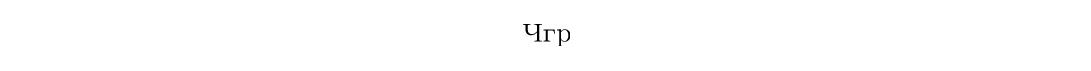 11Число граждан, воспользовавшихся услугами (сервисами) в Личном кабинете пациента «Мое здоровье» на Едином портале государственных услуг и функций в отчетном году, тыс. человекЧисло граждан, воспользовавшихся услугами (сервисами) в Личном кабинете пациента «Мое здоровье» на Едином портале государственных услуг и функций в отчетном году, тыс. человекЧисло граждан, воспользовавшихся услугами (сервисами) в Личном кабинете пациента «Мое здоровье» на Едином портале государственных услуг и функций в отчетном году, тыс. человекЧисло граждан, воспользовавшихся услугами (сервисами) в Личном кабинете пациента «Мое здоровье» на Едином портале государственных услуг и функций в отчетном году, тыс. человекЕПГУЕПГУЕПГУЕПГУЕПГУМИНИСТЕРСТВО ЦИФРОВОГО РАЗВИТИЯ, ИНФОРМАЦИОННОЙ ПОЛИТИКИ И МАССОВЫХ КОММУНИКАЦИЙ ЧУВАШСКОЙ РЕСПУБЛИКИМИНИСТЕРСТВО ЦИФРОВОГО РАЗВИТИЯ, ИНФОРМАЦИОННОЙ ПОЛИТИКИ И МАССОВЫХ КОММУНИКАЦИЙ ЧУВАШСКОЙ РЕСПУБЛИКИМИНИСТЕРСТВО ЦИФРОВОГО РАЗВИТИЯ, ИНФОРМАЦИОННОЙ ПОЛИТИКИ И МАССОВЫХ КОММУНИКАЦИЙ ЧУВАШСКОЙ РЕСПУБЛИКИМИНИСТЕРСТВО ЦИФРОВОГО РАЗВИТИЯ, ИНФОРМАЦИОННОЙ ПОЛИТИКИ И МАССОВЫХ КОММУНИКАЦИЙ ЧУВАШСКОЙ РЕСПУБЛИКИМуниципальные образования субъектов РФМуниципальные образования субъектов РФМуниципальные образования субъектов РФМуниципальные образования субъектов РФ1 раз в год1 раз в год1 раз в год1 раз в год1 раз в год1 раз в годабсолютный показательабсолютный показательабсолютный показательабсолютный показательабсолютный показательабсолютный показатель11Число граждан, воспользовавшихся услугами (сервисами) в Личном кабинете пациента «Мое здоровье» на Едином портале государственных услуг и функций в отчетном году, тыс. человекЧисло граждан, воспользовавшихся услугами (сервисами) в Личном кабинете пациента «Мое здоровье» на Едином портале государственных услуг и функций в отчетном году, тыс. человекЧисло граждан, воспользовавшихся услугами (сервисами) в Личном кабинете пациента «Мое здоровье» на Едином портале государственных услуг и функций в отчетном году, тыс. человекЧисло граждан, воспользовавшихся услугами (сервисами) в Личном кабинете пациента «Мое здоровье» на Едином портале государственных услуг и функций в отчетном году, тыс. человекЕПГУЕПГУЕПГУЕПГУЕПГУМИНИСТЕРСТВО ЦИФРОВОГО РАЗВИТИЯ, ИНФОРМАЦИОННОЙ ПОЛИТИКИ И МАССОВЫХ КОММУНИКАЦИЙ ЧУВАШСКОЙ РЕСПУБЛИКИМИНИСТЕРСТВО ЦИФРОВОГО РАЗВИТИЯ, ИНФОРМАЦИОННОЙ ПОЛИТИКИ И МАССОВЫХ КОММУНИКАЦИЙ ЧУВАШСКОЙ РЕСПУБЛИКИМИНИСТЕРСТВО ЦИФРОВОГО РАЗВИТИЯ, ИНФОРМАЦИОННОЙ ПОЛИТИКИ И МАССОВЫХ КОММУНИКАЦИЙ ЧУВАШСКОЙ РЕСПУБЛИКИМИНИСТЕРСТВО ЦИФРОВОГО РАЗВИТИЯ, ИНФОРМАЦИОННОЙ ПОЛИТИКИ И МАССОВЫХ КОММУНИКАЦИЙ ЧУВАШСКОЙ РЕСПУБЛИКИМуниципальные образования субъектов РФМуниципальные образования субъектов РФМуниципальные образования субъектов РФМуниципальные образования субъектов РФ1 раз в год1 раз в год1 раз в год1 раз в год1 раз в год1 раз в годабсолютный показательабсолютный показательабсолютный показательабсолютный показательабсолютный показательабсолютный показатель3434343434343434343434343434343434343434343434343434343434343434343434№ п/п№ п/пМетодика расчетаМетодика расчетаМетодика расчетаМетодика расчетаБазовые показателиБазовые показателиБазовые показателиБазовые показателиИсточник данныхИсточник данныхИсточник данныхИсточник данныхИсточник данныхОтветственный за сбор данныхОтветственный за сбор данныхОтветственный за сбор данныхОтветственный за сбор данныхУровень агрегирования информацииУровень агрегирования информацииУровень агрегирования информацииУровень агрегирования информацииВременные характеристикиВременные характеристикиВременные характеристикиВременные характеристикиВременные характеристикиВременные характеристикиДополнительная информацияДополнительная информацияДополнительная информацияДополнительная информацияДополнительная информацияДополнительная информация11222233334444455556666777777888888Количество государственных и муниципальных медицинских организаций, включая их структурные подразделения субъектов Российской Федерации, использующих медицинские информационные системы, соответствующие требованиям Минздрава России, подключенные к подсистемам ЕГИСЗ ЕДКоличество государственных и муниципальных медицинских организаций, включая их структурные подразделения субъектов Российской Федерации, использующих медицинские информационные системы, соответствующие требованиям Минздрава России, подключенные к подсистемам ЕГИСЗ ЕДКоличество государственных и муниципальных медицинских организаций, включая их структурные подразделения субъектов Российской Федерации, использующих медицинские информационные системы, соответствующие требованиям Минздрава России, подключенные к подсистемам ЕГИСЗ ЕДКоличество государственных и муниципальных медицинских организаций, включая их структурные подразделения субъектов Российской Федерации, использующих медицинские информационные системы, соответствующие требованиям Минздрава России, подключенные к подсистемам ЕГИСЗ ЕДКоличество государственных и муниципальных медицинских организаций, включая их структурные подразделения субъектов Российской Федерации, использующих медицинские информационные системы, соответствующие требованиям Минздрава России, подключенные к подсистемам ЕГИСЗ ЕДКоличество государственных и муниципальных медицинских организаций, включая их структурные подразделения субъектов Российской Федерации, использующих медицинские информационные системы, соответствующие требованиям Минздрава России, подключенные к подсистемам ЕГИСЗ ЕДКоличество государственных и муниципальных медицинских организаций, включая их структурные подразделения субъектов Российской Федерации, использующих медицинские информационные системы, соответствующие требованиям Минздрава России, подключенные к подсистемам ЕГИСЗ ЕДКоличество государственных и муниципальных медицинских организаций, включая их структурные подразделения субъектов Российской Федерации, использующих медицинские информационные системы, соответствующие требованиям Минздрава России, подключенные к подсистемам ЕГИСЗ ЕДКоличество государственных и муниципальных медицинских организаций, включая их структурные подразделения субъектов Российской Федерации, использующих медицинские информационные системы, соответствующие требованиям Минздрава России, подключенные к подсистемам ЕГИСЗ ЕДКоличество государственных и муниципальных медицинских организаций, включая их структурные подразделения субъектов Российской Федерации, использующих медицинские информационные системы, соответствующие требованиям Минздрава России, подключенные к подсистемам ЕГИСЗ ЕДКоличество государственных и муниципальных медицинских организаций, включая их структурные подразделения субъектов Российской Федерации, использующих медицинские информационные системы, соответствующие требованиям Минздрава России, подключенные к подсистемам ЕГИСЗ ЕДКоличество государственных и муниципальных медицинских организаций, включая их структурные подразделения субъектов Российской Федерации, использующих медицинские информационные системы, соответствующие требованиям Минздрава России, подключенные к подсистемам ЕГИСЗ ЕДКоличество государственных и муниципальных медицинских организаций, включая их структурные подразделения субъектов Российской Федерации, использующих медицинские информационные системы, соответствующие требованиям Минздрава России, подключенные к подсистемам ЕГИСЗ ЕДКоличество государственных и муниципальных медицинских организаций, включая их структурные подразделения субъектов Российской Федерации, использующих медицинские информационные системы, соответствующие требованиям Минздрава России, подключенные к подсистемам ЕГИСЗ ЕДКоличество государственных и муниципальных медицинских организаций, включая их структурные подразделения субъектов Российской Федерации, использующих медицинские информационные системы, соответствующие требованиям Минздрава России, подключенные к подсистемам ЕГИСЗ ЕДКоличество государственных и муниципальных медицинских организаций, включая их структурные подразделения субъектов Российской Федерации, использующих медицинские информационные системы, соответствующие требованиям Минздрава России, подключенные к подсистемам ЕГИСЗ ЕДКоличество государственных и муниципальных медицинских организаций, включая их структурные подразделения субъектов Российской Федерации, использующих медицинские информационные системы, соответствующие требованиям Минздрава России, подключенные к подсистемам ЕГИСЗ ЕДКоличество государственных и муниципальных медицинских организаций, включая их структурные подразделения субъектов Российской Федерации, использующих медицинские информационные системы, соответствующие требованиям Минздрава России, подключенные к подсистемам ЕГИСЗ ЕДКоличество государственных и муниципальных медицинских организаций, включая их структурные подразделения субъектов Российской Федерации, использующих медицинские информационные системы, соответствующие требованиям Минздрава России, подключенные к подсистемам ЕГИСЗ ЕДКоличество государственных и муниципальных медицинских организаций, включая их структурные подразделения субъектов Российской Федерации, использующих медицинские информационные системы, соответствующие требованиям Минздрава России, подключенные к подсистемам ЕГИСЗ ЕДКоличество государственных и муниципальных медицинских организаций, включая их структурные подразделения субъектов Российской Федерации, использующих медицинские информационные системы, соответствующие требованиям Минздрава России, подключенные к подсистемам ЕГИСЗ ЕДКоличество государственных и муниципальных медицинских организаций, включая их структурные подразделения субъектов Российской Федерации, использующих медицинские информационные системы, соответствующие требованиям Минздрава России, подключенные к подсистемам ЕГИСЗ ЕДКоличество государственных и муниципальных медицинских организаций, включая их структурные подразделения субъектов Российской Федерации, использующих медицинские информационные системы, соответствующие требованиям Минздрава России, подключенные к подсистемам ЕГИСЗ ЕДКоличество государственных и муниципальных медицинских организаций, включая их структурные подразделения субъектов Российской Федерации, использующих медицинские информационные системы, соответствующие требованиям Минздрава России, подключенные к подсистемам ЕГИСЗ ЕДКоличество государственных и муниципальных медицинских организаций, включая их структурные подразделения субъектов Российской Федерации, использующих медицинские информационные системы, соответствующие требованиям Минздрава России, подключенные к подсистемам ЕГИСЗ ЕДКоличество государственных и муниципальных медицинских организаций, включая их структурные подразделения субъектов Российской Федерации, использующих медицинские информационные системы, соответствующие требованиям Минздрава России, подключенные к подсистемам ЕГИСЗ ЕДКоличество государственных и муниципальных медицинских организаций, включая их структурные подразделения субъектов Российской Федерации, использующих медицинские информационные системы, соответствующие требованиям Минздрава России, подключенные к подсистемам ЕГИСЗ ЕДКоличество государственных и муниципальных медицинских организаций, включая их структурные подразделения субъектов Российской Федерации, использующих медицинские информационные системы, соответствующие требованиям Минздрава России, подключенные к подсистемам ЕГИСЗ ЕДКоличество государственных и муниципальных медицинских организаций, включая их структурные подразделения субъектов Российской Федерации, использующих медицинские информационные системы, соответствующие требованиям Минздрава России, подключенные к подсистемам ЕГИСЗ ЕДКоличество государственных и муниципальных медицинских организаций, включая их структурные подразделения субъектов Российской Федерации, использующих медицинские информационные системы, соответствующие требованиям Минздрава России, подключенные к подсистемам ЕГИСЗ ЕДКоличество государственных и муниципальных медицинских организаций, включая их структурные подразделения субъектов Российской Федерации, использующих медицинские информационные системы, соответствующие требованиям Минздрава России, подключенные к подсистемам ЕГИСЗ ЕДКоличество государственных и муниципальных медицинских организаций, включая их структурные подразделения субъектов Российской Федерации, использующих медицинские информационные системы, соответствующие требованиям Минздрава России, подключенные к подсистемам ЕГИСЗ ЕДКоличество государственных и муниципальных медицинских организаций, включая их структурные подразделения субъектов Российской Федерации, использующих медицинские информационные системы, соответствующие требованиям Минздрава России, подключенные к подсистемам ЕГИСЗ ЕДКоличество государственных и муниципальных медицинских организаций, включая их структурные подразделения субъектов Российской Федерации, использующих медицинские информационные системы, соответствующие требованиям Минздрава России, подключенные к подсистемам ЕГИСЗ ЕДКоличество государственных и муниципальных медицинских организаций, включая их структурные подразделения субъектов Российской Федерации, использующих медицинские информационные системы, соответствующие требованиям Минздрава России, подключенные к подсистемам ЕГИСЗ ЕД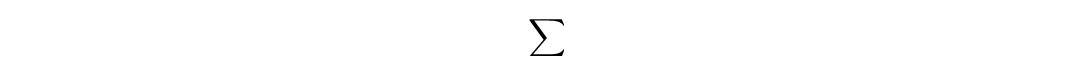 22Количество государственных и муниципальных медицинских организаций, включая их структурные подразделения (в том числе ФАП и ФП, подключенные к сети Интернет) субъектов Российской Федерации, использующих медицинские информационные системы, соответствующие требованиям Минздрава России, подключенные к подсистемам ЕГИСЗКоличество государственных и муниципальных медицинских организаций, включая их структурные подразделения (в том числе ФАП и ФП, подключенные к сети Интернет) субъектов Российской Федерации, использующих медицинские информационные системы, соответствующие требованиям Минздрава России, подключенные к подсистемам ЕГИСЗКоличество государственных и муниципальных медицинских организаций, включая их структурные подразделения (в том числе ФАП и ФП, подключенные к сети Интернет) субъектов Российской Федерации, использующих медицинские информационные системы, соответствующие требованиям Минздрава России, подключенные к подсистемам ЕГИСЗКоличество государственных и муниципальных медицинских организаций, включая их структурные подразделения (в том числе ФАП и ФП, подключенные к сети Интернет) субъектов Российской Федерации, использующих медицинские информационные системы, соответствующие требованиям Минздрава России, подключенные к подсистемам ЕГИСЗКоличество медицинских организаций и их структурных подразделений (в том числе ФАП и ФП подключенные к сети Интернет) от общего количества, использующих РМИС, соответствующую требованиям Минздрава России и подключенные к подсистемам ЕГИСЗКоличество медицинских организаций и их структурных подразделений (в том числе ФАП и ФП подключенные к сети Интернет) от общего количества, использующих РМИС, соответствующую требованиям Минздрава России и подключенные к подсистемам ЕГИСЗКоличество медицинских организаций и их структурных подразделений (в том числе ФАП и ФП подключенные к сети Интернет) от общего количества, использующих РМИС, соответствующую требованиям Минздрава России и подключенные к подсистемам ЕГИСЗКоличество медицинских организаций и их структурных подразделений (в том числе ФАП и ФП подключенные к сети Интернет) от общего количества, использующих РМИС, соответствующую требованиям Минздрава России и подключенные к подсистемам ЕГИСЗКоличество медицинских организаций и их структурных подразделений (в том числе ФАП и ФП подключенные к сети Интернет) от общего количества, использующих РМИС, соответствующую требованиям Минздрава России и подключенные к подсистемам ЕГИСЗКоличество медицинских организаций и их структурных подразделений (в том числе ФАП и ФП подключенные к сети Интернет) от общего количества, использующих РМИС, соответствующую требованиям Минздрава России и подключенные к подсистемам ЕГИСЗ22Количество государственных и муниципальных медицинских организаций, включая их структурные подразделения (в том числе ФАП и ФП, подключенные к сети Интернет) субъектов Российской Федерации, использующих медицинские информационные системы, соответствующие требованиям Минздрава России, подключенные к подсистемам ЕГИСЗКоличество государственных и муниципальных медицинских организаций, включая их структурные подразделения (в том числе ФАП и ФП, подключенные к сети Интернет) субъектов Российской Федерации, использующих медицинские информационные системы, соответствующие требованиям Минздрава России, подключенные к подсистемам ЕГИСЗКоличество государственных и муниципальных медицинских организаций, включая их структурные подразделения (в том числе ФАП и ФП, подключенные к сети Интернет) субъектов Российской Федерации, использующих медицинские информационные системы, соответствующие требованиям Минздрава России, подключенные к подсистемам ЕГИСЗКоличество государственных и муниципальных медицинских организаций, включая их структурные подразделения (в том числе ФАП и ФП, подключенные к сети Интернет) субъектов Российской Федерации, использующих медицинские информационные системы, соответствующие требованиям Минздрава России, подключенные к подсистемам ЕГИСЗКоличество медицинских организаций и их структурных подразделений (в том числе ФАП и ФП подключенные к сети Интернет) от общего количества, использующих РМИС, соответствующую требованиям Минздрава России и подключенные к подсистемам ЕГИСЗКоличество медицинских организаций и их структурных подразделений (в том числе ФАП и ФП подключенные к сети Интернет) от общего количества, использующих РМИС, соответствующую требованиям Минздрава России и подключенные к подсистемам ЕГИСЗКоличество медицинских организаций и их структурных подразделений (в том числе ФАП и ФП подключенные к сети Интернет) от общего количества, использующих РМИС, соответствующую требованиям Минздрава России и подключенные к подсистемам ЕГИСЗКоличество медицинских организаций и их структурных подразделений (в том числе ФАП и ФП подключенные к сети Интернет) от общего количества, использующих РМИС, соответствующую требованиям Минздрава России и подключенные к подсистемам ЕГИСЗКоличество медицинских организаций и их структурных подразделений (в том числе ФАП и ФП подключенные к сети Интернет) от общего количества, использующих РМИС, соответствующую требованиям Минздрава России и подключенные к подсистемам ЕГИСЗКоличество медицинских организаций и их структурных подразделений (в том числе ФАП и ФП подключенные к сети Интернет) от общего количества, использующих РМИС, соответствующую требованиям Минздрава России и подключенные к подсистемам ЕГИСЗ3535353535353535353535353535353535353535353535353535353535353535353535№ п/п№ п/пМетодика расчетаМетодика расчетаМетодика расчетаМетодика расчетаБазовые показателиБазовые показателиБазовые показателиБазовые показателиИсточник данныхИсточник данныхИсточник данныхИсточник данныхИсточник данныхОтветственный за сбор данныхОтветственный за сбор данныхОтветственный за сбор данныхОтветственный за сбор данныхУровень агрегирования информацииУровень агрегирования информацииУровень агрегирования информацииУровень агрегирования информацииВременные характеристикиВременные характеристикиВременные характеристикиВременные характеристикиВременные характеристикиВременные характеристикиДополнительная информацияДополнительная информацияДополнительная информацияДополнительная информацияДополнительная информацияДополнительная информация11222233334444455556666777777888888Количество государственных и муниципальных медицинских организаций, включая ФАП и ФП субъектов Российской Федерации, использующих медицинские информационные системы, соответствующие требованиям Минздрава России, подключенные к подсистемам ЕГИСЗ ЕДКоличество государственных и муниципальных медицинских организаций, включая ФАП и ФП субъектов Российской Федерации, использующих медицинские информационные системы, соответствующие требованиям Минздрава России, подключенные к подсистемам ЕГИСЗ ЕДКоличество государственных и муниципальных медицинских организаций, включая ФАП и ФП субъектов Российской Федерации, использующих медицинские информационные системы, соответствующие требованиям Минздрава России, подключенные к подсистемам ЕГИСЗ ЕДКоличество государственных и муниципальных медицинских организаций, включая ФАП и ФП субъектов Российской Федерации, использующих медицинские информационные системы, соответствующие требованиям Минздрава России, подключенные к подсистемам ЕГИСЗ ЕДКоличество государственных и муниципальных медицинских организаций, включая ФАП и ФП субъектов Российской Федерации, использующих медицинские информационные системы, соответствующие требованиям Минздрава России, подключенные к подсистемам ЕГИСЗ ЕДКоличество государственных и муниципальных медицинских организаций, включая ФАП и ФП субъектов Российской Федерации, использующих медицинские информационные системы, соответствующие требованиям Минздрава России, подключенные к подсистемам ЕГИСЗ ЕДКоличество государственных и муниципальных медицинских организаций, включая ФАП и ФП субъектов Российской Федерации, использующих медицинские информационные системы, соответствующие требованиям Минздрава России, подключенные к подсистемам ЕГИСЗ ЕДКоличество государственных и муниципальных медицинских организаций, включая ФАП и ФП субъектов Российской Федерации, использующих медицинские информационные системы, соответствующие требованиям Минздрава России, подключенные к подсистемам ЕГИСЗ ЕДКоличество государственных и муниципальных медицинских организаций, включая ФАП и ФП субъектов Российской Федерации, использующих медицинские информационные системы, соответствующие требованиям Минздрава России, подключенные к подсистемам ЕГИСЗ ЕДКоличество государственных и муниципальных медицинских организаций, включая ФАП и ФП субъектов Российской Федерации, использующих медицинские информационные системы, соответствующие требованиям Минздрава России, подключенные к подсистемам ЕГИСЗ ЕДКоличество государственных и муниципальных медицинских организаций, включая ФАП и ФП субъектов Российской Федерации, использующих медицинские информационные системы, соответствующие требованиям Минздрава России, подключенные к подсистемам ЕГИСЗ ЕДКоличество государственных и муниципальных медицинских организаций, включая ФАП и ФП субъектов Российской Федерации, использующих медицинские информационные системы, соответствующие требованиям Минздрава России, подключенные к подсистемам ЕГИСЗ ЕДКоличество государственных и муниципальных медицинских организаций, включая ФАП и ФП субъектов Российской Федерации, использующих медицинские информационные системы, соответствующие требованиям Минздрава России, подключенные к подсистемам ЕГИСЗ ЕДКоличество государственных и муниципальных медицинских организаций, включая ФАП и ФП субъектов Российской Федерации, использующих медицинские информационные системы, соответствующие требованиям Минздрава России, подключенные к подсистемам ЕГИСЗ ЕДКоличество государственных и муниципальных медицинских организаций, включая ФАП и ФП субъектов Российской Федерации, использующих медицинские информационные системы, соответствующие требованиям Минздрава России, подключенные к подсистемам ЕГИСЗ ЕДКоличество государственных и муниципальных медицинских организаций, включая ФАП и ФП субъектов Российской Федерации, использующих медицинские информационные системы, соответствующие требованиям Минздрава России, подключенные к подсистемам ЕГИСЗ ЕДКоличество государственных и муниципальных медицинских организаций, включая ФАП и ФП субъектов Российской Федерации, использующих медицинские информационные системы, соответствующие требованиям Минздрава России, подключенные к подсистемам ЕГИСЗ ЕДКоличество государственных и муниципальных медицинских организаций, включая ФАП и ФП субъектов Российской Федерации, использующих медицинские информационные системы, соответствующие требованиям Минздрава России, подключенные к подсистемам ЕГИСЗ ЕДКоличество государственных и муниципальных медицинских организаций, включая ФАП и ФП субъектов Российской Федерации, использующих медицинские информационные системы, соответствующие требованиям Минздрава России, подключенные к подсистемам ЕГИСЗ ЕДКоличество государственных и муниципальных медицинских организаций, включая ФАП и ФП субъектов Российской Федерации, использующих медицинские информационные системы, соответствующие требованиям Минздрава России, подключенные к подсистемам ЕГИСЗ ЕДКоличество государственных и муниципальных медицинских организаций, включая ФАП и ФП субъектов Российской Федерации, использующих медицинские информационные системы, соответствующие требованиям Минздрава России, подключенные к подсистемам ЕГИСЗ ЕДКоличество государственных и муниципальных медицинских организаций, включая ФАП и ФП субъектов Российской Федерации, использующих медицинские информационные системы, соответствующие требованиям Минздрава России, подключенные к подсистемам ЕГИСЗ ЕДКоличество государственных и муниципальных медицинских организаций, включая ФАП и ФП субъектов Российской Федерации, использующих медицинские информационные системы, соответствующие требованиям Минздрава России, подключенные к подсистемам ЕГИСЗ ЕДКоличество государственных и муниципальных медицинских организаций, включая ФАП и ФП субъектов Российской Федерации, использующих медицинские информационные системы, соответствующие требованиям Минздрава России, подключенные к подсистемам ЕГИСЗ ЕДКоличество государственных и муниципальных медицинских организаций, включая ФАП и ФП субъектов Российской Федерации, использующих медицинские информационные системы, соответствующие требованиям Минздрава России, подключенные к подсистемам ЕГИСЗ ЕДКоличество государственных и муниципальных медицинских организаций, включая ФАП и ФП субъектов Российской Федерации, использующих медицинские информационные системы, соответствующие требованиям Минздрава России, подключенные к подсистемам ЕГИСЗ ЕДКоличество государственных и муниципальных медицинских организаций, включая ФАП и ФП субъектов Российской Федерации, использующих медицинские информационные системы, соответствующие требованиям Минздрава России, подключенные к подсистемам ЕГИСЗ ЕДКоличество государственных и муниципальных медицинских организаций, включая ФАП и ФП субъектов Российской Федерации, использующих медицинские информационные системы, соответствующие требованиям Минздрава России, подключенные к подсистемам ЕГИСЗ ЕДКоличество государственных и муниципальных медицинских организаций, включая ФАП и ФП субъектов Российской Федерации, использующих медицинские информационные системы, соответствующие требованиям Минздрава России, подключенные к подсистемам ЕГИСЗ ЕДКоличество государственных и муниципальных медицинских организаций, включая ФАП и ФП субъектов Российской Федерации, использующих медицинские информационные системы, соответствующие требованиям Минздрава России, подключенные к подсистемам ЕГИСЗ ЕДКоличество государственных и муниципальных медицинских организаций, включая ФАП и ФП субъектов Российской Федерации, использующих медицинские информационные системы, соответствующие требованиям Минздрава России, подключенные к подсистемам ЕГИСЗ ЕДКоличество государственных и муниципальных медицинских организаций, включая ФАП и ФП субъектов Российской Федерации, использующих медицинские информационные системы, соответствующие требованиям Минздрава России, подключенные к подсистемам ЕГИСЗ ЕДКоличество государственных и муниципальных медицинских организаций, включая ФАП и ФП субъектов Российской Федерации, использующих медицинские информационные системы, соответствующие требованиям Минздрава России, подключенные к подсистемам ЕГИСЗ ЕДКоличество государственных и муниципальных медицинских организаций, включая ФАП и ФП субъектов Российской Федерации, использующих медицинские информационные системы, соответствующие требованиям Минздрава России, подключенные к подсистемам ЕГИСЗ ЕДКоличество государственных и муниципальных медицинских организаций, включая ФАП и ФП субъектов Российской Федерации, использующих медицинские информационные системы, соответствующие требованиям Минздрава России, подключенные к подсистемам ЕГИСЗ ЕД33Количество государственных и муниципальных медицинских организаций, включая их структурные подразделения (в том числе ФАП и ФП, подключенные к сети Интернет) субъектов Российской Федерации, использующих медицинские информационные системы, соответствующие требованиям Минздрава России, подключенные к подсистемам ЕГИСЗКоличество государственных и муниципальных медицинских организаций, включая их структурные подразделения (в том числе ФАП и ФП, подключенные к сети Интернет) субъектов Российской Федерации, использующих медицинские информационные системы, соответствующие требованиям Минздрава России, подключенные к подсистемам ЕГИСЗКоличество государственных и муниципальных медицинских организаций, включая их структурные подразделения (в том числе ФАП и ФП, подключенные к сети Интернет) субъектов Российской Федерации, использующих медицинские информационные системы, соответствующие требованиям Минздрава России, подключенные к подсистемам ЕГИСЗКоличество государственных и муниципальных медицинских организаций, включая их структурные подразделения (в том числе ФАП и ФП, подключенные к сети Интернет) субъектов Российской Федерации, использующих медицинские информационные системы, соответствующие требованиям Минздрава России, подключенные к подсистемам ЕГИСЗКоличество медицинских организаций и их структурных подразделений (в том числе ФАП и ФП подключенные к сети Интернет) от общего количества, использующих РМИС, соответствующую требованиям Минздрава России и подключенные к подсистемам ЕГИСЗКоличество медицинских организаций и их структурных подразделений (в том числе ФАП и ФП подключенные к сети Интернет) от общего количества, использующих РМИС, соответствующую требованиям Минздрава России и подключенные к подсистемам ЕГИСЗКоличество медицинских организаций и их структурных подразделений (в том числе ФАП и ФП подключенные к сети Интернет) от общего количества, использующих РМИС, соответствующую требованиям Минздрава России и подключенные к подсистемам ЕГИСЗКоличество медицинских организаций и их структурных подразделений (в том числе ФАП и ФП подключенные к сети Интернет) от общего количества, использующих РМИС, соответствующую требованиям Минздрава России и подключенные к подсистемам ЕГИСЗКоличество медицинских организаций и их структурных подразделений (в том числе ФАП и ФП подключенные к сети Интернет) от общего количества, использующих РМИС, соответствующую требованиям Минздрава России и подключенные к подсистемам ЕГИСЗКоличество медицинских организаций и их структурных подразделений (в том числе ФАП и ФП подключенные к сети Интернет) от общего количества, использующих РМИС, соответствующую требованиям Минздрава России и подключенные к подсистемам ЕГИСЗ33Количество государственных и муниципальных медицинских организаций, включая их структурные подразделения (в том числе ФАП и ФП, подключенные к сети Интернет) субъектов Российской Федерации, использующих медицинские информационные системы, соответствующие требованиям Минздрава России, подключенные к подсистемам ЕГИСЗКоличество государственных и муниципальных медицинских организаций, включая их структурные подразделения (в том числе ФАП и ФП, подключенные к сети Интернет) субъектов Российской Федерации, использующих медицинские информационные системы, соответствующие требованиям Минздрава России, подключенные к подсистемам ЕГИСЗКоличество государственных и муниципальных медицинских организаций, включая их структурные подразделения (в том числе ФАП и ФП, подключенные к сети Интернет) субъектов Российской Федерации, использующих медицинские информационные системы, соответствующие требованиям Минздрава России, подключенные к подсистемам ЕГИСЗКоличество государственных и муниципальных медицинских организаций, включая их структурные подразделения (в том числе ФАП и ФП, подключенные к сети Интернет) субъектов Российской Федерации, использующих медицинские информационные системы, соответствующие требованиям Минздрава России, подключенные к подсистемам ЕГИСЗКоличество медицинских организаций и их структурных подразделений (в том числе ФАП и ФП подключенные к сети Интернет) от общего количества, использующих РМИС, соответствующую требованиям Минздрава России и подключенные к подсистемам ЕГИСЗКоличество медицинских организаций и их структурных подразделений (в том числе ФАП и ФП подключенные к сети Интернет) от общего количества, использующих РМИС, соответствующую требованиям Минздрава России и подключенные к подсистемам ЕГИСЗКоличество медицинских организаций и их структурных подразделений (в том числе ФАП и ФП подключенные к сети Интернет) от общего количества, использующих РМИС, соответствующую требованиям Минздрава России и подключенные к подсистемам ЕГИСЗКоличество медицинских организаций и их структурных подразделений (в том числе ФАП и ФП подключенные к сети Интернет) от общего количества, использующих РМИС, соответствующую требованиям Минздрава России и подключенные к подсистемам ЕГИСЗКоличество медицинских организаций и их структурных подразделений (в том числе ФАП и ФП подключенные к сети Интернет) от общего количества, использующих РМИС, соответствующую требованиям Минздрава России и подключенные к подсистемам ЕГИСЗКоличество медицинских организаций и их структурных подразделений (в том числе ФАП и ФП подключенные к сети Интернет) от общего количества, использующих РМИС, соответствующую требованиям Минздрава России и подключенные к подсистемам ЕГИСЗ3636363636363636363636363636363636363636363636363636363636363636363636№ п/п№ п/пМетодика расчетаМетодика расчетаМетодика расчетаМетодика расчетаБазовые показателиБазовые показателиБазовые показателиБазовые показателиИсточник данныхИсточник данныхИсточник данныхИсточник данныхИсточник данныхОтветственный за сбор данныхОтветственный за сбор данныхОтветственный за сбор данныхОтветственный за сбор данныхУровень агрегирования информацииУровень агрегирования информацииУровень агрегирования информацииУровень агрегирования информацииВременные характеристикиВременные характеристикиВременные характеристикиВременные характеристикиВременные характеристикиВременные характеристикиДополнительная информацияДополнительная информацияДополнительная информацияДополнительная информацияДополнительная информацияДополнительная информация11222233334444455556666777777888888Количество государственных и муниципальных медицинских организаций субъекта Российской Федерации (включая ТВСП), обеспечивающих информационное взаимодействие с информационными системами Фонда социального страхования в электронном виде ЕДКоличество государственных и муниципальных медицинских организаций субъекта Российской Федерации (включая ТВСП), обеспечивающих информационное взаимодействие с информационными системами Фонда социального страхования в электронном виде ЕДКоличество государственных и муниципальных медицинских организаций субъекта Российской Федерации (включая ТВСП), обеспечивающих информационное взаимодействие с информационными системами Фонда социального страхования в электронном виде ЕДКоличество государственных и муниципальных медицинских организаций субъекта Российской Федерации (включая ТВСП), обеспечивающих информационное взаимодействие с информационными системами Фонда социального страхования в электронном виде ЕДКоличество государственных и муниципальных медицинских организаций субъекта Российской Федерации (включая ТВСП), обеспечивающих информационное взаимодействие с информационными системами Фонда социального страхования в электронном виде ЕДКоличество государственных и муниципальных медицинских организаций субъекта Российской Федерации (включая ТВСП), обеспечивающих информационное взаимодействие с информационными системами Фонда социального страхования в электронном виде ЕДКоличество государственных и муниципальных медицинских организаций субъекта Российской Федерации (включая ТВСП), обеспечивающих информационное взаимодействие с информационными системами Фонда социального страхования в электронном виде ЕДКоличество государственных и муниципальных медицинских организаций субъекта Российской Федерации (включая ТВСП), обеспечивающих информационное взаимодействие с информационными системами Фонда социального страхования в электронном виде ЕДКоличество государственных и муниципальных медицинских организаций субъекта Российской Федерации (включая ТВСП), обеспечивающих информационное взаимодействие с информационными системами Фонда социального страхования в электронном виде ЕДКоличество государственных и муниципальных медицинских организаций субъекта Российской Федерации (включая ТВСП), обеспечивающих информационное взаимодействие с информационными системами Фонда социального страхования в электронном виде ЕДКоличество государственных и муниципальных медицинских организаций субъекта Российской Федерации (включая ТВСП), обеспечивающих информационное взаимодействие с информационными системами Фонда социального страхования в электронном виде ЕДКоличество государственных и муниципальных медицинских организаций субъекта Российской Федерации (включая ТВСП), обеспечивающих информационное взаимодействие с информационными системами Фонда социального страхования в электронном виде ЕДКоличество государственных и муниципальных медицинских организаций субъекта Российской Федерации (включая ТВСП), обеспечивающих информационное взаимодействие с информационными системами Фонда социального страхования в электронном виде ЕДКоличество государственных и муниципальных медицинских организаций субъекта Российской Федерации (включая ТВСП), обеспечивающих информационное взаимодействие с информационными системами Фонда социального страхования в электронном виде ЕДКоличество государственных и муниципальных медицинских организаций субъекта Российской Федерации (включая ТВСП), обеспечивающих информационное взаимодействие с информационными системами Фонда социального страхования в электронном виде ЕДКоличество государственных и муниципальных медицинских организаций субъекта Российской Федерации (включая ТВСП), обеспечивающих информационное взаимодействие с информационными системами Фонда социального страхования в электронном виде ЕДКоличество государственных и муниципальных медицинских организаций субъекта Российской Федерации (включая ТВСП), обеспечивающих информационное взаимодействие с информационными системами Фонда социального страхования в электронном виде ЕДКоличество государственных и муниципальных медицинских организаций субъекта Российской Федерации (включая ТВСП), обеспечивающих информационное взаимодействие с информационными системами Фонда социального страхования в электронном виде ЕДКоличество государственных и муниципальных медицинских организаций субъекта Российской Федерации (включая ТВСП), обеспечивающих информационное взаимодействие с информационными системами Фонда социального страхования в электронном виде ЕДКоличество государственных и муниципальных медицинских организаций субъекта Российской Федерации (включая ТВСП), обеспечивающих информационное взаимодействие с информационными системами Фонда социального страхования в электронном виде ЕДКоличество государственных и муниципальных медицинских организаций субъекта Российской Федерации (включая ТВСП), обеспечивающих информационное взаимодействие с информационными системами Фонда социального страхования в электронном виде ЕДКоличество государственных и муниципальных медицинских организаций субъекта Российской Федерации (включая ТВСП), обеспечивающих информационное взаимодействие с информационными системами Фонда социального страхования в электронном виде ЕДКоличество государственных и муниципальных медицинских организаций субъекта Российской Федерации (включая ТВСП), обеспечивающих информационное взаимодействие с информационными системами Фонда социального страхования в электронном виде ЕДКоличество государственных и муниципальных медицинских организаций субъекта Российской Федерации (включая ТВСП), обеспечивающих информационное взаимодействие с информационными системами Фонда социального страхования в электронном виде ЕДКоличество государственных и муниципальных медицинских организаций субъекта Российской Федерации (включая ТВСП), обеспечивающих информационное взаимодействие с информационными системами Фонда социального страхования в электронном виде ЕДКоличество государственных и муниципальных медицинских организаций субъекта Российской Федерации (включая ТВСП), обеспечивающих информационное взаимодействие с информационными системами Фонда социального страхования в электронном виде ЕДКоличество государственных и муниципальных медицинских организаций субъекта Российской Федерации (включая ТВСП), обеспечивающих информационное взаимодействие с информационными системами Фонда социального страхования в электронном виде ЕДКоличество государственных и муниципальных медицинских организаций субъекта Российской Федерации (включая ТВСП), обеспечивающих информационное взаимодействие с информационными системами Фонда социального страхования в электронном виде ЕДКоличество государственных и муниципальных медицинских организаций субъекта Российской Федерации (включая ТВСП), обеспечивающих информационное взаимодействие с информационными системами Фонда социального страхования в электронном виде ЕДКоличество государственных и муниципальных медицинских организаций субъекта Российской Федерации (включая ТВСП), обеспечивающих информационное взаимодействие с информационными системами Фонда социального страхования в электронном виде ЕДКоличество государственных и муниципальных медицинских организаций субъекта Российской Федерации (включая ТВСП), обеспечивающих информационное взаимодействие с информационными системами Фонда социального страхования в электронном виде ЕДКоличество государственных и муниципальных медицинских организаций субъекта Российской Федерации (включая ТВСП), обеспечивающих информационное взаимодействие с информационными системами Фонда социального страхования в электронном виде ЕДКоличество государственных и муниципальных медицинских организаций субъекта Российской Федерации (включая ТВСП), обеспечивающих информационное взаимодействие с информационными системами Фонда социального страхования в электронном виде ЕДКоличество государственных и муниципальных медицинских организаций субъекта Российской Федерации (включая ТВСП), обеспечивающих информационное взаимодействие с информационными системами Фонда социального страхования в электронном виде ЕДКоличество государственных и муниципальных медицинских организаций субъекта Российской Федерации (включая ТВСП), обеспечивающих информационное взаимодействие с информационными системами Фонда социального страхования в электронном виде ЕД44Количество государственных и муниципальных медицинских организаций Оренбургской области, обеспечивающих информационное взаимодействие с информационными системами Фонда социального страхования в электронном видеКоличество государственных и муниципальных медицинских организаций Оренбургской области, обеспечивающих информационное взаимодействие с информационными системами Фонда социального страхования в электронном видеКоличество государственных и муниципальных медицинских организаций Оренбургской области, обеспечивающих информационное взаимодействие с информационными системами Фонда социального страхования в электронном видеКоличество государственных и муниципальных медицинских организаций Оренбургской области, обеспечивающих информационное взаимодействие с информационными системами Фонда социального страхования в электронном видеКоличество государственных и муниципальных медицинских организаций Оренбургской области, обеспечивающих информационное взаимодействие с информационными системами Фонда социального страхования в электронном видеКоличество государственных и муниципальных медицинских организаций Оренбургской области, обеспечивающих информационное взаимодействие с информационными системами Фонда социального страхования в электронном видеКоличество государственных и муниципальных медицинских организаций Оренбургской области, обеспечивающих информационное взаимодействие с информационными системами Фонда социального страхования в электронном видеКоличество государственных и муниципальных медицинских организаций Оренбургской области, обеспечивающих информационное взаимодействие с информационными системами Фонда социального страхования в электронном видеКоличество государственных и муниципальных медицинских организаций Оренбургской области, обеспечивающих информационное взаимодействие с информационными системами Фонда социального страхования в электронном видеКоличество государственных и муниципальных медицинских организаций Оренбургской области, обеспечивающих информационное взаимодействие с информационными системами Фонда социального страхования в электронном виде44Количество государственных и муниципальных медицинских организаций Оренбургской области, обеспечивающих информационное взаимодействие с информационными системами Фонда социального страхования в электронном видеКоличество государственных и муниципальных медицинских организаций Оренбургской области, обеспечивающих информационное взаимодействие с информационными системами Фонда социального страхования в электронном видеКоличество государственных и муниципальных медицинских организаций Оренбургской области, обеспечивающих информационное взаимодействие с информационными системами Фонда социального страхования в электронном видеКоличество государственных и муниципальных медицинских организаций Оренбургской области, обеспечивающих информационное взаимодействие с информационными системами Фонда социального страхования в электронном видеКоличество государственных и муниципальных медицинских организаций Оренбургской области, обеспечивающих информационное взаимодействие с информационными системами Фонда социального страхования в электронном видеКоличество государственных и муниципальных медицинских организаций Оренбургской области, обеспечивающих информационное взаимодействие с информационными системами Фонда социального страхования в электронном видеКоличество государственных и муниципальных медицинских организаций Оренбургской области, обеспечивающих информационное взаимодействие с информационными системами Фонда социального страхования в электронном видеКоличество государственных и муниципальных медицинских организаций Оренбургской области, обеспечивающих информационное взаимодействие с информационными системами Фонда социального страхования в электронном видеКоличество государственных и муниципальных медицинских организаций Оренбургской области, обеспечивающих информационное взаимодействие с информационными системами Фонда социального страхования в электронном видеКоличество государственных и муниципальных медицинских организаций Оренбургской области, обеспечивающих информационное взаимодействие с информационными системами Фонда социального страхования в электронном виде3737373737373737373737373737373737373737373737373737373737373737373737№ п/п№ п/пМетодика расчетаМетодика расчетаМетодика расчетаМетодика расчетаБазовые показателиБазовые показателиБазовые показателиБазовые показателиИсточник данныхИсточник данныхИсточник данныхИсточник данныхИсточник данныхОтветственный за сбор данныхОтветственный за сбор данныхОтветственный за сбор данныхОтветственный за сбор данныхУровень агрегирования информацииУровень агрегирования информацииУровень агрегирования информацииУровень агрегирования информацииВременные характеристикиВременные характеристикиВременные характеристикиВременные характеристикиВременные характеристикиВременные характеристикиДополнительная информацияДополнительная информацияДополнительная информацияДополнительная информацияДополнительная информацияДополнительная информация11222233334444455556666777777888888Количество государственных и муниципальных медицинских организаций субъекта Российской Федерации (ФАП), обеспечивающих информационное взаимодействие с информационными системами Фонда социального страхования в электронном виде ЕДКоличество государственных и муниципальных медицинских организаций субъекта Российской Федерации (ФАП), обеспечивающих информационное взаимодействие с информационными системами Фонда социального страхования в электронном виде ЕДКоличество государственных и муниципальных медицинских организаций субъекта Российской Федерации (ФАП), обеспечивающих информационное взаимодействие с информационными системами Фонда социального страхования в электронном виде ЕДКоличество государственных и муниципальных медицинских организаций субъекта Российской Федерации (ФАП), обеспечивающих информационное взаимодействие с информационными системами Фонда социального страхования в электронном виде ЕДКоличество государственных и муниципальных медицинских организаций субъекта Российской Федерации (ФАП), обеспечивающих информационное взаимодействие с информационными системами Фонда социального страхования в электронном виде ЕДКоличество государственных и муниципальных медицинских организаций субъекта Российской Федерации (ФАП), обеспечивающих информационное взаимодействие с информационными системами Фонда социального страхования в электронном виде ЕДКоличество государственных и муниципальных медицинских организаций субъекта Российской Федерации (ФАП), обеспечивающих информационное взаимодействие с информационными системами Фонда социального страхования в электронном виде ЕДКоличество государственных и муниципальных медицинских организаций субъекта Российской Федерации (ФАП), обеспечивающих информационное взаимодействие с информационными системами Фонда социального страхования в электронном виде ЕДКоличество государственных и муниципальных медицинских организаций субъекта Российской Федерации (ФАП), обеспечивающих информационное взаимодействие с информационными системами Фонда социального страхования в электронном виде ЕДКоличество государственных и муниципальных медицинских организаций субъекта Российской Федерации (ФАП), обеспечивающих информационное взаимодействие с информационными системами Фонда социального страхования в электронном виде ЕДКоличество государственных и муниципальных медицинских организаций субъекта Российской Федерации (ФАП), обеспечивающих информационное взаимодействие с информационными системами Фонда социального страхования в электронном виде ЕДКоличество государственных и муниципальных медицинских организаций субъекта Российской Федерации (ФАП), обеспечивающих информационное взаимодействие с информационными системами Фонда социального страхования в электронном виде ЕДКоличество государственных и муниципальных медицинских организаций субъекта Российской Федерации (ФАП), обеспечивающих информационное взаимодействие с информационными системами Фонда социального страхования в электронном виде ЕДКоличество государственных и муниципальных медицинских организаций субъекта Российской Федерации (ФАП), обеспечивающих информационное взаимодействие с информационными системами Фонда социального страхования в электронном виде ЕДКоличество государственных и муниципальных медицинских организаций субъекта Российской Федерации (ФАП), обеспечивающих информационное взаимодействие с информационными системами Фонда социального страхования в электронном виде ЕДКоличество государственных и муниципальных медицинских организаций субъекта Российской Федерации (ФАП), обеспечивающих информационное взаимодействие с информационными системами Фонда социального страхования в электронном виде ЕДКоличество государственных и муниципальных медицинских организаций субъекта Российской Федерации (ФАП), обеспечивающих информационное взаимодействие с информационными системами Фонда социального страхования в электронном виде ЕДКоличество государственных и муниципальных медицинских организаций субъекта Российской Федерации (ФАП), обеспечивающих информационное взаимодействие с информационными системами Фонда социального страхования в электронном виде ЕДКоличество государственных и муниципальных медицинских организаций субъекта Российской Федерации (ФАП), обеспечивающих информационное взаимодействие с информационными системами Фонда социального страхования в электронном виде ЕДКоличество государственных и муниципальных медицинских организаций субъекта Российской Федерации (ФАП), обеспечивающих информационное взаимодействие с информационными системами Фонда социального страхования в электронном виде ЕДКоличество государственных и муниципальных медицинских организаций субъекта Российской Федерации (ФАП), обеспечивающих информационное взаимодействие с информационными системами Фонда социального страхования в электронном виде ЕДКоличество государственных и муниципальных медицинских организаций субъекта Российской Федерации (ФАП), обеспечивающих информационное взаимодействие с информационными системами Фонда социального страхования в электронном виде ЕДКоличество государственных и муниципальных медицинских организаций субъекта Российской Федерации (ФАП), обеспечивающих информационное взаимодействие с информационными системами Фонда социального страхования в электронном виде ЕДКоличество государственных и муниципальных медицинских организаций субъекта Российской Федерации (ФАП), обеспечивающих информационное взаимодействие с информационными системами Фонда социального страхования в электронном виде ЕДКоличество государственных и муниципальных медицинских организаций субъекта Российской Федерации (ФАП), обеспечивающих информационное взаимодействие с информационными системами Фонда социального страхования в электронном виде ЕДКоличество государственных и муниципальных медицинских организаций субъекта Российской Федерации (ФАП), обеспечивающих информационное взаимодействие с информационными системами Фонда социального страхования в электронном виде ЕДКоличество государственных и муниципальных медицинских организаций субъекта Российской Федерации (ФАП), обеспечивающих информационное взаимодействие с информационными системами Фонда социального страхования в электронном виде ЕДКоличество государственных и муниципальных медицинских организаций субъекта Российской Федерации (ФАП), обеспечивающих информационное взаимодействие с информационными системами Фонда социального страхования в электронном виде ЕДКоличество государственных и муниципальных медицинских организаций субъекта Российской Федерации (ФАП), обеспечивающих информационное взаимодействие с информационными системами Фонда социального страхования в электронном виде ЕДКоличество государственных и муниципальных медицинских организаций субъекта Российской Федерации (ФАП), обеспечивающих информационное взаимодействие с информационными системами Фонда социального страхования в электронном виде ЕДКоличество государственных и муниципальных медицинских организаций субъекта Российской Федерации (ФАП), обеспечивающих информационное взаимодействие с информационными системами Фонда социального страхования в электронном виде ЕДКоличество государственных и муниципальных медицинских организаций субъекта Российской Федерации (ФАП), обеспечивающих информационное взаимодействие с информационными системами Фонда социального страхования в электронном виде ЕДКоличество государственных и муниципальных медицинских организаций субъекта Российской Федерации (ФАП), обеспечивающих информационное взаимодействие с информационными системами Фонда социального страхования в электронном виде ЕДКоличество государственных и муниципальных медицинских организаций субъекта Российской Федерации (ФАП), обеспечивающих информационное взаимодействие с информационными системами Фонда социального страхования в электронном виде ЕДКоличество государственных и муниципальных медицинских организаций субъекта Российской Федерации (ФАП), обеспечивающих информационное взаимодействие с информационными системами Фонда социального страхования в электронном виде ЕД55Количество государственных и муниципальных медицинских организаций Оренбургской области, обеспечивающих информационное взаимодействие с информационными системами Фонда социального страхования в электронном видеКоличество государственных и муниципальных медицинских организаций Оренбургской области, обеспечивающих информационное взаимодействие с информационными системами Фонда социального страхования в электронном видеКоличество государственных и муниципальных медицинских организаций Оренбургской области, обеспечивающих информационное взаимодействие с информационными системами Фонда социального страхования в электронном видеКоличество государственных и муниципальных медицинских организаций Оренбургской области, обеспечивающих информационное взаимодействие с информационными системами Фонда социального страхования в электронном видеКоличество государственных и муниципальных медицинских организаций Оренбургской области, обеспечивающих информационное взаимодействие с информационными системами Фонда социального страхования в электронном видеКоличество государственных и муниципальных медицинских организаций Оренбургской области, обеспечивающих информационное взаимодействие с информационными системами Фонда социального страхования в электронном видеКоличество государственных и муниципальных медицинских организаций Оренбургской области, обеспечивающих информационное взаимодействие с информационными системами Фонда социального страхования в электронном видеКоличество государственных и муниципальных медицинских организаций Оренбургской области, обеспечивающих информационное взаимодействие с информационными системами Фонда социального страхования в электронном видеКоличество государственных и муниципальных медицинских организаций Оренбургской области, обеспечивающих информационное взаимодействие с информационными системами Фонда социального страхования в электронном видеКоличество государственных и муниципальных медицинских организаций Оренбургской области, обеспечивающих информационное взаимодействие с информационными системами Фонда социального страхования в электронном виде55Количество государственных и муниципальных медицинских организаций Оренбургской области, обеспечивающих информационное взаимодействие с информационными системами Фонда социального страхования в электронном видеКоличество государственных и муниципальных медицинских организаций Оренбургской области, обеспечивающих информационное взаимодействие с информационными системами Фонда социального страхования в электронном видеКоличество государственных и муниципальных медицинских организаций Оренбургской области, обеспечивающих информационное взаимодействие с информационными системами Фонда социального страхования в электронном видеКоличество государственных и муниципальных медицинских организаций Оренбургской области, обеспечивающих информационное взаимодействие с информационными системами Фонда социального страхования в электронном видеКоличество государственных и муниципальных медицинских организаций Оренбургской области, обеспечивающих информационное взаимодействие с информационными системами Фонда социального страхования в электронном видеКоличество государственных и муниципальных медицинских организаций Оренбургской области, обеспечивающих информационное взаимодействие с информационными системами Фонда социального страхования в электронном видеКоличество государственных и муниципальных медицинских организаций Оренбургской области, обеспечивающих информационное взаимодействие с информационными системами Фонда социального страхования в электронном видеКоличество государственных и муниципальных медицинских организаций Оренбургской области, обеспечивающих информационное взаимодействие с информационными системами Фонда социального страхования в электронном видеКоличество государственных и муниципальных медицинских организаций Оренбургской области, обеспечивающих информационное взаимодействие с информационными системами Фонда социального страхования в электронном видеКоличество государственных и муниципальных медицинских организаций Оренбургской области, обеспечивающих информационное взаимодействие с информационными системами Фонда социального страхования в электронном виде3838383838383838383838383838383838383838383838383838383838383838383838№ п/п№ п/пМетодика расчетаМетодика расчетаМетодика расчетаМетодика расчетаБазовые показателиБазовые показателиБазовые показателиБазовые показателиИсточник данныхИсточник данныхИсточник данныхИсточник данныхИсточник данныхОтветственный за сбор данныхОтветственный за сбор данныхОтветственный за сбор данныхОтветственный за сбор данныхУровень агрегирования информацииУровень агрегирования информацииУровень агрегирования информацииУровень агрегирования информацииВременные характеристикиВременные характеристикиВременные характеристикиВременные характеристикиВременные характеристикиВременные характеристикиДополнительная информацияДополнительная информацияДополнительная информацияДополнительная информацияДополнительная информацияДополнительная информация11222233334444455556666777777888888Количество государственных и муниципальных медицинских организаций субъекта Российской Федерации, обеспечивающих информационное взаимодействие с информационными системами учреждений медико-социальной экспертизы для обмена документами в электронном виде, при направлении гражданина на медико-социальную экспертизу ЕДКоличество государственных и муниципальных медицинских организаций субъекта Российской Федерации, обеспечивающих информационное взаимодействие с информационными системами учреждений медико-социальной экспертизы для обмена документами в электронном виде, при направлении гражданина на медико-социальную экспертизу ЕДКоличество государственных и муниципальных медицинских организаций субъекта Российской Федерации, обеспечивающих информационное взаимодействие с информационными системами учреждений медико-социальной экспертизы для обмена документами в электронном виде, при направлении гражданина на медико-социальную экспертизу ЕДКоличество государственных и муниципальных медицинских организаций субъекта Российской Федерации, обеспечивающих информационное взаимодействие с информационными системами учреждений медико-социальной экспертизы для обмена документами в электронном виде, при направлении гражданина на медико-социальную экспертизу ЕДКоличество государственных и муниципальных медицинских организаций субъекта Российской Федерации, обеспечивающих информационное взаимодействие с информационными системами учреждений медико-социальной экспертизы для обмена документами в электронном виде, при направлении гражданина на медико-социальную экспертизу ЕДКоличество государственных и муниципальных медицинских организаций субъекта Российской Федерации, обеспечивающих информационное взаимодействие с информационными системами учреждений медико-социальной экспертизы для обмена документами в электронном виде, при направлении гражданина на медико-социальную экспертизу ЕДКоличество государственных и муниципальных медицинских организаций субъекта Российской Федерации, обеспечивающих информационное взаимодействие с информационными системами учреждений медико-социальной экспертизы для обмена документами в электронном виде, при направлении гражданина на медико-социальную экспертизу ЕДКоличество государственных и муниципальных медицинских организаций субъекта Российской Федерации, обеспечивающих информационное взаимодействие с информационными системами учреждений медико-социальной экспертизы для обмена документами в электронном виде, при направлении гражданина на медико-социальную экспертизу ЕДКоличество государственных и муниципальных медицинских организаций субъекта Российской Федерации, обеспечивающих информационное взаимодействие с информационными системами учреждений медико-социальной экспертизы для обмена документами в электронном виде, при направлении гражданина на медико-социальную экспертизу ЕДКоличество государственных и муниципальных медицинских организаций субъекта Российской Федерации, обеспечивающих информационное взаимодействие с информационными системами учреждений медико-социальной экспертизы для обмена документами в электронном виде, при направлении гражданина на медико-социальную экспертизу ЕДКоличество государственных и муниципальных медицинских организаций субъекта Российской Федерации, обеспечивающих информационное взаимодействие с информационными системами учреждений медико-социальной экспертизы для обмена документами в электронном виде, при направлении гражданина на медико-социальную экспертизу ЕДКоличество государственных и муниципальных медицинских организаций субъекта Российской Федерации, обеспечивающих информационное взаимодействие с информационными системами учреждений медико-социальной экспертизы для обмена документами в электронном виде, при направлении гражданина на медико-социальную экспертизу ЕДКоличество государственных и муниципальных медицинских организаций субъекта Российской Федерации, обеспечивающих информационное взаимодействие с информационными системами учреждений медико-социальной экспертизы для обмена документами в электронном виде, при направлении гражданина на медико-социальную экспертизу ЕДКоличество государственных и муниципальных медицинских организаций субъекта Российской Федерации, обеспечивающих информационное взаимодействие с информационными системами учреждений медико-социальной экспертизы для обмена документами в электронном виде, при направлении гражданина на медико-социальную экспертизу ЕДКоличество государственных и муниципальных медицинских организаций субъекта Российской Федерации, обеспечивающих информационное взаимодействие с информационными системами учреждений медико-социальной экспертизы для обмена документами в электронном виде, при направлении гражданина на медико-социальную экспертизу ЕДКоличество государственных и муниципальных медицинских организаций субъекта Российской Федерации, обеспечивающих информационное взаимодействие с информационными системами учреждений медико-социальной экспертизы для обмена документами в электронном виде, при направлении гражданина на медико-социальную экспертизу ЕДКоличество государственных и муниципальных медицинских организаций субъекта Российской Федерации, обеспечивающих информационное взаимодействие с информационными системами учреждений медико-социальной экспертизы для обмена документами в электронном виде, при направлении гражданина на медико-социальную экспертизу ЕДКоличество государственных и муниципальных медицинских организаций субъекта Российской Федерации, обеспечивающих информационное взаимодействие с информационными системами учреждений медико-социальной экспертизы для обмена документами в электронном виде, при направлении гражданина на медико-социальную экспертизу ЕДКоличество государственных и муниципальных медицинских организаций субъекта Российской Федерации, обеспечивающих информационное взаимодействие с информационными системами учреждений медико-социальной экспертизы для обмена документами в электронном виде, при направлении гражданина на медико-социальную экспертизу ЕДКоличество государственных и муниципальных медицинских организаций субъекта Российской Федерации, обеспечивающих информационное взаимодействие с информационными системами учреждений медико-социальной экспертизы для обмена документами в электронном виде, при направлении гражданина на медико-социальную экспертизу ЕДКоличество государственных и муниципальных медицинских организаций субъекта Российской Федерации, обеспечивающих информационное взаимодействие с информационными системами учреждений медико-социальной экспертизы для обмена документами в электронном виде, при направлении гражданина на медико-социальную экспертизу ЕДКоличество государственных и муниципальных медицинских организаций субъекта Российской Федерации, обеспечивающих информационное взаимодействие с информационными системами учреждений медико-социальной экспертизы для обмена документами в электронном виде, при направлении гражданина на медико-социальную экспертизу ЕДКоличество государственных и муниципальных медицинских организаций субъекта Российской Федерации, обеспечивающих информационное взаимодействие с информационными системами учреждений медико-социальной экспертизы для обмена документами в электронном виде, при направлении гражданина на медико-социальную экспертизу ЕДКоличество государственных и муниципальных медицинских организаций субъекта Российской Федерации, обеспечивающих информационное взаимодействие с информационными системами учреждений медико-социальной экспертизы для обмена документами в электронном виде, при направлении гражданина на медико-социальную экспертизу ЕДКоличество государственных и муниципальных медицинских организаций субъекта Российской Федерации, обеспечивающих информационное взаимодействие с информационными системами учреждений медико-социальной экспертизы для обмена документами в электронном виде, при направлении гражданина на медико-социальную экспертизу ЕДКоличество государственных и муниципальных медицинских организаций субъекта Российской Федерации, обеспечивающих информационное взаимодействие с информационными системами учреждений медико-социальной экспертизы для обмена документами в электронном виде, при направлении гражданина на медико-социальную экспертизу ЕДКоличество государственных и муниципальных медицинских организаций субъекта Российской Федерации, обеспечивающих информационное взаимодействие с информационными системами учреждений медико-социальной экспертизы для обмена документами в электронном виде, при направлении гражданина на медико-социальную экспертизу ЕДКоличество государственных и муниципальных медицинских организаций субъекта Российской Федерации, обеспечивающих информационное взаимодействие с информационными системами учреждений медико-социальной экспертизы для обмена документами в электронном виде, при направлении гражданина на медико-социальную экспертизу ЕДКоличество государственных и муниципальных медицинских организаций субъекта Российской Федерации, обеспечивающих информационное взаимодействие с информационными системами учреждений медико-социальной экспертизы для обмена документами в электронном виде, при направлении гражданина на медико-социальную экспертизу ЕДКоличество государственных и муниципальных медицинских организаций субъекта Российской Федерации, обеспечивающих информационное взаимодействие с информационными системами учреждений медико-социальной экспертизы для обмена документами в электронном виде, при направлении гражданина на медико-социальную экспертизу ЕДКоличество государственных и муниципальных медицинских организаций субъекта Российской Федерации, обеспечивающих информационное взаимодействие с информационными системами учреждений медико-социальной экспертизы для обмена документами в электронном виде, при направлении гражданина на медико-социальную экспертизу ЕДКоличество государственных и муниципальных медицинских организаций субъекта Российской Федерации, обеспечивающих информационное взаимодействие с информационными системами учреждений медико-социальной экспертизы для обмена документами в электронном виде, при направлении гражданина на медико-социальную экспертизу ЕДКоличество государственных и муниципальных медицинских организаций субъекта Российской Федерации, обеспечивающих информационное взаимодействие с информационными системами учреждений медико-социальной экспертизы для обмена документами в электронном виде, при направлении гражданина на медико-социальную экспертизу ЕДКоличество государственных и муниципальных медицинских организаций субъекта Российской Федерации, обеспечивающих информационное взаимодействие с информационными системами учреждений медико-социальной экспертизы для обмена документами в электронном виде, при направлении гражданина на медико-социальную экспертизу ЕДКоличество государственных и муниципальных медицинских организаций субъекта Российской Федерации, обеспечивающих информационное взаимодействие с информационными системами учреждений медико-социальной экспертизы для обмена документами в электронном виде, при направлении гражданина на медико-социальную экспертизу ЕД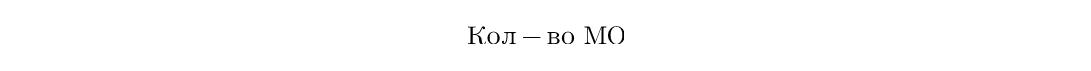 66Количество государственных и муниципальных медицинских организаций субъекта Российской Федерации, обеспечивающих информационное взаимодействие с информационными системами учреждений медико-социальной экспертизы для обмена документами в электронном виде, при направлении гражданина на медико-социальную экспертизуКоличество государственных и муниципальных медицинских организаций субъекта Российской Федерации, обеспечивающих информационное взаимодействие с информационными системами учреждений медико-социальной экспертизы для обмена документами в электронном виде, при направлении гражданина на медико-социальную экспертизуКоличество государственных и муниципальных медицинских организаций субъекта Российской Федерации, обеспечивающих информационное взаимодействие с информационными системами учреждений медико-социальной экспертизы для обмена документами в электронном виде, при направлении гражданина на медико-социальную экспертизуКоличество государственных и муниципальных медицинских организаций субъекта Российской Федерации, обеспечивающих информационное взаимодействие с информационными системами учреждений медико-социальной экспертизы для обмена документами в электронном виде, при направлении гражданина на медико-социальную экспертизуКоличество медицинских организаций, обеспечивающих информационное взаимодействие с информационными системами учреждений медико-социальной экспертизы для обмена документами в электронном виде, от общего количества медицинских организаций, осуществляющих направление граждан на медико-социальную экспертизуКоличество медицинских организаций, обеспечивающих информационное взаимодействие с информационными системами учреждений медико-социальной экспертизы для обмена документами в электронном виде, от общего количества медицинских организаций, осуществляющих направление граждан на медико-социальную экспертизуКоличество медицинских организаций, обеспечивающих информационное взаимодействие с информационными системами учреждений медико-социальной экспертизы для обмена документами в электронном виде, от общего количества медицинских организаций, осуществляющих направление граждан на медико-социальную экспертизуКоличество медицинских организаций, обеспечивающих информационное взаимодействие с информационными системами учреждений медико-социальной экспертизы для обмена документами в электронном виде, от общего количества медицинских организаций, осуществляющих направление граждан на медико-социальную экспертизуКоличество медицинских организаций, обеспечивающих информационное взаимодействие с информационными системами учреждений медико-социальной экспертизы для обмена документами в электронном виде, от общего количества медицинских организаций, осуществляющих направление граждан на медико-социальную экспертизуКоличество медицинских организаций, обеспечивающих информационное взаимодействие с информационными системами учреждений медико-социальной экспертизы для обмена документами в электронном виде, от общего количества медицинских организаций, осуществляющих направление граждан на медико-социальную экспертизу66Количество государственных и муниципальных медицинских организаций субъекта Российской Федерации, обеспечивающих информационное взаимодействие с информационными системами учреждений медико-социальной экспертизы для обмена документами в электронном виде, при направлении гражданина на медико-социальную экспертизуКоличество государственных и муниципальных медицинских организаций субъекта Российской Федерации, обеспечивающих информационное взаимодействие с информационными системами учреждений медико-социальной экспертизы для обмена документами в электронном виде, при направлении гражданина на медико-социальную экспертизуКоличество государственных и муниципальных медицинских организаций субъекта Российской Федерации, обеспечивающих информационное взаимодействие с информационными системами учреждений медико-социальной экспертизы для обмена документами в электронном виде, при направлении гражданина на медико-социальную экспертизуКоличество государственных и муниципальных медицинских организаций субъекта Российской Федерации, обеспечивающих информационное взаимодействие с информационными системами учреждений медико-социальной экспертизы для обмена документами в электронном виде, при направлении гражданина на медико-социальную экспертизуКоличество медицинских организаций, обеспечивающих информационное взаимодействие с информационными системами учреждений медико-социальной экспертизы для обмена документами в электронном виде, от общего количества медицинских организаций, осуществляющих направление граждан на медико-социальную экспертизуКоличество медицинских организаций, обеспечивающих информационное взаимодействие с информационными системами учреждений медико-социальной экспертизы для обмена документами в электронном виде, от общего количества медицинских организаций, осуществляющих направление граждан на медико-социальную экспертизуКоличество медицинских организаций, обеспечивающих информационное взаимодействие с информационными системами учреждений медико-социальной экспертизы для обмена документами в электронном виде, от общего количества медицинских организаций, осуществляющих направление граждан на медико-социальную экспертизуКоличество медицинских организаций, обеспечивающих информационное взаимодействие с информационными системами учреждений медико-социальной экспертизы для обмена документами в электронном виде, от общего количества медицинских организаций, осуществляющих направление граждан на медико-социальную экспертизуКоличество медицинских организаций, обеспечивающих информационное взаимодействие с информационными системами учреждений медико-социальной экспертизы для обмена документами в электронном виде, от общего количества медицинских организаций, осуществляющих направление граждан на медико-социальную экспертизуКоличество медицинских организаций, обеспечивающих информационное взаимодействие с информационными системами учреждений медико-социальной экспертизы для обмена документами в электронном виде, от общего количества медицинских организаций, осуществляющих направление граждан на медико-социальную экспертизу3939393939393939393939393939393939393939393939393939393939393939393939№ п/п№ п/пМетодика расчетаМетодика расчетаМетодика расчетаМетодика расчетаБазовые показателиБазовые показателиБазовые показателиБазовые показателиИсточник данныхИсточник данныхИсточник данныхИсточник данныхИсточник данныхОтветственный за сбор данныхОтветственный за сбор данныхОтветственный за сбор данныхОтветственный за сбор данныхУровень агрегирования информацииУровень агрегирования информацииУровень агрегирования информацииУровень агрегирования информацииВременные характеристикиВременные характеристикиВременные характеристикиВременные характеристикиВременные характеристикиВременные характеристикиДополнительная информацияДополнительная информацияДополнительная информацияДополнительная информацияДополнительная информацияДополнительная информация11222233334444455556666777777888888Количество отделений (станций и подстанций) государственных и муниципальных медицинских организаций субъектов Российской Федерации, обеспечивающих оказание скорой и неотложной медицинской помощи подключённых к централизованной системе (подсистеме) «Управление скорой и неотложной медицинской помощью» субъекта Российской Федерации ЕДКоличество отделений (станций и подстанций) государственных и муниципальных медицинских организаций субъектов Российской Федерации, обеспечивающих оказание скорой и неотложной медицинской помощи подключённых к централизованной системе (подсистеме) «Управление скорой и неотложной медицинской помощью» субъекта Российской Федерации ЕДКоличество отделений (станций и подстанций) государственных и муниципальных медицинских организаций субъектов Российской Федерации, обеспечивающих оказание скорой и неотложной медицинской помощи подключённых к централизованной системе (подсистеме) «Управление скорой и неотложной медицинской помощью» субъекта Российской Федерации ЕДКоличество отделений (станций и подстанций) государственных и муниципальных медицинских организаций субъектов Российской Федерации, обеспечивающих оказание скорой и неотложной медицинской помощи подключённых к централизованной системе (подсистеме) «Управление скорой и неотложной медицинской помощью» субъекта Российской Федерации ЕДКоличество отделений (станций и подстанций) государственных и муниципальных медицинских организаций субъектов Российской Федерации, обеспечивающих оказание скорой и неотложной медицинской помощи подключённых к централизованной системе (подсистеме) «Управление скорой и неотложной медицинской помощью» субъекта Российской Федерации ЕДКоличество отделений (станций и подстанций) государственных и муниципальных медицинских организаций субъектов Российской Федерации, обеспечивающих оказание скорой и неотложной медицинской помощи подключённых к централизованной системе (подсистеме) «Управление скорой и неотложной медицинской помощью» субъекта Российской Федерации ЕДКоличество отделений (станций и подстанций) государственных и муниципальных медицинских организаций субъектов Российской Федерации, обеспечивающих оказание скорой и неотложной медицинской помощи подключённых к централизованной системе (подсистеме) «Управление скорой и неотложной медицинской помощью» субъекта Российской Федерации ЕДКоличество отделений (станций и подстанций) государственных и муниципальных медицинских организаций субъектов Российской Федерации, обеспечивающих оказание скорой и неотложной медицинской помощи подключённых к централизованной системе (подсистеме) «Управление скорой и неотложной медицинской помощью» субъекта Российской Федерации ЕДКоличество отделений (станций и подстанций) государственных и муниципальных медицинских организаций субъектов Российской Федерации, обеспечивающих оказание скорой и неотложной медицинской помощи подключённых к централизованной системе (подсистеме) «Управление скорой и неотложной медицинской помощью» субъекта Российской Федерации ЕДКоличество отделений (станций и подстанций) государственных и муниципальных медицинских организаций субъектов Российской Федерации, обеспечивающих оказание скорой и неотложной медицинской помощи подключённых к централизованной системе (подсистеме) «Управление скорой и неотложной медицинской помощью» субъекта Российской Федерации ЕДКоличество отделений (станций и подстанций) государственных и муниципальных медицинских организаций субъектов Российской Федерации, обеспечивающих оказание скорой и неотложной медицинской помощи подключённых к централизованной системе (подсистеме) «Управление скорой и неотложной медицинской помощью» субъекта Российской Федерации ЕДКоличество отделений (станций и подстанций) государственных и муниципальных медицинских организаций субъектов Российской Федерации, обеспечивающих оказание скорой и неотложной медицинской помощи подключённых к централизованной системе (подсистеме) «Управление скорой и неотложной медицинской помощью» субъекта Российской Федерации ЕДКоличество отделений (станций и подстанций) государственных и муниципальных медицинских организаций субъектов Российской Федерации, обеспечивающих оказание скорой и неотложной медицинской помощи подключённых к централизованной системе (подсистеме) «Управление скорой и неотложной медицинской помощью» субъекта Российской Федерации ЕДКоличество отделений (станций и подстанций) государственных и муниципальных медицинских организаций субъектов Российской Федерации, обеспечивающих оказание скорой и неотложной медицинской помощи подключённых к централизованной системе (подсистеме) «Управление скорой и неотложной медицинской помощью» субъекта Российской Федерации ЕДКоличество отделений (станций и подстанций) государственных и муниципальных медицинских организаций субъектов Российской Федерации, обеспечивающих оказание скорой и неотложной медицинской помощи подключённых к централизованной системе (подсистеме) «Управление скорой и неотложной медицинской помощью» субъекта Российской Федерации ЕДКоличество отделений (станций и подстанций) государственных и муниципальных медицинских организаций субъектов Российской Федерации, обеспечивающих оказание скорой и неотложной медицинской помощи подключённых к централизованной системе (подсистеме) «Управление скорой и неотложной медицинской помощью» субъекта Российской Федерации ЕДКоличество отделений (станций и подстанций) государственных и муниципальных медицинских организаций субъектов Российской Федерации, обеспечивающих оказание скорой и неотложной медицинской помощи подключённых к централизованной системе (подсистеме) «Управление скорой и неотложной медицинской помощью» субъекта Российской Федерации ЕДКоличество отделений (станций и подстанций) государственных и муниципальных медицинских организаций субъектов Российской Федерации, обеспечивающих оказание скорой и неотложной медицинской помощи подключённых к централизованной системе (подсистеме) «Управление скорой и неотложной медицинской помощью» субъекта Российской Федерации ЕДКоличество отделений (станций и подстанций) государственных и муниципальных медицинских организаций субъектов Российской Федерации, обеспечивающих оказание скорой и неотложной медицинской помощи подключённых к централизованной системе (подсистеме) «Управление скорой и неотложной медицинской помощью» субъекта Российской Федерации ЕДКоличество отделений (станций и подстанций) государственных и муниципальных медицинских организаций субъектов Российской Федерации, обеспечивающих оказание скорой и неотложной медицинской помощи подключённых к централизованной системе (подсистеме) «Управление скорой и неотложной медицинской помощью» субъекта Российской Федерации ЕДКоличество отделений (станций и подстанций) государственных и муниципальных медицинских организаций субъектов Российской Федерации, обеспечивающих оказание скорой и неотложной медицинской помощи подключённых к централизованной системе (подсистеме) «Управление скорой и неотложной медицинской помощью» субъекта Российской Федерации ЕДКоличество отделений (станций и подстанций) государственных и муниципальных медицинских организаций субъектов Российской Федерации, обеспечивающих оказание скорой и неотложной медицинской помощи подключённых к централизованной системе (подсистеме) «Управление скорой и неотложной медицинской помощью» субъекта Российской Федерации ЕДКоличество отделений (станций и подстанций) государственных и муниципальных медицинских организаций субъектов Российской Федерации, обеспечивающих оказание скорой и неотложной медицинской помощи подключённых к централизованной системе (подсистеме) «Управление скорой и неотложной медицинской помощью» субъекта Российской Федерации ЕДКоличество отделений (станций и подстанций) государственных и муниципальных медицинских организаций субъектов Российской Федерации, обеспечивающих оказание скорой и неотложной медицинской помощи подключённых к централизованной системе (подсистеме) «Управление скорой и неотложной медицинской помощью» субъекта Российской Федерации ЕДКоличество отделений (станций и подстанций) государственных и муниципальных медицинских организаций субъектов Российской Федерации, обеспечивающих оказание скорой и неотложной медицинской помощи подключённых к централизованной системе (подсистеме) «Управление скорой и неотложной медицинской помощью» субъекта Российской Федерации ЕДКоличество отделений (станций и подстанций) государственных и муниципальных медицинских организаций субъектов Российской Федерации, обеспечивающих оказание скорой и неотложной медицинской помощи подключённых к централизованной системе (подсистеме) «Управление скорой и неотложной медицинской помощью» субъекта Российской Федерации ЕДКоличество отделений (станций и подстанций) государственных и муниципальных медицинских организаций субъектов Российской Федерации, обеспечивающих оказание скорой и неотложной медицинской помощи подключённых к централизованной системе (подсистеме) «Управление скорой и неотложной медицинской помощью» субъекта Российской Федерации ЕДКоличество отделений (станций и подстанций) государственных и муниципальных медицинских организаций субъектов Российской Федерации, обеспечивающих оказание скорой и неотложной медицинской помощи подключённых к централизованной системе (подсистеме) «Управление скорой и неотложной медицинской помощью» субъекта Российской Федерации ЕДКоличество отделений (станций и подстанций) государственных и муниципальных медицинских организаций субъектов Российской Федерации, обеспечивающих оказание скорой и неотложной медицинской помощи подключённых к централизованной системе (подсистеме) «Управление скорой и неотложной медицинской помощью» субъекта Российской Федерации ЕДКоличество отделений (станций и подстанций) государственных и муниципальных медицинских организаций субъектов Российской Федерации, обеспечивающих оказание скорой и неотложной медицинской помощи подключённых к централизованной системе (подсистеме) «Управление скорой и неотложной медицинской помощью» субъекта Российской Федерации ЕДКоличество отделений (станций и подстанций) государственных и муниципальных медицинских организаций субъектов Российской Федерации, обеспечивающих оказание скорой и неотложной медицинской помощи подключённых к централизованной системе (подсистеме) «Управление скорой и неотложной медицинской помощью» субъекта Российской Федерации ЕДКоличество отделений (станций и подстанций) государственных и муниципальных медицинских организаций субъектов Российской Федерации, обеспечивающих оказание скорой и неотложной медицинской помощи подключённых к централизованной системе (подсистеме) «Управление скорой и неотложной медицинской помощью» субъекта Российской Федерации ЕДКоличество отделений (станций и подстанций) государственных и муниципальных медицинских организаций субъектов Российской Федерации, обеспечивающих оказание скорой и неотложной медицинской помощи подключённых к централизованной системе (подсистеме) «Управление скорой и неотложной медицинской помощью» субъекта Российской Федерации ЕДКоличество отделений (станций и подстанций) государственных и муниципальных медицинских организаций субъектов Российской Федерации, обеспечивающих оказание скорой и неотложной медицинской помощи подключённых к централизованной системе (подсистеме) «Управление скорой и неотложной медицинской помощью» субъекта Российской Федерации ЕДКоличество отделений (станций и подстанций) государственных и муниципальных медицинских организаций субъектов Российской Федерации, обеспечивающих оказание скорой и неотложной медицинской помощи подключённых к централизованной системе (подсистеме) «Управление скорой и неотложной медицинской помощью» субъекта Российской Федерации ЕД77Количество отделений (станций и подстанций) государственных и муниципальных медицинских организаций субъектов Российской Федерации, обеспечивающих оказание скорой и неотложной медицинской помощи подключённых к централизованной системе (подсистеме) «Управление скорой и неотложной медицинской помощью» субъекта Российской ФедерацииКоличество отделений (станций и подстанций) государственных и муниципальных медицинских организаций субъектов Российской Федерации, обеспечивающих оказание скорой и неотложной медицинской помощи подключённых к централизованной системе (подсистеме) «Управление скорой и неотложной медицинской помощью» субъекта Российской ФедерацииКоличество отделений (станций и подстанций) государственных и муниципальных медицинских организаций субъектов Российской Федерации, обеспечивающих оказание скорой и неотложной медицинской помощи подключённых к централизованной системе (подсистеме) «Управление скорой и неотложной медицинской помощью» субъекта Российской ФедерацииКоличество отделений (станций и подстанций) государственных и муниципальных медицинских организаций субъектов Российской Федерации, обеспечивающих оказание скорой и неотложной медицинской помощи подключённых к централизованной системе (подсистеме) «Управление скорой и неотложной медицинской помощью» субъекта Российской ФедерацииКоличество отделений (станций и подстанций) медицинских организаций, оказывающих скорую и неотложную медицинскую помощь, подключенных к централизованной системе (подсистеме) «Управление скорой и неотложной медицинской помощью» от общего количества отделений (станций и подстанций) медицинских организаций, участвующих в оказании скорой и неотложной медицинской помощиКоличество отделений (станций и подстанций) медицинских организаций, оказывающих скорую и неотложную медицинскую помощь, подключенных к централизованной системе (подсистеме) «Управление скорой и неотложной медицинской помощью» от общего количества отделений (станций и подстанций) медицинских организаций, участвующих в оказании скорой и неотложной медицинской помощиКоличество отделений (станций и подстанций) медицинских организаций, оказывающих скорую и неотложную медицинскую помощь, подключенных к централизованной системе (подсистеме) «Управление скорой и неотложной медицинской помощью» от общего количества отделений (станций и подстанций) медицинских организаций, участвующих в оказании скорой и неотложной медицинской помощиКоличество отделений (станций и подстанций) медицинских организаций, оказывающих скорую и неотложную медицинскую помощь, подключенных к централизованной системе (подсистеме) «Управление скорой и неотложной медицинской помощью» от общего количества отделений (станций и подстанций) медицинских организаций, участвующих в оказании скорой и неотложной медицинской помощиКоличество отделений (станций и подстанций) медицинских организаций, оказывающих скорую и неотложную медицинскую помощь, подключенных к централизованной системе (подсистеме) «Управление скорой и неотложной медицинской помощью» от общего количества отделений (станций и подстанций) медицинских организаций, участвующих в оказании скорой и неотложной медицинской помощиКоличество отделений (станций и подстанций) медицинских организаций, оказывающих скорую и неотложную медицинскую помощь, подключенных к централизованной системе (подсистеме) «Управление скорой и неотложной медицинской помощью» от общего количества отделений (станций и подстанций) медицинских организаций, участвующих в оказании скорой и неотложной медицинской помощи77Количество отделений (станций и подстанций) государственных и муниципальных медицинских организаций субъектов Российской Федерации, обеспечивающих оказание скорой и неотложной медицинской помощи подключённых к централизованной системе (подсистеме) «Управление скорой и неотложной медицинской помощью» субъекта Российской ФедерацииКоличество отделений (станций и подстанций) государственных и муниципальных медицинских организаций субъектов Российской Федерации, обеспечивающих оказание скорой и неотложной медицинской помощи подключённых к централизованной системе (подсистеме) «Управление скорой и неотложной медицинской помощью» субъекта Российской ФедерацииКоличество отделений (станций и подстанций) государственных и муниципальных медицинских организаций субъектов Российской Федерации, обеспечивающих оказание скорой и неотложной медицинской помощи подключённых к централизованной системе (подсистеме) «Управление скорой и неотложной медицинской помощью» субъекта Российской ФедерацииКоличество отделений (станций и подстанций) государственных и муниципальных медицинских организаций субъектов Российской Федерации, обеспечивающих оказание скорой и неотложной медицинской помощи подключённых к централизованной системе (подсистеме) «Управление скорой и неотложной медицинской помощью» субъекта Российской ФедерацииКоличество отделений (станций и подстанций) медицинских организаций, оказывающих скорую и неотложную медицинскую помощь, подключенных к централизованной системе (подсистеме) «Управление скорой и неотложной медицинской помощью» от общего количества отделений (станций и подстанций) медицинских организаций, участвующих в оказании скорой и неотложной медицинской помощиКоличество отделений (станций и подстанций) медицинских организаций, оказывающих скорую и неотложную медицинскую помощь, подключенных к централизованной системе (подсистеме) «Управление скорой и неотложной медицинской помощью» от общего количества отделений (станций и подстанций) медицинских организаций, участвующих в оказании скорой и неотложной медицинской помощиКоличество отделений (станций и подстанций) медицинских организаций, оказывающих скорую и неотложную медицинскую помощь, подключенных к централизованной системе (подсистеме) «Управление скорой и неотложной медицинской помощью» от общего количества отделений (станций и подстанций) медицинских организаций, участвующих в оказании скорой и неотложной медицинской помощиКоличество отделений (станций и подстанций) медицинских организаций, оказывающих скорую и неотложную медицинскую помощь, подключенных к централизованной системе (подсистеме) «Управление скорой и неотложной медицинской помощью» от общего количества отделений (станций и подстанций) медицинских организаций, участвующих в оказании скорой и неотложной медицинской помощиКоличество отделений (станций и подстанций) медицинских организаций, оказывающих скорую и неотложную медицинскую помощь, подключенных к централизованной системе (подсистеме) «Управление скорой и неотложной медицинской помощью» от общего количества отделений (станций и подстанций) медицинских организаций, участвующих в оказании скорой и неотложной медицинской помощиКоличество отделений (станций и подстанций) медицинских организаций, оказывающих скорую и неотложную медицинскую помощь, подключенных к централизованной системе (подсистеме) «Управление скорой и неотложной медицинской помощью» от общего количества отделений (станций и подстанций) медицинских организаций, участвующих в оказании скорой и неотложной медицинской помощи4040404040404040404040404040404040404040404040404040404040404040404040№ п/п№ п/пМетодика расчетаМетодика расчетаМетодика расчетаМетодика расчетаБазовые показателиБазовые показателиБазовые показателиБазовые показателиИсточник данныхИсточник данныхИсточник данныхИсточник данныхИсточник данныхОтветственный за сбор данныхОтветственный за сбор данныхОтветственный за сбор данныхОтветственный за сбор данныхУровень агрегирования информацииУровень агрегирования информацииУровень агрегирования информацииУровень агрегирования информацииВременные характеристикиВременные характеристикиВременные характеристикиВременные характеристикиВременные характеристикиВременные характеристикиДополнительная информацияДополнительная информацияДополнительная информацияДополнительная информацияДополнительная информацияДополнительная информация11222233334444455556666777777888888Количество отделений государственных и муниципальных медицинских организаций субъектов Российской Федерации, обеспечивающих оказание скорой и неотложной медицинской помощи подключённых к централизованной системе (подсистеме) «Управление скорой и неотложной медицинской помощью (в части управления санитарной авиацией)» субъекта Российской Федерации ЕДКоличество отделений государственных и муниципальных медицинских организаций субъектов Российской Федерации, обеспечивающих оказание скорой и неотложной медицинской помощи подключённых к централизованной системе (подсистеме) «Управление скорой и неотложной медицинской помощью (в части управления санитарной авиацией)» субъекта Российской Федерации ЕДКоличество отделений государственных и муниципальных медицинских организаций субъектов Российской Федерации, обеспечивающих оказание скорой и неотложной медицинской помощи подключённых к централизованной системе (подсистеме) «Управление скорой и неотложной медицинской помощью (в части управления санитарной авиацией)» субъекта Российской Федерации ЕДКоличество отделений государственных и муниципальных медицинских организаций субъектов Российской Федерации, обеспечивающих оказание скорой и неотложной медицинской помощи подключённых к централизованной системе (подсистеме) «Управление скорой и неотложной медицинской помощью (в части управления санитарной авиацией)» субъекта Российской Федерации ЕДКоличество отделений государственных и муниципальных медицинских организаций субъектов Российской Федерации, обеспечивающих оказание скорой и неотложной медицинской помощи подключённых к централизованной системе (подсистеме) «Управление скорой и неотложной медицинской помощью (в части управления санитарной авиацией)» субъекта Российской Федерации ЕДКоличество отделений государственных и муниципальных медицинских организаций субъектов Российской Федерации, обеспечивающих оказание скорой и неотложной медицинской помощи подключённых к централизованной системе (подсистеме) «Управление скорой и неотложной медицинской помощью (в части управления санитарной авиацией)» субъекта Российской Федерации ЕДКоличество отделений государственных и муниципальных медицинских организаций субъектов Российской Федерации, обеспечивающих оказание скорой и неотложной медицинской помощи подключённых к централизованной системе (подсистеме) «Управление скорой и неотложной медицинской помощью (в части управления санитарной авиацией)» субъекта Российской Федерации ЕДКоличество отделений государственных и муниципальных медицинских организаций субъектов Российской Федерации, обеспечивающих оказание скорой и неотложной медицинской помощи подключённых к централизованной системе (подсистеме) «Управление скорой и неотложной медицинской помощью (в части управления санитарной авиацией)» субъекта Российской Федерации ЕДКоличество отделений государственных и муниципальных медицинских организаций субъектов Российской Федерации, обеспечивающих оказание скорой и неотложной медицинской помощи подключённых к централизованной системе (подсистеме) «Управление скорой и неотложной медицинской помощью (в части управления санитарной авиацией)» субъекта Российской Федерации ЕДКоличество отделений государственных и муниципальных медицинских организаций субъектов Российской Федерации, обеспечивающих оказание скорой и неотложной медицинской помощи подключённых к централизованной системе (подсистеме) «Управление скорой и неотложной медицинской помощью (в части управления санитарной авиацией)» субъекта Российской Федерации ЕДКоличество отделений государственных и муниципальных медицинских организаций субъектов Российской Федерации, обеспечивающих оказание скорой и неотложной медицинской помощи подключённых к централизованной системе (подсистеме) «Управление скорой и неотложной медицинской помощью (в части управления санитарной авиацией)» субъекта Российской Федерации ЕДКоличество отделений государственных и муниципальных медицинских организаций субъектов Российской Федерации, обеспечивающих оказание скорой и неотложной медицинской помощи подключённых к централизованной системе (подсистеме) «Управление скорой и неотложной медицинской помощью (в части управления санитарной авиацией)» субъекта Российской Федерации ЕДКоличество отделений государственных и муниципальных медицинских организаций субъектов Российской Федерации, обеспечивающих оказание скорой и неотложной медицинской помощи подключённых к централизованной системе (подсистеме) «Управление скорой и неотложной медицинской помощью (в части управления санитарной авиацией)» субъекта Российской Федерации ЕДКоличество отделений государственных и муниципальных медицинских организаций субъектов Российской Федерации, обеспечивающих оказание скорой и неотложной медицинской помощи подключённых к централизованной системе (подсистеме) «Управление скорой и неотложной медицинской помощью (в части управления санитарной авиацией)» субъекта Российской Федерации ЕДКоличество отделений государственных и муниципальных медицинских организаций субъектов Российской Федерации, обеспечивающих оказание скорой и неотложной медицинской помощи подключённых к централизованной системе (подсистеме) «Управление скорой и неотложной медицинской помощью (в части управления санитарной авиацией)» субъекта Российской Федерации ЕДКоличество отделений государственных и муниципальных медицинских организаций субъектов Российской Федерации, обеспечивающих оказание скорой и неотложной медицинской помощи подключённых к централизованной системе (подсистеме) «Управление скорой и неотложной медицинской помощью (в части управления санитарной авиацией)» субъекта Российской Федерации ЕДКоличество отделений государственных и муниципальных медицинских организаций субъектов Российской Федерации, обеспечивающих оказание скорой и неотложной медицинской помощи подключённых к централизованной системе (подсистеме) «Управление скорой и неотложной медицинской помощью (в части управления санитарной авиацией)» субъекта Российской Федерации ЕДКоличество отделений государственных и муниципальных медицинских организаций субъектов Российской Федерации, обеспечивающих оказание скорой и неотложной медицинской помощи подключённых к централизованной системе (подсистеме) «Управление скорой и неотложной медицинской помощью (в части управления санитарной авиацией)» субъекта Российской Федерации ЕДКоличество отделений государственных и муниципальных медицинских организаций субъектов Российской Федерации, обеспечивающих оказание скорой и неотложной медицинской помощи подключённых к централизованной системе (подсистеме) «Управление скорой и неотложной медицинской помощью (в части управления санитарной авиацией)» субъекта Российской Федерации ЕДКоличество отделений государственных и муниципальных медицинских организаций субъектов Российской Федерации, обеспечивающих оказание скорой и неотложной медицинской помощи подключённых к централизованной системе (подсистеме) «Управление скорой и неотложной медицинской помощью (в части управления санитарной авиацией)» субъекта Российской Федерации ЕДКоличество отделений государственных и муниципальных медицинских организаций субъектов Российской Федерации, обеспечивающих оказание скорой и неотложной медицинской помощи подключённых к централизованной системе (подсистеме) «Управление скорой и неотложной медицинской помощью (в части управления санитарной авиацией)» субъекта Российской Федерации ЕДКоличество отделений государственных и муниципальных медицинских организаций субъектов Российской Федерации, обеспечивающих оказание скорой и неотложной медицинской помощи подключённых к централизованной системе (подсистеме) «Управление скорой и неотложной медицинской помощью (в части управления санитарной авиацией)» субъекта Российской Федерации ЕДКоличество отделений государственных и муниципальных медицинских организаций субъектов Российской Федерации, обеспечивающих оказание скорой и неотложной медицинской помощи подключённых к централизованной системе (подсистеме) «Управление скорой и неотложной медицинской помощью (в части управления санитарной авиацией)» субъекта Российской Федерации ЕДКоличество отделений государственных и муниципальных медицинских организаций субъектов Российской Федерации, обеспечивающих оказание скорой и неотложной медицинской помощи подключённых к централизованной системе (подсистеме) «Управление скорой и неотложной медицинской помощью (в части управления санитарной авиацией)» субъекта Российской Федерации ЕДКоличество отделений государственных и муниципальных медицинских организаций субъектов Российской Федерации, обеспечивающих оказание скорой и неотложной медицинской помощи подключённых к централизованной системе (подсистеме) «Управление скорой и неотложной медицинской помощью (в части управления санитарной авиацией)» субъекта Российской Федерации ЕДКоличество отделений государственных и муниципальных медицинских организаций субъектов Российской Федерации, обеспечивающих оказание скорой и неотложной медицинской помощи подключённых к централизованной системе (подсистеме) «Управление скорой и неотложной медицинской помощью (в части управления санитарной авиацией)» субъекта Российской Федерации ЕДКоличество отделений государственных и муниципальных медицинских организаций субъектов Российской Федерации, обеспечивающих оказание скорой и неотложной медицинской помощи подключённых к централизованной системе (подсистеме) «Управление скорой и неотложной медицинской помощью (в части управления санитарной авиацией)» субъекта Российской Федерации ЕДКоличество отделений государственных и муниципальных медицинских организаций субъектов Российской Федерации, обеспечивающих оказание скорой и неотложной медицинской помощи подключённых к централизованной системе (подсистеме) «Управление скорой и неотложной медицинской помощью (в части управления санитарной авиацией)» субъекта Российской Федерации ЕДКоличество отделений государственных и муниципальных медицинских организаций субъектов Российской Федерации, обеспечивающих оказание скорой и неотложной медицинской помощи подключённых к централизованной системе (подсистеме) «Управление скорой и неотложной медицинской помощью (в части управления санитарной авиацией)» субъекта Российской Федерации ЕДКоличество отделений государственных и муниципальных медицинских организаций субъектов Российской Федерации, обеспечивающих оказание скорой и неотложной медицинской помощи подключённых к централизованной системе (подсистеме) «Управление скорой и неотложной медицинской помощью (в части управления санитарной авиацией)» субъекта Российской Федерации ЕДКоличество отделений государственных и муниципальных медицинских организаций субъектов Российской Федерации, обеспечивающих оказание скорой и неотложной медицинской помощи подключённых к централизованной системе (подсистеме) «Управление скорой и неотложной медицинской помощью (в части управления санитарной авиацией)» субъекта Российской Федерации ЕДКоличество отделений государственных и муниципальных медицинских организаций субъектов Российской Федерации, обеспечивающих оказание скорой и неотложной медицинской помощи подключённых к централизованной системе (подсистеме) «Управление скорой и неотложной медицинской помощью (в части управления санитарной авиацией)» субъекта Российской Федерации ЕДКоличество отделений государственных и муниципальных медицинских организаций субъектов Российской Федерации, обеспечивающих оказание скорой и неотложной медицинской помощи подключённых к централизованной системе (подсистеме) «Управление скорой и неотложной медицинской помощью (в части управления санитарной авиацией)» субъекта Российской Федерации ЕДКоличество отделений государственных и муниципальных медицинских организаций субъектов Российской Федерации, обеспечивающих оказание скорой и неотложной медицинской помощи подключённых к централизованной системе (подсистеме) «Управление скорой и неотложной медицинской помощью (в части управления санитарной авиацией)» субъекта Российской Федерации ЕДКоличество отделений государственных и муниципальных медицинских организаций субъектов Российской Федерации, обеспечивающих оказание скорой и неотложной медицинской помощи подключённых к централизованной системе (подсистеме) «Управление скорой и неотложной медицинской помощью (в части управления санитарной авиацией)» субъекта Российской Федерации ЕД88Количество отделений государственных и муниципальных медицинских организаций субъектов Российской Федерации, обеспечивающих оказание скорой и неотложной медицинской помощи, подключённых к централизованной системе (подсистеме) «Управление скорой и неотложной медицинской помощью (в части управления санитарной авиацией)» субъекта Российской ФедерацииКоличество отделений государственных и муниципальных медицинских организаций субъектов Российской Федерации, обеспечивающих оказание скорой и неотложной медицинской помощи, подключённых к централизованной системе (подсистеме) «Управление скорой и неотложной медицинской помощью (в части управления санитарной авиацией)» субъекта Российской ФедерацииКоличество отделений государственных и муниципальных медицинских организаций субъектов Российской Федерации, обеспечивающих оказание скорой и неотложной медицинской помощи, подключённых к централизованной системе (подсистеме) «Управление скорой и неотложной медицинской помощью (в части управления санитарной авиацией)» субъекта Российской ФедерацииКоличество отделений государственных и муниципальных медицинских организаций субъектов Российской Федерации, обеспечивающих оказание скорой и неотложной медицинской помощи, подключённых к централизованной системе (подсистеме) «Управление скорой и неотложной медицинской помощью (в части управления санитарной авиацией)» субъекта Российской ФедерацииКоличество отделений санитарной авиации медицинских организаций, подключенных к централизованной системе (подсистеме) «Управление скорой и неотложной медицинской помощью» от общего количества отделений санитарной авиацииКоличество отделений санитарной авиации медицинских организаций, подключенных к централизованной системе (подсистеме) «Управление скорой и неотложной медицинской помощью» от общего количества отделений санитарной авиацииКоличество отделений санитарной авиации медицинских организаций, подключенных к централизованной системе (подсистеме) «Управление скорой и неотложной медицинской помощью» от общего количества отделений санитарной авиацииКоличество отделений санитарной авиации медицинских организаций, подключенных к централизованной системе (подсистеме) «Управление скорой и неотложной медицинской помощью» от общего количества отделений санитарной авиацииКоличество отделений санитарной авиации медицинских организаций, подключенных к централизованной системе (подсистеме) «Управление скорой и неотложной медицинской помощью» от общего количества отделений санитарной авиацииКоличество отделений санитарной авиации медицинских организаций, подключенных к централизованной системе (подсистеме) «Управление скорой и неотложной медицинской помощью» от общего количества отделений санитарной авиации88Количество отделений государственных и муниципальных медицинских организаций субъектов Российской Федерации, обеспечивающих оказание скорой и неотложной медицинской помощи, подключённых к централизованной системе (подсистеме) «Управление скорой и неотложной медицинской помощью (в части управления санитарной авиацией)» субъекта Российской ФедерацииКоличество отделений государственных и муниципальных медицинских организаций субъектов Российской Федерации, обеспечивающих оказание скорой и неотложной медицинской помощи, подключённых к централизованной системе (подсистеме) «Управление скорой и неотложной медицинской помощью (в части управления санитарной авиацией)» субъекта Российской ФедерацииКоличество отделений государственных и муниципальных медицинских организаций субъектов Российской Федерации, обеспечивающих оказание скорой и неотложной медицинской помощи, подключённых к централизованной системе (подсистеме) «Управление скорой и неотложной медицинской помощью (в части управления санитарной авиацией)» субъекта Российской ФедерацииКоличество отделений государственных и муниципальных медицинских организаций субъектов Российской Федерации, обеспечивающих оказание скорой и неотложной медицинской помощи, подключённых к централизованной системе (подсистеме) «Управление скорой и неотложной медицинской помощью (в части управления санитарной авиацией)» субъекта Российской ФедерацииКоличество отделений санитарной авиации медицинских организаций, подключенных к централизованной системе (подсистеме) «Управление скорой и неотложной медицинской помощью» от общего количества отделений санитарной авиацииКоличество отделений санитарной авиации медицинских организаций, подключенных к централизованной системе (подсистеме) «Управление скорой и неотложной медицинской помощью» от общего количества отделений санитарной авиацииКоличество отделений санитарной авиации медицинских организаций, подключенных к централизованной системе (подсистеме) «Управление скорой и неотложной медицинской помощью» от общего количества отделений санитарной авиацииКоличество отделений санитарной авиации медицинских организаций, подключенных к централизованной системе (подсистеме) «Управление скорой и неотложной медицинской помощью» от общего количества отделений санитарной авиацииКоличество отделений санитарной авиации медицинских организаций, подключенных к централизованной системе (подсистеме) «Управление скорой и неотложной медицинской помощью» от общего количества отделений санитарной авиацииКоличество отделений санитарной авиации медицинских организаций, подключенных к централизованной системе (подсистеме) «Управление скорой и неотложной медицинской помощью» от общего количества отделений санитарной авиации4141414141414141414141414141414141414141414141414141414141414141414141№ п/п№ п/пМетодика расчетаМетодика расчетаМетодика расчетаМетодика расчетаБазовые показателиБазовые показателиБазовые показателиБазовые показателиИсточник данныхИсточник данныхИсточник данныхИсточник данныхИсточник данныхОтветственный за сбор данныхОтветственный за сбор данныхОтветственный за сбор данныхОтветственный за сбор данныхУровень агрегирования информацииУровень агрегирования информацииУровень агрегирования информацииУровень агрегирования информацииВременные характеристикиВременные характеристикиВременные характеристикиВременные характеристикиВременные характеристикиВременные характеристикиДополнительная информацияДополнительная информацияДополнительная информацияДополнительная информацияДополнительная информацияДополнительная информация11222233334444455556666777777888888Количество государственных и муниципальных медицинских организаций, и их структурных подразделений (включая ТВСП, подключенных к сети Интернет) субъекта Российской Федерации, участвующих в реализации программ льготного лекарственного обеспечения, подключенных к централизованной системе (подсистеме) «Управление льготным лекарственным обеспечением» субъекта Российской Федерации ЕДКоличество государственных и муниципальных медицинских организаций, и их структурных подразделений (включая ТВСП, подключенных к сети Интернет) субъекта Российской Федерации, участвующих в реализации программ льготного лекарственного обеспечения, подключенных к централизованной системе (подсистеме) «Управление льготным лекарственным обеспечением» субъекта Российской Федерации ЕДКоличество государственных и муниципальных медицинских организаций, и их структурных подразделений (включая ТВСП, подключенных к сети Интернет) субъекта Российской Федерации, участвующих в реализации программ льготного лекарственного обеспечения, подключенных к централизованной системе (подсистеме) «Управление льготным лекарственным обеспечением» субъекта Российской Федерации ЕДКоличество государственных и муниципальных медицинских организаций, и их структурных подразделений (включая ТВСП, подключенных к сети Интернет) субъекта Российской Федерации, участвующих в реализации программ льготного лекарственного обеспечения, подключенных к централизованной системе (подсистеме) «Управление льготным лекарственным обеспечением» субъекта Российской Федерации ЕДКоличество государственных и муниципальных медицинских организаций, и их структурных подразделений (включая ТВСП, подключенных к сети Интернет) субъекта Российской Федерации, участвующих в реализации программ льготного лекарственного обеспечения, подключенных к централизованной системе (подсистеме) «Управление льготным лекарственным обеспечением» субъекта Российской Федерации ЕДКоличество государственных и муниципальных медицинских организаций, и их структурных подразделений (включая ТВСП, подключенных к сети Интернет) субъекта Российской Федерации, участвующих в реализации программ льготного лекарственного обеспечения, подключенных к централизованной системе (подсистеме) «Управление льготным лекарственным обеспечением» субъекта Российской Федерации ЕДКоличество государственных и муниципальных медицинских организаций, и их структурных подразделений (включая ТВСП, подключенных к сети Интернет) субъекта Российской Федерации, участвующих в реализации программ льготного лекарственного обеспечения, подключенных к централизованной системе (подсистеме) «Управление льготным лекарственным обеспечением» субъекта Российской Федерации ЕДКоличество государственных и муниципальных медицинских организаций, и их структурных подразделений (включая ТВСП, подключенных к сети Интернет) субъекта Российской Федерации, участвующих в реализации программ льготного лекарственного обеспечения, подключенных к централизованной системе (подсистеме) «Управление льготным лекарственным обеспечением» субъекта Российской Федерации ЕДКоличество государственных и муниципальных медицинских организаций, и их структурных подразделений (включая ТВСП, подключенных к сети Интернет) субъекта Российской Федерации, участвующих в реализации программ льготного лекарственного обеспечения, подключенных к централизованной системе (подсистеме) «Управление льготным лекарственным обеспечением» субъекта Российской Федерации ЕДКоличество государственных и муниципальных медицинских организаций, и их структурных подразделений (включая ТВСП, подключенных к сети Интернет) субъекта Российской Федерации, участвующих в реализации программ льготного лекарственного обеспечения, подключенных к централизованной системе (подсистеме) «Управление льготным лекарственным обеспечением» субъекта Российской Федерации ЕДКоличество государственных и муниципальных медицинских организаций, и их структурных подразделений (включая ТВСП, подключенных к сети Интернет) субъекта Российской Федерации, участвующих в реализации программ льготного лекарственного обеспечения, подключенных к централизованной системе (подсистеме) «Управление льготным лекарственным обеспечением» субъекта Российской Федерации ЕДКоличество государственных и муниципальных медицинских организаций, и их структурных подразделений (включая ТВСП, подключенных к сети Интернет) субъекта Российской Федерации, участвующих в реализации программ льготного лекарственного обеспечения, подключенных к централизованной системе (подсистеме) «Управление льготным лекарственным обеспечением» субъекта Российской Федерации ЕДКоличество государственных и муниципальных медицинских организаций, и их структурных подразделений (включая ТВСП, подключенных к сети Интернет) субъекта Российской Федерации, участвующих в реализации программ льготного лекарственного обеспечения, подключенных к централизованной системе (подсистеме) «Управление льготным лекарственным обеспечением» субъекта Российской Федерации ЕДКоличество государственных и муниципальных медицинских организаций, и их структурных подразделений (включая ТВСП, подключенных к сети Интернет) субъекта Российской Федерации, участвующих в реализации программ льготного лекарственного обеспечения, подключенных к централизованной системе (подсистеме) «Управление льготным лекарственным обеспечением» субъекта Российской Федерации ЕДКоличество государственных и муниципальных медицинских организаций, и их структурных подразделений (включая ТВСП, подключенных к сети Интернет) субъекта Российской Федерации, участвующих в реализации программ льготного лекарственного обеспечения, подключенных к централизованной системе (подсистеме) «Управление льготным лекарственным обеспечением» субъекта Российской Федерации ЕДКоличество государственных и муниципальных медицинских организаций, и их структурных подразделений (включая ТВСП, подключенных к сети Интернет) субъекта Российской Федерации, участвующих в реализации программ льготного лекарственного обеспечения, подключенных к централизованной системе (подсистеме) «Управление льготным лекарственным обеспечением» субъекта Российской Федерации ЕДКоличество государственных и муниципальных медицинских организаций, и их структурных подразделений (включая ТВСП, подключенных к сети Интернет) субъекта Российской Федерации, участвующих в реализации программ льготного лекарственного обеспечения, подключенных к централизованной системе (подсистеме) «Управление льготным лекарственным обеспечением» субъекта Российской Федерации ЕДКоличество государственных и муниципальных медицинских организаций, и их структурных подразделений (включая ТВСП, подключенных к сети Интернет) субъекта Российской Федерации, участвующих в реализации программ льготного лекарственного обеспечения, подключенных к централизованной системе (подсистеме) «Управление льготным лекарственным обеспечением» субъекта Российской Федерации ЕДКоличество государственных и муниципальных медицинских организаций, и их структурных подразделений (включая ТВСП, подключенных к сети Интернет) субъекта Российской Федерации, участвующих в реализации программ льготного лекарственного обеспечения, подключенных к централизованной системе (подсистеме) «Управление льготным лекарственным обеспечением» субъекта Российской Федерации ЕДКоличество государственных и муниципальных медицинских организаций, и их структурных подразделений (включая ТВСП, подключенных к сети Интернет) субъекта Российской Федерации, участвующих в реализации программ льготного лекарственного обеспечения, подключенных к централизованной системе (подсистеме) «Управление льготным лекарственным обеспечением» субъекта Российской Федерации ЕДКоличество государственных и муниципальных медицинских организаций, и их структурных подразделений (включая ТВСП, подключенных к сети Интернет) субъекта Российской Федерации, участвующих в реализации программ льготного лекарственного обеспечения, подключенных к централизованной системе (подсистеме) «Управление льготным лекарственным обеспечением» субъекта Российской Федерации ЕДКоличество государственных и муниципальных медицинских организаций, и их структурных подразделений (включая ТВСП, подключенных к сети Интернет) субъекта Российской Федерации, участвующих в реализации программ льготного лекарственного обеспечения, подключенных к централизованной системе (подсистеме) «Управление льготным лекарственным обеспечением» субъекта Российской Федерации ЕДКоличество государственных и муниципальных медицинских организаций, и их структурных подразделений (включая ТВСП, подключенных к сети Интернет) субъекта Российской Федерации, участвующих в реализации программ льготного лекарственного обеспечения, подключенных к централизованной системе (подсистеме) «Управление льготным лекарственным обеспечением» субъекта Российской Федерации ЕДКоличество государственных и муниципальных медицинских организаций, и их структурных подразделений (включая ТВСП, подключенных к сети Интернет) субъекта Российской Федерации, участвующих в реализации программ льготного лекарственного обеспечения, подключенных к централизованной системе (подсистеме) «Управление льготным лекарственным обеспечением» субъекта Российской Федерации ЕДКоличество государственных и муниципальных медицинских организаций, и их структурных подразделений (включая ТВСП, подключенных к сети Интернет) субъекта Российской Федерации, участвующих в реализации программ льготного лекарственного обеспечения, подключенных к централизованной системе (подсистеме) «Управление льготным лекарственным обеспечением» субъекта Российской Федерации ЕДКоличество государственных и муниципальных медицинских организаций, и их структурных подразделений (включая ТВСП, подключенных к сети Интернет) субъекта Российской Федерации, участвующих в реализации программ льготного лекарственного обеспечения, подключенных к централизованной системе (подсистеме) «Управление льготным лекарственным обеспечением» субъекта Российской Федерации ЕДКоличество государственных и муниципальных медицинских организаций, и их структурных подразделений (включая ТВСП, подключенных к сети Интернет) субъекта Российской Федерации, участвующих в реализации программ льготного лекарственного обеспечения, подключенных к централизованной системе (подсистеме) «Управление льготным лекарственным обеспечением» субъекта Российской Федерации ЕДКоличество государственных и муниципальных медицинских организаций, и их структурных подразделений (включая ТВСП, подключенных к сети Интернет) субъекта Российской Федерации, участвующих в реализации программ льготного лекарственного обеспечения, подключенных к централизованной системе (подсистеме) «Управление льготным лекарственным обеспечением» субъекта Российской Федерации ЕДКоличество государственных и муниципальных медицинских организаций, и их структурных подразделений (включая ТВСП, подключенных к сети Интернет) субъекта Российской Федерации, участвующих в реализации программ льготного лекарственного обеспечения, подключенных к централизованной системе (подсистеме) «Управление льготным лекарственным обеспечением» субъекта Российской Федерации ЕДКоличество государственных и муниципальных медицинских организаций, и их структурных подразделений (включая ТВСП, подключенных к сети Интернет) субъекта Российской Федерации, участвующих в реализации программ льготного лекарственного обеспечения, подключенных к централизованной системе (подсистеме) «Управление льготным лекарственным обеспечением» субъекта Российской Федерации ЕДКоличество государственных и муниципальных медицинских организаций, и их структурных подразделений (включая ТВСП, подключенных к сети Интернет) субъекта Российской Федерации, участвующих в реализации программ льготного лекарственного обеспечения, подключенных к централизованной системе (подсистеме) «Управление льготным лекарственным обеспечением» субъекта Российской Федерации ЕДКоличество государственных и муниципальных медицинских организаций, и их структурных подразделений (включая ТВСП, подключенных к сети Интернет) субъекта Российской Федерации, участвующих в реализации программ льготного лекарственного обеспечения, подключенных к централизованной системе (подсистеме) «Управление льготным лекарственным обеспечением» субъекта Российской Федерации ЕДКоличество государственных и муниципальных медицинских организаций, и их структурных подразделений (включая ТВСП, подключенных к сети Интернет) субъекта Российской Федерации, участвующих в реализации программ льготного лекарственного обеспечения, подключенных к централизованной системе (подсистеме) «Управление льготным лекарственным обеспечением» субъекта Российской Федерации ЕДКоличество государственных и муниципальных медицинских организаций, и их структурных подразделений (включая ТВСП, подключенных к сети Интернет) субъекта Российской Федерации, участвующих в реализации программ льготного лекарственного обеспечения, подключенных к централизованной системе (подсистеме) «Управление льготным лекарственным обеспечением» субъекта Российской Федерации ЕДКоличество государственных и муниципальных медицинских организаций, и их структурных подразделений (включая ТВСП, подключенных к сети Интернет) субъекта Российской Федерации, участвующих в реализации программ льготного лекарственного обеспечения, подключенных к централизованной системе (подсистеме) «Управление льготным лекарственным обеспечением» субъекта Российской Федерации ЕД99Количество государственных и муниципальных медицинских организаций, и их структурных подразделений (включая ФАП и ФП, подключенных к сети Интернет) субъекта Российской Федерации, участвующих в реализации программ льготного лекарственного обеспечения, подключенных к централизованной системе (подсистеме) «Управление льготным лекарственным обеспечением» субъекта Российской ФедерацииКоличество государственных и муниципальных медицинских организаций, и их структурных подразделений (включая ФАП и ФП, подключенных к сети Интернет) субъекта Российской Федерации, участвующих в реализации программ льготного лекарственного обеспечения, подключенных к централизованной системе (подсистеме) «Управление льготным лекарственным обеспечением» субъекта Российской ФедерацииКоличество государственных и муниципальных медицинских организаций, и их структурных подразделений (включая ФАП и ФП, подключенных к сети Интернет) субъекта Российской Федерации, участвующих в реализации программ льготного лекарственного обеспечения, подключенных к централизованной системе (подсистеме) «Управление льготным лекарственным обеспечением» субъекта Российской ФедерацииКоличество государственных и муниципальных медицинских организаций, и их структурных подразделений (включая ФАП и ФП, подключенных к сети Интернет) субъекта Российской Федерации, участвующих в реализации программ льготного лекарственного обеспечения, подключенных к централизованной системе (подсистеме) «Управление льготным лекарственным обеспечением» субъекта Российской ФедерацииКоличество ФАП и ФП, подключенные к сети Интернет, Забайкальского края, участвующих в реализации программ льготного лекарственного обеспечения, подключенных к централизованной системе (подсистеме) «Управление льготным лекарственным обеспечением» от общего количества медицинских организаций, обеспечивающих лекарственными препаратами льготные категории гражданКоличество ФАП и ФП, подключенные к сети Интернет, Забайкальского края, участвующих в реализации программ льготного лекарственного обеспечения, подключенных к централизованной системе (подсистеме) «Управление льготным лекарственным обеспечением» от общего количества медицинских организаций, обеспечивающих лекарственными препаратами льготные категории гражданКоличество ФАП и ФП, подключенные к сети Интернет, Забайкальского края, участвующих в реализации программ льготного лекарственного обеспечения, подключенных к централизованной системе (подсистеме) «Управление льготным лекарственным обеспечением» от общего количества медицинских организаций, обеспечивающих лекарственными препаратами льготные категории гражданКоличество ФАП и ФП, подключенные к сети Интернет, Забайкальского края, участвующих в реализации программ льготного лекарственного обеспечения, подключенных к централизованной системе (подсистеме) «Управление льготным лекарственным обеспечением» от общего количества медицинских организаций, обеспечивающих лекарственными препаратами льготные категории гражданКоличество ФАП и ФП, подключенные к сети Интернет, Забайкальского края, участвующих в реализации программ льготного лекарственного обеспечения, подключенных к централизованной системе (подсистеме) «Управление льготным лекарственным обеспечением» от общего количества медицинских организаций, обеспечивающих лекарственными препаратами льготные категории гражданКоличество ФАП и ФП, подключенные к сети Интернет, Забайкальского края, участвующих в реализации программ льготного лекарственного обеспечения, подключенных к централизованной системе (подсистеме) «Управление льготным лекарственным обеспечением» от общего количества медицинских организаций, обеспечивающих лекарственными препаратами льготные категории граждан99Количество государственных и муниципальных медицинских организаций, и их структурных подразделений (включая ФАП и ФП, подключенных к сети Интернет) субъекта Российской Федерации, участвующих в реализации программ льготного лекарственного обеспечения, подключенных к централизованной системе (подсистеме) «Управление льготным лекарственным обеспечением» субъекта Российской ФедерацииКоличество государственных и муниципальных медицинских организаций, и их структурных подразделений (включая ФАП и ФП, подключенных к сети Интернет) субъекта Российской Федерации, участвующих в реализации программ льготного лекарственного обеспечения, подключенных к централизованной системе (подсистеме) «Управление льготным лекарственным обеспечением» субъекта Российской ФедерацииКоличество государственных и муниципальных медицинских организаций, и их структурных подразделений (включая ФАП и ФП, подключенных к сети Интернет) субъекта Российской Федерации, участвующих в реализации программ льготного лекарственного обеспечения, подключенных к централизованной системе (подсистеме) «Управление льготным лекарственным обеспечением» субъекта Российской ФедерацииКоличество государственных и муниципальных медицинских организаций, и их структурных подразделений (включая ФАП и ФП, подключенных к сети Интернет) субъекта Российской Федерации, участвующих в реализации программ льготного лекарственного обеспечения, подключенных к централизованной системе (подсистеме) «Управление льготным лекарственным обеспечением» субъекта Российской ФедерацииКоличество ФАП и ФП, подключенные к сети Интернет, Забайкальского края, участвующих в реализации программ льготного лекарственного обеспечения, подключенных к централизованной системе (подсистеме) «Управление льготным лекарственным обеспечением» от общего количества медицинских организаций, обеспечивающих лекарственными препаратами льготные категории гражданКоличество ФАП и ФП, подключенные к сети Интернет, Забайкальского края, участвующих в реализации программ льготного лекарственного обеспечения, подключенных к централизованной системе (подсистеме) «Управление льготным лекарственным обеспечением» от общего количества медицинских организаций, обеспечивающих лекарственными препаратами льготные категории гражданКоличество ФАП и ФП, подключенные к сети Интернет, Забайкальского края, участвующих в реализации программ льготного лекарственного обеспечения, подключенных к централизованной системе (подсистеме) «Управление льготным лекарственным обеспечением» от общего количества медицинских организаций, обеспечивающих лекарственными препаратами льготные категории гражданКоличество ФАП и ФП, подключенные к сети Интернет, Забайкальского края, участвующих в реализации программ льготного лекарственного обеспечения, подключенных к централизованной системе (подсистеме) «Управление льготным лекарственным обеспечением» от общего количества медицинских организаций, обеспечивающих лекарственными препаратами льготные категории гражданКоличество ФАП и ФП, подключенные к сети Интернет, Забайкальского края, участвующих в реализации программ льготного лекарственного обеспечения, подключенных к централизованной системе (подсистеме) «Управление льготным лекарственным обеспечением» от общего количества медицинских организаций, обеспечивающих лекарственными препаратами льготные категории гражданКоличество ФАП и ФП, подключенные к сети Интернет, Забайкальского края, участвующих в реализации программ льготного лекарственного обеспечения, подключенных к централизованной системе (подсистеме) «Управление льготным лекарственным обеспечением» от общего количества медицинских организаций, обеспечивающих лекарственными препаратами льготные категории граждан4242424242424242424242424242424242424242424242424242424242424242424242№ п/п№ п/пМетодика расчетаМетодика расчетаМетодика расчетаМетодика расчетаБазовые показателиБазовые показателиБазовые показателиБазовые показателиИсточник данныхИсточник данныхИсточник данныхИсточник данныхИсточник данныхОтветственный за сбор данныхОтветственный за сбор данныхОтветственный за сбор данныхОтветственный за сбор данныхУровень агрегирования информацииУровень агрегирования информацииУровень агрегирования информацииУровень агрегирования информацииВременные характеристикиВременные характеристикиВременные характеристикиВременные характеристикиВременные характеристикиВременные характеристикиДополнительная информацияДополнительная информацияДополнительная информацияДополнительная информацияДополнительная информацияДополнительная информация11222233334444455556666777777888888Количество государственных и муниципальных медицинских организаций, и их структурных подразделений (ФАП и ФП, подключенных к сети Интернет) субъекта Российской Федерации, участвующих в реализации программ льготного лекарственного обеспечения, подключенных к централизованной системе (подсистеме) «Управление льготным лекарственным обеспечением» субъекта Российской Федерации ЕДКоличество государственных и муниципальных медицинских организаций, и их структурных подразделений (ФАП и ФП, подключенных к сети Интернет) субъекта Российской Федерации, участвующих в реализации программ льготного лекарственного обеспечения, подключенных к централизованной системе (подсистеме) «Управление льготным лекарственным обеспечением» субъекта Российской Федерации ЕДКоличество государственных и муниципальных медицинских организаций, и их структурных подразделений (ФАП и ФП, подключенных к сети Интернет) субъекта Российской Федерации, участвующих в реализации программ льготного лекарственного обеспечения, подключенных к централизованной системе (подсистеме) «Управление льготным лекарственным обеспечением» субъекта Российской Федерации ЕДКоличество государственных и муниципальных медицинских организаций, и их структурных подразделений (ФАП и ФП, подключенных к сети Интернет) субъекта Российской Федерации, участвующих в реализации программ льготного лекарственного обеспечения, подключенных к централизованной системе (подсистеме) «Управление льготным лекарственным обеспечением» субъекта Российской Федерации ЕДКоличество государственных и муниципальных медицинских организаций, и их структурных подразделений (ФАП и ФП, подключенных к сети Интернет) субъекта Российской Федерации, участвующих в реализации программ льготного лекарственного обеспечения, подключенных к централизованной системе (подсистеме) «Управление льготным лекарственным обеспечением» субъекта Российской Федерации ЕДКоличество государственных и муниципальных медицинских организаций, и их структурных подразделений (ФАП и ФП, подключенных к сети Интернет) субъекта Российской Федерации, участвующих в реализации программ льготного лекарственного обеспечения, подключенных к централизованной системе (подсистеме) «Управление льготным лекарственным обеспечением» субъекта Российской Федерации ЕДКоличество государственных и муниципальных медицинских организаций, и их структурных подразделений (ФАП и ФП, подключенных к сети Интернет) субъекта Российской Федерации, участвующих в реализации программ льготного лекарственного обеспечения, подключенных к централизованной системе (подсистеме) «Управление льготным лекарственным обеспечением» субъекта Российской Федерации ЕДКоличество государственных и муниципальных медицинских организаций, и их структурных подразделений (ФАП и ФП, подключенных к сети Интернет) субъекта Российской Федерации, участвующих в реализации программ льготного лекарственного обеспечения, подключенных к централизованной системе (подсистеме) «Управление льготным лекарственным обеспечением» субъекта Российской Федерации ЕДКоличество государственных и муниципальных медицинских организаций, и их структурных подразделений (ФАП и ФП, подключенных к сети Интернет) субъекта Российской Федерации, участвующих в реализации программ льготного лекарственного обеспечения, подключенных к централизованной системе (подсистеме) «Управление льготным лекарственным обеспечением» субъекта Российской Федерации ЕДКоличество государственных и муниципальных медицинских организаций, и их структурных подразделений (ФАП и ФП, подключенных к сети Интернет) субъекта Российской Федерации, участвующих в реализации программ льготного лекарственного обеспечения, подключенных к централизованной системе (подсистеме) «Управление льготным лекарственным обеспечением» субъекта Российской Федерации ЕДКоличество государственных и муниципальных медицинских организаций, и их структурных подразделений (ФАП и ФП, подключенных к сети Интернет) субъекта Российской Федерации, участвующих в реализации программ льготного лекарственного обеспечения, подключенных к централизованной системе (подсистеме) «Управление льготным лекарственным обеспечением» субъекта Российской Федерации ЕДКоличество государственных и муниципальных медицинских организаций, и их структурных подразделений (ФАП и ФП, подключенных к сети Интернет) субъекта Российской Федерации, участвующих в реализации программ льготного лекарственного обеспечения, подключенных к централизованной системе (подсистеме) «Управление льготным лекарственным обеспечением» субъекта Российской Федерации ЕДКоличество государственных и муниципальных медицинских организаций, и их структурных подразделений (ФАП и ФП, подключенных к сети Интернет) субъекта Российской Федерации, участвующих в реализации программ льготного лекарственного обеспечения, подключенных к централизованной системе (подсистеме) «Управление льготным лекарственным обеспечением» субъекта Российской Федерации ЕДКоличество государственных и муниципальных медицинских организаций, и их структурных подразделений (ФАП и ФП, подключенных к сети Интернет) субъекта Российской Федерации, участвующих в реализации программ льготного лекарственного обеспечения, подключенных к централизованной системе (подсистеме) «Управление льготным лекарственным обеспечением» субъекта Российской Федерации ЕДКоличество государственных и муниципальных медицинских организаций, и их структурных подразделений (ФАП и ФП, подключенных к сети Интернет) субъекта Российской Федерации, участвующих в реализации программ льготного лекарственного обеспечения, подключенных к централизованной системе (подсистеме) «Управление льготным лекарственным обеспечением» субъекта Российской Федерации ЕДКоличество государственных и муниципальных медицинских организаций, и их структурных подразделений (ФАП и ФП, подключенных к сети Интернет) субъекта Российской Федерации, участвующих в реализации программ льготного лекарственного обеспечения, подключенных к централизованной системе (подсистеме) «Управление льготным лекарственным обеспечением» субъекта Российской Федерации ЕДКоличество государственных и муниципальных медицинских организаций, и их структурных подразделений (ФАП и ФП, подключенных к сети Интернет) субъекта Российской Федерации, участвующих в реализации программ льготного лекарственного обеспечения, подключенных к централизованной системе (подсистеме) «Управление льготным лекарственным обеспечением» субъекта Российской Федерации ЕДКоличество государственных и муниципальных медицинских организаций, и их структурных подразделений (ФАП и ФП, подключенных к сети Интернет) субъекта Российской Федерации, участвующих в реализации программ льготного лекарственного обеспечения, подключенных к централизованной системе (подсистеме) «Управление льготным лекарственным обеспечением» субъекта Российской Федерации ЕДКоличество государственных и муниципальных медицинских организаций, и их структурных подразделений (ФАП и ФП, подключенных к сети Интернет) субъекта Российской Федерации, участвующих в реализации программ льготного лекарственного обеспечения, подключенных к централизованной системе (подсистеме) «Управление льготным лекарственным обеспечением» субъекта Российской Федерации ЕДКоличество государственных и муниципальных медицинских организаций, и их структурных подразделений (ФАП и ФП, подключенных к сети Интернет) субъекта Российской Федерации, участвующих в реализации программ льготного лекарственного обеспечения, подключенных к централизованной системе (подсистеме) «Управление льготным лекарственным обеспечением» субъекта Российской Федерации ЕДКоличество государственных и муниципальных медицинских организаций, и их структурных подразделений (ФАП и ФП, подключенных к сети Интернет) субъекта Российской Федерации, участвующих в реализации программ льготного лекарственного обеспечения, подключенных к централизованной системе (подсистеме) «Управление льготным лекарственным обеспечением» субъекта Российской Федерации ЕДКоличество государственных и муниципальных медицинских организаций, и их структурных подразделений (ФАП и ФП, подключенных к сети Интернет) субъекта Российской Федерации, участвующих в реализации программ льготного лекарственного обеспечения, подключенных к централизованной системе (подсистеме) «Управление льготным лекарственным обеспечением» субъекта Российской Федерации ЕДКоличество государственных и муниципальных медицинских организаций, и их структурных подразделений (ФАП и ФП, подключенных к сети Интернет) субъекта Российской Федерации, участвующих в реализации программ льготного лекарственного обеспечения, подключенных к централизованной системе (подсистеме) «Управление льготным лекарственным обеспечением» субъекта Российской Федерации ЕДКоличество государственных и муниципальных медицинских организаций, и их структурных подразделений (ФАП и ФП, подключенных к сети Интернет) субъекта Российской Федерации, участвующих в реализации программ льготного лекарственного обеспечения, подключенных к централизованной системе (подсистеме) «Управление льготным лекарственным обеспечением» субъекта Российской Федерации ЕДКоличество государственных и муниципальных медицинских организаций, и их структурных подразделений (ФАП и ФП, подключенных к сети Интернет) субъекта Российской Федерации, участвующих в реализации программ льготного лекарственного обеспечения, подключенных к централизованной системе (подсистеме) «Управление льготным лекарственным обеспечением» субъекта Российской Федерации ЕДКоличество государственных и муниципальных медицинских организаций, и их структурных подразделений (ФАП и ФП, подключенных к сети Интернет) субъекта Российской Федерации, участвующих в реализации программ льготного лекарственного обеспечения, подключенных к централизованной системе (подсистеме) «Управление льготным лекарственным обеспечением» субъекта Российской Федерации ЕДКоличество государственных и муниципальных медицинских организаций, и их структурных подразделений (ФАП и ФП, подключенных к сети Интернет) субъекта Российской Федерации, участвующих в реализации программ льготного лекарственного обеспечения, подключенных к централизованной системе (подсистеме) «Управление льготным лекарственным обеспечением» субъекта Российской Федерации ЕДКоличество государственных и муниципальных медицинских организаций, и их структурных подразделений (ФАП и ФП, подключенных к сети Интернет) субъекта Российской Федерации, участвующих в реализации программ льготного лекарственного обеспечения, подключенных к централизованной системе (подсистеме) «Управление льготным лекарственным обеспечением» субъекта Российской Федерации ЕДКоличество государственных и муниципальных медицинских организаций, и их структурных подразделений (ФАП и ФП, подключенных к сети Интернет) субъекта Российской Федерации, участвующих в реализации программ льготного лекарственного обеспечения, подключенных к централизованной системе (подсистеме) «Управление льготным лекарственным обеспечением» субъекта Российской Федерации ЕДКоличество государственных и муниципальных медицинских организаций, и их структурных подразделений (ФАП и ФП, подключенных к сети Интернет) субъекта Российской Федерации, участвующих в реализации программ льготного лекарственного обеспечения, подключенных к централизованной системе (подсистеме) «Управление льготным лекарственным обеспечением» субъекта Российской Федерации ЕДКоличество государственных и муниципальных медицинских организаций, и их структурных подразделений (ФАП и ФП, подключенных к сети Интернет) субъекта Российской Федерации, участвующих в реализации программ льготного лекарственного обеспечения, подключенных к централизованной системе (подсистеме) «Управление льготным лекарственным обеспечением» субъекта Российской Федерации ЕДКоличество государственных и муниципальных медицинских организаций, и их структурных подразделений (ФАП и ФП, подключенных к сети Интернет) субъекта Российской Федерации, участвующих в реализации программ льготного лекарственного обеспечения, подключенных к централизованной системе (подсистеме) «Управление льготным лекарственным обеспечением» субъекта Российской Федерации ЕДКоличество государственных и муниципальных медицинских организаций, и их структурных подразделений (ФАП и ФП, подключенных к сети Интернет) субъекта Российской Федерации, участвующих в реализации программ льготного лекарственного обеспечения, подключенных к централизованной системе (подсистеме) «Управление льготным лекарственным обеспечением» субъекта Российской Федерации ЕДКоличество государственных и муниципальных медицинских организаций, и их структурных подразделений (ФАП и ФП, подключенных к сети Интернет) субъекта Российской Федерации, участвующих в реализации программ льготного лекарственного обеспечения, подключенных к централизованной системе (подсистеме) «Управление льготным лекарственным обеспечением» субъекта Российской Федерации ЕДКоличество государственных и муниципальных медицинских организаций, и их структурных подразделений (ФАП и ФП, подключенных к сети Интернет) субъекта Российской Федерации, участвующих в реализации программ льготного лекарственного обеспечения, подключенных к централизованной системе (подсистеме) «Управление льготным лекарственным обеспечением» субъекта Российской Федерации ЕД1010Количество государственных и муниципальных медицинских организаций, и их структурных подразделений (включая ФАП и ФП, подключенных к сети Интернет) субъекта Российской Федерации, участвующих в реализации программ льготного лекарственного обеспечения, подключенных к централизованной системе (подсистеме) «Управление льготным лекарственным обеспечением» субъекта Российской ФедерацииКоличество государственных и муниципальных медицинских организаций, и их структурных подразделений (включая ФАП и ФП, подключенных к сети Интернет) субъекта Российской Федерации, участвующих в реализации программ льготного лекарственного обеспечения, подключенных к централизованной системе (подсистеме) «Управление льготным лекарственным обеспечением» субъекта Российской ФедерацииКоличество государственных и муниципальных медицинских организаций, и их структурных подразделений (включая ФАП и ФП, подключенных к сети Интернет) субъекта Российской Федерации, участвующих в реализации программ льготного лекарственного обеспечения, подключенных к централизованной системе (подсистеме) «Управление льготным лекарственным обеспечением» субъекта Российской ФедерацииКоличество государственных и муниципальных медицинских организаций, и их структурных подразделений (включая ФАП и ФП, подключенных к сети Интернет) субъекта Российской Федерации, участвующих в реализации программ льготного лекарственного обеспечения, подключенных к централизованной системе (подсистеме) «Управление льготным лекарственным обеспечением» субъекта Российской ФедерацииКоличество ФАП и ФП, подключенные к сети Интернет, Забайкальского края, участвующих в реализации программ льготного лекарственного обеспечения, подключенных к централизованной системе (подсистеме) «Управление льготным лекарственным обеспечением» от общего количества медицинских организаций, обеспечивающих лекарственными препаратами льготные категории гражданКоличество ФАП и ФП, подключенные к сети Интернет, Забайкальского края, участвующих в реализации программ льготного лекарственного обеспечения, подключенных к централизованной системе (подсистеме) «Управление льготным лекарственным обеспечением» от общего количества медицинских организаций, обеспечивающих лекарственными препаратами льготные категории гражданКоличество ФАП и ФП, подключенные к сети Интернет, Забайкальского края, участвующих в реализации программ льготного лекарственного обеспечения, подключенных к централизованной системе (подсистеме) «Управление льготным лекарственным обеспечением» от общего количества медицинских организаций, обеспечивающих лекарственными препаратами льготные категории гражданКоличество ФАП и ФП, подключенные к сети Интернет, Забайкальского края, участвующих в реализации программ льготного лекарственного обеспечения, подключенных к централизованной системе (подсистеме) «Управление льготным лекарственным обеспечением» от общего количества медицинских организаций, обеспечивающих лекарственными препаратами льготные категории гражданКоличество ФАП и ФП, подключенные к сети Интернет, Забайкальского края, участвующих в реализации программ льготного лекарственного обеспечения, подключенных к централизованной системе (подсистеме) «Управление льготным лекарственным обеспечением» от общего количества медицинских организаций, обеспечивающих лекарственными препаратами льготные категории гражданКоличество ФАП и ФП, подключенные к сети Интернет, Забайкальского края, участвующих в реализации программ льготного лекарственного обеспечения, подключенных к централизованной системе (подсистеме) «Управление льготным лекарственным обеспечением» от общего количества медицинских организаций, обеспечивающих лекарственными препаратами льготные категории граждан1010Количество государственных и муниципальных медицинских организаций, и их структурных подразделений (включая ФАП и ФП, подключенных к сети Интернет) субъекта Российской Федерации, участвующих в реализации программ льготного лекарственного обеспечения, подключенных к централизованной системе (подсистеме) «Управление льготным лекарственным обеспечением» субъекта Российской ФедерацииКоличество государственных и муниципальных медицинских организаций, и их структурных подразделений (включая ФАП и ФП, подключенных к сети Интернет) субъекта Российской Федерации, участвующих в реализации программ льготного лекарственного обеспечения, подключенных к централизованной системе (подсистеме) «Управление льготным лекарственным обеспечением» субъекта Российской ФедерацииКоличество государственных и муниципальных медицинских организаций, и их структурных подразделений (включая ФАП и ФП, подключенных к сети Интернет) субъекта Российской Федерации, участвующих в реализации программ льготного лекарственного обеспечения, подключенных к централизованной системе (подсистеме) «Управление льготным лекарственным обеспечением» субъекта Российской ФедерацииКоличество государственных и муниципальных медицинских организаций, и их структурных подразделений (включая ФАП и ФП, подключенных к сети Интернет) субъекта Российской Федерации, участвующих в реализации программ льготного лекарственного обеспечения, подключенных к централизованной системе (подсистеме) «Управление льготным лекарственным обеспечением» субъекта Российской ФедерацииКоличество ФАП и ФП, подключенные к сети Интернет, Забайкальского края, участвующих в реализации программ льготного лекарственного обеспечения, подключенных к централизованной системе (подсистеме) «Управление льготным лекарственным обеспечением» от общего количества медицинских организаций, обеспечивающих лекарственными препаратами льготные категории гражданКоличество ФАП и ФП, подключенные к сети Интернет, Забайкальского края, участвующих в реализации программ льготного лекарственного обеспечения, подключенных к централизованной системе (подсистеме) «Управление льготным лекарственным обеспечением» от общего количества медицинских организаций, обеспечивающих лекарственными препаратами льготные категории гражданКоличество ФАП и ФП, подключенные к сети Интернет, Забайкальского края, участвующих в реализации программ льготного лекарственного обеспечения, подключенных к централизованной системе (подсистеме) «Управление льготным лекарственным обеспечением» от общего количества медицинских организаций, обеспечивающих лекарственными препаратами льготные категории гражданКоличество ФАП и ФП, подключенные к сети Интернет, Забайкальского края, участвующих в реализации программ льготного лекарственного обеспечения, подключенных к централизованной системе (подсистеме) «Управление льготным лекарственным обеспечением» от общего количества медицинских организаций, обеспечивающих лекарственными препаратами льготные категории гражданКоличество ФАП и ФП, подключенные к сети Интернет, Забайкальского края, участвующих в реализации программ льготного лекарственного обеспечения, подключенных к централизованной системе (подсистеме) «Управление льготным лекарственным обеспечением» от общего количества медицинских организаций, обеспечивающих лекарственными препаратами льготные категории гражданКоличество ФАП и ФП, подключенные к сети Интернет, Забайкальского края, участвующих в реализации программ льготного лекарственного обеспечения, подключенных к централизованной системе (подсистеме) «Управление льготным лекарственным обеспечением» от общего количества медицинских организаций, обеспечивающих лекарственными препаратами льготные категории граждан4343434343434343434343434343434343434343434343434343434343434343434343№ п/п№ п/пМетодика расчетаМетодика расчетаМетодика расчетаМетодика расчетаБазовые показателиБазовые показателиБазовые показателиБазовые показателиИсточник данныхИсточник данныхИсточник данныхИсточник данныхИсточник данныхОтветственный за сбор данныхОтветственный за сбор данныхОтветственный за сбор данныхОтветственный за сбор данныхУровень агрегирования информацииУровень агрегирования информацииУровень агрегирования информацииУровень агрегирования информацииВременные характеристикиВременные характеристикиВременные характеристикиВременные характеристикиВременные характеристикиВременные характеристикиДополнительная информацияДополнительная информацияДополнительная информацияДополнительная информацияДополнительная информацияДополнительная информация11222233334444455556666777777888888Количество аптечных организаций субъекта Российской Федерации, участвующих в реализации программ льготного лекарственного обеспечения, подключенных к централизованной системе (подсистеме) «Управление льготным лекарственным обеспечением» субъекта Российской Федерации ЕДКоличество аптечных организаций субъекта Российской Федерации, участвующих в реализации программ льготного лекарственного обеспечения, подключенных к централизованной системе (подсистеме) «Управление льготным лекарственным обеспечением» субъекта Российской Федерации ЕДКоличество аптечных организаций субъекта Российской Федерации, участвующих в реализации программ льготного лекарственного обеспечения, подключенных к централизованной системе (подсистеме) «Управление льготным лекарственным обеспечением» субъекта Российской Федерации ЕДКоличество аптечных организаций субъекта Российской Федерации, участвующих в реализации программ льготного лекарственного обеспечения, подключенных к централизованной системе (подсистеме) «Управление льготным лекарственным обеспечением» субъекта Российской Федерации ЕДКоличество аптечных организаций субъекта Российской Федерации, участвующих в реализации программ льготного лекарственного обеспечения, подключенных к централизованной системе (подсистеме) «Управление льготным лекарственным обеспечением» субъекта Российской Федерации ЕДКоличество аптечных организаций субъекта Российской Федерации, участвующих в реализации программ льготного лекарственного обеспечения, подключенных к централизованной системе (подсистеме) «Управление льготным лекарственным обеспечением» субъекта Российской Федерации ЕДКоличество аптечных организаций субъекта Российской Федерации, участвующих в реализации программ льготного лекарственного обеспечения, подключенных к централизованной системе (подсистеме) «Управление льготным лекарственным обеспечением» субъекта Российской Федерации ЕДКоличество аптечных организаций субъекта Российской Федерации, участвующих в реализации программ льготного лекарственного обеспечения, подключенных к централизованной системе (подсистеме) «Управление льготным лекарственным обеспечением» субъекта Российской Федерации ЕДКоличество аптечных организаций субъекта Российской Федерации, участвующих в реализации программ льготного лекарственного обеспечения, подключенных к централизованной системе (подсистеме) «Управление льготным лекарственным обеспечением» субъекта Российской Федерации ЕДКоличество аптечных организаций субъекта Российской Федерации, участвующих в реализации программ льготного лекарственного обеспечения, подключенных к централизованной системе (подсистеме) «Управление льготным лекарственным обеспечением» субъекта Российской Федерации ЕДКоличество аптечных организаций субъекта Российской Федерации, участвующих в реализации программ льготного лекарственного обеспечения, подключенных к централизованной системе (подсистеме) «Управление льготным лекарственным обеспечением» субъекта Российской Федерации ЕДКоличество аптечных организаций субъекта Российской Федерации, участвующих в реализации программ льготного лекарственного обеспечения, подключенных к централизованной системе (подсистеме) «Управление льготным лекарственным обеспечением» субъекта Российской Федерации ЕДКоличество аптечных организаций субъекта Российской Федерации, участвующих в реализации программ льготного лекарственного обеспечения, подключенных к централизованной системе (подсистеме) «Управление льготным лекарственным обеспечением» субъекта Российской Федерации ЕДКоличество аптечных организаций субъекта Российской Федерации, участвующих в реализации программ льготного лекарственного обеспечения, подключенных к централизованной системе (подсистеме) «Управление льготным лекарственным обеспечением» субъекта Российской Федерации ЕДКоличество аптечных организаций субъекта Российской Федерации, участвующих в реализации программ льготного лекарственного обеспечения, подключенных к централизованной системе (подсистеме) «Управление льготным лекарственным обеспечением» субъекта Российской Федерации ЕДКоличество аптечных организаций субъекта Российской Федерации, участвующих в реализации программ льготного лекарственного обеспечения, подключенных к централизованной системе (подсистеме) «Управление льготным лекарственным обеспечением» субъекта Российской Федерации ЕДКоличество аптечных организаций субъекта Российской Федерации, участвующих в реализации программ льготного лекарственного обеспечения, подключенных к централизованной системе (подсистеме) «Управление льготным лекарственным обеспечением» субъекта Российской Федерации ЕДКоличество аптечных организаций субъекта Российской Федерации, участвующих в реализации программ льготного лекарственного обеспечения, подключенных к централизованной системе (подсистеме) «Управление льготным лекарственным обеспечением» субъекта Российской Федерации ЕДКоличество аптечных организаций субъекта Российской Федерации, участвующих в реализации программ льготного лекарственного обеспечения, подключенных к централизованной системе (подсистеме) «Управление льготным лекарственным обеспечением» субъекта Российской Федерации ЕДКоличество аптечных организаций субъекта Российской Федерации, участвующих в реализации программ льготного лекарственного обеспечения, подключенных к централизованной системе (подсистеме) «Управление льготным лекарственным обеспечением» субъекта Российской Федерации ЕДКоличество аптечных организаций субъекта Российской Федерации, участвующих в реализации программ льготного лекарственного обеспечения, подключенных к централизованной системе (подсистеме) «Управление льготным лекарственным обеспечением» субъекта Российской Федерации ЕДКоличество аптечных организаций субъекта Российской Федерации, участвующих в реализации программ льготного лекарственного обеспечения, подключенных к централизованной системе (подсистеме) «Управление льготным лекарственным обеспечением» субъекта Российской Федерации ЕДКоличество аптечных организаций субъекта Российской Федерации, участвующих в реализации программ льготного лекарственного обеспечения, подключенных к централизованной системе (подсистеме) «Управление льготным лекарственным обеспечением» субъекта Российской Федерации ЕДКоличество аптечных организаций субъекта Российской Федерации, участвующих в реализации программ льготного лекарственного обеспечения, подключенных к централизованной системе (подсистеме) «Управление льготным лекарственным обеспечением» субъекта Российской Федерации ЕДКоличество аптечных организаций субъекта Российской Федерации, участвующих в реализации программ льготного лекарственного обеспечения, подключенных к централизованной системе (подсистеме) «Управление льготным лекарственным обеспечением» субъекта Российской Федерации ЕДКоличество аптечных организаций субъекта Российской Федерации, участвующих в реализации программ льготного лекарственного обеспечения, подключенных к централизованной системе (подсистеме) «Управление льготным лекарственным обеспечением» субъекта Российской Федерации ЕДКоличество аптечных организаций субъекта Российской Федерации, участвующих в реализации программ льготного лекарственного обеспечения, подключенных к централизованной системе (подсистеме) «Управление льготным лекарственным обеспечением» субъекта Российской Федерации ЕДКоличество аптечных организаций субъекта Российской Федерации, участвующих в реализации программ льготного лекарственного обеспечения, подключенных к централизованной системе (подсистеме) «Управление льготным лекарственным обеспечением» субъекта Российской Федерации ЕДКоличество аптечных организаций субъекта Российской Федерации, участвующих в реализации программ льготного лекарственного обеспечения, подключенных к централизованной системе (подсистеме) «Управление льготным лекарственным обеспечением» субъекта Российской Федерации ЕДКоличество аптечных организаций субъекта Российской Федерации, участвующих в реализации программ льготного лекарственного обеспечения, подключенных к централизованной системе (подсистеме) «Управление льготным лекарственным обеспечением» субъекта Российской Федерации ЕДКоличество аптечных организаций субъекта Российской Федерации, участвующих в реализации программ льготного лекарственного обеспечения, подключенных к централизованной системе (подсистеме) «Управление льготным лекарственным обеспечением» субъекта Российской Федерации ЕДКоличество аптечных организаций субъекта Российской Федерации, участвующих в реализации программ льготного лекарственного обеспечения, подключенных к централизованной системе (подсистеме) «Управление льготным лекарственным обеспечением» субъекта Российской Федерации ЕДКоличество аптечных организаций субъекта Российской Федерации, участвующих в реализации программ льготного лекарственного обеспечения, подключенных к централизованной системе (подсистеме) «Управление льготным лекарственным обеспечением» субъекта Российской Федерации ЕДКоличество аптечных организаций субъекта Российской Федерации, участвующих в реализации программ льготного лекарственного обеспечения, подключенных к централизованной системе (подсистеме) «Управление льготным лекарственным обеспечением» субъекта Российской Федерации ЕДКоличество аптечных организаций субъекта Российской Федерации, участвующих в реализации программ льготного лекарственного обеспечения, подключенных к централизованной системе (подсистеме) «Управление льготным лекарственным обеспечением» субъекта Российской Федерации ЕД1111Количество государственных и муниципальных медицинских организаций, и их структурных подразделений (включая ФАП и ФП, подключенных к сети Интернет) субъекта Российской Федерации, участвующих в реализации программ льготного лекарственного обеспечения, подключенных к централизованной системе (подсистеме) «Управление льготным лекарственным обеспечением» субъекта Российской ФедерацииКоличество государственных и муниципальных медицинских организаций, и их структурных подразделений (включая ФАП и ФП, подключенных к сети Интернет) субъекта Российской Федерации, участвующих в реализации программ льготного лекарственного обеспечения, подключенных к централизованной системе (подсистеме) «Управление льготным лекарственным обеспечением» субъекта Российской ФедерацииКоличество государственных и муниципальных медицинских организаций, и их структурных подразделений (включая ФАП и ФП, подключенных к сети Интернет) субъекта Российской Федерации, участвующих в реализации программ льготного лекарственного обеспечения, подключенных к централизованной системе (подсистеме) «Управление льготным лекарственным обеспечением» субъекта Российской ФедерацииКоличество государственных и муниципальных медицинских организаций, и их структурных подразделений (включая ФАП и ФП, подключенных к сети Интернет) субъекта Российской Федерации, участвующих в реализации программ льготного лекарственного обеспечения, подключенных к централизованной системе (подсистеме) «Управление льготным лекарственным обеспечением» субъекта Российской ФедерацииКоличество ФАП и ФП, подключенные к сети Интернет, Забайкальского края, участвующих в реализации программ льготного лекарственного обеспечения, подключенных к централизованной системе (подсистеме) «Управление льготным лекарственным обеспечением» от общего количества медицинских организаций, обеспечивающих лекарственными препаратами льготные категории гражданКоличество ФАП и ФП, подключенные к сети Интернет, Забайкальского края, участвующих в реализации программ льготного лекарственного обеспечения, подключенных к централизованной системе (подсистеме) «Управление льготным лекарственным обеспечением» от общего количества медицинских организаций, обеспечивающих лекарственными препаратами льготные категории гражданКоличество ФАП и ФП, подключенные к сети Интернет, Забайкальского края, участвующих в реализации программ льготного лекарственного обеспечения, подключенных к централизованной системе (подсистеме) «Управление льготным лекарственным обеспечением» от общего количества медицинских организаций, обеспечивающих лекарственными препаратами льготные категории гражданКоличество ФАП и ФП, подключенные к сети Интернет, Забайкальского края, участвующих в реализации программ льготного лекарственного обеспечения, подключенных к централизованной системе (подсистеме) «Управление льготным лекарственным обеспечением» от общего количества медицинских организаций, обеспечивающих лекарственными препаратами льготные категории гражданКоличество ФАП и ФП, подключенные к сети Интернет, Забайкальского края, участвующих в реализации программ льготного лекарственного обеспечения, подключенных к централизованной системе (подсистеме) «Управление льготным лекарственным обеспечением» от общего количества медицинских организаций, обеспечивающих лекарственными препаратами льготные категории гражданКоличество ФАП и ФП, подключенные к сети Интернет, Забайкальского края, участвующих в реализации программ льготного лекарственного обеспечения, подключенных к централизованной системе (подсистеме) «Управление льготным лекарственным обеспечением» от общего количества медицинских организаций, обеспечивающих лекарственными препаратами льготные категории граждан1111Количество государственных и муниципальных медицинских организаций, и их структурных подразделений (включая ФАП и ФП, подключенных к сети Интернет) субъекта Российской Федерации, участвующих в реализации программ льготного лекарственного обеспечения, подключенных к централизованной системе (подсистеме) «Управление льготным лекарственным обеспечением» субъекта Российской ФедерацииКоличество государственных и муниципальных медицинских организаций, и их структурных подразделений (включая ФАП и ФП, подключенных к сети Интернет) субъекта Российской Федерации, участвующих в реализации программ льготного лекарственного обеспечения, подключенных к централизованной системе (подсистеме) «Управление льготным лекарственным обеспечением» субъекта Российской ФедерацииКоличество государственных и муниципальных медицинских организаций, и их структурных подразделений (включая ФАП и ФП, подключенных к сети Интернет) субъекта Российской Федерации, участвующих в реализации программ льготного лекарственного обеспечения, подключенных к централизованной системе (подсистеме) «Управление льготным лекарственным обеспечением» субъекта Российской ФедерацииКоличество государственных и муниципальных медицинских организаций, и их структурных подразделений (включая ФАП и ФП, подключенных к сети Интернет) субъекта Российской Федерации, участвующих в реализации программ льготного лекарственного обеспечения, подключенных к централизованной системе (подсистеме) «Управление льготным лекарственным обеспечением» субъекта Российской ФедерацииКоличество ФАП и ФП, подключенные к сети Интернет, Забайкальского края, участвующих в реализации программ льготного лекарственного обеспечения, подключенных к централизованной системе (подсистеме) «Управление льготным лекарственным обеспечением» от общего количества медицинских организаций, обеспечивающих лекарственными препаратами льготные категории гражданКоличество ФАП и ФП, подключенные к сети Интернет, Забайкальского края, участвующих в реализации программ льготного лекарственного обеспечения, подключенных к централизованной системе (подсистеме) «Управление льготным лекарственным обеспечением» от общего количества медицинских организаций, обеспечивающих лекарственными препаратами льготные категории гражданКоличество ФАП и ФП, подключенные к сети Интернет, Забайкальского края, участвующих в реализации программ льготного лекарственного обеспечения, подключенных к централизованной системе (подсистеме) «Управление льготным лекарственным обеспечением» от общего количества медицинских организаций, обеспечивающих лекарственными препаратами льготные категории гражданКоличество ФАП и ФП, подключенные к сети Интернет, Забайкальского края, участвующих в реализации программ льготного лекарственного обеспечения, подключенных к централизованной системе (подсистеме) «Управление льготным лекарственным обеспечением» от общего количества медицинских организаций, обеспечивающих лекарственными препаратами льготные категории гражданКоличество ФАП и ФП, подключенные к сети Интернет, Забайкальского края, участвующих в реализации программ льготного лекарственного обеспечения, подключенных к централизованной системе (подсистеме) «Управление льготным лекарственным обеспечением» от общего количества медицинских организаций, обеспечивающих лекарственными препаратами льготные категории гражданКоличество ФАП и ФП, подключенные к сети Интернет, Забайкальского края, участвующих в реализации программ льготного лекарственного обеспечения, подключенных к централизованной системе (подсистеме) «Управление льготным лекарственным обеспечением» от общего количества медицинских организаций, обеспечивающих лекарственными препаратами льготные категории граждан4444444444444444444444444444444444444444444444444444444444444444444444№ п/п№ п/пМетодика расчетаМетодика расчетаМетодика расчетаМетодика расчетаБазовые показателиБазовые показателиБазовые показателиБазовые показателиИсточник данныхИсточник данныхИсточник данныхИсточник данныхИсточник данныхОтветственный за сбор данныхОтветственный за сбор данныхОтветственный за сбор данныхОтветственный за сбор данныхУровень агрегирования информацииУровень агрегирования информацииУровень агрегирования информацииУровень агрегирования информацииВременные характеристикиВременные характеристикиВременные характеристикиВременные характеристикиВременные характеристикиВременные характеристикиДополнительная информацияДополнительная информацияДополнительная информацияДополнительная информацияДополнительная информацияДополнительная информация11222233334444455556666777777888888Доля медицинских организаций государственной и муниципальной систем здравоохранения, использующих медицинские информационные системы для организации и оказания медицинской помощи гражданам, обеспечивающих информационное взаимодействие с ЕГИСЗ, % ПРОЦДоля медицинских организаций государственной и муниципальной систем здравоохранения, использующих медицинские информационные системы для организации и оказания медицинской помощи гражданам, обеспечивающих информационное взаимодействие с ЕГИСЗ, % ПРОЦДоля медицинских организаций государственной и муниципальной систем здравоохранения, использующих медицинские информационные системы для организации и оказания медицинской помощи гражданам, обеспечивающих информационное взаимодействие с ЕГИСЗ, % ПРОЦДоля медицинских организаций государственной и муниципальной систем здравоохранения, использующих медицинские информационные системы для организации и оказания медицинской помощи гражданам, обеспечивающих информационное взаимодействие с ЕГИСЗ, % ПРОЦДоля медицинских организаций государственной и муниципальной систем здравоохранения, использующих медицинские информационные системы для организации и оказания медицинской помощи гражданам, обеспечивающих информационное взаимодействие с ЕГИСЗ, % ПРОЦДоля медицинских организаций государственной и муниципальной систем здравоохранения, использующих медицинские информационные системы для организации и оказания медицинской помощи гражданам, обеспечивающих информационное взаимодействие с ЕГИСЗ, % ПРОЦДоля медицинских организаций государственной и муниципальной систем здравоохранения, использующих медицинские информационные системы для организации и оказания медицинской помощи гражданам, обеспечивающих информационное взаимодействие с ЕГИСЗ, % ПРОЦДоля медицинских организаций государственной и муниципальной систем здравоохранения, использующих медицинские информационные системы для организации и оказания медицинской помощи гражданам, обеспечивающих информационное взаимодействие с ЕГИСЗ, % ПРОЦДоля медицинских организаций государственной и муниципальной систем здравоохранения, использующих медицинские информационные системы для организации и оказания медицинской помощи гражданам, обеспечивающих информационное взаимодействие с ЕГИСЗ, % ПРОЦДоля медицинских организаций государственной и муниципальной систем здравоохранения, использующих медицинские информационные системы для организации и оказания медицинской помощи гражданам, обеспечивающих информационное взаимодействие с ЕГИСЗ, % ПРОЦДоля медицинских организаций государственной и муниципальной систем здравоохранения, использующих медицинские информационные системы для организации и оказания медицинской помощи гражданам, обеспечивающих информационное взаимодействие с ЕГИСЗ, % ПРОЦДоля медицинских организаций государственной и муниципальной систем здравоохранения, использующих медицинские информационные системы для организации и оказания медицинской помощи гражданам, обеспечивающих информационное взаимодействие с ЕГИСЗ, % ПРОЦДоля медицинских организаций государственной и муниципальной систем здравоохранения, использующих медицинские информационные системы для организации и оказания медицинской помощи гражданам, обеспечивающих информационное взаимодействие с ЕГИСЗ, % ПРОЦДоля медицинских организаций государственной и муниципальной систем здравоохранения, использующих медицинские информационные системы для организации и оказания медицинской помощи гражданам, обеспечивающих информационное взаимодействие с ЕГИСЗ, % ПРОЦДоля медицинских организаций государственной и муниципальной систем здравоохранения, использующих медицинские информационные системы для организации и оказания медицинской помощи гражданам, обеспечивающих информационное взаимодействие с ЕГИСЗ, % ПРОЦДоля медицинских организаций государственной и муниципальной систем здравоохранения, использующих медицинские информационные системы для организации и оказания медицинской помощи гражданам, обеспечивающих информационное взаимодействие с ЕГИСЗ, % ПРОЦДоля медицинских организаций государственной и муниципальной систем здравоохранения, использующих медицинские информационные системы для организации и оказания медицинской помощи гражданам, обеспечивающих информационное взаимодействие с ЕГИСЗ, % ПРОЦДоля медицинских организаций государственной и муниципальной систем здравоохранения, использующих медицинские информационные системы для организации и оказания медицинской помощи гражданам, обеспечивающих информационное взаимодействие с ЕГИСЗ, % ПРОЦДоля медицинских организаций государственной и муниципальной систем здравоохранения, использующих медицинские информационные системы для организации и оказания медицинской помощи гражданам, обеспечивающих информационное взаимодействие с ЕГИСЗ, % ПРОЦДоля медицинских организаций государственной и муниципальной систем здравоохранения, использующих медицинские информационные системы для организации и оказания медицинской помощи гражданам, обеспечивающих информационное взаимодействие с ЕГИСЗ, % ПРОЦДоля медицинских организаций государственной и муниципальной систем здравоохранения, использующих медицинские информационные системы для организации и оказания медицинской помощи гражданам, обеспечивающих информационное взаимодействие с ЕГИСЗ, % ПРОЦДоля медицинских организаций государственной и муниципальной систем здравоохранения, использующих медицинские информационные системы для организации и оказания медицинской помощи гражданам, обеспечивающих информационное взаимодействие с ЕГИСЗ, % ПРОЦДоля медицинских организаций государственной и муниципальной систем здравоохранения, использующих медицинские информационные системы для организации и оказания медицинской помощи гражданам, обеспечивающих информационное взаимодействие с ЕГИСЗ, % ПРОЦДоля медицинских организаций государственной и муниципальной систем здравоохранения, использующих медицинские информационные системы для организации и оказания медицинской помощи гражданам, обеспечивающих информационное взаимодействие с ЕГИСЗ, % ПРОЦДоля медицинских организаций государственной и муниципальной систем здравоохранения, использующих медицинские информационные системы для организации и оказания медицинской помощи гражданам, обеспечивающих информационное взаимодействие с ЕГИСЗ, % ПРОЦДоля медицинских организаций государственной и муниципальной систем здравоохранения, использующих медицинские информационные системы для организации и оказания медицинской помощи гражданам, обеспечивающих информационное взаимодействие с ЕГИСЗ, % ПРОЦДоля медицинских организаций государственной и муниципальной систем здравоохранения, использующих медицинские информационные системы для организации и оказания медицинской помощи гражданам, обеспечивающих информационное взаимодействие с ЕГИСЗ, % ПРОЦДоля медицинских организаций государственной и муниципальной систем здравоохранения, использующих медицинские информационные системы для организации и оказания медицинской помощи гражданам, обеспечивающих информационное взаимодействие с ЕГИСЗ, % ПРОЦДоля медицинских организаций государственной и муниципальной систем здравоохранения, использующих медицинские информационные системы для организации и оказания медицинской помощи гражданам, обеспечивающих информационное взаимодействие с ЕГИСЗ, % ПРОЦДоля медицинских организаций государственной и муниципальной систем здравоохранения, использующих медицинские информационные системы для организации и оказания медицинской помощи гражданам, обеспечивающих информационное взаимодействие с ЕГИСЗ, % ПРОЦДоля медицинских организаций государственной и муниципальной систем здравоохранения, использующих медицинские информационные системы для организации и оказания медицинской помощи гражданам, обеспечивающих информационное взаимодействие с ЕГИСЗ, % ПРОЦДоля медицинских организаций государственной и муниципальной систем здравоохранения, использующих медицинские информационные системы для организации и оказания медицинской помощи гражданам, обеспечивающих информационное взаимодействие с ЕГИСЗ, % ПРОЦДоля медицинских организаций государственной и муниципальной систем здравоохранения, использующих медицинские информационные системы для организации и оказания медицинской помощи гражданам, обеспечивающих информационное взаимодействие с ЕГИСЗ, % ПРОЦДоля медицинских организаций государственной и муниципальной систем здравоохранения, использующих медицинские информационные системы для организации и оказания медицинской помощи гражданам, обеспечивающих информационное взаимодействие с ЕГИСЗ, % ПРОЦДоля медицинских организаций государственной и муниципальной систем здравоохранения, использующих медицинские информационные системы для организации и оказания медицинской помощи гражданам, обеспечивающих информационное взаимодействие с ЕГИСЗ, % ПРОЦ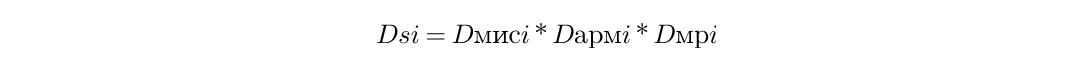 1212Доля медицинских организаций государственной и муниципальной систем здравоохранения, использующих медицинские информационные системы для организации и оказания медицинской помощи гражданам, обеспечивающих информационное взаимодействие с ЕГИСЗДоля медицинских организаций государственной и муниципальной систем здравоохранения, использующих медицинские информационные системы для организации и оказания медицинской помощи гражданам, обеспечивающих информационное взаимодействие с ЕГИСЗДоля медицинских организаций государственной и муниципальной систем здравоохранения, использующих медицинские информационные системы для организации и оказания медицинской помощи гражданам, обеспечивающих информационное взаимодействие с ЕГИСЗДоля медицинских организаций государственной и муниципальной систем здравоохранения, использующих медицинские информационные системы для организации и оказания медицинской помощи гражданам, обеспечивающих информационное взаимодействие с ЕГИСЗРМИСРМИСРМИСРМИСРМИСМИНИСТЕРСТВО ЗДРАВООХРАНЕНИЯ ЧУВАШСКОЙ РЕСПУБЛИКИМИНИСТЕРСТВО ЗДРАВООХРАНЕНИЯ ЧУВАШСКОЙ РЕСПУБЛИКИМИНИСТЕРСТВО ЗДРАВООХРАНЕНИЯ ЧУВАШСКОЙ РЕСПУБЛИКИМИНИСТЕРСТВО ЗДРАВООХРАНЕНИЯ ЧУВАШСКОЙ РЕСПУБЛИКИМуниципальные образования субъектов РФМуниципальные образования субъектов РФМуниципальные образования субъектов РФМуниципальные образования субъектов РФ1 раз в год1 раз в год1 раз в год1 раз в год1 раз в год1 раз в годабсолютный показательабсолютный показательабсолютный показательабсолютный показательабсолютный показательабсолютный показатель1212Доля медицинских организаций государственной и муниципальной систем здравоохранения, использующих медицинские информационные системы для организации и оказания медицинской помощи гражданам, обеспечивающих информационное взаимодействие с ЕГИСЗДоля медицинских организаций государственной и муниципальной систем здравоохранения, использующих медицинские информационные системы для организации и оказания медицинской помощи гражданам, обеспечивающих информационное взаимодействие с ЕГИСЗДоля медицинских организаций государственной и муниципальной систем здравоохранения, использующих медицинские информационные системы для организации и оказания медицинской помощи гражданам, обеспечивающих информационное взаимодействие с ЕГИСЗДоля медицинских организаций государственной и муниципальной систем здравоохранения, использующих медицинские информационные системы для организации и оказания медицинской помощи гражданам, обеспечивающих информационное взаимодействие с ЕГИСЗРМИСРМИСРМИСРМИСРМИСМИНИСТЕРСТВО ЗДРАВООХРАНЕНИЯ ЧУВАШСКОЙ РЕСПУБЛИКИМИНИСТЕРСТВО ЗДРАВООХРАНЕНИЯ ЧУВАШСКОЙ РЕСПУБЛИКИМИНИСТЕРСТВО ЗДРАВООХРАНЕНИЯ ЧУВАШСКОЙ РЕСПУБЛИКИМИНИСТЕРСТВО ЗДРАВООХРАНЕНИЯ ЧУВАШСКОЙ РЕСПУБЛИКИМуниципальные образования субъектов РФМуниципальные образования субъектов РФМуниципальные образования субъектов РФМуниципальные образования субъектов РФ1 раз в год1 раз в год1 раз в год1 раз в год1 раз в год1 раз в годабсолютный показательабсолютный показательабсолютный показательабсолютный показательабсолютный показательабсолютный показатель4545454545454545454545454545454545454545454545454545454545454545454545№ п/п№ п/пМетодика расчетаМетодика расчетаМетодика расчетаМетодика расчетаБазовые показателиБазовые показателиБазовые показателиБазовые показателиИсточник данныхИсточник данныхИсточник данныхИсточник данныхИсточник данныхОтветственный за сбор данныхОтветственный за сбор данныхОтветственный за сбор данныхОтветственный за сбор данныхУровень агрегирования информацииУровень агрегирования информацииУровень агрегирования информацииУровень агрегирования информацииВременные характеристикиВременные характеристикиВременные характеристикиВременные характеристикиВременные характеристикиВременные характеристикиДополнительная информацияДополнительная информацияДополнительная информацияДополнительная информацияДополнительная информацияДополнительная информация11222233334444455556666777777888888Количество государственных и муниципальных медицинских организаций, и их структурных подразделений (ТВСП, подключенные к сети Интернет) субъекта Российской Федерации, оказывающих амбулаторно-поликлиническую помощь и осуществляющих первичный прием граждан, подключенных к централизованной системе (подсистеме) «Управление потоками пациентов» субъекта Российской Федерации ЕДКоличество государственных и муниципальных медицинских организаций, и их структурных подразделений (ТВСП, подключенные к сети Интернет) субъекта Российской Федерации, оказывающих амбулаторно-поликлиническую помощь и осуществляющих первичный прием граждан, подключенных к централизованной системе (подсистеме) «Управление потоками пациентов» субъекта Российской Федерации ЕДКоличество государственных и муниципальных медицинских организаций, и их структурных подразделений (ТВСП, подключенные к сети Интернет) субъекта Российской Федерации, оказывающих амбулаторно-поликлиническую помощь и осуществляющих первичный прием граждан, подключенных к централизованной системе (подсистеме) «Управление потоками пациентов» субъекта Российской Федерации ЕДКоличество государственных и муниципальных медицинских организаций, и их структурных подразделений (ТВСП, подключенные к сети Интернет) субъекта Российской Федерации, оказывающих амбулаторно-поликлиническую помощь и осуществляющих первичный прием граждан, подключенных к централизованной системе (подсистеме) «Управление потоками пациентов» субъекта Российской Федерации ЕДКоличество государственных и муниципальных медицинских организаций, и их структурных подразделений (ТВСП, подключенные к сети Интернет) субъекта Российской Федерации, оказывающих амбулаторно-поликлиническую помощь и осуществляющих первичный прием граждан, подключенных к централизованной системе (подсистеме) «Управление потоками пациентов» субъекта Российской Федерации ЕДКоличество государственных и муниципальных медицинских организаций, и их структурных подразделений (ТВСП, подключенные к сети Интернет) субъекта Российской Федерации, оказывающих амбулаторно-поликлиническую помощь и осуществляющих первичный прием граждан, подключенных к централизованной системе (подсистеме) «Управление потоками пациентов» субъекта Российской Федерации ЕДКоличество государственных и муниципальных медицинских организаций, и их структурных подразделений (ТВСП, подключенные к сети Интернет) субъекта Российской Федерации, оказывающих амбулаторно-поликлиническую помощь и осуществляющих первичный прием граждан, подключенных к централизованной системе (подсистеме) «Управление потоками пациентов» субъекта Российской Федерации ЕДКоличество государственных и муниципальных медицинских организаций, и их структурных подразделений (ТВСП, подключенные к сети Интернет) субъекта Российской Федерации, оказывающих амбулаторно-поликлиническую помощь и осуществляющих первичный прием граждан, подключенных к централизованной системе (подсистеме) «Управление потоками пациентов» субъекта Российской Федерации ЕДКоличество государственных и муниципальных медицинских организаций, и их структурных подразделений (ТВСП, подключенные к сети Интернет) субъекта Российской Федерации, оказывающих амбулаторно-поликлиническую помощь и осуществляющих первичный прием граждан, подключенных к централизованной системе (подсистеме) «Управление потоками пациентов» субъекта Российской Федерации ЕДКоличество государственных и муниципальных медицинских организаций, и их структурных подразделений (ТВСП, подключенные к сети Интернет) субъекта Российской Федерации, оказывающих амбулаторно-поликлиническую помощь и осуществляющих первичный прием граждан, подключенных к централизованной системе (подсистеме) «Управление потоками пациентов» субъекта Российской Федерации ЕДКоличество государственных и муниципальных медицинских организаций, и их структурных подразделений (ТВСП, подключенные к сети Интернет) субъекта Российской Федерации, оказывающих амбулаторно-поликлиническую помощь и осуществляющих первичный прием граждан, подключенных к централизованной системе (подсистеме) «Управление потоками пациентов» субъекта Российской Федерации ЕДКоличество государственных и муниципальных медицинских организаций, и их структурных подразделений (ТВСП, подключенные к сети Интернет) субъекта Российской Федерации, оказывающих амбулаторно-поликлиническую помощь и осуществляющих первичный прием граждан, подключенных к централизованной системе (подсистеме) «Управление потоками пациентов» субъекта Российской Федерации ЕДКоличество государственных и муниципальных медицинских организаций, и их структурных подразделений (ТВСП, подключенные к сети Интернет) субъекта Российской Федерации, оказывающих амбулаторно-поликлиническую помощь и осуществляющих первичный прием граждан, подключенных к централизованной системе (подсистеме) «Управление потоками пациентов» субъекта Российской Федерации ЕДКоличество государственных и муниципальных медицинских организаций, и их структурных подразделений (ТВСП, подключенные к сети Интернет) субъекта Российской Федерации, оказывающих амбулаторно-поликлиническую помощь и осуществляющих первичный прием граждан, подключенных к централизованной системе (подсистеме) «Управление потоками пациентов» субъекта Российской Федерации ЕДКоличество государственных и муниципальных медицинских организаций, и их структурных подразделений (ТВСП, подключенные к сети Интернет) субъекта Российской Федерации, оказывающих амбулаторно-поликлиническую помощь и осуществляющих первичный прием граждан, подключенных к централизованной системе (подсистеме) «Управление потоками пациентов» субъекта Российской Федерации ЕДКоличество государственных и муниципальных медицинских организаций, и их структурных подразделений (ТВСП, подключенные к сети Интернет) субъекта Российской Федерации, оказывающих амбулаторно-поликлиническую помощь и осуществляющих первичный прием граждан, подключенных к централизованной системе (подсистеме) «Управление потоками пациентов» субъекта Российской Федерации ЕДКоличество государственных и муниципальных медицинских организаций, и их структурных подразделений (ТВСП, подключенные к сети Интернет) субъекта Российской Федерации, оказывающих амбулаторно-поликлиническую помощь и осуществляющих первичный прием граждан, подключенных к централизованной системе (подсистеме) «Управление потоками пациентов» субъекта Российской Федерации ЕДКоличество государственных и муниципальных медицинских организаций, и их структурных подразделений (ТВСП, подключенные к сети Интернет) субъекта Российской Федерации, оказывающих амбулаторно-поликлиническую помощь и осуществляющих первичный прием граждан, подключенных к централизованной системе (подсистеме) «Управление потоками пациентов» субъекта Российской Федерации ЕДКоличество государственных и муниципальных медицинских организаций, и их структурных подразделений (ТВСП, подключенные к сети Интернет) субъекта Российской Федерации, оказывающих амбулаторно-поликлиническую помощь и осуществляющих первичный прием граждан, подключенных к централизованной системе (подсистеме) «Управление потоками пациентов» субъекта Российской Федерации ЕДКоличество государственных и муниципальных медицинских организаций, и их структурных подразделений (ТВСП, подключенные к сети Интернет) субъекта Российской Федерации, оказывающих амбулаторно-поликлиническую помощь и осуществляющих первичный прием граждан, подключенных к централизованной системе (подсистеме) «Управление потоками пациентов» субъекта Российской Федерации ЕДКоличество государственных и муниципальных медицинских организаций, и их структурных подразделений (ТВСП, подключенные к сети Интернет) субъекта Российской Федерации, оказывающих амбулаторно-поликлиническую помощь и осуществляющих первичный прием граждан, подключенных к централизованной системе (подсистеме) «Управление потоками пациентов» субъекта Российской Федерации ЕДКоличество государственных и муниципальных медицинских организаций, и их структурных подразделений (ТВСП, подключенные к сети Интернет) субъекта Российской Федерации, оказывающих амбулаторно-поликлиническую помощь и осуществляющих первичный прием граждан, подключенных к централизованной системе (подсистеме) «Управление потоками пациентов» субъекта Российской Федерации ЕДКоличество государственных и муниципальных медицинских организаций, и их структурных подразделений (ТВСП, подключенные к сети Интернет) субъекта Российской Федерации, оказывающих амбулаторно-поликлиническую помощь и осуществляющих первичный прием граждан, подключенных к централизованной системе (подсистеме) «Управление потоками пациентов» субъекта Российской Федерации ЕДКоличество государственных и муниципальных медицинских организаций, и их структурных подразделений (ТВСП, подключенные к сети Интернет) субъекта Российской Федерации, оказывающих амбулаторно-поликлиническую помощь и осуществляющих первичный прием граждан, подключенных к централизованной системе (подсистеме) «Управление потоками пациентов» субъекта Российской Федерации ЕДКоличество государственных и муниципальных медицинских организаций, и их структурных подразделений (ТВСП, подключенные к сети Интернет) субъекта Российской Федерации, оказывающих амбулаторно-поликлиническую помощь и осуществляющих первичный прием граждан, подключенных к централизованной системе (подсистеме) «Управление потоками пациентов» субъекта Российской Федерации ЕДКоличество государственных и муниципальных медицинских организаций, и их структурных подразделений (ТВСП, подключенные к сети Интернет) субъекта Российской Федерации, оказывающих амбулаторно-поликлиническую помощь и осуществляющих первичный прием граждан, подключенных к централизованной системе (подсистеме) «Управление потоками пациентов» субъекта Российской Федерации ЕДКоличество государственных и муниципальных медицинских организаций, и их структурных подразделений (ТВСП, подключенные к сети Интернет) субъекта Российской Федерации, оказывающих амбулаторно-поликлиническую помощь и осуществляющих первичный прием граждан, подключенных к централизованной системе (подсистеме) «Управление потоками пациентов» субъекта Российской Федерации ЕДКоличество государственных и муниципальных медицинских организаций, и их структурных подразделений (ТВСП, подключенные к сети Интернет) субъекта Российской Федерации, оказывающих амбулаторно-поликлиническую помощь и осуществляющих первичный прием граждан, подключенных к централизованной системе (подсистеме) «Управление потоками пациентов» субъекта Российской Федерации ЕДКоличество государственных и муниципальных медицинских организаций, и их структурных подразделений (ТВСП, подключенные к сети Интернет) субъекта Российской Федерации, оказывающих амбулаторно-поликлиническую помощь и осуществляющих первичный прием граждан, подключенных к централизованной системе (подсистеме) «Управление потоками пациентов» субъекта Российской Федерации ЕДКоличество государственных и муниципальных медицинских организаций, и их структурных подразделений (ТВСП, подключенные к сети Интернет) субъекта Российской Федерации, оказывающих амбулаторно-поликлиническую помощь и осуществляющих первичный прием граждан, подключенных к централизованной системе (подсистеме) «Управление потоками пациентов» субъекта Российской Федерации ЕДКоличество государственных и муниципальных медицинских организаций, и их структурных подразделений (ТВСП, подключенные к сети Интернет) субъекта Российской Федерации, оказывающих амбулаторно-поликлиническую помощь и осуществляющих первичный прием граждан, подключенных к централизованной системе (подсистеме) «Управление потоками пациентов» субъекта Российской Федерации ЕДКоличество государственных и муниципальных медицинских организаций, и их структурных подразделений (ТВСП, подключенные к сети Интернет) субъекта Российской Федерации, оказывающих амбулаторно-поликлиническую помощь и осуществляющих первичный прием граждан, подключенных к централизованной системе (подсистеме) «Управление потоками пациентов» субъекта Российской Федерации ЕДКоличество государственных и муниципальных медицинских организаций, и их структурных подразделений (ТВСП, подключенные к сети Интернет) субъекта Российской Федерации, оказывающих амбулаторно-поликлиническую помощь и осуществляющих первичный прием граждан, подключенных к централизованной системе (подсистеме) «Управление потоками пациентов» субъекта Российской Федерации ЕДКоличество государственных и муниципальных медицинских организаций, и их структурных подразделений (ТВСП, подключенные к сети Интернет) субъекта Российской Федерации, оказывающих амбулаторно-поликлиническую помощь и осуществляющих первичный прием граждан, подключенных к централизованной системе (подсистеме) «Управление потоками пациентов» субъекта Российской Федерации ЕДКоличество государственных и муниципальных медицинских организаций, и их структурных подразделений (ТВСП, подключенные к сети Интернет) субъекта Российской Федерации, оказывающих амбулаторно-поликлиническую помощь и осуществляющих первичный прием граждан, подключенных к централизованной системе (подсистеме) «Управление потоками пациентов» субъекта Российской Федерации ЕД1313Количество государственных и муниципальных медицинских организаций, и их структурных подразделений (включая ФАП и ФП, подключенные к сети Интернет) Мурманской области, оказывающих амбулаторно-поликлиническую помощь и осуществляющих первичный прием граждан, подключенных к централизованной системе (подсистеме) «Управление потоками пациентов»Количество государственных и муниципальных медицинских организаций, и их структурных подразделений (включая ФАП и ФП, подключенные к сети Интернет) Мурманской области, оказывающих амбулаторно-поликлиническую помощь и осуществляющих первичный прием граждан, подключенных к централизованной системе (подсистеме) «Управление потоками пациентов»Количество государственных и муниципальных медицинских организаций, и их структурных подразделений (включая ФАП и ФП, подключенные к сети Интернет) Мурманской области, оказывающих амбулаторно-поликлиническую помощь и осуществляющих первичный прием граждан, подключенных к централизованной системе (подсистеме) «Управление потоками пациентов»Количество государственных и муниципальных медицинских организаций, и их структурных подразделений (включая ФАП и ФП, подключенные к сети Интернет) Мурманской области, оказывающих амбулаторно-поликлиническую помощь и осуществляющих первичный прием граждан, подключенных к централизованной системе (подсистеме) «Управление потоками пациентов»N756118 - Количество государственных и муниципальных медицинских организаций, и их структурных подразделений (включая ФАП и ФП, подключенные к сети Интернет) Мурманской области, оказывающих амбулаторно-поликлиническую помощь и осуществляющих первичный прием граждан, подключенных к централизованной системе (подсистеме) «Управление потоками N756118 - Количество государственных и муниципальных медицинских организаций, и их структурных подразделений (включая ФАП и ФП, подключенные к сети Интернет) Мурманской области, оказывающих амбулаторно-поликлиническую помощь и осуществляющих первичный прием граждан, подключенных к централизованной системе (подсистеме) «Управление потоками N756118 - Количество государственных и муниципальных медицинских организаций, и их структурных подразделений (включая ФАП и ФП, подключенные к сети Интернет) Мурманской области, оказывающих амбулаторно-поликлиническую помощь и осуществляющих первичный прием граждан, подключенных к централизованной системе (подсистеме) «Управление потоками N756118 - Количество государственных и муниципальных медицинских организаций, и их структурных подразделений (включая ФАП и ФП, подключенные к сети Интернет) Мурманской области, оказывающих амбулаторно-поликлиническую помощь и осуществляющих первичный прием граждан, подключенных к централизованной системе (подсистеме) «Управление потоками Данные медицинских организаций Мурманской областиДанные медицинских организаций Мурманской областиДанные медицинских организаций Мурманской областиДанные медицинских организаций Мурманской областиДанные медицинских организаций Мурманской областиМИНИСТЕРСТВО ЗДРАВООХРАНЕНИЯ МУРМАНСКОЙ ОБЛАСТИМИНИСТЕРСТВО ЗДРАВООХРАНЕНИЯ МУРМАНСКОЙ ОБЛАСТИМИНИСТЕРСТВО ЗДРАВООХРАНЕНИЯ МУРМАНСКОЙ ОБЛАСТИМИНИСТЕРСТВО ЗДРАВООХРАНЕНИЯ МУРМАНСКОЙ ОБЛАСТИМуниципальные образования субъектов РФМуниципальные образования субъектов РФМуниципальные образования субъектов РФМуниципальные образования субъектов РФЕжеквартальноЕжеквартальноЕжеквартальноЕжеквартальноЕжеквартальноЕжеквартально(N7-056-1.18) Количество медицинских организаций, и их структурных подразделений (включая ФАП и ФП, подключенные к сети Интернет), оказывающих амбулаторно-поликлиническую помощь и осуществляющих первичный прием граждан, подключенных к централизованной системе (подсистеме) «Управление потоками пациентов» (ФАП и ФП)(N7-056-1.18) Количество медицинских организаций, и их структурных подразделений (включая ФАП и ФП, подключенные к сети Интернет), оказывающих амбулаторно-поликлиническую помощь и осуществляющих первичный прием граждан, подключенных к централизованной системе (подсистеме) «Управление потоками пациентов» (ФАП и ФП)(N7-056-1.18) Количество медицинских организаций, и их структурных подразделений (включая ФАП и ФП, подключенные к сети Интернет), оказывающих амбулаторно-поликлиническую помощь и осуществляющих первичный прием граждан, подключенных к централизованной системе (подсистеме) «Управление потоками пациентов» (ФАП и ФП)(N7-056-1.18) Количество медицинских организаций, и их структурных подразделений (включая ФАП и ФП, подключенные к сети Интернет), оказывающих амбулаторно-поликлиническую помощь и осуществляющих первичный прием граждан, подключенных к централизованной системе (подсистеме) «Управление потоками пациентов» (ФАП и ФП)(N7-056-1.18) Количество медицинских организаций, и их структурных подразделений (включая ФАП и ФП, подключенные к сети Интернет), оказывающих амбулаторно-поликлиническую помощь и осуществляющих первичный прием граждан, подключенных к централизованной системе (подсистеме) «Управление потоками пациентов» (ФАП и ФП)(N7-056-1.18) Количество медицинских организаций, и их структурных подразделений (включая ФАП и ФП, подключенные к сети Интернет), оказывающих амбулаторно-поликлиническую помощь и осуществляющих первичный прием граждан, подключенных к централизованной системе (подсистеме) «Управление потоками пациентов» (ФАП и ФП)1313Количество государственных и муниципальных медицинских организаций, и их структурных подразделений (включая ФАП и ФП, подключенные к сети Интернет) Мурманской области, оказывающих амбулаторно-поликлиническую помощь и осуществляющих первичный прием граждан, подключенных к централизованной системе (подсистеме) «Управление потоками пациентов»Количество государственных и муниципальных медицинских организаций, и их структурных подразделений (включая ФАП и ФП, подключенные к сети Интернет) Мурманской области, оказывающих амбулаторно-поликлиническую помощь и осуществляющих первичный прием граждан, подключенных к централизованной системе (подсистеме) «Управление потоками пациентов»Количество государственных и муниципальных медицинских организаций, и их структурных подразделений (включая ФАП и ФП, подключенные к сети Интернет) Мурманской области, оказывающих амбулаторно-поликлиническую помощь и осуществляющих первичный прием граждан, подключенных к централизованной системе (подсистеме) «Управление потоками пациентов»Количество государственных и муниципальных медицинских организаций, и их структурных подразделений (включая ФАП и ФП, подключенные к сети Интернет) Мурманской области, оказывающих амбулаторно-поликлиническую помощь и осуществляющих первичный прием граждан, подключенных к централизованной системе (подсистеме) «Управление потоками пациентов»N756118 - Количество государственных и муниципальных медицинских организаций, и их структурных подразделений (включая ФАП и ФП, подключенные к сети Интернет) Мурманской области, оказывающих амбулаторно-поликлиническую помощь и осуществляющих первичный прием граждан, подключенных к централизованной системе (подсистеме) «Управление потоками N756118 - Количество государственных и муниципальных медицинских организаций, и их структурных подразделений (включая ФАП и ФП, подключенные к сети Интернет) Мурманской области, оказывающих амбулаторно-поликлиническую помощь и осуществляющих первичный прием граждан, подключенных к централизованной системе (подсистеме) «Управление потоками N756118 - Количество государственных и муниципальных медицинских организаций, и их структурных подразделений (включая ФАП и ФП, подключенные к сети Интернет) Мурманской области, оказывающих амбулаторно-поликлиническую помощь и осуществляющих первичный прием граждан, подключенных к централизованной системе (подсистеме) «Управление потоками N756118 - Количество государственных и муниципальных медицинских организаций, и их структурных подразделений (включая ФАП и ФП, подключенные к сети Интернет) Мурманской области, оказывающих амбулаторно-поликлиническую помощь и осуществляющих первичный прием граждан, подключенных к централизованной системе (подсистеме) «Управление потоками Данные медицинских организаций Мурманской областиДанные медицинских организаций Мурманской областиДанные медицинских организаций Мурманской областиДанные медицинских организаций Мурманской областиДанные медицинских организаций Мурманской областиМИНИСТЕРСТВО ЗДРАВООХРАНЕНИЯ МУРМАНСКОЙ ОБЛАСТИМИНИСТЕРСТВО ЗДРАВООХРАНЕНИЯ МУРМАНСКОЙ ОБЛАСТИМИНИСТЕРСТВО ЗДРАВООХРАНЕНИЯ МУРМАНСКОЙ ОБЛАСТИМИНИСТЕРСТВО ЗДРАВООХРАНЕНИЯ МУРМАНСКОЙ ОБЛАСТИМуниципальные образования субъектов РФМуниципальные образования субъектов РФМуниципальные образования субъектов РФМуниципальные образования субъектов РФЕжеквартальноЕжеквартальноЕжеквартальноЕжеквартальноЕжеквартальноЕжеквартально(N7-056-1.18) Количество медицинских организаций, и их структурных подразделений (включая ФАП и ФП, подключенные к сети Интернет), оказывающих амбулаторно-поликлиническую помощь и осуществляющих первичный прием граждан, подключенных к централизованной системе (подсистеме) «Управление потоками пациентов» (ФАП и ФП)(N7-056-1.18) Количество медицинских организаций, и их структурных подразделений (включая ФАП и ФП, подключенные к сети Интернет), оказывающих амбулаторно-поликлиническую помощь и осуществляющих первичный прием граждан, подключенных к централизованной системе (подсистеме) «Управление потоками пациентов» (ФАП и ФП)(N7-056-1.18) Количество медицинских организаций, и их структурных подразделений (включая ФАП и ФП, подключенные к сети Интернет), оказывающих амбулаторно-поликлиническую помощь и осуществляющих первичный прием граждан, подключенных к централизованной системе (подсистеме) «Управление потоками пациентов» (ФАП и ФП)(N7-056-1.18) Количество медицинских организаций, и их структурных подразделений (включая ФАП и ФП, подключенные к сети Интернет), оказывающих амбулаторно-поликлиническую помощь и осуществляющих первичный прием граждан, подключенных к централизованной системе (подсистеме) «Управление потоками пациентов» (ФАП и ФП)(N7-056-1.18) Количество медицинских организаций, и их структурных подразделений (включая ФАП и ФП, подключенные к сети Интернет), оказывающих амбулаторно-поликлиническую помощь и осуществляющих первичный прием граждан, подключенных к централизованной системе (подсистеме) «Управление потоками пациентов» (ФАП и ФП)(N7-056-1.18) Количество медицинских организаций, и их структурных подразделений (включая ФАП и ФП, подключенные к сети Интернет), оказывающих амбулаторно-поликлиническую помощь и осуществляющих первичный прием граждан, подключенных к централизованной системе (подсистеме) «Управление потоками пациентов» (ФАП и ФП)1313Количество государственных и муниципальных медицинских организаций, и их структурных подразделений (включая ФАП и ФП, подключенные к сети Интернет) Мурманской области, оказывающих амбулаторно-поликлиническую помощь и осуществляющих первичный прием граждан, подключенных к централизованной системе (подсистеме) «Управление потоками пациентов»Количество государственных и муниципальных медицинских организаций, и их структурных подразделений (включая ФАП и ФП, подключенные к сети Интернет) Мурманской области, оказывающих амбулаторно-поликлиническую помощь и осуществляющих первичный прием граждан, подключенных к централизованной системе (подсистеме) «Управление потоками пациентов»Количество государственных и муниципальных медицинских организаций, и их структурных подразделений (включая ФАП и ФП, подключенные к сети Интернет) Мурманской области, оказывающих амбулаторно-поликлиническую помощь и осуществляющих первичный прием граждан, подключенных к централизованной системе (подсистеме) «Управление потоками пациентов»Количество государственных и муниципальных медицинских организаций, и их структурных подразделений (включая ФАП и ФП, подключенные к сети Интернет) Мурманской области, оказывающих амбулаторно-поликлиническую помощь и осуществляющих первичный прием граждан, подключенных к централизованной системе (подсистеме) «Управление потоками пациентов»N756118 - Количество государственных и муниципальных медицинских организаций, и их структурных подразделений (включая ФАП и ФП, подключенные к сети Интернет) Мурманской области, оказывающих амбулаторно-поликлиническую помощь и осуществляющих первичный прием граждан, подключенных к централизованной системе (подсистеме) «Управление потоками N756118 - Количество государственных и муниципальных медицинских организаций, и их структурных подразделений (включая ФАП и ФП, подключенные к сети Интернет) Мурманской области, оказывающих амбулаторно-поликлиническую помощь и осуществляющих первичный прием граждан, подключенных к централизованной системе (подсистеме) «Управление потоками N756118 - Количество государственных и муниципальных медицинских организаций, и их структурных подразделений (включая ФАП и ФП, подключенные к сети Интернет) Мурманской области, оказывающих амбулаторно-поликлиническую помощь и осуществляющих первичный прием граждан, подключенных к централизованной системе (подсистеме) «Управление потоками N756118 - Количество государственных и муниципальных медицинских организаций, и их структурных подразделений (включая ФАП и ФП, подключенные к сети Интернет) Мурманской области, оказывающих амбулаторно-поликлиническую помощь и осуществляющих первичный прием граждан, подключенных к централизованной системе (подсистеме) «Управление потоками Данные медицинских организаций Мурманской областиДанные медицинских организаций Мурманской областиДанные медицинских организаций Мурманской областиДанные медицинских организаций Мурманской областиДанные медицинских организаций Мурманской областиМИНИСТЕРСТВО ЗДРАВООХРАНЕНИЯ МУРМАНСКОЙ ОБЛАСТИМИНИСТЕРСТВО ЗДРАВООХРАНЕНИЯ МУРМАНСКОЙ ОБЛАСТИМИНИСТЕРСТВО ЗДРАВООХРАНЕНИЯ МУРМАНСКОЙ ОБЛАСТИМИНИСТЕРСТВО ЗДРАВООХРАНЕНИЯ МУРМАНСКОЙ ОБЛАСТИМуниципальные образования субъектов РФМуниципальные образования субъектов РФМуниципальные образования субъектов РФМуниципальные образования субъектов РФЕжеквартальноЕжеквартальноЕжеквартальноЕжеквартальноЕжеквартальноЕжеквартально(N7-056-1.18) Количество медицинских организаций, и их структурных подразделений (включая ФАП и ФП, подключенные к сети Интернет), оказывающих амбулаторно-поликлиническую помощь и осуществляющих первичный прием граждан, подключенных к централизованной системе (подсистеме) «Управление потоками пациентов» (ФАП и ФП)(N7-056-1.18) Количество медицинских организаций, и их структурных подразделений (включая ФАП и ФП, подключенные к сети Интернет), оказывающих амбулаторно-поликлиническую помощь и осуществляющих первичный прием граждан, подключенных к централизованной системе (подсистеме) «Управление потоками пациентов» (ФАП и ФП)(N7-056-1.18) Количество медицинских организаций, и их структурных подразделений (включая ФАП и ФП, подключенные к сети Интернет), оказывающих амбулаторно-поликлиническую помощь и осуществляющих первичный прием граждан, подключенных к централизованной системе (подсистеме) «Управление потоками пациентов» (ФАП и ФП)(N7-056-1.18) Количество медицинских организаций, и их структурных подразделений (включая ФАП и ФП, подключенные к сети Интернет), оказывающих амбулаторно-поликлиническую помощь и осуществляющих первичный прием граждан, подключенных к централизованной системе (подсистеме) «Управление потоками пациентов» (ФАП и ФП)(N7-056-1.18) Количество медицинских организаций, и их структурных подразделений (включая ФАП и ФП, подключенные к сети Интернет), оказывающих амбулаторно-поликлиническую помощь и осуществляющих первичный прием граждан, подключенных к централизованной системе (подсистеме) «Управление потоками пациентов» (ФАП и ФП)(N7-056-1.18) Количество медицинских организаций, и их структурных подразделений (включая ФАП и ФП, подключенные к сети Интернет), оказывающих амбулаторно-поликлиническую помощь и осуществляющих первичный прием граждан, подключенных к централизованной системе (подсистеме) «Управление потоками пациентов» (ФАП и ФП)4646464646464646464646464646464646464646464646464646464646464646464646№ п/п№ п/пМетодика расчетаМетодика расчетаМетодика расчетаМетодика расчетаБазовые показателиБазовые показателиБазовые показателиБазовые показателиИсточник данныхИсточник данныхИсточник данныхИсточник данныхИсточник данныхОтветственный за сбор данныхОтветственный за сбор данныхОтветственный за сбор данныхОтветственный за сбор данныхУровень агрегирования информацииУровень агрегирования информацииУровень агрегирования информацииУровень агрегирования информацииВременные характеристикиВременные характеристикиВременные характеристикиВременные характеристикиВременные характеристикиВременные характеристикиДополнительная информацияДополнительная информацияДополнительная информацияДополнительная информацияДополнительная информацияДополнительная информация11222233334444455556666777777888888пациентов» Мурманской области (ФАП и ФП), ЕД пациентов» Мурманской области (ФАП и ФП), ЕД пациентов» Мурманской области (ФАП и ФП), ЕД пациентов» Мурманской области (ФАП и ФП), ЕД 4747474747474747474747474747474747474747474747474747474747474747474747№ п/п№ п/пМетодика расчетаМетодика расчетаМетодика расчетаМетодика расчетаБазовые показателиБазовые показателиБазовые показателиБазовые показателиИсточник данныхИсточник данныхИсточник данныхИсточник данныхИсточник данныхОтветственный за сбор данныхОтветственный за сбор данныхОтветственный за сбор данныхОтветственный за сбор данныхУровень агрегирования информацииУровень агрегирования информацииУровень агрегирования информацииУровень агрегирования информацииВременные характеристикиВременные характеристикиВременные характеристикиВременные характеристикиВременные характеристикиВременные характеристикиДополнительная информацияДополнительная информацияДополнительная информацияДополнительная информацияДополнительная информацияДополнительная информация11222233334444455556666777777888888Количество государственных и муниципальных медицинских организаций, и их структурных подразделений (ФАП и ФП, подключенные к сети Интернет) субъекта Российской Федерации, оказывающих амбулаторно-поликлиническую помощь и осуществляющих первичный прием граждан, подключенных к централизованной системе (подсистеме) «Управление потоками пациентов» субъекта Российской Федерации ЕДКоличество государственных и муниципальных медицинских организаций, и их структурных подразделений (ФАП и ФП, подключенные к сети Интернет) субъекта Российской Федерации, оказывающих амбулаторно-поликлиническую помощь и осуществляющих первичный прием граждан, подключенных к централизованной системе (подсистеме) «Управление потоками пациентов» субъекта Российской Федерации ЕДКоличество государственных и муниципальных медицинских организаций, и их структурных подразделений (ФАП и ФП, подключенные к сети Интернет) субъекта Российской Федерации, оказывающих амбулаторно-поликлиническую помощь и осуществляющих первичный прием граждан, подключенных к централизованной системе (подсистеме) «Управление потоками пациентов» субъекта Российской Федерации ЕДКоличество государственных и муниципальных медицинских организаций, и их структурных подразделений (ФАП и ФП, подключенные к сети Интернет) субъекта Российской Федерации, оказывающих амбулаторно-поликлиническую помощь и осуществляющих первичный прием граждан, подключенных к централизованной системе (подсистеме) «Управление потоками пациентов» субъекта Российской Федерации ЕДКоличество государственных и муниципальных медицинских организаций, и их структурных подразделений (ФАП и ФП, подключенные к сети Интернет) субъекта Российской Федерации, оказывающих амбулаторно-поликлиническую помощь и осуществляющих первичный прием граждан, подключенных к централизованной системе (подсистеме) «Управление потоками пациентов» субъекта Российской Федерации ЕДКоличество государственных и муниципальных медицинских организаций, и их структурных подразделений (ФАП и ФП, подключенные к сети Интернет) субъекта Российской Федерации, оказывающих амбулаторно-поликлиническую помощь и осуществляющих первичный прием граждан, подключенных к централизованной системе (подсистеме) «Управление потоками пациентов» субъекта Российской Федерации ЕДКоличество государственных и муниципальных медицинских организаций, и их структурных подразделений (ФАП и ФП, подключенные к сети Интернет) субъекта Российской Федерации, оказывающих амбулаторно-поликлиническую помощь и осуществляющих первичный прием граждан, подключенных к централизованной системе (подсистеме) «Управление потоками пациентов» субъекта Российской Федерации ЕДКоличество государственных и муниципальных медицинских организаций, и их структурных подразделений (ФАП и ФП, подключенные к сети Интернет) субъекта Российской Федерации, оказывающих амбулаторно-поликлиническую помощь и осуществляющих первичный прием граждан, подключенных к централизованной системе (подсистеме) «Управление потоками пациентов» субъекта Российской Федерации ЕДКоличество государственных и муниципальных медицинских организаций, и их структурных подразделений (ФАП и ФП, подключенные к сети Интернет) субъекта Российской Федерации, оказывающих амбулаторно-поликлиническую помощь и осуществляющих первичный прием граждан, подключенных к централизованной системе (подсистеме) «Управление потоками пациентов» субъекта Российской Федерации ЕДКоличество государственных и муниципальных медицинских организаций, и их структурных подразделений (ФАП и ФП, подключенные к сети Интернет) субъекта Российской Федерации, оказывающих амбулаторно-поликлиническую помощь и осуществляющих первичный прием граждан, подключенных к централизованной системе (подсистеме) «Управление потоками пациентов» субъекта Российской Федерации ЕДКоличество государственных и муниципальных медицинских организаций, и их структурных подразделений (ФАП и ФП, подключенные к сети Интернет) субъекта Российской Федерации, оказывающих амбулаторно-поликлиническую помощь и осуществляющих первичный прием граждан, подключенных к централизованной системе (подсистеме) «Управление потоками пациентов» субъекта Российской Федерации ЕДКоличество государственных и муниципальных медицинских организаций, и их структурных подразделений (ФАП и ФП, подключенные к сети Интернет) субъекта Российской Федерации, оказывающих амбулаторно-поликлиническую помощь и осуществляющих первичный прием граждан, подключенных к централизованной системе (подсистеме) «Управление потоками пациентов» субъекта Российской Федерации ЕДКоличество государственных и муниципальных медицинских организаций, и их структурных подразделений (ФАП и ФП, подключенные к сети Интернет) субъекта Российской Федерации, оказывающих амбулаторно-поликлиническую помощь и осуществляющих первичный прием граждан, подключенных к централизованной системе (подсистеме) «Управление потоками пациентов» субъекта Российской Федерации ЕДКоличество государственных и муниципальных медицинских организаций, и их структурных подразделений (ФАП и ФП, подключенные к сети Интернет) субъекта Российской Федерации, оказывающих амбулаторно-поликлиническую помощь и осуществляющих первичный прием граждан, подключенных к централизованной системе (подсистеме) «Управление потоками пациентов» субъекта Российской Федерации ЕДКоличество государственных и муниципальных медицинских организаций, и их структурных подразделений (ФАП и ФП, подключенные к сети Интернет) субъекта Российской Федерации, оказывающих амбулаторно-поликлиническую помощь и осуществляющих первичный прием граждан, подключенных к централизованной системе (подсистеме) «Управление потоками пациентов» субъекта Российской Федерации ЕДКоличество государственных и муниципальных медицинских организаций, и их структурных подразделений (ФАП и ФП, подключенные к сети Интернет) субъекта Российской Федерации, оказывающих амбулаторно-поликлиническую помощь и осуществляющих первичный прием граждан, подключенных к централизованной системе (подсистеме) «Управление потоками пациентов» субъекта Российской Федерации ЕДКоличество государственных и муниципальных медицинских организаций, и их структурных подразделений (ФАП и ФП, подключенные к сети Интернет) субъекта Российской Федерации, оказывающих амбулаторно-поликлиническую помощь и осуществляющих первичный прием граждан, подключенных к централизованной системе (подсистеме) «Управление потоками пациентов» субъекта Российской Федерации ЕДКоличество государственных и муниципальных медицинских организаций, и их структурных подразделений (ФАП и ФП, подключенные к сети Интернет) субъекта Российской Федерации, оказывающих амбулаторно-поликлиническую помощь и осуществляющих первичный прием граждан, подключенных к централизованной системе (подсистеме) «Управление потоками пациентов» субъекта Российской Федерации ЕДКоличество государственных и муниципальных медицинских организаций, и их структурных подразделений (ФАП и ФП, подключенные к сети Интернет) субъекта Российской Федерации, оказывающих амбулаторно-поликлиническую помощь и осуществляющих первичный прием граждан, подключенных к централизованной системе (подсистеме) «Управление потоками пациентов» субъекта Российской Федерации ЕДКоличество государственных и муниципальных медицинских организаций, и их структурных подразделений (ФАП и ФП, подключенные к сети Интернет) субъекта Российской Федерации, оказывающих амбулаторно-поликлиническую помощь и осуществляющих первичный прием граждан, подключенных к централизованной системе (подсистеме) «Управление потоками пациентов» субъекта Российской Федерации ЕДКоличество государственных и муниципальных медицинских организаций, и их структурных подразделений (ФАП и ФП, подключенные к сети Интернет) субъекта Российской Федерации, оказывающих амбулаторно-поликлиническую помощь и осуществляющих первичный прием граждан, подключенных к централизованной системе (подсистеме) «Управление потоками пациентов» субъекта Российской Федерации ЕДКоличество государственных и муниципальных медицинских организаций, и их структурных подразделений (ФАП и ФП, подключенные к сети Интернет) субъекта Российской Федерации, оказывающих амбулаторно-поликлиническую помощь и осуществляющих первичный прием граждан, подключенных к централизованной системе (подсистеме) «Управление потоками пациентов» субъекта Российской Федерации ЕДКоличество государственных и муниципальных медицинских организаций, и их структурных подразделений (ФАП и ФП, подключенные к сети Интернет) субъекта Российской Федерации, оказывающих амбулаторно-поликлиническую помощь и осуществляющих первичный прием граждан, подключенных к централизованной системе (подсистеме) «Управление потоками пациентов» субъекта Российской Федерации ЕДКоличество государственных и муниципальных медицинских организаций, и их структурных подразделений (ФАП и ФП, подключенные к сети Интернет) субъекта Российской Федерации, оказывающих амбулаторно-поликлиническую помощь и осуществляющих первичный прием граждан, подключенных к централизованной системе (подсистеме) «Управление потоками пациентов» субъекта Российской Федерации ЕДКоличество государственных и муниципальных медицинских организаций, и их структурных подразделений (ФАП и ФП, подключенные к сети Интернет) субъекта Российской Федерации, оказывающих амбулаторно-поликлиническую помощь и осуществляющих первичный прием граждан, подключенных к централизованной системе (подсистеме) «Управление потоками пациентов» субъекта Российской Федерации ЕДКоличество государственных и муниципальных медицинских организаций, и их структурных подразделений (ФАП и ФП, подключенные к сети Интернет) субъекта Российской Федерации, оказывающих амбулаторно-поликлиническую помощь и осуществляющих первичный прием граждан, подключенных к централизованной системе (подсистеме) «Управление потоками пациентов» субъекта Российской Федерации ЕДКоличество государственных и муниципальных медицинских организаций, и их структурных подразделений (ФАП и ФП, подключенные к сети Интернет) субъекта Российской Федерации, оказывающих амбулаторно-поликлиническую помощь и осуществляющих первичный прием граждан, подключенных к централизованной системе (подсистеме) «Управление потоками пациентов» субъекта Российской Федерации ЕДКоличество государственных и муниципальных медицинских организаций, и их структурных подразделений (ФАП и ФП, подключенные к сети Интернет) субъекта Российской Федерации, оказывающих амбулаторно-поликлиническую помощь и осуществляющих первичный прием граждан, подключенных к централизованной системе (подсистеме) «Управление потоками пациентов» субъекта Российской Федерации ЕДКоличество государственных и муниципальных медицинских организаций, и их структурных подразделений (ФАП и ФП, подключенные к сети Интернет) субъекта Российской Федерации, оказывающих амбулаторно-поликлиническую помощь и осуществляющих первичный прием граждан, подключенных к централизованной системе (подсистеме) «Управление потоками пациентов» субъекта Российской Федерации ЕДКоличество государственных и муниципальных медицинских организаций, и их структурных подразделений (ФАП и ФП, подключенные к сети Интернет) субъекта Российской Федерации, оказывающих амбулаторно-поликлиническую помощь и осуществляющих первичный прием граждан, подключенных к централизованной системе (подсистеме) «Управление потоками пациентов» субъекта Российской Федерации ЕДКоличество государственных и муниципальных медицинских организаций, и их структурных подразделений (ФАП и ФП, подключенные к сети Интернет) субъекта Российской Федерации, оказывающих амбулаторно-поликлиническую помощь и осуществляющих первичный прием граждан, подключенных к централизованной системе (подсистеме) «Управление потоками пациентов» субъекта Российской Федерации ЕДКоличество государственных и муниципальных медицинских организаций, и их структурных подразделений (ФАП и ФП, подключенные к сети Интернет) субъекта Российской Федерации, оказывающих амбулаторно-поликлиническую помощь и осуществляющих первичный прием граждан, подключенных к централизованной системе (подсистеме) «Управление потоками пациентов» субъекта Российской Федерации ЕДКоличество государственных и муниципальных медицинских организаций, и их структурных подразделений (ФАП и ФП, подключенные к сети Интернет) субъекта Российской Федерации, оказывающих амбулаторно-поликлиническую помощь и осуществляющих первичный прием граждан, подключенных к централизованной системе (подсистеме) «Управление потоками пациентов» субъекта Российской Федерации ЕДКоличество государственных и муниципальных медицинских организаций, и их структурных подразделений (ФАП и ФП, подключенные к сети Интернет) субъекта Российской Федерации, оказывающих амбулаторно-поликлиническую помощь и осуществляющих первичный прием граждан, подключенных к централизованной системе (подсистеме) «Управление потоками пациентов» субъекта Российской Федерации ЕДКоличество государственных и муниципальных медицинских организаций, и их структурных подразделений (ФАП и ФП, подключенные к сети Интернет) субъекта Российской Федерации, оказывающих амбулаторно-поликлиническую помощь и осуществляющих первичный прием граждан, подключенных к централизованной системе (подсистеме) «Управление потоками пациентов» субъекта Российской Федерации ЕД1414Количество государственных и муниципальных медицинских организаций, и их структурных подразделений (включая ФАП и ФП, подключенные к сети Интернет) Мурманской области, оказывающих амбулаторно-поликлиническую помощь и осуществляющих первичный прием граждан, подключенных к централизованной системе (подсистеме) «Управление потоками пациентов»Количество государственных и муниципальных медицинских организаций, и их структурных подразделений (включая ФАП и ФП, подключенные к сети Интернет) Мурманской области, оказывающих амбулаторно-поликлиническую помощь и осуществляющих первичный прием граждан, подключенных к централизованной системе (подсистеме) «Управление потоками пациентов»Количество государственных и муниципальных медицинских организаций, и их структурных подразделений (включая ФАП и ФП, подключенные к сети Интернет) Мурманской области, оказывающих амбулаторно-поликлиническую помощь и осуществляющих первичный прием граждан, подключенных к централизованной системе (подсистеме) «Управление потоками пациентов»Количество государственных и муниципальных медицинских организаций, и их структурных подразделений (включая ФАП и ФП, подключенные к сети Интернет) Мурманской области, оказывающих амбулаторно-поликлиническую помощь и осуществляющих первичный прием граждан, подключенных к централизованной системе (подсистеме) «Управление потоками пациентов»N756118 - Количество государственных и муниципальных медицинских организаций, и их структурных подразделений (включая ФАП и ФП, подключенные к сети Интернет) Мурманской области, оказывающих амбулаторно-поликлиническую помощь и осуществляющих первичный прием граждан, подключенных к централизованной системе (подсистеме) «Управление потоками N756118 - Количество государственных и муниципальных медицинских организаций, и их структурных подразделений (включая ФАП и ФП, подключенные к сети Интернет) Мурманской области, оказывающих амбулаторно-поликлиническую помощь и осуществляющих первичный прием граждан, подключенных к централизованной системе (подсистеме) «Управление потоками N756118 - Количество государственных и муниципальных медицинских организаций, и их структурных подразделений (включая ФАП и ФП, подключенные к сети Интернет) Мурманской области, оказывающих амбулаторно-поликлиническую помощь и осуществляющих первичный прием граждан, подключенных к централизованной системе (подсистеме) «Управление потоками N756118 - Количество государственных и муниципальных медицинских организаций, и их структурных подразделений (включая ФАП и ФП, подключенные к сети Интернет) Мурманской области, оказывающих амбулаторно-поликлиническую помощь и осуществляющих первичный прием граждан, подключенных к централизованной системе (подсистеме) «Управление потоками Данные медицинских организаций Мурманской областиДанные медицинских организаций Мурманской областиДанные медицинских организаций Мурманской областиДанные медицинских организаций Мурманской областиДанные медицинских организаций Мурманской областиМИНИСТЕРСТВО ЗДРАВООХРАНЕНИЯ МУРМАНСКОЙ ОБЛАСТИМИНИСТЕРСТВО ЗДРАВООХРАНЕНИЯ МУРМАНСКОЙ ОБЛАСТИМИНИСТЕРСТВО ЗДРАВООХРАНЕНИЯ МУРМАНСКОЙ ОБЛАСТИМИНИСТЕРСТВО ЗДРАВООХРАНЕНИЯ МУРМАНСКОЙ ОБЛАСТИМуниципальные образования субъектов РФМуниципальные образования субъектов РФМуниципальные образования субъектов РФМуниципальные образования субъектов РФЕжеквартальноЕжеквартальноЕжеквартальноЕжеквартальноЕжеквартальноЕжеквартально(N7-056-1.18) Количество медицинских организаций, и их структурных подразделений (включая ФАП и ФП, подключенные к сети Интернет), оказывающих амбулаторно-поликлиническую помощь и осуществляющих первичный прием граждан, подключенных к централизованной системе (подсистеме) «Управление потоками пациентов» (ФАП и ФП)(N7-056-1.18) Количество медицинских организаций, и их структурных подразделений (включая ФАП и ФП, подключенные к сети Интернет), оказывающих амбулаторно-поликлиническую помощь и осуществляющих первичный прием граждан, подключенных к централизованной системе (подсистеме) «Управление потоками пациентов» (ФАП и ФП)(N7-056-1.18) Количество медицинских организаций, и их структурных подразделений (включая ФАП и ФП, подключенные к сети Интернет), оказывающих амбулаторно-поликлиническую помощь и осуществляющих первичный прием граждан, подключенных к централизованной системе (подсистеме) «Управление потоками пациентов» (ФАП и ФП)(N7-056-1.18) Количество медицинских организаций, и их структурных подразделений (включая ФАП и ФП, подключенные к сети Интернет), оказывающих амбулаторно-поликлиническую помощь и осуществляющих первичный прием граждан, подключенных к централизованной системе (подсистеме) «Управление потоками пациентов» (ФАП и ФП)(N7-056-1.18) Количество медицинских организаций, и их структурных подразделений (включая ФАП и ФП, подключенные к сети Интернет), оказывающих амбулаторно-поликлиническую помощь и осуществляющих первичный прием граждан, подключенных к централизованной системе (подсистеме) «Управление потоками пациентов» (ФАП и ФП)(N7-056-1.18) Количество медицинских организаций, и их структурных подразделений (включая ФАП и ФП, подключенные к сети Интернет), оказывающих амбулаторно-поликлиническую помощь и осуществляющих первичный прием граждан, подключенных к централизованной системе (подсистеме) «Управление потоками пациентов» (ФАП и ФП)1414Количество государственных и муниципальных медицинских организаций, и их структурных подразделений (включая ФАП и ФП, подключенные к сети Интернет) Мурманской области, оказывающих амбулаторно-поликлиническую помощь и осуществляющих первичный прием граждан, подключенных к централизованной системе (подсистеме) «Управление потоками пациентов»Количество государственных и муниципальных медицинских организаций, и их структурных подразделений (включая ФАП и ФП, подключенные к сети Интернет) Мурманской области, оказывающих амбулаторно-поликлиническую помощь и осуществляющих первичный прием граждан, подключенных к централизованной системе (подсистеме) «Управление потоками пациентов»Количество государственных и муниципальных медицинских организаций, и их структурных подразделений (включая ФАП и ФП, подключенные к сети Интернет) Мурманской области, оказывающих амбулаторно-поликлиническую помощь и осуществляющих первичный прием граждан, подключенных к централизованной системе (подсистеме) «Управление потоками пациентов»Количество государственных и муниципальных медицинских организаций, и их структурных подразделений (включая ФАП и ФП, подключенные к сети Интернет) Мурманской области, оказывающих амбулаторно-поликлиническую помощь и осуществляющих первичный прием граждан, подключенных к централизованной системе (подсистеме) «Управление потоками пациентов»N756118 - Количество государственных и муниципальных медицинских организаций, и их структурных подразделений (включая ФАП и ФП, подключенные к сети Интернет) Мурманской области, оказывающих амбулаторно-поликлиническую помощь и осуществляющих первичный прием граждан, подключенных к централизованной системе (подсистеме) «Управление потоками N756118 - Количество государственных и муниципальных медицинских организаций, и их структурных подразделений (включая ФАП и ФП, подключенные к сети Интернет) Мурманской области, оказывающих амбулаторно-поликлиническую помощь и осуществляющих первичный прием граждан, подключенных к централизованной системе (подсистеме) «Управление потоками N756118 - Количество государственных и муниципальных медицинских организаций, и их структурных подразделений (включая ФАП и ФП, подключенные к сети Интернет) Мурманской области, оказывающих амбулаторно-поликлиническую помощь и осуществляющих первичный прием граждан, подключенных к централизованной системе (подсистеме) «Управление потоками N756118 - Количество государственных и муниципальных медицинских организаций, и их структурных подразделений (включая ФАП и ФП, подключенные к сети Интернет) Мурманской области, оказывающих амбулаторно-поликлиническую помощь и осуществляющих первичный прием граждан, подключенных к централизованной системе (подсистеме) «Управление потоками Данные медицинских организаций Мурманской областиДанные медицинских организаций Мурманской областиДанные медицинских организаций Мурманской областиДанные медицинских организаций Мурманской областиДанные медицинских организаций Мурманской областиМИНИСТЕРСТВО ЗДРАВООХРАНЕНИЯ МУРМАНСКОЙ ОБЛАСТИМИНИСТЕРСТВО ЗДРАВООХРАНЕНИЯ МУРМАНСКОЙ ОБЛАСТИМИНИСТЕРСТВО ЗДРАВООХРАНЕНИЯ МУРМАНСКОЙ ОБЛАСТИМИНИСТЕРСТВО ЗДРАВООХРАНЕНИЯ МУРМАНСКОЙ ОБЛАСТИМуниципальные образования субъектов РФМуниципальные образования субъектов РФМуниципальные образования субъектов РФМуниципальные образования субъектов РФЕжеквартальноЕжеквартальноЕжеквартальноЕжеквартальноЕжеквартальноЕжеквартально(N7-056-1.18) Количество медицинских организаций, и их структурных подразделений (включая ФАП и ФП, подключенные к сети Интернет), оказывающих амбулаторно-поликлиническую помощь и осуществляющих первичный прием граждан, подключенных к централизованной системе (подсистеме) «Управление потоками пациентов» (ФАП и ФП)(N7-056-1.18) Количество медицинских организаций, и их структурных подразделений (включая ФАП и ФП, подключенные к сети Интернет), оказывающих амбулаторно-поликлиническую помощь и осуществляющих первичный прием граждан, подключенных к централизованной системе (подсистеме) «Управление потоками пациентов» (ФАП и ФП)(N7-056-1.18) Количество медицинских организаций, и их структурных подразделений (включая ФАП и ФП, подключенные к сети Интернет), оказывающих амбулаторно-поликлиническую помощь и осуществляющих первичный прием граждан, подключенных к централизованной системе (подсистеме) «Управление потоками пациентов» (ФАП и ФП)(N7-056-1.18) Количество медицинских организаций, и их структурных подразделений (включая ФАП и ФП, подключенные к сети Интернет), оказывающих амбулаторно-поликлиническую помощь и осуществляющих первичный прием граждан, подключенных к централизованной системе (подсистеме) «Управление потоками пациентов» (ФАП и ФП)(N7-056-1.18) Количество медицинских организаций, и их структурных подразделений (включая ФАП и ФП, подключенные к сети Интернет), оказывающих амбулаторно-поликлиническую помощь и осуществляющих первичный прием граждан, подключенных к централизованной системе (подсистеме) «Управление потоками пациентов» (ФАП и ФП)(N7-056-1.18) Количество медицинских организаций, и их структурных подразделений (включая ФАП и ФП, подключенные к сети Интернет), оказывающих амбулаторно-поликлиническую помощь и осуществляющих первичный прием граждан, подключенных к централизованной системе (подсистеме) «Управление потоками пациентов» (ФАП и ФП)1414Количество государственных и муниципальных медицинских организаций, и их структурных подразделений (включая ФАП и ФП, подключенные к сети Интернет) Мурманской области, оказывающих амбулаторно-поликлиническую помощь и осуществляющих первичный прием граждан, подключенных к централизованной системе (подсистеме) «Управление потоками пациентов»Количество государственных и муниципальных медицинских организаций, и их структурных подразделений (включая ФАП и ФП, подключенные к сети Интернет) Мурманской области, оказывающих амбулаторно-поликлиническую помощь и осуществляющих первичный прием граждан, подключенных к централизованной системе (подсистеме) «Управление потоками пациентов»Количество государственных и муниципальных медицинских организаций, и их структурных подразделений (включая ФАП и ФП, подключенные к сети Интернет) Мурманской области, оказывающих амбулаторно-поликлиническую помощь и осуществляющих первичный прием граждан, подключенных к централизованной системе (подсистеме) «Управление потоками пациентов»Количество государственных и муниципальных медицинских организаций, и их структурных подразделений (включая ФАП и ФП, подключенные к сети Интернет) Мурманской области, оказывающих амбулаторно-поликлиническую помощь и осуществляющих первичный прием граждан, подключенных к централизованной системе (подсистеме) «Управление потоками пациентов»N756118 - Количество государственных и муниципальных медицинских организаций, и их структурных подразделений (включая ФАП и ФП, подключенные к сети Интернет) Мурманской области, оказывающих амбулаторно-поликлиническую помощь и осуществляющих первичный прием граждан, подключенных к централизованной системе (подсистеме) «Управление потоками N756118 - Количество государственных и муниципальных медицинских организаций, и их структурных подразделений (включая ФАП и ФП, подключенные к сети Интернет) Мурманской области, оказывающих амбулаторно-поликлиническую помощь и осуществляющих первичный прием граждан, подключенных к централизованной системе (подсистеме) «Управление потоками N756118 - Количество государственных и муниципальных медицинских организаций, и их структурных подразделений (включая ФАП и ФП, подключенные к сети Интернет) Мурманской области, оказывающих амбулаторно-поликлиническую помощь и осуществляющих первичный прием граждан, подключенных к централизованной системе (подсистеме) «Управление потоками N756118 - Количество государственных и муниципальных медицинских организаций, и их структурных подразделений (включая ФАП и ФП, подключенные к сети Интернет) Мурманской области, оказывающих амбулаторно-поликлиническую помощь и осуществляющих первичный прием граждан, подключенных к централизованной системе (подсистеме) «Управление потоками Данные медицинских организаций Мурманской областиДанные медицинских организаций Мурманской областиДанные медицинских организаций Мурманской областиДанные медицинских организаций Мурманской областиДанные медицинских организаций Мурманской областиМИНИСТЕРСТВО ЗДРАВООХРАНЕНИЯ МУРМАНСКОЙ ОБЛАСТИМИНИСТЕРСТВО ЗДРАВООХРАНЕНИЯ МУРМАНСКОЙ ОБЛАСТИМИНИСТЕРСТВО ЗДРАВООХРАНЕНИЯ МУРМАНСКОЙ ОБЛАСТИМИНИСТЕРСТВО ЗДРАВООХРАНЕНИЯ МУРМАНСКОЙ ОБЛАСТИМуниципальные образования субъектов РФМуниципальные образования субъектов РФМуниципальные образования субъектов РФМуниципальные образования субъектов РФЕжеквартальноЕжеквартальноЕжеквартальноЕжеквартальноЕжеквартальноЕжеквартально(N7-056-1.18) Количество медицинских организаций, и их структурных подразделений (включая ФАП и ФП, подключенные к сети Интернет), оказывающих амбулаторно-поликлиническую помощь и осуществляющих первичный прием граждан, подключенных к централизованной системе (подсистеме) «Управление потоками пациентов» (ФАП и ФП)(N7-056-1.18) Количество медицинских организаций, и их структурных подразделений (включая ФАП и ФП, подключенные к сети Интернет), оказывающих амбулаторно-поликлиническую помощь и осуществляющих первичный прием граждан, подключенных к централизованной системе (подсистеме) «Управление потоками пациентов» (ФАП и ФП)(N7-056-1.18) Количество медицинских организаций, и их структурных подразделений (включая ФАП и ФП, подключенные к сети Интернет), оказывающих амбулаторно-поликлиническую помощь и осуществляющих первичный прием граждан, подключенных к централизованной системе (подсистеме) «Управление потоками пациентов» (ФАП и ФП)(N7-056-1.18) Количество медицинских организаций, и их структурных подразделений (включая ФАП и ФП, подключенные к сети Интернет), оказывающих амбулаторно-поликлиническую помощь и осуществляющих первичный прием граждан, подключенных к централизованной системе (подсистеме) «Управление потоками пациентов» (ФАП и ФП)(N7-056-1.18) Количество медицинских организаций, и их структурных подразделений (включая ФАП и ФП, подключенные к сети Интернет), оказывающих амбулаторно-поликлиническую помощь и осуществляющих первичный прием граждан, подключенных к централизованной системе (подсистеме) «Управление потоками пациентов» (ФАП и ФП)(N7-056-1.18) Количество медицинских организаций, и их структурных подразделений (включая ФАП и ФП, подключенные к сети Интернет), оказывающих амбулаторно-поликлиническую помощь и осуществляющих первичный прием граждан, подключенных к централизованной системе (подсистеме) «Управление потоками пациентов» (ФАП и ФП)4848484848484848484848484848484848484848484848484848484848484848484848№ п/п№ п/пМетодика расчетаМетодика расчетаМетодика расчетаМетодика расчетаБазовые показателиБазовые показателиБазовые показателиБазовые показателиИсточник данныхИсточник данныхИсточник данныхИсточник данныхИсточник данныхОтветственный за сбор данныхОтветственный за сбор данныхОтветственный за сбор данныхОтветственный за сбор данныхУровень агрегирования информацииУровень агрегирования информацииУровень агрегирования информацииУровень агрегирования информацииВременные характеристикиВременные характеристикиВременные характеристикиВременные характеристикиВременные характеристикиВременные характеристикиДополнительная информацияДополнительная информацияДополнительная информацияДополнительная информацияДополнительная информацияДополнительная информация11222233334444455556666777777888888пациентов» Мурманской области (ФАП и ФП), ЕД пациентов» Мурманской области (ФАП и ФП), ЕД пациентов» Мурманской области (ФАП и ФП), ЕД пациентов» Мурманской области (ФАП и ФП), ЕД Количество государственных и муниципальных медицинских организаций, и их структурных подразделений (включая ФАП и ФП, подключенных к сети Интернет) субъекта Российской Федерации, подключенных к централизованной системе (подсистеме) «Телемедицинские консультации» субъекта Российской Федерации ЕДКоличество государственных и муниципальных медицинских организаций, и их структурных подразделений (включая ФАП и ФП, подключенных к сети Интернет) субъекта Российской Федерации, подключенных к централизованной системе (подсистеме) «Телемедицинские консультации» субъекта Российской Федерации ЕДКоличество государственных и муниципальных медицинских организаций, и их структурных подразделений (включая ФАП и ФП, подключенных к сети Интернет) субъекта Российской Федерации, подключенных к централизованной системе (подсистеме) «Телемедицинские консультации» субъекта Российской Федерации ЕДКоличество государственных и муниципальных медицинских организаций, и их структурных подразделений (включая ФАП и ФП, подключенных к сети Интернет) субъекта Российской Федерации, подключенных к централизованной системе (подсистеме) «Телемедицинские консультации» субъекта Российской Федерации ЕДКоличество государственных и муниципальных медицинских организаций, и их структурных подразделений (включая ФАП и ФП, подключенных к сети Интернет) субъекта Российской Федерации, подключенных к централизованной системе (подсистеме) «Телемедицинские консультации» субъекта Российской Федерации ЕДКоличество государственных и муниципальных медицинских организаций, и их структурных подразделений (включая ФАП и ФП, подключенных к сети Интернет) субъекта Российской Федерации, подключенных к централизованной системе (подсистеме) «Телемедицинские консультации» субъекта Российской Федерации ЕДКоличество государственных и муниципальных медицинских организаций, и их структурных подразделений (включая ФАП и ФП, подключенных к сети Интернет) субъекта Российской Федерации, подключенных к централизованной системе (подсистеме) «Телемедицинские консультации» субъекта Российской Федерации ЕДКоличество государственных и муниципальных медицинских организаций, и их структурных подразделений (включая ФАП и ФП, подключенных к сети Интернет) субъекта Российской Федерации, подключенных к централизованной системе (подсистеме) «Телемедицинские консультации» субъекта Российской Федерации ЕДКоличество государственных и муниципальных медицинских организаций, и их структурных подразделений (включая ФАП и ФП, подключенных к сети Интернет) субъекта Российской Федерации, подключенных к централизованной системе (подсистеме) «Телемедицинские консультации» субъекта Российской Федерации ЕДКоличество государственных и муниципальных медицинских организаций, и их структурных подразделений (включая ФАП и ФП, подключенных к сети Интернет) субъекта Российской Федерации, подключенных к централизованной системе (подсистеме) «Телемедицинские консультации» субъекта Российской Федерации ЕДКоличество государственных и муниципальных медицинских организаций, и их структурных подразделений (включая ФАП и ФП, подключенных к сети Интернет) субъекта Российской Федерации, подключенных к централизованной системе (подсистеме) «Телемедицинские консультации» субъекта Российской Федерации ЕДКоличество государственных и муниципальных медицинских организаций, и их структурных подразделений (включая ФАП и ФП, подключенных к сети Интернет) субъекта Российской Федерации, подключенных к централизованной системе (подсистеме) «Телемедицинские консультации» субъекта Российской Федерации ЕДКоличество государственных и муниципальных медицинских организаций, и их структурных подразделений (включая ФАП и ФП, подключенных к сети Интернет) субъекта Российской Федерации, подключенных к централизованной системе (подсистеме) «Телемедицинские консультации» субъекта Российской Федерации ЕДКоличество государственных и муниципальных медицинских организаций, и их структурных подразделений (включая ФАП и ФП, подключенных к сети Интернет) субъекта Российской Федерации, подключенных к централизованной системе (подсистеме) «Телемедицинские консультации» субъекта Российской Федерации ЕДКоличество государственных и муниципальных медицинских организаций, и их структурных подразделений (включая ФАП и ФП, подключенных к сети Интернет) субъекта Российской Федерации, подключенных к централизованной системе (подсистеме) «Телемедицинские консультации» субъекта Российской Федерации ЕДКоличество государственных и муниципальных медицинских организаций, и их структурных подразделений (включая ФАП и ФП, подключенных к сети Интернет) субъекта Российской Федерации, подключенных к централизованной системе (подсистеме) «Телемедицинские консультации» субъекта Российской Федерации ЕДКоличество государственных и муниципальных медицинских организаций, и их структурных подразделений (включая ФАП и ФП, подключенных к сети Интернет) субъекта Российской Федерации, подключенных к централизованной системе (подсистеме) «Телемедицинские консультации» субъекта Российской Федерации ЕДКоличество государственных и муниципальных медицинских организаций, и их структурных подразделений (включая ФАП и ФП, подключенных к сети Интернет) субъекта Российской Федерации, подключенных к централизованной системе (подсистеме) «Телемедицинские консультации» субъекта Российской Федерации ЕДКоличество государственных и муниципальных медицинских организаций, и их структурных подразделений (включая ФАП и ФП, подключенных к сети Интернет) субъекта Российской Федерации, подключенных к централизованной системе (подсистеме) «Телемедицинские консультации» субъекта Российской Федерации ЕДКоличество государственных и муниципальных медицинских организаций, и их структурных подразделений (включая ФАП и ФП, подключенных к сети Интернет) субъекта Российской Федерации, подключенных к централизованной системе (подсистеме) «Телемедицинские консультации» субъекта Российской Федерации ЕДКоличество государственных и муниципальных медицинских организаций, и их структурных подразделений (включая ФАП и ФП, подключенных к сети Интернет) субъекта Российской Федерации, подключенных к централизованной системе (подсистеме) «Телемедицинские консультации» субъекта Российской Федерации ЕДКоличество государственных и муниципальных медицинских организаций, и их структурных подразделений (включая ФАП и ФП, подключенных к сети Интернет) субъекта Российской Федерации, подключенных к централизованной системе (подсистеме) «Телемедицинские консультации» субъекта Российской Федерации ЕДКоличество государственных и муниципальных медицинских организаций, и их структурных подразделений (включая ФАП и ФП, подключенных к сети Интернет) субъекта Российской Федерации, подключенных к централизованной системе (подсистеме) «Телемедицинские консультации» субъекта Российской Федерации ЕДКоличество государственных и муниципальных медицинских организаций, и их структурных подразделений (включая ФАП и ФП, подключенных к сети Интернет) субъекта Российской Федерации, подключенных к централизованной системе (подсистеме) «Телемедицинские консультации» субъекта Российской Федерации ЕДКоличество государственных и муниципальных медицинских организаций, и их структурных подразделений (включая ФАП и ФП, подключенных к сети Интернет) субъекта Российской Федерации, подключенных к централизованной системе (подсистеме) «Телемедицинские консультации» субъекта Российской Федерации ЕДКоличество государственных и муниципальных медицинских организаций, и их структурных подразделений (включая ФАП и ФП, подключенных к сети Интернет) субъекта Российской Федерации, подключенных к централизованной системе (подсистеме) «Телемедицинские консультации» субъекта Российской Федерации ЕДКоличество государственных и муниципальных медицинских организаций, и их структурных подразделений (включая ФАП и ФП, подключенных к сети Интернет) субъекта Российской Федерации, подключенных к централизованной системе (подсистеме) «Телемедицинские консультации» субъекта Российской Федерации ЕДКоличество государственных и муниципальных медицинских организаций, и их структурных подразделений (включая ФАП и ФП, подключенных к сети Интернет) субъекта Российской Федерации, подключенных к централизованной системе (подсистеме) «Телемедицинские консультации» субъекта Российской Федерации ЕДКоличество государственных и муниципальных медицинских организаций, и их структурных подразделений (включая ФАП и ФП, подключенных к сети Интернет) субъекта Российской Федерации, подключенных к централизованной системе (подсистеме) «Телемедицинские консультации» субъекта Российской Федерации ЕДКоличество государственных и муниципальных медицинских организаций, и их структурных подразделений (включая ФАП и ФП, подключенных к сети Интернет) субъекта Российской Федерации, подключенных к централизованной системе (подсистеме) «Телемедицинские консультации» субъекта Российской Федерации ЕДКоличество государственных и муниципальных медицинских организаций, и их структурных подразделений (включая ФАП и ФП, подключенных к сети Интернет) субъекта Российской Федерации, подключенных к централизованной системе (подсистеме) «Телемедицинские консультации» субъекта Российской Федерации ЕДКоличество государственных и муниципальных медицинских организаций, и их структурных подразделений (включая ФАП и ФП, подключенных к сети Интернет) субъекта Российской Федерации, подключенных к централизованной системе (подсистеме) «Телемедицинские консультации» субъекта Российской Федерации ЕДКоличество государственных и муниципальных медицинских организаций, и их структурных подразделений (включая ФАП и ФП, подключенных к сети Интернет) субъекта Российской Федерации, подключенных к централизованной системе (подсистеме) «Телемедицинские консультации» субъекта Российской Федерации ЕДКоличество государственных и муниципальных медицинских организаций, и их структурных подразделений (включая ФАП и ФП, подключенных к сети Интернет) субъекта Российской Федерации, подключенных к централизованной системе (подсистеме) «Телемедицинские консультации» субъекта Российской Федерации ЕДКоличество государственных и муниципальных медицинских организаций, и их структурных подразделений (включая ФАП и ФП, подключенных к сети Интернет) субъекта Российской Федерации, подключенных к централизованной системе (подсистеме) «Телемедицинские консультации» субъекта Российской Федерации ЕД1515Количество государственных и муниципальных медицинских организаций, и их структурных подразделений (включая ФАП и ФП, подключенных к сети Интернет) Оренбургской области, подключенных к централизованной системе (подсистеме) «Телемедицинские консультации» Оренбургской областиКоличество государственных и муниципальных медицинских организаций, и их структурных подразделений (включая ФАП и ФП, подключенных к сети Интернет) Оренбургской области, подключенных к централизованной системе (подсистеме) «Телемедицинские консультации» Оренбургской областиКоличество государственных и муниципальных медицинских организаций, и их структурных подразделений (включая ФАП и ФП, подключенных к сети Интернет) Оренбургской области, подключенных к централизованной системе (подсистеме) «Телемедицинские консультации» Оренбургской областиКоличество государственных и муниципальных медицинских организаций, и их структурных подразделений (включая ФАП и ФП, подключенных к сети Интернет) Оренбургской области, подключенных к централизованной системе (подсистеме) «Телемедицинские консультации» Оренбургской областиКоличество государственных и муниципальных медицинских организаций, и их структурных подразделений (включая ФАП и ФП, подключенных к сети Интернет) Оренбургской области, подключенных к централизованной системе (подсистеме) «Телемедицинские консультации» Оренбургской областиКоличество государственных и муниципальных медицинских организаций, и их структурных подразделений (включая ФАП и ФП, подключенных к сети Интернет) Оренбургской области, подключенных к централизованной системе (подсистеме) «Телемедицинские консультации» Оренбургской областиКоличество государственных и муниципальных медицинских организаций, и их структурных подразделений (включая ФАП и ФП, подключенных к сети Интернет) Оренбургской области, подключенных к централизованной системе (подсистеме) «Телемедицинские консультации» Оренбургской областиКоличество государственных и муниципальных медицинских организаций, и их структурных подразделений (включая ФАП и ФП, подключенных к сети Интернет) Оренбургской области, подключенных к централизованной системе (подсистеме) «Телемедицинские консультации» Оренбургской областиКоличество государственных и муниципальных медицинских организаций, и их структурных подразделений (включая ФАП и ФП, подключенных к сети Интернет) Оренбургской области, подключенных к централизованной системе (подсистеме) «Телемедицинские консультации» Оренбургской областиКоличество государственных и муниципальных медицинских организаций, и их структурных подразделений (включая ФАП и ФП, подключенных к сети Интернет) Оренбургской области, подключенных к централизованной системе (подсистеме) «Телемедицинские консультации» Оренбургской области1515Количество государственных и муниципальных медицинских организаций, и их структурных подразделений (включая ФАП и ФП, подключенных к сети Интернет) Оренбургской области, подключенных к централизованной системе (подсистеме) «Телемедицинские консультации» Оренбургской областиКоличество государственных и муниципальных медицинских организаций, и их структурных подразделений (включая ФАП и ФП, подключенных к сети Интернет) Оренбургской области, подключенных к централизованной системе (подсистеме) «Телемедицинские консультации» Оренбургской областиКоличество государственных и муниципальных медицинских организаций, и их структурных подразделений (включая ФАП и ФП, подключенных к сети Интернет) Оренбургской области, подключенных к централизованной системе (подсистеме) «Телемедицинские консультации» Оренбургской областиКоличество государственных и муниципальных медицинских организаций, и их структурных подразделений (включая ФАП и ФП, подключенных к сети Интернет) Оренбургской области, подключенных к централизованной системе (подсистеме) «Телемедицинские консультации» Оренбургской областиКоличество государственных и муниципальных медицинских организаций, и их структурных подразделений (включая ФАП и ФП, подключенных к сети Интернет) Оренбургской области, подключенных к централизованной системе (подсистеме) «Телемедицинские консультации» Оренбургской областиКоличество государственных и муниципальных медицинских организаций, и их структурных подразделений (включая ФАП и ФП, подключенных к сети Интернет) Оренбургской области, подключенных к централизованной системе (подсистеме) «Телемедицинские консультации» Оренбургской областиКоличество государственных и муниципальных медицинских организаций, и их структурных подразделений (включая ФАП и ФП, подключенных к сети Интернет) Оренбургской области, подключенных к централизованной системе (подсистеме) «Телемедицинские консультации» Оренбургской областиКоличество государственных и муниципальных медицинских организаций, и их структурных подразделений (включая ФАП и ФП, подключенных к сети Интернет) Оренбургской области, подключенных к централизованной системе (подсистеме) «Телемедицинские консультации» Оренбургской областиКоличество государственных и муниципальных медицинских организаций, и их структурных подразделений (включая ФАП и ФП, подключенных к сети Интернет) Оренбургской области, подключенных к централизованной системе (подсистеме) «Телемедицинские консультации» Оренбургской областиКоличество государственных и муниципальных медицинских организаций, и их структурных подразделений (включая ФАП и ФП, подключенных к сети Интернет) Оренбургской области, подключенных к централизованной системе (подсистеме) «Телемедицинские консультации» Оренбургской области4949494949494949494949494949494949494949494949494949494949494949494949№ п/п№ п/пМетодика расчетаМетодика расчетаМетодика расчетаМетодика расчетаБазовые показателиБазовые показателиБазовые показателиБазовые показателиИсточник данныхИсточник данныхИсточник данныхИсточник данныхИсточник данныхОтветственный за сбор данныхОтветственный за сбор данныхОтветственный за сбор данныхОтветственный за сбор данныхУровень агрегирования информацииУровень агрегирования информацииУровень агрегирования информацииУровень агрегирования информацииВременные характеристикиВременные характеристикиВременные характеристикиВременные характеристикиВременные характеристикиВременные характеристикиДополнительная информацияДополнительная информацияДополнительная информацияДополнительная информацияДополнительная информацияДополнительная информация11222233334444455556666777777888888Количество государственных и муниципальных медицинских организаций, и их структурных подразделений (ФАП и ФП, подключенных к сети Интернет) субъекта Российской Федерации, подключенных к централизованной системе (подсистеме) «Телемедицинские консультации» субъекта Российской Федерации ЕДКоличество государственных и муниципальных медицинских организаций, и их структурных подразделений (ФАП и ФП, подключенных к сети Интернет) субъекта Российской Федерации, подключенных к централизованной системе (подсистеме) «Телемедицинские консультации» субъекта Российской Федерации ЕДКоличество государственных и муниципальных медицинских организаций, и их структурных подразделений (ФАП и ФП, подключенных к сети Интернет) субъекта Российской Федерации, подключенных к централизованной системе (подсистеме) «Телемедицинские консультации» субъекта Российской Федерации ЕДКоличество государственных и муниципальных медицинских организаций, и их структурных подразделений (ФАП и ФП, подключенных к сети Интернет) субъекта Российской Федерации, подключенных к централизованной системе (подсистеме) «Телемедицинские консультации» субъекта Российской Федерации ЕДКоличество государственных и муниципальных медицинских организаций, и их структурных подразделений (ФАП и ФП, подключенных к сети Интернет) субъекта Российской Федерации, подключенных к централизованной системе (подсистеме) «Телемедицинские консультации» субъекта Российской Федерации ЕДКоличество государственных и муниципальных медицинских организаций, и их структурных подразделений (ФАП и ФП, подключенных к сети Интернет) субъекта Российской Федерации, подключенных к централизованной системе (подсистеме) «Телемедицинские консультации» субъекта Российской Федерации ЕДКоличество государственных и муниципальных медицинских организаций, и их структурных подразделений (ФАП и ФП, подключенных к сети Интернет) субъекта Российской Федерации, подключенных к централизованной системе (подсистеме) «Телемедицинские консультации» субъекта Российской Федерации ЕДКоличество государственных и муниципальных медицинских организаций, и их структурных подразделений (ФАП и ФП, подключенных к сети Интернет) субъекта Российской Федерации, подключенных к централизованной системе (подсистеме) «Телемедицинские консультации» субъекта Российской Федерации ЕДКоличество государственных и муниципальных медицинских организаций, и их структурных подразделений (ФАП и ФП, подключенных к сети Интернет) субъекта Российской Федерации, подключенных к централизованной системе (подсистеме) «Телемедицинские консультации» субъекта Российской Федерации ЕДКоличество государственных и муниципальных медицинских организаций, и их структурных подразделений (ФАП и ФП, подключенных к сети Интернет) субъекта Российской Федерации, подключенных к централизованной системе (подсистеме) «Телемедицинские консультации» субъекта Российской Федерации ЕДКоличество государственных и муниципальных медицинских организаций, и их структурных подразделений (ФАП и ФП, подключенных к сети Интернет) субъекта Российской Федерации, подключенных к централизованной системе (подсистеме) «Телемедицинские консультации» субъекта Российской Федерации ЕДКоличество государственных и муниципальных медицинских организаций, и их структурных подразделений (ФАП и ФП, подключенных к сети Интернет) субъекта Российской Федерации, подключенных к централизованной системе (подсистеме) «Телемедицинские консультации» субъекта Российской Федерации ЕДКоличество государственных и муниципальных медицинских организаций, и их структурных подразделений (ФАП и ФП, подключенных к сети Интернет) субъекта Российской Федерации, подключенных к централизованной системе (подсистеме) «Телемедицинские консультации» субъекта Российской Федерации ЕДКоличество государственных и муниципальных медицинских организаций, и их структурных подразделений (ФАП и ФП, подключенных к сети Интернет) субъекта Российской Федерации, подключенных к централизованной системе (подсистеме) «Телемедицинские консультации» субъекта Российской Федерации ЕДКоличество государственных и муниципальных медицинских организаций, и их структурных подразделений (ФАП и ФП, подключенных к сети Интернет) субъекта Российской Федерации, подключенных к централизованной системе (подсистеме) «Телемедицинские консультации» субъекта Российской Федерации ЕДКоличество государственных и муниципальных медицинских организаций, и их структурных подразделений (ФАП и ФП, подключенных к сети Интернет) субъекта Российской Федерации, подключенных к централизованной системе (подсистеме) «Телемедицинские консультации» субъекта Российской Федерации ЕДКоличество государственных и муниципальных медицинских организаций, и их структурных подразделений (ФАП и ФП, подключенных к сети Интернет) субъекта Российской Федерации, подключенных к централизованной системе (подсистеме) «Телемедицинские консультации» субъекта Российской Федерации ЕДКоличество государственных и муниципальных медицинских организаций, и их структурных подразделений (ФАП и ФП, подключенных к сети Интернет) субъекта Российской Федерации, подключенных к централизованной системе (подсистеме) «Телемедицинские консультации» субъекта Российской Федерации ЕДКоличество государственных и муниципальных медицинских организаций, и их структурных подразделений (ФАП и ФП, подключенных к сети Интернет) субъекта Российской Федерации, подключенных к централизованной системе (подсистеме) «Телемедицинские консультации» субъекта Российской Федерации ЕДКоличество государственных и муниципальных медицинских организаций, и их структурных подразделений (ФАП и ФП, подключенных к сети Интернет) субъекта Российской Федерации, подключенных к централизованной системе (подсистеме) «Телемедицинские консультации» субъекта Российской Федерации ЕДКоличество государственных и муниципальных медицинских организаций, и их структурных подразделений (ФАП и ФП, подключенных к сети Интернет) субъекта Российской Федерации, подключенных к централизованной системе (подсистеме) «Телемедицинские консультации» субъекта Российской Федерации ЕДКоличество государственных и муниципальных медицинских организаций, и их структурных подразделений (ФАП и ФП, подключенных к сети Интернет) субъекта Российской Федерации, подключенных к централизованной системе (подсистеме) «Телемедицинские консультации» субъекта Российской Федерации ЕДКоличество государственных и муниципальных медицинских организаций, и их структурных подразделений (ФАП и ФП, подключенных к сети Интернет) субъекта Российской Федерации, подключенных к централизованной системе (подсистеме) «Телемедицинские консультации» субъекта Российской Федерации ЕДКоличество государственных и муниципальных медицинских организаций, и их структурных подразделений (ФАП и ФП, подключенных к сети Интернет) субъекта Российской Федерации, подключенных к централизованной системе (подсистеме) «Телемедицинские консультации» субъекта Российской Федерации ЕДКоличество государственных и муниципальных медицинских организаций, и их структурных подразделений (ФАП и ФП, подключенных к сети Интернет) субъекта Российской Федерации, подключенных к централизованной системе (подсистеме) «Телемедицинские консультации» субъекта Российской Федерации ЕДКоличество государственных и муниципальных медицинских организаций, и их структурных подразделений (ФАП и ФП, подключенных к сети Интернет) субъекта Российской Федерации, подключенных к централизованной системе (подсистеме) «Телемедицинские консультации» субъекта Российской Федерации ЕДКоличество государственных и муниципальных медицинских организаций, и их структурных подразделений (ФАП и ФП, подключенных к сети Интернет) субъекта Российской Федерации, подключенных к централизованной системе (подсистеме) «Телемедицинские консультации» субъекта Российской Федерации ЕДКоличество государственных и муниципальных медицинских организаций, и их структурных подразделений (ФАП и ФП, подключенных к сети Интернет) субъекта Российской Федерации, подключенных к централизованной системе (подсистеме) «Телемедицинские консультации» субъекта Российской Федерации ЕДКоличество государственных и муниципальных медицинских организаций, и их структурных подразделений (ФАП и ФП, подключенных к сети Интернет) субъекта Российской Федерации, подключенных к централизованной системе (подсистеме) «Телемедицинские консультации» субъекта Российской Федерации ЕДКоличество государственных и муниципальных медицинских организаций, и их структурных подразделений (ФАП и ФП, подключенных к сети Интернет) субъекта Российской Федерации, подключенных к централизованной системе (подсистеме) «Телемедицинские консультации» субъекта Российской Федерации ЕДКоличество государственных и муниципальных медицинских организаций, и их структурных подразделений (ФАП и ФП, подключенных к сети Интернет) субъекта Российской Федерации, подключенных к централизованной системе (подсистеме) «Телемедицинские консультации» субъекта Российской Федерации ЕДКоличество государственных и муниципальных медицинских организаций, и их структурных подразделений (ФАП и ФП, подключенных к сети Интернет) субъекта Российской Федерации, подключенных к централизованной системе (подсистеме) «Телемедицинские консультации» субъекта Российской Федерации ЕДКоличество государственных и муниципальных медицинских организаций, и их структурных подразделений (ФАП и ФП, подключенных к сети Интернет) субъекта Российской Федерации, подключенных к централизованной системе (подсистеме) «Телемедицинские консультации» субъекта Российской Федерации ЕДКоличество государственных и муниципальных медицинских организаций, и их структурных подразделений (ФАП и ФП, подключенных к сети Интернет) субъекта Российской Федерации, подключенных к централизованной системе (подсистеме) «Телемедицинские консультации» субъекта Российской Федерации ЕДКоличество государственных и муниципальных медицинских организаций, и их структурных подразделений (ФАП и ФП, подключенных к сети Интернет) субъекта Российской Федерации, подключенных к централизованной системе (подсистеме) «Телемедицинские консультации» субъекта Российской Федерации ЕД1616Количество государственных и муниципальных медицинских организаций, и их структурных подразделений (включая ФАП и ФП, подключенных к сети Интернет) Оренбургской области, подключенных к централизованной системе (подсистеме) «Телемедицинские консультации» Оренбургской областиКоличество государственных и муниципальных медицинских организаций, и их структурных подразделений (включая ФАП и ФП, подключенных к сети Интернет) Оренбургской области, подключенных к централизованной системе (подсистеме) «Телемедицинские консультации» Оренбургской областиКоличество государственных и муниципальных медицинских организаций, и их структурных подразделений (включая ФАП и ФП, подключенных к сети Интернет) Оренбургской области, подключенных к централизованной системе (подсистеме) «Телемедицинские консультации» Оренбургской областиКоличество государственных и муниципальных медицинских организаций, и их структурных подразделений (включая ФАП и ФП, подключенных к сети Интернет) Оренбургской области, подключенных к централизованной системе (подсистеме) «Телемедицинские консультации» Оренбургской областиКоличество государственных и муниципальных медицинских организаций, и их структурных подразделений (включая ФАП и ФП, подключенных к сети Интернет) Оренбургской области, подключенных к централизованной системе (подсистеме) «Телемедицинские консультации» Оренбургской областиКоличество государственных и муниципальных медицинских организаций, и их структурных подразделений (включая ФАП и ФП, подключенных к сети Интернет) Оренбургской области, подключенных к централизованной системе (подсистеме) «Телемедицинские консультации» Оренбургской областиКоличество государственных и муниципальных медицинских организаций, и их структурных подразделений (включая ФАП и ФП, подключенных к сети Интернет) Оренбургской области, подключенных к централизованной системе (подсистеме) «Телемедицинские консультации» Оренбургской областиКоличество государственных и муниципальных медицинских организаций, и их структурных подразделений (включая ФАП и ФП, подключенных к сети Интернет) Оренбургской области, подключенных к централизованной системе (подсистеме) «Телемедицинские консультации» Оренбургской областиКоличество государственных и муниципальных медицинских организаций, и их структурных подразделений (включая ФАП и ФП, подключенных к сети Интернет) Оренбургской области, подключенных к централизованной системе (подсистеме) «Телемедицинские консультации» Оренбургской областиКоличество государственных и муниципальных медицинских организаций, и их структурных подразделений (включая ФАП и ФП, подключенных к сети Интернет) Оренбургской области, подключенных к централизованной системе (подсистеме) «Телемедицинские консультации» Оренбургской области1616Количество государственных и муниципальных медицинских организаций, и их структурных подразделений (включая ФАП и ФП, подключенных к сети Интернет) Оренбургской области, подключенных к централизованной системе (подсистеме) «Телемедицинские консультации» Оренбургской областиКоличество государственных и муниципальных медицинских организаций, и их структурных подразделений (включая ФАП и ФП, подключенных к сети Интернет) Оренбургской области, подключенных к централизованной системе (подсистеме) «Телемедицинские консультации» Оренбургской областиКоличество государственных и муниципальных медицинских организаций, и их структурных подразделений (включая ФАП и ФП, подключенных к сети Интернет) Оренбургской области, подключенных к централизованной системе (подсистеме) «Телемедицинские консультации» Оренбургской областиКоличество государственных и муниципальных медицинских организаций, и их структурных подразделений (включая ФАП и ФП, подключенных к сети Интернет) Оренбургской области, подключенных к централизованной системе (подсистеме) «Телемедицинские консультации» Оренбургской областиКоличество государственных и муниципальных медицинских организаций, и их структурных подразделений (включая ФАП и ФП, подключенных к сети Интернет) Оренбургской области, подключенных к централизованной системе (подсистеме) «Телемедицинские консультации» Оренбургской областиКоличество государственных и муниципальных медицинских организаций, и их структурных подразделений (включая ФАП и ФП, подключенных к сети Интернет) Оренбургской области, подключенных к централизованной системе (подсистеме) «Телемедицинские консультации» Оренбургской областиКоличество государственных и муниципальных медицинских организаций, и их структурных подразделений (включая ФАП и ФП, подключенных к сети Интернет) Оренбургской области, подключенных к централизованной системе (подсистеме) «Телемедицинские консультации» Оренбургской областиКоличество государственных и муниципальных медицинских организаций, и их структурных подразделений (включая ФАП и ФП, подключенных к сети Интернет) Оренбургской области, подключенных к централизованной системе (подсистеме) «Телемедицинские консультации» Оренбургской областиКоличество государственных и муниципальных медицинских организаций, и их структурных подразделений (включая ФАП и ФП, подключенных к сети Интернет) Оренбургской области, подключенных к централизованной системе (подсистеме) «Телемедицинские консультации» Оренбургской областиКоличество государственных и муниципальных медицинских организаций, и их структурных подразделений (включая ФАП и ФП, подключенных к сети Интернет) Оренбургской области, подключенных к централизованной системе (подсистеме) «Телемедицинские консультации» Оренбургской области5050505050505050505050505050505050505050505050505050505050505050505050№ п/п№ п/пМетодика расчетаМетодика расчетаМетодика расчетаМетодика расчетаБазовые показателиБазовые показателиБазовые показателиБазовые показателиИсточник данныхИсточник данныхИсточник данныхИсточник данныхИсточник данныхОтветственный за сбор данныхОтветственный за сбор данныхОтветственный за сбор данныхОтветственный за сбор данныхУровень агрегирования информацииУровень агрегирования информацииУровень агрегирования информацииУровень агрегирования информацииВременные характеристикиВременные характеристикиВременные характеристикиВременные характеристикиВременные характеристикиВременные характеристикиДополнительная информацияДополнительная информацияДополнительная информацияДополнительная информацияДополнительная информацияДополнительная информация11222233334444455556666777777888888Количество государственных и муниципальных медицинских организаций, и их структурных подразделений (ТВСП, подключенных к сети Интернет) субъекта Российской Федерации, подключенных к централизованной системе (подсистеме) «Лабораторные исследования» субъекта Российской Федерации ЕДКоличество государственных и муниципальных медицинских организаций, и их структурных подразделений (ТВСП, подключенных к сети Интернет) субъекта Российской Федерации, подключенных к централизованной системе (подсистеме) «Лабораторные исследования» субъекта Российской Федерации ЕДКоличество государственных и муниципальных медицинских организаций, и их структурных подразделений (ТВСП, подключенных к сети Интернет) субъекта Российской Федерации, подключенных к централизованной системе (подсистеме) «Лабораторные исследования» субъекта Российской Федерации ЕДКоличество государственных и муниципальных медицинских организаций, и их структурных подразделений (ТВСП, подключенных к сети Интернет) субъекта Российской Федерации, подключенных к централизованной системе (подсистеме) «Лабораторные исследования» субъекта Российской Федерации ЕДКоличество государственных и муниципальных медицинских организаций, и их структурных подразделений (ТВСП, подключенных к сети Интернет) субъекта Российской Федерации, подключенных к централизованной системе (подсистеме) «Лабораторные исследования» субъекта Российской Федерации ЕДКоличество государственных и муниципальных медицинских организаций, и их структурных подразделений (ТВСП, подключенных к сети Интернет) субъекта Российской Федерации, подключенных к централизованной системе (подсистеме) «Лабораторные исследования» субъекта Российской Федерации ЕДКоличество государственных и муниципальных медицинских организаций, и их структурных подразделений (ТВСП, подключенных к сети Интернет) субъекта Российской Федерации, подключенных к централизованной системе (подсистеме) «Лабораторные исследования» субъекта Российской Федерации ЕДКоличество государственных и муниципальных медицинских организаций, и их структурных подразделений (ТВСП, подключенных к сети Интернет) субъекта Российской Федерации, подключенных к централизованной системе (подсистеме) «Лабораторные исследования» субъекта Российской Федерации ЕДКоличество государственных и муниципальных медицинских организаций, и их структурных подразделений (ТВСП, подключенных к сети Интернет) субъекта Российской Федерации, подключенных к централизованной системе (подсистеме) «Лабораторные исследования» субъекта Российской Федерации ЕДКоличество государственных и муниципальных медицинских организаций, и их структурных подразделений (ТВСП, подключенных к сети Интернет) субъекта Российской Федерации, подключенных к централизованной системе (подсистеме) «Лабораторные исследования» субъекта Российской Федерации ЕДКоличество государственных и муниципальных медицинских организаций, и их структурных подразделений (ТВСП, подключенных к сети Интернет) субъекта Российской Федерации, подключенных к централизованной системе (подсистеме) «Лабораторные исследования» субъекта Российской Федерации ЕДКоличество государственных и муниципальных медицинских организаций, и их структурных подразделений (ТВСП, подключенных к сети Интернет) субъекта Российской Федерации, подключенных к централизованной системе (подсистеме) «Лабораторные исследования» субъекта Российской Федерации ЕДКоличество государственных и муниципальных медицинских организаций, и их структурных подразделений (ТВСП, подключенных к сети Интернет) субъекта Российской Федерации, подключенных к централизованной системе (подсистеме) «Лабораторные исследования» субъекта Российской Федерации ЕДКоличество государственных и муниципальных медицинских организаций, и их структурных подразделений (ТВСП, подключенных к сети Интернет) субъекта Российской Федерации, подключенных к централизованной системе (подсистеме) «Лабораторные исследования» субъекта Российской Федерации ЕДКоличество государственных и муниципальных медицинских организаций, и их структурных подразделений (ТВСП, подключенных к сети Интернет) субъекта Российской Федерации, подключенных к централизованной системе (подсистеме) «Лабораторные исследования» субъекта Российской Федерации ЕДКоличество государственных и муниципальных медицинских организаций, и их структурных подразделений (ТВСП, подключенных к сети Интернет) субъекта Российской Федерации, подключенных к централизованной системе (подсистеме) «Лабораторные исследования» субъекта Российской Федерации ЕДКоличество государственных и муниципальных медицинских организаций, и их структурных подразделений (ТВСП, подключенных к сети Интернет) субъекта Российской Федерации, подключенных к централизованной системе (подсистеме) «Лабораторные исследования» субъекта Российской Федерации ЕДКоличество государственных и муниципальных медицинских организаций, и их структурных подразделений (ТВСП, подключенных к сети Интернет) субъекта Российской Федерации, подключенных к централизованной системе (подсистеме) «Лабораторные исследования» субъекта Российской Федерации ЕДКоличество государственных и муниципальных медицинских организаций, и их структурных подразделений (ТВСП, подключенных к сети Интернет) субъекта Российской Федерации, подключенных к централизованной системе (подсистеме) «Лабораторные исследования» субъекта Российской Федерации ЕДКоличество государственных и муниципальных медицинских организаций, и их структурных подразделений (ТВСП, подключенных к сети Интернет) субъекта Российской Федерации, подключенных к централизованной системе (подсистеме) «Лабораторные исследования» субъекта Российской Федерации ЕДКоличество государственных и муниципальных медицинских организаций, и их структурных подразделений (ТВСП, подключенных к сети Интернет) субъекта Российской Федерации, подключенных к централизованной системе (подсистеме) «Лабораторные исследования» субъекта Российской Федерации ЕДКоличество государственных и муниципальных медицинских организаций, и их структурных подразделений (ТВСП, подключенных к сети Интернет) субъекта Российской Федерации, подключенных к централизованной системе (подсистеме) «Лабораторные исследования» субъекта Российской Федерации ЕДКоличество государственных и муниципальных медицинских организаций, и их структурных подразделений (ТВСП, подключенных к сети Интернет) субъекта Российской Федерации, подключенных к централизованной системе (подсистеме) «Лабораторные исследования» субъекта Российской Федерации ЕДКоличество государственных и муниципальных медицинских организаций, и их структурных подразделений (ТВСП, подключенных к сети Интернет) субъекта Российской Федерации, подключенных к централизованной системе (подсистеме) «Лабораторные исследования» субъекта Российской Федерации ЕДКоличество государственных и муниципальных медицинских организаций, и их структурных подразделений (ТВСП, подключенных к сети Интернет) субъекта Российской Федерации, подключенных к централизованной системе (подсистеме) «Лабораторные исследования» субъекта Российской Федерации ЕДКоличество государственных и муниципальных медицинских организаций, и их структурных подразделений (ТВСП, подключенных к сети Интернет) субъекта Российской Федерации, подключенных к централизованной системе (подсистеме) «Лабораторные исследования» субъекта Российской Федерации ЕДКоличество государственных и муниципальных медицинских организаций, и их структурных подразделений (ТВСП, подключенных к сети Интернет) субъекта Российской Федерации, подключенных к централизованной системе (подсистеме) «Лабораторные исследования» субъекта Российской Федерации ЕДКоличество государственных и муниципальных медицинских организаций, и их структурных подразделений (ТВСП, подключенных к сети Интернет) субъекта Российской Федерации, подключенных к централизованной системе (подсистеме) «Лабораторные исследования» субъекта Российской Федерации ЕДКоличество государственных и муниципальных медицинских организаций, и их структурных подразделений (ТВСП, подключенных к сети Интернет) субъекта Российской Федерации, подключенных к централизованной системе (подсистеме) «Лабораторные исследования» субъекта Российской Федерации ЕДКоличество государственных и муниципальных медицинских организаций, и их структурных подразделений (ТВСП, подключенных к сети Интернет) субъекта Российской Федерации, подключенных к централизованной системе (подсистеме) «Лабораторные исследования» субъекта Российской Федерации ЕДКоличество государственных и муниципальных медицинских организаций, и их структурных подразделений (ТВСП, подключенных к сети Интернет) субъекта Российской Федерации, подключенных к централизованной системе (подсистеме) «Лабораторные исследования» субъекта Российской Федерации ЕДКоличество государственных и муниципальных медицинских организаций, и их структурных подразделений (ТВСП, подключенных к сети Интернет) субъекта Российской Федерации, подключенных к централизованной системе (подсистеме) «Лабораторные исследования» субъекта Российской Федерации ЕДКоличество государственных и муниципальных медицинских организаций, и их структурных подразделений (ТВСП, подключенных к сети Интернет) субъекта Российской Федерации, подключенных к централизованной системе (подсистеме) «Лабораторные исследования» субъекта Российской Федерации ЕДКоличество государственных и муниципальных медицинских организаций, и их структурных подразделений (ТВСП, подключенных к сети Интернет) субъекта Российской Федерации, подключенных к централизованной системе (подсистеме) «Лабораторные исследования» субъекта Российской Федерации ЕДКоличество государственных и муниципальных медицинских организаций, и их структурных подразделений (ТВСП, подключенных к сети Интернет) субъекта Российской Федерации, подключенных к централизованной системе (подсистеме) «Лабораторные исследования» субъекта Российской Федерации ЕД1717Доля государственных и муниципальных медицинских организаций, и их структурных подразделений (включая ФАП и ФП, подключенных к сети Интернет) субъекта Российской Федерации, подключенных к централизованной системе (подсистеме) «Лабораторные исследования» субъекта Российской ФедерацииДоля государственных и муниципальных медицинских организаций, и их структурных подразделений (включая ФАП и ФП, подключенных к сети Интернет) субъекта Российской Федерации, подключенных к централизованной системе (подсистеме) «Лабораторные исследования» субъекта Российской ФедерацииДоля государственных и муниципальных медицинских организаций, и их структурных подразделений (включая ФАП и ФП, подключенных к сети Интернет) субъекта Российской Федерации, подключенных к централизованной системе (подсистеме) «Лабораторные исследования» субъекта Российской ФедерацииДоля государственных и муниципальных медицинских организаций, и их структурных подразделений (включая ФАП и ФП, подключенных к сети Интернет) субъекта Российской Федерации, подключенных к централизованной системе (подсистеме) «Лабораторные исследования» субъекта Российской ФедерацииДоля медицинских организаций и их структурных подразделений Забайкальского края, оказывающих медицинскую помощь, подключенных к централизованной системе (подсистеме) «Лабораторные исследования» Забайкальского края, от общего количества структурных подразделений  медицинских организаций Забайкальского края, оказывающих медицинскую помощьДоля медицинских организаций и их структурных подразделений Забайкальского края, оказывающих медицинскую помощь, подключенных к централизованной системе (подсистеме) «Лабораторные исследования» Забайкальского края, от общего количества структурных подразделений  медицинских организаций Забайкальского края, оказывающих медицинскую помощьДоля медицинских организаций и их структурных подразделений Забайкальского края, оказывающих медицинскую помощь, подключенных к централизованной системе (подсистеме) «Лабораторные исследования» Забайкальского края, от общего количества структурных подразделений  медицинских организаций Забайкальского края, оказывающих медицинскую помощьДоля медицинских организаций и их структурных подразделений Забайкальского края, оказывающих медицинскую помощь, подключенных к централизованной системе (подсистеме) «Лабораторные исследования» Забайкальского края, от общего количества структурных подразделений  медицинских организаций Забайкальского края, оказывающих медицинскую помощьДоля медицинских организаций и их структурных подразделений Забайкальского края, оказывающих медицинскую помощь, подключенных к централизованной системе (подсистеме) «Лабораторные исследования» Забайкальского края, от общего количества структурных подразделений  медицинских организаций Забайкальского края, оказывающих медицинскую помощьДоля медицинских организаций и их структурных подразделений Забайкальского края, оказывающих медицинскую помощь, подключенных к централизованной системе (подсистеме) «Лабораторные исследования» Забайкальского края, от общего количества структурных подразделений  медицинских организаций Забайкальского края, оказывающих медицинскую помощь1717Доля государственных и муниципальных медицинских организаций, и их структурных подразделений (включая ФАП и ФП, подключенных к сети Интернет) субъекта Российской Федерации, подключенных к централизованной системе (подсистеме) «Лабораторные исследования» субъекта Российской ФедерацииДоля государственных и муниципальных медицинских организаций, и их структурных подразделений (включая ФАП и ФП, подключенных к сети Интернет) субъекта Российской Федерации, подключенных к централизованной системе (подсистеме) «Лабораторные исследования» субъекта Российской ФедерацииДоля государственных и муниципальных медицинских организаций, и их структурных подразделений (включая ФАП и ФП, подключенных к сети Интернет) субъекта Российской Федерации, подключенных к централизованной системе (подсистеме) «Лабораторные исследования» субъекта Российской ФедерацииДоля государственных и муниципальных медицинских организаций, и их структурных подразделений (включая ФАП и ФП, подключенных к сети Интернет) субъекта Российской Федерации, подключенных к централизованной системе (подсистеме) «Лабораторные исследования» субъекта Российской ФедерацииДоля медицинских организаций и их структурных подразделений Забайкальского края, оказывающих медицинскую помощь, подключенных к централизованной системе (подсистеме) «Лабораторные исследования» Забайкальского края, от общего количества структурных подразделений  медицинских организаций Забайкальского края, оказывающих медицинскую помощьДоля медицинских организаций и их структурных подразделений Забайкальского края, оказывающих медицинскую помощь, подключенных к централизованной системе (подсистеме) «Лабораторные исследования» Забайкальского края, от общего количества структурных подразделений  медицинских организаций Забайкальского края, оказывающих медицинскую помощьДоля медицинских организаций и их структурных подразделений Забайкальского края, оказывающих медицинскую помощь, подключенных к централизованной системе (подсистеме) «Лабораторные исследования» Забайкальского края, от общего количества структурных подразделений  медицинских организаций Забайкальского края, оказывающих медицинскую помощьДоля медицинских организаций и их структурных подразделений Забайкальского края, оказывающих медицинскую помощь, подключенных к централизованной системе (подсистеме) «Лабораторные исследования» Забайкальского края, от общего количества структурных подразделений  медицинских организаций Забайкальского края, оказывающих медицинскую помощьДоля медицинских организаций и их структурных подразделений Забайкальского края, оказывающих медицинскую помощь, подключенных к централизованной системе (подсистеме) «Лабораторные исследования» Забайкальского края, от общего количества структурных подразделений  медицинских организаций Забайкальского края, оказывающих медицинскую помощьДоля медицинских организаций и их структурных подразделений Забайкальского края, оказывающих медицинскую помощь, подключенных к централизованной системе (подсистеме) «Лабораторные исследования» Забайкальского края, от общего количества структурных подразделений  медицинских организаций Забайкальского края, оказывающих медицинскую помощь5151515151515151515151515151515151515151515151515151515151515151515151№ п/п№ п/пМетодика расчетаМетодика расчетаМетодика расчетаМетодика расчетаБазовые показателиБазовые показателиБазовые показателиБазовые показателиИсточник данныхИсточник данныхИсточник данныхИсточник данныхИсточник данныхОтветственный за сбор данныхОтветственный за сбор данныхОтветственный за сбор данныхОтветственный за сбор данныхУровень агрегирования информацииУровень агрегирования информацииУровень агрегирования информацииУровень агрегирования информацииВременные характеристикиВременные характеристикиВременные характеристикиВременные характеристикиВременные характеристикиВременные характеристикиДополнительная информацияДополнительная информацияДополнительная информацияДополнительная информацияДополнительная информацияДополнительная информация11222233334444455556666777777888888Количество государственных и муниципальных медицинских организаций, и их структурных подразделений (ФАП и ФП, подключенных к сети Интернет) субъекта Российской Федерации, подключенных к централизованной системе (подсистеме) «Лабораторные исследования» субъекта Российской Федерации ЕДКоличество государственных и муниципальных медицинских организаций, и их структурных подразделений (ФАП и ФП, подключенных к сети Интернет) субъекта Российской Федерации, подключенных к централизованной системе (подсистеме) «Лабораторные исследования» субъекта Российской Федерации ЕДКоличество государственных и муниципальных медицинских организаций, и их структурных подразделений (ФАП и ФП, подключенных к сети Интернет) субъекта Российской Федерации, подключенных к централизованной системе (подсистеме) «Лабораторные исследования» субъекта Российской Федерации ЕДКоличество государственных и муниципальных медицинских организаций, и их структурных подразделений (ФАП и ФП, подключенных к сети Интернет) субъекта Российской Федерации, подключенных к централизованной системе (подсистеме) «Лабораторные исследования» субъекта Российской Федерации ЕДКоличество государственных и муниципальных медицинских организаций, и их структурных подразделений (ФАП и ФП, подключенных к сети Интернет) субъекта Российской Федерации, подключенных к централизованной системе (подсистеме) «Лабораторные исследования» субъекта Российской Федерации ЕДКоличество государственных и муниципальных медицинских организаций, и их структурных подразделений (ФАП и ФП, подключенных к сети Интернет) субъекта Российской Федерации, подключенных к централизованной системе (подсистеме) «Лабораторные исследования» субъекта Российской Федерации ЕДКоличество государственных и муниципальных медицинских организаций, и их структурных подразделений (ФАП и ФП, подключенных к сети Интернет) субъекта Российской Федерации, подключенных к централизованной системе (подсистеме) «Лабораторные исследования» субъекта Российской Федерации ЕДКоличество государственных и муниципальных медицинских организаций, и их структурных подразделений (ФАП и ФП, подключенных к сети Интернет) субъекта Российской Федерации, подключенных к централизованной системе (подсистеме) «Лабораторные исследования» субъекта Российской Федерации ЕДКоличество государственных и муниципальных медицинских организаций, и их структурных подразделений (ФАП и ФП, подключенных к сети Интернет) субъекта Российской Федерации, подключенных к централизованной системе (подсистеме) «Лабораторные исследования» субъекта Российской Федерации ЕДКоличество государственных и муниципальных медицинских организаций, и их структурных подразделений (ФАП и ФП, подключенных к сети Интернет) субъекта Российской Федерации, подключенных к централизованной системе (подсистеме) «Лабораторные исследования» субъекта Российской Федерации ЕДКоличество государственных и муниципальных медицинских организаций, и их структурных подразделений (ФАП и ФП, подключенных к сети Интернет) субъекта Российской Федерации, подключенных к централизованной системе (подсистеме) «Лабораторные исследования» субъекта Российской Федерации ЕДКоличество государственных и муниципальных медицинских организаций, и их структурных подразделений (ФАП и ФП, подключенных к сети Интернет) субъекта Российской Федерации, подключенных к централизованной системе (подсистеме) «Лабораторные исследования» субъекта Российской Федерации ЕДКоличество государственных и муниципальных медицинских организаций, и их структурных подразделений (ФАП и ФП, подключенных к сети Интернет) субъекта Российской Федерации, подключенных к централизованной системе (подсистеме) «Лабораторные исследования» субъекта Российской Федерации ЕДКоличество государственных и муниципальных медицинских организаций, и их структурных подразделений (ФАП и ФП, подключенных к сети Интернет) субъекта Российской Федерации, подключенных к централизованной системе (подсистеме) «Лабораторные исследования» субъекта Российской Федерации ЕДКоличество государственных и муниципальных медицинских организаций, и их структурных подразделений (ФАП и ФП, подключенных к сети Интернет) субъекта Российской Федерации, подключенных к централизованной системе (подсистеме) «Лабораторные исследования» субъекта Российской Федерации ЕДКоличество государственных и муниципальных медицинских организаций, и их структурных подразделений (ФАП и ФП, подключенных к сети Интернет) субъекта Российской Федерации, подключенных к централизованной системе (подсистеме) «Лабораторные исследования» субъекта Российской Федерации ЕДКоличество государственных и муниципальных медицинских организаций, и их структурных подразделений (ФАП и ФП, подключенных к сети Интернет) субъекта Российской Федерации, подключенных к централизованной системе (подсистеме) «Лабораторные исследования» субъекта Российской Федерации ЕДКоличество государственных и муниципальных медицинских организаций, и их структурных подразделений (ФАП и ФП, подключенных к сети Интернет) субъекта Российской Федерации, подключенных к централизованной системе (подсистеме) «Лабораторные исследования» субъекта Российской Федерации ЕДКоличество государственных и муниципальных медицинских организаций, и их структурных подразделений (ФАП и ФП, подключенных к сети Интернет) субъекта Российской Федерации, подключенных к централизованной системе (подсистеме) «Лабораторные исследования» субъекта Российской Федерации ЕДКоличество государственных и муниципальных медицинских организаций, и их структурных подразделений (ФАП и ФП, подключенных к сети Интернет) субъекта Российской Федерации, подключенных к централизованной системе (подсистеме) «Лабораторные исследования» субъекта Российской Федерации ЕДКоличество государственных и муниципальных медицинских организаций, и их структурных подразделений (ФАП и ФП, подключенных к сети Интернет) субъекта Российской Федерации, подключенных к централизованной системе (подсистеме) «Лабораторные исследования» субъекта Российской Федерации ЕДКоличество государственных и муниципальных медицинских организаций, и их структурных подразделений (ФАП и ФП, подключенных к сети Интернет) субъекта Российской Федерации, подключенных к централизованной системе (подсистеме) «Лабораторные исследования» субъекта Российской Федерации ЕДКоличество государственных и муниципальных медицинских организаций, и их структурных подразделений (ФАП и ФП, подключенных к сети Интернет) субъекта Российской Федерации, подключенных к централизованной системе (подсистеме) «Лабораторные исследования» субъекта Российской Федерации ЕДКоличество государственных и муниципальных медицинских организаций, и их структурных подразделений (ФАП и ФП, подключенных к сети Интернет) субъекта Российской Федерации, подключенных к централизованной системе (подсистеме) «Лабораторные исследования» субъекта Российской Федерации ЕДКоличество государственных и муниципальных медицинских организаций, и их структурных подразделений (ФАП и ФП, подключенных к сети Интернет) субъекта Российской Федерации, подключенных к централизованной системе (подсистеме) «Лабораторные исследования» субъекта Российской Федерации ЕДКоличество государственных и муниципальных медицинских организаций, и их структурных подразделений (ФАП и ФП, подключенных к сети Интернет) субъекта Российской Федерации, подключенных к централизованной системе (подсистеме) «Лабораторные исследования» субъекта Российской Федерации ЕДКоличество государственных и муниципальных медицинских организаций, и их структурных подразделений (ФАП и ФП, подключенных к сети Интернет) субъекта Российской Федерации, подключенных к централизованной системе (подсистеме) «Лабораторные исследования» субъекта Российской Федерации ЕДКоличество государственных и муниципальных медицинских организаций, и их структурных подразделений (ФАП и ФП, подключенных к сети Интернет) субъекта Российской Федерации, подключенных к централизованной системе (подсистеме) «Лабораторные исследования» субъекта Российской Федерации ЕДКоличество государственных и муниципальных медицинских организаций, и их структурных подразделений (ФАП и ФП, подключенных к сети Интернет) субъекта Российской Федерации, подключенных к централизованной системе (подсистеме) «Лабораторные исследования» субъекта Российской Федерации ЕДКоличество государственных и муниципальных медицинских организаций, и их структурных подразделений (ФАП и ФП, подключенных к сети Интернет) субъекта Российской Федерации, подключенных к централизованной системе (подсистеме) «Лабораторные исследования» субъекта Российской Федерации ЕДКоличество государственных и муниципальных медицинских организаций, и их структурных подразделений (ФАП и ФП, подключенных к сети Интернет) субъекта Российской Федерации, подключенных к централизованной системе (подсистеме) «Лабораторные исследования» субъекта Российской Федерации ЕДКоличество государственных и муниципальных медицинских организаций, и их структурных подразделений (ФАП и ФП, подключенных к сети Интернет) субъекта Российской Федерации, подключенных к централизованной системе (подсистеме) «Лабораторные исследования» субъекта Российской Федерации ЕДКоличество государственных и муниципальных медицинских организаций, и их структурных подразделений (ФАП и ФП, подключенных к сети Интернет) субъекта Российской Федерации, подключенных к централизованной системе (подсистеме) «Лабораторные исследования» субъекта Российской Федерации ЕДКоличество государственных и муниципальных медицинских организаций, и их структурных подразделений (ФАП и ФП, подключенных к сети Интернет) субъекта Российской Федерации, подключенных к централизованной системе (подсистеме) «Лабораторные исследования» субъекта Российской Федерации ЕДКоличество государственных и муниципальных медицинских организаций, и их структурных подразделений (ФАП и ФП, подключенных к сети Интернет) субъекта Российской Федерации, подключенных к централизованной системе (подсистеме) «Лабораторные исследования» субъекта Российской Федерации ЕД1818Доля государственных и муниципальных медицинских организаций, и их структурных подразделений (включая ФАП и ФП, подключенных к сети Интернет) субъекта Российской Федерации, подключенных к централизованной системе (подсистеме) «Лабораторные исследования» субъекта Российской ФедерацииДоля государственных и муниципальных медицинских организаций, и их структурных подразделений (включая ФАП и ФП, подключенных к сети Интернет) субъекта Российской Федерации, подключенных к централизованной системе (подсистеме) «Лабораторные исследования» субъекта Российской ФедерацииДоля государственных и муниципальных медицинских организаций, и их структурных подразделений (включая ФАП и ФП, подключенных к сети Интернет) субъекта Российской Федерации, подключенных к централизованной системе (подсистеме) «Лабораторные исследования» субъекта Российской ФедерацииДоля государственных и муниципальных медицинских организаций, и их структурных подразделений (включая ФАП и ФП, подключенных к сети Интернет) субъекта Российской Федерации, подключенных к централизованной системе (подсистеме) «Лабораторные исследования» субъекта Российской ФедерацииДоля медицинских организаций и их структурных подразделений Забайкальского края, оказывающих медицинскую помощь, подключенных к централизованной системе (подсистеме) «Лабораторные исследования» Забайкальского края, от общего количества структурных подразделений  медицинских организаций Забайкальского края, оказывающих медицинскую помощьДоля медицинских организаций и их структурных подразделений Забайкальского края, оказывающих медицинскую помощь, подключенных к централизованной системе (подсистеме) «Лабораторные исследования» Забайкальского края, от общего количества структурных подразделений  медицинских организаций Забайкальского края, оказывающих медицинскую помощьДоля медицинских организаций и их структурных подразделений Забайкальского края, оказывающих медицинскую помощь, подключенных к централизованной системе (подсистеме) «Лабораторные исследования» Забайкальского края, от общего количества структурных подразделений  медицинских организаций Забайкальского края, оказывающих медицинскую помощьДоля медицинских организаций и их структурных подразделений Забайкальского края, оказывающих медицинскую помощь, подключенных к централизованной системе (подсистеме) «Лабораторные исследования» Забайкальского края, от общего количества структурных подразделений  медицинских организаций Забайкальского края, оказывающих медицинскую помощьДоля медицинских организаций и их структурных подразделений Забайкальского края, оказывающих медицинскую помощь, подключенных к централизованной системе (подсистеме) «Лабораторные исследования» Забайкальского края, от общего количества структурных подразделений  медицинских организаций Забайкальского края, оказывающих медицинскую помощьДоля медицинских организаций и их структурных подразделений Забайкальского края, оказывающих медицинскую помощь, подключенных к централизованной системе (подсистеме) «Лабораторные исследования» Забайкальского края, от общего количества структурных подразделений  медицинских организаций Забайкальского края, оказывающих медицинскую помощь1818Доля государственных и муниципальных медицинских организаций, и их структурных подразделений (включая ФАП и ФП, подключенных к сети Интернет) субъекта Российской Федерации, подключенных к централизованной системе (подсистеме) «Лабораторные исследования» субъекта Российской ФедерацииДоля государственных и муниципальных медицинских организаций, и их структурных подразделений (включая ФАП и ФП, подключенных к сети Интернет) субъекта Российской Федерации, подключенных к централизованной системе (подсистеме) «Лабораторные исследования» субъекта Российской ФедерацииДоля государственных и муниципальных медицинских организаций, и их структурных подразделений (включая ФАП и ФП, подключенных к сети Интернет) субъекта Российской Федерации, подключенных к централизованной системе (подсистеме) «Лабораторные исследования» субъекта Российской ФедерацииДоля государственных и муниципальных медицинских организаций, и их структурных подразделений (включая ФАП и ФП, подключенных к сети Интернет) субъекта Российской Федерации, подключенных к централизованной системе (подсистеме) «Лабораторные исследования» субъекта Российской ФедерацииДоля медицинских организаций и их структурных подразделений Забайкальского края, оказывающих медицинскую помощь, подключенных к централизованной системе (подсистеме) «Лабораторные исследования» Забайкальского края, от общего количества структурных подразделений  медицинских организаций Забайкальского края, оказывающих медицинскую помощьДоля медицинских организаций и их структурных подразделений Забайкальского края, оказывающих медицинскую помощь, подключенных к централизованной системе (подсистеме) «Лабораторные исследования» Забайкальского края, от общего количества структурных подразделений  медицинских организаций Забайкальского края, оказывающих медицинскую помощьДоля медицинских организаций и их структурных подразделений Забайкальского края, оказывающих медицинскую помощь, подключенных к централизованной системе (подсистеме) «Лабораторные исследования» Забайкальского края, от общего количества структурных подразделений  медицинских организаций Забайкальского края, оказывающих медицинскую помощьДоля медицинских организаций и их структурных подразделений Забайкальского края, оказывающих медицинскую помощь, подключенных к централизованной системе (подсистеме) «Лабораторные исследования» Забайкальского края, от общего количества структурных подразделений  медицинских организаций Забайкальского края, оказывающих медицинскую помощьДоля медицинских организаций и их структурных подразделений Забайкальского края, оказывающих медицинскую помощь, подключенных к централизованной системе (подсистеме) «Лабораторные исследования» Забайкальского края, от общего количества структурных подразделений  медицинских организаций Забайкальского края, оказывающих медицинскую помощьДоля медицинских организаций и их структурных подразделений Забайкальского края, оказывающих медицинскую помощь, подключенных к централизованной системе (подсистеме) «Лабораторные исследования» Забайкальского края, от общего количества структурных подразделений  медицинских организаций Забайкальского края, оказывающих медицинскую помощь5252525252525252525252525252525252525252525252525252525252525252525252№ п/п№ п/пМетодика расчетаМетодика расчетаМетодика расчетаМетодика расчетаБазовые показателиБазовые показателиБазовые показателиБазовые показателиИсточник данныхИсточник данныхИсточник данныхИсточник данныхИсточник данныхОтветственный за сбор данныхОтветственный за сбор данныхОтветственный за сбор данныхОтветственный за сбор данныхУровень агрегирования информацииУровень агрегирования информацииУровень агрегирования информацииУровень агрегирования информацииВременные характеристикиВременные характеристикиВременные характеристикиВременные характеристикиВременные характеристикиВременные характеристикиДополнительная информацияДополнительная информацияДополнительная информацияДополнительная информацияДополнительная информацияДополнительная информация11222233334444455556666777777888888Количество клинико-диагностических лабораторий государственных и муниципальных медицинских организаций субъекта Российской Федерации, подключенных к централизованной системе (подсистеме) «Лабораторные исследования» субъекта Российской Федерации ЕДКоличество клинико-диагностических лабораторий государственных и муниципальных медицинских организаций субъекта Российской Федерации, подключенных к централизованной системе (подсистеме) «Лабораторные исследования» субъекта Российской Федерации ЕДКоличество клинико-диагностических лабораторий государственных и муниципальных медицинских организаций субъекта Российской Федерации, подключенных к централизованной системе (подсистеме) «Лабораторные исследования» субъекта Российской Федерации ЕДКоличество клинико-диагностических лабораторий государственных и муниципальных медицинских организаций субъекта Российской Федерации, подключенных к централизованной системе (подсистеме) «Лабораторные исследования» субъекта Российской Федерации ЕДКоличество клинико-диагностических лабораторий государственных и муниципальных медицинских организаций субъекта Российской Федерации, подключенных к централизованной системе (подсистеме) «Лабораторные исследования» субъекта Российской Федерации ЕДКоличество клинико-диагностических лабораторий государственных и муниципальных медицинских организаций субъекта Российской Федерации, подключенных к централизованной системе (подсистеме) «Лабораторные исследования» субъекта Российской Федерации ЕДКоличество клинико-диагностических лабораторий государственных и муниципальных медицинских организаций субъекта Российской Федерации, подключенных к централизованной системе (подсистеме) «Лабораторные исследования» субъекта Российской Федерации ЕДКоличество клинико-диагностических лабораторий государственных и муниципальных медицинских организаций субъекта Российской Федерации, подключенных к централизованной системе (подсистеме) «Лабораторные исследования» субъекта Российской Федерации ЕДКоличество клинико-диагностических лабораторий государственных и муниципальных медицинских организаций субъекта Российской Федерации, подключенных к централизованной системе (подсистеме) «Лабораторные исследования» субъекта Российской Федерации ЕДКоличество клинико-диагностических лабораторий государственных и муниципальных медицинских организаций субъекта Российской Федерации, подключенных к централизованной системе (подсистеме) «Лабораторные исследования» субъекта Российской Федерации ЕДКоличество клинико-диагностических лабораторий государственных и муниципальных медицинских организаций субъекта Российской Федерации, подключенных к централизованной системе (подсистеме) «Лабораторные исследования» субъекта Российской Федерации ЕДКоличество клинико-диагностических лабораторий государственных и муниципальных медицинских организаций субъекта Российской Федерации, подключенных к централизованной системе (подсистеме) «Лабораторные исследования» субъекта Российской Федерации ЕДКоличество клинико-диагностических лабораторий государственных и муниципальных медицинских организаций субъекта Российской Федерации, подключенных к централизованной системе (подсистеме) «Лабораторные исследования» субъекта Российской Федерации ЕДКоличество клинико-диагностических лабораторий государственных и муниципальных медицинских организаций субъекта Российской Федерации, подключенных к централизованной системе (подсистеме) «Лабораторные исследования» субъекта Российской Федерации ЕДКоличество клинико-диагностических лабораторий государственных и муниципальных медицинских организаций субъекта Российской Федерации, подключенных к централизованной системе (подсистеме) «Лабораторные исследования» субъекта Российской Федерации ЕДКоличество клинико-диагностических лабораторий государственных и муниципальных медицинских организаций субъекта Российской Федерации, подключенных к централизованной системе (подсистеме) «Лабораторные исследования» субъекта Российской Федерации ЕДКоличество клинико-диагностических лабораторий государственных и муниципальных медицинских организаций субъекта Российской Федерации, подключенных к централизованной системе (подсистеме) «Лабораторные исследования» субъекта Российской Федерации ЕДКоличество клинико-диагностических лабораторий государственных и муниципальных медицинских организаций субъекта Российской Федерации, подключенных к централизованной системе (подсистеме) «Лабораторные исследования» субъекта Российской Федерации ЕДКоличество клинико-диагностических лабораторий государственных и муниципальных медицинских организаций субъекта Российской Федерации, подключенных к централизованной системе (подсистеме) «Лабораторные исследования» субъекта Российской Федерации ЕДКоличество клинико-диагностических лабораторий государственных и муниципальных медицинских организаций субъекта Российской Федерации, подключенных к централизованной системе (подсистеме) «Лабораторные исследования» субъекта Российской Федерации ЕДКоличество клинико-диагностических лабораторий государственных и муниципальных медицинских организаций субъекта Российской Федерации, подключенных к централизованной системе (подсистеме) «Лабораторные исследования» субъекта Российской Федерации ЕДКоличество клинико-диагностических лабораторий государственных и муниципальных медицинских организаций субъекта Российской Федерации, подключенных к централизованной системе (подсистеме) «Лабораторные исследования» субъекта Российской Федерации ЕДКоличество клинико-диагностических лабораторий государственных и муниципальных медицинских организаций субъекта Российской Федерации, подключенных к централизованной системе (подсистеме) «Лабораторные исследования» субъекта Российской Федерации ЕДКоличество клинико-диагностических лабораторий государственных и муниципальных медицинских организаций субъекта Российской Федерации, подключенных к централизованной системе (подсистеме) «Лабораторные исследования» субъекта Российской Федерации ЕДКоличество клинико-диагностических лабораторий государственных и муниципальных медицинских организаций субъекта Российской Федерации, подключенных к централизованной системе (подсистеме) «Лабораторные исследования» субъекта Российской Федерации ЕДКоличество клинико-диагностических лабораторий государственных и муниципальных медицинских организаций субъекта Российской Федерации, подключенных к централизованной системе (подсистеме) «Лабораторные исследования» субъекта Российской Федерации ЕДКоличество клинико-диагностических лабораторий государственных и муниципальных медицинских организаций субъекта Российской Федерации, подключенных к централизованной системе (подсистеме) «Лабораторные исследования» субъекта Российской Федерации ЕДКоличество клинико-диагностических лабораторий государственных и муниципальных медицинских организаций субъекта Российской Федерации, подключенных к централизованной системе (подсистеме) «Лабораторные исследования» субъекта Российской Федерации ЕДКоличество клинико-диагностических лабораторий государственных и муниципальных медицинских организаций субъекта Российской Федерации, подключенных к централизованной системе (подсистеме) «Лабораторные исследования» субъекта Российской Федерации ЕДКоличество клинико-диагностических лабораторий государственных и муниципальных медицинских организаций субъекта Российской Федерации, подключенных к централизованной системе (подсистеме) «Лабораторные исследования» субъекта Российской Федерации ЕДКоличество клинико-диагностических лабораторий государственных и муниципальных медицинских организаций субъекта Российской Федерации, подключенных к централизованной системе (подсистеме) «Лабораторные исследования» субъекта Российской Федерации ЕДКоличество клинико-диагностических лабораторий государственных и муниципальных медицинских организаций субъекта Российской Федерации, подключенных к централизованной системе (подсистеме) «Лабораторные исследования» субъекта Российской Федерации ЕДКоличество клинико-диагностических лабораторий государственных и муниципальных медицинских организаций субъекта Российской Федерации, подключенных к централизованной системе (подсистеме) «Лабораторные исследования» субъекта Российской Федерации ЕДКоличество клинико-диагностических лабораторий государственных и муниципальных медицинских организаций субъекта Российской Федерации, подключенных к централизованной системе (подсистеме) «Лабораторные исследования» субъекта Российской Федерации ЕДКоличество клинико-диагностических лабораторий государственных и муниципальных медицинских организаций субъекта Российской Федерации, подключенных к централизованной системе (подсистеме) «Лабораторные исследования» субъекта Российской Федерации ЕД1919Доля клинико-диагностических лабораторий государственных и муниципальных медицинских организаций субъекта Российской Федерации, подключенных к централизованной системе (подсистеме) «Лабораторные исследования» субъекта Российской ФедерацииДоля клинико-диагностических лабораторий государственных и муниципальных медицинских организаций субъекта Российской Федерации, подключенных к централизованной системе (подсистеме) «Лабораторные исследования» субъекта Российской ФедерацииДоля клинико-диагностических лабораторий государственных и муниципальных медицинских организаций субъекта Российской Федерации, подключенных к централизованной системе (подсистеме) «Лабораторные исследования» субъекта Российской ФедерацииДоля клинико-диагностических лабораторий государственных и муниципальных медицинских организаций субъекта Российской Федерации, подключенных к централизованной системе (подсистеме) «Лабораторные исследования» субъекта Российской ФедерацииДоля клинико-диагностических лабораторий медицинских организаций Забайкальского края, подключенных к централизованной системе (подсистеме) «Лабораторные исследования» Забайкальского края, осуществляющий информационный обмен при проведении диагностических лабораторных исследований, от общего количества клинико-диагностических лабораторий  медицинских организацийДоля клинико-диагностических лабораторий медицинских организаций Забайкальского края, подключенных к централизованной системе (подсистеме) «Лабораторные исследования» Забайкальского края, осуществляющий информационный обмен при проведении диагностических лабораторных исследований, от общего количества клинико-диагностических лабораторий  медицинских организацийДоля клинико-диагностических лабораторий медицинских организаций Забайкальского края, подключенных к централизованной системе (подсистеме) «Лабораторные исследования» Забайкальского края, осуществляющий информационный обмен при проведении диагностических лабораторных исследований, от общего количества клинико-диагностических лабораторий  медицинских организацийДоля клинико-диагностических лабораторий медицинских организаций Забайкальского края, подключенных к централизованной системе (подсистеме) «Лабораторные исследования» Забайкальского края, осуществляющий информационный обмен при проведении диагностических лабораторных исследований, от общего количества клинико-диагностических лабораторий  медицинских организацийДоля клинико-диагностических лабораторий медицинских организаций Забайкальского края, подключенных к централизованной системе (подсистеме) «Лабораторные исследования» Забайкальского края, осуществляющий информационный обмен при проведении диагностических лабораторных исследований, от общего количества клинико-диагностических лабораторий  медицинских организацийДоля клинико-диагностических лабораторий медицинских организаций Забайкальского края, подключенных к централизованной системе (подсистеме) «Лабораторные исследования» Забайкальского края, осуществляющий информационный обмен при проведении диагностических лабораторных исследований, от общего количества клинико-диагностических лабораторий  медицинских организаций1919Доля клинико-диагностических лабораторий государственных и муниципальных медицинских организаций субъекта Российской Федерации, подключенных к централизованной системе (подсистеме) «Лабораторные исследования» субъекта Российской ФедерацииДоля клинико-диагностических лабораторий государственных и муниципальных медицинских организаций субъекта Российской Федерации, подключенных к централизованной системе (подсистеме) «Лабораторные исследования» субъекта Российской ФедерацииДоля клинико-диагностических лабораторий государственных и муниципальных медицинских организаций субъекта Российской Федерации, подключенных к централизованной системе (подсистеме) «Лабораторные исследования» субъекта Российской ФедерацииДоля клинико-диагностических лабораторий государственных и муниципальных медицинских организаций субъекта Российской Федерации, подключенных к централизованной системе (подсистеме) «Лабораторные исследования» субъекта Российской ФедерацииДоля клинико-диагностических лабораторий медицинских организаций Забайкальского края, подключенных к централизованной системе (подсистеме) «Лабораторные исследования» Забайкальского края, осуществляющий информационный обмен при проведении диагностических лабораторных исследований, от общего количества клинико-диагностических лабораторий  медицинских организацийДоля клинико-диагностических лабораторий медицинских организаций Забайкальского края, подключенных к централизованной системе (подсистеме) «Лабораторные исследования» Забайкальского края, осуществляющий информационный обмен при проведении диагностических лабораторных исследований, от общего количества клинико-диагностических лабораторий  медицинских организацийДоля клинико-диагностических лабораторий медицинских организаций Забайкальского края, подключенных к централизованной системе (подсистеме) «Лабораторные исследования» Забайкальского края, осуществляющий информационный обмен при проведении диагностических лабораторных исследований, от общего количества клинико-диагностических лабораторий  медицинских организацийДоля клинико-диагностических лабораторий медицинских организаций Забайкальского края, подключенных к централизованной системе (подсистеме) «Лабораторные исследования» Забайкальского края, осуществляющий информационный обмен при проведении диагностических лабораторных исследований, от общего количества клинико-диагностических лабораторий  медицинских организацийДоля клинико-диагностических лабораторий медицинских организаций Забайкальского края, подключенных к централизованной системе (подсистеме) «Лабораторные исследования» Забайкальского края, осуществляющий информационный обмен при проведении диагностических лабораторных исследований, от общего количества клинико-диагностических лабораторий  медицинских организацийДоля клинико-диагностических лабораторий медицинских организаций Забайкальского края, подключенных к централизованной системе (подсистеме) «Лабораторные исследования» Забайкальского края, осуществляющий информационный обмен при проведении диагностических лабораторных исследований, от общего количества клинико-диагностических лабораторий  медицинских организаций5353535353535353535353535353535353535353535353535353535353535353535353№ п/п№ п/пМетодика расчетаМетодика расчетаМетодика расчетаМетодика расчетаБазовые показателиБазовые показателиБазовые показателиБазовые показателиИсточник данныхИсточник данныхИсточник данныхИсточник данныхИсточник данныхОтветственный за сбор данныхОтветственный за сбор данныхОтветственный за сбор данныхОтветственный за сбор данныхУровень агрегирования информацииУровень агрегирования информацииУровень агрегирования информацииУровень агрегирования информацииВременные характеристикиВременные характеристикиВременные характеристикиВременные характеристикиВременные характеристикиВременные характеристикиДополнительная информацияДополнительная информацияДополнительная информацияДополнительная информацияДополнительная информацияДополнительная информация11222233334444455556666777777888888Количество государственных и муниципальных медицинских организаций субъекта Российской Федерации, подключенных к централизованной системе (подсистеме) «Центральный архив медицинских изображений» субъекта Российской Федерации ЕДКоличество государственных и муниципальных медицинских организаций субъекта Российской Федерации, подключенных к централизованной системе (подсистеме) «Центральный архив медицинских изображений» субъекта Российской Федерации ЕДКоличество государственных и муниципальных медицинских организаций субъекта Российской Федерации, подключенных к централизованной системе (подсистеме) «Центральный архив медицинских изображений» субъекта Российской Федерации ЕДКоличество государственных и муниципальных медицинских организаций субъекта Российской Федерации, подключенных к централизованной системе (подсистеме) «Центральный архив медицинских изображений» субъекта Российской Федерации ЕДКоличество государственных и муниципальных медицинских организаций субъекта Российской Федерации, подключенных к централизованной системе (подсистеме) «Центральный архив медицинских изображений» субъекта Российской Федерации ЕДКоличество государственных и муниципальных медицинских организаций субъекта Российской Федерации, подключенных к централизованной системе (подсистеме) «Центральный архив медицинских изображений» субъекта Российской Федерации ЕДКоличество государственных и муниципальных медицинских организаций субъекта Российской Федерации, подключенных к централизованной системе (подсистеме) «Центральный архив медицинских изображений» субъекта Российской Федерации ЕДКоличество государственных и муниципальных медицинских организаций субъекта Российской Федерации, подключенных к централизованной системе (подсистеме) «Центральный архив медицинских изображений» субъекта Российской Федерации ЕДКоличество государственных и муниципальных медицинских организаций субъекта Российской Федерации, подключенных к централизованной системе (подсистеме) «Центральный архив медицинских изображений» субъекта Российской Федерации ЕДКоличество государственных и муниципальных медицинских организаций субъекта Российской Федерации, подключенных к централизованной системе (подсистеме) «Центральный архив медицинских изображений» субъекта Российской Федерации ЕДКоличество государственных и муниципальных медицинских организаций субъекта Российской Федерации, подключенных к централизованной системе (подсистеме) «Центральный архив медицинских изображений» субъекта Российской Федерации ЕДКоличество государственных и муниципальных медицинских организаций субъекта Российской Федерации, подключенных к централизованной системе (подсистеме) «Центральный архив медицинских изображений» субъекта Российской Федерации ЕДКоличество государственных и муниципальных медицинских организаций субъекта Российской Федерации, подключенных к централизованной системе (подсистеме) «Центральный архив медицинских изображений» субъекта Российской Федерации ЕДКоличество государственных и муниципальных медицинских организаций субъекта Российской Федерации, подключенных к централизованной системе (подсистеме) «Центральный архив медицинских изображений» субъекта Российской Федерации ЕДКоличество государственных и муниципальных медицинских организаций субъекта Российской Федерации, подключенных к централизованной системе (подсистеме) «Центральный архив медицинских изображений» субъекта Российской Федерации ЕДКоличество государственных и муниципальных медицинских организаций субъекта Российской Федерации, подключенных к централизованной системе (подсистеме) «Центральный архив медицинских изображений» субъекта Российской Федерации ЕДКоличество государственных и муниципальных медицинских организаций субъекта Российской Федерации, подключенных к централизованной системе (подсистеме) «Центральный архив медицинских изображений» субъекта Российской Федерации ЕДКоличество государственных и муниципальных медицинских организаций субъекта Российской Федерации, подключенных к централизованной системе (подсистеме) «Центральный архив медицинских изображений» субъекта Российской Федерации ЕДКоличество государственных и муниципальных медицинских организаций субъекта Российской Федерации, подключенных к централизованной системе (подсистеме) «Центральный архив медицинских изображений» субъекта Российской Федерации ЕДКоличество государственных и муниципальных медицинских организаций субъекта Российской Федерации, подключенных к централизованной системе (подсистеме) «Центральный архив медицинских изображений» субъекта Российской Федерации ЕДКоличество государственных и муниципальных медицинских организаций субъекта Российской Федерации, подключенных к централизованной системе (подсистеме) «Центральный архив медицинских изображений» субъекта Российской Федерации ЕДКоличество государственных и муниципальных медицинских организаций субъекта Российской Федерации, подключенных к централизованной системе (подсистеме) «Центральный архив медицинских изображений» субъекта Российской Федерации ЕДКоличество государственных и муниципальных медицинских организаций субъекта Российской Федерации, подключенных к централизованной системе (подсистеме) «Центральный архив медицинских изображений» субъекта Российской Федерации ЕДКоличество государственных и муниципальных медицинских организаций субъекта Российской Федерации, подключенных к централизованной системе (подсистеме) «Центральный архив медицинских изображений» субъекта Российской Федерации ЕДКоличество государственных и муниципальных медицинских организаций субъекта Российской Федерации, подключенных к централизованной системе (подсистеме) «Центральный архив медицинских изображений» субъекта Российской Федерации ЕДКоличество государственных и муниципальных медицинских организаций субъекта Российской Федерации, подключенных к централизованной системе (подсистеме) «Центральный архив медицинских изображений» субъекта Российской Федерации ЕДКоличество государственных и муниципальных медицинских организаций субъекта Российской Федерации, подключенных к централизованной системе (подсистеме) «Центральный архив медицинских изображений» субъекта Российской Федерации ЕДКоличество государственных и муниципальных медицинских организаций субъекта Российской Федерации, подключенных к централизованной системе (подсистеме) «Центральный архив медицинских изображений» субъекта Российской Федерации ЕДКоличество государственных и муниципальных медицинских организаций субъекта Российской Федерации, подключенных к централизованной системе (подсистеме) «Центральный архив медицинских изображений» субъекта Российской Федерации ЕДКоличество государственных и муниципальных медицинских организаций субъекта Российской Федерации, подключенных к централизованной системе (подсистеме) «Центральный архив медицинских изображений» субъекта Российской Федерации ЕДКоличество государственных и муниципальных медицинских организаций субъекта Российской Федерации, подключенных к централизованной системе (подсистеме) «Центральный архив медицинских изображений» субъекта Российской Федерации ЕДКоличество государственных и муниципальных медицинских организаций субъекта Российской Федерации, подключенных к централизованной системе (подсистеме) «Центральный архив медицинских изображений» субъекта Российской Федерации ЕДКоличество государственных и муниципальных медицинских организаций субъекта Российской Федерации, подключенных к централизованной системе (подсистеме) «Центральный архив медицинских изображений» субъекта Российской Федерации ЕДКоличество государственных и муниципальных медицинских организаций субъекта Российской Федерации, подключенных к централизованной системе (подсистеме) «Центральный архив медицинских изображений» субъекта Российской Федерации ЕДКоличество государственных и муниципальных медицинских организаций субъекта Российской Федерации, подключенных к централизованной системе (подсистеме) «Центральный архив медицинских изображений» субъекта Российской Федерации ЕД2020Количество государственных и муниципальных медицинских организаций Оренбургской области, подключенных к централизованной системе (подсистеме) «Центральный архив медицинских изображений» Оренбургской областиКоличество государственных и муниципальных медицинских организаций Оренбургской области, подключенных к централизованной системе (подсистеме) «Центральный архив медицинских изображений» Оренбургской областиКоличество государственных и муниципальных медицинских организаций Оренбургской области, подключенных к централизованной системе (подсистеме) «Центральный архив медицинских изображений» Оренбургской областиКоличество государственных и муниципальных медицинских организаций Оренбургской области, подключенных к централизованной системе (подсистеме) «Центральный архив медицинских изображений» Оренбургской областиКоличество государственных и муниципальных медицинских организаций Оренбургской области, подключенных к централизованной системе (подсистеме) «Центральный архив медицинских изображений» Оренбургской областиКоличество государственных и муниципальных медицинских организаций Оренбургской области, подключенных к централизованной системе (подсистеме) «Центральный архив медицинских изображений» Оренбургской областиКоличество государственных и муниципальных медицинских организаций Оренбургской области, подключенных к централизованной системе (подсистеме) «Центральный архив медицинских изображений» Оренбургской областиКоличество государственных и муниципальных медицинских организаций Оренбургской области, подключенных к централизованной системе (подсистеме) «Центральный архив медицинских изображений» Оренбургской областиКоличество государственных и муниципальных медицинских организаций Оренбургской области, подключенных к централизованной системе (подсистеме) «Центральный архив медицинских изображений» Оренбургской областиКоличество государственных и муниципальных медицинских организаций Оренбургской области, подключенных к централизованной системе (подсистеме) «Центральный архив медицинских изображений» Оренбургской области2020Количество государственных и муниципальных медицинских организаций Оренбургской области, подключенных к централизованной системе (подсистеме) «Центральный архив медицинских изображений» Оренбургской областиКоличество государственных и муниципальных медицинских организаций Оренбургской области, подключенных к централизованной системе (подсистеме) «Центральный архив медицинских изображений» Оренбургской областиКоличество государственных и муниципальных медицинских организаций Оренбургской области, подключенных к централизованной системе (подсистеме) «Центральный архив медицинских изображений» Оренбургской областиКоличество государственных и муниципальных медицинских организаций Оренбургской области, подключенных к централизованной системе (подсистеме) «Центральный архив медицинских изображений» Оренбургской областиКоличество государственных и муниципальных медицинских организаций Оренбургской области, подключенных к централизованной системе (подсистеме) «Центральный архив медицинских изображений» Оренбургской областиКоличество государственных и муниципальных медицинских организаций Оренбургской области, подключенных к централизованной системе (подсистеме) «Центральный архив медицинских изображений» Оренбургской областиКоличество государственных и муниципальных медицинских организаций Оренбургской области, подключенных к централизованной системе (подсистеме) «Центральный архив медицинских изображений» Оренбургской областиКоличество государственных и муниципальных медицинских организаций Оренбургской области, подключенных к централизованной системе (подсистеме) «Центральный архив медицинских изображений» Оренбургской областиКоличество государственных и муниципальных медицинских организаций Оренбургской области, подключенных к централизованной системе (подсистеме) «Центральный архив медицинских изображений» Оренбургской областиКоличество государственных и муниципальных медицинских организаций Оренбургской области, подключенных к централизованной системе (подсистеме) «Центральный архив медицинских изображений» Оренбургской области5454545454545454545454545454545454545454545454545454545454545454545454№ п/п№ п/пМетодика расчетаМетодика расчетаМетодика расчетаМетодика расчетаБазовые показателиБазовые показателиБазовые показателиБазовые показателиИсточник данныхИсточник данныхИсточник данныхИсточник данныхИсточник данныхОтветственный за сбор данныхОтветственный за сбор данныхОтветственный за сбор данныхОтветственный за сбор данныхУровень агрегирования информацииУровень агрегирования информацииУровень агрегирования информацииУровень агрегирования информацииВременные характеристикиВременные характеристикиВременные характеристикиВременные характеристикиВременные характеристикиВременные характеристикиДополнительная информацияДополнительная информацияДополнительная информацияДополнительная информацияДополнительная информацияДополнительная информация11222233334444455556666777777888888Количество государственных и муниципальных медицинских организаций, и их структурных подразделений субъекта Российской Федерации, участвующих в оказании медицинской помощи беременным женщинам, подключенных к централизованной системе (подсистеме) «Организации оказания медицинской помощи по профилям «Акушерство и гинекология» и «Неонатология» (Мониторинг беременных)» субъекта Российской Федерации ЕДКоличество государственных и муниципальных медицинских организаций, и их структурных подразделений субъекта Российской Федерации, участвующих в оказании медицинской помощи беременным женщинам, подключенных к централизованной системе (подсистеме) «Организации оказания медицинской помощи по профилям «Акушерство и гинекология» и «Неонатология» (Мониторинг беременных)» субъекта Российской Федерации ЕДКоличество государственных и муниципальных медицинских организаций, и их структурных подразделений субъекта Российской Федерации, участвующих в оказании медицинской помощи беременным женщинам, подключенных к централизованной системе (подсистеме) «Организации оказания медицинской помощи по профилям «Акушерство и гинекология» и «Неонатология» (Мониторинг беременных)» субъекта Российской Федерации ЕДКоличество государственных и муниципальных медицинских организаций, и их структурных подразделений субъекта Российской Федерации, участвующих в оказании медицинской помощи беременным женщинам, подключенных к централизованной системе (подсистеме) «Организации оказания медицинской помощи по профилям «Акушерство и гинекология» и «Неонатология» (Мониторинг беременных)» субъекта Российской Федерации ЕДКоличество государственных и муниципальных медицинских организаций, и их структурных подразделений субъекта Российской Федерации, участвующих в оказании медицинской помощи беременным женщинам, подключенных к централизованной системе (подсистеме) «Организации оказания медицинской помощи по профилям «Акушерство и гинекология» и «Неонатология» (Мониторинг беременных)» субъекта Российской Федерации ЕДКоличество государственных и муниципальных медицинских организаций, и их структурных подразделений субъекта Российской Федерации, участвующих в оказании медицинской помощи беременным женщинам, подключенных к централизованной системе (подсистеме) «Организации оказания медицинской помощи по профилям «Акушерство и гинекология» и «Неонатология» (Мониторинг беременных)» субъекта Российской Федерации ЕДКоличество государственных и муниципальных медицинских организаций, и их структурных подразделений субъекта Российской Федерации, участвующих в оказании медицинской помощи беременным женщинам, подключенных к централизованной системе (подсистеме) «Организации оказания медицинской помощи по профилям «Акушерство и гинекология» и «Неонатология» (Мониторинг беременных)» субъекта Российской Федерации ЕДКоличество государственных и муниципальных медицинских организаций, и их структурных подразделений субъекта Российской Федерации, участвующих в оказании медицинской помощи беременным женщинам, подключенных к централизованной системе (подсистеме) «Организации оказания медицинской помощи по профилям «Акушерство и гинекология» и «Неонатология» (Мониторинг беременных)» субъекта Российской Федерации ЕДКоличество государственных и муниципальных медицинских организаций, и их структурных подразделений субъекта Российской Федерации, участвующих в оказании медицинской помощи беременным женщинам, подключенных к централизованной системе (подсистеме) «Организации оказания медицинской помощи по профилям «Акушерство и гинекология» и «Неонатология» (Мониторинг беременных)» субъекта Российской Федерации ЕДКоличество государственных и муниципальных медицинских организаций, и их структурных подразделений субъекта Российской Федерации, участвующих в оказании медицинской помощи беременным женщинам, подключенных к централизованной системе (подсистеме) «Организации оказания медицинской помощи по профилям «Акушерство и гинекология» и «Неонатология» (Мониторинг беременных)» субъекта Российской Федерации ЕДКоличество государственных и муниципальных медицинских организаций, и их структурных подразделений субъекта Российской Федерации, участвующих в оказании медицинской помощи беременным женщинам, подключенных к централизованной системе (подсистеме) «Организации оказания медицинской помощи по профилям «Акушерство и гинекология» и «Неонатология» (Мониторинг беременных)» субъекта Российской Федерации ЕДКоличество государственных и муниципальных медицинских организаций, и их структурных подразделений субъекта Российской Федерации, участвующих в оказании медицинской помощи беременным женщинам, подключенных к централизованной системе (подсистеме) «Организации оказания медицинской помощи по профилям «Акушерство и гинекология» и «Неонатология» (Мониторинг беременных)» субъекта Российской Федерации ЕДКоличество государственных и муниципальных медицинских организаций, и их структурных подразделений субъекта Российской Федерации, участвующих в оказании медицинской помощи беременным женщинам, подключенных к централизованной системе (подсистеме) «Организации оказания медицинской помощи по профилям «Акушерство и гинекология» и «Неонатология» (Мониторинг беременных)» субъекта Российской Федерации ЕДКоличество государственных и муниципальных медицинских организаций, и их структурных подразделений субъекта Российской Федерации, участвующих в оказании медицинской помощи беременным женщинам, подключенных к централизованной системе (подсистеме) «Организации оказания медицинской помощи по профилям «Акушерство и гинекология» и «Неонатология» (Мониторинг беременных)» субъекта Российской Федерации ЕДКоличество государственных и муниципальных медицинских организаций, и их структурных подразделений субъекта Российской Федерации, участвующих в оказании медицинской помощи беременным женщинам, подключенных к централизованной системе (подсистеме) «Организации оказания медицинской помощи по профилям «Акушерство и гинекология» и «Неонатология» (Мониторинг беременных)» субъекта Российской Федерации ЕДКоличество государственных и муниципальных медицинских организаций, и их структурных подразделений субъекта Российской Федерации, участвующих в оказании медицинской помощи беременным женщинам, подключенных к централизованной системе (подсистеме) «Организации оказания медицинской помощи по профилям «Акушерство и гинекология» и «Неонатология» (Мониторинг беременных)» субъекта Российской Федерации ЕДКоличество государственных и муниципальных медицинских организаций, и их структурных подразделений субъекта Российской Федерации, участвующих в оказании медицинской помощи беременным женщинам, подключенных к централизованной системе (подсистеме) «Организации оказания медицинской помощи по профилям «Акушерство и гинекология» и «Неонатология» (Мониторинг беременных)» субъекта Российской Федерации ЕДКоличество государственных и муниципальных медицинских организаций, и их структурных подразделений субъекта Российской Федерации, участвующих в оказании медицинской помощи беременным женщинам, подключенных к централизованной системе (подсистеме) «Организации оказания медицинской помощи по профилям «Акушерство и гинекология» и «Неонатология» (Мониторинг беременных)» субъекта Российской Федерации ЕДКоличество государственных и муниципальных медицинских организаций, и их структурных подразделений субъекта Российской Федерации, участвующих в оказании медицинской помощи беременным женщинам, подключенных к централизованной системе (подсистеме) «Организации оказания медицинской помощи по профилям «Акушерство и гинекология» и «Неонатология» (Мониторинг беременных)» субъекта Российской Федерации ЕДКоличество государственных и муниципальных медицинских организаций, и их структурных подразделений субъекта Российской Федерации, участвующих в оказании медицинской помощи беременным женщинам, подключенных к централизованной системе (подсистеме) «Организации оказания медицинской помощи по профилям «Акушерство и гинекология» и «Неонатология» (Мониторинг беременных)» субъекта Российской Федерации ЕДКоличество государственных и муниципальных медицинских организаций, и их структурных подразделений субъекта Российской Федерации, участвующих в оказании медицинской помощи беременным женщинам, подключенных к централизованной системе (подсистеме) «Организации оказания медицинской помощи по профилям «Акушерство и гинекология» и «Неонатология» (Мониторинг беременных)» субъекта Российской Федерации ЕДКоличество государственных и муниципальных медицинских организаций, и их структурных подразделений субъекта Российской Федерации, участвующих в оказании медицинской помощи беременным женщинам, подключенных к централизованной системе (подсистеме) «Организации оказания медицинской помощи по профилям «Акушерство и гинекология» и «Неонатология» (Мониторинг беременных)» субъекта Российской Федерации ЕДКоличество государственных и муниципальных медицинских организаций, и их структурных подразделений субъекта Российской Федерации, участвующих в оказании медицинской помощи беременным женщинам, подключенных к централизованной системе (подсистеме) «Организации оказания медицинской помощи по профилям «Акушерство и гинекология» и «Неонатология» (Мониторинг беременных)» субъекта Российской Федерации ЕДКоличество государственных и муниципальных медицинских организаций, и их структурных подразделений субъекта Российской Федерации, участвующих в оказании медицинской помощи беременным женщинам, подключенных к централизованной системе (подсистеме) «Организации оказания медицинской помощи по профилям «Акушерство и гинекология» и «Неонатология» (Мониторинг беременных)» субъекта Российской Федерации ЕДКоличество государственных и муниципальных медицинских организаций, и их структурных подразделений субъекта Российской Федерации, участвующих в оказании медицинской помощи беременным женщинам, подключенных к централизованной системе (подсистеме) «Организации оказания медицинской помощи по профилям «Акушерство и гинекология» и «Неонатология» (Мониторинг беременных)» субъекта Российской Федерации ЕДКоличество государственных и муниципальных медицинских организаций, и их структурных подразделений субъекта Российской Федерации, участвующих в оказании медицинской помощи беременным женщинам, подключенных к централизованной системе (подсистеме) «Организации оказания медицинской помощи по профилям «Акушерство и гинекология» и «Неонатология» (Мониторинг беременных)» субъекта Российской Федерации ЕДКоличество государственных и муниципальных медицинских организаций, и их структурных подразделений субъекта Российской Федерации, участвующих в оказании медицинской помощи беременным женщинам, подключенных к централизованной системе (подсистеме) «Организации оказания медицинской помощи по профилям «Акушерство и гинекология» и «Неонатология» (Мониторинг беременных)» субъекта Российской Федерации ЕДКоличество государственных и муниципальных медицинских организаций, и их структурных подразделений субъекта Российской Федерации, участвующих в оказании медицинской помощи беременным женщинам, подключенных к централизованной системе (подсистеме) «Организации оказания медицинской помощи по профилям «Акушерство и гинекология» и «Неонатология» (Мониторинг беременных)» субъекта Российской Федерации ЕДКоличество государственных и муниципальных медицинских организаций, и их структурных подразделений субъекта Российской Федерации, участвующих в оказании медицинской помощи беременным женщинам, подключенных к централизованной системе (подсистеме) «Организации оказания медицинской помощи по профилям «Акушерство и гинекология» и «Неонатология» (Мониторинг беременных)» субъекта Российской Федерации ЕДКоличество государственных и муниципальных медицинских организаций, и их структурных подразделений субъекта Российской Федерации, участвующих в оказании медицинской помощи беременным женщинам, подключенных к централизованной системе (подсистеме) «Организации оказания медицинской помощи по профилям «Акушерство и гинекология» и «Неонатология» (Мониторинг беременных)» субъекта Российской Федерации ЕДКоличество государственных и муниципальных медицинских организаций, и их структурных подразделений субъекта Российской Федерации, участвующих в оказании медицинской помощи беременным женщинам, подключенных к централизованной системе (подсистеме) «Организации оказания медицинской помощи по профилям «Акушерство и гинекология» и «Неонатология» (Мониторинг беременных)» субъекта Российской Федерации ЕДКоличество государственных и муниципальных медицинских организаций, и их структурных подразделений субъекта Российской Федерации, участвующих в оказании медицинской помощи беременным женщинам, подключенных к централизованной системе (подсистеме) «Организации оказания медицинской помощи по профилям «Акушерство и гинекология» и «Неонатология» (Мониторинг беременных)» субъекта Российской Федерации ЕДКоличество государственных и муниципальных медицинских организаций, и их структурных подразделений субъекта Российской Федерации, участвующих в оказании медицинской помощи беременным женщинам, подключенных к централизованной системе (подсистеме) «Организации оказания медицинской помощи по профилям «Акушерство и гинекология» и «Неонатология» (Мониторинг беременных)» субъекта Российской Федерации ЕДКоличество государственных и муниципальных медицинских организаций, и их структурных подразделений субъекта Российской Федерации, участвующих в оказании медицинской помощи беременным женщинам, подключенных к централизованной системе (подсистеме) «Организации оказания медицинской помощи по профилям «Акушерство и гинекология» и «Неонатология» (Мониторинг беременных)» субъекта Российской Федерации ЕДКоличество государственных и муниципальных медицинских организаций, и их структурных подразделений субъекта Российской Федерации, участвующих в оказании медицинской помощи беременным женщинам, подключенных к централизованной системе (подсистеме) «Организации оказания медицинской помощи по профилям «Акушерство и гинекология» и «Неонатология» (Мониторинг беременных)» субъекта Российской Федерации ЕД2121Количество государственных и муниципальных медицинских организаций, и их структурных подразделений Оренбургской области, участвующих в оказании медицинской помощи беременным женщинам, подключенных к централизованной системе (подсистеме) «Организации оказания медицинской помощи по профилям «Акушерство и гинекология» и «Неонатология» (Мониторинг беременных)» Оренбургской областиКоличество государственных и муниципальных медицинских организаций, и их структурных подразделений Оренбургской области, участвующих в оказании медицинской помощи беременным женщинам, подключенных к централизованной системе (подсистеме) «Организации оказания медицинской помощи по профилям «Акушерство и гинекология» и «Неонатология» (Мониторинг беременных)» Оренбургской областиКоличество государственных и муниципальных медицинских организаций, и их структурных подразделений Оренбургской области, участвующих в оказании медицинской помощи беременным женщинам, подключенных к централизованной системе (подсистеме) «Организации оказания медицинской помощи по профилям «Акушерство и гинекология» и «Неонатология» (Мониторинг беременных)» Оренбургской областиКоличество государственных и муниципальных медицинских организаций, и их структурных подразделений Оренбургской области, участвующих в оказании медицинской помощи беременным женщинам, подключенных к централизованной системе (подсистеме) «Организации оказания медицинской помощи по профилям «Акушерство и гинекология» и «Неонатология» (Мониторинг беременных)» Оренбургской областиКоличество государственных и муниципальных медицинских организаций, и их структурных подразделений Оренбургской области, участвующих в оказании медицинской помощи беременным женщинам, подключенных к централизованной системе (подсистеме) «Организации оказания медицинской помощи по профилям «Акушерство и гинекология» и «Неонатология» (Мониторинг беременных)» Оренбургской областиКоличество государственных и муниципальных медицинских организаций, и их структурных подразделений Оренбургской области, участвующих в оказании медицинской помощи беременным женщинам, подключенных к централизованной системе (подсистеме) «Организации оказания медицинской помощи по профилям «Акушерство и гинекология» и «Неонатология» (Мониторинг беременных)» Оренбургской областиКоличество государственных и муниципальных медицинских организаций, и их структурных подразделений Оренбургской области, участвующих в оказании медицинской помощи беременным женщинам, подключенных к централизованной системе (подсистеме) «Организации оказания медицинской помощи по профилям «Акушерство и гинекология» и «Неонатология» (Мониторинг беременных)» Оренбургской областиКоличество государственных и муниципальных медицинских организаций, и их структурных подразделений Оренбургской области, участвующих в оказании медицинской помощи беременным женщинам, подключенных к централизованной системе (подсистеме) «Организации оказания медицинской помощи по профилям «Акушерство и гинекология» и «Неонатология» (Мониторинг беременных)» Оренбургской областиКоличество государственных и муниципальных медицинских организаций, и их структурных подразделений Оренбургской области, участвующих в оказании медицинской помощи беременным женщинам, подключенных к централизованной системе (подсистеме) «Организации оказания медицинской помощи по профилям «Акушерство и гинекология» и «Неонатология» (Мониторинг беременных)» Оренбургской областиКоличество государственных и муниципальных медицинских организаций, и их структурных подразделений Оренбургской области, участвующих в оказании медицинской помощи беременным женщинам, подключенных к централизованной системе (подсистеме) «Организации оказания медицинской помощи по профилям «Акушерство и гинекология» и «Неонатология» (Мониторинг беременных)» Оренбургской области2121Количество государственных и муниципальных медицинских организаций, и их структурных подразделений Оренбургской области, участвующих в оказании медицинской помощи беременным женщинам, подключенных к централизованной системе (подсистеме) «Организации оказания медицинской помощи по профилям «Акушерство и гинекология» и «Неонатология» (Мониторинг беременных)» Оренбургской областиКоличество государственных и муниципальных медицинских организаций, и их структурных подразделений Оренбургской области, участвующих в оказании медицинской помощи беременным женщинам, подключенных к централизованной системе (подсистеме) «Организации оказания медицинской помощи по профилям «Акушерство и гинекология» и «Неонатология» (Мониторинг беременных)» Оренбургской областиКоличество государственных и муниципальных медицинских организаций, и их структурных подразделений Оренбургской области, участвующих в оказании медицинской помощи беременным женщинам, подключенных к централизованной системе (подсистеме) «Организации оказания медицинской помощи по профилям «Акушерство и гинекология» и «Неонатология» (Мониторинг беременных)» Оренбургской областиКоличество государственных и муниципальных медицинских организаций, и их структурных подразделений Оренбургской области, участвующих в оказании медицинской помощи беременным женщинам, подключенных к централизованной системе (подсистеме) «Организации оказания медицинской помощи по профилям «Акушерство и гинекология» и «Неонатология» (Мониторинг беременных)» Оренбургской областиКоличество государственных и муниципальных медицинских организаций, и их структурных подразделений Оренбургской области, участвующих в оказании медицинской помощи беременным женщинам, подключенных к централизованной системе (подсистеме) «Организации оказания медицинской помощи по профилям «Акушерство и гинекология» и «Неонатология» (Мониторинг беременных)» Оренбургской областиКоличество государственных и муниципальных медицинских организаций, и их структурных подразделений Оренбургской области, участвующих в оказании медицинской помощи беременным женщинам, подключенных к централизованной системе (подсистеме) «Организации оказания медицинской помощи по профилям «Акушерство и гинекология» и «Неонатология» (Мониторинг беременных)» Оренбургской областиКоличество государственных и муниципальных медицинских организаций, и их структурных подразделений Оренбургской области, участвующих в оказании медицинской помощи беременным женщинам, подключенных к централизованной системе (подсистеме) «Организации оказания медицинской помощи по профилям «Акушерство и гинекология» и «Неонатология» (Мониторинг беременных)» Оренбургской областиКоличество государственных и муниципальных медицинских организаций, и их структурных подразделений Оренбургской области, участвующих в оказании медицинской помощи беременным женщинам, подключенных к централизованной системе (подсистеме) «Организации оказания медицинской помощи по профилям «Акушерство и гинекология» и «Неонатология» (Мониторинг беременных)» Оренбургской областиКоличество государственных и муниципальных медицинских организаций, и их структурных подразделений Оренбургской области, участвующих в оказании медицинской помощи беременным женщинам, подключенных к централизованной системе (подсистеме) «Организации оказания медицинской помощи по профилям «Акушерство и гинекология» и «Неонатология» (Мониторинг беременных)» Оренбургской областиКоличество государственных и муниципальных медицинских организаций, и их структурных подразделений Оренбургской области, участвующих в оказании медицинской помощи беременным женщинам, подключенных к централизованной системе (подсистеме) «Организации оказания медицинской помощи по профилям «Акушерство и гинекология» и «Неонатология» (Мониторинг беременных)» Оренбургской области5555555555555555555555555555555555555555555555555555555555555555555555№ п/п№ п/пМетодика расчетаМетодика расчетаМетодика расчетаМетодика расчетаБазовые показателиБазовые показателиБазовые показателиБазовые показателиИсточник данныхИсточник данныхИсточник данныхИсточник данныхИсточник данныхОтветственный за сбор данныхОтветственный за сбор данныхОтветственный за сбор данныхОтветственный за сбор данныхУровень агрегирования информацииУровень агрегирования информацииУровень агрегирования информацииУровень агрегирования информацииВременные характеристикиВременные характеристикиВременные характеристикиВременные характеристикиВременные характеристикиВременные характеристикиДополнительная информацияДополнительная информацияДополнительная информацияДополнительная информацияДополнительная информацияДополнительная информация11222233334444455556666777777888888Количество государственных и муниципальных медицинских организаций, и их структурных подразделений (ТВСП, подключенных к сети Интернет) субъекта Российской Федерации, участвующих в оказании медицинской помощи, подключенных к централизованной системе (подсистеме) «Организация оказания профилактической медицинской помощи (диспансеризация, диспансерное наблюдение, профилактические осмотры)» субъекта Российской Федерации ЕДКоличество государственных и муниципальных медицинских организаций, и их структурных подразделений (ТВСП, подключенных к сети Интернет) субъекта Российской Федерации, участвующих в оказании медицинской помощи, подключенных к централизованной системе (подсистеме) «Организация оказания профилактической медицинской помощи (диспансеризация, диспансерное наблюдение, профилактические осмотры)» субъекта Российской Федерации ЕДКоличество государственных и муниципальных медицинских организаций, и их структурных подразделений (ТВСП, подключенных к сети Интернет) субъекта Российской Федерации, участвующих в оказании медицинской помощи, подключенных к централизованной системе (подсистеме) «Организация оказания профилактической медицинской помощи (диспансеризация, диспансерное наблюдение, профилактические осмотры)» субъекта Российской Федерации ЕДКоличество государственных и муниципальных медицинских организаций, и их структурных подразделений (ТВСП, подключенных к сети Интернет) субъекта Российской Федерации, участвующих в оказании медицинской помощи, подключенных к централизованной системе (подсистеме) «Организация оказания профилактической медицинской помощи (диспансеризация, диспансерное наблюдение, профилактические осмотры)» субъекта Российской Федерации ЕДКоличество государственных и муниципальных медицинских организаций, и их структурных подразделений (ТВСП, подключенных к сети Интернет) субъекта Российской Федерации, участвующих в оказании медицинской помощи, подключенных к централизованной системе (подсистеме) «Организация оказания профилактической медицинской помощи (диспансеризация, диспансерное наблюдение, профилактические осмотры)» субъекта Российской Федерации ЕДКоличество государственных и муниципальных медицинских организаций, и их структурных подразделений (ТВСП, подключенных к сети Интернет) субъекта Российской Федерации, участвующих в оказании медицинской помощи, подключенных к централизованной системе (подсистеме) «Организация оказания профилактической медицинской помощи (диспансеризация, диспансерное наблюдение, профилактические осмотры)» субъекта Российской Федерации ЕДКоличество государственных и муниципальных медицинских организаций, и их структурных подразделений (ТВСП, подключенных к сети Интернет) субъекта Российской Федерации, участвующих в оказании медицинской помощи, подключенных к централизованной системе (подсистеме) «Организация оказания профилактической медицинской помощи (диспансеризация, диспансерное наблюдение, профилактические осмотры)» субъекта Российской Федерации ЕДКоличество государственных и муниципальных медицинских организаций, и их структурных подразделений (ТВСП, подключенных к сети Интернет) субъекта Российской Федерации, участвующих в оказании медицинской помощи, подключенных к централизованной системе (подсистеме) «Организация оказания профилактической медицинской помощи (диспансеризация, диспансерное наблюдение, профилактические осмотры)» субъекта Российской Федерации ЕДКоличество государственных и муниципальных медицинских организаций, и их структурных подразделений (ТВСП, подключенных к сети Интернет) субъекта Российской Федерации, участвующих в оказании медицинской помощи, подключенных к централизованной системе (подсистеме) «Организация оказания профилактической медицинской помощи (диспансеризация, диспансерное наблюдение, профилактические осмотры)» субъекта Российской Федерации ЕДКоличество государственных и муниципальных медицинских организаций, и их структурных подразделений (ТВСП, подключенных к сети Интернет) субъекта Российской Федерации, участвующих в оказании медицинской помощи, подключенных к централизованной системе (подсистеме) «Организация оказания профилактической медицинской помощи (диспансеризация, диспансерное наблюдение, профилактические осмотры)» субъекта Российской Федерации ЕДКоличество государственных и муниципальных медицинских организаций, и их структурных подразделений (ТВСП, подключенных к сети Интернет) субъекта Российской Федерации, участвующих в оказании медицинской помощи, подключенных к централизованной системе (подсистеме) «Организация оказания профилактической медицинской помощи (диспансеризация, диспансерное наблюдение, профилактические осмотры)» субъекта Российской Федерации ЕДКоличество государственных и муниципальных медицинских организаций, и их структурных подразделений (ТВСП, подключенных к сети Интернет) субъекта Российской Федерации, участвующих в оказании медицинской помощи, подключенных к централизованной системе (подсистеме) «Организация оказания профилактической медицинской помощи (диспансеризация, диспансерное наблюдение, профилактические осмотры)» субъекта Российской Федерации ЕДКоличество государственных и муниципальных медицинских организаций, и их структурных подразделений (ТВСП, подключенных к сети Интернет) субъекта Российской Федерации, участвующих в оказании медицинской помощи, подключенных к централизованной системе (подсистеме) «Организация оказания профилактической медицинской помощи (диспансеризация, диспансерное наблюдение, профилактические осмотры)» субъекта Российской Федерации ЕДКоличество государственных и муниципальных медицинских организаций, и их структурных подразделений (ТВСП, подключенных к сети Интернет) субъекта Российской Федерации, участвующих в оказании медицинской помощи, подключенных к централизованной системе (подсистеме) «Организация оказания профилактической медицинской помощи (диспансеризация, диспансерное наблюдение, профилактические осмотры)» субъекта Российской Федерации ЕДКоличество государственных и муниципальных медицинских организаций, и их структурных подразделений (ТВСП, подключенных к сети Интернет) субъекта Российской Федерации, участвующих в оказании медицинской помощи, подключенных к централизованной системе (подсистеме) «Организация оказания профилактической медицинской помощи (диспансеризация, диспансерное наблюдение, профилактические осмотры)» субъекта Российской Федерации ЕДКоличество государственных и муниципальных медицинских организаций, и их структурных подразделений (ТВСП, подключенных к сети Интернет) субъекта Российской Федерации, участвующих в оказании медицинской помощи, подключенных к централизованной системе (подсистеме) «Организация оказания профилактической медицинской помощи (диспансеризация, диспансерное наблюдение, профилактические осмотры)» субъекта Российской Федерации ЕДКоличество государственных и муниципальных медицинских организаций, и их структурных подразделений (ТВСП, подключенных к сети Интернет) субъекта Российской Федерации, участвующих в оказании медицинской помощи, подключенных к централизованной системе (подсистеме) «Организация оказания профилактической медицинской помощи (диспансеризация, диспансерное наблюдение, профилактические осмотры)» субъекта Российской Федерации ЕДКоличество государственных и муниципальных медицинских организаций, и их структурных подразделений (ТВСП, подключенных к сети Интернет) субъекта Российской Федерации, участвующих в оказании медицинской помощи, подключенных к централизованной системе (подсистеме) «Организация оказания профилактической медицинской помощи (диспансеризация, диспансерное наблюдение, профилактические осмотры)» субъекта Российской Федерации ЕДКоличество государственных и муниципальных медицинских организаций, и их структурных подразделений (ТВСП, подключенных к сети Интернет) субъекта Российской Федерации, участвующих в оказании медицинской помощи, подключенных к централизованной системе (подсистеме) «Организация оказания профилактической медицинской помощи (диспансеризация, диспансерное наблюдение, профилактические осмотры)» субъекта Российской Федерации ЕДКоличество государственных и муниципальных медицинских организаций, и их структурных подразделений (ТВСП, подключенных к сети Интернет) субъекта Российской Федерации, участвующих в оказании медицинской помощи, подключенных к централизованной системе (подсистеме) «Организация оказания профилактической медицинской помощи (диспансеризация, диспансерное наблюдение, профилактические осмотры)» субъекта Российской Федерации ЕДКоличество государственных и муниципальных медицинских организаций, и их структурных подразделений (ТВСП, подключенных к сети Интернет) субъекта Российской Федерации, участвующих в оказании медицинской помощи, подключенных к централизованной системе (подсистеме) «Организация оказания профилактической медицинской помощи (диспансеризация, диспансерное наблюдение, профилактические осмотры)» субъекта Российской Федерации ЕДКоличество государственных и муниципальных медицинских организаций, и их структурных подразделений (ТВСП, подключенных к сети Интернет) субъекта Российской Федерации, участвующих в оказании медицинской помощи, подключенных к централизованной системе (подсистеме) «Организация оказания профилактической медицинской помощи (диспансеризация, диспансерное наблюдение, профилактические осмотры)» субъекта Российской Федерации ЕДКоличество государственных и муниципальных медицинских организаций, и их структурных подразделений (ТВСП, подключенных к сети Интернет) субъекта Российской Федерации, участвующих в оказании медицинской помощи, подключенных к централизованной системе (подсистеме) «Организация оказания профилактической медицинской помощи (диспансеризация, диспансерное наблюдение, профилактические осмотры)» субъекта Российской Федерации ЕДКоличество государственных и муниципальных медицинских организаций, и их структурных подразделений (ТВСП, подключенных к сети Интернет) субъекта Российской Федерации, участвующих в оказании медицинской помощи, подключенных к централизованной системе (подсистеме) «Организация оказания профилактической медицинской помощи (диспансеризация, диспансерное наблюдение, профилактические осмотры)» субъекта Российской Федерации ЕДКоличество государственных и муниципальных медицинских организаций, и их структурных подразделений (ТВСП, подключенных к сети Интернет) субъекта Российской Федерации, участвующих в оказании медицинской помощи, подключенных к централизованной системе (подсистеме) «Организация оказания профилактической медицинской помощи (диспансеризация, диспансерное наблюдение, профилактические осмотры)» субъекта Российской Федерации ЕДКоличество государственных и муниципальных медицинских организаций, и их структурных подразделений (ТВСП, подключенных к сети Интернет) субъекта Российской Федерации, участвующих в оказании медицинской помощи, подключенных к централизованной системе (подсистеме) «Организация оказания профилактической медицинской помощи (диспансеризация, диспансерное наблюдение, профилактические осмотры)» субъекта Российской Федерации ЕДКоличество государственных и муниципальных медицинских организаций, и их структурных подразделений (ТВСП, подключенных к сети Интернет) субъекта Российской Федерации, участвующих в оказании медицинской помощи, подключенных к централизованной системе (подсистеме) «Организация оказания профилактической медицинской помощи (диспансеризация, диспансерное наблюдение, профилактические осмотры)» субъекта Российской Федерации ЕДКоличество государственных и муниципальных медицинских организаций, и их структурных подразделений (ТВСП, подключенных к сети Интернет) субъекта Российской Федерации, участвующих в оказании медицинской помощи, подключенных к централизованной системе (подсистеме) «Организация оказания профилактической медицинской помощи (диспансеризация, диспансерное наблюдение, профилактические осмотры)» субъекта Российской Федерации ЕДКоличество государственных и муниципальных медицинских организаций, и их структурных подразделений (ТВСП, подключенных к сети Интернет) субъекта Российской Федерации, участвующих в оказании медицинской помощи, подключенных к централизованной системе (подсистеме) «Организация оказания профилактической медицинской помощи (диспансеризация, диспансерное наблюдение, профилактические осмотры)» субъекта Российской Федерации ЕДКоличество государственных и муниципальных медицинских организаций, и их структурных подразделений (ТВСП, подключенных к сети Интернет) субъекта Российской Федерации, участвующих в оказании медицинской помощи, подключенных к централизованной системе (подсистеме) «Организация оказания профилактической медицинской помощи (диспансеризация, диспансерное наблюдение, профилактические осмотры)» субъекта Российской Федерации ЕДКоличество государственных и муниципальных медицинских организаций, и их структурных подразделений (ТВСП, подключенных к сети Интернет) субъекта Российской Федерации, участвующих в оказании медицинской помощи, подключенных к централизованной системе (подсистеме) «Организация оказания профилактической медицинской помощи (диспансеризация, диспансерное наблюдение, профилактические осмотры)» субъекта Российской Федерации ЕДКоличество государственных и муниципальных медицинских организаций, и их структурных подразделений (ТВСП, подключенных к сети Интернет) субъекта Российской Федерации, участвующих в оказании медицинской помощи, подключенных к централизованной системе (подсистеме) «Организация оказания профилактической медицинской помощи (диспансеризация, диспансерное наблюдение, профилактические осмотры)» субъекта Российской Федерации ЕДКоличество государственных и муниципальных медицинских организаций, и их структурных подразделений (ТВСП, подключенных к сети Интернет) субъекта Российской Федерации, участвующих в оказании медицинской помощи, подключенных к централизованной системе (подсистеме) «Организация оказания профилактической медицинской помощи (диспансеризация, диспансерное наблюдение, профилактические осмотры)» субъекта Российской Федерации ЕДКоличество государственных и муниципальных медицинских организаций, и их структурных подразделений (ТВСП, подключенных к сети Интернет) субъекта Российской Федерации, участвующих в оказании медицинской помощи, подключенных к централизованной системе (подсистеме) «Организация оказания профилактической медицинской помощи (диспансеризация, диспансерное наблюдение, профилактические осмотры)» субъекта Российской Федерации ЕДКоличество государственных и муниципальных медицинских организаций, и их структурных подразделений (ТВСП, подключенных к сети Интернет) субъекта Российской Федерации, участвующих в оказании медицинской помощи, подключенных к централизованной системе (подсистеме) «Организация оказания профилактической медицинской помощи (диспансеризация, диспансерное наблюдение, профилактические осмотры)» субъекта Российской Федерации ЕД2222Количество государственных и муниципальных медицинских организаций, и их структурных подразделений (включая ФАП и ФП, подключенных к сети Интернет) Мурманской области, участвующих в оказании медицинской помощи, подключенных к централизованной системе (подсистеме) «Организация оказания профилактической медицинской помощи (диспансеризация, диспансерное наблюдение, профилактические осмотры)» Мурманской области (ТВСП МО)Количество государственных и муниципальных медицинских организаций, и их структурных подразделений (включая ФАП и ФП, подключенных к сети Интернет) Мурманской области, участвующих в оказании медицинской помощи, подключенных к централизованной системе (подсистеме) «Организация оказания профилактической медицинской помощи (диспансеризация, диспансерное наблюдение, профилактические осмотры)» Мурманской области (ТВСП МО)Количество государственных и муниципальных медицинских организаций, и их структурных подразделений (включая ФАП и ФП, подключенных к сети Интернет) Мурманской области, участвующих в оказании медицинской помощи, подключенных к централизованной системе (подсистеме) «Организация оказания профилактической медицинской помощи (диспансеризация, диспансерное наблюдение, профилактические осмотры)» Мурманской области (ТВСП МО)Количество государственных и муниципальных медицинских организаций, и их структурных подразделений (включая ФАП и ФП, подключенных к сети Интернет) Мурманской области, участвующих в оказании медицинской помощи, подключенных к централизованной системе (подсистеме) «Организация оказания профилактической медицинской помощи (диспансеризация, диспансерное наблюдение, профилактические осмотры)» Мурманской области (ТВСП МО)Т756126 - Количество государственных и муниципальных медицинских организаций, и их структурных подразделений (включая ФАП и ФП, подключенных к сети Интернет) Мурманской области, участвующих в оказании медицинской помощи, подключенных к централизованной системе (подсистеме) «Организация оказания профилактической Т756126 - Количество государственных и муниципальных медицинских организаций, и их структурных подразделений (включая ФАП и ФП, подключенных к сети Интернет) Мурманской области, участвующих в оказании медицинской помощи, подключенных к централизованной системе (подсистеме) «Организация оказания профилактической Т756126 - Количество государственных и муниципальных медицинских организаций, и их структурных подразделений (включая ФАП и ФП, подключенных к сети Интернет) Мурманской области, участвующих в оказании медицинской помощи, подключенных к централизованной системе (подсистеме) «Организация оказания профилактической Т756126 - Количество государственных и муниципальных медицинских организаций, и их структурных подразделений (включая ФАП и ФП, подключенных к сети Интернет) Мурманской области, участвующих в оказании медицинской помощи, подключенных к централизованной системе (подсистеме) «Организация оказания профилактической Данные медицинских организаций Мурманской областиДанные медицинских организаций Мурманской областиДанные медицинских организаций Мурманской областиДанные медицинских организаций Мурманской областиДанные медицинских организаций Мурманской областиМИНИСТЕРСТВО ЗДРАВООХРАНЕНИЯ МУРМАНСКОЙ ОБЛАСТИМИНИСТЕРСТВО ЗДРАВООХРАНЕНИЯ МУРМАНСКОЙ ОБЛАСТИМИНИСТЕРСТВО ЗДРАВООХРАНЕНИЯ МУРМАНСКОЙ ОБЛАСТИМИНИСТЕРСТВО ЗДРАВООХРАНЕНИЯ МУРМАНСКОЙ ОБЛАСТИМуниципальные образования субъектов РФМуниципальные образования субъектов РФМуниципальные образования субъектов РФМуниципальные образования субъектов РФЕжеквартальноЕжеквартальноЕжеквартальноЕжеквартальноЕжеквартальноЕжеквартально(N7-056-1.26) Количество медицинских организаций, и их структурных подразделений (включая ФАП и ФП, подключенных к сети Интернет), участвующих в оказании медицинской помощи, подключенных к централизованной системе (подсистеме) «Организация оказания профилактической медицинской помощи (диспансеризация, диспансерное наблюдение, профилактические осмотры)» (ТВСП МО)(N7-056-1.26) Количество медицинских организаций, и их структурных подразделений (включая ФАП и ФП, подключенных к сети Интернет), участвующих в оказании медицинской помощи, подключенных к централизованной системе (подсистеме) «Организация оказания профилактической медицинской помощи (диспансеризация, диспансерное наблюдение, профилактические осмотры)» (ТВСП МО)(N7-056-1.26) Количество медицинских организаций, и их структурных подразделений (включая ФАП и ФП, подключенных к сети Интернет), участвующих в оказании медицинской помощи, подключенных к централизованной системе (подсистеме) «Организация оказания профилактической медицинской помощи (диспансеризация, диспансерное наблюдение, профилактические осмотры)» (ТВСП МО)(N7-056-1.26) Количество медицинских организаций, и их структурных подразделений (включая ФАП и ФП, подключенных к сети Интернет), участвующих в оказании медицинской помощи, подключенных к централизованной системе (подсистеме) «Организация оказания профилактической медицинской помощи (диспансеризация, диспансерное наблюдение, профилактические осмотры)» (ТВСП МО)(N7-056-1.26) Количество медицинских организаций, и их структурных подразделений (включая ФАП и ФП, подключенных к сети Интернет), участвующих в оказании медицинской помощи, подключенных к централизованной системе (подсистеме) «Организация оказания профилактической медицинской помощи (диспансеризация, диспансерное наблюдение, профилактические осмотры)» (ТВСП МО)(N7-056-1.26) Количество медицинских организаций, и их структурных подразделений (включая ФАП и ФП, подключенных к сети Интернет), участвующих в оказании медицинской помощи, подключенных к централизованной системе (подсистеме) «Организация оказания профилактической медицинской помощи (диспансеризация, диспансерное наблюдение, профилактические осмотры)» (ТВСП МО)2222Количество государственных и муниципальных медицинских организаций, и их структурных подразделений (включая ФАП и ФП, подключенных к сети Интернет) Мурманской области, участвующих в оказании медицинской помощи, подключенных к централизованной системе (подсистеме) «Организация оказания профилактической медицинской помощи (диспансеризация, диспансерное наблюдение, профилактические осмотры)» Мурманской области (ТВСП МО)Количество государственных и муниципальных медицинских организаций, и их структурных подразделений (включая ФАП и ФП, подключенных к сети Интернет) Мурманской области, участвующих в оказании медицинской помощи, подключенных к централизованной системе (подсистеме) «Организация оказания профилактической медицинской помощи (диспансеризация, диспансерное наблюдение, профилактические осмотры)» Мурманской области (ТВСП МО)Количество государственных и муниципальных медицинских организаций, и их структурных подразделений (включая ФАП и ФП, подключенных к сети Интернет) Мурманской области, участвующих в оказании медицинской помощи, подключенных к централизованной системе (подсистеме) «Организация оказания профилактической медицинской помощи (диспансеризация, диспансерное наблюдение, профилактические осмотры)» Мурманской области (ТВСП МО)Количество государственных и муниципальных медицинских организаций, и их структурных подразделений (включая ФАП и ФП, подключенных к сети Интернет) Мурманской области, участвующих в оказании медицинской помощи, подключенных к централизованной системе (подсистеме) «Организация оказания профилактической медицинской помощи (диспансеризация, диспансерное наблюдение, профилактические осмотры)» Мурманской области (ТВСП МО)Т756126 - Количество государственных и муниципальных медицинских организаций, и их структурных подразделений (включая ФАП и ФП, подключенных к сети Интернет) Мурманской области, участвующих в оказании медицинской помощи, подключенных к централизованной системе (подсистеме) «Организация оказания профилактической Т756126 - Количество государственных и муниципальных медицинских организаций, и их структурных подразделений (включая ФАП и ФП, подключенных к сети Интернет) Мурманской области, участвующих в оказании медицинской помощи, подключенных к централизованной системе (подсистеме) «Организация оказания профилактической Т756126 - Количество государственных и муниципальных медицинских организаций, и их структурных подразделений (включая ФАП и ФП, подключенных к сети Интернет) Мурманской области, участвующих в оказании медицинской помощи, подключенных к централизованной системе (подсистеме) «Организация оказания профилактической Т756126 - Количество государственных и муниципальных медицинских организаций, и их структурных подразделений (включая ФАП и ФП, подключенных к сети Интернет) Мурманской области, участвующих в оказании медицинской помощи, подключенных к централизованной системе (подсистеме) «Организация оказания профилактической Данные медицинских организаций Мурманской областиДанные медицинских организаций Мурманской областиДанные медицинских организаций Мурманской областиДанные медицинских организаций Мурманской областиДанные медицинских организаций Мурманской областиМИНИСТЕРСТВО ЗДРАВООХРАНЕНИЯ МУРМАНСКОЙ ОБЛАСТИМИНИСТЕРСТВО ЗДРАВООХРАНЕНИЯ МУРМАНСКОЙ ОБЛАСТИМИНИСТЕРСТВО ЗДРАВООХРАНЕНИЯ МУРМАНСКОЙ ОБЛАСТИМИНИСТЕРСТВО ЗДРАВООХРАНЕНИЯ МУРМАНСКОЙ ОБЛАСТИМуниципальные образования субъектов РФМуниципальные образования субъектов РФМуниципальные образования субъектов РФМуниципальные образования субъектов РФЕжеквартальноЕжеквартальноЕжеквартальноЕжеквартальноЕжеквартальноЕжеквартально(N7-056-1.26) Количество медицинских организаций, и их структурных подразделений (включая ФАП и ФП, подключенных к сети Интернет), участвующих в оказании медицинской помощи, подключенных к централизованной системе (подсистеме) «Организация оказания профилактической медицинской помощи (диспансеризация, диспансерное наблюдение, профилактические осмотры)» (ТВСП МО)(N7-056-1.26) Количество медицинских организаций, и их структурных подразделений (включая ФАП и ФП, подключенных к сети Интернет), участвующих в оказании медицинской помощи, подключенных к централизованной системе (подсистеме) «Организация оказания профилактической медицинской помощи (диспансеризация, диспансерное наблюдение, профилактические осмотры)» (ТВСП МО)(N7-056-1.26) Количество медицинских организаций, и их структурных подразделений (включая ФАП и ФП, подключенных к сети Интернет), участвующих в оказании медицинской помощи, подключенных к централизованной системе (подсистеме) «Организация оказания профилактической медицинской помощи (диспансеризация, диспансерное наблюдение, профилактические осмотры)» (ТВСП МО)(N7-056-1.26) Количество медицинских организаций, и их структурных подразделений (включая ФАП и ФП, подключенных к сети Интернет), участвующих в оказании медицинской помощи, подключенных к централизованной системе (подсистеме) «Организация оказания профилактической медицинской помощи (диспансеризация, диспансерное наблюдение, профилактические осмотры)» (ТВСП МО)(N7-056-1.26) Количество медицинских организаций, и их структурных подразделений (включая ФАП и ФП, подключенных к сети Интернет), участвующих в оказании медицинской помощи, подключенных к централизованной системе (подсистеме) «Организация оказания профилактической медицинской помощи (диспансеризация, диспансерное наблюдение, профилактические осмотры)» (ТВСП МО)(N7-056-1.26) Количество медицинских организаций, и их структурных подразделений (включая ФАП и ФП, подключенных к сети Интернет), участвующих в оказании медицинской помощи, подключенных к централизованной системе (подсистеме) «Организация оказания профилактической медицинской помощи (диспансеризация, диспансерное наблюдение, профилактические осмотры)» (ТВСП МО)2222Количество государственных и муниципальных медицинских организаций, и их структурных подразделений (включая ФАП и ФП, подключенных к сети Интернет) Мурманской области, участвующих в оказании медицинской помощи, подключенных к централизованной системе (подсистеме) «Организация оказания профилактической медицинской помощи (диспансеризация, диспансерное наблюдение, профилактические осмотры)» Мурманской области (ТВСП МО)Количество государственных и муниципальных медицинских организаций, и их структурных подразделений (включая ФАП и ФП, подключенных к сети Интернет) Мурманской области, участвующих в оказании медицинской помощи, подключенных к централизованной системе (подсистеме) «Организация оказания профилактической медицинской помощи (диспансеризация, диспансерное наблюдение, профилактические осмотры)» Мурманской области (ТВСП МО)Количество государственных и муниципальных медицинских организаций, и их структурных подразделений (включая ФАП и ФП, подключенных к сети Интернет) Мурманской области, участвующих в оказании медицинской помощи, подключенных к централизованной системе (подсистеме) «Организация оказания профилактической медицинской помощи (диспансеризация, диспансерное наблюдение, профилактические осмотры)» Мурманской области (ТВСП МО)Количество государственных и муниципальных медицинских организаций, и их структурных подразделений (включая ФАП и ФП, подключенных к сети Интернет) Мурманской области, участвующих в оказании медицинской помощи, подключенных к централизованной системе (подсистеме) «Организация оказания профилактической медицинской помощи (диспансеризация, диспансерное наблюдение, профилактические осмотры)» Мурманской области (ТВСП МО)Т756126 - Количество государственных и муниципальных медицинских организаций, и их структурных подразделений (включая ФАП и ФП, подключенных к сети Интернет) Мурманской области, участвующих в оказании медицинской помощи, подключенных к централизованной системе (подсистеме) «Организация оказания профилактической Т756126 - Количество государственных и муниципальных медицинских организаций, и их структурных подразделений (включая ФАП и ФП, подключенных к сети Интернет) Мурманской области, участвующих в оказании медицинской помощи, подключенных к централизованной системе (подсистеме) «Организация оказания профилактической Т756126 - Количество государственных и муниципальных медицинских организаций, и их структурных подразделений (включая ФАП и ФП, подключенных к сети Интернет) Мурманской области, участвующих в оказании медицинской помощи, подключенных к централизованной системе (подсистеме) «Организация оказания профилактической Т756126 - Количество государственных и муниципальных медицинских организаций, и их структурных подразделений (включая ФАП и ФП, подключенных к сети Интернет) Мурманской области, участвующих в оказании медицинской помощи, подключенных к централизованной системе (подсистеме) «Организация оказания профилактической Данные медицинских организаций Мурманской областиДанные медицинских организаций Мурманской областиДанные медицинских организаций Мурманской областиДанные медицинских организаций Мурманской областиДанные медицинских организаций Мурманской областиМИНИСТЕРСТВО ЗДРАВООХРАНЕНИЯ МУРМАНСКОЙ ОБЛАСТИМИНИСТЕРСТВО ЗДРАВООХРАНЕНИЯ МУРМАНСКОЙ ОБЛАСТИМИНИСТЕРСТВО ЗДРАВООХРАНЕНИЯ МУРМАНСКОЙ ОБЛАСТИМИНИСТЕРСТВО ЗДРАВООХРАНЕНИЯ МУРМАНСКОЙ ОБЛАСТИМуниципальные образования субъектов РФМуниципальные образования субъектов РФМуниципальные образования субъектов РФМуниципальные образования субъектов РФЕжеквартальноЕжеквартальноЕжеквартальноЕжеквартальноЕжеквартальноЕжеквартально(N7-056-1.26) Количество медицинских организаций, и их структурных подразделений (включая ФАП и ФП, подключенных к сети Интернет), участвующих в оказании медицинской помощи, подключенных к централизованной системе (подсистеме) «Организация оказания профилактической медицинской помощи (диспансеризация, диспансерное наблюдение, профилактические осмотры)» (ТВСП МО)(N7-056-1.26) Количество медицинских организаций, и их структурных подразделений (включая ФАП и ФП, подключенных к сети Интернет), участвующих в оказании медицинской помощи, подключенных к централизованной системе (подсистеме) «Организация оказания профилактической медицинской помощи (диспансеризация, диспансерное наблюдение, профилактические осмотры)» (ТВСП МО)(N7-056-1.26) Количество медицинских организаций, и их структурных подразделений (включая ФАП и ФП, подключенных к сети Интернет), участвующих в оказании медицинской помощи, подключенных к централизованной системе (подсистеме) «Организация оказания профилактической медицинской помощи (диспансеризация, диспансерное наблюдение, профилактические осмотры)» (ТВСП МО)(N7-056-1.26) Количество медицинских организаций, и их структурных подразделений (включая ФАП и ФП, подключенных к сети Интернет), участвующих в оказании медицинской помощи, подключенных к централизованной системе (подсистеме) «Организация оказания профилактической медицинской помощи (диспансеризация, диспансерное наблюдение, профилактические осмотры)» (ТВСП МО)(N7-056-1.26) Количество медицинских организаций, и их структурных подразделений (включая ФАП и ФП, подключенных к сети Интернет), участвующих в оказании медицинской помощи, подключенных к централизованной системе (подсистеме) «Организация оказания профилактической медицинской помощи (диспансеризация, диспансерное наблюдение, профилактические осмотры)» (ТВСП МО)(N7-056-1.26) Количество медицинских организаций, и их структурных подразделений (включая ФАП и ФП, подключенных к сети Интернет), участвующих в оказании медицинской помощи, подключенных к централизованной системе (подсистеме) «Организация оказания профилактической медицинской помощи (диспансеризация, диспансерное наблюдение, профилактические осмотры)» (ТВСП МО)5656565656565656565656565656565656565656565656565656565656565656565656№ п/п№ п/пМетодика расчетаМетодика расчетаМетодика расчетаМетодика расчетаБазовые показателиБазовые показателиБазовые показателиБазовые показателиИсточник данныхИсточник данныхИсточник данныхИсточник данныхИсточник данныхОтветственный за сбор данныхОтветственный за сбор данныхОтветственный за сбор данныхОтветственный за сбор данныхУровень агрегирования информацииУровень агрегирования информацииУровень агрегирования информацииУровень агрегирования информацииВременные характеристикиВременные характеристикиВременные характеристикиВременные характеристикиВременные характеристикиВременные характеристикиДополнительная информацияДополнительная информацияДополнительная информацияДополнительная информацияДополнительная информацияДополнительная информация11222233334444455556666777777888888медицинской помощи (диспансеризация, диспансерное наблюдение, профилактические осмотры)» Мурманской области (ТВСП МО), ЕД медицинской помощи (диспансеризация, диспансерное наблюдение, профилактические осмотры)» Мурманской области (ТВСП МО), ЕД медицинской помощи (диспансеризация, диспансерное наблюдение, профилактические осмотры)» Мурманской области (ТВСП МО), ЕД медицинской помощи (диспансеризация, диспансерное наблюдение, профилактические осмотры)» Мурманской области (ТВСП МО), ЕД 5757575757575757575757575757575757575757575757575757575757575757575757№ п/п№ п/пМетодика расчетаМетодика расчетаМетодика расчетаМетодика расчетаБазовые показателиБазовые показателиБазовые показателиБазовые показателиИсточник данныхИсточник данныхИсточник данныхИсточник данныхИсточник данныхОтветственный за сбор данныхОтветственный за сбор данныхОтветственный за сбор данныхОтветственный за сбор данныхУровень агрегирования информацииУровень агрегирования информацииУровень агрегирования информацииУровень агрегирования информацииВременные характеристикиВременные характеристикиВременные характеристикиВременные характеристикиВременные характеристикиВременные характеристикиДополнительная информацияДополнительная информацияДополнительная информацияДополнительная информацияДополнительная информацияДополнительная информация11222233334444455556666777777888888Доля медицинских организаций государственной и муниципальной систем здравоохранения, обеспечивающих преемственность оказания медицинской помощи гражданам путем организации информационного взаимодействия с централизованными подсистемами государственных информационных систем в сфере здравоохранения субъектов Российской Федерации ПРОЦДоля медицинских организаций государственной и муниципальной систем здравоохранения, обеспечивающих преемственность оказания медицинской помощи гражданам путем организации информационного взаимодействия с централизованными подсистемами государственных информационных систем в сфере здравоохранения субъектов Российской Федерации ПРОЦДоля медицинских организаций государственной и муниципальной систем здравоохранения, обеспечивающих преемственность оказания медицинской помощи гражданам путем организации информационного взаимодействия с централизованными подсистемами государственных информационных систем в сфере здравоохранения субъектов Российской Федерации ПРОЦДоля медицинских организаций государственной и муниципальной систем здравоохранения, обеспечивающих преемственность оказания медицинской помощи гражданам путем организации информационного взаимодействия с централизованными подсистемами государственных информационных систем в сфере здравоохранения субъектов Российской Федерации ПРОЦДоля медицинских организаций государственной и муниципальной систем здравоохранения, обеспечивающих преемственность оказания медицинской помощи гражданам путем организации информационного взаимодействия с централизованными подсистемами государственных информационных систем в сфере здравоохранения субъектов Российской Федерации ПРОЦДоля медицинских организаций государственной и муниципальной систем здравоохранения, обеспечивающих преемственность оказания медицинской помощи гражданам путем организации информационного взаимодействия с централизованными подсистемами государственных информационных систем в сфере здравоохранения субъектов Российской Федерации ПРОЦДоля медицинских организаций государственной и муниципальной систем здравоохранения, обеспечивающих преемственность оказания медицинской помощи гражданам путем организации информационного взаимодействия с централизованными подсистемами государственных информационных систем в сфере здравоохранения субъектов Российской Федерации ПРОЦДоля медицинских организаций государственной и муниципальной систем здравоохранения, обеспечивающих преемственность оказания медицинской помощи гражданам путем организации информационного взаимодействия с централизованными подсистемами государственных информационных систем в сфере здравоохранения субъектов Российской Федерации ПРОЦДоля медицинских организаций государственной и муниципальной систем здравоохранения, обеспечивающих преемственность оказания медицинской помощи гражданам путем организации информационного взаимодействия с централизованными подсистемами государственных информационных систем в сфере здравоохранения субъектов Российской Федерации ПРОЦДоля медицинских организаций государственной и муниципальной систем здравоохранения, обеспечивающих преемственность оказания медицинской помощи гражданам путем организации информационного взаимодействия с централизованными подсистемами государственных информационных систем в сфере здравоохранения субъектов Российской Федерации ПРОЦДоля медицинских организаций государственной и муниципальной систем здравоохранения, обеспечивающих преемственность оказания медицинской помощи гражданам путем организации информационного взаимодействия с централизованными подсистемами государственных информационных систем в сфере здравоохранения субъектов Российской Федерации ПРОЦДоля медицинских организаций государственной и муниципальной систем здравоохранения, обеспечивающих преемственность оказания медицинской помощи гражданам путем организации информационного взаимодействия с централизованными подсистемами государственных информационных систем в сфере здравоохранения субъектов Российской Федерации ПРОЦДоля медицинских организаций государственной и муниципальной систем здравоохранения, обеспечивающих преемственность оказания медицинской помощи гражданам путем организации информационного взаимодействия с централизованными подсистемами государственных информационных систем в сфере здравоохранения субъектов Российской Федерации ПРОЦДоля медицинских организаций государственной и муниципальной систем здравоохранения, обеспечивающих преемственность оказания медицинской помощи гражданам путем организации информационного взаимодействия с централизованными подсистемами государственных информационных систем в сфере здравоохранения субъектов Российской Федерации ПРОЦДоля медицинских организаций государственной и муниципальной систем здравоохранения, обеспечивающих преемственность оказания медицинской помощи гражданам путем организации информационного взаимодействия с централизованными подсистемами государственных информационных систем в сфере здравоохранения субъектов Российской Федерации ПРОЦДоля медицинских организаций государственной и муниципальной систем здравоохранения, обеспечивающих преемственность оказания медицинской помощи гражданам путем организации информационного взаимодействия с централизованными подсистемами государственных информационных систем в сфере здравоохранения субъектов Российской Федерации ПРОЦДоля медицинских организаций государственной и муниципальной систем здравоохранения, обеспечивающих преемственность оказания медицинской помощи гражданам путем организации информационного взаимодействия с централизованными подсистемами государственных информационных систем в сфере здравоохранения субъектов Российской Федерации ПРОЦДоля медицинских организаций государственной и муниципальной систем здравоохранения, обеспечивающих преемственность оказания медицинской помощи гражданам путем организации информационного взаимодействия с централизованными подсистемами государственных информационных систем в сфере здравоохранения субъектов Российской Федерации ПРОЦДоля медицинских организаций государственной и муниципальной систем здравоохранения, обеспечивающих преемственность оказания медицинской помощи гражданам путем организации информационного взаимодействия с централизованными подсистемами государственных информационных систем в сфере здравоохранения субъектов Российской Федерации ПРОЦДоля медицинских организаций государственной и муниципальной систем здравоохранения, обеспечивающих преемственность оказания медицинской помощи гражданам путем организации информационного взаимодействия с централизованными подсистемами государственных информационных систем в сфере здравоохранения субъектов Российской Федерации ПРОЦДоля медицинских организаций государственной и муниципальной систем здравоохранения, обеспечивающих преемственность оказания медицинской помощи гражданам путем организации информационного взаимодействия с централизованными подсистемами государственных информационных систем в сфере здравоохранения субъектов Российской Федерации ПРОЦДоля медицинских организаций государственной и муниципальной систем здравоохранения, обеспечивающих преемственность оказания медицинской помощи гражданам путем организации информационного взаимодействия с централизованными подсистемами государственных информационных систем в сфере здравоохранения субъектов Российской Федерации ПРОЦДоля медицинских организаций государственной и муниципальной систем здравоохранения, обеспечивающих преемственность оказания медицинской помощи гражданам путем организации информационного взаимодействия с централизованными подсистемами государственных информационных систем в сфере здравоохранения субъектов Российской Федерации ПРОЦДоля медицинских организаций государственной и муниципальной систем здравоохранения, обеспечивающих преемственность оказания медицинской помощи гражданам путем организации информационного взаимодействия с централизованными подсистемами государственных информационных систем в сфере здравоохранения субъектов Российской Федерации ПРОЦДоля медицинских организаций государственной и муниципальной систем здравоохранения, обеспечивающих преемственность оказания медицинской помощи гражданам путем организации информационного взаимодействия с централизованными подсистемами государственных информационных систем в сфере здравоохранения субъектов Российской Федерации ПРОЦДоля медицинских организаций государственной и муниципальной систем здравоохранения, обеспечивающих преемственность оказания медицинской помощи гражданам путем организации информационного взаимодействия с централизованными подсистемами государственных информационных систем в сфере здравоохранения субъектов Российской Федерации ПРОЦДоля медицинских организаций государственной и муниципальной систем здравоохранения, обеспечивающих преемственность оказания медицинской помощи гражданам путем организации информационного взаимодействия с централизованными подсистемами государственных информационных систем в сфере здравоохранения субъектов Российской Федерации ПРОЦДоля медицинских организаций государственной и муниципальной систем здравоохранения, обеспечивающих преемственность оказания медицинской помощи гражданам путем организации информационного взаимодействия с централизованными подсистемами государственных информационных систем в сфере здравоохранения субъектов Российской Федерации ПРОЦДоля медицинских организаций государственной и муниципальной систем здравоохранения, обеспечивающих преемственность оказания медицинской помощи гражданам путем организации информационного взаимодействия с централизованными подсистемами государственных информационных систем в сфере здравоохранения субъектов Российской Федерации ПРОЦДоля медицинских организаций государственной и муниципальной систем здравоохранения, обеспечивающих преемственность оказания медицинской помощи гражданам путем организации информационного взаимодействия с централизованными подсистемами государственных информационных систем в сфере здравоохранения субъектов Российской Федерации ПРОЦДоля медицинских организаций государственной и муниципальной систем здравоохранения, обеспечивающих преемственность оказания медицинской помощи гражданам путем организации информационного взаимодействия с централизованными подсистемами государственных информационных систем в сфере здравоохранения субъектов Российской Федерации ПРОЦДоля медицинских организаций государственной и муниципальной систем здравоохранения, обеспечивающих преемственность оказания медицинской помощи гражданам путем организации информационного взаимодействия с централизованными подсистемами государственных информационных систем в сфере здравоохранения субъектов Российской Федерации ПРОЦДоля медицинских организаций государственной и муниципальной систем здравоохранения, обеспечивающих преемственность оказания медицинской помощи гражданам путем организации информационного взаимодействия с централизованными подсистемами государственных информационных систем в сфере здравоохранения субъектов Российской Федерации ПРОЦДоля медицинских организаций государственной и муниципальной систем здравоохранения, обеспечивающих преемственность оказания медицинской помощи гражданам путем организации информационного взаимодействия с централизованными подсистемами государственных информационных систем в сфере здравоохранения субъектов Российской Федерации ПРОЦДоля медицинских организаций государственной и муниципальной систем здравоохранения, обеспечивающих преемственность оказания медицинской помощи гражданам путем организации информационного взаимодействия с централизованными подсистемами государственных информационных систем в сфере здравоохранения субъектов Российской Федерации ПРОЦ2323методика расчета показателей национального проекта "Международная кооперация и экспорт"методика расчета показателей национального проекта "Международная кооперация и экспорт"методика расчета показателей национального проекта "Международная кооперация и экспорт"методика расчета показателей национального проекта "Международная кооперация и экспорт"В соответствии с пунктом 1 поручения Первого заместителя Председателя Правительства Российской Федерации - Министра финансов Российской Федерации А.Г. Силуанова от 21 февраля 2019 г. № СА-П6-1312 методика расчета показателей национального проекта "Международная кооперация и экспорт" будет утверждена в срок до 31 марта 2019 года.В соответствии с пунктом 1 поручения Первого заместителя Председателя Правительства Российской Федерации - Министра финансов Российской Федерации А.Г. Силуанова от 21 февраля 2019 г. № СА-П6-1312 методика расчета показателей национального проекта "Международная кооперация и экспорт" будет утверждена в срок до 31 марта 2019 года.В соответствии с пунктом 1 поручения Первого заместителя Председателя Правительства Российской Федерации - Министра финансов Российской Федерации А.Г. Силуанова от 21 февраля 2019 г. № СА-П6-1312 методика расчета показателей национального проекта "Международная кооперация и экспорт" будет утверждена в срок до 31 марта 2019 года.В соответствии с пунктом 1 поручения Первого заместителя Председателя Правительства Российской Федерации - Министра финансов Российской Федерации А.Г. Силуанова от 21 февраля 2019 г. № СА-П6-1312 методика расчета показателей национального проекта "Международная кооперация и экспорт" будет утверждена в срок до 31 марта 2019 года.В соответствии с пунктом 1 поручения Первого заместителя Председателя Правительства Российской Федерации - Министра финансов Российской Федерации А.Г. Силуанова от 21 февраля 2019 г. № СА-П6-1312 методика расчета показателей национального проекта "Международная кооперация и экспорт" будет утверждена в срок до 31 марта 2019 года.В соответствии с пунктом 1 поручения Первого заместителя Председателя Правительства Российской Федерации - Министра финансов Российской Федерации А.Г. Силуанова от 21 февраля 2019 г. № СА-П6-1312 методика расчета показателей национального проекта "Международная кооперация и экспорт" будет утверждена в срок до 31 марта 2019 года.2323методика расчета показателей национального проекта "Международная кооперация и экспорт"методика расчета показателей национального проекта "Международная кооперация и экспорт"методика расчета показателей национального проекта "Международная кооперация и экспорт"методика расчета показателей национального проекта "Международная кооперация и экспорт"В соответствии с пунктом 1 поручения Первого заместителя Председателя Правительства Российской Федерации - Министра финансов Российской Федерации А.Г. Силуанова от 21 февраля 2019 г. № СА-П6-1312 методика расчета показателей национального проекта "Международная кооперация и экспорт" будет утверждена в срок до 31 марта 2019 года.В соответствии с пунктом 1 поручения Первого заместителя Председателя Правительства Российской Федерации - Министра финансов Российской Федерации А.Г. Силуанова от 21 февраля 2019 г. № СА-П6-1312 методика расчета показателей национального проекта "Международная кооперация и экспорт" будет утверждена в срок до 31 марта 2019 года.В соответствии с пунктом 1 поручения Первого заместителя Председателя Правительства Российской Федерации - Министра финансов Российской Федерации А.Г. Силуанова от 21 февраля 2019 г. № СА-П6-1312 методика расчета показателей национального проекта "Международная кооперация и экспорт" будет утверждена в срок до 31 марта 2019 года.В соответствии с пунктом 1 поручения Первого заместителя Председателя Правительства Российской Федерации - Министра финансов Российской Федерации А.Г. Силуанова от 21 февраля 2019 г. № СА-П6-1312 методика расчета показателей национального проекта "Международная кооперация и экспорт" будет утверждена в срок до 31 марта 2019 года.В соответствии с пунктом 1 поручения Первого заместителя Председателя Правительства Российской Федерации - Министра финансов Российской Федерации А.Г. Силуанова от 21 февраля 2019 г. № СА-П6-1312 методика расчета показателей национального проекта "Международная кооперация и экспорт" будет утверждена в срок до 31 марта 2019 года.В соответствии с пунктом 1 поручения Первого заместителя Председателя Правительства Российской Федерации - Министра финансов Российской Федерации А.Г. Силуанова от 21 февраля 2019 г. № СА-П6-1312 методика расчета показателей национального проекта "Международная кооперация и экспорт" будет утверждена в срок до 31 марта 2019 года.5858585858585858585858585858585858585858585858585858585858585858585858№ п/п№ п/пМетодика расчетаМетодика расчетаМетодика расчетаМетодика расчетаБазовые показателиБазовые показателиБазовые показателиБазовые показателиИсточник данныхИсточник данныхИсточник данныхИсточник данныхИсточник данныхОтветственный за сбор данныхОтветственный за сбор данныхОтветственный за сбор данныхОтветственный за сбор данныхУровень агрегирования информацииУровень агрегирования информацииУровень агрегирования информацииУровень агрегирования информацииВременные характеристикиВременные характеристикиВременные характеристикиВременные характеристикиВременные характеристикиВременные характеристикиДополнительная информацияДополнительная информацияДополнительная информацияДополнительная информацияДополнительная информацияДополнительная информация11222233334444455556666777777888888Количество государственных и муниципальных медицинских организаций, и их структурных подразделений (ФАП и ФП, подключенных к сети Интернет) субъекта Российской Федерации, участвующих в оказании медицинской помощи, подключенных к централизованной системе (подсистеме) «Организация оказания профилактической медицинской помощи (диспансеризация, диспансерное наблюдение, профилактические осмотры)» субъекта Российской Федерации ЕДКоличество государственных и муниципальных медицинских организаций, и их структурных подразделений (ФАП и ФП, подключенных к сети Интернет) субъекта Российской Федерации, участвующих в оказании медицинской помощи, подключенных к централизованной системе (подсистеме) «Организация оказания профилактической медицинской помощи (диспансеризация, диспансерное наблюдение, профилактические осмотры)» субъекта Российской Федерации ЕДКоличество государственных и муниципальных медицинских организаций, и их структурных подразделений (ФАП и ФП, подключенных к сети Интернет) субъекта Российской Федерации, участвующих в оказании медицинской помощи, подключенных к централизованной системе (подсистеме) «Организация оказания профилактической медицинской помощи (диспансеризация, диспансерное наблюдение, профилактические осмотры)» субъекта Российской Федерации ЕДКоличество государственных и муниципальных медицинских организаций, и их структурных подразделений (ФАП и ФП, подключенных к сети Интернет) субъекта Российской Федерации, участвующих в оказании медицинской помощи, подключенных к централизованной системе (подсистеме) «Организация оказания профилактической медицинской помощи (диспансеризация, диспансерное наблюдение, профилактические осмотры)» субъекта Российской Федерации ЕДКоличество государственных и муниципальных медицинских организаций, и их структурных подразделений (ФАП и ФП, подключенных к сети Интернет) субъекта Российской Федерации, участвующих в оказании медицинской помощи, подключенных к централизованной системе (подсистеме) «Организация оказания профилактической медицинской помощи (диспансеризация, диспансерное наблюдение, профилактические осмотры)» субъекта Российской Федерации ЕДКоличество государственных и муниципальных медицинских организаций, и их структурных подразделений (ФАП и ФП, подключенных к сети Интернет) субъекта Российской Федерации, участвующих в оказании медицинской помощи, подключенных к централизованной системе (подсистеме) «Организация оказания профилактической медицинской помощи (диспансеризация, диспансерное наблюдение, профилактические осмотры)» субъекта Российской Федерации ЕДКоличество государственных и муниципальных медицинских организаций, и их структурных подразделений (ФАП и ФП, подключенных к сети Интернет) субъекта Российской Федерации, участвующих в оказании медицинской помощи, подключенных к централизованной системе (подсистеме) «Организация оказания профилактической медицинской помощи (диспансеризация, диспансерное наблюдение, профилактические осмотры)» субъекта Российской Федерации ЕДКоличество государственных и муниципальных медицинских организаций, и их структурных подразделений (ФАП и ФП, подключенных к сети Интернет) субъекта Российской Федерации, участвующих в оказании медицинской помощи, подключенных к централизованной системе (подсистеме) «Организация оказания профилактической медицинской помощи (диспансеризация, диспансерное наблюдение, профилактические осмотры)» субъекта Российской Федерации ЕДКоличество государственных и муниципальных медицинских организаций, и их структурных подразделений (ФАП и ФП, подключенных к сети Интернет) субъекта Российской Федерации, участвующих в оказании медицинской помощи, подключенных к централизованной системе (подсистеме) «Организация оказания профилактической медицинской помощи (диспансеризация, диспансерное наблюдение, профилактические осмотры)» субъекта Российской Федерации ЕДКоличество государственных и муниципальных медицинских организаций, и их структурных подразделений (ФАП и ФП, подключенных к сети Интернет) субъекта Российской Федерации, участвующих в оказании медицинской помощи, подключенных к централизованной системе (подсистеме) «Организация оказания профилактической медицинской помощи (диспансеризация, диспансерное наблюдение, профилактические осмотры)» субъекта Российской Федерации ЕДКоличество государственных и муниципальных медицинских организаций, и их структурных подразделений (ФАП и ФП, подключенных к сети Интернет) субъекта Российской Федерации, участвующих в оказании медицинской помощи, подключенных к централизованной системе (подсистеме) «Организация оказания профилактической медицинской помощи (диспансеризация, диспансерное наблюдение, профилактические осмотры)» субъекта Российской Федерации ЕДКоличество государственных и муниципальных медицинских организаций, и их структурных подразделений (ФАП и ФП, подключенных к сети Интернет) субъекта Российской Федерации, участвующих в оказании медицинской помощи, подключенных к централизованной системе (подсистеме) «Организация оказания профилактической медицинской помощи (диспансеризация, диспансерное наблюдение, профилактические осмотры)» субъекта Российской Федерации ЕДКоличество государственных и муниципальных медицинских организаций, и их структурных подразделений (ФАП и ФП, подключенных к сети Интернет) субъекта Российской Федерации, участвующих в оказании медицинской помощи, подключенных к централизованной системе (подсистеме) «Организация оказания профилактической медицинской помощи (диспансеризация, диспансерное наблюдение, профилактические осмотры)» субъекта Российской Федерации ЕДКоличество государственных и муниципальных медицинских организаций, и их структурных подразделений (ФАП и ФП, подключенных к сети Интернет) субъекта Российской Федерации, участвующих в оказании медицинской помощи, подключенных к централизованной системе (подсистеме) «Организация оказания профилактической медицинской помощи (диспансеризация, диспансерное наблюдение, профилактические осмотры)» субъекта Российской Федерации ЕДКоличество государственных и муниципальных медицинских организаций, и их структурных подразделений (ФАП и ФП, подключенных к сети Интернет) субъекта Российской Федерации, участвующих в оказании медицинской помощи, подключенных к централизованной системе (подсистеме) «Организация оказания профилактической медицинской помощи (диспансеризация, диспансерное наблюдение, профилактические осмотры)» субъекта Российской Федерации ЕДКоличество государственных и муниципальных медицинских организаций, и их структурных подразделений (ФАП и ФП, подключенных к сети Интернет) субъекта Российской Федерации, участвующих в оказании медицинской помощи, подключенных к централизованной системе (подсистеме) «Организация оказания профилактической медицинской помощи (диспансеризация, диспансерное наблюдение, профилактические осмотры)» субъекта Российской Федерации ЕДКоличество государственных и муниципальных медицинских организаций, и их структурных подразделений (ФАП и ФП, подключенных к сети Интернет) субъекта Российской Федерации, участвующих в оказании медицинской помощи, подключенных к централизованной системе (подсистеме) «Организация оказания профилактической медицинской помощи (диспансеризация, диспансерное наблюдение, профилактические осмотры)» субъекта Российской Федерации ЕДКоличество государственных и муниципальных медицинских организаций, и их структурных подразделений (ФАП и ФП, подключенных к сети Интернет) субъекта Российской Федерации, участвующих в оказании медицинской помощи, подключенных к централизованной системе (подсистеме) «Организация оказания профилактической медицинской помощи (диспансеризация, диспансерное наблюдение, профилактические осмотры)» субъекта Российской Федерации ЕДКоличество государственных и муниципальных медицинских организаций, и их структурных подразделений (ФАП и ФП, подключенных к сети Интернет) субъекта Российской Федерации, участвующих в оказании медицинской помощи, подключенных к централизованной системе (подсистеме) «Организация оказания профилактической медицинской помощи (диспансеризация, диспансерное наблюдение, профилактические осмотры)» субъекта Российской Федерации ЕДКоличество государственных и муниципальных медицинских организаций, и их структурных подразделений (ФАП и ФП, подключенных к сети Интернет) субъекта Российской Федерации, участвующих в оказании медицинской помощи, подключенных к централизованной системе (подсистеме) «Организация оказания профилактической медицинской помощи (диспансеризация, диспансерное наблюдение, профилактические осмотры)» субъекта Российской Федерации ЕДКоличество государственных и муниципальных медицинских организаций, и их структурных подразделений (ФАП и ФП, подключенных к сети Интернет) субъекта Российской Федерации, участвующих в оказании медицинской помощи, подключенных к централизованной системе (подсистеме) «Организация оказания профилактической медицинской помощи (диспансеризация, диспансерное наблюдение, профилактические осмотры)» субъекта Российской Федерации ЕДКоличество государственных и муниципальных медицинских организаций, и их структурных подразделений (ФАП и ФП, подключенных к сети Интернет) субъекта Российской Федерации, участвующих в оказании медицинской помощи, подключенных к централизованной системе (подсистеме) «Организация оказания профилактической медицинской помощи (диспансеризация, диспансерное наблюдение, профилактические осмотры)» субъекта Российской Федерации ЕДКоличество государственных и муниципальных медицинских организаций, и их структурных подразделений (ФАП и ФП, подключенных к сети Интернет) субъекта Российской Федерации, участвующих в оказании медицинской помощи, подключенных к централизованной системе (подсистеме) «Организация оказания профилактической медицинской помощи (диспансеризация, диспансерное наблюдение, профилактические осмотры)» субъекта Российской Федерации ЕДКоличество государственных и муниципальных медицинских организаций, и их структурных подразделений (ФАП и ФП, подключенных к сети Интернет) субъекта Российской Федерации, участвующих в оказании медицинской помощи, подключенных к централизованной системе (подсистеме) «Организация оказания профилактической медицинской помощи (диспансеризация, диспансерное наблюдение, профилактические осмотры)» субъекта Российской Федерации ЕДКоличество государственных и муниципальных медицинских организаций, и их структурных подразделений (ФАП и ФП, подключенных к сети Интернет) субъекта Российской Федерации, участвующих в оказании медицинской помощи, подключенных к централизованной системе (подсистеме) «Организация оказания профилактической медицинской помощи (диспансеризация, диспансерное наблюдение, профилактические осмотры)» субъекта Российской Федерации ЕДКоличество государственных и муниципальных медицинских организаций, и их структурных подразделений (ФАП и ФП, подключенных к сети Интернет) субъекта Российской Федерации, участвующих в оказании медицинской помощи, подключенных к централизованной системе (подсистеме) «Организация оказания профилактической медицинской помощи (диспансеризация, диспансерное наблюдение, профилактические осмотры)» субъекта Российской Федерации ЕДКоличество государственных и муниципальных медицинских организаций, и их структурных подразделений (ФАП и ФП, подключенных к сети Интернет) субъекта Российской Федерации, участвующих в оказании медицинской помощи, подключенных к централизованной системе (подсистеме) «Организация оказания профилактической медицинской помощи (диспансеризация, диспансерное наблюдение, профилактические осмотры)» субъекта Российской Федерации ЕДКоличество государственных и муниципальных медицинских организаций, и их структурных подразделений (ФАП и ФП, подключенных к сети Интернет) субъекта Российской Федерации, участвующих в оказании медицинской помощи, подключенных к централизованной системе (подсистеме) «Организация оказания профилактической медицинской помощи (диспансеризация, диспансерное наблюдение, профилактические осмотры)» субъекта Российской Федерации ЕДКоличество государственных и муниципальных медицинских организаций, и их структурных подразделений (ФАП и ФП, подключенных к сети Интернет) субъекта Российской Федерации, участвующих в оказании медицинской помощи, подключенных к централизованной системе (подсистеме) «Организация оказания профилактической медицинской помощи (диспансеризация, диспансерное наблюдение, профилактические осмотры)» субъекта Российской Федерации ЕДКоличество государственных и муниципальных медицинских организаций, и их структурных подразделений (ФАП и ФП, подключенных к сети Интернет) субъекта Российской Федерации, участвующих в оказании медицинской помощи, подключенных к централизованной системе (подсистеме) «Организация оказания профилактической медицинской помощи (диспансеризация, диспансерное наблюдение, профилактические осмотры)» субъекта Российской Федерации ЕДКоличество государственных и муниципальных медицинских организаций, и их структурных подразделений (ФАП и ФП, подключенных к сети Интернет) субъекта Российской Федерации, участвующих в оказании медицинской помощи, подключенных к централизованной системе (подсистеме) «Организация оказания профилактической медицинской помощи (диспансеризация, диспансерное наблюдение, профилактические осмотры)» субъекта Российской Федерации ЕДКоличество государственных и муниципальных медицинских организаций, и их структурных подразделений (ФАП и ФП, подключенных к сети Интернет) субъекта Российской Федерации, участвующих в оказании медицинской помощи, подключенных к централизованной системе (подсистеме) «Организация оказания профилактической медицинской помощи (диспансеризация, диспансерное наблюдение, профилактические осмотры)» субъекта Российской Федерации ЕДКоличество государственных и муниципальных медицинских организаций, и их структурных подразделений (ФАП и ФП, подключенных к сети Интернет) субъекта Российской Федерации, участвующих в оказании медицинской помощи, подключенных к централизованной системе (подсистеме) «Организация оказания профилактической медицинской помощи (диспансеризация, диспансерное наблюдение, профилактические осмотры)» субъекта Российской Федерации ЕДКоличество государственных и муниципальных медицинских организаций, и их структурных подразделений (ФАП и ФП, подключенных к сети Интернет) субъекта Российской Федерации, участвующих в оказании медицинской помощи, подключенных к централизованной системе (подсистеме) «Организация оказания профилактической медицинской помощи (диспансеризация, диспансерное наблюдение, профилактические осмотры)» субъекта Российской Федерации ЕДКоличество государственных и муниципальных медицинских организаций, и их структурных подразделений (ФАП и ФП, подключенных к сети Интернет) субъекта Российской Федерации, участвующих в оказании медицинской помощи, подключенных к централизованной системе (подсистеме) «Организация оказания профилактической медицинской помощи (диспансеризация, диспансерное наблюдение, профилактические осмотры)» субъекта Российской Федерации ЕД2424Количество государственных и муниципальных медицинских организаций, и их структурных подразделений (включая ФАП и ФП, подключенных к сети Интернет) Оренбургской области, участвующих в оказании медицинской помощи, подключенных к централизованной системе (подсистеме) «Организация оказания профилактической медицинской помощи (диспансеризация, диспансерное наблюдение, профилактические осмотры)» Оренбургской областиКоличество государственных и муниципальных медицинских организаций, и их структурных подразделений (включая ФАП и ФП, подключенных к сети Интернет) Оренбургской области, участвующих в оказании медицинской помощи, подключенных к централизованной системе (подсистеме) «Организация оказания профилактической медицинской помощи (диспансеризация, диспансерное наблюдение, профилактические осмотры)» Оренбургской областиКоличество государственных и муниципальных медицинских организаций, и их структурных подразделений (включая ФАП и ФП, подключенных к сети Интернет) Оренбургской области, участвующих в оказании медицинской помощи, подключенных к централизованной системе (подсистеме) «Организация оказания профилактической медицинской помощи (диспансеризация, диспансерное наблюдение, профилактические осмотры)» Оренбургской областиКоличество государственных и муниципальных медицинских организаций, и их структурных подразделений (включая ФАП и ФП, подключенных к сети Интернет) Оренбургской области, участвующих в оказании медицинской помощи, подключенных к централизованной системе (подсистеме) «Организация оказания профилактической медицинской помощи (диспансеризация, диспансерное наблюдение, профилактические осмотры)» Оренбургской областиКоличество государственных и муниципальных медицинских организаций, и их структурных подразделений (включая ФАП и ФП, подключенных к сети Интернет) Оренбургской области, участвующих в оказании медицинской помощи, подключенных к централизованной системе (подсистеме) «Организация оказания профилактической медицинской помощи (диспансеризация, диспансерное наблюдение, профилактические осмотры)» Оренбургской областиКоличество государственных и муниципальных медицинских организаций, и их структурных подразделений (включая ФАП и ФП, подключенных к сети Интернет) Оренбургской области, участвующих в оказании медицинской помощи, подключенных к централизованной системе (подсистеме) «Организация оказания профилактической медицинской помощи (диспансеризация, диспансерное наблюдение, профилактические осмотры)» Оренбургской областиКоличество государственных и муниципальных медицинских организаций, и их структурных подразделений (включая ФАП и ФП, подключенных к сети Интернет) Оренбургской области, участвующих в оказании медицинской помощи, подключенных к централизованной системе (подсистеме) «Организация оказания профилактической медицинской помощи (диспансеризация, диспансерное наблюдение, профилактические осмотры)» Оренбургской областиКоличество государственных и муниципальных медицинских организаций, и их структурных подразделений (включая ФАП и ФП, подключенных к сети Интернет) Оренбургской области, участвующих в оказании медицинской помощи, подключенных к централизованной системе (подсистеме) «Организация оказания профилактической медицинской помощи (диспансеризация, диспансерное наблюдение, профилактические осмотры)» Оренбургской областиКоличество государственных и муниципальных медицинских организаций, и их структурных подразделений (включая ФАП и ФП, подключенных к сети Интернет) Оренбургской области, участвующих в оказании медицинской помощи, подключенных к централизованной системе (подсистеме) «Организация оказания профилактической медицинской помощи (диспансеризация, диспансерное наблюдение, профилактические осмотры)» Оренбургской областиКоличество государственных и муниципальных медицинских организаций, и их структурных подразделений (включая ФАП и ФП, подключенных к сети Интернет) Оренбургской области, участвующих в оказании медицинской помощи, подключенных к централизованной системе (подсистеме) «Организация оказания профилактической медицинской помощи (диспансеризация, диспансерное наблюдение, профилактические осмотры)» Оренбургской области2424Количество государственных и муниципальных медицинских организаций, и их структурных подразделений (включая ФАП и ФП, подключенных к сети Интернет) Оренбургской области, участвующих в оказании медицинской помощи, подключенных к централизованной системе (подсистеме) «Организация оказания профилактической медицинской помощи (диспансеризация, диспансерное наблюдение, профилактические осмотры)» Оренбургской областиКоличество государственных и муниципальных медицинских организаций, и их структурных подразделений (включая ФАП и ФП, подключенных к сети Интернет) Оренбургской области, участвующих в оказании медицинской помощи, подключенных к централизованной системе (подсистеме) «Организация оказания профилактической медицинской помощи (диспансеризация, диспансерное наблюдение, профилактические осмотры)» Оренбургской областиКоличество государственных и муниципальных медицинских организаций, и их структурных подразделений (включая ФАП и ФП, подключенных к сети Интернет) Оренбургской области, участвующих в оказании медицинской помощи, подключенных к централизованной системе (подсистеме) «Организация оказания профилактической медицинской помощи (диспансеризация, диспансерное наблюдение, профилактические осмотры)» Оренбургской областиКоличество государственных и муниципальных медицинских организаций, и их структурных подразделений (включая ФАП и ФП, подключенных к сети Интернет) Оренбургской области, участвующих в оказании медицинской помощи, подключенных к централизованной системе (подсистеме) «Организация оказания профилактической медицинской помощи (диспансеризация, диспансерное наблюдение, профилактические осмотры)» Оренбургской областиКоличество государственных и муниципальных медицинских организаций, и их структурных подразделений (включая ФАП и ФП, подключенных к сети Интернет) Оренбургской области, участвующих в оказании медицинской помощи, подключенных к централизованной системе (подсистеме) «Организация оказания профилактической медицинской помощи (диспансеризация, диспансерное наблюдение, профилактические осмотры)» Оренбургской областиКоличество государственных и муниципальных медицинских организаций, и их структурных подразделений (включая ФАП и ФП, подключенных к сети Интернет) Оренбургской области, участвующих в оказании медицинской помощи, подключенных к централизованной системе (подсистеме) «Организация оказания профилактической медицинской помощи (диспансеризация, диспансерное наблюдение, профилактические осмотры)» Оренбургской областиКоличество государственных и муниципальных медицинских организаций, и их структурных подразделений (включая ФАП и ФП, подключенных к сети Интернет) Оренбургской области, участвующих в оказании медицинской помощи, подключенных к централизованной системе (подсистеме) «Организация оказания профилактической медицинской помощи (диспансеризация, диспансерное наблюдение, профилактические осмотры)» Оренбургской областиКоличество государственных и муниципальных медицинских организаций, и их структурных подразделений (включая ФАП и ФП, подключенных к сети Интернет) Оренбургской области, участвующих в оказании медицинской помощи, подключенных к централизованной системе (подсистеме) «Организация оказания профилактической медицинской помощи (диспансеризация, диспансерное наблюдение, профилактические осмотры)» Оренбургской областиКоличество государственных и муниципальных медицинских организаций, и их структурных подразделений (включая ФАП и ФП, подключенных к сети Интернет) Оренбургской области, участвующих в оказании медицинской помощи, подключенных к централизованной системе (подсистеме) «Организация оказания профилактической медицинской помощи (диспансеризация, диспансерное наблюдение, профилактические осмотры)» Оренбургской областиКоличество государственных и муниципальных медицинских организаций, и их структурных подразделений (включая ФАП и ФП, подключенных к сети Интернет) Оренбургской области, участвующих в оказании медицинской помощи, подключенных к централизованной системе (подсистеме) «Организация оказания профилактической медицинской помощи (диспансеризация, диспансерное наблюдение, профилактические осмотры)» Оренбургской области2424Количество государственных и муниципальных медицинских организаций, и их структурных подразделений (включая ФАП и ФП, подключенных к сети Интернет) Оренбургской области, участвующих в оказании медицинской помощи, подключенных к централизованной системе (подсистеме) «Организация оказания профилактической медицинской помощи (диспансеризация, диспансерное наблюдение, профилактические осмотры)» Оренбургской областиКоличество государственных и муниципальных медицинских организаций, и их структурных подразделений (включая ФАП и ФП, подключенных к сети Интернет) Оренбургской области, участвующих в оказании медицинской помощи, подключенных к централизованной системе (подсистеме) «Организация оказания профилактической медицинской помощи (диспансеризация, диспансерное наблюдение, профилактические осмотры)» Оренбургской областиКоличество государственных и муниципальных медицинских организаций, и их структурных подразделений (включая ФАП и ФП, подключенных к сети Интернет) Оренбургской области, участвующих в оказании медицинской помощи, подключенных к централизованной системе (подсистеме) «Организация оказания профилактической медицинской помощи (диспансеризация, диспансерное наблюдение, профилактические осмотры)» Оренбургской областиКоличество государственных и муниципальных медицинских организаций, и их структурных подразделений (включая ФАП и ФП, подключенных к сети Интернет) Оренбургской области, участвующих в оказании медицинской помощи, подключенных к централизованной системе (подсистеме) «Организация оказания профилактической медицинской помощи (диспансеризация, диспансерное наблюдение, профилактические осмотры)» Оренбургской областиКоличество государственных и муниципальных медицинских организаций, и их структурных подразделений (включая ФАП и ФП, подключенных к сети Интернет) Оренбургской области, участвующих в оказании медицинской помощи, подключенных к централизованной системе (подсистеме) «Организация оказания профилактической медицинской помощи (диспансеризация, диспансерное наблюдение, профилактические осмотры)» Оренбургской областиКоличество государственных и муниципальных медицинских организаций, и их структурных подразделений (включая ФАП и ФП, подключенных к сети Интернет) Оренбургской области, участвующих в оказании медицинской помощи, подключенных к централизованной системе (подсистеме) «Организация оказания профилактической медицинской помощи (диспансеризация, диспансерное наблюдение, профилактические осмотры)» Оренбургской областиКоличество государственных и муниципальных медицинских организаций, и их структурных подразделений (включая ФАП и ФП, подключенных к сети Интернет) Оренбургской области, участвующих в оказании медицинской помощи, подключенных к централизованной системе (подсистеме) «Организация оказания профилактической медицинской помощи (диспансеризация, диспансерное наблюдение, профилактические осмотры)» Оренбургской областиКоличество государственных и муниципальных медицинских организаций, и их структурных подразделений (включая ФАП и ФП, подключенных к сети Интернет) Оренбургской области, участвующих в оказании медицинской помощи, подключенных к централизованной системе (подсистеме) «Организация оказания профилактической медицинской помощи (диспансеризация, диспансерное наблюдение, профилактические осмотры)» Оренбургской областиКоличество государственных и муниципальных медицинских организаций, и их структурных подразделений (включая ФАП и ФП, подключенных к сети Интернет) Оренбургской области, участвующих в оказании медицинской помощи, подключенных к централизованной системе (подсистеме) «Организация оказания профилактической медицинской помощи (диспансеризация, диспансерное наблюдение, профилактические осмотры)» Оренбургской областиКоличество государственных и муниципальных медицинских организаций, и их структурных подразделений (включая ФАП и ФП, подключенных к сети Интернет) Оренбургской области, участвующих в оказании медицинской помощи, подключенных к централизованной системе (подсистеме) «Организация оказания профилактической медицинской помощи (диспансеризация, диспансерное наблюдение, профилактические осмотры)» Оренбургской области5959595959595959595959595959595959595959595959595959595959595959595959№ п/п№ п/пМетодика расчетаМетодика расчетаМетодика расчетаМетодика расчетаБазовые показателиБазовые показателиБазовые показателиБазовые показателиИсточник данныхИсточник данныхИсточник данныхИсточник данныхИсточник данныхОтветственный за сбор данныхОтветственный за сбор данныхОтветственный за сбор данныхОтветственный за сбор данныхУровень агрегирования информацииУровень агрегирования информацииУровень агрегирования информацииУровень агрегирования информацииВременные характеристикиВременные характеристикиВременные характеристикиВременные характеристикиВременные характеристикиВременные характеристикиДополнительная информацияДополнительная информацияДополнительная информацияДополнительная информацияДополнительная информацияДополнительная информация11222233334444455556666777777888888Количество государственных и муниципальных медицинских организаций, и их структурных подразделений, участвующих в оказании медицинской помощи больным онкологическими заболеваниями, подключенных к централизованной системе (подсистеме) «Организация оказания медицинской помощи больным онкологическими заболеваниями» субъекта Российской Федерации ЕДКоличество государственных и муниципальных медицинских организаций, и их структурных подразделений, участвующих в оказании медицинской помощи больным онкологическими заболеваниями, подключенных к централизованной системе (подсистеме) «Организация оказания медицинской помощи больным онкологическими заболеваниями» субъекта Российской Федерации ЕДКоличество государственных и муниципальных медицинских организаций, и их структурных подразделений, участвующих в оказании медицинской помощи больным онкологическими заболеваниями, подключенных к централизованной системе (подсистеме) «Организация оказания медицинской помощи больным онкологическими заболеваниями» субъекта Российской Федерации ЕДКоличество государственных и муниципальных медицинских организаций, и их структурных подразделений, участвующих в оказании медицинской помощи больным онкологическими заболеваниями, подключенных к централизованной системе (подсистеме) «Организация оказания медицинской помощи больным онкологическими заболеваниями» субъекта Российской Федерации ЕДКоличество государственных и муниципальных медицинских организаций, и их структурных подразделений, участвующих в оказании медицинской помощи больным онкологическими заболеваниями, подключенных к централизованной системе (подсистеме) «Организация оказания медицинской помощи больным онкологическими заболеваниями» субъекта Российской Федерации ЕДКоличество государственных и муниципальных медицинских организаций, и их структурных подразделений, участвующих в оказании медицинской помощи больным онкологическими заболеваниями, подключенных к централизованной системе (подсистеме) «Организация оказания медицинской помощи больным онкологическими заболеваниями» субъекта Российской Федерации ЕДКоличество государственных и муниципальных медицинских организаций, и их структурных подразделений, участвующих в оказании медицинской помощи больным онкологическими заболеваниями, подключенных к централизованной системе (подсистеме) «Организация оказания медицинской помощи больным онкологическими заболеваниями» субъекта Российской Федерации ЕДКоличество государственных и муниципальных медицинских организаций, и их структурных подразделений, участвующих в оказании медицинской помощи больным онкологическими заболеваниями, подключенных к централизованной системе (подсистеме) «Организация оказания медицинской помощи больным онкологическими заболеваниями» субъекта Российской Федерации ЕДКоличество государственных и муниципальных медицинских организаций, и их структурных подразделений, участвующих в оказании медицинской помощи больным онкологическими заболеваниями, подключенных к централизованной системе (подсистеме) «Организация оказания медицинской помощи больным онкологическими заболеваниями» субъекта Российской Федерации ЕДКоличество государственных и муниципальных медицинских организаций, и их структурных подразделений, участвующих в оказании медицинской помощи больным онкологическими заболеваниями, подключенных к централизованной системе (подсистеме) «Организация оказания медицинской помощи больным онкологическими заболеваниями» субъекта Российской Федерации ЕДКоличество государственных и муниципальных медицинских организаций, и их структурных подразделений, участвующих в оказании медицинской помощи больным онкологическими заболеваниями, подключенных к централизованной системе (подсистеме) «Организация оказания медицинской помощи больным онкологическими заболеваниями» субъекта Российской Федерации ЕДКоличество государственных и муниципальных медицинских организаций, и их структурных подразделений, участвующих в оказании медицинской помощи больным онкологическими заболеваниями, подключенных к централизованной системе (подсистеме) «Организация оказания медицинской помощи больным онкологическими заболеваниями» субъекта Российской Федерации ЕДКоличество государственных и муниципальных медицинских организаций, и их структурных подразделений, участвующих в оказании медицинской помощи больным онкологическими заболеваниями, подключенных к централизованной системе (подсистеме) «Организация оказания медицинской помощи больным онкологическими заболеваниями» субъекта Российской Федерации ЕДКоличество государственных и муниципальных медицинских организаций, и их структурных подразделений, участвующих в оказании медицинской помощи больным онкологическими заболеваниями, подключенных к централизованной системе (подсистеме) «Организация оказания медицинской помощи больным онкологическими заболеваниями» субъекта Российской Федерации ЕДКоличество государственных и муниципальных медицинских организаций, и их структурных подразделений, участвующих в оказании медицинской помощи больным онкологическими заболеваниями, подключенных к централизованной системе (подсистеме) «Организация оказания медицинской помощи больным онкологическими заболеваниями» субъекта Российской Федерации ЕДКоличество государственных и муниципальных медицинских организаций, и их структурных подразделений, участвующих в оказании медицинской помощи больным онкологическими заболеваниями, подключенных к централизованной системе (подсистеме) «Организация оказания медицинской помощи больным онкологическими заболеваниями» субъекта Российской Федерации ЕДКоличество государственных и муниципальных медицинских организаций, и их структурных подразделений, участвующих в оказании медицинской помощи больным онкологическими заболеваниями, подключенных к централизованной системе (подсистеме) «Организация оказания медицинской помощи больным онкологическими заболеваниями» субъекта Российской Федерации ЕДКоличество государственных и муниципальных медицинских организаций, и их структурных подразделений, участвующих в оказании медицинской помощи больным онкологическими заболеваниями, подключенных к централизованной системе (подсистеме) «Организация оказания медицинской помощи больным онкологическими заболеваниями» субъекта Российской Федерации ЕДКоличество государственных и муниципальных медицинских организаций, и их структурных подразделений, участвующих в оказании медицинской помощи больным онкологическими заболеваниями, подключенных к централизованной системе (подсистеме) «Организация оказания медицинской помощи больным онкологическими заболеваниями» субъекта Российской Федерации ЕДКоличество государственных и муниципальных медицинских организаций, и их структурных подразделений, участвующих в оказании медицинской помощи больным онкологическими заболеваниями, подключенных к централизованной системе (подсистеме) «Организация оказания медицинской помощи больным онкологическими заболеваниями» субъекта Российской Федерации ЕДКоличество государственных и муниципальных медицинских организаций, и их структурных подразделений, участвующих в оказании медицинской помощи больным онкологическими заболеваниями, подключенных к централизованной системе (подсистеме) «Организация оказания медицинской помощи больным онкологическими заболеваниями» субъекта Российской Федерации ЕДКоличество государственных и муниципальных медицинских организаций, и их структурных подразделений, участвующих в оказании медицинской помощи больным онкологическими заболеваниями, подключенных к централизованной системе (подсистеме) «Организация оказания медицинской помощи больным онкологическими заболеваниями» субъекта Российской Федерации ЕДКоличество государственных и муниципальных медицинских организаций, и их структурных подразделений, участвующих в оказании медицинской помощи больным онкологическими заболеваниями, подключенных к централизованной системе (подсистеме) «Организация оказания медицинской помощи больным онкологическими заболеваниями» субъекта Российской Федерации ЕДКоличество государственных и муниципальных медицинских организаций, и их структурных подразделений, участвующих в оказании медицинской помощи больным онкологическими заболеваниями, подключенных к централизованной системе (подсистеме) «Организация оказания медицинской помощи больным онкологическими заболеваниями» субъекта Российской Федерации ЕДКоличество государственных и муниципальных медицинских организаций, и их структурных подразделений, участвующих в оказании медицинской помощи больным онкологическими заболеваниями, подключенных к централизованной системе (подсистеме) «Организация оказания медицинской помощи больным онкологическими заболеваниями» субъекта Российской Федерации ЕДКоличество государственных и муниципальных медицинских организаций, и их структурных подразделений, участвующих в оказании медицинской помощи больным онкологическими заболеваниями, подключенных к централизованной системе (подсистеме) «Организация оказания медицинской помощи больным онкологическими заболеваниями» субъекта Российской Федерации ЕДКоличество государственных и муниципальных медицинских организаций, и их структурных подразделений, участвующих в оказании медицинской помощи больным онкологическими заболеваниями, подключенных к централизованной системе (подсистеме) «Организация оказания медицинской помощи больным онкологическими заболеваниями» субъекта Российской Федерации ЕДКоличество государственных и муниципальных медицинских организаций, и их структурных подразделений, участвующих в оказании медицинской помощи больным онкологическими заболеваниями, подключенных к централизованной системе (подсистеме) «Организация оказания медицинской помощи больным онкологическими заболеваниями» субъекта Российской Федерации ЕДКоличество государственных и муниципальных медицинских организаций, и их структурных подразделений, участвующих в оказании медицинской помощи больным онкологическими заболеваниями, подключенных к централизованной системе (подсистеме) «Организация оказания медицинской помощи больным онкологическими заболеваниями» субъекта Российской Федерации ЕДКоличество государственных и муниципальных медицинских организаций, и их структурных подразделений, участвующих в оказании медицинской помощи больным онкологическими заболеваниями, подключенных к централизованной системе (подсистеме) «Организация оказания медицинской помощи больным онкологическими заболеваниями» субъекта Российской Федерации ЕДКоличество государственных и муниципальных медицинских организаций, и их структурных подразделений, участвующих в оказании медицинской помощи больным онкологическими заболеваниями, подключенных к централизованной системе (подсистеме) «Организация оказания медицинской помощи больным онкологическими заболеваниями» субъекта Российской Федерации ЕДКоличество государственных и муниципальных медицинских организаций, и их структурных подразделений, участвующих в оказании медицинской помощи больным онкологическими заболеваниями, подключенных к централизованной системе (подсистеме) «Организация оказания медицинской помощи больным онкологическими заболеваниями» субъекта Российской Федерации ЕДКоличество государственных и муниципальных медицинских организаций, и их структурных подразделений, участвующих в оказании медицинской помощи больным онкологическими заболеваниями, подключенных к централизованной системе (подсистеме) «Организация оказания медицинской помощи больным онкологическими заболеваниями» субъекта Российской Федерации ЕДКоличество государственных и муниципальных медицинских организаций, и их структурных подразделений, участвующих в оказании медицинской помощи больным онкологическими заболеваниями, подключенных к централизованной системе (подсистеме) «Организация оказания медицинской помощи больным онкологическими заболеваниями» субъекта Российской Федерации ЕДКоличество государственных и муниципальных медицинских организаций, и их структурных подразделений, участвующих в оказании медицинской помощи больным онкологическими заболеваниями, подключенных к централизованной системе (подсистеме) «Организация оказания медицинской помощи больным онкологическими заболеваниями» субъекта Российской Федерации ЕД2525Количество государственных и муниципальных медицинских организаций, и их структурных подразделений, участвующих в оказании медицинской помощи больным онкологическими заболеваниями, подключенных к централизованной системе (подсистеме) «Организация оказания медицинской помощи больным онкологическими заболеваниями» Оренбургской областиКоличество государственных и муниципальных медицинских организаций, и их структурных подразделений, участвующих в оказании медицинской помощи больным онкологическими заболеваниями, подключенных к централизованной системе (подсистеме) «Организация оказания медицинской помощи больным онкологическими заболеваниями» Оренбургской областиКоличество государственных и муниципальных медицинских организаций, и их структурных подразделений, участвующих в оказании медицинской помощи больным онкологическими заболеваниями, подключенных к централизованной системе (подсистеме) «Организация оказания медицинской помощи больным онкологическими заболеваниями» Оренбургской областиКоличество государственных и муниципальных медицинских организаций, и их структурных подразделений, участвующих в оказании медицинской помощи больным онкологическими заболеваниями, подключенных к централизованной системе (подсистеме) «Организация оказания медицинской помощи больным онкологическими заболеваниями» Оренбургской областиКоличество государственных и муниципальных медицинских организаций, и их структурных подразделений, участвующих в оказании медицинской помощи больным онкологическими заболеваниями, подключенных к централизованной системе (подсистеме) «Организация оказания медицинской помощи больным онкологическими заболеваниями» Оренбургской областиКоличество государственных и муниципальных медицинских организаций, и их структурных подразделений, участвующих в оказании медицинской помощи больным онкологическими заболеваниями, подключенных к централизованной системе (подсистеме) «Организация оказания медицинской помощи больным онкологическими заболеваниями» Оренбургской областиКоличество государственных и муниципальных медицинских организаций, и их структурных подразделений, участвующих в оказании медицинской помощи больным онкологическими заболеваниями, подключенных к централизованной системе (подсистеме) «Организация оказания медицинской помощи больным онкологическими заболеваниями» Оренбургской областиКоличество государственных и муниципальных медицинских организаций, и их структурных подразделений, участвующих в оказании медицинской помощи больным онкологическими заболеваниями, подключенных к централизованной системе (подсистеме) «Организация оказания медицинской помощи больным онкологическими заболеваниями» Оренбургской областиКоличество государственных и муниципальных медицинских организаций, и их структурных подразделений, участвующих в оказании медицинской помощи больным онкологическими заболеваниями, подключенных к централизованной системе (подсистеме) «Организация оказания медицинской помощи больным онкологическими заболеваниями» Оренбургской областиКоличество государственных и муниципальных медицинских организаций, и их структурных подразделений, участвующих в оказании медицинской помощи больным онкологическими заболеваниями, подключенных к централизованной системе (подсистеме) «Организация оказания медицинской помощи больным онкологическими заболеваниями» Оренбургской области2525Количество государственных и муниципальных медицинских организаций, и их структурных подразделений, участвующих в оказании медицинской помощи больным онкологическими заболеваниями, подключенных к централизованной системе (подсистеме) «Организация оказания медицинской помощи больным онкологическими заболеваниями» Оренбургской областиКоличество государственных и муниципальных медицинских организаций, и их структурных подразделений, участвующих в оказании медицинской помощи больным онкологическими заболеваниями, подключенных к централизованной системе (подсистеме) «Организация оказания медицинской помощи больным онкологическими заболеваниями» Оренбургской областиКоличество государственных и муниципальных медицинских организаций, и их структурных подразделений, участвующих в оказании медицинской помощи больным онкологическими заболеваниями, подключенных к централизованной системе (подсистеме) «Организация оказания медицинской помощи больным онкологическими заболеваниями» Оренбургской областиКоличество государственных и муниципальных медицинских организаций, и их структурных подразделений, участвующих в оказании медицинской помощи больным онкологическими заболеваниями, подключенных к централизованной системе (подсистеме) «Организация оказания медицинской помощи больным онкологическими заболеваниями» Оренбургской областиКоличество государственных и муниципальных медицинских организаций, и их структурных подразделений, участвующих в оказании медицинской помощи больным онкологическими заболеваниями, подключенных к централизованной системе (подсистеме) «Организация оказания медицинской помощи больным онкологическими заболеваниями» Оренбургской областиКоличество государственных и муниципальных медицинских организаций, и их структурных подразделений, участвующих в оказании медицинской помощи больным онкологическими заболеваниями, подключенных к централизованной системе (подсистеме) «Организация оказания медицинской помощи больным онкологическими заболеваниями» Оренбургской областиКоличество государственных и муниципальных медицинских организаций, и их структурных подразделений, участвующих в оказании медицинской помощи больным онкологическими заболеваниями, подключенных к централизованной системе (подсистеме) «Организация оказания медицинской помощи больным онкологическими заболеваниями» Оренбургской областиКоличество государственных и муниципальных медицинских организаций, и их структурных подразделений, участвующих в оказании медицинской помощи больным онкологическими заболеваниями, подключенных к централизованной системе (подсистеме) «Организация оказания медицинской помощи больным онкологическими заболеваниями» Оренбургской областиКоличество государственных и муниципальных медицинских организаций, и их структурных подразделений, участвующих в оказании медицинской помощи больным онкологическими заболеваниями, подключенных к централизованной системе (подсистеме) «Организация оказания медицинской помощи больным онкологическими заболеваниями» Оренбургской областиКоличество государственных и муниципальных медицинских организаций, и их структурных подразделений, участвующих в оказании медицинской помощи больным онкологическими заболеваниями, подключенных к централизованной системе (подсистеме) «Организация оказания медицинской помощи больным онкологическими заболеваниями» Оренбургской области6060606060606060606060606060606060606060606060606060606060606060606060№ п/п№ п/пМетодика расчетаМетодика расчетаМетодика расчетаМетодика расчетаБазовые показателиБазовые показателиБазовые показателиБазовые показателиИсточник данныхИсточник данныхИсточник данныхИсточник данныхИсточник данныхОтветственный за сбор данныхОтветственный за сбор данныхОтветственный за сбор данныхОтветственный за сбор данныхУровень агрегирования информацииУровень агрегирования информацииУровень агрегирования информацииУровень агрегирования информацииВременные характеристикиВременные характеристикиВременные характеристикиВременные характеристикиВременные характеристикиВременные характеристикиДополнительная информацияДополнительная информацияДополнительная информацияДополнительная информацияДополнительная информацияДополнительная информация11222233334444455556666777777888888Количество государственных и муниципальных медицинских организаций, и их структурных подразделений общего профиля и сердечно-сосудистых центров субъекта Российской Федерации, участвующих в оказании медицинской помощи, подключенных к централизованной системе (подсистеме) «Организация оказания медицинской помощи больным сердечно-сосудистыми заболеваниями» субъекта Российской Федерации ЕДКоличество государственных и муниципальных медицинских организаций, и их структурных подразделений общего профиля и сердечно-сосудистых центров субъекта Российской Федерации, участвующих в оказании медицинской помощи, подключенных к централизованной системе (подсистеме) «Организация оказания медицинской помощи больным сердечно-сосудистыми заболеваниями» субъекта Российской Федерации ЕДКоличество государственных и муниципальных медицинских организаций, и их структурных подразделений общего профиля и сердечно-сосудистых центров субъекта Российской Федерации, участвующих в оказании медицинской помощи, подключенных к централизованной системе (подсистеме) «Организация оказания медицинской помощи больным сердечно-сосудистыми заболеваниями» субъекта Российской Федерации ЕДКоличество государственных и муниципальных медицинских организаций, и их структурных подразделений общего профиля и сердечно-сосудистых центров субъекта Российской Федерации, участвующих в оказании медицинской помощи, подключенных к централизованной системе (подсистеме) «Организация оказания медицинской помощи больным сердечно-сосудистыми заболеваниями» субъекта Российской Федерации ЕДКоличество государственных и муниципальных медицинских организаций, и их структурных подразделений общего профиля и сердечно-сосудистых центров субъекта Российской Федерации, участвующих в оказании медицинской помощи, подключенных к централизованной системе (подсистеме) «Организация оказания медицинской помощи больным сердечно-сосудистыми заболеваниями» субъекта Российской Федерации ЕДКоличество государственных и муниципальных медицинских организаций, и их структурных подразделений общего профиля и сердечно-сосудистых центров субъекта Российской Федерации, участвующих в оказании медицинской помощи, подключенных к централизованной системе (подсистеме) «Организация оказания медицинской помощи больным сердечно-сосудистыми заболеваниями» субъекта Российской Федерации ЕДКоличество государственных и муниципальных медицинских организаций, и их структурных подразделений общего профиля и сердечно-сосудистых центров субъекта Российской Федерации, участвующих в оказании медицинской помощи, подключенных к централизованной системе (подсистеме) «Организация оказания медицинской помощи больным сердечно-сосудистыми заболеваниями» субъекта Российской Федерации ЕДКоличество государственных и муниципальных медицинских организаций, и их структурных подразделений общего профиля и сердечно-сосудистых центров субъекта Российской Федерации, участвующих в оказании медицинской помощи, подключенных к централизованной системе (подсистеме) «Организация оказания медицинской помощи больным сердечно-сосудистыми заболеваниями» субъекта Российской Федерации ЕДКоличество государственных и муниципальных медицинских организаций, и их структурных подразделений общего профиля и сердечно-сосудистых центров субъекта Российской Федерации, участвующих в оказании медицинской помощи, подключенных к централизованной системе (подсистеме) «Организация оказания медицинской помощи больным сердечно-сосудистыми заболеваниями» субъекта Российской Федерации ЕДКоличество государственных и муниципальных медицинских организаций, и их структурных подразделений общего профиля и сердечно-сосудистых центров субъекта Российской Федерации, участвующих в оказании медицинской помощи, подключенных к централизованной системе (подсистеме) «Организация оказания медицинской помощи больным сердечно-сосудистыми заболеваниями» субъекта Российской Федерации ЕДКоличество государственных и муниципальных медицинских организаций, и их структурных подразделений общего профиля и сердечно-сосудистых центров субъекта Российской Федерации, участвующих в оказании медицинской помощи, подключенных к централизованной системе (подсистеме) «Организация оказания медицинской помощи больным сердечно-сосудистыми заболеваниями» субъекта Российской Федерации ЕДКоличество государственных и муниципальных медицинских организаций, и их структурных подразделений общего профиля и сердечно-сосудистых центров субъекта Российской Федерации, участвующих в оказании медицинской помощи, подключенных к централизованной системе (подсистеме) «Организация оказания медицинской помощи больным сердечно-сосудистыми заболеваниями» субъекта Российской Федерации ЕДКоличество государственных и муниципальных медицинских организаций, и их структурных подразделений общего профиля и сердечно-сосудистых центров субъекта Российской Федерации, участвующих в оказании медицинской помощи, подключенных к централизованной системе (подсистеме) «Организация оказания медицинской помощи больным сердечно-сосудистыми заболеваниями» субъекта Российской Федерации ЕДКоличество государственных и муниципальных медицинских организаций, и их структурных подразделений общего профиля и сердечно-сосудистых центров субъекта Российской Федерации, участвующих в оказании медицинской помощи, подключенных к централизованной системе (подсистеме) «Организация оказания медицинской помощи больным сердечно-сосудистыми заболеваниями» субъекта Российской Федерации ЕДКоличество государственных и муниципальных медицинских организаций, и их структурных подразделений общего профиля и сердечно-сосудистых центров субъекта Российской Федерации, участвующих в оказании медицинской помощи, подключенных к централизованной системе (подсистеме) «Организация оказания медицинской помощи больным сердечно-сосудистыми заболеваниями» субъекта Российской Федерации ЕДКоличество государственных и муниципальных медицинских организаций, и их структурных подразделений общего профиля и сердечно-сосудистых центров субъекта Российской Федерации, участвующих в оказании медицинской помощи, подключенных к централизованной системе (подсистеме) «Организация оказания медицинской помощи больным сердечно-сосудистыми заболеваниями» субъекта Российской Федерации ЕДКоличество государственных и муниципальных медицинских организаций, и их структурных подразделений общего профиля и сердечно-сосудистых центров субъекта Российской Федерации, участвующих в оказании медицинской помощи, подключенных к централизованной системе (подсистеме) «Организация оказания медицинской помощи больным сердечно-сосудистыми заболеваниями» субъекта Российской Федерации ЕДКоличество государственных и муниципальных медицинских организаций, и их структурных подразделений общего профиля и сердечно-сосудистых центров субъекта Российской Федерации, участвующих в оказании медицинской помощи, подключенных к централизованной системе (подсистеме) «Организация оказания медицинской помощи больным сердечно-сосудистыми заболеваниями» субъекта Российской Федерации ЕДКоличество государственных и муниципальных медицинских организаций, и их структурных подразделений общего профиля и сердечно-сосудистых центров субъекта Российской Федерации, участвующих в оказании медицинской помощи, подключенных к централизованной системе (подсистеме) «Организация оказания медицинской помощи больным сердечно-сосудистыми заболеваниями» субъекта Российской Федерации ЕДКоличество государственных и муниципальных медицинских организаций, и их структурных подразделений общего профиля и сердечно-сосудистых центров субъекта Российской Федерации, участвующих в оказании медицинской помощи, подключенных к централизованной системе (подсистеме) «Организация оказания медицинской помощи больным сердечно-сосудистыми заболеваниями» субъекта Российской Федерации ЕДКоличество государственных и муниципальных медицинских организаций, и их структурных подразделений общего профиля и сердечно-сосудистых центров субъекта Российской Федерации, участвующих в оказании медицинской помощи, подключенных к централизованной системе (подсистеме) «Организация оказания медицинской помощи больным сердечно-сосудистыми заболеваниями» субъекта Российской Федерации ЕДКоличество государственных и муниципальных медицинских организаций, и их структурных подразделений общего профиля и сердечно-сосудистых центров субъекта Российской Федерации, участвующих в оказании медицинской помощи, подключенных к централизованной системе (подсистеме) «Организация оказания медицинской помощи больным сердечно-сосудистыми заболеваниями» субъекта Российской Федерации ЕДКоличество государственных и муниципальных медицинских организаций, и их структурных подразделений общего профиля и сердечно-сосудистых центров субъекта Российской Федерации, участвующих в оказании медицинской помощи, подключенных к централизованной системе (подсистеме) «Организация оказания медицинской помощи больным сердечно-сосудистыми заболеваниями» субъекта Российской Федерации ЕДКоличество государственных и муниципальных медицинских организаций, и их структурных подразделений общего профиля и сердечно-сосудистых центров субъекта Российской Федерации, участвующих в оказании медицинской помощи, подключенных к централизованной системе (подсистеме) «Организация оказания медицинской помощи больным сердечно-сосудистыми заболеваниями» субъекта Российской Федерации ЕДКоличество государственных и муниципальных медицинских организаций, и их структурных подразделений общего профиля и сердечно-сосудистых центров субъекта Российской Федерации, участвующих в оказании медицинской помощи, подключенных к централизованной системе (подсистеме) «Организация оказания медицинской помощи больным сердечно-сосудистыми заболеваниями» субъекта Российской Федерации ЕДКоличество государственных и муниципальных медицинских организаций, и их структурных подразделений общего профиля и сердечно-сосудистых центров субъекта Российской Федерации, участвующих в оказании медицинской помощи, подключенных к централизованной системе (подсистеме) «Организация оказания медицинской помощи больным сердечно-сосудистыми заболеваниями» субъекта Российской Федерации ЕДКоличество государственных и муниципальных медицинских организаций, и их структурных подразделений общего профиля и сердечно-сосудистых центров субъекта Российской Федерации, участвующих в оказании медицинской помощи, подключенных к централизованной системе (подсистеме) «Организация оказания медицинской помощи больным сердечно-сосудистыми заболеваниями» субъекта Российской Федерации ЕДКоличество государственных и муниципальных медицинских организаций, и их структурных подразделений общего профиля и сердечно-сосудистых центров субъекта Российской Федерации, участвующих в оказании медицинской помощи, подключенных к централизованной системе (подсистеме) «Организация оказания медицинской помощи больным сердечно-сосудистыми заболеваниями» субъекта Российской Федерации ЕДКоличество государственных и муниципальных медицинских организаций, и их структурных подразделений общего профиля и сердечно-сосудистых центров субъекта Российской Федерации, участвующих в оказании медицинской помощи, подключенных к централизованной системе (подсистеме) «Организация оказания медицинской помощи больным сердечно-сосудистыми заболеваниями» субъекта Российской Федерации ЕДКоличество государственных и муниципальных медицинских организаций, и их структурных подразделений общего профиля и сердечно-сосудистых центров субъекта Российской Федерации, участвующих в оказании медицинской помощи, подключенных к централизованной системе (подсистеме) «Организация оказания медицинской помощи больным сердечно-сосудистыми заболеваниями» субъекта Российской Федерации ЕДКоличество государственных и муниципальных медицинских организаций, и их структурных подразделений общего профиля и сердечно-сосудистых центров субъекта Российской Федерации, участвующих в оказании медицинской помощи, подключенных к централизованной системе (подсистеме) «Организация оказания медицинской помощи больным сердечно-сосудистыми заболеваниями» субъекта Российской Федерации ЕДКоличество государственных и муниципальных медицинских организаций, и их структурных подразделений общего профиля и сердечно-сосудистых центров субъекта Российской Федерации, участвующих в оказании медицинской помощи, подключенных к централизованной системе (подсистеме) «Организация оказания медицинской помощи больным сердечно-сосудистыми заболеваниями» субъекта Российской Федерации ЕДКоличество государственных и муниципальных медицинских организаций, и их структурных подразделений общего профиля и сердечно-сосудистых центров субъекта Российской Федерации, участвующих в оказании медицинской помощи, подключенных к централизованной системе (подсистеме) «Организация оказания медицинской помощи больным сердечно-сосудистыми заболеваниями» субъекта Российской Федерации ЕДКоличество государственных и муниципальных медицинских организаций, и их структурных подразделений общего профиля и сердечно-сосудистых центров субъекта Российской Федерации, участвующих в оказании медицинской помощи, подключенных к централизованной системе (подсистеме) «Организация оказания медицинской помощи больным сердечно-сосудистыми заболеваниями» субъекта Российской Федерации ЕДКоличество государственных и муниципальных медицинских организаций, и их структурных подразделений общего профиля и сердечно-сосудистых центров субъекта Российской Федерации, участвующих в оказании медицинской помощи, подключенных к централизованной системе (подсистеме) «Организация оказания медицинской помощи больным сердечно-сосудистыми заболеваниями» субъекта Российской Федерации ЕД6161616161616161616161616161616161616161616161616161616161616161616161№ п/п№ п/пМетодика расчетаМетодика расчетаМетодика расчетаМетодика расчетаБазовые показателиБазовые показателиБазовые показателиБазовые показателиИсточник данныхИсточник данныхИсточник данныхИсточник данныхИсточник данныхОтветственный за сбор данныхОтветственный за сбор данныхОтветственный за сбор данныхОтветственный за сбор данныхУровень агрегирования информацииУровень агрегирования информацииУровень агрегирования информацииУровень агрегирования информацииВременные характеристикиВременные характеристикиВременные характеристикиВременные характеристикиВременные характеристикиВременные характеристикиДополнительная информацияДополнительная информацияДополнительная информацияДополнительная информацияДополнительная информацияДополнительная информация112222333344444555566667777778888882626Количество государственных и муниципальных медицинских организаций, и их структурных подразделений общего профиля и сердечно-сосудистых центров Мурманской области, участвующих в оказании медицинской помощи, подключенных к централизованной системе (подсистеме) «Организация оказания медицинской помощи больным сердечно-сосудистыми заболеваниями» Мурманской областиКоличество государственных и муниципальных медицинских организаций, и их структурных подразделений общего профиля и сердечно-сосудистых центров Мурманской области, участвующих в оказании медицинской помощи, подключенных к централизованной системе (подсистеме) «Организация оказания медицинской помощи больным сердечно-сосудистыми заболеваниями» Мурманской областиКоличество государственных и муниципальных медицинских организаций, и их структурных подразделений общего профиля и сердечно-сосудистых центров Мурманской области, участвующих в оказании медицинской помощи, подключенных к централизованной системе (подсистеме) «Организация оказания медицинской помощи больным сердечно-сосудистыми заболеваниями» Мурманской областиКоличество государственных и муниципальных медицинских организаций, и их структурных подразделений общего профиля и сердечно-сосудистых центров Мурманской области, участвующих в оказании медицинской помощи, подключенных к централизованной системе (подсистеме) «Организация оказания медицинской помощи больным сердечно-сосудистыми заболеваниями» Мурманской областиN756129 - Количество государственных и муниципальных медицинских организаций, и их структурных подразделений общего профиля и сердечно-сосудистых центров Мурманской области, участвующих в оказании медицинской помощи, подключенных к централизованной системе (подсистеме) «Организация оказания медицинской помощи больным сердечно-сосудистыми заболеваниями» Мурманской области, ЕДN756129 - Количество государственных и муниципальных медицинских организаций, и их структурных подразделений общего профиля и сердечно-сосудистых центров Мурманской области, участвующих в оказании медицинской помощи, подключенных к централизованной системе (подсистеме) «Организация оказания медицинской помощи больным сердечно-сосудистыми заболеваниями» Мурманской области, ЕДN756129 - Количество государственных и муниципальных медицинских организаций, и их структурных подразделений общего профиля и сердечно-сосудистых центров Мурманской области, участвующих в оказании медицинской помощи, подключенных к централизованной системе (подсистеме) «Организация оказания медицинской помощи больным сердечно-сосудистыми заболеваниями» Мурманской области, ЕДN756129 - Количество государственных и муниципальных медицинских организаций, и их структурных подразделений общего профиля и сердечно-сосудистых центров Мурманской области, участвующих в оказании медицинской помощи, подключенных к централизованной системе (подсистеме) «Организация оказания медицинской помощи больным сердечно-сосудистыми заболеваниями» Мурманской области, ЕДДанные медицинских организаций Мурманской областиДанные медицинских организаций Мурманской областиДанные медицинских организаций Мурманской областиДанные медицинских организаций Мурманской областиДанные медицинских организаций Мурманской областиМИНИСТЕРСТВО ЗДРАВООХРАНЕНИЯ МУРМАНСКОЙ ОБЛАСТИМИНИСТЕРСТВО ЗДРАВООХРАНЕНИЯ МУРМАНСКОЙ ОБЛАСТИМИНИСТЕРСТВО ЗДРАВООХРАНЕНИЯ МУРМАНСКОЙ ОБЛАСТИМИНИСТЕРСТВО ЗДРАВООХРАНЕНИЯ МУРМАНСКОЙ ОБЛАСТИМуниципальные образования субъектов РФМуниципальные образования субъектов РФМуниципальные образования субъектов РФМуниципальные образования субъектов РФЕжеквартальноЕжеквартальноЕжеквартальноЕжеквартальноЕжеквартальноЕжеквартально(N7-056-1.29) Количество медицинских организаций, и их структурных подразделений общего профиля и сердечно-сосудистых центров, участвующих в оказании медицинской помощи, подключенных к централизованной системе (подсистеме) «Организация оказания медицинской помощи больным сердечно-сосудистыми заболеваниями»(N7-056-1.29) Количество медицинских организаций, и их структурных подразделений общего профиля и сердечно-сосудистых центров, участвующих в оказании медицинской помощи, подключенных к централизованной системе (подсистеме) «Организация оказания медицинской помощи больным сердечно-сосудистыми заболеваниями»(N7-056-1.29) Количество медицинских организаций, и их структурных подразделений общего профиля и сердечно-сосудистых центров, участвующих в оказании медицинской помощи, подключенных к централизованной системе (подсистеме) «Организация оказания медицинской помощи больным сердечно-сосудистыми заболеваниями»(N7-056-1.29) Количество медицинских организаций, и их структурных подразделений общего профиля и сердечно-сосудистых центров, участвующих в оказании медицинской помощи, подключенных к централизованной системе (подсистеме) «Организация оказания медицинской помощи больным сердечно-сосудистыми заболеваниями»(N7-056-1.29) Количество медицинских организаций, и их структурных подразделений общего профиля и сердечно-сосудистых центров, участвующих в оказании медицинской помощи, подключенных к централизованной системе (подсистеме) «Организация оказания медицинской помощи больным сердечно-сосудистыми заболеваниями»(N7-056-1.29) Количество медицинских организаций, и их структурных подразделений общего профиля и сердечно-сосудистых центров, участвующих в оказании медицинской помощи, подключенных к централизованной системе (подсистеме) «Организация оказания медицинской помощи больным сердечно-сосудистыми заболеваниями»2626Количество государственных и муниципальных медицинских организаций, и их структурных подразделений общего профиля и сердечно-сосудистых центров Мурманской области, участвующих в оказании медицинской помощи, подключенных к централизованной системе (подсистеме) «Организация оказания медицинской помощи больным сердечно-сосудистыми заболеваниями» Мурманской областиКоличество государственных и муниципальных медицинских организаций, и их структурных подразделений общего профиля и сердечно-сосудистых центров Мурманской области, участвующих в оказании медицинской помощи, подключенных к централизованной системе (подсистеме) «Организация оказания медицинской помощи больным сердечно-сосудистыми заболеваниями» Мурманской областиКоличество государственных и муниципальных медицинских организаций, и их структурных подразделений общего профиля и сердечно-сосудистых центров Мурманской области, участвующих в оказании медицинской помощи, подключенных к централизованной системе (подсистеме) «Организация оказания медицинской помощи больным сердечно-сосудистыми заболеваниями» Мурманской областиКоличество государственных и муниципальных медицинских организаций, и их структурных подразделений общего профиля и сердечно-сосудистых центров Мурманской области, участвующих в оказании медицинской помощи, подключенных к централизованной системе (подсистеме) «Организация оказания медицинской помощи больным сердечно-сосудистыми заболеваниями» Мурманской областиN756129 - Количество государственных и муниципальных медицинских организаций, и их структурных подразделений общего профиля и сердечно-сосудистых центров Мурманской области, участвующих в оказании медицинской помощи, подключенных к централизованной системе (подсистеме) «Организация оказания медицинской помощи больным сердечно-сосудистыми заболеваниями» Мурманской области, ЕДN756129 - Количество государственных и муниципальных медицинских организаций, и их структурных подразделений общего профиля и сердечно-сосудистых центров Мурманской области, участвующих в оказании медицинской помощи, подключенных к централизованной системе (подсистеме) «Организация оказания медицинской помощи больным сердечно-сосудистыми заболеваниями» Мурманской области, ЕДN756129 - Количество государственных и муниципальных медицинских организаций, и их структурных подразделений общего профиля и сердечно-сосудистых центров Мурманской области, участвующих в оказании медицинской помощи, подключенных к централизованной системе (подсистеме) «Организация оказания медицинской помощи больным сердечно-сосудистыми заболеваниями» Мурманской области, ЕДN756129 - Количество государственных и муниципальных медицинских организаций, и их структурных подразделений общего профиля и сердечно-сосудистых центров Мурманской области, участвующих в оказании медицинской помощи, подключенных к централизованной системе (подсистеме) «Организация оказания медицинской помощи больным сердечно-сосудистыми заболеваниями» Мурманской области, ЕДДанные медицинских организаций Мурманской областиДанные медицинских организаций Мурманской областиДанные медицинских организаций Мурманской областиДанные медицинских организаций Мурманской областиДанные медицинских организаций Мурманской областиМИНИСТЕРСТВО ЗДРАВООХРАНЕНИЯ МУРМАНСКОЙ ОБЛАСТИМИНИСТЕРСТВО ЗДРАВООХРАНЕНИЯ МУРМАНСКОЙ ОБЛАСТИМИНИСТЕРСТВО ЗДРАВООХРАНЕНИЯ МУРМАНСКОЙ ОБЛАСТИМИНИСТЕРСТВО ЗДРАВООХРАНЕНИЯ МУРМАНСКОЙ ОБЛАСТИМуниципальные образования субъектов РФМуниципальные образования субъектов РФМуниципальные образования субъектов РФМуниципальные образования субъектов РФЕжеквартальноЕжеквартальноЕжеквартальноЕжеквартальноЕжеквартальноЕжеквартально(N7-056-1.29) Количество медицинских организаций, и их структурных подразделений общего профиля и сердечно-сосудистых центров, участвующих в оказании медицинской помощи, подключенных к централизованной системе (подсистеме) «Организация оказания медицинской помощи больным сердечно-сосудистыми заболеваниями»(N7-056-1.29) Количество медицинских организаций, и их структурных подразделений общего профиля и сердечно-сосудистых центров, участвующих в оказании медицинской помощи, подключенных к централизованной системе (подсистеме) «Организация оказания медицинской помощи больным сердечно-сосудистыми заболеваниями»(N7-056-1.29) Количество медицинских организаций, и их структурных подразделений общего профиля и сердечно-сосудистых центров, участвующих в оказании медицинской помощи, подключенных к централизованной системе (подсистеме) «Организация оказания медицинской помощи больным сердечно-сосудистыми заболеваниями»(N7-056-1.29) Количество медицинских организаций, и их структурных подразделений общего профиля и сердечно-сосудистых центров, участвующих в оказании медицинской помощи, подключенных к централизованной системе (подсистеме) «Организация оказания медицинской помощи больным сердечно-сосудистыми заболеваниями»(N7-056-1.29) Количество медицинских организаций, и их структурных подразделений общего профиля и сердечно-сосудистых центров, участвующих в оказании медицинской помощи, подключенных к централизованной системе (подсистеме) «Организация оказания медицинской помощи больным сердечно-сосудистыми заболеваниями»(N7-056-1.29) Количество медицинских организаций, и их структурных подразделений общего профиля и сердечно-сосудистых центров, участвующих в оказании медицинской помощи, подключенных к централизованной системе (подсистеме) «Организация оказания медицинской помощи больным сердечно-сосудистыми заболеваниями»2626Количество государственных и муниципальных медицинских организаций, и их структурных подразделений общего профиля и сердечно-сосудистых центров Мурманской области, участвующих в оказании медицинской помощи, подключенных к централизованной системе (подсистеме) «Организация оказания медицинской помощи больным сердечно-сосудистыми заболеваниями» Мурманской областиКоличество государственных и муниципальных медицинских организаций, и их структурных подразделений общего профиля и сердечно-сосудистых центров Мурманской области, участвующих в оказании медицинской помощи, подключенных к централизованной системе (подсистеме) «Организация оказания медицинской помощи больным сердечно-сосудистыми заболеваниями» Мурманской областиКоличество государственных и муниципальных медицинских организаций, и их структурных подразделений общего профиля и сердечно-сосудистых центров Мурманской области, участвующих в оказании медицинской помощи, подключенных к централизованной системе (подсистеме) «Организация оказания медицинской помощи больным сердечно-сосудистыми заболеваниями» Мурманской областиКоличество государственных и муниципальных медицинских организаций, и их структурных подразделений общего профиля и сердечно-сосудистых центров Мурманской области, участвующих в оказании медицинской помощи, подключенных к централизованной системе (подсистеме) «Организация оказания медицинской помощи больным сердечно-сосудистыми заболеваниями» Мурманской областиN756129 - Количество государственных и муниципальных медицинских организаций, и их структурных подразделений общего профиля и сердечно-сосудистых центров Мурманской области, участвующих в оказании медицинской помощи, подключенных к централизованной системе (подсистеме) «Организация оказания медицинской помощи больным сердечно-сосудистыми заболеваниями» Мурманской области, ЕДN756129 - Количество государственных и муниципальных медицинских организаций, и их структурных подразделений общего профиля и сердечно-сосудистых центров Мурманской области, участвующих в оказании медицинской помощи, подключенных к централизованной системе (подсистеме) «Организация оказания медицинской помощи больным сердечно-сосудистыми заболеваниями» Мурманской области, ЕДN756129 - Количество государственных и муниципальных медицинских организаций, и их структурных подразделений общего профиля и сердечно-сосудистых центров Мурманской области, участвующих в оказании медицинской помощи, подключенных к централизованной системе (подсистеме) «Организация оказания медицинской помощи больным сердечно-сосудистыми заболеваниями» Мурманской области, ЕДN756129 - Количество государственных и муниципальных медицинских организаций, и их структурных подразделений общего профиля и сердечно-сосудистых центров Мурманской области, участвующих в оказании медицинской помощи, подключенных к централизованной системе (подсистеме) «Организация оказания медицинской помощи больным сердечно-сосудистыми заболеваниями» Мурманской области, ЕДДанные медицинских организаций Мурманской областиДанные медицинских организаций Мурманской областиДанные медицинских организаций Мурманской областиДанные медицинских организаций Мурманской областиДанные медицинских организаций Мурманской областиМИНИСТЕРСТВО ЗДРАВООХРАНЕНИЯ МУРМАНСКОЙ ОБЛАСТИМИНИСТЕРСТВО ЗДРАВООХРАНЕНИЯ МУРМАНСКОЙ ОБЛАСТИМИНИСТЕРСТВО ЗДРАВООХРАНЕНИЯ МУРМАНСКОЙ ОБЛАСТИМИНИСТЕРСТВО ЗДРАВООХРАНЕНИЯ МУРМАНСКОЙ ОБЛАСТИМуниципальные образования субъектов РФМуниципальные образования субъектов РФМуниципальные образования субъектов РФМуниципальные образования субъектов РФЕжеквартальноЕжеквартальноЕжеквартальноЕжеквартальноЕжеквартальноЕжеквартально(N7-056-1.29) Количество медицинских организаций, и их структурных подразделений общего профиля и сердечно-сосудистых центров, участвующих в оказании медицинской помощи, подключенных к централизованной системе (подсистеме) «Организация оказания медицинской помощи больным сердечно-сосудистыми заболеваниями»(N7-056-1.29) Количество медицинских организаций, и их структурных подразделений общего профиля и сердечно-сосудистых центров, участвующих в оказании медицинской помощи, подключенных к централизованной системе (подсистеме) «Организация оказания медицинской помощи больным сердечно-сосудистыми заболеваниями»(N7-056-1.29) Количество медицинских организаций, и их структурных подразделений общего профиля и сердечно-сосудистых центров, участвующих в оказании медицинской помощи, подключенных к централизованной системе (подсистеме) «Организация оказания медицинской помощи больным сердечно-сосудистыми заболеваниями»(N7-056-1.29) Количество медицинских организаций, и их структурных подразделений общего профиля и сердечно-сосудистых центров, участвующих в оказании медицинской помощи, подключенных к централизованной системе (подсистеме) «Организация оказания медицинской помощи больным сердечно-сосудистыми заболеваниями»(N7-056-1.29) Количество медицинских организаций, и их структурных подразделений общего профиля и сердечно-сосудистых центров, участвующих в оказании медицинской помощи, подключенных к централизованной системе (подсистеме) «Организация оказания медицинской помощи больным сердечно-сосудистыми заболеваниями»(N7-056-1.29) Количество медицинских организаций, и их структурных подразделений общего профиля и сердечно-сосудистых центров, участвующих в оказании медицинской помощи, подключенных к централизованной системе (подсистеме) «Организация оказания медицинской помощи больным сердечно-сосудистыми заболеваниями»6262626262626262626262626262626262626262626262626262626262626262626262№ п/п№ п/пМетодика расчетаМетодика расчетаМетодика расчетаМетодика расчетаБазовые показателиБазовые показателиБазовые показателиБазовые показателиИсточник данныхИсточник данныхИсточник данныхИсточник данныхИсточник данныхОтветственный за сбор данныхОтветственный за сбор данныхОтветственный за сбор данныхОтветственный за сбор данныхУровень агрегирования информацииУровень агрегирования информацииУровень агрегирования информацииУровень агрегирования информацииВременные характеристикиВременные характеристикиВременные характеристикиВременные характеристикиВременные характеристикиВременные характеристикиДополнительная информацияДополнительная информацияДополнительная информацияДополнительная информацияДополнительная информацияДополнительная информация11222233334444455556666777777888888Количество государственных и муниципальных медицинских организаций, и их структурных подразделений (ТВСП, подключённых к сети Интернет) субъекта Российской Федерации, которые формируют реестр счетов об оказанной медицинской помощи на основании сведений электронных медицинских карт граждан, застрахованных в системе ОМС ЕДКоличество государственных и муниципальных медицинских организаций, и их структурных подразделений (ТВСП, подключённых к сети Интернет) субъекта Российской Федерации, которые формируют реестр счетов об оказанной медицинской помощи на основании сведений электронных медицинских карт граждан, застрахованных в системе ОМС ЕДКоличество государственных и муниципальных медицинских организаций, и их структурных подразделений (ТВСП, подключённых к сети Интернет) субъекта Российской Федерации, которые формируют реестр счетов об оказанной медицинской помощи на основании сведений электронных медицинских карт граждан, застрахованных в системе ОМС ЕДКоличество государственных и муниципальных медицинских организаций, и их структурных подразделений (ТВСП, подключённых к сети Интернет) субъекта Российской Федерации, которые формируют реестр счетов об оказанной медицинской помощи на основании сведений электронных медицинских карт граждан, застрахованных в системе ОМС ЕДКоличество государственных и муниципальных медицинских организаций, и их структурных подразделений (ТВСП, подключённых к сети Интернет) субъекта Российской Федерации, которые формируют реестр счетов об оказанной медицинской помощи на основании сведений электронных медицинских карт граждан, застрахованных в системе ОМС ЕДКоличество государственных и муниципальных медицинских организаций, и их структурных подразделений (ТВСП, подключённых к сети Интернет) субъекта Российской Федерации, которые формируют реестр счетов об оказанной медицинской помощи на основании сведений электронных медицинских карт граждан, застрахованных в системе ОМС ЕДКоличество государственных и муниципальных медицинских организаций, и их структурных подразделений (ТВСП, подключённых к сети Интернет) субъекта Российской Федерации, которые формируют реестр счетов об оказанной медицинской помощи на основании сведений электронных медицинских карт граждан, застрахованных в системе ОМС ЕДКоличество государственных и муниципальных медицинских организаций, и их структурных подразделений (ТВСП, подключённых к сети Интернет) субъекта Российской Федерации, которые формируют реестр счетов об оказанной медицинской помощи на основании сведений электронных медицинских карт граждан, застрахованных в системе ОМС ЕДКоличество государственных и муниципальных медицинских организаций, и их структурных подразделений (ТВСП, подключённых к сети Интернет) субъекта Российской Федерации, которые формируют реестр счетов об оказанной медицинской помощи на основании сведений электронных медицинских карт граждан, застрахованных в системе ОМС ЕДКоличество государственных и муниципальных медицинских организаций, и их структурных подразделений (ТВСП, подключённых к сети Интернет) субъекта Российской Федерации, которые формируют реестр счетов об оказанной медицинской помощи на основании сведений электронных медицинских карт граждан, застрахованных в системе ОМС ЕДКоличество государственных и муниципальных медицинских организаций, и их структурных подразделений (ТВСП, подключённых к сети Интернет) субъекта Российской Федерации, которые формируют реестр счетов об оказанной медицинской помощи на основании сведений электронных медицинских карт граждан, застрахованных в системе ОМС ЕДКоличество государственных и муниципальных медицинских организаций, и их структурных подразделений (ТВСП, подключённых к сети Интернет) субъекта Российской Федерации, которые формируют реестр счетов об оказанной медицинской помощи на основании сведений электронных медицинских карт граждан, застрахованных в системе ОМС ЕДКоличество государственных и муниципальных медицинских организаций, и их структурных подразделений (ТВСП, подключённых к сети Интернет) субъекта Российской Федерации, которые формируют реестр счетов об оказанной медицинской помощи на основании сведений электронных медицинских карт граждан, застрахованных в системе ОМС ЕДКоличество государственных и муниципальных медицинских организаций, и их структурных подразделений (ТВСП, подключённых к сети Интернет) субъекта Российской Федерации, которые формируют реестр счетов об оказанной медицинской помощи на основании сведений электронных медицинских карт граждан, застрахованных в системе ОМС ЕДКоличество государственных и муниципальных медицинских организаций, и их структурных подразделений (ТВСП, подключённых к сети Интернет) субъекта Российской Федерации, которые формируют реестр счетов об оказанной медицинской помощи на основании сведений электронных медицинских карт граждан, застрахованных в системе ОМС ЕДКоличество государственных и муниципальных медицинских организаций, и их структурных подразделений (ТВСП, подключённых к сети Интернет) субъекта Российской Федерации, которые формируют реестр счетов об оказанной медицинской помощи на основании сведений электронных медицинских карт граждан, застрахованных в системе ОМС ЕДКоличество государственных и муниципальных медицинских организаций, и их структурных подразделений (ТВСП, подключённых к сети Интернет) субъекта Российской Федерации, которые формируют реестр счетов об оказанной медицинской помощи на основании сведений электронных медицинских карт граждан, застрахованных в системе ОМС ЕДКоличество государственных и муниципальных медицинских организаций, и их структурных подразделений (ТВСП, подключённых к сети Интернет) субъекта Российской Федерации, которые формируют реестр счетов об оказанной медицинской помощи на основании сведений электронных медицинских карт граждан, застрахованных в системе ОМС ЕДКоличество государственных и муниципальных медицинских организаций, и их структурных подразделений (ТВСП, подключённых к сети Интернет) субъекта Российской Федерации, которые формируют реестр счетов об оказанной медицинской помощи на основании сведений электронных медицинских карт граждан, застрахованных в системе ОМС ЕДКоличество государственных и муниципальных медицинских организаций, и их структурных подразделений (ТВСП, подключённых к сети Интернет) субъекта Российской Федерации, которые формируют реестр счетов об оказанной медицинской помощи на основании сведений электронных медицинских карт граждан, застрахованных в системе ОМС ЕДКоличество государственных и муниципальных медицинских организаций, и их структурных подразделений (ТВСП, подключённых к сети Интернет) субъекта Российской Федерации, которые формируют реестр счетов об оказанной медицинской помощи на основании сведений электронных медицинских карт граждан, застрахованных в системе ОМС ЕДКоличество государственных и муниципальных медицинских организаций, и их структурных подразделений (ТВСП, подключённых к сети Интернет) субъекта Российской Федерации, которые формируют реестр счетов об оказанной медицинской помощи на основании сведений электронных медицинских карт граждан, застрахованных в системе ОМС ЕДКоличество государственных и муниципальных медицинских организаций, и их структурных подразделений (ТВСП, подключённых к сети Интернет) субъекта Российской Федерации, которые формируют реестр счетов об оказанной медицинской помощи на основании сведений электронных медицинских карт граждан, застрахованных в системе ОМС ЕДКоличество государственных и муниципальных медицинских организаций, и их структурных подразделений (ТВСП, подключённых к сети Интернет) субъекта Российской Федерации, которые формируют реестр счетов об оказанной медицинской помощи на основании сведений электронных медицинских карт граждан, застрахованных в системе ОМС ЕДКоличество государственных и муниципальных медицинских организаций, и их структурных подразделений (ТВСП, подключённых к сети Интернет) субъекта Российской Федерации, которые формируют реестр счетов об оказанной медицинской помощи на основании сведений электронных медицинских карт граждан, застрахованных в системе ОМС ЕДКоличество государственных и муниципальных медицинских организаций, и их структурных подразделений (ТВСП, подключённых к сети Интернет) субъекта Российской Федерации, которые формируют реестр счетов об оказанной медицинской помощи на основании сведений электронных медицинских карт граждан, застрахованных в системе ОМС ЕДКоличество государственных и муниципальных медицинских организаций, и их структурных подразделений (ТВСП, подключённых к сети Интернет) субъекта Российской Федерации, которые формируют реестр счетов об оказанной медицинской помощи на основании сведений электронных медицинских карт граждан, застрахованных в системе ОМС ЕДКоличество государственных и муниципальных медицинских организаций, и их структурных подразделений (ТВСП, подключённых к сети Интернет) субъекта Российской Федерации, которые формируют реестр счетов об оказанной медицинской помощи на основании сведений электронных медицинских карт граждан, застрахованных в системе ОМС ЕДКоличество государственных и муниципальных медицинских организаций, и их структурных подразделений (ТВСП, подключённых к сети Интернет) субъекта Российской Федерации, которые формируют реестр счетов об оказанной медицинской помощи на основании сведений электронных медицинских карт граждан, застрахованных в системе ОМС ЕДКоличество государственных и муниципальных медицинских организаций, и их структурных подразделений (ТВСП, подключённых к сети Интернет) субъекта Российской Федерации, которые формируют реестр счетов об оказанной медицинской помощи на основании сведений электронных медицинских карт граждан, застрахованных в системе ОМС ЕДКоличество государственных и муниципальных медицинских организаций, и их структурных подразделений (ТВСП, подключённых к сети Интернет) субъекта Российской Федерации, которые формируют реестр счетов об оказанной медицинской помощи на основании сведений электронных медицинских карт граждан, застрахованных в системе ОМС ЕДКоличество государственных и муниципальных медицинских организаций, и их структурных подразделений (ТВСП, подключённых к сети Интернет) субъекта Российской Федерации, которые формируют реестр счетов об оказанной медицинской помощи на основании сведений электронных медицинских карт граждан, застрахованных в системе ОМС ЕДКоличество государственных и муниципальных медицинских организаций, и их структурных подразделений (ТВСП, подключённых к сети Интернет) субъекта Российской Федерации, которые формируют реестр счетов об оказанной медицинской помощи на основании сведений электронных медицинских карт граждан, застрахованных в системе ОМС ЕДКоличество государственных и муниципальных медицинских организаций, и их структурных подразделений (ТВСП, подключённых к сети Интернет) субъекта Российской Федерации, которые формируют реестр счетов об оказанной медицинской помощи на основании сведений электронных медицинских карт граждан, застрахованных в системе ОМС ЕДКоличество государственных и муниципальных медицинских организаций, и их структурных подразделений (ТВСП, подключённых к сети Интернет) субъекта Российской Федерации, которые формируют реестр счетов об оказанной медицинской помощи на основании сведений электронных медицинских карт граждан, застрахованных в системе ОМС ЕД2727Количество государственных и муниципальных медицинских организаций, и их структурных подразделений (включая ФАП и ФП, подключённых к сети Интернет) Оренбургской области, которые формируют реестр счетов об оказанной медицинской помощи на основании сведений электронных медицинских карт граждан, застрахованных в системе ОМСКоличество государственных и муниципальных медицинских организаций, и их структурных подразделений (включая ФАП и ФП, подключённых к сети Интернет) Оренбургской области, которые формируют реестр счетов об оказанной медицинской помощи на основании сведений электронных медицинских карт граждан, застрахованных в системе ОМСКоличество государственных и муниципальных медицинских организаций, и их структурных подразделений (включая ФАП и ФП, подключённых к сети Интернет) Оренбургской области, которые формируют реестр счетов об оказанной медицинской помощи на основании сведений электронных медицинских карт граждан, застрахованных в системе ОМСКоличество государственных и муниципальных медицинских организаций, и их структурных подразделений (включая ФАП и ФП, подключённых к сети Интернет) Оренбургской области, которые формируют реестр счетов об оказанной медицинской помощи на основании сведений электронных медицинских карт граждан, застрахованных в системе ОМСКоличество государственных и муниципальных медицинских организаций, и их структурных подразделений (включая ФАП и ФП, подключённых к сети Интернет) Оренбургской области, которые формируют реестр счетов об оказанной медицинской помощи на основании сведений электронных медицинских карт граждан, застрахованных в системе ОМСКоличество государственных и муниципальных медицинских организаций, и их структурных подразделений (включая ФАП и ФП, подключённых к сети Интернет) Оренбургской области, которые формируют реестр счетов об оказанной медицинской помощи на основании сведений электронных медицинских карт граждан, застрахованных в системе ОМСКоличество государственных и муниципальных медицинских организаций, и их структурных подразделений (включая ФАП и ФП, подключённых к сети Интернет) Оренбургской области, которые формируют реестр счетов об оказанной медицинской помощи на основании сведений электронных медицинских карт граждан, застрахованных в системе ОМСКоличество государственных и муниципальных медицинских организаций, и их структурных подразделений (включая ФАП и ФП, подключённых к сети Интернет) Оренбургской области, которые формируют реестр счетов об оказанной медицинской помощи на основании сведений электронных медицинских карт граждан, застрахованных в системе ОМСКоличество государственных и муниципальных медицинских организаций, и их структурных подразделений (включая ФАП и ФП, подключённых к сети Интернет) Оренбургской области, которые формируют реестр счетов об оказанной медицинской помощи на основании сведений электронных медицинских карт граждан, застрахованных в системе ОМСКоличество государственных и муниципальных медицинских организаций, и их структурных подразделений (включая ФАП и ФП, подключённых к сети Интернет) Оренбургской области, которые формируют реестр счетов об оказанной медицинской помощи на основании сведений электронных медицинских карт граждан, застрахованных в системе ОМС2727Количество государственных и муниципальных медицинских организаций, и их структурных подразделений (включая ФАП и ФП, подключённых к сети Интернет) Оренбургской области, которые формируют реестр счетов об оказанной медицинской помощи на основании сведений электронных медицинских карт граждан, застрахованных в системе ОМСКоличество государственных и муниципальных медицинских организаций, и их структурных подразделений (включая ФАП и ФП, подключённых к сети Интернет) Оренбургской области, которые формируют реестр счетов об оказанной медицинской помощи на основании сведений электронных медицинских карт граждан, застрахованных в системе ОМСКоличество государственных и муниципальных медицинских организаций, и их структурных подразделений (включая ФАП и ФП, подключённых к сети Интернет) Оренбургской области, которые формируют реестр счетов об оказанной медицинской помощи на основании сведений электронных медицинских карт граждан, застрахованных в системе ОМСКоличество государственных и муниципальных медицинских организаций, и их структурных подразделений (включая ФАП и ФП, подключённых к сети Интернет) Оренбургской области, которые формируют реестр счетов об оказанной медицинской помощи на основании сведений электронных медицинских карт граждан, застрахованных в системе ОМСКоличество государственных и муниципальных медицинских организаций, и их структурных подразделений (включая ФАП и ФП, подключённых к сети Интернет) Оренбургской области, которые формируют реестр счетов об оказанной медицинской помощи на основании сведений электронных медицинских карт граждан, застрахованных в системе ОМСКоличество государственных и муниципальных медицинских организаций, и их структурных подразделений (включая ФАП и ФП, подключённых к сети Интернет) Оренбургской области, которые формируют реестр счетов об оказанной медицинской помощи на основании сведений электронных медицинских карт граждан, застрахованных в системе ОМСКоличество государственных и муниципальных медицинских организаций, и их структурных подразделений (включая ФАП и ФП, подключённых к сети Интернет) Оренбургской области, которые формируют реестр счетов об оказанной медицинской помощи на основании сведений электронных медицинских карт граждан, застрахованных в системе ОМСКоличество государственных и муниципальных медицинских организаций, и их структурных подразделений (включая ФАП и ФП, подключённых к сети Интернет) Оренбургской области, которые формируют реестр счетов об оказанной медицинской помощи на основании сведений электронных медицинских карт граждан, застрахованных в системе ОМСКоличество государственных и муниципальных медицинских организаций, и их структурных подразделений (включая ФАП и ФП, подключённых к сети Интернет) Оренбургской области, которые формируют реестр счетов об оказанной медицинской помощи на основании сведений электронных медицинских карт граждан, застрахованных в системе ОМСКоличество государственных и муниципальных медицинских организаций, и их структурных подразделений (включая ФАП и ФП, подключённых к сети Интернет) Оренбургской области, которые формируют реестр счетов об оказанной медицинской помощи на основании сведений электронных медицинских карт граждан, застрахованных в системе ОМС6363636363636363636363636363636363636363636363636363636363636363636363№ п/п№ п/пМетодика расчетаМетодика расчетаМетодика расчетаМетодика расчетаБазовые показателиБазовые показателиБазовые показателиБазовые показателиИсточник данныхИсточник данныхИсточник данныхИсточник данныхИсточник данныхОтветственный за сбор данныхОтветственный за сбор данныхОтветственный за сбор данныхОтветственный за сбор данныхУровень агрегирования информацииУровень агрегирования информацииУровень агрегирования информацииУровень агрегирования информацииВременные характеристикиВременные характеристикиВременные характеристикиВременные характеристикиВременные характеристикиВременные характеристикиДополнительная информацияДополнительная информацияДополнительная информацияДополнительная информацияДополнительная информацияДополнительная информация11222233334444455556666777777888888Количество государственных и муниципальных медицинских организаций, и их структурных подразделений (ФАП и ФП, подключённых к сети Интернет) субъекта Российской Федерации, которые формируют реестр счетов об оказанной медицинской помощи на основании сведений электронных медицинских карт граждан, застрахованных в системе ОМС ЕДКоличество государственных и муниципальных медицинских организаций, и их структурных подразделений (ФАП и ФП, подключённых к сети Интернет) субъекта Российской Федерации, которые формируют реестр счетов об оказанной медицинской помощи на основании сведений электронных медицинских карт граждан, застрахованных в системе ОМС ЕДКоличество государственных и муниципальных медицинских организаций, и их структурных подразделений (ФАП и ФП, подключённых к сети Интернет) субъекта Российской Федерации, которые формируют реестр счетов об оказанной медицинской помощи на основании сведений электронных медицинских карт граждан, застрахованных в системе ОМС ЕДКоличество государственных и муниципальных медицинских организаций, и их структурных подразделений (ФАП и ФП, подключённых к сети Интернет) субъекта Российской Федерации, которые формируют реестр счетов об оказанной медицинской помощи на основании сведений электронных медицинских карт граждан, застрахованных в системе ОМС ЕДКоличество государственных и муниципальных медицинских организаций, и их структурных подразделений (ФАП и ФП, подключённых к сети Интернет) субъекта Российской Федерации, которые формируют реестр счетов об оказанной медицинской помощи на основании сведений электронных медицинских карт граждан, застрахованных в системе ОМС ЕДКоличество государственных и муниципальных медицинских организаций, и их структурных подразделений (ФАП и ФП, подключённых к сети Интернет) субъекта Российской Федерации, которые формируют реестр счетов об оказанной медицинской помощи на основании сведений электронных медицинских карт граждан, застрахованных в системе ОМС ЕДКоличество государственных и муниципальных медицинских организаций, и их структурных подразделений (ФАП и ФП, подключённых к сети Интернет) субъекта Российской Федерации, которые формируют реестр счетов об оказанной медицинской помощи на основании сведений электронных медицинских карт граждан, застрахованных в системе ОМС ЕДКоличество государственных и муниципальных медицинских организаций, и их структурных подразделений (ФАП и ФП, подключённых к сети Интернет) субъекта Российской Федерации, которые формируют реестр счетов об оказанной медицинской помощи на основании сведений электронных медицинских карт граждан, застрахованных в системе ОМС ЕДКоличество государственных и муниципальных медицинских организаций, и их структурных подразделений (ФАП и ФП, подключённых к сети Интернет) субъекта Российской Федерации, которые формируют реестр счетов об оказанной медицинской помощи на основании сведений электронных медицинских карт граждан, застрахованных в системе ОМС ЕДКоличество государственных и муниципальных медицинских организаций, и их структурных подразделений (ФАП и ФП, подключённых к сети Интернет) субъекта Российской Федерации, которые формируют реестр счетов об оказанной медицинской помощи на основании сведений электронных медицинских карт граждан, застрахованных в системе ОМС ЕДКоличество государственных и муниципальных медицинских организаций, и их структурных подразделений (ФАП и ФП, подключённых к сети Интернет) субъекта Российской Федерации, которые формируют реестр счетов об оказанной медицинской помощи на основании сведений электронных медицинских карт граждан, застрахованных в системе ОМС ЕДКоличество государственных и муниципальных медицинских организаций, и их структурных подразделений (ФАП и ФП, подключённых к сети Интернет) субъекта Российской Федерации, которые формируют реестр счетов об оказанной медицинской помощи на основании сведений электронных медицинских карт граждан, застрахованных в системе ОМС ЕДКоличество государственных и муниципальных медицинских организаций, и их структурных подразделений (ФАП и ФП, подключённых к сети Интернет) субъекта Российской Федерации, которые формируют реестр счетов об оказанной медицинской помощи на основании сведений электронных медицинских карт граждан, застрахованных в системе ОМС ЕДКоличество государственных и муниципальных медицинских организаций, и их структурных подразделений (ФАП и ФП, подключённых к сети Интернет) субъекта Российской Федерации, которые формируют реестр счетов об оказанной медицинской помощи на основании сведений электронных медицинских карт граждан, застрахованных в системе ОМС ЕДКоличество государственных и муниципальных медицинских организаций, и их структурных подразделений (ФАП и ФП, подключённых к сети Интернет) субъекта Российской Федерации, которые формируют реестр счетов об оказанной медицинской помощи на основании сведений электронных медицинских карт граждан, застрахованных в системе ОМС ЕДКоличество государственных и муниципальных медицинских организаций, и их структурных подразделений (ФАП и ФП, подключённых к сети Интернет) субъекта Российской Федерации, которые формируют реестр счетов об оказанной медицинской помощи на основании сведений электронных медицинских карт граждан, застрахованных в системе ОМС ЕДКоличество государственных и муниципальных медицинских организаций, и их структурных подразделений (ФАП и ФП, подключённых к сети Интернет) субъекта Российской Федерации, которые формируют реестр счетов об оказанной медицинской помощи на основании сведений электронных медицинских карт граждан, застрахованных в системе ОМС ЕДКоличество государственных и муниципальных медицинских организаций, и их структурных подразделений (ФАП и ФП, подключённых к сети Интернет) субъекта Российской Федерации, которые формируют реестр счетов об оказанной медицинской помощи на основании сведений электронных медицинских карт граждан, застрахованных в системе ОМС ЕДКоличество государственных и муниципальных медицинских организаций, и их структурных подразделений (ФАП и ФП, подключённых к сети Интернет) субъекта Российской Федерации, которые формируют реестр счетов об оказанной медицинской помощи на основании сведений электронных медицинских карт граждан, застрахованных в системе ОМС ЕДКоличество государственных и муниципальных медицинских организаций, и их структурных подразделений (ФАП и ФП, подключённых к сети Интернет) субъекта Российской Федерации, которые формируют реестр счетов об оказанной медицинской помощи на основании сведений электронных медицинских карт граждан, застрахованных в системе ОМС ЕДКоличество государственных и муниципальных медицинских организаций, и их структурных подразделений (ФАП и ФП, подключённых к сети Интернет) субъекта Российской Федерации, которые формируют реестр счетов об оказанной медицинской помощи на основании сведений электронных медицинских карт граждан, застрахованных в системе ОМС ЕДКоличество государственных и муниципальных медицинских организаций, и их структурных подразделений (ФАП и ФП, подключённых к сети Интернет) субъекта Российской Федерации, которые формируют реестр счетов об оказанной медицинской помощи на основании сведений электронных медицинских карт граждан, застрахованных в системе ОМС ЕДКоличество государственных и муниципальных медицинских организаций, и их структурных подразделений (ФАП и ФП, подключённых к сети Интернет) субъекта Российской Федерации, которые формируют реестр счетов об оказанной медицинской помощи на основании сведений электронных медицинских карт граждан, застрахованных в системе ОМС ЕДКоличество государственных и муниципальных медицинских организаций, и их структурных подразделений (ФАП и ФП, подключённых к сети Интернет) субъекта Российской Федерации, которые формируют реестр счетов об оказанной медицинской помощи на основании сведений электронных медицинских карт граждан, застрахованных в системе ОМС ЕДКоличество государственных и муниципальных медицинских организаций, и их структурных подразделений (ФАП и ФП, подключённых к сети Интернет) субъекта Российской Федерации, которые формируют реестр счетов об оказанной медицинской помощи на основании сведений электронных медицинских карт граждан, застрахованных в системе ОМС ЕДКоличество государственных и муниципальных медицинских организаций, и их структурных подразделений (ФАП и ФП, подключённых к сети Интернет) субъекта Российской Федерации, которые формируют реестр счетов об оказанной медицинской помощи на основании сведений электронных медицинских карт граждан, застрахованных в системе ОМС ЕДКоличество государственных и муниципальных медицинских организаций, и их структурных подразделений (ФАП и ФП, подключённых к сети Интернет) субъекта Российской Федерации, которые формируют реестр счетов об оказанной медицинской помощи на основании сведений электронных медицинских карт граждан, застрахованных в системе ОМС ЕДКоличество государственных и муниципальных медицинских организаций, и их структурных подразделений (ФАП и ФП, подключённых к сети Интернет) субъекта Российской Федерации, которые формируют реестр счетов об оказанной медицинской помощи на основании сведений электронных медицинских карт граждан, застрахованных в системе ОМС ЕДКоличество государственных и муниципальных медицинских организаций, и их структурных подразделений (ФАП и ФП, подключённых к сети Интернет) субъекта Российской Федерации, которые формируют реестр счетов об оказанной медицинской помощи на основании сведений электронных медицинских карт граждан, застрахованных в системе ОМС ЕДКоличество государственных и муниципальных медицинских организаций, и их структурных подразделений (ФАП и ФП, подключённых к сети Интернет) субъекта Российской Федерации, которые формируют реестр счетов об оказанной медицинской помощи на основании сведений электронных медицинских карт граждан, застрахованных в системе ОМС ЕДКоличество государственных и муниципальных медицинских организаций, и их структурных подразделений (ФАП и ФП, подключённых к сети Интернет) субъекта Российской Федерации, которые формируют реестр счетов об оказанной медицинской помощи на основании сведений электронных медицинских карт граждан, застрахованных в системе ОМС ЕДКоличество государственных и муниципальных медицинских организаций, и их структурных подразделений (ФАП и ФП, подключённых к сети Интернет) субъекта Российской Федерации, которые формируют реестр счетов об оказанной медицинской помощи на основании сведений электронных медицинских карт граждан, застрахованных в системе ОМС ЕДКоличество государственных и муниципальных медицинских организаций, и их структурных подразделений (ФАП и ФП, подключённых к сети Интернет) субъекта Российской Федерации, которые формируют реестр счетов об оказанной медицинской помощи на основании сведений электронных медицинских карт граждан, застрахованных в системе ОМС ЕДКоличество государственных и муниципальных медицинских организаций, и их структурных подразделений (ФАП и ФП, подключённых к сети Интернет) субъекта Российской Федерации, которые формируют реестр счетов об оказанной медицинской помощи на основании сведений электронных медицинских карт граждан, застрахованных в системе ОМС ЕДКоличество государственных и муниципальных медицинских организаций, и их структурных подразделений (ФАП и ФП, подключённых к сети Интернет) субъекта Российской Федерации, которые формируют реестр счетов об оказанной медицинской помощи на основании сведений электронных медицинских карт граждан, застрахованных в системе ОМС ЕД2828Количество государственных и муниципальных медицинских организаций, и их структурных подразделений (включая ФАП и ФП, подключённых к сети Интернет) Мурманской области, которые формируют реестр счетов об оказанной медицинской помощи на основании сведений электронных медицинских карт граждан, застрахованных в системе ОМС (ТВСП МО)Количество государственных и муниципальных медицинских организаций, и их структурных подразделений (включая ФАП и ФП, подключённых к сети Интернет) Мурманской области, которые формируют реестр счетов об оказанной медицинской помощи на основании сведений электронных медицинских карт граждан, застрахованных в системе ОМС (ТВСП МО)Количество государственных и муниципальных медицинских организаций, и их структурных подразделений (включая ФАП и ФП, подключённых к сети Интернет) Мурманской области, которые формируют реестр счетов об оказанной медицинской помощи на основании сведений электронных медицинских карт граждан, застрахованных в системе ОМС (ТВСП МО)Количество государственных и муниципальных медицинских организаций, и их структурных подразделений (включая ФАП и ФП, подключённых к сети Интернет) Мурманской области, которые формируют реестр счетов об оказанной медицинской помощи на основании сведений электронных медицинских карт граждан, застрахованных в системе ОМС (ТВСП МО)N756130 - Количество государственных и муниципальных медицинских организаций, и их структурных подразделений (включая ФАП и ФП, подключённых к сети Интернет) Мурманской области, которые формируют реестр счетов об оказанной медицинской помощи на основании сведений электронных медицинских карт граждан, застрахованных в системе ОМС (ТВСП МО), ЕДN756130 - Количество государственных и муниципальных медицинских организаций, и их структурных подразделений (включая ФАП и ФП, подключённых к сети Интернет) Мурманской области, которые формируют реестр счетов об оказанной медицинской помощи на основании сведений электронных медицинских карт граждан, застрахованных в системе ОМС (ТВСП МО), ЕДN756130 - Количество государственных и муниципальных медицинских организаций, и их структурных подразделений (включая ФАП и ФП, подключённых к сети Интернет) Мурманской области, которые формируют реестр счетов об оказанной медицинской помощи на основании сведений электронных медицинских карт граждан, застрахованных в системе ОМС (ТВСП МО), ЕДN756130 - Количество государственных и муниципальных медицинских организаций, и их структурных подразделений (включая ФАП и ФП, подключённых к сети Интернет) Мурманской области, которые формируют реестр счетов об оказанной медицинской помощи на основании сведений электронных медицинских карт граждан, застрахованных в системе ОМС (ТВСП МО), ЕДДанные медицинских организаций Мурманской областиДанные медицинских организаций Мурманской областиДанные медицинских организаций Мурманской областиДанные медицинских организаций Мурманской областиДанные медицинских организаций Мурманской областиМИНИСТЕРСТВО ЗДРАВООХРАНЕНИЯ МУРМАНСКОЙ ОБЛАСТИМИНИСТЕРСТВО ЗДРАВООХРАНЕНИЯ МУРМАНСКОЙ ОБЛАСТИМИНИСТЕРСТВО ЗДРАВООХРАНЕНИЯ МУРМАНСКОЙ ОБЛАСТИМИНИСТЕРСТВО ЗДРАВООХРАНЕНИЯ МУРМАНСКОЙ ОБЛАСТИМуниципальные образования субъектов РФМуниципальные образования субъектов РФМуниципальные образования субъектов РФМуниципальные образования субъектов РФЕжеквартальноЕжеквартальноЕжеквартальноЕжеквартальноЕжеквартальноЕжеквартально(N7-056-1.30) Количество медицинских организаций, и их структурных подразделений (включая ФАП и ФП, подключённых к сети Интернет), которые формируют реестр счетов об оказанной медицинской помощи на основании сведений электронных медицинских карт граждан, застрахованных в системе ОМС (ТВСП МО)(N7-056-1.30) Количество медицинских организаций, и их структурных подразделений (включая ФАП и ФП, подключённых к сети Интернет), которые формируют реестр счетов об оказанной медицинской помощи на основании сведений электронных медицинских карт граждан, застрахованных в системе ОМС (ТВСП МО)(N7-056-1.30) Количество медицинских организаций, и их структурных подразделений (включая ФАП и ФП, подключённых к сети Интернет), которые формируют реестр счетов об оказанной медицинской помощи на основании сведений электронных медицинских карт граждан, застрахованных в системе ОМС (ТВСП МО)(N7-056-1.30) Количество медицинских организаций, и их структурных подразделений (включая ФАП и ФП, подключённых к сети Интернет), которые формируют реестр счетов об оказанной медицинской помощи на основании сведений электронных медицинских карт граждан, застрахованных в системе ОМС (ТВСП МО)(N7-056-1.30) Количество медицинских организаций, и их структурных подразделений (включая ФАП и ФП, подключённых к сети Интернет), которые формируют реестр счетов об оказанной медицинской помощи на основании сведений электронных медицинских карт граждан, застрахованных в системе ОМС (ТВСП МО)(N7-056-1.30) Количество медицинских организаций, и их структурных подразделений (включая ФАП и ФП, подключённых к сети Интернет), которые формируют реестр счетов об оказанной медицинской помощи на основании сведений электронных медицинских карт граждан, застрахованных в системе ОМС (ТВСП МО)2828Количество государственных и муниципальных медицинских организаций, и их структурных подразделений (включая ФАП и ФП, подключённых к сети Интернет) Мурманской области, которые формируют реестр счетов об оказанной медицинской помощи на основании сведений электронных медицинских карт граждан, застрахованных в системе ОМС (ТВСП МО)Количество государственных и муниципальных медицинских организаций, и их структурных подразделений (включая ФАП и ФП, подключённых к сети Интернет) Мурманской области, которые формируют реестр счетов об оказанной медицинской помощи на основании сведений электронных медицинских карт граждан, застрахованных в системе ОМС (ТВСП МО)Количество государственных и муниципальных медицинских организаций, и их структурных подразделений (включая ФАП и ФП, подключённых к сети Интернет) Мурманской области, которые формируют реестр счетов об оказанной медицинской помощи на основании сведений электронных медицинских карт граждан, застрахованных в системе ОМС (ТВСП МО)Количество государственных и муниципальных медицинских организаций, и их структурных подразделений (включая ФАП и ФП, подключённых к сети Интернет) Мурманской области, которые формируют реестр счетов об оказанной медицинской помощи на основании сведений электронных медицинских карт граждан, застрахованных в системе ОМС (ТВСП МО)N756130 - Количество государственных и муниципальных медицинских организаций, и их структурных подразделений (включая ФАП и ФП, подключённых к сети Интернет) Мурманской области, которые формируют реестр счетов об оказанной медицинской помощи на основании сведений электронных медицинских карт граждан, застрахованных в системе ОМС (ТВСП МО), ЕДN756130 - Количество государственных и муниципальных медицинских организаций, и их структурных подразделений (включая ФАП и ФП, подключённых к сети Интернет) Мурманской области, которые формируют реестр счетов об оказанной медицинской помощи на основании сведений электронных медицинских карт граждан, застрахованных в системе ОМС (ТВСП МО), ЕДN756130 - Количество государственных и муниципальных медицинских организаций, и их структурных подразделений (включая ФАП и ФП, подключённых к сети Интернет) Мурманской области, которые формируют реестр счетов об оказанной медицинской помощи на основании сведений электронных медицинских карт граждан, застрахованных в системе ОМС (ТВСП МО), ЕДN756130 - Количество государственных и муниципальных медицинских организаций, и их структурных подразделений (включая ФАП и ФП, подключённых к сети Интернет) Мурманской области, которые формируют реестр счетов об оказанной медицинской помощи на основании сведений электронных медицинских карт граждан, застрахованных в системе ОМС (ТВСП МО), ЕДДанные медицинских организаций Мурманской областиДанные медицинских организаций Мурманской областиДанные медицинских организаций Мурманской областиДанные медицинских организаций Мурманской областиДанные медицинских организаций Мурманской областиМИНИСТЕРСТВО ЗДРАВООХРАНЕНИЯ МУРМАНСКОЙ ОБЛАСТИМИНИСТЕРСТВО ЗДРАВООХРАНЕНИЯ МУРМАНСКОЙ ОБЛАСТИМИНИСТЕРСТВО ЗДРАВООХРАНЕНИЯ МУРМАНСКОЙ ОБЛАСТИМИНИСТЕРСТВО ЗДРАВООХРАНЕНИЯ МУРМАНСКОЙ ОБЛАСТИМуниципальные образования субъектов РФМуниципальные образования субъектов РФМуниципальные образования субъектов РФМуниципальные образования субъектов РФЕжеквартальноЕжеквартальноЕжеквартальноЕжеквартальноЕжеквартальноЕжеквартально(N7-056-1.30) Количество медицинских организаций, и их структурных подразделений (включая ФАП и ФП, подключённых к сети Интернет), которые формируют реестр счетов об оказанной медицинской помощи на основании сведений электронных медицинских карт граждан, застрахованных в системе ОМС (ТВСП МО)(N7-056-1.30) Количество медицинских организаций, и их структурных подразделений (включая ФАП и ФП, подключённых к сети Интернет), которые формируют реестр счетов об оказанной медицинской помощи на основании сведений электронных медицинских карт граждан, застрахованных в системе ОМС (ТВСП МО)(N7-056-1.30) Количество медицинских организаций, и их структурных подразделений (включая ФАП и ФП, подключённых к сети Интернет), которые формируют реестр счетов об оказанной медицинской помощи на основании сведений электронных медицинских карт граждан, застрахованных в системе ОМС (ТВСП МО)(N7-056-1.30) Количество медицинских организаций, и их структурных подразделений (включая ФАП и ФП, подключённых к сети Интернет), которые формируют реестр счетов об оказанной медицинской помощи на основании сведений электронных медицинских карт граждан, застрахованных в системе ОМС (ТВСП МО)(N7-056-1.30) Количество медицинских организаций, и их структурных подразделений (включая ФАП и ФП, подключённых к сети Интернет), которые формируют реестр счетов об оказанной медицинской помощи на основании сведений электронных медицинских карт граждан, застрахованных в системе ОМС (ТВСП МО)(N7-056-1.30) Количество медицинских организаций, и их структурных подразделений (включая ФАП и ФП, подключённых к сети Интернет), которые формируют реестр счетов об оказанной медицинской помощи на основании сведений электронных медицинских карт граждан, застрахованных в системе ОМС (ТВСП МО)2828Количество государственных и муниципальных медицинских организаций, и их структурных подразделений (включая ФАП и ФП, подключённых к сети Интернет) Мурманской области, которые формируют реестр счетов об оказанной медицинской помощи на основании сведений электронных медицинских карт граждан, застрахованных в системе ОМС (ТВСП МО)Количество государственных и муниципальных медицинских организаций, и их структурных подразделений (включая ФАП и ФП, подключённых к сети Интернет) Мурманской области, которые формируют реестр счетов об оказанной медицинской помощи на основании сведений электронных медицинских карт граждан, застрахованных в системе ОМС (ТВСП МО)Количество государственных и муниципальных медицинских организаций, и их структурных подразделений (включая ФАП и ФП, подключённых к сети Интернет) Мурманской области, которые формируют реестр счетов об оказанной медицинской помощи на основании сведений электронных медицинских карт граждан, застрахованных в системе ОМС (ТВСП МО)Количество государственных и муниципальных медицинских организаций, и их структурных подразделений (включая ФАП и ФП, подключённых к сети Интернет) Мурманской области, которые формируют реестр счетов об оказанной медицинской помощи на основании сведений электронных медицинских карт граждан, застрахованных в системе ОМС (ТВСП МО)N756130 - Количество государственных и муниципальных медицинских организаций, и их структурных подразделений (включая ФАП и ФП, подключённых к сети Интернет) Мурманской области, которые формируют реестр счетов об оказанной медицинской помощи на основании сведений электронных медицинских карт граждан, застрахованных в системе ОМС (ТВСП МО), ЕДN756130 - Количество государственных и муниципальных медицинских организаций, и их структурных подразделений (включая ФАП и ФП, подключённых к сети Интернет) Мурманской области, которые формируют реестр счетов об оказанной медицинской помощи на основании сведений электронных медицинских карт граждан, застрахованных в системе ОМС (ТВСП МО), ЕДN756130 - Количество государственных и муниципальных медицинских организаций, и их структурных подразделений (включая ФАП и ФП, подключённых к сети Интернет) Мурманской области, которые формируют реестр счетов об оказанной медицинской помощи на основании сведений электронных медицинских карт граждан, застрахованных в системе ОМС (ТВСП МО), ЕДN756130 - Количество государственных и муниципальных медицинских организаций, и их структурных подразделений (включая ФАП и ФП, подключённых к сети Интернет) Мурманской области, которые формируют реестр счетов об оказанной медицинской помощи на основании сведений электронных медицинских карт граждан, застрахованных в системе ОМС (ТВСП МО), ЕДДанные медицинских организаций Мурманской областиДанные медицинских организаций Мурманской областиДанные медицинских организаций Мурманской областиДанные медицинских организаций Мурманской областиДанные медицинских организаций Мурманской областиМИНИСТЕРСТВО ЗДРАВООХРАНЕНИЯ МУРМАНСКОЙ ОБЛАСТИМИНИСТЕРСТВО ЗДРАВООХРАНЕНИЯ МУРМАНСКОЙ ОБЛАСТИМИНИСТЕРСТВО ЗДРАВООХРАНЕНИЯ МУРМАНСКОЙ ОБЛАСТИМИНИСТЕРСТВО ЗДРАВООХРАНЕНИЯ МУРМАНСКОЙ ОБЛАСТИМуниципальные образования субъектов РФМуниципальные образования субъектов РФМуниципальные образования субъектов РФМуниципальные образования субъектов РФЕжеквартальноЕжеквартальноЕжеквартальноЕжеквартальноЕжеквартальноЕжеквартально(N7-056-1.30) Количество медицинских организаций, и их структурных подразделений (включая ФАП и ФП, подключённых к сети Интернет), которые формируют реестр счетов об оказанной медицинской помощи на основании сведений электронных медицинских карт граждан, застрахованных в системе ОМС (ТВСП МО)(N7-056-1.30) Количество медицинских организаций, и их структурных подразделений (включая ФАП и ФП, подключённых к сети Интернет), которые формируют реестр счетов об оказанной медицинской помощи на основании сведений электронных медицинских карт граждан, застрахованных в системе ОМС (ТВСП МО)(N7-056-1.30) Количество медицинских организаций, и их структурных подразделений (включая ФАП и ФП, подключённых к сети Интернет), которые формируют реестр счетов об оказанной медицинской помощи на основании сведений электронных медицинских карт граждан, застрахованных в системе ОМС (ТВСП МО)(N7-056-1.30) Количество медицинских организаций, и их структурных подразделений (включая ФАП и ФП, подключённых к сети Интернет), которые формируют реестр счетов об оказанной медицинской помощи на основании сведений электронных медицинских карт граждан, застрахованных в системе ОМС (ТВСП МО)(N7-056-1.30) Количество медицинских организаций, и их структурных подразделений (включая ФАП и ФП, подключённых к сети Интернет), которые формируют реестр счетов об оказанной медицинской помощи на основании сведений электронных медицинских карт граждан, застрахованных в системе ОМС (ТВСП МО)(N7-056-1.30) Количество медицинских организаций, и их структурных подразделений (включая ФАП и ФП, подключённых к сети Интернет), которые формируют реестр счетов об оказанной медицинской помощи на основании сведений электронных медицинских карт граждан, застрахованных в системе ОМС (ТВСП МО)6464646464646464646464646464646464646464646464646464646464646464646464№ п/п№ п/пМетодика расчетаМетодика расчетаМетодика расчетаМетодика расчетаБазовые показателиБазовые показателиБазовые показателиБазовые показателиИсточник данныхИсточник данныхИсточник данныхИсточник данныхИсточник данныхОтветственный за сбор данныхОтветственный за сбор данныхОтветственный за сбор данныхОтветственный за сбор данныхУровень агрегирования информацииУровень агрегирования информацииУровень агрегирования информацииУровень агрегирования информацииВременные характеристикиВременные характеристикиВременные характеристикиВременные характеристикиВременные характеристикиВременные характеристикиДополнительная информацияДополнительная информацияДополнительная информацияДополнительная информацияДополнительная информацияДополнительная информация11222233334444455556666777777888888Количество государственных и муниципальных медицинских организаций, и их структурных подразделений (ТВСП, подключенных к сети Интернет) субъекта Российской Федерации, оказывающих медицинскую помощь, которые передают структурированные электронные медицинские документы в подсистему «Региональная интегрированная электронная медицинская карта" ЕДКоличество государственных и муниципальных медицинских организаций, и их структурных подразделений (ТВСП, подключенных к сети Интернет) субъекта Российской Федерации, оказывающих медицинскую помощь, которые передают структурированные электронные медицинские документы в подсистему «Региональная интегрированная электронная медицинская карта" ЕДКоличество государственных и муниципальных медицинских организаций, и их структурных подразделений (ТВСП, подключенных к сети Интернет) субъекта Российской Федерации, оказывающих медицинскую помощь, которые передают структурированные электронные медицинские документы в подсистему «Региональная интегрированная электронная медицинская карта" ЕДКоличество государственных и муниципальных медицинских организаций, и их структурных подразделений (ТВСП, подключенных к сети Интернет) субъекта Российской Федерации, оказывающих медицинскую помощь, которые передают структурированные электронные медицинские документы в подсистему «Региональная интегрированная электронная медицинская карта" ЕДКоличество государственных и муниципальных медицинских организаций, и их структурных подразделений (ТВСП, подключенных к сети Интернет) субъекта Российской Федерации, оказывающих медицинскую помощь, которые передают структурированные электронные медицинские документы в подсистему «Региональная интегрированная электронная медицинская карта" ЕДКоличество государственных и муниципальных медицинских организаций, и их структурных подразделений (ТВСП, подключенных к сети Интернет) субъекта Российской Федерации, оказывающих медицинскую помощь, которые передают структурированные электронные медицинские документы в подсистему «Региональная интегрированная электронная медицинская карта" ЕДКоличество государственных и муниципальных медицинских организаций, и их структурных подразделений (ТВСП, подключенных к сети Интернет) субъекта Российской Федерации, оказывающих медицинскую помощь, которые передают структурированные электронные медицинские документы в подсистему «Региональная интегрированная электронная медицинская карта" ЕДКоличество государственных и муниципальных медицинских организаций, и их структурных подразделений (ТВСП, подключенных к сети Интернет) субъекта Российской Федерации, оказывающих медицинскую помощь, которые передают структурированные электронные медицинские документы в подсистему «Региональная интегрированная электронная медицинская карта" ЕДКоличество государственных и муниципальных медицинских организаций, и их структурных подразделений (ТВСП, подключенных к сети Интернет) субъекта Российской Федерации, оказывающих медицинскую помощь, которые передают структурированные электронные медицинские документы в подсистему «Региональная интегрированная электронная медицинская карта" ЕДКоличество государственных и муниципальных медицинских организаций, и их структурных подразделений (ТВСП, подключенных к сети Интернет) субъекта Российской Федерации, оказывающих медицинскую помощь, которые передают структурированные электронные медицинские документы в подсистему «Региональная интегрированная электронная медицинская карта" ЕДКоличество государственных и муниципальных медицинских организаций, и их структурных подразделений (ТВСП, подключенных к сети Интернет) субъекта Российской Федерации, оказывающих медицинскую помощь, которые передают структурированные электронные медицинские документы в подсистему «Региональная интегрированная электронная медицинская карта" ЕДКоличество государственных и муниципальных медицинских организаций, и их структурных подразделений (ТВСП, подключенных к сети Интернет) субъекта Российской Федерации, оказывающих медицинскую помощь, которые передают структурированные электронные медицинские документы в подсистему «Региональная интегрированная электронная медицинская карта" ЕДКоличество государственных и муниципальных медицинских организаций, и их структурных подразделений (ТВСП, подключенных к сети Интернет) субъекта Российской Федерации, оказывающих медицинскую помощь, которые передают структурированные электронные медицинские документы в подсистему «Региональная интегрированная электронная медицинская карта" ЕДКоличество государственных и муниципальных медицинских организаций, и их структурных подразделений (ТВСП, подключенных к сети Интернет) субъекта Российской Федерации, оказывающих медицинскую помощь, которые передают структурированные электронные медицинские документы в подсистему «Региональная интегрированная электронная медицинская карта" ЕДКоличество государственных и муниципальных медицинских организаций, и их структурных подразделений (ТВСП, подключенных к сети Интернет) субъекта Российской Федерации, оказывающих медицинскую помощь, которые передают структурированные электронные медицинские документы в подсистему «Региональная интегрированная электронная медицинская карта" ЕДКоличество государственных и муниципальных медицинских организаций, и их структурных подразделений (ТВСП, подключенных к сети Интернет) субъекта Российской Федерации, оказывающих медицинскую помощь, которые передают структурированные электронные медицинские документы в подсистему «Региональная интегрированная электронная медицинская карта" ЕДКоличество государственных и муниципальных медицинских организаций, и их структурных подразделений (ТВСП, подключенных к сети Интернет) субъекта Российской Федерации, оказывающих медицинскую помощь, которые передают структурированные электронные медицинские документы в подсистему «Региональная интегрированная электронная медицинская карта" ЕДКоличество государственных и муниципальных медицинских организаций, и их структурных подразделений (ТВСП, подключенных к сети Интернет) субъекта Российской Федерации, оказывающих медицинскую помощь, которые передают структурированные электронные медицинские документы в подсистему «Региональная интегрированная электронная медицинская карта" ЕДКоличество государственных и муниципальных медицинских организаций, и их структурных подразделений (ТВСП, подключенных к сети Интернет) субъекта Российской Федерации, оказывающих медицинскую помощь, которые передают структурированные электронные медицинские документы в подсистему «Региональная интегрированная электронная медицинская карта" ЕДКоличество государственных и муниципальных медицинских организаций, и их структурных подразделений (ТВСП, подключенных к сети Интернет) субъекта Российской Федерации, оказывающих медицинскую помощь, которые передают структурированные электронные медицинские документы в подсистему «Региональная интегрированная электронная медицинская карта" ЕДКоличество государственных и муниципальных медицинских организаций, и их структурных подразделений (ТВСП, подключенных к сети Интернет) субъекта Российской Федерации, оказывающих медицинскую помощь, которые передают структурированные электронные медицинские документы в подсистему «Региональная интегрированная электронная медицинская карта" ЕДКоличество государственных и муниципальных медицинских организаций, и их структурных подразделений (ТВСП, подключенных к сети Интернет) субъекта Российской Федерации, оказывающих медицинскую помощь, которые передают структурированные электронные медицинские документы в подсистему «Региональная интегрированная электронная медицинская карта" ЕДКоличество государственных и муниципальных медицинских организаций, и их структурных подразделений (ТВСП, подключенных к сети Интернет) субъекта Российской Федерации, оказывающих медицинскую помощь, которые передают структурированные электронные медицинские документы в подсистему «Региональная интегрированная электронная медицинская карта" ЕДКоличество государственных и муниципальных медицинских организаций, и их структурных подразделений (ТВСП, подключенных к сети Интернет) субъекта Российской Федерации, оказывающих медицинскую помощь, которые передают структурированные электронные медицинские документы в подсистему «Региональная интегрированная электронная медицинская карта" ЕДКоличество государственных и муниципальных медицинских организаций, и их структурных подразделений (ТВСП, подключенных к сети Интернет) субъекта Российской Федерации, оказывающих медицинскую помощь, которые передают структурированные электронные медицинские документы в подсистему «Региональная интегрированная электронная медицинская карта" ЕДКоличество государственных и муниципальных медицинских организаций, и их структурных подразделений (ТВСП, подключенных к сети Интернет) субъекта Российской Федерации, оказывающих медицинскую помощь, которые передают структурированные электронные медицинские документы в подсистему «Региональная интегрированная электронная медицинская карта" ЕДКоличество государственных и муниципальных медицинских организаций, и их структурных подразделений (ТВСП, подключенных к сети Интернет) субъекта Российской Федерации, оказывающих медицинскую помощь, которые передают структурированные электронные медицинские документы в подсистему «Региональная интегрированная электронная медицинская карта" ЕДКоличество государственных и муниципальных медицинских организаций, и их структурных подразделений (ТВСП, подключенных к сети Интернет) субъекта Российской Федерации, оказывающих медицинскую помощь, которые передают структурированные электронные медицинские документы в подсистему «Региональная интегрированная электронная медицинская карта" ЕДКоличество государственных и муниципальных медицинских организаций, и их структурных подразделений (ТВСП, подключенных к сети Интернет) субъекта Российской Федерации, оказывающих медицинскую помощь, которые передают структурированные электронные медицинские документы в подсистему «Региональная интегрированная электронная медицинская карта" ЕДКоличество государственных и муниципальных медицинских организаций, и их структурных подразделений (ТВСП, подключенных к сети Интернет) субъекта Российской Федерации, оказывающих медицинскую помощь, которые передают структурированные электронные медицинские документы в подсистему «Региональная интегрированная электронная медицинская карта" ЕДКоличество государственных и муниципальных медицинских организаций, и их структурных подразделений (ТВСП, подключенных к сети Интернет) субъекта Российской Федерации, оказывающих медицинскую помощь, которые передают структурированные электронные медицинские документы в подсистему «Региональная интегрированная электронная медицинская карта" ЕДКоличество государственных и муниципальных медицинских организаций, и их структурных подразделений (ТВСП, подключенных к сети Интернет) субъекта Российской Федерации, оказывающих медицинскую помощь, которые передают структурированные электронные медицинские документы в подсистему «Региональная интегрированная электронная медицинская карта" ЕДКоличество государственных и муниципальных медицинских организаций, и их структурных подразделений (ТВСП, подключенных к сети Интернет) субъекта Российской Федерации, оказывающих медицинскую помощь, которые передают структурированные электронные медицинские документы в подсистему «Региональная интегрированная электронная медицинская карта" ЕДКоличество государственных и муниципальных медицинских организаций, и их структурных подразделений (ТВСП, подключенных к сети Интернет) субъекта Российской Федерации, оказывающих медицинскую помощь, которые передают структурированные электронные медицинские документы в подсистему «Региональная интегрированная электронная медицинская карта" ЕДКоличество государственных и муниципальных медицинских организаций, и их структурных подразделений (ТВСП, подключенных к сети Интернет) субъекта Российской Федерации, оказывающих медицинскую помощь, которые передают структурированные электронные медицинские документы в подсистему «Региональная интегрированная электронная медицинская карта" ЕД2929Количество государственных медицинских организаций и их структурных подразделений (включая ФАП и ФП подключенные к сети Интернет) Удмуртской Республики, оказывающих медицинскую помощь, которые передают структурированные электронные медицинские документы в подсистему «Региональная интегрированная электронная медицинская карта» ЕГИСЗКоличество государственных медицинских организаций и их структурных подразделений (включая ФАП и ФП подключенные к сети Интернет) Удмуртской Республики, оказывающих медицинскую помощь, которые передают структурированные электронные медицинские документы в подсистему «Региональная интегрированная электронная медицинская карта» ЕГИСЗКоличество государственных медицинских организаций и их структурных подразделений (включая ФАП и ФП подключенные к сети Интернет) Удмуртской Республики, оказывающих медицинскую помощь, которые передают структурированные электронные медицинские документы в подсистему «Региональная интегрированная электронная медицинская карта» ЕГИСЗКоличество государственных медицинских организаций и их структурных подразделений (включая ФАП и ФП подключенные к сети Интернет) Удмуртской Республики, оказывающих медицинскую помощь, которые передают структурированные электронные медицинские документы в подсистему «Региональная интегрированная электронная медицинская карта» ЕГИСЗЧисло медицинских организаций и их структурных подразделений (включая ФАП и ФП подключенные к сети Интернет), оказывающих медицинскую помощь, которые передают структурированные электронные медицинские документы в подсистему «Региональная интегрированная электронная медицинская карта» ЕГИСЗ из числа медицинских организаций и их структурных подразделений (включая ФАП и ФП подключенные к сети Интернет), оказывающих медицинскую помощьЧисло медицинских организаций и их структурных подразделений (включая ФАП и ФП подключенные к сети Интернет), оказывающих медицинскую помощь, которые передают структурированные электронные медицинские документы в подсистему «Региональная интегрированная электронная медицинская карта» ЕГИСЗ из числа медицинских организаций и их структурных подразделений (включая ФАП и ФП подключенные к сети Интернет), оказывающих медицинскую помощьЧисло медицинских организаций и их структурных подразделений (включая ФАП и ФП подключенные к сети Интернет), оказывающих медицинскую помощь, которые передают структурированные электронные медицинские документы в подсистему «Региональная интегрированная электронная медицинская карта» ЕГИСЗ из числа медицинских организаций и их структурных подразделений (включая ФАП и ФП подключенные к сети Интернет), оказывающих медицинскую помощьЧисло медицинских организаций и их структурных подразделений (включая ФАП и ФП подключенные к сети Интернет), оказывающих медицинскую помощь, которые передают структурированные электронные медицинские документы в подсистему «Региональная интегрированная электронная медицинская карта» ЕГИСЗ из числа медицинских организаций и их структурных подразделений (включая ФАП и ФП подключенные к сети Интернет), оказывающих медицинскую помощьЧисло медицинских организаций и их структурных подразделений (включая ФАП и ФП подключенные к сети Интернет), оказывающих медицинскую помощь, которые передают структурированные электронные медицинские документы в подсистему «Региональная интегрированная электронная медицинская карта» ЕГИСЗ из числа медицинских организаций и их структурных подразделений (включая ФАП и ФП подключенные к сети Интернет), оказывающих медицинскую помощьЧисло медицинских организаций и их структурных подразделений (включая ФАП и ФП подключенные к сети Интернет), оказывающих медицинскую помощь, которые передают структурированные электронные медицинские документы в подсистему «Региональная интегрированная электронная медицинская карта» ЕГИСЗ из числа медицинских организаций и их структурных подразделений (включая ФАП и ФП подключенные к сети Интернет), оказывающих медицинскую помощь2929Количество государственных медицинских организаций и их структурных подразделений (включая ФАП и ФП подключенные к сети Интернет) Удмуртской Республики, оказывающих медицинскую помощь, которые передают структурированные электронные медицинские документы в подсистему «Региональная интегрированная электронная медицинская карта» ЕГИСЗКоличество государственных медицинских организаций и их структурных подразделений (включая ФАП и ФП подключенные к сети Интернет) Удмуртской Республики, оказывающих медицинскую помощь, которые передают структурированные электронные медицинские документы в подсистему «Региональная интегрированная электронная медицинская карта» ЕГИСЗКоличество государственных медицинских организаций и их структурных подразделений (включая ФАП и ФП подключенные к сети Интернет) Удмуртской Республики, оказывающих медицинскую помощь, которые передают структурированные электронные медицинские документы в подсистему «Региональная интегрированная электронная медицинская карта» ЕГИСЗКоличество государственных медицинских организаций и их структурных подразделений (включая ФАП и ФП подключенные к сети Интернет) Удмуртской Республики, оказывающих медицинскую помощь, которые передают структурированные электронные медицинские документы в подсистему «Региональная интегрированная электронная медицинская карта» ЕГИСЗЧисло медицинских организаций и их структурных подразделений (включая ФАП и ФП подключенные к сети Интернет), оказывающих медицинскую помощь, которые передают структурированные электронные медицинские документы в подсистему «Региональная интегрированная электронная медицинская карта» ЕГИСЗ из числа медицинских организаций и их структурных подразделений (включая ФАП и ФП подключенные к сети Интернет), оказывающих медицинскую помощьЧисло медицинских организаций и их структурных подразделений (включая ФАП и ФП подключенные к сети Интернет), оказывающих медицинскую помощь, которые передают структурированные электронные медицинские документы в подсистему «Региональная интегрированная электронная медицинская карта» ЕГИСЗ из числа медицинских организаций и их структурных подразделений (включая ФАП и ФП подключенные к сети Интернет), оказывающих медицинскую помощьЧисло медицинских организаций и их структурных подразделений (включая ФАП и ФП подключенные к сети Интернет), оказывающих медицинскую помощь, которые передают структурированные электронные медицинские документы в подсистему «Региональная интегрированная электронная медицинская карта» ЕГИСЗ из числа медицинских организаций и их структурных подразделений (включая ФАП и ФП подключенные к сети Интернет), оказывающих медицинскую помощьЧисло медицинских организаций и их структурных подразделений (включая ФАП и ФП подключенные к сети Интернет), оказывающих медицинскую помощь, которые передают структурированные электронные медицинские документы в подсистему «Региональная интегрированная электронная медицинская карта» ЕГИСЗ из числа медицинских организаций и их структурных подразделений (включая ФАП и ФП подключенные к сети Интернет), оказывающих медицинскую помощьЧисло медицинских организаций и их структурных подразделений (включая ФАП и ФП подключенные к сети Интернет), оказывающих медицинскую помощь, которые передают структурированные электронные медицинские документы в подсистему «Региональная интегрированная электронная медицинская карта» ЕГИСЗ из числа медицинских организаций и их структурных подразделений (включая ФАП и ФП подключенные к сети Интернет), оказывающих медицинскую помощьЧисло медицинских организаций и их структурных подразделений (включая ФАП и ФП подключенные к сети Интернет), оказывающих медицинскую помощь, которые передают структурированные электронные медицинские документы в подсистему «Региональная интегрированная электронная медицинская карта» ЕГИСЗ из числа медицинских организаций и их структурных подразделений (включая ФАП и ФП подключенные к сети Интернет), оказывающих медицинскую помощь2929Количество государственных медицинских организаций и их структурных подразделений (включая ФАП и ФП подключенные к сети Интернет) Удмуртской Республики, оказывающих медицинскую помощь, которые передают структурированные электронные медицинские документы в подсистему «Региональная интегрированная электронная медицинская карта» ЕГИСЗКоличество государственных медицинских организаций и их структурных подразделений (включая ФАП и ФП подключенные к сети Интернет) Удмуртской Республики, оказывающих медицинскую помощь, которые передают структурированные электронные медицинские документы в подсистему «Региональная интегрированная электронная медицинская карта» ЕГИСЗКоличество государственных медицинских организаций и их структурных подразделений (включая ФАП и ФП подключенные к сети Интернет) Удмуртской Республики, оказывающих медицинскую помощь, которые передают структурированные электронные медицинские документы в подсистему «Региональная интегрированная электронная медицинская карта» ЕГИСЗКоличество государственных медицинских организаций и их структурных подразделений (включая ФАП и ФП подключенные к сети Интернет) Удмуртской Республики, оказывающих медицинскую помощь, которые передают структурированные электронные медицинские документы в подсистему «Региональная интегрированная электронная медицинская карта» ЕГИСЗЧисло медицинских организаций и их структурных подразделений (включая ФАП и ФП подключенные к сети Интернет), оказывающих медицинскую помощь, которые передают структурированные электронные медицинские документы в подсистему «Региональная интегрированная электронная медицинская карта» ЕГИСЗ из числа медицинских организаций и их структурных подразделений (включая ФАП и ФП подключенные к сети Интернет), оказывающих медицинскую помощьЧисло медицинских организаций и их структурных подразделений (включая ФАП и ФП подключенные к сети Интернет), оказывающих медицинскую помощь, которые передают структурированные электронные медицинские документы в подсистему «Региональная интегрированная электронная медицинская карта» ЕГИСЗ из числа медицинских организаций и их структурных подразделений (включая ФАП и ФП подключенные к сети Интернет), оказывающих медицинскую помощьЧисло медицинских организаций и их структурных подразделений (включая ФАП и ФП подключенные к сети Интернет), оказывающих медицинскую помощь, которые передают структурированные электронные медицинские документы в подсистему «Региональная интегрированная электронная медицинская карта» ЕГИСЗ из числа медицинских организаций и их структурных подразделений (включая ФАП и ФП подключенные к сети Интернет), оказывающих медицинскую помощьЧисло медицинских организаций и их структурных подразделений (включая ФАП и ФП подключенные к сети Интернет), оказывающих медицинскую помощь, которые передают структурированные электронные медицинские документы в подсистему «Региональная интегрированная электронная медицинская карта» ЕГИСЗ из числа медицинских организаций и их структурных подразделений (включая ФАП и ФП подключенные к сети Интернет), оказывающих медицинскую помощьЧисло медицинских организаций и их структурных подразделений (включая ФАП и ФП подключенные к сети Интернет), оказывающих медицинскую помощь, которые передают структурированные электронные медицинские документы в подсистему «Региональная интегрированная электронная медицинская карта» ЕГИСЗ из числа медицинских организаций и их структурных подразделений (включая ФАП и ФП подключенные к сети Интернет), оказывающих медицинскую помощьЧисло медицинских организаций и их структурных подразделений (включая ФАП и ФП подключенные к сети Интернет), оказывающих медицинскую помощь, которые передают структурированные электронные медицинские документы в подсистему «Региональная интегрированная электронная медицинская карта» ЕГИСЗ из числа медицинских организаций и их структурных подразделений (включая ФАП и ФП подключенные к сети Интернет), оказывающих медицинскую помощь6565656565656565656565656565656565656565656565656565656565656565656565№ п/п№ п/пМетодика расчетаМетодика расчетаМетодика расчетаМетодика расчетаБазовые показателиБазовые показателиБазовые показателиБазовые показателиИсточник данныхИсточник данныхИсточник данныхИсточник данныхИсточник данныхОтветственный за сбор данныхОтветственный за сбор данныхОтветственный за сбор данныхОтветственный за сбор данныхУровень агрегирования информацииУровень агрегирования информацииУровень агрегирования информацииУровень агрегирования информацииВременные характеристикиВременные характеристикиВременные характеристикиВременные характеристикиВременные характеристикиВременные характеристикиДополнительная информацияДополнительная информацияДополнительная информацияДополнительная информацияДополнительная информацияДополнительная информация11222233334444455556666777777888888Количество государственных и муниципальных медицинских организаций, и их структурных подразделений (ФАП и ФП, подключенных к сети Интернет) субъекта Российской Федерации, оказывающих медицинскую помощь, которые передают структурированные электронные медицинские документы в подсистему «Региональная интегрированная электронная медицинская карта ЕДКоличество государственных и муниципальных медицинских организаций, и их структурных подразделений (ФАП и ФП, подключенных к сети Интернет) субъекта Российской Федерации, оказывающих медицинскую помощь, которые передают структурированные электронные медицинские документы в подсистему «Региональная интегрированная электронная медицинская карта ЕДКоличество государственных и муниципальных медицинских организаций, и их структурных подразделений (ФАП и ФП, подключенных к сети Интернет) субъекта Российской Федерации, оказывающих медицинскую помощь, которые передают структурированные электронные медицинские документы в подсистему «Региональная интегрированная электронная медицинская карта ЕДКоличество государственных и муниципальных медицинских организаций, и их структурных подразделений (ФАП и ФП, подключенных к сети Интернет) субъекта Российской Федерации, оказывающих медицинскую помощь, которые передают структурированные электронные медицинские документы в подсистему «Региональная интегрированная электронная медицинская карта ЕДКоличество государственных и муниципальных медицинских организаций, и их структурных подразделений (ФАП и ФП, подключенных к сети Интернет) субъекта Российской Федерации, оказывающих медицинскую помощь, которые передают структурированные электронные медицинские документы в подсистему «Региональная интегрированная электронная медицинская карта ЕДКоличество государственных и муниципальных медицинских организаций, и их структурных подразделений (ФАП и ФП, подключенных к сети Интернет) субъекта Российской Федерации, оказывающих медицинскую помощь, которые передают структурированные электронные медицинские документы в подсистему «Региональная интегрированная электронная медицинская карта ЕДКоличество государственных и муниципальных медицинских организаций, и их структурных подразделений (ФАП и ФП, подключенных к сети Интернет) субъекта Российской Федерации, оказывающих медицинскую помощь, которые передают структурированные электронные медицинские документы в подсистему «Региональная интегрированная электронная медицинская карта ЕДКоличество государственных и муниципальных медицинских организаций, и их структурных подразделений (ФАП и ФП, подключенных к сети Интернет) субъекта Российской Федерации, оказывающих медицинскую помощь, которые передают структурированные электронные медицинские документы в подсистему «Региональная интегрированная электронная медицинская карта ЕДКоличество государственных и муниципальных медицинских организаций, и их структурных подразделений (ФАП и ФП, подключенных к сети Интернет) субъекта Российской Федерации, оказывающих медицинскую помощь, которые передают структурированные электронные медицинские документы в подсистему «Региональная интегрированная электронная медицинская карта ЕДКоличество государственных и муниципальных медицинских организаций, и их структурных подразделений (ФАП и ФП, подключенных к сети Интернет) субъекта Российской Федерации, оказывающих медицинскую помощь, которые передают структурированные электронные медицинские документы в подсистему «Региональная интегрированная электронная медицинская карта ЕДКоличество государственных и муниципальных медицинских организаций, и их структурных подразделений (ФАП и ФП, подключенных к сети Интернет) субъекта Российской Федерации, оказывающих медицинскую помощь, которые передают структурированные электронные медицинские документы в подсистему «Региональная интегрированная электронная медицинская карта ЕДКоличество государственных и муниципальных медицинских организаций, и их структурных подразделений (ФАП и ФП, подключенных к сети Интернет) субъекта Российской Федерации, оказывающих медицинскую помощь, которые передают структурированные электронные медицинские документы в подсистему «Региональная интегрированная электронная медицинская карта ЕДКоличество государственных и муниципальных медицинских организаций, и их структурных подразделений (ФАП и ФП, подключенных к сети Интернет) субъекта Российской Федерации, оказывающих медицинскую помощь, которые передают структурированные электронные медицинские документы в подсистему «Региональная интегрированная электронная медицинская карта ЕДКоличество государственных и муниципальных медицинских организаций, и их структурных подразделений (ФАП и ФП, подключенных к сети Интернет) субъекта Российской Федерации, оказывающих медицинскую помощь, которые передают структурированные электронные медицинские документы в подсистему «Региональная интегрированная электронная медицинская карта ЕДКоличество государственных и муниципальных медицинских организаций, и их структурных подразделений (ФАП и ФП, подключенных к сети Интернет) субъекта Российской Федерации, оказывающих медицинскую помощь, которые передают структурированные электронные медицинские документы в подсистему «Региональная интегрированная электронная медицинская карта ЕДКоличество государственных и муниципальных медицинских организаций, и их структурных подразделений (ФАП и ФП, подключенных к сети Интернет) субъекта Российской Федерации, оказывающих медицинскую помощь, которые передают структурированные электронные медицинские документы в подсистему «Региональная интегрированная электронная медицинская карта ЕДКоличество государственных и муниципальных медицинских организаций, и их структурных подразделений (ФАП и ФП, подключенных к сети Интернет) субъекта Российской Федерации, оказывающих медицинскую помощь, которые передают структурированные электронные медицинские документы в подсистему «Региональная интегрированная электронная медицинская карта ЕДКоличество государственных и муниципальных медицинских организаций, и их структурных подразделений (ФАП и ФП, подключенных к сети Интернет) субъекта Российской Федерации, оказывающих медицинскую помощь, которые передают структурированные электронные медицинские документы в подсистему «Региональная интегрированная электронная медицинская карта ЕДКоличество государственных и муниципальных медицинских организаций, и их структурных подразделений (ФАП и ФП, подключенных к сети Интернет) субъекта Российской Федерации, оказывающих медицинскую помощь, которые передают структурированные электронные медицинские документы в подсистему «Региональная интегрированная электронная медицинская карта ЕДКоличество государственных и муниципальных медицинских организаций, и их структурных подразделений (ФАП и ФП, подключенных к сети Интернет) субъекта Российской Федерации, оказывающих медицинскую помощь, которые передают структурированные электронные медицинские документы в подсистему «Региональная интегрированная электронная медицинская карта ЕДКоличество государственных и муниципальных медицинских организаций, и их структурных подразделений (ФАП и ФП, подключенных к сети Интернет) субъекта Российской Федерации, оказывающих медицинскую помощь, которые передают структурированные электронные медицинские документы в подсистему «Региональная интегрированная электронная медицинская карта ЕДКоличество государственных и муниципальных медицинских организаций, и их структурных подразделений (ФАП и ФП, подключенных к сети Интернет) субъекта Российской Федерации, оказывающих медицинскую помощь, которые передают структурированные электронные медицинские документы в подсистему «Региональная интегрированная электронная медицинская карта ЕДКоличество государственных и муниципальных медицинских организаций, и их структурных подразделений (ФАП и ФП, подключенных к сети Интернет) субъекта Российской Федерации, оказывающих медицинскую помощь, которые передают структурированные электронные медицинские документы в подсистему «Региональная интегрированная электронная медицинская карта ЕДКоличество государственных и муниципальных медицинских организаций, и их структурных подразделений (ФАП и ФП, подключенных к сети Интернет) субъекта Российской Федерации, оказывающих медицинскую помощь, которые передают структурированные электронные медицинские документы в подсистему «Региональная интегрированная электронная медицинская карта ЕДКоличество государственных и муниципальных медицинских организаций, и их структурных подразделений (ФАП и ФП, подключенных к сети Интернет) субъекта Российской Федерации, оказывающих медицинскую помощь, которые передают структурированные электронные медицинские документы в подсистему «Региональная интегрированная электронная медицинская карта ЕДКоличество государственных и муниципальных медицинских организаций, и их структурных подразделений (ФАП и ФП, подключенных к сети Интернет) субъекта Российской Федерации, оказывающих медицинскую помощь, которые передают структурированные электронные медицинские документы в подсистему «Региональная интегрированная электронная медицинская карта ЕДКоличество государственных и муниципальных медицинских организаций, и их структурных подразделений (ФАП и ФП, подключенных к сети Интернет) субъекта Российской Федерации, оказывающих медицинскую помощь, которые передают структурированные электронные медицинские документы в подсистему «Региональная интегрированная электронная медицинская карта ЕДКоличество государственных и муниципальных медицинских организаций, и их структурных подразделений (ФАП и ФП, подключенных к сети Интернет) субъекта Российской Федерации, оказывающих медицинскую помощь, которые передают структурированные электронные медицинские документы в подсистему «Региональная интегрированная электронная медицинская карта ЕДКоличество государственных и муниципальных медицинских организаций, и их структурных подразделений (ФАП и ФП, подключенных к сети Интернет) субъекта Российской Федерации, оказывающих медицинскую помощь, которые передают структурированные электронные медицинские документы в подсистему «Региональная интегрированная электронная медицинская карта ЕДКоличество государственных и муниципальных медицинских организаций, и их структурных подразделений (ФАП и ФП, подключенных к сети Интернет) субъекта Российской Федерации, оказывающих медицинскую помощь, которые передают структурированные электронные медицинские документы в подсистему «Региональная интегрированная электронная медицинская карта ЕДКоличество государственных и муниципальных медицинских организаций, и их структурных подразделений (ФАП и ФП, подключенных к сети Интернет) субъекта Российской Федерации, оказывающих медицинскую помощь, которые передают структурированные электронные медицинские документы в подсистему «Региональная интегрированная электронная медицинская карта ЕДКоличество государственных и муниципальных медицинских организаций, и их структурных подразделений (ФАП и ФП, подключенных к сети Интернет) субъекта Российской Федерации, оказывающих медицинскую помощь, которые передают структурированные электронные медицинские документы в подсистему «Региональная интегрированная электронная медицинская карта ЕДКоличество государственных и муниципальных медицинских организаций, и их структурных подразделений (ФАП и ФП, подключенных к сети Интернет) субъекта Российской Федерации, оказывающих медицинскую помощь, которые передают структурированные электронные медицинские документы в подсистему «Региональная интегрированная электронная медицинская карта ЕДКоличество государственных и муниципальных медицинских организаций, и их структурных подразделений (ФАП и ФП, подключенных к сети Интернет) субъекта Российской Федерации, оказывающих медицинскую помощь, которые передают структурированные электронные медицинские документы в подсистему «Региональная интегрированная электронная медицинская карта ЕДКоличество государственных и муниципальных медицинских организаций, и их структурных подразделений (ФАП и ФП, подключенных к сети Интернет) субъекта Российской Федерации, оказывающих медицинскую помощь, которые передают структурированные электронные медицинские документы в подсистему «Региональная интегрированная электронная медицинская карта ЕД3030Количество государственных медицинских организаций и их структурных подразделений (включая ФАП и ФП подключенные к сети Интернет) Удмуртской Республики, оказывающих медицинскую помощь, которые передают структурированные электронные медицинские документы в подсистему «Региональная интегрированная электронная медицинская карта» ЕГИСЗКоличество государственных медицинских организаций и их структурных подразделений (включая ФАП и ФП подключенные к сети Интернет) Удмуртской Республики, оказывающих медицинскую помощь, которые передают структурированные электронные медицинские документы в подсистему «Региональная интегрированная электронная медицинская карта» ЕГИСЗКоличество государственных медицинских организаций и их структурных подразделений (включая ФАП и ФП подключенные к сети Интернет) Удмуртской Республики, оказывающих медицинскую помощь, которые передают структурированные электронные медицинские документы в подсистему «Региональная интегрированная электронная медицинская карта» ЕГИСЗКоличество государственных медицинских организаций и их структурных подразделений (включая ФАП и ФП подключенные к сети Интернет) Удмуртской Республики, оказывающих медицинскую помощь, которые передают структурированные электронные медицинские документы в подсистему «Региональная интегрированная электронная медицинская карта» ЕГИСЗЧисло медицинских организаций и их структурных подразделений (включая ФАП и ФП подключенные к сети Интернет), оказывающих медицинскую помощь, которые передают структурированные электронные медицинские документы в подсистему «Региональная интегрированная электронная медицинская карта» ЕГИСЗ из числа медицинских организаций и их структурных подразделений (включая ФАП и ФП подключенные к сети Интернет), оказывающих медицинскую помощьЧисло медицинских организаций и их структурных подразделений (включая ФАП и ФП подключенные к сети Интернет), оказывающих медицинскую помощь, которые передают структурированные электронные медицинские документы в подсистему «Региональная интегрированная электронная медицинская карта» ЕГИСЗ из числа медицинских организаций и их структурных подразделений (включая ФАП и ФП подключенные к сети Интернет), оказывающих медицинскую помощьЧисло медицинских организаций и их структурных подразделений (включая ФАП и ФП подключенные к сети Интернет), оказывающих медицинскую помощь, которые передают структурированные электронные медицинские документы в подсистему «Региональная интегрированная электронная медицинская карта» ЕГИСЗ из числа медицинских организаций и их структурных подразделений (включая ФАП и ФП подключенные к сети Интернет), оказывающих медицинскую помощьЧисло медицинских организаций и их структурных подразделений (включая ФАП и ФП подключенные к сети Интернет), оказывающих медицинскую помощь, которые передают структурированные электронные медицинские документы в подсистему «Региональная интегрированная электронная медицинская карта» ЕГИСЗ из числа медицинских организаций и их структурных подразделений (включая ФАП и ФП подключенные к сети Интернет), оказывающих медицинскую помощьЧисло медицинских организаций и их структурных подразделений (включая ФАП и ФП подключенные к сети Интернет), оказывающих медицинскую помощь, которые передают структурированные электронные медицинские документы в подсистему «Региональная интегрированная электронная медицинская карта» ЕГИСЗ из числа медицинских организаций и их структурных подразделений (включая ФАП и ФП подключенные к сети Интернет), оказывающих медицинскую помощьЧисло медицинских организаций и их структурных подразделений (включая ФАП и ФП подключенные к сети Интернет), оказывающих медицинскую помощь, которые передают структурированные электронные медицинские документы в подсистему «Региональная интегрированная электронная медицинская карта» ЕГИСЗ из числа медицинских организаций и их структурных подразделений (включая ФАП и ФП подключенные к сети Интернет), оказывающих медицинскую помощь3030Количество государственных медицинских организаций и их структурных подразделений (включая ФАП и ФП подключенные к сети Интернет) Удмуртской Республики, оказывающих медицинскую помощь, которые передают структурированные электронные медицинские документы в подсистему «Региональная интегрированная электронная медицинская карта» ЕГИСЗКоличество государственных медицинских организаций и их структурных подразделений (включая ФАП и ФП подключенные к сети Интернет) Удмуртской Республики, оказывающих медицинскую помощь, которые передают структурированные электронные медицинские документы в подсистему «Региональная интегрированная электронная медицинская карта» ЕГИСЗКоличество государственных медицинских организаций и их структурных подразделений (включая ФАП и ФП подключенные к сети Интернет) Удмуртской Республики, оказывающих медицинскую помощь, которые передают структурированные электронные медицинские документы в подсистему «Региональная интегрированная электронная медицинская карта» ЕГИСЗКоличество государственных медицинских организаций и их структурных подразделений (включая ФАП и ФП подключенные к сети Интернет) Удмуртской Республики, оказывающих медицинскую помощь, которые передают структурированные электронные медицинские документы в подсистему «Региональная интегрированная электронная медицинская карта» ЕГИСЗЧисло медицинских организаций и их структурных подразделений (включая ФАП и ФП подключенные к сети Интернет), оказывающих медицинскую помощь, которые передают структурированные электронные медицинские документы в подсистему «Региональная интегрированная электронная медицинская карта» ЕГИСЗ из числа медицинских организаций и их структурных подразделений (включая ФАП и ФП подключенные к сети Интернет), оказывающих медицинскую помощьЧисло медицинских организаций и их структурных подразделений (включая ФАП и ФП подключенные к сети Интернет), оказывающих медицинскую помощь, которые передают структурированные электронные медицинские документы в подсистему «Региональная интегрированная электронная медицинская карта» ЕГИСЗ из числа медицинских организаций и их структурных подразделений (включая ФАП и ФП подключенные к сети Интернет), оказывающих медицинскую помощьЧисло медицинских организаций и их структурных подразделений (включая ФАП и ФП подключенные к сети Интернет), оказывающих медицинскую помощь, которые передают структурированные электронные медицинские документы в подсистему «Региональная интегрированная электронная медицинская карта» ЕГИСЗ из числа медицинских организаций и их структурных подразделений (включая ФАП и ФП подключенные к сети Интернет), оказывающих медицинскую помощьЧисло медицинских организаций и их структурных подразделений (включая ФАП и ФП подключенные к сети Интернет), оказывающих медицинскую помощь, которые передают структурированные электронные медицинские документы в подсистему «Региональная интегрированная электронная медицинская карта» ЕГИСЗ из числа медицинских организаций и их структурных подразделений (включая ФАП и ФП подключенные к сети Интернет), оказывающих медицинскую помощьЧисло медицинских организаций и их структурных подразделений (включая ФАП и ФП подключенные к сети Интернет), оказывающих медицинскую помощь, которые передают структурированные электронные медицинские документы в подсистему «Региональная интегрированная электронная медицинская карта» ЕГИСЗ из числа медицинских организаций и их структурных подразделений (включая ФАП и ФП подключенные к сети Интернет), оказывающих медицинскую помощьЧисло медицинских организаций и их структурных подразделений (включая ФАП и ФП подключенные к сети Интернет), оказывающих медицинскую помощь, которые передают структурированные электронные медицинские документы в подсистему «Региональная интегрированная электронная медицинская карта» ЕГИСЗ из числа медицинских организаций и их структурных подразделений (включая ФАП и ФП подключенные к сети Интернет), оказывающих медицинскую помощь3030Количество государственных медицинских организаций и их структурных подразделений (включая ФАП и ФП подключенные к сети Интернет) Удмуртской Республики, оказывающих медицинскую помощь, которые передают структурированные электронные медицинские документы в подсистему «Региональная интегрированная электронная медицинская карта» ЕГИСЗКоличество государственных медицинских организаций и их структурных подразделений (включая ФАП и ФП подключенные к сети Интернет) Удмуртской Республики, оказывающих медицинскую помощь, которые передают структурированные электронные медицинские документы в подсистему «Региональная интегрированная электронная медицинская карта» ЕГИСЗКоличество государственных медицинских организаций и их структурных подразделений (включая ФАП и ФП подключенные к сети Интернет) Удмуртской Республики, оказывающих медицинскую помощь, которые передают структурированные электронные медицинские документы в подсистему «Региональная интегрированная электронная медицинская карта» ЕГИСЗКоличество государственных медицинских организаций и их структурных подразделений (включая ФАП и ФП подключенные к сети Интернет) Удмуртской Республики, оказывающих медицинскую помощь, которые передают структурированные электронные медицинские документы в подсистему «Региональная интегрированная электронная медицинская карта» ЕГИСЗЧисло медицинских организаций и их структурных подразделений (включая ФАП и ФП подключенные к сети Интернет), оказывающих медицинскую помощь, которые передают структурированные электронные медицинские документы в подсистему «Региональная интегрированная электронная медицинская карта» ЕГИСЗ из числа медицинских организаций и их структурных подразделений (включая ФАП и ФП подключенные к сети Интернет), оказывающих медицинскую помощьЧисло медицинских организаций и их структурных подразделений (включая ФАП и ФП подключенные к сети Интернет), оказывающих медицинскую помощь, которые передают структурированные электронные медицинские документы в подсистему «Региональная интегрированная электронная медицинская карта» ЕГИСЗ из числа медицинских организаций и их структурных подразделений (включая ФАП и ФП подключенные к сети Интернет), оказывающих медицинскую помощьЧисло медицинских организаций и их структурных подразделений (включая ФАП и ФП подключенные к сети Интернет), оказывающих медицинскую помощь, которые передают структурированные электронные медицинские документы в подсистему «Региональная интегрированная электронная медицинская карта» ЕГИСЗ из числа медицинских организаций и их структурных подразделений (включая ФАП и ФП подключенные к сети Интернет), оказывающих медицинскую помощьЧисло медицинских организаций и их структурных подразделений (включая ФАП и ФП подключенные к сети Интернет), оказывающих медицинскую помощь, которые передают структурированные электронные медицинские документы в подсистему «Региональная интегрированная электронная медицинская карта» ЕГИСЗ из числа медицинских организаций и их структурных подразделений (включая ФАП и ФП подключенные к сети Интернет), оказывающих медицинскую помощьЧисло медицинских организаций и их структурных подразделений (включая ФАП и ФП подключенные к сети Интернет), оказывающих медицинскую помощь, которые передают структурированные электронные медицинские документы в подсистему «Региональная интегрированная электронная медицинская карта» ЕГИСЗ из числа медицинских организаций и их структурных подразделений (включая ФАП и ФП подключенные к сети Интернет), оказывающих медицинскую помощьЧисло медицинских организаций и их структурных подразделений (включая ФАП и ФП подключенные к сети Интернет), оказывающих медицинскую помощь, которые передают структурированные электронные медицинские документы в подсистему «Региональная интегрированная электронная медицинская карта» ЕГИСЗ из числа медицинских организаций и их структурных подразделений (включая ФАП и ФП подключенные к сети Интернет), оказывающих медицинскую помощь6666666666666666666666666666666666666666666666666666666666666666666666№ п/п№ п/пМетодика расчетаМетодика расчетаМетодика расчетаМетодика расчетаБазовые показателиБазовые показателиБазовые показателиБазовые показателиИсточник данныхИсточник данныхИсточник данныхИсточник данныхИсточник данныхОтветственный за сбор данныхОтветственный за сбор данныхОтветственный за сбор данныхОтветственный за сбор данныхУровень агрегирования информацииУровень агрегирования информацииУровень агрегирования информацииУровень агрегирования информацииВременные характеристикиВременные характеристикиВременные характеристикиВременные характеристикиВременные характеристикиВременные характеристикиДополнительная информацияДополнительная информацияДополнительная информацияДополнительная информацияДополнительная информацияДополнительная информация11222233334444455556666777777888888Количество государственных и муниципальных медицинских организаций, и их структурных подразделений (ТВСП, подключенных к сети Интернет) субъекта Российской Федерации, оказывающих медицинскую помощь, подключенных к государственным информационным системам в сфере здравоохранения субъектов Российской Федерации, соответствующим требованиям Минздрава России ЕДКоличество государственных и муниципальных медицинских организаций, и их структурных подразделений (ТВСП, подключенных к сети Интернет) субъекта Российской Федерации, оказывающих медицинскую помощь, подключенных к государственным информационным системам в сфере здравоохранения субъектов Российской Федерации, соответствующим требованиям Минздрава России ЕДКоличество государственных и муниципальных медицинских организаций, и их структурных подразделений (ТВСП, подключенных к сети Интернет) субъекта Российской Федерации, оказывающих медицинскую помощь, подключенных к государственным информационным системам в сфере здравоохранения субъектов Российской Федерации, соответствующим требованиям Минздрава России ЕДКоличество государственных и муниципальных медицинских организаций, и их структурных подразделений (ТВСП, подключенных к сети Интернет) субъекта Российской Федерации, оказывающих медицинскую помощь, подключенных к государственным информационным системам в сфере здравоохранения субъектов Российской Федерации, соответствующим требованиям Минздрава России ЕДКоличество государственных и муниципальных медицинских организаций, и их структурных подразделений (ТВСП, подключенных к сети Интернет) субъекта Российской Федерации, оказывающих медицинскую помощь, подключенных к государственным информационным системам в сфере здравоохранения субъектов Российской Федерации, соответствующим требованиям Минздрава России ЕДКоличество государственных и муниципальных медицинских организаций, и их структурных подразделений (ТВСП, подключенных к сети Интернет) субъекта Российской Федерации, оказывающих медицинскую помощь, подключенных к государственным информационным системам в сфере здравоохранения субъектов Российской Федерации, соответствующим требованиям Минздрава России ЕДКоличество государственных и муниципальных медицинских организаций, и их структурных подразделений (ТВСП, подключенных к сети Интернет) субъекта Российской Федерации, оказывающих медицинскую помощь, подключенных к государственным информационным системам в сфере здравоохранения субъектов Российской Федерации, соответствующим требованиям Минздрава России ЕДКоличество государственных и муниципальных медицинских организаций, и их структурных подразделений (ТВСП, подключенных к сети Интернет) субъекта Российской Федерации, оказывающих медицинскую помощь, подключенных к государственным информационным системам в сфере здравоохранения субъектов Российской Федерации, соответствующим требованиям Минздрава России ЕДКоличество государственных и муниципальных медицинских организаций, и их структурных подразделений (ТВСП, подключенных к сети Интернет) субъекта Российской Федерации, оказывающих медицинскую помощь, подключенных к государственным информационным системам в сфере здравоохранения субъектов Российской Федерации, соответствующим требованиям Минздрава России ЕДКоличество государственных и муниципальных медицинских организаций, и их структурных подразделений (ТВСП, подключенных к сети Интернет) субъекта Российской Федерации, оказывающих медицинскую помощь, подключенных к государственным информационным системам в сфере здравоохранения субъектов Российской Федерации, соответствующим требованиям Минздрава России ЕДКоличество государственных и муниципальных медицинских организаций, и их структурных подразделений (ТВСП, подключенных к сети Интернет) субъекта Российской Федерации, оказывающих медицинскую помощь, подключенных к государственным информационным системам в сфере здравоохранения субъектов Российской Федерации, соответствующим требованиям Минздрава России ЕДКоличество государственных и муниципальных медицинских организаций, и их структурных подразделений (ТВСП, подключенных к сети Интернет) субъекта Российской Федерации, оказывающих медицинскую помощь, подключенных к государственным информационным системам в сфере здравоохранения субъектов Российской Федерации, соответствующим требованиям Минздрава России ЕДКоличество государственных и муниципальных медицинских организаций, и их структурных подразделений (ТВСП, подключенных к сети Интернет) субъекта Российской Федерации, оказывающих медицинскую помощь, подключенных к государственным информационным системам в сфере здравоохранения субъектов Российской Федерации, соответствующим требованиям Минздрава России ЕДКоличество государственных и муниципальных медицинских организаций, и их структурных подразделений (ТВСП, подключенных к сети Интернет) субъекта Российской Федерации, оказывающих медицинскую помощь, подключенных к государственным информационным системам в сфере здравоохранения субъектов Российской Федерации, соответствующим требованиям Минздрава России ЕДКоличество государственных и муниципальных медицинских организаций, и их структурных подразделений (ТВСП, подключенных к сети Интернет) субъекта Российской Федерации, оказывающих медицинскую помощь, подключенных к государственным информационным системам в сфере здравоохранения субъектов Российской Федерации, соответствующим требованиям Минздрава России ЕДКоличество государственных и муниципальных медицинских организаций, и их структурных подразделений (ТВСП, подключенных к сети Интернет) субъекта Российской Федерации, оказывающих медицинскую помощь, подключенных к государственным информационным системам в сфере здравоохранения субъектов Российской Федерации, соответствующим требованиям Минздрава России ЕДКоличество государственных и муниципальных медицинских организаций, и их структурных подразделений (ТВСП, подключенных к сети Интернет) субъекта Российской Федерации, оказывающих медицинскую помощь, подключенных к государственным информационным системам в сфере здравоохранения субъектов Российской Федерации, соответствующим требованиям Минздрава России ЕДКоличество государственных и муниципальных медицинских организаций, и их структурных подразделений (ТВСП, подключенных к сети Интернет) субъекта Российской Федерации, оказывающих медицинскую помощь, подключенных к государственным информационным системам в сфере здравоохранения субъектов Российской Федерации, соответствующим требованиям Минздрава России ЕДКоличество государственных и муниципальных медицинских организаций, и их структурных подразделений (ТВСП, подключенных к сети Интернет) субъекта Российской Федерации, оказывающих медицинскую помощь, подключенных к государственным информационным системам в сфере здравоохранения субъектов Российской Федерации, соответствующим требованиям Минздрава России ЕДКоличество государственных и муниципальных медицинских организаций, и их структурных подразделений (ТВСП, подключенных к сети Интернет) субъекта Российской Федерации, оказывающих медицинскую помощь, подключенных к государственным информационным системам в сфере здравоохранения субъектов Российской Федерации, соответствующим требованиям Минздрава России ЕДКоличество государственных и муниципальных медицинских организаций, и их структурных подразделений (ТВСП, подключенных к сети Интернет) субъекта Российской Федерации, оказывающих медицинскую помощь, подключенных к государственным информационным системам в сфере здравоохранения субъектов Российской Федерации, соответствующим требованиям Минздрава России ЕДКоличество государственных и муниципальных медицинских организаций, и их структурных подразделений (ТВСП, подключенных к сети Интернет) субъекта Российской Федерации, оказывающих медицинскую помощь, подключенных к государственным информационным системам в сфере здравоохранения субъектов Российской Федерации, соответствующим требованиям Минздрава России ЕДКоличество государственных и муниципальных медицинских организаций, и их структурных подразделений (ТВСП, подключенных к сети Интернет) субъекта Российской Федерации, оказывающих медицинскую помощь, подключенных к государственным информационным системам в сфере здравоохранения субъектов Российской Федерации, соответствующим требованиям Минздрава России ЕДКоличество государственных и муниципальных медицинских организаций, и их структурных подразделений (ТВСП, подключенных к сети Интернет) субъекта Российской Федерации, оказывающих медицинскую помощь, подключенных к государственным информационным системам в сфере здравоохранения субъектов Российской Федерации, соответствующим требованиям Минздрава России ЕДКоличество государственных и муниципальных медицинских организаций, и их структурных подразделений (ТВСП, подключенных к сети Интернет) субъекта Российской Федерации, оказывающих медицинскую помощь, подключенных к государственным информационным системам в сфере здравоохранения субъектов Российской Федерации, соответствующим требованиям Минздрава России ЕДКоличество государственных и муниципальных медицинских организаций, и их структурных подразделений (ТВСП, подключенных к сети Интернет) субъекта Российской Федерации, оказывающих медицинскую помощь, подключенных к государственным информационным системам в сфере здравоохранения субъектов Российской Федерации, соответствующим требованиям Минздрава России ЕДКоличество государственных и муниципальных медицинских организаций, и их структурных подразделений (ТВСП, подключенных к сети Интернет) субъекта Российской Федерации, оказывающих медицинскую помощь, подключенных к государственным информационным системам в сфере здравоохранения субъектов Российской Федерации, соответствующим требованиям Минздрава России ЕДКоличество государственных и муниципальных медицинских организаций, и их структурных подразделений (ТВСП, подключенных к сети Интернет) субъекта Российской Федерации, оказывающих медицинскую помощь, подключенных к государственным информационным системам в сфере здравоохранения субъектов Российской Федерации, соответствующим требованиям Минздрава России ЕДКоличество государственных и муниципальных медицинских организаций, и их структурных подразделений (ТВСП, подключенных к сети Интернет) субъекта Российской Федерации, оказывающих медицинскую помощь, подключенных к государственным информационным системам в сфере здравоохранения субъектов Российской Федерации, соответствующим требованиям Минздрава России ЕДКоличество государственных и муниципальных медицинских организаций, и их структурных подразделений (ТВСП, подключенных к сети Интернет) субъекта Российской Федерации, оказывающих медицинскую помощь, подключенных к государственным информационным системам в сфере здравоохранения субъектов Российской Федерации, соответствующим требованиям Минздрава России ЕДКоличество государственных и муниципальных медицинских организаций, и их структурных подразделений (ТВСП, подключенных к сети Интернет) субъекта Российской Федерации, оказывающих медицинскую помощь, подключенных к государственным информационным системам в сфере здравоохранения субъектов Российской Федерации, соответствующим требованиям Минздрава России ЕДКоличество государственных и муниципальных медицинских организаций, и их структурных подразделений (ТВСП, подключенных к сети Интернет) субъекта Российской Федерации, оказывающих медицинскую помощь, подключенных к государственным информационным системам в сфере здравоохранения субъектов Российской Федерации, соответствующим требованиям Минздрава России ЕДКоличество государственных и муниципальных медицинских организаций, и их структурных подразделений (ТВСП, подключенных к сети Интернет) субъекта Российской Федерации, оказывающих медицинскую помощь, подключенных к государственным информационным системам в сфере здравоохранения субъектов Российской Федерации, соответствующим требованиям Минздрава России ЕДКоличество государственных и муниципальных медицинских организаций, и их структурных подразделений (ТВСП, подключенных к сети Интернет) субъекта Российской Федерации, оказывающих медицинскую помощь, подключенных к государственным информационным системам в сфере здравоохранения субъектов Российской Федерации, соответствующим требованиям Минздрава России ЕДКоличество государственных и муниципальных медицинских организаций, и их структурных подразделений (ТВСП, подключенных к сети Интернет) субъекта Российской Федерации, оказывающих медицинскую помощь, подключенных к государственным информационным системам в сфере здравоохранения субъектов Российской Федерации, соответствующим требованиям Минздрава России ЕД3131Количество государственных и муниципальных медицинских организаций, и их структурных подразделений (включая ФАП и ФП, подключенных к сети Интернет) субъекта Российской Федерации, оказывающих медицинскую помощь, подключенных к государственным информационным системам в сфере здравоохранения субъектов Российской Федерации, соответствующим требованиям Минздрава РоссииКоличество государственных и муниципальных медицинских организаций, и их структурных подразделений (включая ФАП и ФП, подключенных к сети Интернет) субъекта Российской Федерации, оказывающих медицинскую помощь, подключенных к государственным информационным системам в сфере здравоохранения субъектов Российской Федерации, соответствующим требованиям Минздрава РоссииКоличество государственных и муниципальных медицинских организаций, и их структурных подразделений (включая ФАП и ФП, подключенных к сети Интернет) субъекта Российской Федерации, оказывающих медицинскую помощь, подключенных к государственным информационным системам в сфере здравоохранения субъектов Российской Федерации, соответствующим требованиям Минздрава РоссииКоличество государственных и муниципальных медицинских организаций, и их структурных подразделений (включая ФАП и ФП, подключенных к сети Интернет) субъекта Российской Федерации, оказывающих медицинскую помощь, подключенных к государственным информационным системам в сфере здравоохранения субъектов Российской Федерации, соответствующим требованиям Минздрава РоссииКоличество медицинских организаций и их структурных подразделений (включая ФАП и ФП подключенные к сети Интернет), оказывающих медицинскую помощь, подключенных к государственным информационным системам в сфере здравоохранения, от общего количества государственных и муниципальных медицинских организацийКоличество медицинских организаций и их структурных подразделений (включая ФАП и ФП подключенные к сети Интернет), оказывающих медицинскую помощь, подключенных к государственным информационным системам в сфере здравоохранения, от общего количества государственных и муниципальных медицинских организацийКоличество медицинских организаций и их структурных подразделений (включая ФАП и ФП подключенные к сети Интернет), оказывающих медицинскую помощь, подключенных к государственным информационным системам в сфере здравоохранения, от общего количества государственных и муниципальных медицинских организацийКоличество медицинских организаций и их структурных подразделений (включая ФАП и ФП подключенные к сети Интернет), оказывающих медицинскую помощь, подключенных к государственным информационным системам в сфере здравоохранения, от общего количества государственных и муниципальных медицинских организацийКоличество медицинских организаций и их структурных подразделений (включая ФАП и ФП подключенные к сети Интернет), оказывающих медицинскую помощь, подключенных к государственным информационным системам в сфере здравоохранения, от общего количества государственных и муниципальных медицинских организацийКоличество медицинских организаций и их структурных подразделений (включая ФАП и ФП подключенные к сети Интернет), оказывающих медицинскую помощь, подключенных к государственным информационным системам в сфере здравоохранения, от общего количества государственных и муниципальных медицинских организаций3131Количество государственных и муниципальных медицинских организаций, и их структурных подразделений (включая ФАП и ФП, подключенных к сети Интернет) субъекта Российской Федерации, оказывающих медицинскую помощь, подключенных к государственным информационным системам в сфере здравоохранения субъектов Российской Федерации, соответствующим требованиям Минздрава РоссииКоличество государственных и муниципальных медицинских организаций, и их структурных подразделений (включая ФАП и ФП, подключенных к сети Интернет) субъекта Российской Федерации, оказывающих медицинскую помощь, подключенных к государственным информационным системам в сфере здравоохранения субъектов Российской Федерации, соответствующим требованиям Минздрава РоссииКоличество государственных и муниципальных медицинских организаций, и их структурных подразделений (включая ФАП и ФП, подключенных к сети Интернет) субъекта Российской Федерации, оказывающих медицинскую помощь, подключенных к государственным информационным системам в сфере здравоохранения субъектов Российской Федерации, соответствующим требованиям Минздрава РоссииКоличество государственных и муниципальных медицинских организаций, и их структурных подразделений (включая ФАП и ФП, подключенных к сети Интернет) субъекта Российской Федерации, оказывающих медицинскую помощь, подключенных к государственным информационным системам в сфере здравоохранения субъектов Российской Федерации, соответствующим требованиям Минздрава РоссииКоличество медицинских организаций и их структурных подразделений (включая ФАП и ФП подключенные к сети Интернет), оказывающих медицинскую помощь, подключенных к государственным информационным системам в сфере здравоохранения, от общего количества государственных и муниципальных медицинских организацийКоличество медицинских организаций и их структурных подразделений (включая ФАП и ФП подключенные к сети Интернет), оказывающих медицинскую помощь, подключенных к государственным информационным системам в сфере здравоохранения, от общего количества государственных и муниципальных медицинских организацийКоличество медицинских организаций и их структурных подразделений (включая ФАП и ФП подключенные к сети Интернет), оказывающих медицинскую помощь, подключенных к государственным информационным системам в сфере здравоохранения, от общего количества государственных и муниципальных медицинских организацийКоличество медицинских организаций и их структурных подразделений (включая ФАП и ФП подключенные к сети Интернет), оказывающих медицинскую помощь, подключенных к государственным информационным системам в сфере здравоохранения, от общего количества государственных и муниципальных медицинских организацийКоличество медицинских организаций и их структурных подразделений (включая ФАП и ФП подключенные к сети Интернет), оказывающих медицинскую помощь, подключенных к государственным информационным системам в сфере здравоохранения, от общего количества государственных и муниципальных медицинских организацийКоличество медицинских организаций и их структурных подразделений (включая ФАП и ФП подключенные к сети Интернет), оказывающих медицинскую помощь, подключенных к государственным информационным системам в сфере здравоохранения, от общего количества государственных и муниципальных медицинских организаций6767676767676767676767676767676767676767676767676767676767676767676767№ п/п№ п/пМетодика расчетаМетодика расчетаМетодика расчетаМетодика расчетаБазовые показателиБазовые показателиБазовые показателиБазовые показателиИсточник данныхИсточник данныхИсточник данныхИсточник данныхИсточник данныхОтветственный за сбор данныхОтветственный за сбор данныхОтветственный за сбор данныхОтветственный за сбор данныхУровень агрегирования информацииУровень агрегирования информацииУровень агрегирования информацииУровень агрегирования информацииВременные характеристикиВременные характеристикиВременные характеристикиВременные характеристикиВременные характеристикиВременные характеристикиДополнительная информацияДополнительная информацияДополнительная информацияДополнительная информацияДополнительная информацияДополнительная информация11222233334444455556666777777888888Количество государственных и муниципальных медицинских организаций, и их структурных подразделений (ФАП и ФП, подключенных к сети Интернет) субъекта Российской Федерации, оказывающих медицинскую помощь, подключенных к государственным информационным системам в сфере здравоохранения субъектов Российской Федерации, соответствующим требованиям Минздрава России ЕДКоличество государственных и муниципальных медицинских организаций, и их структурных подразделений (ФАП и ФП, подключенных к сети Интернет) субъекта Российской Федерации, оказывающих медицинскую помощь, подключенных к государственным информационным системам в сфере здравоохранения субъектов Российской Федерации, соответствующим требованиям Минздрава России ЕДКоличество государственных и муниципальных медицинских организаций, и их структурных подразделений (ФАП и ФП, подключенных к сети Интернет) субъекта Российской Федерации, оказывающих медицинскую помощь, подключенных к государственным информационным системам в сфере здравоохранения субъектов Российской Федерации, соответствующим требованиям Минздрава России ЕДКоличество государственных и муниципальных медицинских организаций, и их структурных подразделений (ФАП и ФП, подключенных к сети Интернет) субъекта Российской Федерации, оказывающих медицинскую помощь, подключенных к государственным информационным системам в сфере здравоохранения субъектов Российской Федерации, соответствующим требованиям Минздрава России ЕДКоличество государственных и муниципальных медицинских организаций, и их структурных подразделений (ФАП и ФП, подключенных к сети Интернет) субъекта Российской Федерации, оказывающих медицинскую помощь, подключенных к государственным информационным системам в сфере здравоохранения субъектов Российской Федерации, соответствующим требованиям Минздрава России ЕДКоличество государственных и муниципальных медицинских организаций, и их структурных подразделений (ФАП и ФП, подключенных к сети Интернет) субъекта Российской Федерации, оказывающих медицинскую помощь, подключенных к государственным информационным системам в сфере здравоохранения субъектов Российской Федерации, соответствующим требованиям Минздрава России ЕДКоличество государственных и муниципальных медицинских организаций, и их структурных подразделений (ФАП и ФП, подключенных к сети Интернет) субъекта Российской Федерации, оказывающих медицинскую помощь, подключенных к государственным информационным системам в сфере здравоохранения субъектов Российской Федерации, соответствующим требованиям Минздрава России ЕДКоличество государственных и муниципальных медицинских организаций, и их структурных подразделений (ФАП и ФП, подключенных к сети Интернет) субъекта Российской Федерации, оказывающих медицинскую помощь, подключенных к государственным информационным системам в сфере здравоохранения субъектов Российской Федерации, соответствующим требованиям Минздрава России ЕДКоличество государственных и муниципальных медицинских организаций, и их структурных подразделений (ФАП и ФП, подключенных к сети Интернет) субъекта Российской Федерации, оказывающих медицинскую помощь, подключенных к государственным информационным системам в сфере здравоохранения субъектов Российской Федерации, соответствующим требованиям Минздрава России ЕДКоличество государственных и муниципальных медицинских организаций, и их структурных подразделений (ФАП и ФП, подключенных к сети Интернет) субъекта Российской Федерации, оказывающих медицинскую помощь, подключенных к государственным информационным системам в сфере здравоохранения субъектов Российской Федерации, соответствующим требованиям Минздрава России ЕДКоличество государственных и муниципальных медицинских организаций, и их структурных подразделений (ФАП и ФП, подключенных к сети Интернет) субъекта Российской Федерации, оказывающих медицинскую помощь, подключенных к государственным информационным системам в сфере здравоохранения субъектов Российской Федерации, соответствующим требованиям Минздрава России ЕДКоличество государственных и муниципальных медицинских организаций, и их структурных подразделений (ФАП и ФП, подключенных к сети Интернет) субъекта Российской Федерации, оказывающих медицинскую помощь, подключенных к государственным информационным системам в сфере здравоохранения субъектов Российской Федерации, соответствующим требованиям Минздрава России ЕДКоличество государственных и муниципальных медицинских организаций, и их структурных подразделений (ФАП и ФП, подключенных к сети Интернет) субъекта Российской Федерации, оказывающих медицинскую помощь, подключенных к государственным информационным системам в сфере здравоохранения субъектов Российской Федерации, соответствующим требованиям Минздрава России ЕДКоличество государственных и муниципальных медицинских организаций, и их структурных подразделений (ФАП и ФП, подключенных к сети Интернет) субъекта Российской Федерации, оказывающих медицинскую помощь, подключенных к государственным информационным системам в сфере здравоохранения субъектов Российской Федерации, соответствующим требованиям Минздрава России ЕДКоличество государственных и муниципальных медицинских организаций, и их структурных подразделений (ФАП и ФП, подключенных к сети Интернет) субъекта Российской Федерации, оказывающих медицинскую помощь, подключенных к государственным информационным системам в сфере здравоохранения субъектов Российской Федерации, соответствующим требованиям Минздрава России ЕДКоличество государственных и муниципальных медицинских организаций, и их структурных подразделений (ФАП и ФП, подключенных к сети Интернет) субъекта Российской Федерации, оказывающих медицинскую помощь, подключенных к государственным информационным системам в сфере здравоохранения субъектов Российской Федерации, соответствующим требованиям Минздрава России ЕДКоличество государственных и муниципальных медицинских организаций, и их структурных подразделений (ФАП и ФП, подключенных к сети Интернет) субъекта Российской Федерации, оказывающих медицинскую помощь, подключенных к государственным информационным системам в сфере здравоохранения субъектов Российской Федерации, соответствующим требованиям Минздрава России ЕДКоличество государственных и муниципальных медицинских организаций, и их структурных подразделений (ФАП и ФП, подключенных к сети Интернет) субъекта Российской Федерации, оказывающих медицинскую помощь, подключенных к государственным информационным системам в сфере здравоохранения субъектов Российской Федерации, соответствующим требованиям Минздрава России ЕДКоличество государственных и муниципальных медицинских организаций, и их структурных подразделений (ФАП и ФП, подключенных к сети Интернет) субъекта Российской Федерации, оказывающих медицинскую помощь, подключенных к государственным информационным системам в сфере здравоохранения субъектов Российской Федерации, соответствующим требованиям Минздрава России ЕДКоличество государственных и муниципальных медицинских организаций, и их структурных подразделений (ФАП и ФП, подключенных к сети Интернет) субъекта Российской Федерации, оказывающих медицинскую помощь, подключенных к государственным информационным системам в сфере здравоохранения субъектов Российской Федерации, соответствующим требованиям Минздрава России ЕДКоличество государственных и муниципальных медицинских организаций, и их структурных подразделений (ФАП и ФП, подключенных к сети Интернет) субъекта Российской Федерации, оказывающих медицинскую помощь, подключенных к государственным информационным системам в сфере здравоохранения субъектов Российской Федерации, соответствующим требованиям Минздрава России ЕДКоличество государственных и муниципальных медицинских организаций, и их структурных подразделений (ФАП и ФП, подключенных к сети Интернет) субъекта Российской Федерации, оказывающих медицинскую помощь, подключенных к государственным информационным системам в сфере здравоохранения субъектов Российской Федерации, соответствующим требованиям Минздрава России ЕДКоличество государственных и муниципальных медицинских организаций, и их структурных подразделений (ФАП и ФП, подключенных к сети Интернет) субъекта Российской Федерации, оказывающих медицинскую помощь, подключенных к государственным информационным системам в сфере здравоохранения субъектов Российской Федерации, соответствующим требованиям Минздрава России ЕДКоличество государственных и муниципальных медицинских организаций, и их структурных подразделений (ФАП и ФП, подключенных к сети Интернет) субъекта Российской Федерации, оказывающих медицинскую помощь, подключенных к государственным информационным системам в сфере здравоохранения субъектов Российской Федерации, соответствующим требованиям Минздрава России ЕДКоличество государственных и муниципальных медицинских организаций, и их структурных подразделений (ФАП и ФП, подключенных к сети Интернет) субъекта Российской Федерации, оказывающих медицинскую помощь, подключенных к государственным информационным системам в сфере здравоохранения субъектов Российской Федерации, соответствующим требованиям Минздрава России ЕДКоличество государственных и муниципальных медицинских организаций, и их структурных подразделений (ФАП и ФП, подключенных к сети Интернет) субъекта Российской Федерации, оказывающих медицинскую помощь, подключенных к государственным информационным системам в сфере здравоохранения субъектов Российской Федерации, соответствующим требованиям Минздрава России ЕДКоличество государственных и муниципальных медицинских организаций, и их структурных подразделений (ФАП и ФП, подключенных к сети Интернет) субъекта Российской Федерации, оказывающих медицинскую помощь, подключенных к государственным информационным системам в сфере здравоохранения субъектов Российской Федерации, соответствующим требованиям Минздрава России ЕДКоличество государственных и муниципальных медицинских организаций, и их структурных подразделений (ФАП и ФП, подключенных к сети Интернет) субъекта Российской Федерации, оказывающих медицинскую помощь, подключенных к государственным информационным системам в сфере здравоохранения субъектов Российской Федерации, соответствующим требованиям Минздрава России ЕДКоличество государственных и муниципальных медицинских организаций, и их структурных подразделений (ФАП и ФП, подключенных к сети Интернет) субъекта Российской Федерации, оказывающих медицинскую помощь, подключенных к государственным информационным системам в сфере здравоохранения субъектов Российской Федерации, соответствующим требованиям Минздрава России ЕДКоличество государственных и муниципальных медицинских организаций, и их структурных подразделений (ФАП и ФП, подключенных к сети Интернет) субъекта Российской Федерации, оказывающих медицинскую помощь, подключенных к государственным информационным системам в сфере здравоохранения субъектов Российской Федерации, соответствующим требованиям Минздрава России ЕДКоличество государственных и муниципальных медицинских организаций, и их структурных подразделений (ФАП и ФП, подключенных к сети Интернет) субъекта Российской Федерации, оказывающих медицинскую помощь, подключенных к государственным информационным системам в сфере здравоохранения субъектов Российской Федерации, соответствующим требованиям Минздрава России ЕДКоличество государственных и муниципальных медицинских организаций, и их структурных подразделений (ФАП и ФП, подключенных к сети Интернет) субъекта Российской Федерации, оказывающих медицинскую помощь, подключенных к государственным информационным системам в сфере здравоохранения субъектов Российской Федерации, соответствующим требованиям Минздрава России ЕДКоличество государственных и муниципальных медицинских организаций, и их структурных подразделений (ФАП и ФП, подключенных к сети Интернет) субъекта Российской Федерации, оказывающих медицинскую помощь, подключенных к государственным информационным системам в сфере здравоохранения субъектов Российской Федерации, соответствующим требованиям Минздрава России ЕДКоличество государственных и муниципальных медицинских организаций, и их структурных подразделений (ФАП и ФП, подключенных к сети Интернет) субъекта Российской Федерации, оказывающих медицинскую помощь, подключенных к государственным информационным системам в сфере здравоохранения субъектов Российской Федерации, соответствующим требованиям Минздрава России ЕДКоличество государственных и муниципальных медицинских организаций, и их структурных подразделений (ФАП и ФП, подключенных к сети Интернет) субъекта Российской Федерации, оказывающих медицинскую помощь, подключенных к государственным информационным системам в сфере здравоохранения субъектов Российской Федерации, соответствующим требованиям Минздрава России ЕД3232Количество государственных и муниципальных медицинских организаций, и их структурных подразделений (включая ФАП и ФП, подключенных к сети Интернет) субъекта Российской Федерации, оказывающих медицинскую помощь, подключенных к государственным информационным системам в сфере здравоохранения субъектов Российской Федерации, соответствующим требованиям Минздрава РоссииКоличество государственных и муниципальных медицинских организаций, и их структурных подразделений (включая ФАП и ФП, подключенных к сети Интернет) субъекта Российской Федерации, оказывающих медицинскую помощь, подключенных к государственным информационным системам в сфере здравоохранения субъектов Российской Федерации, соответствующим требованиям Минздрава РоссииКоличество государственных и муниципальных медицинских организаций, и их структурных подразделений (включая ФАП и ФП, подключенных к сети Интернет) субъекта Российской Федерации, оказывающих медицинскую помощь, подключенных к государственным информационным системам в сфере здравоохранения субъектов Российской Федерации, соответствующим требованиям Минздрава РоссииКоличество государственных и муниципальных медицинских организаций, и их структурных подразделений (включая ФАП и ФП, подключенных к сети Интернет) субъекта Российской Федерации, оказывающих медицинскую помощь, подключенных к государственным информационным системам в сфере здравоохранения субъектов Российской Федерации, соответствующим требованиям Минздрава РоссииКоличество медицинских организаций и их структурных подразделений (включая ФАП и ФП подключенные к сети Интернет), оказывающих медицинскую помощь, подключенных к государственным информационным системам в сфере здравоохранения, от общего количества государственных и муниципальных медицинских организацийКоличество медицинских организаций и их структурных подразделений (включая ФАП и ФП подключенные к сети Интернет), оказывающих медицинскую помощь, подключенных к государственным информационным системам в сфере здравоохранения, от общего количества государственных и муниципальных медицинских организацийКоличество медицинских организаций и их структурных подразделений (включая ФАП и ФП подключенные к сети Интернет), оказывающих медицинскую помощь, подключенных к государственным информационным системам в сфере здравоохранения, от общего количества государственных и муниципальных медицинских организацийКоличество медицинских организаций и их структурных подразделений (включая ФАП и ФП подключенные к сети Интернет), оказывающих медицинскую помощь, подключенных к государственным информационным системам в сфере здравоохранения, от общего количества государственных и муниципальных медицинских организацийКоличество медицинских организаций и их структурных подразделений (включая ФАП и ФП подключенные к сети Интернет), оказывающих медицинскую помощь, подключенных к государственным информационным системам в сфере здравоохранения, от общего количества государственных и муниципальных медицинских организацийКоличество медицинских организаций и их структурных подразделений (включая ФАП и ФП подключенные к сети Интернет), оказывающих медицинскую помощь, подключенных к государственным информационным системам в сфере здравоохранения, от общего количества государственных и муниципальных медицинских организаций3232Количество государственных и муниципальных медицинских организаций, и их структурных подразделений (включая ФАП и ФП, подключенных к сети Интернет) субъекта Российской Федерации, оказывающих медицинскую помощь, подключенных к государственным информационным системам в сфере здравоохранения субъектов Российской Федерации, соответствующим требованиям Минздрава РоссииКоличество государственных и муниципальных медицинских организаций, и их структурных подразделений (включая ФАП и ФП, подключенных к сети Интернет) субъекта Российской Федерации, оказывающих медицинскую помощь, подключенных к государственным информационным системам в сфере здравоохранения субъектов Российской Федерации, соответствующим требованиям Минздрава РоссииКоличество государственных и муниципальных медицинских организаций, и их структурных подразделений (включая ФАП и ФП, подключенных к сети Интернет) субъекта Российской Федерации, оказывающих медицинскую помощь, подключенных к государственным информационным системам в сфере здравоохранения субъектов Российской Федерации, соответствующим требованиям Минздрава РоссииКоличество государственных и муниципальных медицинских организаций, и их структурных подразделений (включая ФАП и ФП, подключенных к сети Интернет) субъекта Российской Федерации, оказывающих медицинскую помощь, подключенных к государственным информационным системам в сфере здравоохранения субъектов Российской Федерации, соответствующим требованиям Минздрава РоссииКоличество медицинских организаций и их структурных подразделений (включая ФАП и ФП подключенные к сети Интернет), оказывающих медицинскую помощь, подключенных к государственным информационным системам в сфере здравоохранения, от общего количества государственных и муниципальных медицинских организацийКоличество медицинских организаций и их структурных подразделений (включая ФАП и ФП подключенные к сети Интернет), оказывающих медицинскую помощь, подключенных к государственным информационным системам в сфере здравоохранения, от общего количества государственных и муниципальных медицинских организацийКоличество медицинских организаций и их структурных подразделений (включая ФАП и ФП подключенные к сети Интернет), оказывающих медицинскую помощь, подключенных к государственным информационным системам в сфере здравоохранения, от общего количества государственных и муниципальных медицинских организацийКоличество медицинских организаций и их структурных подразделений (включая ФАП и ФП подключенные к сети Интернет), оказывающих медицинскую помощь, подключенных к государственным информационным системам в сфере здравоохранения, от общего количества государственных и муниципальных медицинских организацийКоличество медицинских организаций и их структурных подразделений (включая ФАП и ФП подключенные к сети Интернет), оказывающих медицинскую помощь, подключенных к государственным информационным системам в сфере здравоохранения, от общего количества государственных и муниципальных медицинских организацийКоличество медицинских организаций и их структурных подразделений (включая ФАП и ФП подключенные к сети Интернет), оказывающих медицинскую помощь, подключенных к государственным информационным системам в сфере здравоохранения, от общего количества государственных и муниципальных медицинских организаций6868686868686868686868686868686868686868686868686868686868686868686868№ п/п№ п/пМетодика расчетаМетодика расчетаМетодика расчетаМетодика расчетаБазовые показателиБазовые показателиБазовые показателиБазовые показателиИсточник данныхИсточник данныхИсточник данныхИсточник данныхИсточник данныхОтветственный за сбор данныхОтветственный за сбор данныхОтветственный за сбор данныхОтветственный за сбор данныхУровень агрегирования информацииУровень агрегирования информацииУровень агрегирования информацииУровень агрегирования информацииВременные характеристикиВременные характеристикиВременные характеристикиВременные характеристикиВременные характеристикиВременные характеристикиДополнительная информацияДополнительная информацияДополнительная информацияДополнительная информацияДополнительная информацияДополнительная информация11222233334444455556666777777888888Количество государственных и муниципальных медицинских организаций, и их структурных подразделений (ТВСП подключенных к сети Интернет) субъекта Российской Федерации, оказывающих медицинскую помощь, которые передают сведения о созданных электронных медицинских документах в подсистему «Реестр электронных медицинских документов» ЕГИСЗ ЕДКоличество государственных и муниципальных медицинских организаций, и их структурных подразделений (ТВСП подключенных к сети Интернет) субъекта Российской Федерации, оказывающих медицинскую помощь, которые передают сведения о созданных электронных медицинских документах в подсистему «Реестр электронных медицинских документов» ЕГИСЗ ЕДКоличество государственных и муниципальных медицинских организаций, и их структурных подразделений (ТВСП подключенных к сети Интернет) субъекта Российской Федерации, оказывающих медицинскую помощь, которые передают сведения о созданных электронных медицинских документах в подсистему «Реестр электронных медицинских документов» ЕГИСЗ ЕДКоличество государственных и муниципальных медицинских организаций, и их структурных подразделений (ТВСП подключенных к сети Интернет) субъекта Российской Федерации, оказывающих медицинскую помощь, которые передают сведения о созданных электронных медицинских документах в подсистему «Реестр электронных медицинских документов» ЕГИСЗ ЕДКоличество государственных и муниципальных медицинских организаций, и их структурных подразделений (ТВСП подключенных к сети Интернет) субъекта Российской Федерации, оказывающих медицинскую помощь, которые передают сведения о созданных электронных медицинских документах в подсистему «Реестр электронных медицинских документов» ЕГИСЗ ЕДКоличество государственных и муниципальных медицинских организаций, и их структурных подразделений (ТВСП подключенных к сети Интернет) субъекта Российской Федерации, оказывающих медицинскую помощь, которые передают сведения о созданных электронных медицинских документах в подсистему «Реестр электронных медицинских документов» ЕГИСЗ ЕДКоличество государственных и муниципальных медицинских организаций, и их структурных подразделений (ТВСП подключенных к сети Интернет) субъекта Российской Федерации, оказывающих медицинскую помощь, которые передают сведения о созданных электронных медицинских документах в подсистему «Реестр электронных медицинских документов» ЕГИСЗ ЕДКоличество государственных и муниципальных медицинских организаций, и их структурных подразделений (ТВСП подключенных к сети Интернет) субъекта Российской Федерации, оказывающих медицинскую помощь, которые передают сведения о созданных электронных медицинских документах в подсистему «Реестр электронных медицинских документов» ЕГИСЗ ЕДКоличество государственных и муниципальных медицинских организаций, и их структурных подразделений (ТВСП подключенных к сети Интернет) субъекта Российской Федерации, оказывающих медицинскую помощь, которые передают сведения о созданных электронных медицинских документах в подсистему «Реестр электронных медицинских документов» ЕГИСЗ ЕДКоличество государственных и муниципальных медицинских организаций, и их структурных подразделений (ТВСП подключенных к сети Интернет) субъекта Российской Федерации, оказывающих медицинскую помощь, которые передают сведения о созданных электронных медицинских документах в подсистему «Реестр электронных медицинских документов» ЕГИСЗ ЕДКоличество государственных и муниципальных медицинских организаций, и их структурных подразделений (ТВСП подключенных к сети Интернет) субъекта Российской Федерации, оказывающих медицинскую помощь, которые передают сведения о созданных электронных медицинских документах в подсистему «Реестр электронных медицинских документов» ЕГИСЗ ЕДКоличество государственных и муниципальных медицинских организаций, и их структурных подразделений (ТВСП подключенных к сети Интернет) субъекта Российской Федерации, оказывающих медицинскую помощь, которые передают сведения о созданных электронных медицинских документах в подсистему «Реестр электронных медицинских документов» ЕГИСЗ ЕДКоличество государственных и муниципальных медицинских организаций, и их структурных подразделений (ТВСП подключенных к сети Интернет) субъекта Российской Федерации, оказывающих медицинскую помощь, которые передают сведения о созданных электронных медицинских документах в подсистему «Реестр электронных медицинских документов» ЕГИСЗ ЕДКоличество государственных и муниципальных медицинских организаций, и их структурных подразделений (ТВСП подключенных к сети Интернет) субъекта Российской Федерации, оказывающих медицинскую помощь, которые передают сведения о созданных электронных медицинских документах в подсистему «Реестр электронных медицинских документов» ЕГИСЗ ЕДКоличество государственных и муниципальных медицинских организаций, и их структурных подразделений (ТВСП подключенных к сети Интернет) субъекта Российской Федерации, оказывающих медицинскую помощь, которые передают сведения о созданных электронных медицинских документах в подсистему «Реестр электронных медицинских документов» ЕГИСЗ ЕДКоличество государственных и муниципальных медицинских организаций, и их структурных подразделений (ТВСП подключенных к сети Интернет) субъекта Российской Федерации, оказывающих медицинскую помощь, которые передают сведения о созданных электронных медицинских документах в подсистему «Реестр электронных медицинских документов» ЕГИСЗ ЕДКоличество государственных и муниципальных медицинских организаций, и их структурных подразделений (ТВСП подключенных к сети Интернет) субъекта Российской Федерации, оказывающих медицинскую помощь, которые передают сведения о созданных электронных медицинских документах в подсистему «Реестр электронных медицинских документов» ЕГИСЗ ЕДКоличество государственных и муниципальных медицинских организаций, и их структурных подразделений (ТВСП подключенных к сети Интернет) субъекта Российской Федерации, оказывающих медицинскую помощь, которые передают сведения о созданных электронных медицинских документах в подсистему «Реестр электронных медицинских документов» ЕГИСЗ ЕДКоличество государственных и муниципальных медицинских организаций, и их структурных подразделений (ТВСП подключенных к сети Интернет) субъекта Российской Федерации, оказывающих медицинскую помощь, которые передают сведения о созданных электронных медицинских документах в подсистему «Реестр электронных медицинских документов» ЕГИСЗ ЕДКоличество государственных и муниципальных медицинских организаций, и их структурных подразделений (ТВСП подключенных к сети Интернет) субъекта Российской Федерации, оказывающих медицинскую помощь, которые передают сведения о созданных электронных медицинских документах в подсистему «Реестр электронных медицинских документов» ЕГИСЗ ЕДКоличество государственных и муниципальных медицинских организаций, и их структурных подразделений (ТВСП подключенных к сети Интернет) субъекта Российской Федерации, оказывающих медицинскую помощь, которые передают сведения о созданных электронных медицинских документах в подсистему «Реестр электронных медицинских документов» ЕГИСЗ ЕДКоличество государственных и муниципальных медицинских организаций, и их структурных подразделений (ТВСП подключенных к сети Интернет) субъекта Российской Федерации, оказывающих медицинскую помощь, которые передают сведения о созданных электронных медицинских документах в подсистему «Реестр электронных медицинских документов» ЕГИСЗ ЕДКоличество государственных и муниципальных медицинских организаций, и их структурных подразделений (ТВСП подключенных к сети Интернет) субъекта Российской Федерации, оказывающих медицинскую помощь, которые передают сведения о созданных электронных медицинских документах в подсистему «Реестр электронных медицинских документов» ЕГИСЗ ЕДКоличество государственных и муниципальных медицинских организаций, и их структурных подразделений (ТВСП подключенных к сети Интернет) субъекта Российской Федерации, оказывающих медицинскую помощь, которые передают сведения о созданных электронных медицинских документах в подсистему «Реестр электронных медицинских документов» ЕГИСЗ ЕДКоличество государственных и муниципальных медицинских организаций, и их структурных подразделений (ТВСП подключенных к сети Интернет) субъекта Российской Федерации, оказывающих медицинскую помощь, которые передают сведения о созданных электронных медицинских документах в подсистему «Реестр электронных медицинских документов» ЕГИСЗ ЕДКоличество государственных и муниципальных медицинских организаций, и их структурных подразделений (ТВСП подключенных к сети Интернет) субъекта Российской Федерации, оказывающих медицинскую помощь, которые передают сведения о созданных электронных медицинских документах в подсистему «Реестр электронных медицинских документов» ЕГИСЗ ЕДКоличество государственных и муниципальных медицинских организаций, и их структурных подразделений (ТВСП подключенных к сети Интернет) субъекта Российской Федерации, оказывающих медицинскую помощь, которые передают сведения о созданных электронных медицинских документах в подсистему «Реестр электронных медицинских документов» ЕГИСЗ ЕДКоличество государственных и муниципальных медицинских организаций, и их структурных подразделений (ТВСП подключенных к сети Интернет) субъекта Российской Федерации, оказывающих медицинскую помощь, которые передают сведения о созданных электронных медицинских документах в подсистему «Реестр электронных медицинских документов» ЕГИСЗ ЕДКоличество государственных и муниципальных медицинских организаций, и их структурных подразделений (ТВСП подключенных к сети Интернет) субъекта Российской Федерации, оказывающих медицинскую помощь, которые передают сведения о созданных электронных медицинских документах в подсистему «Реестр электронных медицинских документов» ЕГИСЗ ЕДКоличество государственных и муниципальных медицинских организаций, и их структурных подразделений (ТВСП подключенных к сети Интернет) субъекта Российской Федерации, оказывающих медицинскую помощь, которые передают сведения о созданных электронных медицинских документах в подсистему «Реестр электронных медицинских документов» ЕГИСЗ ЕДКоличество государственных и муниципальных медицинских организаций, и их структурных подразделений (ТВСП подключенных к сети Интернет) субъекта Российской Федерации, оказывающих медицинскую помощь, которые передают сведения о созданных электронных медицинских документах в подсистему «Реестр электронных медицинских документов» ЕГИСЗ ЕДКоличество государственных и муниципальных медицинских организаций, и их структурных подразделений (ТВСП подключенных к сети Интернет) субъекта Российской Федерации, оказывающих медицинскую помощь, которые передают сведения о созданных электронных медицинских документах в подсистему «Реестр электронных медицинских документов» ЕГИСЗ ЕДКоличество государственных и муниципальных медицинских организаций, и их структурных подразделений (ТВСП подключенных к сети Интернет) субъекта Российской Федерации, оказывающих медицинскую помощь, которые передают сведения о созданных электронных медицинских документах в подсистему «Реестр электронных медицинских документов» ЕГИСЗ ЕДКоличество государственных и муниципальных медицинских организаций, и их структурных подразделений (ТВСП подключенных к сети Интернет) субъекта Российской Федерации, оказывающих медицинскую помощь, которые передают сведения о созданных электронных медицинских документах в подсистему «Реестр электронных медицинских документов» ЕГИСЗ ЕДКоличество государственных и муниципальных медицинских организаций, и их структурных подразделений (ТВСП подключенных к сети Интернет) субъекта Российской Федерации, оказывающих медицинскую помощь, которые передают сведения о созданных электронных медицинских документах в подсистему «Реестр электронных медицинских документов» ЕГИСЗ ЕД6969696969696969696969696969696969696969696969696969696969696969696969№ п/п№ п/пМетодика расчетаМетодика расчетаМетодика расчетаМетодика расчетаБазовые показателиБазовые показателиБазовые показателиБазовые показателиИсточник данныхИсточник данныхИсточник данныхИсточник данныхИсточник данныхОтветственный за сбор данныхОтветственный за сбор данныхОтветственный за сбор данныхОтветственный за сбор данныхУровень агрегирования информацииУровень агрегирования информацииУровень агрегирования информацииУровень агрегирования информацииВременные характеристикиВременные характеристикиВременные характеристикиВременные характеристикиВременные характеристикиВременные характеристикиДополнительная информацияДополнительная информацияДополнительная информацияДополнительная информацияДополнительная информацияДополнительная информация112222333344444555566667777778888883333Количество государственных и муниципальных медицинских организаций, и их структурных подразделений (включая ФАП и ФП подключенных к сети Интернет) Мурманской области, оказывающих медицинскую помощь, которые передают сведения о созданных электронных медицинских документах в подсистему «Реестр электронных медицинских документов» ЕГИСЗ (ТВСП МО)Количество государственных и муниципальных медицинских организаций, и их структурных подразделений (включая ФАП и ФП подключенных к сети Интернет) Мурманской области, оказывающих медицинскую помощь, которые передают сведения о созданных электронных медицинских документах в подсистему «Реестр электронных медицинских документов» ЕГИСЗ (ТВСП МО)Количество государственных и муниципальных медицинских организаций, и их структурных подразделений (включая ФАП и ФП подключенных к сети Интернет) Мурманской области, оказывающих медицинскую помощь, которые передают сведения о созданных электронных медицинских документах в подсистему «Реестр электронных медицинских документов» ЕГИСЗ (ТВСП МО)Количество государственных и муниципальных медицинских организаций, и их структурных подразделений (включая ФАП и ФП подключенных к сети Интернет) Мурманской области, оказывающих медицинскую помощь, которые передают сведения о созданных электронных медицинских документах в подсистему «Реестр электронных медицинских документов» ЕГИСЗ (ТВСП МО)N756134 - Количество государственных и муниципальных медицинских организаций, и их структурных подразделений (включая ФАП и ФП подключенных к сети Интернет) Мурманской области, оказывающих медицинскую помощь, которые передают сведения о созданных электронных медицинских документах в подсистему «Реестр электронных медицинских документов» ЕГИСЗ (ТВСП МО), ЕДN756134 - Количество государственных и муниципальных медицинских организаций, и их структурных подразделений (включая ФАП и ФП подключенных к сети Интернет) Мурманской области, оказывающих медицинскую помощь, которые передают сведения о созданных электронных медицинских документах в подсистему «Реестр электронных медицинских документов» ЕГИСЗ (ТВСП МО), ЕДN756134 - Количество государственных и муниципальных медицинских организаций, и их структурных подразделений (включая ФАП и ФП подключенных к сети Интернет) Мурманской области, оказывающих медицинскую помощь, которые передают сведения о созданных электронных медицинских документах в подсистему «Реестр электронных медицинских документов» ЕГИСЗ (ТВСП МО), ЕДN756134 - Количество государственных и муниципальных медицинских организаций, и их структурных подразделений (включая ФАП и ФП подключенных к сети Интернет) Мурманской области, оказывающих медицинскую помощь, которые передают сведения о созданных электронных медицинских документах в подсистему «Реестр электронных медицинских документов» ЕГИСЗ (ТВСП МО), ЕДДанные медицинских организаций Мурманской областиДанные медицинских организаций Мурманской областиДанные медицинских организаций Мурманской областиДанные медицинских организаций Мурманской областиДанные медицинских организаций Мурманской областиМИНИСТЕРСТВО ЗДРАВООХРАНЕНИЯ МУРМАНСКОЙ ОБЛАСТИМИНИСТЕРСТВО ЗДРАВООХРАНЕНИЯ МУРМАНСКОЙ ОБЛАСТИМИНИСТЕРСТВО ЗДРАВООХРАНЕНИЯ МУРМАНСКОЙ ОБЛАСТИМИНИСТЕРСТВО ЗДРАВООХРАНЕНИЯ МУРМАНСКОЙ ОБЛАСТИМуниципальные образования субъектов РФМуниципальные образования субъектов РФМуниципальные образования субъектов РФМуниципальные образования субъектов РФЕжеквартальноЕжеквартальноЕжеквартальноЕжеквартальноЕжеквартальноЕжеквартально(N7-056-1.34) Количество медицинских организаций, и их структурных подразделений (включая ФАП и ФП подключенных к сети Интернет), оказывающих медицинскую помощь, которые передают сведения о созданных электронных медицинских документах в подсистему «Реестр электронных медицинских документов» ЕГИСЗ (ТВСП МО)(N7-056-1.34) Количество медицинских организаций, и их структурных подразделений (включая ФАП и ФП подключенных к сети Интернет), оказывающих медицинскую помощь, которые передают сведения о созданных электронных медицинских документах в подсистему «Реестр электронных медицинских документов» ЕГИСЗ (ТВСП МО)(N7-056-1.34) Количество медицинских организаций, и их структурных подразделений (включая ФАП и ФП подключенных к сети Интернет), оказывающих медицинскую помощь, которые передают сведения о созданных электронных медицинских документах в подсистему «Реестр электронных медицинских документов» ЕГИСЗ (ТВСП МО)(N7-056-1.34) Количество медицинских организаций, и их структурных подразделений (включая ФАП и ФП подключенных к сети Интернет), оказывающих медицинскую помощь, которые передают сведения о созданных электронных медицинских документах в подсистему «Реестр электронных медицинских документов» ЕГИСЗ (ТВСП МО)(N7-056-1.34) Количество медицинских организаций, и их структурных подразделений (включая ФАП и ФП подключенных к сети Интернет), оказывающих медицинскую помощь, которые передают сведения о созданных электронных медицинских документах в подсистему «Реестр электронных медицинских документов» ЕГИСЗ (ТВСП МО)(N7-056-1.34) Количество медицинских организаций, и их структурных подразделений (включая ФАП и ФП подключенных к сети Интернет), оказывающих медицинскую помощь, которые передают сведения о созданных электронных медицинских документах в подсистему «Реестр электронных медицинских документов» ЕГИСЗ (ТВСП МО)3333Количество государственных и муниципальных медицинских организаций, и их структурных подразделений (включая ФАП и ФП подключенных к сети Интернет) Мурманской области, оказывающих медицинскую помощь, которые передают сведения о созданных электронных медицинских документах в подсистему «Реестр электронных медицинских документов» ЕГИСЗ (ТВСП МО)Количество государственных и муниципальных медицинских организаций, и их структурных подразделений (включая ФАП и ФП подключенных к сети Интернет) Мурманской области, оказывающих медицинскую помощь, которые передают сведения о созданных электронных медицинских документах в подсистему «Реестр электронных медицинских документов» ЕГИСЗ (ТВСП МО)Количество государственных и муниципальных медицинских организаций, и их структурных подразделений (включая ФАП и ФП подключенных к сети Интернет) Мурманской области, оказывающих медицинскую помощь, которые передают сведения о созданных электронных медицинских документах в подсистему «Реестр электронных медицинских документов» ЕГИСЗ (ТВСП МО)Количество государственных и муниципальных медицинских организаций, и их структурных подразделений (включая ФАП и ФП подключенных к сети Интернет) Мурманской области, оказывающих медицинскую помощь, которые передают сведения о созданных электронных медицинских документах в подсистему «Реестр электронных медицинских документов» ЕГИСЗ (ТВСП МО)N756134 - Количество государственных и муниципальных медицинских организаций, и их структурных подразделений (включая ФАП и ФП подключенных к сети Интернет) Мурманской области, оказывающих медицинскую помощь, которые передают сведения о созданных электронных медицинских документах в подсистему «Реестр электронных медицинских документов» ЕГИСЗ (ТВСП МО), ЕДN756134 - Количество государственных и муниципальных медицинских организаций, и их структурных подразделений (включая ФАП и ФП подключенных к сети Интернет) Мурманской области, оказывающих медицинскую помощь, которые передают сведения о созданных электронных медицинских документах в подсистему «Реестр электронных медицинских документов» ЕГИСЗ (ТВСП МО), ЕДN756134 - Количество государственных и муниципальных медицинских организаций, и их структурных подразделений (включая ФАП и ФП подключенных к сети Интернет) Мурманской области, оказывающих медицинскую помощь, которые передают сведения о созданных электронных медицинских документах в подсистему «Реестр электронных медицинских документов» ЕГИСЗ (ТВСП МО), ЕДN756134 - Количество государственных и муниципальных медицинских организаций, и их структурных подразделений (включая ФАП и ФП подключенных к сети Интернет) Мурманской области, оказывающих медицинскую помощь, которые передают сведения о созданных электронных медицинских документах в подсистему «Реестр электронных медицинских документов» ЕГИСЗ (ТВСП МО), ЕДДанные медицинских организаций Мурманской областиДанные медицинских организаций Мурманской областиДанные медицинских организаций Мурманской областиДанные медицинских организаций Мурманской областиДанные медицинских организаций Мурманской областиМИНИСТЕРСТВО ЗДРАВООХРАНЕНИЯ МУРМАНСКОЙ ОБЛАСТИМИНИСТЕРСТВО ЗДРАВООХРАНЕНИЯ МУРМАНСКОЙ ОБЛАСТИМИНИСТЕРСТВО ЗДРАВООХРАНЕНИЯ МУРМАНСКОЙ ОБЛАСТИМИНИСТЕРСТВО ЗДРАВООХРАНЕНИЯ МУРМАНСКОЙ ОБЛАСТИМуниципальные образования субъектов РФМуниципальные образования субъектов РФМуниципальные образования субъектов РФМуниципальные образования субъектов РФЕжеквартальноЕжеквартальноЕжеквартальноЕжеквартальноЕжеквартальноЕжеквартально(N7-056-1.34) Количество медицинских организаций, и их структурных подразделений (включая ФАП и ФП подключенных к сети Интернет), оказывающих медицинскую помощь, которые передают сведения о созданных электронных медицинских документах в подсистему «Реестр электронных медицинских документов» ЕГИСЗ (ТВСП МО)(N7-056-1.34) Количество медицинских организаций, и их структурных подразделений (включая ФАП и ФП подключенных к сети Интернет), оказывающих медицинскую помощь, которые передают сведения о созданных электронных медицинских документах в подсистему «Реестр электронных медицинских документов» ЕГИСЗ (ТВСП МО)(N7-056-1.34) Количество медицинских организаций, и их структурных подразделений (включая ФАП и ФП подключенных к сети Интернет), оказывающих медицинскую помощь, которые передают сведения о созданных электронных медицинских документах в подсистему «Реестр электронных медицинских документов» ЕГИСЗ (ТВСП МО)(N7-056-1.34) Количество медицинских организаций, и их структурных подразделений (включая ФАП и ФП подключенных к сети Интернет), оказывающих медицинскую помощь, которые передают сведения о созданных электронных медицинских документах в подсистему «Реестр электронных медицинских документов» ЕГИСЗ (ТВСП МО)(N7-056-1.34) Количество медицинских организаций, и их структурных подразделений (включая ФАП и ФП подключенных к сети Интернет), оказывающих медицинскую помощь, которые передают сведения о созданных электронных медицинских документах в подсистему «Реестр электронных медицинских документов» ЕГИСЗ (ТВСП МО)(N7-056-1.34) Количество медицинских организаций, и их структурных подразделений (включая ФАП и ФП подключенных к сети Интернет), оказывающих медицинскую помощь, которые передают сведения о созданных электронных медицинских документах в подсистему «Реестр электронных медицинских документов» ЕГИСЗ (ТВСП МО)3333Количество государственных и муниципальных медицинских организаций, и их структурных подразделений (включая ФАП и ФП подключенных к сети Интернет) Мурманской области, оказывающих медицинскую помощь, которые передают сведения о созданных электронных медицинских документах в подсистему «Реестр электронных медицинских документов» ЕГИСЗ (ТВСП МО)Количество государственных и муниципальных медицинских организаций, и их структурных подразделений (включая ФАП и ФП подключенных к сети Интернет) Мурманской области, оказывающих медицинскую помощь, которые передают сведения о созданных электронных медицинских документах в подсистему «Реестр электронных медицинских документов» ЕГИСЗ (ТВСП МО)Количество государственных и муниципальных медицинских организаций, и их структурных подразделений (включая ФАП и ФП подключенных к сети Интернет) Мурманской области, оказывающих медицинскую помощь, которые передают сведения о созданных электронных медицинских документах в подсистему «Реестр электронных медицинских документов» ЕГИСЗ (ТВСП МО)Количество государственных и муниципальных медицинских организаций, и их структурных подразделений (включая ФАП и ФП подключенных к сети Интернет) Мурманской области, оказывающих медицинскую помощь, которые передают сведения о созданных электронных медицинских документах в подсистему «Реестр электронных медицинских документов» ЕГИСЗ (ТВСП МО)N756134 - Количество государственных и муниципальных медицинских организаций, и их структурных подразделений (включая ФАП и ФП подключенных к сети Интернет) Мурманской области, оказывающих медицинскую помощь, которые передают сведения о созданных электронных медицинских документах в подсистему «Реестр электронных медицинских документов» ЕГИСЗ (ТВСП МО), ЕДN756134 - Количество государственных и муниципальных медицинских организаций, и их структурных подразделений (включая ФАП и ФП подключенных к сети Интернет) Мурманской области, оказывающих медицинскую помощь, которые передают сведения о созданных электронных медицинских документах в подсистему «Реестр электронных медицинских документов» ЕГИСЗ (ТВСП МО), ЕДN756134 - Количество государственных и муниципальных медицинских организаций, и их структурных подразделений (включая ФАП и ФП подключенных к сети Интернет) Мурманской области, оказывающих медицинскую помощь, которые передают сведения о созданных электронных медицинских документах в подсистему «Реестр электронных медицинских документов» ЕГИСЗ (ТВСП МО), ЕДN756134 - Количество государственных и муниципальных медицинских организаций, и их структурных подразделений (включая ФАП и ФП подключенных к сети Интернет) Мурманской области, оказывающих медицинскую помощь, которые передают сведения о созданных электронных медицинских документах в подсистему «Реестр электронных медицинских документов» ЕГИСЗ (ТВСП МО), ЕДДанные медицинских организаций Мурманской областиДанные медицинских организаций Мурманской областиДанные медицинских организаций Мурманской областиДанные медицинских организаций Мурманской областиДанные медицинских организаций Мурманской областиМИНИСТЕРСТВО ЗДРАВООХРАНЕНИЯ МУРМАНСКОЙ ОБЛАСТИМИНИСТЕРСТВО ЗДРАВООХРАНЕНИЯ МУРМАНСКОЙ ОБЛАСТИМИНИСТЕРСТВО ЗДРАВООХРАНЕНИЯ МУРМАНСКОЙ ОБЛАСТИМИНИСТЕРСТВО ЗДРАВООХРАНЕНИЯ МУРМАНСКОЙ ОБЛАСТИМуниципальные образования субъектов РФМуниципальные образования субъектов РФМуниципальные образования субъектов РФМуниципальные образования субъектов РФЕжеквартальноЕжеквартальноЕжеквартальноЕжеквартальноЕжеквартальноЕжеквартально(N7-056-1.34) Количество медицинских организаций, и их структурных подразделений (включая ФАП и ФП подключенных к сети Интернет), оказывающих медицинскую помощь, которые передают сведения о созданных электронных медицинских документах в подсистему «Реестр электронных медицинских документов» ЕГИСЗ (ТВСП МО)(N7-056-1.34) Количество медицинских организаций, и их структурных подразделений (включая ФАП и ФП подключенных к сети Интернет), оказывающих медицинскую помощь, которые передают сведения о созданных электронных медицинских документах в подсистему «Реестр электронных медицинских документов» ЕГИСЗ (ТВСП МО)(N7-056-1.34) Количество медицинских организаций, и их структурных подразделений (включая ФАП и ФП подключенных к сети Интернет), оказывающих медицинскую помощь, которые передают сведения о созданных электронных медицинских документах в подсистему «Реестр электронных медицинских документов» ЕГИСЗ (ТВСП МО)(N7-056-1.34) Количество медицинских организаций, и их структурных подразделений (включая ФАП и ФП подключенных к сети Интернет), оказывающих медицинскую помощь, которые передают сведения о созданных электронных медицинских документах в подсистему «Реестр электронных медицинских документов» ЕГИСЗ (ТВСП МО)(N7-056-1.34) Количество медицинских организаций, и их структурных подразделений (включая ФАП и ФП подключенных к сети Интернет), оказывающих медицинскую помощь, которые передают сведения о созданных электронных медицинских документах в подсистему «Реестр электронных медицинских документов» ЕГИСЗ (ТВСП МО)(N7-056-1.34) Количество медицинских организаций, и их структурных подразделений (включая ФАП и ФП подключенных к сети Интернет), оказывающих медицинскую помощь, которые передают сведения о созданных электронных медицинских документах в подсистему «Реестр электронных медицинских документов» ЕГИСЗ (ТВСП МО)7070707070707070707070707070707070707070707070707070707070707070707070№ п/п№ п/пМетодика расчетаМетодика расчетаМетодика расчетаМетодика расчетаБазовые показателиБазовые показателиБазовые показателиБазовые показателиИсточник данныхИсточник данныхИсточник данныхИсточник данныхИсточник данныхОтветственный за сбор данныхОтветственный за сбор данныхОтветственный за сбор данныхОтветственный за сбор данныхУровень агрегирования информацииУровень агрегирования информацииУровень агрегирования информацииУровень агрегирования информацииВременные характеристикиВременные характеристикиВременные характеристикиВременные характеристикиВременные характеристикиВременные характеристикиДополнительная информацияДополнительная информацияДополнительная информацияДополнительная информацияДополнительная информацияДополнительная информация11222233334444455556666777777888888Доля медицинских организаций государственной и муниципальной систем здравоохранения, обеспечивающих доступ гражданам к электронным медицинским документам в Личном кабинете пациента «Мое здоровье» на Едином портале государственных услуг и функций ПРОЦДоля медицинских организаций государственной и муниципальной систем здравоохранения, обеспечивающих доступ гражданам к электронным медицинским документам в Личном кабинете пациента «Мое здоровье» на Едином портале государственных услуг и функций ПРОЦДоля медицинских организаций государственной и муниципальной систем здравоохранения, обеспечивающих доступ гражданам к электронным медицинским документам в Личном кабинете пациента «Мое здоровье» на Едином портале государственных услуг и функций ПРОЦДоля медицинских организаций государственной и муниципальной систем здравоохранения, обеспечивающих доступ гражданам к электронным медицинским документам в Личном кабинете пациента «Мое здоровье» на Едином портале государственных услуг и функций ПРОЦДоля медицинских организаций государственной и муниципальной систем здравоохранения, обеспечивающих доступ гражданам к электронным медицинским документам в Личном кабинете пациента «Мое здоровье» на Едином портале государственных услуг и функций ПРОЦДоля медицинских организаций государственной и муниципальной систем здравоохранения, обеспечивающих доступ гражданам к электронным медицинским документам в Личном кабинете пациента «Мое здоровье» на Едином портале государственных услуг и функций ПРОЦДоля медицинских организаций государственной и муниципальной систем здравоохранения, обеспечивающих доступ гражданам к электронным медицинским документам в Личном кабинете пациента «Мое здоровье» на Едином портале государственных услуг и функций ПРОЦДоля медицинских организаций государственной и муниципальной систем здравоохранения, обеспечивающих доступ гражданам к электронным медицинским документам в Личном кабинете пациента «Мое здоровье» на Едином портале государственных услуг и функций ПРОЦДоля медицинских организаций государственной и муниципальной систем здравоохранения, обеспечивающих доступ гражданам к электронным медицинским документам в Личном кабинете пациента «Мое здоровье» на Едином портале государственных услуг и функций ПРОЦДоля медицинских организаций государственной и муниципальной систем здравоохранения, обеспечивающих доступ гражданам к электронным медицинским документам в Личном кабинете пациента «Мое здоровье» на Едином портале государственных услуг и функций ПРОЦДоля медицинских организаций государственной и муниципальной систем здравоохранения, обеспечивающих доступ гражданам к электронным медицинским документам в Личном кабинете пациента «Мое здоровье» на Едином портале государственных услуг и функций ПРОЦДоля медицинских организаций государственной и муниципальной систем здравоохранения, обеспечивающих доступ гражданам к электронным медицинским документам в Личном кабинете пациента «Мое здоровье» на Едином портале государственных услуг и функций ПРОЦДоля медицинских организаций государственной и муниципальной систем здравоохранения, обеспечивающих доступ гражданам к электронным медицинским документам в Личном кабинете пациента «Мое здоровье» на Едином портале государственных услуг и функций ПРОЦДоля медицинских организаций государственной и муниципальной систем здравоохранения, обеспечивающих доступ гражданам к электронным медицинским документам в Личном кабинете пациента «Мое здоровье» на Едином портале государственных услуг и функций ПРОЦДоля медицинских организаций государственной и муниципальной систем здравоохранения, обеспечивающих доступ гражданам к электронным медицинским документам в Личном кабинете пациента «Мое здоровье» на Едином портале государственных услуг и функций ПРОЦДоля медицинских организаций государственной и муниципальной систем здравоохранения, обеспечивающих доступ гражданам к электронным медицинским документам в Личном кабинете пациента «Мое здоровье» на Едином портале государственных услуг и функций ПРОЦДоля медицинских организаций государственной и муниципальной систем здравоохранения, обеспечивающих доступ гражданам к электронным медицинским документам в Личном кабинете пациента «Мое здоровье» на Едином портале государственных услуг и функций ПРОЦДоля медицинских организаций государственной и муниципальной систем здравоохранения, обеспечивающих доступ гражданам к электронным медицинским документам в Личном кабинете пациента «Мое здоровье» на Едином портале государственных услуг и функций ПРОЦДоля медицинских организаций государственной и муниципальной систем здравоохранения, обеспечивающих доступ гражданам к электронным медицинским документам в Личном кабинете пациента «Мое здоровье» на Едином портале государственных услуг и функций ПРОЦДоля медицинских организаций государственной и муниципальной систем здравоохранения, обеспечивающих доступ гражданам к электронным медицинским документам в Личном кабинете пациента «Мое здоровье» на Едином портале государственных услуг и функций ПРОЦДоля медицинских организаций государственной и муниципальной систем здравоохранения, обеспечивающих доступ гражданам к электронным медицинским документам в Личном кабинете пациента «Мое здоровье» на Едином портале государственных услуг и функций ПРОЦДоля медицинских организаций государственной и муниципальной систем здравоохранения, обеспечивающих доступ гражданам к электронным медицинским документам в Личном кабинете пациента «Мое здоровье» на Едином портале государственных услуг и функций ПРОЦДоля медицинских организаций государственной и муниципальной систем здравоохранения, обеспечивающих доступ гражданам к электронным медицинским документам в Личном кабинете пациента «Мое здоровье» на Едином портале государственных услуг и функций ПРОЦДоля медицинских организаций государственной и муниципальной систем здравоохранения, обеспечивающих доступ гражданам к электронным медицинским документам в Личном кабинете пациента «Мое здоровье» на Едином портале государственных услуг и функций ПРОЦДоля медицинских организаций государственной и муниципальной систем здравоохранения, обеспечивающих доступ гражданам к электронным медицинским документам в Личном кабинете пациента «Мое здоровье» на Едином портале государственных услуг и функций ПРОЦДоля медицинских организаций государственной и муниципальной систем здравоохранения, обеспечивающих доступ гражданам к электронным медицинским документам в Личном кабинете пациента «Мое здоровье» на Едином портале государственных услуг и функций ПРОЦДоля медицинских организаций государственной и муниципальной систем здравоохранения, обеспечивающих доступ гражданам к электронным медицинским документам в Личном кабинете пациента «Мое здоровье» на Едином портале государственных услуг и функций ПРОЦДоля медицинских организаций государственной и муниципальной систем здравоохранения, обеспечивающих доступ гражданам к электронным медицинским документам в Личном кабинете пациента «Мое здоровье» на Едином портале государственных услуг и функций ПРОЦДоля медицинских организаций государственной и муниципальной систем здравоохранения, обеспечивающих доступ гражданам к электронным медицинским документам в Личном кабинете пациента «Мое здоровье» на Едином портале государственных услуг и функций ПРОЦДоля медицинских организаций государственной и муниципальной систем здравоохранения, обеспечивающих доступ гражданам к электронным медицинским документам в Личном кабинете пациента «Мое здоровье» на Едином портале государственных услуг и функций ПРОЦДоля медицинских организаций государственной и муниципальной систем здравоохранения, обеспечивающих доступ гражданам к электронным медицинским документам в Личном кабинете пациента «Мое здоровье» на Едином портале государственных услуг и функций ПРОЦДоля медицинских организаций государственной и муниципальной систем здравоохранения, обеспечивающих доступ гражданам к электронным медицинским документам в Личном кабинете пациента «Мое здоровье» на Едином портале государственных услуг и функций ПРОЦДоля медицинских организаций государственной и муниципальной систем здравоохранения, обеспечивающих доступ гражданам к электронным медицинским документам в Личном кабинете пациента «Мое здоровье» на Едином портале государственных услуг и функций ПРОЦДоля медицинских организаций государственной и муниципальной систем здравоохранения, обеспечивающих доступ гражданам к электронным медицинским документам в Личном кабинете пациента «Мое здоровье» на Едином портале государственных услуг и функций ПРОЦДоля медицинских организаций государственной и муниципальной систем здравоохранения, обеспечивающих доступ гражданам к электронным медицинским документам в Личном кабинете пациента «Мое здоровье» на Едином портале государственных услуг и функций ПРОЦ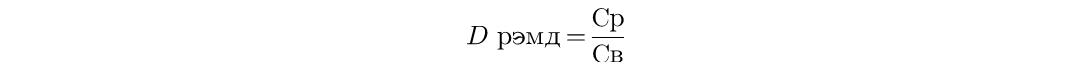 7171717171717171717171717171717171717171717171717171717171717171717171№ п/п№ п/пМетодика расчетаМетодика расчетаМетодика расчетаМетодика расчетаБазовые показателиБазовые показателиБазовые показателиБазовые показателиИсточник данныхИсточник данныхИсточник данныхИсточник данныхИсточник данныхОтветственный за сбор данныхОтветственный за сбор данныхОтветственный за сбор данныхОтветственный за сбор данныхУровень агрегирования информацииУровень агрегирования информацииУровень агрегирования информацииУровень агрегирования информацииВременные характеристикиВременные характеристикиВременные характеристикиВременные характеристикиВременные характеристикиВременные характеристикиДополнительная информацияДополнительная информацияДополнительная информацияДополнительная информацияДополнительная информацияДополнительная информация112222333344444555566667777778888883434Доля медицинских организаций, обеспечивших создание и предоставление электронных медицинских документов гражданам в Личном кабинете пациента «Мое здоровье» на Едином портале государственных услуг и функций, %Доля медицинских организаций, обеспечивших создание и предоставление электронных медицинских документов гражданам в Личном кабинете пациента «Мое здоровье» на Едином портале государственных услуг и функций, %Доля медицинских организаций, обеспечивших создание и предоставление электронных медицинских документов гражданам в Личном кабинете пациента «Мое здоровье» на Едином портале государственных услуг и функций, %Доля медицинских организаций, обеспечивших создание и предоставление электронных медицинских документов гражданам в Личном кабинете пациента «Мое здоровье» на Едином портале государственных услуг и функций, %Dрэмд - Доля медицинских организаций, обеспечивших создание и предоставление электронных медицинских документов гражданам в Личном кабинете пациента «Мое здоровье» на Едином портале государственных услуг и функций, ПРОЦDрэмд - Доля медицинских организаций, обеспечивших создание и предоставление электронных медицинских документов гражданам в Личном кабинете пациента «Мое здоровье» на Едином портале государственных услуг и функций, ПРОЦDрэмд - Доля медицинских организаций, обеспечивших создание и предоставление электронных медицинских документов гражданам в Личном кабинете пациента «Мое здоровье» на Едином портале государственных услуг и функций, ПРОЦDрэмд - Доля медицинских организаций, обеспечивших создание и предоставление электронных медицинских документов гражданам в Личном кабинете пациента «Мое здоровье» на Едином портале государственных услуг и функций, ПРОЦДанные подсистемы ЕГИСЗ :федеральный реестр медицинских организаций; подсистема автоматизированного сбора информации о показателях системы здравоохранения из различных источников и представления отчётностиДанные подсистемы ЕГИСЗ :федеральный реестр медицинских организаций; подсистема автоматизированного сбора информации о показателях системы здравоохранения из различных источников и представления отчётностиДанные подсистемы ЕГИСЗ :федеральный реестр медицинских организаций; подсистема автоматизированного сбора информации о показателях системы здравоохранения из различных источников и представления отчётностиДанные подсистемы ЕГИСЗ :федеральный реестр медицинских организаций; подсистема автоматизированного сбора информации о показателях системы здравоохранения из различных источников и представления отчётностиДанные подсистемы ЕГИСЗ :федеральный реестр медицинских организаций; подсистема автоматизированного сбора информации о показателях системы здравоохранения из различных источников и представления отчётностиМИНИСТЕРСТВО ЗДРАВООХРАНЕНИЯ КИРОВСКОЙ ОБЛАСТИМИНИСТЕРСТВО ЗДРАВООХРАНЕНИЯ КИРОВСКОЙ ОБЛАСТИМИНИСТЕРСТВО ЗДРАВООХРАНЕНИЯ КИРОВСКОЙ ОБЛАСТИМИНИСТЕРСТВО ЗДРАВООХРАНЕНИЯ КИРОВСКОЙ ОБЛАСТИМуниципальные образования субъектов РФМуниципальные образования субъектов РФМуниципальные образования субъектов РФМуниципальные образования субъектов РФдо 10 числа месяца следующего за отчетнымЕжеквартальнодо 10 числа месяца следующего за отчетнымЕжеквартальнодо 10 числа месяца следующего за отчетнымЕжеквартальнодо 10 числа месяца следующего за отчетнымЕжеквартальнодо 10 числа месяца следующего за отчетнымЕжеквартальнодо 10 числа месяца следующего за отчетнымЕжеквартальноКоличество территориально выделенных структурных подразделений медицинских организаций государственной и муниципальной систем здравоохранения субъектов Российской Федерации, передающих информацию в подсистему «Реестр электронных медицинских документов ЕГИСЗ, отнесенному к общему количеству таких медицинских организаций по данным подсистемы ЕГИСЗ «Федеральный регистр медицинских организаций».Количество территориально выделенных структурных подразделений медицинских организаций государственной и муниципальной систем здравоохранения субъектов Российской Федерации, передающих информацию в подсистему «Реестр электронных медицинских документов ЕГИСЗ, отнесенному к общему количеству таких медицинских организаций по данным подсистемы ЕГИСЗ «Федеральный регистр медицинских организаций».Количество территориально выделенных структурных подразделений медицинских организаций государственной и муниципальной систем здравоохранения субъектов Российской Федерации, передающих информацию в подсистему «Реестр электронных медицинских документов ЕГИСЗ, отнесенному к общему количеству таких медицинских организаций по данным подсистемы ЕГИСЗ «Федеральный регистр медицинских организаций».Количество территориально выделенных структурных подразделений медицинских организаций государственной и муниципальной систем здравоохранения субъектов Российской Федерации, передающих информацию в подсистему «Реестр электронных медицинских документов ЕГИСЗ, отнесенному к общему количеству таких медицинских организаций по данным подсистемы ЕГИСЗ «Федеральный регистр медицинских организаций».Количество территориально выделенных структурных подразделений медицинских организаций государственной и муниципальной систем здравоохранения субъектов Российской Федерации, передающих информацию в подсистему «Реестр электронных медицинских документов ЕГИСЗ, отнесенному к общему количеству таких медицинских организаций по данным подсистемы ЕГИСЗ «Федеральный регистр медицинских организаций».Количество территориально выделенных структурных подразделений медицинских организаций государственной и муниципальной систем здравоохранения субъектов Российской Федерации, передающих информацию в подсистему «Реестр электронных медицинских документов ЕГИСЗ, отнесенному к общему количеству таких медицинских организаций по данным подсистемы ЕГИСЗ «Федеральный регистр медицинских организаций».3434Доля медицинских организаций, обеспечивших создание и предоставление электронных медицинских документов гражданам в Личном кабинете пациента «Мое здоровье» на Едином портале государственных услуг и функций, %Доля медицинских организаций, обеспечивших создание и предоставление электронных медицинских документов гражданам в Личном кабинете пациента «Мое здоровье» на Едином портале государственных услуг и функций, %Доля медицинских организаций, обеспечивших создание и предоставление электронных медицинских документов гражданам в Личном кабинете пациента «Мое здоровье» на Едином портале государственных услуг и функций, %Доля медицинских организаций, обеспечивших создание и предоставление электронных медицинских документов гражданам в Личном кабинете пациента «Мое здоровье» на Едином портале государственных услуг и функций, %Dрэмд - Доля медицинских организаций, обеспечивших создание и предоставление электронных медицинских документов гражданам в Личном кабинете пациента «Мое здоровье» на Едином портале государственных услуг и функций, ПРОЦDрэмд - Доля медицинских организаций, обеспечивших создание и предоставление электронных медицинских документов гражданам в Личном кабинете пациента «Мое здоровье» на Едином портале государственных услуг и функций, ПРОЦDрэмд - Доля медицинских организаций, обеспечивших создание и предоставление электронных медицинских документов гражданам в Личном кабинете пациента «Мое здоровье» на Едином портале государственных услуг и функций, ПРОЦDрэмд - Доля медицинских организаций, обеспечивших создание и предоставление электронных медицинских документов гражданам в Личном кабинете пациента «Мое здоровье» на Едином портале государственных услуг и функций, ПРОЦДанные подсистемы ЕГИСЗ :федеральный реестр медицинских организаций; подсистема автоматизированного сбора информации о показателях системы здравоохранения из различных источников и представления отчётностиДанные подсистемы ЕГИСЗ :федеральный реестр медицинских организаций; подсистема автоматизированного сбора информации о показателях системы здравоохранения из различных источников и представления отчётностиДанные подсистемы ЕГИСЗ :федеральный реестр медицинских организаций; подсистема автоматизированного сбора информации о показателях системы здравоохранения из различных источников и представления отчётностиДанные подсистемы ЕГИСЗ :федеральный реестр медицинских организаций; подсистема автоматизированного сбора информации о показателях системы здравоохранения из различных источников и представления отчётностиДанные подсистемы ЕГИСЗ :федеральный реестр медицинских организаций; подсистема автоматизированного сбора информации о показателях системы здравоохранения из различных источников и представления отчётностиМИНИСТЕРСТВО ЗДРАВООХРАНЕНИЯ КИРОВСКОЙ ОБЛАСТИМИНИСТЕРСТВО ЗДРАВООХРАНЕНИЯ КИРОВСКОЙ ОБЛАСТИМИНИСТЕРСТВО ЗДРАВООХРАНЕНИЯ КИРОВСКОЙ ОБЛАСТИМИНИСТЕРСТВО ЗДРАВООХРАНЕНИЯ КИРОВСКОЙ ОБЛАСТИМуниципальные образования субъектов РФМуниципальные образования субъектов РФМуниципальные образования субъектов РФМуниципальные образования субъектов РФдо 10 числа месяца следующего за отчетнымЕжеквартальнодо 10 числа месяца следующего за отчетнымЕжеквартальнодо 10 числа месяца следующего за отчетнымЕжеквартальнодо 10 числа месяца следующего за отчетнымЕжеквартальнодо 10 числа месяца следующего за отчетнымЕжеквартальнодо 10 числа месяца следующего за отчетнымЕжеквартальноКоличество территориально выделенных структурных подразделений медицинских организаций государственной и муниципальной систем здравоохранения субъектов Российской Федерации, передающих информацию в подсистему «Реестр электронных медицинских документов ЕГИСЗ, отнесенному к общему количеству таких медицинских организаций по данным подсистемы ЕГИСЗ «Федеральный регистр медицинских организаций».Количество территориально выделенных структурных подразделений медицинских организаций государственной и муниципальной систем здравоохранения субъектов Российской Федерации, передающих информацию в подсистему «Реестр электронных медицинских документов ЕГИСЗ, отнесенному к общему количеству таких медицинских организаций по данным подсистемы ЕГИСЗ «Федеральный регистр медицинских организаций».Количество территориально выделенных структурных подразделений медицинских организаций государственной и муниципальной систем здравоохранения субъектов Российской Федерации, передающих информацию в подсистему «Реестр электронных медицинских документов ЕГИСЗ, отнесенному к общему количеству таких медицинских организаций по данным подсистемы ЕГИСЗ «Федеральный регистр медицинских организаций».Количество территориально выделенных структурных подразделений медицинских организаций государственной и муниципальной систем здравоохранения субъектов Российской Федерации, передающих информацию в подсистему «Реестр электронных медицинских документов ЕГИСЗ, отнесенному к общему количеству таких медицинских организаций по данным подсистемы ЕГИСЗ «Федеральный регистр медицинских организаций».Количество территориально выделенных структурных подразделений медицинских организаций государственной и муниципальной систем здравоохранения субъектов Российской Федерации, передающих информацию в подсистему «Реестр электронных медицинских документов ЕГИСЗ, отнесенному к общему количеству таких медицинских организаций по данным подсистемы ЕГИСЗ «Федеральный регистр медицинских организаций».Количество территориально выделенных структурных подразделений медицинских организаций государственной и муниципальной систем здравоохранения субъектов Российской Федерации, передающих информацию в подсистему «Реестр электронных медицинских документов ЕГИСЗ, отнесенному к общему количеству таких медицинских организаций по данным подсистемы ЕГИСЗ «Федеральный регистр медицинских организаций».3434Доля медицинских организаций, обеспечивших создание и предоставление электронных медицинских документов гражданам в Личном кабинете пациента «Мое здоровье» на Едином портале государственных услуг и функций, %Доля медицинских организаций, обеспечивших создание и предоставление электронных медицинских документов гражданам в Личном кабинете пациента «Мое здоровье» на Едином портале государственных услуг и функций, %Доля медицинских организаций, обеспечивших создание и предоставление электронных медицинских документов гражданам в Личном кабинете пациента «Мое здоровье» на Едином портале государственных услуг и функций, %Доля медицинских организаций, обеспечивших создание и предоставление электронных медицинских документов гражданам в Личном кабинете пациента «Мое здоровье» на Едином портале государственных услуг и функций, %Dрэмд - Доля медицинских организаций, обеспечивших создание и предоставление электронных медицинских документов гражданам в Личном кабинете пациента «Мое здоровье» на Едином портале государственных услуг и функций, ПРОЦDрэмд - Доля медицинских организаций, обеспечивших создание и предоставление электронных медицинских документов гражданам в Личном кабинете пациента «Мое здоровье» на Едином портале государственных услуг и функций, ПРОЦDрэмд - Доля медицинских организаций, обеспечивших создание и предоставление электронных медицинских документов гражданам в Личном кабинете пациента «Мое здоровье» на Едином портале государственных услуг и функций, ПРОЦDрэмд - Доля медицинских организаций, обеспечивших создание и предоставление электронных медицинских документов гражданам в Личном кабинете пациента «Мое здоровье» на Едином портале государственных услуг и функций, ПРОЦДанные подсистемы ЕГИСЗ :федеральный реестр медицинских организаций; подсистема автоматизированного сбора информации о показателях системы здравоохранения из различных источников и представления отчётностиДанные подсистемы ЕГИСЗ :федеральный реестр медицинских организаций; подсистема автоматизированного сбора информации о показателях системы здравоохранения из различных источников и представления отчётностиДанные подсистемы ЕГИСЗ :федеральный реестр медицинских организаций; подсистема автоматизированного сбора информации о показателях системы здравоохранения из различных источников и представления отчётностиДанные подсистемы ЕГИСЗ :федеральный реестр медицинских организаций; подсистема автоматизированного сбора информации о показателях системы здравоохранения из различных источников и представления отчётностиДанные подсистемы ЕГИСЗ :федеральный реестр медицинских организаций; подсистема автоматизированного сбора информации о показателях системы здравоохранения из различных источников и представления отчётностиМИНИСТЕРСТВО ЗДРАВООХРАНЕНИЯ КИРОВСКОЙ ОБЛАСТИМИНИСТЕРСТВО ЗДРАВООХРАНЕНИЯ КИРОВСКОЙ ОБЛАСТИМИНИСТЕРСТВО ЗДРАВООХРАНЕНИЯ КИРОВСКОЙ ОБЛАСТИМИНИСТЕРСТВО ЗДРАВООХРАНЕНИЯ КИРОВСКОЙ ОБЛАСТИМуниципальные образования субъектов РФМуниципальные образования субъектов РФМуниципальные образования субъектов РФМуниципальные образования субъектов РФдо 10 числа месяца следующего за отчетнымЕжеквартальнодо 10 числа месяца следующего за отчетнымЕжеквартальнодо 10 числа месяца следующего за отчетнымЕжеквартальнодо 10 числа месяца следующего за отчетнымЕжеквартальнодо 10 числа месяца следующего за отчетнымЕжеквартальнодо 10 числа месяца следующего за отчетнымЕжеквартальноКоличество территориально выделенных структурных подразделений медицинских организаций государственной и муниципальной систем здравоохранения субъектов Российской Федерации, передающих информацию в подсистему «Реестр электронных медицинских документов ЕГИСЗ, отнесенному к общему количеству таких медицинских организаций по данным подсистемы ЕГИСЗ «Федеральный регистр медицинских организаций».Количество территориально выделенных структурных подразделений медицинских организаций государственной и муниципальной систем здравоохранения субъектов Российской Федерации, передающих информацию в подсистему «Реестр электронных медицинских документов ЕГИСЗ, отнесенному к общему количеству таких медицинских организаций по данным подсистемы ЕГИСЗ «Федеральный регистр медицинских организаций».Количество территориально выделенных структурных подразделений медицинских организаций государственной и муниципальной систем здравоохранения субъектов Российской Федерации, передающих информацию в подсистему «Реестр электронных медицинских документов ЕГИСЗ, отнесенному к общему количеству таких медицинских организаций по данным подсистемы ЕГИСЗ «Федеральный регистр медицинских организаций».Количество территориально выделенных структурных подразделений медицинских организаций государственной и муниципальной систем здравоохранения субъектов Российской Федерации, передающих информацию в подсистему «Реестр электронных медицинских документов ЕГИСЗ, отнесенному к общему количеству таких медицинских организаций по данным подсистемы ЕГИСЗ «Федеральный регистр медицинских организаций».Количество территориально выделенных структурных подразделений медицинских организаций государственной и муниципальной систем здравоохранения субъектов Российской Федерации, передающих информацию в подсистему «Реестр электронных медицинских документов ЕГИСЗ, отнесенному к общему количеству таких медицинских организаций по данным подсистемы ЕГИСЗ «Федеральный регистр медицинских организаций».Количество территориально выделенных структурных подразделений медицинских организаций государственной и муниципальной систем здравоохранения субъектов Российской Федерации, передающих информацию в подсистему «Реестр электронных медицинских документов ЕГИСЗ, отнесенному к общему количеству таких медицинских организаций по данным подсистемы ЕГИСЗ «Федеральный регистр медицинских организаций».7272727272727272727272727272727272727272727272727272727272727272727272№ п/п№ п/пМетодика расчетаМетодика расчетаМетодика расчетаМетодика расчетаБазовые показателиБазовые показателиБазовые показателиБазовые показателиИсточник данныхИсточник данныхИсточник данныхИсточник данныхИсточник данныхОтветственный за сбор данныхОтветственный за сбор данныхОтветственный за сбор данныхОтветственный за сбор данныхУровень агрегирования информацииУровень агрегирования информацииУровень агрегирования информацииУровень агрегирования информацииВременные характеристикиВременные характеристикиВременные характеристикиВременные характеристикиВременные характеристикиВременные характеристикиДополнительная информацияДополнительная информацияДополнительная информацияДополнительная информацияДополнительная информацияДополнительная информация11222233334444455556666777777888888Количество государственных и муниципальных медицинских организаций, и их структурных подразделений (ФАП и ФП подключенных к сети Интернет) субъекта Российской Федерации, оказывающих медицинскую помощь, которые передают сведения о созданных электронных медицинских документах в подсистему «Реестр электронных медицинских документов» ЕГИСЗ ЕДКоличество государственных и муниципальных медицинских организаций, и их структурных подразделений (ФАП и ФП подключенных к сети Интернет) субъекта Российской Федерации, оказывающих медицинскую помощь, которые передают сведения о созданных электронных медицинских документах в подсистему «Реестр электронных медицинских документов» ЕГИСЗ ЕДКоличество государственных и муниципальных медицинских организаций, и их структурных подразделений (ФАП и ФП подключенных к сети Интернет) субъекта Российской Федерации, оказывающих медицинскую помощь, которые передают сведения о созданных электронных медицинских документах в подсистему «Реестр электронных медицинских документов» ЕГИСЗ ЕДКоличество государственных и муниципальных медицинских организаций, и их структурных подразделений (ФАП и ФП подключенных к сети Интернет) субъекта Российской Федерации, оказывающих медицинскую помощь, которые передают сведения о созданных электронных медицинских документах в подсистему «Реестр электронных медицинских документов» ЕГИСЗ ЕДКоличество государственных и муниципальных медицинских организаций, и их структурных подразделений (ФАП и ФП подключенных к сети Интернет) субъекта Российской Федерации, оказывающих медицинскую помощь, которые передают сведения о созданных электронных медицинских документах в подсистему «Реестр электронных медицинских документов» ЕГИСЗ ЕДКоличество государственных и муниципальных медицинских организаций, и их структурных подразделений (ФАП и ФП подключенных к сети Интернет) субъекта Российской Федерации, оказывающих медицинскую помощь, которые передают сведения о созданных электронных медицинских документах в подсистему «Реестр электронных медицинских документов» ЕГИСЗ ЕДКоличество государственных и муниципальных медицинских организаций, и их структурных подразделений (ФАП и ФП подключенных к сети Интернет) субъекта Российской Федерации, оказывающих медицинскую помощь, которые передают сведения о созданных электронных медицинских документах в подсистему «Реестр электронных медицинских документов» ЕГИСЗ ЕДКоличество государственных и муниципальных медицинских организаций, и их структурных подразделений (ФАП и ФП подключенных к сети Интернет) субъекта Российской Федерации, оказывающих медицинскую помощь, которые передают сведения о созданных электронных медицинских документах в подсистему «Реестр электронных медицинских документов» ЕГИСЗ ЕДКоличество государственных и муниципальных медицинских организаций, и их структурных подразделений (ФАП и ФП подключенных к сети Интернет) субъекта Российской Федерации, оказывающих медицинскую помощь, которые передают сведения о созданных электронных медицинских документах в подсистему «Реестр электронных медицинских документов» ЕГИСЗ ЕДКоличество государственных и муниципальных медицинских организаций, и их структурных подразделений (ФАП и ФП подключенных к сети Интернет) субъекта Российской Федерации, оказывающих медицинскую помощь, которые передают сведения о созданных электронных медицинских документах в подсистему «Реестр электронных медицинских документов» ЕГИСЗ ЕДКоличество государственных и муниципальных медицинских организаций, и их структурных подразделений (ФАП и ФП подключенных к сети Интернет) субъекта Российской Федерации, оказывающих медицинскую помощь, которые передают сведения о созданных электронных медицинских документах в подсистему «Реестр электронных медицинских документов» ЕГИСЗ ЕДКоличество государственных и муниципальных медицинских организаций, и их структурных подразделений (ФАП и ФП подключенных к сети Интернет) субъекта Российской Федерации, оказывающих медицинскую помощь, которые передают сведения о созданных электронных медицинских документах в подсистему «Реестр электронных медицинских документов» ЕГИСЗ ЕДКоличество государственных и муниципальных медицинских организаций, и их структурных подразделений (ФАП и ФП подключенных к сети Интернет) субъекта Российской Федерации, оказывающих медицинскую помощь, которые передают сведения о созданных электронных медицинских документах в подсистему «Реестр электронных медицинских документов» ЕГИСЗ ЕДКоличество государственных и муниципальных медицинских организаций, и их структурных подразделений (ФАП и ФП подключенных к сети Интернет) субъекта Российской Федерации, оказывающих медицинскую помощь, которые передают сведения о созданных электронных медицинских документах в подсистему «Реестр электронных медицинских документов» ЕГИСЗ ЕДКоличество государственных и муниципальных медицинских организаций, и их структурных подразделений (ФАП и ФП подключенных к сети Интернет) субъекта Российской Федерации, оказывающих медицинскую помощь, которые передают сведения о созданных электронных медицинских документах в подсистему «Реестр электронных медицинских документов» ЕГИСЗ ЕДКоличество государственных и муниципальных медицинских организаций, и их структурных подразделений (ФАП и ФП подключенных к сети Интернет) субъекта Российской Федерации, оказывающих медицинскую помощь, которые передают сведения о созданных электронных медицинских документах в подсистему «Реестр электронных медицинских документов» ЕГИСЗ ЕДКоличество государственных и муниципальных медицинских организаций, и их структурных подразделений (ФАП и ФП подключенных к сети Интернет) субъекта Российской Федерации, оказывающих медицинскую помощь, которые передают сведения о созданных электронных медицинских документах в подсистему «Реестр электронных медицинских документов» ЕГИСЗ ЕДКоличество государственных и муниципальных медицинских организаций, и их структурных подразделений (ФАП и ФП подключенных к сети Интернет) субъекта Российской Федерации, оказывающих медицинскую помощь, которые передают сведения о созданных электронных медицинских документах в подсистему «Реестр электронных медицинских документов» ЕГИСЗ ЕДКоличество государственных и муниципальных медицинских организаций, и их структурных подразделений (ФАП и ФП подключенных к сети Интернет) субъекта Российской Федерации, оказывающих медицинскую помощь, которые передают сведения о созданных электронных медицинских документах в подсистему «Реестр электронных медицинских документов» ЕГИСЗ ЕДКоличество государственных и муниципальных медицинских организаций, и их структурных подразделений (ФАП и ФП подключенных к сети Интернет) субъекта Российской Федерации, оказывающих медицинскую помощь, которые передают сведения о созданных электронных медицинских документах в подсистему «Реестр электронных медицинских документов» ЕГИСЗ ЕДКоличество государственных и муниципальных медицинских организаций, и их структурных подразделений (ФАП и ФП подключенных к сети Интернет) субъекта Российской Федерации, оказывающих медицинскую помощь, которые передают сведения о созданных электронных медицинских документах в подсистему «Реестр электронных медицинских документов» ЕГИСЗ ЕДКоличество государственных и муниципальных медицинских организаций, и их структурных подразделений (ФАП и ФП подключенных к сети Интернет) субъекта Российской Федерации, оказывающих медицинскую помощь, которые передают сведения о созданных электронных медицинских документах в подсистему «Реестр электронных медицинских документов» ЕГИСЗ ЕДКоличество государственных и муниципальных медицинских организаций, и их структурных подразделений (ФАП и ФП подключенных к сети Интернет) субъекта Российской Федерации, оказывающих медицинскую помощь, которые передают сведения о созданных электронных медицинских документах в подсистему «Реестр электронных медицинских документов» ЕГИСЗ ЕДКоличество государственных и муниципальных медицинских организаций, и их структурных подразделений (ФАП и ФП подключенных к сети Интернет) субъекта Российской Федерации, оказывающих медицинскую помощь, которые передают сведения о созданных электронных медицинских документах в подсистему «Реестр электронных медицинских документов» ЕГИСЗ ЕДКоличество государственных и муниципальных медицинских организаций, и их структурных подразделений (ФАП и ФП подключенных к сети Интернет) субъекта Российской Федерации, оказывающих медицинскую помощь, которые передают сведения о созданных электронных медицинских документах в подсистему «Реестр электронных медицинских документов» ЕГИСЗ ЕДКоличество государственных и муниципальных медицинских организаций, и их структурных подразделений (ФАП и ФП подключенных к сети Интернет) субъекта Российской Федерации, оказывающих медицинскую помощь, которые передают сведения о созданных электронных медицинских документах в подсистему «Реестр электронных медицинских документов» ЕГИСЗ ЕДКоличество государственных и муниципальных медицинских организаций, и их структурных подразделений (ФАП и ФП подключенных к сети Интернет) субъекта Российской Федерации, оказывающих медицинскую помощь, которые передают сведения о созданных электронных медицинских документах в подсистему «Реестр электронных медицинских документов» ЕГИСЗ ЕДКоличество государственных и муниципальных медицинских организаций, и их структурных подразделений (ФАП и ФП подключенных к сети Интернет) субъекта Российской Федерации, оказывающих медицинскую помощь, которые передают сведения о созданных электронных медицинских документах в подсистему «Реестр электронных медицинских документов» ЕГИСЗ ЕДКоличество государственных и муниципальных медицинских организаций, и их структурных подразделений (ФАП и ФП подключенных к сети Интернет) субъекта Российской Федерации, оказывающих медицинскую помощь, которые передают сведения о созданных электронных медицинских документах в подсистему «Реестр электронных медицинских документов» ЕГИСЗ ЕДКоличество государственных и муниципальных медицинских организаций, и их структурных подразделений (ФАП и ФП подключенных к сети Интернет) субъекта Российской Федерации, оказывающих медицинскую помощь, которые передают сведения о созданных электронных медицинских документах в подсистему «Реестр электронных медицинских документов» ЕГИСЗ ЕДКоличество государственных и муниципальных медицинских организаций, и их структурных подразделений (ФАП и ФП подключенных к сети Интернет) субъекта Российской Федерации, оказывающих медицинскую помощь, которые передают сведения о созданных электронных медицинских документах в подсистему «Реестр электронных медицинских документов» ЕГИСЗ ЕДКоличество государственных и муниципальных медицинских организаций, и их структурных подразделений (ФАП и ФП подключенных к сети Интернет) субъекта Российской Федерации, оказывающих медицинскую помощь, которые передают сведения о созданных электронных медицинских документах в подсистему «Реестр электронных медицинских документов» ЕГИСЗ ЕДКоличество государственных и муниципальных медицинских организаций, и их структурных подразделений (ФАП и ФП подключенных к сети Интернет) субъекта Российской Федерации, оказывающих медицинскую помощь, которые передают сведения о созданных электронных медицинских документах в подсистему «Реестр электронных медицинских документов» ЕГИСЗ ЕДКоличество государственных и муниципальных медицинских организаций, и их структурных подразделений (ФАП и ФП подключенных к сети Интернет) субъекта Российской Федерации, оказывающих медицинскую помощь, которые передают сведения о созданных электронных медицинских документах в подсистему «Реестр электронных медицинских документов» ЕГИСЗ ЕДКоличество государственных и муниципальных медицинских организаций, и их структурных подразделений (ФАП и ФП подключенных к сети Интернет) субъекта Российской Федерации, оказывающих медицинскую помощь, которые передают сведения о созданных электронных медицинских документах в подсистему «Реестр электронных медицинских документов» ЕГИСЗ ЕД3535Количество государственных медицинских организаций и их структурных подразделений (включая ФАП и ФП подключенные к сети Интернет) Удмуртской Республики, оказывающих медицинскую помощь, которые передают сведения о созданных электронных медицинских документах в подсистему «Реестр электронных медицинских документов» ЕГИСЗКоличество государственных медицинских организаций и их структурных подразделений (включая ФАП и ФП подключенные к сети Интернет) Удмуртской Республики, оказывающих медицинскую помощь, которые передают сведения о созданных электронных медицинских документах в подсистему «Реестр электронных медицинских документов» ЕГИСЗКоличество государственных медицинских организаций и их структурных подразделений (включая ФАП и ФП подключенные к сети Интернет) Удмуртской Республики, оказывающих медицинскую помощь, которые передают сведения о созданных электронных медицинских документах в подсистему «Реестр электронных медицинских документов» ЕГИСЗКоличество государственных медицинских организаций и их структурных подразделений (включая ФАП и ФП подключенные к сети Интернет) Удмуртской Республики, оказывающих медицинскую помощь, которые передают сведения о созданных электронных медицинских документах в подсистему «Реестр электронных медицинских документов» ЕГИСЗЧисло медицинских организаций и их структурных подразделений (включая ФАП и ФП подключенные к сети Интернет), оказывающих медицинскую помощь, которые передают сведения о созданных электронных медицинских документах в подсистему «Реестр электронных медицинских документов» ЕГИСЗ из числа медицинских организаций и их структурных подразделений (включая ФАП и ФП подключенные к сети Интернет), оказывающих медицинскую помощьЧисло медицинских организаций и их структурных подразделений (включая ФАП и ФП подключенные к сети Интернет), оказывающих медицинскую помощь, которые передают сведения о созданных электронных медицинских документах в подсистему «Реестр электронных медицинских документов» ЕГИСЗ из числа медицинских организаций и их структурных подразделений (включая ФАП и ФП подключенные к сети Интернет), оказывающих медицинскую помощьЧисло медицинских организаций и их структурных подразделений (включая ФАП и ФП подключенные к сети Интернет), оказывающих медицинскую помощь, которые передают сведения о созданных электронных медицинских документах в подсистему «Реестр электронных медицинских документов» ЕГИСЗ из числа медицинских организаций и их структурных подразделений (включая ФАП и ФП подключенные к сети Интернет), оказывающих медицинскую помощьЧисло медицинских организаций и их структурных подразделений (включая ФАП и ФП подключенные к сети Интернет), оказывающих медицинскую помощь, которые передают сведения о созданных электронных медицинских документах в подсистему «Реестр электронных медицинских документов» ЕГИСЗ из числа медицинских организаций и их структурных подразделений (включая ФАП и ФП подключенные к сети Интернет), оказывающих медицинскую помощьЧисло медицинских организаций и их структурных подразделений (включая ФАП и ФП подключенные к сети Интернет), оказывающих медицинскую помощь, которые передают сведения о созданных электронных медицинских документах в подсистему «Реестр электронных медицинских документов» ЕГИСЗ из числа медицинских организаций и их структурных подразделений (включая ФАП и ФП подключенные к сети Интернет), оказывающих медицинскую помощьЧисло медицинских организаций и их структурных подразделений (включая ФАП и ФП подключенные к сети Интернет), оказывающих медицинскую помощь, которые передают сведения о созданных электронных медицинских документах в подсистему «Реестр электронных медицинских документов» ЕГИСЗ из числа медицинских организаций и их структурных подразделений (включая ФАП и ФП подключенные к сети Интернет), оказывающих медицинскую помощь3535Количество государственных медицинских организаций и их структурных подразделений (включая ФАП и ФП подключенные к сети Интернет) Удмуртской Республики, оказывающих медицинскую помощь, которые передают сведения о созданных электронных медицинских документах в подсистему «Реестр электронных медицинских документов» ЕГИСЗКоличество государственных медицинских организаций и их структурных подразделений (включая ФАП и ФП подключенные к сети Интернет) Удмуртской Республики, оказывающих медицинскую помощь, которые передают сведения о созданных электронных медицинских документах в подсистему «Реестр электронных медицинских документов» ЕГИСЗКоличество государственных медицинских организаций и их структурных подразделений (включая ФАП и ФП подключенные к сети Интернет) Удмуртской Республики, оказывающих медицинскую помощь, которые передают сведения о созданных электронных медицинских документах в подсистему «Реестр электронных медицинских документов» ЕГИСЗКоличество государственных медицинских организаций и их структурных подразделений (включая ФАП и ФП подключенные к сети Интернет) Удмуртской Республики, оказывающих медицинскую помощь, которые передают сведения о созданных электронных медицинских документах в подсистему «Реестр электронных медицинских документов» ЕГИСЗЧисло медицинских организаций и их структурных подразделений (включая ФАП и ФП подключенные к сети Интернет), оказывающих медицинскую помощь, которые передают сведения о созданных электронных медицинских документах в подсистему «Реестр электронных медицинских документов» ЕГИСЗ из числа медицинских организаций и их структурных подразделений (включая ФАП и ФП подключенные к сети Интернет), оказывающих медицинскую помощьЧисло медицинских организаций и их структурных подразделений (включая ФАП и ФП подключенные к сети Интернет), оказывающих медицинскую помощь, которые передают сведения о созданных электронных медицинских документах в подсистему «Реестр электронных медицинских документов» ЕГИСЗ из числа медицинских организаций и их структурных подразделений (включая ФАП и ФП подключенные к сети Интернет), оказывающих медицинскую помощьЧисло медицинских организаций и их структурных подразделений (включая ФАП и ФП подключенные к сети Интернет), оказывающих медицинскую помощь, которые передают сведения о созданных электронных медицинских документах в подсистему «Реестр электронных медицинских документов» ЕГИСЗ из числа медицинских организаций и их структурных подразделений (включая ФАП и ФП подключенные к сети Интернет), оказывающих медицинскую помощьЧисло медицинских организаций и их структурных подразделений (включая ФАП и ФП подключенные к сети Интернет), оказывающих медицинскую помощь, которые передают сведения о созданных электронных медицинских документах в подсистему «Реестр электронных медицинских документов» ЕГИСЗ из числа медицинских организаций и их структурных подразделений (включая ФАП и ФП подключенные к сети Интернет), оказывающих медицинскую помощьЧисло медицинских организаций и их структурных подразделений (включая ФАП и ФП подключенные к сети Интернет), оказывающих медицинскую помощь, которые передают сведения о созданных электронных медицинских документах в подсистему «Реестр электронных медицинских документов» ЕГИСЗ из числа медицинских организаций и их структурных подразделений (включая ФАП и ФП подключенные к сети Интернет), оказывающих медицинскую помощьЧисло медицинских организаций и их структурных подразделений (включая ФАП и ФП подключенные к сети Интернет), оказывающих медицинскую помощь, которые передают сведения о созданных электронных медицинских документах в подсистему «Реестр электронных медицинских документов» ЕГИСЗ из числа медицинских организаций и их структурных подразделений (включая ФАП и ФП подключенные к сети Интернет), оказывающих медицинскую помощь3535Количество государственных медицинских организаций и их структурных подразделений (включая ФАП и ФП подключенные к сети Интернет) Удмуртской Республики, оказывающих медицинскую помощь, которые передают сведения о созданных электронных медицинских документах в подсистему «Реестр электронных медицинских документов» ЕГИСЗКоличество государственных медицинских организаций и их структурных подразделений (включая ФАП и ФП подключенные к сети Интернет) Удмуртской Республики, оказывающих медицинскую помощь, которые передают сведения о созданных электронных медицинских документах в подсистему «Реестр электронных медицинских документов» ЕГИСЗКоличество государственных медицинских организаций и их структурных подразделений (включая ФАП и ФП подключенные к сети Интернет) Удмуртской Республики, оказывающих медицинскую помощь, которые передают сведения о созданных электронных медицинских документах в подсистему «Реестр электронных медицинских документов» ЕГИСЗКоличество государственных медицинских организаций и их структурных подразделений (включая ФАП и ФП подключенные к сети Интернет) Удмуртской Республики, оказывающих медицинскую помощь, которые передают сведения о созданных электронных медицинских документах в подсистему «Реестр электронных медицинских документов» ЕГИСЗЧисло медицинских организаций и их структурных подразделений (включая ФАП и ФП подключенные к сети Интернет), оказывающих медицинскую помощь, которые передают сведения о созданных электронных медицинских документах в подсистему «Реестр электронных медицинских документов» ЕГИСЗ из числа медицинских организаций и их структурных подразделений (включая ФАП и ФП подключенные к сети Интернет), оказывающих медицинскую помощьЧисло медицинских организаций и их структурных подразделений (включая ФАП и ФП подключенные к сети Интернет), оказывающих медицинскую помощь, которые передают сведения о созданных электронных медицинских документах в подсистему «Реестр электронных медицинских документов» ЕГИСЗ из числа медицинских организаций и их структурных подразделений (включая ФАП и ФП подключенные к сети Интернет), оказывающих медицинскую помощьЧисло медицинских организаций и их структурных подразделений (включая ФАП и ФП подключенные к сети Интернет), оказывающих медицинскую помощь, которые передают сведения о созданных электронных медицинских документах в подсистему «Реестр электронных медицинских документов» ЕГИСЗ из числа медицинских организаций и их структурных подразделений (включая ФАП и ФП подключенные к сети Интернет), оказывающих медицинскую помощьЧисло медицинских организаций и их структурных подразделений (включая ФАП и ФП подключенные к сети Интернет), оказывающих медицинскую помощь, которые передают сведения о созданных электронных медицинских документах в подсистему «Реестр электронных медицинских документов» ЕГИСЗ из числа медицинских организаций и их структурных подразделений (включая ФАП и ФП подключенные к сети Интернет), оказывающих медицинскую помощьЧисло медицинских организаций и их структурных подразделений (включая ФАП и ФП подключенные к сети Интернет), оказывающих медицинскую помощь, которые передают сведения о созданных электронных медицинских документах в подсистему «Реестр электронных медицинских документов» ЕГИСЗ из числа медицинских организаций и их структурных подразделений (включая ФАП и ФП подключенные к сети Интернет), оказывающих медицинскую помощьЧисло медицинских организаций и их структурных подразделений (включая ФАП и ФП подключенные к сети Интернет), оказывающих медицинскую помощь, которые передают сведения о созданных электронных медицинских документах в подсистему «Реестр электронных медицинских документов» ЕГИСЗ из числа медицинских организаций и их структурных подразделений (включая ФАП и ФП подключенные к сети Интернет), оказывающих медицинскую помощь7373737373737373737373737373737373737373737373737373737373737373737373№ п/п№ п/пМетодика расчетаМетодика расчетаМетодика расчетаМетодика расчетаБазовые показателиБазовые показателиБазовые показателиБазовые показателиИсточник данныхИсточник данныхИсточник данныхИсточник данныхИсточник данныхОтветственный за сбор данныхОтветственный за сбор данныхОтветственный за сбор данныхОтветственный за сбор данныхУровень агрегирования информацииУровень агрегирования информацииУровень агрегирования информацииУровень агрегирования информацииВременные характеристикиВременные характеристикиВременные характеристикиВременные характеристикиВременные характеристикиВременные характеристикиДополнительная информацияДополнительная информацияДополнительная информацияДополнительная информацияДополнительная информацияДополнительная информация11222233334444455556666777777888888Количество медицинских работников, участвующих в оказании медицинской помощи, для которых организованы автоматизированные рабочие места, подключенные к медицинским информационным системам государственных и муниципальных медицинских организаций субъекта Российской Федерации, чел ЧЕЛКоличество медицинских работников, участвующих в оказании медицинской помощи, для которых организованы автоматизированные рабочие места, подключенные к медицинским информационным системам государственных и муниципальных медицинских организаций субъекта Российской Федерации, чел ЧЕЛКоличество медицинских работников, участвующих в оказании медицинской помощи, для которых организованы автоматизированные рабочие места, подключенные к медицинским информационным системам государственных и муниципальных медицинских организаций субъекта Российской Федерации, чел ЧЕЛКоличество медицинских работников, участвующих в оказании медицинской помощи, для которых организованы автоматизированные рабочие места, подключенные к медицинским информационным системам государственных и муниципальных медицинских организаций субъекта Российской Федерации, чел ЧЕЛКоличество медицинских работников, участвующих в оказании медицинской помощи, для которых организованы автоматизированные рабочие места, подключенные к медицинским информационным системам государственных и муниципальных медицинских организаций субъекта Российской Федерации, чел ЧЕЛКоличество медицинских работников, участвующих в оказании медицинской помощи, для которых организованы автоматизированные рабочие места, подключенные к медицинским информационным системам государственных и муниципальных медицинских организаций субъекта Российской Федерации, чел ЧЕЛКоличество медицинских работников, участвующих в оказании медицинской помощи, для которых организованы автоматизированные рабочие места, подключенные к медицинским информационным системам государственных и муниципальных медицинских организаций субъекта Российской Федерации, чел ЧЕЛКоличество медицинских работников, участвующих в оказании медицинской помощи, для которых организованы автоматизированные рабочие места, подключенные к медицинским информационным системам государственных и муниципальных медицинских организаций субъекта Российской Федерации, чел ЧЕЛКоличество медицинских работников, участвующих в оказании медицинской помощи, для которых организованы автоматизированные рабочие места, подключенные к медицинским информационным системам государственных и муниципальных медицинских организаций субъекта Российской Федерации, чел ЧЕЛКоличество медицинских работников, участвующих в оказании медицинской помощи, для которых организованы автоматизированные рабочие места, подключенные к медицинским информационным системам государственных и муниципальных медицинских организаций субъекта Российской Федерации, чел ЧЕЛКоличество медицинских работников, участвующих в оказании медицинской помощи, для которых организованы автоматизированные рабочие места, подключенные к медицинским информационным системам государственных и муниципальных медицинских организаций субъекта Российской Федерации, чел ЧЕЛКоличество медицинских работников, участвующих в оказании медицинской помощи, для которых организованы автоматизированные рабочие места, подключенные к медицинским информационным системам государственных и муниципальных медицинских организаций субъекта Российской Федерации, чел ЧЕЛКоличество медицинских работников, участвующих в оказании медицинской помощи, для которых организованы автоматизированные рабочие места, подключенные к медицинским информационным системам государственных и муниципальных медицинских организаций субъекта Российской Федерации, чел ЧЕЛКоличество медицинских работников, участвующих в оказании медицинской помощи, для которых организованы автоматизированные рабочие места, подключенные к медицинским информационным системам государственных и муниципальных медицинских организаций субъекта Российской Федерации, чел ЧЕЛКоличество медицинских работников, участвующих в оказании медицинской помощи, для которых организованы автоматизированные рабочие места, подключенные к медицинским информационным системам государственных и муниципальных медицинских организаций субъекта Российской Федерации, чел ЧЕЛКоличество медицинских работников, участвующих в оказании медицинской помощи, для которых организованы автоматизированные рабочие места, подключенные к медицинским информационным системам государственных и муниципальных медицинских организаций субъекта Российской Федерации, чел ЧЕЛКоличество медицинских работников, участвующих в оказании медицинской помощи, для которых организованы автоматизированные рабочие места, подключенные к медицинским информационным системам государственных и муниципальных медицинских организаций субъекта Российской Федерации, чел ЧЕЛКоличество медицинских работников, участвующих в оказании медицинской помощи, для которых организованы автоматизированные рабочие места, подключенные к медицинским информационным системам государственных и муниципальных медицинских организаций субъекта Российской Федерации, чел ЧЕЛКоличество медицинских работников, участвующих в оказании медицинской помощи, для которых организованы автоматизированные рабочие места, подключенные к медицинским информационным системам государственных и муниципальных медицинских организаций субъекта Российской Федерации, чел ЧЕЛКоличество медицинских работников, участвующих в оказании медицинской помощи, для которых организованы автоматизированные рабочие места, подключенные к медицинским информационным системам государственных и муниципальных медицинских организаций субъекта Российской Федерации, чел ЧЕЛКоличество медицинских работников, участвующих в оказании медицинской помощи, для которых организованы автоматизированные рабочие места, подключенные к медицинским информационным системам государственных и муниципальных медицинских организаций субъекта Российской Федерации, чел ЧЕЛКоличество медицинских работников, участвующих в оказании медицинской помощи, для которых организованы автоматизированные рабочие места, подключенные к медицинским информационным системам государственных и муниципальных медицинских организаций субъекта Российской Федерации, чел ЧЕЛКоличество медицинских работников, участвующих в оказании медицинской помощи, для которых организованы автоматизированные рабочие места, подключенные к медицинским информационным системам государственных и муниципальных медицинских организаций субъекта Российской Федерации, чел ЧЕЛКоличество медицинских работников, участвующих в оказании медицинской помощи, для которых организованы автоматизированные рабочие места, подключенные к медицинским информационным системам государственных и муниципальных медицинских организаций субъекта Российской Федерации, чел ЧЕЛКоличество медицинских работников, участвующих в оказании медицинской помощи, для которых организованы автоматизированные рабочие места, подключенные к медицинским информационным системам государственных и муниципальных медицинских организаций субъекта Российской Федерации, чел ЧЕЛКоличество медицинских работников, участвующих в оказании медицинской помощи, для которых организованы автоматизированные рабочие места, подключенные к медицинским информационным системам государственных и муниципальных медицинских организаций субъекта Российской Федерации, чел ЧЕЛКоличество медицинских работников, участвующих в оказании медицинской помощи, для которых организованы автоматизированные рабочие места, подключенные к медицинским информационным системам государственных и муниципальных медицинских организаций субъекта Российской Федерации, чел ЧЕЛКоличество медицинских работников, участвующих в оказании медицинской помощи, для которых организованы автоматизированные рабочие места, подключенные к медицинским информационным системам государственных и муниципальных медицинских организаций субъекта Российской Федерации, чел ЧЕЛКоличество медицинских работников, участвующих в оказании медицинской помощи, для которых организованы автоматизированные рабочие места, подключенные к медицинским информационным системам государственных и муниципальных медицинских организаций субъекта Российской Федерации, чел ЧЕЛКоличество медицинских работников, участвующих в оказании медицинской помощи, для которых организованы автоматизированные рабочие места, подключенные к медицинским информационным системам государственных и муниципальных медицинских организаций субъекта Российской Федерации, чел ЧЕЛКоличество медицинских работников, участвующих в оказании медицинской помощи, для которых организованы автоматизированные рабочие места, подключенные к медицинским информационным системам государственных и муниципальных медицинских организаций субъекта Российской Федерации, чел ЧЕЛКоличество медицинских работников, участвующих в оказании медицинской помощи, для которых организованы автоматизированные рабочие места, подключенные к медицинским информационным системам государственных и муниципальных медицинских организаций субъекта Российской Федерации, чел ЧЕЛКоличество медицинских работников, участвующих в оказании медицинской помощи, для которых организованы автоматизированные рабочие места, подключенные к медицинским информационным системам государственных и муниципальных медицинских организаций субъекта Российской Федерации, чел ЧЕЛКоличество медицинских работников, участвующих в оказании медицинской помощи, для которых организованы автоматизированные рабочие места, подключенные к медицинским информационным системам государственных и муниципальных медицинских организаций субъекта Российской Федерации, чел ЧЕЛКоличество медицинских работников, участвующих в оказании медицинской помощи, для которых организованы автоматизированные рабочие места, подключенные к медицинским информационным системам государственных и муниципальных медицинских организаций субъекта Российской Федерации, чел ЧЕЛ3636Количество медицинских работников, участвующих в оказании медицинской помощи, для которых организованы автоматизированные рабочие места, подключенные к медицинским информационным системам государственных и муниципальных медицинских организаций субъекта Российской ФедерацииКоличество медицинских работников, участвующих в оказании медицинской помощи, для которых организованы автоматизированные рабочие места, подключенные к медицинским информационным системам государственных и муниципальных медицинских организаций субъекта Российской ФедерацииКоличество медицинских работников, участвующих в оказании медицинской помощи, для которых организованы автоматизированные рабочие места, подключенные к медицинским информационным системам государственных и муниципальных медицинских организаций субъекта Российской ФедерацииКоличество медицинских работников, участвующих в оказании медицинской помощи, для которых организованы автоматизированные рабочие места, подключенные к медицинским информационным системам государственных и муниципальных медицинских организаций субъекта Российской ФедерацииКоличество медицинских работников, участвующих в оказании медицинской помощи, для которых организованы автоматизированные рабочие места, подключенные к медицинским информационным системам государственных и муниципальных медицинских организаций субъекта Российской ФедерацииКоличество медицинских работников, участвующих в оказании медицинской помощи, для которых организованы автоматизированные рабочие места, подключенные к медицинским информационным системам государственных и муниципальных медицинских организаций субъекта Российской ФедерацииКоличество медицинских работников, участвующих в оказании медицинской помощи, для которых организованы автоматизированные рабочие места, подключенные к медицинским информационным системам государственных и муниципальных медицинских организаций субъекта Российской ФедерацииКоличество медицинских работников, участвующих в оказании медицинской помощи, для которых организованы автоматизированные рабочие места, подключенные к медицинским информационным системам государственных и муниципальных медицинских организаций субъекта Российской ФедерацииКоличество медицинских работников, участвующих в оказании медицинской помощи, для которых организованы автоматизированные рабочие места, подключенные к медицинским информационным системам государственных и муниципальных медицинских организаций субъекта Российской ФедерацииКоличество медицинских работников, участвующих в оказании медицинской помощи, для которых организованы автоматизированные рабочие места, подключенные к медицинским информационным системам государственных и муниципальных медицинских организаций субъекта Российской Федерации3636Количество медицинских работников, участвующих в оказании медицинской помощи, для которых организованы автоматизированные рабочие места, подключенные к медицинским информационным системам государственных и муниципальных медицинских организаций субъекта Российской ФедерацииКоличество медицинских работников, участвующих в оказании медицинской помощи, для которых организованы автоматизированные рабочие места, подключенные к медицинским информационным системам государственных и муниципальных медицинских организаций субъекта Российской ФедерацииКоличество медицинских работников, участвующих в оказании медицинской помощи, для которых организованы автоматизированные рабочие места, подключенные к медицинским информационным системам государственных и муниципальных медицинских организаций субъекта Российской ФедерацииКоличество медицинских работников, участвующих в оказании медицинской помощи, для которых организованы автоматизированные рабочие места, подключенные к медицинским информационным системам государственных и муниципальных медицинских организаций субъекта Российской ФедерацииКоличество медицинских работников, участвующих в оказании медицинской помощи, для которых организованы автоматизированные рабочие места, подключенные к медицинским информационным системам государственных и муниципальных медицинских организаций субъекта Российской ФедерацииКоличество медицинских работников, участвующих в оказании медицинской помощи, для которых организованы автоматизированные рабочие места, подключенные к медицинским информационным системам государственных и муниципальных медицинских организаций субъекта Российской ФедерацииКоличество медицинских работников, участвующих в оказании медицинской помощи, для которых организованы автоматизированные рабочие места, подключенные к медицинским информационным системам государственных и муниципальных медицинских организаций субъекта Российской ФедерацииКоличество медицинских работников, участвующих в оказании медицинской помощи, для которых организованы автоматизированные рабочие места, подключенные к медицинским информационным системам государственных и муниципальных медицинских организаций субъекта Российской ФедерацииКоличество медицинских работников, участвующих в оказании медицинской помощи, для которых организованы автоматизированные рабочие места, подключенные к медицинским информационным системам государственных и муниципальных медицинских организаций субъекта Российской ФедерацииКоличество медицинских работников, участвующих в оказании медицинской помощи, для которых организованы автоматизированные рабочие места, подключенные к медицинским информационным системам государственных и муниципальных медицинских организаций субъекта Российской Федерации7474747474747474747474747474747474747474747474747474747474747474747474№ п/п№ п/пМетодика расчетаМетодика расчетаМетодика расчетаМетодика расчетаБазовые показателиБазовые показателиБазовые показателиБазовые показателиИсточник данныхИсточник данныхИсточник данныхИсточник данныхИсточник данныхОтветственный за сбор данныхОтветственный за сбор данныхОтветственный за сбор данныхОтветственный за сбор данныхУровень агрегирования информацииУровень агрегирования информацииУровень агрегирования информацииУровень агрегирования информацииВременные характеристикиВременные характеристикиВременные характеристикиВременные характеристикиВременные характеристикиВременные характеристикиДополнительная информацияДополнительная информацияДополнительная информацияДополнительная информацияДополнительная информацияДополнительная информация11222233334444455556666777777888888Количество автоматизированных рабочих мест в государственных и муниципальных медицинских организациях субъекта Российской Федерации, ед. ЕДКоличество автоматизированных рабочих мест в государственных и муниципальных медицинских организациях субъекта Российской Федерации, ед. ЕДКоличество автоматизированных рабочих мест в государственных и муниципальных медицинских организациях субъекта Российской Федерации, ед. ЕДКоличество автоматизированных рабочих мест в государственных и муниципальных медицинских организациях субъекта Российской Федерации, ед. ЕДКоличество автоматизированных рабочих мест в государственных и муниципальных медицинских организациях субъекта Российской Федерации, ед. ЕДКоличество автоматизированных рабочих мест в государственных и муниципальных медицинских организациях субъекта Российской Федерации, ед. ЕДКоличество автоматизированных рабочих мест в государственных и муниципальных медицинских организациях субъекта Российской Федерации, ед. ЕДКоличество автоматизированных рабочих мест в государственных и муниципальных медицинских организациях субъекта Российской Федерации, ед. ЕДКоличество автоматизированных рабочих мест в государственных и муниципальных медицинских организациях субъекта Российской Федерации, ед. ЕДКоличество автоматизированных рабочих мест в государственных и муниципальных медицинских организациях субъекта Российской Федерации, ед. ЕДКоличество автоматизированных рабочих мест в государственных и муниципальных медицинских организациях субъекта Российской Федерации, ед. ЕДКоличество автоматизированных рабочих мест в государственных и муниципальных медицинских организациях субъекта Российской Федерации, ед. ЕДКоличество автоматизированных рабочих мест в государственных и муниципальных медицинских организациях субъекта Российской Федерации, ед. ЕДКоличество автоматизированных рабочих мест в государственных и муниципальных медицинских организациях субъекта Российской Федерации, ед. ЕДКоличество автоматизированных рабочих мест в государственных и муниципальных медицинских организациях субъекта Российской Федерации, ед. ЕДКоличество автоматизированных рабочих мест в государственных и муниципальных медицинских организациях субъекта Российской Федерации, ед. ЕДКоличество автоматизированных рабочих мест в государственных и муниципальных медицинских организациях субъекта Российской Федерации, ед. ЕДКоличество автоматизированных рабочих мест в государственных и муниципальных медицинских организациях субъекта Российской Федерации, ед. ЕДКоличество автоматизированных рабочих мест в государственных и муниципальных медицинских организациях субъекта Российской Федерации, ед. ЕДКоличество автоматизированных рабочих мест в государственных и муниципальных медицинских организациях субъекта Российской Федерации, ед. ЕДКоличество автоматизированных рабочих мест в государственных и муниципальных медицинских организациях субъекта Российской Федерации, ед. ЕДКоличество автоматизированных рабочих мест в государственных и муниципальных медицинских организациях субъекта Российской Федерации, ед. ЕДКоличество автоматизированных рабочих мест в государственных и муниципальных медицинских организациях субъекта Российской Федерации, ед. ЕДКоличество автоматизированных рабочих мест в государственных и муниципальных медицинских организациях субъекта Российской Федерации, ед. ЕДКоличество автоматизированных рабочих мест в государственных и муниципальных медицинских организациях субъекта Российской Федерации, ед. ЕДКоличество автоматизированных рабочих мест в государственных и муниципальных медицинских организациях субъекта Российской Федерации, ед. ЕДКоличество автоматизированных рабочих мест в государственных и муниципальных медицинских организациях субъекта Российской Федерации, ед. ЕДКоличество автоматизированных рабочих мест в государственных и муниципальных медицинских организациях субъекта Российской Федерации, ед. ЕДКоличество автоматизированных рабочих мест в государственных и муниципальных медицинских организациях субъекта Российской Федерации, ед. ЕДКоличество автоматизированных рабочих мест в государственных и муниципальных медицинских организациях субъекта Российской Федерации, ед. ЕДКоличество автоматизированных рабочих мест в государственных и муниципальных медицинских организациях субъекта Российской Федерации, ед. ЕДКоличество автоматизированных рабочих мест в государственных и муниципальных медицинских организациях субъекта Российской Федерации, ед. ЕДКоличество автоматизированных рабочих мест в государственных и муниципальных медицинских организациях субъекта Российской Федерации, ед. ЕДКоличество автоматизированных рабочих мест в государственных и муниципальных медицинских организациях субъекта Российской Федерации, ед. ЕДКоличество автоматизированных рабочих мест в государственных и муниципальных медицинских организациях субъекта Российской Федерации, ед. ЕД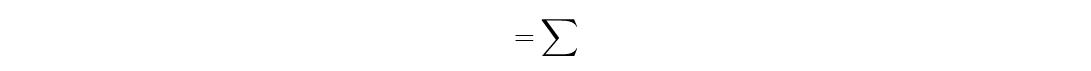 3737Количество автоматизированных рабочих мест в государственных и муниципальных медицинских организациях субъекта Российской ФедерацииКоличество автоматизированных рабочих мест в государственных и муниципальных медицинских организациях субъекта Российской ФедерацииКоличество автоматизированных рабочих мест в государственных и муниципальных медицинских организациях субъекта Российской ФедерацииКоличество автоматизированных рабочих мест в государственных и муниципальных медицинских организациях субъекта Российской ФедерацииЧисло рабочих мест медицинских работников  государственных медицинских организаций Воронежской области, участвующих в оказании медицинской помощи (в том числе регистратура и диагностические подразделения), с учетом сменности работы сотрудников, которые оснащены компьютерным оборудованиемЧисло рабочих мест медицинских работников  государственных медицинских организаций Воронежской области, участвующих в оказании медицинской помощи (в том числе регистратура и диагностические подразделения), с учетом сменности работы сотрудников, которые оснащены компьютерным оборудованиемЧисло рабочих мест медицинских работников  государственных медицинских организаций Воронежской области, участвующих в оказании медицинской помощи (в том числе регистратура и диагностические подразделения), с учетом сменности работы сотрудников, которые оснащены компьютерным оборудованиемЧисло рабочих мест медицинских работников  государственных медицинских организаций Воронежской области, участвующих в оказании медицинской помощи (в том числе регистратура и диагностические подразделения), с учетом сменности работы сотрудников, которые оснащены компьютерным оборудованиемЧисло рабочих мест медицинских работников  государственных медицинских организаций Воронежской области, участвующих в оказании медицинской помощи (в том числе регистратура и диагностические подразделения), с учетом сменности работы сотрудников, которые оснащены компьютерным оборудованиемЧисло рабочих мест медицинских работников  государственных медицинских организаций Воронежской области, участвующих в оказании медицинской помощи (в том числе регистратура и диагностические подразделения), с учетом сменности работы сотрудников, которые оснащены компьютерным оборудованием3737Количество автоматизированных рабочих мест в государственных и муниципальных медицинских организациях субъекта Российской ФедерацииКоличество автоматизированных рабочих мест в государственных и муниципальных медицинских организациях субъекта Российской ФедерацииКоличество автоматизированных рабочих мест в государственных и муниципальных медицинских организациях субъекта Российской ФедерацииКоличество автоматизированных рабочих мест в государственных и муниципальных медицинских организациях субъекта Российской ФедерацииЧисло рабочих мест медицинских работников  государственных медицинских организаций Воронежской области, участвующих в оказании медицинской помощи (в том числе регистратура и диагностические подразделения), с учетом сменности работы сотрудников, которые оснащены компьютерным оборудованиемЧисло рабочих мест медицинских работников  государственных медицинских организаций Воронежской области, участвующих в оказании медицинской помощи (в том числе регистратура и диагностические подразделения), с учетом сменности работы сотрудников, которые оснащены компьютерным оборудованиемЧисло рабочих мест медицинских работников  государственных медицинских организаций Воронежской области, участвующих в оказании медицинской помощи (в том числе регистратура и диагностические подразделения), с учетом сменности работы сотрудников, которые оснащены компьютерным оборудованиемЧисло рабочих мест медицинских работников  государственных медицинских организаций Воронежской области, участвующих в оказании медицинской помощи (в том числе регистратура и диагностические подразделения), с учетом сменности работы сотрудников, которые оснащены компьютерным оборудованиемЧисло рабочих мест медицинских работников  государственных медицинских организаций Воронежской области, участвующих в оказании медицинской помощи (в том числе регистратура и диагностические подразделения), с учетом сменности работы сотрудников, которые оснащены компьютерным оборудованиемЧисло рабочих мест медицинских работников  государственных медицинских организаций Воронежской области, участвующих в оказании медицинской помощи (в том числе регистратура и диагностические подразделения), с учетом сменности работы сотрудников, которые оснащены компьютерным оборудованием7575757575757575757575757575757575757575757575757575757575757575757575№ п/п№ п/пМетодика расчетаМетодика расчетаМетодика расчетаМетодика расчетаБазовые показателиБазовые показателиБазовые показателиБазовые показателиИсточник данныхИсточник данныхИсточник данныхИсточник данныхИсточник данныхОтветственный за сбор данныхОтветственный за сбор данныхОтветственный за сбор данныхОтветственный за сбор данныхУровень агрегирования информацииУровень агрегирования информацииУровень агрегирования информацииУровень агрегирования информацииВременные характеристикиВременные характеристикиВременные характеристикиВременные характеристикиВременные характеристикиВременные характеристикиДополнительная информацияДополнительная информацияДополнительная информацияДополнительная информацияДополнительная информацияДополнительная информация11222233334444455556666777777888888Количество автоматизированных рабочих мест медицинских работников ТВСП государственных и муниципальных медицинских организаций субъекта Российской Федерации, подключенных к защищенной сети передачи данных субъекта Российской Федерации ЕДКоличество автоматизированных рабочих мест медицинских работников ТВСП государственных и муниципальных медицинских организаций субъекта Российской Федерации, подключенных к защищенной сети передачи данных субъекта Российской Федерации ЕДКоличество автоматизированных рабочих мест медицинских работников ТВСП государственных и муниципальных медицинских организаций субъекта Российской Федерации, подключенных к защищенной сети передачи данных субъекта Российской Федерации ЕДКоличество автоматизированных рабочих мест медицинских работников ТВСП государственных и муниципальных медицинских организаций субъекта Российской Федерации, подключенных к защищенной сети передачи данных субъекта Российской Федерации ЕДКоличество автоматизированных рабочих мест медицинских работников ТВСП государственных и муниципальных медицинских организаций субъекта Российской Федерации, подключенных к защищенной сети передачи данных субъекта Российской Федерации ЕДКоличество автоматизированных рабочих мест медицинских работников ТВСП государственных и муниципальных медицинских организаций субъекта Российской Федерации, подключенных к защищенной сети передачи данных субъекта Российской Федерации ЕДКоличество автоматизированных рабочих мест медицинских работников ТВСП государственных и муниципальных медицинских организаций субъекта Российской Федерации, подключенных к защищенной сети передачи данных субъекта Российской Федерации ЕДКоличество автоматизированных рабочих мест медицинских работников ТВСП государственных и муниципальных медицинских организаций субъекта Российской Федерации, подключенных к защищенной сети передачи данных субъекта Российской Федерации ЕДКоличество автоматизированных рабочих мест медицинских работников ТВСП государственных и муниципальных медицинских организаций субъекта Российской Федерации, подключенных к защищенной сети передачи данных субъекта Российской Федерации ЕДКоличество автоматизированных рабочих мест медицинских работников ТВСП государственных и муниципальных медицинских организаций субъекта Российской Федерации, подключенных к защищенной сети передачи данных субъекта Российской Федерации ЕДКоличество автоматизированных рабочих мест медицинских работников ТВСП государственных и муниципальных медицинских организаций субъекта Российской Федерации, подключенных к защищенной сети передачи данных субъекта Российской Федерации ЕДКоличество автоматизированных рабочих мест медицинских работников ТВСП государственных и муниципальных медицинских организаций субъекта Российской Федерации, подключенных к защищенной сети передачи данных субъекта Российской Федерации ЕДКоличество автоматизированных рабочих мест медицинских работников ТВСП государственных и муниципальных медицинских организаций субъекта Российской Федерации, подключенных к защищенной сети передачи данных субъекта Российской Федерации ЕДКоличество автоматизированных рабочих мест медицинских работников ТВСП государственных и муниципальных медицинских организаций субъекта Российской Федерации, подключенных к защищенной сети передачи данных субъекта Российской Федерации ЕДКоличество автоматизированных рабочих мест медицинских работников ТВСП государственных и муниципальных медицинских организаций субъекта Российской Федерации, подключенных к защищенной сети передачи данных субъекта Российской Федерации ЕДКоличество автоматизированных рабочих мест медицинских работников ТВСП государственных и муниципальных медицинских организаций субъекта Российской Федерации, подключенных к защищенной сети передачи данных субъекта Российской Федерации ЕДКоличество автоматизированных рабочих мест медицинских работников ТВСП государственных и муниципальных медицинских организаций субъекта Российской Федерации, подключенных к защищенной сети передачи данных субъекта Российской Федерации ЕДКоличество автоматизированных рабочих мест медицинских работников ТВСП государственных и муниципальных медицинских организаций субъекта Российской Федерации, подключенных к защищенной сети передачи данных субъекта Российской Федерации ЕДКоличество автоматизированных рабочих мест медицинских работников ТВСП государственных и муниципальных медицинских организаций субъекта Российской Федерации, подключенных к защищенной сети передачи данных субъекта Российской Федерации ЕДКоличество автоматизированных рабочих мест медицинских работников ТВСП государственных и муниципальных медицинских организаций субъекта Российской Федерации, подключенных к защищенной сети передачи данных субъекта Российской Федерации ЕДКоличество автоматизированных рабочих мест медицинских работников ТВСП государственных и муниципальных медицинских организаций субъекта Российской Федерации, подключенных к защищенной сети передачи данных субъекта Российской Федерации ЕДКоличество автоматизированных рабочих мест медицинских работников ТВСП государственных и муниципальных медицинских организаций субъекта Российской Федерации, подключенных к защищенной сети передачи данных субъекта Российской Федерации ЕДКоличество автоматизированных рабочих мест медицинских работников ТВСП государственных и муниципальных медицинских организаций субъекта Российской Федерации, подключенных к защищенной сети передачи данных субъекта Российской Федерации ЕДКоличество автоматизированных рабочих мест медицинских работников ТВСП государственных и муниципальных медицинских организаций субъекта Российской Федерации, подключенных к защищенной сети передачи данных субъекта Российской Федерации ЕДКоличество автоматизированных рабочих мест медицинских работников ТВСП государственных и муниципальных медицинских организаций субъекта Российской Федерации, подключенных к защищенной сети передачи данных субъекта Российской Федерации ЕДКоличество автоматизированных рабочих мест медицинских работников ТВСП государственных и муниципальных медицинских организаций субъекта Российской Федерации, подключенных к защищенной сети передачи данных субъекта Российской Федерации ЕДКоличество автоматизированных рабочих мест медицинских работников ТВСП государственных и муниципальных медицинских организаций субъекта Российской Федерации, подключенных к защищенной сети передачи данных субъекта Российской Федерации ЕДКоличество автоматизированных рабочих мест медицинских работников ТВСП государственных и муниципальных медицинских организаций субъекта Российской Федерации, подключенных к защищенной сети передачи данных субъекта Российской Федерации ЕДКоличество автоматизированных рабочих мест медицинских работников ТВСП государственных и муниципальных медицинских организаций субъекта Российской Федерации, подключенных к защищенной сети передачи данных субъекта Российской Федерации ЕДКоличество автоматизированных рабочих мест медицинских работников ТВСП государственных и муниципальных медицинских организаций субъекта Российской Федерации, подключенных к защищенной сети передачи данных субъекта Российской Федерации ЕДКоличество автоматизированных рабочих мест медицинских работников ТВСП государственных и муниципальных медицинских организаций субъекта Российской Федерации, подключенных к защищенной сети передачи данных субъекта Российской Федерации ЕДКоличество автоматизированных рабочих мест медицинских работников ТВСП государственных и муниципальных медицинских организаций субъекта Российской Федерации, подключенных к защищенной сети передачи данных субъекта Российской Федерации ЕДКоличество автоматизированных рабочих мест медицинских работников ТВСП государственных и муниципальных медицинских организаций субъекта Российской Федерации, подключенных к защищенной сети передачи данных субъекта Российской Федерации ЕДКоличество автоматизированных рабочих мест медицинских работников ТВСП государственных и муниципальных медицинских организаций субъекта Российской Федерации, подключенных к защищенной сети передачи данных субъекта Российской Федерации ЕДКоличество автоматизированных рабочих мест медицинских работников ТВСП государственных и муниципальных медицинских организаций субъекта Российской Федерации, подключенных к защищенной сети передачи данных субъекта Российской Федерации ЕД3838Количество автоматизированных рабочих мест в государственных и муниципальных медицинских организациях субъекта Российской ФедерацииКоличество автоматизированных рабочих мест в государственных и муниципальных медицинских организациях субъекта Российской ФедерацииКоличество автоматизированных рабочих мест в государственных и муниципальных медицинских организациях субъекта Российской ФедерацииКоличество автоматизированных рабочих мест в государственных и муниципальных медицинских организациях субъекта Российской ФедерацииЧисло рабочих мест медицинских работников  государственных медицинских организаций Воронежской области, участвующих в оказании медицинской помощи (в том числе регистратура и диагностические подразделения), с учетом сменности работы сотрудников, которые оснащены компьютерным оборудованиемЧисло рабочих мест медицинских работников  государственных медицинских организаций Воронежской области, участвующих в оказании медицинской помощи (в том числе регистратура и диагностические подразделения), с учетом сменности работы сотрудников, которые оснащены компьютерным оборудованиемЧисло рабочих мест медицинских работников  государственных медицинских организаций Воронежской области, участвующих в оказании медицинской помощи (в том числе регистратура и диагностические подразделения), с учетом сменности работы сотрудников, которые оснащены компьютерным оборудованиемЧисло рабочих мест медицинских работников  государственных медицинских организаций Воронежской области, участвующих в оказании медицинской помощи (в том числе регистратура и диагностические подразделения), с учетом сменности работы сотрудников, которые оснащены компьютерным оборудованиемЧисло рабочих мест медицинских работников  государственных медицинских организаций Воронежской области, участвующих в оказании медицинской помощи (в том числе регистратура и диагностические подразделения), с учетом сменности работы сотрудников, которые оснащены компьютерным оборудованиемЧисло рабочих мест медицинских работников  государственных медицинских организаций Воронежской области, участвующих в оказании медицинской помощи (в том числе регистратура и диагностические подразделения), с учетом сменности работы сотрудников, которые оснащены компьютерным оборудованием3838Количество автоматизированных рабочих мест в государственных и муниципальных медицинских организациях субъекта Российской ФедерацииКоличество автоматизированных рабочих мест в государственных и муниципальных медицинских организациях субъекта Российской ФедерацииКоличество автоматизированных рабочих мест в государственных и муниципальных медицинских организациях субъекта Российской ФедерацииКоличество автоматизированных рабочих мест в государственных и муниципальных медицинских организациях субъекта Российской ФедерацииЧисло рабочих мест медицинских работников  государственных медицинских организаций Воронежской области, участвующих в оказании медицинской помощи (в том числе регистратура и диагностические подразделения), с учетом сменности работы сотрудников, которые оснащены компьютерным оборудованиемЧисло рабочих мест медицинских работников  государственных медицинских организаций Воронежской области, участвующих в оказании медицинской помощи (в том числе регистратура и диагностические подразделения), с учетом сменности работы сотрудников, которые оснащены компьютерным оборудованиемЧисло рабочих мест медицинских работников  государственных медицинских организаций Воронежской области, участвующих в оказании медицинской помощи (в том числе регистратура и диагностические подразделения), с учетом сменности работы сотрудников, которые оснащены компьютерным оборудованиемЧисло рабочих мест медицинских работников  государственных медицинских организаций Воронежской области, участвующих в оказании медицинской помощи (в том числе регистратура и диагностические подразделения), с учетом сменности работы сотрудников, которые оснащены компьютерным оборудованиемЧисло рабочих мест медицинских работников  государственных медицинских организаций Воронежской области, участвующих в оказании медицинской помощи (в том числе регистратура и диагностические подразделения), с учетом сменности работы сотрудников, которые оснащены компьютерным оборудованиемЧисло рабочих мест медицинских работников  государственных медицинских организаций Воронежской области, участвующих в оказании медицинской помощи (в том числе регистратура и диагностические подразделения), с учетом сменности работы сотрудников, которые оснащены компьютерным оборудованием7676767676767676767676767676767676767676767676767676767676767676767676№ п/п№ п/пМетодика расчетаМетодика расчетаМетодика расчетаМетодика расчетаБазовые показателиБазовые показателиБазовые показателиБазовые показателиИсточник данныхИсточник данныхИсточник данныхИсточник данныхИсточник данныхОтветственный за сбор данныхОтветственный за сбор данныхОтветственный за сбор данныхОтветственный за сбор данныхУровень агрегирования информацииУровень агрегирования информацииУровень агрегирования информацииУровень агрегирования информацииВременные характеристикиВременные характеристикиВременные характеристикиВременные характеристикиВременные характеристикиВременные характеристикиДополнительная информацияДополнительная информацияДополнительная информацияДополнительная информацияДополнительная информацияДополнительная информация11222233334444455556666777777888888Доля автоматизированных рабочих мест медицинских работников ФАП государственных и муниципальных медицинских организаций субъекта Российской Федерации, подключенных к защищенной сети передачи данных субъекта Российской Федерации, % ЕДДоля автоматизированных рабочих мест медицинских работников ФАП государственных и муниципальных медицинских организаций субъекта Российской Федерации, подключенных к защищенной сети передачи данных субъекта Российской Федерации, % ЕДДоля автоматизированных рабочих мест медицинских работников ФАП государственных и муниципальных медицинских организаций субъекта Российской Федерации, подключенных к защищенной сети передачи данных субъекта Российской Федерации, % ЕДДоля автоматизированных рабочих мест медицинских работников ФАП государственных и муниципальных медицинских организаций субъекта Российской Федерации, подключенных к защищенной сети передачи данных субъекта Российской Федерации, % ЕДДоля автоматизированных рабочих мест медицинских работников ФАП государственных и муниципальных медицинских организаций субъекта Российской Федерации, подключенных к защищенной сети передачи данных субъекта Российской Федерации, % ЕДДоля автоматизированных рабочих мест медицинских работников ФАП государственных и муниципальных медицинских организаций субъекта Российской Федерации, подключенных к защищенной сети передачи данных субъекта Российской Федерации, % ЕДДоля автоматизированных рабочих мест медицинских работников ФАП государственных и муниципальных медицинских организаций субъекта Российской Федерации, подключенных к защищенной сети передачи данных субъекта Российской Федерации, % ЕДДоля автоматизированных рабочих мест медицинских работников ФАП государственных и муниципальных медицинских организаций субъекта Российской Федерации, подключенных к защищенной сети передачи данных субъекта Российской Федерации, % ЕДДоля автоматизированных рабочих мест медицинских работников ФАП государственных и муниципальных медицинских организаций субъекта Российской Федерации, подключенных к защищенной сети передачи данных субъекта Российской Федерации, % ЕДДоля автоматизированных рабочих мест медицинских работников ФАП государственных и муниципальных медицинских организаций субъекта Российской Федерации, подключенных к защищенной сети передачи данных субъекта Российской Федерации, % ЕДДоля автоматизированных рабочих мест медицинских работников ФАП государственных и муниципальных медицинских организаций субъекта Российской Федерации, подключенных к защищенной сети передачи данных субъекта Российской Федерации, % ЕДДоля автоматизированных рабочих мест медицинских работников ФАП государственных и муниципальных медицинских организаций субъекта Российской Федерации, подключенных к защищенной сети передачи данных субъекта Российской Федерации, % ЕДДоля автоматизированных рабочих мест медицинских работников ФАП государственных и муниципальных медицинских организаций субъекта Российской Федерации, подключенных к защищенной сети передачи данных субъекта Российской Федерации, % ЕДДоля автоматизированных рабочих мест медицинских работников ФАП государственных и муниципальных медицинских организаций субъекта Российской Федерации, подключенных к защищенной сети передачи данных субъекта Российской Федерации, % ЕДДоля автоматизированных рабочих мест медицинских работников ФАП государственных и муниципальных медицинских организаций субъекта Российской Федерации, подключенных к защищенной сети передачи данных субъекта Российской Федерации, % ЕДДоля автоматизированных рабочих мест медицинских работников ФАП государственных и муниципальных медицинских организаций субъекта Российской Федерации, подключенных к защищенной сети передачи данных субъекта Российской Федерации, % ЕДДоля автоматизированных рабочих мест медицинских работников ФАП государственных и муниципальных медицинских организаций субъекта Российской Федерации, подключенных к защищенной сети передачи данных субъекта Российской Федерации, % ЕДДоля автоматизированных рабочих мест медицинских работников ФАП государственных и муниципальных медицинских организаций субъекта Российской Федерации, подключенных к защищенной сети передачи данных субъекта Российской Федерации, % ЕДДоля автоматизированных рабочих мест медицинских работников ФАП государственных и муниципальных медицинских организаций субъекта Российской Федерации, подключенных к защищенной сети передачи данных субъекта Российской Федерации, % ЕДДоля автоматизированных рабочих мест медицинских работников ФАП государственных и муниципальных медицинских организаций субъекта Российской Федерации, подключенных к защищенной сети передачи данных субъекта Российской Федерации, % ЕДДоля автоматизированных рабочих мест медицинских работников ФАП государственных и муниципальных медицинских организаций субъекта Российской Федерации, подключенных к защищенной сети передачи данных субъекта Российской Федерации, % ЕДДоля автоматизированных рабочих мест медицинских работников ФАП государственных и муниципальных медицинских организаций субъекта Российской Федерации, подключенных к защищенной сети передачи данных субъекта Российской Федерации, % ЕДДоля автоматизированных рабочих мест медицинских работников ФАП государственных и муниципальных медицинских организаций субъекта Российской Федерации, подключенных к защищенной сети передачи данных субъекта Российской Федерации, % ЕДДоля автоматизированных рабочих мест медицинских работников ФАП государственных и муниципальных медицинских организаций субъекта Российской Федерации, подключенных к защищенной сети передачи данных субъекта Российской Федерации, % ЕДДоля автоматизированных рабочих мест медицинских работников ФАП государственных и муниципальных медицинских организаций субъекта Российской Федерации, подключенных к защищенной сети передачи данных субъекта Российской Федерации, % ЕДДоля автоматизированных рабочих мест медицинских работников ФАП государственных и муниципальных медицинских организаций субъекта Российской Федерации, подключенных к защищенной сети передачи данных субъекта Российской Федерации, % ЕДДоля автоматизированных рабочих мест медицинских работников ФАП государственных и муниципальных медицинских организаций субъекта Российской Федерации, подключенных к защищенной сети передачи данных субъекта Российской Федерации, % ЕДДоля автоматизированных рабочих мест медицинских работников ФАП государственных и муниципальных медицинских организаций субъекта Российской Федерации, подключенных к защищенной сети передачи данных субъекта Российской Федерации, % ЕДДоля автоматизированных рабочих мест медицинских работников ФАП государственных и муниципальных медицинских организаций субъекта Российской Федерации, подключенных к защищенной сети передачи данных субъекта Российской Федерации, % ЕДДоля автоматизированных рабочих мест медицинских работников ФАП государственных и муниципальных медицинских организаций субъекта Российской Федерации, подключенных к защищенной сети передачи данных субъекта Российской Федерации, % ЕДДоля автоматизированных рабочих мест медицинских работников ФАП государственных и муниципальных медицинских организаций субъекта Российской Федерации, подключенных к защищенной сети передачи данных субъекта Российской Федерации, % ЕДДоля автоматизированных рабочих мест медицинских работников ФАП государственных и муниципальных медицинских организаций субъекта Российской Федерации, подключенных к защищенной сети передачи данных субъекта Российской Федерации, % ЕДДоля автоматизированных рабочих мест медицинских работников ФАП государственных и муниципальных медицинских организаций субъекта Российской Федерации, подключенных к защищенной сети передачи данных субъекта Российской Федерации, % ЕДДоля автоматизированных рабочих мест медицинских работников ФАП государственных и муниципальных медицинских организаций субъекта Российской Федерации, подключенных к защищенной сети передачи данных субъекта Российской Федерации, % ЕДДоля автоматизированных рабочих мест медицинских работников ФАП государственных и муниципальных медицинских организаций субъекта Российской Федерации, подключенных к защищенной сети передачи данных субъекта Российской Федерации, % ЕД3939Количество автоматизированных рабочих мест в государственных и муниципальных медицинских организациях субъекта Российской ФедерацииКоличество автоматизированных рабочих мест в государственных и муниципальных медицинских организациях субъекта Российской ФедерацииКоличество автоматизированных рабочих мест в государственных и муниципальных медицинских организациях субъекта Российской ФедерацииКоличество автоматизированных рабочих мест в государственных и муниципальных медицинских организациях субъекта Российской ФедерацииЧисло рабочих мест медицинских работников  государственных медицинских организаций Воронежской области, участвующих в оказании медицинской помощи (в том числе регистратура и диагностические подразделения), с учетом сменности работы сотрудников, которые оснащены компьютерным оборудованиемЧисло рабочих мест медицинских работников  государственных медицинских организаций Воронежской области, участвующих в оказании медицинской помощи (в том числе регистратура и диагностические подразделения), с учетом сменности работы сотрудников, которые оснащены компьютерным оборудованиемЧисло рабочих мест медицинских работников  государственных медицинских организаций Воронежской области, участвующих в оказании медицинской помощи (в том числе регистратура и диагностические подразделения), с учетом сменности работы сотрудников, которые оснащены компьютерным оборудованиемЧисло рабочих мест медицинских работников  государственных медицинских организаций Воронежской области, участвующих в оказании медицинской помощи (в том числе регистратура и диагностические подразделения), с учетом сменности работы сотрудников, которые оснащены компьютерным оборудованиемЧисло рабочих мест медицинских работников  государственных медицинских организаций Воронежской области, участвующих в оказании медицинской помощи (в том числе регистратура и диагностические подразделения), с учетом сменности работы сотрудников, которые оснащены компьютерным оборудованиемЧисло рабочих мест медицинских работников  государственных медицинских организаций Воронежской области, участвующих в оказании медицинской помощи (в том числе регистратура и диагностические подразделения), с учетом сменности работы сотрудников, которые оснащены компьютерным оборудованием3939Количество автоматизированных рабочих мест в государственных и муниципальных медицинских организациях субъекта Российской ФедерацииКоличество автоматизированных рабочих мест в государственных и муниципальных медицинских организациях субъекта Российской ФедерацииКоличество автоматизированных рабочих мест в государственных и муниципальных медицинских организациях субъекта Российской ФедерацииКоличество автоматизированных рабочих мест в государственных и муниципальных медицинских организациях субъекта Российской ФедерацииЧисло рабочих мест медицинских работников  государственных медицинских организаций Воронежской области, участвующих в оказании медицинской помощи (в том числе регистратура и диагностические подразделения), с учетом сменности работы сотрудников, которые оснащены компьютерным оборудованиемЧисло рабочих мест медицинских работников  государственных медицинских организаций Воронежской области, участвующих в оказании медицинской помощи (в том числе регистратура и диагностические подразделения), с учетом сменности работы сотрудников, которые оснащены компьютерным оборудованиемЧисло рабочих мест медицинских работников  государственных медицинских организаций Воронежской области, участвующих в оказании медицинской помощи (в том числе регистратура и диагностические подразделения), с учетом сменности работы сотрудников, которые оснащены компьютерным оборудованиемЧисло рабочих мест медицинских работников  государственных медицинских организаций Воронежской области, участвующих в оказании медицинской помощи (в том числе регистратура и диагностические подразделения), с учетом сменности работы сотрудников, которые оснащены компьютерным оборудованиемЧисло рабочих мест медицинских работников  государственных медицинских организаций Воронежской области, участвующих в оказании медицинской помощи (в том числе регистратура и диагностические подразделения), с учетом сменности работы сотрудников, которые оснащены компьютерным оборудованиемЧисло рабочих мест медицинских работников  государственных медицинских организаций Воронежской области, участвующих в оказании медицинской помощи (в том числе регистратура и диагностические подразделения), с учетом сменности работы сотрудников, которые оснащены компьютерным оборудованием7777777777777777777777777777777777777777777777777777777777777777777777№ п/п№ п/пМетодика расчетаМетодика расчетаМетодика расчетаМетодика расчетаБазовые показателиБазовые показателиБазовые показателиБазовые показателиИсточник данныхИсточник данныхИсточник данныхИсточник данныхИсточник данныхОтветственный за сбор данныхОтветственный за сбор данныхОтветственный за сбор данныхОтветственный за сбор данныхУровень агрегирования информацииУровень агрегирования информацииУровень агрегирования информацииУровень агрегирования информацииВременные характеристикиВременные характеристикиВременные характеристикиВременные характеристикиВременные характеристикиВременные характеристикиДополнительная информацияДополнительная информацияДополнительная информацияДополнительная информацияДополнительная информацияДополнительная информация11222233334444455556666777777888888Количество ФАП и ФП, подключенные к сети Интернет ЕДКоличество ФАП и ФП, подключенные к сети Интернет ЕДКоличество ФАП и ФП, подключенные к сети Интернет ЕДКоличество ФАП и ФП, подключенные к сети Интернет ЕДКоличество ФАП и ФП, подключенные к сети Интернет ЕДКоличество ФАП и ФП, подключенные к сети Интернет ЕДКоличество ФАП и ФП, подключенные к сети Интернет ЕДКоличество ФАП и ФП, подключенные к сети Интернет ЕДКоличество ФАП и ФП, подключенные к сети Интернет ЕДКоличество ФАП и ФП, подключенные к сети Интернет ЕДКоличество ФАП и ФП, подключенные к сети Интернет ЕДКоличество ФАП и ФП, подключенные к сети Интернет ЕДКоличество ФАП и ФП, подключенные к сети Интернет ЕДКоличество ФАП и ФП, подключенные к сети Интернет ЕДКоличество ФАП и ФП, подключенные к сети Интернет ЕДКоличество ФАП и ФП, подключенные к сети Интернет ЕДКоличество ФАП и ФП, подключенные к сети Интернет ЕДКоличество ФАП и ФП, подключенные к сети Интернет ЕДКоличество ФАП и ФП, подключенные к сети Интернет ЕДКоличество ФАП и ФП, подключенные к сети Интернет ЕДКоличество ФАП и ФП, подключенные к сети Интернет ЕДКоличество ФАП и ФП, подключенные к сети Интернет ЕДКоличество ФАП и ФП, подключенные к сети Интернет ЕДКоличество ФАП и ФП, подключенные к сети Интернет ЕДКоличество ФАП и ФП, подключенные к сети Интернет ЕДКоличество ФАП и ФП, подключенные к сети Интернет ЕДКоличество ФАП и ФП, подключенные к сети Интернет ЕДКоличество ФАП и ФП, подключенные к сети Интернет ЕДКоличество ФАП и ФП, подключенные к сети Интернет ЕДКоличество ФАП и ФП, подключенные к сети Интернет ЕДКоличество ФАП и ФП, подключенные к сети Интернет ЕДКоличество ФАП и ФП, подключенные к сети Интернет ЕДКоличество ФАП и ФП, подключенные к сети Интернет ЕДКоличество ФАП и ФП, подключенные к сети Интернет ЕДКоличество ФАП и ФП, подключенные к сети Интернет ЕД4040Количество ФАП и ФП, подключенные к сети ИнтернетКоличество ФАП и ФП, подключенные к сети ИнтернетКоличество ФАП и ФП, подключенные к сети ИнтернетКоличество ФАП и ФП, подключенные к сети ИнтернетКоличество ФАП и ФП, подключенные к сети ИнтернетКоличество ФАП и ФП, подключенные к сети ИнтернетКоличество ФАП и ФП, подключенные к сети ИнтернетКоличество ФАП и ФП, подключенные к сети ИнтернетКоличество ФАП и ФП, подключенные к сети ИнтернетКоличество ФАП и ФП, подключенные к сети Интернет